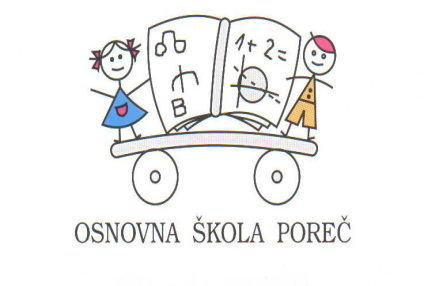 OSNOVNA ŠKOLA POREČŠKOLSKI KURIKULUMza školsku godinu 2018./19.U Poreču,  rujan 2018. SADRŽAJ:Kurikulum  sata razrednog odjela:-Razredna nastava:  …………………………………………………..…4. str.Kurikulum dopunske nastave-Razredna nastava: ……………………………………………….…36.strr.-Predmetna nastava: ………………………………………………. 67. str.Kurikulum dodatne nastave-Razredna nastava: ………………………………………………..…87. str-Predmetna nastava: …………………………………………..……101. dtr.Kurikulum izborne nastave…………………………………………. 118. str. Kurikulum izvannastavnih aktivnosti……………………….... 136. str.-INA, Razredna nastava -INA, Razredna nastava u Područnim odjelima-INA u Produženom boravku-INA za učenike od 5.do 8. Razreda-Kurikulum odgojnoobrazovnih grupaKurikulum izvanučionične nastave, posjeta,  terenske nastave, izleta ……………..…………………………….. 182. str.Kurikulum projekata…………………………………………………….. 215. str.PROGRAM SATA RAZREDNOG ODJELAKURIKULUM SATA RAZREDNIKAU ŠKOLSKOJ GODINI 2018./2019.PLAN SATA RAZREDNIKAU ŠKOLSKOJ GODINI 2018./2019.PLAN SATA RAZREDNIKAU ŠKOLSKOJ GODINI 2018./2019.PLAN SATA RAZREDNIKAUŠKOLSKOJ GODINI 2018./2019.PLAN SATA RAZREDNIKAU ŠKOLSKOJ GODINI 2018./2019.KURIKULUM  SATA RAZREDNIKAU ŠKOLSKOJ GODINI 2018./2019.PLAN SATA RAZREDNIKAU ŠKOLSKOJ GODINI 2018./2019.PLAN SATA RAZREDNIKAU ŠKOLSKOJ GODINI 2018./2019.PLAN SATA RAZREDNIKAU ŠKOLSKOJ GODINI 2018./2019.PLAN SATA RAZREDNIKAU ŠKOLSKOJ GODINI 2018./2019.PLAN SATA RAZREDNIKAU ŠKOLSKOJ GODINI 2018./2019.PLAN SATA RAZREDNIKAU ŠKOLSKOJ GODINI 2018./2019.PLAN SATA RAZREDNIKAU ŠKOLSKOJ GODINI 2018./2019.PLAN SATA RAZREDNIKAU ŠKOLSKOJ GODINI 2018./2019.PLAN SATA RAZREDNIKAU ŠKOLSKOJ GODINI 2018./2019.PLAN SATA RAZREDNIKAU ŠKOLSKOJ GODINI 2018./2019.PLAN SATA RAZREDNIKAU ŠKOLSKOJ GODINI 2018./2019.KURIKULUM SATA RAZREDNIKAU ŠKOLSKOJ GODINI 2018./2019.PLAN SATA RAZREDNIKAU ŠKOLSKOJ GODINI 2018./2019.PLAN SATA RAZREDNIKAU ŠKOLSKOJ GODINI 2018./2019.PLAN SATA RAZREDNIKAUŠKOLSKOJ GODINI2018./2019.PLAN SATA RAZREDNIKAU ŠKOLSKOJ GODINI 2018./2019.PLAN SATA RAZREDNIKAU ŠKOLSKOJ GODINI 2018./2019.PLAN SATA RAZREDNIKA U ŠKOLSKOJ GODINI 2018./2019. PLAN SATA RAZREDNIKAU ŠKOLSKOJ GODINI 2018./2019.PLAN SATA RAZREDNIKAU ŠKOLSKOJ GODINI 2018/2019.PLAN SATA RAZREDNIKAU ŠKOLSKOJ GODINI 2018./2019.PLAN SATA RAZREDNIKAU ŠKOLSKOJ GODINI 2018./2019.PLAN SATA RAZREDNIKAU ŠKOLSKOJ GODINI 2018./2019.PLAN SATA RAZREDNIKAU ŠKOLSKOJ GODINI 2018./2019.PLAN SATA RAZREDNIKAU ŠKOLSKOJ GODINI 2018./2019.DOPUNSKA NASTAVADopunska nastava organizira se za učenike koji redoviti nastavni program ne prate s očekivanom razinom uspjeha pa se za njih provodi oblik pomoći u učenju i nadoknađivanju znanja, stjecanju sposobnosti i vještina iz određenih nastavnih područja ili nastavnog predmeta. KURIKULUM DOPUNSKE NASTAVEU ŠKOLSKOJ GODINI 2018./2019.KURIKULUM DOPUNSKE NASTAVEU ŠKOLSKOJ GODINI 2018./2019.KURIKUL DOPUNSKE NASTAVEU ŠKOLSKOJ GODINI 2018./2019.KURIKULUM DOPUNSKE NASTAVEU ŠKOLSKOJ GODINI 2018./2019.KURIKULUM DOPUNSKE NASTAVEUŠKOLSKOJ GODINI2018./2019.KURIKULUM DOPUNSKE NASTAVEUŠKOLSKOJ GODINI 2018./2019.KURIKULUM DOPUNSKE NASTAVEU ŠKOLSKOJ GODINI 2018./2019.KURIKULUM DOPUNSKE NASTAVEU ŠKOLSKOJ GODINI 2018./2019.KURIKULUM DOPUNSKE NASTAVEU ŠKOLSKOJ GODINI 2018./2019.KURIKULUM DOPUNSKE NASTAVEU ŠKOLSKOJ GODINI 2018./2019.KURIKULUM DOPUNSKE NASTAVEU ŠKOLSKOJ GODINI 2018./2019.KURIKULUM DOPUNSKE NASTAVEU ŠKOLSKOJ GODINI 2018./2019.KURIKULUM DOPUNSKE NASTAVEU ŠKOLSKOJ GODINI 2018./2019.KURIKULUM DOPUNSKE NASTAVEU ŠKOLSKOJ GODINI 2018./2019.KURIKULUM DOPUNSKE NASTAVEU ŠKOLSKOJ GODINI 2018./2019.KURIKULUM DOPUNSKE NASTAVEU ŠKOLSKOJ GODINI 2018./2019.KURIKULUM DOPUNSKE NASTAVEU ŠKOLSKOJ GODINI 2018./2019.KURIKULUM DOPUNSKE NASTAVEU ŠKOLSKOJ GODINI 2018./2019.KURIKULUM DOPUNSKE NASTAVEU ŠKOLSKOJ GODINI 2018./2019.KURIKULUM DOPUNSKE NASTAVEU ŠKOLSKOJ GODINI 2018./2019.KURIKULUM DOPUNSKE NASTAVEU ŠKOLSKOJ GODINI 2018./2019.KURIKULUM DOPUNSKE NASTAVEU ŠKOLSKOJ GODINI 2018./2019.KURIKULUM DOPUNSKE NASTAVEU ŠKOLSKOJ GODINI 2018./2019.KURIKULUM DOPUNSKE NASTAVEU ŠKOLSKOJ GODINI 2018./2019.KURIKULUM DOPUNSKA NASTAVAU ŠKOLSKOJ GODINI 2018./2019.KURIKULUM DOPUNSKE NASTAVEU ŠKOLSKOJ GODINI 2018./2019.KURIKULUM DOPUNSKE NASTAVEU ŠKOLSKOJ GODINI 2018./2019.KURIKULUM DOPUNSKE NASTAVEU ŠKOLSKOJ GODINI 2018./2019.KURIKULUM DOPUNSKE NASTAVEU ŠKOLSKOJ GODINI 2018./2019.KURIKULUM DOPUNSKE NASTAVEU ŠKOLSKOJ GODINI 2018./2019.KURIKULUM DOPUNSKE NASTAVEU ŠKOLSKOJ GODINI 2018./2019.KURIKULUM DOPUNSKE NASTAVEU ŠKOLSKOJ GODINI 2018./2019.KURIKULUM DOPUNSKE NASTAVEU ŠKOLSKOJ GODINI 2018./2019.KURIKULUM DOPUNSKE NASTAVEU ŠKOLSKOJ GODINI 2018./2019.KURIKULUM DOPUNSKE NASTAVEU ŠKOLSKOJ GODINI 2018./2019.KURIKULUM DOPUNSKE NASTAVEU ŠKOLSKOJ GODINI 2018./2019.KURIKULUM DOPUNSKE NASTAVEU ŠKOLSKOJ GODINI 2018./2019.KURIKULUM DOPUNSKE NASTAVEU ŠKOLSKOJ GODINI 2018./2019.KURIKULUM DOPUNSKE NASTAVEU ŠKOLSKOJ GODINI 2018./2019.KURIKULUM DOPUNSKE NASTAVEUŠKOLSKOJ GODINI2018./2019.KURIKULUM DOPUNSKE NASTAVEUŠKOLSKOJ GODINI2018./2019.KURIKULUM DOPUNSKE NASTAVEU ŠKOLSKOJ GODINI 2018./2019.KURIKULUM DOPUNSKE NASTAVEU ŠKOLSKOJ GODINI 2018./2019.KURIKULUM DOPUNSKE NASTAVEU ŠKOLSKOJ GODINI 2018. / 2019.KURIKULUM DOPUNSKE NASTAVEU ŠKOLSKOJ GODINI 2017./2018. KURIKULUM DOPUNSKE NASTAVEU ŠKOLSKOJ GODINI 2018./2019.KURIKULUM DOPUNSKE NASTAVEU ŠKOLSKOJ GODINI 2018./2019.KURIKULUM DOPUNSKE NASTAVEU ŠKOLSKOJ GODINI 2018./2019.KURIKULUM DOPUNSKE NASTAVEU ŠKOLSKOJ GODINI 2018./2019.DODATNA NASTAVADodatna nastava organizira se za učenike koji u određenim predmetnim područjima pokazuju razvijene sposobnosti i interese. KURIKULUM DODATNE NASTAVEU ŠKOLSKOJ GODINI 2018./2019.KURIKUL DODATNE NASTAVE U ŠKOLSKOJ GODINI 2018./2019.KURIKUL DODATNE NASTAVE U ŠKOLSKOJ GODINI 2018./2019.KURIKULUM DODATNE NASTAVEUŠKOLSKOJ GODINI 2018./2019.KURIKULUM DODATNE NASTAVEU ŠKOLSKOJ GODINI 2018./2019.KURIKULUM DODATNE NASTAVEU ŠKOLSKOJ GODINI 2018./2019.KURIKULUM DODATNE NASTAVEU ŠKOLSKOJ GODINI 2018./2019.KURIKULUM DODATNE NASTAVEU ŠKOLSKOJ GODINI 2018./2019.KURIKULUM DODATNOG RADAU ŠKOLSKOJ GODINI 2018./2019. KURIKULUM DODATNOG RADAU ŠKOLSKOJ GODINI 2018./2019. KURIKULUM DODATNE NASTAVEU ŠKOLSKOJ GODINI 2018./2019.KURIKULUM DODATNE NASTAVEU ŠKOLSKOJ GODINI 2018./2019.KURIKULUM DODATNE NASTAVEU ŠKOLSKOJ GODINI 2018./2019.KURIKULUM DODATNE NASTAVEU ŠKOLSKOJ GODINI 2018./2019.KURIKULUM DODATNE NASTAVEU ŠKOLSKOJ GODINI 2018./2019.KURIKULUM DODATNE NASTAVEU ŠKOLSKOJ GODINI 2018./2019.KURIKULUM DODATNOG RADAU ŠKOLSKOJ GODINI 2017/2018.KURIKULUM DODATNE NASTAVEU ŠKOLSKOJ GODINI 2018. / 2019.KURIKULUM DODATNOG RADAU ŠKOLSKOJ GODINI 2018./2019.KURIKULUM DODATNE NASTAVEU ŠKOLSKOJ GODINI 2018./2019.KURIKULUM DODATNOG RADAU ŠKOLSKOJ GODINI 2018./2019.KURIKULUM DODATNE NASTAVEU ŠKOLSKOJ GODINI 2018./2019.KURIKULUM DODATNE NASTAVEU ŠKOLSKOJ GODINI 2018./2019.KURIKULUM DODATNE NASTAVEU ŠKOLSKOJ GODINI 2018./2019.KURIKULUM DODATNE NASTAVEUŠKOLSKOJ GODINI 2018./2019.KURIKULUM DODATNE NASTAVEU ŠKOLSKOJ GODINI 2018./2019.KURIKULUM DODATNE NASTAVEU ŠKOLSKOJ GODINI 2018./2019.KURIKULUM DODATNE NASTAVEU ŠKOLSKOJ GODINI 2018./2019.PROGRAM DODATNE NASTAVEU ŠKOLSKOJ GODINI 2018./19.IZBORNA NASTAVAIzborna nastava učenikov je osobni izbor određenog nastavnog predmeta iz ponude nastavnih predmeta kao izbornih odgojno-obrazovnih sadržaja u školi.  Izborni nastavni predmet postaje obavezni nastavni predmet u školskoj godini u kojoj se učenik za njega opredijelio. Svrha organiziranja izborne nastave je omogućavanje slobode u kreiranju odgojno-obrazovnog procesa, proširivanje i produbljivanje znanja i sposobnosti u onom odgojno-obrazovnom području za koje učenik pokazuje posebne sklonosti i interes. KURIKULUM IZBORNE NASTAVEU ŠKOLSKOJ GODINI 2018./2019.KURIKULUM IZBORNE NASTAVEU ŠKOLSKOJ GODINI 2018./2019.KURIKULUM IZBORNE NASTAVEU ŠKOLSKOJ GODINI 2018./2019.KURIKULUM IZBORNE NASTAVEU ŠKOLSKOJ GODINI 2018./2019.KURIKULUM IZBORNE NASTAVEU ŠKOLSKOJ GODINI 2018./2019.KURIKULUM IZBORNE NASTAVEU ŠKOLSKOJ GODINI 2018./2019.KURIKULUM IZBORNE NASTAVEU ŠKOLSKOJ GODINI 2018./2019.PROGRAM IZBORNE NASTAVE U ŠKOLSKOJ GODINI 2018./19.KURIKULUM IZBORNE NASTAVEU ŠKOLSKOJ GODINI 2018./2019.KURIKULUM IZBORNE NASTAVEU ŠKOLSKOJ GODINI 2018./2019.KURIKULUM IZBORNE NASTAVEU ŠKOLSKOJ GODINI 2018./2019.KURIKULUM IZBORNE NASTAVEU ŠKOLSKOJ GODINI 2018./2019.KURIKULUM IZBORNE NASTAVEU ŠKOLSKOJ GODINI 2018./2019.KURIKULUM IZBORNE NASTAVEU ŠKOLSKOJ GODINI 2018./2019.KURIKULUM IZBORNE NASTAVEU ŠKOLSKOJ GODINI 2018./2019.KURIKULUM IZBORNE NASTAVEU ŠKOLSKOJ GODINI 2018./2019.KURIKULUM IZBORNE NASTAVEU ŠKOLSKOJ GODINI 2018./2019.KURIKULUM IZVANNASTAVNIH AKTIVNOSTI KURIKULUM IZVANNASTAVNE AKTIVNOSTIU ŠKOLSKOJ GODINI 2018./2019.PLAN SLOBODNE AKTIVNOSTIU  ŠKOLSKOJ GODINI 2018./2019.KURIKULUM IZVANNASTAVNE AKTIVNOSTIU ŠKOLSKOJ GODINI 2018./2019.KURIKULUM  IZVANNASTAVNE AKTIVNOSTIU ŠKOLSKOJ GODINI 2018./2019.KURIKULUM IZVANNASTAVNE AKTIVNOSTIU ŠKOLSKOJ GODINI 2018./2019.PLAN IZVANNASTAVNE  AKTIVNOSTIU  ŠKOLSKOJ GODINI 2018./19.KURIKULUM IZVANNASTAVNE AKTIVNOSTIU ŠKOLSKOJ GODINI 2018./19.PLAN SLOBODNE AKTIVNOSTIU  ŠKOLSKOJ GODINI 2018./19.KURIKULUM IZVANNASTAVNE AKTIVNOSTIU ŠKOLSKOJ GODINI 2018./2019.KURIKULUM IZVANNASTAVNE AKTIVNOSTIU ŠKOLSKOJ GODINI 2018./2019.KURIKULUM IZVANNASTAVNE AKTIVNOSTIU ŠKOLSKOJ GODINI 2018./2019.KURIKULUMU ŠKOLSKOJ GODINI 2018./2019.KURIKULUM IZVANNASTAVNE AKTIVNOSTIU ŠKOLSKOJ GODINI 2018./2019.KURIKULUM IZVANNASTAVNE AKTIVNOSTIU ŠKOLSKOJ GODINI2018./2019.KURIKULUM IZVANNASTAVNE AKTIVNOSTIU ŠKOLSKOJ GODINI 2018./2019.KURIKULUM IZVANNASTAVNE AKTIVNOSTIU ŠKOLSKOJ GODINI 2018./2019.KURIKULUM IZVANNASTAVNE AKTIVNOSTIU ŠKOLSKOJ GODINI 2018./2019.KURIKULUMU ŠKOLSKOJ GODINI 2018./2019.KURIKULUM IZVANNASTAVNE AKTIVNOSTIU ŠKOLSKOJ GODINI 2018./2019.KURIKULUM IZVANNASTAVNE AKTIVNOSTIU ŠKOLSKOJ GODINI 2015./2016.PLAN SLOBODNE AKTIVNOSTIU  ŠKOLSKOJ GODINI 2018./19.KURIKULUM IZVANNASTAVNE AKTIVNOSTIU ŠKOLSKOJ GODINI 2018./2019.KURIKULUM IZVANNASTAVNE AKTIVNOSTIU ŠKOLSKOJ GODINI 2018./2019.KURIKULUM IZVANNASTAVNE AKTIVNOSTIU ŠKOLSKOJ GODINI 2018./2019.KURIKULUM IZVANNASTAVNE AKTIVNOSTIU ŠKOLSKOJ GODINI 2018./2019.KURIKULUM IZVANNASTAVNE AKTIVNOSTIU ŠKOLSKOJ GODINI 2018./2019.KURIKULUM IZVANNASTAVNE AKTIVNOSTIU ŠKOLSKOJ GODINI 2018./2019.KURIKULUM IZVANNASTAVNE AKTIVNOSTIU ŠKOLSKOJ GODINI 2018./2019.KURIKULUM IZVANNASTAVNE AKTIVNOSTIU ŠKOLSKOJ GODINI 2018./2019.KURIKULUM IZVANNASTAVNE AKTIVNOSTIU ŠKOLSKOJ GODINI 2018./2019.INA - SPORTU ŠKOLSKOJ GODINI 2018./19.KURIKULUM IZVANNASTAVNE AKTIVNOSTIU ŠKOLSKOJ GODINI 2018./2019.KURIKULUM IZVANNASTAVNE AKTIVNOSTIU ŠKOLSKOJ GODINI 2018./2019.PLAN SLOBODNE AKTIVNOSTIU  ŠKOLSKOJ GODINI 2018./2019.KURIKULUMU ŠKOLSKOJ GODINI 2018./2019.KURIKULUM IZVANNASTAVNE AKTIVNOSTIU ŠKOLSKOJ GODINI 2018./2019.KURIKULUM IZVANNASTAVNE AKTIVNOSTIU ŠKOLSKOJ GODINI 2018./2019.KURIKULUM IZVANNASTAVNE AKTIVNOSTI „Robotika“U ŠKOLSKOJ GODINI 2018./2019.KURIKULUM IZVANNASTAVNE AKTIVNOSTIU ŠKOLSKOJ GODINI 2018./2019.KURIKULUM IZVANNASTAVNE AKTIVNOSTIU ŠKOLSKOJ GODINI 2018./2019.KURIKULUM IZVANNASTAVNE AKTIVNOSTIU ŠKOLSKOJ GODINI 2018./2019.                                     IZVANNASTAVNA AKTIVNOST VRŠNJAK POMAGAČ				šk. god. 2018./2019. PLAN IZVANUČIONIČKE NASTAVEKURIKULUM POSJETA, IZLETA, EKSKURZIJA I TERENSKE NASTAVEU ŠKOLSKOJ GODINI 2018./ 2019.KURIKULUM POSJETA, IZLETA, EKSKURZIJA I TERENSKE NASTAVEUŠKOLSKOJ GODINI 2018./2019.PLAN  IZVANUČIONIČKE NASTAVE U  ŠKOLSKOJ GODINI2018./2019. (Terenska nastava, posjete)KURIKULUM POSJETA, IZLETA, EKSKURZIJA I TERENSKE NASTAVEU ŠKOLSKOJ GODINI 2018./2019.PLAN  IZVANUČIONIČKE NASTAVE U  ŠKOLSKOJ GODINI2018./2019. (Terenska nastava, posjete)PLAN IZVANUČIONIČKE NASTAVE ( IZLETA / EKSKURZIJA  / TERENSKE NASTAVE) I DRUGIH ODGOJNO-OBRAZOVNIH AKTIVNOSTI IZVAN ŠKOLEU  ŠKOLSKOJ GODINI2018./19.PLAN IZVANUČIONIČKE NASTAVE ( IZLETA / EKSKURZIJA  / TERENSKE NASTAVE) I DRUGIH ODGOJNO-OBRAZOVNIH AKTIVNOSTI IZVAN ŠKOLEU  ŠKOLSKOJ GODINI 2018./19.PLAN IZVANUČIONIČKE NASTAVE ( IZLETA / EKSKURZIJA  / TERENSKE NASTAVE) I DRUGIH ODGOJNO-OBRAZOVNIH AKTIVNOSTI IZVAN ŠKOLEU  ŠKOLSKOJ GODINI  2018./19.PLAN IZVANUČIONIČKE NASTAVE ( IZLETA / EKSKURZIJA  / TERENSKE NASTAVE) I DRUGIH ODGOJNO-OBRAZOVNIH AKTIVNOSTI IZVAN ŠKOLEU  ŠKOLSKOJ GODINI  2018./19.KURIKULUM POSJETA, IZLETA, EKSKURZIJA I TERENSKE NASTAVEU ŠKOLSKOJ GODINI 2018./2019.KURIKULUM POSJETA, IZLETA, EKSKURZIJA I TERENSKE NASTAVEU ŠKOLSKOJ GODINI 2018./2019.KURIKULUM IZVANUČIONIČNE NASTAVEU ŠKOLSKOJ GODINI 2018./2019.KURIKULUM POSJETA, IZLETA, EKSKURZIJA I TERENSKE NASTAVEU ŠKOLSKOJ GODINI 2018./2019.KURIKULUM POSJETA, IZLETA, EKSKURZIJA I TERENSKE NASTAVEU ŠKOLSKOJ GODINI 2018./2019.KURIKULUM POSJETA, IZLETA, EKSKURZIJA I TERENSKE NASTAVEU ŠKOLSKOJ GODINI 2018./2019.KURIKULUM POSJETA, IZLETA, EKSKURZIJA I TERENSKE NASTAVEUŠKOLSKOJ GODINI2018./2019.KURIKULUM POSJETA, IZLETA, EKSKURZIJA I TERENSKE NASTAVEU ŠKOLSKOJ GODINI 2018./2019.KURIKULUM POSJETA, IZLETA, EKSKURZIJA I TERENSKE NASTAVEU ŠKOLSKOJ GODINI 2018./2019.KURIKULUM POSJETA, IZLETA, EKSKURZIJA I TERENSKE NASTAVEU ŠKOLSKOJ GODINI 2018./2019.KURIKULUM POSJETA, IZLETA, EKSKURZIJA I TERENSKE NASTAVEU ŠKOLSKOJ GODINI 2018./2019.KURIKULUM POSJETA, IZLETA, EKSKURZIJA I TERENSKE NASTAVEU ŠKOLSKOJ GODINI 2016./2017.KURIKULUM POSJETA, IZLETA, EKSKURZIJA I TERENSKE NASTAVEU ŠKOLSKOJ GODINI 2018./2019.KURIKULUM POSJETA, IZLETA, EKSKURZIJA I TERENSKE NASTAVEU ŠKOLSKOJ GODINI 2018./2019.KURIKULUM POSJETA, IZLETA, EKSKURZIJA I TERENSKE NASTAVEU ŠKOLSKOJ GODINI 2018./2019.KURIKULUM POSJETA, IZLETA, EKSKURZIJA I TERENSKE NASTAVEU ŠKOLSKOJ GODINI 2018./2019.PROJEKTI i PROJEKTNE AKTIVNOSTI PREGLED PROJEKATA u  2018/2019 šk. god.KURIKULUM PROJEKTAU ŠKOLSKOJ GODINI 2018./2019.KURIKULUM PROJEKTNE AKTIVNOSTIU ŠKOLSKOJ GODINI 2018./2019.                                                  KURIKULUM PROJEKTNE AKTIVNOSTIUŠKOLSKOJ GODINI2018./2019.	KURIKULUM PROJEKTNE AKTIVNOSTIU ŠKOLSKOJ GODINI 2018./2019.KURIKULUM PROJEKTNE AKTIVNOSTIU ŠKOLSKOJ GODINI 2018./2019.PROJEKTI U ŠKOLSKOJ GODINI 2018./2019.KURIKULUM PROJEKTNE AKTIVNOSTIU ŠKOLSKOJ GODINI 2018./2019.PROJEKTI U ŠKOLSKOJ GODINI 2018./2019.KURIKULUM PROJEKTNE AKTIVNOSTIU ŠKOLSKOJ GODINI 2018./2019.KURIKULUM PROJEKTNE AKTIVNOSTIU ŠKOLSKOJ GODINI 2018./2019.KURIKULUM PROJEKTNE AKTIVNOSTIUŠKOLSKOJ GODINI 2018./2019.KURIKULUM PROJEKTNE AKTIVNOSTIU ŠKOLSKOJ GODINI 2018./2019.KURIKULUM PROJEKTNE AKTIVNOSTIU ŠKOLSKOJ GODINI 2018./2019.KURIKULUM PROJEKTNE AKTIVNOSTIUŠKOLSKOJ GODINI 2018./2019.  	KURIKULUM PROJEKTAPROJEKTI U ŠKOLSKOJ GODINI 2018./2019.PROJEKTI U ŠKOLSKOJ GODINI 2018./2019.KURIKULUM PROJEKTNE AKTIVNOSTIU ŠKOLSKOJ GODINI 2018./2019.KURIKULUM PROJEKTNE AKTIVNOSTIU ŠKOLSKOJ GODINI 2018./2019.KURIKULUM PROJEKTNE AKTIVNOSTIU ŠKOLSKOJ GODINI 2018./2019.KURIKULUM PROJEKTNE AKTIVNOSTIU ŠKOLSKOJ GODINI 2018./2019.KURIKULUM PROJEKTNE AKTIVNOSTIU ŠKOLSKOJ GODINI 2018./2019.  KURIKULUM PROJEKTNE AKTIVNOSTIU ŠKOLSKOJ GODINI 2018./2019.KURIKULUM PROJEKTNE AKTIVNOSTIU ŠKOLSKOJ GODINI 2018./2019.KURIKULUM PROJEKTNE AKTIVNOSTIU ŠKOLSKOJ GODINI 2018./2019.RED.BRIME I PREZIME UČITELJA/CERAZRED1.MARIJA MATASOVIĆ1.a2.SNJEŽANA STIFANICH1.b3.LORENA BEAKOVIĆ1.c4.LJUBICA GORIČANEC1.Žb5.JASNA CVIJANOVIĆ SLACKI2.a6.BOJANA POPIĆ2.b7.JASMINKA ZULIĆ2.c8.GORDANA POŽARIĆ SRBLJANINZamjena: DANIJELA JOVAŠEVIĆ2.Žb9.MARIJA SELAR3.a10.DAVORKA ŠKARICA3.b11.ZORAN KRALJIĆ3.Žb12.DENIS MIKATOVIĆ4.a13.KLAUDIA KOVAČIĆ4.b14.DANIJELA ZORNADA CVEK4.c15.MIRA KRALJIĆ4.Žb16.MIRA KRIZMANIĆ5.a17.VEDRANA MAŽAR5.b18.DUNJA KLARIĆ5.c19.ANKICA POČANIĆ6.a20.ĐULIJA FATORIĆZamjena: MAJA JOVANOVIĆ6.b21.MILKA MRŠIĆ6.c22.VESNA BANOVAC KUČA7.a23.SARA DŽELILI7.b24.TANJA BANKO7.c25.MARTINA VLADIŠKOVIĆ BERNOBIĆ8.a26.BARBARA BRENKO MARKOVIĆ8.b27.NIKOLINA BARTOLIĆ LUBIANA8.c28.STEFANI RADMANIĆKomb. o29.MARINA FABRISPos. oNaziv aktivnostiRazredPlanirani brojučenikaVoditelj/VoditeljiBroj sati tjedno/godišnjeBroj sati tjedno/godišnjeSat razrednika1.acca: 22Marija Matasović135Ciljevi aktivnosti:Razvijanje pozitivnih moralnih osobina, stjecanje radnih navika, poticanje razvoja altruizma, empatije, solidarnosti, međusobnog poštivanja, uvažavanja i pomaganja, njegovanje tolerancije i nenasilne komunikacije u svakodnevnom životu.Razvijanje ekološke osviještenosti i njegovanje kulturne baštine grada i zavičaja, kao i poštivanje kulture multietničnosti. Poticanje i osnaživanje lokalnog i osobnog identiteta učenika.Razvijanje svijesti o očuvanju vlastitog zdravlja, promicanje zdravlja i usvajanje zdravih životnih navika kroz sadržaje Zdravstvenog odgoja i obrazovanja.Razvijanje građanskih i socijalnih kompetencija učenika kroz sadržaje  programa Građanskog odgoja i obrazovanja.Ciljevi aktivnosti:Razvijanje pozitivnih moralnih osobina, stjecanje radnih navika, poticanje razvoja altruizma, empatije, solidarnosti, međusobnog poštivanja, uvažavanja i pomaganja, njegovanje tolerancije i nenasilne komunikacije u svakodnevnom životu.Razvijanje ekološke osviještenosti i njegovanje kulturne baštine grada i zavičaja, kao i poštivanje kulture multietničnosti. Poticanje i osnaživanje lokalnog i osobnog identiteta učenika.Razvijanje svijesti o očuvanju vlastitog zdravlja, promicanje zdravlja i usvajanje zdravih životnih navika kroz sadržaje Zdravstvenog odgoja i obrazovanja.Razvijanje građanskih i socijalnih kompetencija učenika kroz sadržaje  programa Građanskog odgoja i obrazovanja.Ciljevi aktivnosti:Razvijanje pozitivnih moralnih osobina, stjecanje radnih navika, poticanje razvoja altruizma, empatije, solidarnosti, međusobnog poštivanja, uvažavanja i pomaganja, njegovanje tolerancije i nenasilne komunikacije u svakodnevnom životu.Razvijanje ekološke osviještenosti i njegovanje kulturne baštine grada i zavičaja, kao i poštivanje kulture multietničnosti. Poticanje i osnaživanje lokalnog i osobnog identiteta učenika.Razvijanje svijesti o očuvanju vlastitog zdravlja, promicanje zdravlja i usvajanje zdravih životnih navika kroz sadržaje Zdravstvenog odgoja i obrazovanja.Razvijanje građanskih i socijalnih kompetencija učenika kroz sadržaje  programa Građanskog odgoja i obrazovanja.Ciljevi aktivnosti:Razvijanje pozitivnih moralnih osobina, stjecanje radnih navika, poticanje razvoja altruizma, empatije, solidarnosti, međusobnog poštivanja, uvažavanja i pomaganja, njegovanje tolerancije i nenasilne komunikacije u svakodnevnom životu.Razvijanje ekološke osviještenosti i njegovanje kulturne baštine grada i zavičaja, kao i poštivanje kulture multietničnosti. Poticanje i osnaživanje lokalnog i osobnog identiteta učenika.Razvijanje svijesti o očuvanju vlastitog zdravlja, promicanje zdravlja i usvajanje zdravih životnih navika kroz sadržaje Zdravstvenog odgoja i obrazovanja.Razvijanje građanskih i socijalnih kompetencija učenika kroz sadržaje  programa Građanskog odgoja i obrazovanja.Ciljevi aktivnosti:Razvijanje pozitivnih moralnih osobina, stjecanje radnih navika, poticanje razvoja altruizma, empatije, solidarnosti, međusobnog poštivanja, uvažavanja i pomaganja, njegovanje tolerancije i nenasilne komunikacije u svakodnevnom životu.Razvijanje ekološke osviještenosti i njegovanje kulturne baštine grada i zavičaja, kao i poštivanje kulture multietničnosti. Poticanje i osnaživanje lokalnog i osobnog identiteta učenika.Razvijanje svijesti o očuvanju vlastitog zdravlja, promicanje zdravlja i usvajanje zdravih životnih navika kroz sadržaje Zdravstvenog odgoja i obrazovanja.Razvijanje građanskih i socijalnih kompetencija učenika kroz sadržaje  programa Građanskog odgoja i obrazovanja.Ciljevi aktivnosti:Razvijanje pozitivnih moralnih osobina, stjecanje radnih navika, poticanje razvoja altruizma, empatije, solidarnosti, međusobnog poštivanja, uvažavanja i pomaganja, njegovanje tolerancije i nenasilne komunikacije u svakodnevnom životu.Razvijanje ekološke osviještenosti i njegovanje kulturne baštine grada i zavičaja, kao i poštivanje kulture multietničnosti. Poticanje i osnaživanje lokalnog i osobnog identiteta učenika.Razvijanje svijesti o očuvanju vlastitog zdravlja, promicanje zdravlja i usvajanje zdravih životnih navika kroz sadržaje Zdravstvenog odgoja i obrazovanja.Razvijanje građanskih i socijalnih kompetencija učenika kroz sadržaje  programa Građanskog odgoja i obrazovanja.Namjena  aktivnosti:Učenicima 1.a razreda Raditi sa svakim učenikom na njegovoj odgojnoj dimenziji, isticati kvalitete učenika koje će pridonijeti kvaliteti odnosa u razrednom odjelu.Namjena  aktivnosti:Učenicima 1.a razreda Raditi sa svakim učenikom na njegovoj odgojnoj dimenziji, isticati kvalitete učenika koje će pridonijeti kvaliteti odnosa u razrednom odjelu.Namjena  aktivnosti:Učenicima 1.a razreda Raditi sa svakim učenikom na njegovoj odgojnoj dimenziji, isticati kvalitete učenika koje će pridonijeti kvaliteti odnosa u razrednom odjelu.Namjena  aktivnosti:Učenicima 1.a razreda Raditi sa svakim učenikom na njegovoj odgojnoj dimenziji, isticati kvalitete učenika koje će pridonijeti kvaliteti odnosa u razrednom odjelu.Namjena  aktivnosti:Učenicima 1.a razreda Raditi sa svakim učenikom na njegovoj odgojnoj dimenziji, isticati kvalitete učenika koje će pridonijeti kvaliteti odnosa u razrednom odjelu.Namjena  aktivnosti:Učenicima 1.a razreda Raditi sa svakim učenikom na njegovoj odgojnoj dimenziji, isticati kvalitete učenika koje će pridonijeti kvaliteti odnosa u razrednom odjelu.Nositelji aktivnosti:Učiteljica u suradnji s učenicima 1.a razreda, knjižničarkom i pedagoškom službom.Nositelji aktivnosti:Učiteljica u suradnji s učenicima 1.a razreda, knjižničarkom i pedagoškom službom.Nositelji aktivnosti:Učiteljica u suradnji s učenicima 1.a razreda, knjižničarkom i pedagoškom službom.Nositelji aktivnosti:Učiteljica u suradnji s učenicima 1.a razreda, knjižničarkom i pedagoškom službom.Nositelji aktivnosti:Učiteljica u suradnji s učenicima 1.a razreda, knjižničarkom i pedagoškom službom.Nositelji aktivnosti:Učiteljica u suradnji s učenicima 1.a razreda, knjižničarkom i pedagoškom službom.Način realizacije:Realizirat će se kroz razne oblike rada na satu, organiziranjem radionica, obilježavanjem važnijih događaja i kroz projekate: Obitelj u školi – škola u obitelji, Moj izbor je zdrav život, Zavičaj u srcu moje škole - more, Hoditi i zdravi biti te nastavkom projekta Shema školskog voća i povrća, aktivnostima povodom obilježavanja Dana škole te suradnjom s lokalnom zajednicom kroz projekte, istraživačke, volonterske, organizacijske i proizvodno- inovativne aktivnosti. Učenici će se uključiti i u humanitarne akcije.Način realizacije:Realizirat će se kroz razne oblike rada na satu, organiziranjem radionica, obilježavanjem važnijih događaja i kroz projekate: Obitelj u školi – škola u obitelji, Moj izbor je zdrav život, Zavičaj u srcu moje škole - more, Hoditi i zdravi biti te nastavkom projekta Shema školskog voća i povrća, aktivnostima povodom obilježavanja Dana škole te suradnjom s lokalnom zajednicom kroz projekte, istraživačke, volonterske, organizacijske i proizvodno- inovativne aktivnosti. Učenici će se uključiti i u humanitarne akcije.Način realizacije:Realizirat će se kroz razne oblike rada na satu, organiziranjem radionica, obilježavanjem važnijih događaja i kroz projekate: Obitelj u školi – škola u obitelji, Moj izbor je zdrav život, Zavičaj u srcu moje škole - more, Hoditi i zdravi biti te nastavkom projekta Shema školskog voća i povrća, aktivnostima povodom obilježavanja Dana škole te suradnjom s lokalnom zajednicom kroz projekte, istraživačke, volonterske, organizacijske i proizvodno- inovativne aktivnosti. Učenici će se uključiti i u humanitarne akcije.Način realizacije:Realizirat će se kroz razne oblike rada na satu, organiziranjem radionica, obilježavanjem važnijih događaja i kroz projekate: Obitelj u školi – škola u obitelji, Moj izbor je zdrav život, Zavičaj u srcu moje škole - more, Hoditi i zdravi biti te nastavkom projekta Shema školskog voća i povrća, aktivnostima povodom obilježavanja Dana škole te suradnjom s lokalnom zajednicom kroz projekte, istraživačke, volonterske, organizacijske i proizvodno- inovativne aktivnosti. Učenici će se uključiti i u humanitarne akcije.Način realizacije:Realizirat će se kroz razne oblike rada na satu, organiziranjem radionica, obilježavanjem važnijih događaja i kroz projekate: Obitelj u školi – škola u obitelji, Moj izbor je zdrav život, Zavičaj u srcu moje škole - more, Hoditi i zdravi biti te nastavkom projekta Shema školskog voća i povrća, aktivnostima povodom obilježavanja Dana škole te suradnjom s lokalnom zajednicom kroz projekte, istraživačke, volonterske, organizacijske i proizvodno- inovativne aktivnosti. Učenici će se uključiti i u humanitarne akcije.Način realizacije:Realizirat će se kroz razne oblike rada na satu, organiziranjem radionica, obilježavanjem važnijih događaja i kroz projekate: Obitelj u školi – škola u obitelji, Moj izbor je zdrav život, Zavičaj u srcu moje škole - more, Hoditi i zdravi biti te nastavkom projekta Shema školskog voća i povrća, aktivnostima povodom obilježavanja Dana škole te suradnjom s lokalnom zajednicom kroz projekte, istraživačke, volonterske, organizacijske i proizvodno- inovativne aktivnosti. Učenici će se uključiti i u humanitarne akcije.Vremenik: Jedan sat tjedno tijekom školske godine 2018./2019. prema rasporedu sati te integriranje prema potrebi kroz razne manifestacije i događanja u školi i izvan nje. Vremenik: Jedan sat tjedno tijekom školske godine 2018./2019. prema rasporedu sati te integriranje prema potrebi kroz razne manifestacije i događanja u školi i izvan nje. Vremenik: Jedan sat tjedno tijekom školske godine 2018./2019. prema rasporedu sati te integriranje prema potrebi kroz razne manifestacije i događanja u školi i izvan nje. Vremenik: Jedan sat tjedno tijekom školske godine 2018./2019. prema rasporedu sati te integriranje prema potrebi kroz razne manifestacije i događanja u školi i izvan nje. Vremenik: Jedan sat tjedno tijekom školske godine 2018./2019. prema rasporedu sati te integriranje prema potrebi kroz razne manifestacije i događanja u školi i izvan nje. Vremenik: Jedan sat tjedno tijekom školske godine 2018./2019. prema rasporedu sati te integriranje prema potrebi kroz razne manifestacije i događanja u školi i izvan nje. Detaljan troškovnik:Koriste se sredstva i pomagala koja su nam dostupna u školi (listići, knjige, interaktivna ploča...).Detaljan troškovnik:Koriste se sredstva i pomagala koja su nam dostupna u školi (listići, knjige, interaktivna ploča...).Detaljan troškovnik:Koriste se sredstva i pomagala koja su nam dostupna u školi (listići, knjige, interaktivna ploča...).Detaljan troškovnik:Koriste se sredstva i pomagala koja su nam dostupna u školi (listići, knjige, interaktivna ploča...).Detaljan troškovnik:Koriste se sredstva i pomagala koja su nam dostupna u školi (listići, knjige, interaktivna ploča...).Detaljan troškovnik:Koriste se sredstva i pomagala koja su nam dostupna u školi (listići, knjige, interaktivna ploča...).Način vrednovanja i način korištenja rezultata vrednovanja:Vrednovanje će se ostvarivati praćenjem individualnih postignuća svakog učenika uz obveznu pohvalu. Rezultati vrednovanja bit će korišteni u cilju boljeg i učinkovitijeg odgojno-obrazovnog rada i suradničkog odnosa među učenicima.Način vrednovanja i način korištenja rezultata vrednovanja:Vrednovanje će se ostvarivati praćenjem individualnih postignuća svakog učenika uz obveznu pohvalu. Rezultati vrednovanja bit će korišteni u cilju boljeg i učinkovitijeg odgojno-obrazovnog rada i suradničkog odnosa među učenicima.Način vrednovanja i način korištenja rezultata vrednovanja:Vrednovanje će se ostvarivati praćenjem individualnih postignuća svakog učenika uz obveznu pohvalu. Rezultati vrednovanja bit će korišteni u cilju boljeg i učinkovitijeg odgojno-obrazovnog rada i suradničkog odnosa među učenicima.Način vrednovanja i način korištenja rezultata vrednovanja:Vrednovanje će se ostvarivati praćenjem individualnih postignuća svakog učenika uz obveznu pohvalu. Rezultati vrednovanja bit će korišteni u cilju boljeg i učinkovitijeg odgojno-obrazovnog rada i suradničkog odnosa među učenicima.Način vrednovanja i način korištenja rezultata vrednovanja:Vrednovanje će se ostvarivati praćenjem individualnih postignuća svakog učenika uz obveznu pohvalu. Rezultati vrednovanja bit će korišteni u cilju boljeg i učinkovitijeg odgojno-obrazovnog rada i suradničkog odnosa među učenicima.Način vrednovanja i način korištenja rezultata vrednovanja:Vrednovanje će se ostvarivati praćenjem individualnih postignuća svakog učenika uz obveznu pohvalu. Rezultati vrednovanja bit će korišteni u cilju boljeg i učinkovitijeg odgojno-obrazovnog rada i suradničkog odnosa među učenicima.Naziv aktivnostiPlaniranibrojučenikaVODITELJ/VODITELJIBroj satitjedno/godišnjeBroj satitjedno/godišnjeSat razrednog odjela, 1.b24Snježana Stifanich135Ciljevi:Razvijati pozitivne moralne osobine, stjecati radne navike, poticati razvoj empatije, solidarnosti, ravnopravnosti, međusobnog poštivanja, uvažavanja i pomaganja, poticati na razvoj aktivnog građanina s poštivanjem demokratskih vrijednosti, sudjelovati u humanitarnim akcijama i dobrotvornom radu; razvijati ekološku, osviještenost i njegovati kulturnu baštinu grada i zavičaja; razvijati svijest o očuvanju zdravlja i kvalitete života, razvijati higijenu, navike pravilne prehrane, redovitog vježbanja; utjecati na prevenciju  nasilničkog ponašanja i ovisnosti te razvijati kulturu društvene komunikacije.Ciljevi:Razvijati pozitivne moralne osobine, stjecati radne navike, poticati razvoj empatije, solidarnosti, ravnopravnosti, međusobnog poštivanja, uvažavanja i pomaganja, poticati na razvoj aktivnog građanina s poštivanjem demokratskih vrijednosti, sudjelovati u humanitarnim akcijama i dobrotvornom radu; razvijati ekološku, osviještenost i njegovati kulturnu baštinu grada i zavičaja; razvijati svijest o očuvanju zdravlja i kvalitete života, razvijati higijenu, navike pravilne prehrane, redovitog vježbanja; utjecati na prevenciju  nasilničkog ponašanja i ovisnosti te razvijati kulturu društvene komunikacije.Ciljevi:Razvijati pozitivne moralne osobine, stjecati radne navike, poticati razvoj empatije, solidarnosti, ravnopravnosti, međusobnog poštivanja, uvažavanja i pomaganja, poticati na razvoj aktivnog građanina s poštivanjem demokratskih vrijednosti, sudjelovati u humanitarnim akcijama i dobrotvornom radu; razvijati ekološku, osviještenost i njegovati kulturnu baštinu grada i zavičaja; razvijati svijest o očuvanju zdravlja i kvalitete života, razvijati higijenu, navike pravilne prehrane, redovitog vježbanja; utjecati na prevenciju  nasilničkog ponašanja i ovisnosti te razvijati kulturu društvene komunikacije.Ciljevi:Razvijati pozitivne moralne osobine, stjecati radne navike, poticati razvoj empatije, solidarnosti, ravnopravnosti, međusobnog poštivanja, uvažavanja i pomaganja, poticati na razvoj aktivnog građanina s poštivanjem demokratskih vrijednosti, sudjelovati u humanitarnim akcijama i dobrotvornom radu; razvijati ekološku, osviještenost i njegovati kulturnu baštinu grada i zavičaja; razvijati svijest o očuvanju zdravlja i kvalitete života, razvijati higijenu, navike pravilne prehrane, redovitog vježbanja; utjecati na prevenciju  nasilničkog ponašanja i ovisnosti te razvijati kulturu društvene komunikacije.Ciljevi:Razvijati pozitivne moralne osobine, stjecati radne navike, poticati razvoj empatije, solidarnosti, ravnopravnosti, međusobnog poštivanja, uvažavanja i pomaganja, poticati na razvoj aktivnog građanina s poštivanjem demokratskih vrijednosti, sudjelovati u humanitarnim akcijama i dobrotvornom radu; razvijati ekološku, osviještenost i njegovati kulturnu baštinu grada i zavičaja; razvijati svijest o očuvanju zdravlja i kvalitete života, razvijati higijenu, navike pravilne prehrane, redovitog vježbanja; utjecati na prevenciju  nasilničkog ponašanja i ovisnosti te razvijati kulturu društvene komunikacije.Namjena:Učenicima 1. razreda u razvijanju svijesti o različitosti, pripadnosti određenoj skupini te stjecanju raznovrsnih znanja i navika te radnih sposobnosti.Namjena:Učenicima 1. razreda u razvijanju svijesti o različitosti, pripadnosti određenoj skupini te stjecanju raznovrsnih znanja i navika te radnih sposobnosti.Namjena:Učenicima 1. razreda u razvijanju svijesti o različitosti, pripadnosti određenoj skupini te stjecanju raznovrsnih znanja i navika te radnih sposobnosti.Namjena:Učenicima 1. razreda u razvijanju svijesti o različitosti, pripadnosti određenoj skupini te stjecanju raznovrsnih znanja i navika te radnih sposobnosti.Namjena:Učenicima 1. razreda u razvijanju svijesti o različitosti, pripadnosti određenoj skupini te stjecanju raznovrsnih znanja i navika te radnih sposobnosti.Način realizacije:Individualno, u grupi i paru u prostorijama škole i izvan nje.Način realizacije:Individualno, u grupi i paru u prostorijama škole i izvan nje.Način realizacije:Individualno, u grupi i paru u prostorijama škole i izvan nje.Način realizacije:Individualno, u grupi i paru u prostorijama škole i izvan nje.Način realizacije:Individualno, u grupi i paru u prostorijama škole i izvan nje.Vremenik aktivnosti:Prema rasporedu sati, jedan sat tjedno tijekom školske godine.Vremenik aktivnosti:Prema rasporedu sati, jedan sat tjedno tijekom školske godine.Vremenik aktivnosti:Prema rasporedu sati, jedan sat tjedno tijekom školske godine.Vremenik aktivnosti:Prema rasporedu sati, jedan sat tjedno tijekom školske godine.Vremenik aktivnosti:Prema rasporedu sati, jedan sat tjedno tijekom školske godine.Detaljan troškovnik aktivnosti:_Detaljan troškovnik aktivnosti:_Detaljan troškovnik aktivnosti:_Detaljan troškovnik aktivnosti:_Detaljan troškovnik aktivnosti:_Način vrednovanja i korištenja rezultata vrednovanja:Aktivno uključivanje u razne manifestacije i aktivnosti u školi, gradu i raznim institucijamaNačin vrednovanja i korištenja rezultata vrednovanja:Aktivno uključivanje u razne manifestacije i aktivnosti u školi, gradu i raznim institucijamaNačin vrednovanja i korištenja rezultata vrednovanja:Aktivno uključivanje u razne manifestacije i aktivnosti u školi, gradu i raznim institucijamaNačin vrednovanja i korištenja rezultata vrednovanja:Aktivno uključivanje u razne manifestacije i aktivnosti u školi, gradu i raznim institucijamaNačin vrednovanja i korištenja rezultata vrednovanja:Aktivno uključivanje u razne manifestacije i aktivnosti u školi, gradu i raznim institucijamaNaziv aktivnostiPlaniranibrojučenikaVODITELJ/VODITELJIBroj satitjedno/godišnjeBroj satitjedno/godišnjeSat razrednog odjela, 1.c23Lorena Beaković135Ciljevi:Razvijati pozitivne moralne osobine, stjecati radne navike, poticati razvoj empatije, solidarnosti, ravnopravnosti, međusobnog poštivanja, uvažavanja i pomaganja, poticati na razvoj aktivnog građanina s poštivanjem demokratskih vrijednosti, sudjelovati u humanitarnim akcijama i dobrotvornom radu; razvijati ekološku, osviještenost i njegovati kulturnu baštinu grada i zavičaja; razvijati svijest o očuvanju zdravlja i kvalitete života, razvijati higijenu, navike pravilne prehrane, redovitog vježbanja; utjecati na prevenciju  nasilničkog ponašanja i ovisnosti te razvijati kulturu društvene komunikacije.Ciljevi:Razvijati pozitivne moralne osobine, stjecati radne navike, poticati razvoj empatije, solidarnosti, ravnopravnosti, međusobnog poštivanja, uvažavanja i pomaganja, poticati na razvoj aktivnog građanina s poštivanjem demokratskih vrijednosti, sudjelovati u humanitarnim akcijama i dobrotvornom radu; razvijati ekološku, osviještenost i njegovati kulturnu baštinu grada i zavičaja; razvijati svijest o očuvanju zdravlja i kvalitete života, razvijati higijenu, navike pravilne prehrane, redovitog vježbanja; utjecati na prevenciju  nasilničkog ponašanja i ovisnosti te razvijati kulturu društvene komunikacije.Ciljevi:Razvijati pozitivne moralne osobine, stjecati radne navike, poticati razvoj empatije, solidarnosti, ravnopravnosti, međusobnog poštivanja, uvažavanja i pomaganja, poticati na razvoj aktivnog građanina s poštivanjem demokratskih vrijednosti, sudjelovati u humanitarnim akcijama i dobrotvornom radu; razvijati ekološku, osviještenost i njegovati kulturnu baštinu grada i zavičaja; razvijati svijest o očuvanju zdravlja i kvalitete života, razvijati higijenu, navike pravilne prehrane, redovitog vježbanja; utjecati na prevenciju  nasilničkog ponašanja i ovisnosti te razvijati kulturu društvene komunikacije.Ciljevi:Razvijati pozitivne moralne osobine, stjecati radne navike, poticati razvoj empatije, solidarnosti, ravnopravnosti, međusobnog poštivanja, uvažavanja i pomaganja, poticati na razvoj aktivnog građanina s poštivanjem demokratskih vrijednosti, sudjelovati u humanitarnim akcijama i dobrotvornom radu; razvijati ekološku, osviještenost i njegovati kulturnu baštinu grada i zavičaja; razvijati svijest o očuvanju zdravlja i kvalitete života, razvijati higijenu, navike pravilne prehrane, redovitog vježbanja; utjecati na prevenciju  nasilničkog ponašanja i ovisnosti te razvijati kulturu društvene komunikacije.Ciljevi:Razvijati pozitivne moralne osobine, stjecati radne navike, poticati razvoj empatije, solidarnosti, ravnopravnosti, međusobnog poštivanja, uvažavanja i pomaganja, poticati na razvoj aktivnog građanina s poštivanjem demokratskih vrijednosti, sudjelovati u humanitarnim akcijama i dobrotvornom radu; razvijati ekološku, osviještenost i njegovati kulturnu baštinu grada i zavičaja; razvijati svijest o očuvanju zdravlja i kvalitete života, razvijati higijenu, navike pravilne prehrane, redovitog vježbanja; utjecati na prevenciju  nasilničkog ponašanja i ovisnosti te razvijati kulturu društvene komunikacije.Namjena:Učenicima 1. razreda u razvijanju svijesti o različitosti, pripadnosti određenoj skupini te stjecanju raznovrsnih znanja i navika te radnih sposobnosti.Namjena:Učenicima 1. razreda u razvijanju svijesti o različitosti, pripadnosti određenoj skupini te stjecanju raznovrsnih znanja i navika te radnih sposobnosti.Namjena:Učenicima 1. razreda u razvijanju svijesti o različitosti, pripadnosti određenoj skupini te stjecanju raznovrsnih znanja i navika te radnih sposobnosti.Namjena:Učenicima 1. razreda u razvijanju svijesti o različitosti, pripadnosti određenoj skupini te stjecanju raznovrsnih znanja i navika te radnih sposobnosti.Namjena:Učenicima 1. razreda u razvijanju svijesti o različitosti, pripadnosti određenoj skupini te stjecanju raznovrsnih znanja i navika te radnih sposobnosti.Način realizacije:Individualno, u grupi i paru u prostorijama škole i izvan nje.Način realizacije:Individualno, u grupi i paru u prostorijama škole i izvan nje.Način realizacije:Individualno, u grupi i paru u prostorijama škole i izvan nje.Način realizacije:Individualno, u grupi i paru u prostorijama škole i izvan nje.Način realizacije:Individualno, u grupi i paru u prostorijama škole i izvan nje.Vremenik aktivnosti:Prema rasporedu sati, jedan sat tjedno tijekom školske godine.Vremenik aktivnosti:Prema rasporedu sati, jedan sat tjedno tijekom školske godine.Vremenik aktivnosti:Prema rasporedu sati, jedan sat tjedno tijekom školske godine.Vremenik aktivnosti:Prema rasporedu sati, jedan sat tjedno tijekom školske godine.Vremenik aktivnosti:Prema rasporedu sati, jedan sat tjedno tijekom školske godine.Detaljan troškovnik aktivnosti:_Detaljan troškovnik aktivnosti:_Detaljan troškovnik aktivnosti:_Detaljan troškovnik aktivnosti:_Detaljan troškovnik aktivnosti:_Način vrednovanja i korištenja rezultata vrednovanja:Aktivno uključivanje u razne manifestacije i aktivnosti u školi, gradu i raznim institucijamaNačin vrednovanja i korištenja rezultata vrednovanja:Aktivno uključivanje u razne manifestacije i aktivnosti u školi, gradu i raznim institucijamaNačin vrednovanja i korištenja rezultata vrednovanja:Aktivno uključivanje u razne manifestacije i aktivnosti u školi, gradu i raznim institucijamaNačin vrednovanja i korištenja rezultata vrednovanja:Aktivno uključivanje u razne manifestacije i aktivnosti u školi, gradu i raznim institucijamaNačin vrednovanja i korištenja rezultata vrednovanja:Aktivno uključivanje u razne manifestacije i aktivnosti u školi, gradu i raznim institucijamaNazivaktivnostiRazredPlaniranibrojučenikaVoditelj/VoditeljiBrojsatitjedno/godišnjeBrojsatitjedno/godišnjeSat razrednika1.r.Žbandaj20Ljubica Goričanec135Ciljevi aktivnosti: Učenici će  kroz teme određene  Nacionalnim planom i programon zdravstvenog odgoja i Kurikulumom građanskog odgoja , temema osobnog razvoja i projektom Zavičajnost u nastavi bolje spoznati sebe, biti  ktreativniji, zadovoljiti svoje  osnovne potrebe i izgraditi dobro samopouzdanje. Također cilj je da spoznaju da smo svi različiti, uvidjeti svoje pogriješke, da svatko ima  mane i vrline te da je potrebno graditi ozračje tolerancije, poštivanja i suradničkih odnosa s osjećajima pripadnosti  zajednici kao njezin aktivan član.Ciljevi aktivnosti: Učenici će  kroz teme određene  Nacionalnim planom i programon zdravstvenog odgoja i Kurikulumom građanskog odgoja , temema osobnog razvoja i projektom Zavičajnost u nastavi bolje spoznati sebe, biti  ktreativniji, zadovoljiti svoje  osnovne potrebe i izgraditi dobro samopouzdanje. Također cilj je da spoznaju da smo svi različiti, uvidjeti svoje pogriješke, da svatko ima  mane i vrline te da je potrebno graditi ozračje tolerancije, poštivanja i suradničkih odnosa s osjećajima pripadnosti  zajednici kao njezin aktivan član.Ciljevi aktivnosti: Učenici će  kroz teme određene  Nacionalnim planom i programon zdravstvenog odgoja i Kurikulumom građanskog odgoja , temema osobnog razvoja i projektom Zavičajnost u nastavi bolje spoznati sebe, biti  ktreativniji, zadovoljiti svoje  osnovne potrebe i izgraditi dobro samopouzdanje. Također cilj je da spoznaju da smo svi različiti, uvidjeti svoje pogriješke, da svatko ima  mane i vrline te da je potrebno graditi ozračje tolerancije, poštivanja i suradničkih odnosa s osjećajima pripadnosti  zajednici kao njezin aktivan član.Ciljevi aktivnosti: Učenici će  kroz teme određene  Nacionalnim planom i programon zdravstvenog odgoja i Kurikulumom građanskog odgoja , temema osobnog razvoja i projektom Zavičajnost u nastavi bolje spoznati sebe, biti  ktreativniji, zadovoljiti svoje  osnovne potrebe i izgraditi dobro samopouzdanje. Također cilj je da spoznaju da smo svi različiti, uvidjeti svoje pogriješke, da svatko ima  mane i vrline te da je potrebno graditi ozračje tolerancije, poštivanja i suradničkih odnosa s osjećajima pripadnosti  zajednici kao njezin aktivan član.Ciljevi aktivnosti: Učenici će  kroz teme određene  Nacionalnim planom i programon zdravstvenog odgoja i Kurikulumom građanskog odgoja , temema osobnog razvoja i projektom Zavičajnost u nastavi bolje spoznati sebe, biti  ktreativniji, zadovoljiti svoje  osnovne potrebe i izgraditi dobro samopouzdanje. Također cilj je da spoznaju da smo svi različiti, uvidjeti svoje pogriješke, da svatko ima  mane i vrline te da je potrebno graditi ozračje tolerancije, poštivanja i suradničkih odnosa s osjećajima pripadnosti  zajednici kao njezin aktivan član.Ciljevi aktivnosti: Učenici će  kroz teme određene  Nacionalnim planom i programon zdravstvenog odgoja i Kurikulumom građanskog odgoja , temema osobnog razvoja i projektom Zavičajnost u nastavi bolje spoznati sebe, biti  ktreativniji, zadovoljiti svoje  osnovne potrebe i izgraditi dobro samopouzdanje. Također cilj je da spoznaju da smo svi različiti, uvidjeti svoje pogriješke, da svatko ima  mane i vrline te da je potrebno graditi ozračje tolerancije, poštivanja i suradničkih odnosa s osjećajima pripadnosti  zajednici kao njezin aktivan član.Namjena  aktivnosti: Učenicima  1. razreda u  PŠ ŽbandajNamjena  aktivnosti: Učenicima  1. razreda u  PŠ ŽbandajNamjena  aktivnosti: Učenicima  1. razreda u  PŠ ŽbandajNamjena  aktivnosti: Učenicima  1. razreda u  PŠ ŽbandajNamjena  aktivnosti: Učenicima  1. razreda u  PŠ ŽbandajNamjena  aktivnosti: Učenicima  1. razreda u  PŠ ŽbandajNositelji aktivnosti:Učiteljica 1.razreda u PŠ Žbandaj i učenici istoga.Nositelji aktivnosti:Učiteljica 1.razreda u PŠ Žbandaj i učenici istoga.Nositelji aktivnosti:Učiteljica 1.razreda u PŠ Žbandaj i učenici istoga.Nositelji aktivnosti:Učiteljica 1.razreda u PŠ Žbandaj i učenici istoga.Nositelji aktivnosti:Učiteljica 1.razreda u PŠ Žbandaj i učenici istoga.Nositelji aktivnosti:Učiteljica 1.razreda u PŠ Žbandaj i učenici istoga.Način realizacije: Polazeći od mogućnosti djece, dajući im veću slobodu u izboru tema i odabiru metoda rada, kroz razgovor, samostalnu prezentaciju vlastitog uratka, raspravom i radom kroz radionice (u koje  će se uključiti i roditelji za pojedine teme po potrebi) te istraživanjem u neposrednoj  stvarnosti , u izvanučioničkoj nastavi ,terenskoj nastavi, posjetu,izletu..i projektima uključiti učenike u  nastavni proces.Način realizacije: Polazeći od mogućnosti djece, dajući im veću slobodu u izboru tema i odabiru metoda rada, kroz razgovor, samostalnu prezentaciju vlastitog uratka, raspravom i radom kroz radionice (u koje  će se uključiti i roditelji za pojedine teme po potrebi) te istraživanjem u neposrednoj  stvarnosti , u izvanučioničkoj nastavi ,terenskoj nastavi, posjetu,izletu..i projektima uključiti učenike u  nastavni proces.Način realizacije: Polazeći od mogućnosti djece, dajući im veću slobodu u izboru tema i odabiru metoda rada, kroz razgovor, samostalnu prezentaciju vlastitog uratka, raspravom i radom kroz radionice (u koje  će se uključiti i roditelji za pojedine teme po potrebi) te istraživanjem u neposrednoj  stvarnosti , u izvanučioničkoj nastavi ,terenskoj nastavi, posjetu,izletu..i projektima uključiti učenike u  nastavni proces.Način realizacije: Polazeći od mogućnosti djece, dajući im veću slobodu u izboru tema i odabiru metoda rada, kroz razgovor, samostalnu prezentaciju vlastitog uratka, raspravom i radom kroz radionice (u koje  će se uključiti i roditelji za pojedine teme po potrebi) te istraživanjem u neposrednoj  stvarnosti , u izvanučioničkoj nastavi ,terenskoj nastavi, posjetu,izletu..i projektima uključiti učenike u  nastavni proces.Način realizacije: Polazeći od mogućnosti djece, dajući im veću slobodu u izboru tema i odabiru metoda rada, kroz razgovor, samostalnu prezentaciju vlastitog uratka, raspravom i radom kroz radionice (u koje  će se uključiti i roditelji za pojedine teme po potrebi) te istraživanjem u neposrednoj  stvarnosti , u izvanučioničkoj nastavi ,terenskoj nastavi, posjetu,izletu..i projektima uključiti učenike u  nastavni proces.Način realizacije: Polazeći od mogućnosti djece, dajući im veću slobodu u izboru tema i odabiru metoda rada, kroz razgovor, samostalnu prezentaciju vlastitog uratka, raspravom i radom kroz radionice (u koje  će se uključiti i roditelji za pojedine teme po potrebi) te istraživanjem u neposrednoj  stvarnosti , u izvanučioničkoj nastavi ,terenskoj nastavi, posjetu,izletu..i projektima uključiti učenike u  nastavni proces.Vremenik: Jedan školski sat tjedno prema rasporedu sati, tijekom nastavne god.2018./2019.Vremenik: Jedan školski sat tjedno prema rasporedu sati, tijekom nastavne god.2018./2019.Vremenik: Jedan školski sat tjedno prema rasporedu sati, tijekom nastavne god.2018./2019.Vremenik: Jedan školski sat tjedno prema rasporedu sati, tijekom nastavne god.2018./2019.Vremenik: Jedan školski sat tjedno prema rasporedu sati, tijekom nastavne god.2018./2019.Vremenik: Jedan školski sat tjedno prema rasporedu sati, tijekom nastavne god.2018./2019.Detaljan troškovnik:Potrošni materijal tijekom rada,fotokopiranje,printanje,nastavni listići...Detaljan troškovnik:Potrošni materijal tijekom rada,fotokopiranje,printanje,nastavni listići...Detaljan troškovnik:Potrošni materijal tijekom rada,fotokopiranje,printanje,nastavni listići...Detaljan troškovnik:Potrošni materijal tijekom rada,fotokopiranje,printanje,nastavni listići...Detaljan troškovnik:Potrošni materijal tijekom rada,fotokopiranje,printanje,nastavni listići...Detaljan troškovnik:Potrošni materijal tijekom rada,fotokopiranje,printanje,nastavni listići...Način vrednovanja i način korištenja rezultata vrednovanja: Zajednički se kreativno izrazit  riječju, slikom, pričom  i prezentacijom urađenih djela vezanih za određene teme i prigode u nastavi i ostalim blicima rada.Korištenje osobne i rezredne mape GOO.Način vrednovanja i način korištenja rezultata vrednovanja: Zajednički se kreativno izrazit  riječju, slikom, pričom  i prezentacijom urađenih djela vezanih za određene teme i prigode u nastavi i ostalim blicima rada.Korištenje osobne i rezredne mape GOO.Način vrednovanja i način korištenja rezultata vrednovanja: Zajednički se kreativno izrazit  riječju, slikom, pričom  i prezentacijom urađenih djela vezanih za određene teme i prigode u nastavi i ostalim blicima rada.Korištenje osobne i rezredne mape GOO.Način vrednovanja i način korištenja rezultata vrednovanja: Zajednički se kreativno izrazit  riječju, slikom, pričom  i prezentacijom urađenih djela vezanih za određene teme i prigode u nastavi i ostalim blicima rada.Korištenje osobne i rezredne mape GOO.Način vrednovanja i način korištenja rezultata vrednovanja: Zajednički se kreativno izrazit  riječju, slikom, pričom  i prezentacijom urađenih djela vezanih za određene teme i prigode u nastavi i ostalim blicima rada.Korištenje osobne i rezredne mape GOO.Način vrednovanja i način korištenja rezultata vrednovanja: Zajednički se kreativno izrazit  riječju, slikom, pričom  i prezentacijom urađenih djela vezanih za određene teme i prigode u nastavi i ostalim blicima rada.Korištenje osobne i rezredne mape GOO.Naziv aktivnostiRazredPlanirani brojučenikaVoditelj/VoditeljiBroj sati tjedno/godišnjeBroj sati tjedno/godišnjeSat razrednika2.a24Jasna Cvijanović-Slacki135Ciljevi aktivnosti:Promicati  zdravlje i zdrave životne navike, razvijati građanska znanja, vještine i stavove, razvijati ekološku osviještenost.Njegovati  kulturnu baštinu i poštivati kulturne multietičnosti.Sudjelovati u humanitarnim akcijama i dobrotvornom radu.Razvijati komunikacijske vještine i suzbijati ponašanje koje šteti dobrobiti pojedinca i zajednice.   Stvarati pozitivno ozračje u razrednom odjelu i školi.Ciljevi aktivnosti:Promicati  zdravlje i zdrave životne navike, razvijati građanska znanja, vještine i stavove, razvijati ekološku osviještenost.Njegovati  kulturnu baštinu i poštivati kulturne multietičnosti.Sudjelovati u humanitarnim akcijama i dobrotvornom radu.Razvijati komunikacijske vještine i suzbijati ponašanje koje šteti dobrobiti pojedinca i zajednice.   Stvarati pozitivno ozračje u razrednom odjelu i školi.Ciljevi aktivnosti:Promicati  zdravlje i zdrave životne navike, razvijati građanska znanja, vještine i stavove, razvijati ekološku osviještenost.Njegovati  kulturnu baštinu i poštivati kulturne multietičnosti.Sudjelovati u humanitarnim akcijama i dobrotvornom radu.Razvijati komunikacijske vještine i suzbijati ponašanje koje šteti dobrobiti pojedinca i zajednice.   Stvarati pozitivno ozračje u razrednom odjelu i školi.Ciljevi aktivnosti:Promicati  zdravlje i zdrave životne navike, razvijati građanska znanja, vještine i stavove, razvijati ekološku osviještenost.Njegovati  kulturnu baštinu i poštivati kulturne multietičnosti.Sudjelovati u humanitarnim akcijama i dobrotvornom radu.Razvijati komunikacijske vještine i suzbijati ponašanje koje šteti dobrobiti pojedinca i zajednice.   Stvarati pozitivno ozračje u razrednom odjelu i školi.Ciljevi aktivnosti:Promicati  zdravlje i zdrave životne navike, razvijati građanska znanja, vještine i stavove, razvijati ekološku osviještenost.Njegovati  kulturnu baštinu i poštivati kulturne multietičnosti.Sudjelovati u humanitarnim akcijama i dobrotvornom radu.Razvijati komunikacijske vještine i suzbijati ponašanje koje šteti dobrobiti pojedinca i zajednice.   Stvarati pozitivno ozračje u razrednom odjelu i školi.Ciljevi aktivnosti:Promicati  zdravlje i zdrave životne navike, razvijati građanska znanja, vještine i stavove, razvijati ekološku osviještenost.Njegovati  kulturnu baštinu i poštivati kulturne multietičnosti.Sudjelovati u humanitarnim akcijama i dobrotvornom radu.Razvijati komunikacijske vještine i suzbijati ponašanje koje šteti dobrobiti pojedinca i zajednice.   Stvarati pozitivno ozračje u razrednom odjelu i školi.Namjena  aktivnosti:Sat razrednika je namijenjen učenicima 2. razreda.Namjena  aktivnosti:Sat razrednika je namijenjen učenicima 2. razreda.Namjena  aktivnosti:Sat razrednika je namijenjen učenicima 2. razreda.Namjena  aktivnosti:Sat razrednika je namijenjen učenicima 2. razreda.Namjena  aktivnosti:Sat razrednika je namijenjen učenicima 2. razreda.Namjena  aktivnosti:Sat razrednika je namijenjen učenicima 2. razreda.Nositelji aktivnosti:Razredna učiteljica i učenici 2. razreda.Nositelji aktivnosti:Razredna učiteljica i učenici 2. razreda.Nositelji aktivnosti:Razredna učiteljica i učenici 2. razreda.Nositelji aktivnosti:Razredna učiteljica i učenici 2. razreda.Nositelji aktivnosti:Razredna učiteljica i učenici 2. razreda.Nositelji aktivnosti:Razredna učiteljica i učenici 2. razreda.Način realizacije:Realizirat će se u različitim oblicima rada u učionici i izvan nje te sudjelovanjem na priredbama i manifestacijama u školi i široj zajednici.Način realizacije:Realizirat će se u različitim oblicima rada u učionici i izvan nje te sudjelovanjem na priredbama i manifestacijama u školi i široj zajednici.Način realizacije:Realizirat će se u različitim oblicima rada u učionici i izvan nje te sudjelovanjem na priredbama i manifestacijama u školi i široj zajednici.Način realizacije:Realizirat će se u različitim oblicima rada u učionici i izvan nje te sudjelovanjem na priredbama i manifestacijama u školi i široj zajednici.Način realizacije:Realizirat će se u različitim oblicima rada u učionici i izvan nje te sudjelovanjem na priredbama i manifestacijama u školi i široj zajednici.Način realizacije:Realizirat će se u različitim oblicima rada u učionici i izvan nje te sudjelovanjem na priredbama i manifestacijama u školi i široj zajednici.Vremenik: Tijekom školske 2018./2019. godine (prema rasporedu sati ili po potrebi određene aktivnosti).Vremenik: Tijekom školske 2018./2019. godine (prema rasporedu sati ili po potrebi određene aktivnosti).Vremenik: Tijekom školske 2018./2019. godine (prema rasporedu sati ili po potrebi određene aktivnosti).Vremenik: Tijekom školske 2018./2019. godine (prema rasporedu sati ili po potrebi određene aktivnosti).Vremenik: Tijekom školske 2018./2019. godine (prema rasporedu sati ili po potrebi određene aktivnosti).Vremenik: Tijekom školske 2018./2019. godine (prema rasporedu sati ili po potrebi određene aktivnosti).Detaljan troškovnik: /Detaljan troškovnik: /Detaljan troškovnik: /Detaljan troškovnik: /Detaljan troškovnik: /Detaljan troškovnik: /Način vrednovanja i način korištenja rezultata vrednovanja:Razredna rasprava i međusobno vrednovanje.Način vrednovanja i način korištenja rezultata vrednovanja:Razredna rasprava i međusobno vrednovanje.Način vrednovanja i način korištenja rezultata vrednovanja:Razredna rasprava i međusobno vrednovanje.Način vrednovanja i način korištenja rezultata vrednovanja:Razredna rasprava i međusobno vrednovanje.Način vrednovanja i način korištenja rezultata vrednovanja:Razredna rasprava i međusobno vrednovanje.Način vrednovanja i način korištenja rezultata vrednovanja:Razredna rasprava i međusobno vrednovanje.Naziv aktivnostiRazredPlanirani brojučenikaVoditelj/VoditeljiBroj sati tjedno/godišnjeBroj sati tjedno/godišnjeSat razrednikaII.b23Bojana Popić135Ciljevi aktivnosti:Stvaranje  ugodnog  razrednog  ozračja,razvijanje  komunikacijskih vještina i pozitivnih moralnih osobina (poticanje razvoja altruizma, empatije, solidarnosti, međusobnog poštivanja, uvažavanja i pomaganja). Razvijanje  ekološke osvještenosti. Poštivanje kulture multietničnosti  i njegovanje kulturne baštine zavičaja.Promicanje zdravlja i usvajanje zdravih životnih navika.Uvođenje učenika u pravila glasovanja i priprema za sudjelovanje u demokratskom društvuOsposobljavanje za cjeloživotno učenjeCiljevi aktivnosti:Stvaranje  ugodnog  razrednog  ozračja,razvijanje  komunikacijskih vještina i pozitivnih moralnih osobina (poticanje razvoja altruizma, empatije, solidarnosti, međusobnog poštivanja, uvažavanja i pomaganja). Razvijanje  ekološke osvještenosti. Poštivanje kulture multietničnosti  i njegovanje kulturne baštine zavičaja.Promicanje zdravlja i usvajanje zdravih životnih navika.Uvođenje učenika u pravila glasovanja i priprema za sudjelovanje u demokratskom društvuOsposobljavanje za cjeloživotno učenjeCiljevi aktivnosti:Stvaranje  ugodnog  razrednog  ozračja,razvijanje  komunikacijskih vještina i pozitivnih moralnih osobina (poticanje razvoja altruizma, empatije, solidarnosti, međusobnog poštivanja, uvažavanja i pomaganja). Razvijanje  ekološke osvještenosti. Poštivanje kulture multietničnosti  i njegovanje kulturne baštine zavičaja.Promicanje zdravlja i usvajanje zdravih životnih navika.Uvođenje učenika u pravila glasovanja i priprema za sudjelovanje u demokratskom društvuOsposobljavanje za cjeloživotno učenjeCiljevi aktivnosti:Stvaranje  ugodnog  razrednog  ozračja,razvijanje  komunikacijskih vještina i pozitivnih moralnih osobina (poticanje razvoja altruizma, empatije, solidarnosti, međusobnog poštivanja, uvažavanja i pomaganja). Razvijanje  ekološke osvještenosti. Poštivanje kulture multietničnosti  i njegovanje kulturne baštine zavičaja.Promicanje zdravlja i usvajanje zdravih životnih navika.Uvođenje učenika u pravila glasovanja i priprema za sudjelovanje u demokratskom društvuOsposobljavanje za cjeloživotno učenjeCiljevi aktivnosti:Stvaranje  ugodnog  razrednog  ozračja,razvijanje  komunikacijskih vještina i pozitivnih moralnih osobina (poticanje razvoja altruizma, empatije, solidarnosti, međusobnog poštivanja, uvažavanja i pomaganja). Razvijanje  ekološke osvještenosti. Poštivanje kulture multietničnosti  i njegovanje kulturne baštine zavičaja.Promicanje zdravlja i usvajanje zdravih životnih navika.Uvođenje učenika u pravila glasovanja i priprema za sudjelovanje u demokratskom društvuOsposobljavanje za cjeloživotno učenjeCiljevi aktivnosti:Stvaranje  ugodnog  razrednog  ozračja,razvijanje  komunikacijskih vještina i pozitivnih moralnih osobina (poticanje razvoja altruizma, empatije, solidarnosti, međusobnog poštivanja, uvažavanja i pomaganja). Razvijanje  ekološke osvještenosti. Poštivanje kulture multietničnosti  i njegovanje kulturne baštine zavičaja.Promicanje zdravlja i usvajanje zdravih životnih navika.Uvođenje učenika u pravila glasovanja i priprema za sudjelovanje u demokratskom društvuOsposobljavanje za cjeloživotno učenjeNamjena  aktivnosti: Učenicima II.b razreda u razvijanju svijesti o  različitosti i pripadnosti određenoj skupini.Namjena  aktivnosti: Učenicima II.b razreda u razvijanju svijesti o  različitosti i pripadnosti određenoj skupini.Namjena  aktivnosti: Učenicima II.b razreda u razvijanju svijesti o  različitosti i pripadnosti određenoj skupini.Namjena  aktivnosti: Učenicima II.b razreda u razvijanju svijesti o  različitosti i pripadnosti određenoj skupini.Namjena  aktivnosti: Učenicima II.b razreda u razvijanju svijesti o  različitosti i pripadnosti određenoj skupini.Namjena  aktivnosti: Učenicima II.b razreda u razvijanju svijesti o  različitosti i pripadnosti određenoj skupini.Nositelji aktivnosti: Razredna učiteljica u suradnji s učenicima i po potrebi vanjskim  suradnicima.Nositelji aktivnosti: Razredna učiteljica u suradnji s učenicima i po potrebi vanjskim  suradnicima.Nositelji aktivnosti: Razredna učiteljica u suradnji s učenicima i po potrebi vanjskim  suradnicima.Nositelji aktivnosti: Razredna učiteljica u suradnji s učenicima i po potrebi vanjskim  suradnicima.Nositelji aktivnosti: Razredna učiteljica u suradnji s učenicima i po potrebi vanjskim  suradnicima.Nositelji aktivnosti: Razredna učiteljica u suradnji s učenicima i po potrebi vanjskim  suradnicima.Način realizacije: Ciljevi će se realizirati  u učionici ili okolišu škole kroz rasprave, igre i radom u radionicama,te suradnjom s lokalnom zajednicom kroz istraživačke i volonterske aktivnosti.Način realizacije: Ciljevi će se realizirati  u učionici ili okolišu škole kroz rasprave, igre i radom u radionicama,te suradnjom s lokalnom zajednicom kroz istraživačke i volonterske aktivnosti.Način realizacije: Ciljevi će se realizirati  u učionici ili okolišu škole kroz rasprave, igre i radom u radionicama,te suradnjom s lokalnom zajednicom kroz istraživačke i volonterske aktivnosti.Način realizacije: Ciljevi će se realizirati  u učionici ili okolišu škole kroz rasprave, igre i radom u radionicama,te suradnjom s lokalnom zajednicom kroz istraživačke i volonterske aktivnosti.Način realizacije: Ciljevi će se realizirati  u učionici ili okolišu škole kroz rasprave, igre i radom u radionicama,te suradnjom s lokalnom zajednicom kroz istraživačke i volonterske aktivnosti.Način realizacije: Ciljevi će se realizirati  u učionici ili okolišu škole kroz rasprave, igre i radom u radionicama,te suradnjom s lokalnom zajednicom kroz istraživačke i volonterske aktivnosti.Vremenik:  1 sat tjedno prema rasporedu razrednog odjela,te integriranjem  prema potrebi kroz razne manifestacije i događanja u školi i izvan nje.Vremenik:  1 sat tjedno prema rasporedu razrednog odjela,te integriranjem  prema potrebi kroz razne manifestacije i događanja u školi i izvan nje.Vremenik:  1 sat tjedno prema rasporedu razrednog odjela,te integriranjem  prema potrebi kroz razne manifestacije i događanja u školi i izvan nje.Vremenik:  1 sat tjedno prema rasporedu razrednog odjela,te integriranjem  prema potrebi kroz razne manifestacije i događanja u školi i izvan nje.Vremenik:  1 sat tjedno prema rasporedu razrednog odjela,te integriranjem  prema potrebi kroz razne manifestacije i događanja u školi i izvan nje.Vremenik:  1 sat tjedno prema rasporedu razrednog odjela,te integriranjem  prema potrebi kroz razne manifestacije i događanja u školi i izvan nje.Detaljan troškovnik: -potrošni uredski materijal -troškovi umnožavanja radnih listovaDetaljan troškovnik: -potrošni uredski materijal -troškovi umnožavanja radnih listovaDetaljan troškovnik: -potrošni uredski materijal -troškovi umnožavanja radnih listovaDetaljan troškovnik: -potrošni uredski materijal -troškovi umnožavanja radnih listovaDetaljan troškovnik: -potrošni uredski materijal -troškovi umnožavanja radnih listovaDetaljan troškovnik: -potrošni uredski materijal -troškovi umnožavanja radnih listovaNačin vrednovanja i način korištenja rezultata vrednovanja: Aktivno uključivanje u razne manifestacije i aktivnosti u školi i gradu . Prezentacija radova u školi i izvan nje, te suradnja s roditeljima,čime dolaze do izražaja grupna i individualna postignuća učenika.Način vrednovanja i način korištenja rezultata vrednovanja: Aktivno uključivanje u razne manifestacije i aktivnosti u školi i gradu . Prezentacija radova u školi i izvan nje, te suradnja s roditeljima,čime dolaze do izražaja grupna i individualna postignuća učenika.Način vrednovanja i način korištenja rezultata vrednovanja: Aktivno uključivanje u razne manifestacije i aktivnosti u školi i gradu . Prezentacija radova u školi i izvan nje, te suradnja s roditeljima,čime dolaze do izražaja grupna i individualna postignuća učenika.Način vrednovanja i način korištenja rezultata vrednovanja: Aktivno uključivanje u razne manifestacije i aktivnosti u školi i gradu . Prezentacija radova u školi i izvan nje, te suradnja s roditeljima,čime dolaze do izražaja grupna i individualna postignuća učenika.Način vrednovanja i način korištenja rezultata vrednovanja: Aktivno uključivanje u razne manifestacije i aktivnosti u školi i gradu . Prezentacija radova u školi i izvan nje, te suradnja s roditeljima,čime dolaze do izražaja grupna i individualna postignuća učenika.Način vrednovanja i način korištenja rezultata vrednovanja: Aktivno uključivanje u razne manifestacije i aktivnosti u školi i gradu . Prezentacija radova u školi i izvan nje, te suradnja s roditeljima,čime dolaze do izražaja grupna i individualna postignuća učenika.Naziv aktivnostiRazredPlanirani brojučenikaVoditelj/VoditeljiBroj sati tjedno/godišnjeBroj sati tjedno/godišnjeSat razrednika2.c21Jasminka Zulić135Ciljevi aktivnosti:Razvijanje pozitivnih moralnih osobina, stjecanje radnih navika, poticanje razvoja altruizma, empatije, solidarnosti, međusobnog poštivanja, uvažavanja i pomaganja, njegovanje tolerancije i nenasilne komunikacije u svakodnevnom životu. Razvijanje ekološke osviještenosti i njegovanje kulturne baštine grada i zavičaja, kao i poštivanje kulture multietničnosti. Razvijanje svijesti o očuvanju vlastitog zdravlja, promicanje zdravlja i usvajanje zdravih životnih navika kroz sadržaje Zdravstvenog odgoja i obrazovanja. Razvijanje građanskih i socijalnih kompetencija učenika kroz sadržaje  programa Građanskog odgoja i obrazovanja.Ciljevi aktivnosti:Razvijanje pozitivnih moralnih osobina, stjecanje radnih navika, poticanje razvoja altruizma, empatije, solidarnosti, međusobnog poštivanja, uvažavanja i pomaganja, njegovanje tolerancije i nenasilne komunikacije u svakodnevnom životu. Razvijanje ekološke osviještenosti i njegovanje kulturne baštine grada i zavičaja, kao i poštivanje kulture multietničnosti. Razvijanje svijesti o očuvanju vlastitog zdravlja, promicanje zdravlja i usvajanje zdravih životnih navika kroz sadržaje Zdravstvenog odgoja i obrazovanja. Razvijanje građanskih i socijalnih kompetencija učenika kroz sadržaje  programa Građanskog odgoja i obrazovanja.Ciljevi aktivnosti:Razvijanje pozitivnih moralnih osobina, stjecanje radnih navika, poticanje razvoja altruizma, empatije, solidarnosti, međusobnog poštivanja, uvažavanja i pomaganja, njegovanje tolerancije i nenasilne komunikacije u svakodnevnom životu. Razvijanje ekološke osviještenosti i njegovanje kulturne baštine grada i zavičaja, kao i poštivanje kulture multietničnosti. Razvijanje svijesti o očuvanju vlastitog zdravlja, promicanje zdravlja i usvajanje zdravih životnih navika kroz sadržaje Zdravstvenog odgoja i obrazovanja. Razvijanje građanskih i socijalnih kompetencija učenika kroz sadržaje  programa Građanskog odgoja i obrazovanja.Ciljevi aktivnosti:Razvijanje pozitivnih moralnih osobina, stjecanje radnih navika, poticanje razvoja altruizma, empatije, solidarnosti, međusobnog poštivanja, uvažavanja i pomaganja, njegovanje tolerancije i nenasilne komunikacije u svakodnevnom životu. Razvijanje ekološke osviještenosti i njegovanje kulturne baštine grada i zavičaja, kao i poštivanje kulture multietničnosti. Razvijanje svijesti o očuvanju vlastitog zdravlja, promicanje zdravlja i usvajanje zdravih životnih navika kroz sadržaje Zdravstvenog odgoja i obrazovanja. Razvijanje građanskih i socijalnih kompetencija učenika kroz sadržaje  programa Građanskog odgoja i obrazovanja.Ciljevi aktivnosti:Razvijanje pozitivnih moralnih osobina, stjecanje radnih navika, poticanje razvoja altruizma, empatije, solidarnosti, međusobnog poštivanja, uvažavanja i pomaganja, njegovanje tolerancije i nenasilne komunikacije u svakodnevnom životu. Razvijanje ekološke osviještenosti i njegovanje kulturne baštine grada i zavičaja, kao i poštivanje kulture multietničnosti. Razvijanje svijesti o očuvanju vlastitog zdravlja, promicanje zdravlja i usvajanje zdravih životnih navika kroz sadržaje Zdravstvenog odgoja i obrazovanja. Razvijanje građanskih i socijalnih kompetencija učenika kroz sadržaje  programa Građanskog odgoja i obrazovanja.Ciljevi aktivnosti:Razvijanje pozitivnih moralnih osobina, stjecanje radnih navika, poticanje razvoja altruizma, empatije, solidarnosti, međusobnog poštivanja, uvažavanja i pomaganja, njegovanje tolerancije i nenasilne komunikacije u svakodnevnom životu. Razvijanje ekološke osviještenosti i njegovanje kulturne baštine grada i zavičaja, kao i poštivanje kulture multietničnosti. Razvijanje svijesti o očuvanju vlastitog zdravlja, promicanje zdravlja i usvajanje zdravih životnih navika kroz sadržaje Zdravstvenog odgoja i obrazovanja. Razvijanje građanskih i socijalnih kompetencija učenika kroz sadržaje  programa Građanskog odgoja i obrazovanja.Namjena  aktivnosti:Učenicima 2.c  razreda.Namjena  aktivnosti:Učenicima 2.c  razreda.Namjena  aktivnosti:Učenicima 2.c  razreda.Namjena  aktivnosti:Učenicima 2.c  razreda.Namjena  aktivnosti:Učenicima 2.c  razreda.Namjena  aktivnosti:Učenicima 2.c  razreda.Nositelji aktivnosti:Nositelj aktivnosti je učiteljica Jasminka Zulić.Nositelji aktivnosti:Nositelj aktivnosti je učiteljica Jasminka Zulić.Nositelji aktivnosti:Nositelj aktivnosti je učiteljica Jasminka Zulić.Nositelji aktivnosti:Nositelj aktivnosti je učiteljica Jasminka Zulić.Nositelji aktivnosti:Nositelj aktivnosti je učiteljica Jasminka Zulić.Nositelji aktivnosti:Nositelj aktivnosti je učiteljica Jasminka Zulić.Način realizacije:Na nastavnom satu -radom  u skupinama, radom u paru, individualnim radom, korelacijom s ostalim nastavnim predmetima, kroz radionice, igre, druženja. Realizacija će se ostvariti i suradnjom s roditeljima kroz projekt Škola u obitelji – obitelj u školi, nastavkom projekta RH Školska shema –dodjelu besplatnih obroka voća, povrća i mlijeka za školsku djecu,      aktivnostima povodom obilježavanja Dana škole, te suradnjom s lokalnom zajednicom kroz istraživačke, volonterske, organizacijske i proizvodno- inovativne aktivnosti.Način realizacije:Na nastavnom satu -radom  u skupinama, radom u paru, individualnim radom, korelacijom s ostalim nastavnim predmetima, kroz radionice, igre, druženja. Realizacija će se ostvariti i suradnjom s roditeljima kroz projekt Škola u obitelji – obitelj u školi, nastavkom projekta RH Školska shema –dodjelu besplatnih obroka voća, povrća i mlijeka za školsku djecu,      aktivnostima povodom obilježavanja Dana škole, te suradnjom s lokalnom zajednicom kroz istraživačke, volonterske, organizacijske i proizvodno- inovativne aktivnosti.Način realizacije:Na nastavnom satu -radom  u skupinama, radom u paru, individualnim radom, korelacijom s ostalim nastavnim predmetima, kroz radionice, igre, druženja. Realizacija će se ostvariti i suradnjom s roditeljima kroz projekt Škola u obitelji – obitelj u školi, nastavkom projekta RH Školska shema –dodjelu besplatnih obroka voća, povrća i mlijeka za školsku djecu,      aktivnostima povodom obilježavanja Dana škole, te suradnjom s lokalnom zajednicom kroz istraživačke, volonterske, organizacijske i proizvodno- inovativne aktivnosti.Način realizacije:Na nastavnom satu -radom  u skupinama, radom u paru, individualnim radom, korelacijom s ostalim nastavnim predmetima, kroz radionice, igre, druženja. Realizacija će se ostvariti i suradnjom s roditeljima kroz projekt Škola u obitelji – obitelj u školi, nastavkom projekta RH Školska shema –dodjelu besplatnih obroka voća, povrća i mlijeka za školsku djecu,      aktivnostima povodom obilježavanja Dana škole, te suradnjom s lokalnom zajednicom kroz istraživačke, volonterske, organizacijske i proizvodno- inovativne aktivnosti.Način realizacije:Na nastavnom satu -radom  u skupinama, radom u paru, individualnim radom, korelacijom s ostalim nastavnim predmetima, kroz radionice, igre, druženja. Realizacija će se ostvariti i suradnjom s roditeljima kroz projekt Škola u obitelji – obitelj u školi, nastavkom projekta RH Školska shema –dodjelu besplatnih obroka voća, povrća i mlijeka za školsku djecu,      aktivnostima povodom obilježavanja Dana škole, te suradnjom s lokalnom zajednicom kroz istraživačke, volonterske, organizacijske i proizvodno- inovativne aktivnosti.Način realizacije:Na nastavnom satu -radom  u skupinama, radom u paru, individualnim radom, korelacijom s ostalim nastavnim predmetima, kroz radionice, igre, druženja. Realizacija će se ostvariti i suradnjom s roditeljima kroz projekt Škola u obitelji – obitelj u školi, nastavkom projekta RH Školska shema –dodjelu besplatnih obroka voća, povrća i mlijeka za školsku djecu,      aktivnostima povodom obilježavanja Dana škole, te suradnjom s lokalnom zajednicom kroz istraživačke, volonterske, organizacijske i proizvodno- inovativne aktivnosti.Vremenik: Jednom tjedno prema rasporedu sati.Vremenik: Jednom tjedno prema rasporedu sati.Vremenik: Jednom tjedno prema rasporedu sati.Vremenik: Jednom tjedno prema rasporedu sati.Vremenik: Jednom tjedno prema rasporedu sati.Vremenik: Jednom tjedno prema rasporedu sati.Detaljantroškovnik:Koriste se svi materijali koji su dostupni u školi.Detaljantroškovnik:Koriste se svi materijali koji su dostupni u školi.Detaljantroškovnik:Koriste se svi materijali koji su dostupni u školi.Detaljantroškovnik:Koriste se svi materijali koji su dostupni u školi.Detaljantroškovnik:Koriste se svi materijali koji su dostupni u školi.Detaljantroškovnik:Koriste se svi materijali koji su dostupni u školi.Način vrednovanja i način korištenja rezultata vrednovanja:Aktivno uključivanje u razne manifestacije i aktivnosti u školi, gradu i raznim institucijama čime dolaze do izražaja individualna i grupna postignuća djece. Raznim anketama i upitnicima izvršiti samoprocjenu učenika.Način vrednovanja i način korištenja rezultata vrednovanja:Aktivno uključivanje u razne manifestacije i aktivnosti u školi, gradu i raznim institucijama čime dolaze do izražaja individualna i grupna postignuća djece. Raznim anketama i upitnicima izvršiti samoprocjenu učenika.Način vrednovanja i način korištenja rezultata vrednovanja:Aktivno uključivanje u razne manifestacije i aktivnosti u školi, gradu i raznim institucijama čime dolaze do izražaja individualna i grupna postignuća djece. Raznim anketama i upitnicima izvršiti samoprocjenu učenika.Način vrednovanja i način korištenja rezultata vrednovanja:Aktivno uključivanje u razne manifestacije i aktivnosti u školi, gradu i raznim institucijama čime dolaze do izražaja individualna i grupna postignuća djece. Raznim anketama i upitnicima izvršiti samoprocjenu učenika.Način vrednovanja i način korištenja rezultata vrednovanja:Aktivno uključivanje u razne manifestacije i aktivnosti u školi, gradu i raznim institucijama čime dolaze do izražaja individualna i grupna postignuća djece. Raznim anketama i upitnicima izvršiti samoprocjenu učenika.Način vrednovanja i način korištenja rezultata vrednovanja:Aktivno uključivanje u razne manifestacije i aktivnosti u školi, gradu i raznim institucijama čime dolaze do izražaja individualna i grupna postignuća djece. Raznim anketama i upitnicima izvršiti samoprocjenu učenika.Naziv aktivnostiRazredPlanirani brojučenikaVoditelj/VoditeljiBroj sati tjedno/godišnjeBroj sati tjedno/godišnjeSat razrednikaŽB25Daniela Jovašević135Ciljevi aktivnosti: Stvarati ugodno razredno ozračje, razvijati komunikacijske vještine i prijateljstvo,poštivanje i uvažavanje različitosti te promicati zdrav način života. Razvijati ekološku osviještenost i njegovati kulturnu baštinu zavičaja. Ciljevi aktivnosti: Stvarati ugodno razredno ozračje, razvijati komunikacijske vještine i prijateljstvo,poštivanje i uvažavanje različitosti te promicati zdrav način života. Razvijati ekološku osviještenost i njegovati kulturnu baštinu zavičaja. Ciljevi aktivnosti: Stvarati ugodno razredno ozračje, razvijati komunikacijske vještine i prijateljstvo,poštivanje i uvažavanje različitosti te promicati zdrav način života. Razvijati ekološku osviještenost i njegovati kulturnu baštinu zavičaja. Ciljevi aktivnosti: Stvarati ugodno razredno ozračje, razvijati komunikacijske vještine i prijateljstvo,poštivanje i uvažavanje različitosti te promicati zdrav način života. Razvijati ekološku osviještenost i njegovati kulturnu baštinu zavičaja. Ciljevi aktivnosti: Stvarati ugodno razredno ozračje, razvijati komunikacijske vještine i prijateljstvo,poštivanje i uvažavanje različitosti te promicati zdrav način života. Razvijati ekološku osviještenost i njegovati kulturnu baštinu zavičaja. Ciljevi aktivnosti: Stvarati ugodno razredno ozračje, razvijati komunikacijske vještine i prijateljstvo,poštivanje i uvažavanje različitosti te promicati zdrav način života. Razvijati ekološku osviještenost i njegovati kulturnu baštinu zavičaja. Namjena  aktivnosti: Učenicima 2. ŽB razreda u razvijanju svijesti o različitosti i pripadnosti određenoj skupini, poštivanju, uvažavanju, brizi o zaštiti okoliša i zdravlju.Namjena  aktivnosti: Učenicima 2. ŽB razreda u razvijanju svijesti o različitosti i pripadnosti određenoj skupini, poštivanju, uvažavanju, brizi o zaštiti okoliša i zdravlju.Namjena  aktivnosti: Učenicima 2. ŽB razreda u razvijanju svijesti o različitosti i pripadnosti određenoj skupini, poštivanju, uvažavanju, brizi o zaštiti okoliša i zdravlju.Namjena  aktivnosti: Učenicima 2. ŽB razreda u razvijanju svijesti o različitosti i pripadnosti određenoj skupini, poštivanju, uvažavanju, brizi o zaštiti okoliša i zdravlju.Namjena  aktivnosti: Učenicima 2. ŽB razreda u razvijanju svijesti o različitosti i pripadnosti određenoj skupini, poštivanju, uvažavanju, brizi o zaštiti okoliša i zdravlju.Namjena  aktivnosti: Učenicima 2. ŽB razreda u razvijanju svijesti o različitosti i pripadnosti određenoj skupini, poštivanju, uvažavanju, brizi o zaštiti okoliša i zdravlju.Nositeljiaktivnosti: Razredna učiteljica u suradnji s učenicima.Nositeljiaktivnosti: Razredna učiteljica u suradnji s učenicima.Nositeljiaktivnosti: Razredna učiteljica u suradnji s učenicima.Nositeljiaktivnosti: Razredna učiteljica u suradnji s učenicima.Nositeljiaktivnosti: Razredna učiteljica u suradnji s učenicima.Nositeljiaktivnosti: Razredna učiteljica u suradnji s učenicima.Način realizacije: Realizacija  će se provoditi kroz Individualan rad, grupni rad i u paru,  u prostorijama škole i izvan nje.Način realizacije: Realizacija  će se provoditi kroz Individualan rad, grupni rad i u paru,  u prostorijama škole i izvan nje.Način realizacije: Realizacija  će se provoditi kroz Individualan rad, grupni rad i u paru,  u prostorijama škole i izvan nje.Način realizacije: Realizacija  će se provoditi kroz Individualan rad, grupni rad i u paru,  u prostorijama škole i izvan nje.Način realizacije: Realizacija  će se provoditi kroz Individualan rad, grupni rad i u paru,  u prostorijama škole i izvan nje.Način realizacije: Realizacija  će se provoditi kroz Individualan rad, grupni rad i u paru,  u prostorijama škole i izvan nje.Vremenik:  Prema rasporedu sati, jedan sat tjedno tijekom školske 2018./2019. godine.Vremenik:  Prema rasporedu sati, jedan sat tjedno tijekom školske 2018./2019. godine.Vremenik:  Prema rasporedu sati, jedan sat tjedno tijekom školske 2018./2019. godine.Vremenik:  Prema rasporedu sati, jedan sat tjedno tijekom školske 2018./2019. godine.Vremenik:  Prema rasporedu sati, jedan sat tjedno tijekom školske 2018./2019. godine.Vremenik:  Prema rasporedu sati, jedan sat tjedno tijekom školske 2018./2019. godine.Detaljan troškovnik: Koristit će  se sredstva i pomagala koja su nam dostupna u školi ( listići, filmovi, knjige, ppt prezentacije...)Detaljan troškovnik: Koristit će  se sredstva i pomagala koja su nam dostupna u školi ( listići, filmovi, knjige, ppt prezentacije...)Detaljan troškovnik: Koristit će  se sredstva i pomagala koja su nam dostupna u školi ( listići, filmovi, knjige, ppt prezentacije...)Detaljan troškovnik: Koristit će  se sredstva i pomagala koja su nam dostupna u školi ( listići, filmovi, knjige, ppt prezentacije...)Detaljan troškovnik: Koristit će  se sredstva i pomagala koja su nam dostupna u školi ( listići, filmovi, knjige, ppt prezentacije...)Detaljan troškovnik: Koristit će  se sredstva i pomagala koja su nam dostupna u školi ( listići, filmovi, knjige, ppt prezentacije...)Način  vrednovanja i način korištenja rezultata vrednovanja: Kroz aktivno sudjelovanje u humanitarnim akcijama i manifestacijama u školi, gradu i zajednici.Način  vrednovanja i način korištenja rezultata vrednovanja: Kroz aktivno sudjelovanje u humanitarnim akcijama i manifestacijama u školi, gradu i zajednici.Način  vrednovanja i način korištenja rezultata vrednovanja: Kroz aktivno sudjelovanje u humanitarnim akcijama i manifestacijama u školi, gradu i zajednici.Način  vrednovanja i način korištenja rezultata vrednovanja: Kroz aktivno sudjelovanje u humanitarnim akcijama i manifestacijama u školi, gradu i zajednici.Način  vrednovanja i način korištenja rezultata vrednovanja: Kroz aktivno sudjelovanje u humanitarnim akcijama i manifestacijama u školi, gradu i zajednici.Način  vrednovanja i način korištenja rezultata vrednovanja: Kroz aktivno sudjelovanje u humanitarnim akcijama i manifestacijama u školi, gradu i zajednici.Naziv aktivnostiRazredPlanirani brojučenikaVoditelj/VoditeljiBroj sati tjedno/godišnjeBroj sati tjedno/godišnjeSat razrednika3.a23Marija Selar135Ciljevi aktivnosti:Razvijanje pozitivnih moralnih osobina, stjecanje radnih navika, poticanje razvoja altruizma, empatije, solidarnosti, međusobnog poštivanja, uvažavanja i pomaganja, njegovanje tolerancije i nenasilne komunikacije u svakodnevnom životu.Razvijanje ekološke osviještenosti i njegovanje kulturne baštine grada i zavičaja, kao i poštivanje kulture multietničnosti. Poticanje i osnaživanje lokalnog i osobnog identiteta učenika.Razvijanje svijesti o očuvanju vlastitog zdravlja, promicanje zdravlja i usvajanje zdravih životnih navika kroz sadržaje Zdravstvenog odgoja i obrazovanja.Razvijanje građanskih i socijalnih kompetencija učenika kroz sadržaje  programa Građanskog odgoja i obrazovanja.Ciljevi aktivnosti:Razvijanje pozitivnih moralnih osobina, stjecanje radnih navika, poticanje razvoja altruizma, empatije, solidarnosti, međusobnog poštivanja, uvažavanja i pomaganja, njegovanje tolerancije i nenasilne komunikacije u svakodnevnom životu.Razvijanje ekološke osviještenosti i njegovanje kulturne baštine grada i zavičaja, kao i poštivanje kulture multietničnosti. Poticanje i osnaživanje lokalnog i osobnog identiteta učenika.Razvijanje svijesti o očuvanju vlastitog zdravlja, promicanje zdravlja i usvajanje zdravih životnih navika kroz sadržaje Zdravstvenog odgoja i obrazovanja.Razvijanje građanskih i socijalnih kompetencija učenika kroz sadržaje  programa Građanskog odgoja i obrazovanja.Ciljevi aktivnosti:Razvijanje pozitivnih moralnih osobina, stjecanje radnih navika, poticanje razvoja altruizma, empatije, solidarnosti, međusobnog poštivanja, uvažavanja i pomaganja, njegovanje tolerancije i nenasilne komunikacije u svakodnevnom životu.Razvijanje ekološke osviještenosti i njegovanje kulturne baštine grada i zavičaja, kao i poštivanje kulture multietničnosti. Poticanje i osnaživanje lokalnog i osobnog identiteta učenika.Razvijanje svijesti o očuvanju vlastitog zdravlja, promicanje zdravlja i usvajanje zdravih životnih navika kroz sadržaje Zdravstvenog odgoja i obrazovanja.Razvijanje građanskih i socijalnih kompetencija učenika kroz sadržaje  programa Građanskog odgoja i obrazovanja.Ciljevi aktivnosti:Razvijanje pozitivnih moralnih osobina, stjecanje radnih navika, poticanje razvoja altruizma, empatije, solidarnosti, međusobnog poštivanja, uvažavanja i pomaganja, njegovanje tolerancije i nenasilne komunikacije u svakodnevnom životu.Razvijanje ekološke osviještenosti i njegovanje kulturne baštine grada i zavičaja, kao i poštivanje kulture multietničnosti. Poticanje i osnaživanje lokalnog i osobnog identiteta učenika.Razvijanje svijesti o očuvanju vlastitog zdravlja, promicanje zdravlja i usvajanje zdravih životnih navika kroz sadržaje Zdravstvenog odgoja i obrazovanja.Razvijanje građanskih i socijalnih kompetencija učenika kroz sadržaje  programa Građanskog odgoja i obrazovanja.Ciljevi aktivnosti:Razvijanje pozitivnih moralnih osobina, stjecanje radnih navika, poticanje razvoja altruizma, empatije, solidarnosti, međusobnog poštivanja, uvažavanja i pomaganja, njegovanje tolerancije i nenasilne komunikacije u svakodnevnom životu.Razvijanje ekološke osviještenosti i njegovanje kulturne baštine grada i zavičaja, kao i poštivanje kulture multietničnosti. Poticanje i osnaživanje lokalnog i osobnog identiteta učenika.Razvijanje svijesti o očuvanju vlastitog zdravlja, promicanje zdravlja i usvajanje zdravih životnih navika kroz sadržaje Zdravstvenog odgoja i obrazovanja.Razvijanje građanskih i socijalnih kompetencija učenika kroz sadržaje  programa Građanskog odgoja i obrazovanja.Ciljevi aktivnosti:Razvijanje pozitivnih moralnih osobina, stjecanje radnih navika, poticanje razvoja altruizma, empatije, solidarnosti, međusobnog poštivanja, uvažavanja i pomaganja, njegovanje tolerancije i nenasilne komunikacije u svakodnevnom životu.Razvijanje ekološke osviještenosti i njegovanje kulturne baštine grada i zavičaja, kao i poštivanje kulture multietničnosti. Poticanje i osnaživanje lokalnog i osobnog identiteta učenika.Razvijanje svijesti o očuvanju vlastitog zdravlja, promicanje zdravlja i usvajanje zdravih životnih navika kroz sadržaje Zdravstvenog odgoja i obrazovanja.Razvijanje građanskih i socijalnih kompetencija učenika kroz sadržaje  programa Građanskog odgoja i obrazovanja.Namjena  aktivnosti:Učenicima 3. a razreda Raditi sa svakim učenikom na njegovoj odgojnoj dimenziji, isticati kvalitete učenika koje će pridonijeti kvaliteti odnosa u razrednom odjelu.Namjena  aktivnosti:Učenicima 3. a razreda Raditi sa svakim učenikom na njegovoj odgojnoj dimenziji, isticati kvalitete učenika koje će pridonijeti kvaliteti odnosa u razrednom odjelu.Namjena  aktivnosti:Učenicima 3. a razreda Raditi sa svakim učenikom na njegovoj odgojnoj dimenziji, isticati kvalitete učenika koje će pridonijeti kvaliteti odnosa u razrednom odjelu.Namjena  aktivnosti:Učenicima 3. a razreda Raditi sa svakim učenikom na njegovoj odgojnoj dimenziji, isticati kvalitete učenika koje će pridonijeti kvaliteti odnosa u razrednom odjelu.Namjena  aktivnosti:Učenicima 3. a razreda Raditi sa svakim učenikom na njegovoj odgojnoj dimenziji, isticati kvalitete učenika koje će pridonijeti kvaliteti odnosa u razrednom odjelu.Namjena  aktivnosti:Učenicima 3. a razreda Raditi sa svakim učenikom na njegovoj odgojnoj dimenziji, isticati kvalitete učenika koje će pridonijeti kvaliteti odnosa u razrednom odjelu.Nositelji aktivnosti:Učiteljica u suradnji s učenicima 3. a razredaNositelji aktivnosti:Učiteljica u suradnji s učenicima 3. a razredaNositelji aktivnosti:Učiteljica u suradnji s učenicima 3. a razredaNositelji aktivnosti:Učiteljica u suradnji s učenicima 3. a razredaNositelji aktivnosti:Učiteljica u suradnji s učenicima 3. a razredaNositelji aktivnosti:Učiteljica u suradnji s učenicima 3. a razredaNačin realizacije:Na satu radom  u skupinama, radom u paru, individualnim radom, korelacijom s ostalim nastavnim predmetima, kroz radionice, igre, druženja. Realizacija će se ostvariti i suradnjom s roditeljima kroz projekte:” Škola u obitelji – obitelj u školi”, “Moj izbor je zdrav život”, “ Zavičaj u srcu moje škole”,”Hoditi i zdravi biti”, nastavkom projekta Shema školskog voća i povrća, aktivnostima povodom obilježavanja Dana škole , te suradnjom s lokalnom zajednicom kroz projekte, istraživačke, volonterske, organizacijske i proizvodno- inovativne aktivnosti itd.Način realizacije:Na satu radom  u skupinama, radom u paru, individualnim radom, korelacijom s ostalim nastavnim predmetima, kroz radionice, igre, druženja. Realizacija će se ostvariti i suradnjom s roditeljima kroz projekte:” Škola u obitelji – obitelj u školi”, “Moj izbor je zdrav život”, “ Zavičaj u srcu moje škole”,”Hoditi i zdravi biti”, nastavkom projekta Shema školskog voća i povrća, aktivnostima povodom obilježavanja Dana škole , te suradnjom s lokalnom zajednicom kroz projekte, istraživačke, volonterske, organizacijske i proizvodno- inovativne aktivnosti itd.Način realizacije:Na satu radom  u skupinama, radom u paru, individualnim radom, korelacijom s ostalim nastavnim predmetima, kroz radionice, igre, druženja. Realizacija će se ostvariti i suradnjom s roditeljima kroz projekte:” Škola u obitelji – obitelj u školi”, “Moj izbor je zdrav život”, “ Zavičaj u srcu moje škole”,”Hoditi i zdravi biti”, nastavkom projekta Shema školskog voća i povrća, aktivnostima povodom obilježavanja Dana škole , te suradnjom s lokalnom zajednicom kroz projekte, istraživačke, volonterske, organizacijske i proizvodno- inovativne aktivnosti itd.Način realizacije:Na satu radom  u skupinama, radom u paru, individualnim radom, korelacijom s ostalim nastavnim predmetima, kroz radionice, igre, druženja. Realizacija će se ostvariti i suradnjom s roditeljima kroz projekte:” Škola u obitelji – obitelj u školi”, “Moj izbor je zdrav život”, “ Zavičaj u srcu moje škole”,”Hoditi i zdravi biti”, nastavkom projekta Shema školskog voća i povrća, aktivnostima povodom obilježavanja Dana škole , te suradnjom s lokalnom zajednicom kroz projekte, istraživačke, volonterske, organizacijske i proizvodno- inovativne aktivnosti itd.Način realizacije:Na satu radom  u skupinama, radom u paru, individualnim radom, korelacijom s ostalim nastavnim predmetima, kroz radionice, igre, druženja. Realizacija će se ostvariti i suradnjom s roditeljima kroz projekte:” Škola u obitelji – obitelj u školi”, “Moj izbor je zdrav život”, “ Zavičaj u srcu moje škole”,”Hoditi i zdravi biti”, nastavkom projekta Shema školskog voća i povrća, aktivnostima povodom obilježavanja Dana škole , te suradnjom s lokalnom zajednicom kroz projekte, istraživačke, volonterske, organizacijske i proizvodno- inovativne aktivnosti itd.Način realizacije:Na satu radom  u skupinama, radom u paru, individualnim radom, korelacijom s ostalim nastavnim predmetima, kroz radionice, igre, druženja. Realizacija će se ostvariti i suradnjom s roditeljima kroz projekte:” Škola u obitelji – obitelj u školi”, “Moj izbor je zdrav život”, “ Zavičaj u srcu moje škole”,”Hoditi i zdravi biti”, nastavkom projekta Shema školskog voća i povrća, aktivnostima povodom obilježavanja Dana škole , te suradnjom s lokalnom zajednicom kroz projekte, istraživačke, volonterske, organizacijske i proizvodno- inovativne aktivnosti itd.Vremenik: Jedan  sat tjedno tijekom školske godine 2018./2019. prema rasporedu sati, te integriranje prema potrebi kroz razne manifestacije i događanja u školi i izvan nje. Vremenik: Jedan  sat tjedno tijekom školske godine 2018./2019. prema rasporedu sati, te integriranje prema potrebi kroz razne manifestacije i događanja u školi i izvan nje. Vremenik: Jedan  sat tjedno tijekom školske godine 2018./2019. prema rasporedu sati, te integriranje prema potrebi kroz razne manifestacije i događanja u školi i izvan nje. Vremenik: Jedan  sat tjedno tijekom školske godine 2018./2019. prema rasporedu sati, te integriranje prema potrebi kroz razne manifestacije i događanja u školi i izvan nje. Vremenik: Jedan  sat tjedno tijekom školske godine 2018./2019. prema rasporedu sati, te integriranje prema potrebi kroz razne manifestacije i događanja u školi i izvan nje. Vremenik: Jedan  sat tjedno tijekom školske godine 2018./2019. prema rasporedu sati, te integriranje prema potrebi kroz razne manifestacije i događanja u školi i izvan nje. Detaljan troškovnik:Koriste se sredstva i pomagala koja su nam dostupna u školi ( listići, filmovi, knjige...).Detaljan troškovnik:Koriste se sredstva i pomagala koja su nam dostupna u školi ( listići, filmovi, knjige...).Detaljan troškovnik:Koriste se sredstva i pomagala koja su nam dostupna u školi ( listići, filmovi, knjige...).Detaljan troškovnik:Koriste se sredstva i pomagala koja su nam dostupna u školi ( listići, filmovi, knjige...).Detaljan troškovnik:Koriste se sredstva i pomagala koja su nam dostupna u školi ( listići, filmovi, knjige...).Detaljan troškovnik:Koriste se sredstva i pomagala koja su nam dostupna u školi ( listići, filmovi, knjige...).Način vrednovanja i način korištenja rezultata vrednovanja:Aktivno uključivanje u razne manifestacije i aktivnosti u školi, gradu i raznim institucijama, čime dolaze do izražaja individualna i grupna postignuća djece. Način vrednovanja i način korištenja rezultata vrednovanja:Aktivno uključivanje u razne manifestacije i aktivnosti u školi, gradu i raznim institucijama, čime dolaze do izražaja individualna i grupna postignuća djece. Način vrednovanja i način korištenja rezultata vrednovanja:Aktivno uključivanje u razne manifestacije i aktivnosti u školi, gradu i raznim institucijama, čime dolaze do izražaja individualna i grupna postignuća djece. Način vrednovanja i način korištenja rezultata vrednovanja:Aktivno uključivanje u razne manifestacije i aktivnosti u školi, gradu i raznim institucijama, čime dolaze do izražaja individualna i grupna postignuća djece. Način vrednovanja i način korištenja rezultata vrednovanja:Aktivno uključivanje u razne manifestacije i aktivnosti u školi, gradu i raznim institucijama, čime dolaze do izražaja individualna i grupna postignuća djece. Način vrednovanja i način korištenja rezultata vrednovanja:Aktivno uključivanje u razne manifestacije i aktivnosti u školi, gradu i raznim institucijama, čime dolaze do izražaja individualna i grupna postignuća djece. Naziv aktivnostiRazredPlanirani brojučenikaVoditelj/VoditeljiBroj sati tjedno/godišnjeBroj sati tjedno/godišnjeSat razrednikaIII.b 23Davorka Škarica135Ciljevi aktivnosti:Razvijanje pozitivnih moralnih osobina, stjecanje radnih navika, poticanje razvoja altruizma, empatije, solidarnosti, međusobnog poštivanja, uvažavanja i pomaganja, njegovanje tolerancije i nenasilne komunikacije u svakodnevnom životu. Razvijanje ekološke osviještenosti i njegovanje kulturne baštine grada i zavičaja, kao i poštivanje kulture multietničnosti. Razvijanje svijesti o očuvanju vlastitog zdravlja, promicanje zdravlja i usvajanje zdravih životnih navika kroz sadržaje Zdravstvenog odgoja i obrazovanja. Razvijanje građanskih i socijalnih kompetencija učenika kroz sadržaje  programa Građanskog odgoja i obrazovanja.Ciljevi aktivnosti:Razvijanje pozitivnih moralnih osobina, stjecanje radnih navika, poticanje razvoja altruizma, empatije, solidarnosti, međusobnog poštivanja, uvažavanja i pomaganja, njegovanje tolerancije i nenasilne komunikacije u svakodnevnom životu. Razvijanje ekološke osviještenosti i njegovanje kulturne baštine grada i zavičaja, kao i poštivanje kulture multietničnosti. Razvijanje svijesti o očuvanju vlastitog zdravlja, promicanje zdravlja i usvajanje zdravih životnih navika kroz sadržaje Zdravstvenog odgoja i obrazovanja. Razvijanje građanskih i socijalnih kompetencija učenika kroz sadržaje  programa Građanskog odgoja i obrazovanja.Ciljevi aktivnosti:Razvijanje pozitivnih moralnih osobina, stjecanje radnih navika, poticanje razvoja altruizma, empatije, solidarnosti, međusobnog poštivanja, uvažavanja i pomaganja, njegovanje tolerancije i nenasilne komunikacije u svakodnevnom životu. Razvijanje ekološke osviještenosti i njegovanje kulturne baštine grada i zavičaja, kao i poštivanje kulture multietničnosti. Razvijanje svijesti o očuvanju vlastitog zdravlja, promicanje zdravlja i usvajanje zdravih životnih navika kroz sadržaje Zdravstvenog odgoja i obrazovanja. Razvijanje građanskih i socijalnih kompetencija učenika kroz sadržaje  programa Građanskog odgoja i obrazovanja.Ciljevi aktivnosti:Razvijanje pozitivnih moralnih osobina, stjecanje radnih navika, poticanje razvoja altruizma, empatije, solidarnosti, međusobnog poštivanja, uvažavanja i pomaganja, njegovanje tolerancije i nenasilne komunikacije u svakodnevnom životu. Razvijanje ekološke osviještenosti i njegovanje kulturne baštine grada i zavičaja, kao i poštivanje kulture multietničnosti. Razvijanje svijesti o očuvanju vlastitog zdravlja, promicanje zdravlja i usvajanje zdravih životnih navika kroz sadržaje Zdravstvenog odgoja i obrazovanja. Razvijanje građanskih i socijalnih kompetencija učenika kroz sadržaje  programa Građanskog odgoja i obrazovanja.Ciljevi aktivnosti:Razvijanje pozitivnih moralnih osobina, stjecanje radnih navika, poticanje razvoja altruizma, empatije, solidarnosti, međusobnog poštivanja, uvažavanja i pomaganja, njegovanje tolerancije i nenasilne komunikacije u svakodnevnom životu. Razvijanje ekološke osviještenosti i njegovanje kulturne baštine grada i zavičaja, kao i poštivanje kulture multietničnosti. Razvijanje svijesti o očuvanju vlastitog zdravlja, promicanje zdravlja i usvajanje zdravih životnih navika kroz sadržaje Zdravstvenog odgoja i obrazovanja. Razvijanje građanskih i socijalnih kompetencija učenika kroz sadržaje  programa Građanskog odgoja i obrazovanja.Ciljevi aktivnosti:Razvijanje pozitivnih moralnih osobina, stjecanje radnih navika, poticanje razvoja altruizma, empatije, solidarnosti, međusobnog poštivanja, uvažavanja i pomaganja, njegovanje tolerancije i nenasilne komunikacije u svakodnevnom životu. Razvijanje ekološke osviještenosti i njegovanje kulturne baštine grada i zavičaja, kao i poštivanje kulture multietničnosti. Razvijanje svijesti o očuvanju vlastitog zdravlja, promicanje zdravlja i usvajanje zdravih životnih navika kroz sadržaje Zdravstvenog odgoja i obrazovanja. Razvijanje građanskih i socijalnih kompetencija učenika kroz sadržaje  programa Građanskog odgoja i obrazovanja.Namjena  aktivnosti:Učenicima 3. b  razreda.Namjena  aktivnosti:Učenicima 3. b  razreda.Namjena  aktivnosti:Učenicima 3. b  razreda.Namjena  aktivnosti:Učenicima 3. b  razreda.Namjena  aktivnosti:Učenicima 3. b  razreda.Namjena  aktivnosti:Učenicima 3. b  razreda.Nositelji aktivnosti:Nositelj aktivnosti je razredna učiteljica .Nositelji aktivnosti:Nositelj aktivnosti je razredna učiteljica .Nositelji aktivnosti:Nositelj aktivnosti je razredna učiteljica .Nositelji aktivnosti:Nositelj aktivnosti je razredna učiteljica .Nositelji aktivnosti:Nositelj aktivnosti je razredna učiteljica .Nositelji aktivnosti:Nositelj aktivnosti je razredna učiteljica .Način realizacije:Na nastavnom satu -radom  u skupinama, radom u paru, individualnim radom, korelacijom s ostalim nastavnim predmetima, kroz radionice, igre, druženja. Realizacija će se ostvariti i suradnjom s roditeljima kroz projekt Škola u obitelji – obitelj u školi, nastavkom projekta Shema školskog voća, aktivnostima povodom obilježavanja Dana škole, te suradnjom s lokalnom zajednicom kroz istraživačke, volonterske, organizacijske i proizvodno- inovativne aktivnosti.Način realizacije:Na nastavnom satu -radom  u skupinama, radom u paru, individualnim radom, korelacijom s ostalim nastavnim predmetima, kroz radionice, igre, druženja. Realizacija će se ostvariti i suradnjom s roditeljima kroz projekt Škola u obitelji – obitelj u školi, nastavkom projekta Shema školskog voća, aktivnostima povodom obilježavanja Dana škole, te suradnjom s lokalnom zajednicom kroz istraživačke, volonterske, organizacijske i proizvodno- inovativne aktivnosti.Način realizacije:Na nastavnom satu -radom  u skupinama, radom u paru, individualnim radom, korelacijom s ostalim nastavnim predmetima, kroz radionice, igre, druženja. Realizacija će se ostvariti i suradnjom s roditeljima kroz projekt Škola u obitelji – obitelj u školi, nastavkom projekta Shema školskog voća, aktivnostima povodom obilježavanja Dana škole, te suradnjom s lokalnom zajednicom kroz istraživačke, volonterske, organizacijske i proizvodno- inovativne aktivnosti.Način realizacije:Na nastavnom satu -radom  u skupinama, radom u paru, individualnim radom, korelacijom s ostalim nastavnim predmetima, kroz radionice, igre, druženja. Realizacija će se ostvariti i suradnjom s roditeljima kroz projekt Škola u obitelji – obitelj u školi, nastavkom projekta Shema školskog voća, aktivnostima povodom obilježavanja Dana škole, te suradnjom s lokalnom zajednicom kroz istraživačke, volonterske, organizacijske i proizvodno- inovativne aktivnosti.Način realizacije:Na nastavnom satu -radom  u skupinama, radom u paru, individualnim radom, korelacijom s ostalim nastavnim predmetima, kroz radionice, igre, druženja. Realizacija će se ostvariti i suradnjom s roditeljima kroz projekt Škola u obitelji – obitelj u školi, nastavkom projekta Shema školskog voća, aktivnostima povodom obilježavanja Dana škole, te suradnjom s lokalnom zajednicom kroz istraživačke, volonterske, organizacijske i proizvodno- inovativne aktivnosti.Način realizacije:Na nastavnom satu -radom  u skupinama, radom u paru, individualnim radom, korelacijom s ostalim nastavnim predmetima, kroz radionice, igre, druženja. Realizacija će se ostvariti i suradnjom s roditeljima kroz projekt Škola u obitelji – obitelj u školi, nastavkom projekta Shema školskog voća, aktivnostima povodom obilježavanja Dana škole, te suradnjom s lokalnom zajednicom kroz istraživačke, volonterske, organizacijske i proizvodno- inovativne aktivnosti.Vremenik: Jednom tjedno prema rasporedu sati.Vremenik: Jednom tjedno prema rasporedu sati.Vremenik: Jednom tjedno prema rasporedu sati.Vremenik: Jednom tjedno prema rasporedu sati.Vremenik: Jednom tjedno prema rasporedu sati.Vremenik: Jednom tjedno prema rasporedu sati.Detaljantroškovnik:Koriste se svi materijali koji su dostupni u školi.Detaljantroškovnik:Koriste se svi materijali koji su dostupni u školi.Detaljantroškovnik:Koriste se svi materijali koji su dostupni u školi.Detaljantroškovnik:Koriste se svi materijali koji su dostupni u školi.Detaljantroškovnik:Koriste se svi materijali koji su dostupni u školi.Detaljantroškovnik:Koriste se svi materijali koji su dostupni u školi.Način vrednovanja i način korištenja rezultata vrednovanja:Aktivno uključivanje u razne manifestacije i aktivnosti u školi, gradu i raznim institucijama čime dolaze do izražaja individualna i grupna postignuća djece. Raznim anketama i upitnicima izvršiti samoprocjenu učenika.Način vrednovanja i način korištenja rezultata vrednovanja:Aktivno uključivanje u razne manifestacije i aktivnosti u školi, gradu i raznim institucijama čime dolaze do izražaja individualna i grupna postignuća djece. Raznim anketama i upitnicima izvršiti samoprocjenu učenika.Način vrednovanja i način korištenja rezultata vrednovanja:Aktivno uključivanje u razne manifestacije i aktivnosti u školi, gradu i raznim institucijama čime dolaze do izražaja individualna i grupna postignuća djece. Raznim anketama i upitnicima izvršiti samoprocjenu učenika.Način vrednovanja i način korištenja rezultata vrednovanja:Aktivno uključivanje u razne manifestacije i aktivnosti u školi, gradu i raznim institucijama čime dolaze do izražaja individualna i grupna postignuća djece. Raznim anketama i upitnicima izvršiti samoprocjenu učenika.Način vrednovanja i način korištenja rezultata vrednovanja:Aktivno uključivanje u razne manifestacije i aktivnosti u školi, gradu i raznim institucijama čime dolaze do izražaja individualna i grupna postignuća djece. Raznim anketama i upitnicima izvršiti samoprocjenu učenika.Način vrednovanja i način korištenja rezultata vrednovanja:Aktivno uključivanje u razne manifestacije i aktivnosti u školi, gradu i raznim institucijama čime dolaze do izražaja individualna i grupna postignuća djece. Raznim anketama i upitnicima izvršiti samoprocjenu učenika.Naziv aktivnostiRazredPlanirani brojučenikaVoditelj/VoditeljiBroj sati tjedno/godišnjeBroj sati tjedno/godišnjeSat razrednika3. Žb12Zoran Kraljić135Ciljevi aktivnosti:Stjecanje radnih navika, poticanje razvoja altruizma, empatije, solidarnosti, međusobnog poštivanja, uvažavanja i pomaganja, njegovanje tolerancije i nenasilne komunikacije u svakodnevnom životu. Razvijanje ekološke svijesti, poštivanje kulture multietičnosti. Razvijanje svijesti o očuvanju vlastitog zdravlja te usvajanje zdravih životnih navika kroz sadržaje Zdravstvenog odgoja i obrazovanja. Razvijanje građanskih i socijalnih kompetencija učenika putem sadržaja Građanskog odgoja i obrazovanja. Poticanje odgovornog ponašanja prema sebi i drugima.Ciljevi aktivnosti:Stjecanje radnih navika, poticanje razvoja altruizma, empatije, solidarnosti, međusobnog poštivanja, uvažavanja i pomaganja, njegovanje tolerancije i nenasilne komunikacije u svakodnevnom životu. Razvijanje ekološke svijesti, poštivanje kulture multietičnosti. Razvijanje svijesti o očuvanju vlastitog zdravlja te usvajanje zdravih životnih navika kroz sadržaje Zdravstvenog odgoja i obrazovanja. Razvijanje građanskih i socijalnih kompetencija učenika putem sadržaja Građanskog odgoja i obrazovanja. Poticanje odgovornog ponašanja prema sebi i drugima.Ciljevi aktivnosti:Stjecanje radnih navika, poticanje razvoja altruizma, empatije, solidarnosti, međusobnog poštivanja, uvažavanja i pomaganja, njegovanje tolerancije i nenasilne komunikacije u svakodnevnom životu. Razvijanje ekološke svijesti, poštivanje kulture multietičnosti. Razvijanje svijesti o očuvanju vlastitog zdravlja te usvajanje zdravih životnih navika kroz sadržaje Zdravstvenog odgoja i obrazovanja. Razvijanje građanskih i socijalnih kompetencija učenika putem sadržaja Građanskog odgoja i obrazovanja. Poticanje odgovornog ponašanja prema sebi i drugima.Ciljevi aktivnosti:Stjecanje radnih navika, poticanje razvoja altruizma, empatije, solidarnosti, međusobnog poštivanja, uvažavanja i pomaganja, njegovanje tolerancije i nenasilne komunikacije u svakodnevnom životu. Razvijanje ekološke svijesti, poštivanje kulture multietičnosti. Razvijanje svijesti o očuvanju vlastitog zdravlja te usvajanje zdravih životnih navika kroz sadržaje Zdravstvenog odgoja i obrazovanja. Razvijanje građanskih i socijalnih kompetencija učenika putem sadržaja Građanskog odgoja i obrazovanja. Poticanje odgovornog ponašanja prema sebi i drugima.Ciljevi aktivnosti:Stjecanje radnih navika, poticanje razvoja altruizma, empatije, solidarnosti, međusobnog poštivanja, uvažavanja i pomaganja, njegovanje tolerancije i nenasilne komunikacije u svakodnevnom životu. Razvijanje ekološke svijesti, poštivanje kulture multietičnosti. Razvijanje svijesti o očuvanju vlastitog zdravlja te usvajanje zdravih životnih navika kroz sadržaje Zdravstvenog odgoja i obrazovanja. Razvijanje građanskih i socijalnih kompetencija učenika putem sadržaja Građanskog odgoja i obrazovanja. Poticanje odgovornog ponašanja prema sebi i drugima.Ciljevi aktivnosti:Stjecanje radnih navika, poticanje razvoja altruizma, empatije, solidarnosti, međusobnog poštivanja, uvažavanja i pomaganja, njegovanje tolerancije i nenasilne komunikacije u svakodnevnom životu. Razvijanje ekološke svijesti, poštivanje kulture multietičnosti. Razvijanje svijesti o očuvanju vlastitog zdravlja te usvajanje zdravih životnih navika kroz sadržaje Zdravstvenog odgoja i obrazovanja. Razvijanje građanskih i socijalnih kompetencija učenika putem sadržaja Građanskog odgoja i obrazovanja. Poticanje odgovornog ponašanja prema sebi i drugima.Namjena  aktivnosti:Aktivnost je namijenjena učenicima 3. razreda PŠ Žbandaj. Raditi sa svakim učenikom na njegovoj odgojnoj dimenziji. Isticati kvalitete učenika koje će pridonijeti kvaliteti odnosa i rada u razrednom odjelu.Namjena  aktivnosti:Aktivnost je namijenjena učenicima 3. razreda PŠ Žbandaj. Raditi sa svakim učenikom na njegovoj odgojnoj dimenziji. Isticati kvalitete učenika koje će pridonijeti kvaliteti odnosa i rada u razrednom odjelu.Namjena  aktivnosti:Aktivnost je namijenjena učenicima 3. razreda PŠ Žbandaj. Raditi sa svakim učenikom na njegovoj odgojnoj dimenziji. Isticati kvalitete učenika koje će pridonijeti kvaliteti odnosa i rada u razrednom odjelu.Namjena  aktivnosti:Aktivnost je namijenjena učenicima 3. razreda PŠ Žbandaj. Raditi sa svakim učenikom na njegovoj odgojnoj dimenziji. Isticati kvalitete učenika koje će pridonijeti kvaliteti odnosa i rada u razrednom odjelu.Namjena  aktivnosti:Aktivnost je namijenjena učenicima 3. razreda PŠ Žbandaj. Raditi sa svakim učenikom na njegovoj odgojnoj dimenziji. Isticati kvalitete učenika koje će pridonijeti kvaliteti odnosa i rada u razrednom odjelu.Namjena  aktivnosti:Aktivnost je namijenjena učenicima 3. razreda PŠ Žbandaj. Raditi sa svakim učenikom na njegovoj odgojnoj dimenziji. Isticati kvalitete učenika koje će pridonijeti kvaliteti odnosa i rada u razrednom odjelu.Nositelji aktivnosti:Razredni učitelj  i učenici 3. razreda PŠ Žbandaj uz potporu stručnih suradnika škole.Nositelji aktivnosti:Razredni učitelj  i učenici 3. razreda PŠ Žbandaj uz potporu stručnih suradnika škole.Nositelji aktivnosti:Razredni učitelj  i učenici 3. razreda PŠ Žbandaj uz potporu stručnih suradnika škole.Nositelji aktivnosti:Razredni učitelj  i učenici 3. razreda PŠ Žbandaj uz potporu stručnih suradnika škole.Nositelji aktivnosti:Razredni učitelj  i učenici 3. razreda PŠ Žbandaj uz potporu stručnih suradnika škole.Nositelji aktivnosti:Razredni učitelj  i učenici 3. razreda PŠ Žbandaj uz potporu stručnih suradnika škole.Način realizacije:Razgovori, radionice, prikazivanje  filmova vezanih uz određenu temu, praktični rad. Provođenje različitih aktivnosti povodom obilježavanja Dana škole te suradnja s lokalnom zajednicom.Način realizacije:Razgovori, radionice, prikazivanje  filmova vezanih uz određenu temu, praktični rad. Provođenje različitih aktivnosti povodom obilježavanja Dana škole te suradnja s lokalnom zajednicom.Način realizacije:Razgovori, radionice, prikazivanje  filmova vezanih uz određenu temu, praktični rad. Provođenje različitih aktivnosti povodom obilježavanja Dana škole te suradnja s lokalnom zajednicom.Način realizacije:Razgovori, radionice, prikazivanje  filmova vezanih uz određenu temu, praktični rad. Provođenje različitih aktivnosti povodom obilježavanja Dana škole te suradnja s lokalnom zajednicom.Način realizacije:Razgovori, radionice, prikazivanje  filmova vezanih uz određenu temu, praktični rad. Provođenje različitih aktivnosti povodom obilježavanja Dana škole te suradnja s lokalnom zajednicom.Način realizacije:Razgovori, radionice, prikazivanje  filmova vezanih uz određenu temu, praktični rad. Provođenje različitih aktivnosti povodom obilježavanja Dana škole te suradnja s lokalnom zajednicom.Vremenik: Tijekom nastavne godine 2018./ 2019. Jednom tjedno, 35 sati godišnje.Vremenik: Tijekom nastavne godine 2018./ 2019. Jednom tjedno, 35 sati godišnje.Vremenik: Tijekom nastavne godine 2018./ 2019. Jednom tjedno, 35 sati godišnje.Vremenik: Tijekom nastavne godine 2018./ 2019. Jednom tjedno, 35 sati godišnje.Vremenik: Tijekom nastavne godine 2018./ 2019. Jednom tjedno, 35 sati godišnje.Vremenik: Tijekom nastavne godine 2018./ 2019. Jednom tjedno, 35 sati godišnje.Detaljan troškovnik:Sredstva i pomagala dostupna u školi (knjige, filmovi, listići…)Detaljan troškovnik:Sredstva i pomagala dostupna u školi (knjige, filmovi, listići…)Detaljan troškovnik:Sredstva i pomagala dostupna u školi (knjige, filmovi, listići…)Detaljan troškovnik:Sredstva i pomagala dostupna u školi (knjige, filmovi, listići…)Detaljan troškovnik:Sredstva i pomagala dostupna u školi (knjige, filmovi, listići…)Detaljan troškovnik:Sredstva i pomagala dostupna u školi (knjige, filmovi, listići…)Način vrednovanja i način korištenja rezultata vrednovanja:Putem razgovora  s učenicima i roditeljima. Rezultati vrednovanja bit će korišteni u cilju boljeg i učinkovitijeg odgojno-obrazovnog rada.	Način vrednovanja i način korištenja rezultata vrednovanja:Putem razgovora  s učenicima i roditeljima. Rezultati vrednovanja bit će korišteni u cilju boljeg i učinkovitijeg odgojno-obrazovnog rada.	Način vrednovanja i način korištenja rezultata vrednovanja:Putem razgovora  s učenicima i roditeljima. Rezultati vrednovanja bit će korišteni u cilju boljeg i učinkovitijeg odgojno-obrazovnog rada.	Način vrednovanja i način korištenja rezultata vrednovanja:Putem razgovora  s učenicima i roditeljima. Rezultati vrednovanja bit će korišteni u cilju boljeg i učinkovitijeg odgojno-obrazovnog rada.	Način vrednovanja i način korištenja rezultata vrednovanja:Putem razgovora  s učenicima i roditeljima. Rezultati vrednovanja bit će korišteni u cilju boljeg i učinkovitijeg odgojno-obrazovnog rada.	Način vrednovanja i način korištenja rezultata vrednovanja:Putem razgovora  s učenicima i roditeljima. Rezultati vrednovanja bit će korišteni u cilju boljeg i učinkovitijeg odgojno-obrazovnog rada.	Naziv aktivnostiRazredPlanirani brojučenikaVoditelj/VoditeljiBroj sati tjedno/godišnjeBroj sati tjedno/godišnjeSat razrednika4.a23Denis Mikatović135Ciljevi aktivnosti:Razvijati pozitivne moralne osobine, stjecati radne navike, poticati razvoj altruizma, empatije, solidarnosti, ravnopravnosti, međusobnog poštivanja, uvažavanja i pomaganja. Poticati na razvoj aktivnog građanina s poštivanjem demokratskih vrijednosti, sudjelovati u humanitarnim akcijama i dobrotvornom radu. Razvijati ekološku osviještenost i njegovati kulturnu baštinu grada i zavičaja.  Razvijati svijest o očuvanju zdravlja i kvalitete života kroz pravilne higijenske navike, pravilnim odnosom prema pravilnoj prehrani te redovitom tjelovježbom. Utjecati na prevenciju nasilničkog ponašanja i ovisnosti te razvijati kulturu društvene komunikacije.Ciljevi aktivnosti:Razvijati pozitivne moralne osobine, stjecati radne navike, poticati razvoj altruizma, empatije, solidarnosti, ravnopravnosti, međusobnog poštivanja, uvažavanja i pomaganja. Poticati na razvoj aktivnog građanina s poštivanjem demokratskih vrijednosti, sudjelovati u humanitarnim akcijama i dobrotvornom radu. Razvijati ekološku osviještenost i njegovati kulturnu baštinu grada i zavičaja.  Razvijati svijest o očuvanju zdravlja i kvalitete života kroz pravilne higijenske navike, pravilnim odnosom prema pravilnoj prehrani te redovitom tjelovježbom. Utjecati na prevenciju nasilničkog ponašanja i ovisnosti te razvijati kulturu društvene komunikacije.Ciljevi aktivnosti:Razvijati pozitivne moralne osobine, stjecati radne navike, poticati razvoj altruizma, empatije, solidarnosti, ravnopravnosti, međusobnog poštivanja, uvažavanja i pomaganja. Poticati na razvoj aktivnog građanina s poštivanjem demokratskih vrijednosti, sudjelovati u humanitarnim akcijama i dobrotvornom radu. Razvijati ekološku osviještenost i njegovati kulturnu baštinu grada i zavičaja.  Razvijati svijest o očuvanju zdravlja i kvalitete života kroz pravilne higijenske navike, pravilnim odnosom prema pravilnoj prehrani te redovitom tjelovježbom. Utjecati na prevenciju nasilničkog ponašanja i ovisnosti te razvijati kulturu društvene komunikacije.Ciljevi aktivnosti:Razvijati pozitivne moralne osobine, stjecati radne navike, poticati razvoj altruizma, empatije, solidarnosti, ravnopravnosti, međusobnog poštivanja, uvažavanja i pomaganja. Poticati na razvoj aktivnog građanina s poštivanjem demokratskih vrijednosti, sudjelovati u humanitarnim akcijama i dobrotvornom radu. Razvijati ekološku osviještenost i njegovati kulturnu baštinu grada i zavičaja.  Razvijati svijest o očuvanju zdravlja i kvalitete života kroz pravilne higijenske navike, pravilnim odnosom prema pravilnoj prehrani te redovitom tjelovježbom. Utjecati na prevenciju nasilničkog ponašanja i ovisnosti te razvijati kulturu društvene komunikacije.Ciljevi aktivnosti:Razvijati pozitivne moralne osobine, stjecati radne navike, poticati razvoj altruizma, empatije, solidarnosti, ravnopravnosti, međusobnog poštivanja, uvažavanja i pomaganja. Poticati na razvoj aktivnog građanina s poštivanjem demokratskih vrijednosti, sudjelovati u humanitarnim akcijama i dobrotvornom radu. Razvijati ekološku osviještenost i njegovati kulturnu baštinu grada i zavičaja.  Razvijati svijest o očuvanju zdravlja i kvalitete života kroz pravilne higijenske navike, pravilnim odnosom prema pravilnoj prehrani te redovitom tjelovježbom. Utjecati na prevenciju nasilničkog ponašanja i ovisnosti te razvijati kulturu društvene komunikacije.Ciljevi aktivnosti:Razvijati pozitivne moralne osobine, stjecati radne navike, poticati razvoj altruizma, empatije, solidarnosti, ravnopravnosti, međusobnog poštivanja, uvažavanja i pomaganja. Poticati na razvoj aktivnog građanina s poštivanjem demokratskih vrijednosti, sudjelovati u humanitarnim akcijama i dobrotvornom radu. Razvijati ekološku osviještenost i njegovati kulturnu baštinu grada i zavičaja.  Razvijati svijest o očuvanju zdravlja i kvalitete života kroz pravilne higijenske navike, pravilnim odnosom prema pravilnoj prehrani te redovitom tjelovježbom. Utjecati na prevenciju nasilničkog ponašanja i ovisnosti te razvijati kulturu društvene komunikacije.Namjena  aktivnosti:Učenicima 4. a  razreda .Namjena  aktivnosti:Učenicima 4. a  razreda .Namjena  aktivnosti:Učenicima 4. a  razreda .Namjena  aktivnosti:Učenicima 4. a  razreda .Namjena  aktivnosti:Učenicima 4. a  razreda .Namjena  aktivnosti:Učenicima 4. a  razreda .Nositelji aktivnosti:Razredna učiteljica i učenici 4. a razreda.Nositelji aktivnosti:Razredna učiteljica i učenici 4. a razreda.Nositelji aktivnosti:Razredna učiteljica i učenici 4. a razreda.Nositelji aktivnosti:Razredna učiteljica i učenici 4. a razreda.Nositelji aktivnosti:Razredna učiteljica i učenici 4. a razreda.Nositelji aktivnosti:Razredna učiteljica i učenici 4. a razreda.Način realizacije:Individualno, u grupi i u paru u prostorijama škole i izvan nje.Način realizacije:Individualno, u grupi i u paru u prostorijama škole i izvan nje.Način realizacije:Individualno, u grupi i u paru u prostorijama škole i izvan nje.Način realizacije:Individualno, u grupi i u paru u prostorijama škole i izvan nje.Način realizacije:Individualno, u grupi i u paru u prostorijama škole i izvan nje.Način realizacije:Individualno, u grupi i u paru u prostorijama škole i izvan nje.Vremenik:  Prema rasporedu sati, jedan sat tjedno tijekom školske 2018./2019. godine.Vremenik:  Prema rasporedu sati, jedan sat tjedno tijekom školske 2018./2019. godine.Vremenik:  Prema rasporedu sati, jedan sat tjedno tijekom školske 2018./2019. godine.Vremenik:  Prema rasporedu sati, jedan sat tjedno tijekom školske 2018./2019. godine.Vremenik:  Prema rasporedu sati, jedan sat tjedno tijekom školske 2018./2019. godine.Vremenik:  Prema rasporedu sati, jedan sat tjedno tijekom školske 2018./2019. godine.Detaljan troškovnik:/Detaljan troškovnik:/Detaljan troškovnik:/Detaljan troškovnik:/Detaljan troškovnik:/Detaljan troškovnik:/Način vrednovanja i način korištenja rezultata vrednovanja:Kroz aktivno sudjelovanje u humanitarnim akcijama i manifestacijama u školi, gradu i zajednici.Način vrednovanja i način korištenja rezultata vrednovanja:Kroz aktivno sudjelovanje u humanitarnim akcijama i manifestacijama u školi, gradu i zajednici.Način vrednovanja i način korištenja rezultata vrednovanja:Kroz aktivno sudjelovanje u humanitarnim akcijama i manifestacijama u školi, gradu i zajednici.Način vrednovanja i način korištenja rezultata vrednovanja:Kroz aktivno sudjelovanje u humanitarnim akcijama i manifestacijama u školi, gradu i zajednici.Način vrednovanja i način korištenja rezultata vrednovanja:Kroz aktivno sudjelovanje u humanitarnim akcijama i manifestacijama u školi, gradu i zajednici.Način vrednovanja i način korištenja rezultata vrednovanja:Kroz aktivno sudjelovanje u humanitarnim akcijama i manifestacijama u školi, gradu i zajednici.Naziv aktivnostiRazredPlanirani brojučenikaVoditelj/VoditeljiBroj sati tjedno/godišnjeBroj sati tjedno/godišnjeSat razrednika4.b25Klaudia Kovačić135Ciljevi aktivnosti:Razvijati pozitivne moralne osobine, stjecati radne navike, poticati razvoj altruizma, empatije, solidarnosti, ravnopravnosti, međusobnog poštivanja, uvažavanja i pomaganja. Poticati na razvoj aktivnog građanina s poštivanjem demokratskih vrijednosti, sudjelovati u humanitarnim akcijama i dobrotvornom radu. Razvijati ekološku osviještenost i njegovati kulturnu baštinu grada i zavičaja.  Razvijati svijest o očuvanju zdravlja i kvalitete života kroz pravilne higijenske navike, pravilnim odnosom prema pravilnoj prehrani te redovitom tjelovježbom. Utjecati na prevenciju nasilničkog ponašanja i ovisnosti te razvijati kulturu društvene komunikacije.Ciljevi aktivnosti:Razvijati pozitivne moralne osobine, stjecati radne navike, poticati razvoj altruizma, empatije, solidarnosti, ravnopravnosti, međusobnog poštivanja, uvažavanja i pomaganja. Poticati na razvoj aktivnog građanina s poštivanjem demokratskih vrijednosti, sudjelovati u humanitarnim akcijama i dobrotvornom radu. Razvijati ekološku osviještenost i njegovati kulturnu baštinu grada i zavičaja.  Razvijati svijest o očuvanju zdravlja i kvalitete života kroz pravilne higijenske navike, pravilnim odnosom prema pravilnoj prehrani te redovitom tjelovježbom. Utjecati na prevenciju nasilničkog ponašanja i ovisnosti te razvijati kulturu društvene komunikacije.Ciljevi aktivnosti:Razvijati pozitivne moralne osobine, stjecati radne navike, poticati razvoj altruizma, empatije, solidarnosti, ravnopravnosti, međusobnog poštivanja, uvažavanja i pomaganja. Poticati na razvoj aktivnog građanina s poštivanjem demokratskih vrijednosti, sudjelovati u humanitarnim akcijama i dobrotvornom radu. Razvijati ekološku osviještenost i njegovati kulturnu baštinu grada i zavičaja.  Razvijati svijest o očuvanju zdravlja i kvalitete života kroz pravilne higijenske navike, pravilnim odnosom prema pravilnoj prehrani te redovitom tjelovježbom. Utjecati na prevenciju nasilničkog ponašanja i ovisnosti te razvijati kulturu društvene komunikacije.Ciljevi aktivnosti:Razvijati pozitivne moralne osobine, stjecati radne navike, poticati razvoj altruizma, empatije, solidarnosti, ravnopravnosti, međusobnog poštivanja, uvažavanja i pomaganja. Poticati na razvoj aktivnog građanina s poštivanjem demokratskih vrijednosti, sudjelovati u humanitarnim akcijama i dobrotvornom radu. Razvijati ekološku osviještenost i njegovati kulturnu baštinu grada i zavičaja.  Razvijati svijest o očuvanju zdravlja i kvalitete života kroz pravilne higijenske navike, pravilnim odnosom prema pravilnoj prehrani te redovitom tjelovježbom. Utjecati na prevenciju nasilničkog ponašanja i ovisnosti te razvijati kulturu društvene komunikacije.Ciljevi aktivnosti:Razvijati pozitivne moralne osobine, stjecati radne navike, poticati razvoj altruizma, empatije, solidarnosti, ravnopravnosti, međusobnog poštivanja, uvažavanja i pomaganja. Poticati na razvoj aktivnog građanina s poštivanjem demokratskih vrijednosti, sudjelovati u humanitarnim akcijama i dobrotvornom radu. Razvijati ekološku osviještenost i njegovati kulturnu baštinu grada i zavičaja.  Razvijati svijest o očuvanju zdravlja i kvalitete života kroz pravilne higijenske navike, pravilnim odnosom prema pravilnoj prehrani te redovitom tjelovježbom. Utjecati na prevenciju nasilničkog ponašanja i ovisnosti te razvijati kulturu društvene komunikacije.Ciljevi aktivnosti:Razvijati pozitivne moralne osobine, stjecati radne navike, poticati razvoj altruizma, empatije, solidarnosti, ravnopravnosti, međusobnog poštivanja, uvažavanja i pomaganja. Poticati na razvoj aktivnog građanina s poštivanjem demokratskih vrijednosti, sudjelovati u humanitarnim akcijama i dobrotvornom radu. Razvijati ekološku osviještenost i njegovati kulturnu baštinu grada i zavičaja.  Razvijati svijest o očuvanju zdravlja i kvalitete života kroz pravilne higijenske navike, pravilnim odnosom prema pravilnoj prehrani te redovitom tjelovježbom. Utjecati na prevenciju nasilničkog ponašanja i ovisnosti te razvijati kulturu društvene komunikacije.Namjena  aktivnosti:Učenicima 4. b  razreda .Namjena  aktivnosti:Učenicima 4. b  razreda .Namjena  aktivnosti:Učenicima 4. b  razreda .Namjena  aktivnosti:Učenicima 4. b  razreda .Namjena  aktivnosti:Učenicima 4. b  razreda .Namjena  aktivnosti:Učenicima 4. b  razreda .Nositelji aktivnosti:Razredna učiteljica i učenici 4. b razreda.Nositelji aktivnosti:Razredna učiteljica i učenici 4. b razreda.Nositelji aktivnosti:Razredna učiteljica i učenici 4. b razreda.Nositelji aktivnosti:Razredna učiteljica i učenici 4. b razreda.Nositelji aktivnosti:Razredna učiteljica i učenici 4. b razreda.Nositelji aktivnosti:Razredna učiteljica i učenici 4. b razreda.Način realizacije:Individualno, u grupi i u paru u prostorijama škole i izvan nje.Način realizacije:Individualno, u grupi i u paru u prostorijama škole i izvan nje.Način realizacije:Individualno, u grupi i u paru u prostorijama škole i izvan nje.Način realizacije:Individualno, u grupi i u paru u prostorijama škole i izvan nje.Način realizacije:Individualno, u grupi i u paru u prostorijama škole i izvan nje.Način realizacije:Individualno, u grupi i u paru u prostorijama škole i izvan nje.Vremenik:  Prema rasporedu sati, jedan sat tjedno tijekom školske 2018./2019. godine.Vremenik:  Prema rasporedu sati, jedan sat tjedno tijekom školske 2018./2019. godine.Vremenik:  Prema rasporedu sati, jedan sat tjedno tijekom školske 2018./2019. godine.Vremenik:  Prema rasporedu sati, jedan sat tjedno tijekom školske 2018./2019. godine.Vremenik:  Prema rasporedu sati, jedan sat tjedno tijekom školske 2018./2019. godine.Vremenik:  Prema rasporedu sati, jedan sat tjedno tijekom školske 2018./2019. godine.Detaljan troškovnik:/Detaljan troškovnik:/Detaljan troškovnik:/Detaljan troškovnik:/Detaljan troškovnik:/Detaljan troškovnik:/Način vrednovanja i način korištenja rezultata vrednovanja:Kroz aktivno sudjelovanje u humanitarnim akcijama i manifestacijama u školi, gradu i zajednici.Način vrednovanja i način korištenja rezultata vrednovanja:Kroz aktivno sudjelovanje u humanitarnim akcijama i manifestacijama u školi, gradu i zajednici.Način vrednovanja i način korištenja rezultata vrednovanja:Kroz aktivno sudjelovanje u humanitarnim akcijama i manifestacijama u školi, gradu i zajednici.Način vrednovanja i način korištenja rezultata vrednovanja:Kroz aktivno sudjelovanje u humanitarnim akcijama i manifestacijama u školi, gradu i zajednici.Način vrednovanja i način korištenja rezultata vrednovanja:Kroz aktivno sudjelovanje u humanitarnim akcijama i manifestacijama u školi, gradu i zajednici.Način vrednovanja i način korištenja rezultata vrednovanja:Kroz aktivno sudjelovanje u humanitarnim akcijama i manifestacijama u školi, gradu i zajednici.Naziv aktivnostiRazredPlanirani brojučenikaVoditelj/VoditeljiBroj sati tjedno/godišnjeBroj sati tjedno/godišnjeSat razrednika4.C22Danijela Zornada - Cvek135Ciljevi aktivnosti:Razvijati pozitivne moralne osobine, stjecati radne navike, poticati razvoj altruizma, empatije, solidarnosti, ravnopravnosti, međusobnog poštivanja, uvažavanja i pomaganja. Poticati na razvoj aktivnog građanina s poštivanjem demokratskih vrijednosti, sudjelovati u humanitarnim akcijama i dobrotvornom radu. Razvijati ekološku osviještenost i njegovati kulturnu baštinu grada i zavičaja.  Razvijati svijest o očuvanju zdravlja i kvalitete života kroz pravilne higijenske navike, pravilnim odnosom prema pravilnoj prehrani te redovitom tjelovježbom. Utjecati na prevenciju nasilničkog ponašanja i ovisnosti te razvijati kulturu društvene komunikacije.Ciljevi aktivnosti:Razvijati pozitivne moralne osobine, stjecati radne navike, poticati razvoj altruizma, empatije, solidarnosti, ravnopravnosti, međusobnog poštivanja, uvažavanja i pomaganja. Poticati na razvoj aktivnog građanina s poštivanjem demokratskih vrijednosti, sudjelovati u humanitarnim akcijama i dobrotvornom radu. Razvijati ekološku osviještenost i njegovati kulturnu baštinu grada i zavičaja.  Razvijati svijest o očuvanju zdravlja i kvalitete života kroz pravilne higijenske navike, pravilnim odnosom prema pravilnoj prehrani te redovitom tjelovježbom. Utjecati na prevenciju nasilničkog ponašanja i ovisnosti te razvijati kulturu društvene komunikacije.Ciljevi aktivnosti:Razvijati pozitivne moralne osobine, stjecati radne navike, poticati razvoj altruizma, empatije, solidarnosti, ravnopravnosti, međusobnog poštivanja, uvažavanja i pomaganja. Poticati na razvoj aktivnog građanina s poštivanjem demokratskih vrijednosti, sudjelovati u humanitarnim akcijama i dobrotvornom radu. Razvijati ekološku osviještenost i njegovati kulturnu baštinu grada i zavičaja.  Razvijati svijest o očuvanju zdravlja i kvalitete života kroz pravilne higijenske navike, pravilnim odnosom prema pravilnoj prehrani te redovitom tjelovježbom. Utjecati na prevenciju nasilničkog ponašanja i ovisnosti te razvijati kulturu društvene komunikacije.Ciljevi aktivnosti:Razvijati pozitivne moralne osobine, stjecati radne navike, poticati razvoj altruizma, empatije, solidarnosti, ravnopravnosti, međusobnog poštivanja, uvažavanja i pomaganja. Poticati na razvoj aktivnog građanina s poštivanjem demokratskih vrijednosti, sudjelovati u humanitarnim akcijama i dobrotvornom radu. Razvijati ekološku osviještenost i njegovati kulturnu baštinu grada i zavičaja.  Razvijati svijest o očuvanju zdravlja i kvalitete života kroz pravilne higijenske navike, pravilnim odnosom prema pravilnoj prehrani te redovitom tjelovježbom. Utjecati na prevenciju nasilničkog ponašanja i ovisnosti te razvijati kulturu društvene komunikacije.Ciljevi aktivnosti:Razvijati pozitivne moralne osobine, stjecati radne navike, poticati razvoj altruizma, empatije, solidarnosti, ravnopravnosti, međusobnog poštivanja, uvažavanja i pomaganja. Poticati na razvoj aktivnog građanina s poštivanjem demokratskih vrijednosti, sudjelovati u humanitarnim akcijama i dobrotvornom radu. Razvijati ekološku osviještenost i njegovati kulturnu baštinu grada i zavičaja.  Razvijati svijest o očuvanju zdravlja i kvalitete života kroz pravilne higijenske navike, pravilnim odnosom prema pravilnoj prehrani te redovitom tjelovježbom. Utjecati na prevenciju nasilničkog ponašanja i ovisnosti te razvijati kulturu društvene komunikacije.Ciljevi aktivnosti:Razvijati pozitivne moralne osobine, stjecati radne navike, poticati razvoj altruizma, empatije, solidarnosti, ravnopravnosti, međusobnog poštivanja, uvažavanja i pomaganja. Poticati na razvoj aktivnog građanina s poštivanjem demokratskih vrijednosti, sudjelovati u humanitarnim akcijama i dobrotvornom radu. Razvijati ekološku osviještenost i njegovati kulturnu baštinu grada i zavičaja.  Razvijati svijest o očuvanju zdravlja i kvalitete života kroz pravilne higijenske navike, pravilnim odnosom prema pravilnoj prehrani te redovitom tjelovježbom. Utjecati na prevenciju nasilničkog ponašanja i ovisnosti te razvijati kulturu društvene komunikacije.Namjena  aktivnosti:Učenicima 4. c  razreda .Namjena  aktivnosti:Učenicima 4. c  razreda .Namjena  aktivnosti:Učenicima 4. c  razreda .Namjena  aktivnosti:Učenicima 4. c  razreda .Namjena  aktivnosti:Učenicima 4. c  razreda .Namjena  aktivnosti:Učenicima 4. c  razreda .Nositelji aktivnosti:Razredna učiteljica i učenici 4. C razreda.Nositelji aktivnosti:Razredna učiteljica i učenici 4. C razreda.Nositelji aktivnosti:Razredna učiteljica i učenici 4. C razreda.Nositelji aktivnosti:Razredna učiteljica i učenici 4. C razreda.Nositelji aktivnosti:Razredna učiteljica i učenici 4. C razreda.Nositelji aktivnosti:Razredna učiteljica i učenici 4. C razreda.Način realizacije:Individualno, u grupi i u paru u prostorijama škole i izvan nje.Način realizacije:Individualno, u grupi i u paru u prostorijama škole i izvan nje.Način realizacije:Individualno, u grupi i u paru u prostorijama škole i izvan nje.Način realizacije:Individualno, u grupi i u paru u prostorijama škole i izvan nje.Način realizacije:Individualno, u grupi i u paru u prostorijama škole i izvan nje.Način realizacije:Individualno, u grupi i u paru u prostorijama škole i izvan nje.Vremenik:  Prema rasporedu sati, jedan sat tjedno tijekom školske 2018./2019. godine.Vremenik:  Prema rasporedu sati, jedan sat tjedno tijekom školske 2018./2019. godine.Vremenik:  Prema rasporedu sati, jedan sat tjedno tijekom školske 2018./2019. godine.Vremenik:  Prema rasporedu sati, jedan sat tjedno tijekom školske 2018./2019. godine.Vremenik:  Prema rasporedu sati, jedan sat tjedno tijekom školske 2018./2019. godine.Vremenik:  Prema rasporedu sati, jedan sat tjedno tijekom školske 2018./2019. godine.Detaljan troškovnik:/Detaljan troškovnik:/Detaljan troškovnik:/Detaljan troškovnik:/Detaljan troškovnik:/Detaljan troškovnik:/Način vrednovanja i način korištenja rezultata vrednovanja:Kroz aktivno sudjelovanje u humanitarnim akcijama i manifestacijama u školi, gradu i zajednici.Način vrednovanja i način korištenja rezultata vrednovanja:Kroz aktivno sudjelovanje u humanitarnim akcijama i manifestacijama u školi, gradu i zajednici.Način vrednovanja i način korištenja rezultata vrednovanja:Kroz aktivno sudjelovanje u humanitarnim akcijama i manifestacijama u školi, gradu i zajednici.Način vrednovanja i način korištenja rezultata vrednovanja:Kroz aktivno sudjelovanje u humanitarnim akcijama i manifestacijama u školi, gradu i zajednici.Način vrednovanja i način korištenja rezultata vrednovanja:Kroz aktivno sudjelovanje u humanitarnim akcijama i manifestacijama u školi, gradu i zajednici.Način vrednovanja i način korištenja rezultata vrednovanja:Kroz aktivno sudjelovanje u humanitarnim akcijama i manifestacijama u školi, gradu i zajednici.Naziv aktivnostiRazredPlanirani brojučenikaVoditelj/VoditeljiBroj sati tjedno/godišnjeBroj sati tjedno/godišnjeSat razrednika4. Žb12 Mira Kraljić 135Ciljevi aktivnosti:Stjecanje radnih navika, poticanje razvoja altruizma, empatije, solidarnosti, međusobnog poštivanja, uvažavanja i pomaganja, njegovanje tolerancije i nenasilne komunikacije u svakodnevnom životu. Razvijanje ekološke svijesti, poštivanje kulture multietičnosti. Razvijanje svijesti o očuvanju vlastitog zdravlja te usvajanje zdravih životnih navika kroz sadržaje Zdravstvenog odgoja i obrazovanja. Razvijanje građanskih i socijalnih kompetencija učenika putem sadržaja Građanskog odgoja i obrazovanja. Poticanje odgovornog ponašanja prema sebi i drugima.Ciljevi aktivnosti:Stjecanje radnih navika, poticanje razvoja altruizma, empatije, solidarnosti, međusobnog poštivanja, uvažavanja i pomaganja, njegovanje tolerancije i nenasilne komunikacije u svakodnevnom životu. Razvijanje ekološke svijesti, poštivanje kulture multietičnosti. Razvijanje svijesti o očuvanju vlastitog zdravlja te usvajanje zdravih životnih navika kroz sadržaje Zdravstvenog odgoja i obrazovanja. Razvijanje građanskih i socijalnih kompetencija učenika putem sadržaja Građanskog odgoja i obrazovanja. Poticanje odgovornog ponašanja prema sebi i drugima.Ciljevi aktivnosti:Stjecanje radnih navika, poticanje razvoja altruizma, empatije, solidarnosti, međusobnog poštivanja, uvažavanja i pomaganja, njegovanje tolerancije i nenasilne komunikacije u svakodnevnom životu. Razvijanje ekološke svijesti, poštivanje kulture multietičnosti. Razvijanje svijesti o očuvanju vlastitog zdravlja te usvajanje zdravih životnih navika kroz sadržaje Zdravstvenog odgoja i obrazovanja. Razvijanje građanskih i socijalnih kompetencija učenika putem sadržaja Građanskog odgoja i obrazovanja. Poticanje odgovornog ponašanja prema sebi i drugima.Ciljevi aktivnosti:Stjecanje radnih navika, poticanje razvoja altruizma, empatije, solidarnosti, međusobnog poštivanja, uvažavanja i pomaganja, njegovanje tolerancije i nenasilne komunikacije u svakodnevnom životu. Razvijanje ekološke svijesti, poštivanje kulture multietičnosti. Razvijanje svijesti o očuvanju vlastitog zdravlja te usvajanje zdravih životnih navika kroz sadržaje Zdravstvenog odgoja i obrazovanja. Razvijanje građanskih i socijalnih kompetencija učenika putem sadržaja Građanskog odgoja i obrazovanja. Poticanje odgovornog ponašanja prema sebi i drugima.Ciljevi aktivnosti:Stjecanje radnih navika, poticanje razvoja altruizma, empatije, solidarnosti, međusobnog poštivanja, uvažavanja i pomaganja, njegovanje tolerancije i nenasilne komunikacije u svakodnevnom životu. Razvijanje ekološke svijesti, poštivanje kulture multietičnosti. Razvijanje svijesti o očuvanju vlastitog zdravlja te usvajanje zdravih životnih navika kroz sadržaje Zdravstvenog odgoja i obrazovanja. Razvijanje građanskih i socijalnih kompetencija učenika putem sadržaja Građanskog odgoja i obrazovanja. Poticanje odgovornog ponašanja prema sebi i drugima.Ciljevi aktivnosti:Stjecanje radnih navika, poticanje razvoja altruizma, empatije, solidarnosti, međusobnog poštivanja, uvažavanja i pomaganja, njegovanje tolerancije i nenasilne komunikacije u svakodnevnom životu. Razvijanje ekološke svijesti, poštivanje kulture multietičnosti. Razvijanje svijesti o očuvanju vlastitog zdravlja te usvajanje zdravih životnih navika kroz sadržaje Zdravstvenog odgoja i obrazovanja. Razvijanje građanskih i socijalnih kompetencija učenika putem sadržaja Građanskog odgoja i obrazovanja. Poticanje odgovornog ponašanja prema sebi i drugima.Namjena  aktivnosti:Aktivnost je namijenjena učenicima 4. razreda PŠ Žbandaj. Raditi sa svakim učenikom na njegovoj odgojnoj dimenziji. Isticati kvalitete učenika koje će pridonijeti kvaliteti odnosa i rada u razrednom odjelu.Namjena  aktivnosti:Aktivnost je namijenjena učenicima 4. razreda PŠ Žbandaj. Raditi sa svakim učenikom na njegovoj odgojnoj dimenziji. Isticati kvalitete učenika koje će pridonijeti kvaliteti odnosa i rada u razrednom odjelu.Namjena  aktivnosti:Aktivnost je namijenjena učenicima 4. razreda PŠ Žbandaj. Raditi sa svakim učenikom na njegovoj odgojnoj dimenziji. Isticati kvalitete učenika koje će pridonijeti kvaliteti odnosa i rada u razrednom odjelu.Namjena  aktivnosti:Aktivnost je namijenjena učenicima 4. razreda PŠ Žbandaj. Raditi sa svakim učenikom na njegovoj odgojnoj dimenziji. Isticati kvalitete učenika koje će pridonijeti kvaliteti odnosa i rada u razrednom odjelu.Namjena  aktivnosti:Aktivnost je namijenjena učenicima 4. razreda PŠ Žbandaj. Raditi sa svakim učenikom na njegovoj odgojnoj dimenziji. Isticati kvalitete učenika koje će pridonijeti kvaliteti odnosa i rada u razrednom odjelu.Namjena  aktivnosti:Aktivnost je namijenjena učenicima 4. razreda PŠ Žbandaj. Raditi sa svakim učenikom na njegovoj odgojnoj dimenziji. Isticati kvalitete učenika koje će pridonijeti kvaliteti odnosa i rada u razrednom odjelu.Nositelji aktivnosti:Razredni učitelj  i učenici 4. razreda PŠ Žbandaj uz potporu stručnih suradnika škole.Nositelji aktivnosti:Razredni učitelj  i učenici 4. razreda PŠ Žbandaj uz potporu stručnih suradnika škole.Nositelji aktivnosti:Razredni učitelj  i učenici 4. razreda PŠ Žbandaj uz potporu stručnih suradnika škole.Nositelji aktivnosti:Razredni učitelj  i učenici 4. razreda PŠ Žbandaj uz potporu stručnih suradnika škole.Nositelji aktivnosti:Razredni učitelj  i učenici 4. razreda PŠ Žbandaj uz potporu stručnih suradnika škole.Nositelji aktivnosti:Razredni učitelj  i učenici 4. razreda PŠ Žbandaj uz potporu stručnih suradnika škole.Način realizacije:Razgovori, radionice, prikazivanje  filmova vezanih uz određenu temu, praktični rad. Provođenje različitih aktivnosti povodom obilježavanja Dana škole te suradnja s lokalnom zajednicom.Način realizacije:Razgovori, radionice, prikazivanje  filmova vezanih uz određenu temu, praktični rad. Provođenje različitih aktivnosti povodom obilježavanja Dana škole te suradnja s lokalnom zajednicom.Način realizacije:Razgovori, radionice, prikazivanje  filmova vezanih uz određenu temu, praktični rad. Provođenje različitih aktivnosti povodom obilježavanja Dana škole te suradnja s lokalnom zajednicom.Način realizacije:Razgovori, radionice, prikazivanje  filmova vezanih uz određenu temu, praktični rad. Provođenje različitih aktivnosti povodom obilježavanja Dana škole te suradnja s lokalnom zajednicom.Način realizacije:Razgovori, radionice, prikazivanje  filmova vezanih uz određenu temu, praktični rad. Provođenje različitih aktivnosti povodom obilježavanja Dana škole te suradnja s lokalnom zajednicom.Način realizacije:Razgovori, radionice, prikazivanje  filmova vezanih uz određenu temu, praktični rad. Provođenje različitih aktivnosti povodom obilježavanja Dana škole te suradnja s lokalnom zajednicom.Vremenik: Tijekom nastavne godine 2018./ 2019. Jednom tjedno, 35 sati godišnje.Vremenik: Tijekom nastavne godine 2018./ 2019. Jednom tjedno, 35 sati godišnje.Vremenik: Tijekom nastavne godine 2018./ 2019. Jednom tjedno, 35 sati godišnje.Vremenik: Tijekom nastavne godine 2018./ 2019. Jednom tjedno, 35 sati godišnje.Vremenik: Tijekom nastavne godine 2018./ 2019. Jednom tjedno, 35 sati godišnje.Vremenik: Tijekom nastavne godine 2018./ 2019. Jednom tjedno, 35 sati godišnje.Detaljan troškovnik:Sredstva i pomagala dostupna u školi (knjige, filmovi, listići…)Detaljan troškovnik:Sredstva i pomagala dostupna u školi (knjige, filmovi, listići…)Detaljan troškovnik:Sredstva i pomagala dostupna u školi (knjige, filmovi, listići…)Detaljan troškovnik:Sredstva i pomagala dostupna u školi (knjige, filmovi, listići…)Detaljan troškovnik:Sredstva i pomagala dostupna u školi (knjige, filmovi, listići…)Detaljan troškovnik:Sredstva i pomagala dostupna u školi (knjige, filmovi, listići…)Način vrednovanja i način korištenja rezultata vrednovanja:Putem razgovora  s učenicima i roditeljima. Rezultati vrednovanja bit će korišteni u cilju boljeg i učinkovitijeg odgojno-obrazovnog rada.	Način vrednovanja i način korištenja rezultata vrednovanja:Putem razgovora  s učenicima i roditeljima. Rezultati vrednovanja bit će korišteni u cilju boljeg i učinkovitijeg odgojno-obrazovnog rada.	Način vrednovanja i način korištenja rezultata vrednovanja:Putem razgovora  s učenicima i roditeljima. Rezultati vrednovanja bit će korišteni u cilju boljeg i učinkovitijeg odgojno-obrazovnog rada.	Način vrednovanja i način korištenja rezultata vrednovanja:Putem razgovora  s učenicima i roditeljima. Rezultati vrednovanja bit će korišteni u cilju boljeg i učinkovitijeg odgojno-obrazovnog rada.	Način vrednovanja i način korištenja rezultata vrednovanja:Putem razgovora  s učenicima i roditeljima. Rezultati vrednovanja bit će korišteni u cilju boljeg i učinkovitijeg odgojno-obrazovnog rada.	Način vrednovanja i način korištenja rezultata vrednovanja:Putem razgovora  s učenicima i roditeljima. Rezultati vrednovanja bit će korišteni u cilju boljeg i učinkovitijeg odgojno-obrazovnog rada.	Naziv aktivnostiPlaniranibrojučenikaVODITELJ/VODITELJIBroj satitjedno/godišnjeBroj satitjedno/godišnjeSat razrednika 5.a24Mira Krizmanić135Ciljevi: usvajanje kompetencija koje učenika osposobljavaju za odgovorno i aktivno sudjelovanje u društvenome životu uže i šire zajednice; razvijanje odgovornog odnosa prema okolišu i zdravlju te pozitivnog odnosa prema vršnjacima; razvijanje moralne odgovornosti. Poticati poduzetnost, inicijativnost te naučiti vještine kvalitetnoga učenja.Ciljevi: usvajanje kompetencija koje učenika osposobljavaju za odgovorno i aktivno sudjelovanje u društvenome životu uže i šire zajednice; razvijanje odgovornog odnosa prema okolišu i zdravlju te pozitivnog odnosa prema vršnjacima; razvijanje moralne odgovornosti. Poticati poduzetnost, inicijativnost te naučiti vještine kvalitetnoga učenja.Ciljevi: usvajanje kompetencija koje učenika osposobljavaju za odgovorno i aktivno sudjelovanje u društvenome životu uže i šire zajednice; razvijanje odgovornog odnosa prema okolišu i zdravlju te pozitivnog odnosa prema vršnjacima; razvijanje moralne odgovornosti. Poticati poduzetnost, inicijativnost te naučiti vještine kvalitetnoga učenja.Ciljevi: usvajanje kompetencija koje učenika osposobljavaju za odgovorno i aktivno sudjelovanje u društvenome životu uže i šire zajednice; razvijanje odgovornog odnosa prema okolišu i zdravlju te pozitivnog odnosa prema vršnjacima; razvijanje moralne odgovornosti. Poticati poduzetnost, inicijativnost te naučiti vještine kvalitetnoga učenja.Ciljevi: usvajanje kompetencija koje učenika osposobljavaju za odgovorno i aktivno sudjelovanje u društvenome životu uže i šire zajednice; razvijanje odgovornog odnosa prema okolišu i zdravlju te pozitivnog odnosa prema vršnjacima; razvijanje moralne odgovornosti. Poticati poduzetnost, inicijativnost te naučiti vještine kvalitetnoga učenja.Namjena:Ciljevi su namijenjeni cijelome razrednom odjelu. To je vrijeme u kojemu će učenici moći iskazati svoja mišljenja , osjećaje i probleme te zu pomoć vršnjaka i razrednika naučiti aktivno i djelotvorno rješavati iste.Namjena:Ciljevi su namijenjeni cijelome razrednom odjelu. To je vrijeme u kojemu će učenici moći iskazati svoja mišljenja , osjećaje i probleme te zu pomoć vršnjaka i razrednika naučiti aktivno i djelotvorno rješavati iste.Namjena:Ciljevi su namijenjeni cijelome razrednom odjelu. To je vrijeme u kojemu će učenici moći iskazati svoja mišljenja , osjećaje i probleme te zu pomoć vršnjaka i razrednika naučiti aktivno i djelotvorno rješavati iste.Namjena:Ciljevi su namijenjeni cijelome razrednom odjelu. To je vrijeme u kojemu će učenici moći iskazati svoja mišljenja , osjećaje i probleme te zu pomoć vršnjaka i razrednika naučiti aktivno i djelotvorno rješavati iste.Namjena:Ciljevi su namijenjeni cijelome razrednom odjelu. To je vrijeme u kojemu će učenici moći iskazati svoja mišljenja , osjećaje i probleme te zu pomoć vršnjaka i razrednika naučiti aktivno i djelotvorno rješavati iste.Način realizacije:Ciljevi će se realizirati u učionici ili okolišu škole kroz radinice, igre i razgovore s roditeljima ( Škola u obitelji – obitelj u školi)Način realizacije:Ciljevi će se realizirati u učionici ili okolišu škole kroz radinice, igre i razgovore s roditeljima ( Škola u obitelji – obitelj u školi)Način realizacije:Ciljevi će se realizirati u učionici ili okolišu škole kroz radinice, igre i razgovore s roditeljima ( Škola u obitelji – obitelj u školi)Način realizacije:Ciljevi će se realizirati u učionici ili okolišu škole kroz radinice, igre i razgovore s roditeljima ( Škola u obitelji – obitelj u školi)Način realizacije:Ciljevi će se realizirati u učionici ili okolišu škole kroz radinice, igre i razgovore s roditeljima ( Škola u obitelji – obitelj u školi)Vremenik aktivnosti:Tijekom školske 2018./2019. ( 1 sat tjedno – Sat razrednika)Vremenik aktivnosti:Tijekom školske 2018./2019. ( 1 sat tjedno – Sat razrednika)Vremenik aktivnosti:Tijekom školske 2018./2019. ( 1 sat tjedno – Sat razrednika)Vremenik aktivnosti:Tijekom školske 2018./2019. ( 1 sat tjedno – Sat razrednika)Vremenik aktivnosti:Tijekom školske 2018./2019. ( 1 sat tjedno – Sat razrednika)Detaljan troškovnik aktivnosti:Fotokopiranje, materijal za izradu plakata ( papir, škare, ljepilo, flomasteri)Detaljan troškovnik aktivnosti:Fotokopiranje, materijal za izradu plakata ( papir, škare, ljepilo, flomasteri)Detaljan troškovnik aktivnosti:Fotokopiranje, materijal za izradu plakata ( papir, škare, ljepilo, flomasteri)Detaljan troškovnik aktivnosti:Fotokopiranje, materijal za izradu plakata ( papir, škare, ljepilo, flomasteri)Detaljan troškovnik aktivnosti:Fotokopiranje, materijal za izradu plakata ( papir, škare, ljepilo, flomasteri)Način vrednovanja i korištenja rezultata vrednovanja:Rezultati se očituju kroz pozitivno ozračje u razrednome odjelu, surednju roditelja i škole te motiviranost u sveobuhvatnome radu i odnosu prema školi. Osvarenje rezultata je popraćeno pohvalom.Način vrednovanja i korištenja rezultata vrednovanja:Rezultati se očituju kroz pozitivno ozračje u razrednome odjelu, surednju roditelja i škole te motiviranost u sveobuhvatnome radu i odnosu prema školi. Osvarenje rezultata je popraćeno pohvalom.Način vrednovanja i korištenja rezultata vrednovanja:Rezultati se očituju kroz pozitivno ozračje u razrednome odjelu, surednju roditelja i škole te motiviranost u sveobuhvatnome radu i odnosu prema školi. Osvarenje rezultata je popraćeno pohvalom.Način vrednovanja i korištenja rezultata vrednovanja:Rezultati se očituju kroz pozitivno ozračje u razrednome odjelu, surednju roditelja i škole te motiviranost u sveobuhvatnome radu i odnosu prema školi. Osvarenje rezultata je popraćeno pohvalom.Način vrednovanja i korištenja rezultata vrednovanja:Rezultati se očituju kroz pozitivno ozračje u razrednome odjelu, surednju roditelja i škole te motiviranost u sveobuhvatnome radu i odnosu prema školi. Osvarenje rezultata je popraćeno pohvalom.Naziv aktivnostiRazredPlanirani brojučenikaVoditelj/VoditeljiBroj sati tjedno/godišnjeBroj sati tjedno/godišnjeSat razrednika5 b20Vedrana Mažar135Ciljevi aktivnosti:Usvajanje kompetencija koje učenika osposobljavaju za odgovorno i aktivno sudjelovanje u društvenom životu uže i šire zajednice; razvijanje odgovornog odnosa prema okolišu i zdravlju te pozitivnog odnosa prema vršnjacima; razvoj moralne osobnosti. Poticati poduzetnost, inicijativnost te naučiti kako učiti.Ciljevi aktivnosti:Usvajanje kompetencija koje učenika osposobljavaju za odgovorno i aktivno sudjelovanje u društvenom životu uže i šire zajednice; razvijanje odgovornog odnosa prema okolišu i zdravlju te pozitivnog odnosa prema vršnjacima; razvoj moralne osobnosti. Poticati poduzetnost, inicijativnost te naučiti kako učiti.Ciljevi aktivnosti:Usvajanje kompetencija koje učenika osposobljavaju za odgovorno i aktivno sudjelovanje u društvenom životu uže i šire zajednice; razvijanje odgovornog odnosa prema okolišu i zdravlju te pozitivnog odnosa prema vršnjacima; razvoj moralne osobnosti. Poticati poduzetnost, inicijativnost te naučiti kako učiti.Ciljevi aktivnosti:Usvajanje kompetencija koje učenika osposobljavaju za odgovorno i aktivno sudjelovanje u društvenom životu uže i šire zajednice; razvijanje odgovornog odnosa prema okolišu i zdravlju te pozitivnog odnosa prema vršnjacima; razvoj moralne osobnosti. Poticati poduzetnost, inicijativnost te naučiti kako učiti.Ciljevi aktivnosti:Usvajanje kompetencija koje učenika osposobljavaju za odgovorno i aktivno sudjelovanje u društvenom životu uže i šire zajednice; razvijanje odgovornog odnosa prema okolišu i zdravlju te pozitivnog odnosa prema vršnjacima; razvoj moralne osobnosti. Poticati poduzetnost, inicijativnost te naučiti kako učiti.Ciljevi aktivnosti:Usvajanje kompetencija koje učenika osposobljavaju za odgovorno i aktivno sudjelovanje u društvenom životu uže i šire zajednice; razvijanje odgovornog odnosa prema okolišu i zdravlju te pozitivnog odnosa prema vršnjacima; razvoj moralne osobnosti. Poticati poduzetnost, inicijativnost te naučiti kako učiti.Namjena  aktivnosti:Ciljevi su namijenjeni cijelom razrednom odjelu; mjesto i vrijeme u kojem će učenici moći iskazati svoja razmišljanja, osjećaje i probleme te uz pomoć vršnjaka i razrednika naučiti aktivno i djelotvorno savladavati iste.Namjena  aktivnosti:Ciljevi su namijenjeni cijelom razrednom odjelu; mjesto i vrijeme u kojem će učenici moći iskazati svoja razmišljanja, osjećaje i probleme te uz pomoć vršnjaka i razrednika naučiti aktivno i djelotvorno savladavati iste.Namjena  aktivnosti:Ciljevi su namijenjeni cijelom razrednom odjelu; mjesto i vrijeme u kojem će učenici moći iskazati svoja razmišljanja, osjećaje i probleme te uz pomoć vršnjaka i razrednika naučiti aktivno i djelotvorno savladavati iste.Namjena  aktivnosti:Ciljevi su namijenjeni cijelom razrednom odjelu; mjesto i vrijeme u kojem će učenici moći iskazati svoja razmišljanja, osjećaje i probleme te uz pomoć vršnjaka i razrednika naučiti aktivno i djelotvorno savladavati iste.Namjena  aktivnosti:Ciljevi su namijenjeni cijelom razrednom odjelu; mjesto i vrijeme u kojem će učenici moći iskazati svoja razmišljanja, osjećaje i probleme te uz pomoć vršnjaka i razrednika naučiti aktivno i djelotvorno savladavati iste.Namjena  aktivnosti:Ciljevi su namijenjeni cijelom razrednom odjelu; mjesto i vrijeme u kojem će učenici moći iskazati svoja razmišljanja, osjećaje i probleme te uz pomoć vršnjaka i razrednika naučiti aktivno i djelotvorno savladavati iste.Nositelji aktivnosti:Razrednik u suradnji sa učenicima.Nositelji aktivnosti:Razrednik u suradnji sa učenicima.Nositelji aktivnosti:Razrednik u suradnji sa učenicima.Nositelji aktivnosti:Razrednik u suradnji sa učenicima.Nositelji aktivnosti:Razrednik u suradnji sa učenicima.Nositelji aktivnosti:Razrednik u suradnji sa učenicima.Način realizacije:Radionice, igre, druženja, slavlja, istraživanje. Suradnja s roditeljima kroz projekt Škola u obitelji, obitelj u školi.Način realizacije:Radionice, igre, druženja, slavlja, istraživanje. Suradnja s roditeljima kroz projekt Škola u obitelji, obitelj u školi.Način realizacije:Radionice, igre, druženja, slavlja, istraživanje. Suradnja s roditeljima kroz projekt Škola u obitelji, obitelj u školi.Način realizacije:Radionice, igre, druženja, slavlja, istraživanje. Suradnja s roditeljima kroz projekt Škola u obitelji, obitelj u školi.Način realizacije:Radionice, igre, druženja, slavlja, istraživanje. Suradnja s roditeljima kroz projekt Škola u obitelji, obitelj u školi.Način realizacije:Radionice, igre, druženja, slavlja, istraživanje. Suradnja s roditeljima kroz projekt Škola u obitelji, obitelj u školi.Vremenik:  Tijekom školske godine po rasporedu sati.Vremenik:  Tijekom školske godine po rasporedu sati.Vremenik:  Tijekom školske godine po rasporedu sati.Vremenik:  Tijekom školske godine po rasporedu sati.Vremenik:  Tijekom školske godine po rasporedu sati.Vremenik:  Tijekom školske godine po rasporedu sati.Detaljan troškovnik:Troškovi fotokopiranja za pojedine radionice.Detaljan troškovnik:Troškovi fotokopiranja za pojedine radionice.Detaljan troškovnik:Troškovi fotokopiranja za pojedine radionice.Detaljan troškovnik:Troškovi fotokopiranja za pojedine radionice.Detaljan troškovnik:Troškovi fotokopiranja za pojedine radionice.Detaljan troškovnik:Troškovi fotokopiranja za pojedine radionice.Način vrednovanja i način korištenja rezultata vrednovanja:Rezultati se očituju kroz pozitivno ozračje u razrednom odjelu, suradnju roditelja i škole te motiviranost u sveobuhvatnom radu i odnosu prema školi. Ostvarenje rezultata je uvijek popraćeno pohvalom.Način vrednovanja i način korištenja rezultata vrednovanja:Rezultati se očituju kroz pozitivno ozračje u razrednom odjelu, suradnju roditelja i škole te motiviranost u sveobuhvatnom radu i odnosu prema školi. Ostvarenje rezultata je uvijek popraćeno pohvalom.Način vrednovanja i način korištenja rezultata vrednovanja:Rezultati se očituju kroz pozitivno ozračje u razrednom odjelu, suradnju roditelja i škole te motiviranost u sveobuhvatnom radu i odnosu prema školi. Ostvarenje rezultata je uvijek popraćeno pohvalom.Način vrednovanja i način korištenja rezultata vrednovanja:Rezultati se očituju kroz pozitivno ozračje u razrednom odjelu, suradnju roditelja i škole te motiviranost u sveobuhvatnom radu i odnosu prema školi. Ostvarenje rezultata je uvijek popraćeno pohvalom.Način vrednovanja i način korištenja rezultata vrednovanja:Rezultati se očituju kroz pozitivno ozračje u razrednom odjelu, suradnju roditelja i škole te motiviranost u sveobuhvatnom radu i odnosu prema školi. Ostvarenje rezultata je uvijek popraćeno pohvalom.Način vrednovanja i način korištenja rezultata vrednovanja:Rezultati se očituju kroz pozitivno ozračje u razrednom odjelu, suradnju roditelja i škole te motiviranost u sveobuhvatnom radu i odnosu prema školi. Ostvarenje rezultata je uvijek popraćeno pohvalom.Naziv aktivnostiPlaniranibrojučenikaVODITELJ/VODITELJIBroj satitjedno/godišnjeBroj satitjedno/godišnjeV. c 21Dunja Klarić135Ciljevi:Stjecanje kompetencija koje učenika osposobljavaju za aktivno i odgovorno sudjelovanje u društvenom, odgovoran odnos prema prirodi, okolišu i zdravlju, razvoj moralne osobnosti te socijalnu integraciju. Pripremiti učenike za životne situacije koje su pred njima unapređivanjem i poticanjem intelektualnog, društvenog i moralnog razvoja učenika u skladu s njihovim sposobnostima i sklonostima. Stvaranje atmosfere u kojoj je svako dijete jednako vrijedno. Poučavanje o zdravlju i zdravom življenju u svim sferama života.Ciljevi:Stjecanje kompetencija koje učenika osposobljavaju za aktivno i odgovorno sudjelovanje u društvenom, odgovoran odnos prema prirodi, okolišu i zdravlju, razvoj moralne osobnosti te socijalnu integraciju. Pripremiti učenike za životne situacije koje su pred njima unapređivanjem i poticanjem intelektualnog, društvenog i moralnog razvoja učenika u skladu s njihovim sposobnostima i sklonostima. Stvaranje atmosfere u kojoj je svako dijete jednako vrijedno. Poučavanje o zdravlju i zdravom življenju u svim sferama života.Ciljevi:Stjecanje kompetencija koje učenika osposobljavaju za aktivno i odgovorno sudjelovanje u društvenom, odgovoran odnos prema prirodi, okolišu i zdravlju, razvoj moralne osobnosti te socijalnu integraciju. Pripremiti učenike za životne situacije koje su pred njima unapređivanjem i poticanjem intelektualnog, društvenog i moralnog razvoja učenika u skladu s njihovim sposobnostima i sklonostima. Stvaranje atmosfere u kojoj je svako dijete jednako vrijedno. Poučavanje o zdravlju i zdravom življenju u svim sferama života.Ciljevi:Stjecanje kompetencija koje učenika osposobljavaju za aktivno i odgovorno sudjelovanje u društvenom, odgovoran odnos prema prirodi, okolišu i zdravlju, razvoj moralne osobnosti te socijalnu integraciju. Pripremiti učenike za životne situacije koje su pred njima unapređivanjem i poticanjem intelektualnog, društvenog i moralnog razvoja učenika u skladu s njihovim sposobnostima i sklonostima. Stvaranje atmosfere u kojoj je svako dijete jednako vrijedno. Poučavanje o zdravlju i zdravom življenju u svim sferama života.Ciljevi:Stjecanje kompetencija koje učenika osposobljavaju za aktivno i odgovorno sudjelovanje u društvenom, odgovoran odnos prema prirodi, okolišu i zdravlju, razvoj moralne osobnosti te socijalnu integraciju. Pripremiti učenike za životne situacije koje su pred njima unapređivanjem i poticanjem intelektualnog, društvenog i moralnog razvoja učenika u skladu s njihovim sposobnostima i sklonostima. Stvaranje atmosfere u kojoj je svako dijete jednako vrijedno. Poučavanje o zdravlju i zdravom življenju u svim sferama života.Namjena:Za cijeli razredni odjel. Mjesto i vrijeme na kojem će učenici imati priliku da prepoznaju i iskažu svoje probleme, te uz pomoć razrednog odjela i razrednice nauče aktivno djelovati na rješavanju istih.Namjena:Za cijeli razredni odjel. Mjesto i vrijeme na kojem će učenici imati priliku da prepoznaju i iskažu svoje probleme, te uz pomoć razrednog odjela i razrednice nauče aktivno djelovati na rješavanju istih.Namjena:Za cijeli razredni odjel. Mjesto i vrijeme na kojem će učenici imati priliku da prepoznaju i iskažu svoje probleme, te uz pomoć razrednog odjela i razrednice nauče aktivno djelovati na rješavanju istih.Namjena:Za cijeli razredni odjel. Mjesto i vrijeme na kojem će učenici imati priliku da prepoznaju i iskažu svoje probleme, te uz pomoć razrednog odjela i razrednice nauče aktivno djelovati na rješavanju istih.Namjena:Za cijeli razredni odjel. Mjesto i vrijeme na kojem će učenici imati priliku da prepoznaju i iskažu svoje probleme, te uz pomoć razrednog odjela i razrednice nauče aktivno djelovati na rješavanju istih.Način realizacije:U učionici, kroz razgovor, radionice, ankete i suradnju sa stručnim suradnicima (pedagoginjama) i roditeljima – projekt 'Škola u obitelji – obitelj u školi'. Izvanučioničko učenje u lokalnoj zajednici kroz volontiranje i sudjelovanje u akcijama organizacija civilnog društva.Način realizacije:U učionici, kroz razgovor, radionice, ankete i suradnju sa stručnim suradnicima (pedagoginjama) i roditeljima – projekt 'Škola u obitelji – obitelj u školi'. Izvanučioničko učenje u lokalnoj zajednici kroz volontiranje i sudjelovanje u akcijama organizacija civilnog društva.Način realizacije:U učionici, kroz razgovor, radionice, ankete i suradnju sa stručnim suradnicima (pedagoginjama) i roditeljima – projekt 'Škola u obitelji – obitelj u školi'. Izvanučioničko učenje u lokalnoj zajednici kroz volontiranje i sudjelovanje u akcijama organizacija civilnog društva.Način realizacije:U učionici, kroz razgovor, radionice, ankete i suradnju sa stručnim suradnicima (pedagoginjama) i roditeljima – projekt 'Škola u obitelji – obitelj u školi'. Izvanučioničko učenje u lokalnoj zajednici kroz volontiranje i sudjelovanje u akcijama organizacija civilnog društva.Način realizacije:U učionici, kroz razgovor, radionice, ankete i suradnju sa stručnim suradnicima (pedagoginjama) i roditeljima – projekt 'Škola u obitelji – obitelj u školi'. Izvanučioničko učenje u lokalnoj zajednici kroz volontiranje i sudjelovanje u akcijama organizacija civilnog društva.Vremenik aktivnosti:Tijekom cijele nastavne godine – 1 sat tjedno po redovnom rasporedu.Vremenik aktivnosti:Tijekom cijele nastavne godine – 1 sat tjedno po redovnom rasporedu.Vremenik aktivnosti:Tijekom cijele nastavne godine – 1 sat tjedno po redovnom rasporedu.Vremenik aktivnosti:Tijekom cijele nastavne godine – 1 sat tjedno po redovnom rasporedu.Vremenik aktivnosti:Tijekom cijele nastavne godine – 1 sat tjedno po redovnom rasporedu.Detaljan troškovnik aktivnosti:- fotokopiranje materijala za učenike, materijal potreban za izradu postera (škare, ljepilo, flomasteri, hamer i slično).Detaljan troškovnik aktivnosti:- fotokopiranje materijala za učenike, materijal potreban za izradu postera (škare, ljepilo, flomasteri, hamer i slično).Detaljan troškovnik aktivnosti:- fotokopiranje materijala za učenike, materijal potreban za izradu postera (škare, ljepilo, flomasteri, hamer i slično).Detaljan troškovnik aktivnosti:- fotokopiranje materijala za učenike, materijal potreban za izradu postera (škare, ljepilo, flomasteri, hamer i slično).Detaljan troškovnik aktivnosti:- fotokopiranje materijala za učenike, materijal potreban za izradu postera (škare, ljepilo, flomasteri, hamer i slično).Način vrednovanja i korištenja rezultata vrednovanja:Rezultati su vrednovani kroz stvoreno pozitivno okruženje u razredu koje učenike motivira na rad i međusobno suradnju.Način vrednovanja i korištenja rezultata vrednovanja:Rezultati su vrednovani kroz stvoreno pozitivno okruženje u razredu koje učenike motivira na rad i međusobno suradnju.Način vrednovanja i korištenja rezultata vrednovanja:Rezultati su vrednovani kroz stvoreno pozitivno okruženje u razredu koje učenike motivira na rad i međusobno suradnju.Način vrednovanja i korištenja rezultata vrednovanja:Rezultati su vrednovani kroz stvoreno pozitivno okruženje u razredu koje učenike motivira na rad i međusobno suradnju.Način vrednovanja i korištenja rezultata vrednovanja:Rezultati su vrednovani kroz stvoreno pozitivno okruženje u razredu koje učenike motivira na rad i međusobno suradnju.Naziv aktivnostiRazredPlanirani brojučenikaVoditelj/VoditeljiBroj sati tjedno/godišnjeBroj sati tjedno/godišnjeSat razrednika6.a23Ankica Počanić135Ciljevi aktivnosti:Stjecanje kompetencija koje učenika osposobljavaju za aktivno i odgovorno sudjelovanje u društvu, odgovoran odnos prema prirodi, okolišu i zdravlju, razvoj moralne osobnosti , te socijalnu integraciju. Kroz igru, radionice, istraživanja i stvaralaštvo djeca stječu samostalnost i podižu samopouzdanje, razvijaju odgovornost i općenito stvaraju pozitivan stav prema sebi i ostalim učenicima te stječu osnovna znanja iz građanskog i zdravstvenog odgoja.Ciljevi aktivnosti:Stjecanje kompetencija koje učenika osposobljavaju za aktivno i odgovorno sudjelovanje u društvu, odgovoran odnos prema prirodi, okolišu i zdravlju, razvoj moralne osobnosti , te socijalnu integraciju. Kroz igru, radionice, istraživanja i stvaralaštvo djeca stječu samostalnost i podižu samopouzdanje, razvijaju odgovornost i općenito stvaraju pozitivan stav prema sebi i ostalim učenicima te stječu osnovna znanja iz građanskog i zdravstvenog odgoja.Ciljevi aktivnosti:Stjecanje kompetencija koje učenika osposobljavaju za aktivno i odgovorno sudjelovanje u društvu, odgovoran odnos prema prirodi, okolišu i zdravlju, razvoj moralne osobnosti , te socijalnu integraciju. Kroz igru, radionice, istraživanja i stvaralaštvo djeca stječu samostalnost i podižu samopouzdanje, razvijaju odgovornost i općenito stvaraju pozitivan stav prema sebi i ostalim učenicima te stječu osnovna znanja iz građanskog i zdravstvenog odgoja.Ciljevi aktivnosti:Stjecanje kompetencija koje učenika osposobljavaju za aktivno i odgovorno sudjelovanje u društvu, odgovoran odnos prema prirodi, okolišu i zdravlju, razvoj moralne osobnosti , te socijalnu integraciju. Kroz igru, radionice, istraživanja i stvaralaštvo djeca stječu samostalnost i podižu samopouzdanje, razvijaju odgovornost i općenito stvaraju pozitivan stav prema sebi i ostalim učenicima te stječu osnovna znanja iz građanskog i zdravstvenog odgoja.Ciljevi aktivnosti:Stjecanje kompetencija koje učenika osposobljavaju za aktivno i odgovorno sudjelovanje u društvu, odgovoran odnos prema prirodi, okolišu i zdravlju, razvoj moralne osobnosti , te socijalnu integraciju. Kroz igru, radionice, istraživanja i stvaralaštvo djeca stječu samostalnost i podižu samopouzdanje, razvijaju odgovornost i općenito stvaraju pozitivan stav prema sebi i ostalim učenicima te stječu osnovna znanja iz građanskog i zdravstvenog odgoja.Ciljevi aktivnosti:Stjecanje kompetencija koje učenika osposobljavaju za aktivno i odgovorno sudjelovanje u društvu, odgovoran odnos prema prirodi, okolišu i zdravlju, razvoj moralne osobnosti , te socijalnu integraciju. Kroz igru, radionice, istraživanja i stvaralaštvo djeca stječu samostalnost i podižu samopouzdanje, razvijaju odgovornost i općenito stvaraju pozitivan stav prema sebi i ostalim učenicima te stječu osnovna znanja iz građanskog i zdravstvenog odgoja.Namjena  aktivnosti: Za učenike razrednog odjela koji će na ovom satu imati priliku iskazati    svoje vještine  i  probleme . Probleme  će uz pomoć razrednog odjela i razrednice naučiti   aktivno  i učinkovito rješavati. Namjena  aktivnosti: Za učenike razrednog odjela koji će na ovom satu imati priliku iskazati    svoje vještine  i  probleme . Probleme  će uz pomoć razrednog odjela i razrednice naučiti   aktivno  i učinkovito rješavati. Namjena  aktivnosti: Za učenike razrednog odjela koji će na ovom satu imati priliku iskazati    svoje vještine  i  probleme . Probleme  će uz pomoć razrednog odjela i razrednice naučiti   aktivno  i učinkovito rješavati. Namjena  aktivnosti: Za učenike razrednog odjela koji će na ovom satu imati priliku iskazati    svoje vještine  i  probleme . Probleme  će uz pomoć razrednog odjela i razrednice naučiti   aktivno  i učinkovito rješavati. Namjena  aktivnosti: Za učenike razrednog odjela koji će na ovom satu imati priliku iskazati    svoje vještine  i  probleme . Probleme  će uz pomoć razrednog odjela i razrednice naučiti   aktivno  i učinkovito rješavati. Namjena  aktivnosti: Za učenike razrednog odjela koji će na ovom satu imati priliku iskazati    svoje vještine  i  probleme . Probleme  će uz pomoć razrednog odjela i razrednice naučiti   aktivno  i učinkovito rješavati. Nositelji aktivnosti: Učenici i razrednica.Nositelji aktivnosti: Učenici i razrednica.Nositelji aktivnosti: Učenici i razrednica.Nositelji aktivnosti: Učenici i razrednica.Nositelji aktivnosti: Učenici i razrednica.Nositelji aktivnosti: Učenici i razrednica.Način realizacije:U učionici i izvanučioničnoj nastavi, kroz razgovor, radionice, ankete i suradnju s roditeljima , provedbom projekata "Škola u obiteji – obitelj u školi".Način realizacije:U učionici i izvanučioničnoj nastavi, kroz razgovor, radionice, ankete i suradnju s roditeljima , provedbom projekata "Škola u obiteji – obitelj u školi".Način realizacije:U učionici i izvanučioničnoj nastavi, kroz razgovor, radionice, ankete i suradnju s roditeljima , provedbom projekata "Škola u obiteji – obitelj u školi".Način realizacije:U učionici i izvanučioničnoj nastavi, kroz razgovor, radionice, ankete i suradnju s roditeljima , provedbom projekata "Škola u obiteji – obitelj u školi".Način realizacije:U učionici i izvanučioničnoj nastavi, kroz razgovor, radionice, ankete i suradnju s roditeljima , provedbom projekata "Škola u obiteji – obitelj u školi".Način realizacije:U učionici i izvanučioničnoj nastavi, kroz razgovor, radionice, ankete i suradnju s roditeljima , provedbom projekata "Škola u obiteji – obitelj u školi".Vremenik: Tijekom cijele nastavne godine, jedan sat tjedno , po rasporedu.Vremenik: Tijekom cijele nastavne godine, jedan sat tjedno , po rasporedu.Vremenik: Tijekom cijele nastavne godine, jedan sat tjedno , po rasporedu.Vremenik: Tijekom cijele nastavne godine, jedan sat tjedno , po rasporedu.Vremenik: Tijekom cijele nastavne godine, jedan sat tjedno , po rasporedu.Vremenik: Tijekom cijele nastavne godine, jedan sat tjedno , po rasporedu.Detaljan troškovnik:Troškovi vezani za fotokopiranje materijala za učenike, materijal potreban za izradu plakata (škare, ljepilo, flomasteri, papir i slično). Detaljan troškovnik:Troškovi vezani za fotokopiranje materijala za učenike, materijal potreban za izradu plakata (škare, ljepilo, flomasteri, papir i slično). Detaljan troškovnik:Troškovi vezani za fotokopiranje materijala za učenike, materijal potreban za izradu plakata (škare, ljepilo, flomasteri, papir i slično). Detaljan troškovnik:Troškovi vezani za fotokopiranje materijala za učenike, materijal potreban za izradu plakata (škare, ljepilo, flomasteri, papir i slično). Detaljan troškovnik:Troškovi vezani za fotokopiranje materijala za učenike, materijal potreban za izradu plakata (škare, ljepilo, flomasteri, papir i slično). Detaljan troškovnik:Troškovi vezani za fotokopiranje materijala za učenike, materijal potreban za izradu plakata (škare, ljepilo, flomasteri, papir i slično). Način vrednovanja i način korištenja rezultata vrednovanja:Rezultati su vrednovani kroz stvoreno pozitivno okruženje u razredu koje učenike motivira na rad i međusobnu suradnju te evaluacijske listiće.Način vrednovanja i način korištenja rezultata vrednovanja:Rezultati su vrednovani kroz stvoreno pozitivno okruženje u razredu koje učenike motivira na rad i međusobnu suradnju te evaluacijske listiće.Način vrednovanja i način korištenja rezultata vrednovanja:Rezultati su vrednovani kroz stvoreno pozitivno okruženje u razredu koje učenike motivira na rad i međusobnu suradnju te evaluacijske listiće.Način vrednovanja i način korištenja rezultata vrednovanja:Rezultati su vrednovani kroz stvoreno pozitivno okruženje u razredu koje učenike motivira na rad i međusobnu suradnju te evaluacijske listiće.Način vrednovanja i način korištenja rezultata vrednovanja:Rezultati su vrednovani kroz stvoreno pozitivno okruženje u razredu koje učenike motivira na rad i međusobnu suradnju te evaluacijske listiće.Način vrednovanja i način korištenja rezultata vrednovanja:Rezultati su vrednovani kroz stvoreno pozitivno okruženje u razredu koje učenike motivira na rad i međusobnu suradnju te evaluacijske listiće.Naziv aktivnostiRazredPlanirani brojučenikaVoditelj/VoditeljiBroj sati tjedno/godišnjeBroj sati tjedno/godišnjeSat razrednika6.B23Maja Jovanović135Ciljevi aktivnosti:Stjecanje kompetencija koje učenika osposobljavaju za aktivno i odgovorno sudjelovanje u društvu, odgovoran odnos prema prirodi, okolišu i zdravlju, razvoj moralne osobnosti , te socijalna integracija. Kroz igru, radionice, istraživanja i stvaranja djeca stječu samostalnost i podižu samopouzdanje, odgovornost i općenito stvaraju pozitivan stav prema sebi i ostalim učenicima te stječu osnovna znanja iz građanskog i zdravstvenog odgoja.Ciljevi aktivnosti:Stjecanje kompetencija koje učenika osposobljavaju za aktivno i odgovorno sudjelovanje u društvu, odgovoran odnos prema prirodi, okolišu i zdravlju, razvoj moralne osobnosti , te socijalna integracija. Kroz igru, radionice, istraživanja i stvaranja djeca stječu samostalnost i podižu samopouzdanje, odgovornost i općenito stvaraju pozitivan stav prema sebi i ostalim učenicima te stječu osnovna znanja iz građanskog i zdravstvenog odgoja.Ciljevi aktivnosti:Stjecanje kompetencija koje učenika osposobljavaju za aktivno i odgovorno sudjelovanje u društvu, odgovoran odnos prema prirodi, okolišu i zdravlju, razvoj moralne osobnosti , te socijalna integracija. Kroz igru, radionice, istraživanja i stvaranja djeca stječu samostalnost i podižu samopouzdanje, odgovornost i općenito stvaraju pozitivan stav prema sebi i ostalim učenicima te stječu osnovna znanja iz građanskog i zdravstvenog odgoja.Ciljevi aktivnosti:Stjecanje kompetencija koje učenika osposobljavaju za aktivno i odgovorno sudjelovanje u društvu, odgovoran odnos prema prirodi, okolišu i zdravlju, razvoj moralne osobnosti , te socijalna integracija. Kroz igru, radionice, istraživanja i stvaranja djeca stječu samostalnost i podižu samopouzdanje, odgovornost i općenito stvaraju pozitivan stav prema sebi i ostalim učenicima te stječu osnovna znanja iz građanskog i zdravstvenog odgoja.Ciljevi aktivnosti:Stjecanje kompetencija koje učenika osposobljavaju za aktivno i odgovorno sudjelovanje u društvu, odgovoran odnos prema prirodi, okolišu i zdravlju, razvoj moralne osobnosti , te socijalna integracija. Kroz igru, radionice, istraživanja i stvaranja djeca stječu samostalnost i podižu samopouzdanje, odgovornost i općenito stvaraju pozitivan stav prema sebi i ostalim učenicima te stječu osnovna znanja iz građanskog i zdravstvenog odgoja.Ciljevi aktivnosti:Stjecanje kompetencija koje učenika osposobljavaju za aktivno i odgovorno sudjelovanje u društvu, odgovoran odnos prema prirodi, okolišu i zdravlju, razvoj moralne osobnosti , te socijalna integracija. Kroz igru, radionice, istraživanja i stvaranja djeca stječu samostalnost i podižu samopouzdanje, odgovornost i općenito stvaraju pozitivan stav prema sebi i ostalim učenicima te stječu osnovna znanja iz građanskog i zdravstvenog odgoja.Namjena  aktivnosti:Za cijeli razredni odjel. Mjesto i vrijeme na kojem će učenici imati priliku iskazati svoje probleme te uz pomoć razrednog odjela i razrednice naučiti aktivno djelovati na rješavanju istih.Namjena  aktivnosti:Za cijeli razredni odjel. Mjesto i vrijeme na kojem će učenici imati priliku iskazati svoje probleme te uz pomoć razrednog odjela i razrednice naučiti aktivno djelovati na rješavanju istih.Namjena  aktivnosti:Za cijeli razredni odjel. Mjesto i vrijeme na kojem će učenici imati priliku iskazati svoje probleme te uz pomoć razrednog odjela i razrednice naučiti aktivno djelovati na rješavanju istih.Namjena  aktivnosti:Za cijeli razredni odjel. Mjesto i vrijeme na kojem će učenici imati priliku iskazati svoje probleme te uz pomoć razrednog odjela i razrednice naučiti aktivno djelovati na rješavanju istih.Namjena  aktivnosti:Za cijeli razredni odjel. Mjesto i vrijeme na kojem će učenici imati priliku iskazati svoje probleme te uz pomoć razrednog odjela i razrednice naučiti aktivno djelovati na rješavanju istih.Namjena  aktivnosti:Za cijeli razredni odjel. Mjesto i vrijeme na kojem će učenici imati priliku iskazati svoje probleme te uz pomoć razrednog odjela i razrednice naučiti aktivno djelovati na rješavanju istih.Nositelji aktivnosti:Učenici i razrednik.Nositelji aktivnosti:Učenici i razrednik.Nositelji aktivnosti:Učenici i razrednik.Nositelji aktivnosti:Učenici i razrednik.Nositelji aktivnosti:Učenici i razrednik.Nositelji aktivnosti:Učenici i razrednik.Način realizacije:U učionici, kroz razgovor, radionice, ankete i suradnju s roditeljima , provedbom projekata  "Škola u obiteji – obitelj u školi".  Način realizacije:U učionici, kroz razgovor, radionice, ankete i suradnju s roditeljima , provedbom projekata  "Škola u obiteji – obitelj u školi".  Način realizacije:U učionici, kroz razgovor, radionice, ankete i suradnju s roditeljima , provedbom projekata  "Škola u obiteji – obitelj u školi".  Način realizacije:U učionici, kroz razgovor, radionice, ankete i suradnju s roditeljima , provedbom projekata  "Škola u obiteji – obitelj u školi".  Način realizacije:U učionici, kroz razgovor, radionice, ankete i suradnju s roditeljima , provedbom projekata  "Škola u obiteji – obitelj u školi".  Način realizacije:U učionici, kroz razgovor, radionice, ankete i suradnju s roditeljima , provedbom projekata  "Škola u obiteji – obitelj u školi".  Vremenik: Tijekom cijele nastavne godine,  jedan sat tjedno , po rasporedu.Vremenik: Tijekom cijele nastavne godine,  jedan sat tjedno , po rasporedu.Vremenik: Tijekom cijele nastavne godine,  jedan sat tjedno , po rasporedu.Vremenik: Tijekom cijele nastavne godine,  jedan sat tjedno , po rasporedu.Vremenik: Tijekom cijele nastavne godine,  jedan sat tjedno , po rasporedu.Vremenik: Tijekom cijele nastavne godine,  jedan sat tjedno , po rasporedu.Detaljan troškovnik:Troškovi  vezani za fotokopiranje materijala za učenike, materijal potreban za izradu plakata (škare, ljepilo, flomasteri, papir i slično).Detaljan troškovnik:Troškovi  vezani za fotokopiranje materijala za učenike, materijal potreban za izradu plakata (škare, ljepilo, flomasteri, papir i slično).Detaljan troškovnik:Troškovi  vezani za fotokopiranje materijala za učenike, materijal potreban za izradu plakata (škare, ljepilo, flomasteri, papir i slično).Detaljan troškovnik:Troškovi  vezani za fotokopiranje materijala za učenike, materijal potreban za izradu plakata (škare, ljepilo, flomasteri, papir i slično).Detaljan troškovnik:Troškovi  vezani za fotokopiranje materijala za učenike, materijal potreban za izradu plakata (škare, ljepilo, flomasteri, papir i slično).Detaljan troškovnik:Troškovi  vezani za fotokopiranje materijala za učenike, materijal potreban za izradu plakata (škare, ljepilo, flomasteri, papir i slično).Način vrednovanja i način korištenja rezultata vrednovanja:Rezultati su vrednovani kroz stvoreno pozitivno okruženje u razredu koje učenike motivira na rad i međusobno suradnju  te evaluacijske listiće.Način vrednovanja i način korištenja rezultata vrednovanja:Rezultati su vrednovani kroz stvoreno pozitivno okruženje u razredu koje učenike motivira na rad i međusobno suradnju  te evaluacijske listiće.Način vrednovanja i način korištenja rezultata vrednovanja:Rezultati su vrednovani kroz stvoreno pozitivno okruženje u razredu koje učenike motivira na rad i međusobno suradnju  te evaluacijske listiće.Način vrednovanja i način korištenja rezultata vrednovanja:Rezultati su vrednovani kroz stvoreno pozitivno okruženje u razredu koje učenike motivira na rad i međusobno suradnju  te evaluacijske listiće.Način vrednovanja i način korištenja rezultata vrednovanja:Rezultati su vrednovani kroz stvoreno pozitivno okruženje u razredu koje učenike motivira na rad i međusobno suradnju  te evaluacijske listiće.Način vrednovanja i način korištenja rezultata vrednovanja:Rezultati su vrednovani kroz stvoreno pozitivno okruženje u razredu koje učenike motivira na rad i međusobno suradnju  te evaluacijske listiće.Naziv aktivnostiRazredPlanirani broj učenikaVoditelj/VoditeljiBroj sati tjedno/godišnjeBroj sati tjedno/godišnjeSat razrednika6.c24Milka Mršić135Ciljevi aktivnosti:Usvajanje kompetencija koje učenika osposobljavaju za odgovorno i aktivno sudjelovanje u društvenom životu uže i šire zajednice; razvijanje odgovornog odnosa prema okolišu i zdravlju te pozitivnog odnosa prema vršnjacima; razvoj moralne osobnosti. Poticati poduzetnost,  te naučiti kako učiti. Razvijanje pozitivnog i otvorenog odnosa prema prijateljima iz razreda te mijenjanje navika i proširivanje znanja kroz sate zdravstvenog i građanskog odgoja. Ciljevi aktivnosti:Usvajanje kompetencija koje učenika osposobljavaju za odgovorno i aktivno sudjelovanje u društvenom životu uže i šire zajednice; razvijanje odgovornog odnosa prema okolišu i zdravlju te pozitivnog odnosa prema vršnjacima; razvoj moralne osobnosti. Poticati poduzetnost,  te naučiti kako učiti. Razvijanje pozitivnog i otvorenog odnosa prema prijateljima iz razreda te mijenjanje navika i proširivanje znanja kroz sate zdravstvenog i građanskog odgoja. Ciljevi aktivnosti:Usvajanje kompetencija koje učenika osposobljavaju za odgovorno i aktivno sudjelovanje u društvenom životu uže i šire zajednice; razvijanje odgovornog odnosa prema okolišu i zdravlju te pozitivnog odnosa prema vršnjacima; razvoj moralne osobnosti. Poticati poduzetnost,  te naučiti kako učiti. Razvijanje pozitivnog i otvorenog odnosa prema prijateljima iz razreda te mijenjanje navika i proširivanje znanja kroz sate zdravstvenog i građanskog odgoja. Ciljevi aktivnosti:Usvajanje kompetencija koje učenika osposobljavaju za odgovorno i aktivno sudjelovanje u društvenom životu uže i šire zajednice; razvijanje odgovornog odnosa prema okolišu i zdravlju te pozitivnog odnosa prema vršnjacima; razvoj moralne osobnosti. Poticati poduzetnost,  te naučiti kako učiti. Razvijanje pozitivnog i otvorenog odnosa prema prijateljima iz razreda te mijenjanje navika i proširivanje znanja kroz sate zdravstvenog i građanskog odgoja. Ciljevi aktivnosti:Usvajanje kompetencija koje učenika osposobljavaju za odgovorno i aktivno sudjelovanje u društvenom životu uže i šire zajednice; razvijanje odgovornog odnosa prema okolišu i zdravlju te pozitivnog odnosa prema vršnjacima; razvoj moralne osobnosti. Poticati poduzetnost,  te naučiti kako učiti. Razvijanje pozitivnog i otvorenog odnosa prema prijateljima iz razreda te mijenjanje navika i proširivanje znanja kroz sate zdravstvenog i građanskog odgoja. Ciljevi aktivnosti:Usvajanje kompetencija koje učenika osposobljavaju za odgovorno i aktivno sudjelovanje u društvenom životu uže i šire zajednice; razvijanje odgovornog odnosa prema okolišu i zdravlju te pozitivnog odnosa prema vršnjacima; razvoj moralne osobnosti. Poticati poduzetnost,  te naučiti kako učiti. Razvijanje pozitivnog i otvorenog odnosa prema prijateljima iz razreda te mijenjanje navika i proširivanje znanja kroz sate zdravstvenog i građanskog odgoja. Namjena  aktivnosti:Ciljevi su namijenjeni cijelom razrednom odjelu; mjesto i vrijeme u kojem će učenici moći iskazati svoja razmišljanja, osjećaje i probleme, te uz pomoć vršnjaka i razrednika naučiti aktivno i djelotvorno savladavati iste. Namjena  aktivnosti:Ciljevi su namijenjeni cijelom razrednom odjelu; mjesto i vrijeme u kojem će učenici moći iskazati svoja razmišljanja, osjećaje i probleme, te uz pomoć vršnjaka i razrednika naučiti aktivno i djelotvorno savladavati iste. Namjena  aktivnosti:Ciljevi su namijenjeni cijelom razrednom odjelu; mjesto i vrijeme u kojem će učenici moći iskazati svoja razmišljanja, osjećaje i probleme, te uz pomoć vršnjaka i razrednika naučiti aktivno i djelotvorno savladavati iste. Namjena  aktivnosti:Ciljevi su namijenjeni cijelom razrednom odjelu; mjesto i vrijeme u kojem će učenici moći iskazati svoja razmišljanja, osjećaje i probleme, te uz pomoć vršnjaka i razrednika naučiti aktivno i djelotvorno savladavati iste. Namjena  aktivnosti:Ciljevi su namijenjeni cijelom razrednom odjelu; mjesto i vrijeme u kojem će učenici moći iskazati svoja razmišljanja, osjećaje i probleme, te uz pomoć vršnjaka i razrednika naučiti aktivno i djelotvorno savladavati iste. Namjena  aktivnosti:Ciljevi su namijenjeni cijelom razrednom odjelu; mjesto i vrijeme u kojem će učenici moći iskazati svoja razmišljanja, osjećaje i probleme, te uz pomoć vršnjaka i razrednika naučiti aktivno i djelotvorno savladavati iste. Nositelji aktivnosti:Nositelji aktivnosti su svi učenici razreda  na čelu sa razrednicomNositelji aktivnosti:Nositelji aktivnosti su svi učenici razreda  na čelu sa razrednicomNositelji aktivnosti:Nositelji aktivnosti su svi učenici razreda  na čelu sa razrednicomNositelji aktivnosti:Nositelji aktivnosti su svi učenici razreda  na čelu sa razrednicomNositelji aktivnosti:Nositelji aktivnosti su svi učenici razreda  na čelu sa razrednicomNositelji aktivnosti:Nositelji aktivnosti su svi učenici razreda  na čelu sa razrednicomNačin realizacije:Ciljevi će se ostvarivati u učionici ili okolišu škole kroz igre, radionice, ankete i razgovor u suradnji s roditeljima (Škola u obitelji – obitelj u školi) i stručnim suradnicima (Moj izbor je zdrav život). Način realizacije:Ciljevi će se ostvarivati u učionici ili okolišu škole kroz igre, radionice, ankete i razgovor u suradnji s roditeljima (Škola u obitelji – obitelj u školi) i stručnim suradnicima (Moj izbor je zdrav život). Način realizacije:Ciljevi će se ostvarivati u učionici ili okolišu škole kroz igre, radionice, ankete i razgovor u suradnji s roditeljima (Škola u obitelji – obitelj u školi) i stručnim suradnicima (Moj izbor je zdrav život). Način realizacije:Ciljevi će se ostvarivati u učionici ili okolišu škole kroz igre, radionice, ankete i razgovor u suradnji s roditeljima (Škola u obitelji – obitelj u školi) i stručnim suradnicima (Moj izbor je zdrav život). Način realizacije:Ciljevi će se ostvarivati u učionici ili okolišu škole kroz igre, radionice, ankete i razgovor u suradnji s roditeljima (Škola u obitelji – obitelj u školi) i stručnim suradnicima (Moj izbor je zdrav život). Način realizacije:Ciljevi će se ostvarivati u učionici ili okolišu škole kroz igre, radionice, ankete i razgovor u suradnji s roditeljima (Škola u obitelji – obitelj u školi) i stručnim suradnicima (Moj izbor je zdrav život). Vremenik: Tijekom  nastavne godine (1 sat tjedno – sat razrednika)Vremenik: Tijekom  nastavne godine (1 sat tjedno – sat razrednika)Vremenik: Tijekom  nastavne godine (1 sat tjedno – sat razrednika)Vremenik: Tijekom  nastavne godine (1 sat tjedno – sat razrednika)Vremenik: Tijekom  nastavne godine (1 sat tjedno – sat razrednika)Vremenik: Tijekom  nastavne godine (1 sat tjedno – sat razrednika)Detaljan troškovnik:Fotokopiranje, materijal za izradu plakata ( papir, ljepilo, škare, flomasteri  ...)Detaljan troškovnik:Fotokopiranje, materijal za izradu plakata ( papir, ljepilo, škare, flomasteri  ...)Detaljan troškovnik:Fotokopiranje, materijal za izradu plakata ( papir, ljepilo, škare, flomasteri  ...)Detaljan troškovnik:Fotokopiranje, materijal za izradu plakata ( papir, ljepilo, škare, flomasteri  ...)Detaljan troškovnik:Fotokopiranje, materijal za izradu plakata ( papir, ljepilo, škare, flomasteri  ...)Detaljan troškovnik:Fotokopiranje, materijal za izradu plakata ( papir, ljepilo, škare, flomasteri  ...)Način vrednovanja i način korištenja rezultata vrednovanja:Rezultati se očituju kroz pozitivno ozračje u razrednom odjelu, suradnju roditelja i škole te motiviranost u sveobuhvatnom radu i odnosu prema prijateljima i razredniku  u školi. Ostvarenje rezultata je uvijek popraćeno pohvalom.Način vrednovanja i način korištenja rezultata vrednovanja:Rezultati se očituju kroz pozitivno ozračje u razrednom odjelu, suradnju roditelja i škole te motiviranost u sveobuhvatnom radu i odnosu prema prijateljima i razredniku  u školi. Ostvarenje rezultata je uvijek popraćeno pohvalom.Način vrednovanja i način korištenja rezultata vrednovanja:Rezultati se očituju kroz pozitivno ozračje u razrednom odjelu, suradnju roditelja i škole te motiviranost u sveobuhvatnom radu i odnosu prema prijateljima i razredniku  u školi. Ostvarenje rezultata je uvijek popraćeno pohvalom.Način vrednovanja i način korištenja rezultata vrednovanja:Rezultati se očituju kroz pozitivno ozračje u razrednom odjelu, suradnju roditelja i škole te motiviranost u sveobuhvatnom radu i odnosu prema prijateljima i razredniku  u školi. Ostvarenje rezultata je uvijek popraćeno pohvalom.Način vrednovanja i način korištenja rezultata vrednovanja:Rezultati se očituju kroz pozitivno ozračje u razrednom odjelu, suradnju roditelja i škole te motiviranost u sveobuhvatnom radu i odnosu prema prijateljima i razredniku  u školi. Ostvarenje rezultata je uvijek popraćeno pohvalom.Način vrednovanja i način korištenja rezultata vrednovanja:Rezultati se očituju kroz pozitivno ozračje u razrednom odjelu, suradnju roditelja i škole te motiviranost u sveobuhvatnom radu i odnosu prema prijateljima i razredniku  u školi. Ostvarenje rezultata je uvijek popraćeno pohvalom.Naziv aktivnostiRazredPlanirani broj učenikaVoditelj/VoditeljiBroj sati tjedno/godišnjeBroj sati tjedno/godišnjeSat razrednog odjela7. a21Vesna Banovac -Kuča135Ciljevi aktivnosti:Usvajanje kompetencija koje učenike osposobljavaju za odgovorno i aktivno sudjelovanje u društvenom životu uže i šire zajednice. Razvijati komunikacijske vještine te vještine nenasilnog rješavanja sukoba,  poticati zajedništvo i održavanje prijateljske razredne atmosfere, toleranciju i međusobno uvažavanje, slobodu iznošenja vlastitih stavova, motivaciju za rad, odgovornost prema radu. Osvijestiti prava i obveze, razvijati svijesti o očuvanju okoliša, samoodrživosti, poticati odgovoran odnos prema prirodi i okolišu,  poticati odgovoran odnos prema vlastitom zdravlju i prehrani. Unaprijediti univerzalni model prevencije ovisnosti. Stvarati ugodno razredno ozračje, poticati međusobno uvažavanje, iskrenost, razumijevanje. Poticati poduzetnost, te naučiti kako učiti.Ciljevi aktivnosti:Usvajanje kompetencija koje učenike osposobljavaju za odgovorno i aktivno sudjelovanje u društvenom životu uže i šire zajednice. Razvijati komunikacijske vještine te vještine nenasilnog rješavanja sukoba,  poticati zajedništvo i održavanje prijateljske razredne atmosfere, toleranciju i međusobno uvažavanje, slobodu iznošenja vlastitih stavova, motivaciju za rad, odgovornost prema radu. Osvijestiti prava i obveze, razvijati svijesti o očuvanju okoliša, samoodrživosti, poticati odgovoran odnos prema prirodi i okolišu,  poticati odgovoran odnos prema vlastitom zdravlju i prehrani. Unaprijediti univerzalni model prevencije ovisnosti. Stvarati ugodno razredno ozračje, poticati međusobno uvažavanje, iskrenost, razumijevanje. Poticati poduzetnost, te naučiti kako učiti.Ciljevi aktivnosti:Usvajanje kompetencija koje učenike osposobljavaju za odgovorno i aktivno sudjelovanje u društvenom životu uže i šire zajednice. Razvijati komunikacijske vještine te vještine nenasilnog rješavanja sukoba,  poticati zajedništvo i održavanje prijateljske razredne atmosfere, toleranciju i međusobno uvažavanje, slobodu iznošenja vlastitih stavova, motivaciju za rad, odgovornost prema radu. Osvijestiti prava i obveze, razvijati svijesti o očuvanju okoliša, samoodrživosti, poticati odgovoran odnos prema prirodi i okolišu,  poticati odgovoran odnos prema vlastitom zdravlju i prehrani. Unaprijediti univerzalni model prevencije ovisnosti. Stvarati ugodno razredno ozračje, poticati međusobno uvažavanje, iskrenost, razumijevanje. Poticati poduzetnost, te naučiti kako učiti.Ciljevi aktivnosti:Usvajanje kompetencija koje učenike osposobljavaju za odgovorno i aktivno sudjelovanje u društvenom životu uže i šire zajednice. Razvijati komunikacijske vještine te vještine nenasilnog rješavanja sukoba,  poticati zajedništvo i održavanje prijateljske razredne atmosfere, toleranciju i međusobno uvažavanje, slobodu iznošenja vlastitih stavova, motivaciju za rad, odgovornost prema radu. Osvijestiti prava i obveze, razvijati svijesti o očuvanju okoliša, samoodrživosti, poticati odgovoran odnos prema prirodi i okolišu,  poticati odgovoran odnos prema vlastitom zdravlju i prehrani. Unaprijediti univerzalni model prevencije ovisnosti. Stvarati ugodno razredno ozračje, poticati međusobno uvažavanje, iskrenost, razumijevanje. Poticati poduzetnost, te naučiti kako učiti.Ciljevi aktivnosti:Usvajanje kompetencija koje učenike osposobljavaju za odgovorno i aktivno sudjelovanje u društvenom životu uže i šire zajednice. Razvijati komunikacijske vještine te vještine nenasilnog rješavanja sukoba,  poticati zajedništvo i održavanje prijateljske razredne atmosfere, toleranciju i međusobno uvažavanje, slobodu iznošenja vlastitih stavova, motivaciju za rad, odgovornost prema radu. Osvijestiti prava i obveze, razvijati svijesti o očuvanju okoliša, samoodrživosti, poticati odgovoran odnos prema prirodi i okolišu,  poticati odgovoran odnos prema vlastitom zdravlju i prehrani. Unaprijediti univerzalni model prevencije ovisnosti. Stvarati ugodno razredno ozračje, poticati međusobno uvažavanje, iskrenost, razumijevanje. Poticati poduzetnost, te naučiti kako učiti.Ciljevi aktivnosti:Usvajanje kompetencija koje učenike osposobljavaju za odgovorno i aktivno sudjelovanje u društvenom životu uže i šire zajednice. Razvijati komunikacijske vještine te vještine nenasilnog rješavanja sukoba,  poticati zajedništvo i održavanje prijateljske razredne atmosfere, toleranciju i međusobno uvažavanje, slobodu iznošenja vlastitih stavova, motivaciju za rad, odgovornost prema radu. Osvijestiti prava i obveze, razvijati svijesti o očuvanju okoliša, samoodrživosti, poticati odgovoran odnos prema prirodi i okolišu,  poticati odgovoran odnos prema vlastitom zdravlju i prehrani. Unaprijediti univerzalni model prevencije ovisnosti. Stvarati ugodno razredno ozračje, poticati međusobno uvažavanje, iskrenost, razumijevanje. Poticati poduzetnost, te naučiti kako učiti.Namjena  aktivnosti: Cjeloviti razvoj učenika na načelima humanih međuljudskih odnosa, poštivanju dječjih prava, promicanju zdravog života, razvijanju suradničkog odnosa učenika.Namjena  aktivnosti: Cjeloviti razvoj učenika na načelima humanih međuljudskih odnosa, poštivanju dječjih prava, promicanju zdravog života, razvijanju suradničkog odnosa učenika.Namjena  aktivnosti: Cjeloviti razvoj učenika na načelima humanih međuljudskih odnosa, poštivanju dječjih prava, promicanju zdravog života, razvijanju suradničkog odnosa učenika.Namjena  aktivnosti: Cjeloviti razvoj učenika na načelima humanih međuljudskih odnosa, poštivanju dječjih prava, promicanju zdravog života, razvijanju suradničkog odnosa učenika.Namjena  aktivnosti: Cjeloviti razvoj učenika na načelima humanih međuljudskih odnosa, poštivanju dječjih prava, promicanju zdravog života, razvijanju suradničkog odnosa učenika.Namjena  aktivnosti: Cjeloviti razvoj učenika na načelima humanih međuljudskih odnosa, poštivanju dječjih prava, promicanju zdravog života, razvijanju suradničkog odnosa učenika.Nositelji aktivnosti:Nositelji aktivnosti su svi učenici razrednog odjela, razrednica i stručni suradnici.Nositelji aktivnosti:Nositelji aktivnosti su svi učenici razrednog odjela, razrednica i stručni suradnici.Nositelji aktivnosti:Nositelji aktivnosti su svi učenici razrednog odjela, razrednica i stručni suradnici.Nositelji aktivnosti:Nositelji aktivnosti su svi učenici razrednog odjela, razrednica i stručni suradnici.Nositelji aktivnosti:Nositelji aktivnosti su svi učenici razrednog odjela, razrednica i stručni suradnici.Nositelji aktivnosti:Nositelji aktivnosti su svi učenici razrednog odjela, razrednica i stručni suradnici.Način realizacije:Ciljevi će se ostvarivati u učionici ili okolišu škole kroz igre, radionice, ankete, predavanja i razgovor u suradnji s roditeljima (Škola u obitelji – obitelj u školi) i stručnim suradnicima (Moj izbor je zdrav život). Način realizacije:Ciljevi će se ostvarivati u učionici ili okolišu škole kroz igre, radionice, ankete, predavanja i razgovor u suradnji s roditeljima (Škola u obitelji – obitelj u školi) i stručnim suradnicima (Moj izbor je zdrav život). Način realizacije:Ciljevi će se ostvarivati u učionici ili okolišu škole kroz igre, radionice, ankete, predavanja i razgovor u suradnji s roditeljima (Škola u obitelji – obitelj u školi) i stručnim suradnicima (Moj izbor je zdrav život). Način realizacije:Ciljevi će se ostvarivati u učionici ili okolišu škole kroz igre, radionice, ankete, predavanja i razgovor u suradnji s roditeljima (Škola u obitelji – obitelj u školi) i stručnim suradnicima (Moj izbor je zdrav život). Način realizacije:Ciljevi će se ostvarivati u učionici ili okolišu škole kroz igre, radionice, ankete, predavanja i razgovor u suradnji s roditeljima (Škola u obitelji – obitelj u školi) i stručnim suradnicima (Moj izbor je zdrav život). Način realizacije:Ciljevi će se ostvarivati u učionici ili okolišu škole kroz igre, radionice, ankete, predavanja i razgovor u suradnji s roditeljima (Škola u obitelji – obitelj u školi) i stručnim suradnicima (Moj izbor je zdrav život). Vremenik: Jedan sat tjedno tijekom cijele školske godine (35 sati godišnje).Vremenik: Jedan sat tjedno tijekom cijele školske godine (35 sati godišnje).Vremenik: Jedan sat tjedno tijekom cijele školske godine (35 sati godišnje).Vremenik: Jedan sat tjedno tijekom cijele školske godine (35 sati godišnje).Vremenik: Jedan sat tjedno tijekom cijele školske godine (35 sati godišnje).Vremenik: Jedan sat tjedno tijekom cijele školske godine (35 sati godišnje).Detaljan troškovnik:Uredski potrošni materijal, papir za fotokopiranje, hamer papir za izradu plakata.Detaljan troškovnik:Uredski potrošni materijal, papir za fotokopiranje, hamer papir za izradu plakata.Detaljan troškovnik:Uredski potrošni materijal, papir za fotokopiranje, hamer papir za izradu plakata.Detaljan troškovnik:Uredski potrošni materijal, papir za fotokopiranje, hamer papir za izradu plakata.Detaljan troškovnik:Uredski potrošni materijal, papir za fotokopiranje, hamer papir za izradu plakata.Detaljan troškovnik:Uredski potrošni materijal, papir za fotokopiranje, hamer papir za izradu plakata.Način vrednovanja i način korištenja rezultata vrednovanja:Učeničko samovrednovanje i  praćenje ponašanja učenika te njegova evaluacija ocjenom vladanja.Rezultati se očituju kroz pozitivno ozračje u razrednom odjelu, uspješnu suradnju roditelja i škole te kvalitetne međuljudske odnose. Ostvareni rezultati biti će popraćeni pohvalom.Način vrednovanja i način korištenja rezultata vrednovanja:Učeničko samovrednovanje i  praćenje ponašanja učenika te njegova evaluacija ocjenom vladanja.Rezultati se očituju kroz pozitivno ozračje u razrednom odjelu, uspješnu suradnju roditelja i škole te kvalitetne međuljudske odnose. Ostvareni rezultati biti će popraćeni pohvalom.Način vrednovanja i način korištenja rezultata vrednovanja:Učeničko samovrednovanje i  praćenje ponašanja učenika te njegova evaluacija ocjenom vladanja.Rezultati se očituju kroz pozitivno ozračje u razrednom odjelu, uspješnu suradnju roditelja i škole te kvalitetne međuljudske odnose. Ostvareni rezultati biti će popraćeni pohvalom.Način vrednovanja i način korištenja rezultata vrednovanja:Učeničko samovrednovanje i  praćenje ponašanja učenika te njegova evaluacija ocjenom vladanja.Rezultati se očituju kroz pozitivno ozračje u razrednom odjelu, uspješnu suradnju roditelja i škole te kvalitetne međuljudske odnose. Ostvareni rezultati biti će popraćeni pohvalom.Način vrednovanja i način korištenja rezultata vrednovanja:Učeničko samovrednovanje i  praćenje ponašanja učenika te njegova evaluacija ocjenom vladanja.Rezultati se očituju kroz pozitivno ozračje u razrednom odjelu, uspješnu suradnju roditelja i škole te kvalitetne međuljudske odnose. Ostvareni rezultati biti će popraćeni pohvalom.Način vrednovanja i način korištenja rezultata vrednovanja:Učeničko samovrednovanje i  praćenje ponašanja učenika te njegova evaluacija ocjenom vladanja.Rezultati se očituju kroz pozitivno ozračje u razrednom odjelu, uspješnu suradnju roditelja i škole te kvalitetne međuljudske odnose. Ostvareni rezultati biti će popraćeni pohvalom.Naziv aktivnostiRazredPlanirani brojučenikaVoditelj/VoditeljiBroj sati tjedno/godišnjeBroj sati tjedno/godišnjeSat razrednikaVII.b21Sara Dželili135Ciljevi aktivnosti:Usvajanje kompetencija koje učenika osposobljavaju za odgovorno i aktivno sudjelovanje u društvenom životu uže i šire zajednice; razvijanje odgovornog odnosa prema okolišu i zdravlju te pozitivnog odnosa prema vršnjacima; razvoj moralne osobnosti. Poticati poduzetnost,  inicijativnost te naučiti kako učiti. Razvijanje pozitivnog i otvorenog odnosa prema prijateljima iz razreda te mjenjanje navika i proširivanje znanja kroz sate Zdravstvenog odgoja te lakše uklapanje u razrednu cjelinu uz uključivanje u zabavu i ples kroz projekt „Rasplesani razredi“..Ciljevi aktivnosti:Usvajanje kompetencija koje učenika osposobljavaju za odgovorno i aktivno sudjelovanje u društvenom životu uže i šire zajednice; razvijanje odgovornog odnosa prema okolišu i zdravlju te pozitivnog odnosa prema vršnjacima; razvoj moralne osobnosti. Poticati poduzetnost,  inicijativnost te naučiti kako učiti. Razvijanje pozitivnog i otvorenog odnosa prema prijateljima iz razreda te mjenjanje navika i proširivanje znanja kroz sate Zdravstvenog odgoja te lakše uklapanje u razrednu cjelinu uz uključivanje u zabavu i ples kroz projekt „Rasplesani razredi“..Ciljevi aktivnosti:Usvajanje kompetencija koje učenika osposobljavaju za odgovorno i aktivno sudjelovanje u društvenom životu uže i šire zajednice; razvijanje odgovornog odnosa prema okolišu i zdravlju te pozitivnog odnosa prema vršnjacima; razvoj moralne osobnosti. Poticati poduzetnost,  inicijativnost te naučiti kako učiti. Razvijanje pozitivnog i otvorenog odnosa prema prijateljima iz razreda te mjenjanje navika i proširivanje znanja kroz sate Zdravstvenog odgoja te lakše uklapanje u razrednu cjelinu uz uključivanje u zabavu i ples kroz projekt „Rasplesani razredi“..Ciljevi aktivnosti:Usvajanje kompetencija koje učenika osposobljavaju za odgovorno i aktivno sudjelovanje u društvenom životu uže i šire zajednice; razvijanje odgovornog odnosa prema okolišu i zdravlju te pozitivnog odnosa prema vršnjacima; razvoj moralne osobnosti. Poticati poduzetnost,  inicijativnost te naučiti kako učiti. Razvijanje pozitivnog i otvorenog odnosa prema prijateljima iz razreda te mjenjanje navika i proširivanje znanja kroz sate Zdravstvenog odgoja te lakše uklapanje u razrednu cjelinu uz uključivanje u zabavu i ples kroz projekt „Rasplesani razredi“..Ciljevi aktivnosti:Usvajanje kompetencija koje učenika osposobljavaju za odgovorno i aktivno sudjelovanje u društvenom životu uže i šire zajednice; razvijanje odgovornog odnosa prema okolišu i zdravlju te pozitivnog odnosa prema vršnjacima; razvoj moralne osobnosti. Poticati poduzetnost,  inicijativnost te naučiti kako učiti. Razvijanje pozitivnog i otvorenog odnosa prema prijateljima iz razreda te mjenjanje navika i proširivanje znanja kroz sate Zdravstvenog odgoja te lakše uklapanje u razrednu cjelinu uz uključivanje u zabavu i ples kroz projekt „Rasplesani razredi“..Ciljevi aktivnosti:Usvajanje kompetencija koje učenika osposobljavaju za odgovorno i aktivno sudjelovanje u društvenom životu uže i šire zajednice; razvijanje odgovornog odnosa prema okolišu i zdravlju te pozitivnog odnosa prema vršnjacima; razvoj moralne osobnosti. Poticati poduzetnost,  inicijativnost te naučiti kako učiti. Razvijanje pozitivnog i otvorenog odnosa prema prijateljima iz razreda te mjenjanje navika i proširivanje znanja kroz sate Zdravstvenog odgoja te lakše uklapanje u razrednu cjelinu uz uključivanje u zabavu i ples kroz projekt „Rasplesani razredi“..Namjena  aktivnosti:Ciljevi su namijenjeni cijelom razrednom odjelu; mjesto i vrijeme u kojem će učenici moći iskazati svoja razmišljanja, osjećaje i probleme, te uz pomoć vršnjaka i razrednika naučiti aktivno i djelotvorno savladavati iste.Namjena  aktivnosti:Ciljevi su namijenjeni cijelom razrednom odjelu; mjesto i vrijeme u kojem će učenici moći iskazati svoja razmišljanja, osjećaje i probleme, te uz pomoć vršnjaka i razrednika naučiti aktivno i djelotvorno savladavati iste.Namjena  aktivnosti:Ciljevi su namijenjeni cijelom razrednom odjelu; mjesto i vrijeme u kojem će učenici moći iskazati svoja razmišljanja, osjećaje i probleme, te uz pomoć vršnjaka i razrednika naučiti aktivno i djelotvorno savladavati iste.Namjena  aktivnosti:Ciljevi su namijenjeni cijelom razrednom odjelu; mjesto i vrijeme u kojem će učenici moći iskazati svoja razmišljanja, osjećaje i probleme, te uz pomoć vršnjaka i razrednika naučiti aktivno i djelotvorno savladavati iste.Namjena  aktivnosti:Ciljevi su namijenjeni cijelom razrednom odjelu; mjesto i vrijeme u kojem će učenici moći iskazati svoja razmišljanja, osjećaje i probleme, te uz pomoć vršnjaka i razrednika naučiti aktivno i djelotvorno savladavati iste.Namjena  aktivnosti:Ciljevi su namijenjeni cijelom razrednom odjelu; mjesto i vrijeme u kojem će učenici moći iskazati svoja razmišljanja, osjećaje i probleme, te uz pomoć vršnjaka i razrednika naučiti aktivno i djelotvorno savladavati iste.Nositelji aktivnosti:Razrednica, stručna služba te plesni instruktoriNositelji aktivnosti:Razrednica, stručna služba te plesni instruktoriNositelji aktivnosti:Razrednica, stručna služba te plesni instruktoriNositelji aktivnosti:Razrednica, stručna služba te plesni instruktoriNositelji aktivnosti:Razrednica, stručna služba te plesni instruktoriNositelji aktivnosti:Razrednica, stručna služba te plesni instruktoriNačin realizacije:Ciljevi će se ostvarivati u učionici ili okolišu škole kroz igre, radionice, ples, ankete i razgovor u suradnji s roditeljima (Škola u obitelji – obitelj u školi), stručnim suradnicima (Moj izbor je zdrav život) te plesnim instruktorima i razrednicom („Rasplesani razredi“).Način realizacije:Ciljevi će se ostvarivati u učionici ili okolišu škole kroz igre, radionice, ples, ankete i razgovor u suradnji s roditeljima (Škola u obitelji – obitelj u školi), stručnim suradnicima (Moj izbor je zdrav život) te plesnim instruktorima i razrednicom („Rasplesani razredi“).Način realizacije:Ciljevi će se ostvarivati u učionici ili okolišu škole kroz igre, radionice, ples, ankete i razgovor u suradnji s roditeljima (Škola u obitelji – obitelj u školi), stručnim suradnicima (Moj izbor je zdrav život) te plesnim instruktorima i razrednicom („Rasplesani razredi“).Način realizacije:Ciljevi će se ostvarivati u učionici ili okolišu škole kroz igre, radionice, ples, ankete i razgovor u suradnji s roditeljima (Škola u obitelji – obitelj u školi), stručnim suradnicima (Moj izbor je zdrav život) te plesnim instruktorima i razrednicom („Rasplesani razredi“).Način realizacije:Ciljevi će se ostvarivati u učionici ili okolišu škole kroz igre, radionice, ples, ankete i razgovor u suradnji s roditeljima (Škola u obitelji – obitelj u školi), stručnim suradnicima (Moj izbor je zdrav život) te plesnim instruktorima i razrednicom („Rasplesani razredi“).Način realizacije:Ciljevi će se ostvarivati u učionici ili okolišu škole kroz igre, radionice, ples, ankete i razgovor u suradnji s roditeljima (Škola u obitelji – obitelj u školi), stručnim suradnicima (Moj izbor je zdrav život) te plesnim instruktorima i razrednicom („Rasplesani razredi“).Vremenik: Tijekom cijele nastavne godine (1 sat tjedno – sat razrednika) Vremenik: Tijekom cijele nastavne godine (1 sat tjedno – sat razrednika) Vremenik: Tijekom cijele nastavne godine (1 sat tjedno – sat razrednika) Vremenik: Tijekom cijele nastavne godine (1 sat tjedno – sat razrednika) Vremenik: Tijekom cijele nastavne godine (1 sat tjedno – sat razrednika) Vremenik: Tijekom cijele nastavne godine (1 sat tjedno – sat razrednika) Detaljan troškovnik:Fotokopiranje, materijal za izradu plakata ( papir, ljepilo, škare, flomasteri, radio...)Detaljan troškovnik:Fotokopiranje, materijal za izradu plakata ( papir, ljepilo, škare, flomasteri, radio...)Detaljan troškovnik:Fotokopiranje, materijal za izradu plakata ( papir, ljepilo, škare, flomasteri, radio...)Detaljan troškovnik:Fotokopiranje, materijal za izradu plakata ( papir, ljepilo, škare, flomasteri, radio...)Detaljan troškovnik:Fotokopiranje, materijal za izradu plakata ( papir, ljepilo, škare, flomasteri, radio...)Detaljan troškovnik:Fotokopiranje, materijal za izradu plakata ( papir, ljepilo, škare, flomasteri, radio...)Način vrednovanja i način korištenja rezultata vrednovanja:Rezultati se očituju kroz pozitivno ozračje u razrednom odjelu, suradnju roditelja i škole te motiviranost u sveobuhvatnom radu i odnosu prema prijateljima i razredniku  u školi. Ostvarenje rezultata je uvijek popraćeno pohvalom.Način vrednovanja i način korištenja rezultata vrednovanja:Rezultati se očituju kroz pozitivno ozračje u razrednom odjelu, suradnju roditelja i škole te motiviranost u sveobuhvatnom radu i odnosu prema prijateljima i razredniku  u školi. Ostvarenje rezultata je uvijek popraćeno pohvalom.Način vrednovanja i način korištenja rezultata vrednovanja:Rezultati se očituju kroz pozitivno ozračje u razrednom odjelu, suradnju roditelja i škole te motiviranost u sveobuhvatnom radu i odnosu prema prijateljima i razredniku  u školi. Ostvarenje rezultata je uvijek popraćeno pohvalom.Način vrednovanja i način korištenja rezultata vrednovanja:Rezultati se očituju kroz pozitivno ozračje u razrednom odjelu, suradnju roditelja i škole te motiviranost u sveobuhvatnom radu i odnosu prema prijateljima i razredniku  u školi. Ostvarenje rezultata je uvijek popraćeno pohvalom.Način vrednovanja i način korištenja rezultata vrednovanja:Rezultati se očituju kroz pozitivno ozračje u razrednom odjelu, suradnju roditelja i škole te motiviranost u sveobuhvatnom radu i odnosu prema prijateljima i razredniku  u školi. Ostvarenje rezultata je uvijek popraćeno pohvalom.Način vrednovanja i način korištenja rezultata vrednovanja:Rezultati se očituju kroz pozitivno ozračje u razrednom odjelu, suradnju roditelja i škole te motiviranost u sveobuhvatnom radu i odnosu prema prijateljima i razredniku  u školi. Ostvarenje rezultata je uvijek popraćeno pohvalom.Naziv aktivnostiPlaniranibrojučenikaVODITELJ/VODITELJIBroj satitjedno/godišnjeBroj satitjedno/godišnjeSat razrednika          7.c            23   Tanja Banko               1    35Ciljevi: Usvajanje kompetencija koje učenika osposobljavaju za odgovorno i aktivno sudjelovanje u društvenom životu uže i šire zajednice; razvijanje odgovornog odnosa prema okolišu i zdravlju te pozitivnog odnosa prema vršnjacima; razvoj moralne osobnosti. Poticati poduzetnost, inicijativnost te naučiti kako učiti. Razvijanje pozitivnog i otvorenog odnosa prema prijateljima iz razreda te mijenjati navike i proširivati znanja kroz sate Zdravstvenog i Građanskog odgoja te lakše uklapanje u razrednu cjelinu zu zabavu i ples kroz projekt «Rasplesani razred»Ciljevi: Usvajanje kompetencija koje učenika osposobljavaju za odgovorno i aktivno sudjelovanje u društvenom životu uže i šire zajednice; razvijanje odgovornog odnosa prema okolišu i zdravlju te pozitivnog odnosa prema vršnjacima; razvoj moralne osobnosti. Poticati poduzetnost, inicijativnost te naučiti kako učiti. Razvijanje pozitivnog i otvorenog odnosa prema prijateljima iz razreda te mijenjati navike i proširivati znanja kroz sate Zdravstvenog i Građanskog odgoja te lakše uklapanje u razrednu cjelinu zu zabavu i ples kroz projekt «Rasplesani razred»Ciljevi: Usvajanje kompetencija koje učenika osposobljavaju za odgovorno i aktivno sudjelovanje u društvenom životu uže i šire zajednice; razvijanje odgovornog odnosa prema okolišu i zdravlju te pozitivnog odnosa prema vršnjacima; razvoj moralne osobnosti. Poticati poduzetnost, inicijativnost te naučiti kako učiti. Razvijanje pozitivnog i otvorenog odnosa prema prijateljima iz razreda te mijenjati navike i proširivati znanja kroz sate Zdravstvenog i Građanskog odgoja te lakše uklapanje u razrednu cjelinu zu zabavu i ples kroz projekt «Rasplesani razred»Ciljevi: Usvajanje kompetencija koje učenika osposobljavaju za odgovorno i aktivno sudjelovanje u društvenom životu uže i šire zajednice; razvijanje odgovornog odnosa prema okolišu i zdravlju te pozitivnog odnosa prema vršnjacima; razvoj moralne osobnosti. Poticati poduzetnost, inicijativnost te naučiti kako učiti. Razvijanje pozitivnog i otvorenog odnosa prema prijateljima iz razreda te mijenjati navike i proširivati znanja kroz sate Zdravstvenog i Građanskog odgoja te lakše uklapanje u razrednu cjelinu zu zabavu i ples kroz projekt «Rasplesani razred»Ciljevi: Usvajanje kompetencija koje učenika osposobljavaju za odgovorno i aktivno sudjelovanje u društvenom životu uže i šire zajednice; razvijanje odgovornog odnosa prema okolišu i zdravlju te pozitivnog odnosa prema vršnjacima; razvoj moralne osobnosti. Poticati poduzetnost, inicijativnost te naučiti kako učiti. Razvijanje pozitivnog i otvorenog odnosa prema prijateljima iz razreda te mijenjati navike i proširivati znanja kroz sate Zdravstvenog i Građanskog odgoja te lakše uklapanje u razrednu cjelinu zu zabavu i ples kroz projekt «Rasplesani razred»Namjena:Ciljevi su namijenjeni cijelom razrednom odjelu; mjesto i vrijeme u kojem će učenici moći iskazati svoja razmišljanja, osjećaje i probleme, te uz pomoć vršnjaka i razrednika naučiti aktivno i djelotvorno savladavati isteNositelji aktivnosti: razrednica, stručna služba i plesni instruktoriNamjena:Ciljevi su namijenjeni cijelom razrednom odjelu; mjesto i vrijeme u kojem će učenici moći iskazati svoja razmišljanja, osjećaje i probleme, te uz pomoć vršnjaka i razrednika naučiti aktivno i djelotvorno savladavati isteNositelji aktivnosti: razrednica, stručna služba i plesni instruktoriNamjena:Ciljevi su namijenjeni cijelom razrednom odjelu; mjesto i vrijeme u kojem će učenici moći iskazati svoja razmišljanja, osjećaje i probleme, te uz pomoć vršnjaka i razrednika naučiti aktivno i djelotvorno savladavati isteNositelji aktivnosti: razrednica, stručna služba i plesni instruktoriNamjena:Ciljevi su namijenjeni cijelom razrednom odjelu; mjesto i vrijeme u kojem će učenici moći iskazati svoja razmišljanja, osjećaje i probleme, te uz pomoć vršnjaka i razrednika naučiti aktivno i djelotvorno savladavati isteNositelji aktivnosti: razrednica, stručna služba i plesni instruktoriNamjena:Ciljevi su namijenjeni cijelom razrednom odjelu; mjesto i vrijeme u kojem će učenici moći iskazati svoja razmišljanja, osjećaje i probleme, te uz pomoć vršnjaka i razrednika naučiti aktivno i djelotvorno savladavati isteNositelji aktivnosti: razrednica, stručna služba i plesni instruktoriNačin realizacije:Ciljevi će se ostvarivati u učionici ili okolišu kroz igre, radionice, ples, ankete i razgovor u suradnji s roditeljima, stručnim suradnicima te plesnim instruktorima i razrednicomNačin realizacije:Ciljevi će se ostvarivati u učionici ili okolišu kroz igre, radionice, ples, ankete i razgovor u suradnji s roditeljima, stručnim suradnicima te plesnim instruktorima i razrednicomNačin realizacije:Ciljevi će se ostvarivati u učionici ili okolišu kroz igre, radionice, ples, ankete i razgovor u suradnji s roditeljima, stručnim suradnicima te plesnim instruktorima i razrednicomNačin realizacije:Ciljevi će se ostvarivati u učionici ili okolišu kroz igre, radionice, ples, ankete i razgovor u suradnji s roditeljima, stručnim suradnicima te plesnim instruktorima i razrednicomNačin realizacije:Ciljevi će se ostvarivati u učionici ili okolišu kroz igre, radionice, ples, ankete i razgovor u suradnji s roditeljima, stručnim suradnicima te plesnim instruktorima i razrednicomVremenik aktivnosti:Tijekom cijele nastavne godine (1 sat tjedno – sat razrednika)Vremenik aktivnosti:Tijekom cijele nastavne godine (1 sat tjedno – sat razrednika)Vremenik aktivnosti:Tijekom cijele nastavne godine (1 sat tjedno – sat razrednika)Vremenik aktivnosti:Tijekom cijele nastavne godine (1 sat tjedno – sat razrednika)Vremenik aktivnosti:Tijekom cijele nastavne godine (1 sat tjedno – sat razrednika)Detaljan troškovnik aktivnosti:Fotokopiranje, materijali za izradu plakataDetaljan troškovnik aktivnosti:Fotokopiranje, materijali za izradu plakataDetaljan troškovnik aktivnosti:Fotokopiranje, materijali za izradu plakataDetaljan troškovnik aktivnosti:Fotokopiranje, materijali za izradu plakataDetaljan troškovnik aktivnosti:Fotokopiranje, materijali za izradu plakataNačin vrednovanja i korištenja rezultata vrednovanja:Rezultati se očituju kroz pozitivno ozračje u razrednom odjelu, suradni roditelja i škole te motiviranosti u sveobuhvatnom radu i odnosu prema prijateljima i razredniku u školi.Ostvarenje rezultata je uvijek popraćeno pohvalom.Način vrednovanja i korištenja rezultata vrednovanja:Rezultati se očituju kroz pozitivno ozračje u razrednom odjelu, suradni roditelja i škole te motiviranosti u sveobuhvatnom radu i odnosu prema prijateljima i razredniku u školi.Ostvarenje rezultata je uvijek popraćeno pohvalom.Način vrednovanja i korištenja rezultata vrednovanja:Rezultati se očituju kroz pozitivno ozračje u razrednom odjelu, suradni roditelja i škole te motiviranosti u sveobuhvatnom radu i odnosu prema prijateljima i razredniku u školi.Ostvarenje rezultata je uvijek popraćeno pohvalom.Način vrednovanja i korištenja rezultata vrednovanja:Rezultati se očituju kroz pozitivno ozračje u razrednom odjelu, suradni roditelja i škole te motiviranosti u sveobuhvatnom radu i odnosu prema prijateljima i razredniku u školi.Ostvarenje rezultata je uvijek popraćeno pohvalom.Način vrednovanja i korištenja rezultata vrednovanja:Rezultati se očituju kroz pozitivno ozračje u razrednom odjelu, suradni roditelja i škole te motiviranosti u sveobuhvatnom radu i odnosu prema prijateljima i razredniku u školi.Ostvarenje rezultata je uvijek popraćeno pohvalom.Naziv aktivnostiRazredPlanirani brojučenikaVoditelj/VoditeljiBroj sati tjedno/godišnjeBroj sati tjedno/godišnjeSat razrednika8.a23Martina Vladišković Bernobić135Ciljevi aktivnosti:stjecanje kompetencija koje učenika  osposobljavaju za aktivno i odgovorno sudjelovanje u društvu, odgovoran odnos prema prirodi, okolišu i zdravlju , razvoj moralne osobnosti te socijalna integracija. Ciljevi aktivnosti:stjecanje kompetencija koje učenika  osposobljavaju za aktivno i odgovorno sudjelovanje u društvu, odgovoran odnos prema prirodi, okolišu i zdravlju , razvoj moralne osobnosti te socijalna integracija. Ciljevi aktivnosti:stjecanje kompetencija koje učenika  osposobljavaju za aktivno i odgovorno sudjelovanje u društvu, odgovoran odnos prema prirodi, okolišu i zdravlju , razvoj moralne osobnosti te socijalna integracija. Ciljevi aktivnosti:stjecanje kompetencija koje učenika  osposobljavaju za aktivno i odgovorno sudjelovanje u društvu, odgovoran odnos prema prirodi, okolišu i zdravlju , razvoj moralne osobnosti te socijalna integracija. Ciljevi aktivnosti:stjecanje kompetencija koje učenika  osposobljavaju za aktivno i odgovorno sudjelovanje u društvu, odgovoran odnos prema prirodi, okolišu i zdravlju , razvoj moralne osobnosti te socijalna integracija. Ciljevi aktivnosti:stjecanje kompetencija koje učenika  osposobljavaju za aktivno i odgovorno sudjelovanje u društvu, odgovoran odnos prema prirodi, okolišu i zdravlju , razvoj moralne osobnosti te socijalna integracija. Namjena  aktivnosti:za cijeli razredni odjel. Prilika da učenici iskažu  svoje probleme te uz pomoć razrednog  odjela i razrednice nauče aktivno djelovati na rješavanju istih.Namjena  aktivnosti:za cijeli razredni odjel. Prilika da učenici iskažu  svoje probleme te uz pomoć razrednog  odjela i razrednice nauče aktivno djelovati na rješavanju istih.Namjena  aktivnosti:za cijeli razredni odjel. Prilika da učenici iskažu  svoje probleme te uz pomoć razrednog  odjela i razrednice nauče aktivno djelovati na rješavanju istih.Namjena  aktivnosti:za cijeli razredni odjel. Prilika da učenici iskažu  svoje probleme te uz pomoć razrednog  odjela i razrednice nauče aktivno djelovati na rješavanju istih.Namjena  aktivnosti:za cijeli razredni odjel. Prilika da učenici iskažu  svoje probleme te uz pomoć razrednog  odjela i razrednice nauče aktivno djelovati na rješavanju istih.Namjena  aktivnosti:za cijeli razredni odjel. Prilika da učenici iskažu  svoje probleme te uz pomoć razrednog  odjela i razrednice nauče aktivno djelovati na rješavanju istih.Nositelji aktivnosti:razrednica i učenici.Nositelji aktivnosti:razrednica i učenici.Nositelji aktivnosti:razrednica i učenici.Nositelji aktivnosti:razrednica i učenici.Nositelji aktivnosti:razrednica i učenici.Nositelji aktivnosti:razrednica i učenici.Način realizacije:u učionici, prirodi, na terenskoj nastavi ...Kroz razgovor, ankete i  suradnju s roditeljima – projekt Škola u obitelji-obitelj u školi, projekt Rasplesani razredi.   Način realizacije:u učionici, prirodi, na terenskoj nastavi ...Kroz razgovor, ankete i  suradnju s roditeljima – projekt Škola u obitelji-obitelj u školi, projekt Rasplesani razredi.   Način realizacije:u učionici, prirodi, na terenskoj nastavi ...Kroz razgovor, ankete i  suradnju s roditeljima – projekt Škola u obitelji-obitelj u školi, projekt Rasplesani razredi.   Način realizacije:u učionici, prirodi, na terenskoj nastavi ...Kroz razgovor, ankete i  suradnju s roditeljima – projekt Škola u obitelji-obitelj u školi, projekt Rasplesani razredi.   Način realizacije:u učionici, prirodi, na terenskoj nastavi ...Kroz razgovor, ankete i  suradnju s roditeljima – projekt Škola u obitelji-obitelj u školi, projekt Rasplesani razredi.   Način realizacije:u učionici, prirodi, na terenskoj nastavi ...Kroz razgovor, ankete i  suradnju s roditeljima – projekt Škola u obitelji-obitelj u školi, projekt Rasplesani razredi.   Vremenik: tijekom nastavne godine, jednom tjedno po rasporedu sati.Vremenik: tijekom nastavne godine, jednom tjedno po rasporedu sati.Vremenik: tijekom nastavne godine, jednom tjedno po rasporedu sati.Vremenik: tijekom nastavne godine, jednom tjedno po rasporedu sati.Vremenik: tijekom nastavne godine, jednom tjedno po rasporedu sati.Vremenik: tijekom nastavne godine, jednom tjedno po rasporedu sati.Detaljan troškovnik:/Detaljan troškovnik:/Detaljan troškovnik:/Detaljan troškovnik:/Detaljan troškovnik:/Detaljan troškovnik:/Način vrednovanja i način korištenja rezultata vrednovanja:rezultati su vrednovani kroz stvoreno pozitivno okruženje u razredu koje učenike motivira na rad i međusobnu suradnju te evaluacijske listiće.Način vrednovanja i način korištenja rezultata vrednovanja:rezultati su vrednovani kroz stvoreno pozitivno okruženje u razredu koje učenike motivira na rad i međusobnu suradnju te evaluacijske listiće.Način vrednovanja i način korištenja rezultata vrednovanja:rezultati su vrednovani kroz stvoreno pozitivno okruženje u razredu koje učenike motivira na rad i međusobnu suradnju te evaluacijske listiće.Način vrednovanja i način korištenja rezultata vrednovanja:rezultati su vrednovani kroz stvoreno pozitivno okruženje u razredu koje učenike motivira na rad i međusobnu suradnju te evaluacijske listiće.Način vrednovanja i način korištenja rezultata vrednovanja:rezultati su vrednovani kroz stvoreno pozitivno okruženje u razredu koje učenike motivira na rad i međusobnu suradnju te evaluacijske listiće.Način vrednovanja i način korištenja rezultata vrednovanja:rezultati su vrednovani kroz stvoreno pozitivno okruženje u razredu koje učenike motivira na rad i međusobnu suradnju te evaluacijske listiće.Naziv aktivnostiPlaniranibrojučenikaVODITELJ/VODITELJIBroj satitjedno/godišnjeBroj satitjedno/godišnjeSat razrednika               8.bBarbara BrenkoMarković             1             35Ciljevi:-razvijati sposobnost moralnog rasuđivanja o svojim i tuđim postupcima-razvijati sposobnost komunikacije i socijalizacije-znati procijeniti što je dobro a što nije-razvijanje osobne odgovornosti za vlastito zdravlje-razvijanje samopoštovanja i poštovanja drugih-razvijanje tolerancije i poštovanja različitosti-promocija jednakovrijednosti i ravnopravnosti spolova-promicanje obiteljskih vrijednosti-usvojiti osnove građanskog i zdravstvenog odgojaCiljevi:-razvijati sposobnost moralnog rasuđivanja o svojim i tuđim postupcima-razvijati sposobnost komunikacije i socijalizacije-znati procijeniti što je dobro a što nije-razvijanje osobne odgovornosti za vlastito zdravlje-razvijanje samopoštovanja i poštovanja drugih-razvijanje tolerancije i poštovanja različitosti-promocija jednakovrijednosti i ravnopravnosti spolova-promicanje obiteljskih vrijednosti-usvojiti osnove građanskog i zdravstvenog odgojaCiljevi:-razvijati sposobnost moralnog rasuđivanja o svojim i tuđim postupcima-razvijati sposobnost komunikacije i socijalizacije-znati procijeniti što je dobro a što nije-razvijanje osobne odgovornosti za vlastito zdravlje-razvijanje samopoštovanja i poštovanja drugih-razvijanje tolerancije i poštovanja različitosti-promocija jednakovrijednosti i ravnopravnosti spolova-promicanje obiteljskih vrijednosti-usvojiti osnove građanskog i zdravstvenog odgojaCiljevi:-razvijati sposobnost moralnog rasuđivanja o svojim i tuđim postupcima-razvijati sposobnost komunikacije i socijalizacije-znati procijeniti što je dobro a što nije-razvijanje osobne odgovornosti za vlastito zdravlje-razvijanje samopoštovanja i poštovanja drugih-razvijanje tolerancije i poštovanja različitosti-promocija jednakovrijednosti i ravnopravnosti spolova-promicanje obiteljskih vrijednosti-usvojiti osnove građanskog i zdravstvenog odgojaCiljevi:-razvijati sposobnost moralnog rasuđivanja o svojim i tuđim postupcima-razvijati sposobnost komunikacije i socijalizacije-znati procijeniti što je dobro a što nije-razvijanje osobne odgovornosti za vlastito zdravlje-razvijanje samopoštovanja i poštovanja drugih-razvijanje tolerancije i poštovanja različitosti-promocija jednakovrijednosti i ravnopravnosti spolova-promicanje obiteljskih vrijednosti-usvojiti osnove građanskog i zdravstvenog odgojaNamjena:-svi učenici Namjena:-svi učenici Namjena:-svi učenici Namjena:-svi učenici Namjena:-svi učenici Način realizacije:-radionice-istraživanja-igre, slavlja i druženjaNačin realizacije:-radionice-istraživanja-igre, slavlja i druženjaNačin realizacije:-radionice-istraživanja-igre, slavlja i druženjaNačin realizacije:-radionice-istraživanja-igre, slavlja i druženjaNačin realizacije:-radionice-istraživanja-igre, slavlja i druženjaVremenik aktivnosti:-po rasporedu satiVremenik aktivnosti:-po rasporedu satiVremenik aktivnosti:-po rasporedu satiVremenik aktivnosti:-po rasporedu satiVremenik aktivnosti:-po rasporedu satiDetaljan troškovnik aktivnosti:  /Detaljan troškovnik aktivnosti:  /Detaljan troškovnik aktivnosti:  /Detaljan troškovnik aktivnosti:  /Detaljan troškovnik aktivnosti:  /Način vrednovanja i korištenja rezultata vrednovanja:-razgovori-prezentacijeNačin vrednovanja i korištenja rezultata vrednovanja:-razgovori-prezentacijeNačin vrednovanja i korištenja rezultata vrednovanja:-razgovori-prezentacijeNačin vrednovanja i korištenja rezultata vrednovanja:-razgovori-prezentacijeNačin vrednovanja i korištenja rezultata vrednovanja:-razgovori-prezentacijeNaziv aktivnostiRazredPlanirani brojučenikaVoditelj/VoditeljiBroj sati tjedno/godišnjeBroj sati tjedno/godišnjeSat razrednika8.c21Nikolina Bartolić Lubiana135Ciljevi aktivnosti:Stvarati ugodno razredno ozračje, poticati cjeloviti razvoj učenika na pozitivnim načelima, osnaživati samopouzdanja učenika, razvijati komunikacijske vještine, poticati na kulturno ponašanje, poštivanje i uvažavanje različitosti, promicati zdrav način života, razvijati prijateljstvo, toleranciju i nenasilno ponašanje, obilježavati prigodne datume.Ciljevi aktivnosti:Stvarati ugodno razredno ozračje, poticati cjeloviti razvoj učenika na pozitivnim načelima, osnaživati samopouzdanja učenika, razvijati komunikacijske vještine, poticati na kulturno ponašanje, poštivanje i uvažavanje različitosti, promicati zdrav način života, razvijati prijateljstvo, toleranciju i nenasilno ponašanje, obilježavati prigodne datume.Ciljevi aktivnosti:Stvarati ugodno razredno ozračje, poticati cjeloviti razvoj učenika na pozitivnim načelima, osnaživati samopouzdanja učenika, razvijati komunikacijske vještine, poticati na kulturno ponašanje, poštivanje i uvažavanje različitosti, promicati zdrav način života, razvijati prijateljstvo, toleranciju i nenasilno ponašanje, obilježavati prigodne datume.Ciljevi aktivnosti:Stvarati ugodno razredno ozračje, poticati cjeloviti razvoj učenika na pozitivnim načelima, osnaživati samopouzdanja učenika, razvijati komunikacijske vještine, poticati na kulturno ponašanje, poštivanje i uvažavanje različitosti, promicati zdrav način života, razvijati prijateljstvo, toleranciju i nenasilno ponašanje, obilježavati prigodne datume.Ciljevi aktivnosti:Stvarati ugodno razredno ozračje, poticati cjeloviti razvoj učenika na pozitivnim načelima, osnaživati samopouzdanja učenika, razvijati komunikacijske vještine, poticati na kulturno ponašanje, poštivanje i uvažavanje različitosti, promicati zdrav način života, razvijati prijateljstvo, toleranciju i nenasilno ponašanje, obilježavati prigodne datume.Ciljevi aktivnosti:Stvarati ugodno razredno ozračje, poticati cjeloviti razvoj učenika na pozitivnim načelima, osnaživati samopouzdanja učenika, razvijati komunikacijske vještine, poticati na kulturno ponašanje, poštivanje i uvažavanje različitosti, promicati zdrav način života, razvijati prijateljstvo, toleranciju i nenasilno ponašanje, obilježavati prigodne datume.Namjena  aktivnosti:Za cijeli razredni odjel. Mjesto i vrijeme na kojem će učenici imati priliku da iskažu svoje probleme, te uz pomoć razrednog odjela i razrednice nauče aktivno djelovati na rješavanju istih.Namjena  aktivnosti:Za cijeli razredni odjel. Mjesto i vrijeme na kojem će učenici imati priliku da iskažu svoje probleme, te uz pomoć razrednog odjela i razrednice nauče aktivno djelovati na rješavanju istih.Namjena  aktivnosti:Za cijeli razredni odjel. Mjesto i vrijeme na kojem će učenici imati priliku da iskažu svoje probleme, te uz pomoć razrednog odjela i razrednice nauče aktivno djelovati na rješavanju istih.Namjena  aktivnosti:Za cijeli razredni odjel. Mjesto i vrijeme na kojem će učenici imati priliku da iskažu svoje probleme, te uz pomoć razrednog odjela i razrednice nauče aktivno djelovati na rješavanju istih.Namjena  aktivnosti:Za cijeli razredni odjel. Mjesto i vrijeme na kojem će učenici imati priliku da iskažu svoje probleme, te uz pomoć razrednog odjela i razrednice nauče aktivno djelovati na rješavanju istih.Namjena  aktivnosti:Za cijeli razredni odjel. Mjesto i vrijeme na kojem će učenici imati priliku da iskažu svoje probleme, te uz pomoć razrednog odjela i razrednice nauče aktivno djelovati na rješavanju istih.Nositelji aktivnosti:Razrednica 8.c razreda u suradnji s učenicima koji pohađaju navedeni razred.Nositelji aktivnosti:Razrednica 8.c razreda u suradnji s učenicima koji pohađaju navedeni razred.Nositelji aktivnosti:Razrednica 8.c razreda u suradnji s učenicima koji pohađaju navedeni razred.Nositelji aktivnosti:Razrednica 8.c razreda u suradnji s učenicima koji pohađaju navedeni razred.Nositelji aktivnosti:Razrednica 8.c razreda u suradnji s učenicima koji pohađaju navedeni razred.Nositelji aktivnosti:Razrednica 8.c razreda u suradnji s učenicima koji pohađaju navedeni razred.Način realizacije:U učionici, kroz razgovor, radionice, ankete i suradnju s roditeljima.Način realizacije:U učionici, kroz razgovor, radionice, ankete i suradnju s roditeljima.Način realizacije:U učionici, kroz razgovor, radionice, ankete i suradnju s roditeljima.Način realizacije:U učionici, kroz razgovor, radionice, ankete i suradnju s roditeljima.Način realizacije:U učionici, kroz razgovor, radionice, ankete i suradnju s roditeljima.Način realizacije:U učionici, kroz razgovor, radionice, ankete i suradnju s roditeljima.Vremenik:  Tijekom cijele školske 2018./2019.  godine – 1 sat tjedno, prema rasporedu.Vremenik:  Tijekom cijele školske 2018./2019.  godine – 1 sat tjedno, prema rasporedu.Vremenik:  Tijekom cijele školske 2018./2019.  godine – 1 sat tjedno, prema rasporedu.Vremenik:  Tijekom cijele školske 2018./2019.  godine – 1 sat tjedno, prema rasporedu.Vremenik:  Tijekom cijele školske 2018./2019.  godine – 1 sat tjedno, prema rasporedu.Vremenik:  Tijekom cijele školske 2018./2019.  godine – 1 sat tjedno, prema rasporedu.Detaljan troškovnik:Fotokopiranje materijala za učenike, materijal potreban za izradu plakata  (škare, ljepilo, flomasteri, papir i slično). Trošak izrade razrednih fotografija.Detaljan troškovnik:Fotokopiranje materijala za učenike, materijal potreban za izradu plakata  (škare, ljepilo, flomasteri, papir i slično). Trošak izrade razrednih fotografija.Detaljan troškovnik:Fotokopiranje materijala za učenike, materijal potreban za izradu plakata  (škare, ljepilo, flomasteri, papir i slično). Trošak izrade razrednih fotografija.Detaljan troškovnik:Fotokopiranje materijala za učenike, materijal potreban za izradu plakata  (škare, ljepilo, flomasteri, papir i slično). Trošak izrade razrednih fotografija.Detaljan troškovnik:Fotokopiranje materijala za učenike, materijal potreban za izradu plakata  (škare, ljepilo, flomasteri, papir i slično). Trošak izrade razrednih fotografija.Detaljan troškovnik:Fotokopiranje materijala za učenike, materijal potreban za izradu plakata  (škare, ljepilo, flomasteri, papir i slično). Trošak izrade razrednih fotografija.Način vrednovanja i način korištenja rezultata vrednovanja:Rezultati su vrednovani kroz stvoreno pozitivno okruženje u razredu koje učenike motivira na rad i međusobno suradnju, te evaluacijske listiće.Način vrednovanja i način korištenja rezultata vrednovanja:Rezultati su vrednovani kroz stvoreno pozitivno okruženje u razredu koje učenike motivira na rad i međusobno suradnju, te evaluacijske listiće.Način vrednovanja i način korištenja rezultata vrednovanja:Rezultati su vrednovani kroz stvoreno pozitivno okruženje u razredu koje učenike motivira na rad i međusobno suradnju, te evaluacijske listiće.Način vrednovanja i način korištenja rezultata vrednovanja:Rezultati su vrednovani kroz stvoreno pozitivno okruženje u razredu koje učenike motivira na rad i međusobno suradnju, te evaluacijske listiće.Način vrednovanja i način korištenja rezultata vrednovanja:Rezultati su vrednovani kroz stvoreno pozitivno okruženje u razredu koje učenike motivira na rad i međusobno suradnju, te evaluacijske listiće.Način vrednovanja i način korištenja rezultata vrednovanja:Rezultati su vrednovani kroz stvoreno pozitivno okruženje u razredu koje učenike motivira na rad i međusobno suradnju, te evaluacijske listiće.Naziv aktivnostiPlaniraniBroj učenikaRazredVODITELJ/VODITELJIBroj satitjedno/godišnjeBroj satitjedno/godišnjeSat razrednika4Komb.r.o.Stefani Radmanić135Ciljevi:Razvijanje pozitivnih moralnih osobina, stjecanje radnih navika, poticanje razvoja altruizma, empatije, solidarnosti, međusobnog poštovanja, uvažavanja i pomaganja, njegovanje tolerancije i nenasilne komunikacije u svakodnevnom životu.Razvijanje ekološke osviještenosti te poticanje i osnaživanje lokalnog i osobnog identiteta učenika.Razvijanje svijesti o očuvanju vlastitog zdravlja i usvajanje zdravih životnih navika.Ciljevi:Razvijanje pozitivnih moralnih osobina, stjecanje radnih navika, poticanje razvoja altruizma, empatije, solidarnosti, međusobnog poštovanja, uvažavanja i pomaganja, njegovanje tolerancije i nenasilne komunikacije u svakodnevnom životu.Razvijanje ekološke osviještenosti te poticanje i osnaživanje lokalnog i osobnog identiteta učenika.Razvijanje svijesti o očuvanju vlastitog zdravlja i usvajanje zdravih životnih navika.Ciljevi:Razvijanje pozitivnih moralnih osobina, stjecanje radnih navika, poticanje razvoja altruizma, empatije, solidarnosti, međusobnog poštovanja, uvažavanja i pomaganja, njegovanje tolerancije i nenasilne komunikacije u svakodnevnom životu.Razvijanje ekološke osviještenosti te poticanje i osnaživanje lokalnog i osobnog identiteta učenika.Razvijanje svijesti o očuvanju vlastitog zdravlja i usvajanje zdravih životnih navika.Ciljevi:Razvijanje pozitivnih moralnih osobina, stjecanje radnih navika, poticanje razvoja altruizma, empatije, solidarnosti, međusobnog poštovanja, uvažavanja i pomaganja, njegovanje tolerancije i nenasilne komunikacije u svakodnevnom životu.Razvijanje ekološke osviještenosti te poticanje i osnaživanje lokalnog i osobnog identiteta učenika.Razvijanje svijesti o očuvanju vlastitog zdravlja i usvajanje zdravih životnih navika.Ciljevi:Razvijanje pozitivnih moralnih osobina, stjecanje radnih navika, poticanje razvoja altruizma, empatije, solidarnosti, međusobnog poštovanja, uvažavanja i pomaganja, njegovanje tolerancije i nenasilne komunikacije u svakodnevnom životu.Razvijanje ekološke osviještenosti te poticanje i osnaživanje lokalnog i osobnog identiteta učenika.Razvijanje svijesti o očuvanju vlastitog zdravlja i usvajanje zdravih životnih navika.Ciljevi:Razvijanje pozitivnih moralnih osobina, stjecanje radnih navika, poticanje razvoja altruizma, empatije, solidarnosti, međusobnog poštovanja, uvažavanja i pomaganja, njegovanje tolerancije i nenasilne komunikacije u svakodnevnom životu.Razvijanje ekološke osviještenosti te poticanje i osnaživanje lokalnog i osobnog identiteta učenika.Razvijanje svijesti o očuvanju vlastitog zdravlja i usvajanje zdravih životnih navika.Namjena:Učenicima kombiniranog razrednog odjela.Raditi sa svakim učenikom na njegovoj odgojnoj dimenziji, isticati kvalitete učenika koje će pridonijeti kvaliteti odnosa u razrednom odjelu.Namjena:Učenicima kombiniranog razrednog odjela.Raditi sa svakim učenikom na njegovoj odgojnoj dimenziji, isticati kvalitete učenika koje će pridonijeti kvaliteti odnosa u razrednom odjelu.Namjena:Učenicima kombiniranog razrednog odjela.Raditi sa svakim učenikom na njegovoj odgojnoj dimenziji, isticati kvalitete učenika koje će pridonijeti kvaliteti odnosa u razrednom odjelu.Namjena:Učenicima kombiniranog razrednog odjela.Raditi sa svakim učenikom na njegovoj odgojnoj dimenziji, isticati kvalitete učenika koje će pridonijeti kvaliteti odnosa u razrednom odjelu.Namjena:Učenicima kombiniranog razrednog odjela.Raditi sa svakim učenikom na njegovoj odgojnoj dimenziji, isticati kvalitete učenika koje će pridonijeti kvaliteti odnosa u razrednom odjelu.Namjena:Učenicima kombiniranog razrednog odjela.Raditi sa svakim učenikom na njegovoj odgojnoj dimenziji, isticati kvalitete učenika koje će pridonijeti kvaliteti odnosa u razrednom odjelu.Nositelji aktivnosti: Učiteljica u suradnji s učenicima Kombiniranog razrednog odjela.Nositelji aktivnosti: Učiteljica u suradnji s učenicima Kombiniranog razrednog odjela.Nositelji aktivnosti: Učiteljica u suradnji s učenicima Kombiniranog razrednog odjela.Nositelji aktivnosti: Učiteljica u suradnji s učenicima Kombiniranog razrednog odjela.Nositelji aktivnosti: Učiteljica u suradnji s učenicima Kombiniranog razrednog odjela.Nositelji aktivnosti: Učiteljica u suradnji s učenicima Kombiniranog razrednog odjela.Način realizacije:Na satu radom u skupinama, radom u paru, individualnim radom, korelacijom s ostalim nastavnim predmetima, kroz radionice, igre, druženja.Način realizacije:Na satu radom u skupinama, radom u paru, individualnim radom, korelacijom s ostalim nastavnim predmetima, kroz radionice, igre, druženja.Način realizacije:Na satu radom u skupinama, radom u paru, individualnim radom, korelacijom s ostalim nastavnim predmetima, kroz radionice, igre, druženja.Način realizacije:Na satu radom u skupinama, radom u paru, individualnim radom, korelacijom s ostalim nastavnim predmetima, kroz radionice, igre, druženja.Način realizacije:Na satu radom u skupinama, radom u paru, individualnim radom, korelacijom s ostalim nastavnim predmetima, kroz radionice, igre, druženja.Način realizacije:Na satu radom u skupinama, radom u paru, individualnim radom, korelacijom s ostalim nastavnim predmetima, kroz radionice, igre, druženja.Vremenik aktivnosti:Jedan sat tjedno tijekom školske godine 2018./2019. prema rasporedu sati, te integriranje prema potrebi kroz razne manifestacije i događanja u školi i izvan nje.Vremenik aktivnosti:Jedan sat tjedno tijekom školske godine 2018./2019. prema rasporedu sati, te integriranje prema potrebi kroz razne manifestacije i događanja u školi i izvan nje.Vremenik aktivnosti:Jedan sat tjedno tijekom školske godine 2018./2019. prema rasporedu sati, te integriranje prema potrebi kroz razne manifestacije i događanja u školi i izvan nje.Vremenik aktivnosti:Jedan sat tjedno tijekom školske godine 2018./2019. prema rasporedu sati, te integriranje prema potrebi kroz razne manifestacije i događanja u školi i izvan nje.Vremenik aktivnosti:Jedan sat tjedno tijekom školske godine 2018./2019. prema rasporedu sati, te integriranje prema potrebi kroz razne manifestacije i događanja u školi i izvan nje.Vremenik aktivnosti:Jedan sat tjedno tijekom školske godine 2018./2019. prema rasporedu sati, te integriranje prema potrebi kroz razne manifestacije i događanja u školi i izvan nje.Detaljan troškovnik aktivnosti:Koriste se sredstva i pomagala koja su nam dostupna u školi (listići, filmovi, knjige...).Detaljan troškovnik aktivnosti:Koriste se sredstva i pomagala koja su nam dostupna u školi (listići, filmovi, knjige...).Detaljan troškovnik aktivnosti:Koriste se sredstva i pomagala koja su nam dostupna u školi (listići, filmovi, knjige...).Detaljan troškovnik aktivnosti:Koriste se sredstva i pomagala koja su nam dostupna u školi (listići, filmovi, knjige...).Detaljan troškovnik aktivnosti:Koriste se sredstva i pomagala koja su nam dostupna u školi (listići, filmovi, knjige...).Detaljan troškovnik aktivnosti:Koriste se sredstva i pomagala koja su nam dostupna u školi (listići, filmovi, knjige...).Način vrednovanja i korištenja rezultata vrednovanja:Aktivno uključivanje u razne manifestacije i aktivnosti u školi, gradu i raznim institucijama.Način vrednovanja i korištenja rezultata vrednovanja:Aktivno uključivanje u razne manifestacije i aktivnosti u školi, gradu i raznim institucijama.Način vrednovanja i korištenja rezultata vrednovanja:Aktivno uključivanje u razne manifestacije i aktivnosti u školi, gradu i raznim institucijama.Način vrednovanja i korištenja rezultata vrednovanja:Aktivno uključivanje u razne manifestacije i aktivnosti u školi, gradu i raznim institucijama.Način vrednovanja i korištenja rezultata vrednovanja:Aktivno uključivanje u razne manifestacije i aktivnosti u školi, gradu i raznim institucijama.Način vrednovanja i korištenja rezultata vrednovanja:Aktivno uključivanje u razne manifestacije i aktivnosti u školi, gradu i raznim institucijama.Naziv aktivnostiPlaniraniBroj učenikaRazredVODITELJ/VODITELJIBroj satitjedno/godišnjeBroj satitjedno/godišnjeSat razrednika1Posebni odjelMarina Fabris135Ciljevi:Razvijanje pozitivnih moralnih osobina, stjecanje radnih navika, poticanje razvoja altruizma, empatije, solidarnosti, međusobnog poštovanja, uvažavanja i pomaganja, njegovanje tolerancije i nenasilne komunikacije u svakodnevnom životu.Razvijanje ekološke osviještenosti te poticanje i osnaživanje lokalnog i osobnog identiteta učenika.Razvijanje svijesti o očuvanju vlastitog zdravlja i usvajanje zdravih životnih navika.Ciljevi:Razvijanje pozitivnih moralnih osobina, stjecanje radnih navika, poticanje razvoja altruizma, empatije, solidarnosti, međusobnog poštovanja, uvažavanja i pomaganja, njegovanje tolerancije i nenasilne komunikacije u svakodnevnom životu.Razvijanje ekološke osviještenosti te poticanje i osnaživanje lokalnog i osobnog identiteta učenika.Razvijanje svijesti o očuvanju vlastitog zdravlja i usvajanje zdravih životnih navika.Ciljevi:Razvijanje pozitivnih moralnih osobina, stjecanje radnih navika, poticanje razvoja altruizma, empatije, solidarnosti, međusobnog poštovanja, uvažavanja i pomaganja, njegovanje tolerancije i nenasilne komunikacije u svakodnevnom životu.Razvijanje ekološke osviještenosti te poticanje i osnaživanje lokalnog i osobnog identiteta učenika.Razvijanje svijesti o očuvanju vlastitog zdravlja i usvajanje zdravih životnih navika.Ciljevi:Razvijanje pozitivnih moralnih osobina, stjecanje radnih navika, poticanje razvoja altruizma, empatije, solidarnosti, međusobnog poštovanja, uvažavanja i pomaganja, njegovanje tolerancije i nenasilne komunikacije u svakodnevnom životu.Razvijanje ekološke osviještenosti te poticanje i osnaživanje lokalnog i osobnog identiteta učenika.Razvijanje svijesti o očuvanju vlastitog zdravlja i usvajanje zdravih životnih navika.Ciljevi:Razvijanje pozitivnih moralnih osobina, stjecanje radnih navika, poticanje razvoja altruizma, empatije, solidarnosti, međusobnog poštovanja, uvažavanja i pomaganja, njegovanje tolerancije i nenasilne komunikacije u svakodnevnom životu.Razvijanje ekološke osviještenosti te poticanje i osnaživanje lokalnog i osobnog identiteta učenika.Razvijanje svijesti o očuvanju vlastitog zdravlja i usvajanje zdravih životnih navika.Ciljevi:Razvijanje pozitivnih moralnih osobina, stjecanje radnih navika, poticanje razvoja altruizma, empatije, solidarnosti, međusobnog poštovanja, uvažavanja i pomaganja, njegovanje tolerancije i nenasilne komunikacije u svakodnevnom životu.Razvijanje ekološke osviještenosti te poticanje i osnaživanje lokalnog i osobnog identiteta učenika.Razvijanje svijesti o očuvanju vlastitog zdravlja i usvajanje zdravih životnih navika.Namjena:Učeniku posebnog odjela.Raditi s učenikom na njegovoj odgojnoj dimenziji prema njegovim mogućnostima.Namjena:Učeniku posebnog odjela.Raditi s učenikom na njegovoj odgojnoj dimenziji prema njegovim mogućnostima.Namjena:Učeniku posebnog odjela.Raditi s učenikom na njegovoj odgojnoj dimenziji prema njegovim mogućnostima.Namjena:Učeniku posebnog odjela.Raditi s učenikom na njegovoj odgojnoj dimenziji prema njegovim mogućnostima.Namjena:Učeniku posebnog odjela.Raditi s učenikom na njegovoj odgojnoj dimenziji prema njegovim mogućnostima.Namjena:Učeniku posebnog odjela.Raditi s učenikom na njegovoj odgojnoj dimenziji prema njegovim mogućnostima.Nositelji aktivnosti: Učiteljica u suradnji s roditeljem i pedagoškom službom.Nositelji aktivnosti: Učiteljica u suradnji s roditeljem i pedagoškom službom.Nositelji aktivnosti: Učiteljica u suradnji s roditeljem i pedagoškom službom.Nositelji aktivnosti: Učiteljica u suradnji s roditeljem i pedagoškom službom.Nositelji aktivnosti: Učiteljica u suradnji s roditeljem i pedagoškom službom.Nositelji aktivnosti: Učiteljica u suradnji s roditeljem i pedagoškom službom.Način realizacije:Prema mogućnostima i trenutnom stanju u suradnji s roditeljima.Način realizacije:Prema mogućnostima i trenutnom stanju u suradnji s roditeljima.Način realizacije:Prema mogućnostima i trenutnom stanju u suradnji s roditeljima.Način realizacije:Prema mogućnostima i trenutnom stanju u suradnji s roditeljima.Način realizacije:Prema mogućnostima i trenutnom stanju u suradnji s roditeljima.Način realizacije:Prema mogućnostima i trenutnom stanju u suradnji s roditeljima.Vremenik aktivnosti:Tijekom školske godine, po mogućnosti u trajanju od ukupno jedan sat tjedno.Vremenik aktivnosti:Tijekom školske godine, po mogućnosti u trajanju od ukupno jedan sat tjedno.Vremenik aktivnosti:Tijekom školske godine, po mogućnosti u trajanju od ukupno jedan sat tjedno.Vremenik aktivnosti:Tijekom školske godine, po mogućnosti u trajanju od ukupno jedan sat tjedno.Vremenik aktivnosti:Tijekom školske godine, po mogućnosti u trajanju od ukupno jedan sat tjedno.Vremenik aktivnosti:Tijekom školske godine, po mogućnosti u trajanju od ukupno jedan sat tjedno.Detaljan troškovnik aktivnosti:Koriste se sredstva i pomagala koja su nam dostupna u školi (listići, filmovi, knjige...).Detaljan troškovnik aktivnosti:Koriste se sredstva i pomagala koja su nam dostupna u školi (listići, filmovi, knjige...).Detaljan troškovnik aktivnosti:Koriste se sredstva i pomagala koja su nam dostupna u školi (listići, filmovi, knjige...).Detaljan troškovnik aktivnosti:Koriste se sredstva i pomagala koja su nam dostupna u školi (listići, filmovi, knjige...).Detaljan troškovnik aktivnosti:Koriste se sredstva i pomagala koja su nam dostupna u školi (listići, filmovi, knjige...).Detaljan troškovnik aktivnosti:Koriste se sredstva i pomagala koja su nam dostupna u školi (listići, filmovi, knjige...).Način vrednovanja i korištenja rezultata vrednovanja:Uključivanje u razne manifestacije i aktivnosti u školi, gradu i raznim institucijama prema trenutnom stanju i mogućnostima učenika.Način vrednovanja i korištenja rezultata vrednovanja:Uključivanje u razne manifestacije i aktivnosti u školi, gradu i raznim institucijama prema trenutnom stanju i mogućnostima učenika.Način vrednovanja i korištenja rezultata vrednovanja:Uključivanje u razne manifestacije i aktivnosti u školi, gradu i raznim institucijama prema trenutnom stanju i mogućnostima učenika.Način vrednovanja i korištenja rezultata vrednovanja:Uključivanje u razne manifestacije i aktivnosti u školi, gradu i raznim institucijama prema trenutnom stanju i mogućnostima učenika.Način vrednovanja i korištenja rezultata vrednovanja:Uključivanje u razne manifestacije i aktivnosti u školi, gradu i raznim institucijama prema trenutnom stanju i mogućnostima učenika.Način vrednovanja i korištenja rezultata vrednovanja:Uključivanje u razne manifestacije i aktivnosti u školi, gradu i raznim institucijama prema trenutnom stanju i mogućnostima učenika.Naziv aktivnostiPlaniraniBroj učenikaRazredVODITELJ/VODITELJIBroj satitjedno/godišnjeBroj satitjedno/godišnjeSat razrednika4Komb.r.o.Stefani Radmanić135Ciljevi:Razvijanje pozitivnih moralnih osobina, stjecanje radnih navika, poticanje razvoja altruizma, empatije, solidarnosti, međusobnog poštovanja, uvažavanja i pomaganja, njegovanje tolerancije i nenasilne komunikacije u svakodnevnom životu.Razvijanje ekološke osviještenosti te poticanje i osnaživanje lokalnog i osobnog identiteta učenika.Razvijanje svijesti o očuvanju vlastitog zdravlja i usvajanje zdravih životnih navika.Ciljevi:Razvijanje pozitivnih moralnih osobina, stjecanje radnih navika, poticanje razvoja altruizma, empatije, solidarnosti, međusobnog poštovanja, uvažavanja i pomaganja, njegovanje tolerancije i nenasilne komunikacije u svakodnevnom životu.Razvijanje ekološke osviještenosti te poticanje i osnaživanje lokalnog i osobnog identiteta učenika.Razvijanje svijesti o očuvanju vlastitog zdravlja i usvajanje zdravih životnih navika.Ciljevi:Razvijanje pozitivnih moralnih osobina, stjecanje radnih navika, poticanje razvoja altruizma, empatije, solidarnosti, međusobnog poštovanja, uvažavanja i pomaganja, njegovanje tolerancije i nenasilne komunikacije u svakodnevnom životu.Razvijanje ekološke osviještenosti te poticanje i osnaživanje lokalnog i osobnog identiteta učenika.Razvijanje svijesti o očuvanju vlastitog zdravlja i usvajanje zdravih životnih navika.Ciljevi:Razvijanje pozitivnih moralnih osobina, stjecanje radnih navika, poticanje razvoja altruizma, empatije, solidarnosti, međusobnog poštovanja, uvažavanja i pomaganja, njegovanje tolerancije i nenasilne komunikacije u svakodnevnom životu.Razvijanje ekološke osviještenosti te poticanje i osnaživanje lokalnog i osobnog identiteta učenika.Razvijanje svijesti o očuvanju vlastitog zdravlja i usvajanje zdravih životnih navika.Ciljevi:Razvijanje pozitivnih moralnih osobina, stjecanje radnih navika, poticanje razvoja altruizma, empatije, solidarnosti, međusobnog poštovanja, uvažavanja i pomaganja, njegovanje tolerancije i nenasilne komunikacije u svakodnevnom životu.Razvijanje ekološke osviještenosti te poticanje i osnaživanje lokalnog i osobnog identiteta učenika.Razvijanje svijesti o očuvanju vlastitog zdravlja i usvajanje zdravih životnih navika.Ciljevi:Razvijanje pozitivnih moralnih osobina, stjecanje radnih navika, poticanje razvoja altruizma, empatije, solidarnosti, međusobnog poštovanja, uvažavanja i pomaganja, njegovanje tolerancije i nenasilne komunikacije u svakodnevnom životu.Razvijanje ekološke osviještenosti te poticanje i osnaživanje lokalnog i osobnog identiteta učenika.Razvijanje svijesti o očuvanju vlastitog zdravlja i usvajanje zdravih životnih navika.Namjena:Učenicima kombiniranog razrednog odjela.Raditi sa svakim učenikom na njegovoj odgojnoj dimenziji, isticati kvalitete učenika koje će pridonijeti kvaliteti odnosa u razrednom odjelu.Namjena:Učenicima kombiniranog razrednog odjela.Raditi sa svakim učenikom na njegovoj odgojnoj dimenziji, isticati kvalitete učenika koje će pridonijeti kvaliteti odnosa u razrednom odjelu.Namjena:Učenicima kombiniranog razrednog odjela.Raditi sa svakim učenikom na njegovoj odgojnoj dimenziji, isticati kvalitete učenika koje će pridonijeti kvaliteti odnosa u razrednom odjelu.Namjena:Učenicima kombiniranog razrednog odjela.Raditi sa svakim učenikom na njegovoj odgojnoj dimenziji, isticati kvalitete učenika koje će pridonijeti kvaliteti odnosa u razrednom odjelu.Namjena:Učenicima kombiniranog razrednog odjela.Raditi sa svakim učenikom na njegovoj odgojnoj dimenziji, isticati kvalitete učenika koje će pridonijeti kvaliteti odnosa u razrednom odjelu.Namjena:Učenicima kombiniranog razrednog odjela.Raditi sa svakim učenikom na njegovoj odgojnoj dimenziji, isticati kvalitete učenika koje će pridonijeti kvaliteti odnosa u razrednom odjelu.Nositelji aktivnosti: Učiteljica u suradnji s učenicima Kombiniranog razrednog odjela.Nositelji aktivnosti: Učiteljica u suradnji s učenicima Kombiniranog razrednog odjela.Nositelji aktivnosti: Učiteljica u suradnji s učenicima Kombiniranog razrednog odjela.Nositelji aktivnosti: Učiteljica u suradnji s učenicima Kombiniranog razrednog odjela.Nositelji aktivnosti: Učiteljica u suradnji s učenicima Kombiniranog razrednog odjela.Nositelji aktivnosti: Učiteljica u suradnji s učenicima Kombiniranog razrednog odjela.Način realizacije:Na satu radom u skupinama, radom u paru, individualnim radom, korelacijom s ostalim nastavnim predmetima, kroz radionice, igre, druženja.Način realizacije:Na satu radom u skupinama, radom u paru, individualnim radom, korelacijom s ostalim nastavnim predmetima, kroz radionice, igre, druženja.Način realizacije:Na satu radom u skupinama, radom u paru, individualnim radom, korelacijom s ostalim nastavnim predmetima, kroz radionice, igre, druženja.Način realizacije:Na satu radom u skupinama, radom u paru, individualnim radom, korelacijom s ostalim nastavnim predmetima, kroz radionice, igre, druženja.Način realizacije:Na satu radom u skupinama, radom u paru, individualnim radom, korelacijom s ostalim nastavnim predmetima, kroz radionice, igre, druženja.Način realizacije:Na satu radom u skupinama, radom u paru, individualnim radom, korelacijom s ostalim nastavnim predmetima, kroz radionice, igre, druženja.Vremenik aktivnosti:Jedan sat tjedno tijekom školske godine 2018./2019. prema rasporedu sati, te integriranje prema potrebi kroz razne manifestacije i događanja u školi i izvan nje.Vremenik aktivnosti:Jedan sat tjedno tijekom školske godine 2018./2019. prema rasporedu sati, te integriranje prema potrebi kroz razne manifestacije i događanja u školi i izvan nje.Vremenik aktivnosti:Jedan sat tjedno tijekom školske godine 2018./2019. prema rasporedu sati, te integriranje prema potrebi kroz razne manifestacije i događanja u školi i izvan nje.Vremenik aktivnosti:Jedan sat tjedno tijekom školske godine 2018./2019. prema rasporedu sati, te integriranje prema potrebi kroz razne manifestacije i događanja u školi i izvan nje.Vremenik aktivnosti:Jedan sat tjedno tijekom školske godine 2018./2019. prema rasporedu sati, te integriranje prema potrebi kroz razne manifestacije i događanja u školi i izvan nje.Vremenik aktivnosti:Jedan sat tjedno tijekom školske godine 2018./2019. prema rasporedu sati, te integriranje prema potrebi kroz razne manifestacije i događanja u školi i izvan nje.Detaljan troškovnik aktivnosti:Koriste se sredstva i pomagala koja su nam dostupna u školi (listići, filmovi, knjige...).Detaljan troškovnik aktivnosti:Koriste se sredstva i pomagala koja su nam dostupna u školi (listići, filmovi, knjige...).Detaljan troškovnik aktivnosti:Koriste se sredstva i pomagala koja su nam dostupna u školi (listići, filmovi, knjige...).Detaljan troškovnik aktivnosti:Koriste se sredstva i pomagala koja su nam dostupna u školi (listići, filmovi, knjige...).Detaljan troškovnik aktivnosti:Koriste se sredstva i pomagala koja su nam dostupna u školi (listići, filmovi, knjige...).Detaljan troškovnik aktivnosti:Koriste se sredstva i pomagala koja su nam dostupna u školi (listići, filmovi, knjige...).Način vrednovanja i korištenja rezultata vrednovanja:Aktivno uključivanje u razne manifestacije i aktivnosti u školi, gradu i raznim institucijama.Način vrednovanja i korištenja rezultata vrednovanja:Aktivno uključivanje u razne manifestacije i aktivnosti u školi, gradu i raznim institucijama.Način vrednovanja i korištenja rezultata vrednovanja:Aktivno uključivanje u razne manifestacije i aktivnosti u školi, gradu i raznim institucijama.Način vrednovanja i korištenja rezultata vrednovanja:Aktivno uključivanje u razne manifestacije i aktivnosti u školi, gradu i raznim institucijama.Način vrednovanja i korištenja rezultata vrednovanja:Aktivno uključivanje u razne manifestacije i aktivnosti u školi, gradu i raznim institucijama.Način vrednovanja i korištenja rezultata vrednovanja:Aktivno uključivanje u razne manifestacije i aktivnosti u školi, gradu i raznim institucijama.Naziv aktivnostiPlaniraniBroj učenikaRazredVODITELJ/VODITELJIBroj satitjedno/godišnjeBroj satitjedno/godišnjeSat razrednika1Posebni odjelMarina Fabris135Ciljevi:Razvijanje pozitivnih moralnih osobina, stjecanje radnih navika, poticanje razvoja altruizma, empatije, solidarnosti, međusobnog poštovanja, uvažavanja i pomaganja, njegovanje tolerancije i nenasilne komunikacije u svakodnevnom životu.Razvijanje ekološke osviještenosti te poticanje i osnaživanje lokalnog i osobnog identiteta učenika.Razvijanje svijesti o očuvanju vlastitog zdravlja i usvajanje zdravih životnih navika.Ciljevi:Razvijanje pozitivnih moralnih osobina, stjecanje radnih navika, poticanje razvoja altruizma, empatije, solidarnosti, međusobnog poštovanja, uvažavanja i pomaganja, njegovanje tolerancije i nenasilne komunikacije u svakodnevnom životu.Razvijanje ekološke osviještenosti te poticanje i osnaživanje lokalnog i osobnog identiteta učenika.Razvijanje svijesti o očuvanju vlastitog zdravlja i usvajanje zdravih životnih navika.Ciljevi:Razvijanje pozitivnih moralnih osobina, stjecanje radnih navika, poticanje razvoja altruizma, empatije, solidarnosti, međusobnog poštovanja, uvažavanja i pomaganja, njegovanje tolerancije i nenasilne komunikacije u svakodnevnom životu.Razvijanje ekološke osviještenosti te poticanje i osnaživanje lokalnog i osobnog identiteta učenika.Razvijanje svijesti o očuvanju vlastitog zdravlja i usvajanje zdravih životnih navika.Ciljevi:Razvijanje pozitivnih moralnih osobina, stjecanje radnih navika, poticanje razvoja altruizma, empatije, solidarnosti, međusobnog poštovanja, uvažavanja i pomaganja, njegovanje tolerancije i nenasilne komunikacije u svakodnevnom životu.Razvijanje ekološke osviještenosti te poticanje i osnaživanje lokalnog i osobnog identiteta učenika.Razvijanje svijesti o očuvanju vlastitog zdravlja i usvajanje zdravih životnih navika.Ciljevi:Razvijanje pozitivnih moralnih osobina, stjecanje radnih navika, poticanje razvoja altruizma, empatije, solidarnosti, međusobnog poštovanja, uvažavanja i pomaganja, njegovanje tolerancije i nenasilne komunikacije u svakodnevnom životu.Razvijanje ekološke osviještenosti te poticanje i osnaživanje lokalnog i osobnog identiteta učenika.Razvijanje svijesti o očuvanju vlastitog zdravlja i usvajanje zdravih životnih navika.Ciljevi:Razvijanje pozitivnih moralnih osobina, stjecanje radnih navika, poticanje razvoja altruizma, empatije, solidarnosti, međusobnog poštovanja, uvažavanja i pomaganja, njegovanje tolerancije i nenasilne komunikacije u svakodnevnom životu.Razvijanje ekološke osviještenosti te poticanje i osnaživanje lokalnog i osobnog identiteta učenika.Razvijanje svijesti o očuvanju vlastitog zdravlja i usvajanje zdravih životnih navika.Namjena:Učeniku posebnog odjela.Raditi s učenikom na njegovoj odgojnoj dimenziji prema njegovim mogućnostima.Namjena:Učeniku posebnog odjela.Raditi s učenikom na njegovoj odgojnoj dimenziji prema njegovim mogućnostima.Namjena:Učeniku posebnog odjela.Raditi s učenikom na njegovoj odgojnoj dimenziji prema njegovim mogućnostima.Namjena:Učeniku posebnog odjela.Raditi s učenikom na njegovoj odgojnoj dimenziji prema njegovim mogućnostima.Namjena:Učeniku posebnog odjela.Raditi s učenikom na njegovoj odgojnoj dimenziji prema njegovim mogućnostima.Namjena:Učeniku posebnog odjela.Raditi s učenikom na njegovoj odgojnoj dimenziji prema njegovim mogućnostima.Nositelji aktivnosti: Učiteljica u suradnji s roditeljem i pedagoškom službom.Nositelji aktivnosti: Učiteljica u suradnji s roditeljem i pedagoškom službom.Nositelji aktivnosti: Učiteljica u suradnji s roditeljem i pedagoškom službom.Nositelji aktivnosti: Učiteljica u suradnji s roditeljem i pedagoškom službom.Nositelji aktivnosti: Učiteljica u suradnji s roditeljem i pedagoškom službom.Nositelji aktivnosti: Učiteljica u suradnji s roditeljem i pedagoškom službom.Način realizacije:Prema mogućnostima i trenutnom stanju u suradnji s roditeljima.Način realizacije:Prema mogućnostima i trenutnom stanju u suradnji s roditeljima.Način realizacije:Prema mogućnostima i trenutnom stanju u suradnji s roditeljima.Način realizacije:Prema mogućnostima i trenutnom stanju u suradnji s roditeljima.Način realizacije:Prema mogućnostima i trenutnom stanju u suradnji s roditeljima.Način realizacije:Prema mogućnostima i trenutnom stanju u suradnji s roditeljima.Vremenik aktivnosti:Tijekom školske godine, po mogućnosti u trajanju od ukupno jedan sat tjedno.Vremenik aktivnosti:Tijekom školske godine, po mogućnosti u trajanju od ukupno jedan sat tjedno.Vremenik aktivnosti:Tijekom školske godine, po mogućnosti u trajanju od ukupno jedan sat tjedno.Vremenik aktivnosti:Tijekom školske godine, po mogućnosti u trajanju od ukupno jedan sat tjedno.Vremenik aktivnosti:Tijekom školske godine, po mogućnosti u trajanju od ukupno jedan sat tjedno.Vremenik aktivnosti:Tijekom školske godine, po mogućnosti u trajanju od ukupno jedan sat tjedno.Detaljan troškovnik aktivnosti:Koriste se sredstva i pomagala koja su nam dostupna u školi (listići, filmovi, knjige...).Detaljan troškovnik aktivnosti:Koriste se sredstva i pomagala koja su nam dostupna u školi (listići, filmovi, knjige...).Detaljan troškovnik aktivnosti:Koriste se sredstva i pomagala koja su nam dostupna u školi (listići, filmovi, knjige...).Detaljan troškovnik aktivnosti:Koriste se sredstva i pomagala koja su nam dostupna u školi (listići, filmovi, knjige...).Detaljan troškovnik aktivnosti:Koriste se sredstva i pomagala koja su nam dostupna u školi (listići, filmovi, knjige...).Detaljan troškovnik aktivnosti:Koriste se sredstva i pomagala koja su nam dostupna u školi (listići, filmovi, knjige...).Način vrednovanja i korištenja rezultata vrednovanja:Uključivanje u razne manifestacije i aktivnosti u školi, gradu i raznim institucijama prema trenutnom stanju i mogućnostima učenika.Način vrednovanja i korištenja rezultata vrednovanja:Uključivanje u razne manifestacije i aktivnosti u školi, gradu i raznim institucijama prema trenutnom stanju i mogućnostima učenika.Način vrednovanja i korištenja rezultata vrednovanja:Uključivanje u razne manifestacije i aktivnosti u školi, gradu i raznim institucijama prema trenutnom stanju i mogućnostima učenika.Način vrednovanja i korištenja rezultata vrednovanja:Uključivanje u razne manifestacije i aktivnosti u školi, gradu i raznim institucijama prema trenutnom stanju i mogućnostima učenika.Način vrednovanja i korištenja rezultata vrednovanja:Uključivanje u razne manifestacije i aktivnosti u školi, gradu i raznim institucijama prema trenutnom stanju i mogućnostima učenika.Način vrednovanja i korištenja rezultata vrednovanja:Uključivanje u razne manifestacije i aktivnosti u školi, gradu i raznim institucijama prema trenutnom stanju i mogućnostima učenika.DOPUNSKA NASTAVA U RAZREDNOJ NASTAVIDOPUNSKA NASTAVA U RAZREDNOJ NASTAVIDOPUNSKA NASTAVA U RAZREDNOJ NASTAVIDOPUNSKA NASTAVA U RAZREDNOJ NASTAVIDOPUNSKA NASTAVA U RAZREDNOJ NASTAVIRED.BRIME I PREZIME UČITELJA/CERAZREDPREDMETPREDMET1.MARIJA MATASOVIĆ1.aHJMAT2.SNJEŽANA STIFANICH1.bHJMAT3.LORENA BEAKOVIĆ1.cHJMAT4.LJUBICA GORIČANEC1.ŽbHJMAT5.JASNA CVIJANOVIĆ SLACKI2.aHJMAT6.BOJANA POPIĆ2.bHJMAT7.JASMINKA ZULIĆ2.cHJMAT8.GORDANA POŽARIĆ SRBLJANINZamjena: DANIJELA JOVAŠEVIĆ    2.ŽbHJMAT9.MARIJA SELAR3.aHJMAT10.DAVORKA ŠKARICA3.bHJMAT11.ZORAN KRALJIĆ3.ŽbHJMAT12.DENIS MIKATOVIĆ4.aHJMAT13.KLAUDIA KOVAČIĆ4.bHJMAT14.DANIJELA ZORNADA CVEK4.cHJMAT15.MIRA KRALJIĆ4.ŽbHJMAT16.AMIR ALAGIĆ2.a,b,c 3.ŽbEJEJ17.SARA DŽELILI4.a,b,cEJEJNaziv aktivnostiRazredPlanirani brojučenikaVoditelj/VoditeljiBroj sati tjedno/godišnjeBroj sati tjedno/godišnjeDopunska nastava  hrvatskog jezika1. aprema potrebiMarija Matasović118Ciljevi aktivnosti:Pomoć u učenju i savladavanju temeljnih znanja predviđenih nastavnim planom i programom hrvatskog jezika, te nadoknađivanje propuštenih sadržaja. Pomoć učenicima koji pokazuju poteškoće u savladavanju početnog čitanja i pisanja, te razumijevanja pročitanog teksta. Uvježbavanje glasovne analize i sinteze riječi, te analitičko i sintetičko čitanje kraćih rečenica. Razvoj jezično - komunikacijskih sposobnosti pri govornoj i pisanoj uporabi jezika.                  Savladavanje i prepoznavanje glasova, slova, riječi i rečenica.                Osposobljavanje učenika za samostalno rješavanje zadataka i praćenje nastave. Osposobljavanje učenika za jezičnu komunikaciju.                                           Razvijanje sposobnosti, vještina i samopouzdanja te navike redovitog učenja.     Razvoj ljubavi prema hrvatskom jeziku.Ciljevi aktivnosti:Pomoć u učenju i savladavanju temeljnih znanja predviđenih nastavnim planom i programom hrvatskog jezika, te nadoknađivanje propuštenih sadržaja. Pomoć učenicima koji pokazuju poteškoće u savladavanju početnog čitanja i pisanja, te razumijevanja pročitanog teksta. Uvježbavanje glasovne analize i sinteze riječi, te analitičko i sintetičko čitanje kraćih rečenica. Razvoj jezično - komunikacijskih sposobnosti pri govornoj i pisanoj uporabi jezika.                  Savladavanje i prepoznavanje glasova, slova, riječi i rečenica.                Osposobljavanje učenika za samostalno rješavanje zadataka i praćenje nastave. Osposobljavanje učenika za jezičnu komunikaciju.                                           Razvijanje sposobnosti, vještina i samopouzdanja te navike redovitog učenja.     Razvoj ljubavi prema hrvatskom jeziku.Ciljevi aktivnosti:Pomoć u učenju i savladavanju temeljnih znanja predviđenih nastavnim planom i programom hrvatskog jezika, te nadoknađivanje propuštenih sadržaja. Pomoć učenicima koji pokazuju poteškoće u savladavanju početnog čitanja i pisanja, te razumijevanja pročitanog teksta. Uvježbavanje glasovne analize i sinteze riječi, te analitičko i sintetičko čitanje kraćih rečenica. Razvoj jezično - komunikacijskih sposobnosti pri govornoj i pisanoj uporabi jezika.                  Savladavanje i prepoznavanje glasova, slova, riječi i rečenica.                Osposobljavanje učenika za samostalno rješavanje zadataka i praćenje nastave. Osposobljavanje učenika za jezičnu komunikaciju.                                           Razvijanje sposobnosti, vještina i samopouzdanja te navike redovitog učenja.     Razvoj ljubavi prema hrvatskom jeziku.Ciljevi aktivnosti:Pomoć u učenju i savladavanju temeljnih znanja predviđenih nastavnim planom i programom hrvatskog jezika, te nadoknađivanje propuštenih sadržaja. Pomoć učenicima koji pokazuju poteškoće u savladavanju početnog čitanja i pisanja, te razumijevanja pročitanog teksta. Uvježbavanje glasovne analize i sinteze riječi, te analitičko i sintetičko čitanje kraćih rečenica. Razvoj jezično - komunikacijskih sposobnosti pri govornoj i pisanoj uporabi jezika.                  Savladavanje i prepoznavanje glasova, slova, riječi i rečenica.                Osposobljavanje učenika za samostalno rješavanje zadataka i praćenje nastave. Osposobljavanje učenika za jezičnu komunikaciju.                                           Razvijanje sposobnosti, vještina i samopouzdanja te navike redovitog učenja.     Razvoj ljubavi prema hrvatskom jeziku.Ciljevi aktivnosti:Pomoć u učenju i savladavanju temeljnih znanja predviđenih nastavnim planom i programom hrvatskog jezika, te nadoknađivanje propuštenih sadržaja. Pomoć učenicima koji pokazuju poteškoće u savladavanju početnog čitanja i pisanja, te razumijevanja pročitanog teksta. Uvježbavanje glasovne analize i sinteze riječi, te analitičko i sintetičko čitanje kraćih rečenica. Razvoj jezično - komunikacijskih sposobnosti pri govornoj i pisanoj uporabi jezika.                  Savladavanje i prepoznavanje glasova, slova, riječi i rečenica.                Osposobljavanje učenika za samostalno rješavanje zadataka i praćenje nastave. Osposobljavanje učenika za jezičnu komunikaciju.                                           Razvijanje sposobnosti, vještina i samopouzdanja te navike redovitog učenja.     Razvoj ljubavi prema hrvatskom jeziku.Ciljevi aktivnosti:Pomoć u učenju i savladavanju temeljnih znanja predviđenih nastavnim planom i programom hrvatskog jezika, te nadoknađivanje propuštenih sadržaja. Pomoć učenicima koji pokazuju poteškoće u savladavanju početnog čitanja i pisanja, te razumijevanja pročitanog teksta. Uvježbavanje glasovne analize i sinteze riječi, te analitičko i sintetičko čitanje kraćih rečenica. Razvoj jezično - komunikacijskih sposobnosti pri govornoj i pisanoj uporabi jezika.                  Savladavanje i prepoznavanje glasova, slova, riječi i rečenica.                Osposobljavanje učenika za samostalno rješavanje zadataka i praćenje nastave. Osposobljavanje učenika za jezičnu komunikaciju.                                           Razvijanje sposobnosti, vještina i samopouzdanja te navike redovitog učenja.     Razvoj ljubavi prema hrvatskom jeziku.Namjena  aktivnosti:Dopunska nastava hrvatskog jezika namijenjena je učenicima 1.a razreda koji imaju     povremene ili stalne poteškoće u svladavanju nastavnih sadržaja hrvatskoga jezika.Namjena  aktivnosti:Dopunska nastava hrvatskog jezika namijenjena je učenicima 1.a razreda koji imaju     povremene ili stalne poteškoće u svladavanju nastavnih sadržaja hrvatskoga jezika.Namjena  aktivnosti:Dopunska nastava hrvatskog jezika namijenjena je učenicima 1.a razreda koji imaju     povremene ili stalne poteškoće u svladavanju nastavnih sadržaja hrvatskoga jezika.Namjena  aktivnosti:Dopunska nastava hrvatskog jezika namijenjena je učenicima 1.a razreda koji imaju     povremene ili stalne poteškoće u svladavanju nastavnih sadržaja hrvatskoga jezika.Namjena  aktivnosti:Dopunska nastava hrvatskog jezika namijenjena je učenicima 1.a razreda koji imaju     povremene ili stalne poteškoće u svladavanju nastavnih sadržaja hrvatskoga jezika.Namjena  aktivnosti:Dopunska nastava hrvatskog jezika namijenjena je učenicima 1.a razreda koji imaju     povremene ili stalne poteškoće u svladavanju nastavnih sadržaja hrvatskoga jezika.Nositelji aktivnosti:Učiteljica 1. a razreda u suradnji s učenicima koji su uključeni u rad dopunske nastave.Nositelji aktivnosti:Učiteljica 1. a razreda u suradnji s učenicima koji su uključeni u rad dopunske nastave.Nositelji aktivnosti:Učiteljica 1. a razreda u suradnji s učenicima koji su uključeni u rad dopunske nastave.Nositelji aktivnosti:Učiteljica 1. a razreda u suradnji s učenicima koji su uključeni u rad dopunske nastave.Nositelji aktivnosti:Učiteljica 1. a razreda u suradnji s učenicima koji su uključeni u rad dopunske nastave.Nositelji aktivnosti:Učiteljica 1. a razreda u suradnji s učenicima koji su uključeni u rad dopunske nastave.Način realizacije:Svakom učeniku pristupit će se individualno, pri čemu će uvježbavati i ponavljati one nastavne sadržaje, koje nije uspješno savladao na redovnom satu hrvatskog jezika. U radu će se koristiti različite metode rada.Način realizacije:Svakom učeniku pristupit će se individualno, pri čemu će uvježbavati i ponavljati one nastavne sadržaje, koje nije uspješno savladao na redovnom satu hrvatskog jezika. U radu će se koristiti različite metode rada.Način realizacije:Svakom učeniku pristupit će se individualno, pri čemu će uvježbavati i ponavljati one nastavne sadržaje, koje nije uspješno savladao na redovnom satu hrvatskog jezika. U radu će se koristiti različite metode rada.Način realizacije:Svakom učeniku pristupit će se individualno, pri čemu će uvježbavati i ponavljati one nastavne sadržaje, koje nije uspješno savladao na redovnom satu hrvatskog jezika. U radu će se koristiti različite metode rada.Način realizacije:Svakom učeniku pristupit će se individualno, pri čemu će uvježbavati i ponavljati one nastavne sadržaje, koje nije uspješno savladao na redovnom satu hrvatskog jezika. U radu će se koristiti različite metode rada.Način realizacije:Svakom učeniku pristupit će se individualno, pri čemu će uvježbavati i ponavljati one nastavne sadržaje, koje nije uspješno savladao na redovnom satu hrvatskog jezika. U radu će se koristiti različite metode rada.Vremenik: Tijekom školske godine, jedan sat tjedno prema rasporedu sati.Vremenik: Tijekom školske godine, jedan sat tjedno prema rasporedu sati.Vremenik: Tijekom školske godine, jedan sat tjedno prema rasporedu sati.Vremenik: Tijekom školske godine, jedan sat tjedno prema rasporedu sati.Vremenik: Tijekom školske godine, jedan sat tjedno prema rasporedu sati.Vremenik: Tijekom školske godine, jedan sat tjedno prema rasporedu sati.Detaljan troškovnik:Koriste se sredstva i materijali iz škole (kreda u boji, papir za fotokopiranje, nastavni listići, interaktivna ploča, lutke).Detaljan troškovnik:Koriste se sredstva i materijali iz škole (kreda u boji, papir za fotokopiranje, nastavni listići, interaktivna ploča, lutke).Detaljan troškovnik:Koriste se sredstva i materijali iz škole (kreda u boji, papir za fotokopiranje, nastavni listići, interaktivna ploča, lutke).Detaljan troškovnik:Koriste se sredstva i materijali iz škole (kreda u boji, papir za fotokopiranje, nastavni listići, interaktivna ploča, lutke).Detaljan troškovnik:Koriste se sredstva i materijali iz škole (kreda u boji, papir za fotokopiranje, nastavni listići, interaktivna ploča, lutke).Detaljan troškovnik:Koriste se sredstva i materijali iz škole (kreda u boji, papir za fotokopiranje, nastavni listići, interaktivna ploča, lutke).Način vrednovanja i način korištenja rezultata vrednovanja:Individualno praćenje napredovanja učenika na osnovu usmenih i pismenih provjera znanja, te vrednovanje rada prema ostvarenosti ciljeva i odnosa prema radu.                                   Napredovanje učenika će se ogledati kroz bolji uspjeh u redovnoj nastavi.Način vrednovanja i način korištenja rezultata vrednovanja:Individualno praćenje napredovanja učenika na osnovu usmenih i pismenih provjera znanja, te vrednovanje rada prema ostvarenosti ciljeva i odnosa prema radu.                                   Napredovanje učenika će se ogledati kroz bolji uspjeh u redovnoj nastavi.Način vrednovanja i način korištenja rezultata vrednovanja:Individualno praćenje napredovanja učenika na osnovu usmenih i pismenih provjera znanja, te vrednovanje rada prema ostvarenosti ciljeva i odnosa prema radu.                                   Napredovanje učenika će se ogledati kroz bolji uspjeh u redovnoj nastavi.Način vrednovanja i način korištenja rezultata vrednovanja:Individualno praćenje napredovanja učenika na osnovu usmenih i pismenih provjera znanja, te vrednovanje rada prema ostvarenosti ciljeva i odnosa prema radu.                                   Napredovanje učenika će se ogledati kroz bolji uspjeh u redovnoj nastavi.Način vrednovanja i način korištenja rezultata vrednovanja:Individualno praćenje napredovanja učenika na osnovu usmenih i pismenih provjera znanja, te vrednovanje rada prema ostvarenosti ciljeva i odnosa prema radu.                                   Napredovanje učenika će se ogledati kroz bolji uspjeh u redovnoj nastavi.Način vrednovanja i način korištenja rezultata vrednovanja:Individualno praćenje napredovanja učenika na osnovu usmenih i pismenih provjera znanja, te vrednovanje rada prema ostvarenosti ciljeva i odnosa prema radu.                                   Napredovanje učenika će se ogledati kroz bolji uspjeh u redovnoj nastavi.Naziv aktivnostiRazredPlanirani brojučenikaVoditelj/VoditeljiBroj sati tjedno/godišnjeBroj sati tjedno/godišnjeDopunska nastava matematike1. aprema potrebiMarija Matasović117Ciljevi aktivnosti:Pomoć učenicima koji ne uspijevaju pratiti redoviti nastavni program s očekivanom razinom uspjeha u temeljnim znanjima ili su propustili dio nastave.Ponavljanjem i uvježbavanjem usvojiti neusvojene sadržaje iz matematike; razvijati pažnju, mišljenje i pamćenje, razvijati sposobnost zaključivanja te aktivnog primjenjivanja znanja i razumijevanja matematičkih postupaka; poticati na urednost, redovitost i samostalnost u radu.Ciljevi aktivnosti:Pomoć učenicima koji ne uspijevaju pratiti redoviti nastavni program s očekivanom razinom uspjeha u temeljnim znanjima ili su propustili dio nastave.Ponavljanjem i uvježbavanjem usvojiti neusvojene sadržaje iz matematike; razvijati pažnju, mišljenje i pamćenje, razvijati sposobnost zaključivanja te aktivnog primjenjivanja znanja i razumijevanja matematičkih postupaka; poticati na urednost, redovitost i samostalnost u radu.Ciljevi aktivnosti:Pomoć učenicima koji ne uspijevaju pratiti redoviti nastavni program s očekivanom razinom uspjeha u temeljnim znanjima ili su propustili dio nastave.Ponavljanjem i uvježbavanjem usvojiti neusvojene sadržaje iz matematike; razvijati pažnju, mišljenje i pamćenje, razvijati sposobnost zaključivanja te aktivnog primjenjivanja znanja i razumijevanja matematičkih postupaka; poticati na urednost, redovitost i samostalnost u radu.Ciljevi aktivnosti:Pomoć učenicima koji ne uspijevaju pratiti redoviti nastavni program s očekivanom razinom uspjeha u temeljnim znanjima ili su propustili dio nastave.Ponavljanjem i uvježbavanjem usvojiti neusvojene sadržaje iz matematike; razvijati pažnju, mišljenje i pamćenje, razvijati sposobnost zaključivanja te aktivnog primjenjivanja znanja i razumijevanja matematičkih postupaka; poticati na urednost, redovitost i samostalnost u radu.Ciljevi aktivnosti:Pomoć učenicima koji ne uspijevaju pratiti redoviti nastavni program s očekivanom razinom uspjeha u temeljnim znanjima ili su propustili dio nastave.Ponavljanjem i uvježbavanjem usvojiti neusvojene sadržaje iz matematike; razvijati pažnju, mišljenje i pamćenje, razvijati sposobnost zaključivanja te aktivnog primjenjivanja znanja i razumijevanja matematičkih postupaka; poticati na urednost, redovitost i samostalnost u radu.Ciljevi aktivnosti:Pomoć učenicima koji ne uspijevaju pratiti redoviti nastavni program s očekivanom razinom uspjeha u temeljnim znanjima ili su propustili dio nastave.Ponavljanjem i uvježbavanjem usvojiti neusvojene sadržaje iz matematike; razvijati pažnju, mišljenje i pamćenje, razvijati sposobnost zaključivanja te aktivnog primjenjivanja znanja i razumijevanja matematičkih postupaka; poticati na urednost, redovitost i samostalnost u radu.Namjena  aktivnosti:Dopunska nastava matematike namijenjena je učenicima 1. a  razreda koji imaju povremene ili stalne poteškoće u svladavanju nastavnih sadržaja matematike.Namjena  aktivnosti:Dopunska nastava matematike namijenjena je učenicima 1. a  razreda koji imaju povremene ili stalne poteškoće u svladavanju nastavnih sadržaja matematike.Namjena  aktivnosti:Dopunska nastava matematike namijenjena je učenicima 1. a  razreda koji imaju povremene ili stalne poteškoće u svladavanju nastavnih sadržaja matematike.Namjena  aktivnosti:Dopunska nastava matematike namijenjena je učenicima 1. a  razreda koji imaju povremene ili stalne poteškoće u svladavanju nastavnih sadržaja matematike.Namjena  aktivnosti:Dopunska nastava matematike namijenjena je učenicima 1. a  razreda koji imaju povremene ili stalne poteškoće u svladavanju nastavnih sadržaja matematike.Namjena  aktivnosti:Dopunska nastava matematike namijenjena je učenicima 1. a  razreda koji imaju povremene ili stalne poteškoće u svladavanju nastavnih sadržaja matematike.Nositelji aktivnosti:Nositelj aktivnosti je učiteljica Marija Matasović  i učenici kojima je pomoć potrebna.Nositelji aktivnosti:Nositelj aktivnosti je učiteljica Marija Matasović  i učenici kojima je pomoć potrebna.Nositelji aktivnosti:Nositelj aktivnosti je učiteljica Marija Matasović  i učenici kojima je pomoć potrebna.Nositelji aktivnosti:Nositelj aktivnosti je učiteljica Marija Matasović  i učenici kojima je pomoć potrebna.Nositelji aktivnosti:Nositelj aktivnosti je učiteljica Marija Matasović  i učenici kojima je pomoć potrebna.Nositelji aktivnosti:Nositelj aktivnosti je učiteljica Marija Matasović  i učenici kojima je pomoć potrebna.Način realizacije:Korištenje različitih metoda i oblika rada.Način realizacije:Korištenje različitih metoda i oblika rada.Način realizacije:Korištenje različitih metoda i oblika rada.Način realizacije:Korištenje različitih metoda i oblika rada.Način realizacije:Korištenje različitih metoda i oblika rada.Način realizacije:Korištenje različitih metoda i oblika rada.Vremenik: Dopunska nastava će se održavati jedan sat tjedno, tijekom školske godine, prema rasporedu sati.Vremenik: Dopunska nastava će se održavati jedan sat tjedno, tijekom školske godine, prema rasporedu sati.Vremenik: Dopunska nastava će se održavati jedan sat tjedno, tijekom školske godine, prema rasporedu sati.Vremenik: Dopunska nastava će se održavati jedan sat tjedno, tijekom školske godine, prema rasporedu sati.Vremenik: Dopunska nastava će se održavati jedan sat tjedno, tijekom školske godine, prema rasporedu sati.Vremenik: Dopunska nastava će se održavati jedan sat tjedno, tijekom školske godine, prema rasporedu sati.Detaljan troškovnik:U radu se koriste nastavna sredstva i materijali iz škole (kreda u boji, papir za fotokopiranje, nastavni  listići, interaktivna ploča).Detaljan troškovnik:U radu se koriste nastavna sredstva i materijali iz škole (kreda u boji, papir za fotokopiranje, nastavni  listići, interaktivna ploča).Detaljan troškovnik:U radu se koriste nastavna sredstva i materijali iz škole (kreda u boji, papir za fotokopiranje, nastavni  listići, interaktivna ploča).Detaljan troškovnik:U radu se koriste nastavna sredstva i materijali iz škole (kreda u boji, papir za fotokopiranje, nastavni  listići, interaktivna ploča).Detaljan troškovnik:U radu se koriste nastavna sredstva i materijali iz škole (kreda u boji, papir za fotokopiranje, nastavni  listići, interaktivna ploča).Detaljan troškovnik:U radu se koriste nastavna sredstva i materijali iz škole (kreda u boji, papir za fotokopiranje, nastavni  listići, interaktivna ploča).Način vrednovanja i način korištenja rezultata vrednovanja:Individualno praćenje napredovanja učenika na osnovu usmenih i pisanih provjera znanja te vrednovanje rada prema ostvarenosti ciljeva i odnosa prema radu.                                          Napredovanje učenika će se ogledati kroz bolji uspjeh u redovnoj nastavi.Način vrednovanja i način korištenja rezultata vrednovanja:Individualno praćenje napredovanja učenika na osnovu usmenih i pisanih provjera znanja te vrednovanje rada prema ostvarenosti ciljeva i odnosa prema radu.                                          Napredovanje učenika će se ogledati kroz bolji uspjeh u redovnoj nastavi.Način vrednovanja i način korištenja rezultata vrednovanja:Individualno praćenje napredovanja učenika na osnovu usmenih i pisanih provjera znanja te vrednovanje rada prema ostvarenosti ciljeva i odnosa prema radu.                                          Napredovanje učenika će se ogledati kroz bolji uspjeh u redovnoj nastavi.Način vrednovanja i način korištenja rezultata vrednovanja:Individualno praćenje napredovanja učenika na osnovu usmenih i pisanih provjera znanja te vrednovanje rada prema ostvarenosti ciljeva i odnosa prema radu.                                          Napredovanje učenika će se ogledati kroz bolji uspjeh u redovnoj nastavi.Način vrednovanja i način korištenja rezultata vrednovanja:Individualno praćenje napredovanja učenika na osnovu usmenih i pisanih provjera znanja te vrednovanje rada prema ostvarenosti ciljeva i odnosa prema radu.                                          Napredovanje učenika će se ogledati kroz bolji uspjeh u redovnoj nastavi.Način vrednovanja i način korištenja rezultata vrednovanja:Individualno praćenje napredovanja učenika na osnovu usmenih i pisanih provjera znanja te vrednovanje rada prema ostvarenosti ciljeva i odnosa prema radu.                                          Napredovanje učenika će se ogledati kroz bolji uspjeh u redovnoj nastavi.Naziv aktivnostiPlaniranibrojučenikaVODITELJ/VODITELJIBroj satitjedno/godišnjeBroj satitjedno/godišnjeHrvatski jezik, 1.bMatematika, 1.b             4             3Snježana Stifanich1          35Ciljevi:- Hrvatski jezik- Usvajati tehniku početnog čitanja i pisanja. - Razvijati jezično-komunikacijske sposobnosti.- Raditi na sadržajima različite težine i složenosti s obzirom na interese i sposobnosti učenika.- Matematika- Osmisliti aktivnosti i primjerene zadatke s obzirom na teškoće koje učenici imaju pri usvajanju novih matematičkih sadržaja.- Vježbati matematičke sadržaje koje učenici nisu usvojili ili pokazuju poteškoće u  usvajanju, razumijevanju i njihovoj primjeni.- Poticati samostalnost, urednost i točnost pri rješavanju zadataka.Ciljevi:- Hrvatski jezik- Usvajati tehniku početnog čitanja i pisanja. - Razvijati jezično-komunikacijske sposobnosti.- Raditi na sadržajima različite težine i složenosti s obzirom na interese i sposobnosti učenika.- Matematika- Osmisliti aktivnosti i primjerene zadatke s obzirom na teškoće koje učenici imaju pri usvajanju novih matematičkih sadržaja.- Vježbati matematičke sadržaje koje učenici nisu usvojili ili pokazuju poteškoće u  usvajanju, razumijevanju i njihovoj primjeni.- Poticati samostalnost, urednost i točnost pri rješavanju zadataka.Ciljevi:- Hrvatski jezik- Usvajati tehniku početnog čitanja i pisanja. - Razvijati jezično-komunikacijske sposobnosti.- Raditi na sadržajima različite težine i složenosti s obzirom na interese i sposobnosti učenika.- Matematika- Osmisliti aktivnosti i primjerene zadatke s obzirom na teškoće koje učenici imaju pri usvajanju novih matematičkih sadržaja.- Vježbati matematičke sadržaje koje učenici nisu usvojili ili pokazuju poteškoće u  usvajanju, razumijevanju i njihovoj primjeni.- Poticati samostalnost, urednost i točnost pri rješavanju zadataka.Ciljevi:- Hrvatski jezik- Usvajati tehniku početnog čitanja i pisanja. - Razvijati jezično-komunikacijske sposobnosti.- Raditi na sadržajima različite težine i složenosti s obzirom na interese i sposobnosti učenika.- Matematika- Osmisliti aktivnosti i primjerene zadatke s obzirom na teškoće koje učenici imaju pri usvajanju novih matematičkih sadržaja.- Vježbati matematičke sadržaje koje učenici nisu usvojili ili pokazuju poteškoće u  usvajanju, razumijevanju i njihovoj primjeni.- Poticati samostalnost, urednost i točnost pri rješavanju zadataka.Ciljevi:- Hrvatski jezik- Usvajati tehniku početnog čitanja i pisanja. - Razvijati jezično-komunikacijske sposobnosti.- Raditi na sadržajima različite težine i složenosti s obzirom na interese i sposobnosti učenika.- Matematika- Osmisliti aktivnosti i primjerene zadatke s obzirom na teškoće koje učenici imaju pri usvajanju novih matematičkih sadržaja.- Vježbati matematičke sadržaje koje učenici nisu usvojili ili pokazuju poteškoće u  usvajanju, razumijevanju i njihovoj primjeni.- Poticati samostalnost, urednost i točnost pri rješavanju zadataka.Namjena:- učenicima I. razreda koji imaju teškoća u savladavanju  gradiva iz nastavnog predmeta Hrvatski jezik i MatematikaNamjena:- učenicima I. razreda koji imaju teškoća u savladavanju  gradiva iz nastavnog predmeta Hrvatski jezik i MatematikaNamjena:- učenicima I. razreda koji imaju teškoća u savladavanju  gradiva iz nastavnog predmeta Hrvatski jezik i MatematikaNamjena:- učenicima I. razreda koji imaju teškoća u savladavanju  gradiva iz nastavnog predmeta Hrvatski jezik i MatematikaNamjena:- učenicima I. razreda koji imaju teškoća u savladavanju  gradiva iz nastavnog predmeta Hrvatski jezik i MatematikaNačin realizacije:- Svakom učeniku pristupit će se individualno, pri čemu će  uvježbavati i ponavljati one nastavne sadržaje koje nije uspješno savladao na redovnom satu Hrvatskog jezika i Matematike .                                                                                                      Način realizacije:- Svakom učeniku pristupit će se individualno, pri čemu će  uvježbavati i ponavljati one nastavne sadržaje koje nije uspješno savladao na redovnom satu Hrvatskog jezika i Matematike .                                                                                                      Način realizacije:- Svakom učeniku pristupit će se individualno, pri čemu će  uvježbavati i ponavljati one nastavne sadržaje koje nije uspješno savladao na redovnom satu Hrvatskog jezika i Matematike .                                                                                                      Način realizacije:- Svakom učeniku pristupit će se individualno, pri čemu će  uvježbavati i ponavljati one nastavne sadržaje koje nije uspješno savladao na redovnom satu Hrvatskog jezika i Matematike .                                                                                                      Način realizacije:- Svakom učeniku pristupit će se individualno, pri čemu će  uvježbavati i ponavljati one nastavne sadržaje koje nije uspješno savladao na redovnom satu Hrvatskog jezika i Matematike .                                                                                                      Vremenik aktivnosti:- Dopunska nastava će se održavati jednom tjedno tijekom školske godine.Vremenik aktivnosti:- Dopunska nastava će se održavati jednom tjedno tijekom školske godine.Vremenik aktivnosti:- Dopunska nastava će se održavati jednom tjedno tijekom školske godine.Vremenik aktivnosti:- Dopunska nastava će se održavati jednom tjedno tijekom školske godine.Vremenik aktivnosti:- Dopunska nastava će se održavati jednom tjedno tijekom školske godine.Detaljan troškovnik aktivnosti:_Detaljan troškovnik aktivnosti:_Detaljan troškovnik aktivnosti:_Detaljan troškovnik aktivnosti:_Detaljan troškovnik aktivnosti:_Način vrednovanja i korištenja rezultata vrednovanja: - Praćenjem i bilježenjem zapažanja učenikovih postignuća te pojedinačnim usmjeravanjem daljnjeg rada.Način vrednovanja i korištenja rezultata vrednovanja: - Praćenjem i bilježenjem zapažanja učenikovih postignuća te pojedinačnim usmjeravanjem daljnjeg rada.Način vrednovanja i korištenja rezultata vrednovanja: - Praćenjem i bilježenjem zapažanja učenikovih postignuća te pojedinačnim usmjeravanjem daljnjeg rada.Način vrednovanja i korištenja rezultata vrednovanja: - Praćenjem i bilježenjem zapažanja učenikovih postignuća te pojedinačnim usmjeravanjem daljnjeg rada.Način vrednovanja i korištenja rezultata vrednovanja: - Praćenjem i bilježenjem zapažanja učenikovih postignuća te pojedinačnim usmjeravanjem daljnjeg rada.Naziv aktivnostiPlaniranibrojučenikaVODITELJ/VODITELJIBroj satitjedno/godišnjeBroj satitjedno/godišnjeHrvatski jezik, 1.bMatematika, 1.b             4             3Lorena Beaković1          35Ciljevi:- Hrvatski jezik- Usvajati tehniku početnog čitanja i pisanja. - Razvijati jezično-komunikacijske sposobnosti.- Raditi na sadržajima različite težine i složenosti s obzirom na interese i sposobnosti učenika.- Matematika- Osmisliti aktivnosti i primjerene zadatke s obzirom na teškoće koje učenici imaju pri usvajanju novih matematičkih sadržaja.- Vježbati matematičke sadržaje koje učenici nisu usvojili ili pokazuju poteškoće u  usvajanju, razumijevanju i njihovoj primjeni.- Poticati samostalnost, urednost i točnost pri rješavanju zadataka.Ciljevi:- Hrvatski jezik- Usvajati tehniku početnog čitanja i pisanja. - Razvijati jezično-komunikacijske sposobnosti.- Raditi na sadržajima različite težine i složenosti s obzirom na interese i sposobnosti učenika.- Matematika- Osmisliti aktivnosti i primjerene zadatke s obzirom na teškoće koje učenici imaju pri usvajanju novih matematičkih sadržaja.- Vježbati matematičke sadržaje koje učenici nisu usvojili ili pokazuju poteškoće u  usvajanju, razumijevanju i njihovoj primjeni.- Poticati samostalnost, urednost i točnost pri rješavanju zadataka.Ciljevi:- Hrvatski jezik- Usvajati tehniku početnog čitanja i pisanja. - Razvijati jezično-komunikacijske sposobnosti.- Raditi na sadržajima različite težine i složenosti s obzirom na interese i sposobnosti učenika.- Matematika- Osmisliti aktivnosti i primjerene zadatke s obzirom na teškoće koje učenici imaju pri usvajanju novih matematičkih sadržaja.- Vježbati matematičke sadržaje koje učenici nisu usvojili ili pokazuju poteškoće u  usvajanju, razumijevanju i njihovoj primjeni.- Poticati samostalnost, urednost i točnost pri rješavanju zadataka.Ciljevi:- Hrvatski jezik- Usvajati tehniku početnog čitanja i pisanja. - Razvijati jezično-komunikacijske sposobnosti.- Raditi na sadržajima različite težine i složenosti s obzirom na interese i sposobnosti učenika.- Matematika- Osmisliti aktivnosti i primjerene zadatke s obzirom na teškoće koje učenici imaju pri usvajanju novih matematičkih sadržaja.- Vježbati matematičke sadržaje koje učenici nisu usvojili ili pokazuju poteškoće u  usvajanju, razumijevanju i njihovoj primjeni.- Poticati samostalnost, urednost i točnost pri rješavanju zadataka.Ciljevi:- Hrvatski jezik- Usvajati tehniku početnog čitanja i pisanja. - Razvijati jezično-komunikacijske sposobnosti.- Raditi na sadržajima različite težine i složenosti s obzirom na interese i sposobnosti učenika.- Matematika- Osmisliti aktivnosti i primjerene zadatke s obzirom na teškoće koje učenici imaju pri usvajanju novih matematičkih sadržaja.- Vježbati matematičke sadržaje koje učenici nisu usvojili ili pokazuju poteškoće u  usvajanju, razumijevanju i njihovoj primjeni.- Poticati samostalnost, urednost i točnost pri rješavanju zadataka.Namjena:- učenicima I. razreda koji imaju teškoća u savladavanju  gradiva iz nastavnog predmeta Hrvatski jezik i MatematikaNamjena:- učenicima I. razreda koji imaju teškoća u savladavanju  gradiva iz nastavnog predmeta Hrvatski jezik i MatematikaNamjena:- učenicima I. razreda koji imaju teškoća u savladavanju  gradiva iz nastavnog predmeta Hrvatski jezik i MatematikaNamjena:- učenicima I. razreda koji imaju teškoća u savladavanju  gradiva iz nastavnog predmeta Hrvatski jezik i MatematikaNamjena:- učenicima I. razreda koji imaju teškoća u savladavanju  gradiva iz nastavnog predmeta Hrvatski jezik i MatematikaNačin realizacije:- Svakom učeniku pristupit će se individualno, pri čemu će  uvježbavati i ponavljati one nastavne sadržaje koje nije uspješno savladao na redovnom satu Hrvatskog jezika i Matematike .                                                                                                      Način realizacije:- Svakom učeniku pristupit će se individualno, pri čemu će  uvježbavati i ponavljati one nastavne sadržaje koje nije uspješno savladao na redovnom satu Hrvatskog jezika i Matematike .                                                                                                      Način realizacije:- Svakom učeniku pristupit će se individualno, pri čemu će  uvježbavati i ponavljati one nastavne sadržaje koje nije uspješno savladao na redovnom satu Hrvatskog jezika i Matematike .                                                                                                      Način realizacije:- Svakom učeniku pristupit će se individualno, pri čemu će  uvježbavati i ponavljati one nastavne sadržaje koje nije uspješno savladao na redovnom satu Hrvatskog jezika i Matematike .                                                                                                      Način realizacije:- Svakom učeniku pristupit će se individualno, pri čemu će  uvježbavati i ponavljati one nastavne sadržaje koje nije uspješno savladao na redovnom satu Hrvatskog jezika i Matematike .                                                                                                      Vremenik aktivnosti:- Dopunska nastava će se održavati jednom tjedno tijekom školske godine.Vremenik aktivnosti:- Dopunska nastava će se održavati jednom tjedno tijekom školske godine.Vremenik aktivnosti:- Dopunska nastava će se održavati jednom tjedno tijekom školske godine.Vremenik aktivnosti:- Dopunska nastava će se održavati jednom tjedno tijekom školske godine.Vremenik aktivnosti:- Dopunska nastava će se održavati jednom tjedno tijekom školske godine.Detaljan troškovnik aktivnosti:_Detaljan troškovnik aktivnosti:_Detaljan troškovnik aktivnosti:_Detaljan troškovnik aktivnosti:_Detaljan troškovnik aktivnosti:_Način vrednovanja i korištenja rezultata vrednovanja: - Praćenjem i bilježenjem zapažanja učenikovih postignuća te pojedinačnim usmjeravanjem daljnjeg rada.Način vrednovanja i korištenja rezultata vrednovanja: - Praćenjem i bilježenjem zapažanja učenikovih postignuća te pojedinačnim usmjeravanjem daljnjeg rada.Način vrednovanja i korištenja rezultata vrednovanja: - Praćenjem i bilježenjem zapažanja učenikovih postignuća te pojedinačnim usmjeravanjem daljnjeg rada.Način vrednovanja i korištenja rezultata vrednovanja: - Praćenjem i bilježenjem zapažanja učenikovih postignuća te pojedinačnim usmjeravanjem daljnjeg rada.Način vrednovanja i korištenja rezultata vrednovanja: - Praćenjem i bilježenjem zapažanja učenikovih postignuća te pojedinačnim usmjeravanjem daljnjeg rada.NazivaktivnostiRazredPlaniranibrojučenikaVoditelj/VoditeljiBrojsatitjedno/godišnjeBrojsatitjedno/godišnjeDopunska nastava iz hrvatskog jezika1.Žbandaj         3Ljubica Goričanec   1    17Ciljevi aktivnosti:Pomoć učenicima koji ne uspijevaju pratiti  programske sadržaja redovne nastave s očekivanom razinom uspjeha i svladavanju temeljnjih znanja ili su iz nekog opravdanog razloga propustili dio nastave.Ciljevi aktivnosti:Pomoć učenicima koji ne uspijevaju pratiti  programske sadržaja redovne nastave s očekivanom razinom uspjeha i svladavanju temeljnjih znanja ili su iz nekog opravdanog razloga propustili dio nastave.Ciljevi aktivnosti:Pomoć učenicima koji ne uspijevaju pratiti  programske sadržaja redovne nastave s očekivanom razinom uspjeha i svladavanju temeljnjih znanja ili su iz nekog opravdanog razloga propustili dio nastave.Ciljevi aktivnosti:Pomoć učenicima koji ne uspijevaju pratiti  programske sadržaja redovne nastave s očekivanom razinom uspjeha i svladavanju temeljnjih znanja ili su iz nekog opravdanog razloga propustili dio nastave.Ciljevi aktivnosti:Pomoć učenicima koji ne uspijevaju pratiti  programske sadržaja redovne nastave s očekivanom razinom uspjeha i svladavanju temeljnjih znanja ili su iz nekog opravdanog razloga propustili dio nastave.Ciljevi aktivnosti:Pomoć učenicima koji ne uspijevaju pratiti  programske sadržaja redovne nastave s očekivanom razinom uspjeha i svladavanju temeljnjih znanja ili su iz nekog opravdanog razloga propustili dio nastave.Namjena  aktivnosti:Učenicima 1.razreda u PŠ  Žbandaj koji  imaju poteškoće u učenju i usvajanju programskih sadržaja po nastavnom planu i programu, odnosno ne prate redovni program s očekivanom razinom uspjeha te im je potrebno  pružiti dodatnu pomoć na jednostavniji, primjereniji ili lakši način da usvoje pravilne vještine početnog čitanja i pisanja, rad na jezičnom izražavanju – usmeno i pisano , usvajanje i  poštivanje pravopisnih normi te sadržaja iz jezika za 1. razred.Namjena  aktivnosti:Učenicima 1.razreda u PŠ  Žbandaj koji  imaju poteškoće u učenju i usvajanju programskih sadržaja po nastavnom planu i programu, odnosno ne prate redovni program s očekivanom razinom uspjeha te im je potrebno  pružiti dodatnu pomoć na jednostavniji, primjereniji ili lakši način da usvoje pravilne vještine početnog čitanja i pisanja, rad na jezičnom izražavanju – usmeno i pisano , usvajanje i  poštivanje pravopisnih normi te sadržaja iz jezika za 1. razred.Namjena  aktivnosti:Učenicima 1.razreda u PŠ  Žbandaj koji  imaju poteškoće u učenju i usvajanju programskih sadržaja po nastavnom planu i programu, odnosno ne prate redovni program s očekivanom razinom uspjeha te im je potrebno  pružiti dodatnu pomoć na jednostavniji, primjereniji ili lakši način da usvoje pravilne vještine početnog čitanja i pisanja, rad na jezičnom izražavanju – usmeno i pisano , usvajanje i  poštivanje pravopisnih normi te sadržaja iz jezika za 1. razred.Namjena  aktivnosti:Učenicima 1.razreda u PŠ  Žbandaj koji  imaju poteškoće u učenju i usvajanju programskih sadržaja po nastavnom planu i programu, odnosno ne prate redovni program s očekivanom razinom uspjeha te im je potrebno  pružiti dodatnu pomoć na jednostavniji, primjereniji ili lakši način da usvoje pravilne vještine početnog čitanja i pisanja, rad na jezičnom izražavanju – usmeno i pisano , usvajanje i  poštivanje pravopisnih normi te sadržaja iz jezika za 1. razred.Namjena  aktivnosti:Učenicima 1.razreda u PŠ  Žbandaj koji  imaju poteškoće u učenju i usvajanju programskih sadržaja po nastavnom planu i programu, odnosno ne prate redovni program s očekivanom razinom uspjeha te im je potrebno  pružiti dodatnu pomoć na jednostavniji, primjereniji ili lakši način da usvoje pravilne vještine početnog čitanja i pisanja, rad na jezičnom izražavanju – usmeno i pisano , usvajanje i  poštivanje pravopisnih normi te sadržaja iz jezika za 1. razred.Namjena  aktivnosti:Učenicima 1.razreda u PŠ  Žbandaj koji  imaju poteškoće u učenju i usvajanju programskih sadržaja po nastavnom planu i programu, odnosno ne prate redovni program s očekivanom razinom uspjeha te im je potrebno  pružiti dodatnu pomoć na jednostavniji, primjereniji ili lakši način da usvoje pravilne vještine početnog čitanja i pisanja, rad na jezičnom izražavanju – usmeno i pisano , usvajanje i  poštivanje pravopisnih normi te sadržaja iz jezika za 1. razred.Nositelji aktivnosti:Učiteljica i učenici kojima je potrebna pomoć u usvajanju gradiva za željeni uspjeh.Nositelji aktivnosti:Učiteljica i učenici kojima je potrebna pomoć u usvajanju gradiva za željeni uspjeh.Nositelji aktivnosti:Učiteljica i učenici kojima je potrebna pomoć u usvajanju gradiva za željeni uspjeh.Nositelji aktivnosti:Učiteljica i učenici kojima je potrebna pomoć u usvajanju gradiva za željeni uspjeh.Nositelji aktivnosti:Učiteljica i učenici kojima je potrebna pomoć u usvajanju gradiva za željeni uspjeh.Nositelji aktivnosti:Učiteljica i učenici kojima je potrebna pomoć u usvajanju gradiva za željeni uspjeh.Način realizacije:Tijekom nastavne godine redovitim radom i individualnim pristupom svakom učeniku (te ako je potrebno i prilagođenim sadržajima) pomoći da postigne uspjeh i trajno znanje. Na taj način stvoriti uvjete za savladavanje i razumijevanje gradiva.Način realizacije:Tijekom nastavne godine redovitim radom i individualnim pristupom svakom učeniku (te ako je potrebno i prilagođenim sadržajima) pomoći da postigne uspjeh i trajno znanje. Na taj način stvoriti uvjete za savladavanje i razumijevanje gradiva.Način realizacije:Tijekom nastavne godine redovitim radom i individualnim pristupom svakom učeniku (te ako je potrebno i prilagođenim sadržajima) pomoći da postigne uspjeh i trajno znanje. Na taj način stvoriti uvjete za savladavanje i razumijevanje gradiva.Način realizacije:Tijekom nastavne godine redovitim radom i individualnim pristupom svakom učeniku (te ako je potrebno i prilagođenim sadržajima) pomoći da postigne uspjeh i trajno znanje. Na taj način stvoriti uvjete za savladavanje i razumijevanje gradiva.Način realizacije:Tijekom nastavne godine redovitim radom i individualnim pristupom svakom učeniku (te ako je potrebno i prilagođenim sadržajima) pomoći da postigne uspjeh i trajno znanje. Na taj način stvoriti uvjete za savladavanje i razumijevanje gradiva.Način realizacije:Tijekom nastavne godine redovitim radom i individualnim pristupom svakom učeniku (te ako je potrebno i prilagođenim sadržajima) pomoći da postigne uspjeh i trajno znanje. Na taj način stvoriti uvjete za savladavanje i razumijevanje gradiva.Vremenik: Jedan školski sat svaki drugi tjedan prema rasporedu sati, tijekom cijele šk.god.2018./2019.Vremenik: Jedan školski sat svaki drugi tjedan prema rasporedu sati, tijekom cijele šk.god.2018./2019.Vremenik: Jedan školski sat svaki drugi tjedan prema rasporedu sati, tijekom cijele šk.god.2018./2019.Vremenik: Jedan školski sat svaki drugi tjedan prema rasporedu sati, tijekom cijele šk.god.2018./2019.Vremenik: Jedan školski sat svaki drugi tjedan prema rasporedu sati, tijekom cijele šk.god.2018./2019.Vremenik: Jedan školski sat svaki drugi tjedan prema rasporedu sati, tijekom cijele šk.god.2018./2019.Detaljantroškovnik:	/Detaljantroškovnik:	/Detaljantroškovnik:	/Detaljantroškovnik:	/Detaljantroškovnik:	/Detaljantroškovnik:	/Način vrednovanja i način korištenja rezultata vrednovanja: Uz stalnu pomoć, ohrabrivanje i nagrađivanje rezultata rada na dopunskoj  nastavi svaki  će učenik prema sposobnostima primijeniti stečeno znanje u redovnoj nastavi i svakodnevnom radu kao i u ispitnim sadržajima.                Način vrednovanja i način korištenja rezultata vrednovanja: Uz stalnu pomoć, ohrabrivanje i nagrađivanje rezultata rada na dopunskoj  nastavi svaki  će učenik prema sposobnostima primijeniti stečeno znanje u redovnoj nastavi i svakodnevnom radu kao i u ispitnim sadržajima.                Način vrednovanja i način korištenja rezultata vrednovanja: Uz stalnu pomoć, ohrabrivanje i nagrađivanje rezultata rada na dopunskoj  nastavi svaki  će učenik prema sposobnostima primijeniti stečeno znanje u redovnoj nastavi i svakodnevnom radu kao i u ispitnim sadržajima.                Način vrednovanja i način korištenja rezultata vrednovanja: Uz stalnu pomoć, ohrabrivanje i nagrađivanje rezultata rada na dopunskoj  nastavi svaki  će učenik prema sposobnostima primijeniti stečeno znanje u redovnoj nastavi i svakodnevnom radu kao i u ispitnim sadržajima.                Način vrednovanja i način korištenja rezultata vrednovanja: Uz stalnu pomoć, ohrabrivanje i nagrađivanje rezultata rada na dopunskoj  nastavi svaki  će učenik prema sposobnostima primijeniti stečeno znanje u redovnoj nastavi i svakodnevnom radu kao i u ispitnim sadržajima.                Način vrednovanja i način korištenja rezultata vrednovanja: Uz stalnu pomoć, ohrabrivanje i nagrađivanje rezultata rada na dopunskoj  nastavi svaki  će učenik prema sposobnostima primijeniti stečeno znanje u redovnoj nastavi i svakodnevnom radu kao i u ispitnim sadržajima.                NazivaktivnostiRazredPlaniranibrojučenikaVoditelj/VoditeljiBrojsatitjedno/godišnjeBrojsatitjedno/godišnjeDopunska nastava matematike1.Žbandaj         3Ljubica Goričanec   1    18Ciljevi aktivnosti:Pomoć učenicima koji ne uspijevaju pratiti  programske sadržaja redovne nastave s očekivanom razinom uspjeha i svladavanju temeljnjih znanja ili su iz nekog opravdanog razloga propustili dio nastave.Ciljevi aktivnosti:Pomoć učenicima koji ne uspijevaju pratiti  programske sadržaja redovne nastave s očekivanom razinom uspjeha i svladavanju temeljnjih znanja ili su iz nekog opravdanog razloga propustili dio nastave.Ciljevi aktivnosti:Pomoć učenicima koji ne uspijevaju pratiti  programske sadržaja redovne nastave s očekivanom razinom uspjeha i svladavanju temeljnjih znanja ili su iz nekog opravdanog razloga propustili dio nastave.Ciljevi aktivnosti:Pomoć učenicima koji ne uspijevaju pratiti  programske sadržaja redovne nastave s očekivanom razinom uspjeha i svladavanju temeljnjih znanja ili su iz nekog opravdanog razloga propustili dio nastave.Ciljevi aktivnosti:Pomoć učenicima koji ne uspijevaju pratiti  programske sadržaja redovne nastave s očekivanom razinom uspjeha i svladavanju temeljnjih znanja ili su iz nekog opravdanog razloga propustili dio nastave.Ciljevi aktivnosti:Pomoć učenicima koji ne uspijevaju pratiti  programske sadržaja redovne nastave s očekivanom razinom uspjeha i svladavanju temeljnjih znanja ili su iz nekog opravdanog razloga propustili dio nastave.Namjena  aktivnosti:Učenicima 1.razreda u PŠ  Žbandaj koji  imaju poteškoće u učenju i usvajanju programskih sadržaja po nastavnom planu i programu, odnosno ne prate redovni program s očekivanom razinom uspjeha te im je potrebno  pružiti dodatnu pomoć na jednostavniji, primjereniji ili lakši način da usvoje brojeve  do 20,  zbrajanje i oduzimanje do 20, automatiziraju  Z i O do 20 i ostalih matematičkih kompetencija koje su u prvom  razredu planirane .Namjena  aktivnosti:Učenicima 1.razreda u PŠ  Žbandaj koji  imaju poteškoće u učenju i usvajanju programskih sadržaja po nastavnom planu i programu, odnosno ne prate redovni program s očekivanom razinom uspjeha te im je potrebno  pružiti dodatnu pomoć na jednostavniji, primjereniji ili lakši način da usvoje brojeve  do 20,  zbrajanje i oduzimanje do 20, automatiziraju  Z i O do 20 i ostalih matematičkih kompetencija koje su u prvom  razredu planirane .Namjena  aktivnosti:Učenicima 1.razreda u PŠ  Žbandaj koji  imaju poteškoće u učenju i usvajanju programskih sadržaja po nastavnom planu i programu, odnosno ne prate redovni program s očekivanom razinom uspjeha te im je potrebno  pružiti dodatnu pomoć na jednostavniji, primjereniji ili lakši način da usvoje brojeve  do 20,  zbrajanje i oduzimanje do 20, automatiziraju  Z i O do 20 i ostalih matematičkih kompetencija koje su u prvom  razredu planirane .Namjena  aktivnosti:Učenicima 1.razreda u PŠ  Žbandaj koji  imaju poteškoće u učenju i usvajanju programskih sadržaja po nastavnom planu i programu, odnosno ne prate redovni program s očekivanom razinom uspjeha te im je potrebno  pružiti dodatnu pomoć na jednostavniji, primjereniji ili lakši način da usvoje brojeve  do 20,  zbrajanje i oduzimanje do 20, automatiziraju  Z i O do 20 i ostalih matematičkih kompetencija koje su u prvom  razredu planirane .Namjena  aktivnosti:Učenicima 1.razreda u PŠ  Žbandaj koji  imaju poteškoće u učenju i usvajanju programskih sadržaja po nastavnom planu i programu, odnosno ne prate redovni program s očekivanom razinom uspjeha te im je potrebno  pružiti dodatnu pomoć na jednostavniji, primjereniji ili lakši način da usvoje brojeve  do 20,  zbrajanje i oduzimanje do 20, automatiziraju  Z i O do 20 i ostalih matematičkih kompetencija koje su u prvom  razredu planirane .Namjena  aktivnosti:Učenicima 1.razreda u PŠ  Žbandaj koji  imaju poteškoće u učenju i usvajanju programskih sadržaja po nastavnom planu i programu, odnosno ne prate redovni program s očekivanom razinom uspjeha te im je potrebno  pružiti dodatnu pomoć na jednostavniji, primjereniji ili lakši način da usvoje brojeve  do 20,  zbrajanje i oduzimanje do 20, automatiziraju  Z i O do 20 i ostalih matematičkih kompetencija koje su u prvom  razredu planirane .Nositelji aktivnosti:Učiteljica i učenici kojima je potrebna pomoć u usvajanju gradiva za željeni uspjeh.Nositelji aktivnosti:Učiteljica i učenici kojima je potrebna pomoć u usvajanju gradiva za željeni uspjeh.Nositelji aktivnosti:Učiteljica i učenici kojima je potrebna pomoć u usvajanju gradiva za željeni uspjeh.Nositelji aktivnosti:Učiteljica i učenici kojima je potrebna pomoć u usvajanju gradiva za željeni uspjeh.Nositelji aktivnosti:Učiteljica i učenici kojima je potrebna pomoć u usvajanju gradiva za željeni uspjeh.Nositelji aktivnosti:Učiteljica i učenici kojima je potrebna pomoć u usvajanju gradiva za željeni uspjeh.Način realizacije:Tijekom nastavne godine redovitim radom i individualnim pristupom svakom učeniku (te ako je potrebno i prilagođenim sadržajima) pomoći da postigne uspjeh i trajno znanje. Na taj način stvoriti uvjete za savladavanje i razumijevanje gradiva.Način realizacije:Tijekom nastavne godine redovitim radom i individualnim pristupom svakom učeniku (te ako je potrebno i prilagođenim sadržajima) pomoći da postigne uspjeh i trajno znanje. Na taj način stvoriti uvjete za savladavanje i razumijevanje gradiva.Način realizacije:Tijekom nastavne godine redovitim radom i individualnim pristupom svakom učeniku (te ako je potrebno i prilagođenim sadržajima) pomoći da postigne uspjeh i trajno znanje. Na taj način stvoriti uvjete za savladavanje i razumijevanje gradiva.Način realizacije:Tijekom nastavne godine redovitim radom i individualnim pristupom svakom učeniku (te ako je potrebno i prilagođenim sadržajima) pomoći da postigne uspjeh i trajno znanje. Na taj način stvoriti uvjete za savladavanje i razumijevanje gradiva.Način realizacije:Tijekom nastavne godine redovitim radom i individualnim pristupom svakom učeniku (te ako je potrebno i prilagođenim sadržajima) pomoći da postigne uspjeh i trajno znanje. Na taj način stvoriti uvjete za savladavanje i razumijevanje gradiva.Način realizacije:Tijekom nastavne godine redovitim radom i individualnim pristupom svakom učeniku (te ako je potrebno i prilagođenim sadržajima) pomoći da postigne uspjeh i trajno znanje. Na taj način stvoriti uvjete za savladavanje i razumijevanje gradiva.Vremenik: Jedan školski sat svaki drugi tjedan prema rasporedu sati, tijekom nastavne god.2018./2019.Vremenik: Jedan školski sat svaki drugi tjedan prema rasporedu sati, tijekom nastavne god.2018./2019.Vremenik: Jedan školski sat svaki drugi tjedan prema rasporedu sati, tijekom nastavne god.2018./2019.Vremenik: Jedan školski sat svaki drugi tjedan prema rasporedu sati, tijekom nastavne god.2018./2019.Vremenik: Jedan školski sat svaki drugi tjedan prema rasporedu sati, tijekom nastavne god.2018./2019.Vremenik: Jedan školski sat svaki drugi tjedan prema rasporedu sati, tijekom nastavne god.2018./2019.Detaljantroškovnik:	/Detaljantroškovnik:	/Detaljantroškovnik:	/Detaljantroškovnik:	/Detaljantroškovnik:	/Detaljantroškovnik:	/Način vrednovanja i način korištenja rezultata vrednovanja: Uz stalnu pomoć, ohrabrivanje i nagrađivanje rezultata rada na dopunskoj  nastavi svaki  će učenik prema sposobnostima primijeniti stečeno znanje u redovnoj nastavi i svakodnevnom radu kao i u ispitnim sadržajima.                Način vrednovanja i način korištenja rezultata vrednovanja: Uz stalnu pomoć, ohrabrivanje i nagrađivanje rezultata rada na dopunskoj  nastavi svaki  će učenik prema sposobnostima primijeniti stečeno znanje u redovnoj nastavi i svakodnevnom radu kao i u ispitnim sadržajima.                Način vrednovanja i način korištenja rezultata vrednovanja: Uz stalnu pomoć, ohrabrivanje i nagrađivanje rezultata rada na dopunskoj  nastavi svaki  će učenik prema sposobnostima primijeniti stečeno znanje u redovnoj nastavi i svakodnevnom radu kao i u ispitnim sadržajima.                Način vrednovanja i način korištenja rezultata vrednovanja: Uz stalnu pomoć, ohrabrivanje i nagrađivanje rezultata rada na dopunskoj  nastavi svaki  će učenik prema sposobnostima primijeniti stečeno znanje u redovnoj nastavi i svakodnevnom radu kao i u ispitnim sadržajima.                Način vrednovanja i način korištenja rezultata vrednovanja: Uz stalnu pomoć, ohrabrivanje i nagrađivanje rezultata rada na dopunskoj  nastavi svaki  će učenik prema sposobnostima primijeniti stečeno znanje u redovnoj nastavi i svakodnevnom radu kao i u ispitnim sadržajima.                Način vrednovanja i način korištenja rezultata vrednovanja: Uz stalnu pomoć, ohrabrivanje i nagrađivanje rezultata rada na dopunskoj  nastavi svaki  će učenik prema sposobnostima primijeniti stečeno znanje u redovnoj nastavi i svakodnevnom radu kao i u ispitnim sadržajima.                NazivaktivnostiRazredPlaniranibrojučenikaVoditelj/VoditeljiBrojsatitjedno/godišnjeBrojsatitjedno/godišnjeHrvatski jezik2.       3 - 5Jasna Cvijanović-Slacki117Ciljevi: Uključiti učenike u usavršavanje tehnike čitanja i pisanja  te razvijanje razumijevanja pročitanog teksta. Uvježbavanje analitičkog i sintetičkog čitanja tekstova. Razvoj jezično-komunikacijskih sposobnosti pri govornoj i pisanoj uporabi jezika. Savladavanje pravopisnih, kao i gramatičkih normi pri pisanju.  Razvoj ljubavi prema jeziku, čitanju i izražavanju. Ciljevi: Uključiti učenike u usavršavanje tehnike čitanja i pisanja  te razvijanje razumijevanja pročitanog teksta. Uvježbavanje analitičkog i sintetičkog čitanja tekstova. Razvoj jezično-komunikacijskih sposobnosti pri govornoj i pisanoj uporabi jezika. Savladavanje pravopisnih, kao i gramatičkih normi pri pisanju.  Razvoj ljubavi prema jeziku, čitanju i izražavanju. Ciljevi: Uključiti učenike u usavršavanje tehnike čitanja i pisanja  te razvijanje razumijevanja pročitanog teksta. Uvježbavanje analitičkog i sintetičkog čitanja tekstova. Razvoj jezično-komunikacijskih sposobnosti pri govornoj i pisanoj uporabi jezika. Savladavanje pravopisnih, kao i gramatičkih normi pri pisanju.  Razvoj ljubavi prema jeziku, čitanju i izražavanju. Ciljevi: Uključiti učenike u usavršavanje tehnike čitanja i pisanja  te razvijanje razumijevanja pročitanog teksta. Uvježbavanje analitičkog i sintetičkog čitanja tekstova. Razvoj jezično-komunikacijskih sposobnosti pri govornoj i pisanoj uporabi jezika. Savladavanje pravopisnih, kao i gramatičkih normi pri pisanju.  Razvoj ljubavi prema jeziku, čitanju i izražavanju. Ciljevi: Uključiti učenike u usavršavanje tehnike čitanja i pisanja  te razvijanje razumijevanja pročitanog teksta. Uvježbavanje analitičkog i sintetičkog čitanja tekstova. Razvoj jezično-komunikacijskih sposobnosti pri govornoj i pisanoj uporabi jezika. Savladavanje pravopisnih, kao i gramatičkih normi pri pisanju.  Razvoj ljubavi prema jeziku, čitanju i izražavanju. Ciljevi: Uključiti učenike u usavršavanje tehnike čitanja i pisanja  te razvijanje razumijevanja pročitanog teksta. Uvježbavanje analitičkog i sintetičkog čitanja tekstova. Razvoj jezično-komunikacijskih sposobnosti pri govornoj i pisanoj uporabi jezika. Savladavanje pravopisnih, kao i gramatičkih normi pri pisanju.  Razvoj ljubavi prema jeziku, čitanju i izražavanju. Namjena  aktivnosti:Dopunska nastava hrvatskog jezika namijenjena je učenicima 2.b razreda kojima je neophodna pomoć u svladavanju redovnog programa.Namjena  aktivnosti:Dopunska nastava hrvatskog jezika namijenjena je učenicima 2.b razreda kojima je neophodna pomoć u svladavanju redovnog programa.Namjena  aktivnosti:Dopunska nastava hrvatskog jezika namijenjena je učenicima 2.b razreda kojima je neophodna pomoć u svladavanju redovnog programa.Namjena  aktivnosti:Dopunska nastava hrvatskog jezika namijenjena je učenicima 2.b razreda kojima je neophodna pomoć u svladavanju redovnog programa.Namjena  aktivnosti:Dopunska nastava hrvatskog jezika namijenjena je učenicima 2.b razreda kojima je neophodna pomoć u svladavanju redovnog programa.Namjena  aktivnosti:Dopunska nastava hrvatskog jezika namijenjena je učenicima 2.b razreda kojima je neophodna pomoć u svladavanju redovnog programa.Nositeljiaktivnosti:Razredna učiteljica u suradnji s učenicima.Nositeljiaktivnosti:Razredna učiteljica u suradnji s učenicima.Nositeljiaktivnosti:Razredna učiteljica u suradnji s učenicima.Nositeljiaktivnosti:Razredna učiteljica u suradnji s učenicima.Nositeljiaktivnosti:Razredna učiteljica u suradnji s učenicima.Nositeljiaktivnosti:Razredna učiteljica u suradnji s učenicima.Način realizacije:Prema potrebi učenika najčešće individualiziranim oblikom rada.Način realizacije:Prema potrebi učenika najčešće individualiziranim oblikom rada.Način realizacije:Prema potrebi učenika najčešće individualiziranim oblikom rada.Način realizacije:Prema potrebi učenika najčešće individualiziranim oblikom rada.Način realizacije:Prema potrebi učenika najčešće individualiziranim oblikom rada.Način realizacije:Prema potrebi učenika najčešće individualiziranim oblikom rada.Vremenik: Tijekom školske 2018./2019. godine, jedan sat tjedno.Vremenik: Tijekom školske 2018./2019. godine, jedan sat tjedno.Vremenik: Tijekom školske 2018./2019. godine, jedan sat tjedno.Vremenik: Tijekom školske 2018./2019. godine, jedan sat tjedno.Vremenik: Tijekom školske 2018./2019. godine, jedan sat tjedno.Vremenik: Tijekom školske 2018./2019. godine, jedan sat tjedno.Detaljan troškovnik:Potrošni materijal tijekom rada za fotokopiranje, ispis…Detaljan troškovnik:Potrošni materijal tijekom rada za fotokopiranje, ispis…Detaljan troškovnik:Potrošni materijal tijekom rada za fotokopiranje, ispis…Detaljan troškovnik:Potrošni materijal tijekom rada za fotokopiranje, ispis…Detaljan troškovnik:Potrošni materijal tijekom rada za fotokopiranje, ispis…Detaljan troškovnik:Potrošni materijal tijekom rada za fotokopiranje, ispis…Način vrednovanja i način korištenja rezultata vrednovanja:Postizanje boljeg uspjeha u radu kroz redovnu nastavu.Vrednovanje sukladno pravilniku o ocjenjivanju i vrednovanju učenikovih postignuća.Način vrednovanja i način korištenja rezultata vrednovanja:Postizanje boljeg uspjeha u radu kroz redovnu nastavu.Vrednovanje sukladno pravilniku o ocjenjivanju i vrednovanju učenikovih postignuća.Način vrednovanja i način korištenja rezultata vrednovanja:Postizanje boljeg uspjeha u radu kroz redovnu nastavu.Vrednovanje sukladno pravilniku o ocjenjivanju i vrednovanju učenikovih postignuća.Način vrednovanja i način korištenja rezultata vrednovanja:Postizanje boljeg uspjeha u radu kroz redovnu nastavu.Vrednovanje sukladno pravilniku o ocjenjivanju i vrednovanju učenikovih postignuća.Način vrednovanja i način korištenja rezultata vrednovanja:Postizanje boljeg uspjeha u radu kroz redovnu nastavu.Vrednovanje sukladno pravilniku o ocjenjivanju i vrednovanju učenikovih postignuća.Način vrednovanja i način korištenja rezultata vrednovanja:Postizanje boljeg uspjeha u radu kroz redovnu nastavu.Vrednovanje sukladno pravilniku o ocjenjivanju i vrednovanju učenikovih postignuća.Naziv aktivnostiRazredPlaniranibrojučenikaVoditelj/VoditeljiBroj sati tjedno/godišnjeBroj sati tjedno/godišnjeMatematika(dopunska nastava)2.2 - 5Jasna Cvijanović-Slacki118Ciljevi aktivnosti:Ponavljanjem i uvježbavanjem usvojiti neusvojene sadržaje iz matematike; razvijati pažnju, mišljenje i pamćenje, razvijati sposobnost zaključivanja te aktivnog primjenjivanja znanja i razumijevanja matematičkih postupaka; poticati na sistematičnost i redovitost u radu.Ciljevi aktivnosti:Ponavljanjem i uvježbavanjem usvojiti neusvojene sadržaje iz matematike; razvijati pažnju, mišljenje i pamćenje, razvijati sposobnost zaključivanja te aktivnog primjenjivanja znanja i razumijevanja matematičkih postupaka; poticati na sistematičnost i redovitost u radu.Ciljevi aktivnosti:Ponavljanjem i uvježbavanjem usvojiti neusvojene sadržaje iz matematike; razvijati pažnju, mišljenje i pamćenje, razvijati sposobnost zaključivanja te aktivnog primjenjivanja znanja i razumijevanja matematičkih postupaka; poticati na sistematičnost i redovitost u radu.Ciljevi aktivnosti:Ponavljanjem i uvježbavanjem usvojiti neusvojene sadržaje iz matematike; razvijati pažnju, mišljenje i pamćenje, razvijati sposobnost zaključivanja te aktivnog primjenjivanja znanja i razumijevanja matematičkih postupaka; poticati na sistematičnost i redovitost u radu.Ciljevi aktivnosti:Ponavljanjem i uvježbavanjem usvojiti neusvojene sadržaje iz matematike; razvijati pažnju, mišljenje i pamćenje, razvijati sposobnost zaključivanja te aktivnog primjenjivanja znanja i razumijevanja matematičkih postupaka; poticati na sistematičnost i redovitost u radu.Ciljevi aktivnosti:Ponavljanjem i uvježbavanjem usvojiti neusvojene sadržaje iz matematike; razvijati pažnju, mišljenje i pamćenje, razvijati sposobnost zaključivanja te aktivnog primjenjivanja znanja i razumijevanja matematičkih postupaka; poticati na sistematičnost i redovitost u radu.Namjena  aktivnosti:Učenicima koji imaju teškoća u savladavanju gradiva iz matematike.Namjena  aktivnosti:Učenicima koji imaju teškoća u savladavanju gradiva iz matematike.Namjena  aktivnosti:Učenicima koji imaju teškoća u savladavanju gradiva iz matematike.Namjena  aktivnosti:Učenicima koji imaju teškoća u savladavanju gradiva iz matematike.Namjena  aktivnosti:Učenicima koji imaju teškoća u savladavanju gradiva iz matematike.Namjena  aktivnosti:Učenicima koji imaju teškoća u savladavanju gradiva iz matematike.Nositelji aktivnosti:Razredna učiteljica u suradnji s učenicima kojima je potrebna pomoć u savladavanju pojedinih matematičkih sadržaja.Nositelji aktivnosti:Razredna učiteljica u suradnji s učenicima kojima je potrebna pomoć u savladavanju pojedinih matematičkih sadržaja.Nositelji aktivnosti:Razredna učiteljica u suradnji s učenicima kojima je potrebna pomoć u savladavanju pojedinih matematičkih sadržaja.Nositelji aktivnosti:Razredna učiteljica u suradnji s učenicima kojima je potrebna pomoć u savladavanju pojedinih matematičkih sadržaja.Nositelji aktivnosti:Razredna učiteljica u suradnji s učenicima kojima je potrebna pomoć u savladavanju pojedinih matematičkih sadržaja.Nositelji aktivnosti:Razredna učiteljica u suradnji s učenicima kojima je potrebna pomoć u savladavanju pojedinih matematičkih sadržaja.Način realizacije:Svakom učeniku pristupit će se individualno, pri čemu će uvježbavati i ponavljati one nastavne sadržaje koje nije uspješno savladao na redovnom  satu matematikeNačin realizacije:Svakom učeniku pristupit će se individualno, pri čemu će uvježbavati i ponavljati one nastavne sadržaje koje nije uspješno savladao na redovnom  satu matematikeNačin realizacije:Svakom učeniku pristupit će se individualno, pri čemu će uvježbavati i ponavljati one nastavne sadržaje koje nije uspješno savladao na redovnom  satu matematikeNačin realizacije:Svakom učeniku pristupit će se individualno, pri čemu će uvježbavati i ponavljati one nastavne sadržaje koje nije uspješno savladao na redovnom  satu matematikeNačin realizacije:Svakom učeniku pristupit će se individualno, pri čemu će uvježbavati i ponavljati one nastavne sadržaje koje nije uspješno savladao na redovnom  satu matematikeNačin realizacije:Svakom učeniku pristupit će se individualno, pri čemu će uvježbavati i ponavljati one nastavne sadržaje koje nije uspješno savladao na redovnom  satu matematikeVremenik: Tijekom školske 2018./19. godine jedan sat tjedno.Vremenik: Tijekom školske 2018./19. godine jedan sat tjedno.Vremenik: Tijekom školske 2018./19. godine jedan sat tjedno.Vremenik: Tijekom školske 2018./19. godine jedan sat tjedno.Vremenik: Tijekom školske 2018./19. godine jedan sat tjedno.Vremenik: Tijekom školske 2018./19. godine jedan sat tjedno.Detaljantroškovnik:Potrošni materijal tijekom rada za fotokopiranje, ispis…Detaljantroškovnik:Potrošni materijal tijekom rada za fotokopiranje, ispis…Detaljantroškovnik:Potrošni materijal tijekom rada za fotokopiranje, ispis…Detaljantroškovnik:Potrošni materijal tijekom rada za fotokopiranje, ispis…Detaljantroškovnik:Potrošni materijal tijekom rada za fotokopiranje, ispis…Detaljantroškovnik:Potrošni materijal tijekom rada za fotokopiranje, ispis…Način vrednovanja i način korištenja rezultata vrednovanja:Postizanje boljeg uspjeha u radu kroz redovnu nastavu.Vrednovanje sukladno pravilniku o ocjenjivanju i vrednovanju učenikovih postignuća.Način vrednovanja i način korištenja rezultata vrednovanja:Postizanje boljeg uspjeha u radu kroz redovnu nastavu.Vrednovanje sukladno pravilniku o ocjenjivanju i vrednovanju učenikovih postignuća.Način vrednovanja i način korištenja rezultata vrednovanja:Postizanje boljeg uspjeha u radu kroz redovnu nastavu.Vrednovanje sukladno pravilniku o ocjenjivanju i vrednovanju učenikovih postignuća.Način vrednovanja i način korištenja rezultata vrednovanja:Postizanje boljeg uspjeha u radu kroz redovnu nastavu.Vrednovanje sukladno pravilniku o ocjenjivanju i vrednovanju učenikovih postignuća.Način vrednovanja i način korištenja rezultata vrednovanja:Postizanje boljeg uspjeha u radu kroz redovnu nastavu.Vrednovanje sukladno pravilniku o ocjenjivanju i vrednovanju učenikovih postignuća.Način vrednovanja i način korištenja rezultata vrednovanja:Postizanje boljeg uspjeha u radu kroz redovnu nastavu.Vrednovanje sukladno pravilniku o ocjenjivanju i vrednovanju učenikovih postignuća.Naziv aktivnostiRazredPlanirani brojučenikaVoditelj/VoditeljiBroj sati tjedno/godišnjeBroj sati tjedno/godišnjeDopunska nastava hrvatskog jezikaII.b5Bojana Popić118Ciljevi aktivnosti: Dopunska nastava hrvatskog jezika ima za cilj pomoći učenicima u svladavanju temeljnih znanja predviđenih Nastavnim planom i programom za osnovnu školu iz nastavnog predmeta Hrvatski jezik,te razvoj jezično-komunikacijskih sposobnosti pri govornoj i pisanoj uporabi jezika.Ciljevi aktivnosti: Dopunska nastava hrvatskog jezika ima za cilj pomoći učenicima u svladavanju temeljnih znanja predviđenih Nastavnim planom i programom za osnovnu školu iz nastavnog predmeta Hrvatski jezik,te razvoj jezično-komunikacijskih sposobnosti pri govornoj i pisanoj uporabi jezika.Ciljevi aktivnosti: Dopunska nastava hrvatskog jezika ima za cilj pomoći učenicima u svladavanju temeljnih znanja predviđenih Nastavnim planom i programom za osnovnu školu iz nastavnog predmeta Hrvatski jezik,te razvoj jezično-komunikacijskih sposobnosti pri govornoj i pisanoj uporabi jezika.Ciljevi aktivnosti: Dopunska nastava hrvatskog jezika ima za cilj pomoći učenicima u svladavanju temeljnih znanja predviđenih Nastavnim planom i programom za osnovnu školu iz nastavnog predmeta Hrvatski jezik,te razvoj jezično-komunikacijskih sposobnosti pri govornoj i pisanoj uporabi jezika.Ciljevi aktivnosti: Dopunska nastava hrvatskog jezika ima za cilj pomoći učenicima u svladavanju temeljnih znanja predviđenih Nastavnim planom i programom za osnovnu školu iz nastavnog predmeta Hrvatski jezik,te razvoj jezično-komunikacijskih sposobnosti pri govornoj i pisanoj uporabi jezika.Ciljevi aktivnosti: Dopunska nastava hrvatskog jezika ima za cilj pomoći učenicima u svladavanju temeljnih znanja predviđenih Nastavnim planom i programom za osnovnu školu iz nastavnog predmeta Hrvatski jezik,te razvoj jezično-komunikacijskih sposobnosti pri govornoj i pisanoj uporabi jezika.Namjena  aktivnosti:Dopunska nastava hrvatskog jezika namijenjena je učenicima  II.b  koji  ne prate redoviti nastavni program s očekivanom razinom uspjeha pa se za njih organizira oblik pomoći u učenju i nadoknađivanju znanja,stjecanju sposobnosti i vještina.Namjena  aktivnosti:Dopunska nastava hrvatskog jezika namijenjena je učenicima  II.b  koji  ne prate redoviti nastavni program s očekivanom razinom uspjeha pa se za njih organizira oblik pomoći u učenju i nadoknađivanju znanja,stjecanju sposobnosti i vještina.Namjena  aktivnosti:Dopunska nastava hrvatskog jezika namijenjena je učenicima  II.b  koji  ne prate redoviti nastavni program s očekivanom razinom uspjeha pa se za njih organizira oblik pomoći u učenju i nadoknađivanju znanja,stjecanju sposobnosti i vještina.Namjena  aktivnosti:Dopunska nastava hrvatskog jezika namijenjena je učenicima  II.b  koji  ne prate redoviti nastavni program s očekivanom razinom uspjeha pa se za njih organizira oblik pomoći u učenju i nadoknađivanju znanja,stjecanju sposobnosti i vještina.Namjena  aktivnosti:Dopunska nastava hrvatskog jezika namijenjena je učenicima  II.b  koji  ne prate redoviti nastavni program s očekivanom razinom uspjeha pa se za njih organizira oblik pomoći u učenju i nadoknađivanju znanja,stjecanju sposobnosti i vještina.Namjena  aktivnosti:Dopunska nastava hrvatskog jezika namijenjena je učenicima  II.b  koji  ne prate redoviti nastavni program s očekivanom razinom uspjeha pa se za njih organizira oblik pomoći u učenju i nadoknađivanju znanja,stjecanju sposobnosti i vještina.Nositelji aktivnosti: razredna  učiteljica u suradnji s učenicima kojima je potrebna pomoć.Nositelji aktivnosti: razredna  učiteljica u suradnji s učenicima kojima je potrebna pomoć.Nositelji aktivnosti: razredna  učiteljica u suradnji s učenicima kojima je potrebna pomoć.Nositelji aktivnosti: razredna  učiteljica u suradnji s učenicima kojima je potrebna pomoć.Nositelji aktivnosti: razredna  učiteljica u suradnji s učenicima kojima je potrebna pomoć.Nositelji aktivnosti: razredna  učiteljica u suradnji s učenicima kojima je potrebna pomoć.Način realizacije: Svakom učeniku pristupit će se individualno,pri čemu će uvježbavati i ponavljati one nastavne sadržaje koje nije uspješno svladao na redovnom satu Hrvatskog jezika.Način realizacije: Svakom učeniku pristupit će se individualno,pri čemu će uvježbavati i ponavljati one nastavne sadržaje koje nije uspješno svladao na redovnom satu Hrvatskog jezika.Način realizacije: Svakom učeniku pristupit će se individualno,pri čemu će uvježbavati i ponavljati one nastavne sadržaje koje nije uspješno svladao na redovnom satu Hrvatskog jezika.Način realizacije: Svakom učeniku pristupit će se individualno,pri čemu će uvježbavati i ponavljati one nastavne sadržaje koje nije uspješno svladao na redovnom satu Hrvatskog jezika.Način realizacije: Svakom učeniku pristupit će se individualno,pri čemu će uvježbavati i ponavljati one nastavne sadržaje koje nije uspješno svladao na redovnom satu Hrvatskog jezika.Način realizacije: Svakom učeniku pristupit će se individualno,pri čemu će uvježbavati i ponavljati one nastavne sadržaje koje nije uspješno svladao na redovnom satu Hrvatskog jezika.Vremenik: -prema tjednom rasporedu  (svaki drugi tjedan) ili u dogovoru s učenicimaVremenik: -prema tjednom rasporedu  (svaki drugi tjedan) ili u dogovoru s učenicimaVremenik: -prema tjednom rasporedu  (svaki drugi tjedan) ili u dogovoru s učenicimaVremenik: -prema tjednom rasporedu  (svaki drugi tjedan) ili u dogovoru s učenicimaVremenik: -prema tjednom rasporedu  (svaki drugi tjedan) ili u dogovoru s učenicimaVremenik: -prema tjednom rasporedu  (svaki drugi tjedan) ili u dogovoru s učenicimaDetaljan troškovnik:-potrošni uredski materijal i-trošak fotokopiranja nastavnih listićaDetaljan troškovnik:-potrošni uredski materijal i-trošak fotokopiranja nastavnih listićaDetaljan troškovnik:-potrošni uredski materijal i-trošak fotokopiranja nastavnih listićaDetaljan troškovnik:-potrošni uredski materijal i-trošak fotokopiranja nastavnih listićaDetaljan troškovnik:-potrošni uredski materijal i-trošak fotokopiranja nastavnih listićaDetaljan troškovnik:-potrošni uredski materijal i-trošak fotokopiranja nastavnih listićaNačin vrednovanja i način korištenja rezultata vrednovanja: Rezultati će se očitovati u redovnoj nastavi poboljšanjem postignuća u usmenom i pismenom provjeravanju znanja sukladno Pravilniku  o načinu praćenja i ocjenjivanja učenika u osnovnoj i srednjoj školi,te podizanjem samopouzdanja učenika.Način vrednovanja i način korištenja rezultata vrednovanja: Rezultati će se očitovati u redovnoj nastavi poboljšanjem postignuća u usmenom i pismenom provjeravanju znanja sukladno Pravilniku  o načinu praćenja i ocjenjivanja učenika u osnovnoj i srednjoj školi,te podizanjem samopouzdanja učenika.Način vrednovanja i način korištenja rezultata vrednovanja: Rezultati će se očitovati u redovnoj nastavi poboljšanjem postignuća u usmenom i pismenom provjeravanju znanja sukladno Pravilniku  o načinu praćenja i ocjenjivanja učenika u osnovnoj i srednjoj školi,te podizanjem samopouzdanja učenika.Način vrednovanja i način korištenja rezultata vrednovanja: Rezultati će se očitovati u redovnoj nastavi poboljšanjem postignuća u usmenom i pismenom provjeravanju znanja sukladno Pravilniku  o načinu praćenja i ocjenjivanja učenika u osnovnoj i srednjoj školi,te podizanjem samopouzdanja učenika.Način vrednovanja i način korištenja rezultata vrednovanja: Rezultati će se očitovati u redovnoj nastavi poboljšanjem postignuća u usmenom i pismenom provjeravanju znanja sukladno Pravilniku  o načinu praćenja i ocjenjivanja učenika u osnovnoj i srednjoj školi,te podizanjem samopouzdanja učenika.Način vrednovanja i način korištenja rezultata vrednovanja: Rezultati će se očitovati u redovnoj nastavi poboljšanjem postignuća u usmenom i pismenom provjeravanju znanja sukladno Pravilniku  o načinu praćenja i ocjenjivanja učenika u osnovnoj i srednjoj školi,te podizanjem samopouzdanja učenika.Naziv aktivnostiRazredPlanirani brojučenikaVoditelj/VoditeljiBroj sati tjedno/godišnjeBroj sati tjedno/godišnjeDopunska nastava matematikeII.b4Bojana Popić117Ciljevi aktivnosti: Cilj dopunske nastave matematike je pomoć učenicima u svladavanju temeljnih znanja matematike predviđenih Nastavnim planom i programom za osnovnu školu, te razvijanje sposobnosti i umijeća u rješavanju matematičkih problema.Ciljevi aktivnosti: Cilj dopunske nastave matematike je pomoć učenicima u svladavanju temeljnih znanja matematike predviđenih Nastavnim planom i programom za osnovnu školu, te razvijanje sposobnosti i umijeća u rješavanju matematičkih problema.Ciljevi aktivnosti: Cilj dopunske nastave matematike je pomoć učenicima u svladavanju temeljnih znanja matematike predviđenih Nastavnim planom i programom za osnovnu školu, te razvijanje sposobnosti i umijeća u rješavanju matematičkih problema.Ciljevi aktivnosti: Cilj dopunske nastave matematike je pomoć učenicima u svladavanju temeljnih znanja matematike predviđenih Nastavnim planom i programom za osnovnu školu, te razvijanje sposobnosti i umijeća u rješavanju matematičkih problema.Ciljevi aktivnosti: Cilj dopunske nastave matematike je pomoć učenicima u svladavanju temeljnih znanja matematike predviđenih Nastavnim planom i programom za osnovnu školu, te razvijanje sposobnosti i umijeća u rješavanju matematičkih problema.Ciljevi aktivnosti: Cilj dopunske nastave matematike je pomoć učenicima u svladavanju temeljnih znanja matematike predviđenih Nastavnim planom i programom za osnovnu školu, te razvijanje sposobnosti i umijeća u rješavanju matematičkih problema.Namjena  aktivnosti:Dopunska nastava matematike namijenjena je učenicima  II.b koji  ne prate redoviti nastavni program s očekivanom razinom uspjeha pa se za njih organizira oblik pomoći u učenju i nadoknađivanju znanja,stjecanju sposobnosti  i vještina.Namjena  aktivnosti:Dopunska nastava matematike namijenjena je učenicima  II.b koji  ne prate redoviti nastavni program s očekivanom razinom uspjeha pa se za njih organizira oblik pomoći u učenju i nadoknađivanju znanja,stjecanju sposobnosti  i vještina.Namjena  aktivnosti:Dopunska nastava matematike namijenjena je učenicima  II.b koji  ne prate redoviti nastavni program s očekivanom razinom uspjeha pa se za njih organizira oblik pomoći u učenju i nadoknađivanju znanja,stjecanju sposobnosti  i vještina.Namjena  aktivnosti:Dopunska nastava matematike namijenjena je učenicima  II.b koji  ne prate redoviti nastavni program s očekivanom razinom uspjeha pa se za njih organizira oblik pomoći u učenju i nadoknađivanju znanja,stjecanju sposobnosti  i vještina.Namjena  aktivnosti:Dopunska nastava matematike namijenjena je učenicima  II.b koji  ne prate redoviti nastavni program s očekivanom razinom uspjeha pa se za njih organizira oblik pomoći u učenju i nadoknađivanju znanja,stjecanju sposobnosti  i vještina.Namjena  aktivnosti:Dopunska nastava matematike namijenjena je učenicima  II.b koji  ne prate redoviti nastavni program s očekivanom razinom uspjeha pa se za njih organizira oblik pomoći u učenju i nadoknađivanju znanja,stjecanju sposobnosti  i vještina.Nositelji aktivnosti:Razredna učiteljica u suradnji s učenicima kojima je potrebna pomoć.Nositelji aktivnosti:Razredna učiteljica u suradnji s učenicima kojima je potrebna pomoć.Nositelji aktivnosti:Razredna učiteljica u suradnji s učenicima kojima je potrebna pomoć.Nositelji aktivnosti:Razredna učiteljica u suradnji s učenicima kojima je potrebna pomoć.Nositelji aktivnosti:Razredna učiteljica u suradnji s učenicima kojima je potrebna pomoć.Nositelji aktivnosti:Razredna učiteljica u suradnji s učenicima kojima je potrebna pomoć.Način realizacije: Rad se najčešće realizira individualnim oblikom rada poštujući potrebe pojedinog učenika.Način realizacije: Rad se najčešće realizira individualnim oblikom rada poštujući potrebe pojedinog učenika.Način realizacije: Rad se najčešće realizira individualnim oblikom rada poštujući potrebe pojedinog učenika.Način realizacije: Rad se najčešće realizira individualnim oblikom rada poštujući potrebe pojedinog učenika.Način realizacije: Rad se najčešće realizira individualnim oblikom rada poštujući potrebe pojedinog učenika.Način realizacije: Rad se najčešće realizira individualnim oblikom rada poštujući potrebe pojedinog učenika.Vremenik: -prema tjednom rasporedu (svaki drugi tjedan) ili u dogovoru s učenicima.Vremenik: -prema tjednom rasporedu (svaki drugi tjedan) ili u dogovoru s učenicima.Vremenik: -prema tjednom rasporedu (svaki drugi tjedan) ili u dogovoru s učenicima.Vremenik: -prema tjednom rasporedu (svaki drugi tjedan) ili u dogovoru s učenicima.Vremenik: -prema tjednom rasporedu (svaki drugi tjedan) ili u dogovoru s učenicima.Vremenik: -prema tjednom rasporedu (svaki drugi tjedan) ili u dogovoru s učenicima.Detaljan troškovnik:-potrošni uredski materijal -trošak fotokopiranja nastavnih listićaDetaljan troškovnik:-potrošni uredski materijal -trošak fotokopiranja nastavnih listićaDetaljan troškovnik:-potrošni uredski materijal -trošak fotokopiranja nastavnih listićaDetaljan troškovnik:-potrošni uredski materijal -trošak fotokopiranja nastavnih listićaDetaljan troškovnik:-potrošni uredski materijal -trošak fotokopiranja nastavnih listićaDetaljan troškovnik:-potrošni uredski materijal -trošak fotokopiranja nastavnih listićaNačin vrednovanja i način korištenja rezultata vrednovanja: Rezultati će se očitovati u redovnoj nastavi poboljšanjem postignuća u usmenom i pismenom provjeravanju znanja sukladno Pravilniku  o načinu praćenja i ocjenjivanja učenika u osnovnoj i srednjoj školi,te podizanjem samopouzdanja učenika.Način vrednovanja i način korištenja rezultata vrednovanja: Rezultati će se očitovati u redovnoj nastavi poboljšanjem postignuća u usmenom i pismenom provjeravanju znanja sukladno Pravilniku  o načinu praćenja i ocjenjivanja učenika u osnovnoj i srednjoj školi,te podizanjem samopouzdanja učenika.Način vrednovanja i način korištenja rezultata vrednovanja: Rezultati će se očitovati u redovnoj nastavi poboljšanjem postignuća u usmenom i pismenom provjeravanju znanja sukladno Pravilniku  o načinu praćenja i ocjenjivanja učenika u osnovnoj i srednjoj školi,te podizanjem samopouzdanja učenika.Način vrednovanja i način korištenja rezultata vrednovanja: Rezultati će se očitovati u redovnoj nastavi poboljšanjem postignuća u usmenom i pismenom provjeravanju znanja sukladno Pravilniku  o načinu praćenja i ocjenjivanja učenika u osnovnoj i srednjoj školi,te podizanjem samopouzdanja učenika.Način vrednovanja i način korištenja rezultata vrednovanja: Rezultati će se očitovati u redovnoj nastavi poboljšanjem postignuća u usmenom i pismenom provjeravanju znanja sukladno Pravilniku  o načinu praćenja i ocjenjivanja učenika u osnovnoj i srednjoj školi,te podizanjem samopouzdanja učenika.Način vrednovanja i način korištenja rezultata vrednovanja: Rezultati će se očitovati u redovnoj nastavi poboljšanjem postignuća u usmenom i pismenom provjeravanju znanja sukladno Pravilniku  o načinu praćenja i ocjenjivanja učenika u osnovnoj i srednjoj školi,te podizanjem samopouzdanja učenika.Naziv aktivnostiRazredPlanirani brojučenikaVoditelj/VoditeljiBroj sati tjedno/godišnjeBroj sati tjedno/godišnjeDopunska nastava hrvatski jezik2.c3 - 5Jasminka Zulić117Ciljevi aktivnosti:Pomoć u učenju i savladavanju temeljnih znanja predviđenih nastavnim planom i programom hrvatskog jezika te nadoknađivanje propuštenih sadržaja. Savladavanje strategije učenja i pamćenja, osposobljavanje učenika za samostalno rješavanje zadataka i praćenje nastave. Osposobljavanje učenika za jezičnu komunikaciju, razvijanje vještine čitanja i razumijevanja pročitanog, razvijanje sposobnosti, vještina i samopouzdanja te navike redovitog vježbanja i učenja kao i razvijanje pozitivnog stava prema jeziku i književnosti.Ciljevi aktivnosti:Pomoć u učenju i savladavanju temeljnih znanja predviđenih nastavnim planom i programom hrvatskog jezika te nadoknađivanje propuštenih sadržaja. Savladavanje strategije učenja i pamćenja, osposobljavanje učenika za samostalno rješavanje zadataka i praćenje nastave. Osposobljavanje učenika za jezičnu komunikaciju, razvijanje vještine čitanja i razumijevanja pročitanog, razvijanje sposobnosti, vještina i samopouzdanja te navike redovitog vježbanja i učenja kao i razvijanje pozitivnog stava prema jeziku i književnosti.Ciljevi aktivnosti:Pomoć u učenju i savladavanju temeljnih znanja predviđenih nastavnim planom i programom hrvatskog jezika te nadoknađivanje propuštenih sadržaja. Savladavanje strategije učenja i pamćenja, osposobljavanje učenika za samostalno rješavanje zadataka i praćenje nastave. Osposobljavanje učenika za jezičnu komunikaciju, razvijanje vještine čitanja i razumijevanja pročitanog, razvijanje sposobnosti, vještina i samopouzdanja te navike redovitog vježbanja i učenja kao i razvijanje pozitivnog stava prema jeziku i književnosti.Ciljevi aktivnosti:Pomoć u učenju i savladavanju temeljnih znanja predviđenih nastavnim planom i programom hrvatskog jezika te nadoknađivanje propuštenih sadržaja. Savladavanje strategije učenja i pamćenja, osposobljavanje učenika za samostalno rješavanje zadataka i praćenje nastave. Osposobljavanje učenika za jezičnu komunikaciju, razvijanje vještine čitanja i razumijevanja pročitanog, razvijanje sposobnosti, vještina i samopouzdanja te navike redovitog vježbanja i učenja kao i razvijanje pozitivnog stava prema jeziku i književnosti.Ciljevi aktivnosti:Pomoć u učenju i savladavanju temeljnih znanja predviđenih nastavnim planom i programom hrvatskog jezika te nadoknađivanje propuštenih sadržaja. Savladavanje strategije učenja i pamćenja, osposobljavanje učenika za samostalno rješavanje zadataka i praćenje nastave. Osposobljavanje učenika za jezičnu komunikaciju, razvijanje vještine čitanja i razumijevanja pročitanog, razvijanje sposobnosti, vještina i samopouzdanja te navike redovitog vježbanja i učenja kao i razvijanje pozitivnog stava prema jeziku i književnosti.Ciljevi aktivnosti:Pomoć u učenju i savladavanju temeljnih znanja predviđenih nastavnim planom i programom hrvatskog jezika te nadoknađivanje propuštenih sadržaja. Savladavanje strategije učenja i pamćenja, osposobljavanje učenika za samostalno rješavanje zadataka i praćenje nastave. Osposobljavanje učenika za jezičnu komunikaciju, razvijanje vještine čitanja i razumijevanja pročitanog, razvijanje sposobnosti, vještina i samopouzdanja te navike redovitog vježbanja i učenja kao i razvijanje pozitivnog stava prema jeziku i književnosti.Namjena  aktivnosti:Aktivnost je namijenjena  učenicima 2.c razreda koji imaju stalne ili povremene poteškoće u svladavanju nastavnih sadržaja hrvatskoga jezika.Namjena  aktivnosti:Aktivnost je namijenjena  učenicima 2.c razreda koji imaju stalne ili povremene poteškoće u svladavanju nastavnih sadržaja hrvatskoga jezika.Namjena  aktivnosti:Aktivnost je namijenjena  učenicima 2.c razreda koji imaju stalne ili povremene poteškoće u svladavanju nastavnih sadržaja hrvatskoga jezika.Namjena  aktivnosti:Aktivnost je namijenjena  učenicima 2.c razreda koji imaju stalne ili povremene poteškoće u svladavanju nastavnih sadržaja hrvatskoga jezika.Namjena  aktivnosti:Aktivnost je namijenjena  učenicima 2.c razreda koji imaju stalne ili povremene poteškoće u svladavanju nastavnih sadržaja hrvatskoga jezika.Namjena  aktivnosti:Aktivnost je namijenjena  učenicima 2.c razreda koji imaju stalne ili povremene poteškoće u svladavanju nastavnih sadržaja hrvatskoga jezika.Nositelji aktivnosti:Nositelj aktivnosti je razredna učiteljica Jasminka Zulić.Nositelji aktivnosti:Nositelj aktivnosti je razredna učiteljica Jasminka Zulić.Nositelji aktivnosti:Nositelj aktivnosti je razredna učiteljica Jasminka Zulić.Nositelji aktivnosti:Nositelj aktivnosti je razredna učiteljica Jasminka Zulić.Nositelji aktivnosti:Nositelj aktivnosti je razredna učiteljica Jasminka Zulić.Nositelji aktivnosti:Nositelj aktivnosti je razredna učiteljica Jasminka Zulić.Način realizacije:Korištenje različitih metoda i oblika rada, uz individualizirani pristup učeniku.Način realizacije:Korištenje različitih metoda i oblika rada, uz individualizirani pristup učeniku.Način realizacije:Korištenje različitih metoda i oblika rada, uz individualizirani pristup učeniku.Način realizacije:Korištenje različitih metoda i oblika rada, uz individualizirani pristup učeniku.Način realizacije:Korištenje različitih metoda i oblika rada, uz individualizirani pristup učeniku.Način realizacije:Korištenje različitih metoda i oblika rada, uz individualizirani pristup učeniku.Vremenik: Tijekom školske godine jedan školski sat (svaki drugi tjedan) – prema rasporedu.Vremenik: Tijekom školske godine jedan školski sat (svaki drugi tjedan) – prema rasporedu.Vremenik: Tijekom školske godine jedan školski sat (svaki drugi tjedan) – prema rasporedu.Vremenik: Tijekom školske godine jedan školski sat (svaki drugi tjedan) – prema rasporedu.Vremenik: Tijekom školske godine jedan školski sat (svaki drugi tjedan) – prema rasporedu.Vremenik: Tijekom školske godine jedan školski sat (svaki drugi tjedan) – prema rasporedu.Detaljan troškovnik:Koriste se sredstva i materijali iz škole (kreda u boji, papir za fotokopiranje, nastavni listići).Detaljan troškovnik:Koriste se sredstva i materijali iz škole (kreda u boji, papir za fotokopiranje, nastavni listići).Detaljan troškovnik:Koriste se sredstva i materijali iz škole (kreda u boji, papir za fotokopiranje, nastavni listići).Detaljan troškovnik:Koriste se sredstva i materijali iz škole (kreda u boji, papir za fotokopiranje, nastavni listići).Detaljan troškovnik:Koriste se sredstva i materijali iz škole (kreda u boji, papir za fotokopiranje, nastavni listići).Detaljan troškovnik:Koriste se sredstva i materijali iz škole (kreda u boji, papir za fotokopiranje, nastavni listići).Način vrednovanja i način korištenja rezultata vrednovanja:Individualno praćenje napredovanja učenika na osnovu usmenih i pismenih provjera znanja  te vrednovanje rada prema ostvarenosti ciljeva i odnosa prema radu. Napredovanje učenika će se ogledati kroz bolji uspjeh u redovnoj nastavi.Način vrednovanja i način korištenja rezultata vrednovanja:Individualno praćenje napredovanja učenika na osnovu usmenih i pismenih provjera znanja  te vrednovanje rada prema ostvarenosti ciljeva i odnosa prema radu. Napredovanje učenika će se ogledati kroz bolji uspjeh u redovnoj nastavi.Način vrednovanja i način korištenja rezultata vrednovanja:Individualno praćenje napredovanja učenika na osnovu usmenih i pismenih provjera znanja  te vrednovanje rada prema ostvarenosti ciljeva i odnosa prema radu. Napredovanje učenika će se ogledati kroz bolji uspjeh u redovnoj nastavi.Način vrednovanja i način korištenja rezultata vrednovanja:Individualno praćenje napredovanja učenika na osnovu usmenih i pismenih provjera znanja  te vrednovanje rada prema ostvarenosti ciljeva i odnosa prema radu. Napredovanje učenika će se ogledati kroz bolji uspjeh u redovnoj nastavi.Način vrednovanja i način korištenja rezultata vrednovanja:Individualno praćenje napredovanja učenika na osnovu usmenih i pismenih provjera znanja  te vrednovanje rada prema ostvarenosti ciljeva i odnosa prema radu. Napredovanje učenika će se ogledati kroz bolji uspjeh u redovnoj nastavi.Način vrednovanja i način korištenja rezultata vrednovanja:Individualno praćenje napredovanja učenika na osnovu usmenih i pismenih provjera znanja  te vrednovanje rada prema ostvarenosti ciljeva i odnosa prema radu. Napredovanje učenika će se ogledati kroz bolji uspjeh u redovnoj nastavi.Naziv aktivnostiRazredPlanirani brojučenikaVoditelj/VoditeljiBroj sati tjedno/godišnjeBroj sati tjedno/godišnjeDopunska nastava matematika2.c3 - 5Jasminka Zulić118Ciljevi aktivnosti:Pomoć u učenju i  savladavanju temeljnih znanja predviđenih nastavnim planom i programom  matematike te nadoknađivanje propuštenih sadržaja. Savladavanje strategije učenja i pamćenja, osposobljavanje učenika za samostalno rješavanje zadataka i praćenje nastave. Razvijanje matematičke pismenosti, sposobnosti, vještina i samopouzdanja te navike redovitog vježbanja i učenja kao i razvijanje pozitivnog stava prema  matematici.Ciljevi aktivnosti:Pomoć u učenju i  savladavanju temeljnih znanja predviđenih nastavnim planom i programom  matematike te nadoknađivanje propuštenih sadržaja. Savladavanje strategije učenja i pamćenja, osposobljavanje učenika za samostalno rješavanje zadataka i praćenje nastave. Razvijanje matematičke pismenosti, sposobnosti, vještina i samopouzdanja te navike redovitog vježbanja i učenja kao i razvijanje pozitivnog stava prema  matematici.Ciljevi aktivnosti:Pomoć u učenju i  savladavanju temeljnih znanja predviđenih nastavnim planom i programom  matematike te nadoknađivanje propuštenih sadržaja. Savladavanje strategije učenja i pamćenja, osposobljavanje učenika za samostalno rješavanje zadataka i praćenje nastave. Razvijanje matematičke pismenosti, sposobnosti, vještina i samopouzdanja te navike redovitog vježbanja i učenja kao i razvijanje pozitivnog stava prema  matematici.Ciljevi aktivnosti:Pomoć u učenju i  savladavanju temeljnih znanja predviđenih nastavnim planom i programom  matematike te nadoknađivanje propuštenih sadržaja. Savladavanje strategije učenja i pamćenja, osposobljavanje učenika za samostalno rješavanje zadataka i praćenje nastave. Razvijanje matematičke pismenosti, sposobnosti, vještina i samopouzdanja te navike redovitog vježbanja i učenja kao i razvijanje pozitivnog stava prema  matematici.Ciljevi aktivnosti:Pomoć u učenju i  savladavanju temeljnih znanja predviđenih nastavnim planom i programom  matematike te nadoknađivanje propuštenih sadržaja. Savladavanje strategije učenja i pamćenja, osposobljavanje učenika za samostalno rješavanje zadataka i praćenje nastave. Razvijanje matematičke pismenosti, sposobnosti, vještina i samopouzdanja te navike redovitog vježbanja i učenja kao i razvijanje pozitivnog stava prema  matematici.Ciljevi aktivnosti:Pomoć u učenju i  savladavanju temeljnih znanja predviđenih nastavnim planom i programom  matematike te nadoknađivanje propuštenih sadržaja. Savladavanje strategije učenja i pamćenja, osposobljavanje učenika za samostalno rješavanje zadataka i praćenje nastave. Razvijanje matematičke pismenosti, sposobnosti, vještina i samopouzdanja te navike redovitog vježbanja i učenja kao i razvijanje pozitivnog stava prema  matematici.Namjena  aktivnosti:Aktivnost je namijenjena učenicima 2.c  razreda koji imaju povremene ili stalne poteškoće u svladavanju nastavnih sadržaja  matematike. Namjena  aktivnosti:Aktivnost je namijenjena učenicima 2.c  razreda koji imaju povremene ili stalne poteškoće u svladavanju nastavnih sadržaja  matematike. Namjena  aktivnosti:Aktivnost je namijenjena učenicima 2.c  razreda koji imaju povremene ili stalne poteškoće u svladavanju nastavnih sadržaja  matematike. Namjena  aktivnosti:Aktivnost je namijenjena učenicima 2.c  razreda koji imaju povremene ili stalne poteškoće u svladavanju nastavnih sadržaja  matematike. Namjena  aktivnosti:Aktivnost je namijenjena učenicima 2.c  razreda koji imaju povremene ili stalne poteškoće u svladavanju nastavnih sadržaja  matematike. Namjena  aktivnosti:Aktivnost je namijenjena učenicima 2.c  razreda koji imaju povremene ili stalne poteškoće u svladavanju nastavnih sadržaja  matematike. Nositelji aktivnosti:Nositeljica aktivnosti je razredna učiteljica Jasminka Zulić.Nositelji aktivnosti:Nositeljica aktivnosti je razredna učiteljica Jasminka Zulić.Nositelji aktivnosti:Nositeljica aktivnosti je razredna učiteljica Jasminka Zulić.Nositelji aktivnosti:Nositeljica aktivnosti je razredna učiteljica Jasminka Zulić.Nositelji aktivnosti:Nositeljica aktivnosti je razredna učiteljica Jasminka Zulić.Nositelji aktivnosti:Nositeljica aktivnosti je razredna učiteljica Jasminka Zulić.Način realizacije:Korištenje različitih metoda i oblika rada, uz individualizirani pristup učeniku .Način realizacije:Korištenje različitih metoda i oblika rada, uz individualizirani pristup učeniku .Način realizacije:Korištenje različitih metoda i oblika rada, uz individualizirani pristup učeniku .Način realizacije:Korištenje različitih metoda i oblika rada, uz individualizirani pristup učeniku .Način realizacije:Korištenje različitih metoda i oblika rada, uz individualizirani pristup učeniku .Način realizacije:Korištenje različitih metoda i oblika rada, uz individualizirani pristup učeniku .Vremenik: Tijekom školske godine jedan školski sat (svaki drugi tjedan) – prema rasporedu.Vremenik: Tijekom školske godine jedan školski sat (svaki drugi tjedan) – prema rasporedu.Vremenik: Tijekom školske godine jedan školski sat (svaki drugi tjedan) – prema rasporedu.Vremenik: Tijekom školske godine jedan školski sat (svaki drugi tjedan) – prema rasporedu.Vremenik: Tijekom školske godine jedan školski sat (svaki drugi tjedan) – prema rasporedu.Vremenik: Tijekom školske godine jedan školski sat (svaki drugi tjedan) – prema rasporedu.Detaljan troškovnik:Koriste se sredstva i materijali iz škole (kreda u boji, papir za fotokopiranje,…).Detaljan troškovnik:Koriste se sredstva i materijali iz škole (kreda u boji, papir za fotokopiranje,…).Detaljan troškovnik:Koriste se sredstva i materijali iz škole (kreda u boji, papir za fotokopiranje,…).Detaljan troškovnik:Koriste se sredstva i materijali iz škole (kreda u boji, papir za fotokopiranje,…).Detaljan troškovnik:Koriste se sredstva i materijali iz škole (kreda u boji, papir za fotokopiranje,…).Detaljan troškovnik:Koriste se sredstva i materijali iz škole (kreda u boji, papir za fotokopiranje,…).Način vrednovanja i način korištenja rezultata vrednovanja:Individualno praćenje napredovanja učenika na osnovu usmenih i pismenih provjera znanja te vrednovanje rada prema ostvarenosti ciljeva i odnosa prema radu.Napredovanje učenika će se ogledati kroz bolji uspjeh u redovnoj nastavi.Način vrednovanja i način korištenja rezultata vrednovanja:Individualno praćenje napredovanja učenika na osnovu usmenih i pismenih provjera znanja te vrednovanje rada prema ostvarenosti ciljeva i odnosa prema radu.Napredovanje učenika će se ogledati kroz bolji uspjeh u redovnoj nastavi.Način vrednovanja i način korištenja rezultata vrednovanja:Individualno praćenje napredovanja učenika na osnovu usmenih i pismenih provjera znanja te vrednovanje rada prema ostvarenosti ciljeva i odnosa prema radu.Napredovanje učenika će se ogledati kroz bolji uspjeh u redovnoj nastavi.Način vrednovanja i način korištenja rezultata vrednovanja:Individualno praćenje napredovanja učenika na osnovu usmenih i pismenih provjera znanja te vrednovanje rada prema ostvarenosti ciljeva i odnosa prema radu.Napredovanje učenika će se ogledati kroz bolji uspjeh u redovnoj nastavi.Način vrednovanja i način korištenja rezultata vrednovanja:Individualno praćenje napredovanja učenika na osnovu usmenih i pismenih provjera znanja te vrednovanje rada prema ostvarenosti ciljeva i odnosa prema radu.Napredovanje učenika će se ogledati kroz bolji uspjeh u redovnoj nastavi.Način vrednovanja i način korištenja rezultata vrednovanja:Individualno praćenje napredovanja učenika na osnovu usmenih i pismenih provjera znanja te vrednovanje rada prema ostvarenosti ciljeva i odnosa prema radu.Napredovanje učenika će se ogledati kroz bolji uspjeh u redovnoj nastavi.Naziv aktivnostiRazredPlanirani brojučenikaVoditelj/VoditeljiBroj sati tjedno/godišnjeBroj sati tjedno/godišnjeDopunska nastava Hrvatskog jezikaŽBPrema potrebiDaniela Jovašević118Ciljevi aktivnosti:  Pomoć u učenju i savladavanju temeljnih znanja predviđenih nastavnim planom i programom Hrvatskog jezika, te nadoknađivanje propuštenih sadržaja. Savladavanje strategije učenja i pamćenja, osposobljavanje učenika za samostalno rješavanje zadataka i praćenje nastave. Osposobljavanje učenika za jezičnu komunikaciju, razvijanje sposobnosti, vještina i samopouzdanja te navike redovitog vježbanja i učenja. Usavršavanje tehnike čitanja i pisanja, te razvijanje razumijevanja pročitanog teksta. Razvoj jezično-komunikacijskih sposobnosti pri govornoj i pisanoj uporabi jezika. Savladavanje pravopisnih i gramatičkih normi pri pisanju. Razvijanje pozitivnog stava prema jeziku i književnosti.Ciljevi aktivnosti:  Pomoć u učenju i savladavanju temeljnih znanja predviđenih nastavnim planom i programom Hrvatskog jezika, te nadoknađivanje propuštenih sadržaja. Savladavanje strategije učenja i pamćenja, osposobljavanje učenika za samostalno rješavanje zadataka i praćenje nastave. Osposobljavanje učenika za jezičnu komunikaciju, razvijanje sposobnosti, vještina i samopouzdanja te navike redovitog vježbanja i učenja. Usavršavanje tehnike čitanja i pisanja, te razvijanje razumijevanja pročitanog teksta. Razvoj jezično-komunikacijskih sposobnosti pri govornoj i pisanoj uporabi jezika. Savladavanje pravopisnih i gramatičkih normi pri pisanju. Razvijanje pozitivnog stava prema jeziku i književnosti.Ciljevi aktivnosti:  Pomoć u učenju i savladavanju temeljnih znanja predviđenih nastavnim planom i programom Hrvatskog jezika, te nadoknađivanje propuštenih sadržaja. Savladavanje strategije učenja i pamćenja, osposobljavanje učenika za samostalno rješavanje zadataka i praćenje nastave. Osposobljavanje učenika za jezičnu komunikaciju, razvijanje sposobnosti, vještina i samopouzdanja te navike redovitog vježbanja i učenja. Usavršavanje tehnike čitanja i pisanja, te razvijanje razumijevanja pročitanog teksta. Razvoj jezično-komunikacijskih sposobnosti pri govornoj i pisanoj uporabi jezika. Savladavanje pravopisnih i gramatičkih normi pri pisanju. Razvijanje pozitivnog stava prema jeziku i književnosti.Ciljevi aktivnosti:  Pomoć u učenju i savladavanju temeljnih znanja predviđenih nastavnim planom i programom Hrvatskog jezika, te nadoknađivanje propuštenih sadržaja. Savladavanje strategije učenja i pamćenja, osposobljavanje učenika za samostalno rješavanje zadataka i praćenje nastave. Osposobljavanje učenika za jezičnu komunikaciju, razvijanje sposobnosti, vještina i samopouzdanja te navike redovitog vježbanja i učenja. Usavršavanje tehnike čitanja i pisanja, te razvijanje razumijevanja pročitanog teksta. Razvoj jezično-komunikacijskih sposobnosti pri govornoj i pisanoj uporabi jezika. Savladavanje pravopisnih i gramatičkih normi pri pisanju. Razvijanje pozitivnog stava prema jeziku i književnosti.Ciljevi aktivnosti:  Pomoć u učenju i savladavanju temeljnih znanja predviđenih nastavnim planom i programom Hrvatskog jezika, te nadoknađivanje propuštenih sadržaja. Savladavanje strategije učenja i pamćenja, osposobljavanje učenika za samostalno rješavanje zadataka i praćenje nastave. Osposobljavanje učenika za jezičnu komunikaciju, razvijanje sposobnosti, vještina i samopouzdanja te navike redovitog vježbanja i učenja. Usavršavanje tehnike čitanja i pisanja, te razvijanje razumijevanja pročitanog teksta. Razvoj jezično-komunikacijskih sposobnosti pri govornoj i pisanoj uporabi jezika. Savladavanje pravopisnih i gramatičkih normi pri pisanju. Razvijanje pozitivnog stava prema jeziku i književnosti.Ciljevi aktivnosti:  Pomoć u učenju i savladavanju temeljnih znanja predviđenih nastavnim planom i programom Hrvatskog jezika, te nadoknađivanje propuštenih sadržaja. Savladavanje strategije učenja i pamćenja, osposobljavanje učenika za samostalno rješavanje zadataka i praćenje nastave. Osposobljavanje učenika za jezičnu komunikaciju, razvijanje sposobnosti, vještina i samopouzdanja te navike redovitog vježbanja i učenja. Usavršavanje tehnike čitanja i pisanja, te razvijanje razumijevanja pročitanog teksta. Razvoj jezično-komunikacijskih sposobnosti pri govornoj i pisanoj uporabi jezika. Savladavanje pravopisnih i gramatičkih normi pri pisanju. Razvijanje pozitivnog stava prema jeziku i književnosti.Namjena  aktivnosti:  Učenicima 2. ŽB  razreda koji imaju povremene ili stalne poteškoće u svladavanju nastavnih sadržaja Hrvatskoga jezika.Namjena  aktivnosti:  Učenicima 2. ŽB  razreda koji imaju povremene ili stalne poteškoće u svladavanju nastavnih sadržaja Hrvatskoga jezika.Namjena  aktivnosti:  Učenicima 2. ŽB  razreda koji imaju povremene ili stalne poteškoće u svladavanju nastavnih sadržaja Hrvatskoga jezika.Namjena  aktivnosti:  Učenicima 2. ŽB  razreda koji imaju povremene ili stalne poteškoće u svladavanju nastavnih sadržaja Hrvatskoga jezika.Namjena  aktivnosti:  Učenicima 2. ŽB  razreda koji imaju povremene ili stalne poteškoće u svladavanju nastavnih sadržaja Hrvatskoga jezika.Namjena  aktivnosti:  Učenicima 2. ŽB  razreda koji imaju povremene ili stalne poteškoće u svladavanju nastavnih sadržaja Hrvatskoga jezika.Nositeljiaktivnosti: Učiteljica u suradnji s učenicima kojima je potrebna pomoć.Nositeljiaktivnosti: Učiteljica u suradnji s učenicima kojima je potrebna pomoć.Nositeljiaktivnosti: Učiteljica u suradnji s učenicima kojima je potrebna pomoć.Nositeljiaktivnosti: Učiteljica u suradnji s učenicima kojima je potrebna pomoć.Nositeljiaktivnosti: Učiteljica u suradnji s učenicima kojima je potrebna pomoć.Nositeljiaktivnosti: Učiteljica u suradnji s učenicima kojima je potrebna pomoć.Način realizacije: Korištenje različitih metoda i oblika rada, uz individualizirani pristup učeniku.Način realizacije: Korištenje različitih metoda i oblika rada, uz individualizirani pristup učeniku.Način realizacije: Korištenje različitih metoda i oblika rada, uz individualizirani pristup učeniku.Način realizacije: Korištenje različitih metoda i oblika rada, uz individualizirani pristup učeniku.Način realizacije: Korištenje različitih metoda i oblika rada, uz individualizirani pristup učeniku.Način realizacije: Korištenje različitih metoda i oblika rada, uz individualizirani pristup učeniku.Vremenik:  Jednom tjedno tijekom školske  2018. / 2019. godine.Vremenik:  Jednom tjedno tijekom školske  2018. / 2019. godine.Vremenik:  Jednom tjedno tijekom školske  2018. / 2019. godine.Vremenik:  Jednom tjedno tijekom školske  2018. / 2019. godine.Vremenik:  Jednom tjedno tijekom školske  2018. / 2019. godine.Vremenik:  Jednom tjedno tijekom školske  2018. / 2019. godine.Detaljan troškovnik: Koristit će se materijali škole (kreda u boji, papir za fotokopiranje, nastavni listići). Detaljan troškovnik: Koristit će se materijali škole (kreda u boji, papir za fotokopiranje, nastavni listići). Detaljan troškovnik: Koristit će se materijali škole (kreda u boji, papir za fotokopiranje, nastavni listići). Detaljan troškovnik: Koristit će se materijali škole (kreda u boji, papir za fotokopiranje, nastavni listići). Detaljan troškovnik: Koristit će se materijali škole (kreda u boji, papir za fotokopiranje, nastavni listići). Detaljan troškovnik: Koristit će se materijali škole (kreda u boji, papir za fotokopiranje, nastavni listići). Način vrednovanja i način korištenja rezultata vrednovanja: Individualno praćenje napredovanja učenika na osnovu usmenih i pismenih provjera znanja, te vrednovanje rada prema ostvarenosti ciljeva i odnosa prema radu. Napredovanje učenika će se ogledati kroz bolji uspjeh u redovnoj nastavi.Način vrednovanja i način korištenja rezultata vrednovanja: Individualno praćenje napredovanja učenika na osnovu usmenih i pismenih provjera znanja, te vrednovanje rada prema ostvarenosti ciljeva i odnosa prema radu. Napredovanje učenika će se ogledati kroz bolji uspjeh u redovnoj nastavi.Način vrednovanja i način korištenja rezultata vrednovanja: Individualno praćenje napredovanja učenika na osnovu usmenih i pismenih provjera znanja, te vrednovanje rada prema ostvarenosti ciljeva i odnosa prema radu. Napredovanje učenika će se ogledati kroz bolji uspjeh u redovnoj nastavi.Način vrednovanja i način korištenja rezultata vrednovanja: Individualno praćenje napredovanja učenika na osnovu usmenih i pismenih provjera znanja, te vrednovanje rada prema ostvarenosti ciljeva i odnosa prema radu. Napredovanje učenika će se ogledati kroz bolji uspjeh u redovnoj nastavi.Način vrednovanja i način korištenja rezultata vrednovanja: Individualno praćenje napredovanja učenika na osnovu usmenih i pismenih provjera znanja, te vrednovanje rada prema ostvarenosti ciljeva i odnosa prema radu. Napredovanje učenika će se ogledati kroz bolji uspjeh u redovnoj nastavi.Način vrednovanja i način korištenja rezultata vrednovanja: Individualno praćenje napredovanja učenika na osnovu usmenih i pismenih provjera znanja, te vrednovanje rada prema ostvarenosti ciljeva i odnosa prema radu. Napredovanje učenika će se ogledati kroz bolji uspjeh u redovnoj nastavi.NazivaktivnostiRazredPlaniranibrojučenikaVoditelj/VoditeljiBroj sati tjedno/godišnjeBroj sati tjedno/godišnjeDopunska nastava matematikeŽBPrema potrebiDaniela Jovašević117Ciljevi aktivnosti:  Svladavanje predviđenih nastavnih sadržaja 2. razreda. Pomoć učenicima koji ne uspijevaju svladati redoviti nastavni program s očekivanom razinom uspjeha ili su dugo izostali s nastave. Poticati samopouzdanje učenika i razvijati radne navike.Ciljevi aktivnosti:  Svladavanje predviđenih nastavnih sadržaja 2. razreda. Pomoć učenicima koji ne uspijevaju svladati redoviti nastavni program s očekivanom razinom uspjeha ili su dugo izostali s nastave. Poticati samopouzdanje učenika i razvijati radne navike.Ciljevi aktivnosti:  Svladavanje predviđenih nastavnih sadržaja 2. razreda. Pomoć učenicima koji ne uspijevaju svladati redoviti nastavni program s očekivanom razinom uspjeha ili su dugo izostali s nastave. Poticati samopouzdanje učenika i razvijati radne navike.Ciljevi aktivnosti:  Svladavanje predviđenih nastavnih sadržaja 2. razreda. Pomoć učenicima koji ne uspijevaju svladati redoviti nastavni program s očekivanom razinom uspjeha ili su dugo izostali s nastave. Poticati samopouzdanje učenika i razvijati radne navike.Ciljevi aktivnosti:  Svladavanje predviđenih nastavnih sadržaja 2. razreda. Pomoć učenicima koji ne uspijevaju svladati redoviti nastavni program s očekivanom razinom uspjeha ili su dugo izostali s nastave. Poticati samopouzdanje učenika i razvijati radne navike.Ciljevi aktivnosti:  Svladavanje predviđenih nastavnih sadržaja 2. razreda. Pomoć učenicima koji ne uspijevaju svladati redoviti nastavni program s očekivanom razinom uspjeha ili su dugo izostali s nastave. Poticati samopouzdanje učenika i razvijati radne navike.Namjena  aktivnosti: Namijenjena je učenicima 2..ŽB razreda kojima je neophodna pomoć i podrška u svladavanju redovnog programa te onim učenicima koji rade po prilagođenom programu.Namjena  aktivnosti: Namijenjena je učenicima 2..ŽB razreda kojima je neophodna pomoć i podrška u svladavanju redovnog programa te onim učenicima koji rade po prilagođenom programu.Namjena  aktivnosti: Namijenjena je učenicima 2..ŽB razreda kojima je neophodna pomoć i podrška u svladavanju redovnog programa te onim učenicima koji rade po prilagođenom programu.Namjena  aktivnosti: Namijenjena je učenicima 2..ŽB razreda kojima je neophodna pomoć i podrška u svladavanju redovnog programa te onim učenicima koji rade po prilagođenom programu.Namjena  aktivnosti: Namijenjena je učenicima 2..ŽB razreda kojima je neophodna pomoć i podrška u svladavanju redovnog programa te onim učenicima koji rade po prilagođenom programu.Namjena  aktivnosti: Namijenjena je učenicima 2..ŽB razreda kojima je neophodna pomoć i podrška u svladavanju redovnog programa te onim učenicima koji rade po prilagođenom programu.Nositeljiaktivnosti: Učiteljica u suradnji s učenicima kojima je potrebna pomoć u svladavanju određenih matematičkih sadržaja.Nositeljiaktivnosti: Učiteljica u suradnji s učenicima kojima je potrebna pomoć u svladavanju određenih matematičkih sadržaja.Nositeljiaktivnosti: Učiteljica u suradnji s učenicima kojima je potrebna pomoć u svladavanju određenih matematičkih sadržaja.Nositeljiaktivnosti: Učiteljica u suradnji s učenicima kojima je potrebna pomoć u svladavanju određenih matematičkih sadržaja.Nositeljiaktivnosti: Učiteljica u suradnji s učenicima kojima je potrebna pomoć u svladavanju određenih matematičkih sadržaja.Nositeljiaktivnosti: Učiteljica u suradnji s učenicima kojima je potrebna pomoć u svladavanju određenih matematičkih sadržaja.Način realizacije: Realizacija će se provoditi individualiziranim pristupom učenicima u svladavanju određenih matematičkih sadržaja.Način realizacije: Realizacija će se provoditi individualiziranim pristupom učenicima u svladavanju određenih matematičkih sadržaja.Način realizacije: Realizacija će se provoditi individualiziranim pristupom učenicima u svladavanju određenih matematičkih sadržaja.Način realizacije: Realizacija će se provoditi individualiziranim pristupom učenicima u svladavanju određenih matematičkih sadržaja.Način realizacije: Realizacija će se provoditi individualiziranim pristupom učenicima u svladavanju određenih matematičkih sadržaja.Način realizacije: Realizacija će se provoditi individualiziranim pristupom učenicima u svladavanju određenih matematičkih sadržaja.Vremenik: Jednom tjedno tijekom 2018. / 2019.  godine.Vremenik: Jednom tjedno tijekom 2018. / 2019.  godine.Vremenik: Jednom tjedno tijekom 2018. / 2019.  godine.Vremenik: Jednom tjedno tijekom 2018. / 2019.  godine.Vremenik: Jednom tjedno tijekom 2018. / 2019.  godine.Vremenik: Jednom tjedno tijekom 2018. / 2019.  godine.Detaljantroškovnik:  Potrošni materijal (fotokopiranje i printanje zadataka, matematičke igre, vježbe, nastavni listići).Detaljantroškovnik:  Potrošni materijal (fotokopiranje i printanje zadataka, matematičke igre, vježbe, nastavni listići).Detaljantroškovnik:  Potrošni materijal (fotokopiranje i printanje zadataka, matematičke igre, vježbe, nastavni listići).Detaljantroškovnik:  Potrošni materijal (fotokopiranje i printanje zadataka, matematičke igre, vježbe, nastavni listići).Detaljantroškovnik:  Potrošni materijal (fotokopiranje i printanje zadataka, matematičke igre, vježbe, nastavni listići).Detaljantroškovnik:  Potrošni materijal (fotokopiranje i printanje zadataka, matematičke igre, vježbe, nastavni listići).Način vrednovanja i način korištenja rezultata vrednovanja: Individualno opisno praćenje i vrednovanje učenikovih postignuća sukladno Pravilniku o načinima, postupcima i elementima vrednovanja učenika u osnovnoj školi.Način vrednovanja i način korištenja rezultata vrednovanja: Individualno opisno praćenje i vrednovanje učenikovih postignuća sukladno Pravilniku o načinima, postupcima i elementima vrednovanja učenika u osnovnoj školi.Način vrednovanja i način korištenja rezultata vrednovanja: Individualno opisno praćenje i vrednovanje učenikovih postignuća sukladno Pravilniku o načinima, postupcima i elementima vrednovanja učenika u osnovnoj školi.Način vrednovanja i način korištenja rezultata vrednovanja: Individualno opisno praćenje i vrednovanje učenikovih postignuća sukladno Pravilniku o načinima, postupcima i elementima vrednovanja učenika u osnovnoj školi.Način vrednovanja i način korištenja rezultata vrednovanja: Individualno opisno praćenje i vrednovanje učenikovih postignuća sukladno Pravilniku o načinima, postupcima i elementima vrednovanja učenika u osnovnoj školi.Način vrednovanja i način korištenja rezultata vrednovanja: Individualno opisno praćenje i vrednovanje učenikovih postignuća sukladno Pravilniku o načinima, postupcima i elementima vrednovanja učenika u osnovnoj školi.Naziv aktivnostiRazredPlanirani brojučenikaVoditelj/VoditeljiBroj sati tjedno/godišnjeBroj sati tjedno/godišnjeHrvatski jezik   3.a3-5Marija Selar119Ciljevi aktivnosti:Pomoć u učenju i  savladavanju temeljnih znanja predviđenih nastavnim planom i programom Hrvatskog jezika, te nadoknađivanje propuštenih sadržaja.Savladavanje strategije učenja i pamćenja, osposobljavanje učenika za samostalno rješavanje zadataka i praćenje nastave. Osposobljavanje učenika za jezičnu komunikaciju.Razvijanje sposobnosti,vještina i samopouzdanja te navike redovitog učenja.Ciljevi aktivnosti:Pomoć u učenju i  savladavanju temeljnih znanja predviđenih nastavnim planom i programom Hrvatskog jezika, te nadoknađivanje propuštenih sadržaja.Savladavanje strategije učenja i pamćenja, osposobljavanje učenika za samostalno rješavanje zadataka i praćenje nastave. Osposobljavanje učenika za jezičnu komunikaciju.Razvijanje sposobnosti,vještina i samopouzdanja te navike redovitog učenja.Ciljevi aktivnosti:Pomoć u učenju i  savladavanju temeljnih znanja predviđenih nastavnim planom i programom Hrvatskog jezika, te nadoknađivanje propuštenih sadržaja.Savladavanje strategije učenja i pamćenja, osposobljavanje učenika za samostalno rješavanje zadataka i praćenje nastave. Osposobljavanje učenika za jezičnu komunikaciju.Razvijanje sposobnosti,vještina i samopouzdanja te navike redovitog učenja.Ciljevi aktivnosti:Pomoć u učenju i  savladavanju temeljnih znanja predviđenih nastavnim planom i programom Hrvatskog jezika, te nadoknađivanje propuštenih sadržaja.Savladavanje strategije učenja i pamćenja, osposobljavanje učenika za samostalno rješavanje zadataka i praćenje nastave. Osposobljavanje učenika za jezičnu komunikaciju.Razvijanje sposobnosti,vještina i samopouzdanja te navike redovitog učenja.Ciljevi aktivnosti:Pomoć u učenju i  savladavanju temeljnih znanja predviđenih nastavnim planom i programom Hrvatskog jezika, te nadoknađivanje propuštenih sadržaja.Savladavanje strategije učenja i pamćenja, osposobljavanje učenika za samostalno rješavanje zadataka i praćenje nastave. Osposobljavanje učenika za jezičnu komunikaciju.Razvijanje sposobnosti,vještina i samopouzdanja te navike redovitog učenja.Ciljevi aktivnosti:Pomoć u učenju i  savladavanju temeljnih znanja predviđenih nastavnim planom i programom Hrvatskog jezika, te nadoknađivanje propuštenih sadržaja.Savladavanje strategije učenja i pamćenja, osposobljavanje učenika za samostalno rješavanje zadataka i praćenje nastave. Osposobljavanje učenika za jezičnu komunikaciju.Razvijanje sposobnosti,vještina i samopouzdanja te navike redovitog učenja.Namjena  aktivnosti:Dopunska nastava Hrvatskog jezika namijenjena je učenicima 3.a razreda kojima je neophodna u svladavanju redovnog programa.Namjena  aktivnosti:Dopunska nastava Hrvatskog jezika namijenjena je učenicima 3.a razreda kojima je neophodna u svladavanju redovnog programa.Namjena  aktivnosti:Dopunska nastava Hrvatskog jezika namijenjena je učenicima 3.a razreda kojima je neophodna u svladavanju redovnog programa.Namjena  aktivnosti:Dopunska nastava Hrvatskog jezika namijenjena je učenicima 3.a razreda kojima je neophodna u svladavanju redovnog programa.Namjena  aktivnosti:Dopunska nastava Hrvatskog jezika namijenjena je učenicima 3.a razreda kojima je neophodna u svladavanju redovnog programa.Namjena  aktivnosti:Dopunska nastava Hrvatskog jezika namijenjena je učenicima 3.a razreda kojima je neophodna u svladavanju redovnog programa.Nositelji aktivnosti: Razrednik u suradnji s učenicima 3.a  razreda kojima je potrebna pomoć.Nositelji aktivnosti: Razrednik u suradnji s učenicima 3.a  razreda kojima je potrebna pomoć.Nositelji aktivnosti: Razrednik u suradnji s učenicima 3.a  razreda kojima je potrebna pomoć.Nositelji aktivnosti: Razrednik u suradnji s učenicima 3.a  razreda kojima je potrebna pomoć.Nositelji aktivnosti: Razrednik u suradnji s učenicima 3.a  razreda kojima je potrebna pomoć.Nositelji aktivnosti: Razrednik u suradnji s učenicima 3.a  razreda kojima je potrebna pomoć.Način realizacije:Korištenje različitih metoda i oblika rada, uz individualizirani pristup učeniku.Način realizacije:Korištenje različitih metoda i oblika rada, uz individualizirani pristup učeniku.Način realizacije:Korištenje različitih metoda i oblika rada, uz individualizirani pristup učeniku.Način realizacije:Korištenje različitih metoda i oblika rada, uz individualizirani pristup učeniku.Način realizacije:Korištenje različitih metoda i oblika rada, uz individualizirani pristup učeniku.Način realizacije:Korištenje različitih metoda i oblika rada, uz individualizirani pristup učeniku.Vremenik: Tijekom školske godine jedanput tjedno – prema rasporedu.Vremenik: Tijekom školske godine jedanput tjedno – prema rasporedu.Vremenik: Tijekom školske godine jedanput tjedno – prema rasporedu.Vremenik: Tijekom školske godine jedanput tjedno – prema rasporedu.Vremenik: Tijekom školske godine jedanput tjedno – prema rasporedu.Vremenik: Tijekom školske godine jedanput tjedno – prema rasporedu.Detaljan troškovnik:Koriste se sredstva i materijali iz škole (kreda u boji, papir za fotokopiranje, nastavni listići).Detaljan troškovnik:Koriste se sredstva i materijali iz škole (kreda u boji, papir za fotokopiranje, nastavni listići).Detaljan troškovnik:Koriste se sredstva i materijali iz škole (kreda u boji, papir za fotokopiranje, nastavni listići).Detaljan troškovnik:Koriste se sredstva i materijali iz škole (kreda u boji, papir za fotokopiranje, nastavni listići).Detaljan troškovnik:Koriste se sredstva i materijali iz škole (kreda u boji, papir za fotokopiranje, nastavni listići).Detaljan troškovnik:Koriste se sredstva i materijali iz škole (kreda u boji, papir za fotokopiranje, nastavni listići).Način vrednovanja i način korištenja rezultata vrednovanja:Vrednovanje je sukladno pravilniku o ocijenjivanju učenikovih postignuća.Način vrednovanja i način korištenja rezultata vrednovanja:Vrednovanje je sukladno pravilniku o ocijenjivanju učenikovih postignuća.Način vrednovanja i način korištenja rezultata vrednovanja:Vrednovanje je sukladno pravilniku o ocijenjivanju učenikovih postignuća.Način vrednovanja i način korištenja rezultata vrednovanja:Vrednovanje je sukladno pravilniku o ocijenjivanju učenikovih postignuća.Način vrednovanja i način korištenja rezultata vrednovanja:Vrednovanje je sukladno pravilniku o ocijenjivanju učenikovih postignuća.Način vrednovanja i način korištenja rezultata vrednovanja:Vrednovanje je sukladno pravilniku o ocijenjivanju učenikovih postignuća.Naziv aktivnostiRazredPlanirani brojučenikaVoditelj/VoditeljiBroj sati tjedno/godišnjeBroj sati tjedno/godišnjeMatematika3.a3-5Marija Selar116Ciljevi aktivnosti:Pomoć u učenju i  savladavanju temeljnih znanja predviđenih nastavnim planom i programom  Matematike, te nadoknađivanje propuštenih sadržaja.Svladavanje strategije učenja i pamćenja, osposobljavanje učenika za samostalno rješavanje zadataka i praćenje nastave. Osposobljavanje učenika za  razvijanje matematičke pismenosti .Razvijanje sposobnosti, vještina i samopouzdanja te navike redovitog vježbanja i učenja.Razvijanje pozitivnog stava prema  matematici.Ciljevi aktivnosti:Pomoć u učenju i  savladavanju temeljnih znanja predviđenih nastavnim planom i programom  Matematike, te nadoknađivanje propuštenih sadržaja.Svladavanje strategije učenja i pamćenja, osposobljavanje učenika za samostalno rješavanje zadataka i praćenje nastave. Osposobljavanje učenika za  razvijanje matematičke pismenosti .Razvijanje sposobnosti, vještina i samopouzdanja te navike redovitog vježbanja i učenja.Razvijanje pozitivnog stava prema  matematici.Ciljevi aktivnosti:Pomoć u učenju i  savladavanju temeljnih znanja predviđenih nastavnim planom i programom  Matematike, te nadoknađivanje propuštenih sadržaja.Svladavanje strategije učenja i pamćenja, osposobljavanje učenika za samostalno rješavanje zadataka i praćenje nastave. Osposobljavanje učenika za  razvijanje matematičke pismenosti .Razvijanje sposobnosti, vještina i samopouzdanja te navike redovitog vježbanja i učenja.Razvijanje pozitivnog stava prema  matematici.Ciljevi aktivnosti:Pomoć u učenju i  savladavanju temeljnih znanja predviđenih nastavnim planom i programom  Matematike, te nadoknađivanje propuštenih sadržaja.Svladavanje strategije učenja i pamćenja, osposobljavanje učenika za samostalno rješavanje zadataka i praćenje nastave. Osposobljavanje učenika za  razvijanje matematičke pismenosti .Razvijanje sposobnosti, vještina i samopouzdanja te navike redovitog vježbanja i učenja.Razvijanje pozitivnog stava prema  matematici.Ciljevi aktivnosti:Pomoć u učenju i  savladavanju temeljnih znanja predviđenih nastavnim planom i programom  Matematike, te nadoknađivanje propuštenih sadržaja.Svladavanje strategije učenja i pamćenja, osposobljavanje učenika za samostalno rješavanje zadataka i praćenje nastave. Osposobljavanje učenika za  razvijanje matematičke pismenosti .Razvijanje sposobnosti, vještina i samopouzdanja te navike redovitog vježbanja i učenja.Razvijanje pozitivnog stava prema  matematici.Ciljevi aktivnosti:Pomoć u učenju i  savladavanju temeljnih znanja predviđenih nastavnim planom i programom  Matematike, te nadoknađivanje propuštenih sadržaja.Svladavanje strategije učenja i pamćenja, osposobljavanje učenika za samostalno rješavanje zadataka i praćenje nastave. Osposobljavanje učenika za  razvijanje matematičke pismenosti .Razvijanje sposobnosti, vještina i samopouzdanja te navike redovitog vježbanja i učenja.Razvijanje pozitivnog stava prema  matematici.Namjena  aktivnosti:Dopunska nastava iz Matematike namijenjena je  učenicima 3.a razreda koji imaju povremene ili stalne poteškoće u svladavanju nastavnih sadržaja  matematike.Namjena  aktivnosti:Dopunska nastava iz Matematike namijenjena je  učenicima 3.a razreda koji imaju povremene ili stalne poteškoće u svladavanju nastavnih sadržaja  matematike.Namjena  aktivnosti:Dopunska nastava iz Matematike namijenjena je  učenicima 3.a razreda koji imaju povremene ili stalne poteškoće u svladavanju nastavnih sadržaja  matematike.Namjena  aktivnosti:Dopunska nastava iz Matematike namijenjena je  učenicima 3.a razreda koji imaju povremene ili stalne poteškoće u svladavanju nastavnih sadržaja  matematike.Namjena  aktivnosti:Dopunska nastava iz Matematike namijenjena je  učenicima 3.a razreda koji imaju povremene ili stalne poteškoće u svladavanju nastavnih sadržaja  matematike.Namjena  aktivnosti:Dopunska nastava iz Matematike namijenjena je  učenicima 3.a razreda koji imaju povremene ili stalne poteškoće u svladavanju nastavnih sadržaja  matematike.Nositelji aktivnosti:Razrednik u suradnji s učenicima 3.a kojima je potrebna pomoć.Nositelji aktivnosti:Razrednik u suradnji s učenicima 3.a kojima je potrebna pomoć.Nositelji aktivnosti:Razrednik u suradnji s učenicima 3.a kojima je potrebna pomoć.Nositelji aktivnosti:Razrednik u suradnji s učenicima 3.a kojima je potrebna pomoć.Nositelji aktivnosti:Razrednik u suradnji s učenicima 3.a kojima je potrebna pomoć.Nositelji aktivnosti:Razrednik u suradnji s učenicima 3.a kojima je potrebna pomoć.Način realizacije:Korištenje različitih metoda i oblika rada, uz individualizirani pristup učeniku.Način realizacije:Korištenje različitih metoda i oblika rada, uz individualizirani pristup učeniku.Način realizacije:Korištenje različitih metoda i oblika rada, uz individualizirani pristup učeniku.Način realizacije:Korištenje različitih metoda i oblika rada, uz individualizirani pristup učeniku.Način realizacije:Korištenje različitih metoda i oblika rada, uz individualizirani pristup učeniku.Način realizacije:Korištenje različitih metoda i oblika rada, uz individualizirani pristup učeniku.Vremenik: Tijekom školske godine jedanput tjedno – prema rasporedu.Vremenik: Tijekom školske godine jedanput tjedno – prema rasporedu.Vremenik: Tijekom školske godine jedanput tjedno – prema rasporedu.Vremenik: Tijekom školske godine jedanput tjedno – prema rasporedu.Vremenik: Tijekom školske godine jedanput tjedno – prema rasporedu.Vremenik: Tijekom školske godine jedanput tjedno – prema rasporedu.Detaljan troškovnik:Koriste se sredstva i materijali iz škole (kreda u boji, papir za fotokopiranje, nastavni listići).Detaljan troškovnik:Koriste se sredstva i materijali iz škole (kreda u boji, papir za fotokopiranje, nastavni listići).Detaljan troškovnik:Koriste se sredstva i materijali iz škole (kreda u boji, papir za fotokopiranje, nastavni listići).Detaljan troškovnik:Koriste se sredstva i materijali iz škole (kreda u boji, papir za fotokopiranje, nastavni listići).Detaljan troškovnik:Koriste se sredstva i materijali iz škole (kreda u boji, papir za fotokopiranje, nastavni listići).Detaljan troškovnik:Koriste se sredstva i materijali iz škole (kreda u boji, papir za fotokopiranje, nastavni listići).Način vrednovanja i način korištenja rezultata vrednovanja:Individualno praćenje napredovanja učenika na osnovu usmenih i pismenih provjera znanja, te vrednovanje rada prema ostvarenosti ciljeva i odnosa prema radu.Napredovanje učenika će se ogledati kroz bolji uspjeh u redovnoj nastavi.Način vrednovanja i način korištenja rezultata vrednovanja:Individualno praćenje napredovanja učenika na osnovu usmenih i pismenih provjera znanja, te vrednovanje rada prema ostvarenosti ciljeva i odnosa prema radu.Napredovanje učenika će se ogledati kroz bolji uspjeh u redovnoj nastavi.Način vrednovanja i način korištenja rezultata vrednovanja:Individualno praćenje napredovanja učenika na osnovu usmenih i pismenih provjera znanja, te vrednovanje rada prema ostvarenosti ciljeva i odnosa prema radu.Napredovanje učenika će se ogledati kroz bolji uspjeh u redovnoj nastavi.Način vrednovanja i način korištenja rezultata vrednovanja:Individualno praćenje napredovanja učenika na osnovu usmenih i pismenih provjera znanja, te vrednovanje rada prema ostvarenosti ciljeva i odnosa prema radu.Napredovanje učenika će se ogledati kroz bolji uspjeh u redovnoj nastavi.Način vrednovanja i način korištenja rezultata vrednovanja:Individualno praćenje napredovanja učenika na osnovu usmenih i pismenih provjera znanja, te vrednovanje rada prema ostvarenosti ciljeva i odnosa prema radu.Napredovanje učenika će se ogledati kroz bolji uspjeh u redovnoj nastavi.Način vrednovanja i način korištenja rezultata vrednovanja:Individualno praćenje napredovanja učenika na osnovu usmenih i pismenih provjera znanja, te vrednovanje rada prema ostvarenosti ciljeva i odnosa prema radu.Napredovanje učenika će se ogledati kroz bolji uspjeh u redovnoj nastavi.Naziv aktivnostiRazredPlanirani brojučenikaVoditelj/VoditeljiBroj sati tjedno/godišnjeBroj sati tjedno/godišnjeDopunska nastava hrvatski jezikIII. b3 - 5Davorka Škarica117Ciljevi aktivnosti:Pomoć u učenju i savladavanju temeljnih znanja hrvatskog jezika predviđenih nastavnim planom i programom te nadoknađivanje propuštenih sadržaja. Savladavanje strategije učenja i pamćenja, osposobljavanje učenika za samostalno rješavanje zadataka i praćenje nastave. Osposobljavanje učenika za jezičnu komunikaciju, razvijanje vještine čitanja i razumijevanja pročitanog, razvijanje sposobnosti, vještina i samopouzdanja te navike redovitog vježbanja i učenja kao i razvijanje pozitivnog stava prema jeziku i književnosti.Ciljevi aktivnosti:Pomoć u učenju i savladavanju temeljnih znanja hrvatskog jezika predviđenih nastavnim planom i programom te nadoknađivanje propuštenih sadržaja. Savladavanje strategije učenja i pamćenja, osposobljavanje učenika za samostalno rješavanje zadataka i praćenje nastave. Osposobljavanje učenika za jezičnu komunikaciju, razvijanje vještine čitanja i razumijevanja pročitanog, razvijanje sposobnosti, vještina i samopouzdanja te navike redovitog vježbanja i učenja kao i razvijanje pozitivnog stava prema jeziku i književnosti.Ciljevi aktivnosti:Pomoć u učenju i savladavanju temeljnih znanja hrvatskog jezika predviđenih nastavnim planom i programom te nadoknađivanje propuštenih sadržaja. Savladavanje strategije učenja i pamćenja, osposobljavanje učenika za samostalno rješavanje zadataka i praćenje nastave. Osposobljavanje učenika za jezičnu komunikaciju, razvijanje vještine čitanja i razumijevanja pročitanog, razvijanje sposobnosti, vještina i samopouzdanja te navike redovitog vježbanja i učenja kao i razvijanje pozitivnog stava prema jeziku i književnosti.Ciljevi aktivnosti:Pomoć u učenju i savladavanju temeljnih znanja hrvatskog jezika predviđenih nastavnim planom i programom te nadoknađivanje propuštenih sadržaja. Savladavanje strategije učenja i pamćenja, osposobljavanje učenika za samostalno rješavanje zadataka i praćenje nastave. Osposobljavanje učenika za jezičnu komunikaciju, razvijanje vještine čitanja i razumijevanja pročitanog, razvijanje sposobnosti, vještina i samopouzdanja te navike redovitog vježbanja i učenja kao i razvijanje pozitivnog stava prema jeziku i književnosti.Ciljevi aktivnosti:Pomoć u učenju i savladavanju temeljnih znanja hrvatskog jezika predviđenih nastavnim planom i programom te nadoknađivanje propuštenih sadržaja. Savladavanje strategije učenja i pamćenja, osposobljavanje učenika za samostalno rješavanje zadataka i praćenje nastave. Osposobljavanje učenika za jezičnu komunikaciju, razvijanje vještine čitanja i razumijevanja pročitanog, razvijanje sposobnosti, vještina i samopouzdanja te navike redovitog vježbanja i učenja kao i razvijanje pozitivnog stava prema jeziku i književnosti.Ciljevi aktivnosti:Pomoć u učenju i savladavanju temeljnih znanja hrvatskog jezika predviđenih nastavnim planom i programom te nadoknađivanje propuštenih sadržaja. Savladavanje strategije učenja i pamćenja, osposobljavanje učenika za samostalno rješavanje zadataka i praćenje nastave. Osposobljavanje učenika za jezičnu komunikaciju, razvijanje vještine čitanja i razumijevanja pročitanog, razvijanje sposobnosti, vještina i samopouzdanja te navike redovitog vježbanja i učenja kao i razvijanje pozitivnog stava prema jeziku i književnosti.Namjena  aktivnosti:Aktivnost je namijenjena  učenicima 3.b  razreda koji imaju stalne ili povremene poteškoće u svladavanju nastavnih sadržaja hrvatskoga jezika.Namjena  aktivnosti:Aktivnost je namijenjena  učenicima 3.b  razreda koji imaju stalne ili povremene poteškoće u svladavanju nastavnih sadržaja hrvatskoga jezika.Namjena  aktivnosti:Aktivnost je namijenjena  učenicima 3.b  razreda koji imaju stalne ili povremene poteškoće u svladavanju nastavnih sadržaja hrvatskoga jezika.Namjena  aktivnosti:Aktivnost je namijenjena  učenicima 3.b  razreda koji imaju stalne ili povremene poteškoće u svladavanju nastavnih sadržaja hrvatskoga jezika.Namjena  aktivnosti:Aktivnost je namijenjena  učenicima 3.b  razreda koji imaju stalne ili povremene poteškoće u svladavanju nastavnih sadržaja hrvatskoga jezika.Namjena  aktivnosti:Aktivnost je namijenjena  učenicima 3.b  razreda koji imaju stalne ili povremene poteškoće u svladavanju nastavnih sadržaja hrvatskoga jezika.Nositelji aktivnosti:Nositelj aktivnosti je razredna učiteljica .Nositelji aktivnosti:Nositelj aktivnosti je razredna učiteljica .Nositelji aktivnosti:Nositelj aktivnosti je razredna učiteljica .Nositelji aktivnosti:Nositelj aktivnosti je razredna učiteljica .Nositelji aktivnosti:Nositelj aktivnosti je razredna učiteljica .Nositelji aktivnosti:Nositelj aktivnosti je razredna učiteljica .Način realizacije:Korištenje različitih metoda i oblika rada, uz individualizirani pristup učeniku.Način realizacije:Korištenje različitih metoda i oblika rada, uz individualizirani pristup učeniku.Način realizacije:Korištenje različitih metoda i oblika rada, uz individualizirani pristup učeniku.Način realizacije:Korištenje različitih metoda i oblika rada, uz individualizirani pristup učeniku.Način realizacije:Korištenje različitih metoda i oblika rada, uz individualizirani pristup učeniku.Način realizacije:Korištenje različitih metoda i oblika rada, uz individualizirani pristup učeniku.Vremenik: Tijekom školske godine jedan školski sat (svaki drugi tjedan) – prema rasporedu.Vremenik: Tijekom školske godine jedan školski sat (svaki drugi tjedan) – prema rasporedu.Vremenik: Tijekom školske godine jedan školski sat (svaki drugi tjedan) – prema rasporedu.Vremenik: Tijekom školske godine jedan školski sat (svaki drugi tjedan) – prema rasporedu.Vremenik: Tijekom školske godine jedan školski sat (svaki drugi tjedan) – prema rasporedu.Vremenik: Tijekom školske godine jedan školski sat (svaki drugi tjedan) – prema rasporedu.Detaljan troškovnik:Koriste se sredstva i materijali iz škole (kreda u boji, papir za fotokopiranje, nastavni listići).Detaljan troškovnik:Koriste se sredstva i materijali iz škole (kreda u boji, papir za fotokopiranje, nastavni listići).Detaljan troškovnik:Koriste se sredstva i materijali iz škole (kreda u boji, papir za fotokopiranje, nastavni listići).Detaljan troškovnik:Koriste se sredstva i materijali iz škole (kreda u boji, papir za fotokopiranje, nastavni listići).Detaljan troškovnik:Koriste se sredstva i materijali iz škole (kreda u boji, papir za fotokopiranje, nastavni listići).Detaljan troškovnik:Koriste se sredstva i materijali iz škole (kreda u boji, papir za fotokopiranje, nastavni listići).Način vrednovanja i način korištenja rezultata vrednovanja:Individualno praćenje napredovanja učenika na osnovu usmenih i pismenih provjera znanja  te vrednovanje rada prema ostvarenosti ciljeva i odnosa prema radu. Napredovanje učenika će se ogledati kroz bolji uspjeh u redovnoj nastavi.Način vrednovanja i način korištenja rezultata vrednovanja:Individualno praćenje napredovanja učenika na osnovu usmenih i pismenih provjera znanja  te vrednovanje rada prema ostvarenosti ciljeva i odnosa prema radu. Napredovanje učenika će se ogledati kroz bolji uspjeh u redovnoj nastavi.Način vrednovanja i način korištenja rezultata vrednovanja:Individualno praćenje napredovanja učenika na osnovu usmenih i pismenih provjera znanja  te vrednovanje rada prema ostvarenosti ciljeva i odnosa prema radu. Napredovanje učenika će se ogledati kroz bolji uspjeh u redovnoj nastavi.Način vrednovanja i način korištenja rezultata vrednovanja:Individualno praćenje napredovanja učenika na osnovu usmenih i pismenih provjera znanja  te vrednovanje rada prema ostvarenosti ciljeva i odnosa prema radu. Napredovanje učenika će se ogledati kroz bolji uspjeh u redovnoj nastavi.Način vrednovanja i način korištenja rezultata vrednovanja:Individualno praćenje napredovanja učenika na osnovu usmenih i pismenih provjera znanja  te vrednovanje rada prema ostvarenosti ciljeva i odnosa prema radu. Napredovanje učenika će se ogledati kroz bolji uspjeh u redovnoj nastavi.Način vrednovanja i način korištenja rezultata vrednovanja:Individualno praćenje napredovanja učenika na osnovu usmenih i pismenih provjera znanja  te vrednovanje rada prema ostvarenosti ciljeva i odnosa prema radu. Napredovanje učenika će se ogledati kroz bolji uspjeh u redovnoj nastavi.Naziv aktivnostiRazredPlanirani brojučenikaVoditelj/VoditeljiBroj sati tjedno/godišnjeBroj sati tjedno/godišnjeDopunska nastava matematikaIII.b3 - 5Davorka Škarica118Ciljevi aktivnosti:Pomoć u učenju i  savladavanju temeljnih znanja matematike predviđenih nastavnim planom i programom  te nadoknađivanje propuštenih sadržaja. Savladavanje strategije učenja i pamćenja, osposobljavanje učenika za samostalno rješavanje zadataka i praćenje nastave. Razvijanje matematičke pismenosti, sposobnosti, vještina i samopouzdanja te navike redovitog vježbanja i učenja kao i razvijanje pozitivnog stava prema  matematici.Ciljevi aktivnosti:Pomoć u učenju i  savladavanju temeljnih znanja matematike predviđenih nastavnim planom i programom  te nadoknađivanje propuštenih sadržaja. Savladavanje strategije učenja i pamćenja, osposobljavanje učenika za samostalno rješavanje zadataka i praćenje nastave. Razvijanje matematičke pismenosti, sposobnosti, vještina i samopouzdanja te navike redovitog vježbanja i učenja kao i razvijanje pozitivnog stava prema  matematici.Ciljevi aktivnosti:Pomoć u učenju i  savladavanju temeljnih znanja matematike predviđenih nastavnim planom i programom  te nadoknađivanje propuštenih sadržaja. Savladavanje strategije učenja i pamćenja, osposobljavanje učenika za samostalno rješavanje zadataka i praćenje nastave. Razvijanje matematičke pismenosti, sposobnosti, vještina i samopouzdanja te navike redovitog vježbanja i učenja kao i razvijanje pozitivnog stava prema  matematici.Ciljevi aktivnosti:Pomoć u učenju i  savladavanju temeljnih znanja matematike predviđenih nastavnim planom i programom  te nadoknađivanje propuštenih sadržaja. Savladavanje strategije učenja i pamćenja, osposobljavanje učenika za samostalno rješavanje zadataka i praćenje nastave. Razvijanje matematičke pismenosti, sposobnosti, vještina i samopouzdanja te navike redovitog vježbanja i učenja kao i razvijanje pozitivnog stava prema  matematici.Ciljevi aktivnosti:Pomoć u učenju i  savladavanju temeljnih znanja matematike predviđenih nastavnim planom i programom  te nadoknađivanje propuštenih sadržaja. Savladavanje strategije učenja i pamćenja, osposobljavanje učenika za samostalno rješavanje zadataka i praćenje nastave. Razvijanje matematičke pismenosti, sposobnosti, vještina i samopouzdanja te navike redovitog vježbanja i učenja kao i razvijanje pozitivnog stava prema  matematici.Ciljevi aktivnosti:Pomoć u učenju i  savladavanju temeljnih znanja matematike predviđenih nastavnim planom i programom  te nadoknađivanje propuštenih sadržaja. Savladavanje strategije učenja i pamćenja, osposobljavanje učenika za samostalno rješavanje zadataka i praćenje nastave. Razvijanje matematičke pismenosti, sposobnosti, vještina i samopouzdanja te navike redovitog vježbanja i učenja kao i razvijanje pozitivnog stava prema  matematici.Namjena  aktivnosti:Aktivnost je namijenjena učenicima 3. b razreda koji imaju povremene ili stalne poteškoće u svladavanju nastavnih sadržaja  matematike. Namjena  aktivnosti:Aktivnost je namijenjena učenicima 3. b razreda koji imaju povremene ili stalne poteškoće u svladavanju nastavnih sadržaja  matematike. Namjena  aktivnosti:Aktivnost je namijenjena učenicima 3. b razreda koji imaju povremene ili stalne poteškoće u svladavanju nastavnih sadržaja  matematike. Namjena  aktivnosti:Aktivnost je namijenjena učenicima 3. b razreda koji imaju povremene ili stalne poteškoće u svladavanju nastavnih sadržaja  matematike. Namjena  aktivnosti:Aktivnost je namijenjena učenicima 3. b razreda koji imaju povremene ili stalne poteškoće u svladavanju nastavnih sadržaja  matematike. Namjena  aktivnosti:Aktivnost je namijenjena učenicima 3. b razreda koji imaju povremene ili stalne poteškoće u svladavanju nastavnih sadržaja  matematike. Nositelji aktivnosti:Nositeljica aktivnosti je razredna učiteljica .Nositelji aktivnosti:Nositeljica aktivnosti je razredna učiteljica .Nositelji aktivnosti:Nositeljica aktivnosti je razredna učiteljica .Nositelji aktivnosti:Nositeljica aktivnosti je razredna učiteljica .Nositelji aktivnosti:Nositeljica aktivnosti je razredna učiteljica .Nositelji aktivnosti:Nositeljica aktivnosti je razredna učiteljica .Način realizacije:Korištenje različitih metoda i oblika rada, uz individualizirani pristup učeniku .Način realizacije:Korištenje različitih metoda i oblika rada, uz individualizirani pristup učeniku .Način realizacije:Korištenje različitih metoda i oblika rada, uz individualizirani pristup učeniku .Način realizacije:Korištenje različitih metoda i oblika rada, uz individualizirani pristup učeniku .Način realizacije:Korištenje različitih metoda i oblika rada, uz individualizirani pristup učeniku .Način realizacije:Korištenje različitih metoda i oblika rada, uz individualizirani pristup učeniku .Vremenik: Tijekom školske godine jedan školski sat (svaki drugi tjedan) – prema rasporedu.Vremenik: Tijekom školske godine jedan školski sat (svaki drugi tjedan) – prema rasporedu.Vremenik: Tijekom školske godine jedan školski sat (svaki drugi tjedan) – prema rasporedu.Vremenik: Tijekom školske godine jedan školski sat (svaki drugi tjedan) – prema rasporedu.Vremenik: Tijekom školske godine jedan školski sat (svaki drugi tjedan) – prema rasporedu.Vremenik: Tijekom školske godine jedan školski sat (svaki drugi tjedan) – prema rasporedu.Detaljan troškovnik:Koriste se sredstva i materijali iz škole (kreda u boji, papir za fotokopiranje,…).Detaljan troškovnik:Koriste se sredstva i materijali iz škole (kreda u boji, papir za fotokopiranje,…).Detaljan troškovnik:Koriste se sredstva i materijali iz škole (kreda u boji, papir za fotokopiranje,…).Detaljan troškovnik:Koriste se sredstva i materijali iz škole (kreda u boji, papir za fotokopiranje,…).Detaljan troškovnik:Koriste se sredstva i materijali iz škole (kreda u boji, papir za fotokopiranje,…).Detaljan troškovnik:Koriste se sredstva i materijali iz škole (kreda u boji, papir za fotokopiranje,…).Način vrednovanja i način korištenja rezultata vrednovanja:Individualno praćenje napredovanja učenika na osnovu usmenih i pismenih provjera znanja te vrednovanje rada prema ostvarenosti ciljeva i odnosa prema radu.Napredovanje učenika će se ogledati kroz bolji uspjeh u redovnoj nastavi.Način vrednovanja i način korištenja rezultata vrednovanja:Individualno praćenje napredovanja učenika na osnovu usmenih i pismenih provjera znanja te vrednovanje rada prema ostvarenosti ciljeva i odnosa prema radu.Napredovanje učenika će se ogledati kroz bolji uspjeh u redovnoj nastavi.Način vrednovanja i način korištenja rezultata vrednovanja:Individualno praćenje napredovanja učenika na osnovu usmenih i pismenih provjera znanja te vrednovanje rada prema ostvarenosti ciljeva i odnosa prema radu.Napredovanje učenika će se ogledati kroz bolji uspjeh u redovnoj nastavi.Način vrednovanja i način korištenja rezultata vrednovanja:Individualno praćenje napredovanja učenika na osnovu usmenih i pismenih provjera znanja te vrednovanje rada prema ostvarenosti ciljeva i odnosa prema radu.Napredovanje učenika će se ogledati kroz bolji uspjeh u redovnoj nastavi.Način vrednovanja i način korištenja rezultata vrednovanja:Individualno praćenje napredovanja učenika na osnovu usmenih i pismenih provjera znanja te vrednovanje rada prema ostvarenosti ciljeva i odnosa prema radu.Napredovanje učenika će se ogledati kroz bolji uspjeh u redovnoj nastavi.Način vrednovanja i način korištenja rezultata vrednovanja:Individualno praćenje napredovanja učenika na osnovu usmenih i pismenih provjera znanja te vrednovanje rada prema ostvarenosti ciljeva i odnosa prema radu.Napredovanje učenika će se ogledati kroz bolji uspjeh u redovnoj nastavi.Naziv aktivnostiRazredPlanirani brojučenikaVoditelj/VoditeljiBroj sati tjedno/godišnjeBroj sati tjedno/godišnjeDopunska nastava iz hrvatskog jezika3. ŽB1-3Zoran Kraljić135Ciljevi aktivnosti:Pomoć učenicima koji ne uspijevaju svladati redoviti nastavni program s očekivanom razinom uspjeha. Unapređivati tehniku čitanja i pisanja te razvijati razumijevanje pročitanog teksta. Razvoj jezično-komunikacijskih sposobnosti pri govornoj i pisanoj uporabi jezika. Savladavanje pravopisnih i gramatičkih normi. Poticanje samostalnog čitanja, povezivanje rečenica u smislenu cjelinu, razumijevanje sadržaja priče, obogaćivanje rječnika i usvajanje pojmova ključnih za razumijevanje planiranog gradiva.Ciljevi aktivnosti:Pomoć učenicima koji ne uspijevaju svladati redoviti nastavni program s očekivanom razinom uspjeha. Unapređivati tehniku čitanja i pisanja te razvijati razumijevanje pročitanog teksta. Razvoj jezično-komunikacijskih sposobnosti pri govornoj i pisanoj uporabi jezika. Savladavanje pravopisnih i gramatičkih normi. Poticanje samostalnog čitanja, povezivanje rečenica u smislenu cjelinu, razumijevanje sadržaja priče, obogaćivanje rječnika i usvajanje pojmova ključnih za razumijevanje planiranog gradiva.Ciljevi aktivnosti:Pomoć učenicima koji ne uspijevaju svladati redoviti nastavni program s očekivanom razinom uspjeha. Unapređivati tehniku čitanja i pisanja te razvijati razumijevanje pročitanog teksta. Razvoj jezično-komunikacijskih sposobnosti pri govornoj i pisanoj uporabi jezika. Savladavanje pravopisnih i gramatičkih normi. Poticanje samostalnog čitanja, povezivanje rečenica u smislenu cjelinu, razumijevanje sadržaja priče, obogaćivanje rječnika i usvajanje pojmova ključnih za razumijevanje planiranog gradiva.Ciljevi aktivnosti:Pomoć učenicima koji ne uspijevaju svladati redoviti nastavni program s očekivanom razinom uspjeha. Unapređivati tehniku čitanja i pisanja te razvijati razumijevanje pročitanog teksta. Razvoj jezično-komunikacijskih sposobnosti pri govornoj i pisanoj uporabi jezika. Savladavanje pravopisnih i gramatičkih normi. Poticanje samostalnog čitanja, povezivanje rečenica u smislenu cjelinu, razumijevanje sadržaja priče, obogaćivanje rječnika i usvajanje pojmova ključnih za razumijevanje planiranog gradiva.Ciljevi aktivnosti:Pomoć učenicima koji ne uspijevaju svladati redoviti nastavni program s očekivanom razinom uspjeha. Unapređivati tehniku čitanja i pisanja te razvijati razumijevanje pročitanog teksta. Razvoj jezično-komunikacijskih sposobnosti pri govornoj i pisanoj uporabi jezika. Savladavanje pravopisnih i gramatičkih normi. Poticanje samostalnog čitanja, povezivanje rečenica u smislenu cjelinu, razumijevanje sadržaja priče, obogaćivanje rječnika i usvajanje pojmova ključnih za razumijevanje planiranog gradiva.Ciljevi aktivnosti:Pomoć učenicima koji ne uspijevaju svladati redoviti nastavni program s očekivanom razinom uspjeha. Unapređivati tehniku čitanja i pisanja te razvijati razumijevanje pročitanog teksta. Razvoj jezično-komunikacijskih sposobnosti pri govornoj i pisanoj uporabi jezika. Savladavanje pravopisnih i gramatičkih normi. Poticanje samostalnog čitanja, povezivanje rečenica u smislenu cjelinu, razumijevanje sadržaja priče, obogaćivanje rječnika i usvajanje pojmova ključnih za razumijevanje planiranog gradiva.Namjena  aktivnosti:Namijenjena je učenicima 3. razreda PŠ Žbandaj kojima je neophodna pomoć i podrška u svladavanju redovnog programa.Namjena  aktivnosti:Namijenjena je učenicima 3. razreda PŠ Žbandaj kojima je neophodna pomoć i podrška u svladavanju redovnog programa.Namjena  aktivnosti:Namijenjena je učenicima 3. razreda PŠ Žbandaj kojima je neophodna pomoć i podrška u svladavanju redovnog programa.Namjena  aktivnosti:Namijenjena je učenicima 3. razreda PŠ Žbandaj kojima je neophodna pomoć i podrška u svladavanju redovnog programa.Namjena  aktivnosti:Namijenjena je učenicima 3. razreda PŠ Žbandaj kojima je neophodna pomoć i podrška u svladavanju redovnog programa.Namjena  aktivnosti:Namijenjena je učenicima 3. razreda PŠ Žbandaj kojima je neophodna pomoć i podrška u svladavanju redovnog programa.Nositelji aktivnosti:Učitelj razredne nastave u suradnji s učenicima 3. razreda PŠ Žbandaj kojima je potrebna pomoć i podrška u svladavanju gradiva.Nositelji aktivnosti:Učitelj razredne nastave u suradnji s učenicima 3. razreda PŠ Žbandaj kojima je potrebna pomoć i podrška u svladavanju gradiva.Nositelji aktivnosti:Učitelj razredne nastave u suradnji s učenicima 3. razreda PŠ Žbandaj kojima je potrebna pomoć i podrška u svladavanju gradiva.Nositelji aktivnosti:Učitelj razredne nastave u suradnji s učenicima 3. razreda PŠ Žbandaj kojima je potrebna pomoć i podrška u svladavanju gradiva.Nositelji aktivnosti:Učitelj razredne nastave u suradnji s učenicima 3. razreda PŠ Žbandaj kojima je potrebna pomoć i podrška u svladavanju gradiva.Nositelji aktivnosti:Učitelj razredne nastave u suradnji s učenicima 3. razreda PŠ Žbandaj kojima je potrebna pomoć i podrška u svladavanju gradiva.Način realizacije:Individualizirani pristup učeniku u svladavanju gradiva koje učenik nije uspješno savladao na satu. Način realizacije:Individualizirani pristup učeniku u svladavanju gradiva koje učenik nije uspješno savladao na satu. Način realizacije:Individualizirani pristup učeniku u svladavanju gradiva koje učenik nije uspješno savladao na satu. Način realizacije:Individualizirani pristup učeniku u svladavanju gradiva koje učenik nije uspješno savladao na satu. Način realizacije:Individualizirani pristup učeniku u svladavanju gradiva koje učenik nije uspješno savladao na satu. Način realizacije:Individualizirani pristup učeniku u svladavanju gradiva koje učenik nije uspješno savladao na satu. Vremenik:  Tijekom nastavne godine 2018./ 2019.Vremenik:  Tijekom nastavne godine 2018./ 2019.Vremenik:  Tijekom nastavne godine 2018./ 2019.Vremenik:  Tijekom nastavne godine 2018./ 2019.Vremenik:  Tijekom nastavne godine 2018./ 2019.Vremenik:  Tijekom nastavne godine 2018./ 2019.Detaljan troškovnik:Izrada prilagođenih nastavnih listića i primjerenih tekstova za razvijanje čitanja s razumijevanjem.Detaljan troškovnik:Izrada prilagođenih nastavnih listića i primjerenih tekstova za razvijanje čitanja s razumijevanjem.Detaljan troškovnik:Izrada prilagođenih nastavnih listića i primjerenih tekstova za razvijanje čitanja s razumijevanjem.Detaljan troškovnik:Izrada prilagođenih nastavnih listića i primjerenih tekstova za razvijanje čitanja s razumijevanjem.Detaljan troškovnik:Izrada prilagođenih nastavnih listića i primjerenih tekstova za razvijanje čitanja s razumijevanjem.Detaljan troškovnik:Izrada prilagođenih nastavnih listića i primjerenih tekstova za razvijanje čitanja s razumijevanjem.Način vrednovanja i način korištenja rezultata vrednovanja:Individualno opisno praćenje i vrednovanje učenikovih postignuća sukladno pravilniku o načinima, postupcima i elementima vrednovanja učenika u osnovnoj školi. Način vrednovanja i način korištenja rezultata vrednovanja:Individualno opisno praćenje i vrednovanje učenikovih postignuća sukladno pravilniku o načinima, postupcima i elementima vrednovanja učenika u osnovnoj školi. Način vrednovanja i način korištenja rezultata vrednovanja:Individualno opisno praćenje i vrednovanje učenikovih postignuća sukladno pravilniku o načinima, postupcima i elementima vrednovanja učenika u osnovnoj školi. Način vrednovanja i način korištenja rezultata vrednovanja:Individualno opisno praćenje i vrednovanje učenikovih postignuća sukladno pravilniku o načinima, postupcima i elementima vrednovanja učenika u osnovnoj školi. Način vrednovanja i način korištenja rezultata vrednovanja:Individualno opisno praćenje i vrednovanje učenikovih postignuća sukladno pravilniku o načinima, postupcima i elementima vrednovanja učenika u osnovnoj školi. Način vrednovanja i način korištenja rezultata vrednovanja:Individualno opisno praćenje i vrednovanje učenikovih postignuća sukladno pravilniku o načinima, postupcima i elementima vrednovanja učenika u osnovnoj školi. Naziv aktivnostiRazredPlanirani brojučenikaVoditelj/VoditeljiBroj sati tjedno/godišnjeBroj sati tjedno/godišnjeDopunska nastava matematike3. Žb1- 3Zoran Kraljić135Ciljevi aktivnosti:Pomoć učenicima koji ne uspijevaju svladati redoviti nastavni program s očekivanom razinom uspjeha ili su izostali s nastave. Ponavljanjem i uvježbavanjem usvojiti neusvojene sadržaje iz matematike; razvijati pažnju, mišljenje i pamćenje, razvijati sposobnost zaključivanja te aktivnog primjenjivanja znanja i razumijevanja matematičkih postupaka; poticati samostalnost u radu. Razvijati samopouzdanje učenika. Ciljevi aktivnosti:Pomoć učenicima koji ne uspijevaju svladati redoviti nastavni program s očekivanom razinom uspjeha ili su izostali s nastave. Ponavljanjem i uvježbavanjem usvojiti neusvojene sadržaje iz matematike; razvijati pažnju, mišljenje i pamćenje, razvijati sposobnost zaključivanja te aktivnog primjenjivanja znanja i razumijevanja matematičkih postupaka; poticati samostalnost u radu. Razvijati samopouzdanje učenika. Ciljevi aktivnosti:Pomoć učenicima koji ne uspijevaju svladati redoviti nastavni program s očekivanom razinom uspjeha ili su izostali s nastave. Ponavljanjem i uvježbavanjem usvojiti neusvojene sadržaje iz matematike; razvijati pažnju, mišljenje i pamćenje, razvijati sposobnost zaključivanja te aktivnog primjenjivanja znanja i razumijevanja matematičkih postupaka; poticati samostalnost u radu. Razvijati samopouzdanje učenika. Ciljevi aktivnosti:Pomoć učenicima koji ne uspijevaju svladati redoviti nastavni program s očekivanom razinom uspjeha ili su izostali s nastave. Ponavljanjem i uvježbavanjem usvojiti neusvojene sadržaje iz matematike; razvijati pažnju, mišljenje i pamćenje, razvijati sposobnost zaključivanja te aktivnog primjenjivanja znanja i razumijevanja matematičkih postupaka; poticati samostalnost u radu. Razvijati samopouzdanje učenika. Ciljevi aktivnosti:Pomoć učenicima koji ne uspijevaju svladati redoviti nastavni program s očekivanom razinom uspjeha ili su izostali s nastave. Ponavljanjem i uvježbavanjem usvojiti neusvojene sadržaje iz matematike; razvijati pažnju, mišljenje i pamćenje, razvijati sposobnost zaključivanja te aktivnog primjenjivanja znanja i razumijevanja matematičkih postupaka; poticati samostalnost u radu. Razvijati samopouzdanje učenika. Ciljevi aktivnosti:Pomoć učenicima koji ne uspijevaju svladati redoviti nastavni program s očekivanom razinom uspjeha ili su izostali s nastave. Ponavljanjem i uvježbavanjem usvojiti neusvojene sadržaje iz matematike; razvijati pažnju, mišljenje i pamćenje, razvijati sposobnost zaključivanja te aktivnog primjenjivanja znanja i razumijevanja matematičkih postupaka; poticati samostalnost u radu. Razvijati samopouzdanje učenika. Namjena  aktivnosti:Namijenjena je učenicima 3. razreda PŠ Žbandaj kojima je neophodna pomoć i podrška u svladavanju redovnog programa.Namjena  aktivnosti:Namijenjena je učenicima 3. razreda PŠ Žbandaj kojima je neophodna pomoć i podrška u svladavanju redovnog programa.Namjena  aktivnosti:Namijenjena je učenicima 3. razreda PŠ Žbandaj kojima je neophodna pomoć i podrška u svladavanju redovnog programa.Namjena  aktivnosti:Namijenjena je učenicima 3. razreda PŠ Žbandaj kojima je neophodna pomoć i podrška u svladavanju redovnog programa.Namjena  aktivnosti:Namijenjena je učenicima 3. razreda PŠ Žbandaj kojima je neophodna pomoć i podrška u svladavanju redovnog programa.Namjena  aktivnosti:Namijenjena je učenicima 3. razreda PŠ Žbandaj kojima je neophodna pomoć i podrška u svladavanju redovnog programa.Nositelji aktivnosti:Učitelj razredne nastave u suradnji s učenicima 3. razreda PŠ Žbandaj koji na satovima dopunske nastave pomažu svojim razrednim prijateljima  kojima je potrebna pomoć u savladavanju gradiva – „Pomoć prijatelju u nevolji“.Nositelji aktivnosti:Učitelj razredne nastave u suradnji s učenicima 3. razreda PŠ Žbandaj koji na satovima dopunske nastave pomažu svojim razrednim prijateljima  kojima je potrebna pomoć u savladavanju gradiva – „Pomoć prijatelju u nevolji“.Nositelji aktivnosti:Učitelj razredne nastave u suradnji s učenicima 3. razreda PŠ Žbandaj koji na satovima dopunske nastave pomažu svojim razrednim prijateljima  kojima je potrebna pomoć u savladavanju gradiva – „Pomoć prijatelju u nevolji“.Nositelji aktivnosti:Učitelj razredne nastave u suradnji s učenicima 3. razreda PŠ Žbandaj koji na satovima dopunske nastave pomažu svojim razrednim prijateljima  kojima je potrebna pomoć u savladavanju gradiva – „Pomoć prijatelju u nevolji“.Nositelji aktivnosti:Učitelj razredne nastave u suradnji s učenicima 3. razreda PŠ Žbandaj koji na satovima dopunske nastave pomažu svojim razrednim prijateljima  kojima je potrebna pomoć u savladavanju gradiva – „Pomoć prijatelju u nevolji“.Nositelji aktivnosti:Učitelj razredne nastave u suradnji s učenicima 3. razreda PŠ Žbandaj koji na satovima dopunske nastave pomažu svojim razrednim prijateljima  kojima je potrebna pomoć u savladavanju gradiva – „Pomoć prijatelju u nevolji“.Način realizacije:Individualizirani pristup učenicima u svladavanju određenih matematičkih sadržaja uz korištenje konkretnog materijala i didaktičkih pomagala.Način realizacije:Individualizirani pristup učenicima u svladavanju određenih matematičkih sadržaja uz korištenje konkretnog materijala i didaktičkih pomagala.Način realizacije:Individualizirani pristup učenicima u svladavanju određenih matematičkih sadržaja uz korištenje konkretnog materijala i didaktičkih pomagala.Način realizacije:Individualizirani pristup učenicima u svladavanju određenih matematičkih sadržaja uz korištenje konkretnog materijala i didaktičkih pomagala.Način realizacije:Individualizirani pristup učenicima u svladavanju određenih matematičkih sadržaja uz korištenje konkretnog materijala i didaktičkih pomagala.Način realizacije:Individualizirani pristup učenicima u svladavanju određenih matematičkih sadržaja uz korištenje konkretnog materijala i didaktičkih pomagala.Vremenik:  Tijekom nastavne godine 2018./ 2019. 35 sati godišnje.Vremenik:  Tijekom nastavne godine 2018./ 2019. 35 sati godišnje.Vremenik:  Tijekom nastavne godine 2018./ 2019. 35 sati godišnje.Vremenik:  Tijekom nastavne godine 2018./ 2019. 35 sati godišnje.Vremenik:  Tijekom nastavne godine 2018./ 2019. 35 sati godišnje.Vremenik:  Tijekom nastavne godine 2018./ 2019. 35 sati godišnje.Detaljan troškovnik:Potrošni materijal (fotokopiranje i printanje zadataka, matematičke igre, vježbe, nastavni listići).Detaljan troškovnik:Potrošni materijal (fotokopiranje i printanje zadataka, matematičke igre, vježbe, nastavni listići).Detaljan troškovnik:Potrošni materijal (fotokopiranje i printanje zadataka, matematičke igre, vježbe, nastavni listići).Detaljan troškovnik:Potrošni materijal (fotokopiranje i printanje zadataka, matematičke igre, vježbe, nastavni listići).Detaljan troškovnik:Potrošni materijal (fotokopiranje i printanje zadataka, matematičke igre, vježbe, nastavni listići).Detaljan troškovnik:Potrošni materijal (fotokopiranje i printanje zadataka, matematičke igre, vježbe, nastavni listići).Način vrednovanja i način korištenja rezultata vrednovanja:Individualno opisno praćenje i vrednovanje učenikovih postignuća sukladno pravilniku o načinima, postupcima i elementima vrednovanja učenika u osnovnoj školi.Način vrednovanja i način korištenja rezultata vrednovanja:Individualno opisno praćenje i vrednovanje učenikovih postignuća sukladno pravilniku o načinima, postupcima i elementima vrednovanja učenika u osnovnoj školi.Način vrednovanja i način korištenja rezultata vrednovanja:Individualno opisno praćenje i vrednovanje učenikovih postignuća sukladno pravilniku o načinima, postupcima i elementima vrednovanja učenika u osnovnoj školi.Način vrednovanja i način korištenja rezultata vrednovanja:Individualno opisno praćenje i vrednovanje učenikovih postignuća sukladno pravilniku o načinima, postupcima i elementima vrednovanja učenika u osnovnoj školi.Način vrednovanja i način korištenja rezultata vrednovanja:Individualno opisno praćenje i vrednovanje učenikovih postignuća sukladno pravilniku o načinima, postupcima i elementima vrednovanja učenika u osnovnoj školi.Način vrednovanja i način korištenja rezultata vrednovanja:Individualno opisno praćenje i vrednovanje učenikovih postignuća sukladno pravilniku o načinima, postupcima i elementima vrednovanja učenika u osnovnoj školi.NazivaktivnostiRazredPlaniranibrojučenikaVoditelj/VoditeljiBrojsatitjedno/godišnjeBrojsatitjedno/godišnjeDopunska nastava hrvatskog jezika4. A3 – 5( prema potrebi)DENIS MIKATOVIĆ115Ciljevi aktivnosti:Pomoć u učenju i  savladavanju temeljnih znanja predviđenih nastavnim planom i programom hrvatskog jezika , te nadoknađivanje propuštenih sadržaja. Savladavanje strategije učenja i pamćenja, osposobljavanje učenika za samostalno rješavanje zadataka i praćenje nastave. Osposobljavanje učenika za jezičnu komunikaciju.Razvijanje sposobnosti, vještina i samopouzdanja, te navike redovitog vježbanja i učenja. Razvijanje pozitivnog stava prema jeziku i književnosti.Ciljevi aktivnosti:Pomoć u učenju i  savladavanju temeljnih znanja predviđenih nastavnim planom i programom hrvatskog jezika , te nadoknađivanje propuštenih sadržaja. Savladavanje strategije učenja i pamćenja, osposobljavanje učenika za samostalno rješavanje zadataka i praćenje nastave. Osposobljavanje učenika za jezičnu komunikaciju.Razvijanje sposobnosti, vještina i samopouzdanja, te navike redovitog vježbanja i učenja. Razvijanje pozitivnog stava prema jeziku i književnosti.Ciljevi aktivnosti:Pomoć u učenju i  savladavanju temeljnih znanja predviđenih nastavnim planom i programom hrvatskog jezika , te nadoknađivanje propuštenih sadržaja. Savladavanje strategije učenja i pamćenja, osposobljavanje učenika za samostalno rješavanje zadataka i praćenje nastave. Osposobljavanje učenika za jezičnu komunikaciju.Razvijanje sposobnosti, vještina i samopouzdanja, te navike redovitog vježbanja i učenja. Razvijanje pozitivnog stava prema jeziku i književnosti.Ciljevi aktivnosti:Pomoć u učenju i  savladavanju temeljnih znanja predviđenih nastavnim planom i programom hrvatskog jezika , te nadoknađivanje propuštenih sadržaja. Savladavanje strategije učenja i pamćenja, osposobljavanje učenika za samostalno rješavanje zadataka i praćenje nastave. Osposobljavanje učenika za jezičnu komunikaciju.Razvijanje sposobnosti, vještina i samopouzdanja, te navike redovitog vježbanja i učenja. Razvijanje pozitivnog stava prema jeziku i književnosti.Ciljevi aktivnosti:Pomoć u učenju i  savladavanju temeljnih znanja predviđenih nastavnim planom i programom hrvatskog jezika , te nadoknađivanje propuštenih sadržaja. Savladavanje strategije učenja i pamćenja, osposobljavanje učenika za samostalno rješavanje zadataka i praćenje nastave. Osposobljavanje učenika za jezičnu komunikaciju.Razvijanje sposobnosti, vještina i samopouzdanja, te navike redovitog vježbanja i učenja. Razvijanje pozitivnog stava prema jeziku i književnosti.Ciljevi aktivnosti:Pomoć u učenju i  savladavanju temeljnih znanja predviđenih nastavnim planom i programom hrvatskog jezika , te nadoknađivanje propuštenih sadržaja. Savladavanje strategije učenja i pamćenja, osposobljavanje učenika za samostalno rješavanje zadataka i praćenje nastave. Osposobljavanje učenika za jezičnu komunikaciju.Razvijanje sposobnosti, vještina i samopouzdanja, te navike redovitog vježbanja i učenja. Razvijanje pozitivnog stava prema jeziku i književnosti.Namjena  aktivnosti:Dopunska nastava hrvatskog jezika namijenjena je učenicima 4.A razreda koji imaju povremene ili stalne poteškoće u svladavanju nastavnih sadržaja hrvatskoga jezika.Namjena  aktivnosti:Dopunska nastava hrvatskog jezika namijenjena je učenicima 4.A razreda koji imaju povremene ili stalne poteškoće u svladavanju nastavnih sadržaja hrvatskoga jezika.Namjena  aktivnosti:Dopunska nastava hrvatskog jezika namijenjena je učenicima 4.A razreda koji imaju povremene ili stalne poteškoće u svladavanju nastavnih sadržaja hrvatskoga jezika.Namjena  aktivnosti:Dopunska nastava hrvatskog jezika namijenjena je učenicima 4.A razreda koji imaju povremene ili stalne poteškoće u svladavanju nastavnih sadržaja hrvatskoga jezika.Namjena  aktivnosti:Dopunska nastava hrvatskog jezika namijenjena je učenicima 4.A razreda koji imaju povremene ili stalne poteškoće u svladavanju nastavnih sadržaja hrvatskoga jezika.Namjena  aktivnosti:Dopunska nastava hrvatskog jezika namijenjena je učenicima 4.A razreda koji imaju povremene ili stalne poteškoće u svladavanju nastavnih sadržaja hrvatskoga jezika.Nositelji aktivnosti:Učiteljica 4.A  u suradnji s učenicima koji su uključeni u rad dopunske nastave .Defektolog,psiholog i pedagog naše škole.Nositelji aktivnosti:Učiteljica 4.A  u suradnji s učenicima koji su uključeni u rad dopunske nastave .Defektolog,psiholog i pedagog naše škole.Nositelji aktivnosti:Učiteljica 4.A  u suradnji s učenicima koji su uključeni u rad dopunske nastave .Defektolog,psiholog i pedagog naše škole.Nositelji aktivnosti:Učiteljica 4.A  u suradnji s učenicima koji su uključeni u rad dopunske nastave .Defektolog,psiholog i pedagog naše škole.Nositelji aktivnosti:Učiteljica 4.A  u suradnji s učenicima koji su uključeni u rad dopunske nastave .Defektolog,psiholog i pedagog naše škole.Nositelji aktivnosti:Učiteljica 4.A  u suradnji s učenicima koji su uključeni u rad dopunske nastave .Defektolog,psiholog i pedagog naše škole.Način realizacije:Korištenjem različitih metoda i oblika rada, uz individualizirani pristup učeniku. Način realizacije:Korištenjem različitih metoda i oblika rada, uz individualizirani pristup učeniku. Način realizacije:Korištenjem različitih metoda i oblika rada, uz individualizirani pristup učeniku. Način realizacije:Korištenjem različitih metoda i oblika rada, uz individualizirani pristup učeniku. Način realizacije:Korištenjem različitih metoda i oblika rada, uz individualizirani pristup učeniku. Način realizacije:Korištenjem različitih metoda i oblika rada, uz individualizirani pristup učeniku. Vremenik: Tijekom školske godine 2018./19., jedanput tjedno ( prema potrebi učenika) – prema rasporedu sati.Vremenik: Tijekom školske godine 2018./19., jedanput tjedno ( prema potrebi učenika) – prema rasporedu sati.Vremenik: Tijekom školske godine 2018./19., jedanput tjedno ( prema potrebi učenika) – prema rasporedu sati.Vremenik: Tijekom školske godine 2018./19., jedanput tjedno ( prema potrebi učenika) – prema rasporedu sati.Vremenik: Tijekom školske godine 2018./19., jedanput tjedno ( prema potrebi učenika) – prema rasporedu sati.Vremenik: Tijekom školske godine 2018./19., jedanput tjedno ( prema potrebi učenika) – prema rasporedu sati.Detaljan troškovnik:Koriste se sredstva i materijali iz škole (kreda u boji, papir za fotokopiranje, nastavni listići).Detaljan troškovnik:Koriste se sredstva i materijali iz škole (kreda u boji, papir za fotokopiranje, nastavni listići).Detaljan troškovnik:Koriste se sredstva i materijali iz škole (kreda u boji, papir za fotokopiranje, nastavni listići).Detaljan troškovnik:Koriste se sredstva i materijali iz škole (kreda u boji, papir za fotokopiranje, nastavni listići).Detaljan troškovnik:Koriste se sredstva i materijali iz škole (kreda u boji, papir za fotokopiranje, nastavni listići).Detaljan troškovnik:Koriste se sredstva i materijali iz škole (kreda u boji, papir za fotokopiranje, nastavni listići).Način vrednovanja i način korištenja rezultata vrednovanja:Individualno praćenje napredovanja učenika na osnovu usmenih i pismenih provjera znanja, te vrednovanje rada prema ostvarenosti ciljeva i odnosa prema radu. Napredovanje učenika će se ogledati kroz bolji uspjeh u redovnoj nastavi.Način vrednovanja i način korištenja rezultata vrednovanja:Individualno praćenje napredovanja učenika na osnovu usmenih i pismenih provjera znanja, te vrednovanje rada prema ostvarenosti ciljeva i odnosa prema radu. Napredovanje učenika će se ogledati kroz bolji uspjeh u redovnoj nastavi.Način vrednovanja i način korištenja rezultata vrednovanja:Individualno praćenje napredovanja učenika na osnovu usmenih i pismenih provjera znanja, te vrednovanje rada prema ostvarenosti ciljeva i odnosa prema radu. Napredovanje učenika će se ogledati kroz bolji uspjeh u redovnoj nastavi.Način vrednovanja i način korištenja rezultata vrednovanja:Individualno praćenje napredovanja učenika na osnovu usmenih i pismenih provjera znanja, te vrednovanje rada prema ostvarenosti ciljeva i odnosa prema radu. Napredovanje učenika će se ogledati kroz bolji uspjeh u redovnoj nastavi.Način vrednovanja i način korištenja rezultata vrednovanja:Individualno praćenje napredovanja učenika na osnovu usmenih i pismenih provjera znanja, te vrednovanje rada prema ostvarenosti ciljeva i odnosa prema radu. Napredovanje učenika će se ogledati kroz bolji uspjeh u redovnoj nastavi.Način vrednovanja i način korištenja rezultata vrednovanja:Individualno praćenje napredovanja učenika na osnovu usmenih i pismenih provjera znanja, te vrednovanje rada prema ostvarenosti ciljeva i odnosa prema radu. Napredovanje učenika će se ogledati kroz bolji uspjeh u redovnoj nastavi.NazivaktivnostiRazredPlaniranibrojučenikaVoditelj/VoditeljiBrojsatitjedno/godišnjeBrojsatitjedno/godišnjeDopunska nastava matematike4.A3 (prema potrebi)DENIS MIKATOVIĆ120Ciljevi aktivnosti:Pomoć u učenju i  savladavanju temeljnih znanja predviđenih nastavnim planom i programom matematike, te nadoknađivanje propuštenih sadržaja.Savladavanje strategije učenja i pamćenja, osposobljavanje učenika za samostalno rješavanje zadataka i praćenje nastave. Razvijanje matematičke pismenosti, razvijanje sposobnosti, vještina i samopouzdanja te navike redovitog vježbanja i učenja, kao i razvijanje pozitivnog stava prema matematici.Ciljevi aktivnosti:Pomoć u učenju i  savladavanju temeljnih znanja predviđenih nastavnim planom i programom matematike, te nadoknađivanje propuštenih sadržaja.Savladavanje strategije učenja i pamćenja, osposobljavanje učenika za samostalno rješavanje zadataka i praćenje nastave. Razvijanje matematičke pismenosti, razvijanje sposobnosti, vještina i samopouzdanja te navike redovitog vježbanja i učenja, kao i razvijanje pozitivnog stava prema matematici.Ciljevi aktivnosti:Pomoć u učenju i  savladavanju temeljnih znanja predviđenih nastavnim planom i programom matematike, te nadoknađivanje propuštenih sadržaja.Savladavanje strategije učenja i pamćenja, osposobljavanje učenika za samostalno rješavanje zadataka i praćenje nastave. Razvijanje matematičke pismenosti, razvijanje sposobnosti, vještina i samopouzdanja te navike redovitog vježbanja i učenja, kao i razvijanje pozitivnog stava prema matematici.Ciljevi aktivnosti:Pomoć u učenju i  savladavanju temeljnih znanja predviđenih nastavnim planom i programom matematike, te nadoknađivanje propuštenih sadržaja.Savladavanje strategije učenja i pamćenja, osposobljavanje učenika za samostalno rješavanje zadataka i praćenje nastave. Razvijanje matematičke pismenosti, razvijanje sposobnosti, vještina i samopouzdanja te navike redovitog vježbanja i učenja, kao i razvijanje pozitivnog stava prema matematici.Ciljevi aktivnosti:Pomoć u učenju i  savladavanju temeljnih znanja predviđenih nastavnim planom i programom matematike, te nadoknađivanje propuštenih sadržaja.Savladavanje strategije učenja i pamćenja, osposobljavanje učenika za samostalno rješavanje zadataka i praćenje nastave. Razvijanje matematičke pismenosti, razvijanje sposobnosti, vještina i samopouzdanja te navike redovitog vježbanja i učenja, kao i razvijanje pozitivnog stava prema matematici.Ciljevi aktivnosti:Pomoć u učenju i  savladavanju temeljnih znanja predviđenih nastavnim planom i programom matematike, te nadoknađivanje propuštenih sadržaja.Savladavanje strategije učenja i pamćenja, osposobljavanje učenika za samostalno rješavanje zadataka i praćenje nastave. Razvijanje matematičke pismenosti, razvijanje sposobnosti, vještina i samopouzdanja te navike redovitog vježbanja i učenja, kao i razvijanje pozitivnog stava prema matematici.Namjena  aktivnosti:Dopunska nastava matematike namijenjena je učenicima 4.a razreda koji imaju povremene ili stalne poteškoće u svladavanju nastavnih sadržaja matematike.Namjena  aktivnosti:Dopunska nastava matematike namijenjena je učenicima 4.a razreda koji imaju povremene ili stalne poteškoće u svladavanju nastavnih sadržaja matematike.Namjena  aktivnosti:Dopunska nastava matematike namijenjena je učenicima 4.a razreda koji imaju povremene ili stalne poteškoće u svladavanju nastavnih sadržaja matematike.Namjena  aktivnosti:Dopunska nastava matematike namijenjena je učenicima 4.a razreda koji imaju povremene ili stalne poteškoće u svladavanju nastavnih sadržaja matematike.Namjena  aktivnosti:Dopunska nastava matematike namijenjena je učenicima 4.a razreda koji imaju povremene ili stalne poteškoće u svladavanju nastavnih sadržaja matematike.Namjena  aktivnosti:Dopunska nastava matematike namijenjena je učenicima 4.a razreda koji imaju povremene ili stalne poteškoće u svladavanju nastavnih sadržaja matematike.Nositelji aktivnosti :Učiteljica 4.a u suradnji s učenicima koji su uključeni u dopunsku nastavu,te stručnom službom naše škole.Nositelji aktivnosti :Učiteljica 4.a u suradnji s učenicima koji su uključeni u dopunsku nastavu,te stručnom službom naše škole.Nositelji aktivnosti :Učiteljica 4.a u suradnji s učenicima koji su uključeni u dopunsku nastavu,te stručnom službom naše škole.Nositelji aktivnosti :Učiteljica 4.a u suradnji s učenicima koji su uključeni u dopunsku nastavu,te stručnom službom naše škole.Nositelji aktivnosti :Učiteljica 4.a u suradnji s učenicima koji su uključeni u dopunsku nastavu,te stručnom službom naše škole.Nositelji aktivnosti :Učiteljica 4.a u suradnji s učenicima koji su uključeni u dopunsku nastavu,te stručnom službom naše škole.Način realizacije:Korištenjem različitih metoda i oblika rada, uz individualizirani pristup učeniku. Način realizacije:Korištenjem različitih metoda i oblika rada, uz individualizirani pristup učeniku. Način realizacije:Korištenjem različitih metoda i oblika rada, uz individualizirani pristup učeniku. Način realizacije:Korištenjem različitih metoda i oblika rada, uz individualizirani pristup učeniku. Način realizacije:Korištenjem različitih metoda i oblika rada, uz individualizirani pristup učeniku. Način realizacije:Korištenjem različitih metoda i oblika rada, uz individualizirani pristup učeniku. Vremenik: Tijekom školske godine 2018./19., jedanput tjedno ( ovisno o potrebama učenika) – prema rasporedu satiVremenik: Tijekom školske godine 2018./19., jedanput tjedno ( ovisno o potrebama učenika) – prema rasporedu satiVremenik: Tijekom školske godine 2018./19., jedanput tjedno ( ovisno o potrebama učenika) – prema rasporedu satiVremenik: Tijekom školske godine 2018./19., jedanput tjedno ( ovisno o potrebama učenika) – prema rasporedu satiVremenik: Tijekom školske godine 2018./19., jedanput tjedno ( ovisno o potrebama učenika) – prema rasporedu satiVremenik: Tijekom školske godine 2018./19., jedanput tjedno ( ovisno o potrebama učenika) – prema rasporedu satiDetaljan troškovnik:Koriste se sredstva i materijali iz škole (kreda u boji, papir za fotokopiranje, nastavni listići).Detaljan troškovnik:Koriste se sredstva i materijali iz škole (kreda u boji, papir za fotokopiranje, nastavni listići).Detaljan troškovnik:Koriste se sredstva i materijali iz škole (kreda u boji, papir za fotokopiranje, nastavni listići).Detaljan troškovnik:Koriste se sredstva i materijali iz škole (kreda u boji, papir za fotokopiranje, nastavni listići).Detaljan troškovnik:Koriste se sredstva i materijali iz škole (kreda u boji, papir za fotokopiranje, nastavni listići).Detaljan troškovnik:Koriste se sredstva i materijali iz škole (kreda u boji, papir za fotokopiranje, nastavni listići).Način vrednovanja  i način korištenja rezultata vrednovanja: Individualno praćenje napredovanja učenika na osnovu usmenih i pismenih provjera znanja, te vrednovanje rada prema ostvarenosti ciljeva i odnosa prema radu.Način vrednovanja  i način korištenja rezultata vrednovanja: Individualno praćenje napredovanja učenika na osnovu usmenih i pismenih provjera znanja, te vrednovanje rada prema ostvarenosti ciljeva i odnosa prema radu.Način vrednovanja  i način korištenja rezultata vrednovanja: Individualno praćenje napredovanja učenika na osnovu usmenih i pismenih provjera znanja, te vrednovanje rada prema ostvarenosti ciljeva i odnosa prema radu.Način vrednovanja  i način korištenja rezultata vrednovanja: Individualno praćenje napredovanja učenika na osnovu usmenih i pismenih provjera znanja, te vrednovanje rada prema ostvarenosti ciljeva i odnosa prema radu.Način vrednovanja  i način korištenja rezultata vrednovanja: Individualno praćenje napredovanja učenika na osnovu usmenih i pismenih provjera znanja, te vrednovanje rada prema ostvarenosti ciljeva i odnosa prema radu.Način vrednovanja  i način korištenja rezultata vrednovanja: Individualno praćenje napredovanja učenika na osnovu usmenih i pismenih provjera znanja, te vrednovanje rada prema ostvarenosti ciljeva i odnosa prema radu.NazivaktivnostiRazredPlaniranibrojučenikaVoditelj/VoditeljiBrojsatitjedno/godišnjeBrojsatitjedno/godišnjeDopunska nastava hrvatskog jezika4. B3 – 5( prema potrebi)Klaudija Kovačić115Ciljevi aktivnosti:Pomoć u učenju i  savladavanju temeljnih znanja predviđenih nastavnim planom i programom hrvatskog jezika , te nadoknađivanje propuštenih sadržaja. Savladavanje strategije učenja i pamćenja, osposobljavanje učenika za samostalno rješavanje zadataka i praćenje nastave. Osposobljavanje učenika za jezičnu komunikaciju.Razvijanje sposobnosti, vještina i samopouzdanja, te navike redovitog vježbanja i učenja. Razvijanje pozitivnog stava prema jeziku i književnosti.Ciljevi aktivnosti:Pomoć u učenju i  savladavanju temeljnih znanja predviđenih nastavnim planom i programom hrvatskog jezika , te nadoknađivanje propuštenih sadržaja. Savladavanje strategije učenja i pamćenja, osposobljavanje učenika za samostalno rješavanje zadataka i praćenje nastave. Osposobljavanje učenika za jezičnu komunikaciju.Razvijanje sposobnosti, vještina i samopouzdanja, te navike redovitog vježbanja i učenja. Razvijanje pozitivnog stava prema jeziku i književnosti.Ciljevi aktivnosti:Pomoć u učenju i  savladavanju temeljnih znanja predviđenih nastavnim planom i programom hrvatskog jezika , te nadoknađivanje propuštenih sadržaja. Savladavanje strategije učenja i pamćenja, osposobljavanje učenika za samostalno rješavanje zadataka i praćenje nastave. Osposobljavanje učenika za jezičnu komunikaciju.Razvijanje sposobnosti, vještina i samopouzdanja, te navike redovitog vježbanja i učenja. Razvijanje pozitivnog stava prema jeziku i književnosti.Ciljevi aktivnosti:Pomoć u učenju i  savladavanju temeljnih znanja predviđenih nastavnim planom i programom hrvatskog jezika , te nadoknađivanje propuštenih sadržaja. Savladavanje strategije učenja i pamćenja, osposobljavanje učenika za samostalno rješavanje zadataka i praćenje nastave. Osposobljavanje učenika za jezičnu komunikaciju.Razvijanje sposobnosti, vještina i samopouzdanja, te navike redovitog vježbanja i učenja. Razvijanje pozitivnog stava prema jeziku i književnosti.Ciljevi aktivnosti:Pomoć u učenju i  savladavanju temeljnih znanja predviđenih nastavnim planom i programom hrvatskog jezika , te nadoknađivanje propuštenih sadržaja. Savladavanje strategije učenja i pamćenja, osposobljavanje učenika za samostalno rješavanje zadataka i praćenje nastave. Osposobljavanje učenika za jezičnu komunikaciju.Razvijanje sposobnosti, vještina i samopouzdanja, te navike redovitog vježbanja i učenja. Razvijanje pozitivnog stava prema jeziku i književnosti.Ciljevi aktivnosti:Pomoć u učenju i  savladavanju temeljnih znanja predviđenih nastavnim planom i programom hrvatskog jezika , te nadoknađivanje propuštenih sadržaja. Savladavanje strategije učenja i pamćenja, osposobljavanje učenika za samostalno rješavanje zadataka i praćenje nastave. Osposobljavanje učenika za jezičnu komunikaciju.Razvijanje sposobnosti, vještina i samopouzdanja, te navike redovitog vježbanja i učenja. Razvijanje pozitivnog stava prema jeziku i književnosti.Namjena  aktivnosti:Dopunska nastava hrvatskog jezika namijenjena je učenicima 4.B razreda koji imaju povremene ili stalne poteškoće u svladavanju nastavnih sadržaja hrvatskoga jezika.Namjena  aktivnosti:Dopunska nastava hrvatskog jezika namijenjena je učenicima 4.B razreda koji imaju povremene ili stalne poteškoće u svladavanju nastavnih sadržaja hrvatskoga jezika.Namjena  aktivnosti:Dopunska nastava hrvatskog jezika namijenjena je učenicima 4.B razreda koji imaju povremene ili stalne poteškoće u svladavanju nastavnih sadržaja hrvatskoga jezika.Namjena  aktivnosti:Dopunska nastava hrvatskog jezika namijenjena je učenicima 4.B razreda koji imaju povremene ili stalne poteškoće u svladavanju nastavnih sadržaja hrvatskoga jezika.Namjena  aktivnosti:Dopunska nastava hrvatskog jezika namijenjena je učenicima 4.B razreda koji imaju povremene ili stalne poteškoće u svladavanju nastavnih sadržaja hrvatskoga jezika.Namjena  aktivnosti:Dopunska nastava hrvatskog jezika namijenjena je učenicima 4.B razreda koji imaju povremene ili stalne poteškoće u svladavanju nastavnih sadržaja hrvatskoga jezika.Nositelji aktivnosti:Učiteljica 4.B u suradnji s učenicima koji su uključeni u rad dopunske nastave .Defektolog,psiholog i pedagog naše škole.Nositelji aktivnosti:Učiteljica 4.B u suradnji s učenicima koji su uključeni u rad dopunske nastave .Defektolog,psiholog i pedagog naše škole.Nositelji aktivnosti:Učiteljica 4.B u suradnji s učenicima koji su uključeni u rad dopunske nastave .Defektolog,psiholog i pedagog naše škole.Nositelji aktivnosti:Učiteljica 4.B u suradnji s učenicima koji su uključeni u rad dopunske nastave .Defektolog,psiholog i pedagog naše škole.Nositelji aktivnosti:Učiteljica 4.B u suradnji s učenicima koji su uključeni u rad dopunske nastave .Defektolog,psiholog i pedagog naše škole.Nositelji aktivnosti:Učiteljica 4.B u suradnji s učenicima koji su uključeni u rad dopunske nastave .Defektolog,psiholog i pedagog naše škole.Način realizacije:Korištenjem različitih metoda i oblika rada, uz individualizirani pristup učeniku. Način realizacije:Korištenjem različitih metoda i oblika rada, uz individualizirani pristup učeniku. Način realizacije:Korištenjem različitih metoda i oblika rada, uz individualizirani pristup učeniku. Način realizacije:Korištenjem različitih metoda i oblika rada, uz individualizirani pristup učeniku. Način realizacije:Korištenjem različitih metoda i oblika rada, uz individualizirani pristup učeniku. Način realizacije:Korištenjem različitih metoda i oblika rada, uz individualizirani pristup učeniku. Vremenik: Tijekom školske godine 2018./19., jedanput tjedno ( prema potrebi učenika) – prema rasporedu sati.Vremenik: Tijekom školske godine 2018./19., jedanput tjedno ( prema potrebi učenika) – prema rasporedu sati.Vremenik: Tijekom školske godine 2018./19., jedanput tjedno ( prema potrebi učenika) – prema rasporedu sati.Vremenik: Tijekom školske godine 2018./19., jedanput tjedno ( prema potrebi učenika) – prema rasporedu sati.Vremenik: Tijekom školske godine 2018./19., jedanput tjedno ( prema potrebi učenika) – prema rasporedu sati.Vremenik: Tijekom školske godine 2018./19., jedanput tjedno ( prema potrebi učenika) – prema rasporedu sati.Detaljan troškovnik:Koriste se sredstva i materijali iz škole (kreda u boji, papir za fotokopiranje, nastavni listići).Detaljan troškovnik:Koriste se sredstva i materijali iz škole (kreda u boji, papir za fotokopiranje, nastavni listići).Detaljan troškovnik:Koriste se sredstva i materijali iz škole (kreda u boji, papir za fotokopiranje, nastavni listići).Detaljan troškovnik:Koriste se sredstva i materijali iz škole (kreda u boji, papir za fotokopiranje, nastavni listići).Detaljan troškovnik:Koriste se sredstva i materijali iz škole (kreda u boji, papir za fotokopiranje, nastavni listići).Detaljan troškovnik:Koriste se sredstva i materijali iz škole (kreda u boji, papir za fotokopiranje, nastavni listići).Način vrednovanja i način korištenja rezultata vrednovanja:Individualno praćenje napredovanja učenika na osnovu usmenih i pismenih provjera znanja, te vrednovanje rada prema ostvarenosti ciljeva i odnosa prema radu. Napredovanje učenika će se ogledati kroz bolji uspjeh u redovnoj nastavi.Način vrednovanja i način korištenja rezultata vrednovanja:Individualno praćenje napredovanja učenika na osnovu usmenih i pismenih provjera znanja, te vrednovanje rada prema ostvarenosti ciljeva i odnosa prema radu. Napredovanje učenika će se ogledati kroz bolji uspjeh u redovnoj nastavi.Način vrednovanja i način korištenja rezultata vrednovanja:Individualno praćenje napredovanja učenika na osnovu usmenih i pismenih provjera znanja, te vrednovanje rada prema ostvarenosti ciljeva i odnosa prema radu. Napredovanje učenika će se ogledati kroz bolji uspjeh u redovnoj nastavi.Način vrednovanja i način korištenja rezultata vrednovanja:Individualno praćenje napredovanja učenika na osnovu usmenih i pismenih provjera znanja, te vrednovanje rada prema ostvarenosti ciljeva i odnosa prema radu. Napredovanje učenika će se ogledati kroz bolji uspjeh u redovnoj nastavi.Način vrednovanja i način korištenja rezultata vrednovanja:Individualno praćenje napredovanja učenika na osnovu usmenih i pismenih provjera znanja, te vrednovanje rada prema ostvarenosti ciljeva i odnosa prema radu. Napredovanje učenika će se ogledati kroz bolji uspjeh u redovnoj nastavi.Način vrednovanja i način korištenja rezultata vrednovanja:Individualno praćenje napredovanja učenika na osnovu usmenih i pismenih provjera znanja, te vrednovanje rada prema ostvarenosti ciljeva i odnosa prema radu. Napredovanje učenika će se ogledati kroz bolji uspjeh u redovnoj nastavi.NazivaktivnostiRazredPlaniranibrojučenikaVoditelj/VoditeljiBrojsatitjedno/godišnjeBrojsatitjedno/godišnjeDopunska nastava matematike4.B3 (prema potrebi)Klaudija Kovačić120Ciljevi aktivnosti:Pomoć u učenju i  savladavanju temeljnih znanja predviđenih nastavnim planom i programom matematike, te nadoknađivanje propuštenih sadržaja.Savladavanje strategije učenja i pamćenja, osposobljavanje učenika za samostalno rješavanje zadataka i praćenje nastave. Razvijanje matematičke pismenosti, razvijanje sposobnosti, vještina i samopouzdanja te navike redovitog vježbanja i učenja, kao i razvijanje pozitivnog stava prema matematici.Ciljevi aktivnosti:Pomoć u učenju i  savladavanju temeljnih znanja predviđenih nastavnim planom i programom matematike, te nadoknađivanje propuštenih sadržaja.Savladavanje strategije učenja i pamćenja, osposobljavanje učenika za samostalno rješavanje zadataka i praćenje nastave. Razvijanje matematičke pismenosti, razvijanje sposobnosti, vještina i samopouzdanja te navike redovitog vježbanja i učenja, kao i razvijanje pozitivnog stava prema matematici.Ciljevi aktivnosti:Pomoć u učenju i  savladavanju temeljnih znanja predviđenih nastavnim planom i programom matematike, te nadoknađivanje propuštenih sadržaja.Savladavanje strategije učenja i pamćenja, osposobljavanje učenika za samostalno rješavanje zadataka i praćenje nastave. Razvijanje matematičke pismenosti, razvijanje sposobnosti, vještina i samopouzdanja te navike redovitog vježbanja i učenja, kao i razvijanje pozitivnog stava prema matematici.Ciljevi aktivnosti:Pomoć u učenju i  savladavanju temeljnih znanja predviđenih nastavnim planom i programom matematike, te nadoknađivanje propuštenih sadržaja.Savladavanje strategije učenja i pamćenja, osposobljavanje učenika za samostalno rješavanje zadataka i praćenje nastave. Razvijanje matematičke pismenosti, razvijanje sposobnosti, vještina i samopouzdanja te navike redovitog vježbanja i učenja, kao i razvijanje pozitivnog stava prema matematici.Ciljevi aktivnosti:Pomoć u učenju i  savladavanju temeljnih znanja predviđenih nastavnim planom i programom matematike, te nadoknađivanje propuštenih sadržaja.Savladavanje strategije učenja i pamćenja, osposobljavanje učenika za samostalno rješavanje zadataka i praćenje nastave. Razvijanje matematičke pismenosti, razvijanje sposobnosti, vještina i samopouzdanja te navike redovitog vježbanja i učenja, kao i razvijanje pozitivnog stava prema matematici.Ciljevi aktivnosti:Pomoć u učenju i  savladavanju temeljnih znanja predviđenih nastavnim planom i programom matematike, te nadoknađivanje propuštenih sadržaja.Savladavanje strategije učenja i pamćenja, osposobljavanje učenika za samostalno rješavanje zadataka i praćenje nastave. Razvijanje matematičke pismenosti, razvijanje sposobnosti, vještina i samopouzdanja te navike redovitog vježbanja i učenja, kao i razvijanje pozitivnog stava prema matematici.Namjena  aktivnosti:Dopunska nastava matematike namijenjena je učenicima 4.b razreda koji imaju povremene ili stalne poteškoće u svladavanju nastavnih sadržaja matematike.Namjena  aktivnosti:Dopunska nastava matematike namijenjena je učenicima 4.b razreda koji imaju povremene ili stalne poteškoće u svladavanju nastavnih sadržaja matematike.Namjena  aktivnosti:Dopunska nastava matematike namijenjena je učenicima 4.b razreda koji imaju povremene ili stalne poteškoće u svladavanju nastavnih sadržaja matematike.Namjena  aktivnosti:Dopunska nastava matematike namijenjena je učenicima 4.b razreda koji imaju povremene ili stalne poteškoće u svladavanju nastavnih sadržaja matematike.Namjena  aktivnosti:Dopunska nastava matematike namijenjena je učenicima 4.b razreda koji imaju povremene ili stalne poteškoće u svladavanju nastavnih sadržaja matematike.Namjena  aktivnosti:Dopunska nastava matematike namijenjena je učenicima 4.b razreda koji imaju povremene ili stalne poteškoće u svladavanju nastavnih sadržaja matematike.Nositelji aktivnosti :Učiteljica 4.b u suradnji s učenicima koji su uključeni u dopunsku nastavu,te stručnom službom naše škole.Nositelji aktivnosti :Učiteljica 4.b u suradnji s učenicima koji su uključeni u dopunsku nastavu,te stručnom službom naše škole.Nositelji aktivnosti :Učiteljica 4.b u suradnji s učenicima koji su uključeni u dopunsku nastavu,te stručnom službom naše škole.Nositelji aktivnosti :Učiteljica 4.b u suradnji s učenicima koji su uključeni u dopunsku nastavu,te stručnom službom naše škole.Nositelji aktivnosti :Učiteljica 4.b u suradnji s učenicima koji su uključeni u dopunsku nastavu,te stručnom službom naše škole.Nositelji aktivnosti :Učiteljica 4.b u suradnji s učenicima koji su uključeni u dopunsku nastavu,te stručnom službom naše škole.Način realizacije:Korištenjem različitih metoda i oblika rada, uz individualizirani pristup učeniku. Način realizacije:Korištenjem različitih metoda i oblika rada, uz individualizirani pristup učeniku. Način realizacije:Korištenjem različitih metoda i oblika rada, uz individualizirani pristup učeniku. Način realizacije:Korištenjem različitih metoda i oblika rada, uz individualizirani pristup učeniku. Način realizacije:Korištenjem različitih metoda i oblika rada, uz individualizirani pristup učeniku. Način realizacije:Korištenjem različitih metoda i oblika rada, uz individualizirani pristup učeniku. Vremenik: Tijekom školske godine 2018./19., jedanput tjedno ( ovisno o potrebama učenika) – prema rasporedu sati.Vremenik: Tijekom školske godine 2018./19., jedanput tjedno ( ovisno o potrebama učenika) – prema rasporedu sati.Vremenik: Tijekom školske godine 2018./19., jedanput tjedno ( ovisno o potrebama učenika) – prema rasporedu sati.Vremenik: Tijekom školske godine 2018./19., jedanput tjedno ( ovisno o potrebama učenika) – prema rasporedu sati.Vremenik: Tijekom školske godine 2018./19., jedanput tjedno ( ovisno o potrebama učenika) – prema rasporedu sati.Vremenik: Tijekom školske godine 2018./19., jedanput tjedno ( ovisno o potrebama učenika) – prema rasporedu sati.Detaljan troškovnik:Koriste se sredstva i materijali iz škole (kreda u boji, papir za fotokopiranje, nastavni listići).Detaljan troškovnik:Koriste se sredstva i materijali iz škole (kreda u boji, papir za fotokopiranje, nastavni listići).Detaljan troškovnik:Koriste se sredstva i materijali iz škole (kreda u boji, papir za fotokopiranje, nastavni listići).Detaljan troškovnik:Koriste se sredstva i materijali iz škole (kreda u boji, papir za fotokopiranje, nastavni listići).Detaljan troškovnik:Koriste se sredstva i materijali iz škole (kreda u boji, papir za fotokopiranje, nastavni listići).Detaljan troškovnik:Koriste se sredstva i materijali iz škole (kreda u boji, papir za fotokopiranje, nastavni listići).Način vrednovanja  i način korištenja rezultata vrednovanja: Individualno praćenje napredovanja učenika na osnovu usmenih i pismenih provjera znanja, te vrednovanje rada prema ostvarenosti ciljeva i odnosa prema radu.Način vrednovanja  i način korištenja rezultata vrednovanja: Individualno praćenje napredovanja učenika na osnovu usmenih i pismenih provjera znanja, te vrednovanje rada prema ostvarenosti ciljeva i odnosa prema radu.Način vrednovanja  i način korištenja rezultata vrednovanja: Individualno praćenje napredovanja učenika na osnovu usmenih i pismenih provjera znanja, te vrednovanje rada prema ostvarenosti ciljeva i odnosa prema radu.Način vrednovanja  i način korištenja rezultata vrednovanja: Individualno praćenje napredovanja učenika na osnovu usmenih i pismenih provjera znanja, te vrednovanje rada prema ostvarenosti ciljeva i odnosa prema radu.Način vrednovanja  i način korištenja rezultata vrednovanja: Individualno praćenje napredovanja učenika na osnovu usmenih i pismenih provjera znanja, te vrednovanje rada prema ostvarenosti ciljeva i odnosa prema radu.Način vrednovanja  i način korištenja rezultata vrednovanja: Individualno praćenje napredovanja učenika na osnovu usmenih i pismenih provjera znanja, te vrednovanje rada prema ostvarenosti ciljeva i odnosa prema radu.Naziv aktivnostiRazredPlanirani brojučenikaVoditelj/VoditeljiBroj sati tjedno/godišnjeBroj sati tjedno/godišnjeHrvatski jezik4.C           3 - 6Danijela Zornada-Cvek      1     35Ciljevi aktivnosti:Ponavljanjem i uvježbavanjem usvojiti neusvojene sadržaje iz hrvatskog jezika, razvijati sposobnosti analize i sinteze, zaključivanja, uočavanja, rada na tekstu, povezivanje, bogaćenje rječnika te primjenjivati pravila u hrvatskom jeziku, razvijati točnost i urednost u pisanju i prepisivanju, razvijati samopouzdanje i samostalnost u radu.Ciljevi aktivnosti:Ponavljanjem i uvježbavanjem usvojiti neusvojene sadržaje iz hrvatskog jezika, razvijati sposobnosti analize i sinteze, zaključivanja, uočavanja, rada na tekstu, povezivanje, bogaćenje rječnika te primjenjivati pravila u hrvatskom jeziku, razvijati točnost i urednost u pisanju i prepisivanju, razvijati samopouzdanje i samostalnost u radu.Ciljevi aktivnosti:Ponavljanjem i uvježbavanjem usvojiti neusvojene sadržaje iz hrvatskog jezika, razvijati sposobnosti analize i sinteze, zaključivanja, uočavanja, rada na tekstu, povezivanje, bogaćenje rječnika te primjenjivati pravila u hrvatskom jeziku, razvijati točnost i urednost u pisanju i prepisivanju, razvijati samopouzdanje i samostalnost u radu.Ciljevi aktivnosti:Ponavljanjem i uvježbavanjem usvojiti neusvojene sadržaje iz hrvatskog jezika, razvijati sposobnosti analize i sinteze, zaključivanja, uočavanja, rada na tekstu, povezivanje, bogaćenje rječnika te primjenjivati pravila u hrvatskom jeziku, razvijati točnost i urednost u pisanju i prepisivanju, razvijati samopouzdanje i samostalnost u radu.Ciljevi aktivnosti:Ponavljanjem i uvježbavanjem usvojiti neusvojene sadržaje iz hrvatskog jezika, razvijati sposobnosti analize i sinteze, zaključivanja, uočavanja, rada na tekstu, povezivanje, bogaćenje rječnika te primjenjivati pravila u hrvatskom jeziku, razvijati točnost i urednost u pisanju i prepisivanju, razvijati samopouzdanje i samostalnost u radu.Ciljevi aktivnosti:Ponavljanjem i uvježbavanjem usvojiti neusvojene sadržaje iz hrvatskog jezika, razvijati sposobnosti analize i sinteze, zaključivanja, uočavanja, rada na tekstu, povezivanje, bogaćenje rječnika te primjenjivati pravila u hrvatskom jeziku, razvijati točnost i urednost u pisanju i prepisivanju, razvijati samopouzdanje i samostalnost u radu.Namjena  aktivnosti:Učenicima 4. C razreda koji imaju teškoće u savladavanju nastavnih sadržaja iz hrvatskog jezikaNamjena  aktivnosti:Učenicima 4. C razreda koji imaju teškoće u savladavanju nastavnih sadržaja iz hrvatskog jezikaNamjena  aktivnosti:Učenicima 4. C razreda koji imaju teškoće u savladavanju nastavnih sadržaja iz hrvatskog jezikaNamjena  aktivnosti:Učenicima 4. C razreda koji imaju teškoće u savladavanju nastavnih sadržaja iz hrvatskog jezikaNamjena  aktivnosti:Učenicima 4. C razreda koji imaju teškoće u savladavanju nastavnih sadržaja iz hrvatskog jezikaNamjena  aktivnosti:Učenicima 4. C razreda koji imaju teškoće u savladavanju nastavnih sadržaja iz hrvatskog jezikaNositelji aktivnosti: UčiteljicaNositelji aktivnosti: UčiteljicaNositelji aktivnosti: UčiteljicaNositelji aktivnosti: UčiteljicaNositelji aktivnosti: UčiteljicaNositelji aktivnosti: UčiteljicaNačin realizacije:Učenicima će se pristupati  individualno, pri čemu će uvježbavati i ponavljati one nastavne sadržaje koje nisu uspješno savladali na redovnom satu hrvatskog jezikaNačin realizacije:Učenicima će se pristupati  individualno, pri čemu će uvježbavati i ponavljati one nastavne sadržaje koje nisu uspješno savladali na redovnom satu hrvatskog jezikaNačin realizacije:Učenicima će se pristupati  individualno, pri čemu će uvježbavati i ponavljati one nastavne sadržaje koje nisu uspješno savladali na redovnom satu hrvatskog jezikaNačin realizacije:Učenicima će se pristupati  individualno, pri čemu će uvježbavati i ponavljati one nastavne sadržaje koje nisu uspješno savladali na redovnom satu hrvatskog jezikaNačin realizacije:Učenicima će se pristupati  individualno, pri čemu će uvježbavati i ponavljati one nastavne sadržaje koje nisu uspješno savladali na redovnom satu hrvatskog jezikaNačin realizacije:Učenicima će se pristupati  individualno, pri čemu će uvježbavati i ponavljati one nastavne sadržaje koje nisu uspješno savladali na redovnom satu hrvatskog jezikaVremenik:  Od rujna 2018. do lipnja 2019. Jedan sat tjedno po rasporeduVremenik:  Od rujna 2018. do lipnja 2019. Jedan sat tjedno po rasporeduVremenik:  Od rujna 2018. do lipnja 2019. Jedan sat tjedno po rasporeduVremenik:  Od rujna 2018. do lipnja 2019. Jedan sat tjedno po rasporeduVremenik:  Od rujna 2018. do lipnja 2019. Jedan sat tjedno po rasporeduVremenik:  Od rujna 2018. do lipnja 2019. Jedan sat tjedno po rasporeduDetaljan troškovnikDetaljan troškovnikDetaljan troškovnikDetaljan troškovnikDetaljan troškovnikDetaljan troškovnikNačin vrednovanja i način korištenja rezultata vrednovanja:Rad učenika se vrednuje radovitim praćenjem i ocjenjivanjem – pisanim i usmenim provjerama.Rezultati se koriste u svrhu praćenja napretka učenikaNačin vrednovanja i način korištenja rezultata vrednovanja:Rad učenika se vrednuje radovitim praćenjem i ocjenjivanjem – pisanim i usmenim provjerama.Rezultati se koriste u svrhu praćenja napretka učenikaNačin vrednovanja i način korištenja rezultata vrednovanja:Rad učenika se vrednuje radovitim praćenjem i ocjenjivanjem – pisanim i usmenim provjerama.Rezultati se koriste u svrhu praćenja napretka učenikaNačin vrednovanja i način korištenja rezultata vrednovanja:Rad učenika se vrednuje radovitim praćenjem i ocjenjivanjem – pisanim i usmenim provjerama.Rezultati se koriste u svrhu praćenja napretka učenikaNačin vrednovanja i način korištenja rezultata vrednovanja:Rad učenika se vrednuje radovitim praćenjem i ocjenjivanjem – pisanim i usmenim provjerama.Rezultati se koriste u svrhu praćenja napretka učenikaNačin vrednovanja i način korištenja rezultata vrednovanja:Rad učenika se vrednuje radovitim praćenjem i ocjenjivanjem – pisanim i usmenim provjerama.Rezultati se koriste u svrhu praćenja napretka učenikaNaziv aktivnostiRazredPlanirani brojučenikaVoditelj/VoditeljiBroj sati tjedno/godišnjeBroj sati tjedno/godišnjeHrvatski jezik4.1Mira Kraljić135Ciljevi aktivnosti: Uključiti učenike u usavršavanje tehnike čitanja i pisanja  te razvijanje razumijevanja pročitanog teksta. Uvježbavanje analitičkog i sintetičkog čitanja tekstova. Razvoj jezično-komunikacijskih sposobnosti pri govornoj i pisanoj uporabi jezika. Savladavanje pravopisnih i gramatičkih normi pri pisanju. Razvoj ljubavi prema jeziku, čitanju i izražavanju. Ciljevi aktivnosti: Uključiti učenike u usavršavanje tehnike čitanja i pisanja  te razvijanje razumijevanja pročitanog teksta. Uvježbavanje analitičkog i sintetičkog čitanja tekstova. Razvoj jezično-komunikacijskih sposobnosti pri govornoj i pisanoj uporabi jezika. Savladavanje pravopisnih i gramatičkih normi pri pisanju. Razvoj ljubavi prema jeziku, čitanju i izražavanju. Ciljevi aktivnosti: Uključiti učenike u usavršavanje tehnike čitanja i pisanja  te razvijanje razumijevanja pročitanog teksta. Uvježbavanje analitičkog i sintetičkog čitanja tekstova. Razvoj jezično-komunikacijskih sposobnosti pri govornoj i pisanoj uporabi jezika. Savladavanje pravopisnih i gramatičkih normi pri pisanju. Razvoj ljubavi prema jeziku, čitanju i izražavanju. Ciljevi aktivnosti: Uključiti učenike u usavršavanje tehnike čitanja i pisanja  te razvijanje razumijevanja pročitanog teksta. Uvježbavanje analitičkog i sintetičkog čitanja tekstova. Razvoj jezično-komunikacijskih sposobnosti pri govornoj i pisanoj uporabi jezika. Savladavanje pravopisnih i gramatičkih normi pri pisanju. Razvoj ljubavi prema jeziku, čitanju i izražavanju. Ciljevi aktivnosti: Uključiti učenike u usavršavanje tehnike čitanja i pisanja  te razvijanje razumijevanja pročitanog teksta. Uvježbavanje analitičkog i sintetičkog čitanja tekstova. Razvoj jezično-komunikacijskih sposobnosti pri govornoj i pisanoj uporabi jezika. Savladavanje pravopisnih i gramatičkih normi pri pisanju. Razvoj ljubavi prema jeziku, čitanju i izražavanju. Ciljevi aktivnosti: Uključiti učenike u usavršavanje tehnike čitanja i pisanja  te razvijanje razumijevanja pročitanog teksta. Uvježbavanje analitičkog i sintetičkog čitanja tekstova. Razvoj jezično-komunikacijskih sposobnosti pri govornoj i pisanoj uporabi jezika. Savladavanje pravopisnih i gramatičkih normi pri pisanju. Razvoj ljubavi prema jeziku, čitanju i izražavanju. Namjena  aktivnosti: Dopunska nastava namijenjena je učenicima koji imaju teškoća u savladavanju gradiva hrvatskog jezika.Namjena  aktivnosti: Dopunska nastava namijenjena je učenicima koji imaju teškoća u savladavanju gradiva hrvatskog jezika.Namjena  aktivnosti: Dopunska nastava namijenjena je učenicima koji imaju teškoća u savladavanju gradiva hrvatskog jezika.Namjena  aktivnosti: Dopunska nastava namijenjena je učenicima koji imaju teškoća u savladavanju gradiva hrvatskog jezika.Namjena  aktivnosti: Dopunska nastava namijenjena je učenicima koji imaju teškoća u savladavanju gradiva hrvatskog jezika.Namjena  aktivnosti: Dopunska nastava namijenjena je učenicima koji imaju teškoća u savladavanju gradiva hrvatskog jezika.Nositelji aktivnosti: Mira KraljićNositelji aktivnosti: Mira KraljićNositelji aktivnosti: Mira KraljićNositelji aktivnosti: Mira KraljićNositelji aktivnosti: Mira KraljićNositelji aktivnosti: Mira KraljićNačin realizacije: Svakom učeniku pristupit će se individualno, pri čemu će uvježbavati i ponavljati one nastavne sadržaje koje nije uspješno savladao na satu hrvatskog jezika.Način realizacije: Svakom učeniku pristupit će se individualno, pri čemu će uvježbavati i ponavljati one nastavne sadržaje koje nije uspješno savladao na satu hrvatskog jezika.Način realizacije: Svakom učeniku pristupit će se individualno, pri čemu će uvježbavati i ponavljati one nastavne sadržaje koje nije uspješno savladao na satu hrvatskog jezika.Način realizacije: Svakom učeniku pristupit će se individualno, pri čemu će uvježbavati i ponavljati one nastavne sadržaje koje nije uspješno savladao na satu hrvatskog jezika.Način realizacije: Svakom učeniku pristupit će se individualno, pri čemu će uvježbavati i ponavljati one nastavne sadržaje koje nije uspješno savladao na satu hrvatskog jezika.Način realizacije: Svakom učeniku pristupit će se individualno, pri čemu će uvježbavati i ponavljati one nastavne sadržaje koje nije uspješno savladao na satu hrvatskog jezika.Vremenik: Jedan sat tjedno.Vremenik: Jedan sat tjedno.Vremenik: Jedan sat tjedno.Vremenik: Jedan sat tjedno.Vremenik: Jedan sat tjedno.Vremenik: Jedan sat tjedno.Detaljan troškovnik: /Detaljan troškovnik: /Detaljan troškovnik: /Detaljan troškovnik: /Detaljan troškovnik: /Detaljan troškovnik: /Način vrednovanja i način korištenja rezultata vrednovanja: Postizanje boljeg uspjeha u radu kroz redovnu nastavu.Način vrednovanja i način korištenja rezultata vrednovanja: Postizanje boljeg uspjeha u radu kroz redovnu nastavu.Način vrednovanja i način korištenja rezultata vrednovanja: Postizanje boljeg uspjeha u radu kroz redovnu nastavu.Način vrednovanja i način korištenja rezultata vrednovanja: Postizanje boljeg uspjeha u radu kroz redovnu nastavu.Način vrednovanja i način korištenja rezultata vrednovanja: Postizanje boljeg uspjeha u radu kroz redovnu nastavu.Način vrednovanja i način korištenja rezultata vrednovanja: Postizanje boljeg uspjeha u radu kroz redovnu nastavu.Naziv aktivnostiRazredPlanirani brojučenikaVoditelj/VoditeljiBroj sati tjedno/godišnjeBroj sati tjedno/godišnjeMatematika4.1Mira Kraljić135Ciljevi aktivnosti: Ponavljanjem i uvježbavanjem usvojiti neusvojene sadržaje iz matematike; razvijati pažnju, mišljenje i pamćenje, razvijati sposobnost zaključivanja te aktivnog primjenjivanja znanja i razumijevanja matematičkih postupaka; poticati na sistematičnost, redovitost i samostalnost u radu.Ciljevi aktivnosti: Ponavljanjem i uvježbavanjem usvojiti neusvojene sadržaje iz matematike; razvijati pažnju, mišljenje i pamćenje, razvijati sposobnost zaključivanja te aktivnog primjenjivanja znanja i razumijevanja matematičkih postupaka; poticati na sistematičnost, redovitost i samostalnost u radu.Ciljevi aktivnosti: Ponavljanjem i uvježbavanjem usvojiti neusvojene sadržaje iz matematike; razvijati pažnju, mišljenje i pamćenje, razvijati sposobnost zaključivanja te aktivnog primjenjivanja znanja i razumijevanja matematičkih postupaka; poticati na sistematičnost, redovitost i samostalnost u radu.Ciljevi aktivnosti: Ponavljanjem i uvježbavanjem usvojiti neusvojene sadržaje iz matematike; razvijati pažnju, mišljenje i pamćenje, razvijati sposobnost zaključivanja te aktivnog primjenjivanja znanja i razumijevanja matematičkih postupaka; poticati na sistematičnost, redovitost i samostalnost u radu.Ciljevi aktivnosti: Ponavljanjem i uvježbavanjem usvojiti neusvojene sadržaje iz matematike; razvijati pažnju, mišljenje i pamćenje, razvijati sposobnost zaključivanja te aktivnog primjenjivanja znanja i razumijevanja matematičkih postupaka; poticati na sistematičnost, redovitost i samostalnost u radu.Ciljevi aktivnosti: Ponavljanjem i uvježbavanjem usvojiti neusvojene sadržaje iz matematike; razvijati pažnju, mišljenje i pamćenje, razvijati sposobnost zaključivanja te aktivnog primjenjivanja znanja i razumijevanja matematičkih postupaka; poticati na sistematičnost, redovitost i samostalnost u radu.Namjena  aktivnosti: Dopunska nastava namijenjena je učenicima koji imaju teškoća u savladavanju gradiva iz matematike.Namjena  aktivnosti: Dopunska nastava namijenjena je učenicima koji imaju teškoća u savladavanju gradiva iz matematike.Namjena  aktivnosti: Dopunska nastava namijenjena je učenicima koji imaju teškoća u savladavanju gradiva iz matematike.Namjena  aktivnosti: Dopunska nastava namijenjena je učenicima koji imaju teškoća u savladavanju gradiva iz matematike.Namjena  aktivnosti: Dopunska nastava namijenjena je učenicima koji imaju teškoća u savladavanju gradiva iz matematike.Namjena  aktivnosti: Dopunska nastava namijenjena je učenicima koji imaju teškoća u savladavanju gradiva iz matematike.Nositelji aktivnosti: Mira KraljićNositelji aktivnosti: Mira KraljićNositelji aktivnosti: Mira KraljićNositelji aktivnosti: Mira KraljićNositelji aktivnosti: Mira KraljićNositelji aktivnosti: Mira KraljićNačin realizacije: Svakom učeniku pristupit će se individualno, pri čemu će uvježbavati i ponavljati one nastavne sadržaje koje nije uspješno savladao na satu matematike.Način realizacije: Svakom učeniku pristupit će se individualno, pri čemu će uvježbavati i ponavljati one nastavne sadržaje koje nije uspješno savladao na satu matematike.Način realizacije: Svakom učeniku pristupit će se individualno, pri čemu će uvježbavati i ponavljati one nastavne sadržaje koje nije uspješno savladao na satu matematike.Način realizacije: Svakom učeniku pristupit će se individualno, pri čemu će uvježbavati i ponavljati one nastavne sadržaje koje nije uspješno savladao na satu matematike.Način realizacije: Svakom učeniku pristupit će se individualno, pri čemu će uvježbavati i ponavljati one nastavne sadržaje koje nije uspješno savladao na satu matematike.Način realizacije: Svakom učeniku pristupit će se individualno, pri čemu će uvježbavati i ponavljati one nastavne sadržaje koje nije uspješno savladao na satu matematike.Vremenik: Jedan sat tjedno.Vremenik: Jedan sat tjedno.Vremenik: Jedan sat tjedno.Vremenik: Jedan sat tjedno.Vremenik: Jedan sat tjedno.Vremenik: Jedan sat tjedno.Detaljan troškovnik: /Detaljan troškovnik: /Detaljan troškovnik: /Detaljan troškovnik: /Detaljan troškovnik: /Detaljan troškovnik: /Način vrednovanja i način korištenja rezultata vrednovanja: Postizanje boljeg uspjeha u radu kroz redovnu nastavu.Način vrednovanja i način korištenja rezultata vrednovanja: Postizanje boljeg uspjeha u radu kroz redovnu nastavu.Način vrednovanja i način korištenja rezultata vrednovanja: Postizanje boljeg uspjeha u radu kroz redovnu nastavu.Način vrednovanja i način korištenja rezultata vrednovanja: Postizanje boljeg uspjeha u radu kroz redovnu nastavu.Način vrednovanja i način korištenja rezultata vrednovanja: Postizanje boljeg uspjeha u radu kroz redovnu nastavu.Način vrednovanja i način korištenja rezultata vrednovanja: Postizanje boljeg uspjeha u radu kroz redovnu nastavu.Naziv aktivnostiRazredPlanirani brojučenikaVoditelj/VoditeljiBroj sati tjedno/godišnjeBroj sati tjedno/godišnjeDopunska nastavaengleski jezik1.-2. 4 - 8Amir Alagić135Ciljevi aktivnosti:Pomoći učenicima da lakše prate i usvoje sadržaje predviđene nastavnim planom i programom za drugi razred.Ciljevi aktivnosti:Pomoći učenicima da lakše prate i usvoje sadržaje predviđene nastavnim planom i programom za drugi razred.Ciljevi aktivnosti:Pomoći učenicima da lakše prate i usvoje sadržaje predviđene nastavnim planom i programom za drugi razred.Ciljevi aktivnosti:Pomoći učenicima da lakše prate i usvoje sadržaje predviđene nastavnim planom i programom za drugi razred.Ciljevi aktivnosti:Pomoći učenicima da lakše prate i usvoje sadržaje predviđene nastavnim planom i programom za drugi razred.Ciljevi aktivnosti:Pomoći učenicima da lakše prate i usvoje sadržaje predviđene nastavnim planom i programom za drugi razred.Namjena  aktivnosti:Namijenjeno učenicima koji imaju poteškoća u svladavanju nastavnih sadržaja, a u cilju poboljšanja njihovih sposobnosti i postignuća te razvijanja samostalnosti u radu – kako bi lakše pratili redovnu nastavu.Namjena  aktivnosti:Namijenjeno učenicima koji imaju poteškoća u svladavanju nastavnih sadržaja, a u cilju poboljšanja njihovih sposobnosti i postignuća te razvijanja samostalnosti u radu – kako bi lakše pratili redovnu nastavu.Namjena  aktivnosti:Namijenjeno učenicima koji imaju poteškoća u svladavanju nastavnih sadržaja, a u cilju poboljšanja njihovih sposobnosti i postignuća te razvijanja samostalnosti u radu – kako bi lakše pratili redovnu nastavu.Namjena  aktivnosti:Namijenjeno učenicima koji imaju poteškoća u svladavanju nastavnih sadržaja, a u cilju poboljšanja njihovih sposobnosti i postignuća te razvijanja samostalnosti u radu – kako bi lakše pratili redovnu nastavu.Namjena  aktivnosti:Namijenjeno učenicima koji imaju poteškoća u svladavanju nastavnih sadržaja, a u cilju poboljšanja njihovih sposobnosti i postignuća te razvijanja samostalnosti u radu – kako bi lakše pratili redovnu nastavu.Namjena  aktivnosti:Namijenjeno učenicima koji imaju poteškoća u svladavanju nastavnih sadržaja, a u cilju poboljšanja njihovih sposobnosti i postignuća te razvijanja samostalnosti u radu – kako bi lakše pratili redovnu nastavu.Nositelji aktivnosti: Učitelj engleskog jezika u suradnji s razrednom učiteljicom i učenicima.Nositelji aktivnosti: Učitelj engleskog jezika u suradnji s razrednom učiteljicom i učenicima.Nositelji aktivnosti: Učitelj engleskog jezika u suradnji s razrednom učiteljicom i učenicima.Nositelji aktivnosti: Učitelj engleskog jezika u suradnji s razrednom učiteljicom i učenicima.Nositelji aktivnosti: Učitelj engleskog jezika u suradnji s razrednom učiteljicom i učenicima.Nositelji aktivnosti: Učitelj engleskog jezika u suradnji s razrednom učiteljicom i učenicima.Način realizacije:Na satovima dopunske nastave; dodatnim obrazlaganjima i pojašnjavanjima, kroz usmene i pisane zadatke i vježbe, koristeći razne oblike rada: manje grupe, individualni rad ili rad u paru. Prilagođeno potrebama učenika tijekom školske godine.Način realizacije:Na satovima dopunske nastave; dodatnim obrazlaganjima i pojašnjavanjima, kroz usmene i pisane zadatke i vježbe, koristeći razne oblike rada: manje grupe, individualni rad ili rad u paru. Prilagođeno potrebama učenika tijekom školske godine.Način realizacije:Na satovima dopunske nastave; dodatnim obrazlaganjima i pojašnjavanjima, kroz usmene i pisane zadatke i vježbe, koristeći razne oblike rada: manje grupe, individualni rad ili rad u paru. Prilagođeno potrebama učenika tijekom školske godine.Način realizacije:Na satovima dopunske nastave; dodatnim obrazlaganjima i pojašnjavanjima, kroz usmene i pisane zadatke i vježbe, koristeći razne oblike rada: manje grupe, individualni rad ili rad u paru. Prilagođeno potrebama učenika tijekom školske godine.Način realizacije:Na satovima dopunske nastave; dodatnim obrazlaganjima i pojašnjavanjima, kroz usmene i pisane zadatke i vježbe, koristeći razne oblike rada: manje grupe, individualni rad ili rad u paru. Prilagođeno potrebama učenika tijekom školske godine.Način realizacije:Na satovima dopunske nastave; dodatnim obrazlaganjima i pojašnjavanjima, kroz usmene i pisane zadatke i vježbe, koristeći razne oblike rada: manje grupe, individualni rad ili rad u paru. Prilagođeno potrebama učenika tijekom školske godine.Vremenik: Tijekom školske 2018./19. godine; jednom tjedno u dogovoru s razrednim učiteljicama i učenicima, te prema potrebiVremenik: Tijekom školske 2018./19. godine; jednom tjedno u dogovoru s razrednim učiteljicama i učenicima, te prema potrebiVremenik: Tijekom školske 2018./19. godine; jednom tjedno u dogovoru s razrednim učiteljicama i učenicima, te prema potrebiVremenik: Tijekom školske 2018./19. godine; jednom tjedno u dogovoru s razrednim učiteljicama i učenicima, te prema potrebiVremenik: Tijekom školske 2018./19. godine; jednom tjedno u dogovoru s razrednim učiteljicama i učenicima, te prema potrebiVremenik: Tijekom školske 2018./19. godine; jednom tjedno u dogovoru s razrednim učiteljicama i učenicima, te prema potrebiDetaljan troškovnik:/Detaljan troškovnik:/Detaljan troškovnik:/Detaljan troškovnik:/Detaljan troškovnik:/Detaljan troškovnik:/Način vrednovanja i način korištenja rezultata vrednovanja:Vrednovanje sukladno pravilniku o ocjenjivanju i vrednovanju učenikovih postignuća.Putem usmene i pisane provjere te vlastito procjenjivanje znanja samih učenika.Način vrednovanja i način korištenja rezultata vrednovanja:Vrednovanje sukladno pravilniku o ocjenjivanju i vrednovanju učenikovih postignuća.Putem usmene i pisane provjere te vlastito procjenjivanje znanja samih učenika.Način vrednovanja i način korištenja rezultata vrednovanja:Vrednovanje sukladno pravilniku o ocjenjivanju i vrednovanju učenikovih postignuća.Putem usmene i pisane provjere te vlastito procjenjivanje znanja samih učenika.Način vrednovanja i način korištenja rezultata vrednovanja:Vrednovanje sukladno pravilniku o ocjenjivanju i vrednovanju učenikovih postignuća.Putem usmene i pisane provjere te vlastito procjenjivanje znanja samih učenika.Način vrednovanja i način korištenja rezultata vrednovanja:Vrednovanje sukladno pravilniku o ocjenjivanju i vrednovanju učenikovih postignuća.Putem usmene i pisane provjere te vlastito procjenjivanje znanja samih učenika.Način vrednovanja i način korištenja rezultata vrednovanja:Vrednovanje sukladno pravilniku o ocjenjivanju i vrednovanju učenikovih postignuća.Putem usmene i pisane provjere te vlastito procjenjivanje znanja samih učenika.Naziv aktivnostiRazredPlanirani brojučenikaVoditelj/VoditeljiBroj sati tjedno/godišnjeBroj sati tjedno/godišnjeDopunska nastavaengleski jezik 1.-4. ŽbPrema potrebiAmir Alagić135Ciljevi aktivnosti:Pomoći učenicima da lakše prate i usvoje sadržaje predviđene nastavnim planom i programom za četvrti razred.Ciljevi aktivnosti:Pomoći učenicima da lakše prate i usvoje sadržaje predviđene nastavnim planom i programom za četvrti razred.Ciljevi aktivnosti:Pomoći učenicima da lakše prate i usvoje sadržaje predviđene nastavnim planom i programom za četvrti razred.Ciljevi aktivnosti:Pomoći učenicima da lakše prate i usvoje sadržaje predviđene nastavnim planom i programom za četvrti razred.Ciljevi aktivnosti:Pomoći učenicima da lakše prate i usvoje sadržaje predviđene nastavnim planom i programom za četvrti razred.Ciljevi aktivnosti:Pomoći učenicima da lakše prate i usvoje sadržaje predviđene nastavnim planom i programom za četvrti razred.Namjena  aktivnosti:Namijenjeno učenicima koji imaju poteškoća u svladavanju nastavnih sadržaja, a u cilju poboljšanja njihovih sposobnosti i postignuća te razvijanja samostalnosti u radu – kako bi lakše pratili redovnu nastavu.Namjena  aktivnosti:Namijenjeno učenicima koji imaju poteškoća u svladavanju nastavnih sadržaja, a u cilju poboljšanja njihovih sposobnosti i postignuća te razvijanja samostalnosti u radu – kako bi lakše pratili redovnu nastavu.Namjena  aktivnosti:Namijenjeno učenicima koji imaju poteškoća u svladavanju nastavnih sadržaja, a u cilju poboljšanja njihovih sposobnosti i postignuća te razvijanja samostalnosti u radu – kako bi lakše pratili redovnu nastavu.Namjena  aktivnosti:Namijenjeno učenicima koji imaju poteškoća u svladavanju nastavnih sadržaja, a u cilju poboljšanja njihovih sposobnosti i postignuća te razvijanja samostalnosti u radu – kako bi lakše pratili redovnu nastavu.Namjena  aktivnosti:Namijenjeno učenicima koji imaju poteškoća u svladavanju nastavnih sadržaja, a u cilju poboljšanja njihovih sposobnosti i postignuća te razvijanja samostalnosti u radu – kako bi lakše pratili redovnu nastavu.Namjena  aktivnosti:Namijenjeno učenicima koji imaju poteškoća u svladavanju nastavnih sadržaja, a u cilju poboljšanja njihovih sposobnosti i postignuća te razvijanja samostalnosti u radu – kako bi lakše pratili redovnu nastavu.Nositelji aktivnosti: Učitelj engleskog jezika u suradnji s razrednim učiteljem i učenicima.Nositelji aktivnosti: Učitelj engleskog jezika u suradnji s razrednim učiteljem i učenicima.Nositelji aktivnosti: Učitelj engleskog jezika u suradnji s razrednim učiteljem i učenicima.Nositelji aktivnosti: Učitelj engleskog jezika u suradnji s razrednim učiteljem i učenicima.Nositelji aktivnosti: Učitelj engleskog jezika u suradnji s razrednim učiteljem i učenicima.Nositelji aktivnosti: Učitelj engleskog jezika u suradnji s razrednim učiteljem i učenicima.Način realizacije:Na satovima dopunske nastave; dodatnim obrazlaganjima i pojašnjavanjima, kroz usmene i pisane zadatke i vježbe, koristeći razne oblike rada: manje grupe, individualni rad ili rad u paru. Prilagođeno potrebama učenika tijekom školske godine.Način realizacije:Na satovima dopunske nastave; dodatnim obrazlaganjima i pojašnjavanjima, kroz usmene i pisane zadatke i vježbe, koristeći razne oblike rada: manje grupe, individualni rad ili rad u paru. Prilagođeno potrebama učenika tijekom školske godine.Način realizacije:Na satovima dopunske nastave; dodatnim obrazlaganjima i pojašnjavanjima, kroz usmene i pisane zadatke i vježbe, koristeći razne oblike rada: manje grupe, individualni rad ili rad u paru. Prilagođeno potrebama učenika tijekom školske godine.Način realizacije:Na satovima dopunske nastave; dodatnim obrazlaganjima i pojašnjavanjima, kroz usmene i pisane zadatke i vježbe, koristeći razne oblike rada: manje grupe, individualni rad ili rad u paru. Prilagođeno potrebama učenika tijekom školske godine.Način realizacije:Na satovima dopunske nastave; dodatnim obrazlaganjima i pojašnjavanjima, kroz usmene i pisane zadatke i vježbe, koristeći razne oblike rada: manje grupe, individualni rad ili rad u paru. Prilagođeno potrebama učenika tijekom školske godine.Način realizacije:Na satovima dopunske nastave; dodatnim obrazlaganjima i pojašnjavanjima, kroz usmene i pisane zadatke i vježbe, koristeći razne oblike rada: manje grupe, individualni rad ili rad u paru. Prilagođeno potrebama učenika tijekom školske godine.Vremenik: Tijekom školske 2018./19. godine; u dogovoru s razrednom učiteljicom i učenicima, te prema potrebi.Vremenik: Tijekom školske 2018./19. godine; u dogovoru s razrednom učiteljicom i učenicima, te prema potrebi.Vremenik: Tijekom školske 2018./19. godine; u dogovoru s razrednom učiteljicom i učenicima, te prema potrebi.Vremenik: Tijekom školske 2018./19. godine; u dogovoru s razrednom učiteljicom i učenicima, te prema potrebi.Vremenik: Tijekom školske 2018./19. godine; u dogovoru s razrednom učiteljicom i učenicima, te prema potrebi.Vremenik: Tijekom školske 2018./19. godine; u dogovoru s razrednom učiteljicom i učenicima, te prema potrebi.Detaljan troškovnik:Detaljan troškovnik:Detaljan troškovnik:Detaljan troškovnik:Detaljan troškovnik:Detaljan troškovnik:Način vrednovanja i način korištenja rezultata vrednovanja:Vrednovanje sukladno pravilniku o ocjenjivanju i vrednovanju učenikovih postignuća.Putem usmene i pisane provjere te vlastito procjenjivanje znanja samih učenika.Način vrednovanja i način korištenja rezultata vrednovanja:Vrednovanje sukladno pravilniku o ocjenjivanju i vrednovanju učenikovih postignuća.Putem usmene i pisane provjere te vlastito procjenjivanje znanja samih učenika.Način vrednovanja i način korištenja rezultata vrednovanja:Vrednovanje sukladno pravilniku o ocjenjivanju i vrednovanju učenikovih postignuća.Putem usmene i pisane provjere te vlastito procjenjivanje znanja samih učenika.Način vrednovanja i način korištenja rezultata vrednovanja:Vrednovanje sukladno pravilniku o ocjenjivanju i vrednovanju učenikovih postignuća.Putem usmene i pisane provjere te vlastito procjenjivanje znanja samih učenika.Način vrednovanja i način korištenja rezultata vrednovanja:Vrednovanje sukladno pravilniku o ocjenjivanju i vrednovanju učenikovih postignuća.Putem usmene i pisane provjere te vlastito procjenjivanje znanja samih učenika.Način vrednovanja i način korištenja rezultata vrednovanja:Vrednovanje sukladno pravilniku o ocjenjivanju i vrednovanju učenikovih postignuća.Putem usmene i pisane provjere te vlastito procjenjivanje znanja samih učenika.Naziv aktivnostiRazredPlanirani brojučenikaVoditelj/VoditeljiBroj sati tjedno/godišnjeBroj sati tjedno/godišnjeDopunska nastava iz engleskog jezikaIV. a,b,c12-15Sara Dželili135Ciljevi aktivnosti:Stjecanje osnovnih kompetencija (sporazumijevanje na stranom jeziku, inicijativnost i poduzetnost, naučiti kako učiti). Osiguravanje osobnog uspjeha svakog učenika kroz prilagođivanje nastavnih oblika, metoda i sredstava rada pojedinačnim potrebama učenika. Stvaranje ugodnoga radnog ozračja koje će održavati interes i motivaciju učenika za učenje i pružiti osjećaj sigurnosti. Ciljevi aktivnosti:Stjecanje osnovnih kompetencija (sporazumijevanje na stranom jeziku, inicijativnost i poduzetnost, naučiti kako učiti). Osiguravanje osobnog uspjeha svakog učenika kroz prilagođivanje nastavnih oblika, metoda i sredstava rada pojedinačnim potrebama učenika. Stvaranje ugodnoga radnog ozračja koje će održavati interes i motivaciju učenika za učenje i pružiti osjećaj sigurnosti. Ciljevi aktivnosti:Stjecanje osnovnih kompetencija (sporazumijevanje na stranom jeziku, inicijativnost i poduzetnost, naučiti kako učiti). Osiguravanje osobnog uspjeha svakog učenika kroz prilagođivanje nastavnih oblika, metoda i sredstava rada pojedinačnim potrebama učenika. Stvaranje ugodnoga radnog ozračja koje će održavati interes i motivaciju učenika za učenje i pružiti osjećaj sigurnosti. Ciljevi aktivnosti:Stjecanje osnovnih kompetencija (sporazumijevanje na stranom jeziku, inicijativnost i poduzetnost, naučiti kako učiti). Osiguravanje osobnog uspjeha svakog učenika kroz prilagođivanje nastavnih oblika, metoda i sredstava rada pojedinačnim potrebama učenika. Stvaranje ugodnoga radnog ozračja koje će održavati interes i motivaciju učenika za učenje i pružiti osjećaj sigurnosti. Ciljevi aktivnosti:Stjecanje osnovnih kompetencija (sporazumijevanje na stranom jeziku, inicijativnost i poduzetnost, naučiti kako učiti). Osiguravanje osobnog uspjeha svakog učenika kroz prilagođivanje nastavnih oblika, metoda i sredstava rada pojedinačnim potrebama učenika. Stvaranje ugodnoga radnog ozračja koje će održavati interes i motivaciju učenika za učenje i pružiti osjećaj sigurnosti. Ciljevi aktivnosti:Stjecanje osnovnih kompetencija (sporazumijevanje na stranom jeziku, inicijativnost i poduzetnost, naučiti kako učiti). Osiguravanje osobnog uspjeha svakog učenika kroz prilagođivanje nastavnih oblika, metoda i sredstava rada pojedinačnim potrebama učenika. Stvaranje ugodnoga radnog ozračja koje će održavati interes i motivaciju učenika za učenje i pružiti osjećaj sigurnosti. Namjena  aktivnosti:Pomoći učenicima u razvijanju četiri osnovnih vještina: slušanje, govor, čitanje i pisanje. Motivirati ih primjenom raznih nastavnih oblika i sredstava koja će im pomoći u nadoknađivanju i usvajanju gradiva.Namjena  aktivnosti:Pomoći učenicima u razvijanju četiri osnovnih vještina: slušanje, govor, čitanje i pisanje. Motivirati ih primjenom raznih nastavnih oblika i sredstava koja će im pomoći u nadoknađivanju i usvajanju gradiva.Namjena  aktivnosti:Pomoći učenicima u razvijanju četiri osnovnih vještina: slušanje, govor, čitanje i pisanje. Motivirati ih primjenom raznih nastavnih oblika i sredstava koja će im pomoći u nadoknađivanju i usvajanju gradiva.Namjena  aktivnosti:Pomoći učenicima u razvijanju četiri osnovnih vještina: slušanje, govor, čitanje i pisanje. Motivirati ih primjenom raznih nastavnih oblika i sredstava koja će im pomoći u nadoknađivanju i usvajanju gradiva.Namjena  aktivnosti:Pomoći učenicima u razvijanju četiri osnovnih vještina: slušanje, govor, čitanje i pisanje. Motivirati ih primjenom raznih nastavnih oblika i sredstava koja će im pomoći u nadoknađivanju i usvajanju gradiva.Namjena  aktivnosti:Pomoći učenicima u razvijanju četiri osnovnih vještina: slušanje, govor, čitanje i pisanje. Motivirati ih primjenom raznih nastavnih oblika i sredstava koja će im pomoći u nadoknađivanju i usvajanju gradiva.Nositelji aktivnosti:Učiteljica engleskog jezikaNositelji aktivnosti:Učiteljica engleskog jezikaNositelji aktivnosti:Učiteljica engleskog jezikaNositelji aktivnosti:Učiteljica engleskog jezikaNositelji aktivnosti:Učiteljica engleskog jezikaNositelji aktivnosti:Učiteljica engleskog jezikaNačin realizacije:Nastava je realizirana u kabinetu engleskog jezika uz potrebna nastavna pomagala, u manjim grupama i individualno (prema potrebi). Realizira se uvježbavanjem, ponavljanjem, razgovorom, pisanjem diktata i vođenih sastavaka uz uvođenje oblika poučavanja koji uvažavaju učenikovo predznanje i potiču znatiželju i aktivno, samostalno učenje.Način realizacije:Nastava je realizirana u kabinetu engleskog jezika uz potrebna nastavna pomagala, u manjim grupama i individualno (prema potrebi). Realizira se uvježbavanjem, ponavljanjem, razgovorom, pisanjem diktata i vođenih sastavaka uz uvođenje oblika poučavanja koji uvažavaju učenikovo predznanje i potiču znatiželju i aktivno, samostalno učenje.Način realizacije:Nastava je realizirana u kabinetu engleskog jezika uz potrebna nastavna pomagala, u manjim grupama i individualno (prema potrebi). Realizira se uvježbavanjem, ponavljanjem, razgovorom, pisanjem diktata i vođenih sastavaka uz uvođenje oblika poučavanja koji uvažavaju učenikovo predznanje i potiču znatiželju i aktivno, samostalno učenje.Način realizacije:Nastava je realizirana u kabinetu engleskog jezika uz potrebna nastavna pomagala, u manjim grupama i individualno (prema potrebi). Realizira se uvježbavanjem, ponavljanjem, razgovorom, pisanjem diktata i vođenih sastavaka uz uvođenje oblika poučavanja koji uvažavaju učenikovo predznanje i potiču znatiželju i aktivno, samostalno učenje.Način realizacije:Nastava je realizirana u kabinetu engleskog jezika uz potrebna nastavna pomagala, u manjim grupama i individualno (prema potrebi). Realizira se uvježbavanjem, ponavljanjem, razgovorom, pisanjem diktata i vođenih sastavaka uz uvođenje oblika poučavanja koji uvažavaju učenikovo predznanje i potiču znatiželju i aktivno, samostalno učenje.Način realizacije:Nastava je realizirana u kabinetu engleskog jezika uz potrebna nastavna pomagala, u manjim grupama i individualno (prema potrebi). Realizira se uvježbavanjem, ponavljanjem, razgovorom, pisanjem diktata i vođenih sastavaka uz uvođenje oblika poučavanja koji uvažavaju učenikovo predznanje i potiču znatiželju i aktivno, samostalno učenje.Vremenik: Tijekom cijele nastavne godine – 1 sat tjedno.  Vremenik: Tijekom cijele nastavne godine – 1 sat tjedno.  Vremenik: Tijekom cijele nastavne godine – 1 sat tjedno.  Vremenik: Tijekom cijele nastavne godine – 1 sat tjedno.  Vremenik: Tijekom cijele nastavne godine – 1 sat tjedno.  Vremenik: Tijekom cijele nastavne godine – 1 sat tjedno.  Detaljan troškovnik:fotokopiranje materijala za učenike, materijal potreban za izradu projekata i zidnih novina (škare, ljepilo, flomasteri, hamer i slično). Ukupno oko 200 kn.Detaljan troškovnik:fotokopiranje materijala za učenike, materijal potreban za izradu projekata i zidnih novina (škare, ljepilo, flomasteri, hamer i slično). Ukupno oko 200 kn.Detaljan troškovnik:fotokopiranje materijala za učenike, materijal potreban za izradu projekata i zidnih novina (škare, ljepilo, flomasteri, hamer i slično). Ukupno oko 200 kn.Detaljan troškovnik:fotokopiranje materijala za učenike, materijal potreban za izradu projekata i zidnih novina (škare, ljepilo, flomasteri, hamer i slično). Ukupno oko 200 kn.Detaljan troškovnik:fotokopiranje materijala za učenike, materijal potreban za izradu projekata i zidnih novina (škare, ljepilo, flomasteri, hamer i slično). Ukupno oko 200 kn.Detaljan troškovnik:fotokopiranje materijala za učenike, materijal potreban za izradu projekata i zidnih novina (škare, ljepilo, flomasteri, hamer i slično). Ukupno oko 200 kn.Način vrednovanja i način korištenja rezultata vrednovanja:Vrednuje se sudjelovanje u aktivnostima  i rad na satu, te napredak u odnosu na utvrđeno početno stanje. Učestalo se prati rad učenika i njegovo napredovanje. Poteškoće  se rješavaju u pozitivnom ozračju uz poticanje učenika ka samovrednovanju. Ostvarenje rezultata je uvijek popraćeno pohvalom.Način vrednovanja i način korištenja rezultata vrednovanja:Vrednuje se sudjelovanje u aktivnostima  i rad na satu, te napredak u odnosu na utvrđeno početno stanje. Učestalo se prati rad učenika i njegovo napredovanje. Poteškoće  se rješavaju u pozitivnom ozračju uz poticanje učenika ka samovrednovanju. Ostvarenje rezultata je uvijek popraćeno pohvalom.Način vrednovanja i način korištenja rezultata vrednovanja:Vrednuje se sudjelovanje u aktivnostima  i rad na satu, te napredak u odnosu na utvrđeno početno stanje. Učestalo se prati rad učenika i njegovo napredovanje. Poteškoće  se rješavaju u pozitivnom ozračju uz poticanje učenika ka samovrednovanju. Ostvarenje rezultata je uvijek popraćeno pohvalom.Način vrednovanja i način korištenja rezultata vrednovanja:Vrednuje se sudjelovanje u aktivnostima  i rad na satu, te napredak u odnosu na utvrđeno početno stanje. Učestalo se prati rad učenika i njegovo napredovanje. Poteškoće  se rješavaju u pozitivnom ozračju uz poticanje učenika ka samovrednovanju. Ostvarenje rezultata je uvijek popraćeno pohvalom.Način vrednovanja i način korištenja rezultata vrednovanja:Vrednuje se sudjelovanje u aktivnostima  i rad na satu, te napredak u odnosu na utvrđeno početno stanje. Učestalo se prati rad učenika i njegovo napredovanje. Poteškoće  se rješavaju u pozitivnom ozračju uz poticanje učenika ka samovrednovanju. Ostvarenje rezultata je uvijek popraćeno pohvalom.Način vrednovanja i način korištenja rezultata vrednovanja:Vrednuje se sudjelovanje u aktivnostima  i rad na satu, te napredak u odnosu na utvrđeno početno stanje. Učestalo se prati rad učenika i njegovo napredovanje. Poteškoće  se rješavaju u pozitivnom ozračju uz poticanje učenika ka samovrednovanju. Ostvarenje rezultata je uvijek popraćeno pohvalom.DOPUNSKA NASTAVA U PREDMETNOJ NASTAVIDOPUNSKA NASTAVA U PREDMETNOJ NASTAVIDOPUNSKA NASTAVA U PREDMETNOJ NASTAVIDOPUNSKA NASTAVA U PREDMETNOJ NASTAVIRED.BRPREDMETIME I PREZIME UČITELJA/CERAZRED1.HRVATSKI JEZIKSNJEŽANA SUMIĆ6.a,b,c; 7.b,c2.HRVATSKI JEZIKMIRA KRIZMANIĆ5.a,b,c3.HRVATSKI JEZIKMARTINA VLADIŠKOVIĆ BERNOBIĆ7.a; 8.a,b,c4.ENGLESKI JEZIKSARA DŽELILI7.b,c5.ENGLESKI JEZIKDUNJA KLARIĆ5.a,b,c; 6.a,b6.ENGLESKI JEZIKBARBARA BRENKO MARKOVIĆ3.b; 6.cENGLESKI JEZIKBARBARA BRENKO MARKOVIĆ8.a,b,c7.NJEMAČKI JEZIKROMILDA BALJAK7.a, 8.a8.MATEMATIKAVEDRANA MAŽAR5.a,b,c; 6.a9.MATEMATIKAMILKA MRŠIĆ6.b,c; 7.a,b10.MATEMATIKANIKOLINA BARTOLIĆ LUBIANA7.c; 8.a,b,c11.INFORMATIKATATJANA HODŽIĆ5.a,b,c; 6.a,b,c12.KEMIJAVESNA BANOVAC KUČA7.-8.13.PRIRODAANAMARIJA JAGIĆ5.a,b,c; 6.a,b,c14.BIOLOGIJAANAMARIJA JAGIĆ8.a,b,c15.FIZIKAMATEO PERCAN8.a,b,c; 8.a,b,c16.POVIJESTĐULIJA FATORIĆ (MAJA JOVANOVIĆ)6.a,b,c; 7.a,b,c; 8.c17.POVIJESTMARIJA MUFIĆ SANTIN5.a,b,c; 8.a,b18.GEOGRAFIJAANKICA POČANIĆ5.-8.Naziv aktivnostiPlaniranibrojučenikaVODITELJ/VODITELJIBroj satitjedno/godišnjeBroj satitjedno/godišnjeDopunska nastava Hrvatskoga jezika10Mira Krizmanić135Ciljevi:  Pomoć učenicima koji ne uspijevaju pratiti redovni nastavni program s očekivanom razinom uspjeha u ovladavanju temeljnim znanjima: gramatičkim sadržajima, vještinama čitanja i pisanja, samostalnosti u radu.Ciljevi:  Pomoć učenicima koji ne uspijevaju pratiti redovni nastavni program s očekivanom razinom uspjeha u ovladavanju temeljnim znanjima: gramatičkim sadržajima, vještinama čitanja i pisanja, samostalnosti u radu.Ciljevi:  Pomoć učenicima koji ne uspijevaju pratiti redovni nastavni program s očekivanom razinom uspjeha u ovladavanju temeljnim znanjima: gramatičkim sadržajima, vještinama čitanja i pisanja, samostalnosti u radu.Ciljevi:  Pomoć učenicima koji ne uspijevaju pratiti redovni nastavni program s očekivanom razinom uspjeha u ovladavanju temeljnim znanjima: gramatičkim sadržajima, vještinama čitanja i pisanja, samostalnosti u radu.Ciljevi:  Pomoć učenicima koji ne uspijevaju pratiti redovni nastavni program s očekivanom razinom uspjeha u ovladavanju temeljnim znanjima: gramatičkim sadržajima, vještinama čitanja i pisanja, samostalnosti u radu.Namjena:Dopunska nastava Hrvatskoga jezika namijenjena je učenicima 5.a,b.i c. razreda kojima je neophodna u savladavanju osnovnih znanja.Namjena:Dopunska nastava Hrvatskoga jezika namijenjena je učenicima 5.a,b.i c. razreda kojima je neophodna u savladavanju osnovnih znanja.Namjena:Dopunska nastava Hrvatskoga jezika namijenjena je učenicima 5.a,b.i c. razreda kojima je neophodna u savladavanju osnovnih znanja.Namjena:Dopunska nastava Hrvatskoga jezika namijenjena je učenicima 5.a,b.i c. razreda kojima je neophodna u savladavanju osnovnih znanja.Namjena:Dopunska nastava Hrvatskoga jezika namijenjena je učenicima 5.a,b.i c. razreda kojima je neophodna u savladavanju osnovnih znanja.Način realizacije:Realizira se jedan sat tjedno tijekom nastavne godine, najčešće individualnim oblikom rada. Grupi se mogu pridružiti i drugi učenici po iskazanoj želji za dopunom znanja.Način realizacije:Realizira se jedan sat tjedno tijekom nastavne godine, najčešće individualnim oblikom rada. Grupi se mogu pridružiti i drugi učenici po iskazanoj želji za dopunom znanja.Način realizacije:Realizira se jedan sat tjedno tijekom nastavne godine, najčešće individualnim oblikom rada. Grupi se mogu pridružiti i drugi učenici po iskazanoj želji za dopunom znanja.Način realizacije:Realizira se jedan sat tjedno tijekom nastavne godine, najčešće individualnim oblikom rada. Grupi se mogu pridružiti i drugi učenici po iskazanoj želji za dopunom znanja.Način realizacije:Realizira se jedan sat tjedno tijekom nastavne godine, najčešće individualnim oblikom rada. Grupi se mogu pridružiti i drugi učenici po iskazanoj želji za dopunom znanja.Vremenik aktivnosti:Tijekom školske 2018./2019. godine, jedan sat tjedno u dogovoru s učenicima.Vremenik aktivnosti:Tijekom školske 2018./2019. godine, jedan sat tjedno u dogovoru s učenicima.Vremenik aktivnosti:Tijekom školske 2018./2019. godine, jedan sat tjedno u dogovoru s učenicima.Vremenik aktivnosti:Tijekom školske 2018./2019. godine, jedan sat tjedno u dogovoru s učenicima.Vremenik aktivnosti:Tijekom školske 2018./2019. godine, jedan sat tjedno u dogovoru s učenicima.Detaljan troškovnik aktivnosti:Potrošni  materijal tijekom rada ( fotokopiranje, nastavni listići )Detaljan troškovnik aktivnosti:Potrošni  materijal tijekom rada ( fotokopiranje, nastavni listići )Detaljan troškovnik aktivnosti:Potrošni  materijal tijekom rada ( fotokopiranje, nastavni listići )Detaljan troškovnik aktivnosti:Potrošni  materijal tijekom rada ( fotokopiranje, nastavni listići )Detaljan troškovnik aktivnosti:Potrošni  materijal tijekom rada ( fotokopiranje, nastavni listići )Način vrednovanja i korištenja rezultata vrednovanja:Vrednovanje sukladno pravilniku o ocjenjivanju i vrednovanju učenikovih postignuća.Način vrednovanja i korištenja rezultata vrednovanja:Vrednovanje sukladno pravilniku o ocjenjivanju i vrednovanju učenikovih postignuća.Način vrednovanja i korištenja rezultata vrednovanja:Vrednovanje sukladno pravilniku o ocjenjivanju i vrednovanju učenikovih postignuća.Način vrednovanja i korištenja rezultata vrednovanja:Vrednovanje sukladno pravilniku o ocjenjivanju i vrednovanju učenikovih postignuća.Način vrednovanja i korištenja rezultata vrednovanja:Vrednovanje sukladno pravilniku o ocjenjivanju i vrednovanju učenikovih postignuća.Naziv aktivnostiPlaniranibrojučenikaVODITELJ/VODITELJIBroj satitjedno/godišnjeBroj satitjedno/godišnjeDopunska nastava iz Hrvatskog jezika  za učenike 6. a,b,c i 7. b      5-10Snježana Sumić             1       35Ciljevi:Usvajanje gradiva slovnice, književnosti i medijske kulture te razvijanje usmenog i pisanog izražavanja učenika.Ciljevi:Usvajanje gradiva slovnice, književnosti i medijske kulture te razvijanje usmenog i pisanog izražavanja učenika.Ciljevi:Usvajanje gradiva slovnice, književnosti i medijske kulture te razvijanje usmenog i pisanog izražavanja učenika.Ciljevi:Usvajanje gradiva slovnice, književnosti i medijske kulture te razvijanje usmenog i pisanog izražavanja učenika.Ciljevi:Usvajanje gradiva slovnice, književnosti i medijske kulture te razvijanje usmenog i pisanog izražavanja učenika.Namjena: Osigurati pomoć i podršku u usvajanju gradiva učenicima koji otežano svladavaju gradivo.Namjena: Osigurati pomoć i podršku u usvajanju gradiva učenicima koji otežano svladavaju gradivo.Namjena: Osigurati pomoć i podršku u usvajanju gradiva učenicima koji otežano svladavaju gradivo.Namjena: Osigurati pomoć i podršku u usvajanju gradiva učenicima koji otežano svladavaju gradivo.Namjena: Osigurati pomoć i podršku u usvajanju gradiva učenicima koji otežano svladavaju gradivo.Način realizacije:Dopunska nastava realizirat će se u skladu s godišnjim planom i programom iz Hrvatskoga jezika.Način realizacije:Dopunska nastava realizirat će se u skladu s godišnjim planom i programom iz Hrvatskoga jezika.Način realizacije:Dopunska nastava realizirat će se u skladu s godišnjim planom i programom iz Hrvatskoga jezika.Način realizacije:Dopunska nastava realizirat će se u skladu s godišnjim planom i programom iz Hrvatskoga jezika.Način realizacije:Dopunska nastava realizirat će se u skladu s godišnjim planom i programom iz Hrvatskoga jezika.Vremenik aktivnosti:Aktivnost će se ostvarivati u kabinetu Hrvatskoga jezika  jedanput tjedno u skladu s rasporedom sati.Vremenik aktivnosti:Aktivnost će se ostvarivati u kabinetu Hrvatskoga jezika  jedanput tjedno u skladu s rasporedom sati.Vremenik aktivnosti:Aktivnost će se ostvarivati u kabinetu Hrvatskoga jezika  jedanput tjedno u skladu s rasporedom sati.Vremenik aktivnosti:Aktivnost će se ostvarivati u kabinetu Hrvatskoga jezika  jedanput tjedno u skladu s rasporedom sati.Vremenik aktivnosti:Aktivnost će se ostvarivati u kabinetu Hrvatskoga jezika  jedanput tjedno u skladu s rasporedom sati.Detaljan troškovnik aktivnosti:/Detaljan troškovnik aktivnosti:/Detaljan troškovnik aktivnosti:/Detaljan troškovnik aktivnosti:/Detaljan troškovnik aktivnosti:/Način vrednovanja i korištenja rezultata vrednovanja:Vrednovanje će se provoditi kroz unaprijed dogovorene pisane i usmene provjere.Način vrednovanja i korištenja rezultata vrednovanja:Vrednovanje će se provoditi kroz unaprijed dogovorene pisane i usmene provjere.Način vrednovanja i korištenja rezultata vrednovanja:Vrednovanje će se provoditi kroz unaprijed dogovorene pisane i usmene provjere.Način vrednovanja i korištenja rezultata vrednovanja:Vrednovanje će se provoditi kroz unaprijed dogovorene pisane i usmene provjere.Način vrednovanja i korištenja rezultata vrednovanja:Vrednovanje će se provoditi kroz unaprijed dogovorene pisane i usmene provjere.Naziv dopunske nastavePlaniranibroj učenika VODITELJ/VODITELJIBroj sati tjedno / godišnjeBroj sati tjedno / godišnjeHrvatski jezikPo potrebiMartina  Vladišković-Bernobić135Ciljevi: temeljni  je  cilj  nastave  hrvatskoga  jezika osposobiti učenike za  jezičnu  komunikaciju koja  im omogućuje ovladavanje sadržajima svih  nastavnih predmeta i  uključivanje u cjeloživotno učenje. Cilj dopunske  nastave  hrvatskoga jezika je razviti  kod  učenika slabijih sposobnosti  jezično-komunikacijske sposobnosti pri govornoj i pisanoj uporabi jezika u svim funkcionalnim stilovima, pružanje pomoći u  savladavanju nastavnih  sadržaja iz  književnosti, pisanju  i  interpretaciji lektire, savladavanje slovničkih  zakonitosti. Dopunska  nastava  omogućuje učenicima stjecanje znanja, vještina i sposobnosti  koje pridonose njihovu osobnomu razvoju  i omogućuje im aktivno  sudjelovanje u nastavi  hrvatskoga  jezika.    Ciljevi: temeljni  je  cilj  nastave  hrvatskoga  jezika osposobiti učenike za  jezičnu  komunikaciju koja  im omogućuje ovladavanje sadržajima svih  nastavnih predmeta i  uključivanje u cjeloživotno učenje. Cilj dopunske  nastave  hrvatskoga jezika je razviti  kod  učenika slabijih sposobnosti  jezično-komunikacijske sposobnosti pri govornoj i pisanoj uporabi jezika u svim funkcionalnim stilovima, pružanje pomoći u  savladavanju nastavnih  sadržaja iz  književnosti, pisanju  i  interpretaciji lektire, savladavanje slovničkih  zakonitosti. Dopunska  nastava  omogućuje učenicima stjecanje znanja, vještina i sposobnosti  koje pridonose njihovu osobnomu razvoju  i omogućuje im aktivno  sudjelovanje u nastavi  hrvatskoga  jezika.    Ciljevi: temeljni  je  cilj  nastave  hrvatskoga  jezika osposobiti učenike za  jezičnu  komunikaciju koja  im omogućuje ovladavanje sadržajima svih  nastavnih predmeta i  uključivanje u cjeloživotno učenje. Cilj dopunske  nastave  hrvatskoga jezika je razviti  kod  učenika slabijih sposobnosti  jezično-komunikacijske sposobnosti pri govornoj i pisanoj uporabi jezika u svim funkcionalnim stilovima, pružanje pomoći u  savladavanju nastavnih  sadržaja iz  književnosti, pisanju  i  interpretaciji lektire, savladavanje slovničkih  zakonitosti. Dopunska  nastava  omogućuje učenicima stjecanje znanja, vještina i sposobnosti  koje pridonose njihovu osobnomu razvoju  i omogućuje im aktivno  sudjelovanje u nastavi  hrvatskoga  jezika.    Ciljevi: temeljni  je  cilj  nastave  hrvatskoga  jezika osposobiti učenike za  jezičnu  komunikaciju koja  im omogućuje ovladavanje sadržajima svih  nastavnih predmeta i  uključivanje u cjeloživotno učenje. Cilj dopunske  nastave  hrvatskoga jezika je razviti  kod  učenika slabijih sposobnosti  jezično-komunikacijske sposobnosti pri govornoj i pisanoj uporabi jezika u svim funkcionalnim stilovima, pružanje pomoći u  savladavanju nastavnih  sadržaja iz  književnosti, pisanju  i  interpretaciji lektire, savladavanje slovničkih  zakonitosti. Dopunska  nastava  omogućuje učenicima stjecanje znanja, vještina i sposobnosti  koje pridonose njihovu osobnomu razvoju  i omogućuje im aktivno  sudjelovanje u nastavi  hrvatskoga  jezika.    Ciljevi: temeljni  je  cilj  nastave  hrvatskoga  jezika osposobiti učenike za  jezičnu  komunikaciju koja  im omogućuje ovladavanje sadržajima svih  nastavnih predmeta i  uključivanje u cjeloživotno učenje. Cilj dopunske  nastave  hrvatskoga jezika je razviti  kod  učenika slabijih sposobnosti  jezično-komunikacijske sposobnosti pri govornoj i pisanoj uporabi jezika u svim funkcionalnim stilovima, pružanje pomoći u  savladavanju nastavnih  sadržaja iz  književnosti, pisanju  i  interpretaciji lektire, savladavanje slovničkih  zakonitosti. Dopunska  nastava  omogućuje učenicima stjecanje znanja, vještina i sposobnosti  koje pridonose njihovu osobnomu razvoju  i omogućuje im aktivno  sudjelovanje u nastavi  hrvatskoga  jezika.    Namjena : dopunska nastava namijenjena je  učenicima koji  otežano usvajaju sadržaje nastave  hrvatskoga jezika pa im  treba posvetiti više  pozornosti, slabo  motiviranim učenicima, učenicima koji dolaze  iz  drugih  jezičnih područja ili iz  obitelji u  kojima hrvatski jezik nije  materinski.  Namjena : dopunska nastava namijenjena je  učenicima koji  otežano usvajaju sadržaje nastave  hrvatskoga jezika pa im  treba posvetiti više  pozornosti, slabo  motiviranim učenicima, učenicima koji dolaze  iz  drugih  jezičnih područja ili iz  obitelji u  kojima hrvatski jezik nije  materinski.  Namjena : dopunska nastava namijenjena je  učenicima koji  otežano usvajaju sadržaje nastave  hrvatskoga jezika pa im  treba posvetiti više  pozornosti, slabo  motiviranim učenicima, učenicima koji dolaze  iz  drugih  jezičnih područja ili iz  obitelji u  kojima hrvatski jezik nije  materinski.  Namjena : dopunska nastava namijenjena je  učenicima koji  otežano usvajaju sadržaje nastave  hrvatskoga jezika pa im  treba posvetiti više  pozornosti, slabo  motiviranim učenicima, učenicima koji dolaze  iz  drugih  jezičnih područja ili iz  obitelji u  kojima hrvatski jezik nije  materinski.  Namjena : dopunska nastava namijenjena je  učenicima koji  otežano usvajaju sadržaje nastave  hrvatskoga jezika pa im  treba posvetiti više  pozornosti, slabo  motiviranim učenicima, učenicima koji dolaze  iz  drugih  jezičnih područja ili iz  obitelji u  kojima hrvatski jezik nije  materinski.  Način realizacije: jednom tjedno  u kabinetu  hrvatskoga  jezika. Način realizacije: jednom tjedno  u kabinetu  hrvatskoga  jezika. Način realizacije: jednom tjedno  u kabinetu  hrvatskoga  jezika. Način realizacije: jednom tjedno  u kabinetu  hrvatskoga  jezika. Način realizacije: jednom tjedno  u kabinetu  hrvatskoga  jezika. Vremenik:: tijekom  školske   godine u  skladu  s  rasporedom  satiVremenik:: tijekom  školske   godine u  skladu  s  rasporedom  satiVremenik:: tijekom  školske   godine u  skladu  s  rasporedom  satiVremenik:: tijekom  školske   godine u  skladu  s  rasporedom  satiVremenik:: tijekom  školske   godine u  skladu  s  rasporedom  satiDetaljan troškovnik aktivnosti: fotokopiranje  materijala  sa  zadatcima za  vježbanjeDetaljan troškovnik aktivnosti: fotokopiranje  materijala  sa  zadatcima za  vježbanjeDetaljan troškovnik aktivnosti: fotokopiranje  materijala  sa  zadatcima za  vježbanjeDetaljan troškovnik aktivnosti: fotokopiranje  materijala  sa  zadatcima za  vježbanjeDetaljan troškovnik aktivnosti: fotokopiranje  materijala  sa  zadatcima za  vježbanjeNačin vrednovanja i korištenja rezultata vrednovanja:Učenici  se  vrednuju  ocjenama  u  redovnoj  nastavi hrvatskoga jezika  putem usmenog i pismenog   provjeravanja. Način vrednovanja i korištenja rezultata vrednovanja:Učenici  se  vrednuju  ocjenama  u  redovnoj  nastavi hrvatskoga jezika  putem usmenog i pismenog   provjeravanja. Način vrednovanja i korištenja rezultata vrednovanja:Učenici  se  vrednuju  ocjenama  u  redovnoj  nastavi hrvatskoga jezika  putem usmenog i pismenog   provjeravanja. Način vrednovanja i korištenja rezultata vrednovanja:Učenici  se  vrednuju  ocjenama  u  redovnoj  nastavi hrvatskoga jezika  putem usmenog i pismenog   provjeravanja. Način vrednovanja i korištenja rezultata vrednovanja:Učenici  se  vrednuju  ocjenama  u  redovnoj  nastavi hrvatskoga jezika  putem usmenog i pismenog   provjeravanja. Naziv aktivnostiPlaniranibrojučenikaVODITELJ/VODITELJIBroj satitjedno/godišnjeBroj satitjedno/godišnjeEngleski Jezik3.b, 6.cBarbara BrenkoMarković            1            35Ciljevi:-ponoviti, vježbati i utvrditi naučeno gradivo ( vokabular, gramatika ) propisano predmetnim programom kroz dodatne vježbe i zadatkeCiljevi:-ponoviti, vježbati i utvrditi naučeno gradivo ( vokabular, gramatika ) propisano predmetnim programom kroz dodatne vježbe i zadatkeCiljevi:-ponoviti, vježbati i utvrditi naučeno gradivo ( vokabular, gramatika ) propisano predmetnim programom kroz dodatne vježbe i zadatkeCiljevi:-ponoviti, vježbati i utvrditi naučeno gradivo ( vokabular, gramatika ) propisano predmetnim programom kroz dodatne vježbe i zadatkeCiljevi:-ponoviti, vježbati i utvrditi naučeno gradivo ( vokabular, gramatika ) propisano predmetnim programom kroz dodatne vježbe i zadatkeNamjena:-za učenike kojima je potrebna pomoć u savladavanju određenih gramatičkih struktura, vokabulara u usmenom i u pismenom izražavanjuNamjena:-za učenike kojima je potrebna pomoć u savladavanju određenih gramatičkih struktura, vokabulara u usmenom i u pismenom izražavanjuNamjena:-za učenike kojima je potrebna pomoć u savladavanju određenih gramatičkih struktura, vokabulara u usmenom i u pismenom izražavanjuNamjena:-za učenike kojima je potrebna pomoć u savladavanju određenih gramatičkih struktura, vokabulara u usmenom i u pismenom izražavanjuNamjena:-za učenike kojima je potrebna pomoć u savladavanju određenih gramatičkih struktura, vokabulara u usmenom i u pismenom izražavanjuNačin realizacije:-individualni/grupni rad s učenicimaNačin realizacije:-individualni/grupni rad s učenicimaNačin realizacije:-individualni/grupni rad s učenicimaNačin realizacije:-individualni/grupni rad s učenicimaNačin realizacije:-individualni/grupni rad s učenicimaVremenik aktivnosti:-po rasporedu (dan po dogovoru)Vremenik aktivnosti:-po rasporedu (dan po dogovoru)Vremenik aktivnosti:-po rasporedu (dan po dogovoru)Vremenik aktivnosti:-po rasporedu (dan po dogovoru)Vremenik aktivnosti:-po rasporedu (dan po dogovoru)Detaljan troškovnik aktivnosti:--troškovi preslike (papir)Detaljan troškovnik aktivnosti:--troškovi preslike (papir)Detaljan troškovnik aktivnosti:--troškovi preslike (papir)Detaljan troškovnik aktivnosti:--troškovi preslike (papir)Detaljan troškovnik aktivnosti:--troškovi preslike (papir)Način vrednovanja i korištenja rezultata vrednovanja:-kroz pismene i usmene vježbe na satu dopunske nastaveNačin vrednovanja i korištenja rezultata vrednovanja:-kroz pismene i usmene vježbe na satu dopunske nastaveNačin vrednovanja i korištenja rezultata vrednovanja:-kroz pismene i usmene vježbe na satu dopunske nastaveNačin vrednovanja i korištenja rezultata vrednovanja:-kroz pismene i usmene vježbe na satu dopunske nastaveNačin vrednovanja i korištenja rezultata vrednovanja:-kroz pismene i usmene vježbe na satu dopunske nastaveNaziv aktivnostiRazredPlanirani brojučenikaVoditelj/VoditeljiBroj sati tjedno/godišnjeBroj sati tjedno/godišnjeENGLESKI JEZIKsvi 5. i 6. razredi5-7 (po potrebi)Dunja Klarić135Ciljevi aktivnosti: Stjecanje osnovnih kompetencija (sporazumijevanje na stranom jeziku, inicijativnost i poduzetnost, naučiti kako učiti). Osiguravanje osobnog uspjeha svakog učenika kroz prilagođivanje nastavnih oblika, metoda i sredstava rada pojedinačnim potrebama učenika. Stvaranje ugodnoga radnog ozračja koje će održavati interes i motivaciju učenika za učenje i pružiti osjećaj sigurnosti. Dopunska nastava engleskog jezika osposobit će učenike za adekvatnu komunikaciju u određenim situacijama te će im pomoći da što lakše shvate jezične zakonitosti engleskoga jezika potrebne za uspješno razumijevanje.Ciljevi aktivnosti: Stjecanje osnovnih kompetencija (sporazumijevanje na stranom jeziku, inicijativnost i poduzetnost, naučiti kako učiti). Osiguravanje osobnog uspjeha svakog učenika kroz prilagođivanje nastavnih oblika, metoda i sredstava rada pojedinačnim potrebama učenika. Stvaranje ugodnoga radnog ozračja koje će održavati interes i motivaciju učenika za učenje i pružiti osjećaj sigurnosti. Dopunska nastava engleskog jezika osposobit će učenike za adekvatnu komunikaciju u određenim situacijama te će im pomoći da što lakše shvate jezične zakonitosti engleskoga jezika potrebne za uspješno razumijevanje.Ciljevi aktivnosti: Stjecanje osnovnih kompetencija (sporazumijevanje na stranom jeziku, inicijativnost i poduzetnost, naučiti kako učiti). Osiguravanje osobnog uspjeha svakog učenika kroz prilagođivanje nastavnih oblika, metoda i sredstava rada pojedinačnim potrebama učenika. Stvaranje ugodnoga radnog ozračja koje će održavati interes i motivaciju učenika za učenje i pružiti osjećaj sigurnosti. Dopunska nastava engleskog jezika osposobit će učenike za adekvatnu komunikaciju u određenim situacijama te će im pomoći da što lakše shvate jezične zakonitosti engleskoga jezika potrebne za uspješno razumijevanje.Ciljevi aktivnosti: Stjecanje osnovnih kompetencija (sporazumijevanje na stranom jeziku, inicijativnost i poduzetnost, naučiti kako učiti). Osiguravanje osobnog uspjeha svakog učenika kroz prilagođivanje nastavnih oblika, metoda i sredstava rada pojedinačnim potrebama učenika. Stvaranje ugodnoga radnog ozračja koje će održavati interes i motivaciju učenika za učenje i pružiti osjećaj sigurnosti. Dopunska nastava engleskog jezika osposobit će učenike za adekvatnu komunikaciju u određenim situacijama te će im pomoći da što lakše shvate jezične zakonitosti engleskoga jezika potrebne za uspješno razumijevanje.Ciljevi aktivnosti: Stjecanje osnovnih kompetencija (sporazumijevanje na stranom jeziku, inicijativnost i poduzetnost, naučiti kako učiti). Osiguravanje osobnog uspjeha svakog učenika kroz prilagođivanje nastavnih oblika, metoda i sredstava rada pojedinačnim potrebama učenika. Stvaranje ugodnoga radnog ozračja koje će održavati interes i motivaciju učenika za učenje i pružiti osjećaj sigurnosti. Dopunska nastava engleskog jezika osposobit će učenike za adekvatnu komunikaciju u određenim situacijama te će im pomoći da što lakše shvate jezične zakonitosti engleskoga jezika potrebne za uspješno razumijevanje.Ciljevi aktivnosti: Stjecanje osnovnih kompetencija (sporazumijevanje na stranom jeziku, inicijativnost i poduzetnost, naučiti kako učiti). Osiguravanje osobnog uspjeha svakog učenika kroz prilagođivanje nastavnih oblika, metoda i sredstava rada pojedinačnim potrebama učenika. Stvaranje ugodnoga radnog ozračja koje će održavati interes i motivaciju učenika za učenje i pružiti osjećaj sigurnosti. Dopunska nastava engleskog jezika osposobit će učenike za adekvatnu komunikaciju u određenim situacijama te će im pomoći da što lakše shvate jezične zakonitosti engleskoga jezika potrebne za uspješno razumijevanje.Namjena  aktivnosti: Dopunska nastava engleskog jezika namijenjena je učenicima kojima je potrebna pomoć u učenju i razumijevanju engleskog jezika, nadoknađivanju znanja i razvijanju četiri osnovne vještine: slušanja, govora, čitanja i pisanja odabirom i primjenom nastavnih oblika, metoda i sredstava koji će poticajno djelovati na razvoj svih područja učenikove osobnosti.Namjena  aktivnosti: Dopunska nastava engleskog jezika namijenjena je učenicima kojima je potrebna pomoć u učenju i razumijevanju engleskog jezika, nadoknađivanju znanja i razvijanju četiri osnovne vještine: slušanja, govora, čitanja i pisanja odabirom i primjenom nastavnih oblika, metoda i sredstava koji će poticajno djelovati na razvoj svih područja učenikove osobnosti.Namjena  aktivnosti: Dopunska nastava engleskog jezika namijenjena je učenicima kojima je potrebna pomoć u učenju i razumijevanju engleskog jezika, nadoknađivanju znanja i razvijanju četiri osnovne vještine: slušanja, govora, čitanja i pisanja odabirom i primjenom nastavnih oblika, metoda i sredstava koji će poticajno djelovati na razvoj svih područja učenikove osobnosti.Namjena  aktivnosti: Dopunska nastava engleskog jezika namijenjena je učenicima kojima je potrebna pomoć u učenju i razumijevanju engleskog jezika, nadoknađivanju znanja i razvijanju četiri osnovne vještine: slušanja, govora, čitanja i pisanja odabirom i primjenom nastavnih oblika, metoda i sredstava koji će poticajno djelovati na razvoj svih područja učenikove osobnosti.Namjena  aktivnosti: Dopunska nastava engleskog jezika namijenjena je učenicima kojima je potrebna pomoć u učenju i razumijevanju engleskog jezika, nadoknađivanju znanja i razvijanju četiri osnovne vještine: slušanja, govora, čitanja i pisanja odabirom i primjenom nastavnih oblika, metoda i sredstava koji će poticajno djelovati na razvoj svih područja učenikove osobnosti.Namjena  aktivnosti: Dopunska nastava engleskog jezika namijenjena je učenicima kojima je potrebna pomoć u učenju i razumijevanju engleskog jezika, nadoknađivanju znanja i razvijanju četiri osnovne vještine: slušanja, govora, čitanja i pisanja odabirom i primjenom nastavnih oblika, metoda i sredstava koji će poticajno djelovati na razvoj svih područja učenikove osobnosti.Nositelji aktivnosti:  učiteljica engleskog jezika Dunja Klarić, učeniciNositelji aktivnosti:  učiteljica engleskog jezika Dunja Klarić, učeniciNositelji aktivnosti:  učiteljica engleskog jezika Dunja Klarić, učeniciNositelji aktivnosti:  učiteljica engleskog jezika Dunja Klarić, učeniciNositelji aktivnosti:  učiteljica engleskog jezika Dunja Klarić, učeniciNositelji aktivnosti:  učiteljica engleskog jezika Dunja Klarić, učeniciNačin realizacije: u kabinetu engleskog jezika, u manjim grupama i individualno (prema potrebi). Uvježbavanje, ponavljanje, razgovor, pisanje diktata i vođenih sastavaka uz uvođenje oblika poučavanja koji uvažavaju učenikovo predznanje i potiču znatiželju i aktivno, samostalno učenje.Način realizacije: u kabinetu engleskog jezika, u manjim grupama i individualno (prema potrebi). Uvježbavanje, ponavljanje, razgovor, pisanje diktata i vođenih sastavaka uz uvođenje oblika poučavanja koji uvažavaju učenikovo predznanje i potiču znatiželju i aktivno, samostalno učenje.Način realizacije: u kabinetu engleskog jezika, u manjim grupama i individualno (prema potrebi). Uvježbavanje, ponavljanje, razgovor, pisanje diktata i vođenih sastavaka uz uvođenje oblika poučavanja koji uvažavaju učenikovo predznanje i potiču znatiželju i aktivno, samostalno učenje.Način realizacije: u kabinetu engleskog jezika, u manjim grupama i individualno (prema potrebi). Uvježbavanje, ponavljanje, razgovor, pisanje diktata i vođenih sastavaka uz uvođenje oblika poučavanja koji uvažavaju učenikovo predznanje i potiču znatiželju i aktivno, samostalno učenje.Način realizacije: u kabinetu engleskog jezika, u manjim grupama i individualno (prema potrebi). Uvježbavanje, ponavljanje, razgovor, pisanje diktata i vođenih sastavaka uz uvođenje oblika poučavanja koji uvažavaju učenikovo predznanje i potiču znatiželju i aktivno, samostalno učenje.Način realizacije: u kabinetu engleskog jezika, u manjim grupama i individualno (prema potrebi). Uvježbavanje, ponavljanje, razgovor, pisanje diktata i vođenih sastavaka uz uvođenje oblika poučavanja koji uvažavaju učenikovo predznanje i potiču znatiželju i aktivno, samostalno učenje.Vremenik:  Tijekom cijele nastavne godineVremenik:  Tijekom cijele nastavne godineVremenik:  Tijekom cijele nastavne godineVremenik:  Tijekom cijele nastavne godineVremenik:  Tijekom cijele nastavne godineVremenik:  Tijekom cijele nastavne godineDetaljan troškovnik: troškovi fotokopiranja materijala za učenikeDetaljan troškovnik: troškovi fotokopiranja materijala za učenikeDetaljan troškovnik: troškovi fotokopiranja materijala za učenikeDetaljan troškovnik: troškovi fotokopiranja materijala za učenikeDetaljan troškovnik: troškovi fotokopiranja materijala za učenikeDetaljan troškovnik: troškovi fotokopiranja materijala za učenikeNačin vrednovanja i način korištenja rezultata vrednovanja: Vrednuje se aktivnost i rad na satu, te napredak u odnosu na utvrđeno početno stanje. Vrednovanje je pozitivno orijentirano na učenikovu osobnosti i postignuća i nastoji se uočiti i poticati ono u čemu je učenik uspješan. Prati se rad kako bi se učenika pohvalilo za napredak, u pozitivnom ozračju ukazalo na eventualne probleme i u isto vrijeme ga naučilo na samovrednovanje svog rada u cilju daljeg poboljšanja. Redovito praćenje rada i napredovanja učenika u cilju poboljšanja uspjeha u redovnoj nastavi engleskog jezika.Način vrednovanja i način korištenja rezultata vrednovanja: Vrednuje se aktivnost i rad na satu, te napredak u odnosu na utvrđeno početno stanje. Vrednovanje je pozitivno orijentirano na učenikovu osobnosti i postignuća i nastoji se uočiti i poticati ono u čemu je učenik uspješan. Prati se rad kako bi se učenika pohvalilo za napredak, u pozitivnom ozračju ukazalo na eventualne probleme i u isto vrijeme ga naučilo na samovrednovanje svog rada u cilju daljeg poboljšanja. Redovito praćenje rada i napredovanja učenika u cilju poboljšanja uspjeha u redovnoj nastavi engleskog jezika.Način vrednovanja i način korištenja rezultata vrednovanja: Vrednuje se aktivnost i rad na satu, te napredak u odnosu na utvrđeno početno stanje. Vrednovanje je pozitivno orijentirano na učenikovu osobnosti i postignuća i nastoji se uočiti i poticati ono u čemu je učenik uspješan. Prati se rad kako bi se učenika pohvalilo za napredak, u pozitivnom ozračju ukazalo na eventualne probleme i u isto vrijeme ga naučilo na samovrednovanje svog rada u cilju daljeg poboljšanja. Redovito praćenje rada i napredovanja učenika u cilju poboljšanja uspjeha u redovnoj nastavi engleskog jezika.Način vrednovanja i način korištenja rezultata vrednovanja: Vrednuje se aktivnost i rad na satu, te napredak u odnosu na utvrđeno početno stanje. Vrednovanje je pozitivno orijentirano na učenikovu osobnosti i postignuća i nastoji se uočiti i poticati ono u čemu je učenik uspješan. Prati se rad kako bi se učenika pohvalilo za napredak, u pozitivnom ozračju ukazalo na eventualne probleme i u isto vrijeme ga naučilo na samovrednovanje svog rada u cilju daljeg poboljšanja. Redovito praćenje rada i napredovanja učenika u cilju poboljšanja uspjeha u redovnoj nastavi engleskog jezika.Način vrednovanja i način korištenja rezultata vrednovanja: Vrednuje se aktivnost i rad na satu, te napredak u odnosu na utvrđeno početno stanje. Vrednovanje je pozitivno orijentirano na učenikovu osobnosti i postignuća i nastoji se uočiti i poticati ono u čemu je učenik uspješan. Prati se rad kako bi se učenika pohvalilo za napredak, u pozitivnom ozračju ukazalo na eventualne probleme i u isto vrijeme ga naučilo na samovrednovanje svog rada u cilju daljeg poboljšanja. Redovito praćenje rada i napredovanja učenika u cilju poboljšanja uspjeha u redovnoj nastavi engleskog jezika.Način vrednovanja i način korištenja rezultata vrednovanja: Vrednuje se aktivnost i rad na satu, te napredak u odnosu na utvrđeno početno stanje. Vrednovanje je pozitivno orijentirano na učenikovu osobnosti i postignuća i nastoji se uočiti i poticati ono u čemu je učenik uspješan. Prati se rad kako bi se učenika pohvalilo za napredak, u pozitivnom ozračju ukazalo na eventualne probleme i u isto vrijeme ga naučilo na samovrednovanje svog rada u cilju daljeg poboljšanja. Redovito praćenje rada i napredovanja učenika u cilju poboljšanja uspjeha u redovnoj nastavi engleskog jezika.Naziv aktivnostiRazredPlanirani brojučenikaVoditelj/VoditeljiBroj sati tjedno/godišnjeBroj sati tjedno/godišnjeDopunska nastava iz engleskog jezikaVII. a,b,c12-15Sara Dželili135Ciljevi aktivnosti:Osposobiti učenike za samostalno izražavanje na engleskom jeziku. Stjecanje kompetencija kao što su komunikacija na stranom jeziku, poduzetnost i inicijativnost te naučiti kako učiti. Osigurati odgojno-obrazovni uspjeh svakog učenika prilagođavanjem metoda potrebama učenika.Ciljevi aktivnosti:Osposobiti učenike za samostalno izražavanje na engleskom jeziku. Stjecanje kompetencija kao što su komunikacija na stranom jeziku, poduzetnost i inicijativnost te naučiti kako učiti. Osigurati odgojno-obrazovni uspjeh svakog učenika prilagođavanjem metoda potrebama učenika.Ciljevi aktivnosti:Osposobiti učenike za samostalno izražavanje na engleskom jeziku. Stjecanje kompetencija kao što su komunikacija na stranom jeziku, poduzetnost i inicijativnost te naučiti kako učiti. Osigurati odgojno-obrazovni uspjeh svakog učenika prilagođavanjem metoda potrebama učenika.Ciljevi aktivnosti:Osposobiti učenike za samostalno izražavanje na engleskom jeziku. Stjecanje kompetencija kao što su komunikacija na stranom jeziku, poduzetnost i inicijativnost te naučiti kako učiti. Osigurati odgojno-obrazovni uspjeh svakog učenika prilagođavanjem metoda potrebama učenika.Ciljevi aktivnosti:Osposobiti učenike za samostalno izražavanje na engleskom jeziku. Stjecanje kompetencija kao što su komunikacija na stranom jeziku, poduzetnost i inicijativnost te naučiti kako učiti. Osigurati odgojno-obrazovni uspjeh svakog učenika prilagođavanjem metoda potrebama učenika.Ciljevi aktivnosti:Osposobiti učenike za samostalno izražavanje na engleskom jeziku. Stjecanje kompetencija kao što su komunikacija na stranom jeziku, poduzetnost i inicijativnost te naučiti kako učiti. Osigurati odgojno-obrazovni uspjeh svakog učenika prilagođavanjem metoda potrebama učenika.Namjena  aktivnosti:Pomoći učenicima u razvijanju četiri osnovnih vještina: slušanje, govor, čitanje i pisanje. Motivirati ih primjenom raznih nastavnih oblika i sredstava koja će im pomoći u nadoknađivanju i usvajanju gradiva.Namjena  aktivnosti:Pomoći učenicima u razvijanju četiri osnovnih vještina: slušanje, govor, čitanje i pisanje. Motivirati ih primjenom raznih nastavnih oblika i sredstava koja će im pomoći u nadoknađivanju i usvajanju gradiva.Namjena  aktivnosti:Pomoći učenicima u razvijanju četiri osnovnih vještina: slušanje, govor, čitanje i pisanje. Motivirati ih primjenom raznih nastavnih oblika i sredstava koja će im pomoći u nadoknađivanju i usvajanju gradiva.Namjena  aktivnosti:Pomoći učenicima u razvijanju četiri osnovnih vještina: slušanje, govor, čitanje i pisanje. Motivirati ih primjenom raznih nastavnih oblika i sredstava koja će im pomoći u nadoknađivanju i usvajanju gradiva.Namjena  aktivnosti:Pomoći učenicima u razvijanju četiri osnovnih vještina: slušanje, govor, čitanje i pisanje. Motivirati ih primjenom raznih nastavnih oblika i sredstava koja će im pomoći u nadoknađivanju i usvajanju gradiva.Namjena  aktivnosti:Pomoći učenicima u razvijanju četiri osnovnih vještina: slušanje, govor, čitanje i pisanje. Motivirati ih primjenom raznih nastavnih oblika i sredstava koja će im pomoći u nadoknađivanju i usvajanju gradiva.Nositelji aktivnosti:Učiteljica engleskog jezikaNositelji aktivnosti:Učiteljica engleskog jezikaNositelji aktivnosti:Učiteljica engleskog jezikaNositelji aktivnosti:Učiteljica engleskog jezikaNositelji aktivnosti:Učiteljica engleskog jezikaNositelji aktivnosti:Učiteljica engleskog jezikaNačin realizacije:Nastava je realizirana u kabinetu engleskog jezika uz potrebna nastavna pomagala, u manjim grupama i individualno (prema potrebi). Realizira se uvježbavanjem, ponavljanjem, razgovorom, pisanjem diktata i vođenih sastavaka uz uvođenje oblika poučavanja koji uvažavaju učenikovo predznanje i potiču znatiželju i aktivno, samostalno učenje.Način realizacije:Nastava je realizirana u kabinetu engleskog jezika uz potrebna nastavna pomagala, u manjim grupama i individualno (prema potrebi). Realizira se uvježbavanjem, ponavljanjem, razgovorom, pisanjem diktata i vođenih sastavaka uz uvođenje oblika poučavanja koji uvažavaju učenikovo predznanje i potiču znatiželju i aktivno, samostalno učenje.Način realizacije:Nastava je realizirana u kabinetu engleskog jezika uz potrebna nastavna pomagala, u manjim grupama i individualno (prema potrebi). Realizira se uvježbavanjem, ponavljanjem, razgovorom, pisanjem diktata i vođenih sastavaka uz uvođenje oblika poučavanja koji uvažavaju učenikovo predznanje i potiču znatiželju i aktivno, samostalno učenje.Način realizacije:Nastava je realizirana u kabinetu engleskog jezika uz potrebna nastavna pomagala, u manjim grupama i individualno (prema potrebi). Realizira se uvježbavanjem, ponavljanjem, razgovorom, pisanjem diktata i vođenih sastavaka uz uvođenje oblika poučavanja koji uvažavaju učenikovo predznanje i potiču znatiželju i aktivno, samostalno učenje.Način realizacije:Nastava je realizirana u kabinetu engleskog jezika uz potrebna nastavna pomagala, u manjim grupama i individualno (prema potrebi). Realizira se uvježbavanjem, ponavljanjem, razgovorom, pisanjem diktata i vođenih sastavaka uz uvođenje oblika poučavanja koji uvažavaju učenikovo predznanje i potiču znatiželju i aktivno, samostalno učenje.Način realizacije:Nastava je realizirana u kabinetu engleskog jezika uz potrebna nastavna pomagala, u manjim grupama i individualno (prema potrebi). Realizira se uvježbavanjem, ponavljanjem, razgovorom, pisanjem diktata i vođenih sastavaka uz uvođenje oblika poučavanja koji uvažavaju učenikovo predznanje i potiču znatiželju i aktivno, samostalno učenje.Vremenik: Tijekom cijele nastavne godine – 1 sat tjedno.  Vremenik: Tijekom cijele nastavne godine – 1 sat tjedno.  Vremenik: Tijekom cijele nastavne godine – 1 sat tjedno.  Vremenik: Tijekom cijele nastavne godine – 1 sat tjedno.  Vremenik: Tijekom cijele nastavne godine – 1 sat tjedno.  Vremenik: Tijekom cijele nastavne godine – 1 sat tjedno.  Detaljan troškovnik:fotokopiranje materijala za učenike, materijal potreban za izradu projekata i zidnih novina (škare, ljepilo, flomasteri, hamer i slično). Ukupno oko 200 kn.Detaljan troškovnik:fotokopiranje materijala za učenike, materijal potreban za izradu projekata i zidnih novina (škare, ljepilo, flomasteri, hamer i slično). Ukupno oko 200 kn.Detaljan troškovnik:fotokopiranje materijala za učenike, materijal potreban za izradu projekata i zidnih novina (škare, ljepilo, flomasteri, hamer i slično). Ukupno oko 200 kn.Detaljan troškovnik:fotokopiranje materijala za učenike, materijal potreban za izradu projekata i zidnih novina (škare, ljepilo, flomasteri, hamer i slično). Ukupno oko 200 kn.Detaljan troškovnik:fotokopiranje materijala za učenike, materijal potreban za izradu projekata i zidnih novina (škare, ljepilo, flomasteri, hamer i slično). Ukupno oko 200 kn.Detaljan troškovnik:fotokopiranje materijala za učenike, materijal potreban za izradu projekata i zidnih novina (škare, ljepilo, flomasteri, hamer i slično). Ukupno oko 200 kn.Način vrednovanja i način korištenja rezultata vrednovanja:Vrednuje se sudjelovanje u aktivnostima  i rad na satu, te napredak u odnosu na utvrđeno početno stanje. Učestalo se prati rad učenika i njegovo napredovanje. Poteškoće  se rješavaju u pozitivnom ozračju uz poticanje učenika ka samovrednovanju. Ostvarenje rezultata je uvijek popraćeno pohvalom.Način vrednovanja i način korištenja rezultata vrednovanja:Vrednuje se sudjelovanje u aktivnostima  i rad na satu, te napredak u odnosu na utvrđeno početno stanje. Učestalo se prati rad učenika i njegovo napredovanje. Poteškoće  se rješavaju u pozitivnom ozračju uz poticanje učenika ka samovrednovanju. Ostvarenje rezultata je uvijek popraćeno pohvalom.Način vrednovanja i način korištenja rezultata vrednovanja:Vrednuje se sudjelovanje u aktivnostima  i rad na satu, te napredak u odnosu na utvrđeno početno stanje. Učestalo se prati rad učenika i njegovo napredovanje. Poteškoće  se rješavaju u pozitivnom ozračju uz poticanje učenika ka samovrednovanju. Ostvarenje rezultata je uvijek popraćeno pohvalom.Način vrednovanja i način korištenja rezultata vrednovanja:Vrednuje se sudjelovanje u aktivnostima  i rad na satu, te napredak u odnosu na utvrđeno početno stanje. Učestalo se prati rad učenika i njegovo napredovanje. Poteškoće  se rješavaju u pozitivnom ozračju uz poticanje učenika ka samovrednovanju. Ostvarenje rezultata je uvijek popraćeno pohvalom.Način vrednovanja i način korištenja rezultata vrednovanja:Vrednuje se sudjelovanje u aktivnostima  i rad na satu, te napredak u odnosu na utvrđeno početno stanje. Učestalo se prati rad učenika i njegovo napredovanje. Poteškoće  se rješavaju u pozitivnom ozračju uz poticanje učenika ka samovrednovanju. Ostvarenje rezultata je uvijek popraćeno pohvalom.Način vrednovanja i način korištenja rezultata vrednovanja:Vrednuje se sudjelovanje u aktivnostima  i rad na satu, te napredak u odnosu na utvrđeno početno stanje. Učestalo se prati rad učenika i njegovo napredovanje. Poteškoće  se rješavaju u pozitivnom ozračju uz poticanje učenika ka samovrednovanju. Ostvarenje rezultata je uvijek popraćeno pohvalom.Naziv aktivnostiPlaniranibrojučenikaVODITELJ/VODITELJIBroj satitjedno/godišnjeBroj satitjedno/godišnjeEngleski Jezik8.a,b,cBarbara BrenkoMarković            1            35Ciljevi:-ponoviti, vježbati i utvrditi naučeno gradivo ( vokabular, gramatika ) propisano predmetnim programom kroz dodatne vježbe i zadatkeCiljevi:-ponoviti, vježbati i utvrditi naučeno gradivo ( vokabular, gramatika ) propisano predmetnim programom kroz dodatne vježbe i zadatkeCiljevi:-ponoviti, vježbati i utvrditi naučeno gradivo ( vokabular, gramatika ) propisano predmetnim programom kroz dodatne vježbe i zadatkeCiljevi:-ponoviti, vježbati i utvrditi naučeno gradivo ( vokabular, gramatika ) propisano predmetnim programom kroz dodatne vježbe i zadatkeCiljevi:-ponoviti, vježbati i utvrditi naučeno gradivo ( vokabular, gramatika ) propisano predmetnim programom kroz dodatne vježbe i zadatkeNamjena:-za učenike kojima je potrebna pomoć u savladavanju određenih gramatičkih struktura, vokabulara u usmenom i u pismenom izražavanjuNamjena:-za učenike kojima je potrebna pomoć u savladavanju određenih gramatičkih struktura, vokabulara u usmenom i u pismenom izražavanjuNamjena:-za učenike kojima je potrebna pomoć u savladavanju određenih gramatičkih struktura, vokabulara u usmenom i u pismenom izražavanjuNamjena:-za učenike kojima je potrebna pomoć u savladavanju određenih gramatičkih struktura, vokabulara u usmenom i u pismenom izražavanjuNamjena:-za učenike kojima je potrebna pomoć u savladavanju određenih gramatičkih struktura, vokabulara u usmenom i u pismenom izražavanjuNačin realizacije:-individualni/grupni rad s učenicimaNačin realizacije:-individualni/grupni rad s učenicimaNačin realizacije:-individualni/grupni rad s učenicimaNačin realizacije:-individualni/grupni rad s učenicimaNačin realizacije:-individualni/grupni rad s učenicimaVremenik aktivnosti:-po rasporedu (dan po dogovoru)Vremenik aktivnosti:-po rasporedu (dan po dogovoru)Vremenik aktivnosti:-po rasporedu (dan po dogovoru)Vremenik aktivnosti:-po rasporedu (dan po dogovoru)Vremenik aktivnosti:-po rasporedu (dan po dogovoru)Detaljan troškovnik aktivnosti:--troškovi preslike (papir)Detaljan troškovnik aktivnosti:--troškovi preslike (papir)Detaljan troškovnik aktivnosti:--troškovi preslike (papir)Detaljan troškovnik aktivnosti:--troškovi preslike (papir)Detaljan troškovnik aktivnosti:--troškovi preslike (papir)Način vrednovanja i korištenja rezultata vrednovanja:-kroz pismene i usmene vježbe na satu dopunske nastaveNačin vrednovanja i korištenja rezultata vrednovanja:-kroz pismene i usmene vježbe na satu dopunske nastaveNačin vrednovanja i korištenja rezultata vrednovanja:-kroz pismene i usmene vježbe na satu dopunske nastaveNačin vrednovanja i korištenja rezultata vrednovanja:-kroz pismene i usmene vježbe na satu dopunske nastaveNačin vrednovanja i korištenja rezultata vrednovanja:-kroz pismene i usmene vježbe na satu dopunske nastaveNaziv aktivnostiPlaniranibrojučenikaVODITELJ/VODITELJIBroj satitjedno/godišnjeBroj satitjedno/godišnjeNjemački jezik5-(prema potrebi) 7a.Romilda Baljak135Ciljevi:Pomoći učenicima da lakše prate i usvoje sadržaje predviđene nastavnim planom i programom za šestii, sedmi I osmi razred.Ciljevi:Pomoći učenicima da lakše prate i usvoje sadržaje predviđene nastavnim planom i programom za šestii, sedmi I osmi razred.Ciljevi:Pomoći učenicima da lakše prate i usvoje sadržaje predviđene nastavnim planom i programom za šestii, sedmi I osmi razred.Ciljevi:Pomoći učenicima da lakše prate i usvoje sadržaje predviđene nastavnim planom i programom za šestii, sedmi I osmi razred.Ciljevi:Pomoći učenicima da lakše prate i usvoje sadržaje predviđene nastavnim planom i programom za šestii, sedmi I osmi razred.Namjena:Namijenjeno učenicima koji imaju poteškoća u svladavanju nastavnih sadržaja, a u cilju poboljšanja njihovih sposobnosti i postignuća te razvijanja samostalnosti u radu, kako bi lakše pratili redovnu nastavu.Namjena:Namijenjeno učenicima koji imaju poteškoća u svladavanju nastavnih sadržaja, a u cilju poboljšanja njihovih sposobnosti i postignuća te razvijanja samostalnosti u radu, kako bi lakše pratili redovnu nastavu.Namjena:Namijenjeno učenicima koji imaju poteškoća u svladavanju nastavnih sadržaja, a u cilju poboljšanja njihovih sposobnosti i postignuća te razvijanja samostalnosti u radu, kako bi lakše pratili redovnu nastavu.Namjena:Namijenjeno učenicima koji imaju poteškoća u svladavanju nastavnih sadržaja, a u cilju poboljšanja njihovih sposobnosti i postignuća te razvijanja samostalnosti u radu, kako bi lakše pratili redovnu nastavu.Namjena:Namijenjeno učenicima koji imaju poteškoća u svladavanju nastavnih sadržaja, a u cilju poboljšanja njihovih sposobnosti i postignuća te razvijanja samostalnosti u radu, kako bi lakše pratili redovnu nastavu.Način realizacije:Na satovima dopunske nastave; dodatnim obrazlaganjima i pojašnjavanjima, kroz usmene i pismene zadatke i vježbe, koristeći razne oblike rada: manje grupe, individualni rad ili rad u paru. Prilagođeno potrebama učenika tijekom školske godineNačin realizacije:Na satovima dopunske nastave; dodatnim obrazlaganjima i pojašnjavanjima, kroz usmene i pismene zadatke i vježbe, koristeći razne oblike rada: manje grupe, individualni rad ili rad u paru. Prilagođeno potrebama učenika tijekom školske godineNačin realizacije:Na satovima dopunske nastave; dodatnim obrazlaganjima i pojašnjavanjima, kroz usmene i pismene zadatke i vježbe, koristeći razne oblike rada: manje grupe, individualni rad ili rad u paru. Prilagođeno potrebama učenika tijekom školske godineNačin realizacije:Na satovima dopunske nastave; dodatnim obrazlaganjima i pojašnjavanjima, kroz usmene i pismene zadatke i vježbe, koristeći razne oblike rada: manje grupe, individualni rad ili rad u paru. Prilagođeno potrebama učenika tijekom školske godineNačin realizacije:Na satovima dopunske nastave; dodatnim obrazlaganjima i pojašnjavanjima, kroz usmene i pismene zadatke i vježbe, koristeći razne oblike rada: manje grupe, individualni rad ili rad u paru. Prilagođeno potrebama učenika tijekom školske godineVremenik aktivnosti:Tijekom školske godine 2018./19.Vremenik aktivnosti:Tijekom školske godine 2018./19.Vremenik aktivnosti:Tijekom školske godine 2018./19.Vremenik aktivnosti:Tijekom školske godine 2018./19.Vremenik aktivnosti:Tijekom školske godine 2018./19.Detaljan troškovnik aktivnosti:Potrošni materijal tijekom rada za fotokopiranje, printanje...Detaljan troškovnik aktivnosti:Potrošni materijal tijekom rada za fotokopiranje, printanje...Detaljan troškovnik aktivnosti:Potrošni materijal tijekom rada za fotokopiranje, printanje...Detaljan troškovnik aktivnosti:Potrošni materijal tijekom rada za fotokopiranje, printanje...Detaljan troškovnik aktivnosti:Potrošni materijal tijekom rada za fotokopiranje, printanje...Način vrednovanja i korištenja rezultata vrednovanja:Putem usmene i pismene provjere te samoprocjenjivanjem znanja učenikaNačin vrednovanja i korištenja rezultata vrednovanja:Putem usmene i pismene provjere te samoprocjenjivanjem znanja učenikaNačin vrednovanja i korištenja rezultata vrednovanja:Putem usmene i pismene provjere te samoprocjenjivanjem znanja učenikaNačin vrednovanja i korištenja rezultata vrednovanja:Putem usmene i pismene provjere te samoprocjenjivanjem znanja učenikaNačin vrednovanja i korištenja rezultata vrednovanja:Putem usmene i pismene provjere te samoprocjenjivanjem znanja učenikaNaziv aktivnostiRazredPlanirani brojučenikaVoditelj/VoditeljiBroj sati tjedno/godišnjeBroj sati tjedno/godišnjeDopunska nastava matematike5. a, b, c6. a15 - 20Vedrana Mažar270Ciljevi aktivnosti:Pomoć učenicima koji imaju poteškoća u svladavanju matematičkih sadržaja ili su propustili dio nastave te je potrebno, sustavnim vježbanjem i ponavljanjem, ukloniti praznine i nedostatke u učeničkom znanju i stjecanju matematičkih vještina. Osposobiti učenike za samostalno rješavanje primjerenih zadataka i svladavanja osnova matematičkih sadržaja te postupno razvijanje matematičkog mišljenja. Ciljevi aktivnosti:Pomoć učenicima koji imaju poteškoća u svladavanju matematičkih sadržaja ili su propustili dio nastave te je potrebno, sustavnim vježbanjem i ponavljanjem, ukloniti praznine i nedostatke u učeničkom znanju i stjecanju matematičkih vještina. Osposobiti učenike za samostalno rješavanje primjerenih zadataka i svladavanja osnova matematičkih sadržaja te postupno razvijanje matematičkog mišljenja. Ciljevi aktivnosti:Pomoć učenicima koji imaju poteškoća u svladavanju matematičkih sadržaja ili su propustili dio nastave te je potrebno, sustavnim vježbanjem i ponavljanjem, ukloniti praznine i nedostatke u učeničkom znanju i stjecanju matematičkih vještina. Osposobiti učenike za samostalno rješavanje primjerenih zadataka i svladavanja osnova matematičkih sadržaja te postupno razvijanje matematičkog mišljenja. Ciljevi aktivnosti:Pomoć učenicima koji imaju poteškoća u svladavanju matematičkih sadržaja ili su propustili dio nastave te je potrebno, sustavnim vježbanjem i ponavljanjem, ukloniti praznine i nedostatke u učeničkom znanju i stjecanju matematičkih vještina. Osposobiti učenike za samostalno rješavanje primjerenih zadataka i svladavanja osnova matematičkih sadržaja te postupno razvijanje matematičkog mišljenja. Ciljevi aktivnosti:Pomoć učenicima koji imaju poteškoća u svladavanju matematičkih sadržaja ili su propustili dio nastave te je potrebno, sustavnim vježbanjem i ponavljanjem, ukloniti praznine i nedostatke u učeničkom znanju i stjecanju matematičkih vještina. Osposobiti učenike za samostalno rješavanje primjerenih zadataka i svladavanja osnova matematičkih sadržaja te postupno razvijanje matematičkog mišljenja. Ciljevi aktivnosti:Pomoć učenicima koji imaju poteškoća u svladavanju matematičkih sadržaja ili su propustili dio nastave te je potrebno, sustavnim vježbanjem i ponavljanjem, ukloniti praznine i nedostatke u učeničkom znanju i stjecanju matematičkih vještina. Osposobiti učenike za samostalno rješavanje primjerenih zadataka i svladavanja osnova matematičkih sadržaja te postupno razvijanje matematičkog mišljenja. Namjena  aktivnosti:Uključeni učenici 5a, 5b, 5c i 6a razreda koji imaju poteškoće u savladavanju redovnog programa. Grupi se mogu pridružiti i ostali učenici kad osjete da im je potrebna pomoć .Namjena  aktivnosti:Uključeni učenici 5a, 5b, 5c i 6a razreda koji imaju poteškoće u savladavanju redovnog programa. Grupi se mogu pridružiti i ostali učenici kad osjete da im je potrebna pomoć .Namjena  aktivnosti:Uključeni učenici 5a, 5b, 5c i 6a razreda koji imaju poteškoće u savladavanju redovnog programa. Grupi se mogu pridružiti i ostali učenici kad osjete da im je potrebna pomoć .Namjena  aktivnosti:Uključeni učenici 5a, 5b, 5c i 6a razreda koji imaju poteškoće u savladavanju redovnog programa. Grupi se mogu pridružiti i ostali učenici kad osjete da im je potrebna pomoć .Namjena  aktivnosti:Uključeni učenici 5a, 5b, 5c i 6a razreda koji imaju poteškoće u savladavanju redovnog programa. Grupi se mogu pridružiti i ostali učenici kad osjete da im je potrebna pomoć .Namjena  aktivnosti:Uključeni učenici 5a, 5b, 5c i 6a razreda koji imaju poteškoće u savladavanju redovnog programa. Grupi se mogu pridružiti i ostali učenici kad osjete da im je potrebna pomoć .Nositelji aktivnosti:Učitelj matematike u suradnji sa učenicima kojima je pomoć potrebna.Nositelji aktivnosti:Učitelj matematike u suradnji sa učenicima kojima je pomoć potrebna.Nositelji aktivnosti:Učitelj matematike u suradnji sa učenicima kojima je pomoć potrebna.Nositelji aktivnosti:Učitelj matematike u suradnji sa učenicima kojima je pomoć potrebna.Nositelji aktivnosti:Učitelj matematike u suradnji sa učenicima kojima je pomoć potrebna.Nositelji aktivnosti:Učitelj matematike u suradnji sa učenicima kojima je pomoć potrebna.Način realizacije:Rad u skupini, jednom tjedno .Individualizirani pristup svakom učeniku u skladu s njegovim potrebama. U radu će se koristiti ciljani didaktički materijali: nastavni listići, zagonetke, pismene vježbe, računalne igre i dr.Način realizacije:Rad u skupini, jednom tjedno .Individualizirani pristup svakom učeniku u skladu s njegovim potrebama. U radu će se koristiti ciljani didaktički materijali: nastavni listići, zagonetke, pismene vježbe, računalne igre i dr.Način realizacije:Rad u skupini, jednom tjedno .Individualizirani pristup svakom učeniku u skladu s njegovim potrebama. U radu će se koristiti ciljani didaktički materijali: nastavni listići, zagonetke, pismene vježbe, računalne igre i dr.Način realizacije:Rad u skupini, jednom tjedno .Individualizirani pristup svakom učeniku u skladu s njegovim potrebama. U radu će se koristiti ciljani didaktički materijali: nastavni listići, zagonetke, pismene vježbe, računalne igre i dr.Način realizacije:Rad u skupini, jednom tjedno .Individualizirani pristup svakom učeniku u skladu s njegovim potrebama. U radu će se koristiti ciljani didaktički materijali: nastavni listići, zagonetke, pismene vježbe, računalne igre i dr.Način realizacije:Rad u skupini, jednom tjedno .Individualizirani pristup svakom učeniku u skladu s njegovim potrebama. U radu će se koristiti ciljani didaktički materijali: nastavni listići, zagonetke, pismene vježbe, računalne igre i dr.Vremenik:  Tijekom školske godine po rasporedu sati u dogovoru sa učenicima.Vremenik:  Tijekom školske godine po rasporedu sati u dogovoru sa učenicima.Vremenik:  Tijekom školske godine po rasporedu sati u dogovoru sa učenicima.Vremenik:  Tijekom školske godine po rasporedu sati u dogovoru sa učenicima.Vremenik:  Tijekom školske godine po rasporedu sati u dogovoru sa učenicima.Vremenik:  Tijekom školske godine po rasporedu sati u dogovoru sa učenicima.Detaljan troškovnik:Potrošni materijal tijekom rada ( fotokopiranje, hamer,… )Detaljan troškovnik:Potrošni materijal tijekom rada ( fotokopiranje, hamer,… )Detaljan troškovnik:Potrošni materijal tijekom rada ( fotokopiranje, hamer,… )Detaljan troškovnik:Potrošni materijal tijekom rada ( fotokopiranje, hamer,… )Detaljan troškovnik:Potrošni materijal tijekom rada ( fotokopiranje, hamer,… )Detaljan troškovnik:Potrošni materijal tijekom rada ( fotokopiranje, hamer,… )Način vrednovanja i način korištenja rezultata vrednovanja:Vrednovanje na redovnoj nastavi sukladno pravilniku o ocjenjivanju i vrednovanju učenikovih postignuća.Način vrednovanja i način korištenja rezultata vrednovanja:Vrednovanje na redovnoj nastavi sukladno pravilniku o ocjenjivanju i vrednovanju učenikovih postignuća.Način vrednovanja i način korištenja rezultata vrednovanja:Vrednovanje na redovnoj nastavi sukladno pravilniku o ocjenjivanju i vrednovanju učenikovih postignuća.Način vrednovanja i način korištenja rezultata vrednovanja:Vrednovanje na redovnoj nastavi sukladno pravilniku o ocjenjivanju i vrednovanju učenikovih postignuća.Način vrednovanja i način korištenja rezultata vrednovanja:Vrednovanje na redovnoj nastavi sukladno pravilniku o ocjenjivanju i vrednovanju učenikovih postignuća.Način vrednovanja i način korištenja rezultata vrednovanja:Vrednovanje na redovnoj nastavi sukladno pravilniku o ocjenjivanju i vrednovanju učenikovih postignuća.Naziv aktivnostiRazredPlanirani brojučenikaVoditelj/VoditeljiBroj sati tjedno/godišnjeBroj sati tjedno/godišnjeDopunska nastava iz matematike6. b, c      10 -12Milka Mršić    1     35Ciljevi aktivnosti:Cilj ove nastave je pomoć učenicima koji imaju poteškoća u svladavanju  matemetičkih sadržaja ili su propustili  dio nastave te je potrebno, sustavnim  vježbanjem i ponavljanjem, popuniti praznine i ukloniti nedostatke  u znanju. Osposobiti učenike za samostalno rješavanje primjerenih sadržaja  i  ovladavanje osnovnim matematičkim pojmovima  te postuno razvijanje matematičkog mišljenja Ciljevi aktivnosti:Cilj ove nastave je pomoć učenicima koji imaju poteškoća u svladavanju  matemetičkih sadržaja ili su propustili  dio nastave te je potrebno, sustavnim  vježbanjem i ponavljanjem, popuniti praznine i ukloniti nedostatke  u znanju. Osposobiti učenike za samostalno rješavanje primjerenih sadržaja  i  ovladavanje osnovnim matematičkim pojmovima  te postuno razvijanje matematičkog mišljenja Ciljevi aktivnosti:Cilj ove nastave je pomoć učenicima koji imaju poteškoća u svladavanju  matemetičkih sadržaja ili su propustili  dio nastave te je potrebno, sustavnim  vježbanjem i ponavljanjem, popuniti praznine i ukloniti nedostatke  u znanju. Osposobiti učenike za samostalno rješavanje primjerenih sadržaja  i  ovladavanje osnovnim matematičkim pojmovima  te postuno razvijanje matematičkog mišljenja Ciljevi aktivnosti:Cilj ove nastave je pomoć učenicima koji imaju poteškoća u svladavanju  matemetičkih sadržaja ili su propustili  dio nastave te je potrebno, sustavnim  vježbanjem i ponavljanjem, popuniti praznine i ukloniti nedostatke  u znanju. Osposobiti učenike za samostalno rješavanje primjerenih sadržaja  i  ovladavanje osnovnim matematičkim pojmovima  te postuno razvijanje matematičkog mišljenja Ciljevi aktivnosti:Cilj ove nastave je pomoć učenicima koji imaju poteškoća u svladavanju  matemetičkih sadržaja ili su propustili  dio nastave te je potrebno, sustavnim  vježbanjem i ponavljanjem, popuniti praznine i ukloniti nedostatke  u znanju. Osposobiti učenike za samostalno rješavanje primjerenih sadržaja  i  ovladavanje osnovnim matematičkim pojmovima  te postuno razvijanje matematičkog mišljenja Ciljevi aktivnosti:Cilj ove nastave je pomoć učenicima koji imaju poteškoća u svladavanju  matemetičkih sadržaja ili su propustili  dio nastave te je potrebno, sustavnim  vježbanjem i ponavljanjem, popuniti praznine i ukloniti nedostatke  u znanju. Osposobiti učenike za samostalno rješavanje primjerenih sadržaja  i  ovladavanje osnovnim matematičkim pojmovima  te postuno razvijanje matematičkog mišljenja Namjena  aktivnosti:Dopunska nastava je namijenjena  učenicima 6. b, 6.c razreda koji imaju poteškoća u svladavanju redovnog programa  kao i učenicima koji rade po prilagođenom  programuNamjena  aktivnosti:Dopunska nastava je namijenjena  učenicima 6. b, 6.c razreda koji imaju poteškoća u svladavanju redovnog programa  kao i učenicima koji rade po prilagođenom  programuNamjena  aktivnosti:Dopunska nastava je namijenjena  učenicima 6. b, 6.c razreda koji imaju poteškoća u svladavanju redovnog programa  kao i učenicima koji rade po prilagođenom  programuNamjena  aktivnosti:Dopunska nastava je namijenjena  učenicima 6. b, 6.c razreda koji imaju poteškoća u svladavanju redovnog programa  kao i učenicima koji rade po prilagođenom  programuNamjena  aktivnosti:Dopunska nastava je namijenjena  učenicima 6. b, 6.c razreda koji imaju poteškoća u svladavanju redovnog programa  kao i učenicima koji rade po prilagođenom  programuNamjena  aktivnosti:Dopunska nastava je namijenjena  učenicima 6. b, 6.c razreda koji imaju poteškoća u svladavanju redovnog programa  kao i učenicima koji rade po prilagođenom  programuNositeljiaktivnosti:Učitelj matematike u suradnji sa učenicimaNositeljiaktivnosti:Učitelj matematike u suradnji sa učenicimaNositeljiaktivnosti:Učitelj matematike u suradnji sa učenicimaNositeljiaktivnosti:Učitelj matematike u suradnji sa učenicimaNositeljiaktivnosti:Učitelj matematike u suradnji sa učenicimaNositeljiaktivnosti:Učitelj matematike u suradnji sa učenicimaNačin realizacije:Realizira se u skladu s potrebama  učenika, najčešće u grupi ili individualnoNačin realizacije:Realizira se u skladu s potrebama  učenika, najčešće u grupi ili individualnoNačin realizacije:Realizira se u skladu s potrebama  učenika, najčešće u grupi ili individualnoNačin realizacije:Realizira se u skladu s potrebama  učenika, najčešće u grupi ili individualnoNačin realizacije:Realizira se u skladu s potrebama  učenika, najčešće u grupi ili individualnoNačin realizacije:Realizira se u skladu s potrebama  učenika, najčešće u grupi ili individualnoVremenik: Tijekom školske godine, jedan sat tjedno po potrebi i u dogovoru sa učenicimaVremenik: Tijekom školske godine, jedan sat tjedno po potrebi i u dogovoru sa učenicimaVremenik: Tijekom školske godine, jedan sat tjedno po potrebi i u dogovoru sa učenicimaVremenik: Tijekom školske godine, jedan sat tjedno po potrebi i u dogovoru sa učenicimaVremenik: Tijekom školske godine, jedan sat tjedno po potrebi i u dogovoru sa učenicimaVremenik: Tijekom školske godine, jedan sat tjedno po potrebi i u dogovoru sa učenicimaDetaljan troškovnik:Potrošni materijal ( fotokopiranje, ljepilo, papir u boji,kreda …)Detaljan troškovnik:Potrošni materijal ( fotokopiranje, ljepilo, papir u boji,kreda …)Detaljan troškovnik:Potrošni materijal ( fotokopiranje, ljepilo, papir u boji,kreda …)Detaljan troškovnik:Potrošni materijal ( fotokopiranje, ljepilo, papir u boji,kreda …)Detaljan troškovnik:Potrošni materijal ( fotokopiranje, ljepilo, papir u boji,kreda …)Detaljan troškovnik:Potrošni materijal ( fotokopiranje, ljepilo, papir u boji,kreda …)Način vrednovanja i način korištenja rezultata vrednovanja:Učenici se vrednuju u skladu s pravilnikom  o ocjenjivanju i vrednovanju učenikovih  postignućaNačin vrednovanja i način korištenja rezultata vrednovanja:Učenici se vrednuju u skladu s pravilnikom  o ocjenjivanju i vrednovanju učenikovih  postignućaNačin vrednovanja i način korištenja rezultata vrednovanja:Učenici se vrednuju u skladu s pravilnikom  o ocjenjivanju i vrednovanju učenikovih  postignućaNačin vrednovanja i način korištenja rezultata vrednovanja:Učenici se vrednuju u skladu s pravilnikom  o ocjenjivanju i vrednovanju učenikovih  postignućaNačin vrednovanja i način korištenja rezultata vrednovanja:Učenici se vrednuju u skladu s pravilnikom  o ocjenjivanju i vrednovanju učenikovih  postignućaNačin vrednovanja i način korištenja rezultata vrednovanja:Učenici se vrednuju u skladu s pravilnikom  o ocjenjivanju i vrednovanju učenikovih  postignućaNaziv aktivnostiRazredPlanirani brojučenikaVoditelj/VoditeljiBroj sati tjedno/godišnjeBroj sati tjedno/godišnjeDopunska nastava iz matematike 7. a, b      8 - 10Milka Mršić    1     35Ciljevi aktivnosti:Cilj ove nastave je pomoć učenicima koji imaju poteškoća u svladavanju  matemetičkih sadržaja ili su propustili  dio nastave te je potrebno, sustavnim  vježbanjem i ponavljanjem, popuniti praznine i ukloniti nedostatke  u znanju. Osposobiti učenike za samostalno rješavanje primjerenih sadržaja  i  ovladavanje osnovnim matematičkim pojmovima  te postuno razvijanje matematičkog mišljenja Ciljevi aktivnosti:Cilj ove nastave je pomoć učenicima koji imaju poteškoća u svladavanju  matemetičkih sadržaja ili su propustili  dio nastave te je potrebno, sustavnim  vježbanjem i ponavljanjem, popuniti praznine i ukloniti nedostatke  u znanju. Osposobiti učenike za samostalno rješavanje primjerenih sadržaja  i  ovladavanje osnovnim matematičkim pojmovima  te postuno razvijanje matematičkog mišljenja Ciljevi aktivnosti:Cilj ove nastave je pomoć učenicima koji imaju poteškoća u svladavanju  matemetičkih sadržaja ili su propustili  dio nastave te je potrebno, sustavnim  vježbanjem i ponavljanjem, popuniti praznine i ukloniti nedostatke  u znanju. Osposobiti učenike za samostalno rješavanje primjerenih sadržaja  i  ovladavanje osnovnim matematičkim pojmovima  te postuno razvijanje matematičkog mišljenja Ciljevi aktivnosti:Cilj ove nastave je pomoć učenicima koji imaju poteškoća u svladavanju  matemetičkih sadržaja ili su propustili  dio nastave te je potrebno, sustavnim  vježbanjem i ponavljanjem, popuniti praznine i ukloniti nedostatke  u znanju. Osposobiti učenike za samostalno rješavanje primjerenih sadržaja  i  ovladavanje osnovnim matematičkim pojmovima  te postuno razvijanje matematičkog mišljenja Ciljevi aktivnosti:Cilj ove nastave je pomoć učenicima koji imaju poteškoća u svladavanju  matemetičkih sadržaja ili su propustili  dio nastave te je potrebno, sustavnim  vježbanjem i ponavljanjem, popuniti praznine i ukloniti nedostatke  u znanju. Osposobiti učenike za samostalno rješavanje primjerenih sadržaja  i  ovladavanje osnovnim matematičkim pojmovima  te postuno razvijanje matematičkog mišljenja Ciljevi aktivnosti:Cilj ove nastave je pomoć učenicima koji imaju poteškoća u svladavanju  matemetičkih sadržaja ili su propustili  dio nastave te je potrebno, sustavnim  vježbanjem i ponavljanjem, popuniti praznine i ukloniti nedostatke  u znanju. Osposobiti učenike za samostalno rješavanje primjerenih sadržaja  i  ovladavanje osnovnim matematičkim pojmovima  te postuno razvijanje matematičkog mišljenja Namjena  aktivnosti:Dopunska nastava je namijenjena  učenicima 7. a i  7.b  razreda koji imaju poteškoća u svladavanju redovnog programa  kao i učenicima koji rade po prilagođenom  programuNamjena  aktivnosti:Dopunska nastava je namijenjena  učenicima 7. a i  7.b  razreda koji imaju poteškoća u svladavanju redovnog programa  kao i učenicima koji rade po prilagođenom  programuNamjena  aktivnosti:Dopunska nastava je namijenjena  učenicima 7. a i  7.b  razreda koji imaju poteškoća u svladavanju redovnog programa  kao i učenicima koji rade po prilagođenom  programuNamjena  aktivnosti:Dopunska nastava je namijenjena  učenicima 7. a i  7.b  razreda koji imaju poteškoća u svladavanju redovnog programa  kao i učenicima koji rade po prilagođenom  programuNamjena  aktivnosti:Dopunska nastava je namijenjena  učenicima 7. a i  7.b  razreda koji imaju poteškoća u svladavanju redovnog programa  kao i učenicima koji rade po prilagođenom  programuNamjena  aktivnosti:Dopunska nastava je namijenjena  učenicima 7. a i  7.b  razreda koji imaju poteškoća u svladavanju redovnog programa  kao i učenicima koji rade po prilagođenom  programuNositeljiaktivnosti:Učitelj matematike u suradnji sa učenicimaNositeljiaktivnosti:Učitelj matematike u suradnji sa učenicimaNositeljiaktivnosti:Učitelj matematike u suradnji sa učenicimaNositeljiaktivnosti:Učitelj matematike u suradnji sa učenicimaNositeljiaktivnosti:Učitelj matematike u suradnji sa učenicimaNositeljiaktivnosti:Učitelj matematike u suradnji sa učenicimaNačin realizacije:Realizira se u skladu s potrebama  učenika, najčešće u grupi ili individualnoNačin realizacije:Realizira se u skladu s potrebama  učenika, najčešće u grupi ili individualnoNačin realizacije:Realizira se u skladu s potrebama  učenika, najčešće u grupi ili individualnoNačin realizacije:Realizira se u skladu s potrebama  učenika, najčešće u grupi ili individualnoNačin realizacije:Realizira se u skladu s potrebama  učenika, najčešće u grupi ili individualnoNačin realizacije:Realizira se u skladu s potrebama  učenika, najčešće u grupi ili individualnoVremenik: Tijekom školske godine, jedan sat tjedno po potrebi i u dogovoru sa učenicimaVremenik: Tijekom školske godine, jedan sat tjedno po potrebi i u dogovoru sa učenicimaVremenik: Tijekom školske godine, jedan sat tjedno po potrebi i u dogovoru sa učenicimaVremenik: Tijekom školske godine, jedan sat tjedno po potrebi i u dogovoru sa učenicimaVremenik: Tijekom školske godine, jedan sat tjedno po potrebi i u dogovoru sa učenicimaVremenik: Tijekom školske godine, jedan sat tjedno po potrebi i u dogovoru sa učenicimaDetaljan troškovnik:Potrošni materijal ( fotokopiranje, ljepilo, papir u boji,kreda …)Detaljan troškovnik:Potrošni materijal ( fotokopiranje, ljepilo, papir u boji,kreda …)Detaljan troškovnik:Potrošni materijal ( fotokopiranje, ljepilo, papir u boji,kreda …)Detaljan troškovnik:Potrošni materijal ( fotokopiranje, ljepilo, papir u boji,kreda …)Detaljan troškovnik:Potrošni materijal ( fotokopiranje, ljepilo, papir u boji,kreda …)Detaljan troškovnik:Potrošni materijal ( fotokopiranje, ljepilo, papir u boji,kreda …)Način vrednovanja i način korištenja rezultata vrednovanja:Učenici se vrednuju u skladu s pravilnikom  o ocjenjivanju i vrednovanju učenikovih  postignućaNačin vrednovanja i način korištenja rezultata vrednovanja:Učenici se vrednuju u skladu s pravilnikom  o ocjenjivanju i vrednovanju učenikovih  postignućaNačin vrednovanja i način korištenja rezultata vrednovanja:Učenici se vrednuju u skladu s pravilnikom  o ocjenjivanju i vrednovanju učenikovih  postignućaNačin vrednovanja i način korištenja rezultata vrednovanja:Učenici se vrednuju u skladu s pravilnikom  o ocjenjivanju i vrednovanju učenikovih  postignućaNačin vrednovanja i način korištenja rezultata vrednovanja:Učenici se vrednuju u skladu s pravilnikom  o ocjenjivanju i vrednovanju učenikovih  postignućaNačin vrednovanja i način korištenja rezultata vrednovanja:Učenici se vrednuju u skladu s pravilnikom  o ocjenjivanju i vrednovanju učenikovih  postignućaNaziv aktivnostiRazredPlanirani brojučenikaVoditelj/VoditeljiBroj sati tjedno/godišnjeBroj sati tjedno/godišnjeDopunska nastava matematike7.c8.a,b,c10Nikolina Bartolić Lubiana135Ciljevi aktivnosti:Pomoć učenicima koji ne uspijevaju pratiti redoviti nastavni program s očekivanom razinom uspjeha u ovladavanju temeljnim znanjima ili su propustili dio nastave. Osposobiti učenike za samostalno rješavanje zadataka i razvijanje matematičkog mišljenja i zaključivanja.Ciljevi aktivnosti:Pomoć učenicima koji ne uspijevaju pratiti redoviti nastavni program s očekivanom razinom uspjeha u ovladavanju temeljnim znanjima ili su propustili dio nastave. Osposobiti učenike za samostalno rješavanje zadataka i razvijanje matematičkog mišljenja i zaključivanja.Ciljevi aktivnosti:Pomoć učenicima koji ne uspijevaju pratiti redoviti nastavni program s očekivanom razinom uspjeha u ovladavanju temeljnim znanjima ili su propustili dio nastave. Osposobiti učenike za samostalno rješavanje zadataka i razvijanje matematičkog mišljenja i zaključivanja.Ciljevi aktivnosti:Pomoć učenicima koji ne uspijevaju pratiti redoviti nastavni program s očekivanom razinom uspjeha u ovladavanju temeljnim znanjima ili su propustili dio nastave. Osposobiti učenike za samostalno rješavanje zadataka i razvijanje matematičkog mišljenja i zaključivanja.Ciljevi aktivnosti:Pomoć učenicima koji ne uspijevaju pratiti redoviti nastavni program s očekivanom razinom uspjeha u ovladavanju temeljnim znanjima ili su propustili dio nastave. Osposobiti učenike za samostalno rješavanje zadataka i razvijanje matematičkog mišljenja i zaključivanja.Ciljevi aktivnosti:Pomoć učenicima koji ne uspijevaju pratiti redoviti nastavni program s očekivanom razinom uspjeha u ovladavanju temeljnim znanjima ili su propustili dio nastave. Osposobiti učenike za samostalno rješavanje zadataka i razvijanje matematičkog mišljenja i zaključivanja.Namjena  aktivnosti:Dopunska nastava matematike namijenjena je učenicima 7.c razreda kojima je neophodna u svladavanju redovnog programa te koji rade prilagođenim programom i individualiziranim  pristupom.Namjena  aktivnosti:Dopunska nastava matematike namijenjena je učenicima 7.c razreda kojima je neophodna u svladavanju redovnog programa te koji rade prilagođenim programom i individualiziranim  pristupom.Namjena  aktivnosti:Dopunska nastava matematike namijenjena je učenicima 7.c razreda kojima je neophodna u svladavanju redovnog programa te koji rade prilagođenim programom i individualiziranim  pristupom.Namjena  aktivnosti:Dopunska nastava matematike namijenjena je učenicima 7.c razreda kojima je neophodna u svladavanju redovnog programa te koji rade prilagođenim programom i individualiziranim  pristupom.Namjena  aktivnosti:Dopunska nastava matematike namijenjena je učenicima 7.c razreda kojima je neophodna u svladavanju redovnog programa te koji rade prilagođenim programom i individualiziranim  pristupom.Namjena  aktivnosti:Dopunska nastava matematike namijenjena je učenicima 7.c razreda kojima je neophodna u svladavanju redovnog programa te koji rade prilagođenim programom i individualiziranim  pristupom.Nositelji aktivnosti:Učitelj matematike u suradnji s učenicima kojima je potrebna pomoć.Nositelji aktivnosti:Učitelj matematike u suradnji s učenicima kojima je potrebna pomoć.Nositelji aktivnosti:Učitelj matematike u suradnji s učenicima kojima je potrebna pomoć.Nositelji aktivnosti:Učitelj matematike u suradnji s učenicima kojima je potrebna pomoć.Nositelji aktivnosti:Učitelj matematike u suradnji s učenicima kojima je potrebna pomoć.Nositelji aktivnosti:Učitelj matematike u suradnji s učenicima kojima je potrebna pomoć.Način realizacije:Realizira se jedan sat tjedno tijekom nastavne godine. Prema potrebi učenika najčešće individualiziranim oblikom rada.Način realizacije:Realizira se jedan sat tjedno tijekom nastavne godine. Prema potrebi učenika najčešće individualiziranim oblikom rada.Način realizacije:Realizira se jedan sat tjedno tijekom nastavne godine. Prema potrebi učenika najčešće individualiziranim oblikom rada.Način realizacije:Realizira se jedan sat tjedno tijekom nastavne godine. Prema potrebi učenika najčešće individualiziranim oblikom rada.Način realizacije:Realizira se jedan sat tjedno tijekom nastavne godine. Prema potrebi učenika najčešće individualiziranim oblikom rada.Način realizacije:Realizira se jedan sat tjedno tijekom nastavne godine. Prema potrebi učenika najčešće individualiziranim oblikom rada.Vremenik:  Tijekom školske 2018./2019. godine, jedan sat tjedno u dogovoru s učenicima.Vremenik:  Tijekom školske 2018./2019. godine, jedan sat tjedno u dogovoru s učenicima.Vremenik:  Tijekom školske 2018./2019. godine, jedan sat tjedno u dogovoru s učenicima.Vremenik:  Tijekom školske 2018./2019. godine, jedan sat tjedno u dogovoru s učenicima.Vremenik:  Tijekom školske 2018./2019. godine, jedan sat tjedno u dogovoru s učenicima.Vremenik:  Tijekom školske 2018./2019. godine, jedan sat tjedno u dogovoru s učenicima.Detaljan troškovnik:Potrošni materijal tijekom rada ( fotokopiranje, printanje, nastavni listići, pismene vježbe, matematičke igre… ).Detaljan troškovnik:Potrošni materijal tijekom rada ( fotokopiranje, printanje, nastavni listići, pismene vježbe, matematičke igre… ).Detaljan troškovnik:Potrošni materijal tijekom rada ( fotokopiranje, printanje, nastavni listići, pismene vježbe, matematičke igre… ).Detaljan troškovnik:Potrošni materijal tijekom rada ( fotokopiranje, printanje, nastavni listići, pismene vježbe, matematičke igre… ).Detaljan troškovnik:Potrošni materijal tijekom rada ( fotokopiranje, printanje, nastavni listići, pismene vježbe, matematičke igre… ).Detaljan troškovnik:Potrošni materijal tijekom rada ( fotokopiranje, printanje, nastavni listići, pismene vježbe, matematičke igre… ).Način vrednovanja i način korištenja rezultata vrednovanja:Vrednovanje sukladno pravilniku o ocjenjivanju i vrednovanju učenikovih postignućaNačin vrednovanja i način korištenja rezultata vrednovanja:Vrednovanje sukladno pravilniku o ocjenjivanju i vrednovanju učenikovih postignućaNačin vrednovanja i način korištenja rezultata vrednovanja:Vrednovanje sukladno pravilniku o ocjenjivanju i vrednovanju učenikovih postignućaNačin vrednovanja i način korištenja rezultata vrednovanja:Vrednovanje sukladno pravilniku o ocjenjivanju i vrednovanju učenikovih postignućaNačin vrednovanja i način korištenja rezultata vrednovanja:Vrednovanje sukladno pravilniku o ocjenjivanju i vrednovanju učenikovih postignućaNačin vrednovanja i način korištenja rezultata vrednovanja:Vrednovanje sukladno pravilniku o ocjenjivanju i vrednovanju učenikovih postignućaNaziv aktivnostiRazredPlanirani brojučenikaVoditelj/VoditeljiBroj sati tjedno/godišnjeBroj sati tjedno/godišnjeDopunska nastava Prirode7.razredi5 - 10Anamarija Jagić135Ciljevi aktivnosti:Pomoći učenicima koji imaju poteškoće u savladavanju nastavnih sadržaja.Ciljevi aktivnosti:Pomoći učenicima koji imaju poteškoće u savladavanju nastavnih sadržaja.Ciljevi aktivnosti:Pomoći učenicima koji imaju poteškoće u savladavanju nastavnih sadržaja.Ciljevi aktivnosti:Pomoći učenicima koji imaju poteškoće u savladavanju nastavnih sadržaja.Ciljevi aktivnosti:Pomoći učenicima koji imaju poteškoće u savladavanju nastavnih sadržaja.Ciljevi aktivnosti:Pomoći učenicima koji imaju poteškoće u savladavanju nastavnih sadržaja.Namjena  aktivnosti:Redovitim vježbanjem pomoći učenicima pri usvajanju nastavnih sadržaja te ih osposobiti za samostalan rad pri izvođenju praktičnih radova. Namjena  aktivnosti:Redovitim vježbanjem pomoći učenicima pri usvajanju nastavnih sadržaja te ih osposobiti za samostalan rad pri izvođenju praktičnih radova. Namjena  aktivnosti:Redovitim vježbanjem pomoći učenicima pri usvajanju nastavnih sadržaja te ih osposobiti za samostalan rad pri izvođenju praktičnih radova. Namjena  aktivnosti:Redovitim vježbanjem pomoći učenicima pri usvajanju nastavnih sadržaja te ih osposobiti za samostalan rad pri izvođenju praktičnih radova. Namjena  aktivnosti:Redovitim vježbanjem pomoći učenicima pri usvajanju nastavnih sadržaja te ih osposobiti za samostalan rad pri izvođenju praktičnih radova. Namjena  aktivnosti:Redovitim vježbanjem pomoći učenicima pri usvajanju nastavnih sadržaja te ih osposobiti za samostalan rad pri izvođenju praktičnih radova. Nositelji aktivnosti:Učiteljica biologije i učenici kojima je potrebna pomoć.Nositelji aktivnosti:Učiteljica biologije i učenici kojima je potrebna pomoć.Nositelji aktivnosti:Učiteljica biologije i učenici kojima je potrebna pomoć.Nositelji aktivnosti:Učiteljica biologije i učenici kojima je potrebna pomoć.Nositelji aktivnosti:Učiteljica biologije i učenici kojima je potrebna pomoć.Nositelji aktivnosti:Učiteljica biologije i učenici kojima je potrebna pomoć.Način realizacije:Različitim oblicima rada obraditi ponovo sa učenicima predviđene nastavne temeRješavanje zadataka, izvođenje praktičnih radova.Prema potrebi učenika a najčešće individualiziranim oblikom radaGrupi se mogu pridružiti i drugi učenici po iskazanoj želji za dopunom znanja Način realizacije:Različitim oblicima rada obraditi ponovo sa učenicima predviđene nastavne temeRješavanje zadataka, izvođenje praktičnih radova.Prema potrebi učenika a najčešće individualiziranim oblikom radaGrupi se mogu pridružiti i drugi učenici po iskazanoj želji za dopunom znanja Način realizacije:Različitim oblicima rada obraditi ponovo sa učenicima predviđene nastavne temeRješavanje zadataka, izvođenje praktičnih radova.Prema potrebi učenika a najčešće individualiziranim oblikom radaGrupi se mogu pridružiti i drugi učenici po iskazanoj želji za dopunom znanja Način realizacije:Različitim oblicima rada obraditi ponovo sa učenicima predviđene nastavne temeRješavanje zadataka, izvođenje praktičnih radova.Prema potrebi učenika a najčešće individualiziranim oblikom radaGrupi se mogu pridružiti i drugi učenici po iskazanoj želji za dopunom znanja Način realizacije:Različitim oblicima rada obraditi ponovo sa učenicima predviđene nastavne temeRješavanje zadataka, izvođenje praktičnih radova.Prema potrebi učenika a najčešće individualiziranim oblikom radaGrupi se mogu pridružiti i drugi učenici po iskazanoj želji za dopunom znanja Način realizacije:Različitim oblicima rada obraditi ponovo sa učenicima predviđene nastavne temeRješavanje zadataka, izvođenje praktičnih radova.Prema potrebi učenika a najčešće individualiziranim oblikom radaGrupi se mogu pridružiti i drugi učenici po iskazanoj želji za dopunom znanja Vremenik:  Rujan 2018. – lipanj 2019.,  jedan sat tjedno, u terminu koji odgovara učenicima.Vremenik:  Rujan 2018. – lipanj 2019.,  jedan sat tjedno, u terminu koji odgovara učenicima.Vremenik:  Rujan 2018. – lipanj 2019.,  jedan sat tjedno, u terminu koji odgovara učenicima.Vremenik:  Rujan 2018. – lipanj 2019.,  jedan sat tjedno, u terminu koji odgovara učenicima.Vremenik:  Rujan 2018. – lipanj 2019.,  jedan sat tjedno, u terminu koji odgovara učenicima.Vremenik:  Rujan 2018. – lipanj 2019.,  jedan sat tjedno, u terminu koji odgovara učenicima.Detaljan troškovnik:Uredski potrošni materijal, sitan inventar, kemikalije. Detaljan troškovnik:Uredski potrošni materijal, sitan inventar, kemikalije. Detaljan troškovnik:Uredski potrošni materijal, sitan inventar, kemikalije. Detaljan troškovnik:Uredski potrošni materijal, sitan inventar, kemikalije. Detaljan troškovnik:Uredski potrošni materijal, sitan inventar, kemikalije. Detaljan troškovnik:Uredski potrošni materijal, sitan inventar, kemikalije. Način vrednovanja i način korištenja rezultata vrednovanja:Vrednovanje sukladno pravilniku o ocjenjivanju i vrednovanju učenikovih postignućaNačin vrednovanja i način korištenja rezultata vrednovanja:Vrednovanje sukladno pravilniku o ocjenjivanju i vrednovanju učenikovih postignućaNačin vrednovanja i način korištenja rezultata vrednovanja:Vrednovanje sukladno pravilniku o ocjenjivanju i vrednovanju učenikovih postignućaNačin vrednovanja i način korištenja rezultata vrednovanja:Vrednovanje sukladno pravilniku o ocjenjivanju i vrednovanju učenikovih postignućaNačin vrednovanja i način korištenja rezultata vrednovanja:Vrednovanje sukladno pravilniku o ocjenjivanju i vrednovanju učenikovih postignućaNačin vrednovanja i način korištenja rezultata vrednovanja:Vrednovanje sukladno pravilniku o ocjenjivanju i vrednovanju učenikovih postignućaNaziv aktivnostiRazredPlaniranibrojučenikaVoditelj / VoditeljiBroj sati  tjedno / godišnjeBroj sati  tjedno / godišnjeDopunska nastava fizike7 a,b,c8 a,b,c   20Mateo Percan135Ciljevi aktivnosti: 
Pomoći učenicima koji ne uspijevaju pratiti redoviti nastavni program s očekivanom razinom  uspjeha u ovladavanju temeljnim znanjima.Ciljevi aktivnosti: 
Pomoći učenicima koji ne uspijevaju pratiti redoviti nastavni program s očekivanom razinom  uspjeha u ovladavanju temeljnim znanjima.Ciljevi aktivnosti: 
Pomoći učenicima koji ne uspijevaju pratiti redoviti nastavni program s očekivanom razinom  uspjeha u ovladavanju temeljnim znanjima.Ciljevi aktivnosti: 
Pomoći učenicima koji ne uspijevaju pratiti redoviti nastavni program s očekivanom razinom  uspjeha u ovladavanju temeljnim znanjima.Ciljevi aktivnosti: 
Pomoći učenicima koji ne uspijevaju pratiti redoviti nastavni program s očekivanom razinom  uspjeha u ovladavanju temeljnim znanjima.Ciljevi aktivnosti: 
Pomoći učenicima koji ne uspijevaju pratiti redoviti nastavni program s očekivanom razinom  uspjeha u ovladavanju temeljnim znanjima.Namjena  aktivnosti: 
Dopunska nastava iz fizike namijenjena  je učenicima 7. i 8. razreda kojima je ona neophodna u  svladavanju osnovnih znanja iz fizike. Osposobiti učenike za samostalno rješavanje problematike i zadataka.Namjena  aktivnosti: 
Dopunska nastava iz fizike namijenjena  je učenicima 7. i 8. razreda kojima je ona neophodna u  svladavanju osnovnih znanja iz fizike. Osposobiti učenike za samostalno rješavanje problematike i zadataka.Namjena  aktivnosti: 
Dopunska nastava iz fizike namijenjena  je učenicima 7. i 8. razreda kojima je ona neophodna u  svladavanju osnovnih znanja iz fizike. Osposobiti učenike za samostalno rješavanje problematike i zadataka.Namjena  aktivnosti: 
Dopunska nastava iz fizike namijenjena  je učenicima 7. i 8. razreda kojima je ona neophodna u  svladavanju osnovnih znanja iz fizike. Osposobiti učenike za samostalno rješavanje problematike i zadataka.Namjena  aktivnosti: 
Dopunska nastava iz fizike namijenjena  je učenicima 7. i 8. razreda kojima je ona neophodna u  svladavanju osnovnih znanja iz fizike. Osposobiti učenike za samostalno rješavanje problematike i zadataka.Namjena  aktivnosti: 
Dopunska nastava iz fizike namijenjena  je učenicima 7. i 8. razreda kojima je ona neophodna u  svladavanju osnovnih znanja iz fizike. Osposobiti učenike za samostalno rješavanje problematike i zadataka.Nositelji aktivnosti: 
Maja PrevićNositelji aktivnosti: 
Maja PrevićNositelji aktivnosti: 
Maja PrevićNositelji aktivnosti: 
Maja PrevićNositelji aktivnosti: 
Maja PrevićNositelji aktivnosti: 
Maja PrevićNačin realizacije: 
Rad u malim skupinama u fizikalnom kabinetu. Prema potrebi učenika najčešće individualiziranim oblikom rada.  Različitim oblicima I metodama rada obraditi ponovno sa učenicima predviđene nastavne teme.Način realizacije: 
Rad u malim skupinama u fizikalnom kabinetu. Prema potrebi učenika najčešće individualiziranim oblikom rada.  Različitim oblicima I metodama rada obraditi ponovno sa učenicima predviđene nastavne teme.Način realizacije: 
Rad u malim skupinama u fizikalnom kabinetu. Prema potrebi učenika najčešće individualiziranim oblikom rada.  Različitim oblicima I metodama rada obraditi ponovno sa učenicima predviđene nastavne teme.Način realizacije: 
Rad u malim skupinama u fizikalnom kabinetu. Prema potrebi učenika najčešće individualiziranim oblikom rada.  Različitim oblicima I metodama rada obraditi ponovno sa učenicima predviđene nastavne teme.Način realizacije: 
Rad u malim skupinama u fizikalnom kabinetu. Prema potrebi učenika najčešće individualiziranim oblikom rada.  Različitim oblicima I metodama rada obraditi ponovno sa učenicima predviđene nastavne teme.Način realizacije: 
Rad u malim skupinama u fizikalnom kabinetu. Prema potrebi učenika najčešće individualiziranim oblikom rada.  Različitim oblicima I metodama rada obraditi ponovno sa učenicima predviđene nastavne teme.Vremenik: Održavanje nastave po jedan sat u tjednu od rujna 2018 do lipnja 2019. Po potrebi i češće.Vremenik: Održavanje nastave po jedan sat u tjednu od rujna 2018 do lipnja 2019. Po potrebi i češće.Vremenik: Održavanje nastave po jedan sat u tjednu od rujna 2018 do lipnja 2019. Po potrebi i češće.Vremenik: Održavanje nastave po jedan sat u tjednu od rujna 2018 do lipnja 2019. Po potrebi i češće.Vremenik: Održavanje nastave po jedan sat u tjednu od rujna 2018 do lipnja 2019. Po potrebi i češće.Vremenik: Održavanje nastave po jedan sat u tjednu od rujna 2018 do lipnja 2019. Po potrebi i češće.Detaljan troškovnik:Pribor za laboratorijske vježbe, fotokopirni materijal, papiri.Detaljan troškovnik:Pribor za laboratorijske vježbe, fotokopirni materijal, papiri.Detaljan troškovnik:Pribor za laboratorijske vježbe, fotokopirni materijal, papiri.Detaljan troškovnik:Pribor za laboratorijske vježbe, fotokopirni materijal, papiri.Detaljan troškovnik:Pribor za laboratorijske vježbe, fotokopirni materijal, papiri.Detaljan troškovnik:Pribor za laboratorijske vježbe, fotokopirni materijal, papiri.Način vrednovanja i način korištenja rezultata vrednovanja:Vrednovanje sukladno pravilniku o ocjenjivanju i vrednovanju učenikovih postignuća.Način vrednovanja i način korištenja rezultata vrednovanja:Vrednovanje sukladno pravilniku o ocjenjivanju i vrednovanju učenikovih postignuća.Način vrednovanja i način korištenja rezultata vrednovanja:Vrednovanje sukladno pravilniku o ocjenjivanju i vrednovanju učenikovih postignuća.Način vrednovanja i način korištenja rezultata vrednovanja:Vrednovanje sukladno pravilniku o ocjenjivanju i vrednovanju učenikovih postignuća.Način vrednovanja i način korištenja rezultata vrednovanja:Vrednovanje sukladno pravilniku o ocjenjivanju i vrednovanju učenikovih postignuća.Način vrednovanja i način korištenja rezultata vrednovanja:Vrednovanje sukladno pravilniku o ocjenjivanju i vrednovanju učenikovih postignuća.Naziv aktivnostiRazredPlanirani brojučenikaVoditelj/VoditeljiBroj sati tjedno/godišnjeBroj sati tjedno/godišnjeDopunska nastava geografije   5. -  8 .15 - 20Ankica  Počanić1      35Ciljevi aktivnosti:  Pomoć u svladavanju geografskih znanja i vještina.Ciljevi aktivnosti:  Pomoć u svladavanju geografskih znanja i vještina.Ciljevi aktivnosti:  Pomoć u svladavanju geografskih znanja i vještina.Ciljevi aktivnosti:  Pomoć u svladavanju geografskih znanja i vještina.Ciljevi aktivnosti:  Pomoć u svladavanju geografskih znanja i vještina.Ciljevi aktivnosti:  Pomoć u svladavanju geografskih znanja i vještina.Namjena  aktivnosti:   Dopunska nastava namijenjena je učenicima koji  imaju stalne ili povremene poteškoće u   usvajanju geografskih znanja i vještina.Namjena  aktivnosti:   Dopunska nastava namijenjena je učenicima koji  imaju stalne ili povremene poteškoće u   usvajanju geografskih znanja i vještina.Namjena  aktivnosti:   Dopunska nastava namijenjena je učenicima koji  imaju stalne ili povremene poteškoće u   usvajanju geografskih znanja i vještina.Namjena  aktivnosti:   Dopunska nastava namijenjena je učenicima koji  imaju stalne ili povremene poteškoće u   usvajanju geografskih znanja i vještina.Namjena  aktivnosti:   Dopunska nastava namijenjena je učenicima koji  imaju stalne ili povremene poteškoće u   usvajanju geografskih znanja i vještina.Namjena  aktivnosti:   Dopunska nastava namijenjena je učenicima koji  imaju stalne ili povremene poteškoće u   usvajanju geografskih znanja i vještina.Nositelji aktivnosti:  Učitelj geografije u suradnji s učenicima kojima je potrebna pomoć.Nositelji aktivnosti:  Učitelj geografije u suradnji s učenicima kojima je potrebna pomoć.Nositelji aktivnosti:  Učitelj geografije u suradnji s učenicima kojima je potrebna pomoć.Nositelji aktivnosti:  Učitelj geografije u suradnji s učenicima kojima je potrebna pomoć.Nositelji aktivnosti:  Učitelj geografije u suradnji s učenicima kojima je potrebna pomoć.Nositelji aktivnosti:  Učitelj geografije u suradnji s učenicima kojima je potrebna pomoć.Način realizacije:  Dopunska nastava ostvaruje se prema metodama rada u nastavi geografije .Način realizacije:  Dopunska nastava ostvaruje se prema metodama rada u nastavi geografije .Način realizacije:  Dopunska nastava ostvaruje se prema metodama rada u nastavi geografije .Način realizacije:  Dopunska nastava ostvaruje se prema metodama rada u nastavi geografije .Način realizacije:  Dopunska nastava ostvaruje se prema metodama rada u nastavi geografije .Način realizacije:  Dopunska nastava ostvaruje se prema metodama rada u nastavi geografije .Vremenik:  Tijekom školske 2017./2018. godine , jedan sat tjedno u dogovoru s učenicima.Vremenik:  Tijekom školske 2017./2018. godine , jedan sat tjedno u dogovoru s učenicima.Vremenik:  Tijekom školske 2017./2018. godine , jedan sat tjedno u dogovoru s učenicima.Vremenik:  Tijekom školske 2017./2018. godine , jedan sat tjedno u dogovoru s učenicima.Vremenik:  Tijekom školske 2017./2018. godine , jedan sat tjedno u dogovoru s učenicima.Vremenik:  Tijekom školske 2017./2018. godine , jedan sat tjedno u dogovoru s učenicima.Detaljan troškovnik: Prema mogućnostima ( papir , radni materijal, modeli i slično ) Detaljan troškovnik: Prema mogućnostima ( papir , radni materijal, modeli i slično ) Detaljan troškovnik: Prema mogućnostima ( papir , radni materijal, modeli i slično ) Detaljan troškovnik: Prema mogućnostima ( papir , radni materijal, modeli i slično ) Detaljan troškovnik: Prema mogućnostima ( papir , radni materijal, modeli i slično ) Detaljan troškovnik: Prema mogućnostima ( papir , radni materijal, modeli i slično ) Način vrednovanja i način korištenja rezultata vrednovanja:  Vrednovanje će se provoditi u sklopu redovne nastave putem pisanog i usmenog    provjeravanja znanja sukladno Pravilniku.Način vrednovanja i način korištenja rezultata vrednovanja:  Vrednovanje će se provoditi u sklopu redovne nastave putem pisanog i usmenog    provjeravanja znanja sukladno Pravilniku.Način vrednovanja i način korištenja rezultata vrednovanja:  Vrednovanje će se provoditi u sklopu redovne nastave putem pisanog i usmenog    provjeravanja znanja sukladno Pravilniku.Način vrednovanja i način korištenja rezultata vrednovanja:  Vrednovanje će se provoditi u sklopu redovne nastave putem pisanog i usmenog    provjeravanja znanja sukladno Pravilniku.Način vrednovanja i način korištenja rezultata vrednovanja:  Vrednovanje će se provoditi u sklopu redovne nastave putem pisanog i usmenog    provjeravanja znanja sukladno Pravilniku.Način vrednovanja i način korištenja rezultata vrednovanja:  Vrednovanje će se provoditi u sklopu redovne nastave putem pisanog i usmenog    provjeravanja znanja sukladno Pravilniku.Naziv aktivnostiRazredPlanirani brojučenikaVoditelj/VoditeljiBroj sati tjedno/godišnjeBroj sati tjedno/godišnjeDopunska nastava          Kemije   7. i 8.       10 - 15Vesna Banovac - Kuča,prof., mentor    1  35Ciljevi aktivnosti:  Pomoć učenicima pri učenju i savladavanju gradiva redovnog programa nastave Kemije 7. i 8. razreda. Dodatno uvježbati i/ili objasniti određene dijelove gradiva učenicima koji teže i sporije savladavaju nastavne sadržaje u redovnoj nastavi. Omogućiti učenicima usvajanje sadržaja vlastitim tempom i posvetiti se učenicima koji se školuju po redovnom programu uz prilagodbu i/ili individualizirane postupke. Poticati samopouzdanje učenika, razvijati kod njih  radne navike i osposobiti ih za samostalno rješavanje zadataka. Usvojiti sve sadržaje koji su bitni za praćenje nastave Kemije. Upućivati učenike na kvalitetniji samostalan rad tijekom nastave i kod kuće. Dopunska nastava omogućuje učenicima stjecanje znanja, vještina i sposobnosti koje pridonose njihovu osobnom razvoju i aktivnije sudjelovanje u redovnoj nastavi Kemije.Ciljevi aktivnosti:  Pomoć učenicima pri učenju i savladavanju gradiva redovnog programa nastave Kemije 7. i 8. razreda. Dodatno uvježbati i/ili objasniti određene dijelove gradiva učenicima koji teže i sporije savladavaju nastavne sadržaje u redovnoj nastavi. Omogućiti učenicima usvajanje sadržaja vlastitim tempom i posvetiti se učenicima koji se školuju po redovnom programu uz prilagodbu i/ili individualizirane postupke. Poticati samopouzdanje učenika, razvijati kod njih  radne navike i osposobiti ih za samostalno rješavanje zadataka. Usvojiti sve sadržaje koji su bitni za praćenje nastave Kemije. Upućivati učenike na kvalitetniji samostalan rad tijekom nastave i kod kuće. Dopunska nastava omogućuje učenicima stjecanje znanja, vještina i sposobnosti koje pridonose njihovu osobnom razvoju i aktivnije sudjelovanje u redovnoj nastavi Kemije.Ciljevi aktivnosti:  Pomoć učenicima pri učenju i savladavanju gradiva redovnog programa nastave Kemije 7. i 8. razreda. Dodatno uvježbati i/ili objasniti određene dijelove gradiva učenicima koji teže i sporije savladavaju nastavne sadržaje u redovnoj nastavi. Omogućiti učenicima usvajanje sadržaja vlastitim tempom i posvetiti se učenicima koji se školuju po redovnom programu uz prilagodbu i/ili individualizirane postupke. Poticati samopouzdanje učenika, razvijati kod njih  radne navike i osposobiti ih za samostalno rješavanje zadataka. Usvojiti sve sadržaje koji su bitni za praćenje nastave Kemije. Upućivati učenike na kvalitetniji samostalan rad tijekom nastave i kod kuće. Dopunska nastava omogućuje učenicima stjecanje znanja, vještina i sposobnosti koje pridonose njihovu osobnom razvoju i aktivnije sudjelovanje u redovnoj nastavi Kemije.Ciljevi aktivnosti:  Pomoć učenicima pri učenju i savladavanju gradiva redovnog programa nastave Kemije 7. i 8. razreda. Dodatno uvježbati i/ili objasniti određene dijelove gradiva učenicima koji teže i sporije savladavaju nastavne sadržaje u redovnoj nastavi. Omogućiti učenicima usvajanje sadržaja vlastitim tempom i posvetiti se učenicima koji se školuju po redovnom programu uz prilagodbu i/ili individualizirane postupke. Poticati samopouzdanje učenika, razvijati kod njih  radne navike i osposobiti ih za samostalno rješavanje zadataka. Usvojiti sve sadržaje koji su bitni za praćenje nastave Kemije. Upućivati učenike na kvalitetniji samostalan rad tijekom nastave i kod kuće. Dopunska nastava omogućuje učenicima stjecanje znanja, vještina i sposobnosti koje pridonose njihovu osobnom razvoju i aktivnije sudjelovanje u redovnoj nastavi Kemije.Ciljevi aktivnosti:  Pomoć učenicima pri učenju i savladavanju gradiva redovnog programa nastave Kemije 7. i 8. razreda. Dodatno uvježbati i/ili objasniti određene dijelove gradiva učenicima koji teže i sporije savladavaju nastavne sadržaje u redovnoj nastavi. Omogućiti učenicima usvajanje sadržaja vlastitim tempom i posvetiti se učenicima koji se školuju po redovnom programu uz prilagodbu i/ili individualizirane postupke. Poticati samopouzdanje učenika, razvijati kod njih  radne navike i osposobiti ih za samostalno rješavanje zadataka. Usvojiti sve sadržaje koji su bitni za praćenje nastave Kemije. Upućivati učenike na kvalitetniji samostalan rad tijekom nastave i kod kuće. Dopunska nastava omogućuje učenicima stjecanje znanja, vještina i sposobnosti koje pridonose njihovu osobnom razvoju i aktivnije sudjelovanje u redovnoj nastavi Kemije.Ciljevi aktivnosti:  Pomoć učenicima pri učenju i savladavanju gradiva redovnog programa nastave Kemije 7. i 8. razreda. Dodatno uvježbati i/ili objasniti određene dijelove gradiva učenicima koji teže i sporije savladavaju nastavne sadržaje u redovnoj nastavi. Omogućiti učenicima usvajanje sadržaja vlastitim tempom i posvetiti se učenicima koji se školuju po redovnom programu uz prilagodbu i/ili individualizirane postupke. Poticati samopouzdanje učenika, razvijati kod njih  radne navike i osposobiti ih za samostalno rješavanje zadataka. Usvojiti sve sadržaje koji su bitni za praćenje nastave Kemije. Upućivati učenike na kvalitetniji samostalan rad tijekom nastave i kod kuće. Dopunska nastava omogućuje učenicima stjecanje znanja, vještina i sposobnosti koje pridonose njihovu osobnom razvoju i aktivnije sudjelovanje u redovnoj nastavi Kemije.Namjena  aktivnosti: Olakšati  učenicima praćenje redovne nastave, potaknuti njihovo osamostaljivanje  i motivirati ih za daljnji rad. Omogućiti učenicima dodatno pojašnjavanje i uvježbavanje nastavnog gradiva redovnog programa. Osposobiti učenike za samostalan rad pri izvođenju praktičnih radova.Namjena  aktivnosti: Olakšati  učenicima praćenje redovne nastave, potaknuti njihovo osamostaljivanje  i motivirati ih za daljnji rad. Omogućiti učenicima dodatno pojašnjavanje i uvježbavanje nastavnog gradiva redovnog programa. Osposobiti učenike za samostalan rad pri izvođenju praktičnih radova.Namjena  aktivnosti: Olakšati  učenicima praćenje redovne nastave, potaknuti njihovo osamostaljivanje  i motivirati ih za daljnji rad. Omogućiti učenicima dodatno pojašnjavanje i uvježbavanje nastavnog gradiva redovnog programa. Osposobiti učenike za samostalan rad pri izvođenju praktičnih radova.Namjena  aktivnosti: Olakšati  učenicima praćenje redovne nastave, potaknuti njihovo osamostaljivanje  i motivirati ih za daljnji rad. Omogućiti učenicima dodatno pojašnjavanje i uvježbavanje nastavnog gradiva redovnog programa. Osposobiti učenike za samostalan rad pri izvođenju praktičnih radova.Namjena  aktivnosti: Olakšati  učenicima praćenje redovne nastave, potaknuti njihovo osamostaljivanje  i motivirati ih za daljnji rad. Omogućiti učenicima dodatno pojašnjavanje i uvježbavanje nastavnog gradiva redovnog programa. Osposobiti učenike za samostalan rad pri izvođenju praktičnih radova.Namjena  aktivnosti: Olakšati  učenicima praćenje redovne nastave, potaknuti njihovo osamostaljivanje  i motivirati ih za daljnji rad. Omogućiti učenicima dodatno pojašnjavanje i uvježbavanje nastavnog gradiva redovnog programa. Osposobiti učenike za samostalan rad pri izvođenju praktičnih radova.Nositelji aktivnosti: Učiteljica Kemije  i učenici sedmih i osmih razreda koji ne prate redoviti nastavni program s očekivanom razinom uspjeha.Nositelji aktivnosti: Učiteljica Kemije  i učenici sedmih i osmih razreda koji ne prate redoviti nastavni program s očekivanom razinom uspjeha.Nositelji aktivnosti: Učiteljica Kemije  i učenici sedmih i osmih razreda koji ne prate redoviti nastavni program s očekivanom razinom uspjeha.Nositelji aktivnosti: Učiteljica Kemije  i učenici sedmih i osmih razreda koji ne prate redoviti nastavni program s očekivanom razinom uspjeha.Nositelji aktivnosti: Učiteljica Kemije  i učenici sedmih i osmih razreda koji ne prate redoviti nastavni program s očekivanom razinom uspjeha.Nositelji aktivnosti: Učiteljica Kemije  i učenici sedmih i osmih razreda koji ne prate redoviti nastavni program s očekivanom razinom uspjeha.Način realizacije: Individualizirani pristup svakom učeniku u skladu s njegovim potrebama s naglaskom na učenike koji rade po redovnom programu uz prilagodbu i /ili individualizirane postupke. Pružanje potpore učenicima u nastojanju da napreduju, motiviranje učenika različitim metodičko - didaktičkim igrama i primjenom različitih pristupa. Izmjena različitih  metoda i oblika rada u svrhu što uspješnijeg rješavanja postavljenih zadataka. Izvođenje praktičnih radova. Način realizacije: Individualizirani pristup svakom učeniku u skladu s njegovim potrebama s naglaskom na učenike koji rade po redovnom programu uz prilagodbu i /ili individualizirane postupke. Pružanje potpore učenicima u nastojanju da napreduju, motiviranje učenika različitim metodičko - didaktičkim igrama i primjenom različitih pristupa. Izmjena različitih  metoda i oblika rada u svrhu što uspješnijeg rješavanja postavljenih zadataka. Izvođenje praktičnih radova. Način realizacije: Individualizirani pristup svakom učeniku u skladu s njegovim potrebama s naglaskom na učenike koji rade po redovnom programu uz prilagodbu i /ili individualizirane postupke. Pružanje potpore učenicima u nastojanju da napreduju, motiviranje učenika različitim metodičko - didaktičkim igrama i primjenom različitih pristupa. Izmjena različitih  metoda i oblika rada u svrhu što uspješnijeg rješavanja postavljenih zadataka. Izvođenje praktičnih radova. Način realizacije: Individualizirani pristup svakom učeniku u skladu s njegovim potrebama s naglaskom na učenike koji rade po redovnom programu uz prilagodbu i /ili individualizirane postupke. Pružanje potpore učenicima u nastojanju da napreduju, motiviranje učenika različitim metodičko - didaktičkim igrama i primjenom različitih pristupa. Izmjena različitih  metoda i oblika rada u svrhu što uspješnijeg rješavanja postavljenih zadataka. Izvođenje praktičnih radova. Način realizacije: Individualizirani pristup svakom učeniku u skladu s njegovim potrebama s naglaskom na učenike koji rade po redovnom programu uz prilagodbu i /ili individualizirane postupke. Pružanje potpore učenicima u nastojanju da napreduju, motiviranje učenika različitim metodičko - didaktičkim igrama i primjenom različitih pristupa. Izmjena različitih  metoda i oblika rada u svrhu što uspješnijeg rješavanja postavljenih zadataka. Izvođenje praktičnih radova. Način realizacije: Individualizirani pristup svakom učeniku u skladu s njegovim potrebama s naglaskom na učenike koji rade po redovnom programu uz prilagodbu i /ili individualizirane postupke. Pružanje potpore učenicima u nastojanju da napreduju, motiviranje učenika različitim metodičko - didaktičkim igrama i primjenom različitih pristupa. Izmjena različitih  metoda i oblika rada u svrhu što uspješnijeg rješavanja postavljenih zadataka. Izvođenje praktičnih radova. Vremenik: Tijekom cijele školske godine,  jedan sat  tjedno  u dogovoru s učenicima (35 sati godišnje).Vremenik: Tijekom cijele školske godine,  jedan sat  tjedno  u dogovoru s učenicima (35 sati godišnje).Vremenik: Tijekom cijele školske godine,  jedan sat  tjedno  u dogovoru s učenicima (35 sati godišnje).Vremenik: Tijekom cijele školske godine,  jedan sat  tjedno  u dogovoru s učenicima (35 sati godišnje).Vremenik: Tijekom cijele školske godine,  jedan sat  tjedno  u dogovoru s učenicima (35 sati godišnje).Vremenik: Tijekom cijele školske godine,  jedan sat  tjedno  u dogovoru s učenicima (35 sati godišnje).Detaljan troškovnik:Uredski potrošni materijal,  papir za fotokopiranje radnih listića i  motivirajućih sadržaja,  hamer papir za izradu plakata, kemikalije i pribor  za izvođenje praktičnih radova.Detaljan troškovnik:Uredski potrošni materijal,  papir za fotokopiranje radnih listića i  motivirajućih sadržaja,  hamer papir za izradu plakata, kemikalije i pribor  za izvođenje praktičnih radova.Detaljan troškovnik:Uredski potrošni materijal,  papir za fotokopiranje radnih listića i  motivirajućih sadržaja,  hamer papir za izradu plakata, kemikalije i pribor  za izvođenje praktičnih radova.Detaljan troškovnik:Uredski potrošni materijal,  papir za fotokopiranje radnih listića i  motivirajućih sadržaja,  hamer papir za izradu plakata, kemikalije i pribor  za izvođenje praktičnih radova.Detaljan troškovnik:Uredski potrošni materijal,  papir za fotokopiranje radnih listića i  motivirajućih sadržaja,  hamer papir za izradu plakata, kemikalije i pribor  za izvođenje praktičnih radova.Detaljan troškovnik:Uredski potrošni materijal,  papir za fotokopiranje radnih listića i  motivirajućih sadržaja,  hamer papir za izradu plakata, kemikalije i pribor  za izvođenje praktičnih radova.Način vrednovanja i način korištenja rezultata vrednovanja:Individualno opisno praćenje uspješnosti usvajanja planiranih sadržaja što omogućuje uspješniju realizaciju redovnih nastavnih sadržaja. Vrednovanje na redovnoj nastavi sukladno pravilniku o ocjenjivanju i vrednovanju učeničkih postignuća.Način vrednovanja i način korištenja rezultata vrednovanja:Individualno opisno praćenje uspješnosti usvajanja planiranih sadržaja što omogućuje uspješniju realizaciju redovnih nastavnih sadržaja. Vrednovanje na redovnoj nastavi sukladno pravilniku o ocjenjivanju i vrednovanju učeničkih postignuća.Način vrednovanja i način korištenja rezultata vrednovanja:Individualno opisno praćenje uspješnosti usvajanja planiranih sadržaja što omogućuje uspješniju realizaciju redovnih nastavnih sadržaja. Vrednovanje na redovnoj nastavi sukladno pravilniku o ocjenjivanju i vrednovanju učeničkih postignuća.Način vrednovanja i način korištenja rezultata vrednovanja:Individualno opisno praćenje uspješnosti usvajanja planiranih sadržaja što omogućuje uspješniju realizaciju redovnih nastavnih sadržaja. Vrednovanje na redovnoj nastavi sukladno pravilniku o ocjenjivanju i vrednovanju učeničkih postignuća.Način vrednovanja i način korištenja rezultata vrednovanja:Individualno opisno praćenje uspješnosti usvajanja planiranih sadržaja što omogućuje uspješniju realizaciju redovnih nastavnih sadržaja. Vrednovanje na redovnoj nastavi sukladno pravilniku o ocjenjivanju i vrednovanju učeničkih postignuća.Način vrednovanja i način korištenja rezultata vrednovanja:Individualno opisno praćenje uspješnosti usvajanja planiranih sadržaja što omogućuje uspješniju realizaciju redovnih nastavnih sadržaja. Vrednovanje na redovnoj nastavi sukladno pravilniku o ocjenjivanju i vrednovanju učeničkih postignuća.Naziv aktivnostiRazredPlanirani brojučenikaVoditelj/VoditeljiBroj sati tjedno/godišnjeBroj sati tjedno/godišnjeDopunska nastava iz povijesti6.a,b,c7.a,b,c8.c15Maja Jovanović135Ciljevi aktivnosti:Pomoć u učenju i uspješnom svladavanju nastavnih sadržaja iz povijesti.Ciljevi aktivnosti:Pomoć u učenju i uspješnom svladavanju nastavnih sadržaja iz povijesti.Ciljevi aktivnosti:Pomoć u učenju i uspješnom svladavanju nastavnih sadržaja iz povijesti.Ciljevi aktivnosti:Pomoć u učenju i uspješnom svladavanju nastavnih sadržaja iz povijesti.Ciljevi aktivnosti:Pomoć u učenju i uspješnom svladavanju nastavnih sadržaja iz povijesti.Ciljevi aktivnosti:Pomoć u učenju i uspješnom svladavanju nastavnih sadržaja iz povijesti.Namjena  aktivnosti:Za one učenike koji imaju stalne ili povremene poteškoće u svladavanju nastavnih sadržaja iz povijesti.Namjena  aktivnosti:Za one učenike koji imaju stalne ili povremene poteškoće u svladavanju nastavnih sadržaja iz povijesti.Namjena  aktivnosti:Za one učenike koji imaju stalne ili povremene poteškoće u svladavanju nastavnih sadržaja iz povijesti.Namjena  aktivnosti:Za one učenike koji imaju stalne ili povremene poteškoće u svladavanju nastavnih sadržaja iz povijesti.Namjena  aktivnosti:Za one učenike koji imaju stalne ili povremene poteškoće u svladavanju nastavnih sadržaja iz povijesti.Namjena  aktivnosti:Za one učenike koji imaju stalne ili povremene poteškoće u svladavanju nastavnih sadržaja iz povijesti.Nositelji aktivnosti:Učiteljica u suradnji s učenicima.Nositelji aktivnosti:Učiteljica u suradnji s učenicima.Nositelji aktivnosti:Učiteljica u suradnji s učenicima.Nositelji aktivnosti:Učiteljica u suradnji s učenicima.Nositelji aktivnosti:Učiteljica u suradnji s učenicima.Nositelji aktivnosti:Učiteljica u suradnji s učenicima.Način realizacije:Ostvaruje se prema metodama rada u nastavi povijesti, kroz igru i individualizirani pristup.Način realizacije:Ostvaruje se prema metodama rada u nastavi povijesti, kroz igru i individualizirani pristup.Način realizacije:Ostvaruje se prema metodama rada u nastavi povijesti, kroz igru i individualizirani pristup.Način realizacije:Ostvaruje se prema metodama rada u nastavi povijesti, kroz igru i individualizirani pristup.Način realizacije:Ostvaruje se prema metodama rada u nastavi povijesti, kroz igru i individualizirani pristup.Način realizacije:Ostvaruje se prema metodama rada u nastavi povijesti, kroz igru i individualizirani pristup.Vremenik: Tijekom cijele nastavne godine u skladu s rasporedom sati.Vremenik: Tijekom cijele nastavne godine u skladu s rasporedom sati.Vremenik: Tijekom cijele nastavne godine u skladu s rasporedom sati.Vremenik: Tijekom cijele nastavne godine u skladu s rasporedom sati.Vremenik: Tijekom cijele nastavne godine u skladu s rasporedom sati.Vremenik: Tijekom cijele nastavne godine u skladu s rasporedom sati.Detaljan troškovnik:Fotokopiranje materijala sa zadacima za vježbanje.Detaljan troškovnik:Fotokopiranje materijala sa zadacima za vježbanje.Detaljan troškovnik:Fotokopiranje materijala sa zadacima za vježbanje.Detaljan troškovnik:Fotokopiranje materijala sa zadacima za vježbanje.Detaljan troškovnik:Fotokopiranje materijala sa zadacima za vježbanje.Detaljan troškovnik:Fotokopiranje materijala sa zadacima za vježbanje.Način vrednovanja i način korištenja rezultata vrednovanja:Vrednovanje će se provoditi u sklopu redovne nastave putem usmenog i pisanog provjeravanja znanja.Način vrednovanja i način korištenja rezultata vrednovanja:Vrednovanje će se provoditi u sklopu redovne nastave putem usmenog i pisanog provjeravanja znanja.Način vrednovanja i način korištenja rezultata vrednovanja:Vrednovanje će se provoditi u sklopu redovne nastave putem usmenog i pisanog provjeravanja znanja.Način vrednovanja i način korištenja rezultata vrednovanja:Vrednovanje će se provoditi u sklopu redovne nastave putem usmenog i pisanog provjeravanja znanja.Način vrednovanja i način korištenja rezultata vrednovanja:Vrednovanje će se provoditi u sklopu redovne nastave putem usmenog i pisanog provjeravanja znanja.Način vrednovanja i način korištenja rezultata vrednovanja:Vrednovanje će se provoditi u sklopu redovne nastave putem usmenog i pisanog provjeravanja znanja.Naziv aktivnostiRazredPlanirani brojučenikaVoditeljBroj sati tjedno/godišnjeBroj sati tjedno/godišnjeDopunska nastava iz povijesti8. A, B15Marija Mufić Santin135Ciljevi aktivnosti:Pomoć u učenju i uspješnom svladavanju nastavnih sadržaja iz povijesti u 8. razredu.Ciljevi aktivnosti:Pomoć u učenju i uspješnom svladavanju nastavnih sadržaja iz povijesti u 8. razredu.Ciljevi aktivnosti:Pomoć u učenju i uspješnom svladavanju nastavnih sadržaja iz povijesti u 8. razredu.Ciljevi aktivnosti:Pomoć u učenju i uspješnom svladavanju nastavnih sadržaja iz povijesti u 8. razredu.Ciljevi aktivnosti:Pomoć u učenju i uspješnom svladavanju nastavnih sadržaja iz povijesti u 8. razredu.Ciljevi aktivnosti:Pomoć u učenju i uspješnom svladavanju nastavnih sadržaja iz povijesti u 8. razredu.Namjena  aktivnosti:Za one učenike koji imaju stalne ili povremene poteškoće u svladavanju nastavnih sadržaja iz povijesti u 8. razredu.Namjena  aktivnosti:Za one učenike koji imaju stalne ili povremene poteškoće u svladavanju nastavnih sadržaja iz povijesti u 8. razredu.Namjena  aktivnosti:Za one učenike koji imaju stalne ili povremene poteškoće u svladavanju nastavnih sadržaja iz povijesti u 8. razredu.Namjena  aktivnosti:Za one učenike koji imaju stalne ili povremene poteškoće u svladavanju nastavnih sadržaja iz povijesti u 8. razredu.Namjena  aktivnosti:Za one učenike koji imaju stalne ili povremene poteškoće u svladavanju nastavnih sadržaja iz povijesti u 8. razredu.Namjena  aktivnosti:Za one učenike koji imaju stalne ili povremene poteškoće u svladavanju nastavnih sadržaja iz povijesti u 8. razredu.Nositelji aktivnosti:Učiteljica u suradnji s učenicima.Nositelji aktivnosti:Učiteljica u suradnji s učenicima.Nositelji aktivnosti:Učiteljica u suradnji s učenicima.Nositelji aktivnosti:Učiteljica u suradnji s učenicima.Nositelji aktivnosti:Učiteljica u suradnji s učenicima.Nositelji aktivnosti:Učiteljica u suradnji s učenicima.Način realizacije:Ostvaruje se prema metodama rada u nastavi povijesti, kroz igru i individualizirani pristup.Način realizacije:Ostvaruje se prema metodama rada u nastavi povijesti, kroz igru i individualizirani pristup.Način realizacije:Ostvaruje se prema metodama rada u nastavi povijesti, kroz igru i individualizirani pristup.Način realizacije:Ostvaruje se prema metodama rada u nastavi povijesti, kroz igru i individualizirani pristup.Način realizacije:Ostvaruje se prema metodama rada u nastavi povijesti, kroz igru i individualizirani pristup.Način realizacije:Ostvaruje se prema metodama rada u nastavi povijesti, kroz igru i individualizirani pristup.Vremenik: Tijekom cijele nastavne godine u skladu s rasporedom sati.Vremenik: Tijekom cijele nastavne godine u skladu s rasporedom sati.Vremenik: Tijekom cijele nastavne godine u skladu s rasporedom sati.Vremenik: Tijekom cijele nastavne godine u skladu s rasporedom sati.Vremenik: Tijekom cijele nastavne godine u skladu s rasporedom sati.Vremenik: Tijekom cijele nastavne godine u skladu s rasporedom sati.Detaljan troškovnik:Fotokopiranje materijala sa zadacima za vježbanje.Detaljan troškovnik:Fotokopiranje materijala sa zadacima za vježbanje.Detaljan troškovnik:Fotokopiranje materijala sa zadacima za vježbanje.Detaljan troškovnik:Fotokopiranje materijala sa zadacima za vježbanje.Detaljan troškovnik:Fotokopiranje materijala sa zadacima za vježbanje.Detaljan troškovnik:Fotokopiranje materijala sa zadacima za vježbanje.Način vrednovanja i način korištenja rezultata vrednovanja:Vrednovanje će se provoditi u sklopu redovne nastave putem usmenog i pismenog provjeravanja znanja.Način vrednovanja i način korištenja rezultata vrednovanja:Vrednovanje će se provoditi u sklopu redovne nastave putem usmenog i pismenog provjeravanja znanja.Način vrednovanja i način korištenja rezultata vrednovanja:Vrednovanje će se provoditi u sklopu redovne nastave putem usmenog i pismenog provjeravanja znanja.Način vrednovanja i način korištenja rezultata vrednovanja:Vrednovanje će se provoditi u sklopu redovne nastave putem usmenog i pismenog provjeravanja znanja.Način vrednovanja i način korištenja rezultata vrednovanja:Vrednovanje će se provoditi u sklopu redovne nastave putem usmenog i pismenog provjeravanja znanja.Način vrednovanja i način korištenja rezultata vrednovanja:Vrednovanje će se provoditi u sklopu redovne nastave putem usmenog i pismenog provjeravanja znanja.Naziv aktivnostiRazredPlanirani brojučenikaVoditelj/VoditeljiBroj sati tjedno/godišnjeBroj sati tjedno/godišnjeDopunska nastava Prirode5. i 6.razredi5 - 10Anamarija Jagić135Ciljevi aktivnosti:Pomoći učenicima koji imaju poteškoće u ovladavanju temeljnih znanja iz nastavnih sadržaja.Ciljevi aktivnosti:Pomoći učenicima koji imaju poteškoće u ovladavanju temeljnih znanja iz nastavnih sadržaja.Ciljevi aktivnosti:Pomoći učenicima koji imaju poteškoće u ovladavanju temeljnih znanja iz nastavnih sadržaja.Ciljevi aktivnosti:Pomoći učenicima koji imaju poteškoće u ovladavanju temeljnih znanja iz nastavnih sadržaja.Ciljevi aktivnosti:Pomoći učenicima koji imaju poteškoće u ovladavanju temeljnih znanja iz nastavnih sadržaja.Ciljevi aktivnosti:Pomoći učenicima koji imaju poteškoće u ovladavanju temeljnih znanja iz nastavnih sadržaja.Namjena  aktivnosti:Redovitim vježbanjem pomoći učenicima pri usvajanju nastavnih sadržaja te ih osposobiti za samostalan rad pri izvođenju praktičnih radova. Namjena  aktivnosti:Redovitim vježbanjem pomoći učenicima pri usvajanju nastavnih sadržaja te ih osposobiti za samostalan rad pri izvođenju praktičnih radova. Namjena  aktivnosti:Redovitim vježbanjem pomoći učenicima pri usvajanju nastavnih sadržaja te ih osposobiti za samostalan rad pri izvođenju praktičnih radova. Namjena  aktivnosti:Redovitim vježbanjem pomoći učenicima pri usvajanju nastavnih sadržaja te ih osposobiti za samostalan rad pri izvođenju praktičnih radova. Namjena  aktivnosti:Redovitim vježbanjem pomoći učenicima pri usvajanju nastavnih sadržaja te ih osposobiti za samostalan rad pri izvođenju praktičnih radova. Namjena  aktivnosti:Redovitim vježbanjem pomoći učenicima pri usvajanju nastavnih sadržaja te ih osposobiti za samostalan rad pri izvođenju praktičnih radova. Nositelji aktivnosti:Učiteljica Prirode i učenici kojima je potrebna pomoć.Nositelji aktivnosti:Učiteljica Prirode i učenici kojima je potrebna pomoć.Nositelji aktivnosti:Učiteljica Prirode i učenici kojima je potrebna pomoć.Nositelji aktivnosti:Učiteljica Prirode i učenici kojima je potrebna pomoć.Nositelji aktivnosti:Učiteljica Prirode i učenici kojima je potrebna pomoć.Nositelji aktivnosti:Učiteljica Prirode i učenici kojima je potrebna pomoć.Način realizacije:Različitim oblicima rada obraditi ponovo sa učenicima predviđene nastavne temeRješavanje zadataka, izvođenje praktičnih radova.Prema potrebi učenika a najčešće individualiziranim oblikom radaGrupi se mogu pridružiti i drugi učenici po iskazanoj želji za dopunom znanja Način realizacije:Različitim oblicima rada obraditi ponovo sa učenicima predviđene nastavne temeRješavanje zadataka, izvođenje praktičnih radova.Prema potrebi učenika a najčešće individualiziranim oblikom radaGrupi se mogu pridružiti i drugi učenici po iskazanoj želji za dopunom znanja Način realizacije:Različitim oblicima rada obraditi ponovo sa učenicima predviđene nastavne temeRješavanje zadataka, izvođenje praktičnih radova.Prema potrebi učenika a najčešće individualiziranim oblikom radaGrupi se mogu pridružiti i drugi učenici po iskazanoj želji za dopunom znanja Način realizacije:Različitim oblicima rada obraditi ponovo sa učenicima predviđene nastavne temeRješavanje zadataka, izvođenje praktičnih radova.Prema potrebi učenika a najčešće individualiziranim oblikom radaGrupi se mogu pridružiti i drugi učenici po iskazanoj želji za dopunom znanja Način realizacije:Različitim oblicima rada obraditi ponovo sa učenicima predviđene nastavne temeRješavanje zadataka, izvođenje praktičnih radova.Prema potrebi učenika a najčešće individualiziranim oblikom radaGrupi se mogu pridružiti i drugi učenici po iskazanoj želji za dopunom znanja Način realizacije:Različitim oblicima rada obraditi ponovo sa učenicima predviđene nastavne temeRješavanje zadataka, izvođenje praktičnih radova.Prema potrebi učenika a najčešće individualiziranim oblikom radaGrupi se mogu pridružiti i drugi učenici po iskazanoj želji za dopunom znanja Vremenik:  Rujan 2018. – lipanj 2019.,  jedan sat tjedno, u terminu koji odgovara učenicima.Vremenik:  Rujan 2018. – lipanj 2019.,  jedan sat tjedno, u terminu koji odgovara učenicima.Vremenik:  Rujan 2018. – lipanj 2019.,  jedan sat tjedno, u terminu koji odgovara učenicima.Vremenik:  Rujan 2018. – lipanj 2019.,  jedan sat tjedno, u terminu koji odgovara učenicima.Vremenik:  Rujan 2018. – lipanj 2019.,  jedan sat tjedno, u terminu koji odgovara učenicima.Vremenik:  Rujan 2018. – lipanj 2019.,  jedan sat tjedno, u terminu koji odgovara učenicima.Detaljan troškovnik:Uredski potrošni materijal, sitan inventar, kemikalije. Detaljan troškovnik:Uredski potrošni materijal, sitan inventar, kemikalije. Detaljan troškovnik:Uredski potrošni materijal, sitan inventar, kemikalije. Detaljan troškovnik:Uredski potrošni materijal, sitan inventar, kemikalije. Detaljan troškovnik:Uredski potrošni materijal, sitan inventar, kemikalije. Detaljan troškovnik:Uredski potrošni materijal, sitan inventar, kemikalije. Način vrednovanja i način korištenja rezultata vrednovanja:  Vrednovanje sukladno pravilniku o ocjenjivanju i vrednovanju učenikovih postignućaNačin vrednovanja i način korištenja rezultata vrednovanja:  Vrednovanje sukladno pravilniku o ocjenjivanju i vrednovanju učenikovih postignućaNačin vrednovanja i način korištenja rezultata vrednovanja:  Vrednovanje sukladno pravilniku o ocjenjivanju i vrednovanju učenikovih postignućaNačin vrednovanja i način korištenja rezultata vrednovanja:  Vrednovanje sukladno pravilniku o ocjenjivanju i vrednovanju učenikovih postignućaNačin vrednovanja i način korištenja rezultata vrednovanja:  Vrednovanje sukladno pravilniku o ocjenjivanju i vrednovanju učenikovih postignućaNačin vrednovanja i način korištenja rezultata vrednovanja:  Vrednovanje sukladno pravilniku o ocjenjivanju i vrednovanju učenikovih postignućaDODATNA NASTAVA U RAZREDNOJ NASTAVIDODATNA NASTAVA U RAZREDNOJ NASTAVIDODATNA NASTAVA U RAZREDNOJ NASTAVIDODATNA NASTAVA U RAZREDNOJ NASTAVIRED.BRPREDMETIME I PREZIME UČITELJA/CERAZRED1.HRVATSKI JEZIKMARIJA MATASOVIĆ1.a2.HRVATSKI JEZIKSNJEŽANA STIFANICH1.b3.HRVATSKI JEZIKJASNA CVIJANOVIĆ SLACKI2.a4.HRVATSKI JEZIKZORAN KRALJIĆ3.Žb5.MATEMATIKALORENA BEAKOVIĆ1.c6.MATEMATIKALJUBICA GORIČANEC1.Žb7.MATEMATIKABOJANA POPIĆ2.b8.MATEMATIKADANIJELA JOVAŠEVIĆ2.Žb9.MATEMATIKAMARIJA SELAR3.a10.MATEMATIKADAVORKA ŠKARICA3.B11.MATEMATIKADENIS MIKATOVIĆ4.a12.MATEMATIKAKLAUDIJA KOVAČIĆ4.b13.MATEMATIKADANIJELA ZORNADA CVEK4.c14.MATEMATIKAMIRA KRALJIĆ4.Žb15.ENGLESKI JEZIKSARA DŽELILI4.a, b, c16.PRIRODA I DRUŠTVOBOJANA POPIĆ2.bNaziv aktivnostiRazredPlanirani brojučenikaVoditelj/VoditeljiBroj sati tjedno/godišnjeBroj sati tjedno/godišnjeHrvatski jezik1.a       6 - 10Marija Matasović    1  35Ciljevi:Dopunjavanje znanja iz redovne nastave, razvijanje senzibiliteta za jezik, usmeno i pisano izražavanje,  poticanje ljubavi prema čitanju te aktivna primjena stečenog znanja u svakodnevnom životu.Ciljevi:Dopunjavanje znanja iz redovne nastave, razvijanje senzibiliteta za jezik, usmeno i pisano izražavanje,  poticanje ljubavi prema čitanju te aktivna primjena stečenog znanja u svakodnevnom životu.Ciljevi:Dopunjavanje znanja iz redovne nastave, razvijanje senzibiliteta za jezik, usmeno i pisano izražavanje,  poticanje ljubavi prema čitanju te aktivna primjena stečenog znanja u svakodnevnom životu.Ciljevi:Dopunjavanje znanja iz redovne nastave, razvijanje senzibiliteta za jezik, usmeno i pisano izražavanje,  poticanje ljubavi prema čitanju te aktivna primjena stečenog znanja u svakodnevnom životu.Ciljevi:Dopunjavanje znanja iz redovne nastave, razvijanje senzibiliteta za jezik, usmeno i pisano izražavanje,  poticanje ljubavi prema čitanju te aktivna primjena stečenog znanja u svakodnevnom životu.Ciljevi:Dopunjavanje znanja iz redovne nastave, razvijanje senzibiliteta za jezik, usmeno i pisano izražavanje,  poticanje ljubavi prema čitanju te aktivna primjena stečenog znanja u svakodnevnom životu.Namjena  aktivnosti:Učenicima 1.a razreda koji  pokazuju dodatni interes za čitanje, usmeno i pisano izražavanje.Namjena  aktivnosti:Učenicima 1.a razreda koji  pokazuju dodatni interes za čitanje, usmeno i pisano izražavanje.Namjena  aktivnosti:Učenicima 1.a razreda koji  pokazuju dodatni interes za čitanje, usmeno i pisano izražavanje.Namjena  aktivnosti:Učenicima 1.a razreda koji  pokazuju dodatni interes za čitanje, usmeno i pisano izražavanje.Namjena  aktivnosti:Učenicima 1.a razreda koji  pokazuju dodatni interes za čitanje, usmeno i pisano izražavanje.Namjena  aktivnosti:Učenicima 1.a razreda koji  pokazuju dodatni interes za čitanje, usmeno i pisano izražavanje.Nositelji aktivnosti:Nositelj aktivnosti je učiteljica Marija Matasović i učenici koji pokazuju interes za dodatne sadržaje.Nositelji aktivnosti:Nositelj aktivnosti je učiteljica Marija Matasović i učenici koji pokazuju interes za dodatne sadržaje.Nositelji aktivnosti:Nositelj aktivnosti je učiteljica Marija Matasović i učenici koji pokazuju interes za dodatne sadržaje.Nositelji aktivnosti:Nositelj aktivnosti je učiteljica Marija Matasović i učenici koji pokazuju interes za dodatne sadržaje.Nositelji aktivnosti:Nositelj aktivnosti je učiteljica Marija Matasović i učenici koji pokazuju interes za dodatne sadržaje.Nositelji aktivnosti:Nositelj aktivnosti je učiteljica Marija Matasović i učenici koji pokazuju interes za dodatne sadržaje.Način realizacije:Prema planu i programu, individualnim pristupom i suradničkim učenjem koristeći različite metode rada.Način realizacije:Prema planu i programu, individualnim pristupom i suradničkim učenjem koristeći različite metode rada.Način realizacije:Prema planu i programu, individualnim pristupom i suradničkim učenjem koristeći različite metode rada.Način realizacije:Prema planu i programu, individualnim pristupom i suradničkim učenjem koristeći različite metode rada.Način realizacije:Prema planu i programu, individualnim pristupom i suradničkim učenjem koristeći različite metode rada.Način realizacije:Prema planu i programu, individualnim pristupom i suradničkim učenjem koristeći različite metode rada.Vremenik: Dodatna nastava će se  održavati  jednom  tjedno  tijekom  šk. godine  prema rasporedu sati.Vremenik: Dodatna nastava će se  održavati  jednom  tjedno  tijekom  šk. godine  prema rasporedu sati.Vremenik: Dodatna nastava će se  održavati  jednom  tjedno  tijekom  šk. godine  prema rasporedu sati.Vremenik: Dodatna nastava će se  održavati  jednom  tjedno  tijekom  šk. godine  prema rasporedu sati.Vremenik: Dodatna nastava će se  održavati  jednom  tjedno  tijekom  šk. godine  prema rasporedu sati.Vremenik: Dodatna nastava će se  održavati  jednom  tjedno  tijekom  šk. godine  prema rasporedu sati.Detaljan troškovnik:Koriste se sredstva i pomagala iz škole ( kreda u boji, papir za fotokopiranje, troškovi  fotokopiranja, listići ).Detaljan troškovnik:Koriste se sredstva i pomagala iz škole ( kreda u boji, papir za fotokopiranje, troškovi  fotokopiranja, listići ).Detaljan troškovnik:Koriste se sredstva i pomagala iz škole ( kreda u boji, papir za fotokopiranje, troškovi  fotokopiranja, listići ).Detaljan troškovnik:Koriste se sredstva i pomagala iz škole ( kreda u boji, papir za fotokopiranje, troškovi  fotokopiranja, listići ).Detaljan troškovnik:Koriste se sredstva i pomagala iz škole ( kreda u boji, papir za fotokopiranje, troškovi  fotokopiranja, listići ).Detaljan troškovnik:Koriste se sredstva i pomagala iz škole ( kreda u boji, papir za fotokopiranje, troškovi  fotokopiranja, listići ).Način vrednovanja i način korištenja rezultata vrednovanja:Usmena i pisana provjera znanja ( kviz znanja, nastavni listići), opisno praćenje i vrednovanje učenikovog individualnog napredovanja.Način vrednovanja i način korištenja rezultata vrednovanja:Usmena i pisana provjera znanja ( kviz znanja, nastavni listići), opisno praćenje i vrednovanje učenikovog individualnog napredovanja.Način vrednovanja i način korištenja rezultata vrednovanja:Usmena i pisana provjera znanja ( kviz znanja, nastavni listići), opisno praćenje i vrednovanje učenikovog individualnog napredovanja.Način vrednovanja i način korištenja rezultata vrednovanja:Usmena i pisana provjera znanja ( kviz znanja, nastavni listići), opisno praćenje i vrednovanje učenikovog individualnog napredovanja.Način vrednovanja i način korištenja rezultata vrednovanja:Usmena i pisana provjera znanja ( kviz znanja, nastavni listići), opisno praćenje i vrednovanje učenikovog individualnog napredovanja.Način vrednovanja i način korištenja rezultata vrednovanja:Usmena i pisana provjera znanja ( kviz znanja, nastavni listići), opisno praćenje i vrednovanje učenikovog individualnog napredovanja.Naziv dodatne nastavePlaniranibroj učenika   VODITELJ/VODITELJIBroj sati tjedno/godišnjeBroj sati tjedno/godišnjeMATEMATIKA, 1.b10Snježana Stifanich135Ciljevi:- Razvijati interes učenika za matematiku.- Razvijati matematičko mišljenje uočavanjem uzročno-posljedičnih veza i odnosa u prostoru.- Produbiti i proširiti  matematičke spoznaje  usvojene na nastavi matematike.- Rješavati problemske matematičke zadatke - primijeniti matematiku u svakodnevnom životuCiljevi:- Razvijati interes učenika za matematiku.- Razvijati matematičko mišljenje uočavanjem uzročno-posljedičnih veza i odnosa u prostoru.- Produbiti i proširiti  matematičke spoznaje  usvojene na nastavi matematike.- Rješavati problemske matematičke zadatke - primijeniti matematiku u svakodnevnom životuCiljevi:- Razvijati interes učenika za matematiku.- Razvijati matematičko mišljenje uočavanjem uzročno-posljedičnih veza i odnosa u prostoru.- Produbiti i proširiti  matematičke spoznaje  usvojene na nastavi matematike.- Rješavati problemske matematičke zadatke - primijeniti matematiku u svakodnevnom životuCiljevi:- Razvijati interes učenika za matematiku.- Razvijati matematičko mišljenje uočavanjem uzročno-posljedičnih veza i odnosa u prostoru.- Produbiti i proširiti  matematičke spoznaje  usvojene na nastavi matematike.- Rješavati problemske matematičke zadatke - primijeniti matematiku u svakodnevnom životuCiljevi:- Razvijati interes učenika za matematiku.- Razvijati matematičko mišljenje uočavanjem uzročno-posljedičnih veza i odnosa u prostoru.- Produbiti i proširiti  matematičke spoznaje  usvojene na nastavi matematike.- Rješavati problemske matematičke zadatke - primijeniti matematiku u svakodnevnom životuNamjena: - Učenicima I. razreda koji  pokazuju poseban interes za matematičke sadržaje.Namjena: - Učenicima I. razreda koji  pokazuju poseban interes za matematičke sadržaje.Namjena: - Učenicima I. razreda koji  pokazuju poseban interes za matematičke sadržaje.Namjena: - Učenicima I. razreda koji  pokazuju poseban interes za matematičke sadržaje.Namjena: - Učenicima I. razreda koji  pokazuju poseban interes za matematičke sadržaje.Način realizacije:- različiti oblici rada, u prostorijama školeNačin realizacije:- različiti oblici rada, u prostorijama školeNačin realizacije:- različiti oblici rada, u prostorijama školeNačin realizacije:- različiti oblici rada, u prostorijama školeNačin realizacije:- različiti oblici rada, u prostorijama školeVremenik:- Dodatna nastava će se održavati jednom tjedno tijekom školske godine prema rasporedu sati.Vremenik:- Dodatna nastava će se održavati jednom tjedno tijekom školske godine prema rasporedu sati.Vremenik:- Dodatna nastava će se održavati jednom tjedno tijekom školske godine prema rasporedu sati.Vremenik:- Dodatna nastava će se održavati jednom tjedno tijekom školske godine prema rasporedu sati.Vremenik:- Dodatna nastava će se održavati jednom tjedno tijekom školske godine prema rasporedu sati.Detaljan troškovnik aktivnosti: -Detaljan troškovnik aktivnosti: -Detaljan troškovnik aktivnosti: -Detaljan troškovnik aktivnosti: -Detaljan troškovnik aktivnosti: -Način vrednovanja i korištenja rezultata vrednovanja:- Pratiti i bilježiti učenikova postignuća i uspjehe, interes, motivaciju i sposobnosti u ostvarivanju dodatnih sadržaja. Način vrednovanja i korištenja rezultata vrednovanja:- Pratiti i bilježiti učenikova postignuća i uspjehe, interes, motivaciju i sposobnosti u ostvarivanju dodatnih sadržaja. Način vrednovanja i korištenja rezultata vrednovanja:- Pratiti i bilježiti učenikova postignuća i uspjehe, interes, motivaciju i sposobnosti u ostvarivanju dodatnih sadržaja. Način vrednovanja i korištenja rezultata vrednovanja:- Pratiti i bilježiti učenikova postignuća i uspjehe, interes, motivaciju i sposobnosti u ostvarivanju dodatnih sadržaja. Način vrednovanja i korištenja rezultata vrednovanja:- Pratiti i bilježiti učenikova postignuća i uspjehe, interes, motivaciju i sposobnosti u ostvarivanju dodatnih sadržaja. Naziv dodatne nastavePlaniranibroj učenika   VODITELJ/VODITELJIBroj sati tjedno/godišnjeBroj sati tjedno/godišnjeMATEMATIKA, 1.b8Lorena Beaković135Ciljevi:- Razvijati interes učenika za matematiku.- Razvijati matematičko mišljenje uočavanjem uzročno-posljedičnih veza i odnosa u prostoru.- Produbiti i proširiti  matematičke spoznaje  usvojene na nastavi matematike.- Rješavati problemske matematičke zadatke - primijeniti matematiku u svakodnevnom životuCiljevi:- Razvijati interes učenika za matematiku.- Razvijati matematičko mišljenje uočavanjem uzročno-posljedičnih veza i odnosa u prostoru.- Produbiti i proširiti  matematičke spoznaje  usvojene na nastavi matematike.- Rješavati problemske matematičke zadatke - primijeniti matematiku u svakodnevnom životuCiljevi:- Razvijati interes učenika za matematiku.- Razvijati matematičko mišljenje uočavanjem uzročno-posljedičnih veza i odnosa u prostoru.- Produbiti i proširiti  matematičke spoznaje  usvojene na nastavi matematike.- Rješavati problemske matematičke zadatke - primijeniti matematiku u svakodnevnom životuCiljevi:- Razvijati interes učenika za matematiku.- Razvijati matematičko mišljenje uočavanjem uzročno-posljedičnih veza i odnosa u prostoru.- Produbiti i proširiti  matematičke spoznaje  usvojene na nastavi matematike.- Rješavati problemske matematičke zadatke - primijeniti matematiku u svakodnevnom životuCiljevi:- Razvijati interes učenika za matematiku.- Razvijati matematičko mišljenje uočavanjem uzročno-posljedičnih veza i odnosa u prostoru.- Produbiti i proširiti  matematičke spoznaje  usvojene na nastavi matematike.- Rješavati problemske matematičke zadatke - primijeniti matematiku u svakodnevnom životuNamjena: - Učenicima I. razreda koji  pokazuju poseban interes za matematičke sadržaje.Namjena: - Učenicima I. razreda koji  pokazuju poseban interes za matematičke sadržaje.Namjena: - Učenicima I. razreda koji  pokazuju poseban interes za matematičke sadržaje.Namjena: - Učenicima I. razreda koji  pokazuju poseban interes za matematičke sadržaje.Namjena: - Učenicima I. razreda koji  pokazuju poseban interes za matematičke sadržaje.Način realizacije:- različiti oblici rada, u prostorijama školeNačin realizacije:- različiti oblici rada, u prostorijama školeNačin realizacije:- različiti oblici rada, u prostorijama školeNačin realizacije:- različiti oblici rada, u prostorijama školeNačin realizacije:- različiti oblici rada, u prostorijama školeVremenik:- Dodatna nastava će se održavati jednom tjedno tijekom školske godine prema rasporedu sati.Vremenik:- Dodatna nastava će se održavati jednom tjedno tijekom školske godine prema rasporedu sati.Vremenik:- Dodatna nastava će se održavati jednom tjedno tijekom školske godine prema rasporedu sati.Vremenik:- Dodatna nastava će se održavati jednom tjedno tijekom školske godine prema rasporedu sati.Vremenik:- Dodatna nastava će se održavati jednom tjedno tijekom školske godine prema rasporedu sati.Detaljan troškovnik aktivnosti: -Detaljan troškovnik aktivnosti: -Detaljan troškovnik aktivnosti: -Detaljan troškovnik aktivnosti: -Detaljan troškovnik aktivnosti: -Način vrednovanja i korištenja rezultata vrednovanja:- Pratiti i bilježiti učenikova postignuća i uspjehe, interes, motivaciju i sposobnosti u ostvarivanju dodatnih sadržaja. Način vrednovanja i korištenja rezultata vrednovanja:- Pratiti i bilježiti učenikova postignuća i uspjehe, interes, motivaciju i sposobnosti u ostvarivanju dodatnih sadržaja. Način vrednovanja i korištenja rezultata vrednovanja:- Pratiti i bilježiti učenikova postignuća i uspjehe, interes, motivaciju i sposobnosti u ostvarivanju dodatnih sadržaja. Način vrednovanja i korištenja rezultata vrednovanja:- Pratiti i bilježiti učenikova postignuća i uspjehe, interes, motivaciju i sposobnosti u ostvarivanju dodatnih sadržaja. Način vrednovanja i korištenja rezultata vrednovanja:- Pratiti i bilježiti učenikova postignuća i uspjehe, interes, motivaciju i sposobnosti u ostvarivanju dodatnih sadržaja. NazivaktivnostiRazredPlaniranibrojučenikaVoditelj/VoditeljiBrojsatitjedno/godišnjeBrojsatitjedno/godišnjeDodatna nastava iz  matematike1.Žbandaj          5Ljubica Goričanec     1  35Ciljevi aktivnosti: Dopuna stjecanja temeljnih matematičkih znanja potrebitih za rješavanje matematičkih sadržaja dodatne nastave i razumijevanje svakodnevnog života. Razvijati i njegovati spoznajne sposobnosti svakog pojedinog djeteta za  novo matematičko učenje.Omogućiti rad po sadržajima različite težine i složenosti te pristup različitim izvorima znanja iz kojih će djeca razvijat matematički jezik.Ciljevi aktivnosti: Dopuna stjecanja temeljnih matematičkih znanja potrebitih za rješavanje matematičkih sadržaja dodatne nastave i razumijevanje svakodnevnog života. Razvijati i njegovati spoznajne sposobnosti svakog pojedinog djeteta za  novo matematičko učenje.Omogućiti rad po sadržajima različite težine i složenosti te pristup različitim izvorima znanja iz kojih će djeca razvijat matematički jezik.Ciljevi aktivnosti: Dopuna stjecanja temeljnih matematičkih znanja potrebitih za rješavanje matematičkih sadržaja dodatne nastave i razumijevanje svakodnevnog života. Razvijati i njegovati spoznajne sposobnosti svakog pojedinog djeteta za  novo matematičko učenje.Omogućiti rad po sadržajima različite težine i složenosti te pristup različitim izvorima znanja iz kojih će djeca razvijat matematički jezik.Ciljevi aktivnosti: Dopuna stjecanja temeljnih matematičkih znanja potrebitih za rješavanje matematičkih sadržaja dodatne nastave i razumijevanje svakodnevnog života. Razvijati i njegovati spoznajne sposobnosti svakog pojedinog djeteta za  novo matematičko učenje.Omogućiti rad po sadržajima različite težine i složenosti te pristup različitim izvorima znanja iz kojih će djeca razvijat matematički jezik.Ciljevi aktivnosti: Dopuna stjecanja temeljnih matematičkih znanja potrebitih za rješavanje matematičkih sadržaja dodatne nastave i razumijevanje svakodnevnog života. Razvijati i njegovati spoznajne sposobnosti svakog pojedinog djeteta za  novo matematičko učenje.Omogućiti rad po sadržajima različite težine i složenosti te pristup različitim izvorima znanja iz kojih će djeca razvijat matematički jezik.Ciljevi aktivnosti: Dopuna stjecanja temeljnih matematičkih znanja potrebitih za rješavanje matematičkih sadržaja dodatne nastave i razumijevanje svakodnevnog života. Razvijati i njegovati spoznajne sposobnosti svakog pojedinog djeteta za  novo matematičko učenje.Omogućiti rad po sadržajima različite težine i složenosti te pristup različitim izvorima znanja iz kojih će djeca razvijat matematički jezik.Namjena  aktivnosti: Učenicima 1.razreda u PŠ Žbandaj koji  pokazuju  interes za rješavnje težih sadržaja gradiva iz matematike, poticani da rješavaju i istražuju  druge načine rješavanja zadataka od uobičajnih na satu, motivirani da se isti zadatci mogu riješiti samostalno i u skupini na različite načine, uz obrazloženje rješenja. Na taj će način produbiti matematičko znanje i snalaženje u novim situacijama.Namjena  aktivnosti: Učenicima 1.razreda u PŠ Žbandaj koji  pokazuju  interes za rješavnje težih sadržaja gradiva iz matematike, poticani da rješavaju i istražuju  druge načine rješavanja zadataka od uobičajnih na satu, motivirani da se isti zadatci mogu riješiti samostalno i u skupini na različite načine, uz obrazloženje rješenja. Na taj će način produbiti matematičko znanje i snalaženje u novim situacijama.Namjena  aktivnosti: Učenicima 1.razreda u PŠ Žbandaj koji  pokazuju  interes za rješavnje težih sadržaja gradiva iz matematike, poticani da rješavaju i istražuju  druge načine rješavanja zadataka od uobičajnih na satu, motivirani da se isti zadatci mogu riješiti samostalno i u skupini na različite načine, uz obrazloženje rješenja. Na taj će način produbiti matematičko znanje i snalaženje u novim situacijama.Namjena  aktivnosti: Učenicima 1.razreda u PŠ Žbandaj koji  pokazuju  interes za rješavnje težih sadržaja gradiva iz matematike, poticani da rješavaju i istražuju  druge načine rješavanja zadataka od uobičajnih na satu, motivirani da se isti zadatci mogu riješiti samostalno i u skupini na različite načine, uz obrazloženje rješenja. Na taj će način produbiti matematičko znanje i snalaženje u novim situacijama.Namjena  aktivnosti: Učenicima 1.razreda u PŠ Žbandaj koji  pokazuju  interes za rješavnje težih sadržaja gradiva iz matematike, poticani da rješavaju i istražuju  druge načine rješavanja zadataka od uobičajnih na satu, motivirani da se isti zadatci mogu riješiti samostalno i u skupini na različite načine, uz obrazloženje rješenja. Na taj će način produbiti matematičko znanje i snalaženje u novim situacijama.Namjena  aktivnosti: Učenicima 1.razreda u PŠ Žbandaj koji  pokazuju  interes za rješavnje težih sadržaja gradiva iz matematike, poticani da rješavaju i istražuju  druge načine rješavanja zadataka od uobičajnih na satu, motivirani da se isti zadatci mogu riješiti samostalno i u skupini na različite načine, uz obrazloženje rješenja. Na taj će način produbiti matematičko znanje i snalaženje u novim situacijama.Nositelji aktivnosti:Učiteljica u suradnji s učenicima koji su na dodatnoj nastavi.Nositelji aktivnosti:Učiteljica u suradnji s učenicima koji su na dodatnoj nastavi.Nositelji aktivnosti:Učiteljica u suradnji s učenicima koji su na dodatnoj nastavi.Nositelji aktivnosti:Učiteljica u suradnji s učenicima koji su na dodatnoj nastavi.Nositelji aktivnosti:Učiteljica u suradnji s učenicima koji su na dodatnoj nastavi.Nositelji aktivnosti:Učiteljica u suradnji s učenicima koji su na dodatnoj nastavi.Način realizacije:Uz sugestije učiteljice ( individualnim pristupom i radom u skupini ) učenici će raditi zadatke problemskih sadržaja, jednadžbe, zadatke matematičke logike, geometrijske sadržaje, algoritme, dosjetke, prebrojavanja ,matematičke igrice ,  natjecanja  itd.Način realizacije:Uz sugestije učiteljice ( individualnim pristupom i radom u skupini ) učenici će raditi zadatke problemskih sadržaja, jednadžbe, zadatke matematičke logike, geometrijske sadržaje, algoritme, dosjetke, prebrojavanja ,matematičke igrice ,  natjecanja  itd.Način realizacije:Uz sugestije učiteljice ( individualnim pristupom i radom u skupini ) učenici će raditi zadatke problemskih sadržaja, jednadžbe, zadatke matematičke logike, geometrijske sadržaje, algoritme, dosjetke, prebrojavanja ,matematičke igrice ,  natjecanja  itd.Način realizacije:Uz sugestije učiteljice ( individualnim pristupom i radom u skupini ) učenici će raditi zadatke problemskih sadržaja, jednadžbe, zadatke matematičke logike, geometrijske sadržaje, algoritme, dosjetke, prebrojavanja ,matematičke igrice ,  natjecanja  itd.Način realizacije:Uz sugestije učiteljice ( individualnim pristupom i radom u skupini ) učenici će raditi zadatke problemskih sadržaja, jednadžbe, zadatke matematičke logike, geometrijske sadržaje, algoritme, dosjetke, prebrojavanja ,matematičke igrice ,  natjecanja  itd.Način realizacije:Uz sugestije učiteljice ( individualnim pristupom i radom u skupini ) učenici će raditi zadatke problemskih sadržaja, jednadžbe, zadatke matematičke logike, geometrijske sadržaje, algoritme, dosjetke, prebrojavanja ,matematičke igrice ,  natjecanja  itd.Vremenik: Jedan sat tjedno tijekom nastavne godine 2018./2019. po  rasporedu satiVremenik: Jedan sat tjedno tijekom nastavne godine 2018./2019. po  rasporedu satiVremenik: Jedan sat tjedno tijekom nastavne godine 2018./2019. po  rasporedu satiVremenik: Jedan sat tjedno tijekom nastavne godine 2018./2019. po  rasporedu satiVremenik: Jedan sat tjedno tijekom nastavne godine 2018./2019. po  rasporedu satiVremenik: Jedan sat tjedno tijekom nastavne godine 2018./2019. po  rasporedu satiDetaljan troškovnik:Kupnja nastavnih listića za dodatnu nastavu „Moj sretni broj 1“,  ŠK,  oko 40knDetaljan troškovnik:Kupnja nastavnih listića za dodatnu nastavu „Moj sretni broj 1“,  ŠK,  oko 40knDetaljan troškovnik:Kupnja nastavnih listića za dodatnu nastavu „Moj sretni broj 1“,  ŠK,  oko 40knDetaljan troškovnik:Kupnja nastavnih listića za dodatnu nastavu „Moj sretni broj 1“,  ŠK,  oko 40knDetaljan troškovnik:Kupnja nastavnih listića za dodatnu nastavu „Moj sretni broj 1“,  ŠK,  oko 40knDetaljan troškovnik:Kupnja nastavnih listića za dodatnu nastavu „Moj sretni broj 1“,  ŠK,  oko 40knNačin vrednovanja i način korištenja rezultata vrednovanja:Mjesečno organiziranje kviza u dodatnoj skupini. Rezultati će se koristiti u cilju povećanja kvalitete nastavnog rada uz daljnje poticanje razvoja darovitosti kod učenika s interesima i sposobnostima.Način vrednovanja i način korištenja rezultata vrednovanja:Mjesečno organiziranje kviza u dodatnoj skupini. Rezultati će se koristiti u cilju povećanja kvalitete nastavnog rada uz daljnje poticanje razvoja darovitosti kod učenika s interesima i sposobnostima.Način vrednovanja i način korištenja rezultata vrednovanja:Mjesečno organiziranje kviza u dodatnoj skupini. Rezultati će se koristiti u cilju povećanja kvalitete nastavnog rada uz daljnje poticanje razvoja darovitosti kod učenika s interesima i sposobnostima.Način vrednovanja i način korištenja rezultata vrednovanja:Mjesečno organiziranje kviza u dodatnoj skupini. Rezultati će se koristiti u cilju povećanja kvalitete nastavnog rada uz daljnje poticanje razvoja darovitosti kod učenika s interesima i sposobnostima.Način vrednovanja i način korištenja rezultata vrednovanja:Mjesečno organiziranje kviza u dodatnoj skupini. Rezultati će se koristiti u cilju povećanja kvalitete nastavnog rada uz daljnje poticanje razvoja darovitosti kod učenika s interesima i sposobnostima.Način vrednovanja i način korištenja rezultata vrednovanja:Mjesečno organiziranje kviza u dodatnoj skupini. Rezultati će se koristiti u cilju povećanja kvalitete nastavnog rada uz daljnje poticanje razvoja darovitosti kod učenika s interesima i sposobnostima.Naziv aktivnostiRazredPlanirani brojučenikaVoditelj/VoditeljiBroj sati tjedno/godišnjeBroj sati tjedno/godišnjeDodatna nastava matematike 2.5-8Jasna Cvijanović-Slacki135Ciljevi aktivnosti:Produbljivanje i proširivanje matematičkih spoznaja usvojenih na nastavi matematike. Razvijanje matematičkog mišljenja i osposobljavanje za rješavanje matematičkih problema.  Razvijanje logičkog zaključivanja, darovitosti, motivacije, pozitivnog odnosa prema radu, ljubavi prema matematici, natjecateljskog duha kao i odgovornosti za uspjeh i napredak, te aktivna primjena znanja u svakodnevnom životu.Ciljevi aktivnosti:Produbljivanje i proširivanje matematičkih spoznaja usvojenih na nastavi matematike. Razvijanje matematičkog mišljenja i osposobljavanje za rješavanje matematičkih problema.  Razvijanje logičkog zaključivanja, darovitosti, motivacije, pozitivnog odnosa prema radu, ljubavi prema matematici, natjecateljskog duha kao i odgovornosti za uspjeh i napredak, te aktivna primjena znanja u svakodnevnom životu.Ciljevi aktivnosti:Produbljivanje i proširivanje matematičkih spoznaja usvojenih na nastavi matematike. Razvijanje matematičkog mišljenja i osposobljavanje za rješavanje matematičkih problema.  Razvijanje logičkog zaključivanja, darovitosti, motivacije, pozitivnog odnosa prema radu, ljubavi prema matematici, natjecateljskog duha kao i odgovornosti za uspjeh i napredak, te aktivna primjena znanja u svakodnevnom životu.Ciljevi aktivnosti:Produbljivanje i proširivanje matematičkih spoznaja usvojenih na nastavi matematike. Razvijanje matematičkog mišljenja i osposobljavanje za rješavanje matematičkih problema.  Razvijanje logičkog zaključivanja, darovitosti, motivacije, pozitivnog odnosa prema radu, ljubavi prema matematici, natjecateljskog duha kao i odgovornosti za uspjeh i napredak, te aktivna primjena znanja u svakodnevnom životu.Ciljevi aktivnosti:Produbljivanje i proširivanje matematičkih spoznaja usvojenih na nastavi matematike. Razvijanje matematičkog mišljenja i osposobljavanje za rješavanje matematičkih problema.  Razvijanje logičkog zaključivanja, darovitosti, motivacije, pozitivnog odnosa prema radu, ljubavi prema matematici, natjecateljskog duha kao i odgovornosti za uspjeh i napredak, te aktivna primjena znanja u svakodnevnom životu.Ciljevi aktivnosti:Produbljivanje i proširivanje matematičkih spoznaja usvojenih na nastavi matematike. Razvijanje matematičkog mišljenja i osposobljavanje za rješavanje matematičkih problema.  Razvijanje logičkog zaključivanja, darovitosti, motivacije, pozitivnog odnosa prema radu, ljubavi prema matematici, natjecateljskog duha kao i odgovornosti za uspjeh i napredak, te aktivna primjena znanja u svakodnevnom životu.Namjena  aktivnosti:Razvijanje i njegovanje spoznajnih sposobnosti djeteta, sposobnosti djeteta, pamćenja, mišljenja i otvorenosti za nova iskustva u učenju. Poticanje i osposobljavanje djece za razne oblike matematičkog razmišljanja i izražavanja (govorno, numeričko), razvijanje osjećaja sigurnosti i samopouzdanja.Namjena  aktivnosti:Razvijanje i njegovanje spoznajnih sposobnosti djeteta, sposobnosti djeteta, pamćenja, mišljenja i otvorenosti za nova iskustva u učenju. Poticanje i osposobljavanje djece za razne oblike matematičkog razmišljanja i izražavanja (govorno, numeričko), razvijanje osjećaja sigurnosti i samopouzdanja.Namjena  aktivnosti:Razvijanje i njegovanje spoznajnih sposobnosti djeteta, sposobnosti djeteta, pamćenja, mišljenja i otvorenosti za nova iskustva u učenju. Poticanje i osposobljavanje djece za razne oblike matematičkog razmišljanja i izražavanja (govorno, numeričko), razvijanje osjećaja sigurnosti i samopouzdanja.Namjena  aktivnosti:Razvijanje i njegovanje spoznajnih sposobnosti djeteta, sposobnosti djeteta, pamćenja, mišljenja i otvorenosti za nova iskustva u učenju. Poticanje i osposobljavanje djece za razne oblike matematičkog razmišljanja i izražavanja (govorno, numeričko), razvijanje osjećaja sigurnosti i samopouzdanja.Namjena  aktivnosti:Razvijanje i njegovanje spoznajnih sposobnosti djeteta, sposobnosti djeteta, pamćenja, mišljenja i otvorenosti za nova iskustva u učenju. Poticanje i osposobljavanje djece za razne oblike matematičkog razmišljanja i izražavanja (govorno, numeričko), razvijanje osjećaja sigurnosti i samopouzdanja.Namjena  aktivnosti:Razvijanje i njegovanje spoznajnih sposobnosti djeteta, sposobnosti djeteta, pamćenja, mišljenja i otvorenosti za nova iskustva u učenju. Poticanje i osposobljavanje djece za razne oblike matematičkog razmišljanja i izražavanja (govorno, numeričko), razvijanje osjećaja sigurnosti i samopouzdanja.Nositelji aktivnosti:Učiteljica u suradnji s učenicima.Nositelji aktivnosti:Učiteljica u suradnji s učenicima.Nositelji aktivnosti:Učiteljica u suradnji s učenicima.Nositelji aktivnosti:Učiteljica u suradnji s učenicima.Nositelji aktivnosti:Učiteljica u suradnji s učenicima.Nositelji aktivnosti:Učiteljica u suradnji s učenicima.Način realizacije:Svakom učeniku pristupit će se individualno.Način realizacije:Svakom učeniku pristupit će se individualno.Način realizacije:Svakom učeniku pristupit će se individualno.Način realizacije:Svakom učeniku pristupit će se individualno.Način realizacije:Svakom učeniku pristupit će se individualno.Način realizacije:Svakom učeniku pristupit će se individualno.Vremenik: 1 sat tjedno tijekom školske godine 2018./19.Vremenik: 1 sat tjedno tijekom školske godine 2018./19.Vremenik: 1 sat tjedno tijekom školske godine 2018./19.Vremenik: 1 sat tjedno tijekom školske godine 2018./19.Vremenik: 1 sat tjedno tijekom školske godine 2018./19.Vremenik: 1 sat tjedno tijekom školske godine 2018./19.Detaljan troškovnik:Potrošni materijal tijekom rada i Vježbenica za dodatnu nastavu matematike (u dogovoru s roditeljima).Detaljan troškovnik:Potrošni materijal tijekom rada i Vježbenica za dodatnu nastavu matematike (u dogovoru s roditeljima).Detaljan troškovnik:Potrošni materijal tijekom rada i Vježbenica za dodatnu nastavu matematike (u dogovoru s roditeljima).Detaljan troškovnik:Potrošni materijal tijekom rada i Vježbenica za dodatnu nastavu matematike (u dogovoru s roditeljima).Detaljan troškovnik:Potrošni materijal tijekom rada i Vježbenica za dodatnu nastavu matematike (u dogovoru s roditeljima).Detaljan troškovnik:Potrošni materijal tijekom rada i Vježbenica za dodatnu nastavu matematike (u dogovoru s roditeljima).Način vrednovanja i način korištenja rezultata vrednovanja:Bolji uspjeh u radu kroz redovnu nastavu, te postizanje rezultata rada koji će biti primjenjivi na školskim natjecanjima tijekom duljeg niza godina.Način vrednovanja i način korištenja rezultata vrednovanja:Bolji uspjeh u radu kroz redovnu nastavu, te postizanje rezultata rada koji će biti primjenjivi na školskim natjecanjima tijekom duljeg niza godina.Način vrednovanja i način korištenja rezultata vrednovanja:Bolji uspjeh u radu kroz redovnu nastavu, te postizanje rezultata rada koji će biti primjenjivi na školskim natjecanjima tijekom duljeg niza godina.Način vrednovanja i način korištenja rezultata vrednovanja:Bolji uspjeh u radu kroz redovnu nastavu, te postizanje rezultata rada koji će biti primjenjivi na školskim natjecanjima tijekom duljeg niza godina.Način vrednovanja i način korištenja rezultata vrednovanja:Bolji uspjeh u radu kroz redovnu nastavu, te postizanje rezultata rada koji će biti primjenjivi na školskim natjecanjima tijekom duljeg niza godina.Način vrednovanja i način korištenja rezultata vrednovanja:Bolji uspjeh u radu kroz redovnu nastavu, te postizanje rezultata rada koji će biti primjenjivi na školskim natjecanjima tijekom duljeg niza godina.Naziv aktivnostiRazredPlanirani brojučenikaVoditelj/VoditeljiBroj sati tjedno/godišnjeBroj sati tjedno/godišnjeDodatna nastava prirode i društvaII.b8Bojana Popić10Ciljevi aktivnosti: Cilj aktivnosti je proširivanje i produbljivanje znanja dodatnim sadržajima prirode i društva (Moj zavičaj-more),te učenje otkrivanjem u neposrednoj životnoj stvarnosti u kojoj se učenici susreću s prirodnom i kulturnom okolinom i ljudima koji u njoj žive .Ciljevi aktivnosti: Cilj aktivnosti je proširivanje i produbljivanje znanja dodatnim sadržajima prirode i društva (Moj zavičaj-more),te učenje otkrivanjem u neposrednoj životnoj stvarnosti u kojoj se učenici susreću s prirodnom i kulturnom okolinom i ljudima koji u njoj žive .Ciljevi aktivnosti: Cilj aktivnosti je proširivanje i produbljivanje znanja dodatnim sadržajima prirode i društva (Moj zavičaj-more),te učenje otkrivanjem u neposrednoj životnoj stvarnosti u kojoj se učenici susreću s prirodnom i kulturnom okolinom i ljudima koji u njoj žive .Ciljevi aktivnosti: Cilj aktivnosti je proširivanje i produbljivanje znanja dodatnim sadržajima prirode i društva (Moj zavičaj-more),te učenje otkrivanjem u neposrednoj životnoj stvarnosti u kojoj se učenici susreću s prirodnom i kulturnom okolinom i ljudima koji u njoj žive .Ciljevi aktivnosti: Cilj aktivnosti je proširivanje i produbljivanje znanja dodatnim sadržajima prirode i društva (Moj zavičaj-more),te učenje otkrivanjem u neposrednoj životnoj stvarnosti u kojoj se učenici susreću s prirodnom i kulturnom okolinom i ljudima koji u njoj žive .Ciljevi aktivnosti: Cilj aktivnosti je proširivanje i produbljivanje znanja dodatnim sadržajima prirode i društva (Moj zavičaj-more),te učenje otkrivanjem u neposrednoj životnoj stvarnosti u kojoj se učenici susreću s prirodnom i kulturnom okolinom i ljudima koji u njoj žive .Namjena  aktivnosti: Dodatna nastava prirode i društva namijenjena je učenicima II.b razreda koji pokazuju poseban interes za nastavne sadržaje prirode i društva i dodatan rad.Namjena  aktivnosti: Dodatna nastava prirode i društva namijenjena je učenicima II.b razreda koji pokazuju poseban interes za nastavne sadržaje prirode i društva i dodatan rad.Namjena  aktivnosti: Dodatna nastava prirode i društva namijenjena je učenicima II.b razreda koji pokazuju poseban interes za nastavne sadržaje prirode i društva i dodatan rad.Namjena  aktivnosti: Dodatna nastava prirode i društva namijenjena je učenicima II.b razreda koji pokazuju poseban interes za nastavne sadržaje prirode i društva i dodatan rad.Namjena  aktivnosti: Dodatna nastava prirode i društva namijenjena je učenicima II.b razreda koji pokazuju poseban interes za nastavne sadržaje prirode i društva i dodatan rad.Namjena  aktivnosti: Dodatna nastava prirode i društva namijenjena je učenicima II.b razreda koji pokazuju poseban interes za nastavne sadržaje prirode i društva i dodatan rad.Nositelji aktivnosti: -razredna učiteljica u suradnji s učenicima i vanjskim suradnicimaNositelji aktivnosti: -razredna učiteljica u suradnji s učenicima i vanjskim suradnicimaNositelji aktivnosti: -razredna učiteljica u suradnji s učenicima i vanjskim suradnicimaNositelji aktivnosti: -razredna učiteljica u suradnji s učenicima i vanjskim suradnicimaNositelji aktivnosti: -razredna učiteljica u suradnji s učenicima i vanjskim suradnicimaNositelji aktivnosti: -razredna učiteljica u suradnji s učenicima i vanjskim suradnicimaNačin realizacije: Načini i metode realizacije bit će pretežito radioničkog,skupno-istraživačkog i samoistraživačkog tipa. Odvijat će se u učionici i izvan nje.Način realizacije: Načini i metode realizacije bit će pretežito radioničkog,skupno-istraživačkog i samoistraživačkog tipa. Odvijat će se u učionici i izvan nje.Način realizacije: Načini i metode realizacije bit će pretežito radioničkog,skupno-istraživačkog i samoistraživačkog tipa. Odvijat će se u učionici i izvan nje.Način realizacije: Načini i metode realizacije bit će pretežito radioničkog,skupno-istraživačkog i samoistraživačkog tipa. Odvijat će se u učionici i izvan nje.Način realizacije: Načini i metode realizacije bit će pretežito radioničkog,skupno-istraživačkog i samoistraživačkog tipa. Odvijat će se u učionici i izvan nje.Način realizacije: Načini i metode realizacije bit će pretežito radioničkog,skupno-istraživačkog i samoistraživačkog tipa. Odvijat će se u učionici i izvan nje.Vremenik: -prema rasporedu sati ili u dogovoru s učenicimaVremenik: -prema rasporedu sati ili u dogovoru s učenicimaVremenik: -prema rasporedu sati ili u dogovoru s učenicimaVremenik: -prema rasporedu sati ili u dogovoru s učenicimaVremenik: -prema rasporedu sati ili u dogovoru s učenicimaVremenik: -prema rasporedu sati ili u dogovoru s učenicimaDetaljan troškovnik: -potrošni uredski materijal - troškovi za nabavu konopaDetaljan troškovnik: -potrošni uredski materijal - troškovi za nabavu konopaDetaljan troškovnik: -potrošni uredski materijal - troškovi za nabavu konopaDetaljan troškovnik: -potrošni uredski materijal - troškovi za nabavu konopaDetaljan troškovnik: -potrošni uredski materijal - troškovi za nabavu konopaDetaljan troškovnik: -potrošni uredski materijal - troškovi za nabavu konopaNačin vrednovanja i način korištenja rezultata vrednovanja: Sustavno praćenje i bilježenje zapažanja učenikovih postignuća,interesa,motivacije i sposobnosti u ostvarivanju dodatnih sadržaja iz nastave Prirode i društva.Rezultati rada očitovat će se u razvoju znanja,motivacije i specifičnih sposobnosti uključenih učenika u njihovom budućem spoznavanju sadržaja  o našem zavičaju.Predstavljanje i evaluacija projekta u suradnji sa školom i lokalnom zajednicom putem priredbi,izrada plakata,foto  materijala.Način vrednovanja i način korištenja rezultata vrednovanja: Sustavno praćenje i bilježenje zapažanja učenikovih postignuća,interesa,motivacije i sposobnosti u ostvarivanju dodatnih sadržaja iz nastave Prirode i društva.Rezultati rada očitovat će se u razvoju znanja,motivacije i specifičnih sposobnosti uključenih učenika u njihovom budućem spoznavanju sadržaja  o našem zavičaju.Predstavljanje i evaluacija projekta u suradnji sa školom i lokalnom zajednicom putem priredbi,izrada plakata,foto  materijala.Način vrednovanja i način korištenja rezultata vrednovanja: Sustavno praćenje i bilježenje zapažanja učenikovih postignuća,interesa,motivacije i sposobnosti u ostvarivanju dodatnih sadržaja iz nastave Prirode i društva.Rezultati rada očitovat će se u razvoju znanja,motivacije i specifičnih sposobnosti uključenih učenika u njihovom budućem spoznavanju sadržaja  o našem zavičaju.Predstavljanje i evaluacija projekta u suradnji sa školom i lokalnom zajednicom putem priredbi,izrada plakata,foto  materijala.Način vrednovanja i način korištenja rezultata vrednovanja: Sustavno praćenje i bilježenje zapažanja učenikovih postignuća,interesa,motivacije i sposobnosti u ostvarivanju dodatnih sadržaja iz nastave Prirode i društva.Rezultati rada očitovat će se u razvoju znanja,motivacije i specifičnih sposobnosti uključenih učenika u njihovom budućem spoznavanju sadržaja  o našem zavičaju.Predstavljanje i evaluacija projekta u suradnji sa školom i lokalnom zajednicom putem priredbi,izrada plakata,foto  materijala.Način vrednovanja i način korištenja rezultata vrednovanja: Sustavno praćenje i bilježenje zapažanja učenikovih postignuća,interesa,motivacije i sposobnosti u ostvarivanju dodatnih sadržaja iz nastave Prirode i društva.Rezultati rada očitovat će se u razvoju znanja,motivacije i specifičnih sposobnosti uključenih učenika u njihovom budućem spoznavanju sadržaja  o našem zavičaju.Predstavljanje i evaluacija projekta u suradnji sa školom i lokalnom zajednicom putem priredbi,izrada plakata,foto  materijala.Način vrednovanja i način korištenja rezultata vrednovanja: Sustavno praćenje i bilježenje zapažanja učenikovih postignuća,interesa,motivacije i sposobnosti u ostvarivanju dodatnih sadržaja iz nastave Prirode i društva.Rezultati rada očitovat će se u razvoju znanja,motivacije i specifičnih sposobnosti uključenih učenika u njihovom budućem spoznavanju sadržaja  o našem zavičaju.Predstavljanje i evaluacija projekta u suradnji sa školom i lokalnom zajednicom putem priredbi,izrada plakata,foto  materijala.NazivaktivnostiRazredPlaniranibrojučenikaVoditelj/VoditeljiBrojsatitjedno/godišnjeBrojsatitjedno/godišnjeDodatna nastava matematikeŽB4 - 5Daniela Jovašević135Ciljevi aktivnosti: Proširiti i primijeniti znanje stečeno u redovnoj nastavi matematike. Poticanje znanja, sposobnosti i razvijanje darovitosti učenika na području matematike. Omogućiti povećanje kvalitete nastavnog rada. Osposobiti učenike za rješavanje problemskih zadataka. Poticanje učenikovih interesa i potrebe za razvijanje matematičkog i logičkog mišljenja te precizno formuliranje pojmova. Razvijanje logičkog mišljenja i zaključivanja, te matematičkog načina mišljenja. Uočavanje zakonitosti, uzroka i posljedica. Razvijati sposobnost za samostalni rad, odgovornost za rad, točnost, urednost, sustavnost, preciznost i konciznost u pisanom i usmenom izražavanju.Ciljevi aktivnosti: Proširiti i primijeniti znanje stečeno u redovnoj nastavi matematike. Poticanje znanja, sposobnosti i razvijanje darovitosti učenika na području matematike. Omogućiti povećanje kvalitete nastavnog rada. Osposobiti učenike za rješavanje problemskih zadataka. Poticanje učenikovih interesa i potrebe za razvijanje matematičkog i logičkog mišljenja te precizno formuliranje pojmova. Razvijanje logičkog mišljenja i zaključivanja, te matematičkog načina mišljenja. Uočavanje zakonitosti, uzroka i posljedica. Razvijati sposobnost za samostalni rad, odgovornost za rad, točnost, urednost, sustavnost, preciznost i konciznost u pisanom i usmenom izražavanju.Ciljevi aktivnosti: Proširiti i primijeniti znanje stečeno u redovnoj nastavi matematike. Poticanje znanja, sposobnosti i razvijanje darovitosti učenika na području matematike. Omogućiti povećanje kvalitete nastavnog rada. Osposobiti učenike za rješavanje problemskih zadataka. Poticanje učenikovih interesa i potrebe za razvijanje matematičkog i logičkog mišljenja te precizno formuliranje pojmova. Razvijanje logičkog mišljenja i zaključivanja, te matematičkog načina mišljenja. Uočavanje zakonitosti, uzroka i posljedica. Razvijati sposobnost za samostalni rad, odgovornost za rad, točnost, urednost, sustavnost, preciznost i konciznost u pisanom i usmenom izražavanju.Ciljevi aktivnosti: Proširiti i primijeniti znanje stečeno u redovnoj nastavi matematike. Poticanje znanja, sposobnosti i razvijanje darovitosti učenika na području matematike. Omogućiti povećanje kvalitete nastavnog rada. Osposobiti učenike za rješavanje problemskih zadataka. Poticanje učenikovih interesa i potrebe za razvijanje matematičkog i logičkog mišljenja te precizno formuliranje pojmova. Razvijanje logičkog mišljenja i zaključivanja, te matematičkog načina mišljenja. Uočavanje zakonitosti, uzroka i posljedica. Razvijati sposobnost za samostalni rad, odgovornost za rad, točnost, urednost, sustavnost, preciznost i konciznost u pisanom i usmenom izražavanju.Ciljevi aktivnosti: Proširiti i primijeniti znanje stečeno u redovnoj nastavi matematike. Poticanje znanja, sposobnosti i razvijanje darovitosti učenika na području matematike. Omogućiti povećanje kvalitete nastavnog rada. Osposobiti učenike za rješavanje problemskih zadataka. Poticanje učenikovih interesa i potrebe za razvijanje matematičkog i logičkog mišljenja te precizno formuliranje pojmova. Razvijanje logičkog mišljenja i zaključivanja, te matematičkog načina mišljenja. Uočavanje zakonitosti, uzroka i posljedica. Razvijati sposobnost za samostalni rad, odgovornost za rad, točnost, urednost, sustavnost, preciznost i konciznost u pisanom i usmenom izražavanju.Ciljevi aktivnosti: Proširiti i primijeniti znanje stečeno u redovnoj nastavi matematike. Poticanje znanja, sposobnosti i razvijanje darovitosti učenika na području matematike. Omogućiti povećanje kvalitete nastavnog rada. Osposobiti učenike za rješavanje problemskih zadataka. Poticanje učenikovih interesa i potrebe za razvijanje matematičkog i logičkog mišljenja te precizno formuliranje pojmova. Razvijanje logičkog mišljenja i zaključivanja, te matematičkog načina mišljenja. Uočavanje zakonitosti, uzroka i posljedica. Razvijati sposobnost za samostalni rad, odgovornost za rad, točnost, urednost, sustavnost, preciznost i konciznost u pisanom i usmenom izražavanju.Namjena  aktivnosti: Namijenjena je učenicima 2.ŽB  razreda koji pokazuju interes za matematiku. Poticati učenike na individualno rješavanje matematičkih problema. Poticati logičko razmišljanje. Razvijati kreativno mišljenje. Koristiti različite izvore znanja i osposobiti učenike za samostalno učenje.Namjena  aktivnosti: Namijenjena je učenicima 2.ŽB  razreda koji pokazuju interes za matematiku. Poticati učenike na individualno rješavanje matematičkih problema. Poticati logičko razmišljanje. Razvijati kreativno mišljenje. Koristiti različite izvore znanja i osposobiti učenike za samostalno učenje.Namjena  aktivnosti: Namijenjena je učenicima 2.ŽB  razreda koji pokazuju interes za matematiku. Poticati učenike na individualno rješavanje matematičkih problema. Poticati logičko razmišljanje. Razvijati kreativno mišljenje. Koristiti različite izvore znanja i osposobiti učenike za samostalno učenje.Namjena  aktivnosti: Namijenjena je učenicima 2.ŽB  razreda koji pokazuju interes za matematiku. Poticati učenike na individualno rješavanje matematičkih problema. Poticati logičko razmišljanje. Razvijati kreativno mišljenje. Koristiti različite izvore znanja i osposobiti učenike za samostalno učenje.Namjena  aktivnosti: Namijenjena je učenicima 2.ŽB  razreda koji pokazuju interes za matematiku. Poticati učenike na individualno rješavanje matematičkih problema. Poticati logičko razmišljanje. Razvijati kreativno mišljenje. Koristiti različite izvore znanja i osposobiti učenike za samostalno učenje.Namjena  aktivnosti: Namijenjena je učenicima 2.ŽB  razreda koji pokazuju interes za matematiku. Poticati učenike na individualno rješavanje matematičkih problema. Poticati logičko razmišljanje. Razvijati kreativno mišljenje. Koristiti različite izvore znanja i osposobiti učenike za samostalno učenje.Nositelji aktivnosti: Učiteljica razredne nastave u suradnji s učenicima 2. ŽB razrednog odjela.Nositelji aktivnosti: Učiteljica razredne nastave u suradnji s učenicima 2. ŽB razrednog odjela.Nositelji aktivnosti: Učiteljica razredne nastave u suradnji s učenicima 2. ŽB razrednog odjela.Nositelji aktivnosti: Učiteljica razredne nastave u suradnji s učenicima 2. ŽB razrednog odjela.Nositelji aktivnosti: Učiteljica razredne nastave u suradnji s učenicima 2. ŽB razrednog odjela.Nositelji aktivnosti: Učiteljica razredne nastave u suradnji s učenicima 2. ŽB razrednog odjela.Način realizacije:  Realizacija će se provoditi putem istraživanja, razgovora,timskog  rada, suradničkog  učenja, igre. Proširivanje i produbljivanje nastavnog gradiva. Timskim radom osposobljavanje učenika za samostalno osmišljavanje problemskih zadataka i računskih priča individualnim pristupom, suradničkim učenjem, timskim radom te učenjem kroz igru. Korištenjem kreativnih aplikacija pametne ploče.Način realizacije:  Realizacija će se provoditi putem istraživanja, razgovora,timskog  rada, suradničkog  učenja, igre. Proširivanje i produbljivanje nastavnog gradiva. Timskim radom osposobljavanje učenika za samostalno osmišljavanje problemskih zadataka i računskih priča individualnim pristupom, suradničkim učenjem, timskim radom te učenjem kroz igru. Korištenjem kreativnih aplikacija pametne ploče.Način realizacije:  Realizacija će se provoditi putem istraživanja, razgovora,timskog  rada, suradničkog  učenja, igre. Proširivanje i produbljivanje nastavnog gradiva. Timskim radom osposobljavanje učenika za samostalno osmišljavanje problemskih zadataka i računskih priča individualnim pristupom, suradničkim učenjem, timskim radom te učenjem kroz igru. Korištenjem kreativnih aplikacija pametne ploče.Način realizacije:  Realizacija će se provoditi putem istraživanja, razgovora,timskog  rada, suradničkog  učenja, igre. Proširivanje i produbljivanje nastavnog gradiva. Timskim radom osposobljavanje učenika za samostalno osmišljavanje problemskih zadataka i računskih priča individualnim pristupom, suradničkim učenjem, timskim radom te učenjem kroz igru. Korištenjem kreativnih aplikacija pametne ploče.Način realizacije:  Realizacija će se provoditi putem istraživanja, razgovora,timskog  rada, suradničkog  učenja, igre. Proširivanje i produbljivanje nastavnog gradiva. Timskim radom osposobljavanje učenika za samostalno osmišljavanje problemskih zadataka i računskih priča individualnim pristupom, suradničkim učenjem, timskim radom te učenjem kroz igru. Korištenjem kreativnih aplikacija pametne ploče.Način realizacije:  Realizacija će se provoditi putem istraživanja, razgovora,timskog  rada, suradničkog  učenja, igre. Proširivanje i produbljivanje nastavnog gradiva. Timskim radom osposobljavanje učenika za samostalno osmišljavanje problemskih zadataka i računskih priča individualnim pristupom, suradničkim učenjem, timskim radom te učenjem kroz igru. Korištenjem kreativnih aplikacija pametne ploče.Vremenik:  Jednom tjedno tijekom školske 2018. / 2019.  godine.Vremenik:  Jednom tjedno tijekom školske 2018. / 2019.  godine.Vremenik:  Jednom tjedno tijekom školske 2018. / 2019.  godine.Vremenik:  Jednom tjedno tijekom školske 2018. / 2019.  godine.Vremenik:  Jednom tjedno tijekom školske 2018. / 2019.  godine.Vremenik:  Jednom tjedno tijekom školske 2018. / 2019.  godine.Detaljan troškovnik: Potrošni materijal tijekom rada ( kreda u boji, nastavni listići, papir za fotokopiranje)Detaljan troškovnik: Potrošni materijal tijekom rada ( kreda u boji, nastavni listići, papir za fotokopiranje)Detaljan troškovnik: Potrošni materijal tijekom rada ( kreda u boji, nastavni listići, papir za fotokopiranje)Detaljan troškovnik: Potrošni materijal tijekom rada ( kreda u boji, nastavni listići, papir za fotokopiranje)Detaljan troškovnik: Potrošni materijal tijekom rada ( kreda u boji, nastavni listići, papir za fotokopiranje)Detaljan troškovnik: Potrošni materijal tijekom rada ( kreda u boji, nastavni listići, papir za fotokopiranje)Način vrednovanja i način korištenja rezultata vrednovanja: Bolji uspjeh u radu kroz redovnu nastavu, te postizanje rezultata rada koji će biti primjenjivi na školskim natjecanjima tijekom duljeg niza godina.Način vrednovanja i način korištenja rezultata vrednovanja: Bolji uspjeh u radu kroz redovnu nastavu, te postizanje rezultata rada koji će biti primjenjivi na školskim natjecanjima tijekom duljeg niza godina.Način vrednovanja i način korištenja rezultata vrednovanja: Bolji uspjeh u radu kroz redovnu nastavu, te postizanje rezultata rada koji će biti primjenjivi na školskim natjecanjima tijekom duljeg niza godina.Način vrednovanja i način korištenja rezultata vrednovanja: Bolji uspjeh u radu kroz redovnu nastavu, te postizanje rezultata rada koji će biti primjenjivi na školskim natjecanjima tijekom duljeg niza godina.Način vrednovanja i način korištenja rezultata vrednovanja: Bolji uspjeh u radu kroz redovnu nastavu, te postizanje rezultata rada koji će biti primjenjivi na školskim natjecanjima tijekom duljeg niza godina.Način vrednovanja i način korištenja rezultata vrednovanja: Bolji uspjeh u radu kroz redovnu nastavu, te postizanje rezultata rada koji će biti primjenjivi na školskim natjecanjima tijekom duljeg niza godina.NazivaktivnostiRazredPlaniranibrojučenikaVoditelj/VoditeljiBrojsatitjedno/godišnjeBrojsatitjedno/godišnjeDodatna nastava matematikeŽB4 - 5Daniela Jovašević135Ciljevi aktivnosti: Proširiti i primijeniti znanje stečeno u redovnoj nastavi matematike. Poticanje znanja, sposobnosti i razvijanje darovitosti učenika na području matematike. Omogućiti povećanje kvalitete nastavnog rada. Osposobiti učenike za rješavanje problemskih zadataka. Poticanje učenikovih interesa i potrebe za razvijanje matematičkog i logičkog mišljenja te precizno formuliranje pojmova. Razvijanje logičkog mišljenja i zaključivanja, te matematičkog načina mišljenja. Uočavanje zakonitosti, uzroka i posljedica. Razvijati sposobnost za samostalni rad, odgovornost za rad, točnost, urednost, sustavnost, preciznost i konciznost u pisanom i usmenom izražavanju.Ciljevi aktivnosti: Proširiti i primijeniti znanje stečeno u redovnoj nastavi matematike. Poticanje znanja, sposobnosti i razvijanje darovitosti učenika na području matematike. Omogućiti povećanje kvalitete nastavnog rada. Osposobiti učenike za rješavanje problemskih zadataka. Poticanje učenikovih interesa i potrebe za razvijanje matematičkog i logičkog mišljenja te precizno formuliranje pojmova. Razvijanje logičkog mišljenja i zaključivanja, te matematičkog načina mišljenja. Uočavanje zakonitosti, uzroka i posljedica. Razvijati sposobnost za samostalni rad, odgovornost za rad, točnost, urednost, sustavnost, preciznost i konciznost u pisanom i usmenom izražavanju.Ciljevi aktivnosti: Proširiti i primijeniti znanje stečeno u redovnoj nastavi matematike. Poticanje znanja, sposobnosti i razvijanje darovitosti učenika na području matematike. Omogućiti povećanje kvalitete nastavnog rada. Osposobiti učenike za rješavanje problemskih zadataka. Poticanje učenikovih interesa i potrebe za razvijanje matematičkog i logičkog mišljenja te precizno formuliranje pojmova. Razvijanje logičkog mišljenja i zaključivanja, te matematičkog načina mišljenja. Uočavanje zakonitosti, uzroka i posljedica. Razvijati sposobnost za samostalni rad, odgovornost za rad, točnost, urednost, sustavnost, preciznost i konciznost u pisanom i usmenom izražavanju.Ciljevi aktivnosti: Proširiti i primijeniti znanje stečeno u redovnoj nastavi matematike. Poticanje znanja, sposobnosti i razvijanje darovitosti učenika na području matematike. Omogućiti povećanje kvalitete nastavnog rada. Osposobiti učenike za rješavanje problemskih zadataka. Poticanje učenikovih interesa i potrebe za razvijanje matematičkog i logičkog mišljenja te precizno formuliranje pojmova. Razvijanje logičkog mišljenja i zaključivanja, te matematičkog načina mišljenja. Uočavanje zakonitosti, uzroka i posljedica. Razvijati sposobnost za samostalni rad, odgovornost za rad, točnost, urednost, sustavnost, preciznost i konciznost u pisanom i usmenom izražavanju.Ciljevi aktivnosti: Proširiti i primijeniti znanje stečeno u redovnoj nastavi matematike. Poticanje znanja, sposobnosti i razvijanje darovitosti učenika na području matematike. Omogućiti povećanje kvalitete nastavnog rada. Osposobiti učenike za rješavanje problemskih zadataka. Poticanje učenikovih interesa i potrebe za razvijanje matematičkog i logičkog mišljenja te precizno formuliranje pojmova. Razvijanje logičkog mišljenja i zaključivanja, te matematičkog načina mišljenja. Uočavanje zakonitosti, uzroka i posljedica. Razvijati sposobnost za samostalni rad, odgovornost za rad, točnost, urednost, sustavnost, preciznost i konciznost u pisanom i usmenom izražavanju.Ciljevi aktivnosti: Proširiti i primijeniti znanje stečeno u redovnoj nastavi matematike. Poticanje znanja, sposobnosti i razvijanje darovitosti učenika na području matematike. Omogućiti povećanje kvalitete nastavnog rada. Osposobiti učenike za rješavanje problemskih zadataka. Poticanje učenikovih interesa i potrebe za razvijanje matematičkog i logičkog mišljenja te precizno formuliranje pojmova. Razvijanje logičkog mišljenja i zaključivanja, te matematičkog načina mišljenja. Uočavanje zakonitosti, uzroka i posljedica. Razvijati sposobnost za samostalni rad, odgovornost za rad, točnost, urednost, sustavnost, preciznost i konciznost u pisanom i usmenom izražavanju.Namjena  aktivnosti: Namijenjena je učenicima 2.ŽB  razreda koji pokazuju interes za matematiku. Poticati učenike na individualno rješavanje matematičkih problema. Poticati logičko razmišljanje. Razvijati kreativno mišljenje. Koristiti različite izvore znanja i osposobiti učenike za samostalno učenje.Namjena  aktivnosti: Namijenjena je učenicima 2.ŽB  razreda koji pokazuju interes za matematiku. Poticati učenike na individualno rješavanje matematičkih problema. Poticati logičko razmišljanje. Razvijati kreativno mišljenje. Koristiti različite izvore znanja i osposobiti učenike za samostalno učenje.Namjena  aktivnosti: Namijenjena je učenicima 2.ŽB  razreda koji pokazuju interes za matematiku. Poticati učenike na individualno rješavanje matematičkih problema. Poticati logičko razmišljanje. Razvijati kreativno mišljenje. Koristiti različite izvore znanja i osposobiti učenike za samostalno učenje.Namjena  aktivnosti: Namijenjena je učenicima 2.ŽB  razreda koji pokazuju interes za matematiku. Poticati učenike na individualno rješavanje matematičkih problema. Poticati logičko razmišljanje. Razvijati kreativno mišljenje. Koristiti različite izvore znanja i osposobiti učenike za samostalno učenje.Namjena  aktivnosti: Namijenjena je učenicima 2.ŽB  razreda koji pokazuju interes za matematiku. Poticati učenike na individualno rješavanje matematičkih problema. Poticati logičko razmišljanje. Razvijati kreativno mišljenje. Koristiti različite izvore znanja i osposobiti učenike za samostalno učenje.Namjena  aktivnosti: Namijenjena je učenicima 2.ŽB  razreda koji pokazuju interes za matematiku. Poticati učenike na individualno rješavanje matematičkih problema. Poticati logičko razmišljanje. Razvijati kreativno mišljenje. Koristiti različite izvore znanja i osposobiti učenike za samostalno učenje.Nositelji aktivnosti: Učiteljica razredne nastave u suradnji s učenicima 2. ŽB razrednog odjela.Nositelji aktivnosti: Učiteljica razredne nastave u suradnji s učenicima 2. ŽB razrednog odjela.Nositelji aktivnosti: Učiteljica razredne nastave u suradnji s učenicima 2. ŽB razrednog odjela.Nositelji aktivnosti: Učiteljica razredne nastave u suradnji s učenicima 2. ŽB razrednog odjela.Nositelji aktivnosti: Učiteljica razredne nastave u suradnji s učenicima 2. ŽB razrednog odjela.Nositelji aktivnosti: Učiteljica razredne nastave u suradnji s učenicima 2. ŽB razrednog odjela.Način realizacije:  Realizacija će se provoditi putem istraživanja, razgovora,timskog  rada, suradničkog  učenja, igre. Proširivanje i produbljivanje nastavnog gradiva. Timskim radom osposobljavanje učenika za samostalno osmišljavanje problemskih zadataka i računskih priča individualnim pristupom, suradničkim učenjem, timskim radom te učenjem kroz igru. Korištenjem kreativnih aplikacija pametne ploče.Način realizacije:  Realizacija će se provoditi putem istraživanja, razgovora,timskog  rada, suradničkog  učenja, igre. Proširivanje i produbljivanje nastavnog gradiva. Timskim radom osposobljavanje učenika za samostalno osmišljavanje problemskih zadataka i računskih priča individualnim pristupom, suradničkim učenjem, timskim radom te učenjem kroz igru. Korištenjem kreativnih aplikacija pametne ploče.Način realizacije:  Realizacija će se provoditi putem istraživanja, razgovora,timskog  rada, suradničkog  učenja, igre. Proširivanje i produbljivanje nastavnog gradiva. Timskim radom osposobljavanje učenika za samostalno osmišljavanje problemskih zadataka i računskih priča individualnim pristupom, suradničkim učenjem, timskim radom te učenjem kroz igru. Korištenjem kreativnih aplikacija pametne ploče.Način realizacije:  Realizacija će se provoditi putem istraživanja, razgovora,timskog  rada, suradničkog  učenja, igre. Proširivanje i produbljivanje nastavnog gradiva. Timskim radom osposobljavanje učenika za samostalno osmišljavanje problemskih zadataka i računskih priča individualnim pristupom, suradničkim učenjem, timskim radom te učenjem kroz igru. Korištenjem kreativnih aplikacija pametne ploče.Način realizacije:  Realizacija će se provoditi putem istraživanja, razgovora,timskog  rada, suradničkog  učenja, igre. Proširivanje i produbljivanje nastavnog gradiva. Timskim radom osposobljavanje učenika za samostalno osmišljavanje problemskih zadataka i računskih priča individualnim pristupom, suradničkim učenjem, timskim radom te učenjem kroz igru. Korištenjem kreativnih aplikacija pametne ploče.Način realizacije:  Realizacija će se provoditi putem istraživanja, razgovora,timskog  rada, suradničkog  učenja, igre. Proširivanje i produbljivanje nastavnog gradiva. Timskim radom osposobljavanje učenika za samostalno osmišljavanje problemskih zadataka i računskih priča individualnim pristupom, suradničkim učenjem, timskim radom te učenjem kroz igru. Korištenjem kreativnih aplikacija pametne ploče.Vremenik:  Jednom tjedno tijekom školske 2018. / 2019.  godine.Vremenik:  Jednom tjedno tijekom školske 2018. / 2019.  godine.Vremenik:  Jednom tjedno tijekom školske 2018. / 2019.  godine.Vremenik:  Jednom tjedno tijekom školske 2018. / 2019.  godine.Vremenik:  Jednom tjedno tijekom školske 2018. / 2019.  godine.Vremenik:  Jednom tjedno tijekom školske 2018. / 2019.  godine.Detaljan troškovnik: Potrošni materijal tijekom rada ( kreda u boji, nastavni listići, papir za fotokopiranje)Detaljan troškovnik: Potrošni materijal tijekom rada ( kreda u boji, nastavni listići, papir za fotokopiranje)Detaljan troškovnik: Potrošni materijal tijekom rada ( kreda u boji, nastavni listići, papir za fotokopiranje)Detaljan troškovnik: Potrošni materijal tijekom rada ( kreda u boji, nastavni listići, papir za fotokopiranje)Detaljan troškovnik: Potrošni materijal tijekom rada ( kreda u boji, nastavni listići, papir za fotokopiranje)Detaljan troškovnik: Potrošni materijal tijekom rada ( kreda u boji, nastavni listići, papir za fotokopiranje)Način vrednovanja i način korištenja rezultata vrednovanja: Bolji uspjeh u radu kroz redovnu nastavu, te postizanje rezultata rada koji će biti primjenjivi na školskim natjecanjima tijekom duljeg niza godina.Način vrednovanja i način korištenja rezultata vrednovanja: Bolji uspjeh u radu kroz redovnu nastavu, te postizanje rezultata rada koji će biti primjenjivi na školskim natjecanjima tijekom duljeg niza godina.Način vrednovanja i način korištenja rezultata vrednovanja: Bolji uspjeh u radu kroz redovnu nastavu, te postizanje rezultata rada koji će biti primjenjivi na školskim natjecanjima tijekom duljeg niza godina.Način vrednovanja i način korištenja rezultata vrednovanja: Bolji uspjeh u radu kroz redovnu nastavu, te postizanje rezultata rada koji će biti primjenjivi na školskim natjecanjima tijekom duljeg niza godina.Način vrednovanja i način korištenja rezultata vrednovanja: Bolji uspjeh u radu kroz redovnu nastavu, te postizanje rezultata rada koji će biti primjenjivi na školskim natjecanjima tijekom duljeg niza godina.Način vrednovanja i način korištenja rezultata vrednovanja: Bolji uspjeh u radu kroz redovnu nastavu, te postizanje rezultata rada koji će biti primjenjivi na školskim natjecanjima tijekom duljeg niza godina.Naziv aktivnostiPlaniranibrojučenikaVODITELJ/VODITELJIBroj satitjedno/godišnjeBroj satitjedno/godišnjeMatematika5Marija Selar135Ciljevi:Proširivanje i produbljivanje znanja iz redovne nastave dodatnim sadržajima, razvijanje sposobnosti rješavanja složenijih matematičkih zadataka i logičkog mišljenja, te aktivna primjena stečenog znanja u svakodnevnom životu.Ciljevi:Proširivanje i produbljivanje znanja iz redovne nastave dodatnim sadržajima, razvijanje sposobnosti rješavanja složenijih matematičkih zadataka i logičkog mišljenja, te aktivna primjena stečenog znanja u svakodnevnom životu.Ciljevi:Proširivanje i produbljivanje znanja iz redovne nastave dodatnim sadržajima, razvijanje sposobnosti rješavanja složenijih matematičkih zadataka i logičkog mišljenja, te aktivna primjena stečenog znanja u svakodnevnom životu.Ciljevi:Proširivanje i produbljivanje znanja iz redovne nastave dodatnim sadržajima, razvijanje sposobnosti rješavanja složenijih matematičkih zadataka i logičkog mišljenja, te aktivna primjena stečenog znanja u svakodnevnom životu.Ciljevi:Proširivanje i produbljivanje znanja iz redovne nastave dodatnim sadržajima, razvijanje sposobnosti rješavanja složenijih matematičkih zadataka i logičkog mišljenja, te aktivna primjena stečenog znanja u svakodnevnom životu.Namjena:- učenicima 3. a razreda koji imaju razvijene matematičke sposobnosti i pokazuju poseban interes za matematičke sadržaje.Namjena:- učenicima 3. a razreda koji imaju razvijene matematičke sposobnosti i pokazuju poseban interes za matematičke sadržaje.Namjena:- učenicima 3. a razreda koji imaju razvijene matematičke sposobnosti i pokazuju poseban interes za matematičke sadržaje.Namjena:- učenicima 3. a razreda koji imaju razvijene matematičke sposobnosti i pokazuju poseban interes za matematičke sadržaje.Namjena:- učenicima 3. a razreda koji imaju razvijene matematičke sposobnosti i pokazuju poseban interes za matematičke sadržaje.Način realizacije:	- različiti oblici rada:individualno, skupno i u paru, uz individualizirani pristup koristeći različite metode rada ( obašnjavanja, rješavanja zadataka, istraživanja)- sudjelovanje u natjecanju “Klokan bez granica”,  projektu “Večer matematike”Način realizacije:	- različiti oblici rada:individualno, skupno i u paru, uz individualizirani pristup koristeći različite metode rada ( obašnjavanja, rješavanja zadataka, istraživanja)- sudjelovanje u natjecanju “Klokan bez granica”,  projektu “Večer matematike”Način realizacije:	- različiti oblici rada:individualno, skupno i u paru, uz individualizirani pristup koristeći različite metode rada ( obašnjavanja, rješavanja zadataka, istraživanja)- sudjelovanje u natjecanju “Klokan bez granica”,  projektu “Večer matematike”Način realizacije:	- različiti oblici rada:individualno, skupno i u paru, uz individualizirani pristup koristeći različite metode rada ( obašnjavanja, rješavanja zadataka, istraživanja)- sudjelovanje u natjecanju “Klokan bez granica”,  projektu “Večer matematike”Način realizacije:	- različiti oblici rada:individualno, skupno i u paru, uz individualizirani pristup koristeći različite metode rada ( obašnjavanja, rješavanja zadataka, istraživanja)- sudjelovanje u natjecanju “Klokan bez granica”,  projektu “Večer matematike”Vremenik aktivnosti:- dodatna nastava će se  održavati  jednom  tjedno tijekom šk.god. 2018./2019. – prema rasporeduVremenik aktivnosti:- dodatna nastava će se  održavati  jednom  tjedno tijekom šk.god. 2018./2019. – prema rasporeduVremenik aktivnosti:- dodatna nastava će se  održavati  jednom  tjedno tijekom šk.god. 2018./2019. – prema rasporeduVremenik aktivnosti:- dodatna nastava će se  održavati  jednom  tjedno tijekom šk.god. 2018./2019. – prema rasporeduVremenik aktivnosti:- dodatna nastava će se  održavati  jednom  tjedno tijekom šk.god. 2018./2019. – prema rasporeduDetaljan troškovnik aktivnosti:- koriste se sredstva i pomagala iz škole ( kreda u boji, papir za fotokopiranje, troškovi fotokopiranja, listići )- uplata za « Klokan bez granica» - cca 15 kn po učeniku(učenici koji žele sudjelovati).Detaljan troškovnik aktivnosti:- koriste se sredstva i pomagala iz škole ( kreda u boji, papir za fotokopiranje, troškovi fotokopiranja, listići )- uplata za « Klokan bez granica» - cca 15 kn po učeniku(učenici koji žele sudjelovati).Detaljan troškovnik aktivnosti:- koriste se sredstva i pomagala iz škole ( kreda u boji, papir za fotokopiranje, troškovi fotokopiranja, listići )- uplata za « Klokan bez granica» - cca 15 kn po učeniku(učenici koji žele sudjelovati).Detaljan troškovnik aktivnosti:- koriste se sredstva i pomagala iz škole ( kreda u boji, papir za fotokopiranje, troškovi fotokopiranja, listići )- uplata za « Klokan bez granica» - cca 15 kn po učeniku(učenici koji žele sudjelovati).Detaljan troškovnik aktivnosti:- koriste se sredstva i pomagala iz škole ( kreda u boji, papir za fotokopiranje, troškovi fotokopiranja, listići )- uplata za « Klokan bez granica» - cca 15 kn po učeniku(učenici koji žele sudjelovati).Način vrednovanja i korištenja rezultata vrednovanja:- usmena i pisana provjera znanja ( kviz znanja, nastavni listići), opisno praćenje i vrednovanje učenikovog individualnog napredovanja- sudjelovanje učenika na natjecanju « Klokan bez granica», Projektu „Večer matematike“ i kvizovima znanjaNačin vrednovanja i korištenja rezultata vrednovanja:- usmena i pisana provjera znanja ( kviz znanja, nastavni listići), opisno praćenje i vrednovanje učenikovog individualnog napredovanja- sudjelovanje učenika na natjecanju « Klokan bez granica», Projektu „Večer matematike“ i kvizovima znanjaNačin vrednovanja i korištenja rezultata vrednovanja:- usmena i pisana provjera znanja ( kviz znanja, nastavni listići), opisno praćenje i vrednovanje učenikovog individualnog napredovanja- sudjelovanje učenika na natjecanju « Klokan bez granica», Projektu „Večer matematike“ i kvizovima znanjaNačin vrednovanja i korištenja rezultata vrednovanja:- usmena i pisana provjera znanja ( kviz znanja, nastavni listići), opisno praćenje i vrednovanje učenikovog individualnog napredovanja- sudjelovanje učenika na natjecanju « Klokan bez granica», Projektu „Večer matematike“ i kvizovima znanjaNačin vrednovanja i korištenja rezultata vrednovanja:- usmena i pisana provjera znanja ( kviz znanja, nastavni listići), opisno praćenje i vrednovanje učenikovog individualnog napredovanja- sudjelovanje učenika na natjecanju « Klokan bez granica», Projektu „Večer matematike“ i kvizovima znanjaNaziv aktivnostiPlaniranibrojučenikaVODITELJ/VODITELJIBroj satitjedno/godišnjeBroj satitjedno/godišnjeMatematika5Davorka Škarica135Ciljevi:Proširivanje i produbljivanje znanja  matematike  dodatnim sadržajima, razvijanje sposobnosti rješavanja složenijih matematičkih zadataka i logičkog mišljenja, te aktivna primjena stečenog znanja u svakodnevnom životu.Ciljevi:Proširivanje i produbljivanje znanja  matematike  dodatnim sadržajima, razvijanje sposobnosti rješavanja složenijih matematičkih zadataka i logičkog mišljenja, te aktivna primjena stečenog znanja u svakodnevnom životu.Ciljevi:Proširivanje i produbljivanje znanja  matematike  dodatnim sadržajima, razvijanje sposobnosti rješavanja složenijih matematičkih zadataka i logičkog mišljenja, te aktivna primjena stečenog znanja u svakodnevnom životu.Ciljevi:Proširivanje i produbljivanje znanja  matematike  dodatnim sadržajima, razvijanje sposobnosti rješavanja složenijih matematičkih zadataka i logičkog mišljenja, te aktivna primjena stečenog znanja u svakodnevnom životu.Ciljevi:Proširivanje i produbljivanje znanja  matematike  dodatnim sadržajima, razvijanje sposobnosti rješavanja složenijih matematičkih zadataka i logičkog mišljenja, te aktivna primjena stečenog znanja u svakodnevnom životu.Namjena:- učenicima 3. b razreda koji imaju razvijene matematičke sposobnosti i pokazuju poseban interes za matematičke sadržajeNamjena:- učenicima 3. b razreda koji imaju razvijene matematičke sposobnosti i pokazuju poseban interes za matematičke sadržajeNamjena:- učenicima 3. b razreda koji imaju razvijene matematičke sposobnosti i pokazuju poseban interes za matematičke sadržajeNamjena:- učenicima 3. b razreda koji imaju razvijene matematičke sposobnosti i pokazuju poseban interes za matematičke sadržajeNamjena:- učenicima 3. b razreda koji imaju razvijene matematičke sposobnosti i pokazuju poseban interes za matematičke sadržajeNačin realizacije:	- različiti oblici rada:individualno, grupnoi u paru, uz individualizirani pristup koristeći različite metode rada ( obašnjavanja, rješavanja zadataka, istraživanja)- sudjelovanje u natjecanju  Klokan bez granica,  projektu  Večer matematike  i    Festivalu matematikeNačin realizacije:	- različiti oblici rada:individualno, grupnoi u paru, uz individualizirani pristup koristeći različite metode rada ( obašnjavanja, rješavanja zadataka, istraživanja)- sudjelovanje u natjecanju  Klokan bez granica,  projektu  Večer matematike  i    Festivalu matematikeNačin realizacije:	- različiti oblici rada:individualno, grupnoi u paru, uz individualizirani pristup koristeći različite metode rada ( obašnjavanja, rješavanja zadataka, istraživanja)- sudjelovanje u natjecanju  Klokan bez granica,  projektu  Večer matematike  i    Festivalu matematikeNačin realizacije:	- različiti oblici rada:individualno, grupnoi u paru, uz individualizirani pristup koristeći različite metode rada ( obašnjavanja, rješavanja zadataka, istraživanja)- sudjelovanje u natjecanju  Klokan bez granica,  projektu  Večer matematike  i    Festivalu matematikeNačin realizacije:	- različiti oblici rada:individualno, grupnoi u paru, uz individualizirani pristup koristeći različite metode rada ( obašnjavanja, rješavanja zadataka, istraživanja)- sudjelovanje u natjecanju  Klokan bez granica,  projektu  Večer matematike  i    Festivalu matematikeVremenik aktivnosti:- dodatna nastava će se  održavati  jednom  tjedno tijekom šk.god. 2018./2019. – prema rasporeduVremenik aktivnosti:- dodatna nastava će se  održavati  jednom  tjedno tijekom šk.god. 2018./2019. – prema rasporeduVremenik aktivnosti:- dodatna nastava će se  održavati  jednom  tjedno tijekom šk.god. 2018./2019. – prema rasporeduVremenik aktivnosti:- dodatna nastava će se  održavati  jednom  tjedno tijekom šk.god. 2018./2019. – prema rasporeduVremenik aktivnosti:- dodatna nastava će se  održavati  jednom  tjedno tijekom šk.god. 2018./2019. – prema rasporeduDetaljan troškovnik aktivnosti:- koriste se sredstva i pomagala iz škole ( kreda u boji, papir za fotokopiranje, troškovi fotokopiranja, listići )- uplata za takmičenje  Klokan bez granica - cca 15 kn po učeniku(učenici koji žele sudjelovati).Detaljan troškovnik aktivnosti:- koriste se sredstva i pomagala iz škole ( kreda u boji, papir za fotokopiranje, troškovi fotokopiranja, listići )- uplata za takmičenje  Klokan bez granica - cca 15 kn po učeniku(učenici koji žele sudjelovati).Detaljan troškovnik aktivnosti:- koriste se sredstva i pomagala iz škole ( kreda u boji, papir za fotokopiranje, troškovi fotokopiranja, listići )- uplata za takmičenje  Klokan bez granica - cca 15 kn po učeniku(učenici koji žele sudjelovati).Detaljan troškovnik aktivnosti:- koriste se sredstva i pomagala iz škole ( kreda u boji, papir za fotokopiranje, troškovi fotokopiranja, listići )- uplata za takmičenje  Klokan bez granica - cca 15 kn po učeniku(učenici koji žele sudjelovati).Detaljan troškovnik aktivnosti:- koriste se sredstva i pomagala iz škole ( kreda u boji, papir za fotokopiranje, troškovi fotokopiranja, listići )- uplata za takmičenje  Klokan bez granica - cca 15 kn po učeniku(učenici koji žele sudjelovati).Način vrednovanja i korištenja rezultata vrednovanja:- usmena i pisana provjera znanja ( kviz znanja, nastavni listići), opisno praćenje i vrednovanje učenikovog individualnog napredovanja- sudjelovanje učenika na natjecanju  Klokan bez granica, Projektu Večer matematike i kvizovima znanjaNačin vrednovanja i korištenja rezultata vrednovanja:- usmena i pisana provjera znanja ( kviz znanja, nastavni listići), opisno praćenje i vrednovanje učenikovog individualnog napredovanja- sudjelovanje učenika na natjecanju  Klokan bez granica, Projektu Večer matematike i kvizovima znanjaNačin vrednovanja i korištenja rezultata vrednovanja:- usmena i pisana provjera znanja ( kviz znanja, nastavni listići), opisno praćenje i vrednovanje učenikovog individualnog napredovanja- sudjelovanje učenika na natjecanju  Klokan bez granica, Projektu Večer matematike i kvizovima znanjaNačin vrednovanja i korištenja rezultata vrednovanja:- usmena i pisana provjera znanja ( kviz znanja, nastavni listići), opisno praćenje i vrednovanje učenikovog individualnog napredovanja- sudjelovanje učenika na natjecanju  Klokan bez granica, Projektu Večer matematike i kvizovima znanjaNačin vrednovanja i korištenja rezultata vrednovanja:- usmena i pisana provjera znanja ( kviz znanja, nastavni listići), opisno praćenje i vrednovanje učenikovog individualnog napredovanja- sudjelovanje učenika na natjecanju  Klokan bez granica, Projektu Večer matematike i kvizovima znanjaNaziv aktivnostiRazredPlanirani brojučenikaVoditelj/VoditeljiBroj sati tjedno/godišnjeBroj sati tjedno/godišnjeDodatna nastava iz hrvatskog jezika: Mitologija3. Žb    12Zoran Kraljić135Ciljevi aktivnosti:Upoznati učenike s pojmom „mitologija“; približiti učenicima najpoznatije likove iz grčke, rimske i hrvatske mitologije; koristiti pojmove i značenja koji izviru iz mitoloških priča.Ciljevi aktivnosti:Upoznati učenike s pojmom „mitologija“; približiti učenicima najpoznatije likove iz grčke, rimske i hrvatske mitologije; koristiti pojmove i značenja koji izviru iz mitoloških priča.Ciljevi aktivnosti:Upoznati učenike s pojmom „mitologija“; približiti učenicima najpoznatije likove iz grčke, rimske i hrvatske mitologije; koristiti pojmove i značenja koji izviru iz mitoloških priča.Ciljevi aktivnosti:Upoznati učenike s pojmom „mitologija“; približiti učenicima najpoznatije likove iz grčke, rimske i hrvatske mitologije; koristiti pojmove i značenja koji izviru iz mitoloških priča.Ciljevi aktivnosti:Upoznati učenike s pojmom „mitologija“; približiti učenicima najpoznatije likove iz grčke, rimske i hrvatske mitologije; koristiti pojmove i značenja koji izviru iz mitoloških priča.Ciljevi aktivnosti:Upoznati učenike s pojmom „mitologija“; približiti učenicima najpoznatije likove iz grčke, rimske i hrvatske mitologije; koristiti pojmove i značenja koji izviru iz mitoloških priča.Namjena  aktivnosti:Namijenjeno svim učenicima u razredu.Namjena  aktivnosti:Namijenjeno svim učenicima u razredu.Namjena  aktivnosti:Namijenjeno svim učenicima u razredu.Namjena  aktivnosti:Namijenjeno svim učenicima u razredu.Namjena  aktivnosti:Namijenjeno svim učenicima u razredu.Namjena  aktivnosti:Namijenjeno svim učenicima u razredu.Nositelji aktivnosti:Učitelj i učenici 3. razreda PŠ Žbandaj.Nositelji aktivnosti:Učitelj i učenici 3. razreda PŠ Žbandaj.Nositelji aktivnosti:Učitelj i učenici 3. razreda PŠ Žbandaj.Nositelji aktivnosti:Učitelj i učenici 3. razreda PŠ Žbandaj.Nositelji aktivnosti:Učitelj i učenici 3. razreda PŠ Žbandaj.Nositelji aktivnosti:Učitelj i učenici 3. razreda PŠ Žbandaj.Način realizacije:Istraživanje, razgovor, timski rad. Korištenje dječjih enciklopedija o mitovima, internetskih sadržaja i ostalih knjiga o mitološkom svijetu. Izrada malih mapa o likovima i događajima iz mitoloških priča. Mali kvizovi o mitologiji.Način realizacije:Istraživanje, razgovor, timski rad. Korištenje dječjih enciklopedija o mitovima, internetskih sadržaja i ostalih knjiga o mitološkom svijetu. Izrada malih mapa o likovima i događajima iz mitoloških priča. Mali kvizovi o mitologiji.Način realizacije:Istraživanje, razgovor, timski rad. Korištenje dječjih enciklopedija o mitovima, internetskih sadržaja i ostalih knjiga o mitološkom svijetu. Izrada malih mapa o likovima i događajima iz mitoloških priča. Mali kvizovi o mitologiji.Način realizacije:Istraživanje, razgovor, timski rad. Korištenje dječjih enciklopedija o mitovima, internetskih sadržaja i ostalih knjiga o mitološkom svijetu. Izrada malih mapa o likovima i događajima iz mitoloških priča. Mali kvizovi o mitologiji.Način realizacije:Istraživanje, razgovor, timski rad. Korištenje dječjih enciklopedija o mitovima, internetskih sadržaja i ostalih knjiga o mitološkom svijetu. Izrada malih mapa o likovima i događajima iz mitoloških priča. Mali kvizovi o mitologiji.Način realizacije:Istraživanje, razgovor, timski rad. Korištenje dječjih enciklopedija o mitovima, internetskih sadržaja i ostalih knjiga o mitološkom svijetu. Izrada malih mapa o likovima i događajima iz mitoloških priča. Mali kvizovi o mitologiji.Vremenik: Tijekom nastavne godine 2018./ 2019. 35 sati godišnje.Vremenik: Tijekom nastavne godine 2018./ 2019. 35 sati godišnje.Vremenik: Tijekom nastavne godine 2018./ 2019. 35 sati godišnje.Vremenik: Tijekom nastavne godine 2018./ 2019. 35 sati godišnje.Vremenik: Tijekom nastavne godine 2018./ 2019. 35 sati godišnje.Vremenik: Tijekom nastavne godine 2018./ 2019. 35 sati godišnje.Detaljan troškovnik:Troškovi kopiranja radnog materijala.Detaljan troškovnik:Troškovi kopiranja radnog materijala.Detaljan troškovnik:Troškovi kopiranja radnog materijala.Detaljan troškovnik:Troškovi kopiranja radnog materijala.Detaljan troškovnik:Troškovi kopiranja radnog materijala.Detaljan troškovnik:Troškovi kopiranja radnog materijala.Način vrednovanja i način korištenja rezultata vrednovanja:Rezultati vrednovanja očitovat će se u prezentacijama mapa i malim kvizovima.Način vrednovanja i način korištenja rezultata vrednovanja:Rezultati vrednovanja očitovat će se u prezentacijama mapa i malim kvizovima.Način vrednovanja i način korištenja rezultata vrednovanja:Rezultati vrednovanja očitovat će se u prezentacijama mapa i malim kvizovima.Način vrednovanja i način korištenja rezultata vrednovanja:Rezultati vrednovanja očitovat će se u prezentacijama mapa i malim kvizovima.Način vrednovanja i način korištenja rezultata vrednovanja:Rezultati vrednovanja očitovat će se u prezentacijama mapa i malim kvizovima.Način vrednovanja i način korištenja rezultata vrednovanja:Rezultati vrednovanja očitovat će se u prezentacijama mapa i malim kvizovima.Naziv aktivnostiRazredPlanirani brojučenikaVoditelj/VoditeljiBroj sati tjedno/godišnjeBroj sati tjedno/godišnjeDodatna nastava iz  matematike4.A          5-7Denis Mikatović     1  35Ciljevi aktivnosti: Dopuna stjecanja temeljnih matematičkih znanja potrebitih za rješavanje matematičkih sadržaja dodatne nastave i razumijevanje svakodnevnog života. Razvijati i njegovati spoznajne sposobnosti svakog pojedinog djeteta za  novo matematičko učenje.Omogućiti rad po sadržajima različite težine i složenosti te pristup različitim izvorima znanja iz kojih će djeca razvijat matematički jezik.Ciljevi aktivnosti: Dopuna stjecanja temeljnih matematičkih znanja potrebitih za rješavanje matematičkih sadržaja dodatne nastave i razumijevanje svakodnevnog života. Razvijati i njegovati spoznajne sposobnosti svakog pojedinog djeteta za  novo matematičko učenje.Omogućiti rad po sadržajima različite težine i složenosti te pristup različitim izvorima znanja iz kojih će djeca razvijat matematički jezik.Ciljevi aktivnosti: Dopuna stjecanja temeljnih matematičkih znanja potrebitih za rješavanje matematičkih sadržaja dodatne nastave i razumijevanje svakodnevnog života. Razvijati i njegovati spoznajne sposobnosti svakog pojedinog djeteta za  novo matematičko učenje.Omogućiti rad po sadržajima različite težine i složenosti te pristup različitim izvorima znanja iz kojih će djeca razvijat matematički jezik.Ciljevi aktivnosti: Dopuna stjecanja temeljnih matematičkih znanja potrebitih za rješavanje matematičkih sadržaja dodatne nastave i razumijevanje svakodnevnog života. Razvijati i njegovati spoznajne sposobnosti svakog pojedinog djeteta za  novo matematičko učenje.Omogućiti rad po sadržajima različite težine i složenosti te pristup različitim izvorima znanja iz kojih će djeca razvijat matematički jezik.Ciljevi aktivnosti: Dopuna stjecanja temeljnih matematičkih znanja potrebitih za rješavanje matematičkih sadržaja dodatne nastave i razumijevanje svakodnevnog života. Razvijati i njegovati spoznajne sposobnosti svakog pojedinog djeteta za  novo matematičko učenje.Omogućiti rad po sadržajima različite težine i složenosti te pristup različitim izvorima znanja iz kojih će djeca razvijat matematički jezik.Ciljevi aktivnosti: Dopuna stjecanja temeljnih matematičkih znanja potrebitih za rješavanje matematičkih sadržaja dodatne nastave i razumijevanje svakodnevnog života. Razvijati i njegovati spoznajne sposobnosti svakog pojedinog djeteta za  novo matematičko učenje.Omogućiti rad po sadržajima različite težine i složenosti te pristup različitim izvorima znanja iz kojih će djeca razvijat matematički jezik.Namjena  aktivnosti: Učenicima 4. A razreda u  koji  pokazuju  interes za rješavnje težih sadržaja gradiva iz matematike, poticani da rješavaju i istražuju  druge načine rješavanja zadataka od uobičajnih na satu, motivirani da se isti zadatci mogu riješiti samostalno i u skupini na različite načine, uz obrazloženje rješenja. Na taj će način produbiti matematičko znanje i snalaženje u novim situacijama.Namjena  aktivnosti: Učenicima 4. A razreda u  koji  pokazuju  interes za rješavnje težih sadržaja gradiva iz matematike, poticani da rješavaju i istražuju  druge načine rješavanja zadataka od uobičajnih na satu, motivirani da se isti zadatci mogu riješiti samostalno i u skupini na različite načine, uz obrazloženje rješenja. Na taj će način produbiti matematičko znanje i snalaženje u novim situacijama.Namjena  aktivnosti: Učenicima 4. A razreda u  koji  pokazuju  interes za rješavnje težih sadržaja gradiva iz matematike, poticani da rješavaju i istražuju  druge načine rješavanja zadataka od uobičajnih na satu, motivirani da se isti zadatci mogu riješiti samostalno i u skupini na različite načine, uz obrazloženje rješenja. Na taj će način produbiti matematičko znanje i snalaženje u novim situacijama.Namjena  aktivnosti: Učenicima 4. A razreda u  koji  pokazuju  interes za rješavnje težih sadržaja gradiva iz matematike, poticani da rješavaju i istražuju  druge načine rješavanja zadataka od uobičajnih na satu, motivirani da se isti zadatci mogu riješiti samostalno i u skupini na različite načine, uz obrazloženje rješenja. Na taj će način produbiti matematičko znanje i snalaženje u novim situacijama.Namjena  aktivnosti: Učenicima 4. A razreda u  koji  pokazuju  interes za rješavnje težih sadržaja gradiva iz matematike, poticani da rješavaju i istražuju  druge načine rješavanja zadataka od uobičajnih na satu, motivirani da se isti zadatci mogu riješiti samostalno i u skupini na različite načine, uz obrazloženje rješenja. Na taj će način produbiti matematičko znanje i snalaženje u novim situacijama.Namjena  aktivnosti: Učenicima 4. A razreda u  koji  pokazuju  interes za rješavnje težih sadržaja gradiva iz matematike, poticani da rješavaju i istražuju  druge načine rješavanja zadataka od uobičajnih na satu, motivirani da se isti zadatci mogu riješiti samostalno i u skupini na različite načine, uz obrazloženje rješenja. Na taj će način produbiti matematičko znanje i snalaženje u novim situacijama.Nositeljiaktivnosti:Učiteljica u suradnji s učiteljima i  učenicima koji su na dodatnoj nastavi.Nositeljiaktivnosti:Učiteljica u suradnji s učiteljima i  učenicima koji su na dodatnoj nastavi.Nositeljiaktivnosti:Učiteljica u suradnji s učiteljima i  učenicima koji su na dodatnoj nastavi.Nositeljiaktivnosti:Učiteljica u suradnji s učiteljima i  učenicima koji su na dodatnoj nastavi.Nositeljiaktivnosti:Učiteljica u suradnji s učiteljima i  učenicima koji su na dodatnoj nastavi.Nositeljiaktivnosti:Učiteljica u suradnji s učiteljima i  učenicima koji su na dodatnoj nastavi.Način realizacije:Uz sugestije učiteljice ( individualnim pristupom i radom u skupini ) učenici će raditi zadatke problemskih sadržaja, jednadžbe, zadatke matematičke logike, geometrijske sadržaje, algoritme, dosjetke, prebrojavanja ,matematičke igrice ,  natjecanja  itd.Način realizacije:Uz sugestije učiteljice ( individualnim pristupom i radom u skupini ) učenici će raditi zadatke problemskih sadržaja, jednadžbe, zadatke matematičke logike, geometrijske sadržaje, algoritme, dosjetke, prebrojavanja ,matematičke igrice ,  natjecanja  itd.Način realizacije:Uz sugestije učiteljice ( individualnim pristupom i radom u skupini ) učenici će raditi zadatke problemskih sadržaja, jednadžbe, zadatke matematičke logike, geometrijske sadržaje, algoritme, dosjetke, prebrojavanja ,matematičke igrice ,  natjecanja  itd.Način realizacije:Uz sugestije učiteljice ( individualnim pristupom i radom u skupini ) učenici će raditi zadatke problemskih sadržaja, jednadžbe, zadatke matematičke logike, geometrijske sadržaje, algoritme, dosjetke, prebrojavanja ,matematičke igrice ,  natjecanja  itd.Način realizacije:Uz sugestije učiteljice ( individualnim pristupom i radom u skupini ) učenici će raditi zadatke problemskih sadržaja, jednadžbe, zadatke matematičke logike, geometrijske sadržaje, algoritme, dosjetke, prebrojavanja ,matematičke igrice ,  natjecanja  itd.Način realizacije:Uz sugestije učiteljice ( individualnim pristupom i radom u skupini ) učenici će raditi zadatke problemskih sadržaja, jednadžbe, zadatke matematičke logike, geometrijske sadržaje, algoritme, dosjetke, prebrojavanja ,matematičke igrice ,  natjecanja  itd.Vremenik: Jedan sat tjedno tijekom nastavne godine 2018./2019. po  rasporedu sati.( petkom 5.sat)Vremenik: Jedan sat tjedno tijekom nastavne godine 2018./2019. po  rasporedu sati.( petkom 5.sat)Vremenik: Jedan sat tjedno tijekom nastavne godine 2018./2019. po  rasporedu sati.( petkom 5.sat)Vremenik: Jedan sat tjedno tijekom nastavne godine 2018./2019. po  rasporedu sati.( petkom 5.sat)Vremenik: Jedan sat tjedno tijekom nastavne godine 2018./2019. po  rasporedu sati.( petkom 5.sat)Vremenik: Jedan sat tjedno tijekom nastavne godine 2018./2019. po  rasporedu sati.( petkom 5.sat)Detaljan troškovnik:Kupnja nastavnih listića za dodatnu nastavu „ Matematika je laka“ ALFA, oko 50,00 kn i 20 kuna za fotokopiranje raznog materijala.Simbolične nagradice za međurazredno natjecanje.Detaljan troškovnik:Kupnja nastavnih listića za dodatnu nastavu „ Matematika je laka“ ALFA, oko 50,00 kn i 20 kuna za fotokopiranje raznog materijala.Simbolične nagradice za međurazredno natjecanje.Detaljan troškovnik:Kupnja nastavnih listića za dodatnu nastavu „ Matematika je laka“ ALFA, oko 50,00 kn i 20 kuna za fotokopiranje raznog materijala.Simbolične nagradice za međurazredno natjecanje.Detaljan troškovnik:Kupnja nastavnih listića za dodatnu nastavu „ Matematika je laka“ ALFA, oko 50,00 kn i 20 kuna za fotokopiranje raznog materijala.Simbolične nagradice za međurazredno natjecanje.Detaljan troškovnik:Kupnja nastavnih listića za dodatnu nastavu „ Matematika je laka“ ALFA, oko 50,00 kn i 20 kuna za fotokopiranje raznog materijala.Simbolične nagradice za međurazredno natjecanje.Detaljan troškovnik:Kupnja nastavnih listića za dodatnu nastavu „ Matematika je laka“ ALFA, oko 50,00 kn i 20 kuna za fotokopiranje raznog materijala.Simbolične nagradice za međurazredno natjecanje.Način vrednovanja i način korištenja rezultata vrednovanja:Mjesečno organiziranje kviza u dodatnoj skupini. Rezultati će se koristiti u cilju povećanja kvalitete nastavnog rada uz daljnje poticanje razvoja darovitosti.Način vrednovanja i način korištenja rezultata vrednovanja:Mjesečno organiziranje kviza u dodatnoj skupini. Rezultati će se koristiti u cilju povećanja kvalitete nastavnog rada uz daljnje poticanje razvoja darovitosti.Način vrednovanja i način korištenja rezultata vrednovanja:Mjesečno organiziranje kviza u dodatnoj skupini. Rezultati će se koristiti u cilju povećanja kvalitete nastavnog rada uz daljnje poticanje razvoja darovitosti.Način vrednovanja i način korištenja rezultata vrednovanja:Mjesečno organiziranje kviza u dodatnoj skupini. Rezultati će se koristiti u cilju povećanja kvalitete nastavnog rada uz daljnje poticanje razvoja darovitosti.Način vrednovanja i način korištenja rezultata vrednovanja:Mjesečno organiziranje kviza u dodatnoj skupini. Rezultati će se koristiti u cilju povećanja kvalitete nastavnog rada uz daljnje poticanje razvoja darovitosti.Način vrednovanja i način korištenja rezultata vrednovanja:Mjesečno organiziranje kviza u dodatnoj skupini. Rezultati će se koristiti u cilju povećanja kvalitete nastavnog rada uz daljnje poticanje razvoja darovitosti.Naziv aktivnostiRazredPlanirani brojučenikaVoditelj/VoditeljiBroj sati tjedno/godišnjeBroj sati tjedno/godišnjeDodatna nastava iz engleskog jezikaIV.a,b,c 12-15Sara Dželili135Ciljevi aktivnosti:Osposobiti učenike za samostalnu komunikaciju na engleskom jeziku, sudjelovanje na natjecanjima, samostalno zaključivanje i učenje 'kako učiti'. Unaprijediti intelektualni i društveni razvoj u skladu sa sposobnostima i sklonostima. Razviti  stvaralačke sposobnosti (kreativnost), kao i sposobnosti kritičkoga mišljenja (prosuđivanja) i rješavanja problema.Ciljevi aktivnosti:Osposobiti učenike za samostalnu komunikaciju na engleskom jeziku, sudjelovanje na natjecanjima, samostalno zaključivanje i učenje 'kako učiti'. Unaprijediti intelektualni i društveni razvoj u skladu sa sposobnostima i sklonostima. Razviti  stvaralačke sposobnosti (kreativnost), kao i sposobnosti kritičkoga mišljenja (prosuđivanja) i rješavanja problema.Ciljevi aktivnosti:Osposobiti učenike za samostalnu komunikaciju na engleskom jeziku, sudjelovanje na natjecanjima, samostalno zaključivanje i učenje 'kako učiti'. Unaprijediti intelektualni i društveni razvoj u skladu sa sposobnostima i sklonostima. Razviti  stvaralačke sposobnosti (kreativnost), kao i sposobnosti kritičkoga mišljenja (prosuđivanja) i rješavanja problema.Ciljevi aktivnosti:Osposobiti učenike za samostalnu komunikaciju na engleskom jeziku, sudjelovanje na natjecanjima, samostalno zaključivanje i učenje 'kako učiti'. Unaprijediti intelektualni i društveni razvoj u skladu sa sposobnostima i sklonostima. Razviti  stvaralačke sposobnosti (kreativnost), kao i sposobnosti kritičkoga mišljenja (prosuđivanja) i rješavanja problema.Ciljevi aktivnosti:Osposobiti učenike za samostalnu komunikaciju na engleskom jeziku, sudjelovanje na natjecanjima, samostalno zaključivanje i učenje 'kako učiti'. Unaprijediti intelektualni i društveni razvoj u skladu sa sposobnostima i sklonostima. Razviti  stvaralačke sposobnosti (kreativnost), kao i sposobnosti kritičkoga mišljenja (prosuđivanja) i rješavanja problema.Ciljevi aktivnosti:Osposobiti učenike za samostalnu komunikaciju na engleskom jeziku, sudjelovanje na natjecanjima, samostalno zaključivanje i učenje 'kako učiti'. Unaprijediti intelektualni i društveni razvoj u skladu sa sposobnostima i sklonostima. Razviti  stvaralačke sposobnosti (kreativnost), kao i sposobnosti kritičkoga mišljenja (prosuđivanja) i rješavanja problema.Namjena  aktivnosti:Proširiti sadržaje redovne nastave i pripremiti darovite učenike za HIPPO natjecanje. Razvijati vještine komuniciranja, timskog rada te osposobljavati učenika za samostalno rješavanje problema. Poticati razvoj darovitih učenika te omogućiti učenicima koji ostvaruju natprosječne rezultate ili pokazuju poseban interes za engleski jezik praćenje individualiziranog, obogaćenog i proširenog programa. Stjecanje sposobnosti fluentnog govora, sigurnog i brzog rješavanja gramatičkih i pravopisnih zadataka te pisanih radova.Namjena  aktivnosti:Proširiti sadržaje redovne nastave i pripremiti darovite učenike za HIPPO natjecanje. Razvijati vještine komuniciranja, timskog rada te osposobljavati učenika za samostalno rješavanje problema. Poticati razvoj darovitih učenika te omogućiti učenicima koji ostvaruju natprosječne rezultate ili pokazuju poseban interes za engleski jezik praćenje individualiziranog, obogaćenog i proširenog programa. Stjecanje sposobnosti fluentnog govora, sigurnog i brzog rješavanja gramatičkih i pravopisnih zadataka te pisanih radova.Namjena  aktivnosti:Proširiti sadržaje redovne nastave i pripremiti darovite učenike za HIPPO natjecanje. Razvijati vještine komuniciranja, timskog rada te osposobljavati učenika za samostalno rješavanje problema. Poticati razvoj darovitih učenika te omogućiti učenicima koji ostvaruju natprosječne rezultate ili pokazuju poseban interes za engleski jezik praćenje individualiziranog, obogaćenog i proširenog programa. Stjecanje sposobnosti fluentnog govora, sigurnog i brzog rješavanja gramatičkih i pravopisnih zadataka te pisanih radova.Namjena  aktivnosti:Proširiti sadržaje redovne nastave i pripremiti darovite učenike za HIPPO natjecanje. Razvijati vještine komuniciranja, timskog rada te osposobljavati učenika za samostalno rješavanje problema. Poticati razvoj darovitih učenika te omogućiti učenicima koji ostvaruju natprosječne rezultate ili pokazuju poseban interes za engleski jezik praćenje individualiziranog, obogaćenog i proširenog programa. Stjecanje sposobnosti fluentnog govora, sigurnog i brzog rješavanja gramatičkih i pravopisnih zadataka te pisanih radova.Namjena  aktivnosti:Proširiti sadržaje redovne nastave i pripremiti darovite učenike za HIPPO natjecanje. Razvijati vještine komuniciranja, timskog rada te osposobljavati učenika za samostalno rješavanje problema. Poticati razvoj darovitih učenika te omogućiti učenicima koji ostvaruju natprosječne rezultate ili pokazuju poseban interes za engleski jezik praćenje individualiziranog, obogaćenog i proširenog programa. Stjecanje sposobnosti fluentnog govora, sigurnog i brzog rješavanja gramatičkih i pravopisnih zadataka te pisanih radova.Namjena  aktivnosti:Proširiti sadržaje redovne nastave i pripremiti darovite učenike za HIPPO natjecanje. Razvijati vještine komuniciranja, timskog rada te osposobljavati učenika za samostalno rješavanje problema. Poticati razvoj darovitih učenika te omogućiti učenicima koji ostvaruju natprosječne rezultate ili pokazuju poseban interes za engleski jezik praćenje individualiziranog, obogaćenog i proširenog programa. Stjecanje sposobnosti fluentnog govora, sigurnog i brzog rješavanja gramatičkih i pravopisnih zadataka te pisanih radova.Nositelji aktivnosti:Učiteljica engleskog jezikaNositelji aktivnosti:Učiteljica engleskog jezikaNositelji aktivnosti:Učiteljica engleskog jezikaNositelji aktivnosti:Učiteljica engleskog jezikaNositelji aktivnosti:Učiteljica engleskog jezikaNositelji aktivnosti:Učiteljica engleskog jezikaNačin realizacije:U kabinetu engleskog jezika, individualno vođen program priprema za natjecanje te izrada projekata. Rad uz različite materijale i izvore informacija.Način realizacije:U kabinetu engleskog jezika, individualno vođen program priprema za natjecanje te izrada projekata. Rad uz različite materijale i izvore informacija.Način realizacije:U kabinetu engleskog jezika, individualno vođen program priprema za natjecanje te izrada projekata. Rad uz različite materijale i izvore informacija.Način realizacije:U kabinetu engleskog jezika, individualno vođen program priprema za natjecanje te izrada projekata. Rad uz različite materijale i izvore informacija.Način realizacije:U kabinetu engleskog jezika, individualno vođen program priprema za natjecanje te izrada projekata. Rad uz različite materijale i izvore informacija.Način realizacije:U kabinetu engleskog jezika, individualno vođen program priprema za natjecanje te izrada projekata. Rad uz različite materijale i izvore informacija.Vremenik: Tijekom cijele nastavne godine – 1 sat tjedno. Prije natjecanja ili po potrebi i češće. Vremenik: Tijekom cijele nastavne godine – 1 sat tjedno. Prije natjecanja ili po potrebi i češće. Vremenik: Tijekom cijele nastavne godine – 1 sat tjedno. Prije natjecanja ili po potrebi i češće. Vremenik: Tijekom cijele nastavne godine – 1 sat tjedno. Prije natjecanja ili po potrebi i češće. Vremenik: Tijekom cijele nastavne godine – 1 sat tjedno. Prije natjecanja ili po potrebi i češće. Vremenik: Tijekom cijele nastavne godine – 1 sat tjedno. Prije natjecanja ili po potrebi i češće. Detaljan troškovnik:fotokopiranje materijala za učenike, materijal potreban za izradu projekata i zidnih novina (škare, ljepilo, flomasteri, hamer i slično). Ukupno oko 200 kn.Detaljan troškovnik:fotokopiranje materijala za učenike, materijal potreban za izradu projekata i zidnih novina (škare, ljepilo, flomasteri, hamer i slično). Ukupno oko 200 kn.Detaljan troškovnik:fotokopiranje materijala za učenike, materijal potreban za izradu projekata i zidnih novina (škare, ljepilo, flomasteri, hamer i slično). Ukupno oko 200 kn.Detaljan troškovnik:fotokopiranje materijala za učenike, materijal potreban za izradu projekata i zidnih novina (škare, ljepilo, flomasteri, hamer i slično). Ukupno oko 200 kn.Detaljan troškovnik:fotokopiranje materijala za učenike, materijal potreban za izradu projekata i zidnih novina (škare, ljepilo, flomasteri, hamer i slično). Ukupno oko 200 kn.Detaljan troškovnik:fotokopiranje materijala za učenike, materijal potreban za izradu projekata i zidnih novina (škare, ljepilo, flomasteri, hamer i slično). Ukupno oko 200 kn.Način vrednovanja i način korištenja rezultata vrednovanja:Samovrednovanje kroz procjenu vlastitog napretka sa svrhom unaprijeđenja procesa učenja, razvijanje sposobnosti samoocjenjivanja te isticanje pozitivne strane učeničkog rada i napretka.Način vrednovanja i način korištenja rezultata vrednovanja:Samovrednovanje kroz procjenu vlastitog napretka sa svrhom unaprijeđenja procesa učenja, razvijanje sposobnosti samoocjenjivanja te isticanje pozitivne strane učeničkog rada i napretka.Način vrednovanja i način korištenja rezultata vrednovanja:Samovrednovanje kroz procjenu vlastitog napretka sa svrhom unaprijeđenja procesa učenja, razvijanje sposobnosti samoocjenjivanja te isticanje pozitivne strane učeničkog rada i napretka.Način vrednovanja i način korištenja rezultata vrednovanja:Samovrednovanje kroz procjenu vlastitog napretka sa svrhom unaprijeđenja procesa učenja, razvijanje sposobnosti samoocjenjivanja te isticanje pozitivne strane učeničkog rada i napretka.Način vrednovanja i način korištenja rezultata vrednovanja:Samovrednovanje kroz procjenu vlastitog napretka sa svrhom unaprijeđenja procesa učenja, razvijanje sposobnosti samoocjenjivanja te isticanje pozitivne strane učeničkog rada i napretka.Način vrednovanja i način korištenja rezultata vrednovanja:Samovrednovanje kroz procjenu vlastitog napretka sa svrhom unaprijeđenja procesa učenja, razvijanje sposobnosti samoocjenjivanja te isticanje pozitivne strane učeničkog rada i napretka.DODATNA NASTAVA U PREDMETNOJ NASTAVIDODATNA NASTAVA U PREDMETNOJ NASTAVIDODATNA NASTAVA U PREDMETNOJ NASTAVIDODATNA NASTAVA U PREDMETNOJ NASTAVIRED.BRPREDMETIME I PREZIME UČITELJA/CERAZRED1.HRVATSKI JEZIKSNJEŽANA SUMIĆ6.a,b,c2.HRVATSKI JEZIKSTJEPANA ČUMIGAŠ KRIVAČIĆ7.3.HRVATSKI JEZIKMARTINA VLADIŠKOVIĆ BERNOBIĆ8.4.MATEMATIKANIKOLINA BARTOLIĆ LUBIANA7., 8.5.MATEMATIKAVEDRANA MAŽAR5.6MATEMATIKAMILKA MRŠIĆ6.7.ENGLESKI JEZIKDUNJA KLARIĆ5.8.ENGLESKI JEZIKBARBARA BRENKO MARKOVIĆ8.9.NJEMAČKI JEZIKROMILDA BALJAK8.10.BIOLOGIJAANAMARIJA JAGIĆ7.11.BIOLOGIJAVESNA BANOVAC KUČA8.12.KEMIJAVESNA BANOVAC KUČA7., 8.13.FIZIKAMATEO PERCAN7., 8.14.POVIJESTMAJA JOVANOVIĆ7.a,b 8.c15.POVIJESTMARIJA MUFIĆ SANTIN8.16.GEOGRAFIJAANKICA POČANIĆ5.-8.17.TEHNIČKA KULTURAGORAN GREGURINČIĆ5.-8.18.TALIJANSKI JEZIKESTER VLAHOVIĆ UDOVIČIĆ8.Naziv aktivnostiRazredPlanirani brojučenikaVoditelj/VoditeljiBroj sati tjedno/godišnjeBroj sati tjedno/godišnjeDodatna nastava biologije7. razredi5 - 10Anamarija Jagić135Ciljevi aktivnosti:Produbljivanje znanja o raznolikosti i povezanosti živog svijeta i postupnosti njegova razvoja, razviti interes za prirodoznanstvena istraživanja, upoznavanje učenika sa metodama rada u znanosti i njegovom prezentacijom. Razvijanje umijeća promatranja, bilježenja promatranog, izvođenja zaključaka iz raspoloživog materijala o rasporedu i ustrojstvu živog svijeta. Razvijati želju za samostalnim učenjem, postavljanjem pitanja i provođenjem jednostavnih pokusa, te pripremiti učenike za razne razine i oblike natjecanja iz biologije.   Ciljevi aktivnosti:Produbljivanje znanja o raznolikosti i povezanosti živog svijeta i postupnosti njegova razvoja, razviti interes za prirodoznanstvena istraživanja, upoznavanje učenika sa metodama rada u znanosti i njegovom prezentacijom. Razvijanje umijeća promatranja, bilježenja promatranog, izvođenja zaključaka iz raspoloživog materijala o rasporedu i ustrojstvu živog svijeta. Razvijati želju za samostalnim učenjem, postavljanjem pitanja i provođenjem jednostavnih pokusa, te pripremiti učenike za razne razine i oblike natjecanja iz biologije.   Ciljevi aktivnosti:Produbljivanje znanja o raznolikosti i povezanosti živog svijeta i postupnosti njegova razvoja, razviti interes za prirodoznanstvena istraživanja, upoznavanje učenika sa metodama rada u znanosti i njegovom prezentacijom. Razvijanje umijeća promatranja, bilježenja promatranog, izvođenja zaključaka iz raspoloživog materijala o rasporedu i ustrojstvu živog svijeta. Razvijati želju za samostalnim učenjem, postavljanjem pitanja i provođenjem jednostavnih pokusa, te pripremiti učenike za razne razine i oblike natjecanja iz biologije.   Ciljevi aktivnosti:Produbljivanje znanja o raznolikosti i povezanosti živog svijeta i postupnosti njegova razvoja, razviti interes za prirodoznanstvena istraživanja, upoznavanje učenika sa metodama rada u znanosti i njegovom prezentacijom. Razvijanje umijeća promatranja, bilježenja promatranog, izvođenja zaključaka iz raspoloživog materijala o rasporedu i ustrojstvu živog svijeta. Razvijati želju za samostalnim učenjem, postavljanjem pitanja i provođenjem jednostavnih pokusa, te pripremiti učenike za razne razine i oblike natjecanja iz biologije.   Ciljevi aktivnosti:Produbljivanje znanja o raznolikosti i povezanosti živog svijeta i postupnosti njegova razvoja, razviti interes za prirodoznanstvena istraživanja, upoznavanje učenika sa metodama rada u znanosti i njegovom prezentacijom. Razvijanje umijeća promatranja, bilježenja promatranog, izvođenja zaključaka iz raspoloživog materijala o rasporedu i ustrojstvu živog svijeta. Razvijati želju za samostalnim učenjem, postavljanjem pitanja i provođenjem jednostavnih pokusa, te pripremiti učenike za razne razine i oblike natjecanja iz biologije.   Ciljevi aktivnosti:Produbljivanje znanja o raznolikosti i povezanosti živog svijeta i postupnosti njegova razvoja, razviti interes za prirodoznanstvena istraživanja, upoznavanje učenika sa metodama rada u znanosti i njegovom prezentacijom. Razvijanje umijeća promatranja, bilježenja promatranog, izvođenja zaključaka iz raspoloživog materijala o rasporedu i ustrojstvu živog svijeta. Razvijati želju za samostalnim učenjem, postavljanjem pitanja i provođenjem jednostavnih pokusa, te pripremiti učenike za razne razine i oblike natjecanja iz biologije.   Namjena  aktivnosti:Učenicima 7. razreda popularizirati  biologiju i istraživački način rada, koji kroz ovaj oblik nastave žele proširiti znanja. Poseban je naglasak učenje neposredno istraživačkim radom na terenu u prirodi kao izvoru znanja. Proširenje i produbljivanje gradiva redovne nastave za učenike koji pokazuju interes za predmet biologiju, osposobljavanje učenika da razvijaju kritični odnos prema velikoj količini informacija dostupnih na Internetu ili u dnevnom tisku te razvijanje svijesti o važnosti bioraznolikosti i povezanosti različitih oblika života u prirodi.Namjena  aktivnosti:Učenicima 7. razreda popularizirati  biologiju i istraživački način rada, koji kroz ovaj oblik nastave žele proširiti znanja. Poseban je naglasak učenje neposredno istraživačkim radom na terenu u prirodi kao izvoru znanja. Proširenje i produbljivanje gradiva redovne nastave za učenike koji pokazuju interes za predmet biologiju, osposobljavanje učenika da razvijaju kritični odnos prema velikoj količini informacija dostupnih na Internetu ili u dnevnom tisku te razvijanje svijesti o važnosti bioraznolikosti i povezanosti različitih oblika života u prirodi.Namjena  aktivnosti:Učenicima 7. razreda popularizirati  biologiju i istraživački način rada, koji kroz ovaj oblik nastave žele proširiti znanja. Poseban je naglasak učenje neposredno istraživačkim radom na terenu u prirodi kao izvoru znanja. Proširenje i produbljivanje gradiva redovne nastave za učenike koji pokazuju interes za predmet biologiju, osposobljavanje učenika da razvijaju kritični odnos prema velikoj količini informacija dostupnih na Internetu ili u dnevnom tisku te razvijanje svijesti o važnosti bioraznolikosti i povezanosti različitih oblika života u prirodi.Namjena  aktivnosti:Učenicima 7. razreda popularizirati  biologiju i istraživački način rada, koji kroz ovaj oblik nastave žele proširiti znanja. Poseban je naglasak učenje neposredno istraživačkim radom na terenu u prirodi kao izvoru znanja. Proširenje i produbljivanje gradiva redovne nastave za učenike koji pokazuju interes za predmet biologiju, osposobljavanje učenika da razvijaju kritični odnos prema velikoj količini informacija dostupnih na Internetu ili u dnevnom tisku te razvijanje svijesti o važnosti bioraznolikosti i povezanosti različitih oblika života u prirodi.Namjena  aktivnosti:Učenicima 7. razreda popularizirati  biologiju i istraživački način rada, koji kroz ovaj oblik nastave žele proširiti znanja. Poseban je naglasak učenje neposredno istraživačkim radom na terenu u prirodi kao izvoru znanja. Proširenje i produbljivanje gradiva redovne nastave za učenike koji pokazuju interes za predmet biologiju, osposobljavanje učenika da razvijaju kritični odnos prema velikoj količini informacija dostupnih na Internetu ili u dnevnom tisku te razvijanje svijesti o važnosti bioraznolikosti i povezanosti različitih oblika života u prirodi.Namjena  aktivnosti:Učenicima 7. razreda popularizirati  biologiju i istraživački način rada, koji kroz ovaj oblik nastave žele proširiti znanja. Poseban je naglasak učenje neposredno istraživačkim radom na terenu u prirodi kao izvoru znanja. Proširenje i produbljivanje gradiva redovne nastave za učenike koji pokazuju interes za predmet biologiju, osposobljavanje učenika da razvijaju kritični odnos prema velikoj količini informacija dostupnih na Internetu ili u dnevnom tisku te razvijanje svijesti o važnosti bioraznolikosti i povezanosti različitih oblika života u prirodi.Nositelji aktivnosti:Učiteljica biologije i zainteresirani učenici.Nositelji aktivnosti:Učiteljica biologije i zainteresirani učenici.Nositelji aktivnosti:Učiteljica biologije i zainteresirani učenici.Nositelji aktivnosti:Učiteljica biologije i zainteresirani učenici.Nositelji aktivnosti:Učiteljica biologije i zainteresirani učenici.Nositelji aktivnosti:Učiteljica biologije i zainteresirani učenici.Način realizacije:Predavanja, izvođenje praktičnih radova, provođenje istraživanja, rješavanje zadataka, izrada postera. Nastava se odvija u učionici biologije, a dio nastave odvija se i izvan škole u bližem okolišu škole radi terenskih promatranja istraživanih objekata. Dio učenika priprema se za natjecanje iz biologije u kategoriji znanje, a dio učenika priprema istraživački rad – projekt, sa kojim sudjeluju, ovisno o uspješnosti, na Županijskom ili Državnom natjecanju.Način realizacije:Predavanja, izvođenje praktičnih radova, provođenje istraživanja, rješavanje zadataka, izrada postera. Nastava se odvija u učionici biologije, a dio nastave odvija se i izvan škole u bližem okolišu škole radi terenskih promatranja istraživanih objekata. Dio učenika priprema se za natjecanje iz biologije u kategoriji znanje, a dio učenika priprema istraživački rad – projekt, sa kojim sudjeluju, ovisno o uspješnosti, na Županijskom ili Državnom natjecanju.Način realizacije:Predavanja, izvođenje praktičnih radova, provođenje istraživanja, rješavanje zadataka, izrada postera. Nastava se odvija u učionici biologije, a dio nastave odvija se i izvan škole u bližem okolišu škole radi terenskih promatranja istraživanih objekata. Dio učenika priprema se za natjecanje iz biologije u kategoriji znanje, a dio učenika priprema istraživački rad – projekt, sa kojim sudjeluju, ovisno o uspješnosti, na Županijskom ili Državnom natjecanju.Način realizacije:Predavanja, izvođenje praktičnih radova, provođenje istraživanja, rješavanje zadataka, izrada postera. Nastava se odvija u učionici biologije, a dio nastave odvija se i izvan škole u bližem okolišu škole radi terenskih promatranja istraživanih objekata. Dio učenika priprema se za natjecanje iz biologije u kategoriji znanje, a dio učenika priprema istraživački rad – projekt, sa kojim sudjeluju, ovisno o uspješnosti, na Županijskom ili Državnom natjecanju.Način realizacije:Predavanja, izvođenje praktičnih radova, provođenje istraživanja, rješavanje zadataka, izrada postera. Nastava se odvija u učionici biologije, a dio nastave odvija se i izvan škole u bližem okolišu škole radi terenskih promatranja istraživanih objekata. Dio učenika priprema se za natjecanje iz biologije u kategoriji znanje, a dio učenika priprema istraživački rad – projekt, sa kojim sudjeluju, ovisno o uspješnosti, na Županijskom ili Državnom natjecanju.Način realizacije:Predavanja, izvođenje praktičnih radova, provođenje istraživanja, rješavanje zadataka, izrada postera. Nastava se odvija u učionici biologije, a dio nastave odvija se i izvan škole u bližem okolišu škole radi terenskih promatranja istraživanih objekata. Dio učenika priprema se za natjecanje iz biologije u kategoriji znanje, a dio učenika priprema istraživački rad – projekt, sa kojim sudjeluju, ovisno o uspješnosti, na Županijskom ili Državnom natjecanju.Vremenik: Rujan 2018. – lipanj 2019., jedan školski sat tjedno, a po potrebi i dogovoru češćeVremenik: Rujan 2018. – lipanj 2019., jedan školski sat tjedno, a po potrebi i dogovoru češćeVremenik: Rujan 2018. – lipanj 2019., jedan školski sat tjedno, a po potrebi i dogovoru češćeVremenik: Rujan 2018. – lipanj 2019., jedan školski sat tjedno, a po potrebi i dogovoru češćeVremenik: Rujan 2018. – lipanj 2019., jedan školski sat tjedno, a po potrebi i dogovoru češćeVremenik: Rujan 2018. – lipanj 2019., jedan školski sat tjedno, a po potrebi i dogovoru češćeDetaljan troškovnik:Troškovi prijevoza na teren, uredski materijal, sitan inventar, kemikalije. Troškovi prijevoza učenika na natjecanje 500 knDetaljan troškovnik:Troškovi prijevoza na teren, uredski materijal, sitan inventar, kemikalije. Troškovi prijevoza učenika na natjecanje 500 knDetaljan troškovnik:Troškovi prijevoza na teren, uredski materijal, sitan inventar, kemikalije. Troškovi prijevoza učenika na natjecanje 500 knDetaljan troškovnik:Troškovi prijevoza na teren, uredski materijal, sitan inventar, kemikalije. Troškovi prijevoza učenika na natjecanje 500 knDetaljan troškovnik:Troškovi prijevoza na teren, uredski materijal, sitan inventar, kemikalije. Troškovi prijevoza učenika na natjecanje 500 knDetaljan troškovnik:Troškovi prijevoza na teren, uredski materijal, sitan inventar, kemikalije. Troškovi prijevoza učenika na natjecanje 500 knNačin vrednovanja i način korištenja rezultata vrednovanja:Opisno praćenje napredovanja učenika tijekom školske godine i vrednovanje ocjenom.Učenici koji će izraditi istraživački rad prezentirat će ga na redovnoj nastavi u svrhu integracije sadržaja s redovnom nastavom. Rezultati na natjecanjima kao motivacija ostalim učenicima za veća postignuća i znanja.Način vrednovanja i način korištenja rezultata vrednovanja:Opisno praćenje napredovanja učenika tijekom školske godine i vrednovanje ocjenom.Učenici koji će izraditi istraživački rad prezentirat će ga na redovnoj nastavi u svrhu integracije sadržaja s redovnom nastavom. Rezultati na natjecanjima kao motivacija ostalim učenicima za veća postignuća i znanja.Način vrednovanja i način korištenja rezultata vrednovanja:Opisno praćenje napredovanja učenika tijekom školske godine i vrednovanje ocjenom.Učenici koji će izraditi istraživački rad prezentirat će ga na redovnoj nastavi u svrhu integracije sadržaja s redovnom nastavom. Rezultati na natjecanjima kao motivacija ostalim učenicima za veća postignuća i znanja.Način vrednovanja i način korištenja rezultata vrednovanja:Opisno praćenje napredovanja učenika tijekom školske godine i vrednovanje ocjenom.Učenici koji će izraditi istraživački rad prezentirat će ga na redovnoj nastavi u svrhu integracije sadržaja s redovnom nastavom. Rezultati na natjecanjima kao motivacija ostalim učenicima za veća postignuća i znanja.Način vrednovanja i način korištenja rezultata vrednovanja:Opisno praćenje napredovanja učenika tijekom školske godine i vrednovanje ocjenom.Učenici koji će izraditi istraživački rad prezentirat će ga na redovnoj nastavi u svrhu integracije sadržaja s redovnom nastavom. Rezultati na natjecanjima kao motivacija ostalim učenicima za veća postignuća i znanja.Način vrednovanja i način korištenja rezultata vrednovanja:Opisno praćenje napredovanja učenika tijekom školske godine i vrednovanje ocjenom.Učenici koji će izraditi istraživački rad prezentirat će ga na redovnoj nastavi u svrhu integracije sadržaja s redovnom nastavom. Rezultati na natjecanjima kao motivacija ostalim učenicima za veća postignuća i znanja.Naziv aktivnostiRazredPlanirani brojučenikaVoditelj/VoditeljiBroj sati tjedno/godišnjeBroj sati tjedno/godišnje    Dodatna nastava          Biologije       8.        7 -10Vesna Banovac - Kuča,prof., mentor      1    35Ciljevi aktivnosti:  Razvijati prirodnoznanstveni način razmišljanja te prirodoslovne kompetencije, omogućiti svakom učeniku koji pokazuje izričit interes za Biologiju i prirodne znanosti da se u tom području razvije prema individualnim sklonostima i interesima, dodatno motivirati učenike za izučavanje Biologije primjenom suvremenih i različitih metodičkih postupaka. Razvijati i njegovati naviku pažljivog promatranja pri izvođenju praktičnih radova, samostalno kritičko i originalno promišljanje o opaženom, samostalno donošenje zaključaka te stjecanje trajnih i uporabljivih znanja, koja će  im omogućuju razumijevanje zakonitosti i pojava u prirodi kao i funkcioniranje ljudskog organizma. Razvijati kod učenika sposobnost donošenja ispravnih  odluka i odgovornost za vlastito zdravlje, razvijati zdrave životne navike koje isključuju ovisnosti, jačati  njihovo samopouzdanje kojim će se lakše oduprijeti negativnim izazovima kao što je put ovisnosti. Razvijati i njegovati pozitivan stav o odgovornosti za vlastito zdravlje, odnose utemeljene na uzajamnom poštivanju i razumijevanju,  toleranciji , dosljednosti , iskrenosti , empatiji i prihvaćanju različitosti. Osposobljavati učenike za timsko suradničko učenje. Radom u skupinama kod učenika razviti međusobno povjerenje, socijalne vještine,  komunikativnost, samopouzdanje, produbljivati njihovu znatiželju i promicati humane vrijednosti.Ciljevi aktivnosti:  Razvijati prirodnoznanstveni način razmišljanja te prirodoslovne kompetencije, omogućiti svakom učeniku koji pokazuje izričit interes za Biologiju i prirodne znanosti da se u tom području razvije prema individualnim sklonostima i interesima, dodatno motivirati učenike za izučavanje Biologije primjenom suvremenih i različitih metodičkih postupaka. Razvijati i njegovati naviku pažljivog promatranja pri izvođenju praktičnih radova, samostalno kritičko i originalno promišljanje o opaženom, samostalno donošenje zaključaka te stjecanje trajnih i uporabljivih znanja, koja će  im omogućuju razumijevanje zakonitosti i pojava u prirodi kao i funkcioniranje ljudskog organizma. Razvijati kod učenika sposobnost donošenja ispravnih  odluka i odgovornost za vlastito zdravlje, razvijati zdrave životne navike koje isključuju ovisnosti, jačati  njihovo samopouzdanje kojim će se lakše oduprijeti negativnim izazovima kao što je put ovisnosti. Razvijati i njegovati pozitivan stav o odgovornosti za vlastito zdravlje, odnose utemeljene na uzajamnom poštivanju i razumijevanju,  toleranciji , dosljednosti , iskrenosti , empatiji i prihvaćanju različitosti. Osposobljavati učenike za timsko suradničko učenje. Radom u skupinama kod učenika razviti međusobno povjerenje, socijalne vještine,  komunikativnost, samopouzdanje, produbljivati njihovu znatiželju i promicati humane vrijednosti.Ciljevi aktivnosti:  Razvijati prirodnoznanstveni način razmišljanja te prirodoslovne kompetencije, omogućiti svakom učeniku koji pokazuje izričit interes za Biologiju i prirodne znanosti da se u tom području razvije prema individualnim sklonostima i interesima, dodatno motivirati učenike za izučavanje Biologije primjenom suvremenih i različitih metodičkih postupaka. Razvijati i njegovati naviku pažljivog promatranja pri izvođenju praktičnih radova, samostalno kritičko i originalno promišljanje o opaženom, samostalno donošenje zaključaka te stjecanje trajnih i uporabljivih znanja, koja će  im omogućuju razumijevanje zakonitosti i pojava u prirodi kao i funkcioniranje ljudskog organizma. Razvijati kod učenika sposobnost donošenja ispravnih  odluka i odgovornost za vlastito zdravlje, razvijati zdrave životne navike koje isključuju ovisnosti, jačati  njihovo samopouzdanje kojim će se lakše oduprijeti negativnim izazovima kao što je put ovisnosti. Razvijati i njegovati pozitivan stav o odgovornosti za vlastito zdravlje, odnose utemeljene na uzajamnom poštivanju i razumijevanju,  toleranciji , dosljednosti , iskrenosti , empatiji i prihvaćanju različitosti. Osposobljavati učenike za timsko suradničko učenje. Radom u skupinama kod učenika razviti međusobno povjerenje, socijalne vještine,  komunikativnost, samopouzdanje, produbljivati njihovu znatiželju i promicati humane vrijednosti.Ciljevi aktivnosti:  Razvijati prirodnoznanstveni način razmišljanja te prirodoslovne kompetencije, omogućiti svakom učeniku koji pokazuje izričit interes za Biologiju i prirodne znanosti da se u tom području razvije prema individualnim sklonostima i interesima, dodatno motivirati učenike za izučavanje Biologije primjenom suvremenih i različitih metodičkih postupaka. Razvijati i njegovati naviku pažljivog promatranja pri izvođenju praktičnih radova, samostalno kritičko i originalno promišljanje o opaženom, samostalno donošenje zaključaka te stjecanje trajnih i uporabljivih znanja, koja će  im omogućuju razumijevanje zakonitosti i pojava u prirodi kao i funkcioniranje ljudskog organizma. Razvijati kod učenika sposobnost donošenja ispravnih  odluka i odgovornost za vlastito zdravlje, razvijati zdrave životne navike koje isključuju ovisnosti, jačati  njihovo samopouzdanje kojim će se lakše oduprijeti negativnim izazovima kao što je put ovisnosti. Razvijati i njegovati pozitivan stav o odgovornosti za vlastito zdravlje, odnose utemeljene na uzajamnom poštivanju i razumijevanju,  toleranciji , dosljednosti , iskrenosti , empatiji i prihvaćanju različitosti. Osposobljavati učenike za timsko suradničko učenje. Radom u skupinama kod učenika razviti međusobno povjerenje, socijalne vještine,  komunikativnost, samopouzdanje, produbljivati njihovu znatiželju i promicati humane vrijednosti.Ciljevi aktivnosti:  Razvijati prirodnoznanstveni način razmišljanja te prirodoslovne kompetencije, omogućiti svakom učeniku koji pokazuje izričit interes za Biologiju i prirodne znanosti da se u tom području razvije prema individualnim sklonostima i interesima, dodatno motivirati učenike za izučavanje Biologije primjenom suvremenih i različitih metodičkih postupaka. Razvijati i njegovati naviku pažljivog promatranja pri izvođenju praktičnih radova, samostalno kritičko i originalno promišljanje o opaženom, samostalno donošenje zaključaka te stjecanje trajnih i uporabljivih znanja, koja će  im omogućuju razumijevanje zakonitosti i pojava u prirodi kao i funkcioniranje ljudskog organizma. Razvijati kod učenika sposobnost donošenja ispravnih  odluka i odgovornost za vlastito zdravlje, razvijati zdrave životne navike koje isključuju ovisnosti, jačati  njihovo samopouzdanje kojim će se lakše oduprijeti negativnim izazovima kao što je put ovisnosti. Razvijati i njegovati pozitivan stav o odgovornosti za vlastito zdravlje, odnose utemeljene na uzajamnom poštivanju i razumijevanju,  toleranciji , dosljednosti , iskrenosti , empatiji i prihvaćanju različitosti. Osposobljavati učenike za timsko suradničko učenje. Radom u skupinama kod učenika razviti međusobno povjerenje, socijalne vještine,  komunikativnost, samopouzdanje, produbljivati njihovu znatiželju i promicati humane vrijednosti.Ciljevi aktivnosti:  Razvijati prirodnoznanstveni način razmišljanja te prirodoslovne kompetencije, omogućiti svakom učeniku koji pokazuje izričit interes za Biologiju i prirodne znanosti da se u tom području razvije prema individualnim sklonostima i interesima, dodatno motivirati učenike za izučavanje Biologije primjenom suvremenih i različitih metodičkih postupaka. Razvijati i njegovati naviku pažljivog promatranja pri izvođenju praktičnih radova, samostalno kritičko i originalno promišljanje o opaženom, samostalno donošenje zaključaka te stjecanje trajnih i uporabljivih znanja, koja će  im omogućuju razumijevanje zakonitosti i pojava u prirodi kao i funkcioniranje ljudskog organizma. Razvijati kod učenika sposobnost donošenja ispravnih  odluka i odgovornost za vlastito zdravlje, razvijati zdrave životne navike koje isključuju ovisnosti, jačati  njihovo samopouzdanje kojim će se lakše oduprijeti negativnim izazovima kao što je put ovisnosti. Razvijati i njegovati pozitivan stav o odgovornosti za vlastito zdravlje, odnose utemeljene na uzajamnom poštivanju i razumijevanju,  toleranciji , dosljednosti , iskrenosti , empatiji i prihvaćanju različitosti. Osposobljavati učenike za timsko suradničko učenje. Radom u skupinama kod učenika razviti međusobno povjerenje, socijalne vještine,  komunikativnost, samopouzdanje, produbljivati njihovu znatiželju i promicati humane vrijednosti.Namjena  aktivnosti: Aktivnost je namijenjena učenicima  osmih razreda koji tijekom redovne nastave pokazuju izrazito zanimanje za Biologiju, te posjeduju sposobnosti koje se dodatnim individualnim radom mogu još više razviti. Osposobiti učenike za samostalan rad i primjenu stečenog znanja u svakodnevnom životu. Pripremati učenike za natjecanja na različitim razinama.Namjena  aktivnosti: Aktivnost je namijenjena učenicima  osmih razreda koji tijekom redovne nastave pokazuju izrazito zanimanje za Biologiju, te posjeduju sposobnosti koje se dodatnim individualnim radom mogu još više razviti. Osposobiti učenike za samostalan rad i primjenu stečenog znanja u svakodnevnom životu. Pripremati učenike za natjecanja na različitim razinama.Namjena  aktivnosti: Aktivnost je namijenjena učenicima  osmih razreda koji tijekom redovne nastave pokazuju izrazito zanimanje za Biologiju, te posjeduju sposobnosti koje se dodatnim individualnim radom mogu još više razviti. Osposobiti učenike za samostalan rad i primjenu stečenog znanja u svakodnevnom životu. Pripremati učenike za natjecanja na različitim razinama.Namjena  aktivnosti: Aktivnost je namijenjena učenicima  osmih razreda koji tijekom redovne nastave pokazuju izrazito zanimanje za Biologiju, te posjeduju sposobnosti koje se dodatnim individualnim radom mogu još više razviti. Osposobiti učenike za samostalan rad i primjenu stečenog znanja u svakodnevnom životu. Pripremati učenike za natjecanja na različitim razinama.Namjena  aktivnosti: Aktivnost je namijenjena učenicima  osmih razreda koji tijekom redovne nastave pokazuju izrazito zanimanje za Biologiju, te posjeduju sposobnosti koje se dodatnim individualnim radom mogu još više razviti. Osposobiti učenike za samostalan rad i primjenu stečenog znanja u svakodnevnom životu. Pripremati učenike za natjecanja na različitim razinama.Namjena  aktivnosti: Aktivnost je namijenjena učenicima  osmih razreda koji tijekom redovne nastave pokazuju izrazito zanimanje za Biologiju, te posjeduju sposobnosti koje se dodatnim individualnim radom mogu još više razviti. Osposobiti učenike za samostalan rad i primjenu stečenog znanja u svakodnevnom životu. Pripremati učenike za natjecanja na različitim razinama.Nositelji aktivnosti:Učiteljica Biologije i zainteresirani učenici osmih razreda.Nositelji aktivnosti:Učiteljica Biologije i zainteresirani učenici osmih razreda.Nositelji aktivnosti:Učiteljica Biologije i zainteresirani učenici osmih razreda.Nositelji aktivnosti:Učiteljica Biologije i zainteresirani učenici osmih razreda.Nositelji aktivnosti:Učiteljica Biologije i zainteresirani učenici osmih razreda.Nositelji aktivnosti:Učiteljica Biologije i zainteresirani učenici osmih razreda.Način realizacije: Nastava se realizira individualiziranim oblikom rada, radom u parovima ili skupinama uz korištenje suvremenih nastavnih metoda i oblika rada te istraživačkom metodom kao jednom od strategija poučavanja kojom se učenik stavlja u situaciju da samostalnim radom i promišljanjem usvaja nova znanja uz mentorstvo voditelja.Način realizacije: Nastava se realizira individualiziranim oblikom rada, radom u parovima ili skupinama uz korištenje suvremenih nastavnih metoda i oblika rada te istraživačkom metodom kao jednom od strategija poučavanja kojom se učenik stavlja u situaciju da samostalnim radom i promišljanjem usvaja nova znanja uz mentorstvo voditelja.Način realizacije: Nastava se realizira individualiziranim oblikom rada, radom u parovima ili skupinama uz korištenje suvremenih nastavnih metoda i oblika rada te istraživačkom metodom kao jednom od strategija poučavanja kojom se učenik stavlja u situaciju da samostalnim radom i promišljanjem usvaja nova znanja uz mentorstvo voditelja.Način realizacije: Nastava se realizira individualiziranim oblikom rada, radom u parovima ili skupinama uz korištenje suvremenih nastavnih metoda i oblika rada te istraživačkom metodom kao jednom od strategija poučavanja kojom se učenik stavlja u situaciju da samostalnim radom i promišljanjem usvaja nova znanja uz mentorstvo voditelja.Način realizacije: Nastava se realizira individualiziranim oblikom rada, radom u parovima ili skupinama uz korištenje suvremenih nastavnih metoda i oblika rada te istraživačkom metodom kao jednom od strategija poučavanja kojom se učenik stavlja u situaciju da samostalnim radom i promišljanjem usvaja nova znanja uz mentorstvo voditelja.Način realizacije: Nastava se realizira individualiziranim oblikom rada, radom u parovima ili skupinama uz korištenje suvremenih nastavnih metoda i oblika rada te istraživačkom metodom kao jednom od strategija poučavanja kojom se učenik stavlja u situaciju da samostalnim radom i promišljanjem usvaja nova znanja uz mentorstvo voditelja.Vremenik:  Tijekom školske godine 2018. / 2019., jedan sat tjedno, ukupno 35 sati godišnje.  Vremenik:  Tijekom školske godine 2018. / 2019., jedan sat tjedno, ukupno 35 sati godišnje.  Vremenik:  Tijekom školske godine 2018. / 2019., jedan sat tjedno, ukupno 35 sati godišnje.  Vremenik:  Tijekom školske godine 2018. / 2019., jedan sat tjedno, ukupno 35 sati godišnje.  Vremenik:  Tijekom školske godine 2018. / 2019., jedan sat tjedno, ukupno 35 sati godišnje.  Vremenik:  Tijekom školske godine 2018. / 2019., jedan sat tjedno, ukupno 35 sati godišnje.  Detaljan troškovnik:Troškovi za kemikalije i potrebit pribor pri izvođenju praktičnih radova, uredski potrošni materijal, hamer papir za izradu plakata, papir za fotokopiranje, motivirajući sadržaji, putni troškovi za odlazak na natjecanja.Detaljan troškovnik:Troškovi za kemikalije i potrebit pribor pri izvođenju praktičnih radova, uredski potrošni materijal, hamer papir za izradu plakata, papir za fotokopiranje, motivirajući sadržaji, putni troškovi za odlazak na natjecanja.Detaljan troškovnik:Troškovi za kemikalije i potrebit pribor pri izvođenju praktičnih radova, uredski potrošni materijal, hamer papir za izradu plakata, papir za fotokopiranje, motivirajući sadržaji, putni troškovi za odlazak na natjecanja.Detaljan troškovnik:Troškovi za kemikalije i potrebit pribor pri izvođenju praktičnih radova, uredski potrošni materijal, hamer papir za izradu plakata, papir za fotokopiranje, motivirajući sadržaji, putni troškovi za odlazak na natjecanja.Detaljan troškovnik:Troškovi za kemikalije i potrebit pribor pri izvođenju praktičnih radova, uredski potrošni materijal, hamer papir za izradu plakata, papir za fotokopiranje, motivirajući sadržaji, putni troškovi za odlazak na natjecanja.Detaljan troškovnik:Troškovi za kemikalije i potrebit pribor pri izvođenju praktičnih radova, uredski potrošni materijal, hamer papir za izradu plakata, papir za fotokopiranje, motivirajući sadržaji, putni troškovi za odlazak na natjecanja.Način vrednovanja i način korištenja rezultata vrednovanja:Samovrednovanje kroz vlastitu procjenu napretka. Kroz opisno praćenje učenika, kroz sudjelovanje i postignuća na natjecanjima iz Biologije. Rezultati vrednovanja očituju se u završnoj ocjeni.Način vrednovanja i način korištenja rezultata vrednovanja:Samovrednovanje kroz vlastitu procjenu napretka. Kroz opisno praćenje učenika, kroz sudjelovanje i postignuća na natjecanjima iz Biologije. Rezultati vrednovanja očituju se u završnoj ocjeni.Način vrednovanja i način korištenja rezultata vrednovanja:Samovrednovanje kroz vlastitu procjenu napretka. Kroz opisno praćenje učenika, kroz sudjelovanje i postignuća na natjecanjima iz Biologije. Rezultati vrednovanja očituju se u završnoj ocjeni.Način vrednovanja i način korištenja rezultata vrednovanja:Samovrednovanje kroz vlastitu procjenu napretka. Kroz opisno praćenje učenika, kroz sudjelovanje i postignuća na natjecanjima iz Biologije. Rezultati vrednovanja očituju se u završnoj ocjeni.Način vrednovanja i način korištenja rezultata vrednovanja:Samovrednovanje kroz vlastitu procjenu napretka. Kroz opisno praćenje učenika, kroz sudjelovanje i postignuća na natjecanjima iz Biologije. Rezultati vrednovanja očituju se u završnoj ocjeni.Način vrednovanja i način korištenja rezultata vrednovanja:Samovrednovanje kroz vlastitu procjenu napretka. Kroz opisno praćenje učenika, kroz sudjelovanje i postignuća na natjecanjima iz Biologije. Rezultati vrednovanja očituju se u završnoj ocjeni.Naziv aktivnostiRazredPlanirani brojučenikaVoditelj/VoditeljiBroj sati tjedno/godišnjeBroj sati tjedno/godišnjeENGLESKI JEZIK5. a, b i c7-9Dunja Klarić135Ciljevi aktivnosti: Osposobiti učenike za sudjelovanje na natjecanjima, samostalno istraživanje, zaključivanje i učenje 'kako učiti'. Unaprijediti intelektualni, estetski i društveni razvoj u skladu sa sposobnostima i sklonostima. Razviti komunikacijske kompetencije (na stranom jeziku) i stvaralačke sposobnosti (kreativnost), kao i sposobnosti kritičkoga mišljenja (prosuđivanja) i rješavanja problema.Ciljevi aktivnosti: Osposobiti učenike za sudjelovanje na natjecanjima, samostalno istraživanje, zaključivanje i učenje 'kako učiti'. Unaprijediti intelektualni, estetski i društveni razvoj u skladu sa sposobnostima i sklonostima. Razviti komunikacijske kompetencije (na stranom jeziku) i stvaralačke sposobnosti (kreativnost), kao i sposobnosti kritičkoga mišljenja (prosuđivanja) i rješavanja problema.Ciljevi aktivnosti: Osposobiti učenike za sudjelovanje na natjecanjima, samostalno istraživanje, zaključivanje i učenje 'kako učiti'. Unaprijediti intelektualni, estetski i društveni razvoj u skladu sa sposobnostima i sklonostima. Razviti komunikacijske kompetencije (na stranom jeziku) i stvaralačke sposobnosti (kreativnost), kao i sposobnosti kritičkoga mišljenja (prosuđivanja) i rješavanja problema.Ciljevi aktivnosti: Osposobiti učenike za sudjelovanje na natjecanjima, samostalno istraživanje, zaključivanje i učenje 'kako učiti'. Unaprijediti intelektualni, estetski i društveni razvoj u skladu sa sposobnostima i sklonostima. Razviti komunikacijske kompetencije (na stranom jeziku) i stvaralačke sposobnosti (kreativnost), kao i sposobnosti kritičkoga mišljenja (prosuđivanja) i rješavanja problema.Ciljevi aktivnosti: Osposobiti učenike za sudjelovanje na natjecanjima, samostalno istraživanje, zaključivanje i učenje 'kako učiti'. Unaprijediti intelektualni, estetski i društveni razvoj u skladu sa sposobnostima i sklonostima. Razviti komunikacijske kompetencije (na stranom jeziku) i stvaralačke sposobnosti (kreativnost), kao i sposobnosti kritičkoga mišljenja (prosuđivanja) i rješavanja problema.Ciljevi aktivnosti: Osposobiti učenike za sudjelovanje na natjecanjima, samostalno istraživanje, zaključivanje i učenje 'kako učiti'. Unaprijediti intelektualni, estetski i društveni razvoj u skladu sa sposobnostima i sklonostima. Razviti komunikacijske kompetencije (na stranom jeziku) i stvaralačke sposobnosti (kreativnost), kao i sposobnosti kritičkoga mišljenja (prosuđivanja) i rješavanja problema.Namjena  aktivnosti: Proširiti sadržaje redovne nastave i pripremiti darovite učenike za međunarodno natjecanje HIPPO – English without borders. Razvijati vještine komuniciranja, timskog rada te osposobljavati učenika za samostalno rješavanje problema. Poticati razvoj darovitih učenika te omogućiti učenicima koji ostvaruju natprosječne rezultate ili pokazuju poseban interes za engleski jezik praćenje individualiziranog, obogaćenog i proširenog programa. Stjecanje sposobnosti sigurnog i brzog rješavanja gramatičkih i pravopisnih zadataka i pisanja eseja.Namjena  aktivnosti: Proširiti sadržaje redovne nastave i pripremiti darovite učenike za međunarodno natjecanje HIPPO – English without borders. Razvijati vještine komuniciranja, timskog rada te osposobljavati učenika za samostalno rješavanje problema. Poticati razvoj darovitih učenika te omogućiti učenicima koji ostvaruju natprosječne rezultate ili pokazuju poseban interes za engleski jezik praćenje individualiziranog, obogaćenog i proširenog programa. Stjecanje sposobnosti sigurnog i brzog rješavanja gramatičkih i pravopisnih zadataka i pisanja eseja.Namjena  aktivnosti: Proširiti sadržaje redovne nastave i pripremiti darovite učenike za međunarodno natjecanje HIPPO – English without borders. Razvijati vještine komuniciranja, timskog rada te osposobljavati učenika za samostalno rješavanje problema. Poticati razvoj darovitih učenika te omogućiti učenicima koji ostvaruju natprosječne rezultate ili pokazuju poseban interes za engleski jezik praćenje individualiziranog, obogaćenog i proširenog programa. Stjecanje sposobnosti sigurnog i brzog rješavanja gramatičkih i pravopisnih zadataka i pisanja eseja.Namjena  aktivnosti: Proširiti sadržaje redovne nastave i pripremiti darovite učenike za međunarodno natjecanje HIPPO – English without borders. Razvijati vještine komuniciranja, timskog rada te osposobljavati učenika za samostalno rješavanje problema. Poticati razvoj darovitih učenika te omogućiti učenicima koji ostvaruju natprosječne rezultate ili pokazuju poseban interes za engleski jezik praćenje individualiziranog, obogaćenog i proširenog programa. Stjecanje sposobnosti sigurnog i brzog rješavanja gramatičkih i pravopisnih zadataka i pisanja eseja.Namjena  aktivnosti: Proširiti sadržaje redovne nastave i pripremiti darovite učenike za međunarodno natjecanje HIPPO – English without borders. Razvijati vještine komuniciranja, timskog rada te osposobljavati učenika za samostalno rješavanje problema. Poticati razvoj darovitih učenika te omogućiti učenicima koji ostvaruju natprosječne rezultate ili pokazuju poseban interes za engleski jezik praćenje individualiziranog, obogaćenog i proširenog programa. Stjecanje sposobnosti sigurnog i brzog rješavanja gramatičkih i pravopisnih zadataka i pisanja eseja.Namjena  aktivnosti: Proširiti sadržaje redovne nastave i pripremiti darovite učenike za međunarodno natjecanje HIPPO – English without borders. Razvijati vještine komuniciranja, timskog rada te osposobljavati učenika za samostalno rješavanje problema. Poticati razvoj darovitih učenika te omogućiti učenicima koji ostvaruju natprosječne rezultate ili pokazuju poseban interes za engleski jezik praćenje individualiziranog, obogaćenog i proširenog programa. Stjecanje sposobnosti sigurnog i brzog rješavanja gramatičkih i pravopisnih zadataka i pisanja eseja.Nositelji aktivnosti: učiteljica Engleskog jezika Dunja Klarić, učeniciNositelji aktivnosti: učiteljica Engleskog jezika Dunja Klarić, učeniciNositelji aktivnosti: učiteljica Engleskog jezika Dunja Klarić, učeniciNositelji aktivnosti: učiteljica Engleskog jezika Dunja Klarić, učeniciNositelji aktivnosti: učiteljica Engleskog jezika Dunja Klarić, učeniciNositelji aktivnosti: učiteljica Engleskog jezika Dunja Klarić, učeniciNačin realizacije: U kabinetu engleskog jezika, individualno vođen program priprema za natjecanje te projektno učenje (izrada projekata na teme od učeničkog interesa). Rad kroz stanice za učenje (learning stations). Rad na projektima.Način realizacije: U kabinetu engleskog jezika, individualno vođen program priprema za natjecanje te projektno učenje (izrada projekata na teme od učeničkog interesa). Rad kroz stanice za učenje (learning stations). Rad na projektima.Način realizacije: U kabinetu engleskog jezika, individualno vođen program priprema za natjecanje te projektno učenje (izrada projekata na teme od učeničkog interesa). Rad kroz stanice za učenje (learning stations). Rad na projektima.Način realizacije: U kabinetu engleskog jezika, individualno vođen program priprema za natjecanje te projektno učenje (izrada projekata na teme od učeničkog interesa). Rad kroz stanice za učenje (learning stations). Rad na projektima.Način realizacije: U kabinetu engleskog jezika, individualno vođen program priprema za natjecanje te projektno učenje (izrada projekata na teme od učeničkog interesa). Rad kroz stanice za učenje (learning stations). Rad na projektima.Način realizacije: U kabinetu engleskog jezika, individualno vođen program priprema za natjecanje te projektno učenje (izrada projekata na teme od učeničkog interesa). Rad kroz stanice za učenje (learning stations). Rad na projektima.Vremenik:  Tijekom cijele nastavne godine – 1 sat tjedno. Prije natjecanja ili po potrebi i češće.Vremenik:  Tijekom cijele nastavne godine – 1 sat tjedno. Prije natjecanja ili po potrebi i češće.Vremenik:  Tijekom cijele nastavne godine – 1 sat tjedno. Prije natjecanja ili po potrebi i češće.Vremenik:  Tijekom cijele nastavne godine – 1 sat tjedno. Prije natjecanja ili po potrebi i češće.Vremenik:  Tijekom cijele nastavne godine – 1 sat tjedno. Prije natjecanja ili po potrebi i češće.Vremenik:  Tijekom cijele nastavne godine – 1 sat tjedno. Prije natjecanja ili po potrebi i češće.Detaljan troškovnik: fotokopiranje materijala za učenike, materijal potreban za izradu projekata i zidnih novina (škare, ljepilo, flomasteri, hamer i slično). Ukupno oko 200 kn.Detaljan troškovnik: fotokopiranje materijala za učenike, materijal potreban za izradu projekata i zidnih novina (škare, ljepilo, flomasteri, hamer i slično). Ukupno oko 200 kn.Detaljan troškovnik: fotokopiranje materijala za učenike, materijal potreban za izradu projekata i zidnih novina (škare, ljepilo, flomasteri, hamer i slično). Ukupno oko 200 kn.Detaljan troškovnik: fotokopiranje materijala za učenike, materijal potreban za izradu projekata i zidnih novina (škare, ljepilo, flomasteri, hamer i slično). Ukupno oko 200 kn.Detaljan troškovnik: fotokopiranje materijala za učenike, materijal potreban za izradu projekata i zidnih novina (škare, ljepilo, flomasteri, hamer i slično). Ukupno oko 200 kn.Detaljan troškovnik: fotokopiranje materijala za učenike, materijal potreban za izradu projekata i zidnih novina (škare, ljepilo, flomasteri, hamer i slično). Ukupno oko 200 kn.Način vrednovanja i način korištenja rezultata vrednovanja: Samovrednovanje kroz procjenu vlastitog napretka sa svrhom potpomaganja procesa učenja. Razgovor s voditeljem dodatne nastave sa ciljem da učenici razvijaju sposobnost samoocjenjivanja i da se istaknu pozitivne strane učeničkog rada i napretka.Način vrednovanja i način korištenja rezultata vrednovanja: Samovrednovanje kroz procjenu vlastitog napretka sa svrhom potpomaganja procesa učenja. Razgovor s voditeljem dodatne nastave sa ciljem da učenici razvijaju sposobnost samoocjenjivanja i da se istaknu pozitivne strane učeničkog rada i napretka.Način vrednovanja i način korištenja rezultata vrednovanja: Samovrednovanje kroz procjenu vlastitog napretka sa svrhom potpomaganja procesa učenja. Razgovor s voditeljem dodatne nastave sa ciljem da učenici razvijaju sposobnost samoocjenjivanja i da se istaknu pozitivne strane učeničkog rada i napretka.Način vrednovanja i način korištenja rezultata vrednovanja: Samovrednovanje kroz procjenu vlastitog napretka sa svrhom potpomaganja procesa učenja. Razgovor s voditeljem dodatne nastave sa ciljem da učenici razvijaju sposobnost samoocjenjivanja i da se istaknu pozitivne strane učeničkog rada i napretka.Način vrednovanja i način korištenja rezultata vrednovanja: Samovrednovanje kroz procjenu vlastitog napretka sa svrhom potpomaganja procesa učenja. Razgovor s voditeljem dodatne nastave sa ciljem da učenici razvijaju sposobnost samoocjenjivanja i da se istaknu pozitivne strane učeničkog rada i napretka.Način vrednovanja i način korištenja rezultata vrednovanja: Samovrednovanje kroz procjenu vlastitog napretka sa svrhom potpomaganja procesa učenja. Razgovor s voditeljem dodatne nastave sa ciljem da učenici razvijaju sposobnost samoocjenjivanja i da se istaknu pozitivne strane učeničkog rada i napretka.Naziv aktivnostiPlaniranibrojučenikaVODITELJ/VODITELJIBroj satitjedno/godišnjeBroj satitjedno/godišnjeEngleski jezik8.Barbara BrenkoMarković           2           70Ciljevi:-proširiti znanje vokabulara i gramatike-snalaženje u novim komunikacijskim situacijama i interpretaciji teksta-proširiti znanje o kulturi i civilizaciji zemalja engleskog govornog područjaCiljevi:-proširiti znanje vokabulara i gramatike-snalaženje u novim komunikacijskim situacijama i interpretaciji teksta-proširiti znanje o kulturi i civilizaciji zemalja engleskog govornog područjaCiljevi:-proširiti znanje vokabulara i gramatike-snalaženje u novim komunikacijskim situacijama i interpretaciji teksta-proširiti znanje o kulturi i civilizaciji zemalja engleskog govornog područjaCiljevi:-proširiti znanje vokabulara i gramatike-snalaženje u novim komunikacijskim situacijama i interpretaciji teksta-proširiti znanje o kulturi i civilizaciji zemalja engleskog govornog područjaCiljevi:-proširiti znanje vokabulara i gramatike-snalaženje u novim komunikacijskim situacijama i interpretaciji teksta-proširiti znanje o kulturi i civilizaciji zemalja engleskog govornog područjaNamjena:-za učenike koji pokazuju poseban interes i afinitet prema učenju stranog/  engleskog jezikaNamjena:-za učenike koji pokazuju poseban interes i afinitet prema učenju stranog/  engleskog jezikaNamjena:-za učenike koji pokazuju poseban interes i afinitet prema učenju stranog/  engleskog jezikaNamjena:-za učenike koji pokazuju poseban interes i afinitet prema učenju stranog/  engleskog jezikaNamjena:-za učenike koji pokazuju poseban interes i afinitet prema učenju stranog/  engleskog jezikaNačin realizacije:-individualni/grupni rad s učenicima u svrhu nadopunjavanja i nadogradnje nastavnih  sadržajaNačin realizacije:-individualni/grupni rad s učenicima u svrhu nadopunjavanja i nadogradnje nastavnih  sadržajaNačin realizacije:-individualni/grupni rad s učenicima u svrhu nadopunjavanja i nadogradnje nastavnih  sadržajaNačin realizacije:-individualni/grupni rad s učenicima u svrhu nadopunjavanja i nadogradnje nastavnih  sadržajaNačin realizacije:-individualni/grupni rad s učenicima u svrhu nadopunjavanja i nadogradnje nastavnih  sadržajaVremenik aktivnosti:-po rasporedu (dan po dogovoru)Vremenik aktivnosti:-po rasporedu (dan po dogovoru)Vremenik aktivnosti:-po rasporedu (dan po dogovoru)Vremenik aktivnosti:-po rasporedu (dan po dogovoru)Vremenik aktivnosti:-po rasporedu (dan po dogovoru)Detaljan troškovnik aktivnosti:- knjige/časopisi (izbor tijekom godine)-troškovi preslike i skeniranja dodatnog radnog materijalaDetaljan troškovnik aktivnosti:- knjige/časopisi (izbor tijekom godine)-troškovi preslike i skeniranja dodatnog radnog materijalaDetaljan troškovnik aktivnosti:- knjige/časopisi (izbor tijekom godine)-troškovi preslike i skeniranja dodatnog radnog materijalaDetaljan troškovnik aktivnosti:- knjige/časopisi (izbor tijekom godine)-troškovi preslike i skeniranja dodatnog radnog materijalaDetaljan troškovnik aktivnosti:- knjige/časopisi (izbor tijekom godine)-troškovi preslike i skeniranja dodatnog radnog materijalaNačin vrednovanja i korištenja rezultata vrednovanja:-putem usmene i pismene provjere kroz godinu-putem vrednovanja na školskom natjecanjuNačin vrednovanja i korištenja rezultata vrednovanja:-putem usmene i pismene provjere kroz godinu-putem vrednovanja na školskom natjecanjuNačin vrednovanja i korištenja rezultata vrednovanja:-putem usmene i pismene provjere kroz godinu-putem vrednovanja na školskom natjecanjuNačin vrednovanja i korištenja rezultata vrednovanja:-putem usmene i pismene provjere kroz godinu-putem vrednovanja na školskom natjecanjuNačin vrednovanja i korištenja rezultata vrednovanja:-putem usmene i pismene provjere kroz godinu-putem vrednovanja na školskom natjecanjuNaziv aktivnostiRazredPlaniranibrojučenikaVoditelj / VoditeljiBroj sati  tjedno / godišnjeBroj sati  tjedno / godišnjeDodatna nastava fizike7 a,b,c 8 a,b,c10Mateo Percan135Ciljevi aktivnosti: 
Obogaćivanje znanja iz fizike. Proširivanje znanstvenih vidika stvaranjem teorijskih modela te njihovom provjerom kroz eksperimente uz obradu mjerenja. Priprema za natjecanje iz fizike. Produbljivanje fizikalnog i znanstvenog ineresa.Ciljevi aktivnosti: 
Obogaćivanje znanja iz fizike. Proširivanje znanstvenih vidika stvaranjem teorijskih modela te njihovom provjerom kroz eksperimente uz obradu mjerenja. Priprema za natjecanje iz fizike. Produbljivanje fizikalnog i znanstvenog ineresa.Ciljevi aktivnosti: 
Obogaćivanje znanja iz fizike. Proširivanje znanstvenih vidika stvaranjem teorijskih modela te njihovom provjerom kroz eksperimente uz obradu mjerenja. Priprema za natjecanje iz fizike. Produbljivanje fizikalnog i znanstvenog ineresa.Ciljevi aktivnosti: 
Obogaćivanje znanja iz fizike. Proširivanje znanstvenih vidika stvaranjem teorijskih modela te njihovom provjerom kroz eksperimente uz obradu mjerenja. Priprema za natjecanje iz fizike. Produbljivanje fizikalnog i znanstvenog ineresa.Ciljevi aktivnosti: 
Obogaćivanje znanja iz fizike. Proširivanje znanstvenih vidika stvaranjem teorijskih modela te njihovom provjerom kroz eksperimente uz obradu mjerenja. Priprema za natjecanje iz fizike. Produbljivanje fizikalnog i znanstvenog ineresa.Ciljevi aktivnosti: 
Obogaćivanje znanja iz fizike. Proširivanje znanstvenih vidika stvaranjem teorijskih modela te njihovom provjerom kroz eksperimente uz obradu mjerenja. Priprema za natjecanje iz fizike. Produbljivanje fizikalnog i znanstvenog ineresa.Namjena  aktivnosti: 
Osposobiti učenike za kvalitativno vođenje znanstvene diskusije te sudjelovanje u natjecanjima. Namjena  aktivnosti: 
Osposobiti učenike za kvalitativno vođenje znanstvene diskusije te sudjelovanje u natjecanjima. Namjena  aktivnosti: 
Osposobiti učenike za kvalitativno vođenje znanstvene diskusije te sudjelovanje u natjecanjima. Namjena  aktivnosti: 
Osposobiti učenike za kvalitativno vođenje znanstvene diskusije te sudjelovanje u natjecanjima. Namjena  aktivnosti: 
Osposobiti učenike za kvalitativno vođenje znanstvene diskusije te sudjelovanje u natjecanjima. Namjena  aktivnosti: 
Osposobiti učenike za kvalitativno vođenje znanstvene diskusije te sudjelovanje u natjecanjima. Nositelji aktivnosti: 
Mateo PercanNositelji aktivnosti: 
Mateo PercanNositelji aktivnosti: 
Mateo PercanNositelji aktivnosti: 
Mateo PercanNositelji aktivnosti: 
Mateo PercanNositelji aktivnosti: 
Mateo PercanNačin realizacije: 
Rad u malim skupinama u fizikalnom kabinetu. Način realizacije: 
Rad u malim skupinama u fizikalnom kabinetu. Način realizacije: 
Rad u malim skupinama u fizikalnom kabinetu. Način realizacije: 
Rad u malim skupinama u fizikalnom kabinetu. Način realizacije: 
Rad u malim skupinama u fizikalnom kabinetu. Način realizacije: 
Rad u malim skupinama u fizikalnom kabinetu. Vremenik: Održavanje nastave u blok satu, svaka dva tjedna. Od rujna 2018 – lipnja 2019.Vremenik: Održavanje nastave u blok satu, svaka dva tjedna. Od rujna 2018 – lipnja 2019.Vremenik: Održavanje nastave u blok satu, svaka dva tjedna. Od rujna 2018 – lipnja 2019.Vremenik: Održavanje nastave u blok satu, svaka dva tjedna. Od rujna 2018 – lipnja 2019.Vremenik: Održavanje nastave u blok satu, svaka dva tjedna. Od rujna 2018 – lipnja 2019.Vremenik: Održavanje nastave u blok satu, svaka dva tjedna. Od rujna 2018 – lipnja 2019.Detaljan troškovnik:Pribor za laboratorijske vježbe, fotokopirni materijal, papiri.Detaljan troškovnik:Pribor za laboratorijske vježbe, fotokopirni materijal, papiri.Detaljan troškovnik:Pribor za laboratorijske vježbe, fotokopirni materijal, papiri.Detaljan troškovnik:Pribor za laboratorijske vježbe, fotokopirni materijal, papiri.Detaljan troškovnik:Pribor za laboratorijske vježbe, fotokopirni materijal, papiri.Detaljan troškovnik:Pribor za laboratorijske vježbe, fotokopirni materijal, papiri.Način vrednovanja i način korištenja rezultata vrednovanja:Kontinuirano praćenje kroz raspravu, izvedba i prezentacija samostalnih projekata, postignuće na natjecanjima.Način vrednovanja i način korištenja rezultata vrednovanja:Kontinuirano praćenje kroz raspravu, izvedba i prezentacija samostalnih projekata, postignuće na natjecanjima.Način vrednovanja i način korištenja rezultata vrednovanja:Kontinuirano praćenje kroz raspravu, izvedba i prezentacija samostalnih projekata, postignuće na natjecanjima.Način vrednovanja i način korištenja rezultata vrednovanja:Kontinuirano praćenje kroz raspravu, izvedba i prezentacija samostalnih projekata, postignuće na natjecanjima.Način vrednovanja i način korištenja rezultata vrednovanja:Kontinuirano praćenje kroz raspravu, izvedba i prezentacija samostalnih projekata, postignuće na natjecanjima.Način vrednovanja i način korištenja rezultata vrednovanja:Kontinuirano praćenje kroz raspravu, izvedba i prezentacija samostalnih projekata, postignuće na natjecanjima.Naziv aktivnostiPlaniranibrojučenikaVoditelj/VoditeljiBroj satitjedno/godišnjeBroj satitjedno/godišnjeGEOGRAFIJA15 Ankica  Počanić1     35Ciljevi aktivnosti :  Razvijati opće ciljeve geografije, te usavršavati geografska znanja i vještine .  Primjenjivati stečena geografska znanja, sposobnosti i vještine . Promicati geografiju   kao znanost , kao i ekološke principe  u geografiji. Sudjelovanjem na natjecanjima     razmjenjivati iskustva . Ciljevi aktivnosti :  Razvijati opće ciljeve geografije, te usavršavati geografska znanja i vještine .  Primjenjivati stečena geografska znanja, sposobnosti i vještine . Promicati geografiju   kao znanost , kao i ekološke principe  u geografiji. Sudjelovanjem na natjecanjima     razmjenjivati iskustva . Ciljevi aktivnosti :  Razvijati opće ciljeve geografije, te usavršavati geografska znanja i vještine .  Primjenjivati stečena geografska znanja, sposobnosti i vještine . Promicati geografiju   kao znanost , kao i ekološke principe  u geografiji. Sudjelovanjem na natjecanjima     razmjenjivati iskustva . Ciljevi aktivnosti :  Razvijati opće ciljeve geografije, te usavršavati geografska znanja i vještine .  Primjenjivati stečena geografska znanja, sposobnosti i vještine . Promicati geografiju   kao znanost , kao i ekološke principe  u geografiji. Sudjelovanjem na natjecanjima     razmjenjivati iskustva . Ciljevi aktivnosti :  Razvijati opće ciljeve geografije, te usavršavati geografska znanja i vještine .  Primjenjivati stečena geografska znanja, sposobnosti i vještine . Promicati geografiju   kao znanost , kao i ekološke principe  u geografiji. Sudjelovanjem na natjecanjima     razmjenjivati iskustva . Namjena aktivnosti:  Učenicima koji teže razvoju kompetencija , te  ostvarivanju navedenih ciljeva .Namjena aktivnosti:  Učenicima koji teže razvoju kompetencija , te  ostvarivanju navedenih ciljeva .Namjena aktivnosti:  Učenicima koji teže razvoju kompetencija , te  ostvarivanju navedenih ciljeva .Namjena aktivnosti:  Učenicima koji teže razvoju kompetencija , te  ostvarivanju navedenih ciljeva .Namjena aktivnosti:  Učenicima koji teže razvoju kompetencija , te  ostvarivanju navedenih ciljeva .Način realizacije: Predviđeni sadržaji realizirati će se s učenicima 5. , 6. , 7. i  8. razreda primjenom  svih   metoda i oblika rada u nastavi geografije,  suvremenih nastavnih sredstava te kroz  istraživački i terenski rad. Način realizacije: Predviđeni sadržaji realizirati će se s učenicima 5. , 6. , 7. i  8. razreda primjenom  svih   metoda i oblika rada u nastavi geografije,  suvremenih nastavnih sredstava te kroz  istraživački i terenski rad. Način realizacije: Predviđeni sadržaji realizirati će se s učenicima 5. , 6. , 7. i  8. razreda primjenom  svih   metoda i oblika rada u nastavi geografije,  suvremenih nastavnih sredstava te kroz  istraživački i terenski rad. Način realizacije: Predviđeni sadržaji realizirati će se s učenicima 5. , 6. , 7. i  8. razreda primjenom  svih   metoda i oblika rada u nastavi geografije,  suvremenih nastavnih sredstava te kroz  istraživački i terenski rad. Način realizacije: Predviđeni sadržaji realizirati će se s učenicima 5. , 6. , 7. i  8. razreda primjenom  svih   metoda i oblika rada u nastavi geografije,  suvremenih nastavnih sredstava te kroz  istraživački i terenski rad. Vremenik :Školska 2018. / 2019. Godina,  u vrijeme predviđeno za slobodne aktivnosti u školi i  u slobodno vrijeme učenika ( po dogovoru ) .Vremenik :Školska 2018. / 2019. Godina,  u vrijeme predviđeno za slobodne aktivnosti u školi i  u slobodno vrijeme učenika ( po dogovoru ) .Vremenik :Školska 2018. / 2019. Godina,  u vrijeme predviđeno za slobodne aktivnosti u školi i  u slobodno vrijeme učenika ( po dogovoru ) .Vremenik :Školska 2018. / 2019. Godina,  u vrijeme predviđeno za slobodne aktivnosti u školi i  u slobodno vrijeme učenika ( po dogovoru ) .Vremenik :Školska 2018. / 2019. Godina,  u vrijeme predviđeno za slobodne aktivnosti u školi i  u slobodno vrijeme učenika ( po dogovoru ) .Detaljan troškovnik :Troškovi proizilaze iz redovitih aktivnosti ( korištenje printera , hamera za plakate i postere , prijevoz do mjesta u kojem se provodi natjecanje i slično ).Detaljan troškovnik :Troškovi proizilaze iz redovitih aktivnosti ( korištenje printera , hamera za plakate i postere , prijevoz do mjesta u kojem se provodi natjecanje i slično ).Detaljan troškovnik :Troškovi proizilaze iz redovitih aktivnosti ( korištenje printera , hamera za plakate i postere , prijevoz do mjesta u kojem se provodi natjecanje i slično ).Detaljan troškovnik :Troškovi proizilaze iz redovitih aktivnosti ( korištenje printera , hamera za plakate i postere , prijevoz do mjesta u kojem se provodi natjecanje i slično ).Detaljan troškovnik :Troškovi proizilaze iz redovitih aktivnosti ( korištenje printera , hamera za plakate i postere , prijevoz do mjesta u kojem se provodi natjecanje i slično ).Način vrednovanja i korištenja rezultata vrednovanja: Kroz sudjelovanje na natjecanjima ,  samovrednovanje i evaluacijske listiće kako bi rezultati   vrednovanja bili putokaz  za napredovanje u radu .Način vrednovanja i korištenja rezultata vrednovanja: Kroz sudjelovanje na natjecanjima ,  samovrednovanje i evaluacijske listiće kako bi rezultati   vrednovanja bili putokaz  za napredovanje u radu .Način vrednovanja i korištenja rezultata vrednovanja: Kroz sudjelovanje na natjecanjima ,  samovrednovanje i evaluacijske listiće kako bi rezultati   vrednovanja bili putokaz  za napredovanje u radu .Način vrednovanja i korištenja rezultata vrednovanja: Kroz sudjelovanje na natjecanjima ,  samovrednovanje i evaluacijske listiće kako bi rezultati   vrednovanja bili putokaz  za napredovanje u radu .Način vrednovanja i korištenja rezultata vrednovanja: Kroz sudjelovanje na natjecanjima ,  samovrednovanje i evaluacijske listiće kako bi rezultati   vrednovanja bili putokaz  za napredovanje u radu .Naziv aktivnostiRazredPlanirani brojučenikaVoditelj/VoditeljiBroj sati tjedno/godišnjeBroj sati tjedno/godišnjeDodatna nastava iz Hrvatskoga  jezikaVI.a,b,c 5-10Snježana Sumić135Ciljevi aktivnosti: Unaprijediti intelektualni i socijalni razvoj u skladu sa sposobnostima i interesima. Razviti  stvaralačke sposobnosti (kreativnost) i sposobnosti kritičkoga mišljenja (prosuđivanja).Ciljevi aktivnosti: Unaprijediti intelektualni i socijalni razvoj u skladu sa sposobnostima i interesima. Razviti  stvaralačke sposobnosti (kreativnost) i sposobnosti kritičkoga mišljenja (prosuđivanja).Ciljevi aktivnosti: Unaprijediti intelektualni i socijalni razvoj u skladu sa sposobnostima i interesima. Razviti  stvaralačke sposobnosti (kreativnost) i sposobnosti kritičkoga mišljenja (prosuđivanja).Ciljevi aktivnosti: Unaprijediti intelektualni i socijalni razvoj u skladu sa sposobnostima i interesima. Razviti  stvaralačke sposobnosti (kreativnost) i sposobnosti kritičkoga mišljenja (prosuđivanja).Ciljevi aktivnosti: Unaprijediti intelektualni i socijalni razvoj u skladu sa sposobnostima i interesima. Razviti  stvaralačke sposobnosti (kreativnost) i sposobnosti kritičkoga mišljenja (prosuđivanja).Ciljevi aktivnosti: Unaprijediti intelektualni i socijalni razvoj u skladu sa sposobnostima i interesima. Razviti  stvaralačke sposobnosti (kreativnost) i sposobnosti kritičkoga mišljenja (prosuđivanja).Namjena  aktivnosti:Proširiti sadržaje redovne nastave. Razvijati vještine komuniciranja, timskog rada te osposobljavati učenika za samostalno rješavanje problema. Poticati razvoj darovitih učenika te omogućiti učenicima postizanje boljih rezultata kroz individualizirani, obogaćeni i prošireni program slovnice hrvatskoga jezika. Namjena  aktivnosti:Proširiti sadržaje redovne nastave. Razvijati vještine komuniciranja, timskog rada te osposobljavati učenika za samostalno rješavanje problema. Poticati razvoj darovitih učenika te omogućiti učenicima postizanje boljih rezultata kroz individualizirani, obogaćeni i prošireni program slovnice hrvatskoga jezika. Namjena  aktivnosti:Proširiti sadržaje redovne nastave. Razvijati vještine komuniciranja, timskog rada te osposobljavati učenika za samostalno rješavanje problema. Poticati razvoj darovitih učenika te omogućiti učenicima postizanje boljih rezultata kroz individualizirani, obogaćeni i prošireni program slovnice hrvatskoga jezika. Namjena  aktivnosti:Proširiti sadržaje redovne nastave. Razvijati vještine komuniciranja, timskog rada te osposobljavati učenika za samostalno rješavanje problema. Poticati razvoj darovitih učenika te omogućiti učenicima postizanje boljih rezultata kroz individualizirani, obogaćeni i prošireni program slovnice hrvatskoga jezika. Namjena  aktivnosti:Proširiti sadržaje redovne nastave. Razvijati vještine komuniciranja, timskog rada te osposobljavati učenika za samostalno rješavanje problema. Poticati razvoj darovitih učenika te omogućiti učenicima postizanje boljih rezultata kroz individualizirani, obogaćeni i prošireni program slovnice hrvatskoga jezika. Namjena  aktivnosti:Proširiti sadržaje redovne nastave. Razvijati vještine komuniciranja, timskog rada te osposobljavati učenika za samostalno rješavanje problema. Poticati razvoj darovitih učenika te omogućiti učenicima postizanje boljih rezultata kroz individualizirani, obogaćeni i prošireni program slovnice hrvatskoga jezika. Nositelji aktivnosti:Učiteljica Hrvatskoga jezikaNositelji aktivnosti:Učiteljica Hrvatskoga jezikaNositelji aktivnosti:Učiteljica Hrvatskoga jezikaNositelji aktivnosti:Učiteljica Hrvatskoga jezikaNositelji aktivnosti:Učiteljica Hrvatskoga jezikaNositelji aktivnosti:Učiteljica Hrvatskoga jezikaNačin realizacije:U kabinetu Hrvatskoga  jezika; individualno vođen program uz različite materijale i izvore informacija.Način realizacije:U kabinetu Hrvatskoga  jezika; individualno vođen program uz različite materijale i izvore informacija.Način realizacije:U kabinetu Hrvatskoga  jezika; individualno vođen program uz različite materijale i izvore informacija.Način realizacije:U kabinetu Hrvatskoga  jezika; individualno vođen program uz različite materijale i izvore informacija.Način realizacije:U kabinetu Hrvatskoga  jezika; individualno vođen program uz različite materijale i izvore informacija.Način realizacije:U kabinetu Hrvatskoga  jezika; individualno vođen program uz različite materijale i izvore informacija.Vremenik: Tijekom cijele nastavne godine – 1 sat tjedno. Vremenik: Tijekom cijele nastavne godine – 1 sat tjedno. Vremenik: Tijekom cijele nastavne godine – 1 sat tjedno. Vremenik: Tijekom cijele nastavne godine – 1 sat tjedno. Vremenik: Tijekom cijele nastavne godine – 1 sat tjedno. Vremenik: Tijekom cijele nastavne godine – 1 sat tjedno. Detaljan troškovnik:fotokopiranje materijala za učenike (100 kn)Detaljan troškovnik:fotokopiranje materijala za učenike (100 kn)Detaljan troškovnik:fotokopiranje materijala za učenike (100 kn)Detaljan troškovnik:fotokopiranje materijala za učenike (100 kn)Detaljan troškovnik:fotokopiranje materijala za učenike (100 kn)Detaljan troškovnik:fotokopiranje materijala za učenike (100 kn)Način vrednovanja i način korištenja rezultata vrednovanja:Samovrednovanje kroz procjenu vlastitog napretka sa svrhom unaprijeđenja procesa učenja, razvijanje sposobnosti samoocjenjivanja te isticanje pozitivne strane učeničkog rada i napretka.Način vrednovanja i način korištenja rezultata vrednovanja:Samovrednovanje kroz procjenu vlastitog napretka sa svrhom unaprijeđenja procesa učenja, razvijanje sposobnosti samoocjenjivanja te isticanje pozitivne strane učeničkog rada i napretka.Način vrednovanja i način korištenja rezultata vrednovanja:Samovrednovanje kroz procjenu vlastitog napretka sa svrhom unaprijeđenja procesa učenja, razvijanje sposobnosti samoocjenjivanja te isticanje pozitivne strane učeničkog rada i napretka.Način vrednovanja i način korištenja rezultata vrednovanja:Samovrednovanje kroz procjenu vlastitog napretka sa svrhom unaprijeđenja procesa učenja, razvijanje sposobnosti samoocjenjivanja te isticanje pozitivne strane učeničkog rada i napretka.Način vrednovanja i način korištenja rezultata vrednovanja:Samovrednovanje kroz procjenu vlastitog napretka sa svrhom unaprijeđenja procesa učenja, razvijanje sposobnosti samoocjenjivanja te isticanje pozitivne strane učeničkog rada i napretka.Način vrednovanja i način korištenja rezultata vrednovanja:Samovrednovanje kroz procjenu vlastitog napretka sa svrhom unaprijeđenja procesa učenja, razvijanje sposobnosti samoocjenjivanja te isticanje pozitivne strane učeničkog rada i napretka.Naziv aktivnostiPlaniranibrojučenikaVODITELJ/VODITELJIBroj satitjedno/godišnjeBroj satitjedno/godišnjeHrvatski jezik 8.razred4Martina Vladišković Bernobić           2           70Ciljevi:Poticanje znanja ,sposobnosti i razvijanje darovitosti učenika na području Hrvatskoga jezika. Učenici razvijaju moć uočavanja uzročno-posljedičnih veza i lako primjenjuju stečeno znanje. Omogućiti povećanje kvalitete nastavnoga rada, osposobiti učenike za rješavanje problemskih zadataka. Poticati učenikove interese i potrebe za razvijanjem logičkog mišljenja . Uočavanje logičkih veza i odnosa usustavljenih gramatičkih cjelina. Razvijanje logičkog mišljenja i zaključivanja te pravilnog govorenja i pisanja . Izdvajanje stečenog znanja jezika  i primjena  u svakodnevnim primjerima. Rad na traženju i uočavanju jezičnih  pogrešaka na radiju i TV-u. Razvijanje vještine usmenog i pisanog izražavanja uz istodobnu primjenu naučenog iz standardnog književnog jezika . Razvijanje moralnih  kvaliteta i osobnosti i drugih osobina : pozornosti, marljivosti, točnosti, preciznosti, urednosti, koncentracije, strpljivosti, ljubavi prema istini, stvaralačkog mišljenja  i djelovanja , maštovitost na temelju književnih  tekstova te stvaranje ravnoteže između sintetičkog i analitičkog načina razmišljanja . Produbljivanje znanja iz redovne nastave.   Ciljevi:Poticanje znanja ,sposobnosti i razvijanje darovitosti učenika na području Hrvatskoga jezika. Učenici razvijaju moć uočavanja uzročno-posljedičnih veza i lako primjenjuju stečeno znanje. Omogućiti povećanje kvalitete nastavnoga rada, osposobiti učenike za rješavanje problemskih zadataka. Poticati učenikove interese i potrebe za razvijanjem logičkog mišljenja . Uočavanje logičkih veza i odnosa usustavljenih gramatičkih cjelina. Razvijanje logičkog mišljenja i zaključivanja te pravilnog govorenja i pisanja . Izdvajanje stečenog znanja jezika  i primjena  u svakodnevnim primjerima. Rad na traženju i uočavanju jezičnih  pogrešaka na radiju i TV-u. Razvijanje vještine usmenog i pisanog izražavanja uz istodobnu primjenu naučenog iz standardnog književnog jezika . Razvijanje moralnih  kvaliteta i osobnosti i drugih osobina : pozornosti, marljivosti, točnosti, preciznosti, urednosti, koncentracije, strpljivosti, ljubavi prema istini, stvaralačkog mišljenja  i djelovanja , maštovitost na temelju književnih  tekstova te stvaranje ravnoteže između sintetičkog i analitičkog načina razmišljanja . Produbljivanje znanja iz redovne nastave.   Ciljevi:Poticanje znanja ,sposobnosti i razvijanje darovitosti učenika na području Hrvatskoga jezika. Učenici razvijaju moć uočavanja uzročno-posljedičnih veza i lako primjenjuju stečeno znanje. Omogućiti povećanje kvalitete nastavnoga rada, osposobiti učenike za rješavanje problemskih zadataka. Poticati učenikove interese i potrebe za razvijanjem logičkog mišljenja . Uočavanje logičkih veza i odnosa usustavljenih gramatičkih cjelina. Razvijanje logičkog mišljenja i zaključivanja te pravilnog govorenja i pisanja . Izdvajanje stečenog znanja jezika  i primjena  u svakodnevnim primjerima. Rad na traženju i uočavanju jezičnih  pogrešaka na radiju i TV-u. Razvijanje vještine usmenog i pisanog izražavanja uz istodobnu primjenu naučenog iz standardnog književnog jezika . Razvijanje moralnih  kvaliteta i osobnosti i drugih osobina : pozornosti, marljivosti, točnosti, preciznosti, urednosti, koncentracije, strpljivosti, ljubavi prema istini, stvaralačkog mišljenja  i djelovanja , maštovitost na temelju književnih  tekstova te stvaranje ravnoteže između sintetičkog i analitičkog načina razmišljanja . Produbljivanje znanja iz redovne nastave.   Ciljevi:Poticanje znanja ,sposobnosti i razvijanje darovitosti učenika na području Hrvatskoga jezika. Učenici razvijaju moć uočavanja uzročno-posljedičnih veza i lako primjenjuju stečeno znanje. Omogućiti povećanje kvalitete nastavnoga rada, osposobiti učenike za rješavanje problemskih zadataka. Poticati učenikove interese i potrebe za razvijanjem logičkog mišljenja . Uočavanje logičkih veza i odnosa usustavljenih gramatičkih cjelina. Razvijanje logičkog mišljenja i zaključivanja te pravilnog govorenja i pisanja . Izdvajanje stečenog znanja jezika  i primjena  u svakodnevnim primjerima. Rad na traženju i uočavanju jezičnih  pogrešaka na radiju i TV-u. Razvijanje vještine usmenog i pisanog izražavanja uz istodobnu primjenu naučenog iz standardnog književnog jezika . Razvijanje moralnih  kvaliteta i osobnosti i drugih osobina : pozornosti, marljivosti, točnosti, preciznosti, urednosti, koncentracije, strpljivosti, ljubavi prema istini, stvaralačkog mišljenja  i djelovanja , maštovitost na temelju književnih  tekstova te stvaranje ravnoteže između sintetičkog i analitičkog načina razmišljanja . Produbljivanje znanja iz redovne nastave.   Ciljevi:Poticanje znanja ,sposobnosti i razvijanje darovitosti učenika na području Hrvatskoga jezika. Učenici razvijaju moć uočavanja uzročno-posljedičnih veza i lako primjenjuju stečeno znanje. Omogućiti povećanje kvalitete nastavnoga rada, osposobiti učenike za rješavanje problemskih zadataka. Poticati učenikove interese i potrebe za razvijanjem logičkog mišljenja . Uočavanje logičkih veza i odnosa usustavljenih gramatičkih cjelina. Razvijanje logičkog mišljenja i zaključivanja te pravilnog govorenja i pisanja . Izdvajanje stečenog znanja jezika  i primjena  u svakodnevnim primjerima. Rad na traženju i uočavanju jezičnih  pogrešaka na radiju i TV-u. Razvijanje vještine usmenog i pisanog izražavanja uz istodobnu primjenu naučenog iz standardnog književnog jezika . Razvijanje moralnih  kvaliteta i osobnosti i drugih osobina : pozornosti, marljivosti, točnosti, preciznosti, urednosti, koncentracije, strpljivosti, ljubavi prema istini, stvaralačkog mišljenja  i djelovanja , maštovitost na temelju književnih  tekstova te stvaranje ravnoteže između sintetičkog i analitičkog načina razmišljanja . Produbljivanje znanja iz redovne nastave.   Namjena:Za učenike  koji pokazuju interes za produbljivanjem znanja te  uočavanje  darovitih učenika iz hrvatskog jezika. Poticati učenike na individualno rješavanje  gramatičkih, semantičkih i leksičkih problema. Podržavati logičko razmišljanje u govoru i pismu. Razvijati kreativno mišljenje. Koristiti različite izvore znanja i osposobiti učenike za samostalno učenje . Namjena:Za učenike  koji pokazuju interes za produbljivanjem znanja te  uočavanje  darovitih učenika iz hrvatskog jezika. Poticati učenike na individualno rješavanje  gramatičkih, semantičkih i leksičkih problema. Podržavati logičko razmišljanje u govoru i pismu. Razvijati kreativno mišljenje. Koristiti različite izvore znanja i osposobiti učenike za samostalno učenje . Namjena:Za učenike  koji pokazuju interes za produbljivanjem znanja te  uočavanje  darovitih učenika iz hrvatskog jezika. Poticati učenike na individualno rješavanje  gramatičkih, semantičkih i leksičkih problema. Podržavati logičko razmišljanje u govoru i pismu. Razvijati kreativno mišljenje. Koristiti različite izvore znanja i osposobiti učenike za samostalno učenje . Namjena:Za učenike  koji pokazuju interes za produbljivanjem znanja te  uočavanje  darovitih učenika iz hrvatskog jezika. Poticati učenike na individualno rješavanje  gramatičkih, semantičkih i leksičkih problema. Podržavati logičko razmišljanje u govoru i pismu. Razvijati kreativno mišljenje. Koristiti različite izvore znanja i osposobiti učenike za samostalno učenje . Namjena:Za učenike  koji pokazuju interes za produbljivanjem znanja te  uočavanje  darovitih učenika iz hrvatskog jezika. Poticati učenike na individualno rješavanje  gramatičkih, semantičkih i leksičkih problema. Podržavati logičko razmišljanje u govoru i pismu. Razvijati kreativno mišljenje. Koristiti različite izvore znanja i osposobiti učenike za samostalno učenje . Način realizacije:-individualni/grupni rad s učenicima u svrhu nadopunjavanja i nadogradnje nastavnih  sadržajaNačin realizacije:-individualni/grupni rad s učenicima u svrhu nadopunjavanja i nadogradnje nastavnih  sadržajaNačin realizacije:-individualni/grupni rad s učenicima u svrhu nadopunjavanja i nadogradnje nastavnih  sadržajaNačin realizacije:-individualni/grupni rad s učenicima u svrhu nadopunjavanja i nadogradnje nastavnih  sadržajaNačin realizacije:-individualni/grupni rad s učenicima u svrhu nadopunjavanja i nadogradnje nastavnih  sadržajaVremenik aktivnosti:-po rasporedu (dan po dogovoru)Vremenik aktivnosti:-po rasporedu (dan po dogovoru)Vremenik aktivnosti:-po rasporedu (dan po dogovoru)Vremenik aktivnosti:-po rasporedu (dan po dogovoru)Vremenik aktivnosti:-po rasporedu (dan po dogovoru)Detaljan troškovnik aktivnosti:Fotokopiranje potrebnih dodatnih  sadržaja. Detaljan troškovnik aktivnosti:Fotokopiranje potrebnih dodatnih  sadržaja. Detaljan troškovnik aktivnosti:Fotokopiranje potrebnih dodatnih  sadržaja. Detaljan troškovnik aktivnosti:Fotokopiranje potrebnih dodatnih  sadržaja. Detaljan troškovnik aktivnosti:Fotokopiranje potrebnih dodatnih  sadržaja. Način vrednovanja i korištenja rezultata vrednovanja:-putem usmene i pismene provjere kroz godinu-putem vrednovanja na školskom natjecanju-opisno praćenjeNačin vrednovanja i korištenja rezultata vrednovanja:-putem usmene i pismene provjere kroz godinu-putem vrednovanja na školskom natjecanju-opisno praćenjeNačin vrednovanja i korištenja rezultata vrednovanja:-putem usmene i pismene provjere kroz godinu-putem vrednovanja na školskom natjecanju-opisno praćenjeNačin vrednovanja i korištenja rezultata vrednovanja:-putem usmene i pismene provjere kroz godinu-putem vrednovanja na školskom natjecanju-opisno praćenjeNačin vrednovanja i korištenja rezultata vrednovanja:-putem usmene i pismene provjere kroz godinu-putem vrednovanja na školskom natjecanju-opisno praćenjeNaziv aktivnostiRazredPlanirani brojučenikaVoditelj/VoditeljiBroj sati tjedno/godišnjeBroj sati tjedno/godišnje Dodatna nastava          Kemije      7.           7 -10Vesna Banovac - Kuča,      prof., mentor    1  35Ciljevi aktivnosti: Metodom praktičnih radova, uvoditi učenike u istraživački pristup u nastavi, poticati učenike na kreativnost, uočavanje uzročno – posljedičnih veza, logičko zaključivanje i donošenje zaključaka temeljem uočenog. Razvijati sposobnost opisivanja uočenih promjena, izricanja vlastitog mišljenja i postavljanja pitanja koja potiču raspravu. Omogućiti im usvajanje dodatnih kemijskih znanja i vještina potrebnih za razumijevanje pojava i zakonitosti u prirodi te njihovu primjenu u svakodnevnom životu. Razvijati i njegovati sposobnost primjene jednostavnijih istraživačkih metoda te usvojiti koncept znanstvenog istraživanja i razlikovati znanstveno utemeljene dokaze od onih koji to nisu. Omogućiti svakom učeniku razvoj prema individualnim sklonostima i interesima te stjecanje praktičnih  znanja i vještina.Ciljevi aktivnosti: Metodom praktičnih radova, uvoditi učenike u istraživački pristup u nastavi, poticati učenike na kreativnost, uočavanje uzročno – posljedičnih veza, logičko zaključivanje i donošenje zaključaka temeljem uočenog. Razvijati sposobnost opisivanja uočenih promjena, izricanja vlastitog mišljenja i postavljanja pitanja koja potiču raspravu. Omogućiti im usvajanje dodatnih kemijskih znanja i vještina potrebnih za razumijevanje pojava i zakonitosti u prirodi te njihovu primjenu u svakodnevnom životu. Razvijati i njegovati sposobnost primjene jednostavnijih istraživačkih metoda te usvojiti koncept znanstvenog istraživanja i razlikovati znanstveno utemeljene dokaze od onih koji to nisu. Omogućiti svakom učeniku razvoj prema individualnim sklonostima i interesima te stjecanje praktičnih  znanja i vještina.Ciljevi aktivnosti: Metodom praktičnih radova, uvoditi učenike u istraživački pristup u nastavi, poticati učenike na kreativnost, uočavanje uzročno – posljedičnih veza, logičko zaključivanje i donošenje zaključaka temeljem uočenog. Razvijati sposobnost opisivanja uočenih promjena, izricanja vlastitog mišljenja i postavljanja pitanja koja potiču raspravu. Omogućiti im usvajanje dodatnih kemijskih znanja i vještina potrebnih za razumijevanje pojava i zakonitosti u prirodi te njihovu primjenu u svakodnevnom životu. Razvijati i njegovati sposobnost primjene jednostavnijih istraživačkih metoda te usvojiti koncept znanstvenog istraživanja i razlikovati znanstveno utemeljene dokaze od onih koji to nisu. Omogućiti svakom učeniku razvoj prema individualnim sklonostima i interesima te stjecanje praktičnih  znanja i vještina.Ciljevi aktivnosti: Metodom praktičnih radova, uvoditi učenike u istraživački pristup u nastavi, poticati učenike na kreativnost, uočavanje uzročno – posljedičnih veza, logičko zaključivanje i donošenje zaključaka temeljem uočenog. Razvijati sposobnost opisivanja uočenih promjena, izricanja vlastitog mišljenja i postavljanja pitanja koja potiču raspravu. Omogućiti im usvajanje dodatnih kemijskih znanja i vještina potrebnih za razumijevanje pojava i zakonitosti u prirodi te njihovu primjenu u svakodnevnom životu. Razvijati i njegovati sposobnost primjene jednostavnijih istraživačkih metoda te usvojiti koncept znanstvenog istraživanja i razlikovati znanstveno utemeljene dokaze od onih koji to nisu. Omogućiti svakom učeniku razvoj prema individualnim sklonostima i interesima te stjecanje praktičnih  znanja i vještina.Ciljevi aktivnosti: Metodom praktičnih radova, uvoditi učenike u istraživački pristup u nastavi, poticati učenike na kreativnost, uočavanje uzročno – posljedičnih veza, logičko zaključivanje i donošenje zaključaka temeljem uočenog. Razvijati sposobnost opisivanja uočenih promjena, izricanja vlastitog mišljenja i postavljanja pitanja koja potiču raspravu. Omogućiti im usvajanje dodatnih kemijskih znanja i vještina potrebnih za razumijevanje pojava i zakonitosti u prirodi te njihovu primjenu u svakodnevnom životu. Razvijati i njegovati sposobnost primjene jednostavnijih istraživačkih metoda te usvojiti koncept znanstvenog istraživanja i razlikovati znanstveno utemeljene dokaze od onih koji to nisu. Omogućiti svakom učeniku razvoj prema individualnim sklonostima i interesima te stjecanje praktičnih  znanja i vještina.Ciljevi aktivnosti: Metodom praktičnih radova, uvoditi učenike u istraživački pristup u nastavi, poticati učenike na kreativnost, uočavanje uzročno – posljedičnih veza, logičko zaključivanje i donošenje zaključaka temeljem uočenog. Razvijati sposobnost opisivanja uočenih promjena, izricanja vlastitog mišljenja i postavljanja pitanja koja potiču raspravu. Omogućiti im usvajanje dodatnih kemijskih znanja i vještina potrebnih za razumijevanje pojava i zakonitosti u prirodi te njihovu primjenu u svakodnevnom životu. Razvijati i njegovati sposobnost primjene jednostavnijih istraživačkih metoda te usvojiti koncept znanstvenog istraživanja i razlikovati znanstveno utemeljene dokaze od onih koji to nisu. Omogućiti svakom učeniku razvoj prema individualnim sklonostima i interesima te stjecanje praktičnih  znanja i vještina.Namjena  aktivnosti:Aktivnost je namijenjena učenicima  sedmih razreda koji tijekom redovne nastave pokazuju izrazito zanimanje za Kemiju, te posjeduju sposobnosti koje se dodatnim individualnim radom mogu još više razviti. Osposobiti učenike za samostalan rad i primjenu stečenog znanja u svakodnevnom životu. Pripremati učenike za natjecanja na različitim razinama.Namjena  aktivnosti:Aktivnost je namijenjena učenicima  sedmih razreda koji tijekom redovne nastave pokazuju izrazito zanimanje za Kemiju, te posjeduju sposobnosti koje se dodatnim individualnim radom mogu još više razviti. Osposobiti učenike za samostalan rad i primjenu stečenog znanja u svakodnevnom životu. Pripremati učenike za natjecanja na različitim razinama.Namjena  aktivnosti:Aktivnost je namijenjena učenicima  sedmih razreda koji tijekom redovne nastave pokazuju izrazito zanimanje za Kemiju, te posjeduju sposobnosti koje se dodatnim individualnim radom mogu još više razviti. Osposobiti učenike za samostalan rad i primjenu stečenog znanja u svakodnevnom životu. Pripremati učenike za natjecanja na različitim razinama.Namjena  aktivnosti:Aktivnost je namijenjena učenicima  sedmih razreda koji tijekom redovne nastave pokazuju izrazito zanimanje za Kemiju, te posjeduju sposobnosti koje se dodatnim individualnim radom mogu još više razviti. Osposobiti učenike za samostalan rad i primjenu stečenog znanja u svakodnevnom životu. Pripremati učenike za natjecanja na različitim razinama.Namjena  aktivnosti:Aktivnost je namijenjena učenicima  sedmih razreda koji tijekom redovne nastave pokazuju izrazito zanimanje za Kemiju, te posjeduju sposobnosti koje se dodatnim individualnim radom mogu još više razviti. Osposobiti učenike za samostalan rad i primjenu stečenog znanja u svakodnevnom životu. Pripremati učenike za natjecanja na različitim razinama.Namjena  aktivnosti:Aktivnost je namijenjena učenicima  sedmih razreda koji tijekom redovne nastave pokazuju izrazito zanimanje za Kemiju, te posjeduju sposobnosti koje se dodatnim individualnim radom mogu još više razviti. Osposobiti učenike za samostalan rad i primjenu stečenog znanja u svakodnevnom životu. Pripremati učenike za natjecanja na različitim razinama.Nositelji aktivnosti: Učiteljica Kemije i zainteresirani učenici sedmih razreda.Nositelji aktivnosti: Učiteljica Kemije i zainteresirani učenici sedmih razreda.Nositelji aktivnosti: Učiteljica Kemije i zainteresirani učenici sedmih razreda.Nositelji aktivnosti: Učiteljica Kemije i zainteresirani učenici sedmih razreda.Nositelji aktivnosti: Učiteljica Kemije i zainteresirani učenici sedmih razreda.Nositelji aktivnosti: Učiteljica Kemije i zainteresirani učenici sedmih razreda.Način realizacije:Nastava se realizira individualiziranim oblikom rada, radom u parovima ili skupinama uz korištenje suvremenih nastavnih metoda i oblika rada te istraživačkom metodom kao jednom od strategija poučavanja kojom se učenik stavlja u situaciju da samostalnim radom i promišljanjem usvaja nova znanja uz mentorstvo voditelja.Način realizacije:Nastava se realizira individualiziranim oblikom rada, radom u parovima ili skupinama uz korištenje suvremenih nastavnih metoda i oblika rada te istraživačkom metodom kao jednom od strategija poučavanja kojom se učenik stavlja u situaciju da samostalnim radom i promišljanjem usvaja nova znanja uz mentorstvo voditelja.Način realizacije:Nastava se realizira individualiziranim oblikom rada, radom u parovima ili skupinama uz korištenje suvremenih nastavnih metoda i oblika rada te istraživačkom metodom kao jednom od strategija poučavanja kojom se učenik stavlja u situaciju da samostalnim radom i promišljanjem usvaja nova znanja uz mentorstvo voditelja.Način realizacije:Nastava se realizira individualiziranim oblikom rada, radom u parovima ili skupinama uz korištenje suvremenih nastavnih metoda i oblika rada te istraživačkom metodom kao jednom od strategija poučavanja kojom se učenik stavlja u situaciju da samostalnim radom i promišljanjem usvaja nova znanja uz mentorstvo voditelja.Način realizacije:Nastava se realizira individualiziranim oblikom rada, radom u parovima ili skupinama uz korištenje suvremenih nastavnih metoda i oblika rada te istraživačkom metodom kao jednom od strategija poučavanja kojom se učenik stavlja u situaciju da samostalnim radom i promišljanjem usvaja nova znanja uz mentorstvo voditelja.Način realizacije:Nastava se realizira individualiziranim oblikom rada, radom u parovima ili skupinama uz korištenje suvremenih nastavnih metoda i oblika rada te istraživačkom metodom kao jednom od strategija poučavanja kojom se učenik stavlja u situaciju da samostalnim radom i promišljanjem usvaja nova znanja uz mentorstvo voditelja.Vremenik: Tijekom školske godine 2018. / 2019., jedan sat tjedno, ukupno 35 sati godišnje.  Vremenik: Tijekom školske godine 2018. / 2019., jedan sat tjedno, ukupno 35 sati godišnje.  Vremenik: Tijekom školske godine 2018. / 2019., jedan sat tjedno, ukupno 35 sati godišnje.  Vremenik: Tijekom školske godine 2018. / 2019., jedan sat tjedno, ukupno 35 sati godišnje.  Vremenik: Tijekom školske godine 2018. / 2019., jedan sat tjedno, ukupno 35 sati godišnje.  Vremenik: Tijekom školske godine 2018. / 2019., jedan sat tjedno, ukupno 35 sati godišnje.  Detaljan troškovnik:Troškovi za kemikalije i potrebit pribor pri izvođenju praktičnih radova, uredski potrošni materijal, hamer papir za izradu plakata, papir za fotokopiranje, putni troškovi za odlazak na natjecanja.Detaljan troškovnik:Troškovi za kemikalije i potrebit pribor pri izvođenju praktičnih radova, uredski potrošni materijal, hamer papir za izradu plakata, papir za fotokopiranje, putni troškovi za odlazak na natjecanja.Detaljan troškovnik:Troškovi za kemikalije i potrebit pribor pri izvođenju praktičnih radova, uredski potrošni materijal, hamer papir za izradu plakata, papir za fotokopiranje, putni troškovi za odlazak na natjecanja.Detaljan troškovnik:Troškovi za kemikalije i potrebit pribor pri izvođenju praktičnih radova, uredski potrošni materijal, hamer papir za izradu plakata, papir za fotokopiranje, putni troškovi za odlazak na natjecanja.Detaljan troškovnik:Troškovi za kemikalije i potrebit pribor pri izvođenju praktičnih radova, uredski potrošni materijal, hamer papir za izradu plakata, papir za fotokopiranje, putni troškovi za odlazak na natjecanja.Detaljan troškovnik:Troškovi za kemikalije i potrebit pribor pri izvođenju praktičnih radova, uredski potrošni materijal, hamer papir za izradu plakata, papir za fotokopiranje, putni troškovi za odlazak na natjecanja.Način vrednovanja i način korištenja rezultata vrednovanja:Samovrednovanje kroz vlastitu procjenu napretka. Kroz opisno praćenje učenika, kroz sudjelovanje i postignuća na natjecanjima iz kemije. Rezultati vrednovanja očituju se u završnoj ocjeni.Način vrednovanja i način korištenja rezultata vrednovanja:Samovrednovanje kroz vlastitu procjenu napretka. Kroz opisno praćenje učenika, kroz sudjelovanje i postignuća na natjecanjima iz kemije. Rezultati vrednovanja očituju se u završnoj ocjeni.Način vrednovanja i način korištenja rezultata vrednovanja:Samovrednovanje kroz vlastitu procjenu napretka. Kroz opisno praćenje učenika, kroz sudjelovanje i postignuća na natjecanjima iz kemije. Rezultati vrednovanja očituju se u završnoj ocjeni.Način vrednovanja i način korištenja rezultata vrednovanja:Samovrednovanje kroz vlastitu procjenu napretka. Kroz opisno praćenje učenika, kroz sudjelovanje i postignuća na natjecanjima iz kemije. Rezultati vrednovanja očituju se u završnoj ocjeni.Način vrednovanja i način korištenja rezultata vrednovanja:Samovrednovanje kroz vlastitu procjenu napretka. Kroz opisno praćenje učenika, kroz sudjelovanje i postignuća na natjecanjima iz kemije. Rezultati vrednovanja očituju se u završnoj ocjeni.Način vrednovanja i način korištenja rezultata vrednovanja:Samovrednovanje kroz vlastitu procjenu napretka. Kroz opisno praćenje učenika, kroz sudjelovanje i postignuća na natjecanjima iz kemije. Rezultati vrednovanja očituju se u završnoj ocjeni.Naziv aktivnostiRazredPlanirani brojučenikaVoditelj/VoditeljiBroj sati tjedno/godišnjeBroj sati tjedno/godišnje Dodatna nastava          Kemije      8.           7 -10Vesna Banovac -Kuča,      prof., mentor    1  35Ciljevi aktivnosti: Metodom praktičnih radova, uvoditi učenike u istraživački pristup u nastavi, poticati učenike na kreativnost, uočavanje uzročno – posljedičnih veza, logičko zaključivanje i donošenje zaključaka temeljem uočenog. Razvijati sposobnost opisivanja uočenih promjena, izricanja vlastitog mišljenja i postavljanja pitanja koja potiču raspravu. Omogućiti im usvajanje dodatnih kemijskih znanja i vještina potrebnih za razumijevanje pojava i zakonitosti u prirodi te njihovu primjenu u svakodnevnom životu. Razvijati i njegovati sposobnost primjene jednostavnijih istraživačkih metoda te usvojiti koncept znanstvenog istraživanja i razlikovati znanstveno utemeljene dokaze od onih koji to nisu. Omogućiti svakom učeniku razvoj prema individualnim sklonostima i interesima te stjecanje praktičnih  znanja i vještina.Ciljevi aktivnosti: Metodom praktičnih radova, uvoditi učenike u istraživački pristup u nastavi, poticati učenike na kreativnost, uočavanje uzročno – posljedičnih veza, logičko zaključivanje i donošenje zaključaka temeljem uočenog. Razvijati sposobnost opisivanja uočenih promjena, izricanja vlastitog mišljenja i postavljanja pitanja koja potiču raspravu. Omogućiti im usvajanje dodatnih kemijskih znanja i vještina potrebnih za razumijevanje pojava i zakonitosti u prirodi te njihovu primjenu u svakodnevnom životu. Razvijati i njegovati sposobnost primjene jednostavnijih istraživačkih metoda te usvojiti koncept znanstvenog istraživanja i razlikovati znanstveno utemeljene dokaze od onih koji to nisu. Omogućiti svakom učeniku razvoj prema individualnim sklonostima i interesima te stjecanje praktičnih  znanja i vještina.Ciljevi aktivnosti: Metodom praktičnih radova, uvoditi učenike u istraživački pristup u nastavi, poticati učenike na kreativnost, uočavanje uzročno – posljedičnih veza, logičko zaključivanje i donošenje zaključaka temeljem uočenog. Razvijati sposobnost opisivanja uočenih promjena, izricanja vlastitog mišljenja i postavljanja pitanja koja potiču raspravu. Omogućiti im usvajanje dodatnih kemijskih znanja i vještina potrebnih za razumijevanje pojava i zakonitosti u prirodi te njihovu primjenu u svakodnevnom životu. Razvijati i njegovati sposobnost primjene jednostavnijih istraživačkih metoda te usvojiti koncept znanstvenog istraživanja i razlikovati znanstveno utemeljene dokaze od onih koji to nisu. Omogućiti svakom učeniku razvoj prema individualnim sklonostima i interesima te stjecanje praktičnih  znanja i vještina.Ciljevi aktivnosti: Metodom praktičnih radova, uvoditi učenike u istraživački pristup u nastavi, poticati učenike na kreativnost, uočavanje uzročno – posljedičnih veza, logičko zaključivanje i donošenje zaključaka temeljem uočenog. Razvijati sposobnost opisivanja uočenih promjena, izricanja vlastitog mišljenja i postavljanja pitanja koja potiču raspravu. Omogućiti im usvajanje dodatnih kemijskih znanja i vještina potrebnih za razumijevanje pojava i zakonitosti u prirodi te njihovu primjenu u svakodnevnom životu. Razvijati i njegovati sposobnost primjene jednostavnijih istraživačkih metoda te usvojiti koncept znanstvenog istraživanja i razlikovati znanstveno utemeljene dokaze od onih koji to nisu. Omogućiti svakom učeniku razvoj prema individualnim sklonostima i interesima te stjecanje praktičnih  znanja i vještina.Ciljevi aktivnosti: Metodom praktičnih radova, uvoditi učenike u istraživački pristup u nastavi, poticati učenike na kreativnost, uočavanje uzročno – posljedičnih veza, logičko zaključivanje i donošenje zaključaka temeljem uočenog. Razvijati sposobnost opisivanja uočenih promjena, izricanja vlastitog mišljenja i postavljanja pitanja koja potiču raspravu. Omogućiti im usvajanje dodatnih kemijskih znanja i vještina potrebnih za razumijevanje pojava i zakonitosti u prirodi te njihovu primjenu u svakodnevnom životu. Razvijati i njegovati sposobnost primjene jednostavnijih istraživačkih metoda te usvojiti koncept znanstvenog istraživanja i razlikovati znanstveno utemeljene dokaze od onih koji to nisu. Omogućiti svakom učeniku razvoj prema individualnim sklonostima i interesima te stjecanje praktičnih  znanja i vještina.Ciljevi aktivnosti: Metodom praktičnih radova, uvoditi učenike u istraživački pristup u nastavi, poticati učenike na kreativnost, uočavanje uzročno – posljedičnih veza, logičko zaključivanje i donošenje zaključaka temeljem uočenog. Razvijati sposobnost opisivanja uočenih promjena, izricanja vlastitog mišljenja i postavljanja pitanja koja potiču raspravu. Omogućiti im usvajanje dodatnih kemijskih znanja i vještina potrebnih za razumijevanje pojava i zakonitosti u prirodi te njihovu primjenu u svakodnevnom životu. Razvijati i njegovati sposobnost primjene jednostavnijih istraživačkih metoda te usvojiti koncept znanstvenog istraživanja i razlikovati znanstveno utemeljene dokaze od onih koji to nisu. Omogućiti svakom učeniku razvoj prema individualnim sklonostima i interesima te stjecanje praktičnih  znanja i vještina.Namjena  aktivnosti:Aktivnost je namijenjena učenicima  osmih razreda koji tijekom redovne nastave pokazuju izrazito zanimanje za Kemiju, te posjeduju sposobnosti koje se dodatnim individualnim radom mogu još više razviti. Osposobiti učenike za samostalan rad i primjenu stečenog znanja u svakodnevnom životu. Pripremati učenike za natjecanja na različitim razinama.Namjena  aktivnosti:Aktivnost je namijenjena učenicima  osmih razreda koji tijekom redovne nastave pokazuju izrazito zanimanje za Kemiju, te posjeduju sposobnosti koje se dodatnim individualnim radom mogu još više razviti. Osposobiti učenike za samostalan rad i primjenu stečenog znanja u svakodnevnom životu. Pripremati učenike za natjecanja na različitim razinama.Namjena  aktivnosti:Aktivnost je namijenjena učenicima  osmih razreda koji tijekom redovne nastave pokazuju izrazito zanimanje za Kemiju, te posjeduju sposobnosti koje se dodatnim individualnim radom mogu još više razviti. Osposobiti učenike za samostalan rad i primjenu stečenog znanja u svakodnevnom životu. Pripremati učenike za natjecanja na različitim razinama.Namjena  aktivnosti:Aktivnost je namijenjena učenicima  osmih razreda koji tijekom redovne nastave pokazuju izrazito zanimanje za Kemiju, te posjeduju sposobnosti koje se dodatnim individualnim radom mogu još više razviti. Osposobiti učenike za samostalan rad i primjenu stečenog znanja u svakodnevnom životu. Pripremati učenike za natjecanja na različitim razinama.Namjena  aktivnosti:Aktivnost je namijenjena učenicima  osmih razreda koji tijekom redovne nastave pokazuju izrazito zanimanje za Kemiju, te posjeduju sposobnosti koje se dodatnim individualnim radom mogu još više razviti. Osposobiti učenike za samostalan rad i primjenu stečenog znanja u svakodnevnom životu. Pripremati učenike za natjecanja na različitim razinama.Namjena  aktivnosti:Aktivnost je namijenjena učenicima  osmih razreda koji tijekom redovne nastave pokazuju izrazito zanimanje za Kemiju, te posjeduju sposobnosti koje se dodatnim individualnim radom mogu još više razviti. Osposobiti učenike za samostalan rad i primjenu stečenog znanja u svakodnevnom životu. Pripremati učenike za natjecanja na različitim razinama.Nositelji aktivnosti:Učiteljica Kemije i zainteresirani učenici sedmih razreda.Nositelji aktivnosti:Učiteljica Kemije i zainteresirani učenici sedmih razreda.Nositelji aktivnosti:Učiteljica Kemije i zainteresirani učenici sedmih razreda.Nositelji aktivnosti:Učiteljica Kemije i zainteresirani učenici sedmih razreda.Nositelji aktivnosti:Učiteljica Kemije i zainteresirani učenici sedmih razreda.Nositelji aktivnosti:Učiteljica Kemije i zainteresirani učenici sedmih razreda.Način realizacije:Nastava se realizira individualiziranim oblikom rada, radom u parovima ili skupinama uz korištenje suvremenih nastavnih metoda i oblika rada te istraživačkom metodom kao jednom od strategija poučavanja kojom se učenik stavlja u situaciju da samostalnim radom i promišljanjem usvaja nova znanja uz mentorstvo voditelja.Način realizacije:Nastava se realizira individualiziranim oblikom rada, radom u parovima ili skupinama uz korištenje suvremenih nastavnih metoda i oblika rada te istraživačkom metodom kao jednom od strategija poučavanja kojom se učenik stavlja u situaciju da samostalnim radom i promišljanjem usvaja nova znanja uz mentorstvo voditelja.Način realizacije:Nastava se realizira individualiziranim oblikom rada, radom u parovima ili skupinama uz korištenje suvremenih nastavnih metoda i oblika rada te istraživačkom metodom kao jednom od strategija poučavanja kojom se učenik stavlja u situaciju da samostalnim radom i promišljanjem usvaja nova znanja uz mentorstvo voditelja.Način realizacije:Nastava se realizira individualiziranim oblikom rada, radom u parovima ili skupinama uz korištenje suvremenih nastavnih metoda i oblika rada te istraživačkom metodom kao jednom od strategija poučavanja kojom se učenik stavlja u situaciju da samostalnim radom i promišljanjem usvaja nova znanja uz mentorstvo voditelja.Način realizacije:Nastava se realizira individualiziranim oblikom rada, radom u parovima ili skupinama uz korištenje suvremenih nastavnih metoda i oblika rada te istraživačkom metodom kao jednom od strategija poučavanja kojom se učenik stavlja u situaciju da samostalnim radom i promišljanjem usvaja nova znanja uz mentorstvo voditelja.Način realizacije:Nastava se realizira individualiziranim oblikom rada, radom u parovima ili skupinama uz korištenje suvremenih nastavnih metoda i oblika rada te istraživačkom metodom kao jednom od strategija poučavanja kojom se učenik stavlja u situaciju da samostalnim radom i promišljanjem usvaja nova znanja uz mentorstvo voditelja.Vremenik: Tijekom školske godine 2018. / 2019., jedan sat tjedno, ukupno 35 sati godišnje.  Vremenik: Tijekom školske godine 2018. / 2019., jedan sat tjedno, ukupno 35 sati godišnje.  Vremenik: Tijekom školske godine 2018. / 2019., jedan sat tjedno, ukupno 35 sati godišnje.  Vremenik: Tijekom školske godine 2018. / 2019., jedan sat tjedno, ukupno 35 sati godišnje.  Vremenik: Tijekom školske godine 2018. / 2019., jedan sat tjedno, ukupno 35 sati godišnje.  Vremenik: Tijekom školske godine 2018. / 2019., jedan sat tjedno, ukupno 35 sati godišnje.  Detaljan troškovnik:Troškovi za kemikalije i potrebit pribor pri izvođenju praktičnih radova, papir za fotokopiranje, uredski materijal, hamer papir za izradu plakata, putni troškovi za odlazak na natjecanja.Detaljan troškovnik:Troškovi za kemikalije i potrebit pribor pri izvođenju praktičnih radova, papir za fotokopiranje, uredski materijal, hamer papir za izradu plakata, putni troškovi za odlazak na natjecanja.Detaljan troškovnik:Troškovi za kemikalije i potrebit pribor pri izvođenju praktičnih radova, papir za fotokopiranje, uredski materijal, hamer papir za izradu plakata, putni troškovi za odlazak na natjecanja.Detaljan troškovnik:Troškovi za kemikalije i potrebit pribor pri izvođenju praktičnih radova, papir za fotokopiranje, uredski materijal, hamer papir za izradu plakata, putni troškovi za odlazak na natjecanja.Detaljan troškovnik:Troškovi za kemikalije i potrebit pribor pri izvođenju praktičnih radova, papir za fotokopiranje, uredski materijal, hamer papir za izradu plakata, putni troškovi za odlazak na natjecanja.Detaljan troškovnik:Troškovi za kemikalije i potrebit pribor pri izvođenju praktičnih radova, papir za fotokopiranje, uredski materijal, hamer papir za izradu plakata, putni troškovi za odlazak na natjecanja.Način vrednovanja i način korištenja rezultata vrednovanja:Samovrednovanje kroz vlastitu procjenu napretka. Kroz opisno praćenje učenika, kroz sudjelovanje i postignuća na natjecanjima iz kemije. Rezultati vrednovanja očituju se u završnoj ocjeni.Način vrednovanja i način korištenja rezultata vrednovanja:Samovrednovanje kroz vlastitu procjenu napretka. Kroz opisno praćenje učenika, kroz sudjelovanje i postignuća na natjecanjima iz kemije. Rezultati vrednovanja očituju se u završnoj ocjeni.Način vrednovanja i način korištenja rezultata vrednovanja:Samovrednovanje kroz vlastitu procjenu napretka. Kroz opisno praćenje učenika, kroz sudjelovanje i postignuća na natjecanjima iz kemije. Rezultati vrednovanja očituju se u završnoj ocjeni.Način vrednovanja i način korištenja rezultata vrednovanja:Samovrednovanje kroz vlastitu procjenu napretka. Kroz opisno praćenje učenika, kroz sudjelovanje i postignuća na natjecanjima iz kemije. Rezultati vrednovanja očituju se u završnoj ocjeni.Način vrednovanja i način korištenja rezultata vrednovanja:Samovrednovanje kroz vlastitu procjenu napretka. Kroz opisno praćenje učenika, kroz sudjelovanje i postignuća na natjecanjima iz kemije. Rezultati vrednovanja očituju se u završnoj ocjeni.Način vrednovanja i način korištenja rezultata vrednovanja:Samovrednovanje kroz vlastitu procjenu napretka. Kroz opisno praćenje učenika, kroz sudjelovanje i postignuća na natjecanjima iz kemije. Rezultati vrednovanja očituju se u završnoj ocjeni.Naziv aktivnostiRazredPlanirani brojučenikaVoditelj/VoditeljiBroj sati tjedno/godišnjeBroj sati tjedno/godišnjeDodatna nastava matematikeV.10Vedrana Mažar135Ciljevi aktivnosti:Usvajanje matematičkih znanja potrebnih za razumijevanje pojava i zakonitosti u prirodi i društvu, stjecanje šire obrazovne osnove za lakše razumijevanje i usvajanje drugih sadržaja prirodnih i društvenih znanosti, osposobljavanje za nastavak školovanja i primjenu usvojenog znanja u svakodnevnom životu, svladavanje matematičkog jezika, razvijanje sposobnosti izražavanja općih ideja matematičkim jezikom, razvijanje pojmovnog i apstraktnog mišljenja, te logičkog zaključivanja.Ciljevi aktivnosti:Usvajanje matematičkih znanja potrebnih za razumijevanje pojava i zakonitosti u prirodi i društvu, stjecanje šire obrazovne osnove za lakše razumijevanje i usvajanje drugih sadržaja prirodnih i društvenih znanosti, osposobljavanje za nastavak školovanja i primjenu usvojenog znanja u svakodnevnom životu, svladavanje matematičkog jezika, razvijanje sposobnosti izražavanja općih ideja matematičkim jezikom, razvijanje pojmovnog i apstraktnog mišljenja, te logičkog zaključivanja.Ciljevi aktivnosti:Usvajanje matematičkih znanja potrebnih za razumijevanje pojava i zakonitosti u prirodi i društvu, stjecanje šire obrazovne osnove za lakše razumijevanje i usvajanje drugih sadržaja prirodnih i društvenih znanosti, osposobljavanje za nastavak školovanja i primjenu usvojenog znanja u svakodnevnom životu, svladavanje matematičkog jezika, razvijanje sposobnosti izražavanja općih ideja matematičkim jezikom, razvijanje pojmovnog i apstraktnog mišljenja, te logičkog zaključivanja.Ciljevi aktivnosti:Usvajanje matematičkih znanja potrebnih za razumijevanje pojava i zakonitosti u prirodi i društvu, stjecanje šire obrazovne osnove za lakše razumijevanje i usvajanje drugih sadržaja prirodnih i društvenih znanosti, osposobljavanje za nastavak školovanja i primjenu usvojenog znanja u svakodnevnom životu, svladavanje matematičkog jezika, razvijanje sposobnosti izražavanja općih ideja matematičkim jezikom, razvijanje pojmovnog i apstraktnog mišljenja, te logičkog zaključivanja.Ciljevi aktivnosti:Usvajanje matematičkih znanja potrebnih za razumijevanje pojava i zakonitosti u prirodi i društvu, stjecanje šire obrazovne osnove za lakše razumijevanje i usvajanje drugih sadržaja prirodnih i društvenih znanosti, osposobljavanje za nastavak školovanja i primjenu usvojenog znanja u svakodnevnom životu, svladavanje matematičkog jezika, razvijanje sposobnosti izražavanja općih ideja matematičkim jezikom, razvijanje pojmovnog i apstraktnog mišljenja, te logičkog zaključivanja.Ciljevi aktivnosti:Usvajanje matematičkih znanja potrebnih za razumijevanje pojava i zakonitosti u prirodi i društvu, stjecanje šire obrazovne osnove za lakše razumijevanje i usvajanje drugih sadržaja prirodnih i društvenih znanosti, osposobljavanje za nastavak školovanja i primjenu usvojenog znanja u svakodnevnom životu, svladavanje matematičkog jezika, razvijanje sposobnosti izražavanja općih ideja matematičkim jezikom, razvijanje pojmovnog i apstraktnog mišljenja, te logičkog zaključivanja.Namjena  aktivnosti:Uključeni učenici petih  razreda sa dobrim matematičkim sposobnostima i razvijenim interesom za produbljivanjem matematičkih sadržaja.Namjena  aktivnosti:Uključeni učenici petih  razreda sa dobrim matematičkim sposobnostima i razvijenim interesom za produbljivanjem matematičkih sadržaja.Namjena  aktivnosti:Uključeni učenici petih  razreda sa dobrim matematičkim sposobnostima i razvijenim interesom za produbljivanjem matematičkih sadržaja.Namjena  aktivnosti:Uključeni učenici petih  razreda sa dobrim matematičkim sposobnostima i razvijenim interesom za produbljivanjem matematičkih sadržaja.Namjena  aktivnosti:Uključeni učenici petih  razreda sa dobrim matematičkim sposobnostima i razvijenim interesom za produbljivanjem matematičkih sadržaja.Namjena  aktivnosti:Uključeni učenici petih  razreda sa dobrim matematičkim sposobnostima i razvijenim interesom za produbljivanjem matematičkih sadržaja.Nositelji aktivnosti:Učitelj matematike u suradnji sa učenicima koji žele i mogu više.Nositelji aktivnosti:Učitelj matematike u suradnji sa učenicima koji žele i mogu više.Nositelji aktivnosti:Učitelj matematike u suradnji sa učenicima koji žele i mogu više.Nositelji aktivnosti:Učitelj matematike u suradnji sa učenicima koji žele i mogu više.Nositelji aktivnosti:Učitelj matematike u suradnji sa učenicima koji žele i mogu više.Nositelji aktivnosti:Učitelj matematike u suradnji sa učenicima koji žele i mogu više.Način realizacije:Grupni i individualizirani rad koristeći različite metode (objašnjavanje, rješavanje zadataka, istraživanje, projekti ).Način realizacije:Grupni i individualizirani rad koristeći različite metode (objašnjavanje, rješavanje zadataka, istraživanje, projekti ).Način realizacije:Grupni i individualizirani rad koristeći različite metode (objašnjavanje, rješavanje zadataka, istraživanje, projekti ).Način realizacije:Grupni i individualizirani rad koristeći različite metode (objašnjavanje, rješavanje zadataka, istraživanje, projekti ).Način realizacije:Grupni i individualizirani rad koristeći različite metode (objašnjavanje, rješavanje zadataka, istraživanje, projekti ).Način realizacije:Grupni i individualizirani rad koristeći različite metode (objašnjavanje, rješavanje zadataka, istraživanje, projekti ).Vremenik:  Tijekom školske godine po rasporedu sati u dogovoru sa učenicima.Vremenik:  Tijekom školske godine po rasporedu sati u dogovoru sa učenicima.Vremenik:  Tijekom školske godine po rasporedu sati u dogovoru sa učenicima.Vremenik:  Tijekom školske godine po rasporedu sati u dogovoru sa učenicima.Vremenik:  Tijekom školske godine po rasporedu sati u dogovoru sa učenicima.Vremenik:  Tijekom školske godine po rasporedu sati u dogovoru sa učenicima.Detaljan troškovnik:Potrošni materijal tijekom rada. Troškovi puta i hrane pri organiziranim natjecanjima.Detaljan troškovnik:Potrošni materijal tijekom rada. Troškovi puta i hrane pri organiziranim natjecanjima.Detaljan troškovnik:Potrošni materijal tijekom rada. Troškovi puta i hrane pri organiziranim natjecanjima.Detaljan troškovnik:Potrošni materijal tijekom rada. Troškovi puta i hrane pri organiziranim natjecanjima.Detaljan troškovnik:Potrošni materijal tijekom rada. Troškovi puta i hrane pri organiziranim natjecanjima.Detaljan troškovnik:Potrošni materijal tijekom rada. Troškovi puta i hrane pri organiziranim natjecanjima.Način vrednovanja i način korištenja rezultata vrednovanja:Pismeno praćenje tijekom školske godine i vrednovanje po tabelarnim vrijednostima prosudbenog povjerenstva organiziranih natjecanja.Način vrednovanja i način korištenja rezultata vrednovanja:Pismeno praćenje tijekom školske godine i vrednovanje po tabelarnim vrijednostima prosudbenog povjerenstva organiziranih natjecanja.Način vrednovanja i način korištenja rezultata vrednovanja:Pismeno praćenje tijekom školske godine i vrednovanje po tabelarnim vrijednostima prosudbenog povjerenstva organiziranih natjecanja.Način vrednovanja i način korištenja rezultata vrednovanja:Pismeno praćenje tijekom školske godine i vrednovanje po tabelarnim vrijednostima prosudbenog povjerenstva organiziranih natjecanja.Način vrednovanja i način korištenja rezultata vrednovanja:Pismeno praćenje tijekom školske godine i vrednovanje po tabelarnim vrijednostima prosudbenog povjerenstva organiziranih natjecanja.Način vrednovanja i način korištenja rezultata vrednovanja:Pismeno praćenje tijekom školske godine i vrednovanje po tabelarnim vrijednostima prosudbenog povjerenstva organiziranih natjecanja.Naziv aktivnostiRazredPlanirani brojučenikaVoditelj/VoditeljiBroj sati tjedno/godišnjeBroj sati tjedno/godišnjeDodatna nastava matematike 6. a, b, c         5 - 7Milka Mršić2    70Ciljevi aktivnosti:Motivirati učenike da se bave izučavanjem matematičkih sadržaja, pojmova i iste primjenjuju u svakodnevnom životu. Promicati matematiku kao znanost i razvijati ljubav prema njoj.Priprema za natjecanja i razmjena iskustava u razvijanju općih ciljeva izučavanja predmeta i usavršavanju matematičkih znanja i vještina. Osposobljavanje za nastavak školovanja i usvajanje težih matematičkih sadržaja, te razvijanje apstraktnog mišljenja i logičkog zaključivanja.Ciljevi aktivnosti:Motivirati učenike da se bave izučavanjem matematičkih sadržaja, pojmova i iste primjenjuju u svakodnevnom životu. Promicati matematiku kao znanost i razvijati ljubav prema njoj.Priprema za natjecanja i razmjena iskustava u razvijanju općih ciljeva izučavanja predmeta i usavršavanju matematičkih znanja i vještina. Osposobljavanje za nastavak školovanja i usvajanje težih matematičkih sadržaja, te razvijanje apstraktnog mišljenja i logičkog zaključivanja.Ciljevi aktivnosti:Motivirati učenike da se bave izučavanjem matematičkih sadržaja, pojmova i iste primjenjuju u svakodnevnom životu. Promicati matematiku kao znanost i razvijati ljubav prema njoj.Priprema za natjecanja i razmjena iskustava u razvijanju općih ciljeva izučavanja predmeta i usavršavanju matematičkih znanja i vještina. Osposobljavanje za nastavak školovanja i usvajanje težih matematičkih sadržaja, te razvijanje apstraktnog mišljenja i logičkog zaključivanja.Ciljevi aktivnosti:Motivirati učenike da se bave izučavanjem matematičkih sadržaja, pojmova i iste primjenjuju u svakodnevnom životu. Promicati matematiku kao znanost i razvijati ljubav prema njoj.Priprema za natjecanja i razmjena iskustava u razvijanju općih ciljeva izučavanja predmeta i usavršavanju matematičkih znanja i vještina. Osposobljavanje za nastavak školovanja i usvajanje težih matematičkih sadržaja, te razvijanje apstraktnog mišljenja i logičkog zaključivanja.Ciljevi aktivnosti:Motivirati učenike da se bave izučavanjem matematičkih sadržaja, pojmova i iste primjenjuju u svakodnevnom životu. Promicati matematiku kao znanost i razvijati ljubav prema njoj.Priprema za natjecanja i razmjena iskustava u razvijanju općih ciljeva izučavanja predmeta i usavršavanju matematičkih znanja i vještina. Osposobljavanje za nastavak školovanja i usvajanje težih matematičkih sadržaja, te razvijanje apstraktnog mišljenja i logičkog zaključivanja.Ciljevi aktivnosti:Motivirati učenike da se bave izučavanjem matematičkih sadržaja, pojmova i iste primjenjuju u svakodnevnom životu. Promicati matematiku kao znanost i razvijati ljubav prema njoj.Priprema za natjecanja i razmjena iskustava u razvijanju općih ciljeva izučavanja predmeta i usavršavanju matematičkih znanja i vještina. Osposobljavanje za nastavak školovanja i usvajanje težih matematičkih sadržaja, te razvijanje apstraktnog mišljenja i logičkog zaključivanja.Namjena  aktivnosti:Namijenjena je učenicima sedmih razreda sa dobrim matematičkim sposobnostima i razvijenim interesom , koji mogu i hoće više.Namjena  aktivnosti:Namijenjena je učenicima sedmih razreda sa dobrim matematičkim sposobnostima i razvijenim interesom , koji mogu i hoće više.Namjena  aktivnosti:Namijenjena je učenicima sedmih razreda sa dobrim matematičkim sposobnostima i razvijenim interesom , koji mogu i hoće više.Namjena  aktivnosti:Namijenjena je učenicima sedmih razreda sa dobrim matematičkim sposobnostima i razvijenim interesom , koji mogu i hoće više.Namjena  aktivnosti:Namijenjena je učenicima sedmih razreda sa dobrim matematičkim sposobnostima i razvijenim interesom , koji mogu i hoće više.Namjena  aktivnosti:Namijenjena je učenicima sedmih razreda sa dobrim matematičkim sposobnostima i razvijenim interesom , koji mogu i hoće više.Nositelji aktivnosti:Učitelj voditelj i učeniciNositelji aktivnosti:Učitelj voditelj i učeniciNositelji aktivnosti:Učitelj voditelj i učeniciNositelji aktivnosti:Učitelj voditelj i učeniciNositelji aktivnosti:Učitelj voditelj i učeniciNositelji aktivnosti:Učitelj voditelj i učeniciNačin realizacije:Predviđene sadržaje realizirati sa učenicima sedmih razreda, primjenom svih metoda i oblika rada u nastavi matematike, kao i istraživačkim i terenskim radom.Način realizacije:Predviđene sadržaje realizirati sa učenicima sedmih razreda, primjenom svih metoda i oblika rada u nastavi matematike, kao i istraživačkim i terenskim radom.Način realizacije:Predviđene sadržaje realizirati sa učenicima sedmih razreda, primjenom svih metoda i oblika rada u nastavi matematike, kao i istraživačkim i terenskim radom.Način realizacije:Predviđene sadržaje realizirati sa učenicima sedmih razreda, primjenom svih metoda i oblika rada u nastavi matematike, kao i istraživačkim i terenskim radom.Način realizacije:Predviđene sadržaje realizirati sa učenicima sedmih razreda, primjenom svih metoda i oblika rada u nastavi matematike, kao i istraživačkim i terenskim radom.Način realizacije:Predviđene sadržaje realizirati sa učenicima sedmih razreda, primjenom svih metoda i oblika rada u nastavi matematike, kao i istraživačkim i terenskim radom.Vremenik: Školska 2018./2019. u vrijeme predviđeno za održavanje slobodnih aktivnosti,  a po potrebi i u dogovoru sa učenicima i češće.Vremenik: Školska 2018./2019. u vrijeme predviđeno za održavanje slobodnih aktivnosti,  a po potrebi i u dogovoru sa učenicima i češće.Vremenik: Školska 2018./2019. u vrijeme predviđeno za održavanje slobodnih aktivnosti,  a po potrebi i u dogovoru sa učenicima i češće.Vremenik: Školska 2018./2019. u vrijeme predviđeno za održavanje slobodnih aktivnosti,  a po potrebi i u dogovoru sa učenicima i češće.Vremenik: Školska 2018./2019. u vrijeme predviđeno za održavanje slobodnih aktivnosti,  a po potrebi i u dogovoru sa učenicima i češće.Vremenik: Školska 2018./2019. u vrijeme predviđeno za održavanje slobodnih aktivnosti,  a po potrebi i u dogovoru sa učenicima i češće.Detaljan troškovnik:Troškovi potrošnog materijala  te troškovi organizacije puta pri odlasku na pripreme i razna natjecanja.Detaljan troškovnik:Troškovi potrošnog materijala  te troškovi organizacije puta pri odlasku na pripreme i razna natjecanja.Detaljan troškovnik:Troškovi potrošnog materijala  te troškovi organizacije puta pri odlasku na pripreme i razna natjecanja.Detaljan troškovnik:Troškovi potrošnog materijala  te troškovi organizacije puta pri odlasku na pripreme i razna natjecanja.Detaljan troškovnik:Troškovi potrošnog materijala  te troškovi organizacije puta pri odlasku na pripreme i razna natjecanja.Detaljan troškovnik:Troškovi potrošnog materijala  te troškovi organizacije puta pri odlasku na pripreme i razna natjecanja.Način vrednovanja i način korištenja rezultata vrednovanja:Praćenje rada učenika tijekom godine kao i vrednovanje prosudbenog povjerenstva pri sudjelovanju na natjecanjima.Način vrednovanja i način korištenja rezultata vrednovanja:Praćenje rada učenika tijekom godine kao i vrednovanje prosudbenog povjerenstva pri sudjelovanju na natjecanjima.Način vrednovanja i način korištenja rezultata vrednovanja:Praćenje rada učenika tijekom godine kao i vrednovanje prosudbenog povjerenstva pri sudjelovanju na natjecanjima.Način vrednovanja i način korištenja rezultata vrednovanja:Praćenje rada učenika tijekom godine kao i vrednovanje prosudbenog povjerenstva pri sudjelovanju na natjecanjima.Način vrednovanja i način korištenja rezultata vrednovanja:Praćenje rada učenika tijekom godine kao i vrednovanje prosudbenog povjerenstva pri sudjelovanju na natjecanjima.Način vrednovanja i način korištenja rezultata vrednovanja:Praćenje rada učenika tijekom godine kao i vrednovanje prosudbenog povjerenstva pri sudjelovanju na natjecanjima.Naziv aktivnostiRazredPlanirani brojučenikaVoditelj/VoditeljiBroj sati tjedno/godišnjeBroj sati tjedno/godišnjeDodatna nastavamatematike7. - 8.10Nikolina Bartolić Lubiana135Ciljevi aktivnosti:Usvajanje matematičkih znanja potrebnih za razumijevanje pojava i zakonitosti u prirodi i  društvu, stjecanje šire obrazovne osnove za lakše razumijevanje i usvajanje drugih sadržaja prirodnih i društvenih znanosti, osposobljavanje za nastavak školovanja i primjenu usvojenog znanja u svakodnevnom životu, svladavanje matematičkog jezika, razvijanje sposobnosti izražavanja općih ideja matematičkim jezikom, razvijanje pojmovnog i apstraktnog mišljenja, te logičkog zaključivanja.Ciljevi aktivnosti:Usvajanje matematičkih znanja potrebnih za razumijevanje pojava i zakonitosti u prirodi i  društvu, stjecanje šire obrazovne osnove za lakše razumijevanje i usvajanje drugih sadržaja prirodnih i društvenih znanosti, osposobljavanje za nastavak školovanja i primjenu usvojenog znanja u svakodnevnom životu, svladavanje matematičkog jezika, razvijanje sposobnosti izražavanja općih ideja matematičkim jezikom, razvijanje pojmovnog i apstraktnog mišljenja, te logičkog zaključivanja.Ciljevi aktivnosti:Usvajanje matematičkih znanja potrebnih za razumijevanje pojava i zakonitosti u prirodi i  društvu, stjecanje šire obrazovne osnove za lakše razumijevanje i usvajanje drugih sadržaja prirodnih i društvenih znanosti, osposobljavanje za nastavak školovanja i primjenu usvojenog znanja u svakodnevnom životu, svladavanje matematičkog jezika, razvijanje sposobnosti izražavanja općih ideja matematičkim jezikom, razvijanje pojmovnog i apstraktnog mišljenja, te logičkog zaključivanja.Ciljevi aktivnosti:Usvajanje matematičkih znanja potrebnih za razumijevanje pojava i zakonitosti u prirodi i  društvu, stjecanje šire obrazovne osnove za lakše razumijevanje i usvajanje drugih sadržaja prirodnih i društvenih znanosti, osposobljavanje za nastavak školovanja i primjenu usvojenog znanja u svakodnevnom životu, svladavanje matematičkog jezika, razvijanje sposobnosti izražavanja općih ideja matematičkim jezikom, razvijanje pojmovnog i apstraktnog mišljenja, te logičkog zaključivanja.Ciljevi aktivnosti:Usvajanje matematičkih znanja potrebnih za razumijevanje pojava i zakonitosti u prirodi i  društvu, stjecanje šire obrazovne osnove za lakše razumijevanje i usvajanje drugih sadržaja prirodnih i društvenih znanosti, osposobljavanje za nastavak školovanja i primjenu usvojenog znanja u svakodnevnom životu, svladavanje matematičkog jezika, razvijanje sposobnosti izražavanja općih ideja matematičkim jezikom, razvijanje pojmovnog i apstraktnog mišljenja, te logičkog zaključivanja.Ciljevi aktivnosti:Usvajanje matematičkih znanja potrebnih za razumijevanje pojava i zakonitosti u prirodi i  društvu, stjecanje šire obrazovne osnove za lakše razumijevanje i usvajanje drugih sadržaja prirodnih i društvenih znanosti, osposobljavanje za nastavak školovanja i primjenu usvojenog znanja u svakodnevnom životu, svladavanje matematičkog jezika, razvijanje sposobnosti izražavanja općih ideja matematičkim jezikom, razvijanje pojmovnog i apstraktnog mišljenja, te logičkog zaključivanja.Namjena  aktivnosti:Uključeni učenici sedmih i osmih razreda sa dobrim matematičkim sposobnostima i razvijenim interesom za produbljivanjem matematičkih sadržaja.Namjena  aktivnosti:Uključeni učenici sedmih i osmih razreda sa dobrim matematičkim sposobnostima i razvijenim interesom za produbljivanjem matematičkih sadržaja.Namjena  aktivnosti:Uključeni učenici sedmih i osmih razreda sa dobrim matematičkim sposobnostima i razvijenim interesom za produbljivanjem matematičkih sadržaja.Namjena  aktivnosti:Uključeni učenici sedmih i osmih razreda sa dobrim matematičkim sposobnostima i razvijenim interesom za produbljivanjem matematičkih sadržaja.Namjena  aktivnosti:Uključeni učenici sedmih i osmih razreda sa dobrim matematičkim sposobnostima i razvijenim interesom za produbljivanjem matematičkih sadržaja.Namjena  aktivnosti:Uključeni učenici sedmih i osmih razreda sa dobrim matematičkim sposobnostima i razvijenim interesom za produbljivanjem matematičkih sadržaja.Nositelji aktivnosti:Učiteljica matematike u suradnji s učenicima koji su željni natjecanja i dodatnih matematičkih znanja.Nositelji aktivnosti:Učiteljica matematike u suradnji s učenicima koji su željni natjecanja i dodatnih matematičkih znanja.Nositelji aktivnosti:Učiteljica matematike u suradnji s učenicima koji su željni natjecanja i dodatnih matematičkih znanja.Nositelji aktivnosti:Učiteljica matematike u suradnji s učenicima koji su željni natjecanja i dodatnih matematičkih znanja.Nositelji aktivnosti:Učiteljica matematike u suradnji s učenicima koji su željni natjecanja i dodatnih matematičkih znanja.Nositelji aktivnosti:Učiteljica matematike u suradnji s učenicima koji su željni natjecanja i dodatnih matematičkih znanja.Način realizacije:Grupni i individualizirani rad koristeći različite metode (objašnjavanje, rješavanje zadataka, istraživanje), projekti.Način realizacije:Grupni i individualizirani rad koristeći različite metode (objašnjavanje, rješavanje zadataka, istraživanje), projekti.Način realizacije:Grupni i individualizirani rad koristeći različite metode (objašnjavanje, rješavanje zadataka, istraživanje), projekti.Način realizacije:Grupni i individualizirani rad koristeći različite metode (objašnjavanje, rješavanje zadataka, istraživanje), projekti.Način realizacije:Grupni i individualizirani rad koristeći različite metode (objašnjavanje, rješavanje zadataka, istraživanje), projekti.Način realizacije:Grupni i individualizirani rad koristeći različite metode (objašnjavanje, rješavanje zadataka, istraživanje), projekti.Vremenik: Tijekom školske 2018./2019. godine, jedan sat tjedno u dogovoru s učenicima.Vremenik: Tijekom školske 2018./2019. godine, jedan sat tjedno u dogovoru s učenicima.Vremenik: Tijekom školske 2018./2019. godine, jedan sat tjedno u dogovoru s učenicima.Vremenik: Tijekom školske 2018./2019. godine, jedan sat tjedno u dogovoru s učenicima.Vremenik: Tijekom školske 2018./2019. godine, jedan sat tjedno u dogovoru s učenicima.Vremenik: Tijekom školske 2018./2019. godine, jedan sat tjedno u dogovoru s učenicima.Detaljan troškovnik:Potrošni materijal tijekom rada. Troškovi puta i hrane pri organiziranim natjecanjima.400 kn – Festival matematike (2 ekipe)Detaljan troškovnik:Potrošni materijal tijekom rada. Troškovi puta i hrane pri organiziranim natjecanjima.400 kn – Festival matematike (2 ekipe)Detaljan troškovnik:Potrošni materijal tijekom rada. Troškovi puta i hrane pri organiziranim natjecanjima.400 kn – Festival matematike (2 ekipe)Detaljan troškovnik:Potrošni materijal tijekom rada. Troškovi puta i hrane pri organiziranim natjecanjima.400 kn – Festival matematike (2 ekipe)Detaljan troškovnik:Potrošni materijal tijekom rada. Troškovi puta i hrane pri organiziranim natjecanjima.400 kn – Festival matematike (2 ekipe)Detaljan troškovnik:Potrošni materijal tijekom rada. Troškovi puta i hrane pri organiziranim natjecanjima.400 kn – Festival matematike (2 ekipe)Način vrednovanja i način korištenja rezultata vrednovanja:Pismeno praćenje tijekom školske godine i vrednovanje po tabelarnim vrijednostima prosudbenog povjerenstva organiziranih natjecanja.Način vrednovanja i način korištenja rezultata vrednovanja:Pismeno praćenje tijekom školske godine i vrednovanje po tabelarnim vrijednostima prosudbenog povjerenstva organiziranih natjecanja.Način vrednovanja i način korištenja rezultata vrednovanja:Pismeno praćenje tijekom školske godine i vrednovanje po tabelarnim vrijednostima prosudbenog povjerenstva organiziranih natjecanja.Način vrednovanja i način korištenja rezultata vrednovanja:Pismeno praćenje tijekom školske godine i vrednovanje po tabelarnim vrijednostima prosudbenog povjerenstva organiziranih natjecanja.Način vrednovanja i način korištenja rezultata vrednovanja:Pismeno praćenje tijekom školske godine i vrednovanje po tabelarnim vrijednostima prosudbenog povjerenstva organiziranih natjecanja.Način vrednovanja i način korištenja rezultata vrednovanja:Pismeno praćenje tijekom školske godine i vrednovanje po tabelarnim vrijednostima prosudbenog povjerenstva organiziranih natjecanja.Naziv aktivnostiRazredPlanirani brojučenikaVoditeljBroj sati tjedno/godišnjeBroj sati tjedno/godišnjeDodatna nastava iz povijesti7.5Maja Jovanović135Ciljevi aktivnosti:Razvijati i primjenjivati stečena znanja nastavnih sadržaja iz povijesti 7. razreda, razvijati sposobnosti i vještine, promicati povijest kao znanost, sudjelovanjem na natjecanjima razmjenjivati iskustva.Ciljevi aktivnosti:Razvijati i primjenjivati stečena znanja nastavnih sadržaja iz povijesti 7. razreda, razvijati sposobnosti i vještine, promicati povijest kao znanost, sudjelovanjem na natjecanjima razmjenjivati iskustva.Ciljevi aktivnosti:Razvijati i primjenjivati stečena znanja nastavnih sadržaja iz povijesti 7. razreda, razvijati sposobnosti i vještine, promicati povijest kao znanost, sudjelovanjem na natjecanjima razmjenjivati iskustva.Ciljevi aktivnosti:Razvijati i primjenjivati stečena znanja nastavnih sadržaja iz povijesti 7. razreda, razvijati sposobnosti i vještine, promicati povijest kao znanost, sudjelovanjem na natjecanjima razmjenjivati iskustva.Ciljevi aktivnosti:Razvijati i primjenjivati stečena znanja nastavnih sadržaja iz povijesti 7. razreda, razvijati sposobnosti i vještine, promicati povijest kao znanost, sudjelovanjem na natjecanjima razmjenjivati iskustva.Ciljevi aktivnosti:Razvijati i primjenjivati stečena znanja nastavnih sadržaja iz povijesti 7. razreda, razvijati sposobnosti i vještine, promicati povijest kao znanost, sudjelovanjem na natjecanjima razmjenjivati iskustva.Namjena  aktivnosti:Za one učenike koji pokazuju poseban interes i imaju predznanje u nastavnim sadržajima povijesti 7.  razreda.Namjena  aktivnosti:Za one učenike koji pokazuju poseban interes i imaju predznanje u nastavnim sadržajima povijesti 7.  razreda.Namjena  aktivnosti:Za one učenike koji pokazuju poseban interes i imaju predznanje u nastavnim sadržajima povijesti 7.  razreda.Namjena  aktivnosti:Za one učenike koji pokazuju poseban interes i imaju predznanje u nastavnim sadržajima povijesti 7.  razreda.Namjena  aktivnosti:Za one učenike koji pokazuju poseban interes i imaju predznanje u nastavnim sadržajima povijesti 7.  razreda.Namjena  aktivnosti:Za one učenike koji pokazuju poseban interes i imaju predznanje u nastavnim sadržajima povijesti 7.  razreda.Nositelji aktivnosti:Učiteljica povijesti u suradnji s učenicima.Nositelji aktivnosti:Učiteljica povijesti u suradnji s učenicima.Nositelji aktivnosti:Učiteljica povijesti u suradnji s učenicima.Nositelji aktivnosti:Učiteljica povijesti u suradnji s učenicima.Nositelji aktivnosti:Učiteljica povijesti u suradnji s učenicima.Nositelji aktivnosti:Učiteljica povijesti u suradnji s učenicima.Način realizacije:Ostvaruje se prema metodama rada u nastavi povijesti, kroz igru i individualizirani pristup.Način realizacije:Ostvaruje se prema metodama rada u nastavi povijesti, kroz igru i individualizirani pristup.Način realizacije:Ostvaruje se prema metodama rada u nastavi povijesti, kroz igru i individualizirani pristup.Način realizacije:Ostvaruje se prema metodama rada u nastavi povijesti, kroz igru i individualizirani pristup.Način realizacije:Ostvaruje se prema metodama rada u nastavi povijesti, kroz igru i individualizirani pristup.Način realizacije:Ostvaruje se prema metodama rada u nastavi povijesti, kroz igru i individualizirani pristup.Vremenik:  Tijekom cijele nastavne godine u skladu s rasporedom sati.Vremenik:  Tijekom cijele nastavne godine u skladu s rasporedom sati.Vremenik:  Tijekom cijele nastavne godine u skladu s rasporedom sati.Vremenik:  Tijekom cijele nastavne godine u skladu s rasporedom sati.Vremenik:  Tijekom cijele nastavne godine u skladu s rasporedom sati.Vremenik:  Tijekom cijele nastavne godine u skladu s rasporedom sati.Detaljan troškovnik:Fotokopiranje materijala sa zadacima za vježbanje.Detaljan troškovnik:Fotokopiranje materijala sa zadacima za vježbanje.Detaljan troškovnik:Fotokopiranje materijala sa zadacima za vježbanje.Detaljan troškovnik:Fotokopiranje materijala sa zadacima za vježbanje.Detaljan troškovnik:Fotokopiranje materijala sa zadacima za vježbanje.Detaljan troškovnik:Fotokopiranje materijala sa zadacima za vježbanje.Način vrednovanja i način korištenja rezultata vrednovanja:Vrednovanje će se provoditi opisno tijekom školske godine.Način vrednovanja i način korištenja rezultata vrednovanja:Vrednovanje će se provoditi opisno tijekom školske godine.Način vrednovanja i način korištenja rezultata vrednovanja:Vrednovanje će se provoditi opisno tijekom školske godine.Način vrednovanja i način korištenja rezultata vrednovanja:Vrednovanje će se provoditi opisno tijekom školske godine.Način vrednovanja i način korištenja rezultata vrednovanja:Vrednovanje će se provoditi opisno tijekom školske godine.Način vrednovanja i način korištenja rezultata vrednovanja:Vrednovanje će se provoditi opisno tijekom školske godine.Naziv aktivnostiRazredPlanirani brojučenikaVoditeljBroj sati tjedno/godišnjeBroj sati tjedno/godišnjeDodatna nastava iz povijesti8.5Maja Jovanović135Ciljevi aktivnosti:Razvijati i primjenjivati stečena znanja nastavnih sadržaja iz povijesti 8. razreda, razvijati sposobnosti i vještine, promicati povijest kao znanost, sudjelovanjem na natjecanjima razmjenjivati iskustva.Ciljevi aktivnosti:Razvijati i primjenjivati stečena znanja nastavnih sadržaja iz povijesti 8. razreda, razvijati sposobnosti i vještine, promicati povijest kao znanost, sudjelovanjem na natjecanjima razmjenjivati iskustva.Ciljevi aktivnosti:Razvijati i primjenjivati stečena znanja nastavnih sadržaja iz povijesti 8. razreda, razvijati sposobnosti i vještine, promicati povijest kao znanost, sudjelovanjem na natjecanjima razmjenjivati iskustva.Ciljevi aktivnosti:Razvijati i primjenjivati stečena znanja nastavnih sadržaja iz povijesti 8. razreda, razvijati sposobnosti i vještine, promicati povijest kao znanost, sudjelovanjem na natjecanjima razmjenjivati iskustva.Ciljevi aktivnosti:Razvijati i primjenjivati stečena znanja nastavnih sadržaja iz povijesti 8. razreda, razvijati sposobnosti i vještine, promicati povijest kao znanost, sudjelovanjem na natjecanjima razmjenjivati iskustva.Ciljevi aktivnosti:Razvijati i primjenjivati stečena znanja nastavnih sadržaja iz povijesti 8. razreda, razvijati sposobnosti i vještine, promicati povijest kao znanost, sudjelovanjem na natjecanjima razmjenjivati iskustva.Namjena  aktivnosti:Za one učenike koji pokazuju poseban interes i imaju predznanje u nastavnim sadržajima povijesti 8.  razreda.Namjena  aktivnosti:Za one učenike koji pokazuju poseban interes i imaju predznanje u nastavnim sadržajima povijesti 8.  razreda.Namjena  aktivnosti:Za one učenike koji pokazuju poseban interes i imaju predznanje u nastavnim sadržajima povijesti 8.  razreda.Namjena  aktivnosti:Za one učenike koji pokazuju poseban interes i imaju predznanje u nastavnim sadržajima povijesti 8.  razreda.Namjena  aktivnosti:Za one učenike koji pokazuju poseban interes i imaju predznanje u nastavnim sadržajima povijesti 8.  razreda.Namjena  aktivnosti:Za one učenike koji pokazuju poseban interes i imaju predznanje u nastavnim sadržajima povijesti 8.  razreda.Nositelji aktivnosti:Učiteljica povijesti u suradnji s učenicima.Nositelji aktivnosti:Učiteljica povijesti u suradnji s učenicima.Nositelji aktivnosti:Učiteljica povijesti u suradnji s učenicima.Nositelji aktivnosti:Učiteljica povijesti u suradnji s učenicima.Nositelji aktivnosti:Učiteljica povijesti u suradnji s učenicima.Nositelji aktivnosti:Učiteljica povijesti u suradnji s učenicima.Način realizacije:Ostvaruje se prema metodama rada u nastavi povijesti, kroz igru i individualizirani pristup.Način realizacije:Ostvaruje se prema metodama rada u nastavi povijesti, kroz igru i individualizirani pristup.Način realizacije:Ostvaruje se prema metodama rada u nastavi povijesti, kroz igru i individualizirani pristup.Način realizacije:Ostvaruje se prema metodama rada u nastavi povijesti, kroz igru i individualizirani pristup.Način realizacije:Ostvaruje se prema metodama rada u nastavi povijesti, kroz igru i individualizirani pristup.Način realizacije:Ostvaruje se prema metodama rada u nastavi povijesti, kroz igru i individualizirani pristup.Vremenik:  Tijekom cijele nastavne godine u skladu s rasporedom sati.Vremenik:  Tijekom cijele nastavne godine u skladu s rasporedom sati.Vremenik:  Tijekom cijele nastavne godine u skladu s rasporedom sati.Vremenik:  Tijekom cijele nastavne godine u skladu s rasporedom sati.Vremenik:  Tijekom cijele nastavne godine u skladu s rasporedom sati.Vremenik:  Tijekom cijele nastavne godine u skladu s rasporedom sati.Detaljan troškovnik:Fotokopiranje materijala sa zadacima za vježbanje.Detaljan troškovnik:Fotokopiranje materijala sa zadacima za vježbanje.Detaljan troškovnik:Fotokopiranje materijala sa zadacima za vježbanje.Detaljan troškovnik:Fotokopiranje materijala sa zadacima za vježbanje.Detaljan troškovnik:Fotokopiranje materijala sa zadacima za vježbanje.Detaljan troškovnik:Fotokopiranje materijala sa zadacima za vježbanje.Način vrednovanja i način korištenja rezultata vrednovanja:Vrednovanje će se provoditi opisno tijekom školske godine.Način vrednovanja i način korištenja rezultata vrednovanja:Vrednovanje će se provoditi opisno tijekom školske godine.Način vrednovanja i način korištenja rezultata vrednovanja:Vrednovanje će se provoditi opisno tijekom školske godine.Način vrednovanja i način korištenja rezultata vrednovanja:Vrednovanje će se provoditi opisno tijekom školske godine.Način vrednovanja i način korištenja rezultata vrednovanja:Vrednovanje će se provoditi opisno tijekom školske godine.Način vrednovanja i način korištenja rezultata vrednovanja:Vrednovanje će se provoditi opisno tijekom školske godine.Naziv izborne nastavePlaniranibroj učenika VODITELJ / VODITELJIBroj sati tjedno / godišnjeBroj sati tjedno / godišnjeTalijanski jezik –VIII.razred    6Ester Vlahović-Udovičić270Ciljevi: uključiti učenike u razvijanje komunikacijske kompetencije u stranom jeziku,proširenje znanja iz tal.jezika i kultureCiljevi: uključiti učenike u razvijanje komunikacijske kompetencije u stranom jeziku,proširenje znanja iz tal.jezika i kultureCiljevi: uključiti učenike u razvijanje komunikacijske kompetencije u stranom jeziku,proširenje znanja iz tal.jezika i kultureCiljevi: uključiti učenike u razvijanje komunikacijske kompetencije u stranom jeziku,proširenje znanja iz tal.jezika i kultureCiljevi: uključiti učenike u razvijanje komunikacijske kompetencije u stranom jeziku,proširenje znanja iz tal.jezika i kultureNamjena :razvijanje i njegovanje spoznajnih sposobnosti djeteta,sposobnosti opažanja,pamćenja,mišljenja i otvorenosti za nova iskustva u učenju.Poticanje i osposobljavanje djece za sve oblike sporazumijevanja i izražavanja (govorno izražavanje i obogaćivanje rječnika) Namjena :razvijanje i njegovanje spoznajnih sposobnosti djeteta,sposobnosti opažanja,pamćenja,mišljenja i otvorenosti za nova iskustva u učenju.Poticanje i osposobljavanje djece za sve oblike sporazumijevanja i izražavanja (govorno izražavanje i obogaćivanje rječnika) Namjena :razvijanje i njegovanje spoznajnih sposobnosti djeteta,sposobnosti opažanja,pamćenja,mišljenja i otvorenosti za nova iskustva u učenju.Poticanje i osposobljavanje djece za sve oblike sporazumijevanja i izražavanja (govorno izražavanje i obogaćivanje rječnika) Namjena :razvijanje i njegovanje spoznajnih sposobnosti djeteta,sposobnosti opažanja,pamćenja,mišljenja i otvorenosti za nova iskustva u učenju.Poticanje i osposobljavanje djece za sve oblike sporazumijevanja i izražavanja (govorno izražavanje i obogaćivanje rječnika) Namjena :razvijanje i njegovanje spoznajnih sposobnosti djeteta,sposobnosti opažanja,pamćenja,mišljenja i otvorenosti za nova iskustva u učenju.Poticanje i osposobljavanje djece za sve oblike sporazumijevanja i izražavanja (govorno izražavanje i obogaćivanje rječnika) Način realizacije:2 sata  tjedno,vannastavne aktivnostiNačin realizacije:2 sata  tjedno,vannastavne aktivnostiNačin realizacije:2 sata  tjedno,vannastavne aktivnostiNačin realizacije:2 sata  tjedno,vannastavne aktivnostiNačin realizacije:2 sata  tjedno,vannastavne aktivnostiVremenik:7.školski satVremenik:7.školski satVremenik:7.školski satVremenik:7.školski satVremenik:7.školski satDetaljan troškovnik aktivnosti: troškovi za uredski materijal Detaljan troškovnik aktivnosti: troškovi za uredski materijal Detaljan troškovnik aktivnosti: troškovi za uredski materijal Detaljan troškovnik aktivnosti: troškovi za uredski materijal Detaljan troškovnik aktivnosti: troškovi za uredski materijal Način vrednovanja i korištenja rezultata vrednovanja:školska,županijska i državna natjecanjaNačin vrednovanja i korištenja rezultata vrednovanja:školska,županijska i državna natjecanjaNačin vrednovanja i korištenja rezultata vrednovanja:školska,županijska i državna natjecanjaNačin vrednovanja i korištenja rezultata vrednovanja:školska,županijska i državna natjecanjaNačin vrednovanja i korištenja rezultata vrednovanja:školska,županijska i državna natjecanjaPREDMETVODITELJRAZREDVJERONAUK- KATOLIČKIAugustin Ivić1.a,b,c2.a,b,c3.a,b4.a,b,cVJERONAUK- KATOLIČKIAnto LešićPŠ Žbandaj:1.,2.,3.,4.5.c7.aVJERONAUK- KATOLIČKIMarijana Pavić5.a,b6.a,b,c7.b,c8.a,b,cVJERONAUK- ISLAMSKIIsmet IbišiK.O. 1.-4.K.O. 5.-8.TALIJANSKI JEZIKEster Vlahović UdovičićIndira Miljenović4.-8.ENGLESKI JEZIKBarbara Brenko Marković7.- 8.NJEMAČKI JEZIKRomilda BaljakKristina Dobrijević4.-5.INFORMATIKATatjana HodžićAntonio Božić7.-8.Naziv aktivnostiPlaniranibrojučenikaVODITELJ/VODITELJIBroj satitjedno/godišnjeBroj satitjedno/godišnjeEngleski Jezik 7.a/b7.a – 8 učenika7.b – 9 učenikaBarbara BrenkoMarković             2            70Ciljevi:-razvijati sve 4 jezične vještine kod učenika i komunikacijske kompetencije u engleskom jeziku te proširiti znanje o kulturi i običajima zemalja engleskog govornog područjaCiljevi:-razvijati sve 4 jezične vještine kod učenika i komunikacijske kompetencije u engleskom jeziku te proširiti znanje o kulturi i običajima zemalja engleskog govornog područjaCiljevi:-razvijati sve 4 jezične vještine kod učenika i komunikacijske kompetencije u engleskom jeziku te proširiti znanje o kulturi i običajima zemalja engleskog govornog područjaCiljevi:-razvijati sve 4 jezične vještine kod učenika i komunikacijske kompetencije u engleskom jeziku te proširiti znanje o kulturi i običajima zemalja engleskog govornog područjaCiljevi:-razvijati sve 4 jezične vještine kod učenika i komunikacijske kompetencije u engleskom jeziku te proširiti znanje o kulturi i običajima zemalja engleskog govornog područjaNamjena:-poticati razvoj spoznajnih sposobnosti učenika, pažnju, koncentraciju, kreativnost i svijest o vlastitom napretku kod svakog učenikaNamjena:-poticati razvoj spoznajnih sposobnosti učenika, pažnju, koncentraciju, kreativnost i svijest o vlastitom napretku kod svakog učenikaNamjena:-poticati razvoj spoznajnih sposobnosti učenika, pažnju, koncentraciju, kreativnost i svijest o vlastitom napretku kod svakog učenikaNamjena:-poticati razvoj spoznajnih sposobnosti učenika, pažnju, koncentraciju, kreativnost i svijest o vlastitom napretku kod svakog učenikaNamjena:-poticati razvoj spoznajnih sposobnosti učenika, pažnju, koncentraciju, kreativnost i svijest o vlastitom napretku kod svakog učenikaNačin realizacije:-2 sata tjedno kroz izbornu nastavuNačin realizacije:-2 sata tjedno kroz izbornu nastavuNačin realizacije:-2 sata tjedno kroz izbornu nastavuNačin realizacije:-2 sata tjedno kroz izbornu nastavuNačin realizacije:-2 sata tjedno kroz izbornu nastavuVremenik aktivnosti:-tijekom školske godine (po rasporedu)Vremenik aktivnosti:-tijekom školske godine (po rasporedu)Vremenik aktivnosti:-tijekom školske godine (po rasporedu)Vremenik aktivnosti:-tijekom školske godine (po rasporedu)Vremenik aktivnosti:-tijekom školske godine (po rasporedu)Detaljan troškovnik aktivnosti:-troškovi preslike dodatnog radnog materijalaDetaljan troškovnik aktivnosti:-troškovi preslike dodatnog radnog materijalaDetaljan troškovnik aktivnosti:-troškovi preslike dodatnog radnog materijalaDetaljan troškovnik aktivnosti:-troškovi preslike dodatnog radnog materijalaDetaljan troškovnik aktivnosti:-troškovi preslike dodatnog radnog materijalaNačin vrednovanja i korištenja rezultata vrednovanja:-usmene i pismene provjere znanjaNačin vrednovanja i korištenja rezultata vrednovanja:-usmene i pismene provjere znanjaNačin vrednovanja i korištenja rezultata vrednovanja:-usmene i pismene provjere znanjaNačin vrednovanja i korištenja rezultata vrednovanja:-usmene i pismene provjere znanjaNačin vrednovanja i korištenja rezultata vrednovanja:-usmene i pismene provjere znanjaNaziv aktivnostiPlaniranibrojučenikaVODITELJ/VODITELJIBroj satitjedno/godišnjeBroj satitjedno/godišnjeEngleski Jezik 8.a/b8.a – 6 učenika8.b – 7 učenikaBarbara BrenkoMarković             2            70Ciljevi:-razvijati sve 4 jezične vještine kod učenika i komunikacijske kompetencije u engleskom jeziku te proširiti znanje o kulturi i običajima zemalja engleskog govornog područjaCiljevi:-razvijati sve 4 jezične vještine kod učenika i komunikacijske kompetencije u engleskom jeziku te proširiti znanje o kulturi i običajima zemalja engleskog govornog područjaCiljevi:-razvijati sve 4 jezične vještine kod učenika i komunikacijske kompetencije u engleskom jeziku te proširiti znanje o kulturi i običajima zemalja engleskog govornog područjaCiljevi:-razvijati sve 4 jezične vještine kod učenika i komunikacijske kompetencije u engleskom jeziku te proširiti znanje o kulturi i običajima zemalja engleskog govornog područjaCiljevi:-razvijati sve 4 jezične vještine kod učenika i komunikacijske kompetencije u engleskom jeziku te proširiti znanje o kulturi i običajima zemalja engleskog govornog područjaNamjena:-poticati razvoj spoznajnih sposobnosti učenika, pažnju, koncentraciju, kreativnost i svijest o vlastitom napretku kod svakog učenikaNamjena:-poticati razvoj spoznajnih sposobnosti učenika, pažnju, koncentraciju, kreativnost i svijest o vlastitom napretku kod svakog učenikaNamjena:-poticati razvoj spoznajnih sposobnosti učenika, pažnju, koncentraciju, kreativnost i svijest o vlastitom napretku kod svakog učenikaNamjena:-poticati razvoj spoznajnih sposobnosti učenika, pažnju, koncentraciju, kreativnost i svijest o vlastitom napretku kod svakog učenikaNamjena:-poticati razvoj spoznajnih sposobnosti učenika, pažnju, koncentraciju, kreativnost i svijest o vlastitom napretku kod svakog učenikaNačin realizacije:-2 sata tjedno kroz izbornu nastavuNačin realizacije:-2 sata tjedno kroz izbornu nastavuNačin realizacije:-2 sata tjedno kroz izbornu nastavuNačin realizacije:-2 sata tjedno kroz izbornu nastavuNačin realizacije:-2 sata tjedno kroz izbornu nastavuVremenik aktivnosti:-tijekom školske godine (po rasporedu)Vremenik aktivnosti:-tijekom školske godine (po rasporedu)Vremenik aktivnosti:-tijekom školske godine (po rasporedu)Vremenik aktivnosti:-tijekom školske godine (po rasporedu)Vremenik aktivnosti:-tijekom školske godine (po rasporedu)Detaljan troškovnik aktivnosti:-troškovi preslike dodatnog radnog materijalaDetaljan troškovnik aktivnosti:-troškovi preslike dodatnog radnog materijalaDetaljan troškovnik aktivnosti:-troškovi preslike dodatnog radnog materijalaDetaljan troškovnik aktivnosti:-troškovi preslike dodatnog radnog materijalaDetaljan troškovnik aktivnosti:-troškovi preslike dodatnog radnog materijalaNačin vrednovanja i korištenja rezultata vrednovanja:-usmene i pismene provjere znanjaNačin vrednovanja i korištenja rezultata vrednovanja:-usmene i pismene provjere znanjaNačin vrednovanja i korištenja rezultata vrednovanja:-usmene i pismene provjere znanjaNačin vrednovanja i korištenja rezultata vrednovanja:-usmene i pismene provjere znanjaNačin vrednovanja i korištenja rezultata vrednovanja:-usmene i pismene provjere znanjaNaziv aktivnostiRazredPlanirani brojučenikaVoditelj/VoditeljiBroj sati tjedno/godišnjeBroj sati tjedno/godišnjeInformatika7a, 7b, 7c60Tatjana Hodžić270Ciljevi aktivnosti:Osposobiti učenike za djelotvornu uporabu računala i za ugrađivanje osnovnih zamisli  algoritamskog načina razmišljanja u rješavanju svakodnevnih problema. Kroz nastavni program izborne nastave informatike učenici će se osposobljavati za: samostalno rješavanje problema, komuniciranje posredstvom različitih medija, prikupljanje,  organiziranje i analizu podataka, te njihovo sintetiziranje u informacije, za donošenje zaključaka i timsko rješavanje problema.Ciljevi aktivnosti:Osposobiti učenike za djelotvornu uporabu računala i za ugrađivanje osnovnih zamisli  algoritamskog načina razmišljanja u rješavanju svakodnevnih problema. Kroz nastavni program izborne nastave informatike učenici će se osposobljavati za: samostalno rješavanje problema, komuniciranje posredstvom različitih medija, prikupljanje,  organiziranje i analizu podataka, te njihovo sintetiziranje u informacije, za donošenje zaključaka i timsko rješavanje problema.Ciljevi aktivnosti:Osposobiti učenike za djelotvornu uporabu računala i za ugrađivanje osnovnih zamisli  algoritamskog načina razmišljanja u rješavanju svakodnevnih problema. Kroz nastavni program izborne nastave informatike učenici će se osposobljavati za: samostalno rješavanje problema, komuniciranje posredstvom različitih medija, prikupljanje,  organiziranje i analizu podataka, te njihovo sintetiziranje u informacije, za donošenje zaključaka i timsko rješavanje problema.Ciljevi aktivnosti:Osposobiti učenike za djelotvornu uporabu računala i za ugrađivanje osnovnih zamisli  algoritamskog načina razmišljanja u rješavanju svakodnevnih problema. Kroz nastavni program izborne nastave informatike učenici će se osposobljavati za: samostalno rješavanje problema, komuniciranje posredstvom različitih medija, prikupljanje,  organiziranje i analizu podataka, te njihovo sintetiziranje u informacije, za donošenje zaključaka i timsko rješavanje problema.Ciljevi aktivnosti:Osposobiti učenike za djelotvornu uporabu računala i za ugrađivanje osnovnih zamisli  algoritamskog načina razmišljanja u rješavanju svakodnevnih problema. Kroz nastavni program izborne nastave informatike učenici će se osposobljavati za: samostalno rješavanje problema, komuniciranje posredstvom različitih medija, prikupljanje,  organiziranje i analizu podataka, te njihovo sintetiziranje u informacije, za donošenje zaključaka i timsko rješavanje problema.Ciljevi aktivnosti:Osposobiti učenike za djelotvornu uporabu računala i za ugrađivanje osnovnih zamisli  algoritamskog načina razmišljanja u rješavanju svakodnevnih problema. Kroz nastavni program izborne nastave informatike učenici će se osposobljavati za: samostalno rješavanje problema, komuniciranje posredstvom različitih medija, prikupljanje,  organiziranje i analizu podataka, te njihovo sintetiziranje u informacije, za donošenje zaključaka i timsko rješavanje problema.Namjena  aktivnosti:Aktivnost je namijenjena učenicima  sedmih razreda koji žele steći znanja i vještine za samostalno služenje računalom u svrhu lakšeg usvajanja i razumijevanja nastavnog gradiva, bržeg rješavanja postavljenih zadataka, proširivanja znanja, komunikaciju, zabavu. Namjena  aktivnosti:Aktivnost je namijenjena učenicima  sedmih razreda koji žele steći znanja i vještine za samostalno služenje računalom u svrhu lakšeg usvajanja i razumijevanja nastavnog gradiva, bržeg rješavanja postavljenih zadataka, proširivanja znanja, komunikaciju, zabavu. Namjena  aktivnosti:Aktivnost je namijenjena učenicima  sedmih razreda koji žele steći znanja i vještine za samostalno služenje računalom u svrhu lakšeg usvajanja i razumijevanja nastavnog gradiva, bržeg rješavanja postavljenih zadataka, proširivanja znanja, komunikaciju, zabavu. Namjena  aktivnosti:Aktivnost je namijenjena učenicima  sedmih razreda koji žele steći znanja i vještine za samostalno služenje računalom u svrhu lakšeg usvajanja i razumijevanja nastavnog gradiva, bržeg rješavanja postavljenih zadataka, proširivanja znanja, komunikaciju, zabavu. Namjena  aktivnosti:Aktivnost je namijenjena učenicima  sedmih razreda koji žele steći znanja i vještine za samostalno služenje računalom u svrhu lakšeg usvajanja i razumijevanja nastavnog gradiva, bržeg rješavanja postavljenih zadataka, proširivanja znanja, komunikaciju, zabavu. Namjena  aktivnosti:Aktivnost je namijenjena učenicima  sedmih razreda koji žele steći znanja i vještine za samostalno služenje računalom u svrhu lakšeg usvajanja i razumijevanja nastavnog gradiva, bržeg rješavanja postavljenih zadataka, proširivanja znanja, komunikaciju, zabavu. Nositelji aktivnosti:Učiteljica informatike i učenici sedmih razredaNositelji aktivnosti:Učiteljica informatike i učenici sedmih razredaNositelji aktivnosti:Učiteljica informatike i učenici sedmih razredaNositelji aktivnosti:Učiteljica informatike i učenici sedmih razredaNositelji aktivnosti:Učiteljica informatike i učenici sedmih razredaNositelji aktivnosti:Učiteljica informatike i učenici sedmih razredaNačin realizacije:Jednom tjedno blok sat, tijekom školske godineNačin realizacije:Jednom tjedno blok sat, tijekom školske godineNačin realizacije:Jednom tjedno blok sat, tijekom školske godineNačin realizacije:Jednom tjedno blok sat, tijekom školske godineNačin realizacije:Jednom tjedno blok sat, tijekom školske godineNačin realizacije:Jednom tjedno blok sat, tijekom školske godineVremenik: Po rasporedu satiVremenik: Po rasporedu satiVremenik: Po rasporedu satiVremenik: Po rasporedu satiVremenik: Po rasporedu satiVremenik: Po rasporedu satiDetaljan troškovnik:Potrošni materijal tijekom rada ( papir,toner, cd, dvd,…)Detaljan troškovnik:Potrošni materijal tijekom rada ( papir,toner, cd, dvd,…)Detaljan troškovnik:Potrošni materijal tijekom rada ( papir,toner, cd, dvd,…)Detaljan troškovnik:Potrošni materijal tijekom rada ( papir,toner, cd, dvd,…)Detaljan troškovnik:Potrošni materijal tijekom rada ( papir,toner, cd, dvd,…)Detaljan troškovnik:Potrošni materijal tijekom rada ( papir,toner, cd, dvd,…)Način vrednovanja i način korištenja rezultata vrednovanja:Redovito praćenje i ocjenjivanje učenika, sudjelovanje na natjecanjima, izrada prezentacijaNačin vrednovanja i način korištenja rezultata vrednovanja:Redovito praćenje i ocjenjivanje učenika, sudjelovanje na natjecanjima, izrada prezentacijaNačin vrednovanja i način korištenja rezultata vrednovanja:Redovito praćenje i ocjenjivanje učenika, sudjelovanje na natjecanjima, izrada prezentacijaNačin vrednovanja i način korištenja rezultata vrednovanja:Redovito praćenje i ocjenjivanje učenika, sudjelovanje na natjecanjima, izrada prezentacijaNačin vrednovanja i način korištenja rezultata vrednovanja:Redovito praćenje i ocjenjivanje učenika, sudjelovanje na natjecanjima, izrada prezentacijaNačin vrednovanja i način korištenja rezultata vrednovanja:Redovito praćenje i ocjenjivanje učenika, sudjelovanje na natjecanjima, izrada prezentacijaNaziv aktivnostiRazredPlanirani brojučenikaVoditelj/VoditeljiBroj sati tjedno/godišnjeBroj sati tjedno/godišnjeINFORMATIKA8.15 - 25Antonio Božić 270Ciljevi aktivnosti:Učenicima koji su upisali ovaj izborni predmet pomoći da ovladaju gradivo informatike i nauče koristiti računalo za svakodnevne potrebe.Ciljevi aktivnosti:Učenicima koji su upisali ovaj izborni predmet pomoći da ovladaju gradivo informatike i nauče koristiti računalo za svakodnevne potrebe.Ciljevi aktivnosti:Učenicima koji su upisali ovaj izborni predmet pomoći da ovladaju gradivo informatike i nauče koristiti računalo za svakodnevne potrebe.Ciljevi aktivnosti:Učenicima koji su upisali ovaj izborni predmet pomoći da ovladaju gradivo informatike i nauče koristiti računalo za svakodnevne potrebe.Ciljevi aktivnosti:Učenicima koji su upisali ovaj izborni predmet pomoći da ovladaju gradivo informatike i nauče koristiti računalo za svakodnevne potrebe.Ciljevi aktivnosti:Učenicima koji su upisali ovaj izborni predmet pomoći da ovladaju gradivo informatike i nauče koristiti računalo za svakodnevne potrebe.Namjena  aktivnosti:Izborna nastava informatike namijenjena je učenicima od 8. razreda osnovne škole koji su odlučili upisati ovaj predmet i tako odlučili proširiti svoje znanje o informacijskim tehnologijama i utjecaju istih na društvo. Namjena  aktivnosti:Izborna nastava informatike namijenjena je učenicima od 8. razreda osnovne škole koji su odlučili upisati ovaj predmet i tako odlučili proširiti svoje znanje o informacijskim tehnologijama i utjecaju istih na društvo. Namjena  aktivnosti:Izborna nastava informatike namijenjena je učenicima od 8. razreda osnovne škole koji su odlučili upisati ovaj predmet i tako odlučili proširiti svoje znanje o informacijskim tehnologijama i utjecaju istih na društvo. Namjena  aktivnosti:Izborna nastava informatike namijenjena je učenicima od 8. razreda osnovne škole koji su odlučili upisati ovaj predmet i tako odlučili proširiti svoje znanje o informacijskim tehnologijama i utjecaju istih na društvo. Namjena  aktivnosti:Izborna nastava informatike namijenjena je učenicima od 8. razreda osnovne škole koji su odlučili upisati ovaj predmet i tako odlučili proširiti svoje znanje o informacijskim tehnologijama i utjecaju istih na društvo. Namjena  aktivnosti:Izborna nastava informatike namijenjena je učenicima od 8. razreda osnovne škole koji su odlučili upisati ovaj predmet i tako odlučili proširiti svoje znanje o informacijskim tehnologijama i utjecaju istih na društvo. Nositelji aktivnosti:Učitelj informatike u suradnji s učenicima polaznicima.Nositelji aktivnosti:Učitelj informatike u suradnji s učenicima polaznicima.Nositelji aktivnosti:Učitelj informatike u suradnji s učenicima polaznicima.Nositelji aktivnosti:Učitelj informatike u suradnji s učenicima polaznicima.Nositelji aktivnosti:Učitelj informatike u suradnji s učenicima polaznicima.Nositelji aktivnosti:Učitelj informatike u suradnji s učenicima polaznicima.Način realizacije:Prema potrebi učenika, najčešće individualnim, timskim ili frontalnim pristupom.Način realizacije:Prema potrebi učenika, najčešće individualnim, timskim ili frontalnim pristupom.Način realizacije:Prema potrebi učenika, najčešće individualnim, timskim ili frontalnim pristupom.Način realizacije:Prema potrebi učenika, najčešće individualnim, timskim ili frontalnim pristupom.Način realizacije:Prema potrebi učenika, najčešće individualnim, timskim ili frontalnim pristupom.Način realizacije:Prema potrebi učenika, najčešće individualnim, timskim ili frontalnim pristupom.Vremenik:Tijekom školske godine 2018./19.  dva sata tjedno. Vremenik:Tijekom školske godine 2018./19.  dva sata tjedno. Vremenik:Tijekom školske godine 2018./19.  dva sata tjedno. Vremenik:Tijekom školske godine 2018./19.  dva sata tjedno. Vremenik:Tijekom školske godine 2018./19.  dva sata tjedno. Vremenik:Tijekom školske godine 2018./19.  dva sata tjedno. Detaljan troškovnik:Potrošni materijal tijekom rada (fotokopiranje, printanje, pismene vježbe).Detaljan troškovnik:Potrošni materijal tijekom rada (fotokopiranje, printanje, pismene vježbe).Detaljan troškovnik:Potrošni materijal tijekom rada (fotokopiranje, printanje, pismene vježbe).Detaljan troškovnik:Potrošni materijal tijekom rada (fotokopiranje, printanje, pismene vježbe).Detaljan troškovnik:Potrošni materijal tijekom rada (fotokopiranje, printanje, pismene vježbe).Detaljan troškovnik:Potrošni materijal tijekom rada (fotokopiranje, printanje, pismene vježbe).Način vrednovanja i način korištenja rezultata vrednovanja:Vrednovanje sukladno pravilniku o ocjenjivanju i vrednovanju učenikovih postignuća.Način vrednovanja i način korištenja rezultata vrednovanja:Vrednovanje sukladno pravilniku o ocjenjivanju i vrednovanju učenikovih postignuća.Način vrednovanja i način korištenja rezultata vrednovanja:Vrednovanje sukladno pravilniku o ocjenjivanju i vrednovanju učenikovih postignuća.Način vrednovanja i način korištenja rezultata vrednovanja:Vrednovanje sukladno pravilniku o ocjenjivanju i vrednovanju učenikovih postignuća.Način vrednovanja i način korištenja rezultata vrednovanja:Vrednovanje sukladno pravilniku o ocjenjivanju i vrednovanju učenikovih postignuća.Način vrednovanja i način korištenja rezultata vrednovanja:Vrednovanje sukladno pravilniku o ocjenjivanju i vrednovanju učenikovih postignuća.Naziv aktivnostirazredPlaniranibrojučenikaVODITELJ/VODITELJIBroj satitjedno/godišnjeBroj satitjedno/godišnjeNjemački jezik4.c, 5.b,c53Kristina Veljačić270Ciljevi:Ciljevi aktivnosti:Poticanje i osposobljavanje učenika za govornu i pisanu komunikaciju na njemačkom jeziku kroz razvijanje vještina slušanja, pisanja, govorenja i čitanja; poticanje interesa za njemačku kulturu i civilizaciju te poticanja interesa za samostalno učenje jezika; razvijanje kreativnih sposobnosti na području stranog jezika (pjesmice, igre, crtanje, dramatizacija).Ciljevi:Ciljevi aktivnosti:Poticanje i osposobljavanje učenika za govornu i pisanu komunikaciju na njemačkom jeziku kroz razvijanje vještina slušanja, pisanja, govorenja i čitanja; poticanje interesa za njemačku kulturu i civilizaciju te poticanja interesa za samostalno učenje jezika; razvijanje kreativnih sposobnosti na području stranog jezika (pjesmice, igre, crtanje, dramatizacija).Ciljevi:Ciljevi aktivnosti:Poticanje i osposobljavanje učenika za govornu i pisanu komunikaciju na njemačkom jeziku kroz razvijanje vještina slušanja, pisanja, govorenja i čitanja; poticanje interesa za njemačku kulturu i civilizaciju te poticanja interesa za samostalno učenje jezika; razvijanje kreativnih sposobnosti na području stranog jezika (pjesmice, igre, crtanje, dramatizacija).Ciljevi:Ciljevi aktivnosti:Poticanje i osposobljavanje učenika za govornu i pisanu komunikaciju na njemačkom jeziku kroz razvijanje vještina slušanja, pisanja, govorenja i čitanja; poticanje interesa za njemačku kulturu i civilizaciju te poticanja interesa za samostalno učenje jezika; razvijanje kreativnih sposobnosti na području stranog jezika (pjesmice, igre, crtanje, dramatizacija).Ciljevi:Ciljevi aktivnosti:Poticanje i osposobljavanje učenika za govornu i pisanu komunikaciju na njemačkom jeziku kroz razvijanje vještina slušanja, pisanja, govorenja i čitanja; poticanje interesa za njemačku kulturu i civilizaciju te poticanja interesa za samostalno učenje jezika; razvijanje kreativnih sposobnosti na području stranog jezika (pjesmice, igre, crtanje, dramatizacija).Ciljevi:Ciljevi aktivnosti:Poticanje i osposobljavanje učenika za govornu i pisanu komunikaciju na njemačkom jeziku kroz razvijanje vještina slušanja, pisanja, govorenja i čitanja; poticanje interesa za njemačku kulturu i civilizaciju te poticanja interesa za samostalno učenje jezika; razvijanje kreativnih sposobnosti na području stranog jezika (pjesmice, igre, crtanje, dramatizacija).Namjena:Namjena aktivnosti:Razvijanje komunikacijske vještine u svakodnevnim situacijama, razvijanje samopoštovanja i motivacije za učenje stranih jezika, osposobljavanje učenika za primjenu znanja u svakodnevnom životu. Program je namijenjen svim učenicima koji su zainteresirani za njemački jezik, kulturu i običaje.Namjena:Namjena aktivnosti:Razvijanje komunikacijske vještine u svakodnevnim situacijama, razvijanje samopoštovanja i motivacije za učenje stranih jezika, osposobljavanje učenika za primjenu znanja u svakodnevnom životu. Program je namijenjen svim učenicima koji su zainteresirani za njemački jezik, kulturu i običaje.Namjena:Namjena aktivnosti:Razvijanje komunikacijske vještine u svakodnevnim situacijama, razvijanje samopoštovanja i motivacije za učenje stranih jezika, osposobljavanje učenika za primjenu znanja u svakodnevnom životu. Program je namijenjen svim učenicima koji su zainteresirani za njemački jezik, kulturu i običaje.Namjena:Namjena aktivnosti:Razvijanje komunikacijske vještine u svakodnevnim situacijama, razvijanje samopoštovanja i motivacije za učenje stranih jezika, osposobljavanje učenika za primjenu znanja u svakodnevnom životu. Program je namijenjen svim učenicima koji su zainteresirani za njemački jezik, kulturu i običaje.Namjena:Namjena aktivnosti:Razvijanje komunikacijske vještine u svakodnevnim situacijama, razvijanje samopoštovanja i motivacije za učenje stranih jezika, osposobljavanje učenika za primjenu znanja u svakodnevnom životu. Program je namijenjen svim učenicima koji su zainteresirani za njemački jezik, kulturu i običaje.Namjena:Namjena aktivnosti:Razvijanje komunikacijske vještine u svakodnevnim situacijama, razvijanje samopoštovanja i motivacije za učenje stranih jezika, osposobljavanje učenika za primjenu znanja u svakodnevnom životu. Program je namijenjen svim učenicima koji su zainteresirani za njemački jezik, kulturu i običaje.Način realizacije:Način realizacije: Tijekom školske godine 2018./2019. u svim oblicima rada; kabinet njemačkog jezika; Način realizacije:Način realizacije: Tijekom školske godine 2018./2019. u svim oblicima rada; kabinet njemačkog jezika; Način realizacije:Način realizacije: Tijekom školske godine 2018./2019. u svim oblicima rada; kabinet njemačkog jezika; Način realizacije:Način realizacije: Tijekom školske godine 2018./2019. u svim oblicima rada; kabinet njemačkog jezika; Način realizacije:Način realizacije: Tijekom školske godine 2018./2019. u svim oblicima rada; kabinet njemačkog jezika; Način realizacije:Način realizacije: Tijekom školske godine 2018./2019. u svim oblicima rada; kabinet njemačkog jezika; Vremenik aktivnosti:Vremenik: Tijekom školske godine 2018./2019.Vremenik aktivnosti:Vremenik: Tijekom školske godine 2018./2019.Vremenik aktivnosti:Vremenik: Tijekom školske godine 2018./2019.Vremenik aktivnosti:Vremenik: Tijekom školske godine 2018./2019.Vremenik aktivnosti:Vremenik: Tijekom školske godine 2018./2019.Vremenik aktivnosti:Vremenik: Tijekom školske godine 2018./2019.Detaljan troškovnik aktivnosti:Fotokopirni papir, papir za plakate, ljepilo, flomasteriDetaljan troškovnik aktivnosti:Fotokopirni papir, papir za plakate, ljepilo, flomasteriDetaljan troškovnik aktivnosti:Fotokopirni papir, papir za plakate, ljepilo, flomasteriDetaljan troškovnik aktivnosti:Fotokopirni papir, papir za plakate, ljepilo, flomasteriDetaljan troškovnik aktivnosti:Fotokopirni papir, papir za plakate, ljepilo, flomasteriDetaljan troškovnik aktivnosti:Fotokopirni papir, papir za plakate, ljepilo, flomasteriNačin vrednovanja i korištenja rezultata vrednovanja: Vrednovanje kroz ostvarenost planiranih ciljeva te zadovoljstvo učenika i učiteljice. Služiti se stečenim znanjem: pismeni radovi, usmena komunikacija, grupni rad, izrada plakata.Način vrednovanja i korištenja rezultata vrednovanja: Vrednovanje kroz ostvarenost planiranih ciljeva te zadovoljstvo učenika i učiteljice. Služiti se stečenim znanjem: pismeni radovi, usmena komunikacija, grupni rad, izrada plakata.Način vrednovanja i korištenja rezultata vrednovanja: Vrednovanje kroz ostvarenost planiranih ciljeva te zadovoljstvo učenika i učiteljice. Služiti se stečenim znanjem: pismeni radovi, usmena komunikacija, grupni rad, izrada plakata.Način vrednovanja i korištenja rezultata vrednovanja: Vrednovanje kroz ostvarenost planiranih ciljeva te zadovoljstvo učenika i učiteljice. Služiti se stečenim znanjem: pismeni radovi, usmena komunikacija, grupni rad, izrada plakata.Način vrednovanja i korištenja rezultata vrednovanja: Vrednovanje kroz ostvarenost planiranih ciljeva te zadovoljstvo učenika i učiteljice. Služiti se stečenim znanjem: pismeni radovi, usmena komunikacija, grupni rad, izrada plakata.Način vrednovanja i korištenja rezultata vrednovanja: Vrednovanje kroz ostvarenost planiranih ciljeva te zadovoljstvo učenika i učiteljice. Služiti se stečenim znanjem: pismeni radovi, usmena komunikacija, grupni rad, izrada plakata.Naziv aktivnostiPlaniranibrojučenikaVODITELJ/VODITELJIBroj satitjedno/godišnjeBroj satitjedno/godišnjeNjemački jezik5 razred20Romilda Baljak270Ciljevi:Ciljevi aktivnosti:Poticanje i osposobljavanje učenika za govornu i pisanu komunikaciju na njemačkom jeziku kroz razvijanje vještina slušanja, pisanja, govorenja i čitanja; poticanje interesa za njemačku kulturu i civilizaciju te poticanja interesa za samostalno učenje jezika; razvijanje kreativnih sposobnosti na području stranog jezika (pjesmice, igre, crtanje, dramatizacija).Ciljevi:Ciljevi aktivnosti:Poticanje i osposobljavanje učenika za govornu i pisanu komunikaciju na njemačkom jeziku kroz razvijanje vještina slušanja, pisanja, govorenja i čitanja; poticanje interesa za njemačku kulturu i civilizaciju te poticanja interesa za samostalno učenje jezika; razvijanje kreativnih sposobnosti na području stranog jezika (pjesmice, igre, crtanje, dramatizacija).Ciljevi:Ciljevi aktivnosti:Poticanje i osposobljavanje učenika za govornu i pisanu komunikaciju na njemačkom jeziku kroz razvijanje vještina slušanja, pisanja, govorenja i čitanja; poticanje interesa za njemačku kulturu i civilizaciju te poticanja interesa za samostalno učenje jezika; razvijanje kreativnih sposobnosti na području stranog jezika (pjesmice, igre, crtanje, dramatizacija).Ciljevi:Ciljevi aktivnosti:Poticanje i osposobljavanje učenika za govornu i pisanu komunikaciju na njemačkom jeziku kroz razvijanje vještina slušanja, pisanja, govorenja i čitanja; poticanje interesa za njemačku kulturu i civilizaciju te poticanja interesa za samostalno učenje jezika; razvijanje kreativnih sposobnosti na području stranog jezika (pjesmice, igre, crtanje, dramatizacija).Ciljevi:Ciljevi aktivnosti:Poticanje i osposobljavanje učenika za govornu i pisanu komunikaciju na njemačkom jeziku kroz razvijanje vještina slušanja, pisanja, govorenja i čitanja; poticanje interesa za njemačku kulturu i civilizaciju te poticanja interesa za samostalno učenje jezika; razvijanje kreativnih sposobnosti na području stranog jezika (pjesmice, igre, crtanje, dramatizacija).Namjena:Namjena aktivnosti:Razvijanje komunikacijske vještine u svakodnevnim situacijama, razvijanje samopoštovanja i motivacije za učenje stranih jezika, osposobljavanje učenika za primjenu znanja u svakodnevnom životu. Program je namijenjen svim učenicima koji su zainteresirani za njemački jezik, kulturu i običaje.Namjena:Namjena aktivnosti:Razvijanje komunikacijske vještine u svakodnevnim situacijama, razvijanje samopoštovanja i motivacije za učenje stranih jezika, osposobljavanje učenika za primjenu znanja u svakodnevnom životu. Program je namijenjen svim učenicima koji su zainteresirani za njemački jezik, kulturu i običaje.Namjena:Namjena aktivnosti:Razvijanje komunikacijske vještine u svakodnevnim situacijama, razvijanje samopoštovanja i motivacije za učenje stranih jezika, osposobljavanje učenika za primjenu znanja u svakodnevnom životu. Program je namijenjen svim učenicima koji su zainteresirani za njemački jezik, kulturu i običaje.Namjena:Namjena aktivnosti:Razvijanje komunikacijske vještine u svakodnevnim situacijama, razvijanje samopoštovanja i motivacije za učenje stranih jezika, osposobljavanje učenika za primjenu znanja u svakodnevnom životu. Program je namijenjen svim učenicima koji su zainteresirani za njemački jezik, kulturu i običaje.Namjena:Namjena aktivnosti:Razvijanje komunikacijske vještine u svakodnevnim situacijama, razvijanje samopoštovanja i motivacije za učenje stranih jezika, osposobljavanje učenika za primjenu znanja u svakodnevnom životu. Program je namijenjen svim učenicima koji su zainteresirani za njemački jezik, kulturu i običaje.Način realizacije:Način realizacije: Tijekom školske godine 2018./2019. u svim oblicima rada; kabinet njemačkog jezika; Način realizacije:Način realizacije: Tijekom školske godine 2018./2019. u svim oblicima rada; kabinet njemačkog jezika; Način realizacije:Način realizacije: Tijekom školske godine 2018./2019. u svim oblicima rada; kabinet njemačkog jezika; Način realizacije:Način realizacije: Tijekom školske godine 2018./2019. u svim oblicima rada; kabinet njemačkog jezika; Način realizacije:Način realizacije: Tijekom školske godine 2018./2019. u svim oblicima rada; kabinet njemačkog jezika; Vremenik aktivnosti:Vremenik: Tijekom školske godine 2018./2019.Vremenik aktivnosti:Vremenik: Tijekom školske godine 2018./2019.Vremenik aktivnosti:Vremenik: Tijekom školske godine 2018./2019.Vremenik aktivnosti:Vremenik: Tijekom školske godine 2018./2019.Vremenik aktivnosti:Vremenik: Tijekom školske godine 2018./2019.Detaljan troškovnik aktivnosti:Fotokopirni papir, papir za plakate, ljepilo, flomasteriDetaljan troškovnik aktivnosti:Fotokopirni papir, papir za plakate, ljepilo, flomasteriDetaljan troškovnik aktivnosti:Fotokopirni papir, papir za plakate, ljepilo, flomasteriDetaljan troškovnik aktivnosti:Fotokopirni papir, papir za plakate, ljepilo, flomasteriDetaljan troškovnik aktivnosti:Fotokopirni papir, papir za plakate, ljepilo, flomasteriNačin vrednovanja i korištenja rezultata vrednovanja: Vrednovanje kroz ostvarenost planiranih ciljeva te zadovoljstvo učenika i učiteljice. Služiti se stečenim znanjem: pismeni radovi, usmena komunikacija, grupni rad, izrada plakata.Način vrednovanja i korištenja rezultata vrednovanja: Vrednovanje kroz ostvarenost planiranih ciljeva te zadovoljstvo učenika i učiteljice. Služiti se stečenim znanjem: pismeni radovi, usmena komunikacija, grupni rad, izrada plakata.Način vrednovanja i korištenja rezultata vrednovanja: Vrednovanje kroz ostvarenost planiranih ciljeva te zadovoljstvo učenika i učiteljice. Služiti se stečenim znanjem: pismeni radovi, usmena komunikacija, grupni rad, izrada plakata.Način vrednovanja i korištenja rezultata vrednovanja: Vrednovanje kroz ostvarenost planiranih ciljeva te zadovoljstvo učenika i učiteljice. Služiti se stečenim znanjem: pismeni radovi, usmena komunikacija, grupni rad, izrada plakata.Način vrednovanja i korištenja rezultata vrednovanja: Vrednovanje kroz ostvarenost planiranih ciljeva te zadovoljstvo učenika i učiteljice. Služiti se stečenim znanjem: pismeni radovi, usmena komunikacija, grupni rad, izrada plakata.Naziv aktivnostiPlaniranibroj učenikaVODITELJ / VODITELJIBroj satitjedno / godišnjeBroj satitjedno / godišnjeTalijanski jezik4.Indira Miljenović270Ciljevi:  razvijati vještine komuniciranja  i sporazumijevanja na stranom jeziku putem razvijanja 4 vještine: govorenje, čitanje, pisanje i slušanje, razvijati osnovnu govornu i pisanu kompetenciju učenika, povećavati interkulturalno znanje učenika, razvijati rad u timu i socijalizaciju, razvijati samostalno zaključivanje, znatiželju i  ambicioznost.Ciljevi:  razvijati vještine komuniciranja  i sporazumijevanja na stranom jeziku putem razvijanja 4 vještine: govorenje, čitanje, pisanje i slušanje, razvijati osnovnu govornu i pisanu kompetenciju učenika, povećavati interkulturalno znanje učenika, razvijati rad u timu i socijalizaciju, razvijati samostalno zaključivanje, znatiželju i  ambicioznost.Ciljevi:  razvijati vještine komuniciranja  i sporazumijevanja na stranom jeziku putem razvijanja 4 vještine: govorenje, čitanje, pisanje i slušanje, razvijati osnovnu govornu i pisanu kompetenciju učenika, povećavati interkulturalno znanje učenika, razvijati rad u timu i socijalizaciju, razvijati samostalno zaključivanje, znatiželju i  ambicioznost.Ciljevi:  razvijati vještine komuniciranja  i sporazumijevanja na stranom jeziku putem razvijanja 4 vještine: govorenje, čitanje, pisanje i slušanje, razvijati osnovnu govornu i pisanu kompetenciju učenika, povećavati interkulturalno znanje učenika, razvijati rad u timu i socijalizaciju, razvijati samostalno zaključivanje, znatiželju i  ambicioznost.Ciljevi:  razvijati vještine komuniciranja  i sporazumijevanja na stranom jeziku putem razvijanja 4 vještine: govorenje, čitanje, pisanje i slušanje, razvijati osnovnu govornu i pisanu kompetenciju učenika, povećavati interkulturalno znanje učenika, razvijati rad u timu i socijalizaciju, razvijati samostalno zaključivanje, znatiželju i  ambicioznost.Namjena : osposobiti učenike za osnovnu komunikaciju na stranom jeziku u svakodnevnom životu, usmjeravati učenike na stjecanje receptivnih, reproduktivnih i produktivnih sposobnosti pri uporabi talijanskog jezika, razvijati  uspjene strategije učenja i dugotrajnog pamćenja stećenih znanja, proširivati cjelokupno znanje i sposobnosti učenika , motivirati učenike za daljnje učenje talijanskog jezika tijekom nastavka  školovanja.Namjena : osposobiti učenike za osnovnu komunikaciju na stranom jeziku u svakodnevnom životu, usmjeravati učenike na stjecanje receptivnih, reproduktivnih i produktivnih sposobnosti pri uporabi talijanskog jezika, razvijati  uspjene strategije učenja i dugotrajnog pamćenja stećenih znanja, proširivati cjelokupno znanje i sposobnosti učenika , motivirati učenike za daljnje učenje talijanskog jezika tijekom nastavka  školovanja.Namjena : osposobiti učenike za osnovnu komunikaciju na stranom jeziku u svakodnevnom životu, usmjeravati učenike na stjecanje receptivnih, reproduktivnih i produktivnih sposobnosti pri uporabi talijanskog jezika, razvijati  uspjene strategije učenja i dugotrajnog pamćenja stećenih znanja, proširivati cjelokupno znanje i sposobnosti učenika , motivirati učenike za daljnje učenje talijanskog jezika tijekom nastavka  školovanja.Namjena : osposobiti učenike za osnovnu komunikaciju na stranom jeziku u svakodnevnom životu, usmjeravati učenike na stjecanje receptivnih, reproduktivnih i produktivnih sposobnosti pri uporabi talijanskog jezika, razvijati  uspjene strategije učenja i dugotrajnog pamćenja stećenih znanja, proširivati cjelokupno znanje i sposobnosti učenika , motivirati učenike za daljnje učenje talijanskog jezika tijekom nastavka  školovanja.Namjena : osposobiti učenike za osnovnu komunikaciju na stranom jeziku u svakodnevnom životu, usmjeravati učenike na stjecanje receptivnih, reproduktivnih i produktivnih sposobnosti pri uporabi talijanskog jezika, razvijati  uspjene strategije učenja i dugotrajnog pamćenja stećenih znanja, proširivati cjelokupno znanje i sposobnosti učenika , motivirati učenike za daljnje učenje talijanskog jezika tijekom nastavka  školovanja.Način realizacije: u svim suvremenim oblicima rada (izborna nastava određena nastavnim planom i programom, rad kod kuće, rad na tekstu, slušanje, razgovor, igranje raznih uloga, gledanje kraćih crtanih filmova, izrada plakata, istraživanje na internetu, pisanje).Način realizacije: u svim suvremenim oblicima rada (izborna nastava određena nastavnim planom i programom, rad kod kuće, rad na tekstu, slušanje, razgovor, igranje raznih uloga, gledanje kraćih crtanih filmova, izrada plakata, istraživanje na internetu, pisanje).Način realizacije: u svim suvremenim oblicima rada (izborna nastava određena nastavnim planom i programom, rad kod kuće, rad na tekstu, slušanje, razgovor, igranje raznih uloga, gledanje kraćih crtanih filmova, izrada plakata, istraživanje na internetu, pisanje).Način realizacije: u svim suvremenim oblicima rada (izborna nastava određena nastavnim planom i programom, rad kod kuće, rad na tekstu, slušanje, razgovor, igranje raznih uloga, gledanje kraćih crtanih filmova, izrada plakata, istraživanje na internetu, pisanje).Način realizacije: u svim suvremenim oblicima rada (izborna nastava određena nastavnim planom i programom, rad kod kuće, rad na tekstu, slušanje, razgovor, igranje raznih uloga, gledanje kraćih crtanih filmova, izrada plakata, istraživanje na internetu, pisanje).Vremenik: od 3.rujna 2018. do 14.lipnja 2019., dva puta tjedno, ukupno 70 sati tijekom školske godine.Vremenik: od 3.rujna 2018. do 14.lipnja 2019., dva puta tjedno, ukupno 70 sati tijekom školske godine.Vremenik: od 3.rujna 2018. do 14.lipnja 2019., dva puta tjedno, ukupno 70 sati tijekom školske godine.Vremenik: od 3.rujna 2018. do 14.lipnja 2019., dva puta tjedno, ukupno 70 sati tijekom školske godine.Vremenik: od 3.rujna 2018. do 14.lipnja 2019., dva puta tjedno, ukupno 70 sati tijekom školske godine.Detaljan troškovnik aktivnosti: fotokopirni papir, papir za izradu plakata, ljepilo za papir,flomasteri,  magneti za bijelu školsku ploču – ca 100,00 kn.Detaljan troškovnik aktivnosti: fotokopirni papir, papir za izradu plakata, ljepilo za papir,flomasteri,  magneti za bijelu školsku ploču – ca 100,00 kn.Detaljan troškovnik aktivnosti: fotokopirni papir, papir za izradu plakata, ljepilo za papir,flomasteri,  magneti za bijelu školsku ploču – ca 100,00 kn.Detaljan troškovnik aktivnosti: fotokopirni papir, papir za izradu plakata, ljepilo za papir,flomasteri,  magneti za bijelu školsku ploču – ca 100,00 kn.Detaljan troškovnik aktivnosti: fotokopirni papir, papir za izradu plakata, ljepilo za papir,flomasteri,  magneti za bijelu školsku ploču – ca 100,00 kn.Način vrednovanja i korištenja rezultata vrednovanja: prema pravilniku o ocjenjivanju (vrednuju se aktivnost,  rad i  napredak kroz pisanje polugodišnjih ispita, ispita na kraju školske godine, usmenih ispitivanja, diktata, domaćih zadaća, sastavaka).Način vrednovanja i korištenja rezultata vrednovanja: prema pravilniku o ocjenjivanju (vrednuju se aktivnost,  rad i  napredak kroz pisanje polugodišnjih ispita, ispita na kraju školske godine, usmenih ispitivanja, diktata, domaćih zadaća, sastavaka).Način vrednovanja i korištenja rezultata vrednovanja: prema pravilniku o ocjenjivanju (vrednuju se aktivnost,  rad i  napredak kroz pisanje polugodišnjih ispita, ispita na kraju školske godine, usmenih ispitivanja, diktata, domaćih zadaća, sastavaka).Način vrednovanja i korištenja rezultata vrednovanja: prema pravilniku o ocjenjivanju (vrednuju se aktivnost,  rad i  napredak kroz pisanje polugodišnjih ispita, ispita na kraju školske godine, usmenih ispitivanja, diktata, domaćih zadaća, sastavaka).Način vrednovanja i korištenja rezultata vrednovanja: prema pravilniku o ocjenjivanju (vrednuju se aktivnost,  rad i  napredak kroz pisanje polugodišnjih ispita, ispita na kraju školske godine, usmenih ispitivanja, diktata, domaćih zadaća, sastavaka).Naziv izborne nastavePlaniranibroj učenika VODITELJ / VODITELJIBroj sati tjedno / godišnjeBroj sati tjedno / godišnjeTalijanski jezik –V.a25Ester Vlahović-Udovičić,prof.270Ciljevi : poučavanje učenika u stjecanju znanja na osnovi promatranja,analize i izvođenje zaključaka tijekom nastave; osposobiti ih i motivirati na učenje i slobodno izražavanje; razvijati vještine za usvajanje jez.gradivaCiljevi : poučavanje učenika u stjecanju znanja na osnovi promatranja,analize i izvođenje zaključaka tijekom nastave; osposobiti ih i motivirati na učenje i slobodno izražavanje; razvijati vještine za usvajanje jez.gradivaCiljevi : poučavanje učenika u stjecanju znanja na osnovi promatranja,analize i izvođenje zaključaka tijekom nastave; osposobiti ih i motivirati na učenje i slobodno izražavanje; razvijati vještine za usvajanje jez.gradivaCiljevi : poučavanje učenika u stjecanju znanja na osnovi promatranja,analize i izvođenje zaključaka tijekom nastave; osposobiti ih i motivirati na učenje i slobodno izražavanje; razvijati vještine za usvajanje jez.gradivaCiljevi : poučavanje učenika u stjecanju znanja na osnovi promatranja,analize i izvođenje zaključaka tijekom nastave; osposobiti ih i motivirati na učenje i slobodno izražavanje; razvijati vještine za usvajanje jez.gradivaNamjena: razvijanje i njegovanje spoznajnih sposobnosti djeteta,sposobnosti opažanja,pamćenja,mišljenja i otvorenosti za nova iskustva u učenju ;Namjena: razvijanje i njegovanje spoznajnih sposobnosti djeteta,sposobnosti opažanja,pamćenja,mišljenja i otvorenosti za nova iskustva u učenju ;Namjena: razvijanje i njegovanje spoznajnih sposobnosti djeteta,sposobnosti opažanja,pamćenja,mišljenja i otvorenosti za nova iskustva u učenju ;Namjena: razvijanje i njegovanje spoznajnih sposobnosti djeteta,sposobnosti opažanja,pamćenja,mišljenja i otvorenosti za nova iskustva u učenju ;Namjena: razvijanje i njegovanje spoznajnih sposobnosti djeteta,sposobnosti opažanja,pamćenja,mišljenja i otvorenosti za nova iskustva u učenju ;Način realizacije: u svim suvremenim oblicima rada (2 sata tjedno u kabinetu stranog jezika)Način realizacije: u svim suvremenim oblicima rada (2 sata tjedno u kabinetu stranog jezika)Način realizacije: u svim suvremenim oblicima rada (2 sata tjedno u kabinetu stranog jezika)Način realizacije: u svim suvremenim oblicima rada (2 sata tjedno u kabinetu stranog jezika)Način realizacije: u svim suvremenim oblicima rada (2 sata tjedno u kabinetu stranog jezika)Vremenik: od rujna 2018. do lipnja 2019.Vremenik: od rujna 2018. do lipnja 2019.Vremenik: od rujna 2018. do lipnja 2019.Vremenik: od rujna 2018. do lipnja 2019.Vremenik: od rujna 2018. do lipnja 2019.Detaljan troškovnik aktivnosti: troškovi za uredski materijal (markeri,papir za preslike), korištenje računala i printera,Detaljan troškovnik aktivnosti: troškovi za uredski materijal (markeri,papir za preslike), korištenje računala i printera,Detaljan troškovnik aktivnosti: troškovi za uredski materijal (markeri,papir za preslike), korištenje računala i printera,Detaljan troškovnik aktivnosti: troškovi za uredski materijal (markeri,papir za preslike), korištenje računala i printera,Detaljan troškovnik aktivnosti: troškovi za uredski materijal (markeri,papir za preslike), korištenje računala i printera,Način vrednovanja i korištenja rezultata vrednovanja: prema pravilniku o ocjenjivanjuNačin vrednovanja i korištenja rezultata vrednovanja: prema pravilniku o ocjenjivanjuNačin vrednovanja i korištenja rezultata vrednovanja: prema pravilniku o ocjenjivanjuNačin vrednovanja i korištenja rezultata vrednovanja: prema pravilniku o ocjenjivanjuNačin vrednovanja i korištenja rezultata vrednovanja: prema pravilniku o ocjenjivanjuNaziv aktivnostiRazredPlaniranibrojučenikaVODITELJ/VODITELJIBroj satitjedno/godišnjeBroj satitjedno/godišnjeTalijanski jezik     5.b     5.c1819Indira Miljenović270Ciljevi: razvijati vještine komuniciranja  i sporazumijevanja na stranom jeziku putem razvijanja 4 vještine: govorenje, čitanje, pisanje i slušanje, razvijati osnovnu govornu i pisanu kompetenciju učenika, povećavati interkulturalno znanje učenika, razvijati rad u timu i socijalizaciju, razvijati samostalno zaključivanje, znatiželju i  ambicioznost.Ciljevi: razvijati vještine komuniciranja  i sporazumijevanja na stranom jeziku putem razvijanja 4 vještine: govorenje, čitanje, pisanje i slušanje, razvijati osnovnu govornu i pisanu kompetenciju učenika, povećavati interkulturalno znanje učenika, razvijati rad u timu i socijalizaciju, razvijati samostalno zaključivanje, znatiželju i  ambicioznost.Ciljevi: razvijati vještine komuniciranja  i sporazumijevanja na stranom jeziku putem razvijanja 4 vještine: govorenje, čitanje, pisanje i slušanje, razvijati osnovnu govornu i pisanu kompetenciju učenika, povećavati interkulturalno znanje učenika, razvijati rad u timu i socijalizaciju, razvijati samostalno zaključivanje, znatiželju i  ambicioznost.Ciljevi: razvijati vještine komuniciranja  i sporazumijevanja na stranom jeziku putem razvijanja 4 vještine: govorenje, čitanje, pisanje i slušanje, razvijati osnovnu govornu i pisanu kompetenciju učenika, povećavati interkulturalno znanje učenika, razvijati rad u timu i socijalizaciju, razvijati samostalno zaključivanje, znatiželju i  ambicioznost.Ciljevi: razvijati vještine komuniciranja  i sporazumijevanja na stranom jeziku putem razvijanja 4 vještine: govorenje, čitanje, pisanje i slušanje, razvijati osnovnu govornu i pisanu kompetenciju učenika, povećavati interkulturalno znanje učenika, razvijati rad u timu i socijalizaciju, razvijati samostalno zaključivanje, znatiželju i  ambicioznost.Ciljevi: razvijati vještine komuniciranja  i sporazumijevanja na stranom jeziku putem razvijanja 4 vještine: govorenje, čitanje, pisanje i slušanje, razvijati osnovnu govornu i pisanu kompetenciju učenika, povećavati interkulturalno znanje učenika, razvijati rad u timu i socijalizaciju, razvijati samostalno zaključivanje, znatiželju i  ambicioznost.Namjena: osposobiti učenike za osnovnu komunikaciju na stranom jeziku u svakodnevnom životu, usmjeravati učenike na stjecanje receptivnih, reproduktivnih i produktivnih sposobnosti pri uporabi talijanskog jezika, razvijati  uspjene strategije učenja i dugotrajnog pamćenja stećenih znanja, proširivati cjelokupno znanje i sposobnosti učenika , motivirati učenike za daljnje učenje talijanskog jezika tijekom nastavka  školovanja.Namjena: osposobiti učenike za osnovnu komunikaciju na stranom jeziku u svakodnevnom životu, usmjeravati učenike na stjecanje receptivnih, reproduktivnih i produktivnih sposobnosti pri uporabi talijanskog jezika, razvijati  uspjene strategije učenja i dugotrajnog pamćenja stećenih znanja, proširivati cjelokupno znanje i sposobnosti učenika , motivirati učenike za daljnje učenje talijanskog jezika tijekom nastavka  školovanja.Namjena: osposobiti učenike za osnovnu komunikaciju na stranom jeziku u svakodnevnom životu, usmjeravati učenike na stjecanje receptivnih, reproduktivnih i produktivnih sposobnosti pri uporabi talijanskog jezika, razvijati  uspjene strategije učenja i dugotrajnog pamćenja stećenih znanja, proširivati cjelokupno znanje i sposobnosti učenika , motivirati učenike za daljnje učenje talijanskog jezika tijekom nastavka  školovanja.Namjena: osposobiti učenike za osnovnu komunikaciju na stranom jeziku u svakodnevnom životu, usmjeravati učenike na stjecanje receptivnih, reproduktivnih i produktivnih sposobnosti pri uporabi talijanskog jezika, razvijati  uspjene strategije učenja i dugotrajnog pamćenja stećenih znanja, proširivati cjelokupno znanje i sposobnosti učenika , motivirati učenike za daljnje učenje talijanskog jezika tijekom nastavka  školovanja.Namjena: osposobiti učenike za osnovnu komunikaciju na stranom jeziku u svakodnevnom životu, usmjeravati učenike na stjecanje receptivnih, reproduktivnih i produktivnih sposobnosti pri uporabi talijanskog jezika, razvijati  uspjene strategije učenja i dugotrajnog pamćenja stećenih znanja, proširivati cjelokupno znanje i sposobnosti učenika , motivirati učenike za daljnje učenje talijanskog jezika tijekom nastavka  školovanja.Namjena: osposobiti učenike za osnovnu komunikaciju na stranom jeziku u svakodnevnom životu, usmjeravati učenike na stjecanje receptivnih, reproduktivnih i produktivnih sposobnosti pri uporabi talijanskog jezika, razvijati  uspjene strategije učenja i dugotrajnog pamćenja stećenih znanja, proširivati cjelokupno znanje i sposobnosti učenika , motivirati učenike za daljnje učenje talijanskog jezika tijekom nastavka  školovanja.Način realizacije: u svim suvremenim oblicima rada (izborna nastava određena nastavnim planom i programom, rad kod kuće, rad na tekstu, slušanje, razgovor, igranje raznih uloga, gledanje kraćih crtanih filmova, izrada plakata, istraživanje na internetu, pisanje).Način realizacije: u svim suvremenim oblicima rada (izborna nastava određena nastavnim planom i programom, rad kod kuće, rad na tekstu, slušanje, razgovor, igranje raznih uloga, gledanje kraćih crtanih filmova, izrada plakata, istraživanje na internetu, pisanje).Način realizacije: u svim suvremenim oblicima rada (izborna nastava određena nastavnim planom i programom, rad kod kuće, rad na tekstu, slušanje, razgovor, igranje raznih uloga, gledanje kraćih crtanih filmova, izrada plakata, istraživanje na internetu, pisanje).Način realizacije: u svim suvremenim oblicima rada (izborna nastava određena nastavnim planom i programom, rad kod kuće, rad na tekstu, slušanje, razgovor, igranje raznih uloga, gledanje kraćih crtanih filmova, izrada plakata, istraživanje na internetu, pisanje).Način realizacije: u svim suvremenim oblicima rada (izborna nastava određena nastavnim planom i programom, rad kod kuće, rad na tekstu, slušanje, razgovor, igranje raznih uloga, gledanje kraćih crtanih filmova, izrada plakata, istraživanje na internetu, pisanje).Način realizacije: u svim suvremenim oblicima rada (izborna nastava određena nastavnim planom i programom, rad kod kuće, rad na tekstu, slušanje, razgovor, igranje raznih uloga, gledanje kraćih crtanih filmova, izrada plakata, istraživanje na internetu, pisanje).Vremenik aktivnosti: od 3.rujna 2018. do 14.lipnja 2019., dva puta tjedno, ukupno 70 sati tijekom školske godine.Vremenik aktivnosti: od 3.rujna 2018. do 14.lipnja 2019., dva puta tjedno, ukupno 70 sati tijekom školske godine.Vremenik aktivnosti: od 3.rujna 2018. do 14.lipnja 2019., dva puta tjedno, ukupno 70 sati tijekom školske godine.Vremenik aktivnosti: od 3.rujna 2018. do 14.lipnja 2019., dva puta tjedno, ukupno 70 sati tijekom školske godine.Vremenik aktivnosti: od 3.rujna 2018. do 14.lipnja 2019., dva puta tjedno, ukupno 70 sati tijekom školske godine.Vremenik aktivnosti: od 3.rujna 2018. do 14.lipnja 2019., dva puta tjedno, ukupno 70 sati tijekom školske godine.Detaljan troškovnik aktivnosti: fotokopirni papir, papir za izradu plakata, ljepilo za papir, flomasteri,  magneti za bijelu školsku ploču – cca 100,00 kn.Detaljan troškovnik aktivnosti: fotokopirni papir, papir za izradu plakata, ljepilo za papir, flomasteri,  magneti za bijelu školsku ploču – cca 100,00 kn.Detaljan troškovnik aktivnosti: fotokopirni papir, papir za izradu plakata, ljepilo za papir, flomasteri,  magneti za bijelu školsku ploču – cca 100,00 kn.Detaljan troškovnik aktivnosti: fotokopirni papir, papir za izradu plakata, ljepilo za papir, flomasteri,  magneti za bijelu školsku ploču – cca 100,00 kn.Detaljan troškovnik aktivnosti: fotokopirni papir, papir za izradu plakata, ljepilo za papir, flomasteri,  magneti za bijelu školsku ploču – cca 100,00 kn.Detaljan troškovnik aktivnosti: fotokopirni papir, papir za izradu plakata, ljepilo za papir, flomasteri,  magneti za bijelu školsku ploču – cca 100,00 kn.Način vrednovanja i korištenja rezultata vrednovanja: prema pravilniku o ocjenjivanju (vrednuju se aktivnost,  rad i  napredak kroz pisanje polugodišnjih ispita, ispita na kraju školske godine, usmenih ispitivanja, diktata, domaćih zadaća, sastavaka).Način vrednovanja i korištenja rezultata vrednovanja: prema pravilniku o ocjenjivanju (vrednuju se aktivnost,  rad i  napredak kroz pisanje polugodišnjih ispita, ispita na kraju školske godine, usmenih ispitivanja, diktata, domaćih zadaća, sastavaka).Način vrednovanja i korištenja rezultata vrednovanja: prema pravilniku o ocjenjivanju (vrednuju se aktivnost,  rad i  napredak kroz pisanje polugodišnjih ispita, ispita na kraju školske godine, usmenih ispitivanja, diktata, domaćih zadaća, sastavaka).Način vrednovanja i korištenja rezultata vrednovanja: prema pravilniku o ocjenjivanju (vrednuju se aktivnost,  rad i  napredak kroz pisanje polugodišnjih ispita, ispita na kraju školske godine, usmenih ispitivanja, diktata, domaćih zadaća, sastavaka).Način vrednovanja i korištenja rezultata vrednovanja: prema pravilniku o ocjenjivanju (vrednuju se aktivnost,  rad i  napredak kroz pisanje polugodišnjih ispita, ispita na kraju školske godine, usmenih ispitivanja, diktata, domaćih zadaća, sastavaka).Način vrednovanja i korištenja rezultata vrednovanja: prema pravilniku o ocjenjivanju (vrednuju se aktivnost,  rad i  napredak kroz pisanje polugodišnjih ispita, ispita na kraju školske godine, usmenih ispitivanja, diktata, domaćih zadaća, sastavaka).Naziv izborne nastavePlaniranibroj učenika VODITELJ / VODITELJIBroj sati tjedno / godišnjeBroj sati tjedno / godišnjeTalijanski jezik –VI. a,b,c47Ester Vlahović-Udovičić270Ciljevi : Uključiti učenike u razvijanje komunikacijske kompetencije u stranom jeziku,proširenje znanja iz talij.jezika i kultureCiljevi : Uključiti učenike u razvijanje komunikacijske kompetencije u stranom jeziku,proširenje znanja iz talij.jezika i kultureCiljevi : Uključiti učenike u razvijanje komunikacijske kompetencije u stranom jeziku,proširenje znanja iz talij.jezika i kultureCiljevi : Uključiti učenike u razvijanje komunikacijske kompetencije u stranom jeziku,proširenje znanja iz talij.jezika i kultureCiljevi : Uključiti učenike u razvijanje komunikacijske kompetencije u stranom jeziku,proširenje znanja iz talij.jezika i kultureNamjena: razvijanje i njegovanje spoznajnih sposobnosti djeteta,sposobnosti opažanja,pamćenja,mišljenja i otvorenosti za nova iskustva u učenju.Poticanje i osposobljavanje djece za sve oblike sporazumijevanja i izražavanja(govorno izražavanje i obogaćivanje rječnika) Namjena: razvijanje i njegovanje spoznajnih sposobnosti djeteta,sposobnosti opažanja,pamćenja,mišljenja i otvorenosti za nova iskustva u učenju.Poticanje i osposobljavanje djece za sve oblike sporazumijevanja i izražavanja(govorno izražavanje i obogaćivanje rječnika) Namjena: razvijanje i njegovanje spoznajnih sposobnosti djeteta,sposobnosti opažanja,pamćenja,mišljenja i otvorenosti za nova iskustva u učenju.Poticanje i osposobljavanje djece za sve oblike sporazumijevanja i izražavanja(govorno izražavanje i obogaćivanje rječnika) Namjena: razvijanje i njegovanje spoznajnih sposobnosti djeteta,sposobnosti opažanja,pamćenja,mišljenja i otvorenosti za nova iskustva u učenju.Poticanje i osposobljavanje djece za sve oblike sporazumijevanja i izražavanja(govorno izražavanje i obogaćivanje rječnika) Namjena: razvijanje i njegovanje spoznajnih sposobnosti djeteta,sposobnosti opažanja,pamćenja,mišljenja i otvorenosti za nova iskustva u učenju.Poticanje i osposobljavanje djece za sve oblike sporazumijevanja i izražavanja(govorno izražavanje i obogaćivanje rječnika) Način realizacije: u svim suvremenim oblicima rada (2 sata tjedno)Način realizacije: u svim suvremenim oblicima rada (2 sata tjedno)Način realizacije: u svim suvremenim oblicima rada (2 sata tjedno)Način realizacije: u svim suvremenim oblicima rada (2 sata tjedno)Način realizacije: u svim suvremenim oblicima rada (2 sata tjedno)Vremenik: od rujna 2018. do lipnja 2019.Vremenik: od rujna 2018. do lipnja 2019.Vremenik: od rujna 2018. do lipnja 2019.Vremenik: od rujna 2018. do lipnja 2019.Vremenik: od rujna 2018. do lipnja 2019.Detaljan troškovnik aktivnosti: troškovi za uredski materijal (markeri,papir za preslike), korištenje računala i printera,Detaljan troškovnik aktivnosti: troškovi za uredski materijal (markeri,papir za preslike), korištenje računala i printera,Detaljan troškovnik aktivnosti: troškovi za uredski materijal (markeri,papir za preslike), korištenje računala i printera,Detaljan troškovnik aktivnosti: troškovi za uredski materijal (markeri,papir za preslike), korištenje računala i printera,Detaljan troškovnik aktivnosti: troškovi za uredski materijal (markeri,papir za preslike), korištenje računala i printera,Način vrednovanja i korištenja rezultata vrednovanja: prema pravilniku o ocjenjivanjuNačin vrednovanja i korištenja rezultata vrednovanja: prema pravilniku o ocjenjivanjuNačin vrednovanja i korištenja rezultata vrednovanja: prema pravilniku o ocjenjivanjuNačin vrednovanja i korištenja rezultata vrednovanja: prema pravilniku o ocjenjivanjuNačin vrednovanja i korištenja rezultata vrednovanja: prema pravilniku o ocjenjivanjuNaziv izborne nastavePlaniranibroj učenika VODITELJ / VODITELJIBroj sati tjedno / godišnjeBroj sati tjedno / godišnjeTalijanski jezik –VII.a,b,c47Ester Vlahović-Udovičić,prof.270Ciljevi : poticati i osposobiti učenike na učenje talijanskog jezika i kulture,razvijati vještine i sposobnosti vezanih za usvajanje novog znanja iz talijanskog jezika;usvajanje gramatičkih struktura uz korištenje audiovizualnih poticaja;razvijati sposobnost samovrednovanja i svijesti o vlastitom napretku Ciljevi : poticati i osposobiti učenike na učenje talijanskog jezika i kulture,razvijati vještine i sposobnosti vezanih za usvajanje novog znanja iz talijanskog jezika;usvajanje gramatičkih struktura uz korištenje audiovizualnih poticaja;razvijati sposobnost samovrednovanja i svijesti o vlastitom napretku Ciljevi : poticati i osposobiti učenike na učenje talijanskog jezika i kulture,razvijati vještine i sposobnosti vezanih za usvajanje novog znanja iz talijanskog jezika;usvajanje gramatičkih struktura uz korištenje audiovizualnih poticaja;razvijati sposobnost samovrednovanja i svijesti o vlastitom napretku Ciljevi : poticati i osposobiti učenike na učenje talijanskog jezika i kulture,razvijati vještine i sposobnosti vezanih za usvajanje novog znanja iz talijanskog jezika;usvajanje gramatičkih struktura uz korištenje audiovizualnih poticaja;razvijati sposobnost samovrednovanja i svijesti o vlastitom napretku Ciljevi : poticati i osposobiti učenike na učenje talijanskog jezika i kulture,razvijati vještine i sposobnosti vezanih za usvajanje novog znanja iz talijanskog jezika;usvajanje gramatičkih struktura uz korištenje audiovizualnih poticaja;razvijati sposobnost samovrednovanja i svijesti o vlastitom napretku Namjena: kod učenika razviti interkulturalne kompetencije,samopouzdanje i svijest o vlastitim sposobnostimaNamjena: kod učenika razviti interkulturalne kompetencije,samopouzdanje i svijest o vlastitim sposobnostimaNamjena: kod učenika razviti interkulturalne kompetencije,samopouzdanje i svijest o vlastitim sposobnostimaNamjena: kod učenika razviti interkulturalne kompetencije,samopouzdanje i svijest o vlastitim sposobnostimaNamjena: kod učenika razviti interkulturalne kompetencije,samopouzdanje i svijest o vlastitim sposobnostimaNačin realizacije: u svim suvremenim oblicima radaNačin realizacije: u svim suvremenim oblicima radaNačin realizacije: u svim suvremenim oblicima radaNačin realizacije: u svim suvremenim oblicima radaNačin realizacije: u svim suvremenim oblicima radaVremenik: od rujna 2018. do lipnja 2019.Vremenik: od rujna 2018. do lipnja 2019.Vremenik: od rujna 2018. do lipnja 2019.Vremenik: od rujna 2018. do lipnja 2019.Vremenik: od rujna 2018. do lipnja 2019.Detaljan troškovnik aktivnosti: troškovi za uredski materijal (markeri,papir za preslike), korištenje računala i printera,Detaljan troškovnik aktivnosti: troškovi za uredski materijal (markeri,papir za preslike), korištenje računala i printera,Detaljan troškovnik aktivnosti: troškovi za uredski materijal (markeri,papir za preslike), korištenje računala i printera,Detaljan troškovnik aktivnosti: troškovi za uredski materijal (markeri,papir za preslike), korištenje računala i printera,Detaljan troškovnik aktivnosti: troškovi za uredski materijal (markeri,papir za preslike), korištenje računala i printera,Način vrednovanja i korištenja rezultata vrednovanja: prema pravilniku o ocjenjivanjuNačin vrednovanja i korištenja rezultata vrednovanja: prema pravilniku o ocjenjivanjuNačin vrednovanja i korištenja rezultata vrednovanja: prema pravilniku o ocjenjivanjuNačin vrednovanja i korištenja rezultata vrednovanja: prema pravilniku o ocjenjivanjuNačin vrednovanja i korištenja rezultata vrednovanja: prema pravilniku o ocjenjivanjuNaziv izborne nastavePlaniranibroj učenika VODITELJ / VODITELJIBroj sati tjedno / godišnjeBroj sati tjedno / godišnjeTalijanski jezik –VIII.a,b,c35Ester Vlahović-Udovičić,prof.270Ciljevi: poticati i unaprijediti učenje talijanskog jezika,osposobiti učenike zagovorenje,razumijevanje gramatičkih sadržaja i služenje jezikom; razvijativještine i sposobnosti vezanih za usvajanje znanja;   Ciljevi: poticati i unaprijediti učenje talijanskog jezika,osposobiti učenike zagovorenje,razumijevanje gramatičkih sadržaja i služenje jezikom; razvijativještine i sposobnosti vezanih za usvajanje znanja;   Ciljevi: poticati i unaprijediti učenje talijanskog jezika,osposobiti učenike zagovorenje,razumijevanje gramatičkih sadržaja i služenje jezikom; razvijativještine i sposobnosti vezanih za usvajanje znanja;   Ciljevi: poticati i unaprijediti učenje talijanskog jezika,osposobiti učenike zagovorenje,razumijevanje gramatičkih sadržaja i služenje jezikom; razvijativještine i sposobnosti vezanih za usvajanje znanja;   Ciljevi: poticati i unaprijediti učenje talijanskog jezika,osposobiti učenike zagovorenje,razumijevanje gramatičkih sadržaja i služenje jezikom; razvijativještine i sposobnosti vezanih za usvajanje znanja;   Namjena: kod učenika razviti samopouzdanje u vlastite sposobnosti,razvijati koncentraciju i pažnju prilikom učenja,samoorganiziranje u radu;interes za strani jezikNamjena: kod učenika razviti samopouzdanje u vlastite sposobnosti,razvijati koncentraciju i pažnju prilikom učenja,samoorganiziranje u radu;interes za strani jezikNamjena: kod učenika razviti samopouzdanje u vlastite sposobnosti,razvijati koncentraciju i pažnju prilikom učenja,samoorganiziranje u radu;interes za strani jezikNamjena: kod učenika razviti samopouzdanje u vlastite sposobnosti,razvijati koncentraciju i pažnju prilikom učenja,samoorganiziranje u radu;interes za strani jezikNamjena: kod učenika razviti samopouzdanje u vlastite sposobnosti,razvijati koncentraciju i pažnju prilikom učenja,samoorganiziranje u radu;interes za strani jezikNačin realizacije: u svim suvremenim oblicima radaNačin realizacije: u svim suvremenim oblicima radaNačin realizacije: u svim suvremenim oblicima radaNačin realizacije: u svim suvremenim oblicima radaNačin realizacije: u svim suvremenim oblicima radaVremenik: od rujna 2018. do lipnja 2019.Vremenik: od rujna 2018. do lipnja 2019.Vremenik: od rujna 2018. do lipnja 2019.Vremenik: od rujna 2018. do lipnja 2019.Vremenik: od rujna 2018. do lipnja 2019.Detaljan troškovnik aktivnosti: troškovi za uredski materijal (markeri,papir za preslike), korištenje računala i printeraDetaljan troškovnik aktivnosti: troškovi za uredski materijal (markeri,papir za preslike), korištenje računala i printeraDetaljan troškovnik aktivnosti: troškovi za uredski materijal (markeri,papir za preslike), korištenje računala i printeraDetaljan troškovnik aktivnosti: troškovi za uredski materijal (markeri,papir za preslike), korištenje računala i printeraDetaljan troškovnik aktivnosti: troškovi za uredski materijal (markeri,papir za preslike), korištenje računala i printeraNačin vrednovanja i korištenja rezultata vrednovanja: prema pravilniku o ocjenjivanjuNačin vrednovanja i korištenja rezultata vrednovanja: prema pravilniku o ocjenjivanjuNačin vrednovanja i korištenja rezultata vrednovanja: prema pravilniku o ocjenjivanjuNačin vrednovanja i korištenja rezultata vrednovanja: prema pravilniku o ocjenjivanjuNačin vrednovanja i korištenja rezultata vrednovanja: prema pravilniku o ocjenjivanjuNaziv izborne nastavePlaniranibroj učenika VODITELJ / VODITELJIBroj sati tjedno / godišnjeBroj sati tjedno / godišnjeIzborna nastava vjeronauka od 1.-4. razreda u OS Porec.15-25 učenika po razreduAugustin Ivic2 sata tjedno u svim razredima70 sati godišnje u svim razredima Ciljevi: Izgraditi i produbiti stav temeljnoga povjerenja i ljubavi prema Bogu, sebi i drugima, kao i životu općenito. Upoznavanje katoličke vjere radi postignuća zrelosti kao i cjelovitoga općeljudskoga vjerskoga odgoja učenika koji žive u svojem religioznom i crkvenom, kulturnom i društvenom prostoru.Otkriti snagu katoličke vjere i zajedništva.Upoznati i ostale religije te razvijati osjećaj tolerancije i poštovanja prema pripadnicima ostalih religija.Ciljevi: Izgraditi i produbiti stav temeljnoga povjerenja i ljubavi prema Bogu, sebi i drugima, kao i životu općenito. Upoznavanje katoličke vjere radi postignuća zrelosti kao i cjelovitoga općeljudskoga vjerskoga odgoja učenika koji žive u svojem religioznom i crkvenom, kulturnom i društvenom prostoru.Otkriti snagu katoličke vjere i zajedništva.Upoznati i ostale religije te razvijati osjećaj tolerancije i poštovanja prema pripadnicima ostalih religija.Ciljevi: Izgraditi i produbiti stav temeljnoga povjerenja i ljubavi prema Bogu, sebi i drugima, kao i životu općenito. Upoznavanje katoličke vjere radi postignuća zrelosti kao i cjelovitoga općeljudskoga vjerskoga odgoja učenika koji žive u svojem religioznom i crkvenom, kulturnom i društvenom prostoru.Otkriti snagu katoličke vjere i zajedništva.Upoznati i ostale religije te razvijati osjećaj tolerancije i poštovanja prema pripadnicima ostalih religija.Ciljevi: Izgraditi i produbiti stav temeljnoga povjerenja i ljubavi prema Bogu, sebi i drugima, kao i životu općenito. Upoznavanje katoličke vjere radi postignuća zrelosti kao i cjelovitoga općeljudskoga vjerskoga odgoja učenika koji žive u svojem religioznom i crkvenom, kulturnom i društvenom prostoru.Otkriti snagu katoličke vjere i zajedništva.Upoznati i ostale religije te razvijati osjećaj tolerancije i poštovanja prema pripadnicima ostalih religija.Ciljevi: Izgraditi i produbiti stav temeljnoga povjerenja i ljubavi prema Bogu, sebi i drugima, kao i životu općenito. Upoznavanje katoličke vjere radi postignuća zrelosti kao i cjelovitoga općeljudskoga vjerskoga odgoja učenika koji žive u svojem religioznom i crkvenom, kulturnom i društvenom prostoru.Otkriti snagu katoličke vjere i zajedništva.Upoznati i ostale religije te razvijati osjećaj tolerancije i poštovanja prema pripadnicima ostalih religija.Namjena : Postići ljudski i kršćanski odgoj savjesti u odnosu prema sebi, drugima, prema društvu i svijetu općenito. Prihvaćati razlike među ljudima, razvijati duh zajedništva, služenja i prijateljstva. Svjesno i aktivno doživjeti vrijeme kršćanskih blagdana u obitelji, školi i župi. Založiti se i sudjelovati u izgradnji jedne Crkve. Pokazati otvorenost Crkve prema društvu.Namjena : Postići ljudski i kršćanski odgoj savjesti u odnosu prema sebi, drugima, prema društvu i svijetu općenito. Prihvaćati razlike među ljudima, razvijati duh zajedništva, služenja i prijateljstva. Svjesno i aktivno doživjeti vrijeme kršćanskih blagdana u obitelji, školi i župi. Založiti se i sudjelovati u izgradnji jedne Crkve. Pokazati otvorenost Crkve prema društvu.Namjena : Postići ljudski i kršćanski odgoj savjesti u odnosu prema sebi, drugima, prema društvu i svijetu općenito. Prihvaćati razlike među ljudima, razvijati duh zajedništva, služenja i prijateljstva. Svjesno i aktivno doživjeti vrijeme kršćanskih blagdana u obitelji, školi i župi. Založiti se i sudjelovati u izgradnji jedne Crkve. Pokazati otvorenost Crkve prema društvu.Namjena : Postići ljudski i kršćanski odgoj savjesti u odnosu prema sebi, drugima, prema društvu i svijetu općenito. Prihvaćati razlike među ljudima, razvijati duh zajedništva, služenja i prijateljstva. Svjesno i aktivno doživjeti vrijeme kršćanskih blagdana u obitelji, školi i župi. Založiti se i sudjelovati u izgradnji jedne Crkve. Pokazati otvorenost Crkve prema društvu.Namjena : Postići ljudski i kršćanski odgoj savjesti u odnosu prema sebi, drugima, prema društvu i svijetu općenito. Prihvaćati razlike među ljudima, razvijati duh zajedništva, služenja i prijateljstva. Svjesno i aktivno doživjeti vrijeme kršćanskih blagdana u obitelji, školi i župi. Založiti se i sudjelovati u izgradnji jedne Crkve. Pokazati otvorenost Crkve prema društvu.Način realizacije: Realizacija je predviđena kroz obradu nastavnih sadržaja, vježbe, samostalan rad, rad u paru te rad u skupinama.Način realizacije: Realizacija je predviđena kroz obradu nastavnih sadržaja, vježbe, samostalan rad, rad u paru te rad u skupinama.Način realizacije: Realizacija je predviđena kroz obradu nastavnih sadržaja, vježbe, samostalan rad, rad u paru te rad u skupinama.Način realizacije: Realizacija je predviđena kroz obradu nastavnih sadržaja, vježbe, samostalan rad, rad u paru te rad u skupinama.Način realizacije: Realizacija je predviđena kroz obradu nastavnih sadržaja, vježbe, samostalan rad, rad u paru te rad u skupinama.Vremenik: 2 sata tjedno u svim razredima, ukupno 70 sati po razredu tijekom cijele školske godine.Vremenik: 2 sata tjedno u svim razredima, ukupno 70 sati po razredu tijekom cijele školske godine.Vremenik: 2 sata tjedno u svim razredima, ukupno 70 sati po razredu tijekom cijele školske godine.Vremenik: 2 sata tjedno u svim razredima, ukupno 70 sati po razredu tijekom cijele školske godine.Vremenik: 2 sata tjedno u svim razredima, ukupno 70 sati po razredu tijekom cijele školske godine.Detaljan troškovnik aktivnosti: Hamer papiri, papir za fotokopiranje,flomasteri, lijepilo, kolaž-papir…Detaljan troškovnik aktivnosti: Hamer papiri, papir za fotokopiranje,flomasteri, lijepilo, kolaž-papir…Detaljan troškovnik aktivnosti: Hamer papiri, papir za fotokopiranje,flomasteri, lijepilo, kolaž-papir…Detaljan troškovnik aktivnosti: Hamer papiri, papir za fotokopiranje,flomasteri, lijepilo, kolaž-papir…Detaljan troškovnik aktivnosti: Hamer papiri, papir za fotokopiranje,flomasteri, lijepilo, kolaž-papir…Način vrednovanja i korištenja rezultata vrednovanja: Vrednovanje učenika, propisano od MZOŠ, može se provoditi kroz usmenu komunikaciju uključujući kulturu komunikacije, pismeno provjeravanje, rad u skupini i stvaralačko izražavanje (likovno, kao i pismeno izražavanje). Komponenta vrednovanja je također i zalaganje tijekom nastavnog procesa.Način vrednovanja i korištenja rezultata vrednovanja: Vrednovanje učenika, propisano od MZOŠ, može se provoditi kroz usmenu komunikaciju uključujući kulturu komunikacije, pismeno provjeravanje, rad u skupini i stvaralačko izražavanje (likovno, kao i pismeno izražavanje). Komponenta vrednovanja je također i zalaganje tijekom nastavnog procesa.Način vrednovanja i korištenja rezultata vrednovanja: Vrednovanje učenika, propisano od MZOŠ, može se provoditi kroz usmenu komunikaciju uključujući kulturu komunikacije, pismeno provjeravanje, rad u skupini i stvaralačko izražavanje (likovno, kao i pismeno izražavanje). Komponenta vrednovanja je također i zalaganje tijekom nastavnog procesa.Način vrednovanja i korištenja rezultata vrednovanja: Vrednovanje učenika, propisano od MZOŠ, može se provoditi kroz usmenu komunikaciju uključujući kulturu komunikacije, pismeno provjeravanje, rad u skupini i stvaralačko izražavanje (likovno, kao i pismeno izražavanje). Komponenta vrednovanja je također i zalaganje tijekom nastavnog procesa.Način vrednovanja i korištenja rezultata vrednovanja: Vrednovanje učenika, propisano od MZOŠ, može se provoditi kroz usmenu komunikaciju uključujući kulturu komunikacije, pismeno provjeravanje, rad u skupini i stvaralačko izražavanje (likovno, kao i pismeno izražavanje). Komponenta vrednovanja je također i zalaganje tijekom nastavnog procesa.Naziv aktivnostiPlaniranibrojučenikaVODITELJ/VODITELJIBroj satitjedno/godišnjeBroj satitjedno/godišnjeIzborna nastava – Katolički vjeronauk Učenici V.-VIII. razreda Marijana Pavić2 sata tjedno70 sati godišnjeCiljevi:-autentično i sustavno upoznavanje, čuvanje i razvijanje vlastitoga vjerskog i kulturnog identiteta  -razviti sposobnost nutarnjeg osjećaja i osobnog stava zahvalnosti za Božju beskrajnu ljubav i dobrotu- doživjeti duhovnu snagu i spasenjsku vrijednost liturgijskih i crkvenih slavlja, sakramenata, pobožnosti i vjerničkoga života koji je protkan svjedočanstvom zahvaljivanja i slavljenja Boga -upoznavati i prihvaćati druge i različite od sebe te izgraditi osjećaj poštovanja prema drugim (različitim) kulturama, konfesijama i religijama -upoznati značajne stvarnosti crkvenog života,važne za razumijevanje naše prošlosti i naše sadašnjostiCiljevi:-autentično i sustavno upoznavanje, čuvanje i razvijanje vlastitoga vjerskog i kulturnog identiteta  -razviti sposobnost nutarnjeg osjećaja i osobnog stava zahvalnosti za Božju beskrajnu ljubav i dobrotu- doživjeti duhovnu snagu i spasenjsku vrijednost liturgijskih i crkvenih slavlja, sakramenata, pobožnosti i vjerničkoga života koji je protkan svjedočanstvom zahvaljivanja i slavljenja Boga -upoznavati i prihvaćati druge i različite od sebe te izgraditi osjećaj poštovanja prema drugim (različitim) kulturama, konfesijama i religijama -upoznati značajne stvarnosti crkvenog života,važne za razumijevanje naše prošlosti i naše sadašnjostiCiljevi:-autentično i sustavno upoznavanje, čuvanje i razvijanje vlastitoga vjerskog i kulturnog identiteta  -razviti sposobnost nutarnjeg osjećaja i osobnog stava zahvalnosti za Božju beskrajnu ljubav i dobrotu- doživjeti duhovnu snagu i spasenjsku vrijednost liturgijskih i crkvenih slavlja, sakramenata, pobožnosti i vjerničkoga života koji je protkan svjedočanstvom zahvaljivanja i slavljenja Boga -upoznavati i prihvaćati druge i različite od sebe te izgraditi osjećaj poštovanja prema drugim (različitim) kulturama, konfesijama i religijama -upoznati značajne stvarnosti crkvenog života,važne za razumijevanje naše prošlosti i naše sadašnjostiCiljevi:-autentično i sustavno upoznavanje, čuvanje i razvijanje vlastitoga vjerskog i kulturnog identiteta  -razviti sposobnost nutarnjeg osjećaja i osobnog stava zahvalnosti za Božju beskrajnu ljubav i dobrotu- doživjeti duhovnu snagu i spasenjsku vrijednost liturgijskih i crkvenih slavlja, sakramenata, pobožnosti i vjerničkoga života koji je protkan svjedočanstvom zahvaljivanja i slavljenja Boga -upoznavati i prihvaćati druge i različite od sebe te izgraditi osjećaj poštovanja prema drugim (različitim) kulturama, konfesijama i religijama -upoznati značajne stvarnosti crkvenog života,važne za razumijevanje naše prošlosti i naše sadašnjostiCiljevi:-autentično i sustavno upoznavanje, čuvanje i razvijanje vlastitoga vjerskog i kulturnog identiteta  -razviti sposobnost nutarnjeg osjećaja i osobnog stava zahvalnosti za Božju beskrajnu ljubav i dobrotu- doživjeti duhovnu snagu i spasenjsku vrijednost liturgijskih i crkvenih slavlja, sakramenata, pobožnosti i vjerničkoga života koji je protkan svjedočanstvom zahvaljivanja i slavljenja Boga -upoznavati i prihvaćati druge i različite od sebe te izgraditi osjećaj poštovanja prema drugim (različitim) kulturama, konfesijama i religijama -upoznati značajne stvarnosti crkvenog života,važne za razumijevanje naše prošlosti i naše sadašnjostiNamjena:- postići ljudski i kršćanski odgoj savjesti u odnosu prema sebi, drugima, prema društvu i svijetu općenito-prihvaćati razlike među ljudima, razvijati duh zajedništva, služenja i prijateljstva-svjesno i aktivno doživjeti vrijeme kršćanskih blagdana u obitelji, školi i župi-založiti se i sudjelovati u izgradnji jedne CrkveNamjena:- postići ljudski i kršćanski odgoj savjesti u odnosu prema sebi, drugima, prema društvu i svijetu općenito-prihvaćati razlike među ljudima, razvijati duh zajedništva, služenja i prijateljstva-svjesno i aktivno doživjeti vrijeme kršćanskih blagdana u obitelji, školi i župi-založiti se i sudjelovati u izgradnji jedne CrkveNamjena:- postići ljudski i kršćanski odgoj savjesti u odnosu prema sebi, drugima, prema društvu i svijetu općenito-prihvaćati razlike među ljudima, razvijati duh zajedništva, služenja i prijateljstva-svjesno i aktivno doživjeti vrijeme kršćanskih blagdana u obitelji, školi i župi-založiti se i sudjelovati u izgradnji jedne CrkveNamjena:- postići ljudski i kršćanski odgoj savjesti u odnosu prema sebi, drugima, prema društvu i svijetu općenito-prihvaćati razlike među ljudima, razvijati duh zajedništva, služenja i prijateljstva-svjesno i aktivno doživjeti vrijeme kršćanskih blagdana u obitelji, školi i župi-založiti se i sudjelovati u izgradnji jedne CrkveNamjena:- postići ljudski i kršćanski odgoj savjesti u odnosu prema sebi, drugima, prema društvu i svijetu općenito-prihvaćati razlike među ljudima, razvijati duh zajedništva, služenja i prijateljstva-svjesno i aktivno doživjeti vrijeme kršćanskih blagdana u obitelji, školi i župi-založiti se i sudjelovati u izgradnji jedne CrkveNačin realizacije:-realizacija je predviđena kroz obradu nastavnih sadržaja, vježbe, samostalan rad, rad u paru te rad u skupinamaNačin realizacije:-realizacija je predviđena kroz obradu nastavnih sadržaja, vježbe, samostalan rad, rad u paru te rad u skupinamaNačin realizacije:-realizacija je predviđena kroz obradu nastavnih sadržaja, vježbe, samostalan rad, rad u paru te rad u skupinamaNačin realizacije:-realizacija je predviđena kroz obradu nastavnih sadržaja, vježbe, samostalan rad, rad u paru te rad u skupinamaNačin realizacije:-realizacija je predviđena kroz obradu nastavnih sadržaja, vježbe, samostalan rad, rad u paru te rad u skupinamaVremenik aktivnosti:-od  rujna 2018. do lipnja 2019.godine, odnosno kroz razdoblje nastavne godine 2018./2019. -nastava je organizirana prema redovitom rasporedu, dva  sata tjednoVremenik aktivnosti:-od  rujna 2018. do lipnja 2019.godine, odnosno kroz razdoblje nastavne godine 2018./2019. -nastava je organizirana prema redovitom rasporedu, dva  sata tjednoVremenik aktivnosti:-od  rujna 2018. do lipnja 2019.godine, odnosno kroz razdoblje nastavne godine 2018./2019. -nastava je organizirana prema redovitom rasporedu, dva  sata tjednoVremenik aktivnosti:-od  rujna 2018. do lipnja 2019.godine, odnosno kroz razdoblje nastavne godine 2018./2019. -nastava je organizirana prema redovitom rasporedu, dva  sata tjednoVremenik aktivnosti:-od  rujna 2018. do lipnja 2019.godine, odnosno kroz razdoblje nastavne godine 2018./2019. -nastava je organizirana prema redovitom rasporedu, dva  sata tjednoDetaljan troškovnik aktivnosti:-papiri velikog formata za plakate, papiri u boji, papiri A4 za fotokopiranje, flomasteri u bojiDetaljan troškovnik aktivnosti:-papiri velikog formata za plakate, papiri u boji, papiri A4 za fotokopiranje, flomasteri u bojiDetaljan troškovnik aktivnosti:-papiri velikog formata za plakate, papiri u boji, papiri A4 za fotokopiranje, flomasteri u bojiDetaljan troškovnik aktivnosti:-papiri velikog formata za plakate, papiri u boji, papiri A4 za fotokopiranje, flomasteri u bojiDetaljan troškovnik aktivnosti:-papiri velikog formata za plakate, papiri u boji, papiri A4 za fotokopiranje, flomasteri u bojiNačin vrednovanja i korištenja rezultata vrednovanja:-vrednovanje učenika, propisano od MZOŠ, može se provoditi kroz usmenu komunikaciju uključujući kulturu komunikacije, pismeno provjeravanje, rad u skupini i stvaralačko izražavanje (likovno, kao i pismeno izražavanje)-komponenta vrednovanja je također i zalaganje tijekom nastavnog procesaNačin vrednovanja i korištenja rezultata vrednovanja:-vrednovanje učenika, propisano od MZOŠ, može se provoditi kroz usmenu komunikaciju uključujući kulturu komunikacije, pismeno provjeravanje, rad u skupini i stvaralačko izražavanje (likovno, kao i pismeno izražavanje)-komponenta vrednovanja je također i zalaganje tijekom nastavnog procesaNačin vrednovanja i korištenja rezultata vrednovanja:-vrednovanje učenika, propisano od MZOŠ, može se provoditi kroz usmenu komunikaciju uključujući kulturu komunikacije, pismeno provjeravanje, rad u skupini i stvaralačko izražavanje (likovno, kao i pismeno izražavanje)-komponenta vrednovanja je također i zalaganje tijekom nastavnog procesaNačin vrednovanja i korištenja rezultata vrednovanja:-vrednovanje učenika, propisano od MZOŠ, može se provoditi kroz usmenu komunikaciju uključujući kulturu komunikacije, pismeno provjeravanje, rad u skupini i stvaralačko izražavanje (likovno, kao i pismeno izražavanje)-komponenta vrednovanja je također i zalaganje tijekom nastavnog procesaNačin vrednovanja i korištenja rezultata vrednovanja:-vrednovanje učenika, propisano od MZOŠ, može se provoditi kroz usmenu komunikaciju uključujući kulturu komunikacije, pismeno provjeravanje, rad u skupini i stvaralačko izražavanje (likovno, kao i pismeno izražavanje)-komponenta vrednovanja je također i zalaganje tijekom nastavnog procesaNaziv aktivnostiPlaniranibrojučenikaVODITELJ/VODITELJIBroj satitjedno/godišnjeBroj satitjedno/godišnjeIzborna nastava – Islamski vjeronauk u kombiniranoj grupiUčenici 1.-4.  razreda Ismet Ibiši2 sata tjedno70 sati godišnjeCiljevi:-autentično i sustavno upoznavanje, čuvanje i razvijanje vlastitoga vjerskog i kulturnog identiteta  -razviti sposobnost nutarnjeg osjećaja i osobnog stava zahvalnosti za Božju beskrajnu ljubav i dobrotu-učenike poticati da osobnom spoznajom utemeljenom na saznanjima Božje objave Kur’ana i Muhammedove a.s. predaje dođu do uvjerenja o nužnosti alahova postojanjaCiljevi:-autentično i sustavno upoznavanje, čuvanje i razvijanje vlastitoga vjerskog i kulturnog identiteta  -razviti sposobnost nutarnjeg osjećaja i osobnog stava zahvalnosti za Božju beskrajnu ljubav i dobrotu-učenike poticati da osobnom spoznajom utemeljenom na saznanjima Božje objave Kur’ana i Muhammedove a.s. predaje dođu do uvjerenja o nužnosti alahova postojanjaCiljevi:-autentično i sustavno upoznavanje, čuvanje i razvijanje vlastitoga vjerskog i kulturnog identiteta  -razviti sposobnost nutarnjeg osjećaja i osobnog stava zahvalnosti za Božju beskrajnu ljubav i dobrotu-učenike poticati da osobnom spoznajom utemeljenom na saznanjima Božje objave Kur’ana i Muhammedove a.s. predaje dođu do uvjerenja o nužnosti alahova postojanjaCiljevi:-autentično i sustavno upoznavanje, čuvanje i razvijanje vlastitoga vjerskog i kulturnog identiteta  -razviti sposobnost nutarnjeg osjećaja i osobnog stava zahvalnosti za Božju beskrajnu ljubav i dobrotu-učenike poticati da osobnom spoznajom utemeljenom na saznanjima Božje objave Kur’ana i Muhammedove a.s. predaje dođu do uvjerenja o nužnosti alahova postojanjaCiljevi:-autentično i sustavno upoznavanje, čuvanje i razvijanje vlastitoga vjerskog i kulturnog identiteta  -razviti sposobnost nutarnjeg osjećaja i osobnog stava zahvalnosti za Božju beskrajnu ljubav i dobrotu-učenike poticati da osobnom spoznajom utemeljenom na saznanjima Božje objave Kur’ana i Muhammedove a.s. predaje dođu do uvjerenja o nužnosti alahova postojanjaNamjena:Upoznavanje izvornih načela vlastite vjere, odgajanje djece i mladih za istinsko dijaloško susretanje s vizijama i mišljenjima onih koji drugačije vjeruju ili uopće ne vjeruju, poštivanje drugih i angažiran razgovor s njima, stavljajući u središte problematiku koja je zajednička svim religijama, pa i svim ljudima.Namjena:Upoznavanje izvornih načela vlastite vjere, odgajanje djece i mladih za istinsko dijaloško susretanje s vizijama i mišljenjima onih koji drugačije vjeruju ili uopće ne vjeruju, poštivanje drugih i angažiran razgovor s njima, stavljajući u središte problematiku koja je zajednička svim religijama, pa i svim ljudima.Namjena:Upoznavanje izvornih načela vlastite vjere, odgajanje djece i mladih za istinsko dijaloško susretanje s vizijama i mišljenjima onih koji drugačije vjeruju ili uopće ne vjeruju, poštivanje drugih i angažiran razgovor s njima, stavljajući u središte problematiku koja je zajednička svim religijama, pa i svim ljudima.Namjena:Upoznavanje izvornih načela vlastite vjere, odgajanje djece i mladih za istinsko dijaloško susretanje s vizijama i mišljenjima onih koji drugačije vjeruju ili uopće ne vjeruju, poštivanje drugih i angažiran razgovor s njima, stavljajući u središte problematiku koja je zajednička svim religijama, pa i svim ljudima.Namjena:Upoznavanje izvornih načela vlastite vjere, odgajanje djece i mladih za istinsko dijaloško susretanje s vizijama i mišljenjima onih koji drugačije vjeruju ili uopće ne vjeruju, poštivanje drugih i angažiran razgovor s njima, stavljajući u središte problematiku koja je zajednička svim religijama, pa i svim ljudima.Način realizacije:Svi oblici rada (frontalni, individualni, rad u parovima, grupno, izvanučionička nastava)Način realizacije:Svi oblici rada (frontalni, individualni, rad u parovima, grupno, izvanučionička nastava)Način realizacije:Svi oblici rada (frontalni, individualni, rad u parovima, grupno, izvanučionička nastava)Način realizacije:Svi oblici rada (frontalni, individualni, rad u parovima, grupno, izvanučionička nastava)Način realizacije:Svi oblici rada (frontalni, individualni, rad u parovima, grupno, izvanučionička nastava)Vremenik aktivnosti:-razdoblje nastavne godine 2018./2019.Vremenik aktivnosti:-razdoblje nastavne godine 2018./2019.Vremenik aktivnosti:-razdoblje nastavne godine 2018./2019.Vremenik aktivnosti:-razdoblje nastavne godine 2018./2019.Vremenik aktivnosti:-razdoblje nastavne godine 2018./2019.Detaljan troškovnik aktivnosti:-papiri velikog formata za plakate, papiri u boji, papiri A4 za fotokopiranje, flomasteri u bojiDetaljan troškovnik aktivnosti:-papiri velikog formata za plakate, papiri u boji, papiri A4 za fotokopiranje, flomasteri u bojiDetaljan troškovnik aktivnosti:-papiri velikog formata za plakate, papiri u boji, papiri A4 za fotokopiranje, flomasteri u bojiDetaljan troškovnik aktivnosti:-papiri velikog formata za plakate, papiri u boji, papiri A4 za fotokopiranje, flomasteri u bojiDetaljan troškovnik aktivnosti:-papiri velikog formata za plakate, papiri u boji, papiri A4 za fotokopiranje, flomasteri u bojiNačin vrednovanja i korištenja rezultata vrednovanja:-vrednovanje učenika, propisano od MZOŠ, može se provoditi kroz usmenu komunikaciju uključujući kulturu komunikacije, pismeno provjeravanje, rad u skupini i stvaralačko izražavanje (likovno, kao i pismeno izražavanje)Način vrednovanja i korištenja rezultata vrednovanja:-vrednovanje učenika, propisano od MZOŠ, može se provoditi kroz usmenu komunikaciju uključujući kulturu komunikacije, pismeno provjeravanje, rad u skupini i stvaralačko izražavanje (likovno, kao i pismeno izražavanje)Način vrednovanja i korištenja rezultata vrednovanja:-vrednovanje učenika, propisano od MZOŠ, može se provoditi kroz usmenu komunikaciju uključujući kulturu komunikacije, pismeno provjeravanje, rad u skupini i stvaralačko izražavanje (likovno, kao i pismeno izražavanje)Način vrednovanja i korištenja rezultata vrednovanja:-vrednovanje učenika, propisano od MZOŠ, može se provoditi kroz usmenu komunikaciju uključujući kulturu komunikacije, pismeno provjeravanje, rad u skupini i stvaralačko izražavanje (likovno, kao i pismeno izražavanje)Način vrednovanja i korištenja rezultata vrednovanja:-vrednovanje učenika, propisano od MZOŠ, može se provoditi kroz usmenu komunikaciju uključujući kulturu komunikacije, pismeno provjeravanje, rad u skupini i stvaralačko izražavanje (likovno, kao i pismeno izražavanje)Naziv aktivnostiPlaniranibrojučenikaVODITELJ/VODITELJIBroj satitjedno/godišnjeBroj satitjedno/godišnjeIzborna nastava – Islamski vjeronauk u kombiniranoj grupiUčenici 5.-8. razreda Ismet Ibiši2 sata tjedno70 sati godišnjeCiljevi:-autentično i sustavno upoznavanje, čuvanje i razvijanje vlastitoga vjerskog i kulturnog identiteta  -razviti sposobnost nutarnjeg osjećaja i osobnog stava zahvalnosti za Božju beskrajnu ljubav i dobrotu-učenike poticati da osobnom spoznajom utemeljenom na saznanjima Božje objave Kur’ana i Muhammedove a.s. predaje dođu do uvjerenja o nužnosti alahova postojanjaCiljevi:-autentično i sustavno upoznavanje, čuvanje i razvijanje vlastitoga vjerskog i kulturnog identiteta  -razviti sposobnost nutarnjeg osjećaja i osobnog stava zahvalnosti za Božju beskrajnu ljubav i dobrotu-učenike poticati da osobnom spoznajom utemeljenom na saznanjima Božje objave Kur’ana i Muhammedove a.s. predaje dođu do uvjerenja o nužnosti alahova postojanjaCiljevi:-autentično i sustavno upoznavanje, čuvanje i razvijanje vlastitoga vjerskog i kulturnog identiteta  -razviti sposobnost nutarnjeg osjećaja i osobnog stava zahvalnosti za Božju beskrajnu ljubav i dobrotu-učenike poticati da osobnom spoznajom utemeljenom na saznanjima Božje objave Kur’ana i Muhammedove a.s. predaje dođu do uvjerenja o nužnosti alahova postojanjaCiljevi:-autentično i sustavno upoznavanje, čuvanje i razvijanje vlastitoga vjerskog i kulturnog identiteta  -razviti sposobnost nutarnjeg osjećaja i osobnog stava zahvalnosti za Božju beskrajnu ljubav i dobrotu-učenike poticati da osobnom spoznajom utemeljenom na saznanjima Božje objave Kur’ana i Muhammedove a.s. predaje dođu do uvjerenja o nužnosti alahova postojanjaCiljevi:-autentično i sustavno upoznavanje, čuvanje i razvijanje vlastitoga vjerskog i kulturnog identiteta  -razviti sposobnost nutarnjeg osjećaja i osobnog stava zahvalnosti za Božju beskrajnu ljubav i dobrotu-učenike poticati da osobnom spoznajom utemeljenom na saznanjima Božje objave Kur’ana i Muhammedove a.s. predaje dođu do uvjerenja o nužnosti alahova postojanjaNamjena:Upoznavanje izvornih načela vlastite vjere, odgajanje djece i mladih za istinsko dijaloško susretanje s vizijama i mišljenjima onih koji drugačije vjeruju ili uopće ne vjeruju, poštivanje drugih i angažiran razgovor s njima, stavljajući u središte problematiku koja je zajednička svim religijama, pa i svim ljudima.Namjena:Upoznavanje izvornih načela vlastite vjere, odgajanje djece i mladih za istinsko dijaloško susretanje s vizijama i mišljenjima onih koji drugačije vjeruju ili uopće ne vjeruju, poštivanje drugih i angažiran razgovor s njima, stavljajući u središte problematiku koja je zajednička svim religijama, pa i svim ljudima.Namjena:Upoznavanje izvornih načela vlastite vjere, odgajanje djece i mladih za istinsko dijaloško susretanje s vizijama i mišljenjima onih koji drugačije vjeruju ili uopće ne vjeruju, poštivanje drugih i angažiran razgovor s njima, stavljajući u središte problematiku koja je zajednička svim religijama, pa i svim ljudima.Namjena:Upoznavanje izvornih načela vlastite vjere, odgajanje djece i mladih za istinsko dijaloško susretanje s vizijama i mišljenjima onih koji drugačije vjeruju ili uopće ne vjeruju, poštivanje drugih i angažiran razgovor s njima, stavljajući u središte problematiku koja je zajednička svim religijama, pa i svim ljudima.Namjena:Upoznavanje izvornih načela vlastite vjere, odgajanje djece i mladih za istinsko dijaloško susretanje s vizijama i mišljenjima onih koji drugačije vjeruju ili uopće ne vjeruju, poštivanje drugih i angažiran razgovor s njima, stavljajući u središte problematiku koja je zajednička svim religijama, pa i svim ljudima.Način realizacije:Svi oblici rada (frontalni, individualni, rad u parovima, grupno, izvanučionička nastava)Način realizacije:Svi oblici rada (frontalni, individualni, rad u parovima, grupno, izvanučionička nastava)Način realizacije:Svi oblici rada (frontalni, individualni, rad u parovima, grupno, izvanučionička nastava)Način realizacije:Svi oblici rada (frontalni, individualni, rad u parovima, grupno, izvanučionička nastava)Način realizacije:Svi oblici rada (frontalni, individualni, rad u parovima, grupno, izvanučionička nastava)Vremenik aktivnosti:-od  rujna 2018. do lipnja 2019.godine, odnosno kroz razdoblje nastavne godine 2018./2019. -nastava je organizirana prema redovitom rasporedu, dva  sata tjednoVremenik aktivnosti:-od  rujna 2018. do lipnja 2019.godine, odnosno kroz razdoblje nastavne godine 2018./2019. -nastava je organizirana prema redovitom rasporedu, dva  sata tjednoVremenik aktivnosti:-od  rujna 2018. do lipnja 2019.godine, odnosno kroz razdoblje nastavne godine 2018./2019. -nastava je organizirana prema redovitom rasporedu, dva  sata tjednoVremenik aktivnosti:-od  rujna 2018. do lipnja 2019.godine, odnosno kroz razdoblje nastavne godine 2018./2019. -nastava je organizirana prema redovitom rasporedu, dva  sata tjednoVremenik aktivnosti:-od  rujna 2018. do lipnja 2019.godine, odnosno kroz razdoblje nastavne godine 2018./2019. -nastava je organizirana prema redovitom rasporedu, dva  sata tjednoDetaljan troškovnik aktivnosti:-papiri velikog formata za plakate, papiri u boji, papiri A4 za fotokopiranje, flomasteri u bojiDetaljan troškovnik aktivnosti:-papiri velikog formata za plakate, papiri u boji, papiri A4 za fotokopiranje, flomasteri u bojiDetaljan troškovnik aktivnosti:-papiri velikog formata za plakate, papiri u boji, papiri A4 za fotokopiranje, flomasteri u bojiDetaljan troškovnik aktivnosti:-papiri velikog formata za plakate, papiri u boji, papiri A4 za fotokopiranje, flomasteri u bojiDetaljan troškovnik aktivnosti:-papiri velikog formata za plakate, papiri u boji, papiri A4 za fotokopiranje, flomasteri u bojiNačin vrednovanja i korištenja rezultata vrednovanja:-vrednovanje učenika, propisano od MZOŠ, može se provoditi kroz usmenu komunikaciju uključujući kulturu komunikacije, pismeno provjeravanje, rad u skupini i stvaralačko izražavanje (likovno, kao i pismeno izražavanje)Način vrednovanja i korištenja rezultata vrednovanja:-vrednovanje učenika, propisano od MZOŠ, može se provoditi kroz usmenu komunikaciju uključujući kulturu komunikacije, pismeno provjeravanje, rad u skupini i stvaralačko izražavanje (likovno, kao i pismeno izražavanje)Način vrednovanja i korištenja rezultata vrednovanja:-vrednovanje učenika, propisano od MZOŠ, može se provoditi kroz usmenu komunikaciju uključujući kulturu komunikacije, pismeno provjeravanje, rad u skupini i stvaralačko izražavanje (likovno, kao i pismeno izražavanje)Način vrednovanja i korištenja rezultata vrednovanja:-vrednovanje učenika, propisano od MZOŠ, može se provoditi kroz usmenu komunikaciju uključujući kulturu komunikacije, pismeno provjeravanje, rad u skupini i stvaralačko izražavanje (likovno, kao i pismeno izražavanje)Način vrednovanja i korištenja rezultata vrednovanja:-vrednovanje učenika, propisano od MZOŠ, može se provoditi kroz usmenu komunikaciju uključujući kulturu komunikacije, pismeno provjeravanje, rad u skupini i stvaralačko izražavanje (likovno, kao i pismeno izražavanje)Naziv aktivnostiPlaniranibroj učenika VODITELJ / VODITELJIBroj sati tjedno / godišnjeBroj sati tjedno / godišnjeIzborna nastava vjeronauka od 1.-4. razreda u PŠ Žbandaj.15-25 učenika po razreduAnto Lešić2 sata tjedno u svim razredima70 sati godišnje u svim razredima Ciljevi: Izgraditi i produbiti stav temeljnoga povjerenja i ljubavi prema Bogu, sebi i drugima, kao i životu općenito. Upoznavanje katoličke vjere radi postignuća zrelosti kao i cjelovitoga općeljudskoga vjerskoga odgoja učenika koji žive u svojem religioznom i crkvenom, kulturnom i društvenom prostoru.Otkriti snagu katoličke vjere i zajedništva.Upoznati i ostale religije te razvijati osjećaj tolerancije i poštovanja prema pripadnicima ostalih religija.Ciljevi: Izgraditi i produbiti stav temeljnoga povjerenja i ljubavi prema Bogu, sebi i drugima, kao i životu općenito. Upoznavanje katoličke vjere radi postignuća zrelosti kao i cjelovitoga općeljudskoga vjerskoga odgoja učenika koji žive u svojem religioznom i crkvenom, kulturnom i društvenom prostoru.Otkriti snagu katoličke vjere i zajedništva.Upoznati i ostale religije te razvijati osjećaj tolerancije i poštovanja prema pripadnicima ostalih religija.Ciljevi: Izgraditi i produbiti stav temeljnoga povjerenja i ljubavi prema Bogu, sebi i drugima, kao i životu općenito. Upoznavanje katoličke vjere radi postignuća zrelosti kao i cjelovitoga općeljudskoga vjerskoga odgoja učenika koji žive u svojem religioznom i crkvenom, kulturnom i društvenom prostoru.Otkriti snagu katoličke vjere i zajedništva.Upoznati i ostale religije te razvijati osjećaj tolerancije i poštovanja prema pripadnicima ostalih religija.Ciljevi: Izgraditi i produbiti stav temeljnoga povjerenja i ljubavi prema Bogu, sebi i drugima, kao i životu općenito. Upoznavanje katoličke vjere radi postignuća zrelosti kao i cjelovitoga općeljudskoga vjerskoga odgoja učenika koji žive u svojem religioznom i crkvenom, kulturnom i društvenom prostoru.Otkriti snagu katoličke vjere i zajedništva.Upoznati i ostale religije te razvijati osjećaj tolerancije i poštovanja prema pripadnicima ostalih religija.Ciljevi: Izgraditi i produbiti stav temeljnoga povjerenja i ljubavi prema Bogu, sebi i drugima, kao i životu općenito. Upoznavanje katoličke vjere radi postignuća zrelosti kao i cjelovitoga općeljudskoga vjerskoga odgoja učenika koji žive u svojem religioznom i crkvenom, kulturnom i društvenom prostoru.Otkriti snagu katoličke vjere i zajedništva.Upoznati i ostale religije te razvijati osjećaj tolerancije i poštovanja prema pripadnicima ostalih religija.Namjena : Postići ljudski i kršćanski odgoj savjesti u odnosu prema sebi, drugima, prema društvu i svijetu općenito. Prihvaćati razlike među ljudima, razvijati duh zajedništva, služenja i prijateljstva. Svjesno i aktivno doživjeti vrijeme kršćanskih blagdana u obitelji, školi i župi. Založiti se i sudjelovati u izgradnji jedne Crkve. Pokazati otvorenost Crkve prema društvu.Namjena : Postići ljudski i kršćanski odgoj savjesti u odnosu prema sebi, drugima, prema društvu i svijetu općenito. Prihvaćati razlike među ljudima, razvijati duh zajedništva, služenja i prijateljstva. Svjesno i aktivno doživjeti vrijeme kršćanskih blagdana u obitelji, školi i župi. Založiti se i sudjelovati u izgradnji jedne Crkve. Pokazati otvorenost Crkve prema društvu.Namjena : Postići ljudski i kršćanski odgoj savjesti u odnosu prema sebi, drugima, prema društvu i svijetu općenito. Prihvaćati razlike među ljudima, razvijati duh zajedništva, služenja i prijateljstva. Svjesno i aktivno doživjeti vrijeme kršćanskih blagdana u obitelji, školi i župi. Založiti se i sudjelovati u izgradnji jedne Crkve. Pokazati otvorenost Crkve prema društvu.Namjena : Postići ljudski i kršćanski odgoj savjesti u odnosu prema sebi, drugima, prema društvu i svijetu općenito. Prihvaćati razlike među ljudima, razvijati duh zajedništva, služenja i prijateljstva. Svjesno i aktivno doživjeti vrijeme kršćanskih blagdana u obitelji, školi i župi. Založiti se i sudjelovati u izgradnji jedne Crkve. Pokazati otvorenost Crkve prema društvu.Namjena : Postići ljudski i kršćanski odgoj savjesti u odnosu prema sebi, drugima, prema društvu i svijetu općenito. Prihvaćati razlike među ljudima, razvijati duh zajedništva, služenja i prijateljstva. Svjesno i aktivno doživjeti vrijeme kršćanskih blagdana u obitelji, školi i župi. Založiti se i sudjelovati u izgradnji jedne Crkve. Pokazati otvorenost Crkve prema društvu.Način realizacije: Realizacija je predviđena kroz obradu nastavnih sadržaja, vježbe, samostalan rad, rad u paru te rad u skupinama.Način realizacije: Realizacija je predviđena kroz obradu nastavnih sadržaja, vježbe, samostalan rad, rad u paru te rad u skupinama.Način realizacije: Realizacija je predviđena kroz obradu nastavnih sadržaja, vježbe, samostalan rad, rad u paru te rad u skupinama.Način realizacije: Realizacija je predviđena kroz obradu nastavnih sadržaja, vježbe, samostalan rad, rad u paru te rad u skupinama.Način realizacije: Realizacija je predviđena kroz obradu nastavnih sadržaja, vježbe, samostalan rad, rad u paru te rad u skupinama.Vremenik: 2 sata tjedno u svim razredima, ukupno 70 sati po razredu tijekom cijele školske godine.Vremenik: 2 sata tjedno u svim razredima, ukupno 70 sati po razredu tijekom cijele školske godine.Vremenik: 2 sata tjedno u svim razredima, ukupno 70 sati po razredu tijekom cijele školske godine.Vremenik: 2 sata tjedno u svim razredima, ukupno 70 sati po razredu tijekom cijele školske godine.Vremenik: 2 sata tjedno u svim razredima, ukupno 70 sati po razredu tijekom cijele školske godine.Detaljan troškovnik aktivnosti: Hamer papiri, papir za fotokopiranje,flomasteri, lijepilo, kolaž-papir…Detaljan troškovnik aktivnosti: Hamer papiri, papir za fotokopiranje,flomasteri, lijepilo, kolaž-papir…Detaljan troškovnik aktivnosti: Hamer papiri, papir za fotokopiranje,flomasteri, lijepilo, kolaž-papir…Detaljan troškovnik aktivnosti: Hamer papiri, papir za fotokopiranje,flomasteri, lijepilo, kolaž-papir…Detaljan troškovnik aktivnosti: Hamer papiri, papir za fotokopiranje,flomasteri, lijepilo, kolaž-papir…Način vrednovanja i korištenja rezultata vrednovanja: Vrednovanje učenika, propisano od MZOŠ, može se provoditi kroz usmenu komunikaciju uključujući kulturu komunikacije, pismeno provjeravanje, rad u skupini i stvaralačko izražavanje (likovno, kao i pismeno izražavanje). Komponenta vrednovanja je također i zalaganje tijekom nastavnog procesa.Način vrednovanja i korištenja rezultata vrednovanja: Vrednovanje učenika, propisano od MZOŠ, može se provoditi kroz usmenu komunikaciju uključujući kulturu komunikacije, pismeno provjeravanje, rad u skupini i stvaralačko izražavanje (likovno, kao i pismeno izražavanje). Komponenta vrednovanja je također i zalaganje tijekom nastavnog procesa.Način vrednovanja i korištenja rezultata vrednovanja: Vrednovanje učenika, propisano od MZOŠ, može se provoditi kroz usmenu komunikaciju uključujući kulturu komunikacije, pismeno provjeravanje, rad u skupini i stvaralačko izražavanje (likovno, kao i pismeno izražavanje). Komponenta vrednovanja je također i zalaganje tijekom nastavnog procesa.Način vrednovanja i korištenja rezultata vrednovanja: Vrednovanje učenika, propisano od MZOŠ, može se provoditi kroz usmenu komunikaciju uključujući kulturu komunikacije, pismeno provjeravanje, rad u skupini i stvaralačko izražavanje (likovno, kao i pismeno izražavanje). Komponenta vrednovanja je također i zalaganje tijekom nastavnog procesa.Način vrednovanja i korištenja rezultata vrednovanja: Vrednovanje učenika, propisano od MZOŠ, može se provoditi kroz usmenu komunikaciju uključujući kulturu komunikacije, pismeno provjeravanje, rad u skupini i stvaralačko izražavanje (likovno, kao i pismeno izražavanje). Komponenta vrednovanja je također i zalaganje tijekom nastavnog procesa.NAZIV GRUPERAZREDVODITELJPlanirani broj učenikaPATHS-RASTEM PROGRAM1.aM. Matasović23PATHS-RASTEM PROGRAM1.bS. Stifanich23PATHS-RASTEM PROGRAM1.cL. Beaković23PLESNA1.i 2.J. Cvijanović Slacki10POMLADAK CRVENOG KRIŽA3. i 7.B. Popić20FOLKLOR2. - 6.M. Selar10KREATIVNA3.D. Škarica15SENSKO RECITATORSKA3. i 4.D. Mikatović10EKO GRUPA3. i 4.K. Kovačić10SENSKO RECITATORSKA3. i 4.D. Zornada Cvek10GLAGOLJAŠI4.V. Milanović15BAROKNA PLESNA4. -8.V. Milanović15MALI ZBOR2.- 4.T. Njegovan20LITERARNA3. i 4.A. Alagić10VJERONAUČNA2. - 4.A. Ivić10INFORMATIKA4.T. Hodžić 15NAZIV GRUPERAZREDVODITELJPl. br. učenikaKREATIVNA2.ŽBDaniela Jovašević10PATHS- RASTEM PROGRAM4.ŽBMira Kraljić15SPORT3.ŽBZoran Kraljić10SCENSKA1.ŽBLjubica Goričanec8MALI ZBOR2.-4.Tomo Njegovan20NAZIV GRUPERAZREDVODITELJPlanirani broj učen. NOVINARSKA5. - 8.Mira KrizmanićLITERARNA5. - 8.Mira KrizmanićDRAMSKO- SCENSKA5. - 8.Martina V. BernobićKNJIŽEVNI KLUB7.Sara DželiliPJEVAČKI ZBOR5. - 8.Tomo NjegovanŠKOLSKI BEND5. - 8.Tomo NjegovanBAROKNA PLESNA RADIONICA 4. - 8.Vesna MilanovićKREATIVNA  (Junior creativa)5. - 8.Vesna MilanovićLIKOVNA 5. - 8.Marija C. NadenićFOTO GRUPA5. - 8.Marija C. NadenićZAIGRAJMO MATEMATIKU5Vedrana MažarMATEMATIČKI ZNATIŽELJCI8Nikolina B.  LubianaPRIRODNA I KULTURNA BAŠTINA POREŠTINE5. - 8.Ana PočanićPOVIJESNA BAŠTINA POREŠTINE 7. i 8.Maja JovanovićDRAMSKA SKUPINA (NA ENGLESKOM J. )5. - 8.Dunja KlarićNJEMAČKI JEZIK 5. i 6.Kristina DobrijevićTALIJANSKI JEZIK7. - 8.Ester V. UdovičićFRANCUSKI JEZIK7. - 8.Ester V. UdovičićMIKROBITOVI5. - 8.Tatjana HodžićKREATIVNI INFORMATIČARI7. i  8.Tatjana HodžićROBOTIČARI5. - 8.Antonio BožićMODELARI5.- 8.Goran GregurinčićODRŽAVANJE RČ. OPREME8.Goran GregurinčićŠKOLSKA ZADRUGA5. - 8.Anamarija JagićEKO GRUPA5. -6.Anamarija JagićEKO GRUPA7.- 8.Anamarija JagićSPORTSKA GRUPA5 .- 8.Tanja BankoNOGOMET5. - 8.Mišo MilinkovićBIBLIJSKO- LITURGIJSKA5.- 8.Marijana Pavić„3P“6.Snježana T. BalažVRŠNJAK  POMAGAČ7. - 8.Gordana V. JugovacNaziv aktivnostiPlaniranibrojučenikaVODITELJ/VODITELJIBroj satitjedno/godišnjeBroj satitjedno/godišnjeDramska grupa na engleskom jezikusvi zainteresirani učenici predmetne nastave Dunja Klarić135Ciljevi:Osposobiti učenike za kreativnu jezičnu komunikaciju na engleskom jeziku te omogućiti stjecanje znanja, vještina, vrijednosti i navika koje će pridonijeti njihovom osobnom razvoju i aktivnom sudjelovanju u društvu. Poštujući zakonitosti i proces nastajanja, stvoriti kazališnu predstavu i nastupiti pred publikom. Razvijati interes za dramsko izražavanje, glumu. Usvojiti pojmove scenografije, kostimografije, publike. Poticati učenike na stvaranje vlastitih kratkih igrokaza i skečeva na engleskom jeziku. Igrati dramske igre u svrhu vježbi opuštanja i koncentracije. Oslobađati literarni izraz učenika. Uvježbati usmeno izražavanje i pravilnu intonaciju rečenice na engleskom jeziku. Stvoriti opušteno okruženje u kojem će se svaki učenik moći izraziti na engleskom jeziku.Ciljevi:Osposobiti učenike za kreativnu jezičnu komunikaciju na engleskom jeziku te omogućiti stjecanje znanja, vještina, vrijednosti i navika koje će pridonijeti njihovom osobnom razvoju i aktivnom sudjelovanju u društvu. Poštujući zakonitosti i proces nastajanja, stvoriti kazališnu predstavu i nastupiti pred publikom. Razvijati interes za dramsko izražavanje, glumu. Usvojiti pojmove scenografije, kostimografije, publike. Poticati učenike na stvaranje vlastitih kratkih igrokaza i skečeva na engleskom jeziku. Igrati dramske igre u svrhu vježbi opuštanja i koncentracije. Oslobađati literarni izraz učenika. Uvježbati usmeno izražavanje i pravilnu intonaciju rečenice na engleskom jeziku. Stvoriti opušteno okruženje u kojem će se svaki učenik moći izraziti na engleskom jeziku.Ciljevi:Osposobiti učenike za kreativnu jezičnu komunikaciju na engleskom jeziku te omogućiti stjecanje znanja, vještina, vrijednosti i navika koje će pridonijeti njihovom osobnom razvoju i aktivnom sudjelovanju u društvu. Poštujući zakonitosti i proces nastajanja, stvoriti kazališnu predstavu i nastupiti pred publikom. Razvijati interes za dramsko izražavanje, glumu. Usvojiti pojmove scenografije, kostimografije, publike. Poticati učenike na stvaranje vlastitih kratkih igrokaza i skečeva na engleskom jeziku. Igrati dramske igre u svrhu vježbi opuštanja i koncentracije. Oslobađati literarni izraz učenika. Uvježbati usmeno izražavanje i pravilnu intonaciju rečenice na engleskom jeziku. Stvoriti opušteno okruženje u kojem će se svaki učenik moći izraziti na engleskom jeziku.Ciljevi:Osposobiti učenike za kreativnu jezičnu komunikaciju na engleskom jeziku te omogućiti stjecanje znanja, vještina, vrijednosti i navika koje će pridonijeti njihovom osobnom razvoju i aktivnom sudjelovanju u društvu. Poštujući zakonitosti i proces nastajanja, stvoriti kazališnu predstavu i nastupiti pred publikom. Razvijati interes za dramsko izražavanje, glumu. Usvojiti pojmove scenografije, kostimografije, publike. Poticati učenike na stvaranje vlastitih kratkih igrokaza i skečeva na engleskom jeziku. Igrati dramske igre u svrhu vježbi opuštanja i koncentracije. Oslobađati literarni izraz učenika. Uvježbati usmeno izražavanje i pravilnu intonaciju rečenice na engleskom jeziku. Stvoriti opušteno okruženje u kojem će se svaki učenik moći izraziti na engleskom jeziku.Ciljevi:Osposobiti učenike za kreativnu jezičnu komunikaciju na engleskom jeziku te omogućiti stjecanje znanja, vještina, vrijednosti i navika koje će pridonijeti njihovom osobnom razvoju i aktivnom sudjelovanju u društvu. Poštujući zakonitosti i proces nastajanja, stvoriti kazališnu predstavu i nastupiti pred publikom. Razvijati interes za dramsko izražavanje, glumu. Usvojiti pojmove scenografije, kostimografije, publike. Poticati učenike na stvaranje vlastitih kratkih igrokaza i skečeva na engleskom jeziku. Igrati dramske igre u svrhu vježbi opuštanja i koncentracije. Oslobađati literarni izraz učenika. Uvježbati usmeno izražavanje i pravilnu intonaciju rečenice na engleskom jeziku. Stvoriti opušteno okruženje u kojem će se svaki učenik moći izraziti na engleskom jeziku.Namjena:Samoostvarenje i razvoj socijalizacije kroz dramske igre i improvizacije, izradu scenografije i kostima. Razvoj govora i govora tijela na sceni, svladavanje scenskog prostora, rad na književnim predlošcima ili stvaranje vlastitih. Razvoj osjećaja za intonaciju engleske rečenice.Namjena:Samoostvarenje i razvoj socijalizacije kroz dramske igre i improvizacije, izradu scenografije i kostima. Razvoj govora i govora tijela na sceni, svladavanje scenskog prostora, rad na književnim predlošcima ili stvaranje vlastitih. Razvoj osjećaja za intonaciju engleske rečenice.Namjena:Samoostvarenje i razvoj socijalizacije kroz dramske igre i improvizacije, izradu scenografije i kostima. Razvoj govora i govora tijela na sceni, svladavanje scenskog prostora, rad na književnim predlošcima ili stvaranje vlastitih. Razvoj osjećaja za intonaciju engleske rečenice.Namjena:Samoostvarenje i razvoj socijalizacije kroz dramske igre i improvizacije, izradu scenografije i kostima. Razvoj govora i govora tijela na sceni, svladavanje scenskog prostora, rad na književnim predlošcima ili stvaranje vlastitih. Razvoj osjećaja za intonaciju engleske rečenice.Namjena:Samoostvarenje i razvoj socijalizacije kroz dramske igre i improvizacije, izradu scenografije i kostima. Razvoj govora i govora tijela na sceni, svladavanje scenskog prostora, rad na književnim predlošcima ili stvaranje vlastitih. Razvoj osjećaja za intonaciju engleske rečenice.Način realizacije:Rad grupe ( učiteljice i učenika) odvijat će se u prostorijama škole (kabinet Engleskog jezika) jednom tjedno po dogovorenom rasporedu. Grupa će se po potrebi nalaziti i češće. S uvježbanim sadržajima učenici će sudjelovati na priredbama u školi ili van nje te će razvijati govornu kulturu i pozitivno razvijati svoju osobnost.Način realizacije:Rad grupe ( učiteljice i učenika) odvijat će se u prostorijama škole (kabinet Engleskog jezika) jednom tjedno po dogovorenom rasporedu. Grupa će se po potrebi nalaziti i češće. S uvježbanim sadržajima učenici će sudjelovati na priredbama u školi ili van nje te će razvijati govornu kulturu i pozitivno razvijati svoju osobnost.Način realizacije:Rad grupe ( učiteljice i učenika) odvijat će se u prostorijama škole (kabinet Engleskog jezika) jednom tjedno po dogovorenom rasporedu. Grupa će se po potrebi nalaziti i češće. S uvježbanim sadržajima učenici će sudjelovati na priredbama u školi ili van nje te će razvijati govornu kulturu i pozitivno razvijati svoju osobnost.Način realizacije:Rad grupe ( učiteljice i učenika) odvijat će se u prostorijama škole (kabinet Engleskog jezika) jednom tjedno po dogovorenom rasporedu. Grupa će se po potrebi nalaziti i češće. S uvježbanim sadržajima učenici će sudjelovati na priredbama u školi ili van nje te će razvijati govornu kulturu i pozitivno razvijati svoju osobnost.Način realizacije:Rad grupe ( učiteljice i učenika) odvijat će se u prostorijama škole (kabinet Engleskog jezika) jednom tjedno po dogovorenom rasporedu. Grupa će se po potrebi nalaziti i češće. S uvježbanim sadržajima učenici će sudjelovati na priredbama u školi ili van nje te će razvijati govornu kulturu i pozitivno razvijati svoju osobnost.Vremenik aktivnosti:Tijekom cijele nastavne godine. Vremenik aktivnosti:Tijekom cijele nastavne godine. Vremenik aktivnosti:Tijekom cijele nastavne godine. Vremenik aktivnosti:Tijekom cijele nastavne godine. Vremenik aktivnosti:Tijekom cijele nastavne godine. Detaljan troškovnik aktivnosti:fotokopiranje materijala za učenike, materijal potreban za izradu scenografije i kostima, Graded reader – Robin Hood (naručena lektira) Detaljan troškovnik aktivnosti:fotokopiranje materijala za učenike, materijal potreban za izradu scenografije i kostima, Graded reader – Robin Hood (naručena lektira) Detaljan troškovnik aktivnosti:fotokopiranje materijala za učenike, materijal potreban za izradu scenografije i kostima, Graded reader – Robin Hood (naručena lektira) Detaljan troškovnik aktivnosti:fotokopiranje materijala za učenike, materijal potreban za izradu scenografije i kostima, Graded reader – Robin Hood (naručena lektira) Detaljan troškovnik aktivnosti:fotokopiranje materijala za učenike, materijal potreban za izradu scenografije i kostima, Graded reader – Robin Hood (naručena lektira) Način vrednovanja i korištenja rezultata vrednovanja:Vrednovanje će se provesti pomoću ankete, promatranja međusobne interakcije učenika te komunikacije s publikom i razgovora. Usporediti rad članova na početku i na kraju druženja u školskoj godini, uočiti napredak i vidjeti što bi se moglo poboljšati. Kroz razgovor analizirati poteškoće na koje smo nailazili u radu i pokušati naći rješenja za buduća druženja. Istaknuti uspjehe, ocijeniti vlastiti i zajednički rad.Način vrednovanja i korištenja rezultata vrednovanja:Vrednovanje će se provesti pomoću ankete, promatranja međusobne interakcije učenika te komunikacije s publikom i razgovora. Usporediti rad članova na početku i na kraju druženja u školskoj godini, uočiti napredak i vidjeti što bi se moglo poboljšati. Kroz razgovor analizirati poteškoće na koje smo nailazili u radu i pokušati naći rješenja za buduća druženja. Istaknuti uspjehe, ocijeniti vlastiti i zajednički rad.Način vrednovanja i korištenja rezultata vrednovanja:Vrednovanje će se provesti pomoću ankete, promatranja međusobne interakcije učenika te komunikacije s publikom i razgovora. Usporediti rad članova na početku i na kraju druženja u školskoj godini, uočiti napredak i vidjeti što bi se moglo poboljšati. Kroz razgovor analizirati poteškoće na koje smo nailazili u radu i pokušati naći rješenja za buduća druženja. Istaknuti uspjehe, ocijeniti vlastiti i zajednički rad.Način vrednovanja i korištenja rezultata vrednovanja:Vrednovanje će se provesti pomoću ankete, promatranja međusobne interakcije učenika te komunikacije s publikom i razgovora. Usporediti rad članova na početku i na kraju druženja u školskoj godini, uočiti napredak i vidjeti što bi se moglo poboljšati. Kroz razgovor analizirati poteškoće na koje smo nailazili u radu i pokušati naći rješenja za buduća druženja. Istaknuti uspjehe, ocijeniti vlastiti i zajednički rad.Način vrednovanja i korištenja rezultata vrednovanja:Vrednovanje će se provesti pomoću ankete, promatranja međusobne interakcije učenika te komunikacije s publikom i razgovora. Usporediti rad članova na početku i na kraju druženja u školskoj godini, uočiti napredak i vidjeti što bi se moglo poboljšati. Kroz razgovor analizirati poteškoće na koje smo nailazili u radu i pokušati naći rješenja za buduća druženja. Istaknuti uspjehe, ocijeniti vlastiti i zajednički rad.Naziv slobodne aktivnostiPlaniranibroj učenika/ca VODITELJ/VODITELJIBroj sati tjedno/godišnjeBroj sati tjedno/godišnjeGIMNASTIKA (KOREKTIVNA= 10 - 20TANJA BANKO2         70Ciljevi aktivnosti: Utjecaj na kvantitativne i kvalitativne promjene primarnih antropoloških obilježja, osobito: Antropometrijske karakteristike (povećanje mišićne mase uz redukciju potkožnog masnog tkiva), Motoričkih sposobnosti (utjecaj na razvoj fleksibilnosti, repetitivne snage i fleksibilnosti).Ciljevi aktivnosti: Utjecaj na kvantitativne i kvalitativne promjene primarnih antropoloških obilježja, osobito: Antropometrijske karakteristike (povećanje mišićne mase uz redukciju potkožnog masnog tkiva), Motoričkih sposobnosti (utjecaj na razvoj fleksibilnosti, repetitivne snage i fleksibilnosti).Ciljevi aktivnosti: Utjecaj na kvantitativne i kvalitativne promjene primarnih antropoloških obilježja, osobito: Antropometrijske karakteristike (povećanje mišićne mase uz redukciju potkožnog masnog tkiva), Motoričkih sposobnosti (utjecaj na razvoj fleksibilnosti, repetitivne snage i fleksibilnosti).Ciljevi aktivnosti: Utjecaj na kvantitativne i kvalitativne promjene primarnih antropoloških obilježja, osobito: Antropometrijske karakteristike (povećanje mišićne mase uz redukciju potkožnog masnog tkiva), Motoričkih sposobnosti (utjecaj na razvoj fleksibilnosti, repetitivne snage i fleksibilnosti).Ciljevi aktivnosti: Utjecaj na kvantitativne i kvalitativne promjene primarnih antropoloških obilježja, osobito: Antropometrijske karakteristike (povećanje mišićne mase uz redukciju potkožnog masnog tkiva), Motoričkih sposobnosti (utjecaj na razvoj fleksibilnosti, repetitivne snage i fleksibilnosti).Namjena aktivnosti:Antropološka: redukcija potkožnog masnog tkiva i skladan rast i razvoj,Motorička: utjecaj na većinu motoričkih sposobnosti s naglaskom na vježbe statičkog karaktera i vježbe istezanja,Obrazovna: povećanje fonda motoričkih znanja, motoričkih dostignuća i poboljšanje stanja zdravlja,Odgojna: razvijanje moralnih svojstva, njegovanje higijenskih navika i prihvaćanje različitosti pojedinca u zajedniciNamjena aktivnosti:Antropološka: redukcija potkožnog masnog tkiva i skladan rast i razvoj,Motorička: utjecaj na većinu motoričkih sposobnosti s naglaskom na vježbe statičkog karaktera i vježbe istezanja,Obrazovna: povećanje fonda motoričkih znanja, motoričkih dostignuća i poboljšanje stanja zdravlja,Odgojna: razvijanje moralnih svojstva, njegovanje higijenskih navika i prihvaćanje različitosti pojedinca u zajedniciNamjena aktivnosti:Antropološka: redukcija potkožnog masnog tkiva i skladan rast i razvoj,Motorička: utjecaj na većinu motoričkih sposobnosti s naglaskom na vježbe statičkog karaktera i vježbe istezanja,Obrazovna: povećanje fonda motoričkih znanja, motoričkih dostignuća i poboljšanje stanja zdravlja,Odgojna: razvijanje moralnih svojstva, njegovanje higijenskih navika i prihvaćanje različitosti pojedinca u zajedniciNamjena aktivnosti:Antropološka: redukcija potkožnog masnog tkiva i skladan rast i razvoj,Motorička: utjecaj na većinu motoričkih sposobnosti s naglaskom na vježbe statičkog karaktera i vježbe istezanja,Obrazovna: povećanje fonda motoričkih znanja, motoričkih dostignuća i poboljšanje stanja zdravlja,Odgojna: razvijanje moralnih svojstva, njegovanje higijenskih navika i prihvaćanje različitosti pojedinca u zajedniciNamjena aktivnosti:Antropološka: redukcija potkožnog masnog tkiva i skladan rast i razvoj,Motorička: utjecaj na većinu motoričkih sposobnosti s naglaskom na vježbe statičkog karaktera i vježbe istezanja,Obrazovna: povećanje fonda motoričkih znanja, motoričkih dostignuća i poboljšanje stanja zdravlja,Odgojna: razvijanje moralnih svojstva, njegovanje higijenskih navika i prihvaćanje različitosti pojedinca u zajedniciNačin realizacijeVođenje aktivnosti u dvorani na parketu ili u učionici na parketu. Prema potrebi u grupnom radu ili individualiziranim načinom rada.Način realizacijeVođenje aktivnosti u dvorani na parketu ili u učionici na parketu. Prema potrebi u grupnom radu ili individualiziranim načinom rada.Način realizacijeVođenje aktivnosti u dvorani na parketu ili u učionici na parketu. Prema potrebi u grupnom radu ili individualiziranim načinom rada.Način realizacijeVođenje aktivnosti u dvorani na parketu ili u učionici na parketu. Prema potrebi u grupnom radu ili individualiziranim načinom rada.Način realizacijeVođenje aktivnosti u dvorani na parketu ili u učionici na parketu. Prema potrebi u grupnom radu ili individualiziranim načinom rada.Vremenik:Odvijati će se tijekom čitave nastavne godine, utorkom od 12:35 do 13:20 h. I u dodatnim terminima ovisno o rasporedu samih sudionika programa.Vremenik:Odvijati će se tijekom čitave nastavne godine, utorkom od 12:35 do 13:20 h. I u dodatnim terminima ovisno o rasporedu samih sudionika programa.Vremenik:Odvijati će se tijekom čitave nastavne godine, utorkom od 12:35 do 13:20 h. I u dodatnim terminima ovisno o rasporedu samih sudionika programa.Vremenik:Odvijati će se tijekom čitave nastavne godine, utorkom od 12:35 do 13:20 h. I u dodatnim terminima ovisno o rasporedu samih sudionika programa.Vremenik:Odvijati će se tijekom čitave nastavne godine, utorkom od 12:35 do 13:20 h. I u dodatnim terminima ovisno o rasporedu samih sudionika programa.Detaljan troškovnik aktivnosti:Za potrebe aktivnosti nužno je osigurati: medicinske lopte raznih veličina ukupno br. 10, bućice od 250 gr. Do 1000 gr., prostirke za vježbanje ukupno br. 10, elastične trake za vježbanje ukupno br. 10.Detaljan troškovnik aktivnosti:Za potrebe aktivnosti nužno je osigurati: medicinske lopte raznih veličina ukupno br. 10, bućice od 250 gr. Do 1000 gr., prostirke za vježbanje ukupno br. 10, elastične trake za vježbanje ukupno br. 10.Detaljan troškovnik aktivnosti:Za potrebe aktivnosti nužno je osigurati: medicinske lopte raznih veličina ukupno br. 10, bućice od 250 gr. Do 1000 gr., prostirke za vježbanje ukupno br. 10, elastične trake za vježbanje ukupno br. 10.Detaljan troškovnik aktivnosti:Za potrebe aktivnosti nužno je osigurati: medicinske lopte raznih veličina ukupno br. 10, bućice od 250 gr. Do 1000 gr., prostirke za vježbanje ukupno br. 10, elastične trake za vježbanje ukupno br. 10.Detaljan troškovnik aktivnosti:Za potrebe aktivnosti nužno je osigurati: medicinske lopte raznih veličina ukupno br. 10, bućice od 250 gr. Do 1000 gr., prostirke za vježbanje ukupno br. 10, elastične trake za vježbanje ukupno br. 10.Način vrednovanja i korištenja rezultata vrednovanja:Praćenjem motoričkih dostignuća, praćenjem stanja subjekta od inicijalnog do finalnog, redovitost dolaska na aktivnosti, primjena usvojenih znanja i osobni napredak.Način vrednovanja i korištenja rezultata vrednovanja:Praćenjem motoričkih dostignuća, praćenjem stanja subjekta od inicijalnog do finalnog, redovitost dolaska na aktivnosti, primjena usvojenih znanja i osobni napredak.Način vrednovanja i korištenja rezultata vrednovanja:Praćenjem motoričkih dostignuća, praćenjem stanja subjekta od inicijalnog do finalnog, redovitost dolaska na aktivnosti, primjena usvojenih znanja i osobni napredak.Način vrednovanja i korištenja rezultata vrednovanja:Praćenjem motoričkih dostignuća, praćenjem stanja subjekta od inicijalnog do finalnog, redovitost dolaska na aktivnosti, primjena usvojenih znanja i osobni napredak.Način vrednovanja i korištenja rezultata vrednovanja:Praćenjem motoričkih dostignuća, praćenjem stanja subjekta od inicijalnog do finalnog, redovitost dolaska na aktivnosti, primjena usvojenih znanja i osobni napredak.Naziv aktivnostiRazredPlanirani brojučenikaVoditelj/VoditeljiBroj sati tjedno/godišnjeBroj sati tjedno/godišnjePATHS - RASTEM program1.a cca: 22 Marija Matasović  1 35Ciljevi aktivnosti: Prevencija poremećaja u ponašanju učenika i  socijalno-emocionalni razvoj učenika.Ciljevi aktivnosti: Prevencija poremećaja u ponašanju učenika i  socijalno-emocionalni razvoj učenika.Ciljevi aktivnosti: Prevencija poremećaja u ponašanju učenika i  socijalno-emocionalni razvoj učenika.Ciljevi aktivnosti: Prevencija poremećaja u ponašanju učenika i  socijalno-emocionalni razvoj učenika.Ciljevi aktivnosti: Prevencija poremećaja u ponašanju učenika i  socijalno-emocionalni razvoj učenika.Ciljevi aktivnosti: Prevencija poremećaja u ponašanju učenika i  socijalno-emocionalni razvoj učenika.Namjena  aktivnosti:PATHS - RASTEM program namijenjen je učenicima 1. razreda u prepoznavanju i imenovanju vlastitih osjećaja,u kontroliranju svojeg ponašanja u situacijama kada su ljuti, u razvijanju empatije prema drugim ljudima, u razvijanju boljeg međusobnog razumijevanja i kvalitetnije komunikacije te u razvijanju  socijalne osjetljivosti za probleme šire zajednice.Namjena  aktivnosti:PATHS - RASTEM program namijenjen je učenicima 1. razreda u prepoznavanju i imenovanju vlastitih osjećaja,u kontroliranju svojeg ponašanja u situacijama kada su ljuti, u razvijanju empatije prema drugim ljudima, u razvijanju boljeg međusobnog razumijevanja i kvalitetnije komunikacije te u razvijanju  socijalne osjetljivosti za probleme šire zajednice.Namjena  aktivnosti:PATHS - RASTEM program namijenjen je učenicima 1. razreda u prepoznavanju i imenovanju vlastitih osjećaja,u kontroliranju svojeg ponašanja u situacijama kada su ljuti, u razvijanju empatije prema drugim ljudima, u razvijanju boljeg međusobnog razumijevanja i kvalitetnije komunikacije te u razvijanju  socijalne osjetljivosti za probleme šire zajednice.Namjena  aktivnosti:PATHS - RASTEM program namijenjen je učenicima 1. razreda u prepoznavanju i imenovanju vlastitih osjećaja,u kontroliranju svojeg ponašanja u situacijama kada su ljuti, u razvijanju empatije prema drugim ljudima, u razvijanju boljeg međusobnog razumijevanja i kvalitetnije komunikacije te u razvijanju  socijalne osjetljivosti za probleme šire zajednice.Namjena  aktivnosti:PATHS - RASTEM program namijenjen je učenicima 1. razreda u prepoznavanju i imenovanju vlastitih osjećaja,u kontroliranju svojeg ponašanja u situacijama kada su ljuti, u razvijanju empatije prema drugim ljudima, u razvijanju boljeg međusobnog razumijevanja i kvalitetnije komunikacije te u razvijanju  socijalne osjetljivosti za probleme šire zajednice.Namjena  aktivnosti:PATHS - RASTEM program namijenjen je učenicima 1. razreda u prepoznavanju i imenovanju vlastitih osjećaja,u kontroliranju svojeg ponašanja u situacijama kada su ljuti, u razvijanju empatije prema drugim ljudima, u razvijanju boljeg međusobnog razumijevanja i kvalitetnije komunikacije te u razvijanju  socijalne osjetljivosti za probleme šire zajednice.Nositelj aktivnosti:Nositelj aktivnosti je učiteljica Marija Matasović u suradnji s učenicima.Nositelj aktivnosti:Nositelj aktivnosti je učiteljica Marija Matasović u suradnji s učenicima.Nositelj aktivnosti:Nositelj aktivnosti je učiteljica Marija Matasović u suradnji s učenicima.Nositelj aktivnosti:Nositelj aktivnosti je učiteljica Marija Matasović u suradnji s učenicima.Nositelj aktivnosti:Nositelj aktivnosti je učiteljica Marija Matasović u suradnji s učenicima.Nositelj aktivnosti:Nositelj aktivnosti je učiteljica Marija Matasović u suradnji s učenicima.Način realizacije:Program će se realizirati frontalnim, individualnim i skupnim oblikom  rada  (prema priručniku za učitelje).Način realizacije:Program će se realizirati frontalnim, individualnim i skupnim oblikom  rada  (prema priručniku za učitelje).Način realizacije:Program će se realizirati frontalnim, individualnim i skupnim oblikom  rada  (prema priručniku za učitelje).Način realizacije:Program će se realizirati frontalnim, individualnim i skupnim oblikom  rada  (prema priručniku za učitelje).Način realizacije:Program će se realizirati frontalnim, individualnim i skupnim oblikom  rada  (prema priručniku za učitelje).Način realizacije:Program će se realizirati frontalnim, individualnim i skupnim oblikom  rada  (prema priručniku za učitelje).Vremenik: Tijekom školske 2018./2019. godine, jedan sat tjedno prema rasporedu izvannastavnih aktivnosti.Vremenik: Tijekom školske 2018./2019. godine, jedan sat tjedno prema rasporedu izvannastavnih aktivnosti.Vremenik: Tijekom školske 2018./2019. godine, jedan sat tjedno prema rasporedu izvannastavnih aktivnosti.Vremenik: Tijekom školske 2018./2019. godine, jedan sat tjedno prema rasporedu izvannastavnih aktivnosti.Vremenik: Tijekom školske 2018./2019. godine, jedan sat tjedno prema rasporedu izvannastavnih aktivnosti.Vremenik: Tijekom školske 2018./2019. godine, jedan sat tjedno prema rasporedu izvannastavnih aktivnosti.Detaljan troškovnik:Koriste se sredstva i materijali iz škole ( interaktivna ploča, lutke, kreda u boji, papir za fotokopiranje, fotokopirni aparat, hamer papir, magnetići, markeri).Detaljan troškovnik:Koriste se sredstva i materijali iz škole ( interaktivna ploča, lutke, kreda u boji, papir za fotokopiranje, fotokopirni aparat, hamer papir, magnetići, markeri).Detaljan troškovnik:Koriste se sredstva i materijali iz škole ( interaktivna ploča, lutke, kreda u boji, papir za fotokopiranje, fotokopirni aparat, hamer papir, magnetići, markeri).Detaljan troškovnik:Koriste se sredstva i materijali iz škole ( interaktivna ploča, lutke, kreda u boji, papir za fotokopiranje, fotokopirni aparat, hamer papir, magnetići, markeri).Detaljan troškovnik:Koriste se sredstva i materijali iz škole ( interaktivna ploča, lutke, kreda u boji, papir za fotokopiranje, fotokopirni aparat, hamer papir, magnetići, markeri).Detaljan troškovnik:Koriste se sredstva i materijali iz škole ( interaktivna ploča, lutke, kreda u boji, papir za fotokopiranje, fotokopirni aparat, hamer papir, magnetići, markeri).Način vrednovanja i način korištenja rezultata vrednovanja:Prema planu Edukacijsko-rehabilitacijskog fakulteta Sveučilišta u Zagrebu (Centar za prevencijska istraživanja).Način vrednovanja i način korištenja rezultata vrednovanja:Prema planu Edukacijsko-rehabilitacijskog fakulteta Sveučilišta u Zagrebu (Centar za prevencijska istraživanja).Način vrednovanja i način korištenja rezultata vrednovanja:Prema planu Edukacijsko-rehabilitacijskog fakulteta Sveučilišta u Zagrebu (Centar za prevencijska istraživanja).Način vrednovanja i način korištenja rezultata vrednovanja:Prema planu Edukacijsko-rehabilitacijskog fakulteta Sveučilišta u Zagrebu (Centar za prevencijska istraživanja).Način vrednovanja i način korištenja rezultata vrednovanja:Prema planu Edukacijsko-rehabilitacijskog fakulteta Sveučilišta u Zagrebu (Centar za prevencijska istraživanja).Način vrednovanja i način korištenja rezultata vrednovanja:Prema planu Edukacijsko-rehabilitacijskog fakulteta Sveučilišta u Zagrebu (Centar za prevencijska istraživanja).Naziv aktivnostiRazredPlanirani brojučenikaVoditelj/VoditeljiBroj sati tjedno/godišnjeBroj sati tjedno/godišnjeZaigrajmo matematičkiV. i VI.10Vedrana Mažar135Ciljevi aktivnosti:Kroz matematičke igrice, zanimljive zadatke jačati kod učenika pozitivan stav prema usvajanju novih sadržaja iz matematike, uočavati primjenu matematičkih zakonitosti u svakodnevnom životu.Učenici kroz rad u grupi uočavaju potrebu grupnog rada i međusobnog pomaganja.Ciljevi aktivnosti:Kroz matematičke igrice, zanimljive zadatke jačati kod učenika pozitivan stav prema usvajanju novih sadržaja iz matematike, uočavati primjenu matematičkih zakonitosti u svakodnevnom životu.Učenici kroz rad u grupi uočavaju potrebu grupnog rada i međusobnog pomaganja.Ciljevi aktivnosti:Kroz matematičke igrice, zanimljive zadatke jačati kod učenika pozitivan stav prema usvajanju novih sadržaja iz matematike, uočavati primjenu matematičkih zakonitosti u svakodnevnom životu.Učenici kroz rad u grupi uočavaju potrebu grupnog rada i međusobnog pomaganja.Ciljevi aktivnosti:Kroz matematičke igrice, zanimljive zadatke jačati kod učenika pozitivan stav prema usvajanju novih sadržaja iz matematike, uočavati primjenu matematičkih zakonitosti u svakodnevnom životu.Učenici kroz rad u grupi uočavaju potrebu grupnog rada i međusobnog pomaganja.Ciljevi aktivnosti:Kroz matematičke igrice, zanimljive zadatke jačati kod učenika pozitivan stav prema usvajanju novih sadržaja iz matematike, uočavati primjenu matematičkih zakonitosti u svakodnevnom životu.Učenici kroz rad u grupi uočavaju potrebu grupnog rada i međusobnog pomaganja.Ciljevi aktivnosti:Kroz matematičke igrice, zanimljive zadatke jačati kod učenika pozitivan stav prema usvajanju novih sadržaja iz matematike, uočavati primjenu matematičkih zakonitosti u svakodnevnom životu.Učenici kroz rad u grupi uočavaju potrebu grupnog rada i međusobnog pomaganja.Namjena  aktivnosti:Uključeni učenici petih i šestih razreda sa razvijenim interesom za produbljivanjem matematičkih sadržaja.Namjena  aktivnosti:Uključeni učenici petih i šestih razreda sa razvijenim interesom za produbljivanjem matematičkih sadržaja.Namjena  aktivnosti:Uključeni učenici petih i šestih razreda sa razvijenim interesom za produbljivanjem matematičkih sadržaja.Namjena  aktivnosti:Uključeni učenici petih i šestih razreda sa razvijenim interesom za produbljivanjem matematičkih sadržaja.Namjena  aktivnosti:Uključeni učenici petih i šestih razreda sa razvijenim interesom za produbljivanjem matematičkih sadržaja.Namjena  aktivnosti:Uključeni učenici petih i šestih razreda sa razvijenim interesom za produbljivanjem matematičkih sadržaja.Nositelji aktivnosti:Učitelj matematike u suradnji sa učenicima koji žele više.Nositelji aktivnosti:Učitelj matematike u suradnji sa učenicima koji žele više.Nositelji aktivnosti:Učitelj matematike u suradnji sa učenicima koji žele više.Nositelji aktivnosti:Učitelj matematike u suradnji sa učenicima koji žele više.Nositelji aktivnosti:Učitelj matematike u suradnji sa učenicima koji žele više.Nositelji aktivnosti:Učitelj matematike u suradnji sa učenicima koji žele više.Način realizacije:Grupni i individualizirani rad koristeći različite metode (objašnjavanje, rješavanje zadataka, istraživanje), projekti.Način realizacije:Grupni i individualizirani rad koristeći različite metode (objašnjavanje, rješavanje zadataka, istraživanje), projekti.Način realizacije:Grupni i individualizirani rad koristeći različite metode (objašnjavanje, rješavanje zadataka, istraživanje), projekti.Način realizacije:Grupni i individualizirani rad koristeći različite metode (objašnjavanje, rješavanje zadataka, istraživanje), projekti.Način realizacije:Grupni i individualizirani rad koristeći različite metode (objašnjavanje, rješavanje zadataka, istraživanje), projekti.Način realizacije:Grupni i individualizirani rad koristeći različite metode (objašnjavanje, rješavanje zadataka, istraživanje), projekti.Vremenik:  Tijekom školske godine po rasporedu sati u dogovoru sa učenicima.Vremenik:  Tijekom školske godine po rasporedu sati u dogovoru sa učenicima.Vremenik:  Tijekom školske godine po rasporedu sati u dogovoru sa učenicima.Vremenik:  Tijekom školske godine po rasporedu sati u dogovoru sa učenicima.Vremenik:  Tijekom školske godine po rasporedu sati u dogovoru sa učenicima.Vremenik:  Tijekom školske godine po rasporedu sati u dogovoru sa učenicima.Detaljan troškovnik:Potrošni materijal tijekom rada. Troškovi puta i hrane pri organiziranim natjecanjima.Detaljan troškovnik:Potrošni materijal tijekom rada. Troškovi puta i hrane pri organiziranim natjecanjima.Detaljan troškovnik:Potrošni materijal tijekom rada. Troškovi puta i hrane pri organiziranim natjecanjima.Detaljan troškovnik:Potrošni materijal tijekom rada. Troškovi puta i hrane pri organiziranim natjecanjima.Detaljan troškovnik:Potrošni materijal tijekom rada. Troškovi puta i hrane pri organiziranim natjecanjima.Detaljan troškovnik:Potrošni materijal tijekom rada. Troškovi puta i hrane pri organiziranim natjecanjima.Način vrednovanja i način korištenja rezultata vrednovanja:Praćenje tijekom školske godine i vrednovanje uporabom samoevaluacijskih listića.Način vrednovanja i način korištenja rezultata vrednovanja:Praćenje tijekom školske godine i vrednovanje uporabom samoevaluacijskih listića.Način vrednovanja i način korištenja rezultata vrednovanja:Praćenje tijekom školske godine i vrednovanje uporabom samoevaluacijskih listića.Način vrednovanja i način korištenja rezultata vrednovanja:Praćenje tijekom školske godine i vrednovanje uporabom samoevaluacijskih listića.Način vrednovanja i način korištenja rezultata vrednovanja:Praćenje tijekom školske godine i vrednovanje uporabom samoevaluacijskih listića.Način vrednovanja i način korištenja rezultata vrednovanja:Praćenje tijekom školske godine i vrednovanje uporabom samoevaluacijskih listića.NazivaktivnostiRazredPlaniranibrojučenikaVoditelj/VoditeljiBroj sati tjedno/godišnjeBroj sati tjedno/godišnjeLikovna grupaŽB24Daniela Jovašević135Ciljevi aktivnosti:  razvijanje kreativnosti, pozitivnog odnosa prema sebi (aktivnost, samostalnost, suradnja, timski rad, originalnost u izražavanju); razvijanje sposobnosti praktičnog oblikovanja, smisla za estetiku i uređenje; proširivanje i utvrđivanje znanja i sposobnosti stečenih u redovnoj nastavi Likovne kulture.Ciljevi aktivnosti:  razvijanje kreativnosti, pozitivnog odnosa prema sebi (aktivnost, samostalnost, suradnja, timski rad, originalnost u izražavanju); razvijanje sposobnosti praktičnog oblikovanja, smisla za estetiku i uređenje; proširivanje i utvrđivanje znanja i sposobnosti stečenih u redovnoj nastavi Likovne kulture.Ciljevi aktivnosti:  razvijanje kreativnosti, pozitivnog odnosa prema sebi (aktivnost, samostalnost, suradnja, timski rad, originalnost u izražavanju); razvijanje sposobnosti praktičnog oblikovanja, smisla za estetiku i uređenje; proširivanje i utvrđivanje znanja i sposobnosti stečenih u redovnoj nastavi Likovne kulture.Ciljevi aktivnosti:  razvijanje kreativnosti, pozitivnog odnosa prema sebi (aktivnost, samostalnost, suradnja, timski rad, originalnost u izražavanju); razvijanje sposobnosti praktičnog oblikovanja, smisla za estetiku i uređenje; proširivanje i utvrđivanje znanja i sposobnosti stečenih u redovnoj nastavi Likovne kulture.Ciljevi aktivnosti:  razvijanje kreativnosti, pozitivnog odnosa prema sebi (aktivnost, samostalnost, suradnja, timski rad, originalnost u izražavanju); razvijanje sposobnosti praktičnog oblikovanja, smisla za estetiku i uređenje; proširivanje i utvrđivanje znanja i sposobnosti stečenih u redovnoj nastavi Likovne kulture.Ciljevi aktivnosti:  razvijanje kreativnosti, pozitivnog odnosa prema sebi (aktivnost, samostalnost, suradnja, timski rad, originalnost u izražavanju); razvijanje sposobnosti praktičnog oblikovanja, smisla za estetiku i uređenje; proširivanje i utvrđivanje znanja i sposobnosti stečenih u redovnoj nastavi Likovne kulture.Namjena  aktivnosti: Različitim tehnikama, materijalima i metodama rada doprinositi razvijanju kreativnosti učenika i uređenju interijera školeNamjena  aktivnosti: Različitim tehnikama, materijalima i metodama rada doprinositi razvijanju kreativnosti učenika i uređenju interijera školeNamjena  aktivnosti: Različitim tehnikama, materijalima i metodama rada doprinositi razvijanju kreativnosti učenika i uređenju interijera školeNamjena  aktivnosti: Različitim tehnikama, materijalima i metodama rada doprinositi razvijanju kreativnosti učenika i uređenju interijera školeNamjena  aktivnosti: Različitim tehnikama, materijalima i metodama rada doprinositi razvijanju kreativnosti učenika i uređenju interijera školeNamjena  aktivnosti: Različitim tehnikama, materijalima i metodama rada doprinositi razvijanju kreativnosti učenika i uređenju interijera školeNositelji aktivnosti: Učiteljica i učenici 2.ŽBNositelji aktivnosti: Učiteljica i učenici 2.ŽBNositelji aktivnosti: Učiteljica i učenici 2.ŽBNositelji aktivnosti: Učiteljica i učenici 2.ŽBNositelji aktivnosti: Učiteljica i učenici 2.ŽBNositelji aktivnosti: Učiteljica i učenici 2.ŽBNačin realizacije:. Aktivnost će se realizirati kroz timski i stvaralački rad;  upotrebu raznih likovnih tehnika i sredstava; demonstraciju, analitičko promatranje, maštanje, zamišljanje, te inovaciju, građenje i komponiranje.Način realizacije:. Aktivnost će se realizirati kroz timski i stvaralački rad;  upotrebu raznih likovnih tehnika i sredstava; demonstraciju, analitičko promatranje, maštanje, zamišljanje, te inovaciju, građenje i komponiranje.Način realizacije:. Aktivnost će se realizirati kroz timski i stvaralački rad;  upotrebu raznih likovnih tehnika i sredstava; demonstraciju, analitičko promatranje, maštanje, zamišljanje, te inovaciju, građenje i komponiranje.Način realizacije:. Aktivnost će se realizirati kroz timski i stvaralački rad;  upotrebu raznih likovnih tehnika i sredstava; demonstraciju, analitičko promatranje, maštanje, zamišljanje, te inovaciju, građenje i komponiranje.Način realizacije:. Aktivnost će se realizirati kroz timski i stvaralački rad;  upotrebu raznih likovnih tehnika i sredstava; demonstraciju, analitičko promatranje, maštanje, zamišljanje, te inovaciju, građenje i komponiranje.Način realizacije:. Aktivnost će se realizirati kroz timski i stvaralački rad;  upotrebu raznih likovnih tehnika i sredstava; demonstraciju, analitičko promatranje, maštanje, zamišljanje, te inovaciju, građenje i komponiranje.Vremenik: Jednom tjedno tijekom školske 2018. / 2019.  godine.Vremenik: Jednom tjedno tijekom školske 2018. / 2019.  godine.Vremenik: Jednom tjedno tijekom školske 2018. / 2019.  godine.Vremenik: Jednom tjedno tijekom školske 2018. / 2019.  godine.Vremenik: Jednom tjedno tijekom školske 2018. / 2019.  godine.Vremenik: Jednom tjedno tijekom školske 2018. / 2019.  godine.Detaljan troškovnik:  Potrošni materijal (likovna sredstva , materijali, papiri) – osigurali roditeljiDetaljan troškovnik:  Potrošni materijal (likovna sredstva , materijali, papiri) – osigurali roditeljiDetaljan troškovnik:  Potrošni materijal (likovna sredstva , materijali, papiri) – osigurali roditeljiDetaljan troškovnik:  Potrošni materijal (likovna sredstva , materijali, papiri) – osigurali roditeljiDetaljan troškovnik:  Potrošni materijal (likovna sredstva , materijali, papiri) – osigurali roditeljiDetaljan troškovnik:  Potrošni materijal (likovna sredstva , materijali, papiri) – osigurali roditeljiNačin vrednovanja i način korištenja rezultata vrednovanja: Individualno opisno praćenje i vrednovanje učenikovih postignuća sukladno pravilniku o načinima, postupcima i elementima vrednovanja učenika u osnovnoj školi.Način vrednovanja i način korištenja rezultata vrednovanja: Individualno opisno praćenje i vrednovanje učenikovih postignuća sukladno pravilniku o načinima, postupcima i elementima vrednovanja učenika u osnovnoj školi.Način vrednovanja i način korištenja rezultata vrednovanja: Individualno opisno praćenje i vrednovanje učenikovih postignuća sukladno pravilniku o načinima, postupcima i elementima vrednovanja učenika u osnovnoj školi.Način vrednovanja i način korištenja rezultata vrednovanja: Individualno opisno praćenje i vrednovanje učenikovih postignuća sukladno pravilniku o načinima, postupcima i elementima vrednovanja učenika u osnovnoj školi.Način vrednovanja i način korištenja rezultata vrednovanja: Individualno opisno praćenje i vrednovanje učenikovih postignuća sukladno pravilniku o načinima, postupcima i elementima vrednovanja učenika u osnovnoj školi.Način vrednovanja i način korištenja rezultata vrednovanja: Individualno opisno praćenje i vrednovanje učenikovih postignuća sukladno pravilniku o načinima, postupcima i elementima vrednovanja učenika u osnovnoj školi.Naziv slobodne aktivnostiPlaniranibroj učenika Voditelji/ceBroj sati tjedno/godišnjeBroj sati tjedno/godišnje3P- grupa za pedagoško - psihološku podršku 6.razred15Snježana Tićak – Balažpedagoginja270Ciljevi aktivnosti:Poučavanje Teoriji izbora, razvoj socijalnih vještina, poticanje osobnog rasta i razvoja svakog člana grupe.Ciljevi aktivnosti:Poučavanje Teoriji izbora, razvoj socijalnih vještina, poticanje osobnog rasta i razvoja svakog člana grupe.Ciljevi aktivnosti:Poučavanje Teoriji izbora, razvoj socijalnih vještina, poticanje osobnog rasta i razvoja svakog člana grupe.Ciljevi aktivnosti:Poučavanje Teoriji izbora, razvoj socijalnih vještina, poticanje osobnog rasta i razvoja svakog člana grupe.Ciljevi aktivnosti:Poučavanje Teoriji izbora, razvoj socijalnih vještina, poticanje osobnog rasta i razvoja svakog člana grupe.Namjena aktivnosti:Poticanje vršnjačke pomoći i suradnje.  Organizira se za učenike 6. razreda.Namjena aktivnosti:Poticanje vršnjačke pomoći i suradnje.  Organizira se za učenike 6. razreda.Namjena aktivnosti:Poticanje vršnjačke pomoći i suradnje.  Organizira se za učenike 6. razreda.Namjena aktivnosti:Poticanje vršnjačke pomoći i suradnje.  Organizira se za učenike 6. razreda.Namjena aktivnosti:Poticanje vršnjačke pomoći i suradnje.  Organizira se za učenike 6. razreda.Način realizacijePoučavanje se provodi kroz pedagoške radionice, sedmi školski sat. Teme radionica : Upoznavanje i predstavljanje članova ,Određivanje naziva grupe, Izrada i izbor simbola grupe, Donošenje programa i pravila rada , Jačanje grupne povezanosti, Samopercepcija i jačanje pozitivne slike o sebi, Percepcija i Prihvaćanje različitosti, Komunikacija, Potrebe, Ponašanje, Rješavanje sukoba suradnjom, Interaktivne igre, Teme po izboru učenika, Samovrednovanje i vrednovanje rada.Praktičan rad ostvaruje se kroz: organizaciju i provođenje školskih projekata: Moj izbor je zdrav život (prevencija ovisnosti) , Valentinovo u školi sudjelovanje u akcijama: Zabavni odmori, Moje slobodno vrijeme-moj hobi,        Obilježavanje Dana Zdravih gradovasuradnju sa školskim KUD - om i institucijama izvan škole: Fond Zdravi grad Poreč, Dječje udruge i sportski kluboviradni odgoj : izrada prigodnih ukrasa od vune i papira, bojanje stolicaposjete i suradnju s ustanovama koje brinu o djeci s posebnim potrebama prezentaciju rada grupe u lokalnoj zajednici.Način realizacijePoučavanje se provodi kroz pedagoške radionice, sedmi školski sat. Teme radionica : Upoznavanje i predstavljanje članova ,Određivanje naziva grupe, Izrada i izbor simbola grupe, Donošenje programa i pravila rada , Jačanje grupne povezanosti, Samopercepcija i jačanje pozitivne slike o sebi, Percepcija i Prihvaćanje različitosti, Komunikacija, Potrebe, Ponašanje, Rješavanje sukoba suradnjom, Interaktivne igre, Teme po izboru učenika, Samovrednovanje i vrednovanje rada.Praktičan rad ostvaruje se kroz: organizaciju i provođenje školskih projekata: Moj izbor je zdrav život (prevencija ovisnosti) , Valentinovo u školi sudjelovanje u akcijama: Zabavni odmori, Moje slobodno vrijeme-moj hobi,        Obilježavanje Dana Zdravih gradovasuradnju sa školskim KUD - om i institucijama izvan škole: Fond Zdravi grad Poreč, Dječje udruge i sportski kluboviradni odgoj : izrada prigodnih ukrasa od vune i papira, bojanje stolicaposjete i suradnju s ustanovama koje brinu o djeci s posebnim potrebama prezentaciju rada grupe u lokalnoj zajednici.Način realizacijePoučavanje se provodi kroz pedagoške radionice, sedmi školski sat. Teme radionica : Upoznavanje i predstavljanje članova ,Određivanje naziva grupe, Izrada i izbor simbola grupe, Donošenje programa i pravila rada , Jačanje grupne povezanosti, Samopercepcija i jačanje pozitivne slike o sebi, Percepcija i Prihvaćanje različitosti, Komunikacija, Potrebe, Ponašanje, Rješavanje sukoba suradnjom, Interaktivne igre, Teme po izboru učenika, Samovrednovanje i vrednovanje rada.Praktičan rad ostvaruje se kroz: organizaciju i provođenje školskih projekata: Moj izbor je zdrav život (prevencija ovisnosti) , Valentinovo u školi sudjelovanje u akcijama: Zabavni odmori, Moje slobodno vrijeme-moj hobi,        Obilježavanje Dana Zdravih gradovasuradnju sa školskim KUD - om i institucijama izvan škole: Fond Zdravi grad Poreč, Dječje udruge i sportski kluboviradni odgoj : izrada prigodnih ukrasa od vune i papira, bojanje stolicaposjete i suradnju s ustanovama koje brinu o djeci s posebnim potrebama prezentaciju rada grupe u lokalnoj zajednici.Način realizacijePoučavanje se provodi kroz pedagoške radionice, sedmi školski sat. Teme radionica : Upoznavanje i predstavljanje članova ,Određivanje naziva grupe, Izrada i izbor simbola grupe, Donošenje programa i pravila rada , Jačanje grupne povezanosti, Samopercepcija i jačanje pozitivne slike o sebi, Percepcija i Prihvaćanje različitosti, Komunikacija, Potrebe, Ponašanje, Rješavanje sukoba suradnjom, Interaktivne igre, Teme po izboru učenika, Samovrednovanje i vrednovanje rada.Praktičan rad ostvaruje se kroz: organizaciju i provođenje školskih projekata: Moj izbor je zdrav život (prevencija ovisnosti) , Valentinovo u školi sudjelovanje u akcijama: Zabavni odmori, Moje slobodno vrijeme-moj hobi,        Obilježavanje Dana Zdravih gradovasuradnju sa školskim KUD - om i institucijama izvan škole: Fond Zdravi grad Poreč, Dječje udruge i sportski kluboviradni odgoj : izrada prigodnih ukrasa od vune i papira, bojanje stolicaposjete i suradnju s ustanovama koje brinu o djeci s posebnim potrebama prezentaciju rada grupe u lokalnoj zajednici.Način realizacijePoučavanje se provodi kroz pedagoške radionice, sedmi školski sat. Teme radionica : Upoznavanje i predstavljanje članova ,Određivanje naziva grupe, Izrada i izbor simbola grupe, Donošenje programa i pravila rada , Jačanje grupne povezanosti, Samopercepcija i jačanje pozitivne slike o sebi, Percepcija i Prihvaćanje različitosti, Komunikacija, Potrebe, Ponašanje, Rješavanje sukoba suradnjom, Interaktivne igre, Teme po izboru učenika, Samovrednovanje i vrednovanje rada.Praktičan rad ostvaruje se kroz: organizaciju i provođenje školskih projekata: Moj izbor je zdrav život (prevencija ovisnosti) , Valentinovo u školi sudjelovanje u akcijama: Zabavni odmori, Moje slobodno vrijeme-moj hobi,        Obilježavanje Dana Zdravih gradovasuradnju sa školskim KUD - om i institucijama izvan škole: Fond Zdravi grad Poreč, Dječje udruge i sportski kluboviradni odgoj : izrada prigodnih ukrasa od vune i papira, bojanje stolicaposjete i suradnju s ustanovama koje brinu o djeci s posebnim potrebama prezentaciju rada grupe u lokalnoj zajednici.Vremenik:Tijekom školske godine – kontinuirano jedan susret tjedno u vrijeme održavanja izvannastavnih aktivnosti i  provođenje projekata u studenom, prosincu , veljači i svibnju.Vremenik:Tijekom školske godine – kontinuirano jedan susret tjedno u vrijeme održavanja izvannastavnih aktivnosti i  provođenje projekata u studenom, prosincu , veljači i svibnju.Vremenik:Tijekom školske godine – kontinuirano jedan susret tjedno u vrijeme održavanja izvannastavnih aktivnosti i  provođenje projekata u studenom, prosincu , veljači i svibnju.Vremenik:Tijekom školske godine – kontinuirano jedan susret tjedno u vrijeme održavanja izvannastavnih aktivnosti i  provođenje projekata u studenom, prosincu , veljači i svibnju.Vremenik:Tijekom školske godine – kontinuirano jedan susret tjedno u vrijeme održavanja izvannastavnih aktivnosti i  provođenje projekata u studenom, prosincu , veljači i svibnju.Detaljan troškovnik aktivnosti:Za provođenje pedagoških radionica – papir, hamer, markeri, fascikli, vuna i ostali potrošni materijal, boja za drvo, četke za bojanje cca. 600 kn.Za praktičan rad- dio troškovnika iskazan je kroz projekte.Detaljan troškovnik aktivnosti:Za provođenje pedagoških radionica – papir, hamer, markeri, fascikli, vuna i ostali potrošni materijal, boja za drvo, četke za bojanje cca. 600 kn.Za praktičan rad- dio troškovnika iskazan je kroz projekte.Detaljan troškovnik aktivnosti:Za provođenje pedagoških radionica – papir, hamer, markeri, fascikli, vuna i ostali potrošni materijal, boja za drvo, četke za bojanje cca. 600 kn.Za praktičan rad- dio troškovnika iskazan je kroz projekte.Detaljan troškovnik aktivnosti:Za provođenje pedagoških radionica – papir, hamer, markeri, fascikli, vuna i ostali potrošni materijal, boja za drvo, četke za bojanje cca. 600 kn.Za praktičan rad- dio troškovnika iskazan je kroz projekte.Detaljan troškovnik aktivnosti:Za provođenje pedagoških radionica – papir, hamer, markeri, fascikli, vuna i ostali potrošni materijal, boja za drvo, četke za bojanje cca. 600 kn.Za praktičan rad- dio troškovnika iskazan je kroz projekte.Način vrednovanja i korištenja rezultata vrednovanja:Vrednovanje se provodi na razini osobnih dobitaka (evaluacijske vježbe tijekom susreta), kao i prikupljanjem povratnih informacija o provedenim akcijama i projektima (članci u tisku, ankete za učenike…)Rezultati se koriste za unaprjeđivanje kvalitete rada i stvaranje novog programa rada grupe.Način vrednovanja i korištenja rezultata vrednovanja:Vrednovanje se provodi na razini osobnih dobitaka (evaluacijske vježbe tijekom susreta), kao i prikupljanjem povratnih informacija o provedenim akcijama i projektima (članci u tisku, ankete za učenike…)Rezultati se koriste za unaprjeđivanje kvalitete rada i stvaranje novog programa rada grupe.Način vrednovanja i korištenja rezultata vrednovanja:Vrednovanje se provodi na razini osobnih dobitaka (evaluacijske vježbe tijekom susreta), kao i prikupljanjem povratnih informacija o provedenim akcijama i projektima (članci u tisku, ankete za učenike…)Rezultati se koriste za unaprjeđivanje kvalitete rada i stvaranje novog programa rada grupe.Način vrednovanja i korištenja rezultata vrednovanja:Vrednovanje se provodi na razini osobnih dobitaka (evaluacijske vježbe tijekom susreta), kao i prikupljanjem povratnih informacija o provedenim akcijama i projektima (članci u tisku, ankete za učenike…)Rezultati se koriste za unaprjeđivanje kvalitete rada i stvaranje novog programa rada grupe.Način vrednovanja i korištenja rezultata vrednovanja:Vrednovanje se provodi na razini osobnih dobitaka (evaluacijske vježbe tijekom susreta), kao i prikupljanjem povratnih informacija o provedenim akcijama i projektima (članci u tisku, ankete za učenike…)Rezultati se koriste za unaprjeđivanje kvalitete rada i stvaranje novog programa rada grupe.Naziv aktivnostiRazredPlaniranibrojučenikaVoditelj/VoditeljiBroj sati tjedno/godišnjeBroj sati tjedno/godišnjeDramska  grupa3. i 4. razred         10Denis Mikatović 135Ciljevi aktivnosti: Razvijanje sposobnosti pravilnog izgovora i vještine javnog govorenja,Njegovanje lijepog recitiranja, intonacije, izgovora i ljubavi prema hrvatskomjeziku Osposobiti učenike za samostalni scenski prikaz pjesama,kraćih igrokaza,scenskih igri...te razvijati kreativnost pokreta. Ciljevi aktivnosti: Razvijanje sposobnosti pravilnog izgovora i vještine javnog govorenja,Njegovanje lijepog recitiranja, intonacije, izgovora i ljubavi prema hrvatskomjeziku Osposobiti učenike za samostalni scenski prikaz pjesama,kraćih igrokaza,scenskih igri...te razvijati kreativnost pokreta. Ciljevi aktivnosti: Razvijanje sposobnosti pravilnog izgovora i vještine javnog govorenja,Njegovanje lijepog recitiranja, intonacije, izgovora i ljubavi prema hrvatskomjeziku Osposobiti učenike za samostalni scenski prikaz pjesama,kraćih igrokaza,scenskih igri...te razvijati kreativnost pokreta. Ciljevi aktivnosti: Razvijanje sposobnosti pravilnog izgovora i vještine javnog govorenja,Njegovanje lijepog recitiranja, intonacije, izgovora i ljubavi prema hrvatskomjeziku Osposobiti učenike za samostalni scenski prikaz pjesama,kraćih igrokaza,scenskih igri...te razvijati kreativnost pokreta. Ciljevi aktivnosti: Razvijanje sposobnosti pravilnog izgovora i vještine javnog govorenja,Njegovanje lijepog recitiranja, intonacije, izgovora i ljubavi prema hrvatskomjeziku Osposobiti učenike za samostalni scenski prikaz pjesama,kraćih igrokaza,scenskih igri...te razvijati kreativnost pokreta. Ciljevi aktivnosti: Razvijanje sposobnosti pravilnog izgovora i vještine javnog govorenja,Njegovanje lijepog recitiranja, intonacije, izgovora i ljubavi prema hrvatskomjeziku Osposobiti učenike za samostalni scenski prikaz pjesama,kraćih igrokaza,scenskih igri...te razvijati kreativnost pokreta. Zadaci   aktivnosti: Vrijednost umjetničke riječi temeljiti na izrazu dječjeg doživljaja. Upoznati učenike s vrstama pjesama,te različitim načinima scenskog prikaza.Razvijati stvaralaštvo i kreativnost.Nastavne metode : verbalne,praktičneKorelacija : Hrvatski jezik,Likovna kultura,Glazbena kultura,Tjelesno zdravstvena kulturaZadaci   aktivnosti: Vrijednost umjetničke riječi temeljiti na izrazu dječjeg doživljaja. Upoznati učenike s vrstama pjesama,te različitim načinima scenskog prikaza.Razvijati stvaralaštvo i kreativnost.Nastavne metode : verbalne,praktičneKorelacija : Hrvatski jezik,Likovna kultura,Glazbena kultura,Tjelesno zdravstvena kulturaZadaci   aktivnosti: Vrijednost umjetničke riječi temeljiti na izrazu dječjeg doživljaja. Upoznati učenike s vrstama pjesama,te različitim načinima scenskog prikaza.Razvijati stvaralaštvo i kreativnost.Nastavne metode : verbalne,praktičneKorelacija : Hrvatski jezik,Likovna kultura,Glazbena kultura,Tjelesno zdravstvena kulturaZadaci   aktivnosti: Vrijednost umjetničke riječi temeljiti na izrazu dječjeg doživljaja. Upoznati učenike s vrstama pjesama,te različitim načinima scenskog prikaza.Razvijati stvaralaštvo i kreativnost.Nastavne metode : verbalne,praktičneKorelacija : Hrvatski jezik,Likovna kultura,Glazbena kultura,Tjelesno zdravstvena kulturaZadaci   aktivnosti: Vrijednost umjetničke riječi temeljiti na izrazu dječjeg doživljaja. Upoznati učenike s vrstama pjesama,te različitim načinima scenskog prikaza.Razvijati stvaralaštvo i kreativnost.Nastavne metode : verbalne,praktičneKorelacija : Hrvatski jezik,Likovna kultura,Glazbena kultura,Tjelesno zdravstvena kulturaZadaci   aktivnosti: Vrijednost umjetničke riječi temeljiti na izrazu dječjeg doživljaja. Upoznati učenike s vrstama pjesama,te različitim načinima scenskog prikaza.Razvijati stvaralaštvo i kreativnost.Nastavne metode : verbalne,praktičneKorelacija : Hrvatski jezik,Likovna kultura,Glazbena kultura,Tjelesno zdravstvena kulturaNositelji aktivnosti:Razredna učiteljica 4.a Denis MikatovićNositelji aktivnosti:Razredna učiteljica 4.a Denis MikatovićNositelji aktivnosti:Razredna učiteljica 4.a Denis MikatovićNositelji aktivnosti:Razredna učiteljica 4.a Denis MikatovićNositelji aktivnosti:Razredna učiteljica 4.a Denis MikatovićNositelji aktivnosti:Razredna učiteljica 4.a Denis MikatovićNačin realizacije:Program će se realizirati tijekom cijele školske godine na raznim nastupima unutar naše škole a po potrebi i u okruženju.Način realizacije:Program će se realizirati tijekom cijele školske godine na raznim nastupima unutar naše škole a po potrebi i u okruženju.Način realizacije:Program će se realizirati tijekom cijele školske godine na raznim nastupima unutar naše škole a po potrebi i u okruženju.Način realizacije:Program će se realizirati tijekom cijele školske godine na raznim nastupima unutar naše škole a po potrebi i u okruženju.Način realizacije:Program će se realizirati tijekom cijele školske godine na raznim nastupima unutar naše škole a po potrebi i u okruženju.Način realizacije:Program će se realizirati tijekom cijele školske godine na raznim nastupima unutar naše škole a po potrebi i u okruženju.Vremenik: Tijekom školske 2018./19. godine, jedan sat tjedno prema rasporedu izvannastavnih aktivnosti ili blok sat u jutarnjem tjednu..pred nastup i češće...Vremenik: Tijekom školske 2018./19. godine, jedan sat tjedno prema rasporedu izvannastavnih aktivnosti ili blok sat u jutarnjem tjednu..pred nastup i češće...Vremenik: Tijekom školske 2018./19. godine, jedan sat tjedno prema rasporedu izvannastavnih aktivnosti ili blok sat u jutarnjem tjednu..pred nastup i češće...Vremenik: Tijekom školske 2018./19. godine, jedan sat tjedno prema rasporedu izvannastavnih aktivnosti ili blok sat u jutarnjem tjednu..pred nastup i češće...Vremenik: Tijekom školske 2018./19. godine, jedan sat tjedno prema rasporedu izvannastavnih aktivnosti ili blok sat u jutarnjem tjednu..pred nastup i češće...Vremenik: Tijekom školske 2018./19. godine, jedan sat tjedno prema rasporedu izvannastavnih aktivnosti ili blok sat u jutarnjem tjednu..pred nastup i češće...Detaljan troškovnik:Koriste se sredstva i materijali iz škole ( kreda u boji, papir za fotokopiranje, fotokopiranje, hamer papir, magnetići, marker,tkanine,stiropori,tempere, trake... i).Detaljan troškovnik:Koriste se sredstva i materijali iz škole ( kreda u boji, papir za fotokopiranje, fotokopiranje, hamer papir, magnetići, marker,tkanine,stiropori,tempere, trake... i).Detaljan troškovnik:Koriste se sredstva i materijali iz škole ( kreda u boji, papir za fotokopiranje, fotokopiranje, hamer papir, magnetići, marker,tkanine,stiropori,tempere, trake... i).Detaljan troškovnik:Koriste se sredstva i materijali iz škole ( kreda u boji, papir za fotokopiranje, fotokopiranje, hamer papir, magnetići, marker,tkanine,stiropori,tempere, trake... i).Detaljan troškovnik:Koriste se sredstva i materijali iz škole ( kreda u boji, papir za fotokopiranje, fotokopiranje, hamer papir, magnetići, marker,tkanine,stiropori,tempere, trake... i).Detaljan troškovnik:Koriste se sredstva i materijali iz škole ( kreda u boji, papir za fotokopiranje, fotokopiranje, hamer papir, magnetići, marker,tkanine,stiropori,tempere, trake... i).Način vrednovanja i način korištenja rezultata vrednovanja:Anketiranje i razgovor s polaznicima grupe.Način vrednovanja i način korištenja rezultata vrednovanja:Anketiranje i razgovor s polaznicima grupe.Način vrednovanja i način korištenja rezultata vrednovanja:Anketiranje i razgovor s polaznicima grupe.Način vrednovanja i način korištenja rezultata vrednovanja:Anketiranje i razgovor s polaznicima grupe.Način vrednovanja i način korištenja rezultata vrednovanja:Anketiranje i razgovor s polaznicima grupe.Način vrednovanja i način korištenja rezultata vrednovanja:Anketiranje i razgovor s polaznicima grupe.Naziv slobodne aktivnostiPlaniranibroj učenika VODITELJ/VODITELJIBroj sati tjedno/godišnjeBroj sati tjedno/godišnjeDramsko-scenska grupa 6Martina Vladišković-Bernobić135Ciljevi aktivnosti: osposobiti učenike  za  uspješno  snalaženje  na  sceni,u svakodnevnim priopćajnim  situacijama, ovladavanje jezičnim  sredstvima potrebnim  za  uspješnu  komunikaciju, suzbijanje straha od  nastupa, jezika, osvješćivanje razlika između  standardnoga  jezika i zavičajnih  idioma. Razvijanje  sposobnosti  izražavanja doživljaja , osjećaja, misli i stavova , spoznavanje i doživljavanje književnih  djela , razvijanje osjetljivosti za  književnu  riječ, razvijanje  čitateljskih  potreba i  navika, osposobljavanje za  samostalno  čitanje i  recepciju  književnih  djela. Osposobljavanje za  komunikaciju s  medijima, primanje kazališne predstave te  osposobljavanje za vrjednovanje kazališnih predstava i  filmskih  ostvarenja. Razvijati  rad  u  grupi, odnosno  timski  rad.    Ciljevi aktivnosti: osposobiti učenike  za  uspješno  snalaženje  na  sceni,u svakodnevnim priopćajnim  situacijama, ovladavanje jezičnim  sredstvima potrebnim  za  uspješnu  komunikaciju, suzbijanje straha od  nastupa, jezika, osvješćivanje razlika između  standardnoga  jezika i zavičajnih  idioma. Razvijanje  sposobnosti  izražavanja doživljaja , osjećaja, misli i stavova , spoznavanje i doživljavanje književnih  djela , razvijanje osjetljivosti za  književnu  riječ, razvijanje  čitateljskih  potreba i  navika, osposobljavanje za  samostalno  čitanje i  recepciju  književnih  djela. Osposobljavanje za  komunikaciju s  medijima, primanje kazališne predstave te  osposobljavanje za vrjednovanje kazališnih predstava i  filmskih  ostvarenja. Razvijati  rad  u  grupi, odnosno  timski  rad.    Ciljevi aktivnosti: osposobiti učenike  za  uspješno  snalaženje  na  sceni,u svakodnevnim priopćajnim  situacijama, ovladavanje jezičnim  sredstvima potrebnim  za  uspješnu  komunikaciju, suzbijanje straha od  nastupa, jezika, osvješćivanje razlika između  standardnoga  jezika i zavičajnih  idioma. Razvijanje  sposobnosti  izražavanja doživljaja , osjećaja, misli i stavova , spoznavanje i doživljavanje književnih  djela , razvijanje osjetljivosti za  književnu  riječ, razvijanje  čitateljskih  potreba i  navika, osposobljavanje za  samostalno  čitanje i  recepciju  književnih  djela. Osposobljavanje za  komunikaciju s  medijima, primanje kazališne predstave te  osposobljavanje za vrjednovanje kazališnih predstava i  filmskih  ostvarenja. Razvijati  rad  u  grupi, odnosno  timski  rad.    Ciljevi aktivnosti: osposobiti učenike  za  uspješno  snalaženje  na  sceni,u svakodnevnim priopćajnim  situacijama, ovladavanje jezičnim  sredstvima potrebnim  za  uspješnu  komunikaciju, suzbijanje straha od  nastupa, jezika, osvješćivanje razlika između  standardnoga  jezika i zavičajnih  idioma. Razvijanje  sposobnosti  izražavanja doživljaja , osjećaja, misli i stavova , spoznavanje i doživljavanje književnih  djela , razvijanje osjetljivosti za  književnu  riječ, razvijanje  čitateljskih  potreba i  navika, osposobljavanje za  samostalno  čitanje i  recepciju  književnih  djela. Osposobljavanje za  komunikaciju s  medijima, primanje kazališne predstave te  osposobljavanje za vrjednovanje kazališnih predstava i  filmskih  ostvarenja. Razvijati  rad  u  grupi, odnosno  timski  rad.    Ciljevi aktivnosti: osposobiti učenike  za  uspješno  snalaženje  na  sceni,u svakodnevnim priopćajnim  situacijama, ovladavanje jezičnim  sredstvima potrebnim  za  uspješnu  komunikaciju, suzbijanje straha od  nastupa, jezika, osvješćivanje razlika između  standardnoga  jezika i zavičajnih  idioma. Razvijanje  sposobnosti  izražavanja doživljaja , osjećaja, misli i stavova , spoznavanje i doživljavanje književnih  djela , razvijanje osjetljivosti za  književnu  riječ, razvijanje  čitateljskih  potreba i  navika, osposobljavanje za  samostalno  čitanje i  recepciju  književnih  djela. Osposobljavanje za  komunikaciju s  medijima, primanje kazališne predstave te  osposobljavanje za vrjednovanje kazališnih predstava i  filmskih  ostvarenja. Razvijati  rad  u  grupi, odnosno  timski  rad.    Namjena aktivnosti:aktivnost  je  namijenjena učenicima koji  se  ističu  u  nastavi  medijske  kulture, koji  su  vješti u  govornom  oblikovanju  poruka, koji  imaju  razvijenu  sposobnost  interpretativnog  čitanja  . Vrlo  često  aktivnost  polaze  učenici  koji  su  nesigurni  I  sramežljivi  te se kroz  razne  nastupe   oslobađaju   i   jačaju   samopuzdanje.Namjena aktivnosti:aktivnost  je  namijenjena učenicima koji  se  ističu  u  nastavi  medijske  kulture, koji  su  vješti u  govornom  oblikovanju  poruka, koji  imaju  razvijenu  sposobnost  interpretativnog  čitanja  . Vrlo  često  aktivnost  polaze  učenici  koji  su  nesigurni  I  sramežljivi  te se kroz  razne  nastupe   oslobađaju   i   jačaju   samopuzdanje.Namjena aktivnosti:aktivnost  je  namijenjena učenicima koji  se  ističu  u  nastavi  medijske  kulture, koji  su  vješti u  govornom  oblikovanju  poruka, koji  imaju  razvijenu  sposobnost  interpretativnog  čitanja  . Vrlo  često  aktivnost  polaze  učenici  koji  su  nesigurni  I  sramežljivi  te se kroz  razne  nastupe   oslobađaju   i   jačaju   samopuzdanje.Namjena aktivnosti:aktivnost  je  namijenjena učenicima koji  se  ističu  u  nastavi  medijske  kulture, koji  su  vješti u  govornom  oblikovanju  poruka, koji  imaju  razvijenu  sposobnost  interpretativnog  čitanja  . Vrlo  često  aktivnost  polaze  učenici  koji  su  nesigurni  I  sramežljivi  te se kroz  razne  nastupe   oslobađaju   i   jačaju   samopuzdanje.Namjena aktivnosti:aktivnost  je  namijenjena učenicima koji  se  ističu  u  nastavi  medijske  kulture, koji  su  vješti u  govornom  oblikovanju  poruka, koji  imaju  razvijenu  sposobnost  interpretativnog  čitanja  . Vrlo  često  aktivnost  polaze  učenici  koji  su  nesigurni  I  sramežljivi  te se kroz  razne  nastupe   oslobađaju   i   jačaju   samopuzdanje.Način realizacije: u  kabinetu  Hrvatskoga jezika jednom tjedno.Način realizacije: u  kabinetu  Hrvatskoga jezika jednom tjedno.Način realizacije: u  kabinetu  Hrvatskoga jezika jednom tjedno.Način realizacije: u  kabinetu  Hrvatskoga jezika jednom tjedno.Način realizacije: u  kabinetu  Hrvatskoga jezika jednom tjedno.Vremenik: u  dogovoru  s  učenicima u  skladu  s  rasporedom  sati Vremenik: u  dogovoru  s  učenicima u  skladu  s  rasporedom  sati Vremenik: u  dogovoru  s  učenicima u  skladu  s  rasporedom  sati Vremenik: u  dogovoru  s  učenicima u  skladu  s  rasporedom  sati Vremenik: u  dogovoru  s  učenicima u  skladu  s  rasporedom  sati Detaljan troškovnik aktivnosti: ovisno  o  izabranim  tekstovima . Učenici  sami izrađuju sredstva I  pomagala.   Ostali troškovi 1.000,00 kn.Detaljan troškovnik aktivnosti: ovisno  o  izabranim  tekstovima . Učenici  sami izrađuju sredstva I  pomagala.   Ostali troškovi 1.000,00 kn.Detaljan troškovnik aktivnosti: ovisno  o  izabranim  tekstovima . Učenici  sami izrađuju sredstva I  pomagala.   Ostali troškovi 1.000,00 kn.Detaljan troškovnik aktivnosti: ovisno  o  izabranim  tekstovima . Učenici  sami izrađuju sredstva I  pomagala.   Ostali troškovi 1.000,00 kn.Detaljan troškovnik aktivnosti: ovisno  o  izabranim  tekstovima . Učenici  sami izrađuju sredstva I  pomagala.   Ostali troškovi 1.000,00 kn.Način vrednovanja i korištenja rezultata vrednovanja: na  raznim  školskim  priredbama i natjecanjima  iz  područja  medijske  kulture.Način vrednovanja i korištenja rezultata vrednovanja: na  raznim  školskim  priredbama i natjecanjima  iz  područja  medijske  kulture.Način vrednovanja i korištenja rezultata vrednovanja: na  raznim  školskim  priredbama i natjecanjima  iz  područja  medijske  kulture.Način vrednovanja i korištenja rezultata vrednovanja: na  raznim  školskim  priredbama i natjecanjima  iz  područja  medijske  kulture.Način vrednovanja i korištenja rezultata vrednovanja: na  raznim  školskim  priredbama i natjecanjima  iz  područja  medijske  kulture.Naziv aktivnostiRazredPlanirani brojučenikaVoditelj/VoditeljiBroj sati tjedno/godišnjeBroj sati tjedno/godišnjeFolklor3.r i 6.r14/10Marija Selar135Ciljevi aktivnosti:Naučiti plesati osnovne istarske plesove ( balun, polka, šete – paši, rašpa..).Povezati tradicionalne plesove sa istarskom  etno glazbom, razlikovati istarsku narodnu nošnju od ostalih i brinuti se za istu nakon nastupa, razvijati ljubav prema narodnim običajima svoga zavičaja(šivanje,izrada domaće tjestenine ili kolača) ,čakavskom  narječju, te  njegovati i razvijati kulturno ponašanje na nastupima.Suradnja sa voditeljicom folklorne skupine Kosirići  iz Tinjana.Uključivanje djelatnika OŠ Poreč u satove folklora(naučiti plesati balun).Temu iz projekta“ Zavičaj u srcu škole“ implementirati u  satove folklora.Ciljevi aktivnosti:Naučiti plesati osnovne istarske plesove ( balun, polka, šete – paši, rašpa..).Povezati tradicionalne plesove sa istarskom  etno glazbom, razlikovati istarsku narodnu nošnju od ostalih i brinuti se za istu nakon nastupa, razvijati ljubav prema narodnim običajima svoga zavičaja(šivanje,izrada domaće tjestenine ili kolača) ,čakavskom  narječju, te  njegovati i razvijati kulturno ponašanje na nastupima.Suradnja sa voditeljicom folklorne skupine Kosirići  iz Tinjana.Uključivanje djelatnika OŠ Poreč u satove folklora(naučiti plesati balun).Temu iz projekta“ Zavičaj u srcu škole“ implementirati u  satove folklora.Ciljevi aktivnosti:Naučiti plesati osnovne istarske plesove ( balun, polka, šete – paši, rašpa..).Povezati tradicionalne plesove sa istarskom  etno glazbom, razlikovati istarsku narodnu nošnju od ostalih i brinuti se za istu nakon nastupa, razvijati ljubav prema narodnim običajima svoga zavičaja(šivanje,izrada domaće tjestenine ili kolača) ,čakavskom  narječju, te  njegovati i razvijati kulturno ponašanje na nastupima.Suradnja sa voditeljicom folklorne skupine Kosirići  iz Tinjana.Uključivanje djelatnika OŠ Poreč u satove folklora(naučiti plesati balun).Temu iz projekta“ Zavičaj u srcu škole“ implementirati u  satove folklora.Ciljevi aktivnosti:Naučiti plesati osnovne istarske plesove ( balun, polka, šete – paši, rašpa..).Povezati tradicionalne plesove sa istarskom  etno glazbom, razlikovati istarsku narodnu nošnju od ostalih i brinuti se za istu nakon nastupa, razvijati ljubav prema narodnim običajima svoga zavičaja(šivanje,izrada domaće tjestenine ili kolača) ,čakavskom  narječju, te  njegovati i razvijati kulturno ponašanje na nastupima.Suradnja sa voditeljicom folklorne skupine Kosirići  iz Tinjana.Uključivanje djelatnika OŠ Poreč u satove folklora(naučiti plesati balun).Temu iz projekta“ Zavičaj u srcu škole“ implementirati u  satove folklora.Ciljevi aktivnosti:Naučiti plesati osnovne istarske plesove ( balun, polka, šete – paši, rašpa..).Povezati tradicionalne plesove sa istarskom  etno glazbom, razlikovati istarsku narodnu nošnju od ostalih i brinuti se za istu nakon nastupa, razvijati ljubav prema narodnim običajima svoga zavičaja(šivanje,izrada domaće tjestenine ili kolača) ,čakavskom  narječju, te  njegovati i razvijati kulturno ponašanje na nastupima.Suradnja sa voditeljicom folklorne skupine Kosirići  iz Tinjana.Uključivanje djelatnika OŠ Poreč u satove folklora(naučiti plesati balun).Temu iz projekta“ Zavičaj u srcu škole“ implementirati u  satove folklora.Ciljevi aktivnosti:Naučiti plesati osnovne istarske plesove ( balun, polka, šete – paši, rašpa..).Povezati tradicionalne plesove sa istarskom  etno glazbom, razlikovati istarsku narodnu nošnju od ostalih i brinuti se za istu nakon nastupa, razvijati ljubav prema narodnim običajima svoga zavičaja(šivanje,izrada domaće tjestenine ili kolača) ,čakavskom  narječju, te  njegovati i razvijati kulturno ponašanje na nastupima.Suradnja sa voditeljicom folklorne skupine Kosirići  iz Tinjana.Uključivanje djelatnika OŠ Poreč u satove folklora(naučiti plesati balun).Temu iz projekta“ Zavičaj u srcu škole“ implementirati u  satove folklora.Namjena  aktivnosti:Za učenike  3.r i 6.r. koji pokazuju interes za narodne plesove i pjesme svog zavičaja, te KUD škole.Namjena  aktivnosti:Za učenike  3.r i 6.r. koji pokazuju interes za narodne plesove i pjesme svog zavičaja, te KUD škole.Namjena  aktivnosti:Za učenike  3.r i 6.r. koji pokazuju interes za narodne plesove i pjesme svog zavičaja, te KUD škole.Namjena  aktivnosti:Za učenike  3.r i 6.r. koji pokazuju interes za narodne plesove i pjesme svog zavičaja, te KUD škole.Namjena  aktivnosti:Za učenike  3.r i 6.r. koji pokazuju interes za narodne plesove i pjesme svog zavičaja, te KUD škole.Namjena  aktivnosti:Za učenike  3.r i 6.r. koji pokazuju interes za narodne plesove i pjesme svog zavičaja, te KUD škole.Nositelji aktivnosti:Voditelj aktivnosti i učenici koji pokazuju interes za narodne  običaje  zavičaja.Nositelji aktivnosti:Voditelj aktivnosti i učenici koji pokazuju interes za narodne  običaje  zavičaja.Nositelji aktivnosti:Voditelj aktivnosti i učenici koji pokazuju interes za narodne  običaje  zavičaja.Nositelji aktivnosti:Voditelj aktivnosti i učenici koji pokazuju interes za narodne  običaje  zavičaja.Nositelji aktivnosti:Voditelj aktivnosti i učenici koji pokazuju interes za narodne  običaje  zavičaja.Nositelji aktivnosti:Voditelj aktivnosti i učenici koji pokazuju interes za narodne  običaje  zavičaja.Način realizacije:Različiti oblici rada: individualno, skupno i u paru, koristeći različite metode rada ( obašnjavanja, pokazivanja ,slušanja,pjevanja,plesanja).Način realizacije:Različiti oblici rada: individualno, skupno i u paru, koristeći različite metode rada ( obašnjavanja, pokazivanja ,slušanja,pjevanja,plesanja).Način realizacije:Različiti oblici rada: individualno, skupno i u paru, koristeći različite metode rada ( obašnjavanja, pokazivanja ,slušanja,pjevanja,plesanja).Način realizacije:Različiti oblici rada: individualno, skupno i u paru, koristeći različite metode rada ( obašnjavanja, pokazivanja ,slušanja,pjevanja,plesanja).Način realizacije:Različiti oblici rada: individualno, skupno i u paru, koristeći različite metode rada ( obašnjavanja, pokazivanja ,slušanja,pjevanja,plesanja).Način realizacije:Različiti oblici rada: individualno, skupno i u paru, koristeći različite metode rada ( obašnjavanja, pokazivanja ,slušanja,pjevanja,plesanja).Vremenik:  Jedan sat tjedno.Vremenik:  Jedan sat tjedno.Vremenik:  Jedan sat tjedno.Vremenik:  Jedan sat tjedno.Vremenik:  Jedan sat tjedno.Vremenik:  Jedan sat tjedno.Detaljan troškovnik:Potrebno je nabaviti crne papuče za sve plesače ,bijeli konac i igle,ormar za čuvanje narodnih nošnji-cca 2 000 kn.Detaljan troškovnik:Potrebno je nabaviti crne papuče za sve plesače ,bijeli konac i igle,ormar za čuvanje narodnih nošnji-cca 2 000 kn.Detaljan troškovnik:Potrebno je nabaviti crne papuče za sve plesače ,bijeli konac i igle,ormar za čuvanje narodnih nošnji-cca 2 000 kn.Detaljan troškovnik:Potrebno je nabaviti crne papuče za sve plesače ,bijeli konac i igle,ormar za čuvanje narodnih nošnji-cca 2 000 kn.Detaljan troškovnik:Potrebno je nabaviti crne papuče za sve plesače ,bijeli konac i igle,ormar za čuvanje narodnih nošnji-cca 2 000 kn.Detaljan troškovnik:Potrebno je nabaviti crne papuče za sve plesače ,bijeli konac i igle,ormar za čuvanje narodnih nošnji-cca 2 000 kn.Način vrednovanja i način korištenja rezultata vrednovanja:Priredbe u školi , u gradu,ili šire ..Način vrednovanja i način korištenja rezultata vrednovanja:Priredbe u školi , u gradu,ili šire ..Način vrednovanja i način korištenja rezultata vrednovanja:Priredbe u školi , u gradu,ili šire ..Način vrednovanja i način korištenja rezultata vrednovanja:Priredbe u školi , u gradu,ili šire ..Način vrednovanja i način korištenja rezultata vrednovanja:Priredbe u školi , u gradu,ili šire ..Način vrednovanja i način korištenja rezultata vrednovanja:Priredbe u školi , u gradu,ili šire ..Naziv aktivnostiRazredPlanirani brojučenikaVoditelj/VoditeljiBroj sati tjedno/godišnjeBroj sati tjedno/godišnjeFoto grupa    5.-8.             15 Marija Cvitković Nadenić      2     70Ciljevi aktivnosti: upoznavanje vrsta digitalnih fotoaparata i načina rada s njima, osposobljavanje učenika za pravilno rukovanje digitalnim fotoaparatima;prikupljanje podataka neposrednim kontaktima, putem interneta, iz tiska, knjiga i na druge načine;razvijanje interesa za rad s digitalnim fotoaparatom;razvijanje interesa za digitalnu fotografiju i fotografiranje;informatičko opismenjavanje;usmjeravanje k izboru hobija ili zanimanja;aktivan odnos prema radnim zadatcima;razvijanje likovnosti i osjećaja za sklad;razvijanje komunikacijskih sposobnosti, sigurnosti i samopouzdanja u ophođenju, socijalnih vještina;bogaćenje  izražavanja drugim sredstvima;privući djecu u školu i pružiti im zabavne i istovremeno poučne sadržaja kojima će ispuniti svoje slobodno vrijeme nakon nastave.Ciljevi aktivnosti: upoznavanje vrsta digitalnih fotoaparata i načina rada s njima, osposobljavanje učenika za pravilno rukovanje digitalnim fotoaparatima;prikupljanje podataka neposrednim kontaktima, putem interneta, iz tiska, knjiga i na druge načine;razvijanje interesa za rad s digitalnim fotoaparatom;razvijanje interesa za digitalnu fotografiju i fotografiranje;informatičko opismenjavanje;usmjeravanje k izboru hobija ili zanimanja;aktivan odnos prema radnim zadatcima;razvijanje likovnosti i osjećaja za sklad;razvijanje komunikacijskih sposobnosti, sigurnosti i samopouzdanja u ophođenju, socijalnih vještina;bogaćenje  izražavanja drugim sredstvima;privući djecu u školu i pružiti im zabavne i istovremeno poučne sadržaja kojima će ispuniti svoje slobodno vrijeme nakon nastave.Ciljevi aktivnosti: upoznavanje vrsta digitalnih fotoaparata i načina rada s njima, osposobljavanje učenika za pravilno rukovanje digitalnim fotoaparatima;prikupljanje podataka neposrednim kontaktima, putem interneta, iz tiska, knjiga i na druge načine;razvijanje interesa za rad s digitalnim fotoaparatom;razvijanje interesa za digitalnu fotografiju i fotografiranje;informatičko opismenjavanje;usmjeravanje k izboru hobija ili zanimanja;aktivan odnos prema radnim zadatcima;razvijanje likovnosti i osjećaja za sklad;razvijanje komunikacijskih sposobnosti, sigurnosti i samopouzdanja u ophođenju, socijalnih vještina;bogaćenje  izražavanja drugim sredstvima;privući djecu u školu i pružiti im zabavne i istovremeno poučne sadržaja kojima će ispuniti svoje slobodno vrijeme nakon nastave.Ciljevi aktivnosti: upoznavanje vrsta digitalnih fotoaparata i načina rada s njima, osposobljavanje učenika za pravilno rukovanje digitalnim fotoaparatima;prikupljanje podataka neposrednim kontaktima, putem interneta, iz tiska, knjiga i na druge načine;razvijanje interesa za rad s digitalnim fotoaparatom;razvijanje interesa za digitalnu fotografiju i fotografiranje;informatičko opismenjavanje;usmjeravanje k izboru hobija ili zanimanja;aktivan odnos prema radnim zadatcima;razvijanje likovnosti i osjećaja za sklad;razvijanje komunikacijskih sposobnosti, sigurnosti i samopouzdanja u ophođenju, socijalnih vještina;bogaćenje  izražavanja drugim sredstvima;privući djecu u školu i pružiti im zabavne i istovremeno poučne sadržaja kojima će ispuniti svoje slobodno vrijeme nakon nastave.Ciljevi aktivnosti: upoznavanje vrsta digitalnih fotoaparata i načina rada s njima, osposobljavanje učenika za pravilno rukovanje digitalnim fotoaparatima;prikupljanje podataka neposrednim kontaktima, putem interneta, iz tiska, knjiga i na druge načine;razvijanje interesa za rad s digitalnim fotoaparatom;razvijanje interesa za digitalnu fotografiju i fotografiranje;informatičko opismenjavanje;usmjeravanje k izboru hobija ili zanimanja;aktivan odnos prema radnim zadatcima;razvijanje likovnosti i osjećaja za sklad;razvijanje komunikacijskih sposobnosti, sigurnosti i samopouzdanja u ophođenju, socijalnih vještina;bogaćenje  izražavanja drugim sredstvima;privući djecu u školu i pružiti im zabavne i istovremeno poučne sadržaja kojima će ispuniti svoje slobodno vrijeme nakon nastave.Ciljevi aktivnosti: upoznavanje vrsta digitalnih fotoaparata i načina rada s njima, osposobljavanje učenika za pravilno rukovanje digitalnim fotoaparatima;prikupljanje podataka neposrednim kontaktima, putem interneta, iz tiska, knjiga i na druge načine;razvijanje interesa za rad s digitalnim fotoaparatom;razvijanje interesa za digitalnu fotografiju i fotografiranje;informatičko opismenjavanje;usmjeravanje k izboru hobija ili zanimanja;aktivan odnos prema radnim zadatcima;razvijanje likovnosti i osjećaja za sklad;razvijanje komunikacijskih sposobnosti, sigurnosti i samopouzdanja u ophođenju, socijalnih vještina;bogaćenje  izražavanja drugim sredstvima;privući djecu u školu i pružiti im zabavne i istovremeno poučne sadržaja kojima će ispuniti svoje slobodno vrijeme nakon nastave.Namjena:Učenicima 5. 6. 7. i 8. razreda kako bi se potaknulo učenike na kreativnost, upoznavanje s digitalnom tehnologijom, fotografijom, otvorenost za timski rad, razmjenu novih ideja, pozitivan odnos prema radu.Namjena:Učenicima 5. 6. 7. i 8. razreda kako bi se potaknulo učenike na kreativnost, upoznavanje s digitalnom tehnologijom, fotografijom, otvorenost za timski rad, razmjenu novih ideja, pozitivan odnos prema radu.Namjena:Učenicima 5. 6. 7. i 8. razreda kako bi se potaknulo učenike na kreativnost, upoznavanje s digitalnom tehnologijom, fotografijom, otvorenost za timski rad, razmjenu novih ideja, pozitivan odnos prema radu.Namjena:Učenicima 5. 6. 7. i 8. razreda kako bi se potaknulo učenike na kreativnost, upoznavanje s digitalnom tehnologijom, fotografijom, otvorenost za timski rad, razmjenu novih ideja, pozitivan odnos prema radu.Namjena:Učenicima 5. 6. 7. i 8. razreda kako bi se potaknulo učenike na kreativnost, upoznavanje s digitalnom tehnologijom, fotografijom, otvorenost za timski rad, razmjenu novih ideja, pozitivan odnos prema radu.Namjena:Učenicima 5. 6. 7. i 8. razreda kako bi se potaknulo učenike na kreativnost, upoznavanje s digitalnom tehnologijom, fotografijom, otvorenost za timski rad, razmjenu novih ideja, pozitivan odnos prema radu.Nositelji aktivnosti:Učiteljica  i učenici predmetne nastave od 5. – 8. razreda u suradnji s ostalim suradnicima.Nositelji aktivnosti:Učiteljica  i učenici predmetne nastave od 5. – 8. razreda u suradnji s ostalim suradnicima.Nositelji aktivnosti:Učiteljica  i učenici predmetne nastave od 5. – 8. razreda u suradnji s ostalim suradnicima.Nositelji aktivnosti:Učiteljica  i učenici predmetne nastave od 5. – 8. razreda u suradnji s ostalim suradnicima.Nositelji aktivnosti:Učiteljica  i učenici predmetne nastave od 5. – 8. razreda u suradnji s ostalim suradnicima.Nositelji aktivnosti:Učiteljica  i učenici predmetne nastave od 5. – 8. razreda u suradnji s ostalim suradnicima.Način realizacije:Učenici će zajednički surađivati na foto grupi različitim oblicima rada, u timsko-suradničkom odnosu, kroz samostalni rad učenika, rad u paru i kroz grupni rad kako bi realizirali zadano.Način realizacije:Učenici će zajednički surađivati na foto grupi različitim oblicima rada, u timsko-suradničkom odnosu, kroz samostalni rad učenika, rad u paru i kroz grupni rad kako bi realizirali zadano.Način realizacije:Učenici će zajednički surađivati na foto grupi različitim oblicima rada, u timsko-suradničkom odnosu, kroz samostalni rad učenika, rad u paru i kroz grupni rad kako bi realizirali zadano.Način realizacije:Učenici će zajednički surađivati na foto grupi različitim oblicima rada, u timsko-suradničkom odnosu, kroz samostalni rad učenika, rad u paru i kroz grupni rad kako bi realizirali zadano.Način realizacije:Učenici će zajednički surađivati na foto grupi različitim oblicima rada, u timsko-suradničkom odnosu, kroz samostalni rad učenika, rad u paru i kroz grupni rad kako bi realizirali zadano.Način realizacije:Učenici će zajednički surađivati na foto grupi različitim oblicima rada, u timsko-suradničkom odnosu, kroz samostalni rad učenika, rad u paru i kroz grupni rad kako bi realizirali zadano.Vremenik: Tijekom cijele školske godine a vezano za određene važne školske datume.Vremenik: Tijekom cijele školske godine a vezano za određene važne školske datume.Vremenik: Tijekom cijele školske godine a vezano za određene važne školske datume.Vremenik: Tijekom cijele školske godine a vezano za određene važne školske datume.Vremenik: Tijekom cijele školske godine a vezano za određene važne školske datume.Vremenik: Tijekom cijele školske godine a vezano za određene važne školske datume.Detaljan troškovnik:Novac koji je potreban za razvijanje fotografija.Detaljan troškovnik:Novac koji je potreban za razvijanje fotografija.Detaljan troškovnik:Novac koji je potreban za razvijanje fotografija.Detaljan troškovnik:Novac koji je potreban za razvijanje fotografija.Detaljan troškovnik:Novac koji je potreban za razvijanje fotografija.Detaljan troškovnik:Novac koji je potreban za razvijanje fotografija.Način vrednovanja i način korištenja rezultata vrednovanja:Sustavno praćenje i bilježenje zapažanja učeničkih interesa i sposobnosti u ostvarivanju zadanih aktivnosti, kao i motiviranost i aktivnost u davanju vlastitog doprinosa u radu grupe, realizacija kroz planirane aktivnosti vidljiva na zajedničkoj izložbi fotografija. Način vrednovanja i način korištenja rezultata vrednovanja:Sustavno praćenje i bilježenje zapažanja učeničkih interesa i sposobnosti u ostvarivanju zadanih aktivnosti, kao i motiviranost i aktivnost u davanju vlastitog doprinosa u radu grupe, realizacija kroz planirane aktivnosti vidljiva na zajedničkoj izložbi fotografija. Način vrednovanja i način korištenja rezultata vrednovanja:Sustavno praćenje i bilježenje zapažanja učeničkih interesa i sposobnosti u ostvarivanju zadanih aktivnosti, kao i motiviranost i aktivnost u davanju vlastitog doprinosa u radu grupe, realizacija kroz planirane aktivnosti vidljiva na zajedničkoj izložbi fotografija. Način vrednovanja i način korištenja rezultata vrednovanja:Sustavno praćenje i bilježenje zapažanja učeničkih interesa i sposobnosti u ostvarivanju zadanih aktivnosti, kao i motiviranost i aktivnost u davanju vlastitog doprinosa u radu grupe, realizacija kroz planirane aktivnosti vidljiva na zajedničkoj izložbi fotografija. Način vrednovanja i način korištenja rezultata vrednovanja:Sustavno praćenje i bilježenje zapažanja učeničkih interesa i sposobnosti u ostvarivanju zadanih aktivnosti, kao i motiviranost i aktivnost u davanju vlastitog doprinosa u radu grupe, realizacija kroz planirane aktivnosti vidljiva na zajedničkoj izložbi fotografija. Način vrednovanja i način korištenja rezultata vrednovanja:Sustavno praćenje i bilježenje zapažanja učeničkih interesa i sposobnosti u ostvarivanju zadanih aktivnosti, kao i motiviranost i aktivnost u davanju vlastitog doprinosa u radu grupe, realizacija kroz planirane aktivnosti vidljiva na zajedničkoj izložbi fotografija. Naziv aktivnostiRazredPlanirani brojučenikaVoditelj/VoditeljiBroj sati tjedno/godišnjeBroj sati tjedno/godišnjeGlazbenagrupaI.-IV.10Marina Čabraja135Ciljevi aktivnosti: Poticati interes učenika za njegovanje glazbene zavičajne baštine, kreativno  izražavanje kroz glazbu i tjeloglazbu, pokret i pjesmu, te stečena znanja i vještine primijeniti i koristiti u svakodnevnom životu. Ciljevi aktivnosti: Poticati interes učenika za njegovanje glazbene zavičajne baštine, kreativno  izražavanje kroz glazbu i tjeloglazbu, pokret i pjesmu, te stečena znanja i vještine primijeniti i koristiti u svakodnevnom životu. Ciljevi aktivnosti: Poticati interes učenika za njegovanje glazbene zavičajne baštine, kreativno  izražavanje kroz glazbu i tjeloglazbu, pokret i pjesmu, te stečena znanja i vještine primijeniti i koristiti u svakodnevnom životu. Ciljevi aktivnosti: Poticati interes učenika za njegovanje glazbene zavičajne baštine, kreativno  izražavanje kroz glazbu i tjeloglazbu, pokret i pjesmu, te stečena znanja i vještine primijeniti i koristiti u svakodnevnom životu. Ciljevi aktivnosti: Poticati interes učenika za njegovanje glazbene zavičajne baštine, kreativno  izražavanje kroz glazbu i tjeloglazbu, pokret i pjesmu, te stečena znanja i vještine primijeniti i koristiti u svakodnevnom životu. Ciljevi aktivnosti: Poticati interes učenika za njegovanje glazbene zavičajne baštine, kreativno  izražavanje kroz glazbu i tjeloglazbu, pokret i pjesmu, te stečena znanja i vještine primijeniti i koristiti u svakodnevnom životu. Namjena  aktivnosti:  Sadržaji su namijenjeni  učenicima Produženog boravka u umjetničkom području koji pokazuju interes za kreativno stvaralaštvo, pjevanje, sviranje i scenski izraz. Razvijati slobodu u izražavanju, samopouzdanje, upornost u radu, toleranciju, individualnost  te smisao za lijepo. Namjena  aktivnosti:  Sadržaji su namijenjeni  učenicima Produženog boravka u umjetničkom području koji pokazuju interes za kreativno stvaralaštvo, pjevanje, sviranje i scenski izraz. Razvijati slobodu u izražavanju, samopouzdanje, upornost u radu, toleranciju, individualnost  te smisao za lijepo. Namjena  aktivnosti:  Sadržaji su namijenjeni  učenicima Produženog boravka u umjetničkom području koji pokazuju interes za kreativno stvaralaštvo, pjevanje, sviranje i scenski izraz. Razvijati slobodu u izražavanju, samopouzdanje, upornost u radu, toleranciju, individualnost  te smisao za lijepo. Namjena  aktivnosti:  Sadržaji su namijenjeni  učenicima Produženog boravka u umjetničkom području koji pokazuju interes za kreativno stvaralaštvo, pjevanje, sviranje i scenski izraz. Razvijati slobodu u izražavanju, samopouzdanje, upornost u radu, toleranciju, individualnost  te smisao za lijepo. Namjena  aktivnosti:  Sadržaji su namijenjeni  učenicima Produženog boravka u umjetničkom području koji pokazuju interes za kreativno stvaralaštvo, pjevanje, sviranje i scenski izraz. Razvijati slobodu u izražavanju, samopouzdanje, upornost u radu, toleranciju, individualnost  te smisao za lijepo. Namjena  aktivnosti:  Sadržaji su namijenjeni  učenicima Produženog boravka u umjetničkom području koji pokazuju interes za kreativno stvaralaštvo, pjevanje, sviranje i scenski izraz. Razvijati slobodu u izražavanju, samopouzdanje, upornost u radu, toleranciju, individualnost  te smisao za lijepo. Nositelj aktivnosti: Učiteljica Produženog boravka s učenicima koji pokazuju interes za kreativno stvaralaštvo, pjevanje i scenski izraz.  Nositelj aktivnosti: Učiteljica Produženog boravka s učenicima koji pokazuju interes za kreativno stvaralaštvo, pjevanje i scenski izraz.  Nositelj aktivnosti: Učiteljica Produženog boravka s učenicima koji pokazuju interes za kreativno stvaralaštvo, pjevanje i scenski izraz.  Nositelj aktivnosti: Učiteljica Produženog boravka s učenicima koji pokazuju interes za kreativno stvaralaštvo, pjevanje i scenski izraz.  Nositelj aktivnosti: Učiteljica Produženog boravka s učenicima koji pokazuju interes za kreativno stvaralaštvo, pjevanje i scenski izraz.  Nositelj aktivnosti: Učiteljica Produženog boravka s učenicima koji pokazuju interes za kreativno stvaralaštvo, pjevanje i scenski izraz.  Način realizacije: Sadržaji će se ostvariti tokom organiziranog slobodnog vremena u učionici produženog boravka. Način realizacije: Sadržaji će se ostvariti tokom organiziranog slobodnog vremena u učionici produženog boravka. Način realizacije: Sadržaji će se ostvariti tokom organiziranog slobodnog vremena u učionici produženog boravka. Način realizacije: Sadržaji će se ostvariti tokom organiziranog slobodnog vremena u učionici produženog boravka. Način realizacije: Sadržaji će se ostvariti tokom organiziranog slobodnog vremena u učionici produženog boravka. Način realizacije: Sadržaji će se ostvariti tokom organiziranog slobodnog vremena u učionici produženog boravka. Vremenik:  tijekom cijele nastavne godine 2018./2019. – 1 sat tjednoVremenik:  tijekom cijele nastavne godine 2018./2019. – 1 sat tjednoVremenik:  tijekom cijele nastavne godine 2018./2019. – 1 sat tjednoVremenik:  tijekom cijele nastavne godine 2018./2019. – 1 sat tjednoVremenik:  tijekom cijele nastavne godine 2018./2019. – 1 sat tjednoVremenik:  tijekom cijele nastavne godine 2018./2019. – 1 sat tjednoDetaljan troškovnik: Materijalni troškovi ovise o materijalnim potrebama, uvjetima i mogućnostima roditelja i škole. Detaljan troškovnik: Materijalni troškovi ovise o materijalnim potrebama, uvjetima i mogućnostima roditelja i škole. Detaljan troškovnik: Materijalni troškovi ovise o materijalnim potrebama, uvjetima i mogućnostima roditelja i škole. Detaljan troškovnik: Materijalni troškovi ovise o materijalnim potrebama, uvjetima i mogućnostima roditelja i škole. Detaljan troškovnik: Materijalni troškovi ovise o materijalnim potrebama, uvjetima i mogućnostima roditelja i škole. Detaljan troškovnik: Materijalni troškovi ovise o materijalnim potrebama, uvjetima i mogućnostima roditelja i škole. Način vrednovanja i način korištenja rezultata vrednovanja: Priredbe učenika za roditelje i djecu u školi i gradu. Način vrednovanja i način korištenja rezultata vrednovanja: Priredbe učenika za roditelje i djecu u školi i gradu. Način vrednovanja i način korištenja rezultata vrednovanja: Priredbe učenika za roditelje i djecu u školi i gradu. Način vrednovanja i način korištenja rezultata vrednovanja: Priredbe učenika za roditelje i djecu u školi i gradu. Način vrednovanja i način korištenja rezultata vrednovanja: Priredbe učenika za roditelje i djecu u školi i gradu. Način vrednovanja i način korištenja rezultata vrednovanja: Priredbe učenika za roditelje i djecu u školi i gradu. Naziv aktivnostiRazredPlanirani brojučenikaVoditelj/VoditeljiBroj sati tjedno/godišnjeBroj sati tjedno/godišnjeKineziterapija1 - 810 - 20Mišo Milinković270Ciljevi aktivnosti: utjecaj na kvantitativne i kvalitativne promjene primarnih antropoloških obilježja, osobito: antropometrijske karakteristike (povećanje mišićne mase uz redukciju potkožnog masnog tkiva), motoričkih sposobnosti (utjecaj na razvoj fleksibilnosti, repetitivne snage i fleksibilnosti).Ciljevi aktivnosti: utjecaj na kvantitativne i kvalitativne promjene primarnih antropoloških obilježja, osobito: antropometrijske karakteristike (povećanje mišićne mase uz redukciju potkožnog masnog tkiva), motoričkih sposobnosti (utjecaj na razvoj fleksibilnosti, repetitivne snage i fleksibilnosti).Ciljevi aktivnosti: utjecaj na kvantitativne i kvalitativne promjene primarnih antropoloških obilježja, osobito: antropometrijske karakteristike (povećanje mišićne mase uz redukciju potkožnog masnog tkiva), motoričkih sposobnosti (utjecaj na razvoj fleksibilnosti, repetitivne snage i fleksibilnosti).Ciljevi aktivnosti: utjecaj na kvantitativne i kvalitativne promjene primarnih antropoloških obilježja, osobito: antropometrijske karakteristike (povećanje mišićne mase uz redukciju potkožnog masnog tkiva), motoričkih sposobnosti (utjecaj na razvoj fleksibilnosti, repetitivne snage i fleksibilnosti).Ciljevi aktivnosti: utjecaj na kvantitativne i kvalitativne promjene primarnih antropoloških obilježja, osobito: antropometrijske karakteristike (povećanje mišićne mase uz redukciju potkožnog masnog tkiva), motoričkih sposobnosti (utjecaj na razvoj fleksibilnosti, repetitivne snage i fleksibilnosti).Ciljevi aktivnosti: utjecaj na kvantitativne i kvalitativne promjene primarnih antropoloških obilježja, osobito: antropometrijske karakteristike (povećanje mišićne mase uz redukciju potkožnog masnog tkiva), motoričkih sposobnosti (utjecaj na razvoj fleksibilnosti, repetitivne snage i fleksibilnosti).Namjena  aktivnosti: antropološka: redukcija potkožnog masnog tkiva i skladan rast i razvoj,motorička: utjecaj na većinu motoričkih sposobnosti s naglaskom na vježbe statičkog karaktera i vježbe istezanja,obrazovna: povećanje fonda motoričkih znanja, motoričkih dostignuća i poboljšanje stanja zdravlja,odgojna: razvijanje moralnih svojstva, njegovanje higijenskih navika i prihvaćanje različitosti pojedinca u zajedniciNamjena  aktivnosti: antropološka: redukcija potkožnog masnog tkiva i skladan rast i razvoj,motorička: utjecaj na većinu motoričkih sposobnosti s naglaskom na vježbe statičkog karaktera i vježbe istezanja,obrazovna: povećanje fonda motoričkih znanja, motoričkih dostignuća i poboljšanje stanja zdravlja,odgojna: razvijanje moralnih svojstva, njegovanje higijenskih navika i prihvaćanje različitosti pojedinca u zajedniciNamjena  aktivnosti: antropološka: redukcija potkožnog masnog tkiva i skladan rast i razvoj,motorička: utjecaj na većinu motoričkih sposobnosti s naglaskom na vježbe statičkog karaktera i vježbe istezanja,obrazovna: povećanje fonda motoričkih znanja, motoričkih dostignuća i poboljšanje stanja zdravlja,odgojna: razvijanje moralnih svojstva, njegovanje higijenskih navika i prihvaćanje različitosti pojedinca u zajedniciNamjena  aktivnosti: antropološka: redukcija potkožnog masnog tkiva i skladan rast i razvoj,motorička: utjecaj na većinu motoričkih sposobnosti s naglaskom na vježbe statičkog karaktera i vježbe istezanja,obrazovna: povećanje fonda motoričkih znanja, motoričkih dostignuća i poboljšanje stanja zdravlja,odgojna: razvijanje moralnih svojstva, njegovanje higijenskih navika i prihvaćanje različitosti pojedinca u zajedniciNamjena  aktivnosti: antropološka: redukcija potkožnog masnog tkiva i skladan rast i razvoj,motorička: utjecaj na većinu motoričkih sposobnosti s naglaskom na vježbe statičkog karaktera i vježbe istezanja,obrazovna: povećanje fonda motoričkih znanja, motoričkih dostignuća i poboljšanje stanja zdravlja,odgojna: razvijanje moralnih svojstva, njegovanje higijenskih navika i prihvaćanje različitosti pojedinca u zajedniciNamjena  aktivnosti: antropološka: redukcija potkožnog masnog tkiva i skladan rast i razvoj,motorička: utjecaj na većinu motoričkih sposobnosti s naglaskom na vježbe statičkog karaktera i vježbe istezanja,obrazovna: povećanje fonda motoričkih znanja, motoričkih dostignuća i poboljšanje stanja zdravlja,odgojna: razvijanje moralnih svojstva, njegovanje higijenskih navika i prihvaćanje različitosti pojedinca u zajedniciNositelji aktivnosti: Mišo MilinkovićNositelji aktivnosti: Mišo MilinkovićNositelji aktivnosti: Mišo MilinkovićNositelji aktivnosti: Mišo MilinkovićNositelji aktivnosti: Mišo MilinkovićNositelji aktivnosti: Mišo MilinkovićNačin realizacije: vođenje aktivnosti u dvorani na parketu ili u učionici na parketu. prema potrebi u grupnom radu ili individualiziranim načinom rada.Način realizacije: vođenje aktivnosti u dvorani na parketu ili u učionici na parketu. prema potrebi u grupnom radu ili individualiziranim načinom rada.Način realizacije: vođenje aktivnosti u dvorani na parketu ili u učionici na parketu. prema potrebi u grupnom radu ili individualiziranim načinom rada.Način realizacije: vođenje aktivnosti u dvorani na parketu ili u učionici na parketu. prema potrebi u grupnom radu ili individualiziranim načinom rada.Način realizacije: vođenje aktivnosti u dvorani na parketu ili u učionici na parketu. prema potrebi u grupnom radu ili individualiziranim načinom rada.Način realizacije: vođenje aktivnosti u dvorani na parketu ili u učionici na parketu. prema potrebi u grupnom radu ili individualiziranim načinom rada.Vremenik: odvijati će se tijekom čitave nastavne godine, utorkom od 12:35 do 13:20 h. i u dodatnim terminima ovisno o rasporedu samih sudionika programa.Vremenik: odvijati će se tijekom čitave nastavne godine, utorkom od 12:35 do 13:20 h. i u dodatnim terminima ovisno o rasporedu samih sudionika programa.Vremenik: odvijati će se tijekom čitave nastavne godine, utorkom od 12:35 do 13:20 h. i u dodatnim terminima ovisno o rasporedu samih sudionika programa.Vremenik: odvijati će se tijekom čitave nastavne godine, utorkom od 12:35 do 13:20 h. i u dodatnim terminima ovisno o rasporedu samih sudionika programa.Vremenik: odvijati će se tijekom čitave nastavne godine, utorkom od 12:35 do 13:20 h. i u dodatnim terminima ovisno o rasporedu samih sudionika programa.Vremenik: odvijati će se tijekom čitave nastavne godine, utorkom od 12:35 do 13:20 h. i u dodatnim terminima ovisno o rasporedu samih sudionika programa.Detaljan troškovnik: za potrebe aktivnosti nužno je osigurati: medicinske lopte raznih veličina ukupno br. 10, bućice od 250 gr. do 1000 gr., prostirke za vježbanje ukupno br. 10, elastične trake za vježbanje ukupno br. 10. motoričke ljestvice.Detaljan troškovnik: za potrebe aktivnosti nužno je osigurati: medicinske lopte raznih veličina ukupno br. 10, bućice od 250 gr. do 1000 gr., prostirke za vježbanje ukupno br. 10, elastične trake za vježbanje ukupno br. 10. motoričke ljestvice.Detaljan troškovnik: za potrebe aktivnosti nužno je osigurati: medicinske lopte raznih veličina ukupno br. 10, bućice od 250 gr. do 1000 gr., prostirke za vježbanje ukupno br. 10, elastične trake za vježbanje ukupno br. 10. motoričke ljestvice.Detaljan troškovnik: za potrebe aktivnosti nužno je osigurati: medicinske lopte raznih veličina ukupno br. 10, bućice od 250 gr. do 1000 gr., prostirke za vježbanje ukupno br. 10, elastične trake za vježbanje ukupno br. 10. motoričke ljestvice.Detaljan troškovnik: za potrebe aktivnosti nužno je osigurati: medicinske lopte raznih veličina ukupno br. 10, bućice od 250 gr. do 1000 gr., prostirke za vježbanje ukupno br. 10, elastične trake za vježbanje ukupno br. 10. motoričke ljestvice.Detaljan troškovnik: za potrebe aktivnosti nužno je osigurati: medicinske lopte raznih veličina ukupno br. 10, bućice od 250 gr. do 1000 gr., prostirke za vježbanje ukupno br. 10, elastične trake za vježbanje ukupno br. 10. motoričke ljestvice.Način vrednovanja i način korištenja rezultata vrednovanja: praćenjem motoričkih dostignuća, praćenjem stanja subjekta od inicijalnog do finalnog, redovitost dolaska na aktivnosti, primjena usvojenih znanja i osobni napredak.Način vrednovanja i način korištenja rezultata vrednovanja: praćenjem motoričkih dostignuća, praćenjem stanja subjekta od inicijalnog do finalnog, redovitost dolaska na aktivnosti, primjena usvojenih znanja i osobni napredak.Način vrednovanja i način korištenja rezultata vrednovanja: praćenjem motoričkih dostignuća, praćenjem stanja subjekta od inicijalnog do finalnog, redovitost dolaska na aktivnosti, primjena usvojenih znanja i osobni napredak.Način vrednovanja i način korištenja rezultata vrednovanja: praćenjem motoričkih dostignuća, praćenjem stanja subjekta od inicijalnog do finalnog, redovitost dolaska na aktivnosti, primjena usvojenih znanja i osobni napredak.Način vrednovanja i način korištenja rezultata vrednovanja: praćenjem motoričkih dostignuća, praćenjem stanja subjekta od inicijalnog do finalnog, redovitost dolaska na aktivnosti, primjena usvojenih znanja i osobni napredak.Način vrednovanja i način korištenja rezultata vrednovanja: praćenjem motoričkih dostignuća, praćenjem stanja subjekta od inicijalnog do finalnog, redovitost dolaska na aktivnosti, primjena usvojenih znanja i osobni napredak.Naziv aktivnostiPlaniranibrojučenikaVODITELJ/VODITELJIBroj satitjedno/godišnjeBroj satitjedno/godišnjeKreativna grupa15Davorka Škarica135Ciljevi:Poticati interes učenika za kreativno izražavanje kroz glumu I likovno izražavanje, te stečena znanja I vještine primjeniti I  koristiti u svakodnevnom životu.Očuvanje I njegovanje kulturne baštine grada I zavičaja.Ciljevi:Poticati interes učenika za kreativno izražavanje kroz glumu I likovno izražavanje, te stečena znanja I vještine primjeniti I  koristiti u svakodnevnom životu.Očuvanje I njegovanje kulturne baštine grada I zavičaja.Ciljevi:Poticati interes učenika za kreativno izražavanje kroz glumu I likovno izražavanje, te stečena znanja I vještine primjeniti I  koristiti u svakodnevnom životu.Očuvanje I njegovanje kulturne baštine grada I zavičaja.Ciljevi:Poticati interes učenika za kreativno izražavanje kroz glumu I likovno izražavanje, te stečena znanja I vještine primjeniti I  koristiti u svakodnevnom životu.Očuvanje I njegovanje kulturne baštine grada I zavičaja.Ciljevi:Poticati interes učenika za kreativno izražavanje kroz glumu I likovno izražavanje, te stečena znanja I vještine primjeniti I  koristiti u svakodnevnom životu.Očuvanje I njegovanje kulturne baštine grada I zavičaja.Namjena:Razvijati kod učenika, koji pokazuju interes za kreativno stvaralaštvo, kreativnost, slobodu u izražavanju, samopouzdanje, upornost u radu, toleranciju, individualnost te smisao za lijepo.Namjena:Razvijati kod učenika, koji pokazuju interes za kreativno stvaralaštvo, kreativnost, slobodu u izražavanju, samopouzdanje, upornost u radu, toleranciju, individualnost te smisao za lijepo.Namjena:Razvijati kod učenika, koji pokazuju interes za kreativno stvaralaštvo, kreativnost, slobodu u izražavanju, samopouzdanje, upornost u radu, toleranciju, individualnost te smisao za lijepo.Namjena:Razvijati kod učenika, koji pokazuju interes za kreativno stvaralaštvo, kreativnost, slobodu u izražavanju, samopouzdanje, upornost u radu, toleranciju, individualnost te smisao za lijepo.Namjena:Razvijati kod učenika, koji pokazuju interes za kreativno stvaralaštvo, kreativnost, slobodu u izražavanju, samopouzdanje, upornost u radu, toleranciju, individualnost te smisao za lijepo.Način realizacije:- jednom tjedano  i prema potrebi kroz razne manifestacije , događanja u školi  i van nje.Način realizacije:- jednom tjedano  i prema potrebi kroz razne manifestacije , događanja u školi  i van nje.Način realizacije:- jednom tjedano  i prema potrebi kroz razne manifestacije , događanja u školi  i van nje.Način realizacije:- jednom tjedano  i prema potrebi kroz razne manifestacije , događanja u školi  i van nje.Način realizacije:- jednom tjedano  i prema potrebi kroz razne manifestacije , događanja u školi  i van nje.Vremenik aktivnosti:-utorak 5.satVremenik aktivnosti:-utorak 5.satVremenik aktivnosti:-utorak 5.satVremenik aktivnosti:-utorak 5.satVremenik aktivnosti:-utorak 5.satDetaljan troškovnik aktivnosti:Materijalni troškovi ovise o materijalnim uvjetima i mogućnostima roditelja i škole.Detaljan troškovnik aktivnosti:Materijalni troškovi ovise o materijalnim uvjetima i mogućnostima roditelja i škole.Detaljan troškovnik aktivnosti:Materijalni troškovi ovise o materijalnim uvjetima i mogućnostima roditelja i škole.Detaljan troškovnik aktivnosti:Materijalni troškovi ovise o materijalnim uvjetima i mogućnostima roditelja i škole.Detaljan troškovnik aktivnosti:Materijalni troškovi ovise o materijalnim uvjetima i mogućnostima roditelja i škole.Način vrednovanja i korištenja rezultata vrednovanja:-usmena pohvala                                                                                                                                                                                    -izrada radova u  sklopu zavičajnog projekta Škola u srcu zavičaja-  Izložba učeničkih radova, prodajna izložba, izrada radova za natječaje  i estetsko uređenje škole          Način vrednovanja i korištenja rezultata vrednovanja:-usmena pohvala                                                                                                                                                                                    -izrada radova u  sklopu zavičajnog projekta Škola u srcu zavičaja-  Izložba učeničkih radova, prodajna izložba, izrada radova za natječaje  i estetsko uređenje škole          Način vrednovanja i korištenja rezultata vrednovanja:-usmena pohvala                                                                                                                                                                                    -izrada radova u  sklopu zavičajnog projekta Škola u srcu zavičaja-  Izložba učeničkih radova, prodajna izložba, izrada radova za natječaje  i estetsko uređenje škole          Način vrednovanja i korištenja rezultata vrednovanja:-usmena pohvala                                                                                                                                                                                    -izrada radova u  sklopu zavičajnog projekta Škola u srcu zavičaja-  Izložba učeničkih radova, prodajna izložba, izrada radova za natječaje  i estetsko uređenje škole          Način vrednovanja i korištenja rezultata vrednovanja:-usmena pohvala                                                                                                                                                                                    -izrada radova u  sklopu zavičajnog projekta Škola u srcu zavičaja-  Izložba učeničkih radova, prodajna izložba, izrada radova za natječaje  i estetsko uređenje škole          NazivaktivnostiRazredPlaniranibrojučenikaVoditelj/VoditeljiBroj sati tjedno/godišnjeBroj sati tjedno/godišnjeLikovna grupaŽB24Daniela Jovašević135Ciljevi aktivnosti:  razvijanje kreativnosti, pozitivnog odnosa prema sebi (aktivnost, samostalnost, suradnja, timski rad, originalnost u izražavanju); razvijanje sposobnosti praktičnog oblikovanja, smisla za estetiku i uređenje; proširivanje i utvrđivanje znanja i sposobnosti stečenih u redovnoj nastavi Likovne kulture.Ciljevi aktivnosti:  razvijanje kreativnosti, pozitivnog odnosa prema sebi (aktivnost, samostalnost, suradnja, timski rad, originalnost u izražavanju); razvijanje sposobnosti praktičnog oblikovanja, smisla za estetiku i uređenje; proširivanje i utvrđivanje znanja i sposobnosti stečenih u redovnoj nastavi Likovne kulture.Ciljevi aktivnosti:  razvijanje kreativnosti, pozitivnog odnosa prema sebi (aktivnost, samostalnost, suradnja, timski rad, originalnost u izražavanju); razvijanje sposobnosti praktičnog oblikovanja, smisla za estetiku i uređenje; proširivanje i utvrđivanje znanja i sposobnosti stečenih u redovnoj nastavi Likovne kulture.Ciljevi aktivnosti:  razvijanje kreativnosti, pozitivnog odnosa prema sebi (aktivnost, samostalnost, suradnja, timski rad, originalnost u izražavanju); razvijanje sposobnosti praktičnog oblikovanja, smisla za estetiku i uređenje; proširivanje i utvrđivanje znanja i sposobnosti stečenih u redovnoj nastavi Likovne kulture.Ciljevi aktivnosti:  razvijanje kreativnosti, pozitivnog odnosa prema sebi (aktivnost, samostalnost, suradnja, timski rad, originalnost u izražavanju); razvijanje sposobnosti praktičnog oblikovanja, smisla za estetiku i uređenje; proširivanje i utvrđivanje znanja i sposobnosti stečenih u redovnoj nastavi Likovne kulture.Ciljevi aktivnosti:  razvijanje kreativnosti, pozitivnog odnosa prema sebi (aktivnost, samostalnost, suradnja, timski rad, originalnost u izražavanju); razvijanje sposobnosti praktičnog oblikovanja, smisla za estetiku i uređenje; proširivanje i utvrđivanje znanja i sposobnosti stečenih u redovnoj nastavi Likovne kulture.Namjena  aktivnosti: Različitim tehnikama, materijalima i metodama rada doprinositi razvijanju kreativnosti učenika i uređenju interijera školeNamjena  aktivnosti: Različitim tehnikama, materijalima i metodama rada doprinositi razvijanju kreativnosti učenika i uređenju interijera školeNamjena  aktivnosti: Različitim tehnikama, materijalima i metodama rada doprinositi razvijanju kreativnosti učenika i uređenju interijera školeNamjena  aktivnosti: Različitim tehnikama, materijalima i metodama rada doprinositi razvijanju kreativnosti učenika i uređenju interijera školeNamjena  aktivnosti: Različitim tehnikama, materijalima i metodama rada doprinositi razvijanju kreativnosti učenika i uređenju interijera školeNamjena  aktivnosti: Različitim tehnikama, materijalima i metodama rada doprinositi razvijanju kreativnosti učenika i uređenju interijera školeNositelji aktivnosti: Učiteljica i učenici 2.ŽBNositelji aktivnosti: Učiteljica i učenici 2.ŽBNositelji aktivnosti: Učiteljica i učenici 2.ŽBNositelji aktivnosti: Učiteljica i učenici 2.ŽBNositelji aktivnosti: Učiteljica i učenici 2.ŽBNositelji aktivnosti: Učiteljica i učenici 2.ŽBNačin realizacije:. Aktivnost će se realizirati kroz timski i stvaralački rad;  upotrebu raznih likovnih tehnika i sredstava; demonstraciju, analitičko promatranje, maštanje, zamišljanje, te inovaciju, građenje i komponiranje.Način realizacije:. Aktivnost će se realizirati kroz timski i stvaralački rad;  upotrebu raznih likovnih tehnika i sredstava; demonstraciju, analitičko promatranje, maštanje, zamišljanje, te inovaciju, građenje i komponiranje.Način realizacije:. Aktivnost će se realizirati kroz timski i stvaralački rad;  upotrebu raznih likovnih tehnika i sredstava; demonstraciju, analitičko promatranje, maštanje, zamišljanje, te inovaciju, građenje i komponiranje.Način realizacije:. Aktivnost će se realizirati kroz timski i stvaralački rad;  upotrebu raznih likovnih tehnika i sredstava; demonstraciju, analitičko promatranje, maštanje, zamišljanje, te inovaciju, građenje i komponiranje.Način realizacije:. Aktivnost će se realizirati kroz timski i stvaralački rad;  upotrebu raznih likovnih tehnika i sredstava; demonstraciju, analitičko promatranje, maštanje, zamišljanje, te inovaciju, građenje i komponiranje.Način realizacije:. Aktivnost će se realizirati kroz timski i stvaralački rad;  upotrebu raznih likovnih tehnika i sredstava; demonstraciju, analitičko promatranje, maštanje, zamišljanje, te inovaciju, građenje i komponiranje.Vremenik: Jednom tjedno tijekom školske 2018. / 2019.  godine.Vremenik: Jednom tjedno tijekom školske 2018. / 2019.  godine.Vremenik: Jednom tjedno tijekom školske 2018. / 2019.  godine.Vremenik: Jednom tjedno tijekom školske 2018. / 2019.  godine.Vremenik: Jednom tjedno tijekom školske 2018. / 2019.  godine.Vremenik: Jednom tjedno tijekom školske 2018. / 2019.  godine.Detaljan troškovnik:  Potrošni materijal (likovna sredstva , materijali, papiri) – osigurali roditeljiDetaljan troškovnik:  Potrošni materijal (likovna sredstva , materijali, papiri) – osigurali roditeljiDetaljan troškovnik:  Potrošni materijal (likovna sredstva , materijali, papiri) – osigurali roditeljiDetaljan troškovnik:  Potrošni materijal (likovna sredstva , materijali, papiri) – osigurali roditeljiDetaljan troškovnik:  Potrošni materijal (likovna sredstva , materijali, papiri) – osigurali roditeljiDetaljan troškovnik:  Potrošni materijal (likovna sredstva , materijali, papiri) – osigurali roditeljiNačin vrednovanja i način korištenja rezultata vrednovanja: Individualno opisno praćenje i vrednovanje učenikovih postignuća sukladno pravilniku o načinima, postupcima i elementima vrednovanja učenika u osnovnoj školi.Način vrednovanja i način korištenja rezultata vrednovanja: Individualno opisno praćenje i vrednovanje učenikovih postignuća sukladno pravilniku o načinima, postupcima i elementima vrednovanja učenika u osnovnoj školi.Način vrednovanja i način korištenja rezultata vrednovanja: Individualno opisno praćenje i vrednovanje učenikovih postignuća sukladno pravilniku o načinima, postupcima i elementima vrednovanja učenika u osnovnoj školi.Način vrednovanja i način korištenja rezultata vrednovanja: Individualno opisno praćenje i vrednovanje učenikovih postignuća sukladno pravilniku o načinima, postupcima i elementima vrednovanja učenika u osnovnoj školi.Način vrednovanja i način korištenja rezultata vrednovanja: Individualno opisno praćenje i vrednovanje učenikovih postignuća sukladno pravilniku o načinima, postupcima i elementima vrednovanja učenika u osnovnoj školi.Način vrednovanja i način korištenja rezultata vrednovanja: Individualno opisno praćenje i vrednovanje učenikovih postignuća sukladno pravilniku o načinima, postupcima i elementima vrednovanja učenika u osnovnoj školi.Naziv aktivnostiRazredPlanirani brojučenikaVoditelj/VoditeljiBroj sati tjedno/godišnjeBroj sati tjedno/godišnjeLikovna grupa    5.-8.             15 Marija Cvitković Nadenić      2    70 Ciljevi aktivnosti:Omogućiti aktivnosti i projekte s obzirom na različite interese i kreativnost učenika,razvijati i poticati sposobnost za samostalni rad, kao i  poticati sposobnosti za timsko – suradničke oblike rada. Posvetiti posebnu pažnju prigodnim datumima kojima obilježavamo kulturnu djelatnost naše škole. Razvijati ideje i estetičke vrijednosti u motivu i likovnoj izvedbi, kod djece poticati aktivnost i inicijativnost i osvijestiti vrednovanje i očuvanje likovne baštine, osvješćivati važnost vizualnog identiteta škole te estetske vrijednosti okruženja rada,poticati likovnu nadarenost i dijelove kreativnog procesa u likovnom rad, razvijanje komunikacijskih sposobnosti, sigurnosti i samopouzdanja u ophođenju, socijalnih vještina;bogaćenje  izražavanja drugim sredstvima;privući djecu u školu i pružiti im zabavne i istovremeno poučne sadržaja kojima će ispuniti svoje slobodno vrijeme nakon nastave.Ciljevi aktivnosti:Omogućiti aktivnosti i projekte s obzirom na različite interese i kreativnost učenika,razvijati i poticati sposobnost za samostalni rad, kao i  poticati sposobnosti za timsko – suradničke oblike rada. Posvetiti posebnu pažnju prigodnim datumima kojima obilježavamo kulturnu djelatnost naše škole. Razvijati ideje i estetičke vrijednosti u motivu i likovnoj izvedbi, kod djece poticati aktivnost i inicijativnost i osvijestiti vrednovanje i očuvanje likovne baštine, osvješćivati važnost vizualnog identiteta škole te estetske vrijednosti okruženja rada,poticati likovnu nadarenost i dijelove kreativnog procesa u likovnom rad, razvijanje komunikacijskih sposobnosti, sigurnosti i samopouzdanja u ophođenju, socijalnih vještina;bogaćenje  izražavanja drugim sredstvima;privući djecu u školu i pružiti im zabavne i istovremeno poučne sadržaja kojima će ispuniti svoje slobodno vrijeme nakon nastave.Ciljevi aktivnosti:Omogućiti aktivnosti i projekte s obzirom na različite interese i kreativnost učenika,razvijati i poticati sposobnost za samostalni rad, kao i  poticati sposobnosti za timsko – suradničke oblike rada. Posvetiti posebnu pažnju prigodnim datumima kojima obilježavamo kulturnu djelatnost naše škole. Razvijati ideje i estetičke vrijednosti u motivu i likovnoj izvedbi, kod djece poticati aktivnost i inicijativnost i osvijestiti vrednovanje i očuvanje likovne baštine, osvješćivati važnost vizualnog identiteta škole te estetske vrijednosti okruženja rada,poticati likovnu nadarenost i dijelove kreativnog procesa u likovnom rad, razvijanje komunikacijskih sposobnosti, sigurnosti i samopouzdanja u ophođenju, socijalnih vještina;bogaćenje  izražavanja drugim sredstvima;privući djecu u školu i pružiti im zabavne i istovremeno poučne sadržaja kojima će ispuniti svoje slobodno vrijeme nakon nastave.Ciljevi aktivnosti:Omogućiti aktivnosti i projekte s obzirom na različite interese i kreativnost učenika,razvijati i poticati sposobnost za samostalni rad, kao i  poticati sposobnosti za timsko – suradničke oblike rada. Posvetiti posebnu pažnju prigodnim datumima kojima obilježavamo kulturnu djelatnost naše škole. Razvijati ideje i estetičke vrijednosti u motivu i likovnoj izvedbi, kod djece poticati aktivnost i inicijativnost i osvijestiti vrednovanje i očuvanje likovne baštine, osvješćivati važnost vizualnog identiteta škole te estetske vrijednosti okruženja rada,poticati likovnu nadarenost i dijelove kreativnog procesa u likovnom rad, razvijanje komunikacijskih sposobnosti, sigurnosti i samopouzdanja u ophođenju, socijalnih vještina;bogaćenje  izražavanja drugim sredstvima;privući djecu u školu i pružiti im zabavne i istovremeno poučne sadržaja kojima će ispuniti svoje slobodno vrijeme nakon nastave.Ciljevi aktivnosti:Omogućiti aktivnosti i projekte s obzirom na različite interese i kreativnost učenika,razvijati i poticati sposobnost za samostalni rad, kao i  poticati sposobnosti za timsko – suradničke oblike rada. Posvetiti posebnu pažnju prigodnim datumima kojima obilježavamo kulturnu djelatnost naše škole. Razvijati ideje i estetičke vrijednosti u motivu i likovnoj izvedbi, kod djece poticati aktivnost i inicijativnost i osvijestiti vrednovanje i očuvanje likovne baštine, osvješćivati važnost vizualnog identiteta škole te estetske vrijednosti okruženja rada,poticati likovnu nadarenost i dijelove kreativnog procesa u likovnom rad, razvijanje komunikacijskih sposobnosti, sigurnosti i samopouzdanja u ophođenju, socijalnih vještina;bogaćenje  izražavanja drugim sredstvima;privući djecu u školu i pružiti im zabavne i istovremeno poučne sadržaja kojima će ispuniti svoje slobodno vrijeme nakon nastave.Ciljevi aktivnosti:Omogućiti aktivnosti i projekte s obzirom na različite interese i kreativnost učenika,razvijati i poticati sposobnost za samostalni rad, kao i  poticati sposobnosti za timsko – suradničke oblike rada. Posvetiti posebnu pažnju prigodnim datumima kojima obilježavamo kulturnu djelatnost naše škole. Razvijati ideje i estetičke vrijednosti u motivu i likovnoj izvedbi, kod djece poticati aktivnost i inicijativnost i osvijestiti vrednovanje i očuvanje likovne baštine, osvješćivati važnost vizualnog identiteta škole te estetske vrijednosti okruženja rada,poticati likovnu nadarenost i dijelove kreativnog procesa u likovnom rad, razvijanje komunikacijskih sposobnosti, sigurnosti i samopouzdanja u ophođenju, socijalnih vještina;bogaćenje  izražavanja drugim sredstvima;privući djecu u školu i pružiti im zabavne i istovremeno poučne sadržaja kojima će ispuniti svoje slobodno vrijeme nakon nastave.Namjena:Učenicima 5. 6. 7. i 8. razreda kako bi se potaknulo učenike na kreativnost, snalaženje u novim likovnim situacijama, otvorenost za timski rad, razmjenu novih ideja, pozitivan odnos prema radu.Namjena:Učenicima 5. 6. 7. i 8. razreda kako bi se potaknulo učenike na kreativnost, snalaženje u novim likovnim situacijama, otvorenost za timski rad, razmjenu novih ideja, pozitivan odnos prema radu.Namjena:Učenicima 5. 6. 7. i 8. razreda kako bi se potaknulo učenike na kreativnost, snalaženje u novim likovnim situacijama, otvorenost za timski rad, razmjenu novih ideja, pozitivan odnos prema radu.Namjena:Učenicima 5. 6. 7. i 8. razreda kako bi se potaknulo učenike na kreativnost, snalaženje u novim likovnim situacijama, otvorenost za timski rad, razmjenu novih ideja, pozitivan odnos prema radu.Namjena:Učenicima 5. 6. 7. i 8. razreda kako bi se potaknulo učenike na kreativnost, snalaženje u novim likovnim situacijama, otvorenost za timski rad, razmjenu novih ideja, pozitivan odnos prema radu.Namjena:Učenicima 5. 6. 7. i 8. razreda kako bi se potaknulo učenike na kreativnost, snalaženje u novim likovnim situacijama, otvorenost za timski rad, razmjenu novih ideja, pozitivan odnos prema radu.Nositelji aktivnosti:Učiteljica likovne kulture i učenici predmetne nastave od 5. – 8. razreda u suradnji s ostalim suradnicima.Nositelji aktivnosti:Učiteljica likovne kulture i učenici predmetne nastave od 5. – 8. razreda u suradnji s ostalim suradnicima.Nositelji aktivnosti:Učiteljica likovne kulture i učenici predmetne nastave od 5. – 8. razreda u suradnji s ostalim suradnicima.Nositelji aktivnosti:Učiteljica likovne kulture i učenici predmetne nastave od 5. – 8. razreda u suradnji s ostalim suradnicima.Nositelji aktivnosti:Učiteljica likovne kulture i učenici predmetne nastave od 5. – 8. razreda u suradnji s ostalim suradnicima.Nositelji aktivnosti:Učiteljica likovne kulture i učenici predmetne nastave od 5. – 8. razreda u suradnji s ostalim suradnicima.Način realizacije:Učenici će surađivati na likovnoj grupi raznim oblicima rada, u timsko-suradničkom odnosu, kroz samostalni rad učenika, rad u paru i kroz grupni rad.Način realizacije:Učenici će surađivati na likovnoj grupi raznim oblicima rada, u timsko-suradničkom odnosu, kroz samostalni rad učenika, rad u paru i kroz grupni rad.Način realizacije:Učenici će surađivati na likovnoj grupi raznim oblicima rada, u timsko-suradničkom odnosu, kroz samostalni rad učenika, rad u paru i kroz grupni rad.Način realizacije:Učenici će surađivati na likovnoj grupi raznim oblicima rada, u timsko-suradničkom odnosu, kroz samostalni rad učenika, rad u paru i kroz grupni rad.Način realizacije:Učenici će surađivati na likovnoj grupi raznim oblicima rada, u timsko-suradničkom odnosu, kroz samostalni rad učenika, rad u paru i kroz grupni rad.Način realizacije:Učenici će surađivati na likovnoj grupi raznim oblicima rada, u timsko-suradničkom odnosu, kroz samostalni rad učenika, rad u paru i kroz grupni rad.Vremenik: Tijekom cijele školske godine a vezano za određene važne školske datume.Vremenik: Tijekom cijele školske godine a vezano za određene važne školske datume.Vremenik: Tijekom cijele školske godine a vezano za određene važne školske datume.Vremenik: Tijekom cijele školske godine a vezano za određene važne školske datume.Vremenik: Tijekom cijele školske godine a vezano za određene važne školske datume.Vremenik: Tijekom cijele školske godine a vezano za određene važne školske datume.Detaljan troškovnik:Potrošni likovni  materijali: cca 1000 kn.Detaljan troškovnik:Potrošni likovni  materijali: cca 1000 kn.Detaljan troškovnik:Potrošni likovni  materijali: cca 1000 kn.Detaljan troškovnik:Potrošni likovni  materijali: cca 1000 kn.Detaljan troškovnik:Potrošni likovni  materijali: cca 1000 kn.Detaljan troškovnik:Potrošni likovni  materijali: cca 1000 kn.Način vrednovanja i način korištenja rezultata vrednovanja:Sustavno praćenje i bilježenje zapažanja učeničkih interesa i sposobnosti u ostvarivanju zadanih aktivnosti, kao i motiviranost i aktivnost u davanju vlastitog doprinosa u likovnom radu grupe, realizacija kroz planirane aktivnosti vidljiva na likovnim izložbama, likovnim natječajima.Način vrednovanja i način korištenja rezultata vrednovanja:Sustavno praćenje i bilježenje zapažanja učeničkih interesa i sposobnosti u ostvarivanju zadanih aktivnosti, kao i motiviranost i aktivnost u davanju vlastitog doprinosa u likovnom radu grupe, realizacija kroz planirane aktivnosti vidljiva na likovnim izložbama, likovnim natječajima.Način vrednovanja i način korištenja rezultata vrednovanja:Sustavno praćenje i bilježenje zapažanja učeničkih interesa i sposobnosti u ostvarivanju zadanih aktivnosti, kao i motiviranost i aktivnost u davanju vlastitog doprinosa u likovnom radu grupe, realizacija kroz planirane aktivnosti vidljiva na likovnim izložbama, likovnim natječajima.Način vrednovanja i način korištenja rezultata vrednovanja:Sustavno praćenje i bilježenje zapažanja učeničkih interesa i sposobnosti u ostvarivanju zadanih aktivnosti, kao i motiviranost i aktivnost u davanju vlastitog doprinosa u likovnom radu grupe, realizacija kroz planirane aktivnosti vidljiva na likovnim izložbama, likovnim natječajima.Način vrednovanja i način korištenja rezultata vrednovanja:Sustavno praćenje i bilježenje zapažanja učeničkih interesa i sposobnosti u ostvarivanju zadanih aktivnosti, kao i motiviranost i aktivnost u davanju vlastitog doprinosa u likovnom radu grupe, realizacija kroz planirane aktivnosti vidljiva na likovnim izložbama, likovnim natječajima.Način vrednovanja i način korištenja rezultata vrednovanja:Sustavno praćenje i bilježenje zapažanja učeničkih interesa i sposobnosti u ostvarivanju zadanih aktivnosti, kao i motiviranost i aktivnost u davanju vlastitog doprinosa u likovnom radu grupe, realizacija kroz planirane aktivnosti vidljiva na likovnim izložbama, likovnim natječajima.Naziv aktivnostiRazredPlanirani brojučenikaVoditelj/VoditeljiBroj sati tjedno/godišnjeBroj sati tjedno/godišnjeLiterarna grupa3. – 4.Amir Alagić135Ciljevi aktivnosti:Razvijanje interesa učenika za literarno stvaranje i izražavanje u stihovima i prozi kroz pisanje priča, pjesama i kraćih sastavaka na slobodnu ili zadanu temu. Poticanje čitanja kao važnog segmenta u formiranju vlastitog kreativnog izričaja.Ciljevi aktivnosti:Razvijanje interesa učenika za literarno stvaranje i izražavanje u stihovima i prozi kroz pisanje priča, pjesama i kraćih sastavaka na slobodnu ili zadanu temu. Poticanje čitanja kao važnog segmenta u formiranju vlastitog kreativnog izričaja.Ciljevi aktivnosti:Razvijanje interesa učenika za literarno stvaranje i izražavanje u stihovima i prozi kroz pisanje priča, pjesama i kraćih sastavaka na slobodnu ili zadanu temu. Poticanje čitanja kao važnog segmenta u formiranju vlastitog kreativnog izričaja.Ciljevi aktivnosti:Razvijanje interesa učenika za literarno stvaranje i izražavanje u stihovima i prozi kroz pisanje priča, pjesama i kraćih sastavaka na slobodnu ili zadanu temu. Poticanje čitanja kao važnog segmenta u formiranju vlastitog kreativnog izričaja.Ciljevi aktivnosti:Razvijanje interesa učenika za literarno stvaranje i izražavanje u stihovima i prozi kroz pisanje priča, pjesama i kraćih sastavaka na slobodnu ili zadanu temu. Poticanje čitanja kao važnog segmenta u formiranju vlastitog kreativnog izričaja.Ciljevi aktivnosti:Razvijanje interesa učenika za literarno stvaranje i izražavanje u stihovima i prozi kroz pisanje priča, pjesama i kraćih sastavaka na slobodnu ili zadanu temu. Poticanje čitanja kao važnog segmenta u formiranju vlastitog kreativnog izričaja.Namjena  aktivnosti:Sadržaji su namijenjeni učenicima koji pokazuju interes za literarno izražavanje.Namjena  aktivnosti:Sadržaji su namijenjeni učenicima koji pokazuju interes za literarno izražavanje.Namjena  aktivnosti:Sadržaji su namijenjeni učenicima koji pokazuju interes za literarno izražavanje.Namjena  aktivnosti:Sadržaji su namijenjeni učenicima koji pokazuju interes za literarno izražavanje.Namjena  aktivnosti:Sadržaji su namijenjeni učenicima koji pokazuju interes za literarno izražavanje.Namjena  aktivnosti:Sadržaji su namijenjeni učenicima koji pokazuju interes za literarno izražavanje.Nositelji aktivnosti:Učitelj u suradnji s razrednim učiteljicama, učiteljima i učenicima.Nositelji aktivnosti:Učitelj u suradnji s razrednim učiteljicama, učiteljima i učenicima.Nositelji aktivnosti:Učitelj u suradnji s razrednim učiteljicama, učiteljima i učenicima.Nositelji aktivnosti:Učitelj u suradnji s razrednim učiteljicama, učiteljima i učenicima.Nositelji aktivnosti:Učitelj u suradnji s razrednim učiteljicama, učiteljima i učenicima.Nositelji aktivnosti:Učitelj u suradnji s razrednim učiteljicama, učiteljima i učenicima.Način realizacije:Tijekom sati izvannastavnih aktivnosti – Literarna grupa; gdje će se kroz motivacijske razgovore, obrazlaganja i pojašnjavanja, problemske situacije, slikovne predloške ili prizore iz stvarnog života poticati učenike na promišljanje i literarno izražavanje. Nastava je prilagođena uzrastu i afinitetima učenika te će se realizirati individualnim pristupom svakom polazniku.Način realizacije:Tijekom sati izvannastavnih aktivnosti – Literarna grupa; gdje će se kroz motivacijske razgovore, obrazlaganja i pojašnjavanja, problemske situacije, slikovne predloške ili prizore iz stvarnog života poticati učenike na promišljanje i literarno izražavanje. Nastava je prilagođena uzrastu i afinitetima učenika te će se realizirati individualnim pristupom svakom polazniku.Način realizacije:Tijekom sati izvannastavnih aktivnosti – Literarna grupa; gdje će se kroz motivacijske razgovore, obrazlaganja i pojašnjavanja, problemske situacije, slikovne predloške ili prizore iz stvarnog života poticati učenike na promišljanje i literarno izražavanje. Nastava je prilagođena uzrastu i afinitetima učenika te će se realizirati individualnim pristupom svakom polazniku.Način realizacije:Tijekom sati izvannastavnih aktivnosti – Literarna grupa; gdje će se kroz motivacijske razgovore, obrazlaganja i pojašnjavanja, problemske situacije, slikovne predloške ili prizore iz stvarnog života poticati učenike na promišljanje i literarno izražavanje. Nastava je prilagođena uzrastu i afinitetima učenika te će se realizirati individualnim pristupom svakom polazniku.Način realizacije:Tijekom sati izvannastavnih aktivnosti – Literarna grupa; gdje će se kroz motivacijske razgovore, obrazlaganja i pojašnjavanja, problemske situacije, slikovne predloške ili prizore iz stvarnog života poticati učenike na promišljanje i literarno izražavanje. Nastava je prilagođena uzrastu i afinitetima učenika te će se realizirati individualnim pristupom svakom polazniku.Način realizacije:Tijekom sati izvannastavnih aktivnosti – Literarna grupa; gdje će se kroz motivacijske razgovore, obrazlaganja i pojašnjavanja, problemske situacije, slikovne predloške ili prizore iz stvarnog života poticati učenike na promišljanje i literarno izražavanje. Nastava je prilagođena uzrastu i afinitetima učenika te će se realizirati individualnim pristupom svakom polazniku.Vremenik: Tijekom školske godine 2018./19. jednom tjedno. Raspored održavanja bit će ustanovljen naknadno.Vremenik: Tijekom školske godine 2018./19. jednom tjedno. Raspored održavanja bit će ustanovljen naknadno.Vremenik: Tijekom školske godine 2018./19. jednom tjedno. Raspored održavanja bit će ustanovljen naknadno.Vremenik: Tijekom školske godine 2018./19. jednom tjedno. Raspored održavanja bit će ustanovljen naknadno.Vremenik: Tijekom školske godine 2018./19. jednom tjedno. Raspored održavanja bit će ustanovljen naknadno.Vremenik: Tijekom školske godine 2018./19. jednom tjedno. Raspored održavanja bit će ustanovljen naknadno.Detaljan troškovnik:Potrošni materijal: papiri, olovke, nastavni listići, papiri za fotokopiranje.Detaljan troškovnik:Potrošni materijal: papiri, olovke, nastavni listići, papiri za fotokopiranje.Detaljan troškovnik:Potrošni materijal: papiri, olovke, nastavni listići, papiri za fotokopiranje.Detaljan troškovnik:Potrošni materijal: papiri, olovke, nastavni listići, papiri za fotokopiranje.Detaljan troškovnik:Potrošni materijal: papiri, olovke, nastavni listići, papiri za fotokopiranje.Detaljan troškovnik:Potrošni materijal: papiri, olovke, nastavni listići, papiri za fotokopiranje.Način vrednovanja i način korištenja rezultata vrednovanja:Opisno praćenje učenikovog individualnog napretka. Argumentirano vrednovanje kao i samoprocjena vlastitih uradaka. Slanje radova - natječaji i dječji časopisi.Način vrednovanja i način korištenja rezultata vrednovanja:Opisno praćenje učenikovog individualnog napretka. Argumentirano vrednovanje kao i samoprocjena vlastitih uradaka. Slanje radova - natječaji i dječji časopisi.Način vrednovanja i način korištenja rezultata vrednovanja:Opisno praćenje učenikovog individualnog napretka. Argumentirano vrednovanje kao i samoprocjena vlastitih uradaka. Slanje radova - natječaji i dječji časopisi.Način vrednovanja i način korištenja rezultata vrednovanja:Opisno praćenje učenikovog individualnog napretka. Argumentirano vrednovanje kao i samoprocjena vlastitih uradaka. Slanje radova - natječaji i dječji časopisi.Način vrednovanja i način korištenja rezultata vrednovanja:Opisno praćenje učenikovog individualnog napretka. Argumentirano vrednovanje kao i samoprocjena vlastitih uradaka. Slanje radova - natječaji i dječji časopisi.Način vrednovanja i način korištenja rezultata vrednovanja:Opisno praćenje učenikovog individualnog napretka. Argumentirano vrednovanje kao i samoprocjena vlastitih uradaka. Slanje radova - natječaji i dječji časopisi.Naziv aktivnostiPlaniranibrojučenikaVODITELJ/VODITELJIBroj satitjedno/godišnjeBroj satitjedno/godišnjeLiterarna grupa10Mira Krizmanić135Ciljevi:Razvijati ljubav prema usmenome i pisanome izričaju na standardu i zavičajnome govoru; poticati stvaralački rad; razvijati literarne sposobnosti, čitateljske interese, komunikaciju i upoznavanje običaja i kulturnih znamenitosti zavičaja; razvijanje suradničkih odnosa i komunikacijskih vještina.Ciljevi:Razvijati ljubav prema usmenome i pisanome izričaju na standardu i zavičajnome govoru; poticati stvaralački rad; razvijati literarne sposobnosti, čitateljske interese, komunikaciju i upoznavanje običaja i kulturnih znamenitosti zavičaja; razvijanje suradničkih odnosa i komunikacijskih vještina.Ciljevi:Razvijati ljubav prema usmenome i pisanome izričaju na standardu i zavičajnome govoru; poticati stvaralački rad; razvijati literarne sposobnosti, čitateljske interese, komunikaciju i upoznavanje običaja i kulturnih znamenitosti zavičaja; razvijanje suradničkih odnosa i komunikacijskih vještina.Ciljevi:Razvijati ljubav prema usmenome i pisanome izričaju na standardu i zavičajnome govoru; poticati stvaralački rad; razvijati literarne sposobnosti, čitateljske interese, komunikaciju i upoznavanje običaja i kulturnih znamenitosti zavičaja; razvijanje suradničkih odnosa i komunikacijskih vještina.Ciljevi:Razvijati ljubav prema usmenome i pisanome izričaju na standardu i zavičajnome govoru; poticati stvaralački rad; razvijati literarne sposobnosti, čitateljske interese, komunikaciju i upoznavanje običaja i kulturnih znamenitosti zavičaja; razvijanje suradničkih odnosa i komunikacijskih vještina.Namjena:Literarna grupa namijenjena je učenicima 5., 6., 7. I 8. razreda. Kriterij za uključivanje učenika je dobrovoljnost i motiviranost. Namjera grupe je predstavljanje literarnih ostvaraja u školi i mjestu.Namjena:Literarna grupa namijenjena je učenicima 5., 6., 7. I 8. razreda. Kriterij za uključivanje učenika je dobrovoljnost i motiviranost. Namjera grupe je predstavljanje literarnih ostvaraja u školi i mjestu.Namjena:Literarna grupa namijenjena je učenicima 5., 6., 7. I 8. razreda. Kriterij za uključivanje učenika je dobrovoljnost i motiviranost. Namjera grupe je predstavljanje literarnih ostvaraja u školi i mjestu.Namjena:Literarna grupa namijenjena je učenicima 5., 6., 7. I 8. razreda. Kriterij za uključivanje učenika je dobrovoljnost i motiviranost. Namjera grupe je predstavljanje literarnih ostvaraja u školi i mjestu.Namjena:Literarna grupa namijenjena je učenicima 5., 6., 7. I 8. razreda. Kriterij za uključivanje učenika je dobrovoljnost i motiviranost. Namjera grupe je predstavljanje literarnih ostvaraja u školi i mjestu.Način realizacije:Ciljevi će se realizirati 1 sat tjedno tijekom nastavne godine individualnim oblikom rada.Način realizacije:Ciljevi će se realizirati 1 sat tjedno tijekom nastavne godine individualnim oblikom rada.Način realizacije:Ciljevi će se realizirati 1 sat tjedno tijekom nastavne godine individualnim oblikom rada.Način realizacije:Ciljevi će se realizirati 1 sat tjedno tijekom nastavne godine individualnim oblikom rada.Način realizacije:Ciljevi će se realizirati 1 sat tjedno tijekom nastavne godine individualnim oblikom rada.Vremenik aktivnosti:Tijekom školske 2018./2019. Godine.Vremenik aktivnosti:Tijekom školske 2018./2019. Godine.Vremenik aktivnosti:Tijekom školske 2018./2019. Godine.Vremenik aktivnosti:Tijekom školske 2018./2019. Godine.Vremenik aktivnosti:Tijekom školske 2018./2019. Godine.Detaljan troškovnik aktivnosti:Potrošni materijal ( papir, fotokopiranje).Detaljan troškovnik aktivnosti:Potrošni materijal ( papir, fotokopiranje).Detaljan troškovnik aktivnosti:Potrošni materijal ( papir, fotokopiranje).Detaljan troškovnik aktivnosti:Potrošni materijal ( papir, fotokopiranje).Detaljan troškovnik aktivnosti:Potrošni materijal ( papir, fotokopiranje).Način vrednovanja i korištenja rezultata vrednovanja:Individualno praćenje uspješnosti učenika u literarnim pokušajima i sudjelovanje na literarnim natječajima.Način vrednovanja i korištenja rezultata vrednovanja:Individualno praćenje uspješnosti učenika u literarnim pokušajima i sudjelovanje na literarnim natječajima.Način vrednovanja i korištenja rezultata vrednovanja:Individualno praćenje uspješnosti učenika u literarnim pokušajima i sudjelovanje na literarnim natječajima.Način vrednovanja i korištenja rezultata vrednovanja:Individualno praćenje uspješnosti učenika u literarnim pokušajima i sudjelovanje na literarnim natječajima.Način vrednovanja i korištenja rezultata vrednovanja:Individualno praćenje uspješnosti učenika u literarnim pokušajima i sudjelovanje na literarnim natječajima.Naziv aktivnostiRazredPlanirani brojučenikaVoditelj/VoditeljiBroj sati tjedno/godišnjeBroj sati tjedno/godišnjeMali zbor II – IV 25Njegovan Tomo135Ciljevi aktivnosti:Omogućiti djeci aktivno bavljenje glazbom kroz glazbenu aktivnost koja ne zahtijeva sustavno glazbeno obrazovanje. Odgajati buduće aktivne amaterske pjevače i posjetitelje glazbenih priredbi posebice serioznijeg karaktera. Pravilna impostacija glasa u ranoj djećijoj fazi i razvijanjeglazbenog kritičkog mišljenja spram dječijem umjetničkom i popularnom glazbenom stvaralaštvu.Ciljevi aktivnosti:Omogućiti djeci aktivno bavljenje glazbom kroz glazbenu aktivnost koja ne zahtijeva sustavno glazbeno obrazovanje. Odgajati buduće aktivne amaterske pjevače i posjetitelje glazbenih priredbi posebice serioznijeg karaktera. Pravilna impostacija glasa u ranoj djećijoj fazi i razvijanjeglazbenog kritičkog mišljenja spram dječijem umjetničkom i popularnom glazbenom stvaralaštvu.Ciljevi aktivnosti:Omogućiti djeci aktivno bavljenje glazbom kroz glazbenu aktivnost koja ne zahtijeva sustavno glazbeno obrazovanje. Odgajati buduće aktivne amaterske pjevače i posjetitelje glazbenih priredbi posebice serioznijeg karaktera. Pravilna impostacija glasa u ranoj djećijoj fazi i razvijanjeglazbenog kritičkog mišljenja spram dječijem umjetničkom i popularnom glazbenom stvaralaštvu.Ciljevi aktivnosti:Omogućiti djeci aktivno bavljenje glazbom kroz glazbenu aktivnost koja ne zahtijeva sustavno glazbeno obrazovanje. Odgajati buduće aktivne amaterske pjevače i posjetitelje glazbenih priredbi posebice serioznijeg karaktera. Pravilna impostacija glasa u ranoj djećijoj fazi i razvijanjeglazbenog kritičkog mišljenja spram dječijem umjetničkom i popularnom glazbenom stvaralaštvu.Ciljevi aktivnosti:Omogućiti djeci aktivno bavljenje glazbom kroz glazbenu aktivnost koja ne zahtijeva sustavno glazbeno obrazovanje. Odgajati buduće aktivne amaterske pjevače i posjetitelje glazbenih priredbi posebice serioznijeg karaktera. Pravilna impostacija glasa u ranoj djećijoj fazi i razvijanjeglazbenog kritičkog mišljenja spram dječijem umjetničkom i popularnom glazbenom stvaralaštvu.Ciljevi aktivnosti:Omogućiti djeci aktivno bavljenje glazbom kroz glazbenu aktivnost koja ne zahtijeva sustavno glazbeno obrazovanje. Odgajati buduće aktivne amaterske pjevače i posjetitelje glazbenih priredbi posebice serioznijeg karaktera. Pravilna impostacija glasa u ranoj djećijoj fazi i razvijanjeglazbenog kritičkog mišljenja spram dječijem umjetničkom i popularnom glazbenom stvaralaštvu.Namjena  aktivnosti:Aktivnost je prvenstveno namjenjena za potrebe kulturno-zabavnih događanja u školi ali i predstavljanje škole u gradu i županiji kroz gradske manifestacije, županijske glazbene smotre, takmičenja i slično..Namjena  aktivnosti:Aktivnost je prvenstveno namjenjena za potrebe kulturno-zabavnih događanja u školi ali i predstavljanje škole u gradu i županiji kroz gradske manifestacije, županijske glazbene smotre, takmičenja i slično..Namjena  aktivnosti:Aktivnost je prvenstveno namjenjena za potrebe kulturno-zabavnih događanja u školi ali i predstavljanje škole u gradu i županiji kroz gradske manifestacije, županijske glazbene smotre, takmičenja i slično..Namjena  aktivnosti:Aktivnost je prvenstveno namjenjena za potrebe kulturno-zabavnih događanja u školi ali i predstavljanje škole u gradu i županiji kroz gradske manifestacije, županijske glazbene smotre, takmičenja i slično..Namjena  aktivnosti:Aktivnost je prvenstveno namjenjena za potrebe kulturno-zabavnih događanja u školi ali i predstavljanje škole u gradu i županiji kroz gradske manifestacije, županijske glazbene smotre, takmičenja i slično..Namjena  aktivnosti:Aktivnost je prvenstveno namjenjena za potrebe kulturno-zabavnih događanja u školi ali i predstavljanje škole u gradu i županiji kroz gradske manifestacije, županijske glazbene smotre, takmičenja i slično..Nositelji aktivnosti:Voditelj zbora uz potporu školskog kolektiva, pedagoške službe i roditeljaNositelji aktivnosti:Voditelj zbora uz potporu školskog kolektiva, pedagoške službe i roditeljaNositelji aktivnosti:Voditelj zbora uz potporu školskog kolektiva, pedagoške službe i roditeljaNositelji aktivnosti:Voditelj zbora uz potporu školskog kolektiva, pedagoške službe i roditeljaNositelji aktivnosti:Voditelj zbora uz potporu školskog kolektiva, pedagoške službe i roditeljaNositelji aktivnosti:Voditelj zbora uz potporu školskog kolektiva, pedagoške službe i roditeljaNačin realizacije:Tijekom školske godine, utorkom jedan školski sat, a po potrebi organiziraju se vanredne probe po dogovoru sa učenicima i razrednicima.Način realizacije:Tijekom školske godine, utorkom jedan školski sat, a po potrebi organiziraju se vanredne probe po dogovoru sa učenicima i razrednicima.Način realizacije:Tijekom školske godine, utorkom jedan školski sat, a po potrebi organiziraju se vanredne probe po dogovoru sa učenicima i razrednicima.Način realizacije:Tijekom školske godine, utorkom jedan školski sat, a po potrebi organiziraju se vanredne probe po dogovoru sa učenicima i razrednicima.Način realizacije:Tijekom školske godine, utorkom jedan školski sat, a po potrebi organiziraju se vanredne probe po dogovoru sa učenicima i razrednicima.Način realizacije:Tijekom školske godine, utorkom jedan školski sat, a po potrebi organiziraju se vanredne probe po dogovoru sa učenicima i razrednicima.Vremenik: - priredba povodom Božićnih i Novogodišnjih praznika – XII mj- ''Porečka bajka'' – XII mj- ''Obitelj u školi škola u obitelji'' – IV mj- ''Iskrice'', Vodnjan – festival duhovne glazbeVI mj- Glazbena smotra OŠ Istarske županije, Pula V-VI mj- nastupi povodom školskih priredbi namjenjenih nižim razredima Oš tijekom školske godineVremenik: - priredba povodom Božićnih i Novogodišnjih praznika – XII mj- ''Porečka bajka'' – XII mj- ''Obitelj u školi škola u obitelji'' – IV mj- ''Iskrice'', Vodnjan – festival duhovne glazbeVI mj- Glazbena smotra OŠ Istarske županije, Pula V-VI mj- nastupi povodom školskih priredbi namjenjenih nižim razredima Oš tijekom školske godineVremenik: - priredba povodom Božićnih i Novogodišnjih praznika – XII mj- ''Porečka bajka'' – XII mj- ''Obitelj u školi škola u obitelji'' – IV mj- ''Iskrice'', Vodnjan – festival duhovne glazbeVI mj- Glazbena smotra OŠ Istarske županije, Pula V-VI mj- nastupi povodom školskih priredbi namjenjenih nižim razredima Oš tijekom školske godineVremenik: - priredba povodom Božićnih i Novogodišnjih praznika – XII mj- ''Porečka bajka'' – XII mj- ''Obitelj u školi škola u obitelji'' – IV mj- ''Iskrice'', Vodnjan – festival duhovne glazbeVI mj- Glazbena smotra OŠ Istarske županije, Pula V-VI mj- nastupi povodom školskih priredbi namjenjenih nižim razredima Oš tijekom školske godineVremenik: - priredba povodom Božićnih i Novogodišnjih praznika – XII mj- ''Porečka bajka'' – XII mj- ''Obitelj u školi škola u obitelji'' – IV mj- ''Iskrice'', Vodnjan – festival duhovne glazbeVI mj- Glazbena smotra OŠ Istarske županije, Pula V-VI mj- nastupi povodom školskih priredbi namjenjenih nižim razredima Oš tijekom školske godineVremenik: - priredba povodom Božićnih i Novogodišnjih praznika – XII mj- ''Porečka bajka'' – XII mj- ''Obitelj u školi škola u obitelji'' – IV mj- ''Iskrice'', Vodnjan – festival duhovne glazbeVI mj- Glazbena smotra OŠ Istarske županije, Pula V-VI mj- nastupi povodom školskih priredbi namjenjenih nižim razredima Oš tijekom školske godineDetaljan troškovnik:Aktivnost potrebuje određeni broj kopiranog notnog ili tekstualnog materijala ( cca. 800 komada ) uz troškove prijevoza na gostovanje van Poreča, te dopunu pohabanih zborskih majica za nastupeDetaljan troškovnik:Aktivnost potrebuje određeni broj kopiranog notnog ili tekstualnog materijala ( cca. 800 komada ) uz troškove prijevoza na gostovanje van Poreča, te dopunu pohabanih zborskih majica za nastupeDetaljan troškovnik:Aktivnost potrebuje određeni broj kopiranog notnog ili tekstualnog materijala ( cca. 800 komada ) uz troškove prijevoza na gostovanje van Poreča, te dopunu pohabanih zborskih majica za nastupeDetaljan troškovnik:Aktivnost potrebuje određeni broj kopiranog notnog ili tekstualnog materijala ( cca. 800 komada ) uz troškove prijevoza na gostovanje van Poreča, te dopunu pohabanih zborskih majica za nastupeDetaljan troškovnik:Aktivnost potrebuje određeni broj kopiranog notnog ili tekstualnog materijala ( cca. 800 komada ) uz troškove prijevoza na gostovanje van Poreča, te dopunu pohabanih zborskih majica za nastupeDetaljan troškovnik:Aktivnost potrebuje određeni broj kopiranog notnog ili tekstualnog materijala ( cca. 800 komada ) uz troškove prijevoza na gostovanje van Poreča, te dopunu pohabanih zborskih majica za nastupeNačin vrednovanja i način korištenja rezultata vrednovanja:Rad zbora je javan i podložan vrednovanju publike, vršnjaka, roditelja i prosudbenih komisijaNačin vrednovanja i način korištenja rezultata vrednovanja:Rad zbora je javan i podložan vrednovanju publike, vršnjaka, roditelja i prosudbenih komisijaNačin vrednovanja i način korištenja rezultata vrednovanja:Rad zbora je javan i podložan vrednovanju publike, vršnjaka, roditelja i prosudbenih komisijaNačin vrednovanja i način korištenja rezultata vrednovanja:Rad zbora je javan i podložan vrednovanju publike, vršnjaka, roditelja i prosudbenih komisijaNačin vrednovanja i način korištenja rezultata vrednovanja:Rad zbora je javan i podložan vrednovanju publike, vršnjaka, roditelja i prosudbenih komisijaNačin vrednovanja i način korištenja rezultata vrednovanja:Rad zbora je javan i podložan vrednovanju publike, vršnjaka, roditelja i prosudbenih komisijaNaziv aktivnostiRazredPlanirani brojučenikaVoditelj/VoditeljiBroj sati tjedno/godišnjeBroj sati tjedno/godišnjeMatematički znatiželjci7. - 8.15Nikolina Bartolić Lubiana135Ciljevi aktivnosti:Usvajanje matematičkih znanja potrebnih za razumijevanje pojava i zakonitosti u prirodi i  društvu, stjecanje šire obrazovne osnove za lakše razumijevanje i usvajanje drugih sadržaja prirodnih i društvenih znanosti, osposobljavanje za nastavak školovanja i primjenu usvojenog znanja u svakodnevnom životu, svladavanje matematičkog jezika, razvijanje sposobnosti izražavanja općih ideja matematičkim jezikom, razvijanje pojmovnog i apstraktnog mišljenja, te logičkog zaključivanja.Ciljevi aktivnosti:Usvajanje matematičkih znanja potrebnih za razumijevanje pojava i zakonitosti u prirodi i  društvu, stjecanje šire obrazovne osnove za lakše razumijevanje i usvajanje drugih sadržaja prirodnih i društvenih znanosti, osposobljavanje za nastavak školovanja i primjenu usvojenog znanja u svakodnevnom životu, svladavanje matematičkog jezika, razvijanje sposobnosti izražavanja općih ideja matematičkim jezikom, razvijanje pojmovnog i apstraktnog mišljenja, te logičkog zaključivanja.Ciljevi aktivnosti:Usvajanje matematičkih znanja potrebnih za razumijevanje pojava i zakonitosti u prirodi i  društvu, stjecanje šire obrazovne osnove za lakše razumijevanje i usvajanje drugih sadržaja prirodnih i društvenih znanosti, osposobljavanje za nastavak školovanja i primjenu usvojenog znanja u svakodnevnom životu, svladavanje matematičkog jezika, razvijanje sposobnosti izražavanja općih ideja matematičkim jezikom, razvijanje pojmovnog i apstraktnog mišljenja, te logičkog zaključivanja.Ciljevi aktivnosti:Usvajanje matematičkih znanja potrebnih za razumijevanje pojava i zakonitosti u prirodi i  društvu, stjecanje šire obrazovne osnove za lakše razumijevanje i usvajanje drugih sadržaja prirodnih i društvenih znanosti, osposobljavanje za nastavak školovanja i primjenu usvojenog znanja u svakodnevnom životu, svladavanje matematičkog jezika, razvijanje sposobnosti izražavanja općih ideja matematičkim jezikom, razvijanje pojmovnog i apstraktnog mišljenja, te logičkog zaključivanja.Ciljevi aktivnosti:Usvajanje matematičkih znanja potrebnih za razumijevanje pojava i zakonitosti u prirodi i  društvu, stjecanje šire obrazovne osnove za lakše razumijevanje i usvajanje drugih sadržaja prirodnih i društvenih znanosti, osposobljavanje za nastavak školovanja i primjenu usvojenog znanja u svakodnevnom životu, svladavanje matematičkog jezika, razvijanje sposobnosti izražavanja općih ideja matematičkim jezikom, razvijanje pojmovnog i apstraktnog mišljenja, te logičkog zaključivanja.Ciljevi aktivnosti:Usvajanje matematičkih znanja potrebnih za razumijevanje pojava i zakonitosti u prirodi i  društvu, stjecanje šire obrazovne osnove za lakše razumijevanje i usvajanje drugih sadržaja prirodnih i društvenih znanosti, osposobljavanje za nastavak školovanja i primjenu usvojenog znanja u svakodnevnom životu, svladavanje matematičkog jezika, razvijanje sposobnosti izražavanja općih ideja matematičkim jezikom, razvijanje pojmovnog i apstraktnog mišljenja, te logičkog zaključivanja.Namjena  aktivnosti:Uključeni učenici sedmih i osmih razreda željni novih matematičkih spoznaja i s razvijenim interesom za produbljivanjem matematičkih sadržaja.Namjena  aktivnosti:Uključeni učenici sedmih i osmih razreda željni novih matematičkih spoznaja i s razvijenim interesom za produbljivanjem matematičkih sadržaja.Namjena  aktivnosti:Uključeni učenici sedmih i osmih razreda željni novih matematičkih spoznaja i s razvijenim interesom za produbljivanjem matematičkih sadržaja.Namjena  aktivnosti:Uključeni učenici sedmih i osmih razreda željni novih matematičkih spoznaja i s razvijenim interesom za produbljivanjem matematičkih sadržaja.Namjena  aktivnosti:Uključeni učenici sedmih i osmih razreda željni novih matematičkih spoznaja i s razvijenim interesom za produbljivanjem matematičkih sadržaja.Namjena  aktivnosti:Uključeni učenici sedmih i osmih razreda željni novih matematičkih spoznaja i s razvijenim interesom za produbljivanjem matematičkih sadržaja.Nositelji aktivnosti:Učiteljica matematike u suradnji s učenicima koji su zainteresirani za dodatna matematička znanja.Nositelji aktivnosti:Učiteljica matematike u suradnji s učenicima koji su zainteresirani za dodatna matematička znanja.Nositelji aktivnosti:Učiteljica matematike u suradnji s učenicima koji su zainteresirani za dodatna matematička znanja.Nositelji aktivnosti:Učiteljica matematike u suradnji s učenicima koji su zainteresirani za dodatna matematička znanja.Nositelji aktivnosti:Učiteljica matematike u suradnji s učenicima koji su zainteresirani za dodatna matematička znanja.Nositelji aktivnosti:Učiteljica matematike u suradnji s učenicima koji su zainteresirani za dodatna matematička znanja.Način realizacije:Grupni i individualizirani rad koristeći različite metode (objašnjavanje, rješavanje zadataka, istraživanje, matematičke igre), projekti.Način realizacije:Grupni i individualizirani rad koristeći različite metode (objašnjavanje, rješavanje zadataka, istraživanje, matematičke igre), projekti.Način realizacije:Grupni i individualizirani rad koristeći različite metode (objašnjavanje, rješavanje zadataka, istraživanje, matematičke igre), projekti.Način realizacije:Grupni i individualizirani rad koristeći različite metode (objašnjavanje, rješavanje zadataka, istraživanje, matematičke igre), projekti.Način realizacije:Grupni i individualizirani rad koristeći različite metode (objašnjavanje, rješavanje zadataka, istraživanje, matematičke igre), projekti.Način realizacije:Grupni i individualizirani rad koristeći različite metode (objašnjavanje, rješavanje zadataka, istraživanje, matematičke igre), projekti.Vremenik: Tijekom školske 2018./2019. godine, jedan sat tjedno u dogovoru s učenicima.Vremenik: Tijekom školske 2018./2019. godine, jedan sat tjedno u dogovoru s učenicima.Vremenik: Tijekom školske 2018./2019. godine, jedan sat tjedno u dogovoru s učenicima.Vremenik: Tijekom školske 2018./2019. godine, jedan sat tjedno u dogovoru s učenicima.Vremenik: Tijekom školske 2018./2019. godine, jedan sat tjedno u dogovoru s učenicima.Vremenik: Tijekom školske 2018./2019. godine, jedan sat tjedno u dogovoru s učenicima.Detaljan troškovnik:Potrošni materijal tijekom rada (flomasteri, ljepilo, nastavni listići…)Detaljan troškovnik:Potrošni materijal tijekom rada (flomasteri, ljepilo, nastavni listići…)Detaljan troškovnik:Potrošni materijal tijekom rada (flomasteri, ljepilo, nastavni listići…)Detaljan troškovnik:Potrošni materijal tijekom rada (flomasteri, ljepilo, nastavni listići…)Detaljan troškovnik:Potrošni materijal tijekom rada (flomasteri, ljepilo, nastavni listići…)Detaljan troškovnik:Potrošni materijal tijekom rada (flomasteri, ljepilo, nastavni listići…)Način vrednovanja i način korištenja rezultata vrednovanja:Praćenje tijekom školske godine i vrednovanje uporabom samoevaluacijskih anketa.Način vrednovanja i način korištenja rezultata vrednovanja:Praćenje tijekom školske godine i vrednovanje uporabom samoevaluacijskih anketa.Način vrednovanja i način korištenja rezultata vrednovanja:Praćenje tijekom školske godine i vrednovanje uporabom samoevaluacijskih anketa.Način vrednovanja i način korištenja rezultata vrednovanja:Praćenje tijekom školske godine i vrednovanje uporabom samoevaluacijskih anketa.Način vrednovanja i način korištenja rezultata vrednovanja:Praćenje tijekom školske godine i vrednovanje uporabom samoevaluacijskih anketa.Način vrednovanja i način korištenja rezultata vrednovanja:Praćenje tijekom školske godine i vrednovanje uporabom samoevaluacijskih anketa.Naziv aktivnostiPlaniranibrojučenikaVODITELJ/VODITELJIBroj satitjedno/godišnjeBroj satitjedno/godišnjeEko grupa20Tatjana Jaćimović1,552Ciljevi:Upoznati učenike sa ekološkim problemima današnjice i razviti kod njih svijest o potrebi djelovanja u skladu sa održivim razvojemRazviti kod učenika svijest o potrebi očuvanja bioraznolikosti na ZemljiPoticanje istraživačkog rada i kreativnosti u neposrednoj stvarnosti i povezivanje sa nastavnim sadržajimaRazvijanje sposobnosti sudjelovanja u timskom radu i stvaranje kvalitetnih odnosa u grupiCiljevi:Upoznati učenike sa ekološkim problemima današnjice i razviti kod njih svijest o potrebi djelovanja u skladu sa održivim razvojemRazviti kod učenika svijest o potrebi očuvanja bioraznolikosti na ZemljiPoticanje istraživačkog rada i kreativnosti u neposrednoj stvarnosti i povezivanje sa nastavnim sadržajimaRazvijanje sposobnosti sudjelovanja u timskom radu i stvaranje kvalitetnih odnosa u grupiCiljevi:Upoznati učenike sa ekološkim problemima današnjice i razviti kod njih svijest o potrebi djelovanja u skladu sa održivim razvojemRazviti kod učenika svijest o potrebi očuvanja bioraznolikosti na ZemljiPoticanje istraživačkog rada i kreativnosti u neposrednoj stvarnosti i povezivanje sa nastavnim sadržajimaRazvijanje sposobnosti sudjelovanja u timskom radu i stvaranje kvalitetnih odnosa u grupiCiljevi:Upoznati učenike sa ekološkim problemima današnjice i razviti kod njih svijest o potrebi djelovanja u skladu sa održivim razvojemRazviti kod učenika svijest o potrebi očuvanja bioraznolikosti na ZemljiPoticanje istraživačkog rada i kreativnosti u neposrednoj stvarnosti i povezivanje sa nastavnim sadržajimaRazvijanje sposobnosti sudjelovanja u timskom radu i stvaranje kvalitetnih odnosa u grupiCiljevi:Upoznati učenike sa ekološkim problemima današnjice i razviti kod njih svijest o potrebi djelovanja u skladu sa održivim razvojemRazviti kod učenika svijest o potrebi očuvanja bioraznolikosti na ZemljiPoticanje istraživačkog rada i kreativnosti u neposrednoj stvarnosti i povezivanje sa nastavnim sadržajimaRazvijanje sposobnosti sudjelovanja u timskom radu i stvaranje kvalitetnih odnosa u grupiNamjena:Program je namijenjen učenicima 4. i 5. razredaNamjena:Program je namijenjen učenicima 4. i 5. razredaNamjena:Program je namijenjen učenicima 4. i 5. razredaNamjena:Program je namijenjen učenicima 4. i 5. razredaNamjena:Program je namijenjen učenicima 4. i 5. razredaNačin realizacije:Predavanja, radionice na terenu i u učioniciUključivanje u projekte škole kao npr. „Zavičajnost“, „Moj izbor je zdrav život“ i dr.Način realizacije:Predavanja, radionice na terenu i u učioniciUključivanje u projekte škole kao npr. „Zavičajnost“, „Moj izbor je zdrav život“ i dr.Način realizacije:Predavanja, radionice na terenu i u učioniciUključivanje u projekte škole kao npr. „Zavičajnost“, „Moj izbor je zdrav život“ i dr.Način realizacije:Predavanja, radionice na terenu i u učioniciUključivanje u projekte škole kao npr. „Zavičajnost“, „Moj izbor je zdrav život“ i dr.Način realizacije:Predavanja, radionice na terenu i u učioniciUključivanje u projekte škole kao npr. „Zavičajnost“, „Moj izbor je zdrav život“ i dr.Vremenik aktivnosti:Rujan 2018. – lipanj 2019.,  jedan tjedan jedan sat, a drugi dva sata, u terminima koji odgovaraju učenicima.Vremenik aktivnosti:Rujan 2018. – lipanj 2019.,  jedan tjedan jedan sat, a drugi dva sata, u terminima koji odgovaraju učenicima.Vremenik aktivnosti:Rujan 2018. – lipanj 2019.,  jedan tjedan jedan sat, a drugi dva sata, u terminima koji odgovaraju učenicima.Vremenik aktivnosti:Rujan 2018. – lipanj 2019.,  jedan tjedan jedan sat, a drugi dva sata, u terminima koji odgovaraju učenicima.Vremenik aktivnosti:Rujan 2018. – lipanj 2019.,  jedan tjedan jedan sat, a drugi dva sata, u terminima koji odgovaraju učenicima.Detaljan troškovnik aktivnosti:Uredski materijal, sitan inventar, prijevoz na teren.Detaljan troškovnik aktivnosti:Uredski materijal, sitan inventar, prijevoz na teren.Detaljan troškovnik aktivnosti:Uredski materijal, sitan inventar, prijevoz na teren.Detaljan troškovnik aktivnosti:Uredski materijal, sitan inventar, prijevoz na teren.Detaljan troškovnik aktivnosti:Uredski materijal, sitan inventar, prijevoz na teren.Način vrednovanja i korištenja rezultata vrednovanja:Vrednovanje učeničkih radova i korištenje istih u nastaviSudjelovanje na natjecanjima (npr. FAO i dr)Način vrednovanja i korištenja rezultata vrednovanja:Vrednovanje učeničkih radova i korištenje istih u nastaviSudjelovanje na natjecanjima (npr. FAO i dr)Način vrednovanja i korištenja rezultata vrednovanja:Vrednovanje učeničkih radova i korištenje istih u nastaviSudjelovanje na natjecanjima (npr. FAO i dr)Način vrednovanja i korištenja rezultata vrednovanja:Vrednovanje učeničkih radova i korištenje istih u nastaviSudjelovanje na natjecanjima (npr. FAO i dr)Način vrednovanja i korištenja rezultata vrednovanja:Vrednovanje učeničkih radova i korištenje istih u nastaviSudjelovanje na natjecanjima (npr. FAO i dr)Naziv slobodne aktivnostiPlaniranibroj učenika VODITELJ/VODITELJIBroj sati tjedno/godišnjeBroj sati tjedno/godišnjeModelarska grupa15Goran Gregurinčić270Ciljevi aktivnosti:     Usvojiti znanja i razviti motoričke vještine, umijeća, sposobnosti te samopouzdanje u rukovanju različitim priborom, alatima i strojevima. Naučiti osnovna znanja o alatima i strojevima u modelarstvu  te ih primjenjivati prilikom izrade modela. Kroz rad u modelarskoj grupi usvojiti nova znanja i pripremiti se za učestvovanje u natjecanju iz tehničke kulture.Ciljevi aktivnosti:     Usvojiti znanja i razviti motoričke vještine, umijeća, sposobnosti te samopouzdanje u rukovanju različitim priborom, alatima i strojevima. Naučiti osnovna znanja o alatima i strojevima u modelarstvu  te ih primjenjivati prilikom izrade modela. Kroz rad u modelarskoj grupi usvojiti nova znanja i pripremiti se za učestvovanje u natjecanju iz tehničke kulture.Ciljevi aktivnosti:     Usvojiti znanja i razviti motoričke vještine, umijeća, sposobnosti te samopouzdanje u rukovanju različitim priborom, alatima i strojevima. Naučiti osnovna znanja o alatima i strojevima u modelarstvu  te ih primjenjivati prilikom izrade modela. Kroz rad u modelarskoj grupi usvojiti nova znanja i pripremiti se za učestvovanje u natjecanju iz tehničke kulture.Ciljevi aktivnosti:     Usvojiti znanja i razviti motoričke vještine, umijeća, sposobnosti te samopouzdanje u rukovanju različitim priborom, alatima i strojevima. Naučiti osnovna znanja o alatima i strojevima u modelarstvu  te ih primjenjivati prilikom izrade modela. Kroz rad u modelarskoj grupi usvojiti nova znanja i pripremiti se za učestvovanje u natjecanju iz tehničke kulture.Ciljevi aktivnosti:     Usvojiti znanja i razviti motoričke vještine, umijeća, sposobnosti te samopouzdanje u rukovanju različitim priborom, alatima i strojevima. Naučiti osnovna znanja o alatima i strojevima u modelarstvu  te ih primjenjivati prilikom izrade modela. Kroz rad u modelarskoj grupi usvojiti nova znanja i pripremiti se za učestvovanje u natjecanju iz tehničke kulture.Namjena aktivnosti:    Poticati učenike na samostalnost u radu te primjenu znanja i vještina. Upoznavanje osnova tehničkog crtanja  u modelarstvu.Namjena aktivnosti:    Poticati učenike na samostalnost u radu te primjenu znanja i vještina. Upoznavanje osnova tehničkog crtanja  u modelarstvu.Namjena aktivnosti:    Poticati učenike na samostalnost u radu te primjenu znanja i vještina. Upoznavanje osnova tehničkog crtanja  u modelarstvu.Namjena aktivnosti:    Poticati učenike na samostalnost u radu te primjenu znanja i vještina. Upoznavanje osnova tehničkog crtanja  u modelarstvu.Namjena aktivnosti:    Poticati učenike na samostalnost u radu te primjenu znanja i vještina. Upoznavanje osnova tehničkog crtanja  u modelarstvu.Način realizacije:     Teorijska i praktična nastava, sudjelovanje na smotrama i natjecanjima.Rad u grupama i pojedinačno .Način realizacije:     Teorijska i praktična nastava, sudjelovanje na smotrama i natjecanjima.Rad u grupama i pojedinačno .Način realizacije:     Teorijska i praktična nastava, sudjelovanje na smotrama i natjecanjima.Rad u grupama i pojedinačno .Način realizacije:     Teorijska i praktična nastava, sudjelovanje na smotrama i natjecanjima.Rad u grupama i pojedinačno .Način realizacije:     Teorijska i praktična nastava, sudjelovanje na smotrama i natjecanjima.Rad u grupama i pojedinačno .Vremenik:   - Tijekom cijele školske godineVremenik:   - Tijekom cijele školske godineVremenik:   - Tijekom cijele školske godineVremenik:   - Tijekom cijele školske godineVremenik:   - Tijekom cijele školske godineDetaljan troškovnik aktivnosti:    Nabavka osnovnog alata za rad  =  300,00 Kn    Troškovi materijala                     =   200,00 Kn    Troškovi natjecanja                     = 1000,00 Kn                                                            1500,00 KnDetaljan troškovnik aktivnosti:    Nabavka osnovnog alata za rad  =  300,00 Kn    Troškovi materijala                     =   200,00 Kn    Troškovi natjecanja                     = 1000,00 Kn                                                            1500,00 KnDetaljan troškovnik aktivnosti:    Nabavka osnovnog alata za rad  =  300,00 Kn    Troškovi materijala                     =   200,00 Kn    Troškovi natjecanja                     = 1000,00 Kn                                                            1500,00 KnDetaljan troškovnik aktivnosti:    Nabavka osnovnog alata za rad  =  300,00 Kn    Troškovi materijala                     =   200,00 Kn    Troškovi natjecanja                     = 1000,00 Kn                                                            1500,00 KnDetaljan troškovnik aktivnosti:    Nabavka osnovnog alata za rad  =  300,00 Kn    Troškovi materijala                     =   200,00 Kn    Troškovi natjecanja                     = 1000,00 Kn                                                            1500,00 KnNačin vrednovanja i korištenja rezultata vrednovanja:    Samovrednovanje ( voditelj i učenici)    Postignuća na smotrama    Učiteljsko vijećeNačin vrednovanja i korištenja rezultata vrednovanja:    Samovrednovanje ( voditelj i učenici)    Postignuća na smotrama    Učiteljsko vijećeNačin vrednovanja i korištenja rezultata vrednovanja:    Samovrednovanje ( voditelj i učenici)    Postignuća na smotrama    Učiteljsko vijećeNačin vrednovanja i korištenja rezultata vrednovanja:    Samovrednovanje ( voditelj i učenici)    Postignuća na smotrama    Učiteljsko vijećeNačin vrednovanja i korištenja rezultata vrednovanja:    Samovrednovanje ( voditelj i učenici)    Postignuća na smotrama    Učiteljsko vijećeNaziv aktivnostiPlaniranibrojučenikaVODITELJ/VODITELJIBroj satitjedno/godišnjeBroj satitjedno/godišnjeNovinarska grupa10Mira Krizmanić135Ciljevi:Upoznati novinarstvo na osnovnoškolskoj razini; razvijati kreativnost, komunikacijske vještine, vještine pisanja novinskih članaka, osjetljivost na aktualne društvene probleme; poticati na zauzimanje vlastitoga stava, kritičko mišljenje i snalažljivost. Navikavati učenike na timski rad, odgovornost i marljivost.Ciljevi:Upoznati novinarstvo na osnovnoškolskoj razini; razvijati kreativnost, komunikacijske vještine, vještine pisanja novinskih članaka, osjetljivost na aktualne društvene probleme; poticati na zauzimanje vlastitoga stava, kritičko mišljenje i snalažljivost. Navikavati učenike na timski rad, odgovornost i marljivost.Ciljevi:Upoznati novinarstvo na osnovnoškolskoj razini; razvijati kreativnost, komunikacijske vještine, vještine pisanja novinskih članaka, osjetljivost na aktualne društvene probleme; poticati na zauzimanje vlastitoga stava, kritičko mišljenje i snalažljivost. Navikavati učenike na timski rad, odgovornost i marljivost.Ciljevi:Upoznati novinarstvo na osnovnoškolskoj razini; razvijati kreativnost, komunikacijske vještine, vještine pisanja novinskih članaka, osjetljivost na aktualne društvene probleme; poticati na zauzimanje vlastitoga stava, kritičko mišljenje i snalažljivost. Navikavati učenike na timski rad, odgovornost i marljivost.Ciljevi:Upoznati novinarstvo na osnovnoškolskoj razini; razvijati kreativnost, komunikacijske vještine, vještine pisanja novinskih članaka, osjetljivost na aktualne društvene probleme; poticati na zauzimanje vlastitoga stava, kritičko mišljenje i snalažljivost. Navikavati učenike na timski rad, odgovornost i marljivost.Namjena:Novinarska grupa namijenjena je učenicima od 5. do 8. razreda. Kriterij za uključivanje u rad grupe je dobrovoljnost i motiviranost učenika.Namjena:Novinarska grupa namijenjena je učenicima od 5. do 8. razreda. Kriterij za uključivanje u rad grupe je dobrovoljnost i motiviranost učenika.Namjena:Novinarska grupa namijenjena je učenicima od 5. do 8. razreda. Kriterij za uključivanje u rad grupe je dobrovoljnost i motiviranost učenika.Namjena:Novinarska grupa namijenjena je učenicima od 5. do 8. razreda. Kriterij za uključivanje u rad grupe je dobrovoljnost i motiviranost učenika.Namjena:Novinarska grupa namijenjena je učenicima od 5. do 8. razreda. Kriterij za uključivanje u rad grupe je dobrovoljnost i motiviranost učenika.Način realizacije:Ciljevi će se realizirati 1 sat tjedno tijekom nastavne godine  i u skladu s aktivostima i događanjima u školi predviđenih Godišnjim planom i programom škole.Način realizacije:Ciljevi će se realizirati 1 sat tjedno tijekom nastavne godine  i u skladu s aktivostima i događanjima u školi predviđenih Godišnjim planom i programom škole.Način realizacije:Ciljevi će se realizirati 1 sat tjedno tijekom nastavne godine  i u skladu s aktivostima i događanjima u školi predviđenih Godišnjim planom i programom škole.Način realizacije:Ciljevi će se realizirati 1 sat tjedno tijekom nastavne godine  i u skladu s aktivostima i događanjima u školi predviđenih Godišnjim planom i programom škole.Način realizacije:Ciljevi će se realizirati 1 sat tjedno tijekom nastavne godine  i u skladu s aktivostima i događanjima u školi predviđenih Godišnjim planom i programom škole.Vremenik aktivnosti:Tijekom školske 2018./2019. godine.Vremenik aktivnosti:Tijekom školske 2018./2019. godine.Vremenik aktivnosti:Tijekom školske 2018./2019. godine.Vremenik aktivnosti:Tijekom školske 2018./2019. godine.Vremenik aktivnosti:Tijekom školske 2018./2019. godine.Detaljan troškovnik aktivnosti:Potrošni materijal ( papir, fotokopiranje), fotoaparatDetaljan troškovnik aktivnosti:Potrošni materijal ( papir, fotokopiranje), fotoaparatDetaljan troškovnik aktivnosti:Potrošni materijal ( papir, fotokopiranje), fotoaparatDetaljan troškovnik aktivnosti:Potrošni materijal ( papir, fotokopiranje), fotoaparatDetaljan troškovnik aktivnosti:Potrošni materijal ( papir, fotokopiranje), fotoaparatNačin vrednovanja i korištenja rezultata vrednovanja:Uspješne novinarske radove objaviti na web stranici škole, sudjelovanje na natječajimaNačin vrednovanja i korištenja rezultata vrednovanja:Uspješne novinarske radove objaviti na web stranici škole, sudjelovanje na natječajimaNačin vrednovanja i korištenja rezultata vrednovanja:Uspješne novinarske radove objaviti na web stranici škole, sudjelovanje na natječajimaNačin vrednovanja i korištenja rezultata vrednovanja:Uspješne novinarske radove objaviti na web stranici škole, sudjelovanje na natječajimaNačin vrednovanja i korištenja rezultata vrednovanja:Uspješne novinarske radove objaviti na web stranici škole, sudjelovanje na natječajimaNaziv aktivnostiPlaniranibrojučenikaVODITELJ/VODITELJIBroj satitjedno/godišnjeBroj satitjedno/godišnjeMali Germanisti          10Kristina Dobrijević135Ciljevi:-	razvijati kod učenika interes I ljubav prema njemačkom jeziku-	poučavati učenike kroz primjerene tekstove, zadatke, igre i pjesmice na stranom jeziku-	razvijati komunikaciju i interakciju, pismeni izraz i snalaženje na stranom jeziku-             upoznati učenike sa njemačkom kulturom i civilizacijomCiljevi:-	razvijati kod učenika interes I ljubav prema njemačkom jeziku-	poučavati učenike kroz primjerene tekstove, zadatke, igre i pjesmice na stranom jeziku-	razvijati komunikaciju i interakciju, pismeni izraz i snalaženje na stranom jeziku-             upoznati učenike sa njemačkom kulturom i civilizacijomCiljevi:-	razvijati kod učenika interes I ljubav prema njemačkom jeziku-	poučavati učenike kroz primjerene tekstove, zadatke, igre i pjesmice na stranom jeziku-	razvijati komunikaciju i interakciju, pismeni izraz i snalaženje na stranom jeziku-             upoznati učenike sa njemačkom kulturom i civilizacijomCiljevi:-	razvijati kod učenika interes I ljubav prema njemačkom jeziku-	poučavati učenike kroz primjerene tekstove, zadatke, igre i pjesmice na stranom jeziku-	razvijati komunikaciju i interakciju, pismeni izraz i snalaženje na stranom jeziku-             upoznati učenike sa njemačkom kulturom i civilizacijomCiljevi:-	razvijati kod učenika interes I ljubav prema njemačkom jeziku-	poučavati učenike kroz primjerene tekstove, zadatke, igre i pjesmice na stranom jeziku-	razvijati komunikaciju i interakciju, pismeni izraz i snalaženje na stranom jeziku-             upoznati učenike sa njemačkom kulturom i civilizacijom Namjena: -	razvijati pozitivan, odnos, komunikaciju, toleranciju I stvaralački rad.-	motivirati učenike dodatnim materijalima, projektima i samostalnim istraživačkim radom-	proširiti znanje na nova područja jezika. Namjena: -	razvijati pozitivan, odnos, komunikaciju, toleranciju I stvaralački rad.-	motivirati učenike dodatnim materijalima, projektima i samostalnim istraživačkim radom-	proširiti znanje na nova područja jezika. Namjena: -	razvijati pozitivan, odnos, komunikaciju, toleranciju I stvaralački rad.-	motivirati učenike dodatnim materijalima, projektima i samostalnim istraživačkim radom-	proširiti znanje na nova područja jezika. Namjena: -	razvijati pozitivan, odnos, komunikaciju, toleranciju I stvaralački rad.-	motivirati učenike dodatnim materijalima, projektima i samostalnim istraživačkim radom-	proširiti znanje na nova područja jezika. Namjena: -	razvijati pozitivan, odnos, komunikaciju, toleranciju I stvaralački rad.-	motivirati učenike dodatnim materijalima, projektima i samostalnim istraživačkim radom-	proširiti znanje na nova područja jezika.Način realizacije:1 sat tjedno u obliku izvannastavne aktivnostiNačin realizacije:1 sat tjedno u obliku izvannastavne aktivnostiNačin realizacije:1 sat tjedno u obliku izvannastavne aktivnostiNačin realizacije:1 sat tjedno u obliku izvannastavne aktivnostiNačin realizacije:1 sat tjedno u obliku izvannastavne aktivnostiVremenik aktivnosti:-od rujna do lipnjaVremenik aktivnosti:-od rujna do lipnjaVremenik aktivnosti:-od rujna do lipnjaVremenik aktivnosti:-od rujna do lipnjaVremenik aktivnosti:-od rujna do lipnjaDetaljan troškovnik aktivnosti:Detaljan troškovnik aktivnosti:Detaljan troškovnik aktivnosti:Detaljan troškovnik aktivnosti:Detaljan troškovnik aktivnosti:Način vrednovanja i korištenja rezultata vrednovanja:- sudjelovati u aktivnostima tijekom cijele godine, sudjelovati u zajedničkim aktivnostima škole , te prikazati rezulate unutar škole i zajednice.Način vrednovanja i korištenja rezultata vrednovanja:- sudjelovati u aktivnostima tijekom cijele godine, sudjelovati u zajedničkim aktivnostima škole , te prikazati rezulate unutar škole i zajednice.Način vrednovanja i korištenja rezultata vrednovanja:- sudjelovati u aktivnostima tijekom cijele godine, sudjelovati u zajedničkim aktivnostima škole , te prikazati rezulate unutar škole i zajednice.Način vrednovanja i korištenja rezultata vrednovanja:- sudjelovati u aktivnostima tijekom cijele godine, sudjelovati u zajedničkim aktivnostima škole , te prikazati rezulate unutar škole i zajednice.Način vrednovanja i korištenja rezultata vrednovanja:- sudjelovati u aktivnostima tijekom cijele godine, sudjelovati u zajedničkim aktivnostima škole , te prikazati rezulate unutar škole i zajednice.Naziv aktivnostiRazredPlanirani brojučenikaVoditelj/VoditeljiBroj sati tjedno/godišnjeBroj sati tjedno/godišnjeSportskaBoće u školi1.-4.25Antun Matasović135Ciljevi aktivnosti: Potaknuti učenike na bavljenje navedenim sportskim aktivnostima s ciljem usvajanja i unapređenja postojećih motoričkih znanja.Ciljevi aktivnosti: Potaknuti učenike na bavljenje navedenim sportskim aktivnostima s ciljem usvajanja i unapređenja postojećih motoričkih znanja.Ciljevi aktivnosti: Potaknuti učenike na bavljenje navedenim sportskim aktivnostima s ciljem usvajanja i unapređenja postojećih motoričkih znanja.Ciljevi aktivnosti: Potaknuti učenike na bavljenje navedenim sportskim aktivnostima s ciljem usvajanja i unapređenja postojećih motoričkih znanja.Ciljevi aktivnosti: Potaknuti učenike na bavljenje navedenim sportskim aktivnostima s ciljem usvajanja i unapređenja postojećih motoričkih znanja.Ciljevi aktivnosti: Potaknuti učenike na bavljenje navedenim sportskim aktivnostima s ciljem usvajanja i unapređenja postojećih motoričkih znanja.Namjena  aktivnosti:  Sadržaji su namijenjeni  učenicima Produženog boravka u sportskom području. Poticanje učenika na samostalnost, upornost u radu i spretnost. Sudjelovanje na školskom i županijskom natjecanju.Namjena  aktivnosti:  Sadržaji su namijenjeni  učenicima Produženog boravka u sportskom području. Poticanje učenika na samostalnost, upornost u radu i spretnost. Sudjelovanje na školskom i županijskom natjecanju.Namjena  aktivnosti:  Sadržaji su namijenjeni  učenicima Produženog boravka u sportskom području. Poticanje učenika na samostalnost, upornost u radu i spretnost. Sudjelovanje na školskom i županijskom natjecanju.Namjena  aktivnosti:  Sadržaji su namijenjeni  učenicima Produženog boravka u sportskom području. Poticanje učenika na samostalnost, upornost u radu i spretnost. Sudjelovanje na školskom i županijskom natjecanju.Namjena  aktivnosti:  Sadržaji su namijenjeni  učenicima Produženog boravka u sportskom području. Poticanje učenika na samostalnost, upornost u radu i spretnost. Sudjelovanje na školskom i županijskom natjecanju.Namjena  aktivnosti:  Sadržaji su namijenjeni  učenicima Produženog boravka u sportskom području. Poticanje učenika na samostalnost, upornost u radu i spretnost. Sudjelovanje na školskom i županijskom natjecanju.Nositelji aktivnosti: učitelj Produženog boravka: Antun Matasović; učeniciNositelji aktivnosti: učitelj Produženog boravka: Antun Matasović; učeniciNositelji aktivnosti: učitelj Produženog boravka: Antun Matasović; učeniciNositelji aktivnosti: učitelj Produženog boravka: Antun Matasović; učeniciNositelji aktivnosti: učitelj Produženog boravka: Antun Matasović; učeniciNositelji aktivnosti: učitelj Produženog boravka: Antun Matasović; učeniciNačin realizacije:  jedan puta tjedno boćarska dvoranaNačin realizacije:  jedan puta tjedno boćarska dvoranaNačin realizacije:  jedan puta tjedno boćarska dvoranaNačin realizacije:  jedan puta tjedno boćarska dvoranaNačin realizacije:  jedan puta tjedno boćarska dvoranaNačin realizacije:  jedan puta tjedno boćarska dvoranaVremenik:  tijekom cijele nastavne godine – 1 sat tjednoVremenik:  tijekom cijele nastavne godine – 1 sat tjednoVremenik:  tijekom cijele nastavne godine – 1 sat tjednoVremenik:  tijekom cijele nastavne godine – 1 sat tjednoVremenik:  tijekom cijele nastavne godine – 1 sat tjednoVremenik:  tijekom cijele nastavne godine – 1 sat tjednoDetaljan troškovnik: besplatnoDetaljan troškovnik: besplatnoDetaljan troškovnik: besplatnoDetaljan troškovnik: besplatnoDetaljan troškovnik: besplatnoDetaljan troškovnik: besplatnoNačin vrednovanja i način korištenja rezultata vrednovanja: realizira se kroz rezultate na školskim, županijskim i inim natjecanjima.Način vrednovanja i način korištenja rezultata vrednovanja: realizira se kroz rezultate na školskim, županijskim i inim natjecanjima.Način vrednovanja i način korištenja rezultata vrednovanja: realizira se kroz rezultate na školskim, županijskim i inim natjecanjima.Način vrednovanja i način korištenja rezultata vrednovanja: realizira se kroz rezultate na školskim, županijskim i inim natjecanjima.Način vrednovanja i način korištenja rezultata vrednovanja: realizira se kroz rezultate na školskim, županijskim i inim natjecanjima.Način vrednovanja i način korištenja rezultata vrednovanja: realizira se kroz rezultate na školskim, županijskim i inim natjecanjima.Naziv aktivnostiRazredPlanirani brojučenikaVoditelj/VoditeljiBroj sati tjedno/godišnjeBroj sati tjedno/godišnje  Medijska skupina1.- 4. razred12Martina Jakac135Ciljevi aktivnosti:Upoznati vrste medija i njihove mogućnosti, isprobati rad u pojedinim medijima (novine, fotografija, fotostrip, Internet, računalo…). Usvojiti osnovne pojmove medijske kulture.Ciljevi aktivnosti:Upoznati vrste medija i njihove mogućnosti, isprobati rad u pojedinim medijima (novine, fotografija, fotostrip, Internet, računalo…). Usvojiti osnovne pojmove medijske kulture.Ciljevi aktivnosti:Upoznati vrste medija i njihove mogućnosti, isprobati rad u pojedinim medijima (novine, fotografija, fotostrip, Internet, računalo…). Usvojiti osnovne pojmove medijske kulture.Ciljevi aktivnosti:Upoznati vrste medija i njihove mogućnosti, isprobati rad u pojedinim medijima (novine, fotografija, fotostrip, Internet, računalo…). Usvojiti osnovne pojmove medijske kulture.Ciljevi aktivnosti:Upoznati vrste medija i njihove mogućnosti, isprobati rad u pojedinim medijima (novine, fotografija, fotostrip, Internet, računalo…). Usvojiti osnovne pojmove medijske kulture.Ciljevi aktivnosti:Upoznati vrste medija i njihove mogućnosti, isprobati rad u pojedinim medijima (novine, fotografija, fotostrip, Internet, računalo…). Usvojiti osnovne pojmove medijske kulture.Namjena  aktivnosti: Naučiti se pravilno služiti medijima, tj. razlikovati ispravne sadržaje od neispravnih. Osvijestiti i kritički doživljavati utjecaj medija u svakodnevnom životu. Zanimanje učenika usmjeriti u konstruktivno korištenje medija. Omogućiti učenicima da razviju i razumiju svoje osjećaje, izražajne sposobnosti i vještine, maštu, stvaralaštvo i vlastitu osobnost. Omogućiti učenicima stjecanje društvene svijesti i njezinih sastavnica (samokritičnost, kritičnost i odgovornost). Poticati učenike da razviju humana i moralna načela, steknu samopouzdanje i sigurnost, razumiju međuljudske odnose i ponašanje, da nauče međusobno surađivati i cijeniti druge.Namjena  aktivnosti: Naučiti se pravilno služiti medijima, tj. razlikovati ispravne sadržaje od neispravnih. Osvijestiti i kritički doživljavati utjecaj medija u svakodnevnom životu. Zanimanje učenika usmjeriti u konstruktivno korištenje medija. Omogućiti učenicima da razviju i razumiju svoje osjećaje, izražajne sposobnosti i vještine, maštu, stvaralaštvo i vlastitu osobnost. Omogućiti učenicima stjecanje društvene svijesti i njezinih sastavnica (samokritičnost, kritičnost i odgovornost). Poticati učenike da razviju humana i moralna načela, steknu samopouzdanje i sigurnost, razumiju međuljudske odnose i ponašanje, da nauče međusobno surađivati i cijeniti druge.Namjena  aktivnosti: Naučiti se pravilno služiti medijima, tj. razlikovati ispravne sadržaje od neispravnih. Osvijestiti i kritički doživljavati utjecaj medija u svakodnevnom životu. Zanimanje učenika usmjeriti u konstruktivno korištenje medija. Omogućiti učenicima da razviju i razumiju svoje osjećaje, izražajne sposobnosti i vještine, maštu, stvaralaštvo i vlastitu osobnost. Omogućiti učenicima stjecanje društvene svijesti i njezinih sastavnica (samokritičnost, kritičnost i odgovornost). Poticati učenike da razviju humana i moralna načela, steknu samopouzdanje i sigurnost, razumiju međuljudske odnose i ponašanje, da nauče međusobno surađivati i cijeniti druge.Namjena  aktivnosti: Naučiti se pravilno služiti medijima, tj. razlikovati ispravne sadržaje od neispravnih. Osvijestiti i kritički doživljavati utjecaj medija u svakodnevnom životu. Zanimanje učenika usmjeriti u konstruktivno korištenje medija. Omogućiti učenicima da razviju i razumiju svoje osjećaje, izražajne sposobnosti i vještine, maštu, stvaralaštvo i vlastitu osobnost. Omogućiti učenicima stjecanje društvene svijesti i njezinih sastavnica (samokritičnost, kritičnost i odgovornost). Poticati učenike da razviju humana i moralna načela, steknu samopouzdanje i sigurnost, razumiju međuljudske odnose i ponašanje, da nauče međusobno surađivati i cijeniti druge.Namjena  aktivnosti: Naučiti se pravilno služiti medijima, tj. razlikovati ispravne sadržaje od neispravnih. Osvijestiti i kritički doživljavati utjecaj medija u svakodnevnom životu. Zanimanje učenika usmjeriti u konstruktivno korištenje medija. Omogućiti učenicima da razviju i razumiju svoje osjećaje, izražajne sposobnosti i vještine, maštu, stvaralaštvo i vlastitu osobnost. Omogućiti učenicima stjecanje društvene svijesti i njezinih sastavnica (samokritičnost, kritičnost i odgovornost). Poticati učenike da razviju humana i moralna načela, steknu samopouzdanje i sigurnost, razumiju međuljudske odnose i ponašanje, da nauče međusobno surađivati i cijeniti druge.Namjena  aktivnosti: Naučiti se pravilno služiti medijima, tj. razlikovati ispravne sadržaje od neispravnih. Osvijestiti i kritički doživljavati utjecaj medija u svakodnevnom životu. Zanimanje učenika usmjeriti u konstruktivno korištenje medija. Omogućiti učenicima da razviju i razumiju svoje osjećaje, izražajne sposobnosti i vještine, maštu, stvaralaštvo i vlastitu osobnost. Omogućiti učenicima stjecanje društvene svijesti i njezinih sastavnica (samokritičnost, kritičnost i odgovornost). Poticati učenike da razviju humana i moralna načela, steknu samopouzdanje i sigurnost, razumiju međuljudske odnose i ponašanje, da nauče međusobno surađivati i cijeniti druge.Nositelji aktivnosti:Učiteljica Martina Jakac i učenici Produženog boravka.Nositelji aktivnosti:Učiteljica Martina Jakac i učenici Produženog boravka.Nositelji aktivnosti:Učiteljica Martina Jakac i učenici Produženog boravka.Nositelji aktivnosti:Učiteljica Martina Jakac i učenici Produženog boravka.Nositelji aktivnosti:Učiteljica Martina Jakac i učenici Produženog boravka.Nositelji aktivnosti:Učiteljica Martina Jakac i učenici Produženog boravka.Način realizacije:Prema planu rada grupe. Primjenom različitih metodičkih oblika  rada. Projektni rad, rad u paru, timu ili manjim skupinama. Posjet kinu i kazalištu.Način realizacije:Prema planu rada grupe. Primjenom različitih metodičkih oblika  rada. Projektni rad, rad u paru, timu ili manjim skupinama. Posjet kinu i kazalištu.Način realizacije:Prema planu rada grupe. Primjenom različitih metodičkih oblika  rada. Projektni rad, rad u paru, timu ili manjim skupinama. Posjet kinu i kazalištu.Način realizacije:Prema planu rada grupe. Primjenom različitih metodičkih oblika  rada. Projektni rad, rad u paru, timu ili manjim skupinama. Posjet kinu i kazalištu.Način realizacije:Prema planu rada grupe. Primjenom različitih metodičkih oblika  rada. Projektni rad, rad u paru, timu ili manjim skupinama. Posjet kinu i kazalištu.Način realizacije:Prema planu rada grupe. Primjenom različitih metodičkih oblika  rada. Projektni rad, rad u paru, timu ili manjim skupinama. Posjet kinu i kazalištu.Vremenik:  Tijekom školske 2018./ 2019. godineVremenik:  Tijekom školske 2018./ 2019. godineVremenik:  Tijekom školske 2018./ 2019. godineVremenik:  Tijekom školske 2018./ 2019. godineVremenik:  Tijekom školske 2018./ 2019. godineVremenik:  Tijekom školske 2018./ 2019. godineDetaljan troškovnik:Cijena ulaznice kazališne ili kino predstave i razvijanje fotografija.Detaljan troškovnik:Cijena ulaznice kazališne ili kino predstave i razvijanje fotografija.Detaljan troškovnik:Cijena ulaznice kazališne ili kino predstave i razvijanje fotografija.Detaljan troškovnik:Cijena ulaznice kazališne ili kino predstave i razvijanje fotografija.Detaljan troškovnik:Cijena ulaznice kazališne ili kino predstave i razvijanje fotografija.Detaljan troškovnik:Cijena ulaznice kazališne ili kino predstave i razvijanje fotografija.Način vrednovanja i način korištenja rezultata vrednovanja:Bilježenje rezultata rada, zidne novine, fotostrip, Power Point prezentacija. Izložiti unutar učionice i holu škole. Prezentacije koristiti za uvježbavanje sadržaja iz nastavnih predmeta.Način vrednovanja i način korištenja rezultata vrednovanja:Bilježenje rezultata rada, zidne novine, fotostrip, Power Point prezentacija. Izložiti unutar učionice i holu škole. Prezentacije koristiti za uvježbavanje sadržaja iz nastavnih predmeta.Način vrednovanja i način korištenja rezultata vrednovanja:Bilježenje rezultata rada, zidne novine, fotostrip, Power Point prezentacija. Izložiti unutar učionice i holu škole. Prezentacije koristiti za uvježbavanje sadržaja iz nastavnih predmeta.Način vrednovanja i način korištenja rezultata vrednovanja:Bilježenje rezultata rada, zidne novine, fotostrip, Power Point prezentacija. Izložiti unutar učionice i holu škole. Prezentacije koristiti za uvježbavanje sadržaja iz nastavnih predmeta.Način vrednovanja i način korištenja rezultata vrednovanja:Bilježenje rezultata rada, zidne novine, fotostrip, Power Point prezentacija. Izložiti unutar učionice i holu škole. Prezentacije koristiti za uvježbavanje sadržaja iz nastavnih predmeta.Način vrednovanja i način korištenja rezultata vrednovanja:Bilježenje rezultata rada, zidne novine, fotostrip, Power Point prezentacija. Izložiti unutar učionice i holu škole. Prezentacije koristiti za uvježbavanje sadržaja iz nastavnih predmeta.Naziv aktivnostiRazredPlanirani brojučenikaVoditelj/VoditeljiBroj sati tjedno/godišnjeBroj sati tjedno/godišnjeScenskagrupaI.-IV.10Irena Arvaj135Ciljevi aktivnosti: Poticati učenike na izražavanje osjećaja, sklonosti, sposobnosti, stavova. Razvijanje govornih i izražajnih sposobnosti i vještina. Razvijanje senzibiliteta i usmjeravanje na spoznaju ispravnih vrijednosti u životu. Poticati oslobađanje dječje spontanosti i razvijanje kreativne mašte. Razvijanje kulture javnog nastupanja i komuniciranja.Ciljevi aktivnosti: Poticati učenike na izražavanje osjećaja, sklonosti, sposobnosti, stavova. Razvijanje govornih i izražajnih sposobnosti i vještina. Razvijanje senzibiliteta i usmjeravanje na spoznaju ispravnih vrijednosti u životu. Poticati oslobađanje dječje spontanosti i razvijanje kreativne mašte. Razvijanje kulture javnog nastupanja i komuniciranja.Ciljevi aktivnosti: Poticati učenike na izražavanje osjećaja, sklonosti, sposobnosti, stavova. Razvijanje govornih i izražajnih sposobnosti i vještina. Razvijanje senzibiliteta i usmjeravanje na spoznaju ispravnih vrijednosti u životu. Poticati oslobađanje dječje spontanosti i razvijanje kreativne mašte. Razvijanje kulture javnog nastupanja i komuniciranja.Ciljevi aktivnosti: Poticati učenike na izražavanje osjećaja, sklonosti, sposobnosti, stavova. Razvijanje govornih i izražajnih sposobnosti i vještina. Razvijanje senzibiliteta i usmjeravanje na spoznaju ispravnih vrijednosti u životu. Poticati oslobađanje dječje spontanosti i razvijanje kreativne mašte. Razvijanje kulture javnog nastupanja i komuniciranja.Ciljevi aktivnosti: Poticati učenike na izražavanje osjećaja, sklonosti, sposobnosti, stavova. Razvijanje govornih i izražajnih sposobnosti i vještina. Razvijanje senzibiliteta i usmjeravanje na spoznaju ispravnih vrijednosti u životu. Poticati oslobađanje dječje spontanosti i razvijanje kreativne mašte. Razvijanje kulture javnog nastupanja i komuniciranja.Ciljevi aktivnosti: Poticati učenike na izražavanje osjećaja, sklonosti, sposobnosti, stavova. Razvijanje govornih i izražajnih sposobnosti i vještina. Razvijanje senzibiliteta i usmjeravanje na spoznaju ispravnih vrijednosti u životu. Poticati oslobađanje dječje spontanosti i razvijanje kreativne mašte. Razvijanje kulture javnog nastupanja i komuniciranja.Namjena  aktivnosti:  Sadržaji su namijenjeni  učenicima Produženog boravka u umjetničkom području koji pokazuju interes za kreativno stvaralaštvo, glumu i scenski izraz. Razvijati slobodu u izražavanju, samopouzdanje, upornost u radu, toleranciju, individualnost, te smisao za lijepo. Namjena  aktivnosti:  Sadržaji su namijenjeni  učenicima Produženog boravka u umjetničkom području koji pokazuju interes za kreativno stvaralaštvo, glumu i scenski izraz. Razvijati slobodu u izražavanju, samopouzdanje, upornost u radu, toleranciju, individualnost, te smisao za lijepo. Namjena  aktivnosti:  Sadržaji su namijenjeni  učenicima Produženog boravka u umjetničkom području koji pokazuju interes za kreativno stvaralaštvo, glumu i scenski izraz. Razvijati slobodu u izražavanju, samopouzdanje, upornost u radu, toleranciju, individualnost, te smisao za lijepo. Namjena  aktivnosti:  Sadržaji su namijenjeni  učenicima Produženog boravka u umjetničkom području koji pokazuju interes za kreativno stvaralaštvo, glumu i scenski izraz. Razvijati slobodu u izražavanju, samopouzdanje, upornost u radu, toleranciju, individualnost, te smisao za lijepo. Namjena  aktivnosti:  Sadržaji su namijenjeni  učenicima Produženog boravka u umjetničkom području koji pokazuju interes za kreativno stvaralaštvo, glumu i scenski izraz. Razvijati slobodu u izražavanju, samopouzdanje, upornost u radu, toleranciju, individualnost, te smisao za lijepo. Namjena  aktivnosti:  Sadržaji su namijenjeni  učenicima Produženog boravka u umjetničkom području koji pokazuju interes za kreativno stvaralaštvo, glumu i scenski izraz. Razvijati slobodu u izražavanju, samopouzdanje, upornost u radu, toleranciju, individualnost, te smisao za lijepo. Nositelj aktivnosti: Učiteljica Irena Arvaj s učenicima koji pokazuju interes za kreativno stvaralaštvo, glumu i scenski izraz.  Nositelj aktivnosti: Učiteljica Irena Arvaj s učenicima koji pokazuju interes za kreativno stvaralaštvo, glumu i scenski izraz.  Nositelj aktivnosti: Učiteljica Irena Arvaj s učenicima koji pokazuju interes za kreativno stvaralaštvo, glumu i scenski izraz.  Nositelj aktivnosti: Učiteljica Irena Arvaj s učenicima koji pokazuju interes za kreativno stvaralaštvo, glumu i scenski izraz.  Nositelj aktivnosti: Učiteljica Irena Arvaj s učenicima koji pokazuju interes za kreativno stvaralaštvo, glumu i scenski izraz.  Nositelj aktivnosti: Učiteljica Irena Arvaj s učenicima koji pokazuju interes za kreativno stvaralaštvo, glumu i scenski izraz.  Način realizacije: Prema planu i programu grupe, primjenom različitih oblika i metoda rada.Način realizacije: Prema planu i programu grupe, primjenom različitih oblika i metoda rada.Način realizacije: Prema planu i programu grupe, primjenom različitih oblika i metoda rada.Način realizacije: Prema planu i programu grupe, primjenom različitih oblika i metoda rada.Način realizacije: Prema planu i programu grupe, primjenom različitih oblika i metoda rada.Način realizacije: Prema planu i programu grupe, primjenom različitih oblika i metoda rada.Vremenik:  tijekom cijele nastavne godine 2018./2019. – 1 sat tjednoVremenik:  tijekom cijele nastavne godine 2018./2019. – 1 sat tjednoVremenik:  tijekom cijele nastavne godine 2018./2019. – 1 sat tjednoVremenik:  tijekom cijele nastavne godine 2018./2019. – 1 sat tjednoVremenik:  tijekom cijele nastavne godine 2018./2019. – 1 sat tjednoVremenik:  tijekom cijele nastavne godine 2018./2019. – 1 sat tjednoDetaljan troškovnik: Materijalni troškovi ovise o materijalnim potrebama, uvjetima i mogućnostima roditelja i škole. Detaljan troškovnik: Materijalni troškovi ovise o materijalnim potrebama, uvjetima i mogućnostima roditelja i škole. Detaljan troškovnik: Materijalni troškovi ovise o materijalnim potrebama, uvjetima i mogućnostima roditelja i škole. Detaljan troškovnik: Materijalni troškovi ovise o materijalnim potrebama, uvjetima i mogućnostima roditelja i škole. Detaljan troškovnik: Materijalni troškovi ovise o materijalnim potrebama, uvjetima i mogućnostima roditelja i škole. Detaljan troškovnik: Materijalni troškovi ovise o materijalnim potrebama, uvjetima i mogućnostima roditelja i škole. Način vrednovanja i način korištenja rezultata vrednovanja: Priredbe polaznika grupe za roditelje, učenike, u školi i gradu. Način vrednovanja i način korištenja rezultata vrednovanja: Priredbe polaznika grupe za roditelje, učenike, u školi i gradu. Način vrednovanja i način korištenja rezultata vrednovanja: Priredbe polaznika grupe za roditelje, učenike, u školi i gradu. Način vrednovanja i način korištenja rezultata vrednovanja: Priredbe polaznika grupe za roditelje, učenike, u školi i gradu. Način vrednovanja i način korištenja rezultata vrednovanja: Priredbe polaznika grupe za roditelje, učenike, u školi i gradu. Način vrednovanja i način korištenja rezultata vrednovanja: Priredbe polaznika grupe za roditelje, učenike, u školi i gradu. Naziv aktivnostiPlaniranibrojučenikaVODITELJ/VODITELJIBroj satitjedno/godišnjeBroj satitjedno/godišnjePlesna grupa10Jasna Cvijanović-Slacki135Ciljevi:Razvijati kreativne mogućnosti učenika, izraziti se plesnim pokretom, oblikovati ritmičke strukture, plesom dočarati priču.Ciljevi:Razvijati kreativne mogućnosti učenika, izraziti se plesnim pokretom, oblikovati ritmičke strukture, plesom dočarati priču.Ciljevi:Razvijati kreativne mogućnosti učenika, izraziti se plesnim pokretom, oblikovati ritmičke strukture, plesom dočarati priču.Ciljevi:Razvijati kreativne mogućnosti učenika, izraziti se plesnim pokretom, oblikovati ritmičke strukture, plesom dočarati priču.Ciljevi:Razvijati kreativne mogućnosti učenika, izraziti se plesnim pokretom, oblikovati ritmičke strukture, plesom dočarati priču.Namjena:Namijenjena učenicima 1. – 4. razreda.Namjena:Namijenjena učenicima 1. – 4. razreda.Namjena:Namijenjena učenicima 1. – 4. razreda.Namjena:Namijenjena učenicima 1. – 4. razreda.Namjena:Namijenjena učenicima 1. – 4. razreda.Način realizacije:Vježbe zagrijavanja i pokretljivosti.Način realizacije:Vježbe zagrijavanja i pokretljivosti.Način realizacije:Vježbe zagrijavanja i pokretljivosti.Način realizacije:Vježbe zagrijavanja i pokretljivosti.Način realizacije:Vježbe zagrijavanja i pokretljivosti.Vremenik aktivnosti:Kontinuirano školske godine tijekom godine.Vremenik aktivnosti:Kontinuirano školske godine tijekom godine.Vremenik aktivnosti:Kontinuirano školske godine tijekom godine.Vremenik aktivnosti:Kontinuirano školske godine tijekom godine.Vremenik aktivnosti:Kontinuirano školske godine tijekom godine.Detaljan troškovnik aktivnosti:300,00 knDetaljan troškovnik aktivnosti:300,00 knDetaljan troškovnik aktivnosti:300,00 knDetaljan troškovnik aktivnosti:300,00 knDetaljan troškovnik aktivnosti:300,00 knNačin vrednovanja i korištenja rezultata vrednovanja:Putem školskih priredbi  namijenjenih roditeljima i građanstvu.Način vrednovanja i korištenja rezultata vrednovanja:Putem školskih priredbi  namijenjenih roditeljima i građanstvu.Način vrednovanja i korištenja rezultata vrednovanja:Putem školskih priredbi  namijenjenih roditeljima i građanstvu.Način vrednovanja i korištenja rezultata vrednovanja:Putem školskih priredbi  namijenjenih roditeljima i građanstvu.Način vrednovanja i korištenja rezultata vrednovanja:Putem školskih priredbi  namijenjenih roditeljima i građanstvu.Naziv aktivnostiRazredPlanirani brojučenikaVoditelj/VoditeljiBroj sati tjedno/godišnjeBroj sati tjedno/godišnjePodmladak Crvenog križa OŠ PorečVII.8Bojana Popić35Ciljevi aktivnosti: Kroz razne aktivnosti učenici će se upoznati s načelima volontiranja,razvijati osjećaj timskog rada i pozitivnih stavova prema svim ljudima. Cilj je osposobiti učenike da budu istinoljubivi,tolerantni,solidarni,s dubokim osjećajima za pomaganje potrebitima.Ciljevi aktivnosti: Kroz razne aktivnosti učenici će se upoznati s načelima volontiranja,razvijati osjećaj timskog rada i pozitivnih stavova prema svim ljudima. Cilj je osposobiti učenike da budu istinoljubivi,tolerantni,solidarni,s dubokim osjećajima za pomaganje potrebitima.Ciljevi aktivnosti: Kroz razne aktivnosti učenici će se upoznati s načelima volontiranja,razvijati osjećaj timskog rada i pozitivnih stavova prema svim ljudima. Cilj je osposobiti učenike da budu istinoljubivi,tolerantni,solidarni,s dubokim osjećajima za pomaganje potrebitima.Ciljevi aktivnosti: Kroz razne aktivnosti učenici će se upoznati s načelima volontiranja,razvijati osjećaj timskog rada i pozitivnih stavova prema svim ljudima. Cilj je osposobiti učenike da budu istinoljubivi,tolerantni,solidarni,s dubokim osjećajima za pomaganje potrebitima.Ciljevi aktivnosti: Kroz razne aktivnosti učenici će se upoznati s načelima volontiranja,razvijati osjećaj timskog rada i pozitivnih stavova prema svim ljudima. Cilj je osposobiti učenike da budu istinoljubivi,tolerantni,solidarni,s dubokim osjećajima za pomaganje potrebitima.Ciljevi aktivnosti: Kroz razne aktivnosti učenici će se upoznati s načelima volontiranja,razvijati osjećaj timskog rada i pozitivnih stavova prema svim ljudima. Cilj je osposobiti učenike da budu istinoljubivi,tolerantni,solidarni,s dubokim osjećajima za pomaganje potrebitima.Namjena  aktivnosti: Učenicima predmetne nastave koji žele i osjećaju potrebu da pomognu drugima i djeluju u društveno-korisnom radu u svojoj zajednici.Namjena  aktivnosti: Učenicima predmetne nastave koji žele i osjećaju potrebu da pomognu drugima i djeluju u društveno-korisnom radu u svojoj zajednici.Namjena  aktivnosti: Učenicima predmetne nastave koji žele i osjećaju potrebu da pomognu drugima i djeluju u društveno-korisnom radu u svojoj zajednici.Namjena  aktivnosti: Učenicima predmetne nastave koji žele i osjećaju potrebu da pomognu drugima i djeluju u društveno-korisnom radu u svojoj zajednici.Namjena  aktivnosti: Učenicima predmetne nastave koji žele i osjećaju potrebu da pomognu drugima i djeluju u društveno-korisnom radu u svojoj zajednici.Namjena  aktivnosti: Učenicima predmetne nastave koji žele i osjećaju potrebu da pomognu drugima i djeluju u društveno-korisnom radu u svojoj zajednici.Nositelji aktivnosti: voditeljica izvannastavne aktivnosti u suradnji s djelatnicima GD CK Poreč Nositelji aktivnosti: voditeljica izvannastavne aktivnosti u suradnji s djelatnicima GD CK Poreč Nositelji aktivnosti: voditeljica izvannastavne aktivnosti u suradnji s djelatnicima GD CK Poreč Nositelji aktivnosti: voditeljica izvannastavne aktivnosti u suradnji s djelatnicima GD CK Poreč Nositelji aktivnosti: voditeljica izvannastavne aktivnosti u suradnji s djelatnicima GD CK Poreč Nositelji aktivnosti: voditeljica izvannastavne aktivnosti u suradnji s djelatnicima GD CK Poreč Način realizacije: Rad će se realizirati  upoznavanjem o postanku i radu Crvenog križa, kroz razne sabirne akcije u školi i kroz društveno-koristan rad u koordinaciji s Gradskim društvom Crvenog križa Poreč.Način realizacije: Rad će se realizirati  upoznavanjem o postanku i radu Crvenog križa, kroz razne sabirne akcije u školi i kroz društveno-koristan rad u koordinaciji s Gradskim društvom Crvenog križa Poreč.Način realizacije: Rad će se realizirati  upoznavanjem o postanku i radu Crvenog križa, kroz razne sabirne akcije u školi i kroz društveno-koristan rad u koordinaciji s Gradskim društvom Crvenog križa Poreč.Način realizacije: Rad će se realizirati  upoznavanjem o postanku i radu Crvenog križa, kroz razne sabirne akcije u školi i kroz društveno-koristan rad u koordinaciji s Gradskim društvom Crvenog križa Poreč.Način realizacije: Rad će se realizirati  upoznavanjem o postanku i radu Crvenog križa, kroz razne sabirne akcije u školi i kroz društveno-koristan rad u koordinaciji s Gradskim društvom Crvenog križa Poreč.Način realizacije: Rad će se realizirati  upoznavanjem o postanku i radu Crvenog križa, kroz razne sabirne akcije u školi i kroz društveno-koristan rad u koordinaciji s Gradskim društvom Crvenog križa Poreč.Vremenik:  -tijekom nastavne godine,ovisno o potrebi humanitarnog djelovanjaVremenik:  -tijekom nastavne godine,ovisno o potrebi humanitarnog djelovanjaVremenik:  -tijekom nastavne godine,ovisno o potrebi humanitarnog djelovanjaVremenik:  -tijekom nastavne godine,ovisno o potrebi humanitarnog djelovanjaVremenik:  -tijekom nastavne godine,ovisno o potrebi humanitarnog djelovanjaVremenik:  -tijekom nastavne godine,ovisno o potrebi humanitarnog djelovanjaDetaljan troškovnik: Detaljan troškovnik: Detaljan troškovnik: Detaljan troškovnik: Detaljan troškovnik: Detaljan troškovnik: Način vrednovanja i način korištenja rezultata vrednovanja: Rezultati rada će se očitovati raznim aktivnostim značajnim za širu zajednicu.Način vrednovanja i način korištenja rezultata vrednovanja: Rezultati rada će se očitovati raznim aktivnostim značajnim za širu zajednicu.Način vrednovanja i način korištenja rezultata vrednovanja: Rezultati rada će se očitovati raznim aktivnostim značajnim za širu zajednicu.Način vrednovanja i način korištenja rezultata vrednovanja: Rezultati rada će se očitovati raznim aktivnostim značajnim za širu zajednicu.Način vrednovanja i način korištenja rezultata vrednovanja: Rezultati rada će se očitovati raznim aktivnostim značajnim za širu zajednicu.Način vrednovanja i način korištenja rezultata vrednovanja: Rezultati rada će se očitovati raznim aktivnostim značajnim za širu zajednicu.Naziv aktivnostiRazredPlanirani brojučenikaVoditelj/VoditeljiBroj sati tjedno/godišnjeBroj sati tjedno/godišnjePovijesna i kulturna baština Poreštine7. –  8.15Maja Jovanović135Ciljevi aktivnosti:Upoznavanje, očuvanje i njegovanje zavičajne povijesne i kulturne baštine grada Poreča. Razvoj kritičkog i istraživačkog pristupa u proučavanju geoprostora te povijesnih utjecaja na razvoj grada. Poticanje timskog rada i usavršavanje povijesnih kompetencija i znanja. Ciljevi aktivnosti:Upoznavanje, očuvanje i njegovanje zavičajne povijesne i kulturne baštine grada Poreča. Razvoj kritičkog i istraživačkog pristupa u proučavanju geoprostora te povijesnih utjecaja na razvoj grada. Poticanje timskog rada i usavršavanje povijesnih kompetencija i znanja. Ciljevi aktivnosti:Upoznavanje, očuvanje i njegovanje zavičajne povijesne i kulturne baštine grada Poreča. Razvoj kritičkog i istraživačkog pristupa u proučavanju geoprostora te povijesnih utjecaja na razvoj grada. Poticanje timskog rada i usavršavanje povijesnih kompetencija i znanja. Ciljevi aktivnosti:Upoznavanje, očuvanje i njegovanje zavičajne povijesne i kulturne baštine grada Poreča. Razvoj kritičkog i istraživačkog pristupa u proučavanju geoprostora te povijesnih utjecaja na razvoj grada. Poticanje timskog rada i usavršavanje povijesnih kompetencija i znanja. Ciljevi aktivnosti:Upoznavanje, očuvanje i njegovanje zavičajne povijesne i kulturne baštine grada Poreča. Razvoj kritičkog i istraživačkog pristupa u proučavanju geoprostora te povijesnih utjecaja na razvoj grada. Poticanje timskog rada i usavršavanje povijesnih kompetencija i znanja. Ciljevi aktivnosti:Upoznavanje, očuvanje i njegovanje zavičajne povijesne i kulturne baštine grada Poreča. Razvoj kritičkog i istraživačkog pristupa u proučavanju geoprostora te povijesnih utjecaja na razvoj grada. Poticanje timskog rada i usavršavanje povijesnih kompetencija i znanja. Namjena  aktivnosti:Učenicima od 7. do 8. razreda koji bi sudjelovanjem u radu ove grupe slobodnih aktivnosti razvijali osobne kompetencije kao i promicali navedene vrijednosti, znanja i vještine.Namjena  aktivnosti:Učenicima od 7. do 8. razreda koji bi sudjelovanjem u radu ove grupe slobodnih aktivnosti razvijali osobne kompetencije kao i promicali navedene vrijednosti, znanja i vještine.Namjena  aktivnosti:Učenicima od 7. do 8. razreda koji bi sudjelovanjem u radu ove grupe slobodnih aktivnosti razvijali osobne kompetencije kao i promicali navedene vrijednosti, znanja i vještine.Namjena  aktivnosti:Učenicima od 7. do 8. razreda koji bi sudjelovanjem u radu ove grupe slobodnih aktivnosti razvijali osobne kompetencije kao i promicali navedene vrijednosti, znanja i vještine.Namjena  aktivnosti:Učenicima od 7. do 8. razreda koji bi sudjelovanjem u radu ove grupe slobodnih aktivnosti razvijali osobne kompetencije kao i promicali navedene vrijednosti, znanja i vještine.Namjena  aktivnosti:Učenicima od 7. do 8. razreda koji bi sudjelovanjem u radu ove grupe slobodnih aktivnosti razvijali osobne kompetencije kao i promicali navedene vrijednosti, znanja i vještine.Nositelji aktivnosti:Učenici i učiteljica.Nositelji aktivnosti:Učenici i učiteljica.Nositelji aktivnosti:Učenici i učiteljica.Nositelji aktivnosti:Učenici i učiteljica.Nositelji aktivnosti:Učenici i učiteljica.Nositelji aktivnosti:Učenici i učiteljica.Način realizacije:Isticanjem važnosti očuvanja povijesne i kulturne baštine putem različitih medija te suradnja sa lokalnom zajednicom.  Izrada prezentacija, plakata i eseja. Način realizacije:Isticanjem važnosti očuvanja povijesne i kulturne baštine putem različitih medija te suradnja sa lokalnom zajednicom.  Izrada prezentacija, plakata i eseja. Način realizacije:Isticanjem važnosti očuvanja povijesne i kulturne baštine putem različitih medija te suradnja sa lokalnom zajednicom.  Izrada prezentacija, plakata i eseja. Način realizacije:Isticanjem važnosti očuvanja povijesne i kulturne baštine putem različitih medija te suradnja sa lokalnom zajednicom.  Izrada prezentacija, plakata i eseja. Način realizacije:Isticanjem važnosti očuvanja povijesne i kulturne baštine putem različitih medija te suradnja sa lokalnom zajednicom.  Izrada prezentacija, plakata i eseja. Način realizacije:Isticanjem važnosti očuvanja povijesne i kulturne baštine putem različitih medija te suradnja sa lokalnom zajednicom.  Izrada prezentacija, plakata i eseja. Vremenik: U vrijeme predviđeno za slobodne aktivnosti te u slobodno vrijeme učenika po dogovoru (subota ili nedjelja) .Vremenik: U vrijeme predviđeno za slobodne aktivnosti te u slobodno vrijeme učenika po dogovoru (subota ili nedjelja) .Vremenik: U vrijeme predviđeno za slobodne aktivnosti te u slobodno vrijeme učenika po dogovoru (subota ili nedjelja) .Vremenik: U vrijeme predviđeno za slobodne aktivnosti te u slobodno vrijeme učenika po dogovoru (subota ili nedjelja) .Vremenik: U vrijeme predviđeno za slobodne aktivnosti te u slobodno vrijeme učenika po dogovoru (subota ili nedjelja) .Vremenik: U vrijeme predviđeno za slobodne aktivnosti te u slobodno vrijeme učenika po dogovoru (subota ili nedjelja) .Detaljan troškovnik:Troškovi koji proizilaze iz navedenih aktivnosti i uredskog materijala sukladno mogućnostima .Detaljan troškovnik:Troškovi koji proizilaze iz navedenih aktivnosti i uredskog materijala sukladno mogućnostima .Detaljan troškovnik:Troškovi koji proizilaze iz navedenih aktivnosti i uredskog materijala sukladno mogućnostima .Detaljan troškovnik:Troškovi koji proizilaze iz navedenih aktivnosti i uredskog materijala sukladno mogućnostima .Detaljan troškovnik:Troškovi koji proizilaze iz navedenih aktivnosti i uredskog materijala sukladno mogućnostima .Detaljan troškovnik:Troškovi koji proizilaze iz navedenih aktivnosti i uredskog materijala sukladno mogućnostima .Način vrednovanja i način korištenja rezultata vrednovanja:Analizom postignuća , praćenjem ishoda, te prezentacijom u školi i lokalnoj zajednici.Način vrednovanja i način korištenja rezultata vrednovanja:Analizom postignuća , praćenjem ishoda, te prezentacijom u školi i lokalnoj zajednici.Način vrednovanja i način korištenja rezultata vrednovanja:Analizom postignuća , praćenjem ishoda, te prezentacijom u školi i lokalnoj zajednici.Način vrednovanja i način korištenja rezultata vrednovanja:Analizom postignuća , praćenjem ishoda, te prezentacijom u školi i lokalnoj zajednici.Način vrednovanja i način korištenja rezultata vrednovanja:Analizom postignuća , praćenjem ishoda, te prezentacijom u školi i lokalnoj zajednici.Način vrednovanja i način korištenja rezultata vrednovanja:Analizom postignuća , praćenjem ishoda, te prezentacijom u školi i lokalnoj zajednici.Naziv aktivnostiRazredPlanirani brojučenikaVoditelj/VoditeljiBroj sati tjedno/godišnjeBroj sati tjedno/godišnjePrirodna i kulturna baština Poreča5. –  8.15Ankica Počanić135Ciljevi aktivnosti:Upoznavanje , očuvanje i njegovanje zavičajne prirodne i kulturne baštine. Razvoj kritičkog i istraživačkog pristupa u proučavanju geoprostora . Poticanje timskog rada i usavršavanje vještina.Ciljevi aktivnosti:Upoznavanje , očuvanje i njegovanje zavičajne prirodne i kulturne baštine. Razvoj kritičkog i istraživačkog pristupa u proučavanju geoprostora . Poticanje timskog rada i usavršavanje vještina.Ciljevi aktivnosti:Upoznavanje , očuvanje i njegovanje zavičajne prirodne i kulturne baštine. Razvoj kritičkog i istraživačkog pristupa u proučavanju geoprostora . Poticanje timskog rada i usavršavanje vještina.Ciljevi aktivnosti:Upoznavanje , očuvanje i njegovanje zavičajne prirodne i kulturne baštine. Razvoj kritičkog i istraživačkog pristupa u proučavanju geoprostora . Poticanje timskog rada i usavršavanje vještina.Ciljevi aktivnosti:Upoznavanje , očuvanje i njegovanje zavičajne prirodne i kulturne baštine. Razvoj kritičkog i istraživačkog pristupa u proučavanju geoprostora . Poticanje timskog rada i usavršavanje vještina.Ciljevi aktivnosti:Upoznavanje , očuvanje i njegovanje zavičajne prirodne i kulturne baštine. Razvoj kritičkog i istraživačkog pristupa u proučavanju geoprostora . Poticanje timskog rada i usavršavanje vještina.Namjena  aktivnosti:Učenicima ( od 5. do 8. razreda ) koji bi sudjelovanjem u radu ove grupe slobodnih aktivnosti razvijali osobne kompetencije kao i promicali navedene vrijednosti.Namjena  aktivnosti:Učenicima ( od 5. do 8. razreda ) koji bi sudjelovanjem u radu ove grupe slobodnih aktivnosti razvijali osobne kompetencije kao i promicali navedene vrijednosti.Namjena  aktivnosti:Učenicima ( od 5. do 8. razreda ) koji bi sudjelovanjem u radu ove grupe slobodnih aktivnosti razvijali osobne kompetencije kao i promicali navedene vrijednosti.Namjena  aktivnosti:Učenicima ( od 5. do 8. razreda ) koji bi sudjelovanjem u radu ove grupe slobodnih aktivnosti razvijali osobne kompetencije kao i promicali navedene vrijednosti.Namjena  aktivnosti:Učenicima ( od 5. do 8. razreda ) koji bi sudjelovanjem u radu ove grupe slobodnih aktivnosti razvijali osobne kompetencije kao i promicali navedene vrijednosti.Namjena  aktivnosti:Učenicima ( od 5. do 8. razreda ) koji bi sudjelovanjem u radu ove grupe slobodnih aktivnosti razvijali osobne kompetencije kao i promicali navedene vrijednosti.Nositelji aktivnosti:Učenici i učiteljica .Nositelji aktivnosti:Učenici i učiteljica .Nositelji aktivnosti:Učenici i učiteljica .Nositelji aktivnosti:Učenici i učiteljica .Nositelji aktivnosti:Učenici i učiteljica .Nositelji aktivnosti:Učenici i učiteljica .Način realizacije:Isticanjem važnosti očuvanja prirodne i kulturne baštine putem različitih medija . Promicanjem ekološkog pristupa u životu zajednice . Izradom “ Foto  galerije “ i izrada kratkih filmova .  Izradom obavijesti za web stranicu škole . Suradnjom sa lokalnom zajednicom.Način realizacije:Isticanjem važnosti očuvanja prirodne i kulturne baštine putem različitih medija . Promicanjem ekološkog pristupa u životu zajednice . Izradom “ Foto  galerije “ i izrada kratkih filmova .  Izradom obavijesti za web stranicu škole . Suradnjom sa lokalnom zajednicom.Način realizacije:Isticanjem važnosti očuvanja prirodne i kulturne baštine putem različitih medija . Promicanjem ekološkog pristupa u životu zajednice . Izradom “ Foto  galerije “ i izrada kratkih filmova .  Izradom obavijesti za web stranicu škole . Suradnjom sa lokalnom zajednicom.Način realizacije:Isticanjem važnosti očuvanja prirodne i kulturne baštine putem različitih medija . Promicanjem ekološkog pristupa u životu zajednice . Izradom “ Foto  galerije “ i izrada kratkih filmova .  Izradom obavijesti za web stranicu škole . Suradnjom sa lokalnom zajednicom.Način realizacije:Isticanjem važnosti očuvanja prirodne i kulturne baštine putem različitih medija . Promicanjem ekološkog pristupa u životu zajednice . Izradom “ Foto  galerije “ i izrada kratkih filmova .  Izradom obavijesti za web stranicu škole . Suradnjom sa lokalnom zajednicom.Način realizacije:Isticanjem važnosti očuvanja prirodne i kulturne baštine putem različitih medija . Promicanjem ekološkog pristupa u životu zajednice . Izradom “ Foto  galerije “ i izrada kratkih filmova .  Izradom obavijesti za web stranicu škole . Suradnjom sa lokalnom zajednicom.Vremenik: U vrijeme predviđeno za slobodne aktivnosti,  te u slobodno vrijeme učenika po dogovoru ( subota ili nedjelja ) .Vremenik: U vrijeme predviđeno za slobodne aktivnosti,  te u slobodno vrijeme učenika po dogovoru ( subota ili nedjelja ) .Vremenik: U vrijeme predviđeno za slobodne aktivnosti,  te u slobodno vrijeme učenika po dogovoru ( subota ili nedjelja ) .Vremenik: U vrijeme predviđeno za slobodne aktivnosti,  te u slobodno vrijeme učenika po dogovoru ( subota ili nedjelja ) .Vremenik: U vrijeme predviđeno za slobodne aktivnosti,  te u slobodno vrijeme učenika po dogovoru ( subota ili nedjelja ) .Vremenik: U vrijeme predviđeno za slobodne aktivnosti,  te u slobodno vrijeme učenika po dogovoru ( subota ili nedjelja ) .Detaljan troškovnik:Troškovi koji proizilaze iz navedenih aktivnosti i uredskog materijala sukladno mogućnostima .Detaljan troškovnik:Troškovi koji proizilaze iz navedenih aktivnosti i uredskog materijala sukladno mogućnostima .Detaljan troškovnik:Troškovi koji proizilaze iz navedenih aktivnosti i uredskog materijala sukladno mogućnostima .Detaljan troškovnik:Troškovi koji proizilaze iz navedenih aktivnosti i uredskog materijala sukladno mogućnostima .Detaljan troškovnik:Troškovi koji proizilaze iz navedenih aktivnosti i uredskog materijala sukladno mogućnostima .Detaljan troškovnik:Troškovi koji proizilaze iz navedenih aktivnosti i uredskog materijala sukladno mogućnostima .Način vrednovanja i način korištenja rezultata vrednovanja:Analizom postignuća , praćenjem ishoda, te prezentacijom u školi i lokalnoj zajednici.Način vrednovanja i način korištenja rezultata vrednovanja:Analizom postignuća , praćenjem ishoda, te prezentacijom u školi i lokalnoj zajednici.Način vrednovanja i način korištenja rezultata vrednovanja:Analizom postignuća , praćenjem ishoda, te prezentacijom u školi i lokalnoj zajednici.Način vrednovanja i način korištenja rezultata vrednovanja:Analizom postignuća , praćenjem ishoda, te prezentacijom u školi i lokalnoj zajednici.Način vrednovanja i način korištenja rezultata vrednovanja:Analizom postignuća , praćenjem ishoda, te prezentacijom u školi i lokalnoj zajednici.Način vrednovanja i način korištenja rezultata vrednovanja:Analizom postignuća , praćenjem ishoda, te prezentacijom u školi i lokalnoj zajednici.Naziv programaPlaniranibroj učenika VODITELJ / VODITELJIBroj sati tjedno / godišnjeBroj sati tjedno / godišnjeSport123. ŽB Zoran Kraljić135Ciljevi: - razvijanje motorike; usvajanje osnovnih elemenata nekih sportova; sudjelovanje u malim turnirima- učenje fair playaCiljevi: - razvijanje motorike; usvajanje osnovnih elemenata nekih sportova; sudjelovanje u malim turnirima- učenje fair playaCiljevi: - razvijanje motorike; usvajanje osnovnih elemenata nekih sportova; sudjelovanje u malim turnirima- učenje fair playaCiljevi: - razvijanje motorike; usvajanje osnovnih elemenata nekih sportova; sudjelovanje u malim turnirima- učenje fair playaCiljevi: - razvijanje motorike; usvajanje osnovnih elemenata nekih sportova; sudjelovanje u malim turnirima- učenje fair playaNamjena:- učenicima 3. razreda u svrhu upoznavanja s osnovnim elementima nekih sportova   Namjena:- učenicima 3. razreda u svrhu upoznavanja s osnovnim elementima nekih sportova   Namjena:- učenicima 3. razreda u svrhu upoznavanja s osnovnim elementima nekih sportova   Namjena:- učenicima 3. razreda u svrhu upoznavanja s osnovnim elementima nekih sportova   Namjena:- učenicima 3. razreda u svrhu upoznavanja s osnovnim elementima nekih sportova   Način realizacije:- rad u parovima, grupama i malim ekipamaNačin realizacije:- rad u parovima, grupama i malim ekipamaNačin realizacije:- rad u parovima, grupama i malim ekipamaNačin realizacije:- rad u parovima, grupama i malim ekipamaNačin realizacije:- rad u parovima, grupama i malim ekipamaVremenik:- jedan sat tjedno prema rasporedu izvannastavnih aktivnostiVremenik:- jedan sat tjedno prema rasporedu izvannastavnih aktivnostiVremenik:- jedan sat tjedno prema rasporedu izvannastavnih aktivnostiVremenik:- jedan sat tjedno prema rasporedu izvannastavnih aktivnostiVremenik:- jedan sat tjedno prema rasporedu izvannastavnih aktivnostiDetaljan troškovnik aktivnosti:- sportska pomagala: lopte, čunjevi i obručiDetaljan troškovnik aktivnosti:- sportska pomagala: lopte, čunjevi i obručiDetaljan troškovnik aktivnosti:- sportska pomagala: lopte, čunjevi i obručiDetaljan troškovnik aktivnosti:- sportska pomagala: lopte, čunjevi i obručiDetaljan troškovnik aktivnosti:- sportska pomagala: lopte, čunjevi i obručiNačin vrednovanja i korištenja rezultata vrednovanja:- demonstracija usvojenosti nekih sportskih elemenata; mali turniriNačin vrednovanja i korištenja rezultata vrednovanja:- demonstracija usvojenosti nekih sportskih elemenata; mali turniriNačin vrednovanja i korištenja rezultata vrednovanja:- demonstracija usvojenosti nekih sportskih elemenata; mali turniriNačin vrednovanja i korištenja rezultata vrednovanja:- demonstracija usvojenosti nekih sportskih elemenata; mali turniriNačin vrednovanja i korištenja rezultata vrednovanja:- demonstracija usvojenosti nekih sportskih elemenata; mali turniriNaziv aktivnostiRazredPlanirani brojučenikaVoditelj/VoditeljiBroj sati tjedno/godišnjeBroj sati tjedno/godišnjeŠkolski bandV-VIII4-7Njegovan Tomo270Ciljevi aktivnosti:Kvalitetno I kreativno korištenje slobodnog vremena. Upoznavanje sa vrijednijim glazbenim djelima iz područja pop I rock glazbe. Ovladavanje osnovama sviranja na el-gitari, bas gitari, sintisaizeru i bubnjevimaCiljevi aktivnosti:Kvalitetno I kreativno korištenje slobodnog vremena. Upoznavanje sa vrijednijim glazbenim djelima iz područja pop I rock glazbe. Ovladavanje osnovama sviranja na el-gitari, bas gitari, sintisaizeru i bubnjevimaCiljevi aktivnosti:Kvalitetno I kreativno korištenje slobodnog vremena. Upoznavanje sa vrijednijim glazbenim djelima iz područja pop I rock glazbe. Ovladavanje osnovama sviranja na el-gitari, bas gitari, sintisaizeru i bubnjevimaCiljevi aktivnosti:Kvalitetno I kreativno korištenje slobodnog vremena. Upoznavanje sa vrijednijim glazbenim djelima iz područja pop I rock glazbe. Ovladavanje osnovama sviranja na el-gitari, bas gitari, sintisaizeru i bubnjevimaCiljevi aktivnosti:Kvalitetno I kreativno korištenje slobodnog vremena. Upoznavanje sa vrijednijim glazbenim djelima iz područja pop I rock glazbe. Ovladavanje osnovama sviranja na el-gitari, bas gitari, sintisaizeru i bubnjevimaCiljevi aktivnosti:Kvalitetno I kreativno korištenje slobodnog vremena. Upoznavanje sa vrijednijim glazbenim djelima iz područja pop I rock glazbe. Ovladavanje osnovama sviranja na el-gitari, bas gitari, sintisaizeru i bubnjevimaNamjena  aktivnosti:Aktivno sudjelovanje u zabavnom I kulturnom životu škole. Stvaranje pozitivne socijalne grupe, spremne na međusobnu suradnju I nadopunjavanje uz razvijanje uvažavanja tuđeg mišljenja.Namjena  aktivnosti:Aktivno sudjelovanje u zabavnom I kulturnom životu škole. Stvaranje pozitivne socijalne grupe, spremne na međusobnu suradnju I nadopunjavanje uz razvijanje uvažavanja tuđeg mišljenja.Namjena  aktivnosti:Aktivno sudjelovanje u zabavnom I kulturnom životu škole. Stvaranje pozitivne socijalne grupe, spremne na međusobnu suradnju I nadopunjavanje uz razvijanje uvažavanja tuđeg mišljenja.Namjena  aktivnosti:Aktivno sudjelovanje u zabavnom I kulturnom životu škole. Stvaranje pozitivne socijalne grupe, spremne na međusobnu suradnju I nadopunjavanje uz razvijanje uvažavanja tuđeg mišljenja.Namjena  aktivnosti:Aktivno sudjelovanje u zabavnom I kulturnom životu škole. Stvaranje pozitivne socijalne grupe, spremne na međusobnu suradnju I nadopunjavanje uz razvijanje uvažavanja tuđeg mišljenja.Namjena  aktivnosti:Aktivno sudjelovanje u zabavnom I kulturnom životu škole. Stvaranje pozitivne socijalne grupe, spremne na međusobnu suradnju I nadopunjavanje uz razvijanje uvažavanja tuđeg mišljenja.Nositelji aktivnosti:Voditelj aktivnosti uz potporu roditelja i školskog kolektivaNositelji aktivnosti:Voditelj aktivnosti uz potporu roditelja i školskog kolektivaNositelji aktivnosti:Voditelj aktivnosti uz potporu roditelja i školskog kolektivaNositelji aktivnosti:Voditelj aktivnosti uz potporu roditelja i školskog kolektivaNositelji aktivnosti:Voditelj aktivnosti uz potporu roditelja i školskog kolektivaNositelji aktivnosti:Voditelj aktivnosti uz potporu roditelja i školskog kolektivaNačin realizacije:Jednom tjedno okupljkanje u školskom studiju, po potrebi u grupama ili u ppunom sastavu. Nastupi na školskim priredbama.Način realizacije:Jednom tjedno okupljkanje u školskom studiju, po potrebi u grupama ili u ppunom sastavu. Nastupi na školskim priredbama.Način realizacije:Jednom tjedno okupljkanje u školskom studiju, po potrebi u grupama ili u ppunom sastavu. Nastupi na školskim priredbama.Način realizacije:Jednom tjedno okupljkanje u školskom studiju, po potrebi u grupama ili u ppunom sastavu. Nastupi na školskim priredbama.Način realizacije:Jednom tjedno okupljkanje u školskom studiju, po potrebi u grupama ili u ppunom sastavu. Nastupi na školskim priredbama.Način realizacije:Jednom tjedno okupljkanje u školskom studiju, po potrebi u grupama ili u ppunom sastavu. Nastupi na školskim priredbama.Vremenik: Probe se održavaju tijekom cijele školske godine, po dogovoru i tijekom šk. praznika, vikendom ili u popodnevnim terminima tijekom godine.Vremenik: Probe se održavaju tijekom cijele školske godine, po dogovoru i tijekom šk. praznika, vikendom ili u popodnevnim terminima tijekom godine.Vremenik: Probe se održavaju tijekom cijele školske godine, po dogovoru i tijekom šk. praznika, vikendom ili u popodnevnim terminima tijekom godine.Vremenik: Probe se održavaju tijekom cijele školske godine, po dogovoru i tijekom šk. praznika, vikendom ili u popodnevnim terminima tijekom godine.Vremenik: Probe se održavaju tijekom cijele školske godine, po dogovoru i tijekom šk. praznika, vikendom ili u popodnevnim terminima tijekom godine.Vremenik: Probe se održavaju tijekom cijele školske godine, po dogovoru i tijekom šk. praznika, vikendom ili u popodnevnim terminima tijekom godine.Detaljan troškovnik:Dva kompleta žica za el. gitaru, komplet žica za akustičnu gitaru, komplet za bas gitaru, dva para bubnjarskih palica različite težine,kmplet novih koža sa bateriju bubnjeva, po potrebi otkloniti kvarove na opremi koja se koristi ( pojačala, kablovi i sl )Detaljan troškovnik:Dva kompleta žica za el. gitaru, komplet žica za akustičnu gitaru, komplet za bas gitaru, dva para bubnjarskih palica različite težine,kmplet novih koža sa bateriju bubnjeva, po potrebi otkloniti kvarove na opremi koja se koristi ( pojačala, kablovi i sl )Detaljan troškovnik:Dva kompleta žica za el. gitaru, komplet žica za akustičnu gitaru, komplet za bas gitaru, dva para bubnjarskih palica različite težine,kmplet novih koža sa bateriju bubnjeva, po potrebi otkloniti kvarove na opremi koja se koristi ( pojačala, kablovi i sl )Detaljan troškovnik:Dva kompleta žica za el. gitaru, komplet žica za akustičnu gitaru, komplet za bas gitaru, dva para bubnjarskih palica različite težine,kmplet novih koža sa bateriju bubnjeva, po potrebi otkloniti kvarove na opremi koja se koristi ( pojačala, kablovi i sl )Detaljan troškovnik:Dva kompleta žica za el. gitaru, komplet žica za akustičnu gitaru, komplet za bas gitaru, dva para bubnjarskih palica različite težine,kmplet novih koža sa bateriju bubnjeva, po potrebi otkloniti kvarove na opremi koja se koristi ( pojačala, kablovi i sl )Detaljan troškovnik:Dva kompleta žica za el. gitaru, komplet žica za akustičnu gitaru, komplet za bas gitaru, dva para bubnjarskih palica različite težine,kmplet novih koža sa bateriju bubnjeva, po potrebi otkloniti kvarove na opremi koja se koristi ( pojačala, kablovi i sl )Način vrednovanja i način korištenja rezultata vrednovanja:Rad i nastupi benda su javni i podložni kritici publike i vršnjaka.Način vrednovanja i način korištenja rezultata vrednovanja:Rad i nastupi benda su javni i podložni kritici publike i vršnjaka.Način vrednovanja i način korištenja rezultata vrednovanja:Rad i nastupi benda su javni i podložni kritici publike i vršnjaka.Način vrednovanja i način korištenja rezultata vrednovanja:Rad i nastupi benda su javni i podložni kritici publike i vršnjaka.Način vrednovanja i način korištenja rezultata vrednovanja:Rad i nastupi benda su javni i podložni kritici publike i vršnjaka.Način vrednovanja i način korištenja rezultata vrednovanja:Rad i nastupi benda su javni i podložni kritici publike i vršnjaka.Naziv aktivnostiPlaniranibrojučenikaVODITELJ/VODITELJIBroj satitjedno/godišnjeBroj satitjedno/godišnjeUčenička zadruga„Ulika“20 -takTatjana Jaćimović270Ciljevi:  - Proizvodnja i stvaranje nove vrijednosti realizirane kroz uobičajene proizvodne etape: planiranje i pripremanje proizvodnje, proizvodnja, tržišno potvrđivanje, stvaranje i raspodjela dohotka i dobiti- Eko odgoj, razvijanje zanimanja za poljoprivrednu proizvodnju , upoznavanje sa uzgojem maslina i voćaka - Ekonomska dobit nije dominantni cilj, već samo odgojno sredstvo u svrhu razvijanja pozitivnog stava prema radu, sebi i suradnicima - Poticanje istraživačkog rada, učenja i poduzetničkog duha kod  učenika   - Zadovoljavanje individualnih interesa i potreba, te razmišljanje o budućem zanimanju- Upoznavanje učenika sa humanitarnim radom i pomaganjem drugimaCiljevi:  - Proizvodnja i stvaranje nove vrijednosti realizirane kroz uobičajene proizvodne etape: planiranje i pripremanje proizvodnje, proizvodnja, tržišno potvrđivanje, stvaranje i raspodjela dohotka i dobiti- Eko odgoj, razvijanje zanimanja za poljoprivrednu proizvodnju , upoznavanje sa uzgojem maslina i voćaka - Ekonomska dobit nije dominantni cilj, već samo odgojno sredstvo u svrhu razvijanja pozitivnog stava prema radu, sebi i suradnicima - Poticanje istraživačkog rada, učenja i poduzetničkog duha kod  učenika   - Zadovoljavanje individualnih interesa i potreba, te razmišljanje o budućem zanimanju- Upoznavanje učenika sa humanitarnim radom i pomaganjem drugimaCiljevi:  - Proizvodnja i stvaranje nove vrijednosti realizirane kroz uobičajene proizvodne etape: planiranje i pripremanje proizvodnje, proizvodnja, tržišno potvrđivanje, stvaranje i raspodjela dohotka i dobiti- Eko odgoj, razvijanje zanimanja za poljoprivrednu proizvodnju , upoznavanje sa uzgojem maslina i voćaka - Ekonomska dobit nije dominantni cilj, već samo odgojno sredstvo u svrhu razvijanja pozitivnog stava prema radu, sebi i suradnicima - Poticanje istraživačkog rada, učenja i poduzetničkog duha kod  učenika   - Zadovoljavanje individualnih interesa i potreba, te razmišljanje o budućem zanimanju- Upoznavanje učenika sa humanitarnim radom i pomaganjem drugimaCiljevi:  - Proizvodnja i stvaranje nove vrijednosti realizirane kroz uobičajene proizvodne etape: planiranje i pripremanje proizvodnje, proizvodnja, tržišno potvrđivanje, stvaranje i raspodjela dohotka i dobiti- Eko odgoj, razvijanje zanimanja za poljoprivrednu proizvodnju , upoznavanje sa uzgojem maslina i voćaka - Ekonomska dobit nije dominantni cilj, već samo odgojno sredstvo u svrhu razvijanja pozitivnog stava prema radu, sebi i suradnicima - Poticanje istraživačkog rada, učenja i poduzetničkog duha kod  učenika   - Zadovoljavanje individualnih interesa i potreba, te razmišljanje o budućem zanimanju- Upoznavanje učenika sa humanitarnim radom i pomaganjem drugimaCiljevi:  - Proizvodnja i stvaranje nove vrijednosti realizirane kroz uobičajene proizvodne etape: planiranje i pripremanje proizvodnje, proizvodnja, tržišno potvrđivanje, stvaranje i raspodjela dohotka i dobiti- Eko odgoj, razvijanje zanimanja za poljoprivrednu proizvodnju , upoznavanje sa uzgojem maslina i voćaka - Ekonomska dobit nije dominantni cilj, već samo odgojno sredstvo u svrhu razvijanja pozitivnog stava prema radu, sebi i suradnicima - Poticanje istraživačkog rada, učenja i poduzetničkog duha kod  učenika   - Zadovoljavanje individualnih interesa i potreba, te razmišljanje o budućem zanimanju- Upoznavanje učenika sa humanitarnim radom i pomaganjem drugimaNamjena:‐ Učenici od 5. do 8. razreda ‐ Kriterij za uključivanje učenika je dobrovoljnost i motiviranost  učenikaNamjena:‐ Učenici od 5. do 8. razreda ‐ Kriterij za uključivanje učenika je dobrovoljnost i motiviranost  učenikaNamjena:‐ Učenici od 5. do 8. razreda ‐ Kriterij za uključivanje učenika je dobrovoljnost i motiviranost  učenikaNamjena:‐ Učenici od 5. do 8. razreda ‐ Kriterij za uključivanje učenika je dobrovoljnost i motiviranost  učenikaNamjena:‐ Učenici od 5. do 8. razreda ‐ Kriterij za uključivanje učenika je dobrovoljnost i motiviranost  učenikaNačin realizacije:     - Izrada amblema zadruge za označavanje budućih proizvoda- Učenje o uzgoju maslina i voćaka (oranje, gnojenje, rezidba)    - Posjeta Poljoprivrednom institutu u Poreču – odjel maslinarstva     - Povezivanje s Udrugama maslinara Poreštine i poljoprivrednom  srednjom školom Mate Balota       Poreč     - Rezidba maslina i voćaka uz stručno vodstvo    - Izrada kompostane i učenje o stvaranju humusaIzrada krema i balzama za njegu kože, balzama za usneSakupljanje, konzerviranje i izrada preparata od ljekovitog i jestivog samoniklog biljaIzrada nakita i ukrasnih predmeta od recikliranih materijalaIzradom uporabnih i ukrasnih predmeta uključiti se u humanitarni rad Način realizacije:     - Izrada amblema zadruge za označavanje budućih proizvoda- Učenje o uzgoju maslina i voćaka (oranje, gnojenje, rezidba)    - Posjeta Poljoprivrednom institutu u Poreču – odjel maslinarstva     - Povezivanje s Udrugama maslinara Poreštine i poljoprivrednom  srednjom školom Mate Balota       Poreč     - Rezidba maslina i voćaka uz stručno vodstvo    - Izrada kompostane i učenje o stvaranju humusaIzrada krema i balzama za njegu kože, balzama za usneSakupljanje, konzerviranje i izrada preparata od ljekovitog i jestivog samoniklog biljaIzrada nakita i ukrasnih predmeta od recikliranih materijalaIzradom uporabnih i ukrasnih predmeta uključiti se u humanitarni rad Način realizacije:     - Izrada amblema zadruge za označavanje budućih proizvoda- Učenje o uzgoju maslina i voćaka (oranje, gnojenje, rezidba)    - Posjeta Poljoprivrednom institutu u Poreču – odjel maslinarstva     - Povezivanje s Udrugama maslinara Poreštine i poljoprivrednom  srednjom školom Mate Balota       Poreč     - Rezidba maslina i voćaka uz stručno vodstvo    - Izrada kompostane i učenje o stvaranju humusaIzrada krema i balzama za njegu kože, balzama za usneSakupljanje, konzerviranje i izrada preparata od ljekovitog i jestivog samoniklog biljaIzrada nakita i ukrasnih predmeta od recikliranih materijalaIzradom uporabnih i ukrasnih predmeta uključiti se u humanitarni rad Način realizacije:     - Izrada amblema zadruge za označavanje budućih proizvoda- Učenje o uzgoju maslina i voćaka (oranje, gnojenje, rezidba)    - Posjeta Poljoprivrednom institutu u Poreču – odjel maslinarstva     - Povezivanje s Udrugama maslinara Poreštine i poljoprivrednom  srednjom školom Mate Balota       Poreč     - Rezidba maslina i voćaka uz stručno vodstvo    - Izrada kompostane i učenje o stvaranju humusaIzrada krema i balzama za njegu kože, balzama za usneSakupljanje, konzerviranje i izrada preparata od ljekovitog i jestivog samoniklog biljaIzrada nakita i ukrasnih predmeta od recikliranih materijalaIzradom uporabnih i ukrasnih predmeta uključiti se u humanitarni rad Način realizacije:     - Izrada amblema zadruge za označavanje budućih proizvoda- Učenje o uzgoju maslina i voćaka (oranje, gnojenje, rezidba)    - Posjeta Poljoprivrednom institutu u Poreču – odjel maslinarstva     - Povezivanje s Udrugama maslinara Poreštine i poljoprivrednom  srednjom školom Mate Balota       Poreč     - Rezidba maslina i voćaka uz stručno vodstvo    - Izrada kompostane i učenje o stvaranju humusaIzrada krema i balzama za njegu kože, balzama za usneSakupljanje, konzerviranje i izrada preparata od ljekovitog i jestivog samoniklog biljaIzrada nakita i ukrasnih predmeta od recikliranih materijalaIzradom uporabnih i ukrasnih predmeta uključiti se u humanitarni rad Vremenik aktivnosti:Tijekom školske 2018./19. godine 2 sata tjedno ili po potrebi više sati dnevno Vremenik aktivnosti prilagodit će se manifestacijama i sajmovima.Vremenik aktivnosti:Tijekom školske 2018./19. godine 2 sata tjedno ili po potrebi više sati dnevno Vremenik aktivnosti prilagodit će se manifestacijama i sajmovima.Vremenik aktivnosti:Tijekom školske 2018./19. godine 2 sata tjedno ili po potrebi više sati dnevno Vremenik aktivnosti prilagodit će se manifestacijama i sajmovima.Vremenik aktivnosti:Tijekom školske 2018./19. godine 2 sata tjedno ili po potrebi više sati dnevno Vremenik aktivnosti prilagodit će se manifestacijama i sajmovima.Vremenik aktivnosti:Tijekom školske 2018./19. godine 2 sata tjedno ili po potrebi više sati dnevno Vremenik aktivnosti prilagodit će se manifestacijama i sajmovima.Detaljan troškovnik aktivnosti:   - nabava repromaterijala 2000 kn   - odlazak na natjecanja 500 kn   - Ukupno: 2500 knDetaljan troškovnik aktivnosti:   - nabava repromaterijala 2000 kn   - odlazak na natjecanja 500 kn   - Ukupno: 2500 knDetaljan troškovnik aktivnosti:   - nabava repromaterijala 2000 kn   - odlazak na natjecanja 500 kn   - Ukupno: 2500 knDetaljan troškovnik aktivnosti:   - nabava repromaterijala 2000 kn   - odlazak na natjecanja 500 kn   - Ukupno: 2500 knDetaljan troškovnik aktivnosti:   - nabava repromaterijala 2000 kn   - odlazak na natjecanja 500 kn   - Ukupno: 2500 knNačin vrednovanja i korištenja rezultata vrednovanja:diskusija sa učenicimaučešće učenika na natjecanjima (županijska i državna razina)prezentacija aktivnosti Učeničke zadruge kroz različite školske i druge manifestacijeNačin vrednovanja i korištenja rezultata vrednovanja:diskusija sa učenicimaučešće učenika na natjecanjima (županijska i državna razina)prezentacija aktivnosti Učeničke zadruge kroz različite školske i druge manifestacijeNačin vrednovanja i korištenja rezultata vrednovanja:diskusija sa učenicimaučešće učenika na natjecanjima (županijska i državna razina)prezentacija aktivnosti Učeničke zadruge kroz različite školske i druge manifestacijeNačin vrednovanja i korištenja rezultata vrednovanja:diskusija sa učenicimaučešće učenika na natjecanjima (županijska i državna razina)prezentacija aktivnosti Učeničke zadruge kroz različite školske i druge manifestacijeNačin vrednovanja i korištenja rezultata vrednovanja:diskusija sa učenicimaučešće učenika na natjecanjima (županijska i državna razina)prezentacija aktivnosti Učeničke zadruge kroz različite školske i druge manifestacijeNaziv slobodne aktivnostiPlaniranibroj učenika/ca VODITELJ/VODITELJIBroj sati tjedno/godišnjeBroj sati tjedno/godišnjeUNIVERZALNA SPORTSKA GRUPA     30TANJA BANKO2         70Ciljevi aktivnosti: Poticati višestrani psihosomatski razvoj djece, razvijati zdravstvenu kulturu u svrhu čuvanja i unapređenja zdravlja, usvajanje i usavršavanje tehnike i taktike igara, mentalne i koondicijske pripreme te utjecati na svestran razvoj psihosomatskog statusa, djelovati na socijalizaciju i motivaciju za kretanjem te poticati na zdrav način korištenja sl.vremena.Ciljevi aktivnosti: Poticati višestrani psihosomatski razvoj djece, razvijati zdravstvenu kulturu u svrhu čuvanja i unapređenja zdravlja, usvajanje i usavršavanje tehnike i taktike igara, mentalne i koondicijske pripreme te utjecati na svestran razvoj psihosomatskog statusa, djelovati na socijalizaciju i motivaciju za kretanjem te poticati na zdrav način korištenja sl.vremena.Ciljevi aktivnosti: Poticati višestrani psihosomatski razvoj djece, razvijati zdravstvenu kulturu u svrhu čuvanja i unapređenja zdravlja, usvajanje i usavršavanje tehnike i taktike igara, mentalne i koondicijske pripreme te utjecati na svestran razvoj psihosomatskog statusa, djelovati na socijalizaciju i motivaciju za kretanjem te poticati na zdrav način korištenja sl.vremena.Ciljevi aktivnosti: Poticati višestrani psihosomatski razvoj djece, razvijati zdravstvenu kulturu u svrhu čuvanja i unapređenja zdravlja, usvajanje i usavršavanje tehnike i taktike igara, mentalne i koondicijske pripreme te utjecati na svestran razvoj psihosomatskog statusa, djelovati na socijalizaciju i motivaciju za kretanjem te poticati na zdrav način korištenja sl.vremena.Ciljevi aktivnosti: Poticati višestrani psihosomatski razvoj djece, razvijati zdravstvenu kulturu u svrhu čuvanja i unapređenja zdravlja, usvajanje i usavršavanje tehnike i taktike igara, mentalne i koondicijske pripreme te utjecati na svestran razvoj psihosomatskog statusa, djelovati na socijalizaciju i motivaciju za kretanjem te poticati na zdrav način korištenja sl.vremena.Namjena aktivnosti:Usvajanje osnova tehnike i taktike igre pojedinih sportova, priprema učenika za natjecanja, razvijanje sportskog duha, upornosti, borbenosti, sportskog i korektnog ponašanja, međusobne suradnje i komunikacije, poštivanja protivnika i sudaca.Namjena aktivnosti:Usvajanje osnova tehnike i taktike igre pojedinih sportova, priprema učenika za natjecanja, razvijanje sportskog duha, upornosti, borbenosti, sportskog i korektnog ponašanja, međusobne suradnje i komunikacije, poštivanja protivnika i sudaca.Namjena aktivnosti:Usvajanje osnova tehnike i taktike igre pojedinih sportova, priprema učenika za natjecanja, razvijanje sportskog duha, upornosti, borbenosti, sportskog i korektnog ponašanja, međusobne suradnje i komunikacije, poštivanja protivnika i sudaca.Namjena aktivnosti:Usvajanje osnova tehnike i taktike igre pojedinih sportova, priprema učenika za natjecanja, razvijanje sportskog duha, upornosti, borbenosti, sportskog i korektnog ponašanja, međusobne suradnje i komunikacije, poštivanja protivnika i sudaca.Namjena aktivnosti:Usvajanje osnova tehnike i taktike igre pojedinih sportova, priprema učenika za natjecanja, razvijanje sportskog duha, upornosti, borbenosti, sportskog i korektnog ponašanja, međusobne suradnje i komunikacije, poštivanja protivnika i sudaca.Način realizacijePrema vremeniku vođene aktivnosti u dvorani ili na atletskoj stazi.Prema potrebi u grupnom ili individualiziranim načinom rada.Način realizacijePrema vremeniku vođene aktivnosti u dvorani ili na atletskoj stazi.Prema potrebi u grupnom ili individualiziranim načinom rada.Način realizacijePrema vremeniku vođene aktivnosti u dvorani ili na atletskoj stazi.Prema potrebi u grupnom ili individualiziranim načinom rada.Način realizacijePrema vremeniku vođene aktivnosti u dvorani ili na atletskoj stazi.Prema potrebi u grupnom ili individualiziranim načinom rada.Način realizacijePrema vremeniku vođene aktivnosti u dvorani ili na atletskoj stazi.Prema potrebi u grupnom ili individualiziranim načinom rada.Vremenik:Odvijati će se tijekom čitave nastavne godine, utorkom od 12:35 do 13:20 h. I u dodatnim terminima ovisno o rasporedu samih sudionika programa.Vremenik:Odvijati će se tijekom čitave nastavne godine, utorkom od 12:35 do 13:20 h. I u dodatnim terminima ovisno o rasporedu samih sudionika programa.Vremenik:Odvijati će se tijekom čitave nastavne godine, utorkom od 12:35 do 13:20 h. I u dodatnim terminima ovisno o rasporedu samih sudionika programa.Vremenik:Odvijati će se tijekom čitave nastavne godine, utorkom od 12:35 do 13:20 h. I u dodatnim terminima ovisno o rasporedu samih sudionika programa.Vremenik:Odvijati će se tijekom čitave nastavne godine, utorkom od 12:35 do 13:20 h. I u dodatnim terminima ovisno o rasporedu samih sudionika programa.Detaljan troškovnik aktivnosti:Za potrebe različitih aktivnosti potrebno je osigurati lopte, dresove, markirke, te pomoćna sredstva za koondicijske pripreme.Detaljan troškovnik aktivnosti:Za potrebe različitih aktivnosti potrebno je osigurati lopte, dresove, markirke, te pomoćna sredstva za koondicijske pripreme.Detaljan troškovnik aktivnosti:Za potrebe različitih aktivnosti potrebno je osigurati lopte, dresove, markirke, te pomoćna sredstva za koondicijske pripreme.Detaljan troškovnik aktivnosti:Za potrebe različitih aktivnosti potrebno je osigurati lopte, dresove, markirke, te pomoćna sredstva za koondicijske pripreme.Detaljan troškovnik aktivnosti:Za potrebe različitih aktivnosti potrebno je osigurati lopte, dresove, markirke, te pomoćna sredstva za koondicijske pripreme.Način vrednovanja i korištenja rezultata vrednovanja:Postignuti rezultati i pokazana kvaliteta igre na natjecanjima. Detaljna analiza, uočavanje dobrih i loših strana te rad na poboljšanju tehnike, taktike te mentalno koondicijske pripreme.Detaljna informiranost svih sudionika natjecanja o rezultatima bit će kontinuirana i precizna te vidljiva sim ućenicima škole.Način vrednovanja i korištenja rezultata vrednovanja:Postignuti rezultati i pokazana kvaliteta igre na natjecanjima. Detaljna analiza, uočavanje dobrih i loših strana te rad na poboljšanju tehnike, taktike te mentalno koondicijske pripreme.Detaljna informiranost svih sudionika natjecanja o rezultatima bit će kontinuirana i precizna te vidljiva sim ućenicima škole.Način vrednovanja i korištenja rezultata vrednovanja:Postignuti rezultati i pokazana kvaliteta igre na natjecanjima. Detaljna analiza, uočavanje dobrih i loših strana te rad na poboljšanju tehnike, taktike te mentalno koondicijske pripreme.Detaljna informiranost svih sudionika natjecanja o rezultatima bit će kontinuirana i precizna te vidljiva sim ućenicima škole.Način vrednovanja i korištenja rezultata vrednovanja:Postignuti rezultati i pokazana kvaliteta igre na natjecanjima. Detaljna analiza, uočavanje dobrih i loših strana te rad na poboljšanju tehnike, taktike te mentalno koondicijske pripreme.Detaljna informiranost svih sudionika natjecanja o rezultatima bit će kontinuirana i precizna te vidljiva sim ućenicima škole.Način vrednovanja i korištenja rezultata vrednovanja:Postignuti rezultati i pokazana kvaliteta igre na natjecanjima. Detaljna analiza, uočavanje dobrih i loših strana te rad na poboljšanju tehnike, taktike te mentalno koondicijske pripreme.Detaljna informiranost svih sudionika natjecanja o rezultatima bit će kontinuirana i precizna te vidljiva sim ućenicima škole.Naziv aktivnostiRazredPlanirani brojučenikaVoditelj/VoditeljiBroj sati tjedno/godišnjeBroj sati tjedno/godišnjeVeliki zbor V-VIII30Njegovan Tomo270Ciljevi aktivnosti:Omogućiti djeci aktivno bavljenje glazbom kroz glazbenu aktivnost koja ne zahtijeva sustavno glazbeno obrazovanje, posebice za djecu koja ne pohađaju osnovnu glazbenu školu. Odgajati buduće aktivne amaterske pjevače i posjetitelje glazbenih priredbi posebice serioznijeg karaktera. Rzvijanje kritičkog mišljenja prema umjetničkoj i zabavnoj glazbi.Ciljevi aktivnosti:Omogućiti djeci aktivno bavljenje glazbom kroz glazbenu aktivnost koja ne zahtijeva sustavno glazbeno obrazovanje, posebice za djecu koja ne pohađaju osnovnu glazbenu školu. Odgajati buduće aktivne amaterske pjevače i posjetitelje glazbenih priredbi posebice serioznijeg karaktera. Rzvijanje kritičkog mišljenja prema umjetničkoj i zabavnoj glazbi.Ciljevi aktivnosti:Omogućiti djeci aktivno bavljenje glazbom kroz glazbenu aktivnost koja ne zahtijeva sustavno glazbeno obrazovanje, posebice za djecu koja ne pohađaju osnovnu glazbenu školu. Odgajati buduće aktivne amaterske pjevače i posjetitelje glazbenih priredbi posebice serioznijeg karaktera. Rzvijanje kritičkog mišljenja prema umjetničkoj i zabavnoj glazbi.Ciljevi aktivnosti:Omogućiti djeci aktivno bavljenje glazbom kroz glazbenu aktivnost koja ne zahtijeva sustavno glazbeno obrazovanje, posebice za djecu koja ne pohađaju osnovnu glazbenu školu. Odgajati buduće aktivne amaterske pjevače i posjetitelje glazbenih priredbi posebice serioznijeg karaktera. Rzvijanje kritičkog mišljenja prema umjetničkoj i zabavnoj glazbi.Ciljevi aktivnosti:Omogućiti djeci aktivno bavljenje glazbom kroz glazbenu aktivnost koja ne zahtijeva sustavno glazbeno obrazovanje, posebice za djecu koja ne pohađaju osnovnu glazbenu školu. Odgajati buduće aktivne amaterske pjevače i posjetitelje glazbenih priredbi posebice serioznijeg karaktera. Rzvijanje kritičkog mišljenja prema umjetničkoj i zabavnoj glazbi.Ciljevi aktivnosti:Omogućiti djeci aktivno bavljenje glazbom kroz glazbenu aktivnost koja ne zahtijeva sustavno glazbeno obrazovanje, posebice za djecu koja ne pohađaju osnovnu glazbenu školu. Odgajati buduće aktivne amaterske pjevače i posjetitelje glazbenih priredbi posebice serioznijeg karaktera. Rzvijanje kritičkog mišljenja prema umjetničkoj i zabavnoj glazbi.Namjena  aktivnosti:Aktivnost je prvenstveno namjenjena za potrebe kulturno-zabavnih događanja u školi ali i predstavljanje škole u gradu i županiji kroz gradske manifestacije, županijske glazbene smotre, takmičenja i slično.Namjena  aktivnosti:Aktivnost je prvenstveno namjenjena za potrebe kulturno-zabavnih događanja u školi ali i predstavljanje škole u gradu i županiji kroz gradske manifestacije, županijske glazbene smotre, takmičenja i slično.Namjena  aktivnosti:Aktivnost je prvenstveno namjenjena za potrebe kulturno-zabavnih događanja u školi ali i predstavljanje škole u gradu i županiji kroz gradske manifestacije, županijske glazbene smotre, takmičenja i slično.Namjena  aktivnosti:Aktivnost je prvenstveno namjenjena za potrebe kulturno-zabavnih događanja u školi ali i predstavljanje škole u gradu i županiji kroz gradske manifestacije, županijske glazbene smotre, takmičenja i slično.Namjena  aktivnosti:Aktivnost je prvenstveno namjenjena za potrebe kulturno-zabavnih događanja u školi ali i predstavljanje škole u gradu i županiji kroz gradske manifestacije, županijske glazbene smotre, takmičenja i slično.Namjena  aktivnosti:Aktivnost je prvenstveno namjenjena za potrebe kulturno-zabavnih događanja u školi ali i predstavljanje škole u gradu i županiji kroz gradske manifestacije, županijske glazbene smotre, takmičenja i slično.Nositelji aktivnosti:Voditelj zbora uz potporu školskog kolektiva, pedagoške službe i roditeljaNositelji aktivnosti:Voditelj zbora uz potporu školskog kolektiva, pedagoške službe i roditeljaNositelji aktivnosti:Voditelj zbora uz potporu školskog kolektiva, pedagoške službe i roditeljaNositelji aktivnosti:Voditelj zbora uz potporu školskog kolektiva, pedagoške službe i roditeljaNositelji aktivnosti:Voditelj zbora uz potporu školskog kolektiva, pedagoške službe i roditeljaNositelji aktivnosti:Voditelj zbora uz potporu školskog kolektiva, pedagoške službe i roditeljaNačin realizacije:Tijekom školske godine, utorkom i srijedom po jedan školski sat podjeljen u glasovne skupine. Po potrebi organiziraju se vanredne zajedničke probe tijekom tjedna ili u popodnevnim terminima po dogovoruNačin realizacije:Tijekom školske godine, utorkom i srijedom po jedan školski sat podjeljen u glasovne skupine. Po potrebi organiziraju se vanredne zajedničke probe tijekom tjedna ili u popodnevnim terminima po dogovoruNačin realizacije:Tijekom školske godine, utorkom i srijedom po jedan školski sat podjeljen u glasovne skupine. Po potrebi organiziraju se vanredne zajedničke probe tijekom tjedna ili u popodnevnim terminima po dogovoruNačin realizacije:Tijekom školske godine, utorkom i srijedom po jedan školski sat podjeljen u glasovne skupine. Po potrebi organiziraju se vanredne zajedničke probe tijekom tjedna ili u popodnevnim terminima po dogovoruNačin realizacije:Tijekom školske godine, utorkom i srijedom po jedan školski sat podjeljen u glasovne skupine. Po potrebi organiziraju se vanredne zajedničke probe tijekom tjedna ili u popodnevnim terminima po dogovoruNačin realizacije:Tijekom školske godine, utorkom i srijedom po jedan školski sat podjeljen u glasovne skupine. Po potrebi organiziraju se vanredne zajedničke probe tijekom tjedna ili u popodnevnim terminima po dogovoruVremenik: - priredba povodom Božićnih i Novogodišnjih praznika – XII mj- ''Porečka bajka'' – XII mj- Valentinovo u školi  - II mj- ''Mali Kanat' , Pazin' – III mj- ''Obitelj u školi škola u obitelji'' – IV mj- ''Iskrice'', Vodnjan – festival duhovne glazbeVI mj- Glazbena smotra OŠ Istarske županije, Pula V-VI mj- Nastupi prilikom domaćinstva raznim županijskim i državnim takmičenjima -  tijekom godine- snimanje audio zapisa autorskih skladbi koje nastanu tijekom šk. godineVremenik: - priredba povodom Božićnih i Novogodišnjih praznika – XII mj- ''Porečka bajka'' – XII mj- Valentinovo u školi  - II mj- ''Mali Kanat' , Pazin' – III mj- ''Obitelj u školi škola u obitelji'' – IV mj- ''Iskrice'', Vodnjan – festival duhovne glazbeVI mj- Glazbena smotra OŠ Istarske županije, Pula V-VI mj- Nastupi prilikom domaćinstva raznim županijskim i državnim takmičenjima -  tijekom godine- snimanje audio zapisa autorskih skladbi koje nastanu tijekom šk. godineVremenik: - priredba povodom Božićnih i Novogodišnjih praznika – XII mj- ''Porečka bajka'' – XII mj- Valentinovo u školi  - II mj- ''Mali Kanat' , Pazin' – III mj- ''Obitelj u školi škola u obitelji'' – IV mj- ''Iskrice'', Vodnjan – festival duhovne glazbeVI mj- Glazbena smotra OŠ Istarske županije, Pula V-VI mj- Nastupi prilikom domaćinstva raznim županijskim i državnim takmičenjima -  tijekom godine- snimanje audio zapisa autorskih skladbi koje nastanu tijekom šk. godineVremenik: - priredba povodom Božićnih i Novogodišnjih praznika – XII mj- ''Porečka bajka'' – XII mj- Valentinovo u školi  - II mj- ''Mali Kanat' , Pazin' – III mj- ''Obitelj u školi škola u obitelji'' – IV mj- ''Iskrice'', Vodnjan – festival duhovne glazbeVI mj- Glazbena smotra OŠ Istarske županije, Pula V-VI mj- Nastupi prilikom domaćinstva raznim županijskim i državnim takmičenjima -  tijekom godine- snimanje audio zapisa autorskih skladbi koje nastanu tijekom šk. godineVremenik: - priredba povodom Božićnih i Novogodišnjih praznika – XII mj- ''Porečka bajka'' – XII mj- Valentinovo u školi  - II mj- ''Mali Kanat' , Pazin' – III mj- ''Obitelj u školi škola u obitelji'' – IV mj- ''Iskrice'', Vodnjan – festival duhovne glazbeVI mj- Glazbena smotra OŠ Istarske županije, Pula V-VI mj- Nastupi prilikom domaćinstva raznim županijskim i državnim takmičenjima -  tijekom godine- snimanje audio zapisa autorskih skladbi koje nastanu tijekom šk. godineVremenik: - priredba povodom Božićnih i Novogodišnjih praznika – XII mj- ''Porečka bajka'' – XII mj- Valentinovo u školi  - II mj- ''Mali Kanat' , Pazin' – III mj- ''Obitelj u školi škola u obitelji'' – IV mj- ''Iskrice'', Vodnjan – festival duhovne glazbeVI mj- Glazbena smotra OŠ Istarske županije, Pula V-VI mj- Nastupi prilikom domaćinstva raznim županijskim i državnim takmičenjima -  tijekom godine- snimanje audio zapisa autorskih skladbi koje nastanu tijekom šk. godineDetaljan troškovnik:Aktivnost potrebuje određeni broj kopiranog notnog ili tekstualnog materijala ( cca. 800 komada ) uz troškove prijevoza na gostovanje van grada ( Pula, Vodnjan, Pazin ), te dopunu pohabanih zborskih majica za nastupeDetaljan troškovnik:Aktivnost potrebuje određeni broj kopiranog notnog ili tekstualnog materijala ( cca. 800 komada ) uz troškove prijevoza na gostovanje van grada ( Pula, Vodnjan, Pazin ), te dopunu pohabanih zborskih majica za nastupeDetaljan troškovnik:Aktivnost potrebuje određeni broj kopiranog notnog ili tekstualnog materijala ( cca. 800 komada ) uz troškove prijevoza na gostovanje van grada ( Pula, Vodnjan, Pazin ), te dopunu pohabanih zborskih majica za nastupeDetaljan troškovnik:Aktivnost potrebuje određeni broj kopiranog notnog ili tekstualnog materijala ( cca. 800 komada ) uz troškove prijevoza na gostovanje van grada ( Pula, Vodnjan, Pazin ), te dopunu pohabanih zborskih majica za nastupeDetaljan troškovnik:Aktivnost potrebuje određeni broj kopiranog notnog ili tekstualnog materijala ( cca. 800 komada ) uz troškove prijevoza na gostovanje van grada ( Pula, Vodnjan, Pazin ), te dopunu pohabanih zborskih majica za nastupeDetaljan troškovnik:Aktivnost potrebuje određeni broj kopiranog notnog ili tekstualnog materijala ( cca. 800 komada ) uz troškove prijevoza na gostovanje van grada ( Pula, Vodnjan, Pazin ), te dopunu pohabanih zborskih majica za nastupeNačin vrednovanja i način korištenja rezultata vrednovanja:Rad zbora je javan i podložan vrednovanju publike, vršnjaka, roditelja i prosudbenih komisijaNačin vrednovanja i način korištenja rezultata vrednovanja:Rad zbora je javan i podložan vrednovanju publike, vršnjaka, roditelja i prosudbenih komisijaNačin vrednovanja i način korištenja rezultata vrednovanja:Rad zbora je javan i podložan vrednovanju publike, vršnjaka, roditelja i prosudbenih komisijaNačin vrednovanja i način korištenja rezultata vrednovanja:Rad zbora je javan i podložan vrednovanju publike, vršnjaka, roditelja i prosudbenih komisijaNačin vrednovanja i način korištenja rezultata vrednovanja:Rad zbora je javan i podložan vrednovanju publike, vršnjaka, roditelja i prosudbenih komisijaNačin vrednovanja i način korištenja rezultata vrednovanja:Rad zbora je javan i podložan vrednovanju publike, vršnjaka, roditelja i prosudbenih komisijaNaziv aktivnostiRazredPlanirani brojučenikaVoditelj/VoditeljiBroj sati tjedno/godišnjeBroj sati tjedno/godišnjeBarokna plesna radionica4.- 8.10 - 15Vesna Milanović135Ciljevi aktivnosti:svladavanje baroknih plesnih tehnika, njegovanje kulturne zavičajne baštine, upoznavanje s povijesnim razdobljem baroka, suradnja sa Zavičajnim muzejom Poreštine, predstavljanje rezultata rada radionice u školi i široj zajednici.Ciljevi aktivnosti:svladavanje baroknih plesnih tehnika, njegovanje kulturne zavičajne baštine, upoznavanje s povijesnim razdobljem baroka, suradnja sa Zavičajnim muzejom Poreštine, predstavljanje rezultata rada radionice u školi i široj zajednici.Ciljevi aktivnosti:svladavanje baroknih plesnih tehnika, njegovanje kulturne zavičajne baštine, upoznavanje s povijesnim razdobljem baroka, suradnja sa Zavičajnim muzejom Poreštine, predstavljanje rezultata rada radionice u školi i široj zajednici.Ciljevi aktivnosti:svladavanje baroknih plesnih tehnika, njegovanje kulturne zavičajne baštine, upoznavanje s povijesnim razdobljem baroka, suradnja sa Zavičajnim muzejom Poreštine, predstavljanje rezultata rada radionice u školi i široj zajednici.Ciljevi aktivnosti:svladavanje baroknih plesnih tehnika, njegovanje kulturne zavičajne baštine, upoznavanje s povijesnim razdobljem baroka, suradnja sa Zavičajnim muzejom Poreštine, predstavljanje rezultata rada radionice u školi i široj zajednici.Ciljevi aktivnosti:svladavanje baroknih plesnih tehnika, njegovanje kulturne zavičajne baštine, upoznavanje s povijesnim razdobljem baroka, suradnja sa Zavičajnim muzejom Poreštine, predstavljanje rezultata rada radionice u školi i široj zajednici.Namjena  aktivnosti:plesna radionica je namijenjena učenicima od 4.  do 8. razreda koji odaberu plesnu radionicu kao izvannastavnu aktivnost tijekom školske godine.Namjena  aktivnosti:plesna radionica je namijenjena učenicima od 4.  do 8. razreda koji odaberu plesnu radionicu kao izvannastavnu aktivnost tijekom školske godine.Namjena  aktivnosti:plesna radionica je namijenjena učenicima od 4.  do 8. razreda koji odaberu plesnu radionicu kao izvannastavnu aktivnost tijekom školske godine.Namjena  aktivnosti:plesna radionica je namijenjena učenicima od 4.  do 8. razreda koji odaberu plesnu radionicu kao izvannastavnu aktivnost tijekom školske godine.Namjena  aktivnosti:plesna radionica je namijenjena učenicima od 4.  do 8. razreda koji odaberu plesnu radionicu kao izvannastavnu aktivnost tijekom školske godine.Namjena  aktivnosti:plesna radionica je namijenjena učenicima od 4.  do 8. razreda koji odaberu plesnu radionicu kao izvannastavnu aktivnost tijekom školske godine.Nositelji aktivnosti:školska knjižničarka Vesna Milanović i polaznici radioniceNositelji aktivnosti:školska knjižničarka Vesna Milanović i polaznici radioniceNositelji aktivnosti:školska knjižničarka Vesna Milanović i polaznici radioniceNositelji aktivnosti:školska knjižničarka Vesna Milanović i polaznici radioniceNositelji aktivnosti:školska knjižničarka Vesna Milanović i polaznici radioniceNositelji aktivnosti:školska knjižničarka Vesna Milanović i polaznici radioniceNačin realizacije:skupnim oblikom rada u radionici Način realizacije:skupnim oblikom rada u radionici Način realizacije:skupnim oblikom rada u radionici Način realizacije:skupnim oblikom rada u radionici Način realizacije:skupnim oblikom rada u radionici Način realizacije:skupnim oblikom rada u radionici Vremenik: tijekom školske 2018./2019. godine, jedan sat tjedno po dogovoru s polaznicima radionice.Vremenik: tijekom školske 2018./2019. godine, jedan sat tjedno po dogovoru s polaznicima radionice.Vremenik: tijekom školske 2018./2019. godine, jedan sat tjedno po dogovoru s polaznicima radionice.Vremenik: tijekom školske 2018./2019. godine, jedan sat tjedno po dogovoru s polaznicima radionice.Vremenik: tijekom školske 2018./2019. godine, jedan sat tjedno po dogovoru s polaznicima radionice.Vremenik: tijekom školske 2018./2019. godine, jedan sat tjedno po dogovoru s polaznicima radionice.Detaljan troškovnik:/Detaljan troškovnik:/Detaljan troškovnik:/Detaljan troškovnik:/Detaljan troškovnik:/Detaljan troškovnik:/Način vrednovanja i način korištenja rezultata vrednovanja:vrednovanje se očituje predstavljanjem rada radionice u školi i u široj društvenoj zajednici, te ostvarivanjem kvalitetne suradnje s Zavičajnim muzejom Poreštine i Društvom prijatelja Giostre, sudjelovanjem u kulturnim  događanjima u školi i graduNačin vrednovanja i način korištenja rezultata vrednovanja:vrednovanje se očituje predstavljanjem rada radionice u školi i u široj društvenoj zajednici, te ostvarivanjem kvalitetne suradnje s Zavičajnim muzejom Poreštine i Društvom prijatelja Giostre, sudjelovanjem u kulturnim  događanjima u školi i graduNačin vrednovanja i način korištenja rezultata vrednovanja:vrednovanje se očituje predstavljanjem rada radionice u školi i u široj društvenoj zajednici, te ostvarivanjem kvalitetne suradnje s Zavičajnim muzejom Poreštine i Društvom prijatelja Giostre, sudjelovanjem u kulturnim  događanjima u školi i graduNačin vrednovanja i način korištenja rezultata vrednovanja:vrednovanje se očituje predstavljanjem rada radionice u školi i u široj društvenoj zajednici, te ostvarivanjem kvalitetne suradnje s Zavičajnim muzejom Poreštine i Društvom prijatelja Giostre, sudjelovanjem u kulturnim  događanjima u školi i graduNačin vrednovanja i način korištenja rezultata vrednovanja:vrednovanje se očituje predstavljanjem rada radionice u školi i u široj društvenoj zajednici, te ostvarivanjem kvalitetne suradnje s Zavičajnim muzejom Poreštine i Društvom prijatelja Giostre, sudjelovanjem u kulturnim  događanjima u školi i graduNačin vrednovanja i način korištenja rezultata vrednovanja:vrednovanje se očituje predstavljanjem rada radionice u školi i u široj društvenoj zajednici, te ostvarivanjem kvalitetne suradnje s Zavičajnim muzejom Poreštine i Društvom prijatelja Giostre, sudjelovanjem u kulturnim  događanjima u školi i graduNaziv aktivnostiRazredPlanirani brojučenikaVoditelj/VoditeljiBroj sati tjedno/godišnjeBroj sati tjedno/godišnjeKreativno - knjižničarska radionica Junior creativa5.- 8.10 - 15Vesna Milanović135Ciljevi aktivnosti:poticanje kreativnog izražavanja kod učenika, razvijanje estetskih vrednota, razvijanje koncentracije, suradnje među učenicima i odgovornog ponašanja prema okolišu, doprinos očuvanju okoliša uporabom recikliranog materijala,  estetsko uređenje knjižnice i škole, predstavljanje rezultata rada učenika izložbama i suradnjom s lokalnom zajednicom ( uređenje školskog prostora  povodom značajnih školskih događanja, prodajna izložba na Božićnoj bajci i sl.)Ciljevi aktivnosti:poticanje kreativnog izražavanja kod učenika, razvijanje estetskih vrednota, razvijanje koncentracije, suradnje među učenicima i odgovornog ponašanja prema okolišu, doprinos očuvanju okoliša uporabom recikliranog materijala,  estetsko uređenje knjižnice i škole, predstavljanje rezultata rada učenika izložbama i suradnjom s lokalnom zajednicom ( uređenje školskog prostora  povodom značajnih školskih događanja, prodajna izložba na Božićnoj bajci i sl.)Ciljevi aktivnosti:poticanje kreativnog izražavanja kod učenika, razvijanje estetskih vrednota, razvijanje koncentracije, suradnje među učenicima i odgovornog ponašanja prema okolišu, doprinos očuvanju okoliša uporabom recikliranog materijala,  estetsko uređenje knjižnice i škole, predstavljanje rezultata rada učenika izložbama i suradnjom s lokalnom zajednicom ( uređenje školskog prostora  povodom značajnih školskih događanja, prodajna izložba na Božićnoj bajci i sl.)Ciljevi aktivnosti:poticanje kreativnog izražavanja kod učenika, razvijanje estetskih vrednota, razvijanje koncentracije, suradnje među učenicima i odgovornog ponašanja prema okolišu, doprinos očuvanju okoliša uporabom recikliranog materijala,  estetsko uređenje knjižnice i škole, predstavljanje rezultata rada učenika izložbama i suradnjom s lokalnom zajednicom ( uređenje školskog prostora  povodom značajnih školskih događanja, prodajna izložba na Božićnoj bajci i sl.)Ciljevi aktivnosti:poticanje kreativnog izražavanja kod učenika, razvijanje estetskih vrednota, razvijanje koncentracije, suradnje među učenicima i odgovornog ponašanja prema okolišu, doprinos očuvanju okoliša uporabom recikliranog materijala,  estetsko uređenje knjižnice i škole, predstavljanje rezultata rada učenika izložbama i suradnjom s lokalnom zajednicom ( uređenje školskog prostora  povodom značajnih školskih događanja, prodajna izložba na Božićnoj bajci i sl.)Ciljevi aktivnosti:poticanje kreativnog izražavanja kod učenika, razvijanje estetskih vrednota, razvijanje koncentracije, suradnje među učenicima i odgovornog ponašanja prema okolišu, doprinos očuvanju okoliša uporabom recikliranog materijala,  estetsko uređenje knjižnice i škole, predstavljanje rezultata rada učenika izložbama i suradnjom s lokalnom zajednicom ( uređenje školskog prostora  povodom značajnih školskih događanja, prodajna izložba na Božićnoj bajci i sl.)Namjena  aktivnosti:radionica je namijenjena učenicima od 5.  do 8. razreda Namjena  aktivnosti:radionica je namijenjena učenicima od 5.  do 8. razreda Namjena  aktivnosti:radionica je namijenjena učenicima od 5.  do 8. razreda Namjena  aktivnosti:radionica je namijenjena učenicima od 5.  do 8. razreda Namjena  aktivnosti:radionica je namijenjena učenicima od 5.  do 8. razreda Namjena  aktivnosti:radionica je namijenjena učenicima od 5.  do 8. razreda Nositelji aktivnosti:školska knjižničarka Vesna Milanović i polaznici radionice.Nositelji aktivnosti:školska knjižničarka Vesna Milanović i polaznici radionice.Nositelji aktivnosti:školska knjižničarka Vesna Milanović i polaznici radionice.Nositelji aktivnosti:školska knjižničarka Vesna Milanović i polaznici radionice.Nositelji aktivnosti:školska knjižničarka Vesna Milanović i polaznici radionice.Nositelji aktivnosti:školska knjižničarka Vesna Milanović i polaznici radionice.Način realizacije:skupnim ili individualnim oblikom rada u radioniciNačin realizacije:skupnim ili individualnim oblikom rada u radioniciNačin realizacije:skupnim ili individualnim oblikom rada u radioniciNačin realizacije:skupnim ili individualnim oblikom rada u radioniciNačin realizacije:skupnim ili individualnim oblikom rada u radioniciNačin realizacije:skupnim ili individualnim oblikom rada u radioniciVremenik: tijekom školske 2018./2019. godine, jedan sat tjedno po dogovoru s polaznicima radionice.Vremenik: tijekom školske 2018./2019. godine, jedan sat tjedno po dogovoru s polaznicima radionice.Vremenik: tijekom školske 2018./2019. godine, jedan sat tjedno po dogovoru s polaznicima radionice.Vremenik: tijekom školske 2018./2019. godine, jedan sat tjedno po dogovoru s polaznicima radionice.Vremenik: tijekom školske 2018./2019. godine, jedan sat tjedno po dogovoru s polaznicima radionice.Vremenik: tijekom školske 2018./2019. godine, jedan sat tjedno po dogovoru s polaznicima radionice.Detaljan troškovnik:Cca 1000 kn za nabavu materijala za rad radionica ( škare, četke, boje, skalpeli,…)Detaljan troškovnik:Cca 1000 kn za nabavu materijala za rad radionica ( škare, četke, boje, skalpeli,…)Detaljan troškovnik:Cca 1000 kn za nabavu materijala za rad radionica ( škare, četke, boje, skalpeli,…)Detaljan troškovnik:Cca 1000 kn za nabavu materijala za rad radionica ( škare, četke, boje, skalpeli,…)Detaljan troškovnik:Cca 1000 kn za nabavu materijala za rad radionica ( škare, četke, boje, skalpeli,…)Detaljan troškovnik:Cca 1000 kn za nabavu materijala za rad radionica ( škare, četke, boje, skalpeli,…)Način vrednovanja i način korištenja rezultata vrednovanja:vrednovanje se očituje predstavljanjem rada radionice u školi i u široj društvenoj zajedniciNačin vrednovanja i način korištenja rezultata vrednovanja:vrednovanje se očituje predstavljanjem rada radionice u školi i u široj društvenoj zajedniciNačin vrednovanja i način korištenja rezultata vrednovanja:vrednovanje se očituje predstavljanjem rada radionice u školi i u široj društvenoj zajedniciNačin vrednovanja i način korištenja rezultata vrednovanja:vrednovanje se očituje predstavljanjem rada radionice u školi i u široj društvenoj zajedniciNačin vrednovanja i način korištenja rezultata vrednovanja:vrednovanje se očituje predstavljanjem rada radionice u školi i u široj društvenoj zajedniciNačin vrednovanja i način korištenja rezultata vrednovanja:vrednovanje se očituje predstavljanjem rada radionice u školi i u široj društvenoj zajedniciNaziv aktivnostiRazredPlanirani brojučenikaVoditelj/VoditeljiBroj sati tjedno/godišnjeBroj sati tjedno/godišnjeRobotika5. – 8.10 – 15Antonio Božić mag. inf. et educ. inf.135Ciljevi aktivnosti:Pomoći učenicima koji su željni dodatnog znanja iz programiranja Robota da što bolje ovladaju gradivo i pripreme se za natjecanje Croatian Makers Liga.Ciljevi aktivnosti:Pomoći učenicima koji su željni dodatnog znanja iz programiranja Robota da što bolje ovladaju gradivo i pripreme se za natjecanje Croatian Makers Liga.Ciljevi aktivnosti:Pomoći učenicima koji su željni dodatnog znanja iz programiranja Robota da što bolje ovladaju gradivo i pripreme se za natjecanje Croatian Makers Liga.Ciljevi aktivnosti:Pomoći učenicima koji su željni dodatnog znanja iz programiranja Robota da što bolje ovladaju gradivo i pripreme se za natjecanje Croatian Makers Liga.Ciljevi aktivnosti:Pomoći učenicima koji su željni dodatnog znanja iz programiranja Robota da što bolje ovladaju gradivo i pripreme se za natjecanje Croatian Makers Liga.Ciljevi aktivnosti:Pomoći učenicima koji su željni dodatnog znanja iz programiranja Robota da što bolje ovladaju gradivo i pripreme se za natjecanje Croatian Makers Liga.Namjena  aktivnosti:Robotika je namijenjena učenicima od 5. do 8. razreda kojima je neophodno dodatno znanje iz programiranja (MBlock) da se što bolje pripreme za natjecanje Robota.Namjena  aktivnosti:Robotika je namijenjena učenicima od 5. do 8. razreda kojima je neophodno dodatno znanje iz programiranja (MBlock) da se što bolje pripreme za natjecanje Robota.Namjena  aktivnosti:Robotika je namijenjena učenicima od 5. do 8. razreda kojima je neophodno dodatno znanje iz programiranja (MBlock) da se što bolje pripreme za natjecanje Robota.Namjena  aktivnosti:Robotika je namijenjena učenicima od 5. do 8. razreda kojima je neophodno dodatno znanje iz programiranja (MBlock) da se što bolje pripreme za natjecanje Robota.Namjena  aktivnosti:Robotika je namijenjena učenicima od 5. do 8. razreda kojima je neophodno dodatno znanje iz programiranja (MBlock) da se što bolje pripreme za natjecanje Robota.Namjena  aktivnosti:Robotika je namijenjena učenicima od 5. do 8. razreda kojima je neophodno dodatno znanje iz programiranja (MBlock) da se što bolje pripreme za natjecanje Robota.Nositelji aktivnosti:Učitelj informatike u suradnji s učenicima polaznicima.Nositelji aktivnosti:Učitelj informatike u suradnji s učenicima polaznicima.Nositelji aktivnosti:Učitelj informatike u suradnji s učenicima polaznicima.Nositelji aktivnosti:Učitelj informatike u suradnji s učenicima polaznicima.Nositelji aktivnosti:Učitelj informatike u suradnji s učenicima polaznicima.Nositelji aktivnosti:Učitelj informatike u suradnji s učenicima polaznicima.Način realizacije:Prema potrebi učenika, najčešće timskim ili individualiziranim pristupom. Utorak.Način realizacije:Prema potrebi učenika, najčešće timskim ili individualiziranim pristupom. Utorak.Način realizacije:Prema potrebi učenika, najčešće timskim ili individualiziranim pristupom. Utorak.Način realizacije:Prema potrebi učenika, najčešće timskim ili individualiziranim pristupom. Utorak.Način realizacije:Prema potrebi učenika, najčešće timskim ili individualiziranim pristupom. Utorak.Način realizacije:Prema potrebi učenika, najčešće timskim ili individualiziranim pristupom. Utorak.Vremenik:  Tijekom školske godine 2018./19.  jedan sat tjedno u dogovoru s učenicima. Vremenik:  Tijekom školske godine 2018./19.  jedan sat tjedno u dogovoru s učenicima. Vremenik:  Tijekom školske godine 2018./19.  jedan sat tjedno u dogovoru s učenicima. Vremenik:  Tijekom školske godine 2018./19.  jedan sat tjedno u dogovoru s učenicima. Vremenik:  Tijekom školske godine 2018./19.  jedan sat tjedno u dogovoru s učenicima. Vremenik:  Tijekom školske godine 2018./19.  jedan sat tjedno u dogovoru s učenicima. Detaljan troškovnik:Potrošni materijal tijekom rada (fotokopiranje, printanje, pismene vježbe). Servo motori i baterije.Detaljan troškovnik:Potrošni materijal tijekom rada (fotokopiranje, printanje, pismene vježbe). Servo motori i baterije.Detaljan troškovnik:Potrošni materijal tijekom rada (fotokopiranje, printanje, pismene vježbe). Servo motori i baterije.Detaljan troškovnik:Potrošni materijal tijekom rada (fotokopiranje, printanje, pismene vježbe). Servo motori i baterije.Detaljan troškovnik:Potrošni materijal tijekom rada (fotokopiranje, printanje, pismene vježbe). Servo motori i baterije.Detaljan troškovnik:Potrošni materijal tijekom rada (fotokopiranje, printanje, pismene vježbe). Servo motori i baterije.Način vrednovanja i način korištenja rezultata vrednovanja:Vrednovanje sukladno pravilniku o ocjenjivanju i vrednovanju učenikovih postignuća.Način vrednovanja i način korištenja rezultata vrednovanja:Vrednovanje sukladno pravilniku o ocjenjivanju i vrednovanju učenikovih postignuća.Način vrednovanja i način korištenja rezultata vrednovanja:Vrednovanje sukladno pravilniku o ocjenjivanju i vrednovanju učenikovih postignuća.Način vrednovanja i način korištenja rezultata vrednovanja:Vrednovanje sukladno pravilniku o ocjenjivanju i vrednovanju učenikovih postignuća.Način vrednovanja i način korištenja rezultata vrednovanja:Vrednovanje sukladno pravilniku o ocjenjivanju i vrednovanju učenikovih postignuća.Način vrednovanja i način korištenja rezultata vrednovanja:Vrednovanje sukladno pravilniku o ocjenjivanju i vrednovanju učenikovih postignuća.Naziv aktivnostiRazredPlanirani brojučenikaVoditelj/VoditeljiBroj sati tjedno/godišnjeBroj sati tjedno/godišnjeKnjiževni klub na engleskom jezikuVII.a,b,c 12-15Sara Dželili135Ciljevi aktivnosti:Osvijestiti učenike o (stranoj) kulturi, običajima, načinu života u državama engleskog govornog područja, upoznati kulturu i povijest zemalja, razviti pozitivan stav i toleranciju prema stranoj kulturi i običajima, poticati učenike na komunikaciju na stranom jeziku, induktivno usvajati gramatičke strukture i vokabular kroz korištenje autentičnih tekstova i pripovjetki,“Graded Readers“, igre, suradnju i timski rad. Razviti  stvaralačke sposobnosti (kreativnost), kao i sposobnosti kritičkoga mišljenja (prosuđivanja) i rješavanja problema kroz raznu literaturu i dogodovštine likova.Ciljevi aktivnosti:Osvijestiti učenike o (stranoj) kulturi, običajima, načinu života u državama engleskog govornog područja, upoznati kulturu i povijest zemalja, razviti pozitivan stav i toleranciju prema stranoj kulturi i običajima, poticati učenike na komunikaciju na stranom jeziku, induktivno usvajati gramatičke strukture i vokabular kroz korištenje autentičnih tekstova i pripovjetki,“Graded Readers“, igre, suradnju i timski rad. Razviti  stvaralačke sposobnosti (kreativnost), kao i sposobnosti kritičkoga mišljenja (prosuđivanja) i rješavanja problema kroz raznu literaturu i dogodovštine likova.Ciljevi aktivnosti:Osvijestiti učenike o (stranoj) kulturi, običajima, načinu života u državama engleskog govornog područja, upoznati kulturu i povijest zemalja, razviti pozitivan stav i toleranciju prema stranoj kulturi i običajima, poticati učenike na komunikaciju na stranom jeziku, induktivno usvajati gramatičke strukture i vokabular kroz korištenje autentičnih tekstova i pripovjetki,“Graded Readers“, igre, suradnju i timski rad. Razviti  stvaralačke sposobnosti (kreativnost), kao i sposobnosti kritičkoga mišljenja (prosuđivanja) i rješavanja problema kroz raznu literaturu i dogodovštine likova.Ciljevi aktivnosti:Osvijestiti učenike o (stranoj) kulturi, običajima, načinu života u državama engleskog govornog područja, upoznati kulturu i povijest zemalja, razviti pozitivan stav i toleranciju prema stranoj kulturi i običajima, poticati učenike na komunikaciju na stranom jeziku, induktivno usvajati gramatičke strukture i vokabular kroz korištenje autentičnih tekstova i pripovjetki,“Graded Readers“, igre, suradnju i timski rad. Razviti  stvaralačke sposobnosti (kreativnost), kao i sposobnosti kritičkoga mišljenja (prosuđivanja) i rješavanja problema kroz raznu literaturu i dogodovštine likova.Ciljevi aktivnosti:Osvijestiti učenike o (stranoj) kulturi, običajima, načinu života u državama engleskog govornog područja, upoznati kulturu i povijest zemalja, razviti pozitivan stav i toleranciju prema stranoj kulturi i običajima, poticati učenike na komunikaciju na stranom jeziku, induktivno usvajati gramatičke strukture i vokabular kroz korištenje autentičnih tekstova i pripovjetki,“Graded Readers“, igre, suradnju i timski rad. Razviti  stvaralačke sposobnosti (kreativnost), kao i sposobnosti kritičkoga mišljenja (prosuđivanja) i rješavanja problema kroz raznu literaturu i dogodovštine likova.Ciljevi aktivnosti:Osvijestiti učenike o (stranoj) kulturi, običajima, načinu života u državama engleskog govornog područja, upoznati kulturu i povijest zemalja, razviti pozitivan stav i toleranciju prema stranoj kulturi i običajima, poticati učenike na komunikaciju na stranom jeziku, induktivno usvajati gramatičke strukture i vokabular kroz korištenje autentičnih tekstova i pripovjetki,“Graded Readers“, igre, suradnju i timski rad. Razviti  stvaralačke sposobnosti (kreativnost), kao i sposobnosti kritičkoga mišljenja (prosuđivanja) i rješavanja problema kroz raznu literaturu i dogodovštine likova.Namjena  aktivnosti:Proširiti sadržaje redovne nastave. Razvijati vještine komuniciranja, timskog rada te osposobljavati učenika za samostalno prosuđivanje kroz čitanje. Poticati razvoj vještine čitanja i upoznavanja i prihvaćanja raznih kultura i običaja kod učenika te omogućiti učenicima koji pokazuju poseban interes za engleski jezik praćenje individualiziranog, obogaćenog i proširenog programa i književnih djela. Stjecanje sposobnosti fluentnog govora, sigurnog i brzog samostalnog uočavanja gramatičkih i pravopisnih grešaka te pisanje eseja.Namjena  aktivnosti:Proširiti sadržaje redovne nastave. Razvijati vještine komuniciranja, timskog rada te osposobljavati učenika za samostalno prosuđivanje kroz čitanje. Poticati razvoj vještine čitanja i upoznavanja i prihvaćanja raznih kultura i običaja kod učenika te omogućiti učenicima koji pokazuju poseban interes za engleski jezik praćenje individualiziranog, obogaćenog i proširenog programa i književnih djela. Stjecanje sposobnosti fluentnog govora, sigurnog i brzog samostalnog uočavanja gramatičkih i pravopisnih grešaka te pisanje eseja.Namjena  aktivnosti:Proširiti sadržaje redovne nastave. Razvijati vještine komuniciranja, timskog rada te osposobljavati učenika za samostalno prosuđivanje kroz čitanje. Poticati razvoj vještine čitanja i upoznavanja i prihvaćanja raznih kultura i običaja kod učenika te omogućiti učenicima koji pokazuju poseban interes za engleski jezik praćenje individualiziranog, obogaćenog i proširenog programa i književnih djela. Stjecanje sposobnosti fluentnog govora, sigurnog i brzog samostalnog uočavanja gramatičkih i pravopisnih grešaka te pisanje eseja.Namjena  aktivnosti:Proširiti sadržaje redovne nastave. Razvijati vještine komuniciranja, timskog rada te osposobljavati učenika za samostalno prosuđivanje kroz čitanje. Poticati razvoj vještine čitanja i upoznavanja i prihvaćanja raznih kultura i običaja kod učenika te omogućiti učenicima koji pokazuju poseban interes za engleski jezik praćenje individualiziranog, obogaćenog i proširenog programa i književnih djela. Stjecanje sposobnosti fluentnog govora, sigurnog i brzog samostalnog uočavanja gramatičkih i pravopisnih grešaka te pisanje eseja.Namjena  aktivnosti:Proširiti sadržaje redovne nastave. Razvijati vještine komuniciranja, timskog rada te osposobljavati učenika za samostalno prosuđivanje kroz čitanje. Poticati razvoj vještine čitanja i upoznavanja i prihvaćanja raznih kultura i običaja kod učenika te omogućiti učenicima koji pokazuju poseban interes za engleski jezik praćenje individualiziranog, obogaćenog i proširenog programa i književnih djela. Stjecanje sposobnosti fluentnog govora, sigurnog i brzog samostalnog uočavanja gramatičkih i pravopisnih grešaka te pisanje eseja.Namjena  aktivnosti:Proširiti sadržaje redovne nastave. Razvijati vještine komuniciranja, timskog rada te osposobljavati učenika za samostalno prosuđivanje kroz čitanje. Poticati razvoj vještine čitanja i upoznavanja i prihvaćanja raznih kultura i običaja kod učenika te omogućiti učenicima koji pokazuju poseban interes za engleski jezik praćenje individualiziranog, obogaćenog i proširenog programa i književnih djela. Stjecanje sposobnosti fluentnog govora, sigurnog i brzog samostalnog uočavanja gramatičkih i pravopisnih grešaka te pisanje eseja.Nositelji aktivnosti:Učiteljica engleskog jezikaNositelji aktivnosti:Učiteljica engleskog jezikaNositelji aktivnosti:Učiteljica engleskog jezikaNositelji aktivnosti:Učiteljica engleskog jezikaNositelji aktivnosti:Učiteljica engleskog jezikaNositelji aktivnosti:Učiteljica engleskog jezikaNačin realizacije:U kabinetu engleskog jezika, individualno vođen program čitanja pripovijetki na engleskom jeziku te izrada projekata. Rad uz različite materijale poput „Graded Readers“ i izvore informacija.Način realizacije:U kabinetu engleskog jezika, individualno vođen program čitanja pripovijetki na engleskom jeziku te izrada projekata. Rad uz različite materijale poput „Graded Readers“ i izvore informacija.Način realizacije:U kabinetu engleskog jezika, individualno vođen program čitanja pripovijetki na engleskom jeziku te izrada projekata. Rad uz različite materijale poput „Graded Readers“ i izvore informacija.Način realizacije:U kabinetu engleskog jezika, individualno vođen program čitanja pripovijetki na engleskom jeziku te izrada projekata. Rad uz različite materijale poput „Graded Readers“ i izvore informacija.Način realizacije:U kabinetu engleskog jezika, individualno vođen program čitanja pripovijetki na engleskom jeziku te izrada projekata. Rad uz različite materijale poput „Graded Readers“ i izvore informacija.Način realizacije:U kabinetu engleskog jezika, individualno vođen program čitanja pripovijetki na engleskom jeziku te izrada projekata. Rad uz različite materijale poput „Graded Readers“ i izvore informacija.Vremenik: Tijekom cijele nastavne godine – 1 sat tjedno.  Vremenik: Tijekom cijele nastavne godine – 1 sat tjedno.  Vremenik: Tijekom cijele nastavne godine – 1 sat tjedno.  Vremenik: Tijekom cijele nastavne godine – 1 sat tjedno.  Vremenik: Tijekom cijele nastavne godine – 1 sat tjedno.  Vremenik: Tijekom cijele nastavne godine – 1 sat tjedno.  Detaljan troškovnik:fotokopiranje materijala za učenike, materijal potreban za čitanje, pripovijetke, „Graded Readers“ . Ukupno oko 500 kn.Detaljan troškovnik:fotokopiranje materijala za učenike, materijal potreban za čitanje, pripovijetke, „Graded Readers“ . Ukupno oko 500 kn.Detaljan troškovnik:fotokopiranje materijala za učenike, materijal potreban za čitanje, pripovijetke, „Graded Readers“ . Ukupno oko 500 kn.Detaljan troškovnik:fotokopiranje materijala za učenike, materijal potreban za čitanje, pripovijetke, „Graded Readers“ . Ukupno oko 500 kn.Detaljan troškovnik:fotokopiranje materijala za učenike, materijal potreban za čitanje, pripovijetke, „Graded Readers“ . Ukupno oko 500 kn.Detaljan troškovnik:fotokopiranje materijala za učenike, materijal potreban za čitanje, pripovijetke, „Graded Readers“ . Ukupno oko 500 kn.Način vrednovanja i način korištenja rezultata vrednovanja:Samovrednovanje kroz procjenu vlastitog napretka sa svrhom unaprijeđenja procesa učenja, razvijanje sposobnosti samoocjenjivanja te isticanje pozitivne strane učeničkog rada i napretka.Način vrednovanja i način korištenja rezultata vrednovanja:Samovrednovanje kroz procjenu vlastitog napretka sa svrhom unaprijeđenja procesa učenja, razvijanje sposobnosti samoocjenjivanja te isticanje pozitivne strane učeničkog rada i napretka.Način vrednovanja i način korištenja rezultata vrednovanja:Samovrednovanje kroz procjenu vlastitog napretka sa svrhom unaprijeđenja procesa učenja, razvijanje sposobnosti samoocjenjivanja te isticanje pozitivne strane učeničkog rada i napretka.Način vrednovanja i način korištenja rezultata vrednovanja:Samovrednovanje kroz procjenu vlastitog napretka sa svrhom unaprijeđenja procesa učenja, razvijanje sposobnosti samoocjenjivanja te isticanje pozitivne strane učeničkog rada i napretka.Način vrednovanja i način korištenja rezultata vrednovanja:Samovrednovanje kroz procjenu vlastitog napretka sa svrhom unaprijeđenja procesa učenja, razvijanje sposobnosti samoocjenjivanja te isticanje pozitivne strane učeničkog rada i napretka.Način vrednovanja i način korištenja rezultata vrednovanja:Samovrednovanje kroz procjenu vlastitog napretka sa svrhom unaprijeđenja procesa učenja, razvijanje sposobnosti samoocjenjivanja te isticanje pozitivne strane učeničkog rada i napretka.Naziv aktivnostiPlaniranibrojučenikaVODITELJ/VODITELJIBroj satitjedno/godišnjeBroj satitjedno/godišnjeBiblijsko – liturgijska grupa (Vjeronaučna olimpijada)Max.10 učenikaMarijana Pavić270Ciljevi: Proširivanje sadržaja iz vjeronauka, upoznavanje s građom Vjeronaučne olimpijade za šk. godinu 2018./19. Ciljevi: Proširivanje sadržaja iz vjeronauka, upoznavanje s građom Vjeronaučne olimpijade za šk. godinu 2018./19. Ciljevi: Proširivanje sadržaja iz vjeronauka, upoznavanje s građom Vjeronaučne olimpijade za šk. godinu 2018./19. Ciljevi: Proširivanje sadržaja iz vjeronauka, upoznavanje s građom Vjeronaučne olimpijade za šk. godinu 2018./19. Ciljevi: Proširivanje sadržaja iz vjeronauka, upoznavanje s građom Vjeronaučne olimpijade za šk. godinu 2018./19. Namjena:Sudjelovanje na natjecanju iz vjeronauka – Vjeronaučna olimpijada.Namjena:Sudjelovanje na natjecanju iz vjeronauka – Vjeronaučna olimpijada.Namjena:Sudjelovanje na natjecanju iz vjeronauka – Vjeronaučna olimpijada.Namjena:Sudjelovanje na natjecanju iz vjeronauka – Vjeronaučna olimpijada.Namjena:Sudjelovanje na natjecanju iz vjeronauka – Vjeronaučna olimpijada.Način realizacije:Dodatna aktivnost u kojoj sudjeluju učenici 5., 6.,7. i 8. razreda.Način realizacije:Dodatna aktivnost u kojoj sudjeluju učenici 5., 6.,7. i 8. razreda.Način realizacije:Dodatna aktivnost u kojoj sudjeluju učenici 5., 6.,7. i 8. razreda.Način realizacije:Dodatna aktivnost u kojoj sudjeluju učenici 5., 6.,7. i 8. razreda.Način realizacije:Dodatna aktivnost u kojoj sudjeluju učenici 5., 6.,7. i 8. razreda.Vremenik aktivnosti:Šk. godina 2018./19., dva sata tjedno.Vremenik aktivnosti:Šk. godina 2018./19., dva sata tjedno.Vremenik aktivnosti:Šk. godina 2018./19., dva sata tjedno.Vremenik aktivnosti:Šk. godina 2018./19., dva sata tjedno.Vremenik aktivnosti:Šk. godina 2018./19., dva sata tjedno.Detaljan troškovnik aktivnosti:Troškovi izrade i umnožavanja materijala – 100,00 kn. Troškovi odlaska na natjecanja – ovisno o postignutoj razini natjecanja.  Detaljan troškovnik aktivnosti:Troškovi izrade i umnožavanja materijala – 100,00 kn. Troškovi odlaska na natjecanja – ovisno o postignutoj razini natjecanja.  Detaljan troškovnik aktivnosti:Troškovi izrade i umnožavanja materijala – 100,00 kn. Troškovi odlaska na natjecanja – ovisno o postignutoj razini natjecanja.  Detaljan troškovnik aktivnosti:Troškovi izrade i umnožavanja materijala – 100,00 kn. Troškovi odlaska na natjecanja – ovisno o postignutoj razini natjecanja.  Detaljan troškovnik aktivnosti:Troškovi izrade i umnožavanja materijala – 100,00 kn. Troškovi odlaska na natjecanja – ovisno o postignutoj razini natjecanja.  Način vrednovanja i korištenja rezultata vrednovanja:Pismeno praćenje napredovanja učenika, sudjelovanje na natjecanjima. Usmjeravanje darovitih učenika prema daljnjem korištenju svojih sposobnosti i poboljšanje rada skupine.Način vrednovanja i korištenja rezultata vrednovanja:Pismeno praćenje napredovanja učenika, sudjelovanje na natjecanjima. Usmjeravanje darovitih učenika prema daljnjem korištenju svojih sposobnosti i poboljšanje rada skupine.Način vrednovanja i korištenja rezultata vrednovanja:Pismeno praćenje napredovanja učenika, sudjelovanje na natjecanjima. Usmjeravanje darovitih učenika prema daljnjem korištenju svojih sposobnosti i poboljšanje rada skupine.Način vrednovanja i korištenja rezultata vrednovanja:Pismeno praćenje napredovanja učenika, sudjelovanje na natjecanjima. Usmjeravanje darovitih učenika prema daljnjem korištenju svojih sposobnosti i poboljšanje rada skupine.Način vrednovanja i korištenja rezultata vrednovanja:Pismeno praćenje napredovanja učenika, sudjelovanje na natjecanjima. Usmjeravanje darovitih učenika prema daljnjem korištenju svojih sposobnosti i poboljšanje rada skupine.Naziv aktivnostiRazredPlanirani brojučenikaVoditelj/VoditeljiBroj sati tjedno/godišnjeBroj sati tjedno/godišnjeVjeronaucna grupa1.-4. razred8-10Augustin Ivic2 sata tjedno70 sati godišnjeCiljevi aktivnosti:Poticati učenike na kreativno izražavanje kroz različite kreativne radove. Upoznati učenike sa konkretnim događajima u župi. Dublje upoznati i živjeti vjeru.Ciljevi aktivnosti:Poticati učenike na kreativno izražavanje kroz različite kreativne radove. Upoznati učenike sa konkretnim događajima u župi. Dublje upoznati i živjeti vjeru.Ciljevi aktivnosti:Poticati učenike na kreativno izražavanje kroz različite kreativne radove. Upoznati učenike sa konkretnim događajima u župi. Dublje upoznati i živjeti vjeru.Ciljevi aktivnosti:Poticati učenike na kreativno izražavanje kroz različite kreativne radove. Upoznati učenike sa konkretnim događajima u župi. Dublje upoznati i živjeti vjeru.Ciljevi aktivnosti:Poticati učenike na kreativno izražavanje kroz različite kreativne radove. Upoznati učenike sa konkretnim događajima u župi. Dublje upoznati i živjeti vjeru.Ciljevi aktivnosti:Poticati učenike na kreativno izražavanje kroz različite kreativne radove. Upoznati učenike sa konkretnim događajima u župi. Dublje upoznati i živjeti vjeru.Namjena  aktivnosti:Razvijati zajedništvo i prijateljstvo. Prihvaćati međusobne razlike. Biti otvoren prema drugima.Namjena  aktivnosti:Razvijati zajedništvo i prijateljstvo. Prihvaćati međusobne razlike. Biti otvoren prema drugima.Namjena  aktivnosti:Razvijati zajedništvo i prijateljstvo. Prihvaćati međusobne razlike. Biti otvoren prema drugima.Namjena  aktivnosti:Razvijati zajedništvo i prijateljstvo. Prihvaćati međusobne razlike. Biti otvoren prema drugima.Namjena  aktivnosti:Razvijati zajedništvo i prijateljstvo. Prihvaćati međusobne razlike. Biti otvoren prema drugima.Namjena  aktivnosti:Razvijati zajedništvo i prijateljstvo. Prihvaćati međusobne razlike. Biti otvoren prema drugima.Nositelji aktivnosti:Augustin Ivic, vjeroucitelj.Nositelji aktivnosti:Augustin Ivic, vjeroucitelj.Nositelji aktivnosti:Augustin Ivic, vjeroucitelj.Nositelji aktivnosti:Augustin Ivic, vjeroucitelj.Nositelji aktivnosti:Augustin Ivic, vjeroucitelj.Nositelji aktivnosti:Augustin Ivic, vjeroucitelj.Način realizacije:Realizacija je predviđena kroz samostalan rad, rad u paru i rad u grupama.Način realizacije:Realizacija je predviđena kroz samostalan rad, rad u paru i rad u grupama.Način realizacije:Realizacija je predviđena kroz samostalan rad, rad u paru i rad u grupama.Način realizacije:Realizacija je predviđena kroz samostalan rad, rad u paru i rad u grupama.Način realizacije:Realizacija je predviđena kroz samostalan rad, rad u paru i rad u grupama.Način realizacije:Realizacija je predviđena kroz samostalan rad, rad u paru i rad u grupama.Vremenik: 2 sata tjedno, ukupno 70 sati tijekom cijele školske godine.Vremenik: 2 sata tjedno, ukupno 70 sati tijekom cijele školske godine.Vremenik: 2 sata tjedno, ukupno 70 sati tijekom cijele školske godine.Vremenik: 2 sata tjedno, ukupno 70 sati tijekom cijele školske godine.Vremenik: 2 sata tjedno, ukupno 70 sati tijekom cijele školske godine.Vremenik: 2 sata tjedno, ukupno 70 sati tijekom cijele školske godine.Detaljan troškovnik:Troškovnik čine materijali za rad, a to su hamer papiri, papiri za fotokopiranje, flomasteri, ljepilo…Detaljan troškovnik:Troškovnik čine materijali za rad, a to su hamer papiri, papiri za fotokopiranje, flomasteri, ljepilo…Detaljan troškovnik:Troškovnik čine materijali za rad, a to su hamer papiri, papiri za fotokopiranje, flomasteri, ljepilo…Detaljan troškovnik:Troškovnik čine materijali za rad, a to su hamer papiri, papiri za fotokopiranje, flomasteri, ljepilo…Detaljan troškovnik:Troškovnik čine materijali za rad, a to su hamer papiri, papiri za fotokopiranje, flomasteri, ljepilo…Detaljan troškovnik:Troškovnik čine materijali za rad, a to su hamer papiri, papiri za fotokopiranje, flomasteri, ljepilo…Način vrednovanja i način korištenja rezultata vrednovanja:Vrednovanje učenika provodi se kroz praćenje učenika i zapisivanje bilježaka od strane voditelja izvannastavne aktivnosti.Način vrednovanja i način korištenja rezultata vrednovanja:Vrednovanje učenika provodi se kroz praćenje učenika i zapisivanje bilježaka od strane voditelja izvannastavne aktivnosti.Način vrednovanja i način korištenja rezultata vrednovanja:Vrednovanje učenika provodi se kroz praćenje učenika i zapisivanje bilježaka od strane voditelja izvannastavne aktivnosti.Način vrednovanja i način korištenja rezultata vrednovanja:Vrednovanje učenika provodi se kroz praćenje učenika i zapisivanje bilježaka od strane voditelja izvannastavne aktivnosti.Način vrednovanja i način korištenja rezultata vrednovanja:Vrednovanje učenika provodi se kroz praćenje učenika i zapisivanje bilježaka od strane voditelja izvannastavne aktivnosti.Način vrednovanja i način korištenja rezultata vrednovanja:Vrednovanje učenika provodi se kroz praćenje učenika i zapisivanje bilježaka od strane voditelja izvannastavne aktivnosti.Naziv SLOBODNE AKTIVNOSTIKORISNICI  VODITELJBroj sati tjedno / godišnjeBroj sati tjedno / godišnjeVRŠNJAK POMAGAČ Direktni-  grupa do 15 učenika VII  i  VIII. raz.Psihologinja: Gordana Vorkapić Jugovacgrupa se sastaje  tjedno 1 školski sat+ provođenjeakcija 35 sati po grupiCILJ:      prevencija rizičnih ponašanja mladih jačanjem zaštitinih čimbenika Pojedinačni: Jačanje individualnih zaštitnih čimbenika kod osoba direktno uključenih u program: osobni rast i razvoj mladih (razvijanje socijalnih vještina, stjecanje znanja o ljudskom ponašanju, uključivanje u pozitivne aktivnosti tijekom slobodnog vremena, volonterske aktivnosti, razvijanje pozitivnih društvenih vrijednosti);Osnaživanje određenog broja mladih za ulogu vršnjaka - pomagača  (kvalitetni odnosi s vršnjacima, odgovorno ponašanje, učinkovito komuniciranje, sposobnost slušanja, amortiziranje negativnih utjecaja vršnjaka, motiviranje pasivne većine vršnjaka za bolju kvalitetu života…); Jačanje zaštitnih čimbenika u  školi i zajednici: iniciranje i provođenje  preventivnih akcija, preventivnih  aktivnosti usmjerenih konkretnim problemima u školi, promoviranje zdravih životnih izbora;Osnaživanje mladih za zastupanje vlastitih interesa u školi i zajednici, stvaranje okruženja u kojem  učenici mogu zadovoljavati svoje potrebe,CILJ:      prevencija rizičnih ponašanja mladih jačanjem zaštitinih čimbenika Pojedinačni: Jačanje individualnih zaštitnih čimbenika kod osoba direktno uključenih u program: osobni rast i razvoj mladih (razvijanje socijalnih vještina, stjecanje znanja o ljudskom ponašanju, uključivanje u pozitivne aktivnosti tijekom slobodnog vremena, volonterske aktivnosti, razvijanje pozitivnih društvenih vrijednosti);Osnaživanje određenog broja mladih za ulogu vršnjaka - pomagača  (kvalitetni odnosi s vršnjacima, odgovorno ponašanje, učinkovito komuniciranje, sposobnost slušanja, amortiziranje negativnih utjecaja vršnjaka, motiviranje pasivne većine vršnjaka za bolju kvalitetu života…); Jačanje zaštitnih čimbenika u  školi i zajednici: iniciranje i provođenje  preventivnih akcija, preventivnih  aktivnosti usmjerenih konkretnim problemima u školi, promoviranje zdravih životnih izbora;Osnaživanje mladih za zastupanje vlastitih interesa u školi i zajednici, stvaranje okruženja u kojem  učenici mogu zadovoljavati svoje potrebe,CILJ:      prevencija rizičnih ponašanja mladih jačanjem zaštitinih čimbenika Pojedinačni: Jačanje individualnih zaštitnih čimbenika kod osoba direktno uključenih u program: osobni rast i razvoj mladih (razvijanje socijalnih vještina, stjecanje znanja o ljudskom ponašanju, uključivanje u pozitivne aktivnosti tijekom slobodnog vremena, volonterske aktivnosti, razvijanje pozitivnih društvenih vrijednosti);Osnaživanje određenog broja mladih za ulogu vršnjaka - pomagača  (kvalitetni odnosi s vršnjacima, odgovorno ponašanje, učinkovito komuniciranje, sposobnost slušanja, amortiziranje negativnih utjecaja vršnjaka, motiviranje pasivne većine vršnjaka za bolju kvalitetu života…); Jačanje zaštitnih čimbenika u  školi i zajednici: iniciranje i provođenje  preventivnih akcija, preventivnih  aktivnosti usmjerenih konkretnim problemima u školi, promoviranje zdravih životnih izbora;Osnaživanje mladih za zastupanje vlastitih interesa u školi i zajednici, stvaranje okruženja u kojem  učenici mogu zadovoljavati svoje potrebe,CILJ:      prevencija rizičnih ponašanja mladih jačanjem zaštitinih čimbenika Pojedinačni: Jačanje individualnih zaštitnih čimbenika kod osoba direktno uključenih u program: osobni rast i razvoj mladih (razvijanje socijalnih vještina, stjecanje znanja o ljudskom ponašanju, uključivanje u pozitivne aktivnosti tijekom slobodnog vremena, volonterske aktivnosti, razvijanje pozitivnih društvenih vrijednosti);Osnaživanje određenog broja mladih za ulogu vršnjaka - pomagača  (kvalitetni odnosi s vršnjacima, odgovorno ponašanje, učinkovito komuniciranje, sposobnost slušanja, amortiziranje negativnih utjecaja vršnjaka, motiviranje pasivne većine vršnjaka za bolju kvalitetu života…); Jačanje zaštitnih čimbenika u  školi i zajednici: iniciranje i provođenje  preventivnih akcija, preventivnih  aktivnosti usmjerenih konkretnim problemima u školi, promoviranje zdravih životnih izbora;Osnaživanje mladih za zastupanje vlastitih interesa u školi i zajednici, stvaranje okruženja u kojem  učenici mogu zadovoljavati svoje potrebe,CILJ:      prevencija rizičnih ponašanja mladih jačanjem zaštitinih čimbenika Pojedinačni: Jačanje individualnih zaštitnih čimbenika kod osoba direktno uključenih u program: osobni rast i razvoj mladih (razvijanje socijalnih vještina, stjecanje znanja o ljudskom ponašanju, uključivanje u pozitivne aktivnosti tijekom slobodnog vremena, volonterske aktivnosti, razvijanje pozitivnih društvenih vrijednosti);Osnaživanje određenog broja mladih za ulogu vršnjaka - pomagača  (kvalitetni odnosi s vršnjacima, odgovorno ponašanje, učinkovito komuniciranje, sposobnost slušanja, amortiziranje negativnih utjecaja vršnjaka, motiviranje pasivne većine vršnjaka za bolju kvalitetu života…); Jačanje zaštitnih čimbenika u  školi i zajednici: iniciranje i provođenje  preventivnih akcija, preventivnih  aktivnosti usmjerenih konkretnim problemima u školi, promoviranje zdravih životnih izbora;Osnaživanje mladih za zastupanje vlastitih interesa u školi i zajednici, stvaranje okruženja u kojem  učenici mogu zadovoljavati svoje potrebe,Namjena:Program vršnjačke pomoći je specifičan model rada s učenicima koji obuhvaća primarnu razinu prevencije rizičnih ponašanja. Radom u radionicama članovi grupe Vršnjak pomagač rade na sebi (osobni rast i razvoj), te istovremeno uče kako pružati pomoć i podršku drugima te osmišljavaju različite akcije u cilju prevencije.Namjena:Program vršnjačke pomoći je specifičan model rada s učenicima koji obuhvaća primarnu razinu prevencije rizičnih ponašanja. Radom u radionicama članovi grupe Vršnjak pomagač rade na sebi (osobni rast i razvoj), te istovremeno uče kako pružati pomoć i podršku drugima te osmišljavaju različite akcije u cilju prevencije.Namjena:Program vršnjačke pomoći je specifičan model rada s učenicima koji obuhvaća primarnu razinu prevencije rizičnih ponašanja. Radom u radionicama članovi grupe Vršnjak pomagač rade na sebi (osobni rast i razvoj), te istovremeno uče kako pružati pomoć i podršku drugima te osmišljavaju različite akcije u cilju prevencije.Namjena:Program vršnjačke pomoći je specifičan model rada s učenicima koji obuhvaća primarnu razinu prevencije rizičnih ponašanja. Radom u radionicama članovi grupe Vršnjak pomagač rade na sebi (osobni rast i razvoj), te istovremeno uče kako pružati pomoć i podršku drugima te osmišljavaju različite akcije u cilju prevencije.Namjena:Program vršnjačke pomoći je specifičan model rada s učenicima koji obuhvaća primarnu razinu prevencije rizičnih ponašanja. Radom u radionicama članovi grupe Vršnjak pomagač rade na sebi (osobni rast i razvoj), te istovremeno uče kako pružati pomoć i podršku drugima te osmišljavaju različite akcije u cilju prevencije.Način realizacije:Tijekom godine grupa  se  sastaje 35 puta po 1 školski sata. Interaktivne edukativne radionice su osnova ovog programa. Radionice omogućavaju iskustveno učenje.       U grupi učenici uče osnovne postavke Teorije izbora (percepcija, potrebe, ponašanja), rade na prihvaćanju sebe i ostalih, usvajaju komunikacijske vještine i vještine savjetovanja, raspravljaju o temama za koje pokažu interes: ovisnosti, spolnost, međuljudski odnosi… Svi susreti imaju unaprijed predviđenu kombinaciju sadržaja:kratko izlaganje, različite vježbe i interaktivni sadržaji (igre) koji pomažu članovima da uspješnije usvoje neka znanja i vještine, razgovor o neposrednim iskustvima, evaluacija susreta.     Osim sadržaja i ciljeva vezanih uz rad na sebi, grupa osmišljava i provodi aktivnosti usmjerene ostalim učenicima u cilju stvaranja okruženja u kojem  učenici mogu zadovoljavati svoje potrebe, osmišljavanja i provođenja aktivnosti usmjerenih prevenciji rizičnih ponašanja vršnjaka, te primjene znanja i pomoći drugima. Aktivnosti grupe:akcije u cilju zadovoljavanja  potreba vršnjakamini projekti: Radost darivanja, Valentinovo u školi, Zabavni odmori, Drvored zdravljahumanitarne aktivnostokrugli stol, parlaonice, istraživanjastručni izleti i posjetiprezentacije aktivnosti prema široj zajedniciEvaluacija ovog programa govori o višestrukoj koristi kako za direktne sudionike – članove grupa tako i za njihove vršnjake i školu. Način realizacije:Tijekom godine grupa  se  sastaje 35 puta po 1 školski sata. Interaktivne edukativne radionice su osnova ovog programa. Radionice omogućavaju iskustveno učenje.       U grupi učenici uče osnovne postavke Teorije izbora (percepcija, potrebe, ponašanja), rade na prihvaćanju sebe i ostalih, usvajaju komunikacijske vještine i vještine savjetovanja, raspravljaju o temama za koje pokažu interes: ovisnosti, spolnost, međuljudski odnosi… Svi susreti imaju unaprijed predviđenu kombinaciju sadržaja:kratko izlaganje, različite vježbe i interaktivni sadržaji (igre) koji pomažu članovima da uspješnije usvoje neka znanja i vještine, razgovor o neposrednim iskustvima, evaluacija susreta.     Osim sadržaja i ciljeva vezanih uz rad na sebi, grupa osmišljava i provodi aktivnosti usmjerene ostalim učenicima u cilju stvaranja okruženja u kojem  učenici mogu zadovoljavati svoje potrebe, osmišljavanja i provođenja aktivnosti usmjerenih prevenciji rizičnih ponašanja vršnjaka, te primjene znanja i pomoći drugima. Aktivnosti grupe:akcije u cilju zadovoljavanja  potreba vršnjakamini projekti: Radost darivanja, Valentinovo u školi, Zabavni odmori, Drvored zdravljahumanitarne aktivnostokrugli stol, parlaonice, istraživanjastručni izleti i posjetiprezentacije aktivnosti prema široj zajedniciEvaluacija ovog programa govori o višestrukoj koristi kako za direktne sudionike – članove grupa tako i za njihove vršnjake i školu. Način realizacije:Tijekom godine grupa  se  sastaje 35 puta po 1 školski sata. Interaktivne edukativne radionice su osnova ovog programa. Radionice omogućavaju iskustveno učenje.       U grupi učenici uče osnovne postavke Teorije izbora (percepcija, potrebe, ponašanja), rade na prihvaćanju sebe i ostalih, usvajaju komunikacijske vještine i vještine savjetovanja, raspravljaju o temama za koje pokažu interes: ovisnosti, spolnost, međuljudski odnosi… Svi susreti imaju unaprijed predviđenu kombinaciju sadržaja:kratko izlaganje, različite vježbe i interaktivni sadržaji (igre) koji pomažu članovima da uspješnije usvoje neka znanja i vještine, razgovor o neposrednim iskustvima, evaluacija susreta.     Osim sadržaja i ciljeva vezanih uz rad na sebi, grupa osmišljava i provodi aktivnosti usmjerene ostalim učenicima u cilju stvaranja okruženja u kojem  učenici mogu zadovoljavati svoje potrebe, osmišljavanja i provođenja aktivnosti usmjerenih prevenciji rizičnih ponašanja vršnjaka, te primjene znanja i pomoći drugima. Aktivnosti grupe:akcije u cilju zadovoljavanja  potreba vršnjakamini projekti: Radost darivanja, Valentinovo u školi, Zabavni odmori, Drvored zdravljahumanitarne aktivnostokrugli stol, parlaonice, istraživanjastručni izleti i posjetiprezentacije aktivnosti prema široj zajedniciEvaluacija ovog programa govori o višestrukoj koristi kako za direktne sudionike – članove grupa tako i za njihove vršnjake i školu. Način realizacije:Tijekom godine grupa  se  sastaje 35 puta po 1 školski sata. Interaktivne edukativne radionice su osnova ovog programa. Radionice omogućavaju iskustveno učenje.       U grupi učenici uče osnovne postavke Teorije izbora (percepcija, potrebe, ponašanja), rade na prihvaćanju sebe i ostalih, usvajaju komunikacijske vještine i vještine savjetovanja, raspravljaju o temama za koje pokažu interes: ovisnosti, spolnost, međuljudski odnosi… Svi susreti imaju unaprijed predviđenu kombinaciju sadržaja:kratko izlaganje, različite vježbe i interaktivni sadržaji (igre) koji pomažu članovima da uspješnije usvoje neka znanja i vještine, razgovor o neposrednim iskustvima, evaluacija susreta.     Osim sadržaja i ciljeva vezanih uz rad na sebi, grupa osmišljava i provodi aktivnosti usmjerene ostalim učenicima u cilju stvaranja okruženja u kojem  učenici mogu zadovoljavati svoje potrebe, osmišljavanja i provođenja aktivnosti usmjerenih prevenciji rizičnih ponašanja vršnjaka, te primjene znanja i pomoći drugima. Aktivnosti grupe:akcije u cilju zadovoljavanja  potreba vršnjakamini projekti: Radost darivanja, Valentinovo u školi, Zabavni odmori, Drvored zdravljahumanitarne aktivnostokrugli stol, parlaonice, istraživanjastručni izleti i posjetiprezentacije aktivnosti prema široj zajedniciEvaluacija ovog programa govori o višestrukoj koristi kako za direktne sudionike – članove grupa tako i za njihove vršnjake i školu. Način realizacije:Tijekom godine grupa  se  sastaje 35 puta po 1 školski sata. Interaktivne edukativne radionice su osnova ovog programa. Radionice omogućavaju iskustveno učenje.       U grupi učenici uče osnovne postavke Teorije izbora (percepcija, potrebe, ponašanja), rade na prihvaćanju sebe i ostalih, usvajaju komunikacijske vještine i vještine savjetovanja, raspravljaju o temama za koje pokažu interes: ovisnosti, spolnost, međuljudski odnosi… Svi susreti imaju unaprijed predviđenu kombinaciju sadržaja:kratko izlaganje, različite vježbe i interaktivni sadržaji (igre) koji pomažu članovima da uspješnije usvoje neka znanja i vještine, razgovor o neposrednim iskustvima, evaluacija susreta.     Osim sadržaja i ciljeva vezanih uz rad na sebi, grupa osmišljava i provodi aktivnosti usmjerene ostalim učenicima u cilju stvaranja okruženja u kojem  učenici mogu zadovoljavati svoje potrebe, osmišljavanja i provođenja aktivnosti usmjerenih prevenciji rizičnih ponašanja vršnjaka, te primjene znanja i pomoći drugima. Aktivnosti grupe:akcije u cilju zadovoljavanja  potreba vršnjakamini projekti: Radost darivanja, Valentinovo u školi, Zabavni odmori, Drvored zdravljahumanitarne aktivnostokrugli stol, parlaonice, istraživanjastručni izleti i posjetiprezentacije aktivnosti prema široj zajedniciEvaluacija ovog programa govori o višestrukoj koristi kako za direktne sudionike – članove grupa tako i za njihove vršnjake i školu. Vremenik:Tijekom godine prema planu i program rada vannastavnih aktivnostiVremenik:Tijekom godine prema planu i program rada vannastavnih aktivnostiVremenik:Tijekom godine prema planu i program rada vannastavnih aktivnostiVremenik:Tijekom godine prema planu i program rada vannastavnih aktivnostiVremenik:Tijekom godine prema planu i program rada vannastavnih aktivnostiDetaljan troškovnik projekta:Projekt se finanacira iz sredstava škole, akcije iz proračuna Programa Zajedno protiv ovisnosti Grada Poreča.Detaljan troškovnik projekta:Projekt se finanacira iz sredstava škole, akcije iz proračuna Programa Zajedno protiv ovisnosti Grada Poreča.Detaljan troškovnik projekta:Projekt se finanacira iz sredstava škole, akcije iz proračuna Programa Zajedno protiv ovisnosti Grada Poreča.Detaljan troškovnik projekta:Projekt se finanacira iz sredstava škole, akcije iz proračuna Programa Zajedno protiv ovisnosti Grada Poreča.Detaljan troškovnik projekta:Projekt se finanacira iz sredstava škole, akcije iz proračuna Programa Zajedno protiv ovisnosti Grada Poreča.Evaluacija: procesa i ishodaOčekivani učinci projekta- za korisnika  osobni rast i razvoj,razvijanje komunikacijskih i socijalnih vještina  (u odnosu na vršnjake te izražavanje vlastitih potreba u zajednici/zastupanje sebe),jačanje senzibiliteta kod mladih  za pomoć i podršku drugima,jačanje uloge mladih u životu škole i  zajednice- za školu   učenici  osposobljeni za ulogu vršnjaka pomagača  i              senzibilizirani za realizaciju preventivnih akcija u školipoticanje na zdrave životne izbore svih učenika,stvaranje značajne snage u mladima koji postaju nosiocima  akcija u školi i gradu. Evaluacija: procesa i ishodaOčekivani učinci projekta- za korisnika  osobni rast i razvoj,razvijanje komunikacijskih i socijalnih vještina  (u odnosu na vršnjake te izražavanje vlastitih potreba u zajednici/zastupanje sebe),jačanje senzibiliteta kod mladih  za pomoć i podršku drugima,jačanje uloge mladih u životu škole i  zajednice- za školu   učenici  osposobljeni za ulogu vršnjaka pomagača  i              senzibilizirani za realizaciju preventivnih akcija u školipoticanje na zdrave životne izbore svih učenika,stvaranje značajne snage u mladima koji postaju nosiocima  akcija u školi i gradu. Evaluacija: procesa i ishodaOčekivani učinci projekta- za korisnika  osobni rast i razvoj,razvijanje komunikacijskih i socijalnih vještina  (u odnosu na vršnjake te izražavanje vlastitih potreba u zajednici/zastupanje sebe),jačanje senzibiliteta kod mladih  za pomoć i podršku drugima,jačanje uloge mladih u životu škole i  zajednice- za školu   učenici  osposobljeni za ulogu vršnjaka pomagača  i              senzibilizirani za realizaciju preventivnih akcija u školipoticanje na zdrave životne izbore svih učenika,stvaranje značajne snage u mladima koji postaju nosiocima  akcija u školi i gradu. Evaluacija: procesa i ishodaOčekivani učinci projekta- za korisnika  osobni rast i razvoj,razvijanje komunikacijskih i socijalnih vještina  (u odnosu na vršnjake te izražavanje vlastitih potreba u zajednici/zastupanje sebe),jačanje senzibiliteta kod mladih  za pomoć i podršku drugima,jačanje uloge mladih u životu škole i  zajednice- za školu   učenici  osposobljeni za ulogu vršnjaka pomagača  i              senzibilizirani za realizaciju preventivnih akcija u školipoticanje na zdrave životne izbore svih učenika,stvaranje značajne snage u mladima koji postaju nosiocima  akcija u školi i gradu. Evaluacija: procesa i ishodaOčekivani učinci projekta- za korisnika  osobni rast i razvoj,razvijanje komunikacijskih i socijalnih vještina  (u odnosu na vršnjake te izražavanje vlastitih potreba u zajednici/zastupanje sebe),jačanje senzibiliteta kod mladih  za pomoć i podršku drugima,jačanje uloge mladih u životu škole i  zajednice- za školu   učenici  osposobljeni za ulogu vršnjaka pomagača  i              senzibilizirani za realizaciju preventivnih akcija u školipoticanje na zdrave životne izbore svih učenika,stvaranje značajne snage u mladima koji postaju nosiocima  akcija u školi i gradu. IZLET, EKSKURZIJA, TERENSKA NASTAVARAZ. ODJELVODITELJ/ -ICAPRATITELJ/-ICAPLANIRANIBR. UČ. Prvi razred:- Upoznavanje osoblja i prostorija škole- Promet u našem gradu – gradske prometnice- Dani kruha ( posjet pekari i tržnici)- Posjet kazališnim i kino predstavama,      izložbama i prigodnim manifestacijama u Gradu  -  Međusobno posjećivanje odjela matične,         područnih škola i posebnog odjela.-  Rad ljudi u zavičaju – promatranje prirodnih       promjena ( posjet vinogradu, voćnjaku, masliniku)    -  Posjet Gradskoj knjižnici – dječji odjel-  Posjet OGŠ Slavko Zlatić-  Posjet seoskom gospodarstvu-  Maškare u gradu-  Promjene u prirodi (godišnja doba)-  U susret ljetu – Zelena Laguna, otok  Sv.Nikola1.a1.b1.c    1.ŽBMarija MatasovićSnježana StifanichLorena BeakovićLjubica Goričanec89Drugi razred: - Upoznajmo svoje mjesto       - Kulturne ustanove- Moj zavičaj                         - Jesen u zavičaju- Zaštita od požara                - Zima u zavičaju- Vode u zavičaju                  - Proljeće u zavičaju- Zaštita i čuvanje okoliša     - Ljeto u zavičaju- Prometni znakovi, Putujemo-  Poludnevni izlet Istra     (Poreč-Pazin- Pula-Rovinj-Poreč2.a2.b2.c2.ŽBBojana PopićJasna Cvijanović Slacki Jasminka ZulićDanijela Jovašević95Akvarij i terarij u Poreču, priobalje i podmorje užeg zavičajaGospodarstvo (hotel, uljara, ribarska brodica, rasadnik, sez. radovi u vinogradu, vrtu i voćnjaku…)Praćenje promjena u prirodi kroz 4 godišnja doba Važnije kulturne ustanove zavičaja (knjižnica, kazalište, galerija, muzej, glazbena škola…)Kulturno-povijesni spomenici grada i zavičajaKulturna zbivanja u gradu (kazališne i kino predstave, razne manif., projekti škole, grada, …)Igre i boravak u prirodi, snalaženje ulicama grada uz pomoć planaOrijentacija u prostoru (bliža okolica škole, gradsko kupalište, Zelena laguna)Vode u zavičajuŠkola u prirodi (Učka)Izvanučionička nastava -poludnevna-Ekomuzej  grada VodnjanaCjelodnevnI izlet (Pazin-Buzet-Labin-Poreč)3.a3.b3.ŽBMarija SelarDavorka ŠkaricaZoran Kraljić58Četvrti razred:- Gospodarske djelatnosti: -posjet Institutu   za poljoprivredu i turizam,hotel, uljara, ribarska     brodica, rasadnik, sezonski radovi u vinogradu, vrtu i    voćnjaku…)- Praćenje promjena u prirodi kroz 4 godišnja doba u    zavičaju (travnjaci, šuma, more)- Kulturne ustanove i kulturno povijesni spomenici - Kulturna zbivanja u gradu (kazališne i kino    predstave, razne manif., projekti škole, grada …) - Igre, boravak i pješačenje  u prirodi.- Posjet kazališnoj predstavi - Jednodnevni izlet Zagreb4.a4.b4.c4.ŽBDenis MikatovićKlaudija KovačićDanijela Zornada CvekMira Kraljić84Priroda, 6. razred:ŠumaTravnjaciBiologija 7. razred:Tjedan botaničkih vrtovaBiologija, 8. razred:Posjet Institutu za poljoprivredu i turizam Poreč(predavanja i praktičan radKemija 7. razred:Institut za poljoprivredu i turizam (upoznavanje kemijskog laboratorij)Kemija 8. razred:Institut za poljoprivredu i turizam (Alkoholi)Hrvatski jezik, Glazbena kultura, Likovna kulturaPosjet kazališnim i kino predstavama, Likovnim izložbamaGeografija i povijest:Geografski i povijesni lokalitetiStrani jezikPotraga za blagomBerba maslinaMatematika, fizika, tehnička kultura6.a,b,c7.a,b,c8.a,b,c7.a,b,c8.a,b,c5. do 8. razred5. do 8. razred5.  razred7.bPredmetni učiteljiPredmetni učiteljiPredmetni učiteljiPredmetni učiteljiPeti razred: Terenska nastava (jedan dan):Zvjezdarnica Višnjan, Geno centar Višnjan, Baredine, Červar      5.a5.b5.cRazrednici:M. KrizmanićV. Mažar, D.  Klarić65Šesti razred: Terenska nastava (jedan dan):Otok Krk: Baščanska ploča       6.a6.b6.cA. PočanićM. JovanovićM. Mršić70Sedmi razred:Terenska nastava (jedan dan) Muzej evolucije u Krapini i Sabor RH i Tehnički muzej u Zagrebu7,a7.b7.cV. B. KučaS. DželiliT. Banko67Osmi razred: Terenska nastava( tri dana ) : Vukovar8.a8.b8.cM. V. BernobićB. B. MarkovićN. B. Lubiana63Poseban kombinirani razredni odjel s djelomičnom integracijom i Poseban odjel:-Upoznavanje osoblja i prostorija škole-Upoznavanje zanimanja (rasadnik,  frizerski salon, pošta, vatrogasci).- Dani kruha (posjet pekari i tržnici)- Upoznavanje grada (bazilika, trgovi, glavne ulice)- Promjene u prirodi (godišnja doba)- Posjet Gradskoj knjižnici – dječji odjel- Ranch u Mugebi na kojem djeluje Udruga  za terapijsko jahanje Philipos-Ususret ljetu – Otok sv. Nikola Poseban odjelStefani RadmanićMirna Fabris4 +1Posjet/ izlet / ekskurzija/terenska nastavaRazredPlanirani brojučenikaVoditelj/VoditeljiOtok Sv. NikolaGospodarstvo (pošta, vatrogasni dom, trgovina, hotel, ribarska brodica, tržnica, autobusni kolodvor, vinograd, maslinik, uljara, pčelinjak, rasadnik)Praćenje promjena u prirodi tijekom 4 godišnja dobaVažnije kulturne ustanove zavičaja (knjižnica, kazalište, galerija, muzej)Kazališne i kino predstaveIgre i boravak u prirodiIUN: Istra- promet u zavičaju (Poreč- Rovinj- Kanfanar- Poreč)Boravak na snijegu2.a2.b2.c68       Bojana PopićJasna Cvijanović- SlackiJasminka ZulićCiljevi aktivnosti:Proširiti nastavne sadržaje o luci, obali, otoku i moru. Usvojiti, proširiti, uvježbati nastavne sadržaje u prirodnom (neposrednom) okruženju. Promatrati i pratiti promjene u prirodi tijekom 4 godišnja doba u neposrednom okruženju škole i bližoj okolici. Upoznati važne kulturne ustanove i njihov značaj za život ljudi. Usvojiti i proširiti nastavne sadržaje medijske kulture hrvatskoga jezika prateći primjerene i prigodne kazališne i kino predstave. Upoznavanje prometnih sredstava i prometne povezanosti u našem zavičaju. Primijeniti stečena znanja vezana uz sadržaje prirode i prometa primorskoga kraja, njegove prirodne ljepote, bogatstva i posebnosti.Poticanje učenika na druženje, na aktivan boravak u prirodi i svježem zraku te aktivno korištenje slobodnog vremena. Usvojiti i uvježbati određena motorička znanja(bacanje, hvatanje, kotrljanje…) i razvijati funkcionalne sposobnosti. Usvojiti određena pravila ponašanja, razvijati natjecateljski duh, ljubav prema prirodi. Njegovati narodne običaje, zavičajni govor kulturna materijalnu i nematerijalnu baštinu kroz pjesmu,ples i recitaciju. Razvijati kod učenika potrebu i želju za stjecanjem novih znanja i iskustava. Razvijati kulturu ponašanja i međusobnog poštovanja.Ciljevi aktivnosti:Proširiti nastavne sadržaje o luci, obali, otoku i moru. Usvojiti, proširiti, uvježbati nastavne sadržaje u prirodnom (neposrednom) okruženju. Promatrati i pratiti promjene u prirodi tijekom 4 godišnja doba u neposrednom okruženju škole i bližoj okolici. Upoznati važne kulturne ustanove i njihov značaj za život ljudi. Usvojiti i proširiti nastavne sadržaje medijske kulture hrvatskoga jezika prateći primjerene i prigodne kazališne i kino predstave. Upoznavanje prometnih sredstava i prometne povezanosti u našem zavičaju. Primijeniti stečena znanja vezana uz sadržaje prirode i prometa primorskoga kraja, njegove prirodne ljepote, bogatstva i posebnosti.Poticanje učenika na druženje, na aktivan boravak u prirodi i svježem zraku te aktivno korištenje slobodnog vremena. Usvojiti i uvježbati određena motorička znanja(bacanje, hvatanje, kotrljanje…) i razvijati funkcionalne sposobnosti. Usvojiti određena pravila ponašanja, razvijati natjecateljski duh, ljubav prema prirodi. Njegovati narodne običaje, zavičajni govor kulturna materijalnu i nematerijalnu baštinu kroz pjesmu,ples i recitaciju. Razvijati kod učenika potrebu i želju za stjecanjem novih znanja i iskustava. Razvijati kulturu ponašanja i međusobnog poštovanja.Ciljevi aktivnosti:Proširiti nastavne sadržaje o luci, obali, otoku i moru. Usvojiti, proširiti, uvježbati nastavne sadržaje u prirodnom (neposrednom) okruženju. Promatrati i pratiti promjene u prirodi tijekom 4 godišnja doba u neposrednom okruženju škole i bližoj okolici. Upoznati važne kulturne ustanove i njihov značaj za život ljudi. Usvojiti i proširiti nastavne sadržaje medijske kulture hrvatskoga jezika prateći primjerene i prigodne kazališne i kino predstave. Upoznavanje prometnih sredstava i prometne povezanosti u našem zavičaju. Primijeniti stečena znanja vezana uz sadržaje prirode i prometa primorskoga kraja, njegove prirodne ljepote, bogatstva i posebnosti.Poticanje učenika na druženje, na aktivan boravak u prirodi i svježem zraku te aktivno korištenje slobodnog vremena. Usvojiti i uvježbati određena motorička znanja(bacanje, hvatanje, kotrljanje…) i razvijati funkcionalne sposobnosti. Usvojiti određena pravila ponašanja, razvijati natjecateljski duh, ljubav prema prirodi. Njegovati narodne običaje, zavičajni govor kulturna materijalnu i nematerijalnu baštinu kroz pjesmu,ples i recitaciju. Razvijati kod učenika potrebu i želju za stjecanjem novih znanja i iskustava. Razvijati kulturu ponašanja i međusobnog poštovanja.Ciljevi aktivnosti:Proširiti nastavne sadržaje o luci, obali, otoku i moru. Usvojiti, proširiti, uvježbati nastavne sadržaje u prirodnom (neposrednom) okruženju. Promatrati i pratiti promjene u prirodi tijekom 4 godišnja doba u neposrednom okruženju škole i bližoj okolici. Upoznati važne kulturne ustanove i njihov značaj za život ljudi. Usvojiti i proširiti nastavne sadržaje medijske kulture hrvatskoga jezika prateći primjerene i prigodne kazališne i kino predstave. Upoznavanje prometnih sredstava i prometne povezanosti u našem zavičaju. Primijeniti stečena znanja vezana uz sadržaje prirode i prometa primorskoga kraja, njegove prirodne ljepote, bogatstva i posebnosti.Poticanje učenika na druženje, na aktivan boravak u prirodi i svježem zraku te aktivno korištenje slobodnog vremena. Usvojiti i uvježbati određena motorička znanja(bacanje, hvatanje, kotrljanje…) i razvijati funkcionalne sposobnosti. Usvojiti određena pravila ponašanja, razvijati natjecateljski duh, ljubav prema prirodi. Njegovati narodne običaje, zavičajni govor kulturna materijalnu i nematerijalnu baštinu kroz pjesmu,ples i recitaciju. Razvijati kod učenika potrebu i želju za stjecanjem novih znanja i iskustava. Razvijati kulturu ponašanja i međusobnog poštovanja.Namjena  aktivnosti:Učenicima 2. razreda. Obraditi, produbiti, proširiti i uvježbati nastavne sadržaje predviđene planom i programom prirode i društva, hrvatskoga jezika i tjelesne i zdravstvene kulture.Boravkom u prirodi razvijati svijest o potrebi bavljenja sportom, razvijanje ekološke svijesti učenika, poticati suradničke odnose i pozitivne osobine ličnosti.Namjena  aktivnosti:Učenicima 2. razreda. Obraditi, produbiti, proširiti i uvježbati nastavne sadržaje predviđene planom i programom prirode i društva, hrvatskoga jezika i tjelesne i zdravstvene kulture.Boravkom u prirodi razvijati svijest o potrebi bavljenja sportom, razvijanje ekološke svijesti učenika, poticati suradničke odnose i pozitivne osobine ličnosti.Namjena  aktivnosti:Učenicima 2. razreda. Obraditi, produbiti, proširiti i uvježbati nastavne sadržaje predviđene planom i programom prirode i društva, hrvatskoga jezika i tjelesne i zdravstvene kulture.Boravkom u prirodi razvijati svijest o potrebi bavljenja sportom, razvijanje ekološke svijesti učenika, poticati suradničke odnose i pozitivne osobine ličnosti.Namjena  aktivnosti:Učenicima 2. razreda. Obraditi, produbiti, proširiti i uvježbati nastavne sadržaje predviđene planom i programom prirode i društva, hrvatskoga jezika i tjelesne i zdravstvene kulture.Boravkom u prirodi razvijati svijest o potrebi bavljenja sportom, razvijanje ekološke svijesti učenika, poticati suradničke odnose i pozitivne osobine ličnosti.Nositelji aktivnosti:Učiteljica razredne nastave uz pratnju članova Razrednog vijeća ili stručnih suradnika.Nositelji aktivnosti:Učiteljica razredne nastave uz pratnju članova Razrednog vijeća ili stručnih suradnika.Nositelji aktivnosti:Učiteljica razredne nastave uz pratnju članova Razrednog vijeća ili stručnih suradnika.Nositelji aktivnosti:Učiteljica razredne nastave uz pratnju članova Razrednog vijeća ili stručnih suradnika.Način realizacije:Tijekom školske godine 2018./ 2019. prema mjesečnom izvedbenom planu i programu nastave PID, HJ, TZK. Organizirati i provesti nastavu izvan učionice na području grada Poreča i Istre.Način realizacije:Tijekom školske godine 2018./ 2019. prema mjesečnom izvedbenom planu i programu nastave PID, HJ, TZK. Organizirati i provesti nastavu izvan učionice na području grada Poreča i Istre.Način realizacije:Tijekom školske godine 2018./ 2019. prema mjesečnom izvedbenom planu i programu nastave PID, HJ, TZK. Organizirati i provesti nastavu izvan učionice na području grada Poreča i Istre.Način realizacije:Tijekom školske godine 2018./ 2019. prema mjesečnom izvedbenom planu i programu nastave PID, HJ, TZK. Organizirati i provesti nastavu izvan učionice na području grada Poreča i Istre.Vremenik: U skaldu s vremenskim uvjetima i mogućnostima realizacije tijekom školske godine vezano uz mjesečni izvedbeni plan i program.Vremenik: U skaldu s vremenskim uvjetima i mogućnostima realizacije tijekom školske godine vezano uz mjesečni izvedbeni plan i program.Vremenik: U skaldu s vremenskim uvjetima i mogućnostima realizacije tijekom školske godine vezano uz mjesečni izvedbeni plan i program.Vremenik: U skaldu s vremenskim uvjetima i mogućnostima realizacije tijekom školske godine vezano uz mjesečni izvedbeni plan i program.Detaljan troškovnik:Trošak karte za vožnju brodom (cca 20,00 kn).Trošak ulaznica za kazališne i kino predstave (cca 20,00 kn po predstavi).Trošak izvanučioničke nastave: Istra- promet u zavičaju (cca 200,00 kn), boravak na snijegu (cca 150,00 kn) ovisi o ugovorenom aranžmanu s odabranim ponuditeljima.Detaljan troškovnik:Trošak karte za vožnju brodom (cca 20,00 kn).Trošak ulaznica za kazališne i kino predstave (cca 20,00 kn po predstavi).Trošak izvanučioničke nastave: Istra- promet u zavičaju (cca 200,00 kn), boravak na snijegu (cca 150,00 kn) ovisi o ugovorenom aranžmanu s odabranim ponuditeljima.Detaljan troškovnik:Trošak karte za vožnju brodom (cca 20,00 kn).Trošak ulaznica za kazališne i kino predstave (cca 20,00 kn po predstavi).Trošak izvanučioničke nastave: Istra- promet u zavičaju (cca 200,00 kn), boravak na snijegu (cca 150,00 kn) ovisi o ugovorenom aranžmanu s odabranim ponuditeljima.Detaljan troškovnik:Trošak karte za vožnju brodom (cca 20,00 kn).Trošak ulaznica za kazališne i kino predstave (cca 20,00 kn po predstavi).Trošak izvanučioničke nastave: Istra- promet u zavičaju (cca 200,00 kn), boravak na snijegu (cca 150,00 kn) ovisi o ugovorenom aranžmanu s odabranim ponuditeljima.Način vrednovanja i način korištenja rezultata vrednovanja:Ispunjavanje i analiza anketa učenika nakon realizacije izvanučioničke nastave. Izrada plakata, izložbi, prezentacija likovnih i literarnih radova nastalih na temu IUN. Rezultati će se očitovati tijekom školske godine u nastavnim predmetima HJ, PID, TZK kvalitetnijom usvojenošću obrađenih nastavnih sadržaja.Način vrednovanja i način korištenja rezultata vrednovanja:Ispunjavanje i analiza anketa učenika nakon realizacije izvanučioničke nastave. Izrada plakata, izložbi, prezentacija likovnih i literarnih radova nastalih na temu IUN. Rezultati će se očitovati tijekom školske godine u nastavnim predmetima HJ, PID, TZK kvalitetnijom usvojenošću obrađenih nastavnih sadržaja.Način vrednovanja i način korištenja rezultata vrednovanja:Ispunjavanje i analiza anketa učenika nakon realizacije izvanučioničke nastave. Izrada plakata, izložbi, prezentacija likovnih i literarnih radova nastalih na temu IUN. Rezultati će se očitovati tijekom školske godine u nastavnim predmetima HJ, PID, TZK kvalitetnijom usvojenošću obrađenih nastavnih sadržaja.Način vrednovanja i način korištenja rezultata vrednovanja:Ispunjavanje i analiza anketa učenika nakon realizacije izvanučioničke nastave. Izrada plakata, izložbi, prezentacija likovnih i literarnih radova nastalih na temu IUN. Rezultati će se očitovati tijekom školske godine u nastavnim predmetima HJ, PID, TZK kvalitetnijom usvojenošću obrađenih nastavnih sadržaja.Posjet / izlet / ekskurzija/ terenskanastavaRazredPlaniranibrojučenikaVoditelj/VoditeljiIUN - Priroda se mijenja -Učenik u prometu -Upoznajmo život i rad u našem mjestu  - Dan planete Zemlja-„Čuvajmo čistoću okoliša“ - Sportski dan - Dan školeTN –Odlazak  U PorečPosjet kazališnoj ili kino predstavi, crtani i dječji film1.r.PO Žbandaj20Ljubica GoričanecCiljevi aktivnosti: Međupredmetno povezivanje teorijske nastave s praktičnom, učenje u stvarnim životnim situacijama, kretanjem prema zadanom planu  doći do cilja i odgovorno sudjelovanje u prometu kao pješak. Uz igru i druženje postići grupnu povezanost razreda, razvijanje svijesti o promjenama koje se događaju oko nas( prošlost-sadašnjost, život i rad ljudi u mjestu) te promatranje  i  uočavanje osnovnih obilježja godišnjih doba u prirodi. Spoznati važnu ulogu zaštite okoliša svakog pojedinca,zbrinjavanje otpada, racionalno korištenje energije i vode te uređenje školskog okoliša. Razumijeti važnost boravka na svježem zraku za očuvanje zdravlja.Ciljevi aktivnosti: Međupredmetno povezivanje teorijske nastave s praktičnom, učenje u stvarnim životnim situacijama, kretanjem prema zadanom planu  doći do cilja i odgovorno sudjelovanje u prometu kao pješak. Uz igru i druženje postići grupnu povezanost razreda, razvijanje svijesti o promjenama koje se događaju oko nas( prošlost-sadašnjost, život i rad ljudi u mjestu) te promatranje  i  uočavanje osnovnih obilježja godišnjih doba u prirodi. Spoznati važnu ulogu zaštite okoliša svakog pojedinca,zbrinjavanje otpada, racionalno korištenje energije i vode te uređenje školskog okoliša. Razumijeti važnost boravka na svježem zraku za očuvanje zdravlja.Ciljevi aktivnosti: Međupredmetno povezivanje teorijske nastave s praktičnom, učenje u stvarnim životnim situacijama, kretanjem prema zadanom planu  doći do cilja i odgovorno sudjelovanje u prometu kao pješak. Uz igru i druženje postići grupnu povezanost razreda, razvijanje svijesti o promjenama koje se događaju oko nas( prošlost-sadašnjost, život i rad ljudi u mjestu) te promatranje  i  uočavanje osnovnih obilježja godišnjih doba u prirodi. Spoznati važnu ulogu zaštite okoliša svakog pojedinca,zbrinjavanje otpada, racionalno korištenje energije i vode te uređenje školskog okoliša. Razumijeti važnost boravka na svježem zraku za očuvanje zdravlja.Ciljevi aktivnosti: Međupredmetno povezivanje teorijske nastave s praktičnom, učenje u stvarnim životnim situacijama, kretanjem prema zadanom planu  doći do cilja i odgovorno sudjelovanje u prometu kao pješak. Uz igru i druženje postići grupnu povezanost razreda, razvijanje svijesti o promjenama koje se događaju oko nas( prošlost-sadašnjost, život i rad ljudi u mjestu) te promatranje  i  uočavanje osnovnih obilježja godišnjih doba u prirodi. Spoznati važnu ulogu zaštite okoliša svakog pojedinca,zbrinjavanje otpada, racionalno korištenje energije i vode te uređenje školskog okoliša. Razumijeti važnost boravka na svježem zraku za očuvanje zdravlja.Namjena  aktivnosti:Učenicima 1.r. PO ŽbandajNamjena  aktivnosti:Učenicima 1.r. PO ŽbandajNamjena  aktivnosti:Učenicima 1.r. PO ŽbandajNamjena  aktivnosti:Učenicima 1.r. PO ŽbandajNositelji aktivnosti:Učiteljica, učenici i roditelji 1.r.ŽbandajNositelji aktivnosti:Učiteljica, učenici i roditelji 1.r.ŽbandajNositelji aktivnosti:Učiteljica, učenici i roditelji 1.r.ŽbandajNositelji aktivnosti:Učiteljica, učenici i roditelji 1.r.ŽbandajNačin realizacije: Realizacija IUN / TN bit će   prema razrađenom planu integracije sadržaja kroz nastavne predmete.Putovanje autobusom  za potrebe TN organizirat će škola  prema planu i programu TN.Način realizacije: Realizacija IUN / TN bit će   prema razrađenom planu integracije sadržaja kroz nastavne predmete.Putovanje autobusom  za potrebe TN organizirat će škola  prema planu i programu TN.Način realizacije: Realizacija IUN / TN bit će   prema razrađenom planu integracije sadržaja kroz nastavne predmete.Putovanje autobusom  za potrebe TN organizirat će škola  prema planu i programu TN.Način realizacije: Realizacija IUN / TN bit će   prema razrađenom planu integracije sadržaja kroz nastavne predmete.Putovanje autobusom  za potrebe TN organizirat će škola  prema planu i programu TN.Vremenik:      Tijekom nastavne godine 2018./2019.Vremenik:      Tijekom nastavne godine 2018./2019.Vremenik:      Tijekom nastavne godine 2018./2019.Vremenik:      Tijekom nastavne godine 2018./2019.Detaljantroškovnik: Troškovi autobusne karte i vrijednost ulaznica za kino  ili kazalište na dan  realizacije isteDetaljantroškovnik: Troškovi autobusne karte i vrijednost ulaznica za kino  ili kazalište na dan  realizacije isteDetaljantroškovnik: Troškovi autobusne karte i vrijednost ulaznica za kino  ili kazalište na dan  realizacije isteDetaljantroškovnik: Troškovi autobusne karte i vrijednost ulaznica za kino  ili kazalište na dan  realizacije isteNačinv rednovanja i način korištenja rezultata vrednovanja: Izvješćima učenika o realizaciji određenog zadatka na satovima HJ,  PID,  LK, SR, zidnim novinama ( fotografije, članci, pisani radovi učenika...), prezentacije vlastitih uradaka u školi ostalim učenicima i djelatnicima kao i roditeljima.Načinv rednovanja i način korištenja rezultata vrednovanja: Izvješćima učenika o realizaciji određenog zadatka na satovima HJ,  PID,  LK, SR, zidnim novinama ( fotografije, članci, pisani radovi učenika...), prezentacije vlastitih uradaka u školi ostalim učenicima i djelatnicima kao i roditeljima.Načinv rednovanja i način korištenja rezultata vrednovanja: Izvješćima učenika o realizaciji određenog zadatka na satovima HJ,  PID,  LK, SR, zidnim novinama ( fotografije, članci, pisani radovi učenika...), prezentacije vlastitih uradaka u školi ostalim učenicima i djelatnicima kao i roditeljima.Načinv rednovanja i način korištenja rezultata vrednovanja: Izvješćima učenika o realizaciji određenog zadatka na satovima HJ,  PID,  LK, SR, zidnim novinama ( fotografije, članci, pisani radovi učenika...), prezentacije vlastitih uradaka u školi ostalim učenicima i djelatnicima kao i roditeljima.           Izvanučionička nastava       (Terenska nastava , posjete)Planiranibroj učenika RazredVODITELJ/VODITELJI 1. Upoznavanje osoblja i prostorija škole 2. Promet u našem gradu – gradske prometnice 3. Dani kruha (posjet pekari i tržnici) 4. Kazališne i kino predstave 5. Rad ljudi u zavičaju (posjet vinogradu, voćnjaku, masliniku) 6.  Posjet seoskom domaćinstvu 7. Posjet Gradskoj knjižnici – dječji odjel 8. Maškare 9. Promjene u prirodi (godišnja doba)10. Upoznajmo naš grad11. Gradsko kupalište   231.cLorena BeakovićCiljevi  :- upoznati djelatnike škole i kulturno se ophoditi, osposobiti učenike za sigurno i samostalno kretanje prometnicom, uočavati promjene u prirodi i njihov utjecaj na život ljudi; razvijati i njegovati prijateljstvo i suradničke odnose, razvijati čitalačke sposobnosti; izgrađivati pravilan odnos prema prirodi, povezivati promjene u prirodi s promjenom godišnjih doba, razvijati kulturno ponašanje u javnim ustanovamaCiljevi  :- upoznati djelatnike škole i kulturno se ophoditi, osposobiti učenike za sigurno i samostalno kretanje prometnicom, uočavati promjene u prirodi i njihov utjecaj na život ljudi; razvijati i njegovati prijateljstvo i suradničke odnose, razvijati čitalačke sposobnosti; izgrađivati pravilan odnos prema prirodi, povezivati promjene u prirodi s promjenom godišnjih doba, razvijati kulturno ponašanje u javnim ustanovamaCiljevi  :- upoznati djelatnike škole i kulturno se ophoditi, osposobiti učenike za sigurno i samostalno kretanje prometnicom, uočavati promjene u prirodi i njihov utjecaj na život ljudi; razvijati i njegovati prijateljstvo i suradničke odnose, razvijati čitalačke sposobnosti; izgrađivati pravilan odnos prema prirodi, povezivati promjene u prirodi s promjenom godišnjih doba, razvijati kulturno ponašanje u javnim ustanovamaCiljevi  :- upoznati djelatnike škole i kulturno se ophoditi, osposobiti učenike za sigurno i samostalno kretanje prometnicom, uočavati promjene u prirodi i njihov utjecaj na život ljudi; razvijati i njegovati prijateljstvo i suradničke odnose, razvijati čitalačke sposobnosti; izgrađivati pravilan odnos prema prirodi, povezivati promjene u prirodi s promjenom godišnjih doba, razvijati kulturno ponašanje u javnim ustanovamaNamjena: Izvanučionička nastava namijenjena je  učenicima 1. razreda Osnovne škole Poreč i PŠ ŽbandajNamjena: Izvanučionička nastava namijenjena je  učenicima 1. razreda Osnovne škole Poreč i PŠ ŽbandajNamjena: Izvanučionička nastava namijenjena je  učenicima 1. razreda Osnovne škole Poreč i PŠ ŽbandajNamjena: Izvanučionička nastava namijenjena je  učenicima 1. razreda Osnovne škole Poreč i PŠ ŽbandajNositelj aktivnosti:Učiteljice i učenici, djelatnici u javnim ustanovamaNositelj aktivnosti:Učiteljice i učenici, djelatnici u javnim ustanovamaNositelj aktivnosti:Učiteljice i učenici, djelatnici u javnim ustanovamaNositelj aktivnosti:Učiteljice i učenici, djelatnici u javnim ustanovamaNačin realizacije:- izrada raznih slikovnih i tekstualnih materijala, plakata, kao i praćenje postignuća i napredak svakog učenikaNačin realizacije:- izrada raznih slikovnih i tekstualnih materijala, plakata, kao i praćenje postignuća i napredak svakog učenikaNačin realizacije:- izrada raznih slikovnih i tekstualnih materijala, plakata, kao i praćenje postignuća i napredak svakog učenikaNačin realizacije:- izrada raznih slikovnih i tekstualnih materijala, plakata, kao i praćenje postignuća i napredak svakog učenikaVremenik:- Nastava u ovom obliku ostvarit će se tijekom nastavne godine prema nastavnom planu i programu.Vremenik:- Nastava u ovom obliku ostvarit će se tijekom nastavne godine prema nastavnom planu i programu.Vremenik:- Nastava u ovom obliku ostvarit će se tijekom nastavne godine prema nastavnom planu i programu.Vremenik:- Nastava u ovom obliku ostvarit će se tijekom nastavne godine prema nastavnom planu i programu.Detaljan troškovnik aktivnosti: - kino i kazališne ulaznice , 25 kn po predstaviDetaljan troškovnik aktivnosti: - kino i kazališne ulaznice , 25 kn po predstaviDetaljan troškovnik aktivnosti: - kino i kazališne ulaznice , 25 kn po predstaviDetaljan troškovnik aktivnosti: - kino i kazališne ulaznice , 25 kn po predstaviNačin vrednovanja i korištenja rezultata vrednovanja:- na roditeljskim sastancima i raznim prigodnim manifestacijama-  u vidu plakata, fotografija, prezentacija, razrednih novinaNačin vrednovanja i korištenja rezultata vrednovanja:- na roditeljskim sastancima i raznim prigodnim manifestacijama-  u vidu plakata, fotografija, prezentacija, razrednih novinaNačin vrednovanja i korištenja rezultata vrednovanja:- na roditeljskim sastancima i raznim prigodnim manifestacijama-  u vidu plakata, fotografija, prezentacija, razrednih novinaNačin vrednovanja i korištenja rezultata vrednovanja:- na roditeljskim sastancima i raznim prigodnim manifestacijama-  u vidu plakata, fotografija, prezentacija, razrednih novinaPosjet / izlet / ekskurzija / terenska nastavaRazredPlanirani brojučenikaVoditelj/VoditeljiUpoznavanje osoblja i prostorija školePromet u našem gradu-gradske prometniceDani kruha (posjet pekari / tržnici)Kazališne i kino predstave Rad ljudi u zavičaju(posjet vinogradu, voćnjaku, masliniku, vrtu )Posjet Gradskoj knjižnici -dječji odjelPosjet Umjetničkoj školi PorečManifestacije i projekti  u gradu (Dječji tjedan, Pješke u školu, Advent u Poreču, maškare, Hoditi i zdravi biti ...)U susret ljetu -  otok Sveti Nikola, vožnja vlakićem do Zelene LagunePromjene u prirodi ( godišnja doba )1.a    cca: 22Marija MatasovićCiljevi aktivnosti:Razvijati kod učenika potrebu za stjecanjem novih znanja i iskustava, te ljubav prema mjestu stanovanja, zavičaju i domovini.Usvojiti, proširiti i uvježbati nastavne sadržaje u prirodnom (neposrednom) okruženju. Promatrati i pratiti promjene u prirodi tijekom godišnjih doba. Upoznati kulturne ustanove i njihov značaj za život ljudi, te proširivati nastavne sadržaje medijske kulture prateći kino i kazališne predstave primjenjujući pravila pristojnog ponašanja na javnom mjestu i u javnim ustanovama.Poticati učenike na aktivan boravak u prirodi i na zraku. Primijeniti stečena znanja vezana uz sadržaje prirode i društva u svakodnevnom životu. Stjecati i razvijati ekološku svijest.Poštovati pravila primjerenog ponašanja, uvažavati i međusobno prihvatiti različitosti. Razvijati vještinu kontrole emocija , suradnje i rada u timu. Razvijati privrženost očuvanju osobnog, zavičajnog i domovinskog identiteta.Ciljevi aktivnosti:Razvijati kod učenika potrebu za stjecanjem novih znanja i iskustava, te ljubav prema mjestu stanovanja, zavičaju i domovini.Usvojiti, proširiti i uvježbati nastavne sadržaje u prirodnom (neposrednom) okruženju. Promatrati i pratiti promjene u prirodi tijekom godišnjih doba. Upoznati kulturne ustanove i njihov značaj za život ljudi, te proširivati nastavne sadržaje medijske kulture prateći kino i kazališne predstave primjenjujući pravila pristojnog ponašanja na javnom mjestu i u javnim ustanovama.Poticati učenike na aktivan boravak u prirodi i na zraku. Primijeniti stečena znanja vezana uz sadržaje prirode i društva u svakodnevnom životu. Stjecati i razvijati ekološku svijest.Poštovati pravila primjerenog ponašanja, uvažavati i međusobno prihvatiti različitosti. Razvijati vještinu kontrole emocija , suradnje i rada u timu. Razvijati privrženost očuvanju osobnog, zavičajnog i domovinskog identiteta.Ciljevi aktivnosti:Razvijati kod učenika potrebu za stjecanjem novih znanja i iskustava, te ljubav prema mjestu stanovanja, zavičaju i domovini.Usvojiti, proširiti i uvježbati nastavne sadržaje u prirodnom (neposrednom) okruženju. Promatrati i pratiti promjene u prirodi tijekom godišnjih doba. Upoznati kulturne ustanove i njihov značaj za život ljudi, te proširivati nastavne sadržaje medijske kulture prateći kino i kazališne predstave primjenjujući pravila pristojnog ponašanja na javnom mjestu i u javnim ustanovama.Poticati učenike na aktivan boravak u prirodi i na zraku. Primijeniti stečena znanja vezana uz sadržaje prirode i društva u svakodnevnom životu. Stjecati i razvijati ekološku svijest.Poštovati pravila primjerenog ponašanja, uvažavati i međusobno prihvatiti različitosti. Razvijati vještinu kontrole emocija , suradnje i rada u timu. Razvijati privrženost očuvanju osobnog, zavičajnog i domovinskog identiteta.Ciljevi aktivnosti:Razvijati kod učenika potrebu za stjecanjem novih znanja i iskustava, te ljubav prema mjestu stanovanja, zavičaju i domovini.Usvojiti, proširiti i uvježbati nastavne sadržaje u prirodnom (neposrednom) okruženju. Promatrati i pratiti promjene u prirodi tijekom godišnjih doba. Upoznati kulturne ustanove i njihov značaj za život ljudi, te proširivati nastavne sadržaje medijske kulture prateći kino i kazališne predstave primjenjujući pravila pristojnog ponašanja na javnom mjestu i u javnim ustanovama.Poticati učenike na aktivan boravak u prirodi i na zraku. Primijeniti stečena znanja vezana uz sadržaje prirode i društva u svakodnevnom životu. Stjecati i razvijati ekološku svijest.Poštovati pravila primjerenog ponašanja, uvažavati i međusobno prihvatiti različitosti. Razvijati vještinu kontrole emocija , suradnje i rada u timu. Razvijati privrženost očuvanju osobnog, zavičajnog i domovinskog identiteta.Namjena  aktivnosti:Izvanučionička nastava namijenjena je učenicima 1.a razreda Osnovne škole Poreč.Namjena  aktivnosti:Izvanučionička nastava namijenjena je učenicima 1.a razreda Osnovne škole Poreč.Namjena  aktivnosti:Izvanučionička nastava namijenjena je učenicima 1.a razreda Osnovne škole Poreč.Namjena  aktivnosti:Izvanučionička nastava namijenjena je učenicima 1.a razreda Osnovne škole Poreč.Nositelji aktivnosti:Razredna učiteljica, učenici te djelatnici u javnim ustanovama.Nositelji aktivnosti:Razredna učiteljica, učenici te djelatnici u javnim ustanovama.Nositelji aktivnosti:Razredna učiteljica, učenici te djelatnici u javnim ustanovama.Nositelji aktivnosti:Razredna učiteljica, učenici te djelatnici u javnim ustanovama.Način realizacije:Istraživanja i mini projekti, igre i druženja, vožnja vlakićem do Zelene Lagune,                     brodom do otoka, pješačenje, sudjelovanje u manifestacijama.Način realizacije:Istraživanja i mini projekti, igre i druženja, vožnja vlakićem do Zelene Lagune,                     brodom do otoka, pješačenje, sudjelovanje u manifestacijama.Način realizacije:Istraživanja i mini projekti, igre i druženja, vožnja vlakićem do Zelene Lagune,                     brodom do otoka, pješačenje, sudjelovanje u manifestacijama.Način realizacije:Istraživanja i mini projekti, igre i druženja, vožnja vlakićem do Zelene Lagune,                     brodom do otoka, pješačenje, sudjelovanje u manifestacijama.Vremenik: Tijekom školske 2018./2019. godine.Vremenik: Tijekom školske 2018./2019. godine.Vremenik: Tijekom školske 2018./2019. godine.Vremenik: Tijekom školske 2018./2019. godine.Detaljan troškovnik:Posjeti kazališnim i kino predstavama: cca 60 kn. Vožnja brodom i vlakićem: cca 30 kn.(Troškovnik je okvirno izrađen, cijena će biti prema cjeniku na dan realizacije.)Detaljan troškovnik:Posjeti kazališnim i kino predstavama: cca 60 kn. Vožnja brodom i vlakićem: cca 30 kn.(Troškovnik je okvirno izrađen, cijena će biti prema cjeniku na dan realizacije.)Detaljan troškovnik:Posjeti kazališnim i kino predstavama: cca 60 kn. Vožnja brodom i vlakićem: cca 30 kn.(Troškovnik je okvirno izrađen, cijena će biti prema cjeniku na dan realizacije.)Detaljan troškovnik:Posjeti kazališnim i kino predstavama: cca 60 kn. Vožnja brodom i vlakićem: cca 30 kn.(Troškovnik je okvirno izrađen, cijena će biti prema cjeniku na dan realizacije.)Način vrednovanja i način korištenja rezultata vrednovanja:Kviz znanja, izrada plakata, izložba fotografija, prezentacije, natjecateljske igre te priredbe.Način vrednovanja i način korištenja rezultata vrednovanja:Kviz znanja, izrada plakata, izložba fotografija, prezentacije, natjecateljske igre te priredbe.Način vrednovanja i način korištenja rezultata vrednovanja:Kviz znanja, izrada plakata, izložba fotografija, prezentacije, natjecateljske igre te priredbe.Način vrednovanja i način korištenja rezultata vrednovanja:Kviz znanja, izrada plakata, izložba fotografija, prezentacije, natjecateljske igre te priredbe.           Izvanučionička nastava       (Terenska nastava , posjete)Planiranibroj učenika RazredVODITELJ/VODITELJI 1. Upoznavanje osoblja i prostorija škole 2. Promet u našem gradu – gradske prometnice 3. Dani kruha (posjet pekari i tržnici) 4. Kazališne i kino predstave 5. Rad ljudi u zavičaju (posjet vinogradu, voćnjaku, masliniku) 6.  Posjet seoskom domaćinstvu 7. Posjet Gradskoj knjižnici – dječji odjel 8. Maškare 9. Promjene u prirodi (godišnja doba)10. Upoznajmo naš grad11. Gradsko kupalište   241.bSnježana StifanichCiljevi  :- upoznati djelatnike škole i kulturno se ophoditi, osposobiti učenike za sigurno i samostalno kretanje prometnicom, uočavati promjene u prirodi i njihov utjecaj na život ljudi; razvijati i njegovati prijateljstvo i suradničke odnose, razvijati čitalačke sposobnosti; izgrađivati pravilan odnos prema prirodi, povezivati promjene u prirodi s promjenom godišnjih doba, razvijati kulturno ponašanje u javnim ustanovamaCiljevi  :- upoznati djelatnike škole i kulturno se ophoditi, osposobiti učenike za sigurno i samostalno kretanje prometnicom, uočavati promjene u prirodi i njihov utjecaj na život ljudi; razvijati i njegovati prijateljstvo i suradničke odnose, razvijati čitalačke sposobnosti; izgrađivati pravilan odnos prema prirodi, povezivati promjene u prirodi s promjenom godišnjih doba, razvijati kulturno ponašanje u javnim ustanovamaCiljevi  :- upoznati djelatnike škole i kulturno se ophoditi, osposobiti učenike za sigurno i samostalno kretanje prometnicom, uočavati promjene u prirodi i njihov utjecaj na život ljudi; razvijati i njegovati prijateljstvo i suradničke odnose, razvijati čitalačke sposobnosti; izgrađivati pravilan odnos prema prirodi, povezivati promjene u prirodi s promjenom godišnjih doba, razvijati kulturno ponašanje u javnim ustanovamaCiljevi  :- upoznati djelatnike škole i kulturno se ophoditi, osposobiti učenike za sigurno i samostalno kretanje prometnicom, uočavati promjene u prirodi i njihov utjecaj na život ljudi; razvijati i njegovati prijateljstvo i suradničke odnose, razvijati čitalačke sposobnosti; izgrađivati pravilan odnos prema prirodi, povezivati promjene u prirodi s promjenom godišnjih doba, razvijati kulturno ponašanje u javnim ustanovamaNamjena: Izvanučionička nastava namijenjena je  učenicima 1. razreda Osnovne škole Poreč i PŠ ŽbandajNamjena: Izvanučionička nastava namijenjena je  učenicima 1. razreda Osnovne škole Poreč i PŠ ŽbandajNamjena: Izvanučionička nastava namijenjena je  učenicima 1. razreda Osnovne škole Poreč i PŠ ŽbandajNamjena: Izvanučionička nastava namijenjena je  učenicima 1. razreda Osnovne škole Poreč i PŠ ŽbandajNositelj aktivnosti:Učiteljice i učenici, djelatnici u javnim ustanovamaNositelj aktivnosti:Učiteljice i učenici, djelatnici u javnim ustanovamaNositelj aktivnosti:Učiteljice i učenici, djelatnici u javnim ustanovamaNositelj aktivnosti:Učiteljice i učenici, djelatnici u javnim ustanovamaNačin realizacije:- izrada raznih slikovnih i tekstualnih materijala, plakata, kao i praćenje postignuća i napredak svakog učenikaNačin realizacije:- izrada raznih slikovnih i tekstualnih materijala, plakata, kao i praćenje postignuća i napredak svakog učenikaNačin realizacije:- izrada raznih slikovnih i tekstualnih materijala, plakata, kao i praćenje postignuća i napredak svakog učenikaNačin realizacije:- izrada raznih slikovnih i tekstualnih materijala, plakata, kao i praćenje postignuća i napredak svakog učenikaVremenik:- Nastava u ovom obliku ostvarit će se tijekom nastavne godine prema nastavnom planu i programu.Vremenik:- Nastava u ovom obliku ostvarit će se tijekom nastavne godine prema nastavnom planu i programu.Vremenik:- Nastava u ovom obliku ostvarit će se tijekom nastavne godine prema nastavnom planu i programu.Vremenik:- Nastava u ovom obliku ostvarit će se tijekom nastavne godine prema nastavnom planu i programu.Detaljan troškovnik aktivnosti: - kino i kazališne ulaznice , 25 kn po predstaviDetaljan troškovnik aktivnosti: - kino i kazališne ulaznice , 25 kn po predstaviDetaljan troškovnik aktivnosti: - kino i kazališne ulaznice , 25 kn po predstaviDetaljan troškovnik aktivnosti: - kino i kazališne ulaznice , 25 kn po predstaviNačin vrednovanja i korištenja rezultata vrednovanja:- na roditeljskim sastancima i raznim prigodnim manifestacijama-  u vidu plakata, fotografija, prezentacija, razrednih novinaNačin vrednovanja i korištenja rezultata vrednovanja:- na roditeljskim sastancima i raznim prigodnim manifestacijama-  u vidu plakata, fotografija, prezentacija, razrednih novinaNačin vrednovanja i korištenja rezultata vrednovanja:- na roditeljskim sastancima i raznim prigodnim manifestacijama-  u vidu plakata, fotografija, prezentacija, razrednih novinaNačin vrednovanja i korištenja rezultata vrednovanja:- na roditeljskim sastancima i raznim prigodnim manifestacijama-  u vidu plakata, fotografija, prezentacija, razrednih novinaIzvanučionička nastava i drugi oblici odgojno-obrazovnih aktivnosti izvan školePlaniranibroj učenika Razred/razrediVODITELJ/VODITELJI1. Gospodarstvo (hotel, uljara, ribarska brodica, rasadnik, sezonski radovi u vinogradu, vrtu i voćnjaku…)2. Praćenje promjena u prirodi kroz 4 godišnja doba u zavičaju3. Važnije kulturne ustanove zavičaja (knjižnica, kazalište, galerija, muzej, glazbena škola…)4. Kulturno-povijesni spomenici grada i zavičaja5. Kulturna zbivanja u gradu (kazališne i kino predstave, razne manifestacije, projekti škole, grada, zavičaja…)6. Igre i boravak u prirodi, snalaženje na selu uz pomoć plana7. Orijentacija u prostoru (bliža okolica škole)8. Vode u zavičaju9. Škola u prirodi (Učka)10.Terenska nastava -poludnevna-Ekomuzej Vodnjana11.CjelodnevnI izlet (Pazin-Buzet-Labin-Poreč)12 3. žbZoran KraljićCiljevi  : - Upoznati životinjski  i biljni svijet primorskog kraja, te autohtone vrste zavičaja               - Proširiti nastavne sadržaje o vodama, obali, otoku, jezeru, izvoru, rijekama, potoku,                  vodovodu…               - Razvijati kod učenika potrebu za stjecanjem novih znanja i iskustava, ljubav prema                  zavičaju               - Upoznati i razgledati starogradske jezgre akropolskih gradova Istre (Buzet, Labin)               - Upoznati županijsko središte               - Upoznati s djelatnostima ljudi u zavičaju, uočiti i razumjeti vezu djelatnosti ljudi s                  izgledom zavičaja i prirodnim uvjetima               - Potaknuti zanimanje učenika za istraživanje prošlosti zavičaja, te razvijanje                   senzibiliteta za kulturno-povijesnu baštinu              - Upoznati životinjski i biljni svijet primorskog kraja               - Proširiti nastavne sadržaje o luci, obali, otoku i moru               - Usvojiti, proširiti, uvježbati nastavne sadržaje u prirodnom (neposrednom) okruženju               - Promatrati i pratiti promjene u prirodi tijekom godišnjih doba u neposrednom                       okruženju škole               - Upoznati važne kulturne ustanove i njihov značaj za život ljudi, istraživati i povezivati                  na temelju povijesnih izvora               - Usvojiti i proširiti nastavne sadržaje medijske kulture hrvatskog jezika prateći                  primjerene i prigodne kazališne i kino predstave               - Poticati učenika na aktivan boravak u prirodi i na zraku               - Primijeniti stečena znanja vezanih uz sadržaje prirode i prometa primorskog kraja                 - Razvijati kod učenika potrebu za stjecanjem novih znanja i iskustava               - Stjecati i razvijati ekološku svijest               - Poštovati pravila primjerenog ponašanja, uvažavati i međusobno                  prihvatiti različitosti              - Razvijati vještinu kontrole emocija , suradnje i rada u timu              - Razvijati privrženost očuvanju zavičajnih običaja i opisivati značajke zavičajnog                  identitetaCiljevi  : - Upoznati životinjski  i biljni svijet primorskog kraja, te autohtone vrste zavičaja               - Proširiti nastavne sadržaje o vodama, obali, otoku, jezeru, izvoru, rijekama, potoku,                  vodovodu…               - Razvijati kod učenika potrebu za stjecanjem novih znanja i iskustava, ljubav prema                  zavičaju               - Upoznati i razgledati starogradske jezgre akropolskih gradova Istre (Buzet, Labin)               - Upoznati županijsko središte               - Upoznati s djelatnostima ljudi u zavičaju, uočiti i razumjeti vezu djelatnosti ljudi s                  izgledom zavičaja i prirodnim uvjetima               - Potaknuti zanimanje učenika za istraživanje prošlosti zavičaja, te razvijanje                   senzibiliteta za kulturno-povijesnu baštinu              - Upoznati životinjski i biljni svijet primorskog kraja               - Proširiti nastavne sadržaje o luci, obali, otoku i moru               - Usvojiti, proširiti, uvježbati nastavne sadržaje u prirodnom (neposrednom) okruženju               - Promatrati i pratiti promjene u prirodi tijekom godišnjih doba u neposrednom                       okruženju škole               - Upoznati važne kulturne ustanove i njihov značaj za život ljudi, istraživati i povezivati                  na temelju povijesnih izvora               - Usvojiti i proširiti nastavne sadržaje medijske kulture hrvatskog jezika prateći                  primjerene i prigodne kazališne i kino predstave               - Poticati učenika na aktivan boravak u prirodi i na zraku               - Primijeniti stečena znanja vezanih uz sadržaje prirode i prometa primorskog kraja                 - Razvijati kod učenika potrebu za stjecanjem novih znanja i iskustava               - Stjecati i razvijati ekološku svijest               - Poštovati pravila primjerenog ponašanja, uvažavati i međusobno                  prihvatiti različitosti              - Razvijati vještinu kontrole emocija , suradnje i rada u timu              - Razvijati privrženost očuvanju zavičajnih običaja i opisivati značajke zavičajnog                  identitetaCiljevi  : - Upoznati životinjski  i biljni svijet primorskog kraja, te autohtone vrste zavičaja               - Proširiti nastavne sadržaje o vodama, obali, otoku, jezeru, izvoru, rijekama, potoku,                  vodovodu…               - Razvijati kod učenika potrebu za stjecanjem novih znanja i iskustava, ljubav prema                  zavičaju               - Upoznati i razgledati starogradske jezgre akropolskih gradova Istre (Buzet, Labin)               - Upoznati županijsko središte               - Upoznati s djelatnostima ljudi u zavičaju, uočiti i razumjeti vezu djelatnosti ljudi s                  izgledom zavičaja i prirodnim uvjetima               - Potaknuti zanimanje učenika za istraživanje prošlosti zavičaja, te razvijanje                   senzibiliteta za kulturno-povijesnu baštinu              - Upoznati životinjski i biljni svijet primorskog kraja               - Proširiti nastavne sadržaje o luci, obali, otoku i moru               - Usvojiti, proširiti, uvježbati nastavne sadržaje u prirodnom (neposrednom) okruženju               - Promatrati i pratiti promjene u prirodi tijekom godišnjih doba u neposrednom                       okruženju škole               - Upoznati važne kulturne ustanove i njihov značaj za život ljudi, istraživati i povezivati                  na temelju povijesnih izvora               - Usvojiti i proširiti nastavne sadržaje medijske kulture hrvatskog jezika prateći                  primjerene i prigodne kazališne i kino predstave               - Poticati učenika na aktivan boravak u prirodi i na zraku               - Primijeniti stečena znanja vezanih uz sadržaje prirode i prometa primorskog kraja                 - Razvijati kod učenika potrebu za stjecanjem novih znanja i iskustava               - Stjecati i razvijati ekološku svijest               - Poštovati pravila primjerenog ponašanja, uvažavati i međusobno                  prihvatiti različitosti              - Razvijati vještinu kontrole emocija , suradnje i rada u timu              - Razvijati privrženost očuvanju zavičajnih običaja i opisivati značajke zavičajnog                  identitetaCiljevi  : - Upoznati životinjski  i biljni svijet primorskog kraja, te autohtone vrste zavičaja               - Proširiti nastavne sadržaje o vodama, obali, otoku, jezeru, izvoru, rijekama, potoku,                  vodovodu…               - Razvijati kod učenika potrebu za stjecanjem novih znanja i iskustava, ljubav prema                  zavičaju               - Upoznati i razgledati starogradske jezgre akropolskih gradova Istre (Buzet, Labin)               - Upoznati županijsko središte               - Upoznati s djelatnostima ljudi u zavičaju, uočiti i razumjeti vezu djelatnosti ljudi s                  izgledom zavičaja i prirodnim uvjetima               - Potaknuti zanimanje učenika za istraživanje prošlosti zavičaja, te razvijanje                   senzibiliteta za kulturno-povijesnu baštinu              - Upoznati životinjski i biljni svijet primorskog kraja               - Proširiti nastavne sadržaje o luci, obali, otoku i moru               - Usvojiti, proširiti, uvježbati nastavne sadržaje u prirodnom (neposrednom) okruženju               - Promatrati i pratiti promjene u prirodi tijekom godišnjih doba u neposrednom                       okruženju škole               - Upoznati važne kulturne ustanove i njihov značaj za život ljudi, istraživati i povezivati                  na temelju povijesnih izvora               - Usvojiti i proširiti nastavne sadržaje medijske kulture hrvatskog jezika prateći                  primjerene i prigodne kazališne i kino predstave               - Poticati učenika na aktivan boravak u prirodi i na zraku               - Primijeniti stečena znanja vezanih uz sadržaje prirode i prometa primorskog kraja                 - Razvijati kod učenika potrebu za stjecanjem novih znanja i iskustava               - Stjecati i razvijati ekološku svijest               - Poštovati pravila primjerenog ponašanja, uvažavati i međusobno                  prihvatiti različitosti              - Razvijati vještinu kontrole emocija , suradnje i rada u timu              - Razvijati privrženost očuvanju zavičajnih običaja i opisivati značajke zavičajnog                  identitetaNamjena  (kome je namjenjena, opis aktivnosti)Učenicima 3. razreda Produbiti, proširiti, uvježbati, te obraditi nastavne sadržaje, predviđene nastavnim planom i programom Prirode i društva, Hrvatskog jezika, Matematike, Glazbene kulture, Likovne kulture, Tjelesne i zdravstvene kulture, Engleskog jezika i Vjeronauka, te ostalih oblika odgojno obrazovnog rada uz međupredmetnu implementaciju sadržaja GOO-a. Boravkom u prirodi razvijati svijest o potrebi bavljenja sportom, poticati suradničke odnose te približiti usvojene sadržaje i novostečena iskustva kroz obilazak predviđenih mjesta i znamenitosti. Razvijati pozitivne osobine ličnosti, samokontrolu, timski rad, suradnju, uvažavati i prihvaćati različitosti,  ekološku svijest, zavičajni identitet, međusobnu komunikaciju, senzibilitet i odgovornost.Namjena  (kome je namjenjena, opis aktivnosti)Učenicima 3. razreda Produbiti, proširiti, uvježbati, te obraditi nastavne sadržaje, predviđene nastavnim planom i programom Prirode i društva, Hrvatskog jezika, Matematike, Glazbene kulture, Likovne kulture, Tjelesne i zdravstvene kulture, Engleskog jezika i Vjeronauka, te ostalih oblika odgojno obrazovnog rada uz međupredmetnu implementaciju sadržaja GOO-a. Boravkom u prirodi razvijati svijest o potrebi bavljenja sportom, poticati suradničke odnose te približiti usvojene sadržaje i novostečena iskustva kroz obilazak predviđenih mjesta i znamenitosti. Razvijati pozitivne osobine ličnosti, samokontrolu, timski rad, suradnju, uvažavati i prihvaćati različitosti,  ekološku svijest, zavičajni identitet, međusobnu komunikaciju, senzibilitet i odgovornost.Namjena  (kome je namjenjena, opis aktivnosti)Učenicima 3. razreda Produbiti, proširiti, uvježbati, te obraditi nastavne sadržaje, predviđene nastavnim planom i programom Prirode i društva, Hrvatskog jezika, Matematike, Glazbene kulture, Likovne kulture, Tjelesne i zdravstvene kulture, Engleskog jezika i Vjeronauka, te ostalih oblika odgojno obrazovnog rada uz međupredmetnu implementaciju sadržaja GOO-a. Boravkom u prirodi razvijati svijest o potrebi bavljenja sportom, poticati suradničke odnose te približiti usvojene sadržaje i novostečena iskustva kroz obilazak predviđenih mjesta i znamenitosti. Razvijati pozitivne osobine ličnosti, samokontrolu, timski rad, suradnju, uvažavati i prihvaćati različitosti,  ekološku svijest, zavičajni identitet, međusobnu komunikaciju, senzibilitet i odgovornost.Namjena  (kome je namjenjena, opis aktivnosti)Učenicima 3. razreda Produbiti, proširiti, uvježbati, te obraditi nastavne sadržaje, predviđene nastavnim planom i programom Prirode i društva, Hrvatskog jezika, Matematike, Glazbene kulture, Likovne kulture, Tjelesne i zdravstvene kulture, Engleskog jezika i Vjeronauka, te ostalih oblika odgojno obrazovnog rada uz međupredmetnu implementaciju sadržaja GOO-a. Boravkom u prirodi razvijati svijest o potrebi bavljenja sportom, poticati suradničke odnose te približiti usvojene sadržaje i novostečena iskustva kroz obilazak predviđenih mjesta i znamenitosti. Razvijati pozitivne osobine ličnosti, samokontrolu, timski rad, suradnju, uvažavati i prihvaćati različitosti,  ekološku svijest, zavičajni identitet, međusobnu komunikaciju, senzibilitet i odgovornost.Nositelj aktivnosti:Razrednici – učiteljice razredne nastave, članovi razrednih vijeća, stručni suradnici, učenici razrednog odjela.Nositelj aktivnosti:Razrednici – učiteljice razredne nastave, članovi razrednih vijeća, stručni suradnici, učenici razrednog odjela.Nositelj aktivnosti:Razrednici – učiteljice razredne nastave, članovi razrednih vijeća, stručni suradnici, učenici razrednog odjela.Nositelj aktivnosti:Razrednici – učiteljice razredne nastave, članovi razrednih vijeća, stručni suradnici, učenici razrednog odjela.Način realizacije:Isti će se realizirati vožnjom autobusom, (u organizaciji agencije), prema izvedbenom planu i programu. Ostali odgojno-obrazovni oblici izvan škole realizirat će se ovisno o predviđenim ciljevima i zadacima izvan učionice na području grada Poreča i zavičaja.Način realizacije:Isti će se realizirati vožnjom autobusom, (u organizaciji agencije), prema izvedbenom planu i programu. Ostali odgojno-obrazovni oblici izvan škole realizirat će se ovisno o predviđenim ciljevima i zadacima izvan učionice na području grada Poreča i zavičaja.Način realizacije:Isti će se realizirati vožnjom autobusom, (u organizaciji agencije), prema izvedbenom planu i programu. Ostali odgojno-obrazovni oblici izvan škole realizirat će se ovisno o predviđenim ciljevima i zadacima izvan učionice na području grada Poreča i zavičaja.Način realizacije:Isti će se realizirati vožnjom autobusom, (u organizaciji agencije), prema izvedbenom planu i programu. Ostali odgojno-obrazovni oblici izvan škole realizirat će se ovisno o predviđenim ciljevima i zadacima izvan učionice na području grada Poreča i zavičaja.Vremenik:Tijekom školske godine, prema mjesečnom izvedbenom planu i programu svih nastavnih predmeta. U skladu s vremenskim uvjetima I mogućnosti realizacije tijekom školske godineVremenik:Tijekom školske godine, prema mjesečnom izvedbenom planu i programu svih nastavnih predmeta. U skladu s vremenskim uvjetima I mogućnosti realizacije tijekom školske godineVremenik:Tijekom školske godine, prema mjesečnom izvedbenom planu i programu svih nastavnih predmeta. U skladu s vremenskim uvjetima I mogućnosti realizacije tijekom školske godineVremenik:Tijekom školske godine, prema mjesečnom izvedbenom planu i programu svih nastavnih predmeta. U skladu s vremenskim uvjetima I mogućnosti realizacije tijekom školske godineDetaljan troškovnik aktivnosti:Trošak ulaznica za akvarij (10,00 kn)Trošak ulaznica za kino I kazališne predstave (10,00 do 25,00 kn po predstavi)Trošak izleta (cca 200,00-300,00 kn), škole u prirodi  ovisno o ugovorenom aranžmanu sa odabranim ponuditeljima.NAPOMENA: Troškove snose roditeji učenika.Cijena izleta ovisit će o odabiru agencijske ponude.Detaljan troškovnik aktivnosti:Trošak ulaznica za akvarij (10,00 kn)Trošak ulaznica za kino I kazališne predstave (10,00 do 25,00 kn po predstavi)Trošak izleta (cca 200,00-300,00 kn), škole u prirodi  ovisno o ugovorenom aranžmanu sa odabranim ponuditeljima.NAPOMENA: Troškove snose roditeji učenika.Cijena izleta ovisit će o odabiru agencijske ponude.Detaljan troškovnik aktivnosti:Trošak ulaznica za akvarij (10,00 kn)Trošak ulaznica za kino I kazališne predstave (10,00 do 25,00 kn po predstavi)Trošak izleta (cca 200,00-300,00 kn), škole u prirodi  ovisno o ugovorenom aranžmanu sa odabranim ponuditeljima.NAPOMENA: Troškove snose roditeji učenika.Cijena izleta ovisit će o odabiru agencijske ponude.Detaljan troškovnik aktivnosti:Trošak ulaznica za akvarij (10,00 kn)Trošak ulaznica za kino I kazališne predstave (10,00 do 25,00 kn po predstavi)Trošak izleta (cca 200,00-300,00 kn), škole u prirodi  ovisno o ugovorenom aranžmanu sa odabranim ponuditeljima.NAPOMENA: Troškove snose roditeji učenika.Cijena izleta ovisit će o odabiru agencijske ponude.Način vrednovanja i korištenja rezultata vrednovanja:.Kviz znanja, natjecateljske igre, izrada plakata, prezentacija, izložba fotografija, literarnih i likovnih radova.Rezultati će se očitovati tijekom školske godine u nastavnim područjima HJ, PID, TZK boljom i temeljitijom usvojenošću nastavnih sadržaja.Anketa učenika nakon povratka, kao i realizacija iste na satu razrednog odjela.Način vrednovanja i korištenja rezultata vrednovanja:.Kviz znanja, natjecateljske igre, izrada plakata, prezentacija, izložba fotografija, literarnih i likovnih radova.Rezultati će se očitovati tijekom školske godine u nastavnim područjima HJ, PID, TZK boljom i temeljitijom usvojenošću nastavnih sadržaja.Anketa učenika nakon povratka, kao i realizacija iste na satu razrednog odjela.Način vrednovanja i korištenja rezultata vrednovanja:.Kviz znanja, natjecateljske igre, izrada plakata, prezentacija, izložba fotografija, literarnih i likovnih radova.Rezultati će se očitovati tijekom školske godine u nastavnim područjima HJ, PID, TZK boljom i temeljitijom usvojenošću nastavnih sadržaja.Anketa učenika nakon povratka, kao i realizacija iste na satu razrednog odjela.Način vrednovanja i korištenja rezultata vrednovanja:.Kviz znanja, natjecateljske igre, izrada plakata, prezentacija, izložba fotografija, literarnih i likovnih radova.Rezultati će se očitovati tijekom školske godine u nastavnim područjima HJ, PID, TZK boljom i temeljitijom usvojenošću nastavnih sadržaja.Anketa učenika nakon povratka, kao i realizacija iste na satu razrednog odjela.Izvanučionička nastava i drugi oblici odgojno-obrazovnih aktivnosti izvan školePlaniranibroj učenika Razred/razrediVODITELJ/VODITELJI1. Akvarij i terarij u Poreču, priobalje i podmorje užeg zavičaja2. Gospodarstvo (hotel, uljara, ribarska brodica, rasadnik, sezonski radovi u vinogradu, vrtu i voćnjaku…)3. Praćenje promjena u prirodi kroz 4 godišnja doba u zavičaju4. Važnije kulturne ustanove zavičaja (knjižnica, kazalište, galerija, muzej, glazbena škola…)5. Kulturno-povijesni spomenici grada i zavičaja6. Kulturna zbivanja u gradu (kazališne i kino predstave, razne manifestacije, projekti škole, grada, zavičaja…)7. Igre i boravak u prirodi, snalaženje ulicama grada uz pomoć plana8. Orijentacija u prostoru (bliža okolica škole, gradsko kupalište, Zelena laguna)9. Vode u zavičaju10. Škola u prirodi (Učka)11.Izvanučionička nastava -poludnevna-Ekomuzej  grada Vodnjana12.CjelodnevnI izlet(Pazin-Buzet-Labin-Poreč)3.a,3.b,3.ŽB Marija SelarDavorka ŠkaricaZoran KraljićCiljevi  : - Upoznati životinjski  i biljni svijet primorskog kraja, te autohtone vrste zavičaja               - Proširiti nastavne sadržaje o vodama, obali, otoku, jezeru, izvoru, rijekama, potoku,                  vodovodu…               - Razvijati kod učenika potrebu za stjecanjem novih znanja i iskustava, ljubav prema                  zavičaju               - Upoznati i razgledati starogradske jezgre akropolskih gradova Istre (Buzet, Labin)               - Upoznati županijsko središte               - Upoznati s djelatnostima ljudi u zavičaju, uočiti i razumjeti vezu djelatnosti ljudi s                  izgledom zavičaja i prirodnim uvjetima               - Potaknuti zanimanje učenika za istraživanje prošlosti zavičaja, te razvijanje                   senzibiliteta za kulturno-povijesnu baštinu              - Upoznati životinjski i biljni svijet primorskog kraja               - Proširiti nastavne sadržaje o luci, obali, otoku i moru               - Usvojiti, proširiti, uvježbati nastavne sadržaje u prirodnom (neposrednom) okruženju               - Promatrati i pratiti promjene u prirodi tijekom godišnjih doba u neposrednom                       okruženju škole               - Upoznati važne kulturne ustanove i njihov značaj za život ljudi, istraživati i povezivati                  na temelju povijesnih izvora               - Usvojiti i proširiti nastavne sadržaje medijske kulture hrvatskog jezika prateći                  primjerene i prigodne kazališne i kino predstave               - Poticati učenika na aktivan boravak u prirodi i na zraku               - Primijeniti stečena znanja vezanih uz sadržaje prirode i prometa primorskog kraja                 - Razvijati kod učenika potrebu za stjecanjem novih znanja i iskustava               - Stjecati i razvijati ekološku svijest               - Poštovati pravila primjerenog ponašanja, uvažavati i međusobno                  prihvatiti različitosti              - Razvijati vještinu kontrole emocija , suradnje i rada u timu              - Razvijati privrženost očuvanju zavičajnih običaja i opisivati značajke zavičajnog                  identitetaCiljevi  : - Upoznati životinjski  i biljni svijet primorskog kraja, te autohtone vrste zavičaja               - Proširiti nastavne sadržaje o vodama, obali, otoku, jezeru, izvoru, rijekama, potoku,                  vodovodu…               - Razvijati kod učenika potrebu za stjecanjem novih znanja i iskustava, ljubav prema                  zavičaju               - Upoznati i razgledati starogradske jezgre akropolskih gradova Istre (Buzet, Labin)               - Upoznati županijsko središte               - Upoznati s djelatnostima ljudi u zavičaju, uočiti i razumjeti vezu djelatnosti ljudi s                  izgledom zavičaja i prirodnim uvjetima               - Potaknuti zanimanje učenika za istraživanje prošlosti zavičaja, te razvijanje                   senzibiliteta za kulturno-povijesnu baštinu              - Upoznati životinjski i biljni svijet primorskog kraja               - Proširiti nastavne sadržaje o luci, obali, otoku i moru               - Usvojiti, proširiti, uvježbati nastavne sadržaje u prirodnom (neposrednom) okruženju               - Promatrati i pratiti promjene u prirodi tijekom godišnjih doba u neposrednom                       okruženju škole               - Upoznati važne kulturne ustanove i njihov značaj za život ljudi, istraživati i povezivati                  na temelju povijesnih izvora               - Usvojiti i proširiti nastavne sadržaje medijske kulture hrvatskog jezika prateći                  primjerene i prigodne kazališne i kino predstave               - Poticati učenika na aktivan boravak u prirodi i na zraku               - Primijeniti stečena znanja vezanih uz sadržaje prirode i prometa primorskog kraja                 - Razvijati kod učenika potrebu za stjecanjem novih znanja i iskustava               - Stjecati i razvijati ekološku svijest               - Poštovati pravila primjerenog ponašanja, uvažavati i međusobno                  prihvatiti različitosti              - Razvijati vještinu kontrole emocija , suradnje i rada u timu              - Razvijati privrženost očuvanju zavičajnih običaja i opisivati značajke zavičajnog                  identitetaCiljevi  : - Upoznati životinjski  i biljni svijet primorskog kraja, te autohtone vrste zavičaja               - Proširiti nastavne sadržaje o vodama, obali, otoku, jezeru, izvoru, rijekama, potoku,                  vodovodu…               - Razvijati kod učenika potrebu za stjecanjem novih znanja i iskustava, ljubav prema                  zavičaju               - Upoznati i razgledati starogradske jezgre akropolskih gradova Istre (Buzet, Labin)               - Upoznati županijsko središte               - Upoznati s djelatnostima ljudi u zavičaju, uočiti i razumjeti vezu djelatnosti ljudi s                  izgledom zavičaja i prirodnim uvjetima               - Potaknuti zanimanje učenika za istraživanje prošlosti zavičaja, te razvijanje                   senzibiliteta za kulturno-povijesnu baštinu              - Upoznati životinjski i biljni svijet primorskog kraja               - Proširiti nastavne sadržaje o luci, obali, otoku i moru               - Usvojiti, proširiti, uvježbati nastavne sadržaje u prirodnom (neposrednom) okruženju               - Promatrati i pratiti promjene u prirodi tijekom godišnjih doba u neposrednom                       okruženju škole               - Upoznati važne kulturne ustanove i njihov značaj za život ljudi, istraživati i povezivati                  na temelju povijesnih izvora               - Usvojiti i proširiti nastavne sadržaje medijske kulture hrvatskog jezika prateći                  primjerene i prigodne kazališne i kino predstave               - Poticati učenika na aktivan boravak u prirodi i na zraku               - Primijeniti stečena znanja vezanih uz sadržaje prirode i prometa primorskog kraja                 - Razvijati kod učenika potrebu za stjecanjem novih znanja i iskustava               - Stjecati i razvijati ekološku svijest               - Poštovati pravila primjerenog ponašanja, uvažavati i međusobno                  prihvatiti različitosti              - Razvijati vještinu kontrole emocija , suradnje i rada u timu              - Razvijati privrženost očuvanju zavičajnih običaja i opisivati značajke zavičajnog                  identitetaCiljevi  : - Upoznati životinjski  i biljni svijet primorskog kraja, te autohtone vrste zavičaja               - Proširiti nastavne sadržaje o vodama, obali, otoku, jezeru, izvoru, rijekama, potoku,                  vodovodu…               - Razvijati kod učenika potrebu za stjecanjem novih znanja i iskustava, ljubav prema                  zavičaju               - Upoznati i razgledati starogradske jezgre akropolskih gradova Istre (Buzet, Labin)               - Upoznati županijsko središte               - Upoznati s djelatnostima ljudi u zavičaju, uočiti i razumjeti vezu djelatnosti ljudi s                  izgledom zavičaja i prirodnim uvjetima               - Potaknuti zanimanje učenika za istraživanje prošlosti zavičaja, te razvijanje                   senzibiliteta za kulturno-povijesnu baštinu              - Upoznati životinjski i biljni svijet primorskog kraja               - Proširiti nastavne sadržaje o luci, obali, otoku i moru               - Usvojiti, proširiti, uvježbati nastavne sadržaje u prirodnom (neposrednom) okruženju               - Promatrati i pratiti promjene u prirodi tijekom godišnjih doba u neposrednom                       okruženju škole               - Upoznati važne kulturne ustanove i njihov značaj za život ljudi, istraživati i povezivati                  na temelju povijesnih izvora               - Usvojiti i proširiti nastavne sadržaje medijske kulture hrvatskog jezika prateći                  primjerene i prigodne kazališne i kino predstave               - Poticati učenika na aktivan boravak u prirodi i na zraku               - Primijeniti stečena znanja vezanih uz sadržaje prirode i prometa primorskog kraja                 - Razvijati kod učenika potrebu za stjecanjem novih znanja i iskustava               - Stjecati i razvijati ekološku svijest               - Poštovati pravila primjerenog ponašanja, uvažavati i međusobno                  prihvatiti različitosti              - Razvijati vještinu kontrole emocija , suradnje i rada u timu              - Razvijati privrženost očuvanju zavičajnih običaja i opisivati značajke zavičajnog                  identitetaNamjena  (kome je namjenjena, opis aktivnosti)Učenicima 3. razreda Produbiti, proširiti, uvježbati, te obraditi nastavne sadržaje, predviđene nastavnim planom i programom Prirode i društva, Hrvatskog jezika, Matematike, Glazbene kulture, Likovne kulture, Tjelesne i zdravstvene kulture, Engleskog jezika i Vjeronauka, te ostalih oblika odgojno obrazovnog rada uz međupredmetnu implementaciju sadržaja GOO-a. Boravkom u prirodi razvijati svijest o potrebi bavljenja sportom, poticati suradničke odnose te približiti usvojene sadržaje i novostečena iskustva kroz obilazak predviđenih mjesta i znamenitosti. Razvijati pozitivne osobine ličnosti, samokontrolu, timski rad, suradnju, uvažavati i prihvaćati različitosti,  ekološku svijest, zavičajni identitet, međusobnu komunikaciju, senzibilitet i odgovornost.Namjena  (kome je namjenjena, opis aktivnosti)Učenicima 3. razreda Produbiti, proširiti, uvježbati, te obraditi nastavne sadržaje, predviđene nastavnim planom i programom Prirode i društva, Hrvatskog jezika, Matematike, Glazbene kulture, Likovne kulture, Tjelesne i zdravstvene kulture, Engleskog jezika i Vjeronauka, te ostalih oblika odgojno obrazovnog rada uz međupredmetnu implementaciju sadržaja GOO-a. Boravkom u prirodi razvijati svijest o potrebi bavljenja sportom, poticati suradničke odnose te približiti usvojene sadržaje i novostečena iskustva kroz obilazak predviđenih mjesta i znamenitosti. Razvijati pozitivne osobine ličnosti, samokontrolu, timski rad, suradnju, uvažavati i prihvaćati različitosti,  ekološku svijest, zavičajni identitet, međusobnu komunikaciju, senzibilitet i odgovornost.Namjena  (kome je namjenjena, opis aktivnosti)Učenicima 3. razreda Produbiti, proširiti, uvježbati, te obraditi nastavne sadržaje, predviđene nastavnim planom i programom Prirode i društva, Hrvatskog jezika, Matematike, Glazbene kulture, Likovne kulture, Tjelesne i zdravstvene kulture, Engleskog jezika i Vjeronauka, te ostalih oblika odgojno obrazovnog rada uz međupredmetnu implementaciju sadržaja GOO-a. Boravkom u prirodi razvijati svijest o potrebi bavljenja sportom, poticati suradničke odnose te približiti usvojene sadržaje i novostečena iskustva kroz obilazak predviđenih mjesta i znamenitosti. Razvijati pozitivne osobine ličnosti, samokontrolu, timski rad, suradnju, uvažavati i prihvaćati različitosti,  ekološku svijest, zavičajni identitet, međusobnu komunikaciju, senzibilitet i odgovornost.Namjena  (kome je namjenjena, opis aktivnosti)Učenicima 3. razreda Produbiti, proširiti, uvježbati, te obraditi nastavne sadržaje, predviđene nastavnim planom i programom Prirode i društva, Hrvatskog jezika, Matematike, Glazbene kulture, Likovne kulture, Tjelesne i zdravstvene kulture, Engleskog jezika i Vjeronauka, te ostalih oblika odgojno obrazovnog rada uz međupredmetnu implementaciju sadržaja GOO-a. Boravkom u prirodi razvijati svijest o potrebi bavljenja sportom, poticati suradničke odnose te približiti usvojene sadržaje i novostečena iskustva kroz obilazak predviđenih mjesta i znamenitosti. Razvijati pozitivne osobine ličnosti, samokontrolu, timski rad, suradnju, uvažavati i prihvaćati različitosti,  ekološku svijest, zavičajni identitet, međusobnu komunikaciju, senzibilitet i odgovornost.Nositelj aktivnosti:Razrednici – učiteljice razredne nastave, članovi razrednih vijeća, stručni suradnici, učenici razrednog odjela.Nositelj aktivnosti:Razrednici – učiteljice razredne nastave, članovi razrednih vijeća, stručni suradnici, učenici razrednog odjela.Nositelj aktivnosti:Razrednici – učiteljice razredne nastave, članovi razrednih vijeća, stručni suradnici, učenici razrednog odjela.Nositelj aktivnosti:Razrednici – učiteljice razredne nastave, članovi razrednih vijeća, stručni suradnici, učenici razrednog odjela.Način realizacije:Isti će se realizirati vožnjom autobusom, (u organizaciji agencije), prema izvedbenom planu i programu. Ostali odgojno-obrazovni oblici izvan škole realizirat će se ovisno o predviđenim ciljevima i zadacima izvan učionice na području grada Poreča i zavičaja.Način realizacije:Isti će se realizirati vožnjom autobusom, (u organizaciji agencije), prema izvedbenom planu i programu. Ostali odgojno-obrazovni oblici izvan škole realizirat će se ovisno o predviđenim ciljevima i zadacima izvan učionice na području grada Poreča i zavičaja.Način realizacije:Isti će se realizirati vožnjom autobusom, (u organizaciji agencije), prema izvedbenom planu i programu. Ostali odgojno-obrazovni oblici izvan škole realizirat će se ovisno o predviđenim ciljevima i zadacima izvan učionice na području grada Poreča i zavičaja.Način realizacije:Isti će se realizirati vožnjom autobusom, (u organizaciji agencije), prema izvedbenom planu i programu. Ostali odgojno-obrazovni oblici izvan škole realizirat će se ovisno o predviđenim ciljevima i zadacima izvan učionice na području grada Poreča i zavičaja.Vremenik:Tijekom školske godine, prema mjesečnom izvedbenom planu i programu svih nastavnih predmeta. U skladu s vremenskim uvjetima I mogućnosti realizacije tijekom školske godineVremenik:Tijekom školske godine, prema mjesečnom izvedbenom planu i programu svih nastavnih predmeta. U skladu s vremenskim uvjetima I mogućnosti realizacije tijekom školske godineVremenik:Tijekom školske godine, prema mjesečnom izvedbenom planu i programu svih nastavnih predmeta. U skladu s vremenskim uvjetima I mogućnosti realizacije tijekom školske godineVremenik:Tijekom školske godine, prema mjesečnom izvedbenom planu i programu svih nastavnih predmeta. U skladu s vremenskim uvjetima I mogućnosti realizacije tijekom školske godineDetaljan troškovnik aktivnosti:Trošak škole u prirodi Učka-30,00 kn+prijevozTrošak ulaznica za Ekomuzej -25,00 kn+prijevozTrošak ulaznica za kino I kazališne predstave (10,00 do 25,00 kn po predstavi)Trošak izleta (cca 200,00-300,00 kn), škole u prirodi  ovisno o ugovorenom aranžmanu sa odabranim ponuditeljima.NAPOMENA: Troškove snose roditeji učenika.Cijena izleta ovisit će o odabiru agencijske ponude.Detaljan troškovnik aktivnosti:Trošak škole u prirodi Učka-30,00 kn+prijevozTrošak ulaznica za Ekomuzej -25,00 kn+prijevozTrošak ulaznica za kino I kazališne predstave (10,00 do 25,00 kn po predstavi)Trošak izleta (cca 200,00-300,00 kn), škole u prirodi  ovisno o ugovorenom aranžmanu sa odabranim ponuditeljima.NAPOMENA: Troškove snose roditeji učenika.Cijena izleta ovisit će o odabiru agencijske ponude.Detaljan troškovnik aktivnosti:Trošak škole u prirodi Učka-30,00 kn+prijevozTrošak ulaznica za Ekomuzej -25,00 kn+prijevozTrošak ulaznica za kino I kazališne predstave (10,00 do 25,00 kn po predstavi)Trošak izleta (cca 200,00-300,00 kn), škole u prirodi  ovisno o ugovorenom aranžmanu sa odabranim ponuditeljima.NAPOMENA: Troškove snose roditeji učenika.Cijena izleta ovisit će o odabiru agencijske ponude.Detaljan troškovnik aktivnosti:Trošak škole u prirodi Učka-30,00 kn+prijevozTrošak ulaznica za Ekomuzej -25,00 kn+prijevozTrošak ulaznica za kino I kazališne predstave (10,00 do 25,00 kn po predstavi)Trošak izleta (cca 200,00-300,00 kn), škole u prirodi  ovisno o ugovorenom aranžmanu sa odabranim ponuditeljima.NAPOMENA: Troškove snose roditeji učenika.Cijena izleta ovisit će o odabiru agencijske ponude.Način vrednovanja i korištenja rezultata vrednovanja:.Kviz znanja, natjecateljske igre, izrada plakata, prezentacija, izložba fotografija, literarnih i likovnih radova.Rezultati će se očitovati tijekom školske godine u nastavnim područjima HJ, PID, TZK boljom i temeljitijom usvojenošću nastavnih sadržaja.Anketa učenika nakon povratka, kao i realizacija iste na satu razrednog odjela.Način vrednovanja i korištenja rezultata vrednovanja:.Kviz znanja, natjecateljske igre, izrada plakata, prezentacija, izložba fotografija, literarnih i likovnih radova.Rezultati će se očitovati tijekom školske godine u nastavnim područjima HJ, PID, TZK boljom i temeljitijom usvojenošću nastavnih sadržaja.Anketa učenika nakon povratka, kao i realizacija iste na satu razrednog odjela.Način vrednovanja i korištenja rezultata vrednovanja:.Kviz znanja, natjecateljske igre, izrada plakata, prezentacija, izložba fotografija, literarnih i likovnih radova.Rezultati će se očitovati tijekom školske godine u nastavnim područjima HJ, PID, TZK boljom i temeljitijom usvojenošću nastavnih sadržaja.Anketa učenika nakon povratka, kao i realizacija iste na satu razrednog odjela.Način vrednovanja i korištenja rezultata vrednovanja:.Kviz znanja, natjecateljske igre, izrada plakata, prezentacija, izložba fotografija, literarnih i likovnih radova.Rezultati će se očitovati tijekom školske godine u nastavnim područjima HJ, PID, TZK boljom i temeljitijom usvojenošću nastavnih sadržaja.Anketa učenika nakon povratka, kao i realizacija iste na satu razrednog odjela.Izvanučionička nastava i drugi oblici odgojno-obrazovnih aktivnosti izvan školePlaniranibroj učenika Razred/razrediVODITELJ/VODITELJI1. Akvarij i terarij u Poreču, priobalje i podmorje užeg zavičaja2. Gospodarstvo (hotel, uljara, ribarska brodica, rasadnik, sezonski radovi u vinogradu, vrtu i voćnjaku…)3. Praćenje promjena u prirodi kroz 4 godišnja doba u zavičaju4. Važnije kulturne ustanove zavičaja (knjižnica, kazalište, galerija, muzej, glazbena škola…)5. Kulturno-povijesni spomenici grada i zavičaja6. Kulturna zbivanja u gradu (kazališne i kino predstave, razne manifestacije, projekti škole, grada, zavičaja…)7. Igre i boravak u prirodi, snalaženje ulicama grada uz pomoć plana8. Orijentacija u prostoru (bliža okolica škole, gradsko kupalište, Zelena laguna)9. Vode u zavičaju10. Škola u prirodi (Učka)11.Izvanučionička nastava -poludnevna-Ekomuzej  grada Vodnjana12.CjelodnevnI izlet(Pazin-Buzet-Labin-Poreč)583.a,3.b,3.ŽB Marija SelarDavorka ŠkaricaZoran KraljićCiljevi  : - Upoznati životinjski  i biljni svijet primorskog kraja, te autohtone vrste zavičaja               - Proširiti nastavne sadržaje o vodama, obali, otoku, jezeru, izvoru, rijekama, potoku,                  vodovodu…               - Razvijati kod učenika potrebu za stjecanjem novih znanja i iskustava, ljubav prema                  zavičaju               - Upoznati i razgledati starogradske jezgre akropolskih gradova Istre (Buzet, Labin)               - Upoznati županijsko središte               - Upoznati s djelatnostima ljudi u zavičaju, uočiti i razumjeti vezu djelatnosti ljudi s                  izgledom zavičaja i prirodnim uvjetima               - Potaknuti zanimanje učenika za istraživanje prošlosti zavičaja, te razvijanje                   senzibiliteta za kulturno-povijesnu baštinu              - Upoznati životinjski i biljni svijet primorskog kraja               - Proširiti nastavne sadržaje o luci, obali, otoku i moru               - Usvojiti, proširiti, uvježbati nastavne sadržaje u prirodnom (neposrednom) okruženju               - Promatrati i pratiti promjene u prirodi tijekom godišnjih doba u neposrednom                       okruženju škole               - Upoznati važne kulturne ustanove i njihov značaj za život ljudi, istraživati i povezivati                  na temelju povijesnih izvora               - Usvojiti i proširiti nastavne sadržaje medijske kulture hrvatskog jezika prateći                  primjerene i prigodne kazališne i kino predstave               - Poticati učenika na aktivan boravak u prirodi i na zraku               - Primijeniti stečena znanja vezanih uz sadržaje prirode i prometa primorskog kraja                 - Razvijati kod učenika potrebu za stjecanjem novih znanja i iskustava               - Stjecati i razvijati ekološku svijest               - Poštovati pravila primjerenog ponašanja, uvažavati i međusobno                  prihvatiti različitosti              - Razvijati vještinu kontrole emocija , suradnje i rada u timu              - Razvijati privrženost očuvanju zavičajnih običaja i opisivati značajke zavičajnog                  identitetaCiljevi  : - Upoznati životinjski  i biljni svijet primorskog kraja, te autohtone vrste zavičaja               - Proširiti nastavne sadržaje o vodama, obali, otoku, jezeru, izvoru, rijekama, potoku,                  vodovodu…               - Razvijati kod učenika potrebu za stjecanjem novih znanja i iskustava, ljubav prema                  zavičaju               - Upoznati i razgledati starogradske jezgre akropolskih gradova Istre (Buzet, Labin)               - Upoznati županijsko središte               - Upoznati s djelatnostima ljudi u zavičaju, uočiti i razumjeti vezu djelatnosti ljudi s                  izgledom zavičaja i prirodnim uvjetima               - Potaknuti zanimanje učenika za istraživanje prošlosti zavičaja, te razvijanje                   senzibiliteta za kulturno-povijesnu baštinu              - Upoznati životinjski i biljni svijet primorskog kraja               - Proširiti nastavne sadržaje o luci, obali, otoku i moru               - Usvojiti, proširiti, uvježbati nastavne sadržaje u prirodnom (neposrednom) okruženju               - Promatrati i pratiti promjene u prirodi tijekom godišnjih doba u neposrednom                       okruženju škole               - Upoznati važne kulturne ustanove i njihov značaj za život ljudi, istraživati i povezivati                  na temelju povijesnih izvora               - Usvojiti i proširiti nastavne sadržaje medijske kulture hrvatskog jezika prateći                  primjerene i prigodne kazališne i kino predstave               - Poticati učenika na aktivan boravak u prirodi i na zraku               - Primijeniti stečena znanja vezanih uz sadržaje prirode i prometa primorskog kraja                 - Razvijati kod učenika potrebu za stjecanjem novih znanja i iskustava               - Stjecati i razvijati ekološku svijest               - Poštovati pravila primjerenog ponašanja, uvažavati i međusobno                  prihvatiti različitosti              - Razvijati vještinu kontrole emocija , suradnje i rada u timu              - Razvijati privrženost očuvanju zavičajnih običaja i opisivati značajke zavičajnog                  identitetaCiljevi  : - Upoznati životinjski  i biljni svijet primorskog kraja, te autohtone vrste zavičaja               - Proširiti nastavne sadržaje o vodama, obali, otoku, jezeru, izvoru, rijekama, potoku,                  vodovodu…               - Razvijati kod učenika potrebu za stjecanjem novih znanja i iskustava, ljubav prema                  zavičaju               - Upoznati i razgledati starogradske jezgre akropolskih gradova Istre (Buzet, Labin)               - Upoznati županijsko središte               - Upoznati s djelatnostima ljudi u zavičaju, uočiti i razumjeti vezu djelatnosti ljudi s                  izgledom zavičaja i prirodnim uvjetima               - Potaknuti zanimanje učenika za istraživanje prošlosti zavičaja, te razvijanje                   senzibiliteta za kulturno-povijesnu baštinu              - Upoznati životinjski i biljni svijet primorskog kraja               - Proširiti nastavne sadržaje o luci, obali, otoku i moru               - Usvojiti, proširiti, uvježbati nastavne sadržaje u prirodnom (neposrednom) okruženju               - Promatrati i pratiti promjene u prirodi tijekom godišnjih doba u neposrednom                       okruženju škole               - Upoznati važne kulturne ustanove i njihov značaj za život ljudi, istraživati i povezivati                  na temelju povijesnih izvora               - Usvojiti i proširiti nastavne sadržaje medijske kulture hrvatskog jezika prateći                  primjerene i prigodne kazališne i kino predstave               - Poticati učenika na aktivan boravak u prirodi i na zraku               - Primijeniti stečena znanja vezanih uz sadržaje prirode i prometa primorskog kraja                 - Razvijati kod učenika potrebu za stjecanjem novih znanja i iskustava               - Stjecati i razvijati ekološku svijest               - Poštovati pravila primjerenog ponašanja, uvažavati i međusobno                  prihvatiti različitosti              - Razvijati vještinu kontrole emocija , suradnje i rada u timu              - Razvijati privrženost očuvanju zavičajnih običaja i opisivati značajke zavičajnog                  identitetaCiljevi  : - Upoznati životinjski  i biljni svijet primorskog kraja, te autohtone vrste zavičaja               - Proširiti nastavne sadržaje o vodama, obali, otoku, jezeru, izvoru, rijekama, potoku,                  vodovodu…               - Razvijati kod učenika potrebu za stjecanjem novih znanja i iskustava, ljubav prema                  zavičaju               - Upoznati i razgledati starogradske jezgre akropolskih gradova Istre (Buzet, Labin)               - Upoznati županijsko središte               - Upoznati s djelatnostima ljudi u zavičaju, uočiti i razumjeti vezu djelatnosti ljudi s                  izgledom zavičaja i prirodnim uvjetima               - Potaknuti zanimanje učenika za istraživanje prošlosti zavičaja, te razvijanje                   senzibiliteta za kulturno-povijesnu baštinu              - Upoznati životinjski i biljni svijet primorskog kraja               - Proširiti nastavne sadržaje o luci, obali, otoku i moru               - Usvojiti, proširiti, uvježbati nastavne sadržaje u prirodnom (neposrednom) okruženju               - Promatrati i pratiti promjene u prirodi tijekom godišnjih doba u neposrednom                       okruženju škole               - Upoznati važne kulturne ustanove i njihov značaj za život ljudi, istraživati i povezivati                  na temelju povijesnih izvora               - Usvojiti i proširiti nastavne sadržaje medijske kulture hrvatskog jezika prateći                  primjerene i prigodne kazališne i kino predstave               - Poticati učenika na aktivan boravak u prirodi i na zraku               - Primijeniti stečena znanja vezanih uz sadržaje prirode i prometa primorskog kraja                 - Razvijati kod učenika potrebu za stjecanjem novih znanja i iskustava               - Stjecati i razvijati ekološku svijest               - Poštovati pravila primjerenog ponašanja, uvažavati i međusobno                  prihvatiti različitosti              - Razvijati vještinu kontrole emocija , suradnje i rada u timu              - Razvijati privrženost očuvanju zavičajnih običaja i opisivati značajke zavičajnog                  identitetaNamjena  (kome je namjenjena, opis aktivnosti)Učenicima 3. razreda Produbiti, proširiti, uvježbati, te obraditi nastavne sadržaje, predviđene nastavnim planom i programom Prirode i društva, Hrvatskog jezika, Matematike, Glazbene kulture, Likovne kulture, Tjelesne i zdravstvene kulture, Engleskog jezika i Vjeronauka, te ostalih oblika odgojno obrazovnog rada uz međupredmetnu implementaciju sadržaja GOO-a. Boravkom u prirodi razvijati svijest o potrebi bavljenja sportom, poticati suradničke odnose te približiti usvojene sadržaje i novostečena iskustva kroz obilazak predviđenih mjesta i znamenitosti. Razvijati pozitivne osobine ličnosti, samokontrolu, timski rad, suradnju, uvažavati i prihvaćati različitosti,  ekološku svijest, zavičajni identitet, međusobnu komunikaciju, senzibilitet i odgovornost.Namjena  (kome je namjenjena, opis aktivnosti)Učenicima 3. razreda Produbiti, proširiti, uvježbati, te obraditi nastavne sadržaje, predviđene nastavnim planom i programom Prirode i društva, Hrvatskog jezika, Matematike, Glazbene kulture, Likovne kulture, Tjelesne i zdravstvene kulture, Engleskog jezika i Vjeronauka, te ostalih oblika odgojno obrazovnog rada uz međupredmetnu implementaciju sadržaja GOO-a. Boravkom u prirodi razvijati svijest o potrebi bavljenja sportom, poticati suradničke odnose te približiti usvojene sadržaje i novostečena iskustva kroz obilazak predviđenih mjesta i znamenitosti. Razvijati pozitivne osobine ličnosti, samokontrolu, timski rad, suradnju, uvažavati i prihvaćati različitosti,  ekološku svijest, zavičajni identitet, međusobnu komunikaciju, senzibilitet i odgovornost.Namjena  (kome je namjenjena, opis aktivnosti)Učenicima 3. razreda Produbiti, proširiti, uvježbati, te obraditi nastavne sadržaje, predviđene nastavnim planom i programom Prirode i društva, Hrvatskog jezika, Matematike, Glazbene kulture, Likovne kulture, Tjelesne i zdravstvene kulture, Engleskog jezika i Vjeronauka, te ostalih oblika odgojno obrazovnog rada uz međupredmetnu implementaciju sadržaja GOO-a. Boravkom u prirodi razvijati svijest o potrebi bavljenja sportom, poticati suradničke odnose te približiti usvojene sadržaje i novostečena iskustva kroz obilazak predviđenih mjesta i znamenitosti. Razvijati pozitivne osobine ličnosti, samokontrolu, timski rad, suradnju, uvažavati i prihvaćati različitosti,  ekološku svijest, zavičajni identitet, međusobnu komunikaciju, senzibilitet i odgovornost.Namjena  (kome je namjenjena, opis aktivnosti)Učenicima 3. razreda Produbiti, proširiti, uvježbati, te obraditi nastavne sadržaje, predviđene nastavnim planom i programom Prirode i društva, Hrvatskog jezika, Matematike, Glazbene kulture, Likovne kulture, Tjelesne i zdravstvene kulture, Engleskog jezika i Vjeronauka, te ostalih oblika odgojno obrazovnog rada uz međupredmetnu implementaciju sadržaja GOO-a. Boravkom u prirodi razvijati svijest o potrebi bavljenja sportom, poticati suradničke odnose te približiti usvojene sadržaje i novostečena iskustva kroz obilazak predviđenih mjesta i znamenitosti. Razvijati pozitivne osobine ličnosti, samokontrolu, timski rad, suradnju, uvažavati i prihvaćati različitosti,  ekološku svijest, zavičajni identitet, međusobnu komunikaciju, senzibilitet i odgovornost.Nositelj aktivnosti:Razrednici – učiteljice razredne nastave, članovi razrednih vijeća, stručni suradnici, učenici razrednog odjela.Nositelj aktivnosti:Razrednici – učiteljice razredne nastave, članovi razrednih vijeća, stručni suradnici, učenici razrednog odjela.Nositelj aktivnosti:Razrednici – učiteljice razredne nastave, članovi razrednih vijeća, stručni suradnici, učenici razrednog odjela.Nositelj aktivnosti:Razrednici – učiteljice razredne nastave, članovi razrednih vijeća, stručni suradnici, učenici razrednog odjela.Način realizacije:Isti će se realizirati vožnjom autobusom, (u organizaciji agencije), prema izvedbenom planu i programu. Ostali odgojno-obrazovni oblici izvan škole realizirat će se ovisno o predviđenim ciljevima i zadacima izvan učionice na području grada Poreča i zavičaja.Način realizacije:Isti će se realizirati vožnjom autobusom, (u organizaciji agencije), prema izvedbenom planu i programu. Ostali odgojno-obrazovni oblici izvan škole realizirat će se ovisno o predviđenim ciljevima i zadacima izvan učionice na području grada Poreča i zavičaja.Način realizacije:Isti će se realizirati vožnjom autobusom, (u organizaciji agencije), prema izvedbenom planu i programu. Ostali odgojno-obrazovni oblici izvan škole realizirat će se ovisno o predviđenim ciljevima i zadacima izvan učionice na području grada Poreča i zavičaja.Način realizacije:Isti će se realizirati vožnjom autobusom, (u organizaciji agencije), prema izvedbenom planu i programu. Ostali odgojno-obrazovni oblici izvan škole realizirat će se ovisno o predviđenim ciljevima i zadacima izvan učionice na području grada Poreča i zavičaja.Vremenik:Tijekom školske godine, prema mjesečnom izvedbenom planu i programu svih nastavnih predmeta. U skladu s vremenskim uvjetima I mogućnosti realizacije tijekom školske godineVremenik:Tijekom školske godine, prema mjesečnom izvedbenom planu i programu svih nastavnih predmeta. U skladu s vremenskim uvjetima I mogućnosti realizacije tijekom školske godineVremenik:Tijekom školske godine, prema mjesečnom izvedbenom planu i programu svih nastavnih predmeta. U skladu s vremenskim uvjetima I mogućnosti realizacije tijekom školske godineVremenik:Tijekom školske godine, prema mjesečnom izvedbenom planu i programu svih nastavnih predmeta. U skladu s vremenskim uvjetima I mogućnosti realizacije tijekom školske godineDetaljan troškovnik aktivnosti:Trošak škole u prirodi Učka-30,00 kn+prijevozTrošak ulaznica za Ekomuzej -25,00 kn+prijevozTrošak ulaznica za kino I kazališne predstave (10,00 do 25,00 kn po predstavi)Trošak izleta (cca 200,00-300,00 kn), škole u prirodi  ovisno o ugovorenom aranžmanu sa odabranim ponuditeljima.NAPOMENA: Troškove snose roditeji učenika.Cijena izleta ovisit će o odabiru agencijske ponude.Detaljan troškovnik aktivnosti:Trošak škole u prirodi Učka-30,00 kn+prijevozTrošak ulaznica za Ekomuzej -25,00 kn+prijevozTrošak ulaznica za kino I kazališne predstave (10,00 do 25,00 kn po predstavi)Trošak izleta (cca 200,00-300,00 kn), škole u prirodi  ovisno o ugovorenom aranžmanu sa odabranim ponuditeljima.NAPOMENA: Troškove snose roditeji učenika.Cijena izleta ovisit će o odabiru agencijske ponude.Detaljan troškovnik aktivnosti:Trošak škole u prirodi Učka-30,00 kn+prijevozTrošak ulaznica za Ekomuzej -25,00 kn+prijevozTrošak ulaznica za kino I kazališne predstave (10,00 do 25,00 kn po predstavi)Trošak izleta (cca 200,00-300,00 kn), škole u prirodi  ovisno o ugovorenom aranžmanu sa odabranim ponuditeljima.NAPOMENA: Troškove snose roditeji učenika.Cijena izleta ovisit će o odabiru agencijske ponude.Detaljan troškovnik aktivnosti:Trošak škole u prirodi Učka-30,00 kn+prijevozTrošak ulaznica za Ekomuzej -25,00 kn+prijevozTrošak ulaznica za kino I kazališne predstave (10,00 do 25,00 kn po predstavi)Trošak izleta (cca 200,00-300,00 kn), škole u prirodi  ovisno o ugovorenom aranžmanu sa odabranim ponuditeljima.NAPOMENA: Troškove snose roditeji učenika.Cijena izleta ovisit će o odabiru agencijske ponude.Način vrednovanja i korištenja rezultata vrednovanja:.Kviz znanja, natjecateljske igre, izrada plakata, prezentacija, izložba fotografija, literarnih i likovnih radova.Rezultati će se očitovati tijekom školske godine u nastavnim područjima HJ, PID, TZK boljom i temeljitijom usvojenošću nastavnih sadržaja.Anketa učenika nakon povratka, kao i realizacija iste na satu razrednog odjela.Način vrednovanja i korištenja rezultata vrednovanja:.Kviz znanja, natjecateljske igre, izrada plakata, prezentacija, izložba fotografija, literarnih i likovnih radova.Rezultati će se očitovati tijekom školske godine u nastavnim područjima HJ, PID, TZK boljom i temeljitijom usvojenošću nastavnih sadržaja.Anketa učenika nakon povratka, kao i realizacija iste na satu razrednog odjela.Način vrednovanja i korištenja rezultata vrednovanja:.Kviz znanja, natjecateljske igre, izrada plakata, prezentacija, izložba fotografija, literarnih i likovnih radova.Rezultati će se očitovati tijekom školske godine u nastavnim područjima HJ, PID, TZK boljom i temeljitijom usvojenošću nastavnih sadržaja.Anketa učenika nakon povratka, kao i realizacija iste na satu razrednog odjela.Način vrednovanja i korištenja rezultata vrednovanja:.Kviz znanja, natjecateljske igre, izrada plakata, prezentacija, izložba fotografija, literarnih i likovnih radova.Rezultati će se očitovati tijekom školske godine u nastavnim područjima HJ, PID, TZK boljom i temeljitijom usvojenošću nastavnih sadržaja.Anketa učenika nakon povratka, kao i realizacija iste na satu razrednog odjela.Izvanučionička nastava i drugi oblici odgojno-obrazovnih aktivnosti izvan školePlaniranibroj učenika Razred/razrediVODITELJ/VODITELJI1. Akvarij i terarij u Poreču, priobalje i podmorje užeg zavičaja2. Gospodarstvo (hotel, uljara, ribarska brodica, rasadnik, sezonski radovi u vinogradu, vrtu i voćnjaku…)3. Praćenje promjena u prirodi kroz 4 godišnja doba u zavičaju4. Važnije kulturne ustanove zavičaja (knjižnica, kazalište, galerija, muzej, glazbena škola…)5. Kulturno-povijesni spomenici grada i zavičaja6. Kulturna zbivanja u gradu (kazališne i kino predstave, razne manifestacije, projekti škole, grada, zavičaja…)7. Igre i boravak u prirodi, snalaženje ulicama grada uz pomoć plana8. Orijentacija u prostoru (bliža okolica škole, gradsko kupalište, Zelena laguna)9. Vode u zavičaju10. Škola u prirodi (Učka)11.Terenska nastava -poludnevna-Ekomuzej Vodnjana12.CjelodnevnI izlet (Pazin-Buzet-Labin-Poreč)Marija SelarDavorka ŠkaricaCiljevi  : - Upoznati životinjski  i biljni svijet primorskog kraja, te autohtone vrste zavičaja               - Proširiti nastavne sadržaje o vodama, obali, otoku, jezeru, izvoru, rijekama, potoku,                  vodovodu…               - Razvijati kod učenika potrebu za stjecanjem novih znanja i iskustava, ljubav prema                  zavičaju               - Upoznati i razgledati starogradske jezgre akropolskih gradova Istre (Buzet, Labin)               - Upoznati županijsko središte               - Upoznati s djelatnostima ljudi u zavičaju, uočiti i razumjeti vezu djelatnosti ljudi s                  izgledom zavičaja i prirodnim uvjetima               - Potaknuti zanimanje učenika za istraživanje prošlosti zavičaja, te razvijanje                   senzibiliteta za kulturno-povijesnu baštinu              - Upoznati životinjski i biljni svijet primorskog kraja               - Proširiti nastavne sadržaje o luci, obali, otoku i moru               - Usvojiti, proširiti, uvježbati nastavne sadržaje u prirodnom (neposrednom) okruženju               - Promatrati i pratiti promjene u prirodi tijekom godišnjih doba u neposrednom                       okruženju škole               - Upoznati važne kulturne ustanove i njihov značaj za život ljudi, istraživati i povezivati                  na temelju povijesnih izvora               - Usvojiti i proširiti nastavne sadržaje medijske kulture hrvatskog jezika prateći                  primjerene i prigodne kazališne i kino predstave               - Poticati učenika na aktivan boravak u prirodi i na zraku               - Primijeniti stečena znanja vezanih uz sadržaje prirode i prometa primorskog kraja                 - Razvijati kod učenika potrebu za stjecanjem novih znanja i iskustava               - Stjecati i razvijati ekološku svijest               - Poštovati pravila primjerenog ponašanja, uvažavati i međusobno                  prihvatiti različitosti              - Razvijati vještinu kontrole emocija , suradnje i rada u timu              - Razvijati privrženost očuvanju zavičajnih običaja i opisivati značajke zavičajnog                  identitetaCiljevi  : - Upoznati životinjski  i biljni svijet primorskog kraja, te autohtone vrste zavičaja               - Proširiti nastavne sadržaje o vodama, obali, otoku, jezeru, izvoru, rijekama, potoku,                  vodovodu…               - Razvijati kod učenika potrebu za stjecanjem novih znanja i iskustava, ljubav prema                  zavičaju               - Upoznati i razgledati starogradske jezgre akropolskih gradova Istre (Buzet, Labin)               - Upoznati županijsko središte               - Upoznati s djelatnostima ljudi u zavičaju, uočiti i razumjeti vezu djelatnosti ljudi s                  izgledom zavičaja i prirodnim uvjetima               - Potaknuti zanimanje učenika za istraživanje prošlosti zavičaja, te razvijanje                   senzibiliteta za kulturno-povijesnu baštinu              - Upoznati životinjski i biljni svijet primorskog kraja               - Proširiti nastavne sadržaje o luci, obali, otoku i moru               - Usvojiti, proširiti, uvježbati nastavne sadržaje u prirodnom (neposrednom) okruženju               - Promatrati i pratiti promjene u prirodi tijekom godišnjih doba u neposrednom                       okruženju škole               - Upoznati važne kulturne ustanove i njihov značaj za život ljudi, istraživati i povezivati                  na temelju povijesnih izvora               - Usvojiti i proširiti nastavne sadržaje medijske kulture hrvatskog jezika prateći                  primjerene i prigodne kazališne i kino predstave               - Poticati učenika na aktivan boravak u prirodi i na zraku               - Primijeniti stečena znanja vezanih uz sadržaje prirode i prometa primorskog kraja                 - Razvijati kod učenika potrebu za stjecanjem novih znanja i iskustava               - Stjecati i razvijati ekološku svijest               - Poštovati pravila primjerenog ponašanja, uvažavati i međusobno                  prihvatiti različitosti              - Razvijati vještinu kontrole emocija , suradnje i rada u timu              - Razvijati privrženost očuvanju zavičajnih običaja i opisivati značajke zavičajnog                  identitetaCiljevi  : - Upoznati životinjski  i biljni svijet primorskog kraja, te autohtone vrste zavičaja               - Proširiti nastavne sadržaje o vodama, obali, otoku, jezeru, izvoru, rijekama, potoku,                  vodovodu…               - Razvijati kod učenika potrebu za stjecanjem novih znanja i iskustava, ljubav prema                  zavičaju               - Upoznati i razgledati starogradske jezgre akropolskih gradova Istre (Buzet, Labin)               - Upoznati županijsko središte               - Upoznati s djelatnostima ljudi u zavičaju, uočiti i razumjeti vezu djelatnosti ljudi s                  izgledom zavičaja i prirodnim uvjetima               - Potaknuti zanimanje učenika za istraživanje prošlosti zavičaja, te razvijanje                   senzibiliteta za kulturno-povijesnu baštinu              - Upoznati životinjski i biljni svijet primorskog kraja               - Proširiti nastavne sadržaje o luci, obali, otoku i moru               - Usvojiti, proširiti, uvježbati nastavne sadržaje u prirodnom (neposrednom) okruženju               - Promatrati i pratiti promjene u prirodi tijekom godišnjih doba u neposrednom                       okruženju škole               - Upoznati važne kulturne ustanove i njihov značaj za život ljudi, istraživati i povezivati                  na temelju povijesnih izvora               - Usvojiti i proširiti nastavne sadržaje medijske kulture hrvatskog jezika prateći                  primjerene i prigodne kazališne i kino predstave               - Poticati učenika na aktivan boravak u prirodi i na zraku               - Primijeniti stečena znanja vezanih uz sadržaje prirode i prometa primorskog kraja                 - Razvijati kod učenika potrebu za stjecanjem novih znanja i iskustava               - Stjecati i razvijati ekološku svijest               - Poštovati pravila primjerenog ponašanja, uvažavati i međusobno                  prihvatiti različitosti              - Razvijati vještinu kontrole emocija , suradnje i rada u timu              - Razvijati privrženost očuvanju zavičajnih običaja i opisivati značajke zavičajnog                  identitetaCiljevi  : - Upoznati životinjski  i biljni svijet primorskog kraja, te autohtone vrste zavičaja               - Proširiti nastavne sadržaje o vodama, obali, otoku, jezeru, izvoru, rijekama, potoku,                  vodovodu…               - Razvijati kod učenika potrebu za stjecanjem novih znanja i iskustava, ljubav prema                  zavičaju               - Upoznati i razgledati starogradske jezgre akropolskih gradova Istre (Buzet, Labin)               - Upoznati županijsko središte               - Upoznati s djelatnostima ljudi u zavičaju, uočiti i razumjeti vezu djelatnosti ljudi s                  izgledom zavičaja i prirodnim uvjetima               - Potaknuti zanimanje učenika za istraživanje prošlosti zavičaja, te razvijanje                   senzibiliteta za kulturno-povijesnu baštinu              - Upoznati životinjski i biljni svijet primorskog kraja               - Proširiti nastavne sadržaje o luci, obali, otoku i moru               - Usvojiti, proširiti, uvježbati nastavne sadržaje u prirodnom (neposrednom) okruženju               - Promatrati i pratiti promjene u prirodi tijekom godišnjih doba u neposrednom                       okruženju škole               - Upoznati važne kulturne ustanove i njihov značaj za život ljudi, istraživati i povezivati                  na temelju povijesnih izvora               - Usvojiti i proširiti nastavne sadržaje medijske kulture hrvatskog jezika prateći                  primjerene i prigodne kazališne i kino predstave               - Poticati učenika na aktivan boravak u prirodi i na zraku               - Primijeniti stečena znanja vezanih uz sadržaje prirode i prometa primorskog kraja                 - Razvijati kod učenika potrebu za stjecanjem novih znanja i iskustava               - Stjecati i razvijati ekološku svijest               - Poštovati pravila primjerenog ponašanja, uvažavati i međusobno                  prihvatiti različitosti              - Razvijati vještinu kontrole emocija , suradnje i rada u timu              - Razvijati privrženost očuvanju zavičajnih običaja i opisivati značajke zavičajnog                  identitetaNamjena  (kome je namjenjena, opis aktivnosti)Učenicima 3. razreda Produbiti, proširiti, uvježbati, te obraditi nastavne sadržaje, predviđene nastavnim planom i programom Prirode i društva, Hrvatskog jezika, Matematike, Glazbene kulture, Likovne kulture, Tjelesne i zdravstvene kulture, Engleskog jezika i Vjeronauka, te ostalih oblika odgojno obrazovnog rada uz međupredmetnu implementaciju sadržaja GOO-a. Boravkom u prirodi razvijati svijest o potrebi bavljenja sportom, poticati suradničke odnose te približiti usvojene sadržaje i novostečena iskustva kroz obilazak predviđenih mjesta i znamenitosti. Razvijati pozitivne osobine ličnosti, samokontrolu, timski rad, suradnju, uvažavati i prihvaćati različitosti,  ekološku svijest, zavičajni identitet, međusobnu komunikaciju, senzibilitet i odgovornost.Namjena  (kome je namjenjena, opis aktivnosti)Učenicima 3. razreda Produbiti, proširiti, uvježbati, te obraditi nastavne sadržaje, predviđene nastavnim planom i programom Prirode i društva, Hrvatskog jezika, Matematike, Glazbene kulture, Likovne kulture, Tjelesne i zdravstvene kulture, Engleskog jezika i Vjeronauka, te ostalih oblika odgojno obrazovnog rada uz međupredmetnu implementaciju sadržaja GOO-a. Boravkom u prirodi razvijati svijest o potrebi bavljenja sportom, poticati suradničke odnose te približiti usvojene sadržaje i novostečena iskustva kroz obilazak predviđenih mjesta i znamenitosti. Razvijati pozitivne osobine ličnosti, samokontrolu, timski rad, suradnju, uvažavati i prihvaćati različitosti,  ekološku svijest, zavičajni identitet, međusobnu komunikaciju, senzibilitet i odgovornost.Namjena  (kome je namjenjena, opis aktivnosti)Učenicima 3. razreda Produbiti, proširiti, uvježbati, te obraditi nastavne sadržaje, predviđene nastavnim planom i programom Prirode i društva, Hrvatskog jezika, Matematike, Glazbene kulture, Likovne kulture, Tjelesne i zdravstvene kulture, Engleskog jezika i Vjeronauka, te ostalih oblika odgojno obrazovnog rada uz međupredmetnu implementaciju sadržaja GOO-a. Boravkom u prirodi razvijati svijest o potrebi bavljenja sportom, poticati suradničke odnose te približiti usvojene sadržaje i novostečena iskustva kroz obilazak predviđenih mjesta i znamenitosti. Razvijati pozitivne osobine ličnosti, samokontrolu, timski rad, suradnju, uvažavati i prihvaćati različitosti,  ekološku svijest, zavičajni identitet, međusobnu komunikaciju, senzibilitet i odgovornost.Namjena  (kome je namjenjena, opis aktivnosti)Učenicima 3. razreda Produbiti, proširiti, uvježbati, te obraditi nastavne sadržaje, predviđene nastavnim planom i programom Prirode i društva, Hrvatskog jezika, Matematike, Glazbene kulture, Likovne kulture, Tjelesne i zdravstvene kulture, Engleskog jezika i Vjeronauka, te ostalih oblika odgojno obrazovnog rada uz međupredmetnu implementaciju sadržaja GOO-a. Boravkom u prirodi razvijati svijest o potrebi bavljenja sportom, poticati suradničke odnose te približiti usvojene sadržaje i novostečena iskustva kroz obilazak predviđenih mjesta i znamenitosti. Razvijati pozitivne osobine ličnosti, samokontrolu, timski rad, suradnju, uvažavati i prihvaćati različitosti,  ekološku svijest, zavičajni identitet, međusobnu komunikaciju, senzibilitet i odgovornost.Nositelj aktivnosti:Razrednici – učiteljice razredne nastave, članovi razrednih vijeća, stručni suradnici, učenici razrednog odjela.Nositelj aktivnosti:Razrednici – učiteljice razredne nastave, članovi razrednih vijeća, stručni suradnici, učenici razrednog odjela.Nositelj aktivnosti:Razrednici – učiteljice razredne nastave, članovi razrednih vijeća, stručni suradnici, učenici razrednog odjela.Nositelj aktivnosti:Razrednici – učiteljice razredne nastave, članovi razrednih vijeća, stručni suradnici, učenici razrednog odjela.Način realizacije:Isti će se realizirati vožnjom autobusom, (u organizaciji agencije), prema izvedbenom planu i programu. Ostali odgojno-obrazovni oblici izvan škole realizirat će se ovisno o predviđenim ciljevima i zadacima izvan učionice na području grada Poreča i zavičaja.Način realizacije:Isti će se realizirati vožnjom autobusom, (u organizaciji agencije), prema izvedbenom planu i programu. Ostali odgojno-obrazovni oblici izvan škole realizirat će se ovisno o predviđenim ciljevima i zadacima izvan učionice na području grada Poreča i zavičaja.Način realizacije:Isti će se realizirati vožnjom autobusom, (u organizaciji agencije), prema izvedbenom planu i programu. Ostali odgojno-obrazovni oblici izvan škole realizirat će se ovisno o predviđenim ciljevima i zadacima izvan učionice na području grada Poreča i zavičaja.Način realizacije:Isti će se realizirati vožnjom autobusom, (u organizaciji agencije), prema izvedbenom planu i programu. Ostali odgojno-obrazovni oblici izvan škole realizirat će se ovisno o predviđenim ciljevima i zadacima izvan učionice na području grada Poreča i zavičaja.Vremenik:Tijekom školske godine, prema mjesečnom izvedbenom planu i programu svih nastavnih predmeta. U skladu s vremenskim uvjetima I mogućnosti realizacije tijekom školske godineVremenik:Tijekom školske godine, prema mjesečnom izvedbenom planu i programu svih nastavnih predmeta. U skladu s vremenskim uvjetima I mogućnosti realizacije tijekom školske godineVremenik:Tijekom školske godine, prema mjesečnom izvedbenom planu i programu svih nastavnih predmeta. U skladu s vremenskim uvjetima I mogućnosti realizacije tijekom školske godineVremenik:Tijekom školske godine, prema mjesečnom izvedbenom planu i programu svih nastavnih predmeta. U skladu s vremenskim uvjetima I mogućnosti realizacije tijekom školske godineDetaljan troškovnik aktivnosti:Trošak ulaznica za akvarij (10,00 kn)Trošak ulaznica za kino I kazališne predstave (10,00 do 25,00 kn po predstavi)Trošak izleta (cca 200,00-300,00 kn), škole u prirodi  ovisno o ugovorenom aranžmanu sa odabranim ponuditeljima.NAPOMENA: Troškove snose roditeji učenika.Cijena izleta ovisit će o odabiru agencijske ponude.Detaljan troškovnik aktivnosti:Trošak ulaznica za akvarij (10,00 kn)Trošak ulaznica za kino I kazališne predstave (10,00 do 25,00 kn po predstavi)Trošak izleta (cca 200,00-300,00 kn), škole u prirodi  ovisno o ugovorenom aranžmanu sa odabranim ponuditeljima.NAPOMENA: Troškove snose roditeji učenika.Cijena izleta ovisit će o odabiru agencijske ponude.Detaljan troškovnik aktivnosti:Trošak ulaznica za akvarij (10,00 kn)Trošak ulaznica za kino I kazališne predstave (10,00 do 25,00 kn po predstavi)Trošak izleta (cca 200,00-300,00 kn), škole u prirodi  ovisno o ugovorenom aranžmanu sa odabranim ponuditeljima.NAPOMENA: Troškove snose roditeji učenika.Cijena izleta ovisit će o odabiru agencijske ponude.Detaljan troškovnik aktivnosti:Trošak ulaznica za akvarij (10,00 kn)Trošak ulaznica za kino I kazališne predstave (10,00 do 25,00 kn po predstavi)Trošak izleta (cca 200,00-300,00 kn), škole u prirodi  ovisno o ugovorenom aranžmanu sa odabranim ponuditeljima.NAPOMENA: Troškove snose roditeji učenika.Cijena izleta ovisit će o odabiru agencijske ponude.Način vrednovanja i korištenja rezultata vrednovanja:.Kviz znanja, natjecateljske igre, izrada plakata, prezentacija, izložba fotografija, literarnih i likovnih radova.Rezultati će se očitovati tijekom školske godine u nastavnim područjima HJ, PID, TZK boljom i temeljitijom usvojenošću nastavnih sadržaja.Anketa učenika nakon povratka, kao i realizacija iste na satu razrednog odjela.Način vrednovanja i korištenja rezultata vrednovanja:.Kviz znanja, natjecateljske igre, izrada plakata, prezentacija, izložba fotografija, literarnih i likovnih radova.Rezultati će se očitovati tijekom školske godine u nastavnim područjima HJ, PID, TZK boljom i temeljitijom usvojenošću nastavnih sadržaja.Anketa učenika nakon povratka, kao i realizacija iste na satu razrednog odjela.Način vrednovanja i korištenja rezultata vrednovanja:.Kviz znanja, natjecateljske igre, izrada plakata, prezentacija, izložba fotografija, literarnih i likovnih radova.Rezultati će se očitovati tijekom školske godine u nastavnim područjima HJ, PID, TZK boljom i temeljitijom usvojenošću nastavnih sadržaja.Anketa učenika nakon povratka, kao i realizacija iste na satu razrednog odjela.Način vrednovanja i korištenja rezultata vrednovanja:.Kviz znanja, natjecateljske igre, izrada plakata, prezentacija, izložba fotografija, literarnih i likovnih radova.Rezultati će se očitovati tijekom školske godine u nastavnim područjima HJ, PID, TZK boljom i temeljitijom usvojenošću nastavnih sadržaja.Anketa učenika nakon povratka, kao i realizacija iste na satu razrednog odjela.Posjet / izlet / ekskurzija / terenska nastavaRazredPlanirani brojučenikaVoditelj/VoditeljiIzvanučionička nastava i drugi oblici odgojno-obrazovnih aktivnosti izvan škole4.a,4.b,4.c, 4.ŽB80Denis Mikatović,Danijela Zornada-Cvek,Klaudija KovačićMira Kraljić1.. Gospodarske djelatnosti: -posjet Institutu za poljoprivredu i turizam,hotel, uljara, ribarska brodica, rasadnik, sezonski radovi u vinogradu, vrtu i voćnjaku…).2. Praćenje promjena u prirodi kroz 4 godišnja doba u zavičaju ( travnjaci, šuma, more).3.Kulturne ustanove iI kulturno povijesni spomenici .4. Kulturna zbivanja u gradu (kazališne i kino predstave, razne manifestacije, projekti škole, grada, zavičaja…).5. Igre, boravak i pješačenje  u prirodi.6. Posjet kazališnoj predstavi 10. Jednodnevni izlet – Zagreb.	Ciljevi:Upoznati životinjski  i biljni svijet mora, travnjaka i šuma. Razvijati kod učenika potrebu za stjecanjem novih znanja i iskustava, te ljubav prema domovini. Upoznati djelatnosti ljudi, uočiti i razumjeti vezu djelatnosti ljudi s  izgledom        krajolika iprirodnim uvjetima. Usvojiti, proširiti i uvježbati nastavne sadržaje u prirodnom (neposrednom) okruženju. Promatrati i pratiti promjene u prirodi tijekom godišnjih doba. Upoznati važne kulturne ustanove, kulturno – povijesne spomenike i njihov značaj zaživot ljudi, istraživati i povezivati  na temelju povijesnih izvora, te razvijati senzibilitetza kulturno – povijesnu baštinu.Poticati osjećaje pripadnosti i ljubavi prema zavičaju. Upoznati glavni grad RH.Upoznati se s prirodnim i gospodarskim karakteristikama primorske, brežuljkaste, gorske i nizinske Hrvatske.  Usvojiti i proširiti nastavne sadržaje medijske kulture hrvatskog jezika pratećiprimjerene i prigodne kazališne i kino predstave.Poticati učenike na aktivan boravak u prirodi i na zraku. Primijeniti stečena znanja vezana uz sadržaje prirode i društva u svakodnevnom životu. Stjecati i razvijati ekološku svijest. Poštovati pravila primjerenog ponašanja, uvažavati i međusobno prihvatiti     različitosti. Razvijati vještinu kontrole emocija , suradnje i rada u timu. Razvijati privrženost očuvanju hrvatskog domovinskog identiteta.1.. Gospodarske djelatnosti: -posjet Institutu za poljoprivredu i turizam,hotel, uljara, ribarska brodica, rasadnik, sezonski radovi u vinogradu, vrtu i voćnjaku…).2. Praćenje promjena u prirodi kroz 4 godišnja doba u zavičaju ( travnjaci, šuma, more).3.Kulturne ustanove iI kulturno povijesni spomenici .4. Kulturna zbivanja u gradu (kazališne i kino predstave, razne manifestacije, projekti škole, grada, zavičaja…).5. Igre, boravak i pješačenje  u prirodi.6. Posjet kazališnoj predstavi 10. Jednodnevni izlet – Zagreb.	Ciljevi:Upoznati životinjski  i biljni svijet mora, travnjaka i šuma. Razvijati kod učenika potrebu za stjecanjem novih znanja i iskustava, te ljubav prema domovini. Upoznati djelatnosti ljudi, uočiti i razumjeti vezu djelatnosti ljudi s  izgledom        krajolika iprirodnim uvjetima. Usvojiti, proširiti i uvježbati nastavne sadržaje u prirodnom (neposrednom) okruženju. Promatrati i pratiti promjene u prirodi tijekom godišnjih doba. Upoznati važne kulturne ustanove, kulturno – povijesne spomenike i njihov značaj zaživot ljudi, istraživati i povezivati  na temelju povijesnih izvora, te razvijati senzibilitetza kulturno – povijesnu baštinu.Poticati osjećaje pripadnosti i ljubavi prema zavičaju. Upoznati glavni grad RH.Upoznati se s prirodnim i gospodarskim karakteristikama primorske, brežuljkaste, gorske i nizinske Hrvatske.  Usvojiti i proširiti nastavne sadržaje medijske kulture hrvatskog jezika pratećiprimjerene i prigodne kazališne i kino predstave.Poticati učenike na aktivan boravak u prirodi i na zraku. Primijeniti stečena znanja vezana uz sadržaje prirode i društva u svakodnevnom životu. Stjecati i razvijati ekološku svijest. Poštovati pravila primjerenog ponašanja, uvažavati i međusobno prihvatiti     različitosti. Razvijati vještinu kontrole emocija , suradnje i rada u timu. Razvijati privrženost očuvanju hrvatskog domovinskog identiteta.1.. Gospodarske djelatnosti: -posjet Institutu za poljoprivredu i turizam,hotel, uljara, ribarska brodica, rasadnik, sezonski radovi u vinogradu, vrtu i voćnjaku…).2. Praćenje promjena u prirodi kroz 4 godišnja doba u zavičaju ( travnjaci, šuma, more).3.Kulturne ustanove iI kulturno povijesni spomenici .4. Kulturna zbivanja u gradu (kazališne i kino predstave, razne manifestacije, projekti škole, grada, zavičaja…).5. Igre, boravak i pješačenje  u prirodi.6. Posjet kazališnoj predstavi 10. Jednodnevni izlet – Zagreb.	Ciljevi:Upoznati životinjski  i biljni svijet mora, travnjaka i šuma. Razvijati kod učenika potrebu za stjecanjem novih znanja i iskustava, te ljubav prema domovini. Upoznati djelatnosti ljudi, uočiti i razumjeti vezu djelatnosti ljudi s  izgledom        krajolika iprirodnim uvjetima. Usvojiti, proširiti i uvježbati nastavne sadržaje u prirodnom (neposrednom) okruženju. Promatrati i pratiti promjene u prirodi tijekom godišnjih doba. Upoznati važne kulturne ustanove, kulturno – povijesne spomenike i njihov značaj zaživot ljudi, istraživati i povezivati  na temelju povijesnih izvora, te razvijati senzibilitetza kulturno – povijesnu baštinu.Poticati osjećaje pripadnosti i ljubavi prema zavičaju. Upoznati glavni grad RH.Upoznati se s prirodnim i gospodarskim karakteristikama primorske, brežuljkaste, gorske i nizinske Hrvatske.  Usvojiti i proširiti nastavne sadržaje medijske kulture hrvatskog jezika pratećiprimjerene i prigodne kazališne i kino predstave.Poticati učenike na aktivan boravak u prirodi i na zraku. Primijeniti stečena znanja vezana uz sadržaje prirode i društva u svakodnevnom životu. Stjecati i razvijati ekološku svijest. Poštovati pravila primjerenog ponašanja, uvažavati i međusobno prihvatiti     različitosti. Razvijati vještinu kontrole emocija , suradnje i rada u timu. Razvijati privrženost očuvanju hrvatskog domovinskog identiteta.1.. Gospodarske djelatnosti: -posjet Institutu za poljoprivredu i turizam,hotel, uljara, ribarska brodica, rasadnik, sezonski radovi u vinogradu, vrtu i voćnjaku…).2. Praćenje promjena u prirodi kroz 4 godišnja doba u zavičaju ( travnjaci, šuma, more).3.Kulturne ustanove iI kulturno povijesni spomenici .4. Kulturna zbivanja u gradu (kazališne i kino predstave, razne manifestacije, projekti škole, grada, zavičaja…).5. Igre, boravak i pješačenje  u prirodi.6. Posjet kazališnoj predstavi 10. Jednodnevni izlet – Zagreb.	Ciljevi:Upoznati životinjski  i biljni svijet mora, travnjaka i šuma. Razvijati kod učenika potrebu za stjecanjem novih znanja i iskustava, te ljubav prema domovini. Upoznati djelatnosti ljudi, uočiti i razumjeti vezu djelatnosti ljudi s  izgledom        krajolika iprirodnim uvjetima. Usvojiti, proširiti i uvježbati nastavne sadržaje u prirodnom (neposrednom) okruženju. Promatrati i pratiti promjene u prirodi tijekom godišnjih doba. Upoznati važne kulturne ustanove, kulturno – povijesne spomenike i njihov značaj zaživot ljudi, istraživati i povezivati  na temelju povijesnih izvora, te razvijati senzibilitetza kulturno – povijesnu baštinu.Poticati osjećaje pripadnosti i ljubavi prema zavičaju. Upoznati glavni grad RH.Upoznati se s prirodnim i gospodarskim karakteristikama primorske, brežuljkaste, gorske i nizinske Hrvatske.  Usvojiti i proširiti nastavne sadržaje medijske kulture hrvatskog jezika pratećiprimjerene i prigodne kazališne i kino predstave.Poticati učenike na aktivan boravak u prirodi i na zraku. Primijeniti stečena znanja vezana uz sadržaje prirode i društva u svakodnevnom životu. Stjecati i razvijati ekološku svijest. Poštovati pravila primjerenog ponašanja, uvažavati i međusobno prihvatiti     različitosti. Razvijati vještinu kontrole emocija , suradnje i rada u timu. Razvijati privrženost očuvanju hrvatskog domovinskog identiteta.Namjena  aktivnosti:Učenicima 4. razreda .Produbiti, proširiti, uvježbati, te obraditi nastavne sadržaje, predviđene nastavnim planom i programom Prirode i društva, Hrvatskog jezika, Matematike, Glazbene kulture, Likovne kulture, Tjelesne i zdravstvene kulture, Engleskog jezika i Vjeronauka, te ostalih oblika odgojno obrazovnog rada uz međupredmetnu implementaciju sadržaja GOO-a. Boravkom u prirodi razvijati svijest o potrebi očuvanja prirode, zdravog okoliša, važnosti bavljenja sportom, poticati suradničke odnose te približiti usvojene sadržaje i novostečena iskustva kroz obilazak predviđenih mjesta i znamenitosti. Razvijati pozitivne osobine ličnosti, samokontrolu, timski rad, suradnju, uvažavati i prihvaćati različitosti,  ekološku svijest, domovinski identitet, međusobnu komunikaciju, senzibilitet i odgovornost.Namjena  aktivnosti:Učenicima 4. razreda .Produbiti, proširiti, uvježbati, te obraditi nastavne sadržaje, predviđene nastavnim planom i programom Prirode i društva, Hrvatskog jezika, Matematike, Glazbene kulture, Likovne kulture, Tjelesne i zdravstvene kulture, Engleskog jezika i Vjeronauka, te ostalih oblika odgojno obrazovnog rada uz međupredmetnu implementaciju sadržaja GOO-a. Boravkom u prirodi razvijati svijest o potrebi očuvanja prirode, zdravog okoliša, važnosti bavljenja sportom, poticati suradničke odnose te približiti usvojene sadržaje i novostečena iskustva kroz obilazak predviđenih mjesta i znamenitosti. Razvijati pozitivne osobine ličnosti, samokontrolu, timski rad, suradnju, uvažavati i prihvaćati različitosti,  ekološku svijest, domovinski identitet, međusobnu komunikaciju, senzibilitet i odgovornost.Namjena  aktivnosti:Učenicima 4. razreda .Produbiti, proširiti, uvježbati, te obraditi nastavne sadržaje, predviđene nastavnim planom i programom Prirode i društva, Hrvatskog jezika, Matematike, Glazbene kulture, Likovne kulture, Tjelesne i zdravstvene kulture, Engleskog jezika i Vjeronauka, te ostalih oblika odgojno obrazovnog rada uz međupredmetnu implementaciju sadržaja GOO-a. Boravkom u prirodi razvijati svijest o potrebi očuvanja prirode, zdravog okoliša, važnosti bavljenja sportom, poticati suradničke odnose te približiti usvojene sadržaje i novostečena iskustva kroz obilazak predviđenih mjesta i znamenitosti. Razvijati pozitivne osobine ličnosti, samokontrolu, timski rad, suradnju, uvažavati i prihvaćati različitosti,  ekološku svijest, domovinski identitet, međusobnu komunikaciju, senzibilitet i odgovornost.Namjena  aktivnosti:Učenicima 4. razreda .Produbiti, proširiti, uvježbati, te obraditi nastavne sadržaje, predviđene nastavnim planom i programom Prirode i društva, Hrvatskog jezika, Matematike, Glazbene kulture, Likovne kulture, Tjelesne i zdravstvene kulture, Engleskog jezika i Vjeronauka, te ostalih oblika odgojno obrazovnog rada uz međupredmetnu implementaciju sadržaja GOO-a. Boravkom u prirodi razvijati svijest o potrebi očuvanja prirode, zdravog okoliša, važnosti bavljenja sportom, poticati suradničke odnose te približiti usvojene sadržaje i novostečena iskustva kroz obilazak predviđenih mjesta i znamenitosti. Razvijati pozitivne osobine ličnosti, samokontrolu, timski rad, suradnju, uvažavati i prihvaćati različitosti,  ekološku svijest, domovinski identitet, međusobnu komunikaciju, senzibilitet i odgovornost.Nositelji aktivnosti:Razrednici – učiteljice razredne nastave, članovi razrednih vijeća, stručni suradnici, učenici razrednog odjela.Nositelji aktivnosti:Razrednici – učiteljice razredne nastave, članovi razrednih vijeća, stručni suradnici, učenici razrednog odjela.Nositelji aktivnosti:Razrednici – učiteljice razredne nastave, članovi razrednih vijeća, stručni suradnici, učenici razrednog odjela.Nositelji aktivnosti:Razrednici – učiteljice razredne nastave, članovi razrednih vijeća, stručni suradnici, učenici razrednog odjela.Način realizacije:Izlet i terenska nastava će se realizirati prema izvedbenom planu i programu u  organizaciji, natječajem, izabrane agencije. Ostali odgojno-obrazovni oblici izvanučioničke nastave realizirat će se ovisno o predviđenim ciljevima i zadacima izvan učionice na području grada, zavičaja i šire.Način realizacije:Izlet i terenska nastava će se realizirati prema izvedbenom planu i programu u  organizaciji, natječajem, izabrane agencije. Ostali odgojno-obrazovni oblici izvanučioničke nastave realizirat će se ovisno o predviđenim ciljevima i zadacima izvan učionice na području grada, zavičaja i šire.Način realizacije:Izlet i terenska nastava će se realizirati prema izvedbenom planu i programu u  organizaciji, natječajem, izabrane agencije. Ostali odgojno-obrazovni oblici izvanučioničke nastave realizirat će se ovisno o predviđenim ciljevima i zadacima izvan učionice na području grada, zavičaja i šire.Način realizacije:Izlet i terenska nastava će se realizirati prema izvedbenom planu i programu u  organizaciji, natječajem, izabrane agencije. Ostali odgojno-obrazovni oblici izvanučioničke nastave realizirat će se ovisno o predviđenim ciljevima i zadacima izvan učionice na području grada, zavičaja i šire.Vremenik: Tijekom školske godine, prema mjesečnom izvedbenom planu i programu svih nastavnih predmeta. U skladu s vremenskim uvjetima I mogućnosti realizacije tijekom školske godine.Vremenik: Tijekom školske godine, prema mjesečnom izvedbenom planu i programu svih nastavnih predmeta. U skladu s vremenskim uvjetima I mogućnosti realizacije tijekom školske godine.Vremenik: Tijekom školske godine, prema mjesečnom izvedbenom planu i programu svih nastavnih predmeta. U skladu s vremenskim uvjetima I mogućnosti realizacije tijekom školske godine.Vremenik: Tijekom školske godine, prema mjesečnom izvedbenom planu i programu svih nastavnih predmeta. U skladu s vremenskim uvjetima I mogućnosti realizacije tijekom školske godine.Detaljan troškovnik:Trošak ulaznica za kino I kazališne predstave (10,00 do 25,00 kn po predstavi).Trošak jednodnevnog izleta (cca 300,00 - 350 kn)ovisno o ugovorenom aranžmanu sa odabranim ponuditeljima.NAPOMENA: Troškove snose roditeji učenika.Cijena izleta ovisiti će o odabiru agencijske ponude.Detaljan troškovnik:Trošak ulaznica za kino I kazališne predstave (10,00 do 25,00 kn po predstavi).Trošak jednodnevnog izleta (cca 300,00 - 350 kn)ovisno o ugovorenom aranžmanu sa odabranim ponuditeljima.NAPOMENA: Troškove snose roditeji učenika.Cijena izleta ovisiti će o odabiru agencijske ponude.Detaljan troškovnik:Trošak ulaznica za kino I kazališne predstave (10,00 do 25,00 kn po predstavi).Trošak jednodnevnog izleta (cca 300,00 - 350 kn)ovisno o ugovorenom aranžmanu sa odabranim ponuditeljima.NAPOMENA: Troškove snose roditeji učenika.Cijena izleta ovisiti će o odabiru agencijske ponude.Detaljan troškovnik:Trošak ulaznica za kino I kazališne predstave (10,00 do 25,00 kn po predstavi).Trošak jednodnevnog izleta (cca 300,00 - 350 kn)ovisno o ugovorenom aranžmanu sa odabranim ponuditeljima.NAPOMENA: Troškove snose roditeji učenika.Cijena izleta ovisiti će o odabiru agencijske ponude.Način vrednovanja i način korištenja rezultata vrednovanja:Anketa nakon povratka, kviz znanja, natjecateljske igre, izrada plakata, prezentacija, izložba fotografija, literarnih i likovnih radova.Rezultati će se očitovati tijekom školske godine u nastavnim područjima HJ, PID, TZK boljom i temeljitijom usvojenošću nastavnih sadržaja..Način vrednovanja i način korištenja rezultata vrednovanja:Anketa nakon povratka, kviz znanja, natjecateljske igre, izrada plakata, prezentacija, izložba fotografija, literarnih i likovnih radova.Rezultati će se očitovati tijekom školske godine u nastavnim područjima HJ, PID, TZK boljom i temeljitijom usvojenošću nastavnih sadržaja..Način vrednovanja i način korištenja rezultata vrednovanja:Anketa nakon povratka, kviz znanja, natjecateljske igre, izrada plakata, prezentacija, izložba fotografija, literarnih i likovnih radova.Rezultati će se očitovati tijekom školske godine u nastavnim područjima HJ, PID, TZK boljom i temeljitijom usvojenošću nastavnih sadržaja..Način vrednovanja i način korištenja rezultata vrednovanja:Anketa nakon povratka, kviz znanja, natjecateljske igre, izrada plakata, prezentacija, izložba fotografija, literarnih i likovnih radova.Rezultati će se očitovati tijekom školske godine u nastavnim područjima HJ, PID, TZK boljom i temeljitijom usvojenošću nastavnih sadržaja..Posjet / izlet / ekskurzija / terenska nastavaRazredPlanirani brojučenikaVoditelj/VoditeljiTerenska nastava – Zvjezdarnica Višnjan , jama Baredine i arheološko nalazište Loron5. a, b i c 65Mira KrizmanićVedrana MažarDunja KlarićCiljevi aktivnosti:  Cilj je realizacija nastavnog plana i programa za tekuću školsku godinu, razvijanje kvalitetne komunikacije između učenika u razrednom odjelu te između učenika i učitelja, poticanje učenika na zdrave i konstruktivne oblike korištenja slobodnog vremena, razvijanje duha zajedništva i druženja, razvijanje prijateljstva, njegovanje pristojnog ponašanja na javnim mjestima. Učenje otkrivanje kroz upoznavanje povijesnih i prirodnih dobara Istre. Osposobljavanje za timski rad. Poticanje intelektualne radoznalosti. Realizacija interpredmetnih projekata sa ciljem predstavljanja nalaza terenske nastave na integriranom satu po povratku s terenske nastave.Ciljevi aktivnosti:  Cilj je realizacija nastavnog plana i programa za tekuću školsku godinu, razvijanje kvalitetne komunikacije između učenika u razrednom odjelu te između učenika i učitelja, poticanje učenika na zdrave i konstruktivne oblike korištenja slobodnog vremena, razvijanje duha zajedništva i druženja, razvijanje prijateljstva, njegovanje pristojnog ponašanja na javnim mjestima. Učenje otkrivanje kroz upoznavanje povijesnih i prirodnih dobara Istre. Osposobljavanje za timski rad. Poticanje intelektualne radoznalosti. Realizacija interpredmetnih projekata sa ciljem predstavljanja nalaza terenske nastave na integriranom satu po povratku s terenske nastave.Ciljevi aktivnosti:  Cilj je realizacija nastavnog plana i programa za tekuću školsku godinu, razvijanje kvalitetne komunikacije između učenika u razrednom odjelu te između učenika i učitelja, poticanje učenika na zdrave i konstruktivne oblike korištenja slobodnog vremena, razvijanje duha zajedništva i druženja, razvijanje prijateljstva, njegovanje pristojnog ponašanja na javnim mjestima. Učenje otkrivanje kroz upoznavanje povijesnih i prirodnih dobara Istre. Osposobljavanje za timski rad. Poticanje intelektualne radoznalosti. Realizacija interpredmetnih projekata sa ciljem predstavljanja nalaza terenske nastave na integriranom satu po povratku s terenske nastave.Ciljevi aktivnosti:  Cilj je realizacija nastavnog plana i programa za tekuću školsku godinu, razvijanje kvalitetne komunikacije između učenika u razrednom odjelu te između učenika i učitelja, poticanje učenika na zdrave i konstruktivne oblike korištenja slobodnog vremena, razvijanje duha zajedništva i druženja, razvijanje prijateljstva, njegovanje pristojnog ponašanja na javnim mjestima. Učenje otkrivanje kroz upoznavanje povijesnih i prirodnih dobara Istre. Osposobljavanje za timski rad. Poticanje intelektualne radoznalosti. Realizacija interpredmetnih projekata sa ciljem predstavljanja nalaza terenske nastave na integriranom satu po povratku s terenske nastave.Namjena  aktivnosti: U skladu s programom terenske nastave aktivnosti prilagođene učenicima poštujući odgojno obrazovne zadaće u skladu s nastavnim programom te željama i sugestijama učenika i roditelja: grupni rad i rad u paru na prikupljanju podataka, letaka i promotivnih materijala, odgovaranje na upitnike, intervjuiranje vodiča, kustosa, fotografiranje i snimanje filmova, prezentacija unaprijed pripremljenih izlaganja o pojedinom lokalitetu.Namjena  aktivnosti: U skladu s programom terenske nastave aktivnosti prilagođene učenicima poštujući odgojno obrazovne zadaće u skladu s nastavnim programom te željama i sugestijama učenika i roditelja: grupni rad i rad u paru na prikupljanju podataka, letaka i promotivnih materijala, odgovaranje na upitnike, intervjuiranje vodiča, kustosa, fotografiranje i snimanje filmova, prezentacija unaprijed pripremljenih izlaganja o pojedinom lokalitetu.Namjena  aktivnosti: U skladu s programom terenske nastave aktivnosti prilagođene učenicima poštujući odgojno obrazovne zadaće u skladu s nastavnim programom te željama i sugestijama učenika i roditelja: grupni rad i rad u paru na prikupljanju podataka, letaka i promotivnih materijala, odgovaranje na upitnike, intervjuiranje vodiča, kustosa, fotografiranje i snimanje filmova, prezentacija unaprijed pripremljenih izlaganja o pojedinom lokalitetu.Namjena  aktivnosti: U skladu s programom terenske nastave aktivnosti prilagođene učenicima poštujući odgojno obrazovne zadaće u skladu s nastavnim programom te željama i sugestijama učenika i roditelja: grupni rad i rad u paru na prikupljanju podataka, letaka i promotivnih materijala, odgovaranje na upitnike, intervjuiranje vodiča, kustosa, fotografiranje i snimanje filmova, prezentacija unaprijed pripremljenih izlaganja o pojedinom lokalitetu.Nositelji aktivnosti: Učenici petih razreda, njihovi razrednici, stručni pratitelji, škola i roditelji (pripremna faza terenske nastave i analiza po završetku).Nositelji aktivnosti: Učenici petih razreda, njihovi razrednici, stručni pratitelji, škola i roditelji (pripremna faza terenske nastave i analiza po završetku).Nositelji aktivnosti: Učenici petih razreda, njihovi razrednici, stručni pratitelji, škola i roditelji (pripremna faza terenske nastave i analiza po završetku).Nositelji aktivnosti: Učenici petih razreda, njihovi razrednici, stručni pratitelji, škola i roditelji (pripremna faza terenske nastave i analiza po završetku).Način realizacije: Aktivnost će se realizirati prema programu koji sastavlja turistička agencija na zahtjev škole, a koji je izabralo povjerenstvo za izbor i potvrđen je na roditeljskom sastanku. Način realizacije: Aktivnost će se realizirati prema programu koji sastavlja turistička agencija na zahtjev škole, a koji je izabralo povjerenstvo za izbor i potvrđen je na roditeljskom sastanku. Način realizacije: Aktivnost će se realizirati prema programu koji sastavlja turistička agencija na zahtjev škole, a koji je izabralo povjerenstvo za izbor i potvrđen je na roditeljskom sastanku. Način realizacije: Aktivnost će se realizirati prema programu koji sastavlja turistička agencija na zahtjev škole, a koji je izabralo povjerenstvo za izbor i potvrđen je na roditeljskom sastanku. Vremenik:  travanj ili svibanj 2019. godineVremenik:  travanj ili svibanj 2019. godineVremenik:  travanj ili svibanj 2019. godineVremenik:  travanj ili svibanj 2019. godineDetaljan troškovnik: Prema ponudi agencije (prijevoz autobusom, stručni pratitelj i vodič, ulaznice po programu), 3 slobodna mjesta za učenike slabijih materijalnih mogućnosti. Troškove snose roditelji učenika.Detaljan troškovnik: Prema ponudi agencije (prijevoz autobusom, stručni pratitelj i vodič, ulaznice po programu), 3 slobodna mjesta za učenike slabijih materijalnih mogućnosti. Troškove snose roditelji učenika.Detaljan troškovnik: Prema ponudi agencije (prijevoz autobusom, stručni pratitelj i vodič, ulaznice po programu), 3 slobodna mjesta za učenike slabijih materijalnih mogućnosti. Troškove snose roditelji učenika.Detaljan troškovnik: Prema ponudi agencije (prijevoz autobusom, stručni pratitelj i vodič, ulaznice po programu), 3 slobodna mjesta za učenike slabijih materijalnih mogućnosti. Troškove snose roditelji učenika.Način vrednovanja i način korištenja rezultata vrednovanja:  Praćenje aktivnosti i ponašanja učenika na terenu. Zajednička analiza i kritički osvrt na doživljeno i naučeno. Prezentacija viđenog, izrada plakata, knjižice, foto - zapisi. Primijeniti i integrirati viđeno u nastavu. Održati integrirani sat na kojem će učenici koristiti i predstaviti podatke koje su prikupili na terenskoj nastavi power point prezentacije, izlaganja, plakate i predstavljanje terenske nastave na zidnom panou.Način vrednovanja i način korištenja rezultata vrednovanja:  Praćenje aktivnosti i ponašanja učenika na terenu. Zajednička analiza i kritički osvrt na doživljeno i naučeno. Prezentacija viđenog, izrada plakata, knjižice, foto - zapisi. Primijeniti i integrirati viđeno u nastavu. Održati integrirani sat na kojem će učenici koristiti i predstaviti podatke koje su prikupili na terenskoj nastavi power point prezentacije, izlaganja, plakate i predstavljanje terenske nastave na zidnom panou.Način vrednovanja i način korištenja rezultata vrednovanja:  Praćenje aktivnosti i ponašanja učenika na terenu. Zajednička analiza i kritički osvrt na doživljeno i naučeno. Prezentacija viđenog, izrada plakata, knjižice, foto - zapisi. Primijeniti i integrirati viđeno u nastavu. Održati integrirani sat na kojem će učenici koristiti i predstaviti podatke koje su prikupili na terenskoj nastavi power point prezentacije, izlaganja, plakate i predstavljanje terenske nastave na zidnom panou.Način vrednovanja i način korištenja rezultata vrednovanja:  Praćenje aktivnosti i ponašanja učenika na terenu. Zajednička analiza i kritički osvrt na doživljeno i naučeno. Prezentacija viđenog, izrada plakata, knjižice, foto - zapisi. Primijeniti i integrirati viđeno u nastavu. Održati integrirani sat na kojem će učenici koristiti i predstaviti podatke koje su prikupili na terenskoj nastavi power point prezentacije, izlaganja, plakate i predstavljanje terenske nastave na zidnom panou.Posjet / izlet / ekskurzija / terenska nastavaRazredPlanirani brojučenikaVoditelj/VoditeljiTerenska nastava – Zvjezdarnica Višnjan , jama Baredine i arheološko nalazište Loron5. a, b i c 65Mira KrizmanićVedrana MažarDunja KlarićCiljevi aktivnosti:  Cilj je realizacija nastavnog plana i programa za tekuću školsku godinu, razvijanje kvalitetne komunikacije između učenika u razrednom odjelu te između učenika i učitelja, poticanje učenika na zdrave i konstruktivne oblike korištenja slobodnog vremena, razvijanje duha zajedništva i druženja, razvijanje prijateljstva, njegovanje pristojnog ponašanja na javnim mjestima. Učenje otkrivanje kroz upoznavanje povijesnih i prirodnih dobara Istre. Osposobljavanje za timski rad. Poticanje intelektualne radoznalosti. Realizacija interpredmetnih projekata sa ciljem predstavljanja nalaza terenske nastave na integriranom satu po povratku s terenske nastave.Ciljevi aktivnosti:  Cilj je realizacija nastavnog plana i programa za tekuću školsku godinu, razvijanje kvalitetne komunikacije između učenika u razrednom odjelu te između učenika i učitelja, poticanje učenika na zdrave i konstruktivne oblike korištenja slobodnog vremena, razvijanje duha zajedništva i druženja, razvijanje prijateljstva, njegovanje pristojnog ponašanja na javnim mjestima. Učenje otkrivanje kroz upoznavanje povijesnih i prirodnih dobara Istre. Osposobljavanje za timski rad. Poticanje intelektualne radoznalosti. Realizacija interpredmetnih projekata sa ciljem predstavljanja nalaza terenske nastave na integriranom satu po povratku s terenske nastave.Ciljevi aktivnosti:  Cilj je realizacija nastavnog plana i programa za tekuću školsku godinu, razvijanje kvalitetne komunikacije između učenika u razrednom odjelu te između učenika i učitelja, poticanje učenika na zdrave i konstruktivne oblike korištenja slobodnog vremena, razvijanje duha zajedništva i druženja, razvijanje prijateljstva, njegovanje pristojnog ponašanja na javnim mjestima. Učenje otkrivanje kroz upoznavanje povijesnih i prirodnih dobara Istre. Osposobljavanje za timski rad. Poticanje intelektualne radoznalosti. Realizacija interpredmetnih projekata sa ciljem predstavljanja nalaza terenske nastave na integriranom satu po povratku s terenske nastave.Ciljevi aktivnosti:  Cilj je realizacija nastavnog plana i programa za tekuću školsku godinu, razvijanje kvalitetne komunikacije između učenika u razrednom odjelu te između učenika i učitelja, poticanje učenika na zdrave i konstruktivne oblike korištenja slobodnog vremena, razvijanje duha zajedništva i druženja, razvijanje prijateljstva, njegovanje pristojnog ponašanja na javnim mjestima. Učenje otkrivanje kroz upoznavanje povijesnih i prirodnih dobara Istre. Osposobljavanje za timski rad. Poticanje intelektualne radoznalosti. Realizacija interpredmetnih projekata sa ciljem predstavljanja nalaza terenske nastave na integriranom satu po povratku s terenske nastave.Namjena  aktivnosti: U skladu s programom terenske nastave aktivnosti prilagođene učenicima poštujući odgojno obrazovne zadaće u skladu s nastavnim programom te željama i sugestijama učenika i roditelja: grupni rad i rad u paru na prikupljanju podataka, letaka i promotivnih materijala, odgovaranje na upitnike, intervjuiranje vodiča, kustosa, fotografiranje i snimanje filmova, prezentacija unaprijed pripremljenih izlaganja o pojedinom lokalitetu.Namjena  aktivnosti: U skladu s programom terenske nastave aktivnosti prilagođene učenicima poštujući odgojno obrazovne zadaće u skladu s nastavnim programom te željama i sugestijama učenika i roditelja: grupni rad i rad u paru na prikupljanju podataka, letaka i promotivnih materijala, odgovaranje na upitnike, intervjuiranje vodiča, kustosa, fotografiranje i snimanje filmova, prezentacija unaprijed pripremljenih izlaganja o pojedinom lokalitetu.Namjena  aktivnosti: U skladu s programom terenske nastave aktivnosti prilagođene učenicima poštujući odgojno obrazovne zadaće u skladu s nastavnim programom te željama i sugestijama učenika i roditelja: grupni rad i rad u paru na prikupljanju podataka, letaka i promotivnih materijala, odgovaranje na upitnike, intervjuiranje vodiča, kustosa, fotografiranje i snimanje filmova, prezentacija unaprijed pripremljenih izlaganja o pojedinom lokalitetu.Namjena  aktivnosti: U skladu s programom terenske nastave aktivnosti prilagođene učenicima poštujući odgojno obrazovne zadaće u skladu s nastavnim programom te željama i sugestijama učenika i roditelja: grupni rad i rad u paru na prikupljanju podataka, letaka i promotivnih materijala, odgovaranje na upitnike, intervjuiranje vodiča, kustosa, fotografiranje i snimanje filmova, prezentacija unaprijed pripremljenih izlaganja o pojedinom lokalitetu.Nositelji aktivnosti: Učenici petih razreda, njihovi razrednici, stručni pratitelji, škola i roditelji (pripremna faza terenske nastave i analiza po završetku).Nositelji aktivnosti: Učenici petih razreda, njihovi razrednici, stručni pratitelji, škola i roditelji (pripremna faza terenske nastave i analiza po završetku).Nositelji aktivnosti: Učenici petih razreda, njihovi razrednici, stručni pratitelji, škola i roditelji (pripremna faza terenske nastave i analiza po završetku).Nositelji aktivnosti: Učenici petih razreda, njihovi razrednici, stručni pratitelji, škola i roditelji (pripremna faza terenske nastave i analiza po završetku).Način realizacije: Aktivnost će se realizirati prema programu koji sastavlja turistička agencija na zahtjev škole, a koji je izabralo povjerenstvo za izbor i potvrđen je na roditeljskom sastanku. Način realizacije: Aktivnost će se realizirati prema programu koji sastavlja turistička agencija na zahtjev škole, a koji je izabralo povjerenstvo za izbor i potvrđen je na roditeljskom sastanku. Način realizacije: Aktivnost će se realizirati prema programu koji sastavlja turistička agencija na zahtjev škole, a koji je izabralo povjerenstvo za izbor i potvrđen je na roditeljskom sastanku. Način realizacije: Aktivnost će se realizirati prema programu koji sastavlja turistička agencija na zahtjev škole, a koji je izabralo povjerenstvo za izbor i potvrđen je na roditeljskom sastanku. Vremenik:  travanj ili svibanj 2019. godineVremenik:  travanj ili svibanj 2019. godineVremenik:  travanj ili svibanj 2019. godineVremenik:  travanj ili svibanj 2019. godineDetaljan troškovnik: Prema ponudi agencije (prijevoz autobusom, stručni pratitelj i vodič, ulaznice po programu), 3 slobodna mjesta za učenike slabijih materijalnih mogućnosti. Troškove snose roditelji učenika.Detaljan troškovnik: Prema ponudi agencije (prijevoz autobusom, stručni pratitelj i vodič, ulaznice po programu), 3 slobodna mjesta za učenike slabijih materijalnih mogućnosti. Troškove snose roditelji učenika.Detaljan troškovnik: Prema ponudi agencije (prijevoz autobusom, stručni pratitelj i vodič, ulaznice po programu), 3 slobodna mjesta za učenike slabijih materijalnih mogućnosti. Troškove snose roditelji učenika.Detaljan troškovnik: Prema ponudi agencije (prijevoz autobusom, stručni pratitelj i vodič, ulaznice po programu), 3 slobodna mjesta za učenike slabijih materijalnih mogućnosti. Troškove snose roditelji učenika.Način vrednovanja i način korištenja rezultata vrednovanja:  Praćenje aktivnosti i ponašanja učenika na terenu. Zajednička analiza i kritički osvrt na doživljeno i naučeno. Prezentacija viđenog, izrada plakata, knjižice, foto - zapisi. Primijeniti i integrirati viđeno u nastavu. Održati integrirani sat na kojem će učenici koristiti i predstaviti podatke koje su prikupili na terenskoj nastavi power point prezentacije, izlaganja, plakate i predstavljanje terenske nastave na zidnom panou.Način vrednovanja i način korištenja rezultata vrednovanja:  Praćenje aktivnosti i ponašanja učenika na terenu. Zajednička analiza i kritički osvrt na doživljeno i naučeno. Prezentacija viđenog, izrada plakata, knjižice, foto - zapisi. Primijeniti i integrirati viđeno u nastavu. Održati integrirani sat na kojem će učenici koristiti i predstaviti podatke koje su prikupili na terenskoj nastavi power point prezentacije, izlaganja, plakate i predstavljanje terenske nastave na zidnom panou.Način vrednovanja i način korištenja rezultata vrednovanja:  Praćenje aktivnosti i ponašanja učenika na terenu. Zajednička analiza i kritički osvrt na doživljeno i naučeno. Prezentacija viđenog, izrada plakata, knjižice, foto - zapisi. Primijeniti i integrirati viđeno u nastavu. Održati integrirani sat na kojem će učenici koristiti i predstaviti podatke koje su prikupili na terenskoj nastavi power point prezentacije, izlaganja, plakate i predstavljanje terenske nastave na zidnom panou.Način vrednovanja i način korištenja rezultata vrednovanja:  Praćenje aktivnosti i ponašanja učenika na terenu. Zajednička analiza i kritički osvrt na doživljeno i naučeno. Prezentacija viđenog, izrada plakata, knjižice, foto - zapisi. Primijeniti i integrirati viđeno u nastavu. Održati integrirani sat na kojem će učenici koristiti i predstaviti podatke koje su prikupili na terenskoj nastavi power point prezentacije, izlaganja, plakate i predstavljanje terenske nastave na zidnom panou.Posjet / terenska nastavaRazredPlaniranibrojučenikaVODITELJ/VODITELJITerenska nastavaPoljoprivredni institut, berba i prerada maslina)7. a, b, c70Sara DželiliCiljevi aktivnosti:Kroz niz međupredmetnih aktivnosti potaknuti učenike da budu aktivni građani u odnosu prema samoj planeti Zemlji i prema njenim resursima koje koristimo. Osvijestiti učenike ekološki prihvatljivim djelovanjem koje će potaknuti da i sami pristupaju ovoj temi razmišljajući, aktivno se uključiti i djelovati u svojoj zajednici.Ciljevi aktivnosti:Kroz niz međupredmetnih aktivnosti potaknuti učenike da budu aktivni građani u odnosu prema samoj planeti Zemlji i prema njenim resursima koje koristimo. Osvijestiti učenike ekološki prihvatljivim djelovanjem koje će potaknuti da i sami pristupaju ovoj temi razmišljajući, aktivno se uključiti i djelovati u svojoj zajednici.Ciljevi aktivnosti:Kroz niz međupredmetnih aktivnosti potaknuti učenike da budu aktivni građani u odnosu prema samoj planeti Zemlji i prema njenim resursima koje koristimo. Osvijestiti učenike ekološki prihvatljivim djelovanjem koje će potaknuti da i sami pristupaju ovoj temi razmišljajući, aktivno se uključiti i djelovati u svojoj zajednici.Ciljevi aktivnosti:Kroz niz međupredmetnih aktivnosti potaknuti učenike da budu aktivni građani u odnosu prema samoj planeti Zemlji i prema njenim resursima koje koristimo. Osvijestiti učenike ekološki prihvatljivim djelovanjem koje će potaknuti da i sami pristupaju ovoj temi razmišljajući, aktivno se uključiti i djelovati u svojoj zajednici.Namjena aktivnosti:Poticati i uvažavati interese i znatiželje. Razvijati suradništvo i toleranciju. Usvajati pravila komunikacije. Usvojiti zdrav način života i razumjeti kako prehrana, tjelesna aktivnost i odluke o vlastitom ponašanju i odnosima s drugim ljudima utječu na tjelesno, mentalno, emocionalno i socijalno zdravlje. Razvijati svijest o povezanosti njih samih s okolišem, kao i osjetljivost prema njemu. Izgraditi pozitivan odnos prema okolišu, razvoj stava "I ja mogu učiniti nešto za svoj okoliš!", aktivan, istraživački i optimističan pogled na svijet.Namjena aktivnosti:Poticati i uvažavati interese i znatiželje. Razvijati suradništvo i toleranciju. Usvajati pravila komunikacije. Usvojiti zdrav način života i razumjeti kako prehrana, tjelesna aktivnost i odluke o vlastitom ponašanju i odnosima s drugim ljudima utječu na tjelesno, mentalno, emocionalno i socijalno zdravlje. Razvijati svijest o povezanosti njih samih s okolišem, kao i osjetljivost prema njemu. Izgraditi pozitivan odnos prema okolišu, razvoj stava "I ja mogu učiniti nešto za svoj okoliš!", aktivan, istraživački i optimističan pogled na svijet.Namjena aktivnosti:Poticati i uvažavati interese i znatiželje. Razvijati suradništvo i toleranciju. Usvajati pravila komunikacije. Usvojiti zdrav način života i razumjeti kako prehrana, tjelesna aktivnost i odluke o vlastitom ponašanju i odnosima s drugim ljudima utječu na tjelesno, mentalno, emocionalno i socijalno zdravlje. Razvijati svijest o povezanosti njih samih s okolišem, kao i osjetljivost prema njemu. Izgraditi pozitivan odnos prema okolišu, razvoj stava "I ja mogu učiniti nešto za svoj okoliš!", aktivan, istraživački i optimističan pogled na svijet.Namjena aktivnosti:Poticati i uvažavati interese i znatiželje. Razvijati suradništvo i toleranciju. Usvajati pravila komunikacije. Usvojiti zdrav način života i razumjeti kako prehrana, tjelesna aktivnost i odluke o vlastitom ponašanju i odnosima s drugim ljudima utječu na tjelesno, mentalno, emocionalno i socijalno zdravlje. Razvijati svijest o povezanosti njih samih s okolišem, kao i osjetljivost prema njemu. Izgraditi pozitivan odnos prema okolišu, razvoj stava "I ja mogu učiniti nešto za svoj okoliš!", aktivan, istraživački i optimističan pogled na svijet.Nositelji aktivnosti: Razrednica, učenici i predmetna učiteljica .Nositelji aktivnosti: Razrednica, učenici i predmetna učiteljica .Nositelji aktivnosti: Razrednica, učenici i predmetna učiteljica .Nositelji aktivnosti: Razrednica, učenici i predmetna učiteljica .Način realizacije:Realizirat će se u Poljoprivrednom institutu Poreča. Način realizacije:Realizirat će se u Poljoprivrednom institutu Poreča. Način realizacije:Realizirat će se u Poljoprivrednom institutu Poreča. Način realizacije:Realizirat će se u Poljoprivrednom institutu Poreča. Vremenik aktivnosti:Krajem listopada 2018.Vremenik aktivnosti:Krajem listopada 2018.Vremenik aktivnosti:Krajem listopada 2018.Vremenik aktivnosti:Krajem listopada 2018.Detaljan troškovnik aktivnosti:Nema predviđenih troškova.Detaljan troškovnik aktivnosti:Nema predviđenih troškova.Detaljan troškovnik aktivnosti:Nema predviđenih troškova.Detaljan troškovnik aktivnosti:Nema predviđenih troškova.Način vrednovanja i korištenja rezultata vrednovanja:Praćenje aktivnosti i ponašanja učenika na terenu. Zajednička analiza i kritički osvrt na doživljeno i naučeno. Prezentacija viđenog, izrada plakata, knjižice, foto - zapisi. Primijeniti i integrirati viđeno u nastavu. Održati integrirani sat na kojem će učenici koristiti i predstaviti podatke koje su prikupili na terenskoj nastavi powerpoint prezentacije, izlaganja, plakate i predstavljanje terenske nastave na zidnom panou.Način vrednovanja i korištenja rezultata vrednovanja:Praćenje aktivnosti i ponašanja učenika na terenu. Zajednička analiza i kritički osvrt na doživljeno i naučeno. Prezentacija viđenog, izrada plakata, knjižice, foto - zapisi. Primijeniti i integrirati viđeno u nastavu. Održati integrirani sat na kojem će učenici koristiti i predstaviti podatke koje su prikupili na terenskoj nastavi powerpoint prezentacije, izlaganja, plakate i predstavljanje terenske nastave na zidnom panou.Način vrednovanja i korištenja rezultata vrednovanja:Praćenje aktivnosti i ponašanja učenika na terenu. Zajednička analiza i kritički osvrt na doživljeno i naučeno. Prezentacija viđenog, izrada plakata, knjižice, foto - zapisi. Primijeniti i integrirati viđeno u nastavu. Održati integrirani sat na kojem će učenici koristiti i predstaviti podatke koje su prikupili na terenskoj nastavi powerpoint prezentacije, izlaganja, plakate i predstavljanje terenske nastave na zidnom panou.Način vrednovanja i korištenja rezultata vrednovanja:Praćenje aktivnosti i ponašanja učenika na terenu. Zajednička analiza i kritički osvrt na doživljeno i naučeno. Prezentacija viđenog, izrada plakata, knjižice, foto - zapisi. Primijeniti i integrirati viđeno u nastavu. Održati integrirani sat na kojem će učenici koristiti i predstaviti podatke koje su prikupili na terenskoj nastavi powerpoint prezentacije, izlaganja, plakate i predstavljanje terenske nastave na zidnom panou.Posjet / izlet / ekskurzija / terenska nastavaRazredPlanirani brojučenikaVoditelj/VoditeljiMuzej krapinskih neandertalaca, Krapina7.a, b, cSvi učeniciTatjana Jaćimović(razrednici)Ciljevi aktivnosti:Obrazložiti pojavu života na Zemlji. Upoznati dokaze te tijek evolucije kroz geološka razdoblja. Upoznati nalaze neandertalca u Krapini te na temelju fosilnih nalaza i drugih dokaza donijeti zaključke o evoluciji čovjeka. Razvijanje svijesti o položaju čovjeka u prirodi.Ciljevi aktivnosti:Obrazložiti pojavu života na Zemlji. Upoznati dokaze te tijek evolucije kroz geološka razdoblja. Upoznati nalaze neandertalca u Krapini te na temelju fosilnih nalaza i drugih dokaza donijeti zaključke o evoluciji čovjeka. Razvijanje svijesti o položaju čovjeka u prirodi.Ciljevi aktivnosti:Obrazložiti pojavu života na Zemlji. Upoznati dokaze te tijek evolucije kroz geološka razdoblja. Upoznati nalaze neandertalca u Krapini te na temelju fosilnih nalaza i drugih dokaza donijeti zaključke o evoluciji čovjeka. Razvijanje svijesti o položaju čovjeka u prirodi.Ciljevi aktivnosti:Obrazložiti pojavu života na Zemlji. Upoznati dokaze te tijek evolucije kroz geološka razdoblja. Upoznati nalaze neandertalca u Krapini te na temelju fosilnih nalaza i drugih dokaza donijeti zaključke o evoluciji čovjeka. Razvijanje svijesti o položaju čovjeka u prirodi.Namjena  aktivnosti:Istraživačkom nastavom, samostalnim i grupnim radom steći primjenjivo znanje. Namjena  aktivnosti:Istraživačkom nastavom, samostalnim i grupnim radom steći primjenjivo znanje. Namjena  aktivnosti:Istraživačkom nastavom, samostalnim i grupnim radom steći primjenjivo znanje. Namjena  aktivnosti:Istraživačkom nastavom, samostalnim i grupnim radom steći primjenjivo znanje. Nositelji aktivnosti:Djelatnici muzeja, učiteljica biologije, učenici 7. razreda. Nositelji aktivnosti:Djelatnici muzeja, učiteljica biologije, učenici 7. razreda. Nositelji aktivnosti:Djelatnici muzeja, učiteljica biologije, učenici 7. razreda. Nositelji aktivnosti:Djelatnici muzeja, učiteljica biologije, učenici 7. razreda. Način realizacije:Gledanje video-zapisa, predavanje, razgledavanje muzeja, rješavanje zadataka.Način realizacije:Gledanje video-zapisa, predavanje, razgledavanje muzeja, rješavanje zadataka.Način realizacije:Gledanje video-zapisa, predavanje, razgledavanje muzeja, rješavanje zadataka.Način realizacije:Gledanje video-zapisa, predavanje, razgledavanje muzeja, rješavanje zadataka.Vremenik:  Svibanj 2017.Vremenik:  Svibanj 2017.Vremenik:  Svibanj 2017.Vremenik:  Svibanj 2017.Detaljan troškovnik:Troškovi prijevoza i ulaznica.Detaljan troškovnik:Troškovi prijevoza i ulaznica.Detaljan troškovnik:Troškovi prijevoza i ulaznica.Detaljan troškovnik:Troškovi prijevoza i ulaznica.Način vrednovanja i način korištenja rezultata vrednovanja:Vrednovanje učeničkih postignuća nastavnim listićima.Način vrednovanja i način korištenja rezultata vrednovanja:Vrednovanje učeničkih postignuća nastavnim listićima.Način vrednovanja i način korištenja rezultata vrednovanja:Vrednovanje učeničkih postignuća nastavnim listićima.Način vrednovanja i način korištenja rezultata vrednovanja:Vrednovanje učeničkih postignuća nastavnim listićima.Posjet / izlet / ekskurzija / terenska nastavaRazredPlanirani brojučenikaVoditelj/VoditeljiBroj sati tjedno/godišnjeBroj sati tjedno/godišnjeAkvarij, PorečOkoliš škole (šuma, livada)7. a, b, cSvi učeniciTatjana Jaćimović6Ciljevi aktivnosti:Utvrditi stečeno znanje o morskim beskralježnjacima i također utvrditi stečeno znanje o biljkamaOtkrivanje u neposrednoj životnoj stvarnosti i okolini predmetnih sadržaja i poticanje istraživačkog rada u životnom okruženjuRazvijanje svijesti o potrebi očuvanja biološke raznolikosti.Poticati kod učenika pravilan odnos prema radu i razvijanje sposobnosti sudjelovanja u radu timaStvaranje kvalitetnih odnosa unutar razredaCiljevi aktivnosti:Utvrditi stečeno znanje o morskim beskralježnjacima i također utvrditi stečeno znanje o biljkamaOtkrivanje u neposrednoj životnoj stvarnosti i okolini predmetnih sadržaja i poticanje istraživačkog rada u životnom okruženjuRazvijanje svijesti o potrebi očuvanja biološke raznolikosti.Poticati kod učenika pravilan odnos prema radu i razvijanje sposobnosti sudjelovanja u radu timaStvaranje kvalitetnih odnosa unutar razredaCiljevi aktivnosti:Utvrditi stečeno znanje o morskim beskralježnjacima i također utvrditi stečeno znanje o biljkamaOtkrivanje u neposrednoj životnoj stvarnosti i okolini predmetnih sadržaja i poticanje istraživačkog rada u životnom okruženjuRazvijanje svijesti o potrebi očuvanja biološke raznolikosti.Poticati kod učenika pravilan odnos prema radu i razvijanje sposobnosti sudjelovanja u radu timaStvaranje kvalitetnih odnosa unutar razredaCiljevi aktivnosti:Utvrditi stečeno znanje o morskim beskralježnjacima i također utvrditi stečeno znanje o biljkamaOtkrivanje u neposrednoj životnoj stvarnosti i okolini predmetnih sadržaja i poticanje istraživačkog rada u životnom okruženjuRazvijanje svijesti o potrebi očuvanja biološke raznolikosti.Poticati kod učenika pravilan odnos prema radu i razvijanje sposobnosti sudjelovanja u radu timaStvaranje kvalitetnih odnosa unutar razredaCiljevi aktivnosti:Utvrditi stečeno znanje o morskim beskralježnjacima i također utvrditi stečeno znanje o biljkamaOtkrivanje u neposrednoj životnoj stvarnosti i okolini predmetnih sadržaja i poticanje istraživačkog rada u životnom okruženjuRazvijanje svijesti o potrebi očuvanja biološke raznolikosti.Poticati kod učenika pravilan odnos prema radu i razvijanje sposobnosti sudjelovanja u radu timaStvaranje kvalitetnih odnosa unutar razredaCiljevi aktivnosti:Utvrditi stečeno znanje o morskim beskralježnjacima i također utvrditi stečeno znanje o biljkamaOtkrivanje u neposrednoj životnoj stvarnosti i okolini predmetnih sadržaja i poticanje istraživačkog rada u životnom okruženjuRazvijanje svijesti o potrebi očuvanja biološke raznolikosti.Poticati kod učenika pravilan odnos prema radu i razvijanje sposobnosti sudjelovanja u radu timaStvaranje kvalitetnih odnosa unutar razredaNamjena  aktivnosti:Neposrednim kontaktom sa živim bićima u njihovom staništu razviti kod učenika ljubav za iste i općenito za prirodu. Istraživačkom nastavom, samostalnim i grupnim radom steći primjenjivo znanje. Namjena  aktivnosti:Neposrednim kontaktom sa živim bićima u njihovom staništu razviti kod učenika ljubav za iste i općenito za prirodu. Istraživačkom nastavom, samostalnim i grupnim radom steći primjenjivo znanje. Namjena  aktivnosti:Neposrednim kontaktom sa živim bićima u njihovom staništu razviti kod učenika ljubav za iste i općenito za prirodu. Istraživačkom nastavom, samostalnim i grupnim radom steći primjenjivo znanje. Namjena  aktivnosti:Neposrednim kontaktom sa živim bićima u njihovom staništu razviti kod učenika ljubav za iste i općenito za prirodu. Istraživačkom nastavom, samostalnim i grupnim radom steći primjenjivo znanje. Namjena  aktivnosti:Neposrednim kontaktom sa živim bićima u njihovom staništu razviti kod učenika ljubav za iste i općenito za prirodu. Istraživačkom nastavom, samostalnim i grupnim radom steći primjenjivo znanje. Namjena  aktivnosti:Neposrednim kontaktom sa živim bićima u njihovom staništu razviti kod učenika ljubav za iste i općenito za prirodu. Istraživačkom nastavom, samostalnim i grupnim radom steći primjenjivo znanje. Nositelji aktivnosti:Učiteljica biologije i učenici. Nositelji aktivnosti:Učiteljica biologije i učenici. Nositelji aktivnosti:Učiteljica biologije i učenici. Nositelji aktivnosti:Učiteljica biologije i učenici. Nositelji aktivnosti:Učiteljica biologije i učenici. Nositelji aktivnosti:Učiteljica biologije i učenici. Način realizacije izvanučioničke nastave:   Obilazak akvarija uz stručno vodstvo, rješavanje zadataka (2 sata)   Evaluacija (1 sat)   Upoznavanje biljaka (2 sata)Učenici će u okolišu škole upoznati biljne vrste livada i šume   Evaluacija (1 sat)Učenici će prezentirati prikupljene materijaleRadionice na terenu, izrada radova te prezentacija istih.Način realizacije izvanučioničke nastave:   Obilazak akvarija uz stručno vodstvo, rješavanje zadataka (2 sata)   Evaluacija (1 sat)   Upoznavanje biljaka (2 sata)Učenici će u okolišu škole upoznati biljne vrste livada i šume   Evaluacija (1 sat)Učenici će prezentirati prikupljene materijaleRadionice na terenu, izrada radova te prezentacija istih.Način realizacije izvanučioničke nastave:   Obilazak akvarija uz stručno vodstvo, rješavanje zadataka (2 sata)   Evaluacija (1 sat)   Upoznavanje biljaka (2 sata)Učenici će u okolišu škole upoznati biljne vrste livada i šume   Evaluacija (1 sat)Učenici će prezentirati prikupljene materijaleRadionice na terenu, izrada radova te prezentacija istih.Način realizacije izvanučioničke nastave:   Obilazak akvarija uz stručno vodstvo, rješavanje zadataka (2 sata)   Evaluacija (1 sat)   Upoznavanje biljaka (2 sata)Učenici će u okolišu škole upoznati biljne vrste livada i šume   Evaluacija (1 sat)Učenici će prezentirati prikupljene materijaleRadionice na terenu, izrada radova te prezentacija istih.Način realizacije izvanučioničke nastave:   Obilazak akvarija uz stručno vodstvo, rješavanje zadataka (2 sata)   Evaluacija (1 sat)   Upoznavanje biljaka (2 sata)Učenici će u okolišu škole upoznati biljne vrste livada i šume   Evaluacija (1 sat)Učenici će prezentirati prikupljene materijaleRadionice na terenu, izrada radova te prezentacija istih.Način realizacije izvanučioničke nastave:   Obilazak akvarija uz stručno vodstvo, rješavanje zadataka (2 sata)   Evaluacija (1 sat)   Upoznavanje biljaka (2 sata)Učenici će u okolišu škole upoznati biljne vrste livada i šume   Evaluacija (1 sat)Učenici će prezentirati prikupljene materijaleRadionice na terenu, izrada radova te prezentacija istih.Vremenik: Od ožujka do svibnja 2019.Vremenik: Od ožujka do svibnja 2019.Vremenik: Od ožujka do svibnja 2019.Vremenik: Od ožujka do svibnja 2019.Vremenik: Od ožujka do svibnja 2019.Vremenik: Od ožujka do svibnja 2019.Detaljan troškovnik:Uredski materijal, sitan inventar, kemikalije.Detaljan troškovnik:Uredski materijal, sitan inventar, kemikalije.Detaljan troškovnik:Uredski materijal, sitan inventar, kemikalije.Detaljan troškovnik:Uredski materijal, sitan inventar, kemikalije.Detaljan troškovnik:Uredski materijal, sitan inventar, kemikalije.Detaljan troškovnik:Uredski materijal, sitan inventar, kemikalije.Način vrednovanja i način korištenja rezultata vrednovanja:Vrednovanje učeničkih radova (nastavni listići, herbarij)Način vrednovanja i način korištenja rezultata vrednovanja:Vrednovanje učeničkih radova (nastavni listići, herbarij)Način vrednovanja i način korištenja rezultata vrednovanja:Vrednovanje učeničkih radova (nastavni listići, herbarij)Način vrednovanja i način korištenja rezultata vrednovanja:Vrednovanje učeničkih radova (nastavni listići, herbarij)Način vrednovanja i način korištenja rezultata vrednovanja:Vrednovanje učeničkih radova (nastavni listići, herbarij)Način vrednovanja i način korištenja rezultata vrednovanja:Vrednovanje učeničkih radova (nastavni listići, herbarij)Posjet / izlet / ekskurzija/ Terenska nastavaRazredPlanirani brojučenikaVoditelj/VoditeljiTerenska nastava iz fizike8 a,b,c60Maja RogićCiljevi aktivnosti:Posjet Centru za popularizaciju znanosti i inovacija (CZPI) u Puli, u svrhu pobuđivanja interesa za znanošću. Obogaćivanje znanja iz fizike kroz analizu eksperimentalnih postava.Ciljevi aktivnosti:Posjet Centru za popularizaciju znanosti i inovacija (CZPI) u Puli, u svrhu pobuđivanja interesa za znanošću. Obogaćivanje znanja iz fizike kroz analizu eksperimentalnih postava.Ciljevi aktivnosti:Posjet Centru za popularizaciju znanosti i inovacija (CZPI) u Puli, u svrhu pobuđivanja interesa za znanošću. Obogaćivanje znanja iz fizike kroz analizu eksperimentalnih postava.Ciljevi aktivnosti:Posjet Centru za popularizaciju znanosti i inovacija (CZPI) u Puli, u svrhu pobuđivanja interesa za znanošću. Obogaćivanje znanja iz fizike kroz analizu eksperimentalnih postava.Namjena  aktivnosti:Uočavanje veze teorijskog sadržaja obrađenog u sklopu redovne nastave sa eksperimentima.Namjena  aktivnosti:Uočavanje veze teorijskog sadržaja obrađenog u sklopu redovne nastave sa eksperimentima.Namjena  aktivnosti:Uočavanje veze teorijskog sadržaja obrađenog u sklopu redovne nastave sa eksperimentima.Namjena  aktivnosti:Uočavanje veze teorijskog sadržaja obrađenog u sklopu redovne nastave sa eksperimentima.Nositelji aktivnosti:Učitelj fizike i razrednici osmih razreda.Nositelji aktivnosti:Učitelj fizike i razrednici osmih razreda.Nositelji aktivnosti:Učitelj fizike i razrednici osmih razreda.Nositelji aktivnosti:Učitelj fizike i razrednici osmih razreda.Način realizacije:Istovremeni posjet CZPI-u dviju skupina od max.15 učenika. Realizacija predviđena za subotu. Odlazak busom u Pulu, formiranje 4 skupine koje obilaze katove sa demonstracijskim pokusima.Način realizacije:Istovremeni posjet CZPI-u dviju skupina od max.15 učenika. Realizacija predviđena za subotu. Odlazak busom u Pulu, formiranje 4 skupine koje obilaze katove sa demonstracijskim pokusima.Način realizacije:Istovremeni posjet CZPI-u dviju skupina od max.15 učenika. Realizacija predviđena za subotu. Odlazak busom u Pulu, formiranje 4 skupine koje obilaze katove sa demonstracijskim pokusima.Način realizacije:Istovremeni posjet CZPI-u dviju skupina od max.15 učenika. Realizacija predviđena za subotu. Odlazak busom u Pulu, formiranje 4 skupine koje obilaze katove sa demonstracijskim pokusima.Vremenik: Poludnevna terenska nastava u ožujku 2019. Vremenik: Poludnevna terenska nastava u ožujku 2019. Vremenik: Poludnevna terenska nastava u ožujku 2019. Vremenik: Poludnevna terenska nastava u ožujku 2019. Detaljan troškovnik:Cijena prijevoza, dnevnica profesora.Detaljan troškovnik:Cijena prijevoza, dnevnica profesora.Detaljan troškovnik:Cijena prijevoza, dnevnica profesora.Detaljan troškovnik:Cijena prijevoza, dnevnica profesora.Način vrednovanja i način korištenja rezultata vrednovanja:Interaktivno kroz razgovor sa učenicima. Dodatni osvrt na pojedine eksperimente.Način vrednovanja i način korištenja rezultata vrednovanja:Interaktivno kroz razgovor sa učenicima. Dodatni osvrt na pojedine eksperimente.Način vrednovanja i način korištenja rezultata vrednovanja:Interaktivno kroz razgovor sa učenicima. Dodatni osvrt na pojedine eksperimente.Način vrednovanja i način korištenja rezultata vrednovanja:Interaktivno kroz razgovor sa učenicima. Dodatni osvrt na pojedine eksperimente.Posjet / izlet / ekskurzija / terenska nastavaRazredPlanirani brojučenikaVoditelj/VoditeljiInstitut za poljoprivredu i turizam, Poreč7.70Vesna Banovac-KučaCiljevi aktivnosti: Upoznavanje kemijskog posuđa i pribora kao i njihovu primjenu u kemijskom  laboratoriju Instituta za poljoprivredu i turizam. Kroz radionice i izvođenjem praktičnih radova (grupni rad, demonstracijski pokusi),razvijati kod učenika interes  za proučavanje građe, sastava i promjena tvari  nastavnom  metodom učenje otkrivanjem ili učenje istraživanjem. Razvijati naviku pažljivog promatranja svih zbivanja, samostalnog i kritičnog promišljanja o opaženom i samostalnog donošenja zaključaka.Ciljevi aktivnosti: Upoznavanje kemijskog posuđa i pribora kao i njihovu primjenu u kemijskom  laboratoriju Instituta za poljoprivredu i turizam. Kroz radionice i izvođenjem praktičnih radova (grupni rad, demonstracijski pokusi),razvijati kod učenika interes  za proučavanje građe, sastava i promjena tvari  nastavnom  metodom učenje otkrivanjem ili učenje istraživanjem. Razvijati naviku pažljivog promatranja svih zbivanja, samostalnog i kritičnog promišljanja o opaženom i samostalnog donošenja zaključaka.Ciljevi aktivnosti: Upoznavanje kemijskog posuđa i pribora kao i njihovu primjenu u kemijskom  laboratoriju Instituta za poljoprivredu i turizam. Kroz radionice i izvođenjem praktičnih radova (grupni rad, demonstracijski pokusi),razvijati kod učenika interes  za proučavanje građe, sastava i promjena tvari  nastavnom  metodom učenje otkrivanjem ili učenje istraživanjem. Razvijati naviku pažljivog promatranja svih zbivanja, samostalnog i kritičnog promišljanja o opaženom i samostalnog donošenja zaključaka.Ciljevi aktivnosti: Upoznavanje kemijskog posuđa i pribora kao i njihovu primjenu u kemijskom  laboratoriju Instituta za poljoprivredu i turizam. Kroz radionice i izvođenjem praktičnih radova (grupni rad, demonstracijski pokusi),razvijati kod učenika interes  za proučavanje građe, sastava i promjena tvari  nastavnom  metodom učenje otkrivanjem ili učenje istraživanjem. Razvijati naviku pažljivog promatranja svih zbivanja, samostalnog i kritičnog promišljanja o opaženom i samostalnog donošenja zaključaka.Namjena  aktivnosti: Razviti  kod učenika pozitivan odnos prema Kemiji i prirodnim znanostima. Temeljem praktičnih  radova i radionica, uvoditi učenike u istraživački pristup  u nastavi, poticati učenike na kreativnost,  uočavanje uzročno- posljedičnih veza ,logičko zaključivanje i donošenje zaključaka temeljem uočenog, omogućiti im stjecanje trajnih i uporabljivih znanja.   Namjena  aktivnosti: Razviti  kod učenika pozitivan odnos prema Kemiji i prirodnim znanostima. Temeljem praktičnih  radova i radionica, uvoditi učenike u istraživački pristup  u nastavi, poticati učenike na kreativnost,  uočavanje uzročno- posljedičnih veza ,logičko zaključivanje i donošenje zaključaka temeljem uočenog, omogućiti im stjecanje trajnih i uporabljivih znanja.   Namjena  aktivnosti: Razviti  kod učenika pozitivan odnos prema Kemiji i prirodnim znanostima. Temeljem praktičnih  radova i radionica, uvoditi učenike u istraživački pristup  u nastavi, poticati učenike na kreativnost,  uočavanje uzročno- posljedičnih veza ,logičko zaključivanje i donošenje zaključaka temeljem uočenog, omogućiti im stjecanje trajnih i uporabljivih znanja.   Namjena  aktivnosti: Razviti  kod učenika pozitivan odnos prema Kemiji i prirodnim znanostima. Temeljem praktičnih  radova i radionica, uvoditi učenike u istraživački pristup  u nastavi, poticati učenike na kreativnost,  uočavanje uzročno- posljedičnih veza ,logičko zaključivanje i donošenje zaključaka temeljem uočenog, omogućiti im stjecanje trajnih i uporabljivih znanja.   Nositelji aktivnosti:Djelatnici Instituta , učiteljica   Kemije  i učenici 7. razreda.Nositelji aktivnosti:Djelatnici Instituta , učiteljica   Kemije  i učenici 7. razreda.Nositelji aktivnosti:Djelatnici Instituta , učiteljica   Kemije  i učenici 7. razreda.Nositelji aktivnosti:Djelatnici Instituta , učiteljica   Kemije  i učenici 7. razreda.Način realizacije:Praktični radovi(rad u grupama),radionice, rješavanje zadataka  sa radnih listića, izrada plakata s prikazom rada .Način realizacije:Praktični radovi(rad u grupama),radionice, rješavanje zadataka  sa radnih listića, izrada plakata s prikazom rada .Način realizacije:Praktični radovi(rad u grupama),radionice, rješavanje zadataka  sa radnih listića, izrada plakata s prikazom rada .Način realizacije:Praktični radovi(rad u grupama),radionice, rješavanje zadataka  sa radnih listića, izrada plakata s prikazom rada .Vremenik: Listopad, 2018.Vremenik: Listopad, 2018.Vremenik: Listopad, 2018.Vremenik: Listopad, 2018.Detaljan troškovnik:     /Detaljan troškovnik:     /Detaljan troškovnik:     /Detaljan troškovnik:     /Način vrednovanja i način korištenja rezultata vrednovanja:Vrednovanje učeničkih plakata  i prezentacija istih.Način vrednovanja i način korištenja rezultata vrednovanja:Vrednovanje učeničkih plakata  i prezentacija istih.Način vrednovanja i način korištenja rezultata vrednovanja:Vrednovanje učeničkih plakata  i prezentacija istih.Način vrednovanja i način korištenja rezultata vrednovanja:Vrednovanje učeničkih plakata  i prezentacija istih.Posjet / izlet / ekskurzija / terenska nastavaRazredPlanirani brojučenikaVoditelj/VoditeljiInstitut za poljoprivredu i turizam, Poreč8.70Vesna Banovac-Kuča,prof.,mentorCiljevi aktivnosti: Razvijati kod učenika interes za proučavanje građe, sastava i promjena tvari na temelju izvođenja eksperimenata nastavnom  metodom učenje otkrivanjem ili učenje istraživanjem. Razvijati navike pažljivog promatranja svih zbivanja, samostalnog i kritičnog promišljanja o opaženom te samostalnog donošenja zaključaka. Omogućiti im usvajanje znanja i vještina potrebnih za razumijevanje pojava i zakonitosti u prirodi te njihovu primjenu u svakodnevnom životu. Razvijati i njegovati sposobnost primjene jednostavnijih istraživačkih metoda te usvojiti koncept znanstvenog istraživanja i razlikovati znanstveno utemeljene dokaze od onih koji to nisu. Ciljevi aktivnosti: Razvijati kod učenika interes za proučavanje građe, sastava i promjena tvari na temelju izvođenja eksperimenata nastavnom  metodom učenje otkrivanjem ili učenje istraživanjem. Razvijati navike pažljivog promatranja svih zbivanja, samostalnog i kritičnog promišljanja o opaženom te samostalnog donošenja zaključaka. Omogućiti im usvajanje znanja i vještina potrebnih za razumijevanje pojava i zakonitosti u prirodi te njihovu primjenu u svakodnevnom životu. Razvijati i njegovati sposobnost primjene jednostavnijih istraživačkih metoda te usvojiti koncept znanstvenog istraživanja i razlikovati znanstveno utemeljene dokaze od onih koji to nisu. Ciljevi aktivnosti: Razvijati kod učenika interes za proučavanje građe, sastava i promjena tvari na temelju izvođenja eksperimenata nastavnom  metodom učenje otkrivanjem ili učenje istraživanjem. Razvijati navike pažljivog promatranja svih zbivanja, samostalnog i kritičnog promišljanja o opaženom te samostalnog donošenja zaključaka. Omogućiti im usvajanje znanja i vještina potrebnih za razumijevanje pojava i zakonitosti u prirodi te njihovu primjenu u svakodnevnom životu. Razvijati i njegovati sposobnost primjene jednostavnijih istraživačkih metoda te usvojiti koncept znanstvenog istraživanja i razlikovati znanstveno utemeljene dokaze od onih koji to nisu. Ciljevi aktivnosti: Razvijati kod učenika interes za proučavanje građe, sastava i promjena tvari na temelju izvođenja eksperimenata nastavnom  metodom učenje otkrivanjem ili učenje istraživanjem. Razvijati navike pažljivog promatranja svih zbivanja, samostalnog i kritičnog promišljanja o opaženom te samostalnog donošenja zaključaka. Omogućiti im usvajanje znanja i vještina potrebnih za razumijevanje pojava i zakonitosti u prirodi te njihovu primjenu u svakodnevnom životu. Razvijati i njegovati sposobnost primjene jednostavnijih istraživačkih metoda te usvojiti koncept znanstvenog istraživanja i razlikovati znanstveno utemeljene dokaze od onih koji to nisu. Namjena  aktivnosti:Temeljem praktičnih  radova: „ Određivanje kemijskog sastava vina“ i „Utvrđivanje postotka alkohola u različitim alkoholnim pićima“, koje će učenici izvoditi u skupinama u kemijskom laboratoriju Instituta, uvoditi učenike u istraživački pristup  u nastavi, poticati učenike na kreativnost, omogućiti im stjecanje trajnih i uporabljivih znanja.  Istraživačkom nastavom  i radom u skupinama steći primjenjivo znanje. Namjena  aktivnosti:Temeljem praktičnih  radova: „ Određivanje kemijskog sastava vina“ i „Utvrđivanje postotka alkohola u različitim alkoholnim pićima“, koje će učenici izvoditi u skupinama u kemijskom laboratoriju Instituta, uvoditi učenike u istraživački pristup  u nastavi, poticati učenike na kreativnost, omogućiti im stjecanje trajnih i uporabljivih znanja.  Istraživačkom nastavom  i radom u skupinama steći primjenjivo znanje. Namjena  aktivnosti:Temeljem praktičnih  radova: „ Određivanje kemijskog sastava vina“ i „Utvrđivanje postotka alkohola u različitim alkoholnim pićima“, koje će učenici izvoditi u skupinama u kemijskom laboratoriju Instituta, uvoditi učenike u istraživački pristup  u nastavi, poticati učenike na kreativnost, omogućiti im stjecanje trajnih i uporabljivih znanja.  Istraživačkom nastavom  i radom u skupinama steći primjenjivo znanje. Namjena  aktivnosti:Temeljem praktičnih  radova: „ Određivanje kemijskog sastava vina“ i „Utvrđivanje postotka alkohola u različitim alkoholnim pićima“, koje će učenici izvoditi u skupinama u kemijskom laboratoriju Instituta, uvoditi učenike u istraživački pristup  u nastavi, poticati učenike na kreativnost, omogućiti im stjecanje trajnih i uporabljivih znanja.  Istraživačkom nastavom  i radom u skupinama steći primjenjivo znanje. Nositelji aktivnosti:Djelatnici Instituta , učiteljica Kemije i učenici 8.razredaNositelji aktivnosti:Djelatnici Instituta , učiteljica Kemije i učenici 8.razredaNositelji aktivnosti:Djelatnici Instituta , učiteljica Kemije i učenici 8.razredaNositelji aktivnosti:Djelatnici Instituta , učiteljica Kemije i učenici 8.razredaNačin realizacije:Praktični radovi(rad u skupinama), radionice, rješavanje zadataka  sa radnih listića, izrada plakata s prikazom rada te prezentacija istih.Način realizacije:Praktični radovi(rad u skupinama), radionice, rješavanje zadataka  sa radnih listića, izrada plakata s prikazom rada te prezentacija istih.Način realizacije:Praktični radovi(rad u skupinama), radionice, rješavanje zadataka  sa radnih listića, izrada plakata s prikazom rada te prezentacija istih.Način realizacije:Praktični radovi(rad u skupinama), radionice, rješavanje zadataka  sa radnih listića, izrada plakata s prikazom rada te prezentacija istih.Vremenik: Svibanj, 2018.Vremenik: Svibanj, 2018.Vremenik: Svibanj, 2018.Vremenik: Svibanj, 2018.Detaljan troškovnik:     /Detaljan troškovnik:     /Detaljan troškovnik:     /Detaljan troškovnik:     /Način vrednovanja i način korištenja rezultata vrednovanja:Vrednovanje učeničkih plakata  i prezentacija.Način vrednovanja i način korištenja rezultata vrednovanja:Vrednovanje učeničkih plakata  i prezentacija.Način vrednovanja i način korištenja rezultata vrednovanja:Vrednovanje učeničkih plakata  i prezentacija.Način vrednovanja i način korištenja rezultata vrednovanja:Vrednovanje učeničkih plakata  i prezentacija.Posjet / izlet / ekskurzija / terenska nastavaRazredPlanirani broj učenikaVoditelj/voditeljiUpoznavanje osoblja i prostorija školeUpoznavanje zanimanja (rasadnik, frizerski salon, pošta, vatrogasci).Dani kruha (posjet pekari i tržnici)Upoznavanje grada (bazilika, trgovi, glavne ulice)Promjene u prirodi (godišnja doba)Posjet Gradskoj knjižnici – dječji odjelRanch u Mugebi na kojem djeluje Udruga za terapijsko jahanje PhiliposUsusret ljetu – Otok sv. NikolaKombinirani razredni odjel4Stefani RadmanićCiljevi aktivnosti:Upoznati djelatnike škole i kulturno se ophoditi. Uočavati promjene u prirodi i njihov utjecaj na život ljudi. Izgrađivati pravilan odnos prema prirodi. Razvijati kulturno ponašanje u javnim ustanovama.Upoznati djelatnike škole i kulturno se ophoditi. Uočavati promjene u prirodi i njihov utjecaj na život ljudi. Izgrađivati pravilan odnos prema prirodi. Razvijati kulturno ponašanje u javnim ustanovama.Upoznati djelatnike škole i kulturno se ophoditi. Uočavati promjene u prirodi i njihov utjecaj na život ljudi. Izgrađivati pravilan odnos prema prirodi. Razvijati kulturno ponašanje u javnim ustanovama.Namjena aktivnosti:Izvanučionička nastava namijenjena je učenicima Kombiniranog razrednog odjela Osnovne škole Poreč.Izvanučionička nastava namijenjena je učenicima Kombiniranog razrednog odjela Osnovne škole Poreč.Izvanučionička nastava namijenjena je učenicima Kombiniranog razrednog odjela Osnovne škole Poreč.Nositelj aktivnosti:Učiteljica i učenici kombiniranog razrednog odjela.Učiteljica i učenici kombiniranog razrednog odjela.Učiteljica i učenici kombiniranog razrednog odjela.Posjet / izlet / ekskurzija / terenska nastavaRazredPlanirani broj učenikaVoditelj/voditeljiBoravak u prirodi i snalaženje ulicama grada.Pozdrav jeseni- poludnevni izlet vlakićem u Zelenu lagunu.Dani kruha (posjet pekari)Promjene u prirodi kroz 4 godišnja dobaPozdrav ljetu – poludnevni izlet brodicom po Porečkoj laguni.Odlazak na morePosebni odjel za učenike sa autističnim poremećajem1Marina FabrisCiljevi aktivnosti:Upoznati životinjski i biljni svijet,  usvojiti pravilan način ophođenja prema životinjama i izgraditi pravilan odnos prema prirodi. Njegovanje pristojnog ponašanja na javnim mjestima i usvajanje vještine korištenja novaca prilikom plaćanja. Učenje u prirodnom okruženju pri čemu učenik ima priliku primijeniti i produbiti znanja, vještine i sposobnosti stečena u učionici. Upoznati životinjski i biljni svijet,  usvojiti pravilan način ophođenja prema životinjama i izgraditi pravilan odnos prema prirodi. Njegovanje pristojnog ponašanja na javnim mjestima i usvajanje vještine korištenja novaca prilikom plaćanja. Učenje u prirodnom okruženju pri čemu učenik ima priliku primijeniti i produbiti znanja, vještine i sposobnosti stečena u učionici. Upoznati životinjski i biljni svijet,  usvojiti pravilan način ophođenja prema životinjama i izgraditi pravilan odnos prema prirodi. Njegovanje pristojnog ponašanja na javnim mjestima i usvajanje vještine korištenja novaca prilikom plaćanja. Učenje u prirodnom okruženju pri čemu učenik ima priliku primijeniti i produbiti znanja, vještine i sposobnosti stečena u učionici. Namjena i opis aktivnosti:Nastava izvan učionice namijenjena je učeniku Posebnog odjela Osnovne škole Poreč.                                            Proširiti, uvježbati i obraditi nastavne sadržaje predviđene nastavnim planom i programom, upoznavanje škole i uže okoline, komunikacija, skrb o sebi, izobrazba u obavljanju poslova, socijalizacija, organizirano provođenje slobodnog vremena.                                                                                                 Razvijanje svijesti o potrebi bavljenja sportom i aktivnog boravka u prirodi.Nastava izvan učionice namijenjena je učeniku Posebnog odjela Osnovne škole Poreč.                                            Proširiti, uvježbati i obraditi nastavne sadržaje predviđene nastavnim planom i programom, upoznavanje škole i uže okoline, komunikacija, skrb o sebi, izobrazba u obavljanju poslova, socijalizacija, organizirano provođenje slobodnog vremena.                                                                                                 Razvijanje svijesti o potrebi bavljenja sportom i aktivnog boravka u prirodi.Nastava izvan učionice namijenjena je učeniku Posebnog odjela Osnovne škole Poreč.                                            Proširiti, uvježbati i obraditi nastavne sadržaje predviđene nastavnim planom i programom, upoznavanje škole i uže okoline, komunikacija, skrb o sebi, izobrazba u obavljanju poslova, socijalizacija, organizirano provođenje slobodnog vremena.                                                                                                 Razvijanje svijesti o potrebi bavljenja sportom i aktivnog boravka u prirodi.Nositelj aktivnosti:Učiteljica Posebnog odjela- razrednica i pratnja roditelja, skrbnikaUčiteljica Posebnog odjela- razrednica i pratnja roditelja, skrbnikaUčiteljica Posebnog odjela- razrednica i pratnja roditelja, skrbnikaNačin realizacije: Tijekom školske godine, prema mjesečnom izvedbenom planu i programu nastave svih odgojno-obrazovnih područja kroz sadržaj, organizirati i provesti nastavu izvan učionice na području grada Poreča.Tijekom školske godine, prema mjesečnom izvedbenom planu i programu nastave svih odgojno-obrazovnih područja kroz sadržaj, organizirati i provesti nastavu izvan učionice na području grada Poreča.Tijekom školske godine, prema mjesečnom izvedbenom planu i programu nastave svih odgojno-obrazovnih područja kroz sadržaj, organizirati i provesti nastavu izvan učionice na području grada Poreča.Vremenik:U skladu s vremenskim uvjetima i mogućnosti realizacije tijekom školske godine prema nastavnom godišnjem planu i programu.U skladu s vremenskim uvjetima i mogućnosti realizacije tijekom školske godine prema nastavnom godišnjem planu i programu.U skladu s vremenskim uvjetima i mogućnosti realizacije tijekom školske godine prema nastavnom godišnjem planu i programu.Detaljan troškovnik aktivnosti:Trošak vozne karte za vlakić Trošak karte za vožnju brodicomNAPOMENA: Troškove snose roditelji učenika.Trošak vozne karte za vlakić Trošak karte za vožnju brodicomNAPOMENA: Troškove snose roditelji učenika.Trošak vozne karte za vlakić Trošak karte za vožnju brodicomNAPOMENA: Troškove snose roditelji učenika.Način vrednovanja i korištenja rezultata vrednovanja:Rezultati će se očitovati tijekom školske godine u nastavnim područjima usvojenošću nastavnih sadržaja.Rezultati će se očitovati tijekom školske godine u nastavnim područjima usvojenošću nastavnih sadržaja.Rezultati će se očitovati tijekom školske godine u nastavnim područjima usvojenošću nastavnih sadržaja.Posjet / izlet / ekskurzija / terenska nastavaRazredPlanirani brojučenikaVoditelj/VoditeljiGenocentar „Boškarin“, VišnjanJama Baredine5.Svi učenici 5. razredaTatjana JaćimovićCiljevi aktivnosti:Upoznati učenike sa autohtonim istarskim pasminama životinja (istarsko govedo, istarski magarac), načinima njihova uzgoja te koristima od njih.Način života špiljske fauneCiljevi aktivnosti:Upoznati učenike sa autohtonim istarskim pasminama životinja (istarsko govedo, istarski magarac), načinima njihova uzgoja te koristima od njih.Način života špiljske fauneCiljevi aktivnosti:Upoznati učenike sa autohtonim istarskim pasminama životinja (istarsko govedo, istarski magarac), načinima njihova uzgoja te koristima od njih.Način života špiljske fauneCiljevi aktivnosti:Upoznati učenike sa autohtonim istarskim pasminama životinja (istarsko govedo, istarski magarac), načinima njihova uzgoja te koristima od njih.Način života špiljske fauneNamjena  aktivnosti:Osigurati učenicima da iskuse kako se ono što u teoriji znaju o uzgoju životinja primjenjuje u praksi te da razviju ljubav prema domaćim životinjama i uvide potrebu očuvanja autohtonih pasmina. Namjena  aktivnosti:Osigurati učenicima da iskuse kako se ono što u teoriji znaju o uzgoju životinja primjenjuje u praksi te da razviju ljubav prema domaćim životinjama i uvide potrebu očuvanja autohtonih pasmina. Namjena  aktivnosti:Osigurati učenicima da iskuse kako se ono što u teoriji znaju o uzgoju životinja primjenjuje u praksi te da razviju ljubav prema domaćim životinjama i uvide potrebu očuvanja autohtonih pasmina. Namjena  aktivnosti:Osigurati učenicima da iskuse kako se ono što u teoriji znaju o uzgoju životinja primjenjuje u praksi te da razviju ljubav prema domaćim životinjama i uvide potrebu očuvanja autohtonih pasmina. Nositelji aktivnosti:Uzgajivač životinja, učitelji Prirode, učenici petih razreda.Nositelji aktivnosti:Uzgajivač životinja, učitelji Prirode, učenici petih razreda.Nositelji aktivnosti:Uzgajivač životinja, učitelji Prirode, učenici petih razreda.Nositelji aktivnosti:Uzgajivač životinja, učitelji Prirode, učenici petih razreda.Način realizacije:Predavanje uzgajivača, razgledavanje genocentra i životinja koje se uzgajaju, rješavanje zadataka.Način realizacije:Predavanje uzgajivača, razgledavanje genocentra i životinja koje se uzgajaju, rješavanje zadataka.Način realizacije:Predavanje uzgajivača, razgledavanje genocentra i životinja koje se uzgajaju, rješavanje zadataka.Način realizacije:Predavanje uzgajivača, razgledavanje genocentra i životinja koje se uzgajaju, rješavanje zadataka.Vremenik:  Svibanj 2017.Vremenik:  Svibanj 2017.Vremenik:  Svibanj 2017.Vremenik:  Svibanj 2017.Detaljan troškovnik:Troškovi prijevoza.Detaljan troškovnik:Troškovi prijevoza.Detaljan troškovnik:Troškovi prijevoza.Detaljan troškovnik:Troškovi prijevoza.Način vrednovanja i način korištenja rezultata vrednovanja:Vrednovanje učeničkih postignuća nastavnim listićima.Način vrednovanja i način korištenja rezultata vrednovanja:Vrednovanje učeničkih postignuća nastavnim listićima.Način vrednovanja i način korištenja rezultata vrednovanja:Vrednovanje učeničkih postignuća nastavnim listićima.Način vrednovanja i način korištenja rezultata vrednovanja:Vrednovanje učeničkih postignuća nastavnim listićima.Posjet / izlet / ekskurzija / terenska nastavaRazredPlanirani brojučenikaVoditelj/VoditeljiAkvarij, Pula ili Otok Krk6.Svi učenici 6.razredaTatjana Jaćimović(razrednici 6. razreda)Ciljevi aktivnosti:Upoznati učenike s morskim organizmima Jadrana tj florom i faunom primorskih staništa . Razvijanje svijesti o potrebi očuvanja biološke raznolikosti. Ciljevi aktivnosti:Upoznati učenike s morskim organizmima Jadrana tj florom i faunom primorskih staništa . Razvijanje svijesti o potrebi očuvanja biološke raznolikosti. Ciljevi aktivnosti:Upoznati učenike s morskim organizmima Jadrana tj florom i faunom primorskih staništa . Razvijanje svijesti o potrebi očuvanja biološke raznolikosti. Ciljevi aktivnosti:Upoznati učenike s morskim organizmima Jadrana tj florom i faunom primorskih staništa . Razvijanje svijesti o potrebi očuvanja biološke raznolikosti. Namjena  aktivnosti:Neposrednim kontaktom sa životinjama razviti kod učenika poznavanje i ljubav za iste.  Istraživačkom nastavom, samostalnim i grupnim radom steći primjenjivo znanje. Namjena  aktivnosti:Neposrednim kontaktom sa životinjama razviti kod učenika poznavanje i ljubav za iste.  Istraživačkom nastavom, samostalnim i grupnim radom steći primjenjivo znanje. Namjena  aktivnosti:Neposrednim kontaktom sa životinjama razviti kod učenika poznavanje i ljubav za iste.  Istraživačkom nastavom, samostalnim i grupnim radom steći primjenjivo znanje. Namjena  aktivnosti:Neposrednim kontaktom sa životinjama razviti kod učenika poznavanje i ljubav za iste.  Istraživačkom nastavom, samostalnim i grupnim radom steći primjenjivo znanje. Nositelji aktivnosti:Djelatnici akvarija, učitelj Prirode, učenici 6. razreda. Nositelji aktivnosti:Djelatnici akvarija, učitelj Prirode, učenici 6. razreda. Nositelji aktivnosti:Djelatnici akvarija, učitelj Prirode, učenici 6. razreda. Nositelji aktivnosti:Djelatnici akvarija, učitelj Prirode, učenici 6. razreda. Način realizacije:Predavanje, razgledavanje akvarija, odnosno terena, rješavanje zadataka.Način realizacije:Predavanje, razgledavanje akvarija, odnosno terena, rješavanje zadataka.Način realizacije:Predavanje, razgledavanje akvarija, odnosno terena, rješavanje zadataka.Način realizacije:Predavanje, razgledavanje akvarija, odnosno terena, rješavanje zadataka.Vremenik:  Svibanj 2017.Vremenik:  Svibanj 2017.Vremenik:  Svibanj 2017.Vremenik:  Svibanj 2017.Detaljan troškovnik:Troškovi prijevoza i ulaznica.Detaljan troškovnik:Troškovi prijevoza i ulaznica.Detaljan troškovnik:Troškovi prijevoza i ulaznica.Detaljan troškovnik:Troškovi prijevoza i ulaznica.Način vrednovanja i način korištenja rezultata vrednovanja:Vrednovanje učeničkih postignuća nastavnim listićima.Način vrednovanja i način korištenja rezultata vrednovanja:Vrednovanje učeničkih postignuća nastavnim listićima.Način vrednovanja i način korištenja rezultata vrednovanja:Vrednovanje učeničkih postignuća nastavnim listićima.Način vrednovanja i način korištenja rezultata vrednovanja:Vrednovanje učeničkih postignuća nastavnim listićima.Posjet / izlet / ekskurzija / terenska nastavaRazredPlanirani brojučenikaVoditelj/VoditeljiŠuma, Poreč6. a, b, cSvi učenici 6. razedaTatjana JaćimovićCiljevi aktivnosti:Upoznati učenike s organizmima koji žive u primorskoj vazdazelenoj šumi. Razvijanje svijesti o potrebi očuvanja biološke raznolikosti. Ciljevi aktivnosti:Upoznati učenike s organizmima koji žive u primorskoj vazdazelenoj šumi. Razvijanje svijesti o potrebi očuvanja biološke raznolikosti. Ciljevi aktivnosti:Upoznati učenike s organizmima koji žive u primorskoj vazdazelenoj šumi. Razvijanje svijesti o potrebi očuvanja biološke raznolikosti. Ciljevi aktivnosti:Upoznati učenike s organizmima koji žive u primorskoj vazdazelenoj šumi. Razvijanje svijesti o potrebi očuvanja biološke raznolikosti. Namjena  aktivnosti:Neposrednim kontaktom sa živim bićima u njihovom staništu razviti kod učenika ljubav za iste i općenito za prirodu. Istraživačkom nastavom, samostalnim i grupnim radom steći primjenjivo znanje. Namjena  aktivnosti:Neposrednim kontaktom sa živim bićima u njihovom staništu razviti kod učenika ljubav za iste i općenito za prirodu. Istraživačkom nastavom, samostalnim i grupnim radom steći primjenjivo znanje. Namjena  aktivnosti:Neposrednim kontaktom sa živim bićima u njihovom staništu razviti kod učenika ljubav za iste i općenito za prirodu. Istraživačkom nastavom, samostalnim i grupnim radom steći primjenjivo znanje. Namjena  aktivnosti:Neposrednim kontaktom sa živim bićima u njihovom staništu razviti kod učenika ljubav za iste i općenito za prirodu. Istraživačkom nastavom, samostalnim i grupnim radom steći primjenjivo znanje. Nositelji aktivnosti:Učitelj Prirode i učenici. Nositelji aktivnosti:Učitelj Prirode i učenici. Nositelji aktivnosti:Učitelj Prirode i učenici. Nositelji aktivnosti:Učitelj Prirode i učenici. Način realizacije:Radionice na terenu, izrada radova te prezentacija istih.(1)Upoznavanje biljaka - 2 sataUčenici će u školskom vrtu upoznati biljne i životinjske vrste livada(2)Evaluacija - 1 satUčenici će prezentirati prikupljene materijaleNačin realizacije:Radionice na terenu, izrada radova te prezentacija istih.(1)Upoznavanje biljaka - 2 sataUčenici će u školskom vrtu upoznati biljne i životinjske vrste livada(2)Evaluacija - 1 satUčenici će prezentirati prikupljene materijaleNačin realizacije:Radionice na terenu, izrada radova te prezentacija istih.(1)Upoznavanje biljaka - 2 sataUčenici će u školskom vrtu upoznati biljne i životinjske vrste livada(2)Evaluacija - 1 satUčenici će prezentirati prikupljene materijaleNačin realizacije:Radionice na terenu, izrada radova te prezentacija istih.(1)Upoznavanje biljaka - 2 sataUčenici će u školskom vrtu upoznati biljne i životinjske vrste livada(2)Evaluacija - 1 satUčenici će prezentirati prikupljene materijaleVremenik:  Listopad 2018.Vremenik:  Listopad 2018.Vremenik:  Listopad 2018.Vremenik:  Listopad 2018.Detaljan troškovnik:Uredski materijal, sitan inventar, kemikalije.Detaljan troškovnik:Uredski materijal, sitan inventar, kemikalije.Detaljan troškovnik:Uredski materijal, sitan inventar, kemikalije.Detaljan troškovnik:Uredski materijal, sitan inventar, kemikalije.Način vrednovanja i način korištenja rezultata vrednovanja:Vrednovanje učeničkih radova.Način vrednovanja i način korištenja rezultata vrednovanja:Vrednovanje učeničkih radova.Način vrednovanja i način korištenja rezultata vrednovanja:Vrednovanje učeničkih radova.Način vrednovanja i način korištenja rezultata vrednovanja:Vrednovanje učeničkih radova.Posjet / izlet / ekskurzija / terenska nastavaRazredPlanirani brojučenikaVoditelj/VoditeljiBroj sati tjedno/godišnjeBroj sati tjedno/godišnjeTravnjak, Poreč6. a, b, cSvi učeniciTatjana Jaćimović3Ciljevi aktivnosti:Upoznati učenike s organizmima koji žive na travnjaku; otkrivanje u neposrednoj životnoj stvarnosti i okolini predmetnih sadržaja i poticanje istraživačkog rada u životnom okruženjuRazvijanje svijesti o potrebi očuvanja biološke raznolikosti.razvijanje sposobnosti sudjelovanja u radu timastvaranje kvalitetnih odnosa unutar razredaCiljevi aktivnosti:Upoznati učenike s organizmima koji žive na travnjaku; otkrivanje u neposrednoj životnoj stvarnosti i okolini predmetnih sadržaja i poticanje istraživačkog rada u životnom okruženjuRazvijanje svijesti o potrebi očuvanja biološke raznolikosti.razvijanje sposobnosti sudjelovanja u radu timastvaranje kvalitetnih odnosa unutar razredaCiljevi aktivnosti:Upoznati učenike s organizmima koji žive na travnjaku; otkrivanje u neposrednoj životnoj stvarnosti i okolini predmetnih sadržaja i poticanje istraživačkog rada u životnom okruženjuRazvijanje svijesti o potrebi očuvanja biološke raznolikosti.razvijanje sposobnosti sudjelovanja u radu timastvaranje kvalitetnih odnosa unutar razredaCiljevi aktivnosti:Upoznati učenike s organizmima koji žive na travnjaku; otkrivanje u neposrednoj životnoj stvarnosti i okolini predmetnih sadržaja i poticanje istraživačkog rada u životnom okruženjuRazvijanje svijesti o potrebi očuvanja biološke raznolikosti.razvijanje sposobnosti sudjelovanja u radu timastvaranje kvalitetnih odnosa unutar razredaCiljevi aktivnosti:Upoznati učenike s organizmima koji žive na travnjaku; otkrivanje u neposrednoj životnoj stvarnosti i okolini predmetnih sadržaja i poticanje istraživačkog rada u životnom okruženjuRazvijanje svijesti o potrebi očuvanja biološke raznolikosti.razvijanje sposobnosti sudjelovanja u radu timastvaranje kvalitetnih odnosa unutar razredaCiljevi aktivnosti:Upoznati učenike s organizmima koji žive na travnjaku; otkrivanje u neposrednoj životnoj stvarnosti i okolini predmetnih sadržaja i poticanje istraživačkog rada u životnom okruženjuRazvijanje svijesti o potrebi očuvanja biološke raznolikosti.razvijanje sposobnosti sudjelovanja u radu timastvaranje kvalitetnih odnosa unutar razredaNamjena  aktivnosti:Neposrednim kontaktom sa živim bićima u njihovom staništu razviti kod učenika ljubav za iste i općenito za prirodu. Istraživačkom nastavom, samostalnim i grupnim radom steći primjenjivo znanje. Namjena  aktivnosti:Neposrednim kontaktom sa živim bićima u njihovom staništu razviti kod učenika ljubav za iste i općenito za prirodu. Istraživačkom nastavom, samostalnim i grupnim radom steći primjenjivo znanje. Namjena  aktivnosti:Neposrednim kontaktom sa živim bićima u njihovom staništu razviti kod učenika ljubav za iste i općenito za prirodu. Istraživačkom nastavom, samostalnim i grupnim radom steći primjenjivo znanje. Namjena  aktivnosti:Neposrednim kontaktom sa živim bićima u njihovom staništu razviti kod učenika ljubav za iste i općenito za prirodu. Istraživačkom nastavom, samostalnim i grupnim radom steći primjenjivo znanje. Namjena  aktivnosti:Neposrednim kontaktom sa živim bićima u njihovom staništu razviti kod učenika ljubav za iste i općenito za prirodu. Istraživačkom nastavom, samostalnim i grupnim radom steći primjenjivo znanje. Namjena  aktivnosti:Neposrednim kontaktom sa živim bićima u njihovom staništu razviti kod učenika ljubav za iste i općenito za prirodu. Istraživačkom nastavom, samostalnim i grupnim radom steći primjenjivo znanje. Nositelji aktivnosti:Učiteljica Prirode i učenici. Nositelji aktivnosti:Učiteljica Prirode i učenici. Nositelji aktivnosti:Učiteljica Prirode i učenici. Nositelji aktivnosti:Učiteljica Prirode i učenici. Nositelji aktivnosti:Učiteljica Prirode i učenici. Nositelji aktivnosti:Učiteljica Prirode i učenici. Način realizacije izvanučioničke nastave : Radionice na terenu, izrada radova te prezentacija istih.Upoznavanje biljaka - 2 sataUčenici će u školskom vrtu upoznati biljne i životinjske vrste livadaEvaluacija - 1 satUčenici će prezentirati prikupljene materijaleNačin realizacije izvanučioničke nastave : Radionice na terenu, izrada radova te prezentacija istih.Upoznavanje biljaka - 2 sataUčenici će u školskom vrtu upoznati biljne i životinjske vrste livadaEvaluacija - 1 satUčenici će prezentirati prikupljene materijaleNačin realizacije izvanučioničke nastave : Radionice na terenu, izrada radova te prezentacija istih.Upoznavanje biljaka - 2 sataUčenici će u školskom vrtu upoznati biljne i životinjske vrste livadaEvaluacija - 1 satUčenici će prezentirati prikupljene materijaleNačin realizacije izvanučioničke nastave : Radionice na terenu, izrada radova te prezentacija istih.Upoznavanje biljaka - 2 sataUčenici će u školskom vrtu upoznati biljne i životinjske vrste livadaEvaluacija - 1 satUčenici će prezentirati prikupljene materijaleNačin realizacije izvanučioničke nastave : Radionice na terenu, izrada radova te prezentacija istih.Upoznavanje biljaka - 2 sataUčenici će u školskom vrtu upoznati biljne i životinjske vrste livadaEvaluacija - 1 satUčenici će prezentirati prikupljene materijaleNačin realizacije izvanučioničke nastave : Radionice na terenu, izrada radova te prezentacija istih.Upoznavanje biljaka - 2 sataUčenici će u školskom vrtu upoznati biljne i životinjske vrste livadaEvaluacija - 1 satUčenici će prezentirati prikupljene materijaleVremenik:  Svibanj 2019.Vremenik:  Svibanj 2019.Vremenik:  Svibanj 2019.Vremenik:  Svibanj 2019.Vremenik:  Svibanj 2019.Vremenik:  Svibanj 2019.Detaljan troškovnik:Uredski materijal, sitan inventar, kemikalije.Detaljan troškovnik:Uredski materijal, sitan inventar, kemikalije.Detaljan troškovnik:Uredski materijal, sitan inventar, kemikalije.Detaljan troškovnik:Uredski materijal, sitan inventar, kemikalije.Detaljan troškovnik:Uredski materijal, sitan inventar, kemikalije.Detaljan troškovnik:Uredski materijal, sitan inventar, kemikalije.Način vrednovanja i način korištenja rezultata vrednovanja:Vrednovanje učeničkih radova (nastavni listići, herbarij)Način vrednovanja i način korištenja rezultata vrednovanja:Vrednovanje učeničkih radova (nastavni listići, herbarij)Način vrednovanja i način korištenja rezultata vrednovanja:Vrednovanje učeničkih radova (nastavni listići, herbarij)Način vrednovanja i način korištenja rezultata vrednovanja:Vrednovanje učeničkih radova (nastavni listići, herbarij)Način vrednovanja i način korištenja rezultata vrednovanja:Vrednovanje učeničkih radova (nastavni listići, herbarij)Način vrednovanja i način korištenja rezultata vrednovanja:Vrednovanje učeničkih radova (nastavni listići, herbarij)Terenska nastavaRazredPlanirani brojučenikaVoditelj/VoditeljiOtok Krk6.a6.b6.c232324Ankica PočanićMaja JovanovićMilka Mršić ( razrednici )Ciljevi aktivnosti:Upoznavanje sa prirodno-geografskim i društveno-gospodarskim obilježjima  prostora  te proširenje postojećih znanja o otočnom prostoru Hrvatske s naglaskom na važnost hrvatske rane pismenosti i povijesnih zbivanja u srednjem vijeku.   Isticanje važnosti Baščanske ploče . Razvijanje ljubavi prema domovini, narodu i kulturi. Poticanje druženja među učenicima .Ciljevi aktivnosti:Upoznavanje sa prirodno-geografskim i društveno-gospodarskim obilježjima  prostora  te proširenje postojećih znanja o otočnom prostoru Hrvatske s naglaskom na važnost hrvatske rane pismenosti i povijesnih zbivanja u srednjem vijeku.   Isticanje važnosti Baščanske ploče . Razvijanje ljubavi prema domovini, narodu i kulturi. Poticanje druženja među učenicima .Ciljevi aktivnosti:Upoznavanje sa prirodno-geografskim i društveno-gospodarskim obilježjima  prostora  te proširenje postojećih znanja o otočnom prostoru Hrvatske s naglaskom na važnost hrvatske rane pismenosti i povijesnih zbivanja u srednjem vijeku.   Isticanje važnosti Baščanske ploče . Razvijanje ljubavi prema domovini, narodu i kulturi. Poticanje druženja među učenicima .Ciljevi aktivnosti:Upoznavanje sa prirodno-geografskim i društveno-gospodarskim obilježjima  prostora  te proširenje postojećih znanja o otočnom prostoru Hrvatske s naglaskom na važnost hrvatske rane pismenosti i povijesnih zbivanja u srednjem vijeku.   Isticanje važnosti Baščanske ploče . Razvijanje ljubavi prema domovini, narodu i kulturi. Poticanje druženja među učenicima .Namjena  aktivnosti:Terenska nastava namijenjena je učenicima šestih razreda kako bi promatranjem i povezivanjem pojmova došli do novih spoznaja, te iste mogli povezivati i primjenjivati u daljnjem praćenju nastave i u svakodnevnom životu . Namjena  aktivnosti:Terenska nastava namijenjena je učenicima šestih razreda kako bi promatranjem i povezivanjem pojmova došli do novih spoznaja, te iste mogli povezivati i primjenjivati u daljnjem praćenju nastave i u svakodnevnom životu . Namjena  aktivnosti:Terenska nastava namijenjena je učenicima šestih razreda kako bi promatranjem i povezivanjem pojmova došli do novih spoznaja, te iste mogli povezivati i primjenjivati u daljnjem praćenju nastave i u svakodnevnom životu . Namjena  aktivnosti:Terenska nastava namijenjena je učenicima šestih razreda kako bi promatranjem i povezivanjem pojmova došli do novih spoznaja, te iste mogli povezivati i primjenjivati u daljnjem praćenju nastave i u svakodnevnom životu . Nositelji aktivnosti: Učitelji hrvatskog jezika i povijesti, razrednici i učenici 6-ih razreda, u suradnji s drugim učiteljima .Nositelji aktivnosti: Učitelji hrvatskog jezika i povijesti, razrednici i učenici 6-ih razreda, u suradnji s drugim učiteljima .Nositelji aktivnosti: Učitelji hrvatskog jezika i povijesti, razrednici i učenici 6-ih razreda, u suradnji s drugim učiteljima .Nositelji aktivnosti: Učitelji hrvatskog jezika i povijesti, razrednici i učenici 6-ih razreda, u suradnji s drugim učiteljima .Način realizacije:Odlazak na jednodnevnu terensku nastavu uz primjenu različitih metoda i oblika rada u organizaciji odabrane turističke agencije .Način realizacije:Odlazak na jednodnevnu terensku nastavu uz primjenu različitih metoda i oblika rada u organizaciji odabrane turističke agencije .Način realizacije:Odlazak na jednodnevnu terensku nastavu uz primjenu različitih metoda i oblika rada u organizaciji odabrane turističke agencije .Način realizacije:Odlazak na jednodnevnu terensku nastavu uz primjenu različitih metoda i oblika rada u organizaciji odabrane turističke agencije .Vremenik: Kraj travnja ili početak svibnja 2019. godine.Vremenik: Kraj travnja ili početak svibnja 2019. godine.Vremenik: Kraj travnja ili početak svibnja 2019. godine.Vremenik: Kraj travnja ili početak svibnja 2019. godine.Detaljan troškovnik:Troškovnik će biti poznat nakon odabira agencije.Detaljan troškovnik:Troškovnik će biti poznat nakon odabira agencije.Detaljan troškovnik:Troškovnik će biti poznat nakon odabira agencije.Detaljan troškovnik:Troškovnik će biti poznat nakon odabira agencije.Način vrednovanja i način korištenja rezultata vrednovanja:Kroz atmosferu koja vlada tijekom provođenja , analizu ostvarenih ishoda ,izradu plakata i prezentacija te kroz pisano izvješće Učiteljskom vijeću o tijeku i ostvarenim ciljevima .Način vrednovanja i način korištenja rezultata vrednovanja:Kroz atmosferu koja vlada tijekom provođenja , analizu ostvarenih ishoda ,izradu plakata i prezentacija te kroz pisano izvješće Učiteljskom vijeću o tijeku i ostvarenim ciljevima .Način vrednovanja i način korištenja rezultata vrednovanja:Kroz atmosferu koja vlada tijekom provođenja , analizu ostvarenih ishoda ,izradu plakata i prezentacija te kroz pisano izvješće Učiteljskom vijeću o tijeku i ostvarenim ciljevima .Način vrednovanja i način korištenja rezultata vrednovanja:Kroz atmosferu koja vlada tijekom provođenja , analizu ostvarenih ishoda ,izradu plakata i prezentacija te kroz pisano izvješće Učiteljskom vijeću o tijeku i ostvarenim ciljevima .PROJEKTPROJEKTRAZREDNI ODJELRAZREDNI ODJELVODITELJ/ICAkoordinatoriVODITELJ/ICAkoordinatoriPLANIRANI BROJ satiObitelj u školi – škola u obiteljiObitelj u školi – škola u obiteljiSvi učenici školeSvi učenici školeRavnatelj, stručni suradnici,Razrednici od I.-VIII.Ravnatelj, stručni suradnici,Razrednici od I.-VIII.Planirani u satnici RO i izvannastavnih aktivnostiCilj:  razvijati partnerstvo škole i obitelji, te pružati roditeljima snažnu i trajnu podršku iz škole kako bi se aktivno i učinkovito uključili na dobrobit svoje djece. Cilj:  razvijati partnerstvo škole i obitelji, te pružati roditeljima snažnu i trajnu podršku iz škole kako bi se aktivno i učinkovito uključili na dobrobit svoje djece. Cilj:  razvijati partnerstvo škole i obitelji, te pružati roditeljima snažnu i trajnu podršku iz škole kako bi se aktivno i učinkovito uključili na dobrobit svoje djece. Cilj:  razvijati partnerstvo škole i obitelji, te pružati roditeljima snažnu i trajnu podršku iz škole kako bi se aktivno i učinkovito uključili na dobrobit svoje djece. Cilj:  razvijati partnerstvo škole i obitelji, te pružati roditeljima snažnu i trajnu podršku iz škole kako bi se aktivno i učinkovito uključili na dobrobit svoje djece. Cilj:  razvijati partnerstvo škole i obitelji, te pružati roditeljima snažnu i trajnu podršku iz škole kako bi se aktivno i učinkovito uključili na dobrobit svoje djece. Cilj:  razvijati partnerstvo škole i obitelji, te pružati roditeljima snažnu i trajnu podršku iz škole kako bi se aktivno i učinkovito uključili na dobrobit svoje djece. Moj izbor je zdrav životMoj izbor je zdrav životSvi učenici školeSvi učenici školeRazrednici:I.-VIII.Pedagoginja: S.T. BalažPsihologinja: G.V. JugovacVoditelji izvan. aktivnostiRazrednici:I.-VIII.Pedagoginja: S.T. BalažPsihologinja: G.V. JugovacVoditelji izvan. aktivnostiPlanirani u satnici RO i izvannastavnih aktivnostiCilj: pokrenuti  učenike  na zdrave živote  izbore i odgovorna ponašanja kroz različite preventivne akcije na razini škole i lokalne zajednice.Cilj: pokrenuti  učenike  na zdrave živote  izbore i odgovorna ponašanja kroz različite preventivne akcije na razini škole i lokalne zajednice.Cilj: pokrenuti  učenike  na zdrave živote  izbore i odgovorna ponašanja kroz različite preventivne akcije na razini škole i lokalne zajednice.Cilj: pokrenuti  učenike  na zdrave živote  izbore i odgovorna ponašanja kroz različite preventivne akcije na razini škole i lokalne zajednice.Cilj: pokrenuti  učenike  na zdrave živote  izbore i odgovorna ponašanja kroz različite preventivne akcije na razini škole i lokalne zajednice.Cilj: pokrenuti  učenike  na zdrave živote  izbore i odgovorna ponašanja kroz različite preventivne akcije na razini škole i lokalne zajednice.Cilj: pokrenuti  učenike  na zdrave živote  izbore i odgovorna ponašanja kroz različite preventivne akcije na razini škole i lokalne zajednice.Hoditi i zdravi bitiHoditi i zdravi bitiUčenici RNUčenici PNUčenici RNUčenici PNRazrednici:I.-VIII. Pedagoginja:S.T. BalažPsihologinja:G.V. JugovacravnateljicaRazrednici:I.-VIII. Pedagoginja:S.T. BalažPsihologinja:G.V. Jugovacravnateljica5 - 6 sati po razrednom odjeluCilj: promocija zdravlja i zdravih načina života s naglaskom na tjelesnu aktivnost.Cilj: promocija zdravlja i zdravih načina života s naglaskom na tjelesnu aktivnost.Cilj: promocija zdravlja i zdravih načina života s naglaskom na tjelesnu aktivnost.Cilj: promocija zdravlja i zdravih načina života s naglaskom na tjelesnu aktivnost.Cilj: promocija zdravlja i zdravih načina života s naglaskom na tjelesnu aktivnost.Cilj: promocija zdravlja i zdravih načina života s naglaskom na tjelesnu aktivnost.Cilj: promocija zdravlja i zdravih načina života s naglaskom na tjelesnu aktivnost.Socioemocionalno učenje –PATHS - RASTEM programSocioemocionalno učenje –PATHS - RASTEM program Učenici trećih razreda( razrednih odjela)  Učenici trećih razreda( razrednih odjela) Učiteljice prvih razreda, uč. 4. raz. PŠ ŽbandajKoordinator: psihologinja i pedagoginjaUčiteljice prvih razreda, uč. 4. raz. PŠ ŽbandajKoordinator: psihologinja i pedagoginja razredna odjela x 30 satiCilj: kontrola neprihvatljivog ponašanja kroz samo-kontrolu, učinkovito rješavanje problema, promoviranje pozitivnih odnosa među vršnjacima.  Cilj: kontrola neprihvatljivog ponašanja kroz samo-kontrolu, učinkovito rješavanje problema, promoviranje pozitivnih odnosa među vršnjacima.  Cilj: kontrola neprihvatljivog ponašanja kroz samo-kontrolu, učinkovito rješavanje problema, promoviranje pozitivnih odnosa među vršnjacima.  Cilj: kontrola neprihvatljivog ponašanja kroz samo-kontrolu, učinkovito rješavanje problema, promoviranje pozitivnih odnosa među vršnjacima.  Cilj: kontrola neprihvatljivog ponašanja kroz samo-kontrolu, učinkovito rješavanje problema, promoviranje pozitivnih odnosa među vršnjacima.  Cilj: kontrola neprihvatljivog ponašanja kroz samo-kontrolu, učinkovito rješavanje problema, promoviranje pozitivnih odnosa među vršnjacima.  Cilj: kontrola neprihvatljivog ponašanja kroz samo-kontrolu, učinkovito rješavanje problema, promoviranje pozitivnih odnosa među vršnjacima.  Rasplesani razrediRasplesani razrediVII. razredi i VIII. razrediVII. razredi i VIII. razrediRazrednici, plesni instruktori Studia Centar iz Pule, Koordinatori: pedagoginja i psihologinja Razrednici, plesni instruktori Studia Centar iz Pule, Koordinatori: pedagoginja i psihologinja  3 razredna odjela VII. raz.  x 15 sati 3 raz. odjela VIII. x 2 sataCilj: ulaganjem u učenike kroz usvajanje specifičnih vještina (plesa) nastoji se povećati njihove kompetencije i osnažiti ih u izboru društveno poželjnih oblika ponašanja i djelovati preventivno na razini razreda i škole.Cilj: ulaganjem u učenike kroz usvajanje specifičnih vještina (plesa) nastoji se povećati njihove kompetencije i osnažiti ih u izboru društveno poželjnih oblika ponašanja i djelovati preventivno na razini razreda i škole.Cilj: ulaganjem u učenike kroz usvajanje specifičnih vještina (plesa) nastoji se povećati njihove kompetencije i osnažiti ih u izboru društveno poželjnih oblika ponašanja i djelovati preventivno na razini razreda i škole.Cilj: ulaganjem u učenike kroz usvajanje specifičnih vještina (plesa) nastoji se povećati njihove kompetencije i osnažiti ih u izboru društveno poželjnih oblika ponašanja i djelovati preventivno na razini razreda i škole.Cilj: ulaganjem u učenike kroz usvajanje specifičnih vještina (plesa) nastoji se povećati njihove kompetencije i osnažiti ih u izboru društveno poželjnih oblika ponašanja i djelovati preventivno na razini razreda i škole.Cilj: ulaganjem u učenike kroz usvajanje specifičnih vještina (plesa) nastoji se povećati njihove kompetencije i osnažiti ih u izboru društveno poželjnih oblika ponašanja i djelovati preventivno na razini razreda i škole.Cilj: ulaganjem u učenike kroz usvajanje specifičnih vještina (plesa) nastoji se povećati njihove kompetencije i osnažiti ih u izboru društveno poželjnih oblika ponašanja i djelovati preventivno na razini razreda i škole.E – školeUspostava sustava razvoja digitalno zrelih školaE – školeUspostava sustava razvoja digitalno zrelih školaVII. i VIII. VII. i VIII. učitelji STEM područja i ostali stručnjaci,učenici 7. i 8. razredaučitelji STEM područja i ostali stručnjaci,učenici 7. i 8. razreda3-5 sati po učitelju STEM područjaCilj: Uvođenje organizacijskih, tehnoloških i obrazovnih koncepata IKT-a u školuCilj: Uvođenje organizacijskih, tehnoloških i obrazovnih koncepata IKT-a u školuCilj: Uvođenje organizacijskih, tehnoloških i obrazovnih koncepata IKT-a u školuCilj: Uvođenje organizacijskih, tehnoloških i obrazovnih koncepata IKT-a u školuCilj: Uvođenje organizacijskih, tehnoloških i obrazovnih koncepata IKT-a u školuCilj: Uvođenje organizacijskih, tehnoloških i obrazovnih koncepata IKT-a u školuCilj: Uvođenje organizacijskih, tehnoloških i obrazovnih koncepata IKT-a u školuPROJEKTPROJEKTRAZREDNI ODJELRAZREDNI ODJELVODITELJ/ICAkoordinatoriVODITELJ/ICAkoordinatoriPLANIRANI BROJ satiOdraz I - promocija inventivnosti Odraz I - promocija inventivnosti 20-30 učenika5 -10 učitelja5-10  bivših učenika škole20-30 učenika5 -10 učitelja5-10  bivših učenika školeSnježana Sumić, uč. HJ                  Gordana V.  Jugovac, psih.                    Suradnici: učitelji iz područja stvaralaštvaSnježana Sumić, uč. HJ                  Gordana V.  Jugovac, psih.                    Suradnici: učitelji iz područja stvaralaštva5 događanja35 satiCilj:     - Promocija stvaralaštva inventivnih učenika, bivših učenika i učiteljaCilj:     - Promocija stvaralaštva inventivnih učenika, bivših učenika i učiteljaCilj:     - Promocija stvaralaštva inventivnih učenika, bivših učenika i učiteljaCilj:     - Promocija stvaralaštva inventivnih učenika, bivših učenika i učiteljaCilj:     - Promocija stvaralaštva inventivnih učenika, bivših učenika i učiteljaCilj:     - Promocija stvaralaštva inventivnih učenika, bivših učenika i učiteljaCilj:     - Promocija stvaralaštva inventivnih učenika, bivših učenika i učiteljaBoje izbora- preventivni program Boje izbora- preventivni program svi učenici OŠ Porečsvi učenici i učitelji OŠ IŽ svi učenici OŠ Porečsvi učenici i učitelji OŠ IŽ Učiteljica likovne kulture: Marija Cvitković NadenićPsihologinja: Gordana Vorkapić  JugovacSuradnici:Zdravi grad PorečUčiteljica likovne kulture: Marija Cvitković NadenićPsihologinja: Gordana Vorkapić  JugovacSuradnici:Zdravi grad Poreč30 satiCilj projekta:  promocija zdravih životnih izbora i odgovornog ponašanja,senzibilizacija škole i javnosti za preventivno djelovanje kroz organizaciju izložbe likovnih radova i upućivanje dopisnica s  preventivnim sadržajem.Cilj projekta:  promocija zdravih životnih izbora i odgovornog ponašanja,senzibilizacija škole i javnosti za preventivno djelovanje kroz organizaciju izložbe likovnih radova i upućivanje dopisnica s  preventivnim sadržajem.Cilj projekta:  promocija zdravih životnih izbora i odgovornog ponašanja,senzibilizacija škole i javnosti za preventivno djelovanje kroz organizaciju izložbe likovnih radova i upućivanje dopisnica s  preventivnim sadržajem.Cilj projekta:  promocija zdravih životnih izbora i odgovornog ponašanja,senzibilizacija škole i javnosti za preventivno djelovanje kroz organizaciju izložbe likovnih radova i upućivanje dopisnica s  preventivnim sadržajem.Cilj projekta:  promocija zdravih životnih izbora i odgovornog ponašanja,senzibilizacija škole i javnosti za preventivno djelovanje kroz organizaciju izložbe likovnih radova i upućivanje dopisnica s  preventivnim sadržajem.Cilj projekta:  promocija zdravih životnih izbora i odgovornog ponašanja,senzibilizacija škole i javnosti za preventivno djelovanje kroz organizaciju izložbe likovnih radova i upućivanje dopisnica s  preventivnim sadržajem.Cilj projekta:  promocija zdravih životnih izbora i odgovornog ponašanja,senzibilizacija škole i javnosti za preventivno djelovanje kroz organizaciju izložbe likovnih radova i upućivanje dopisnica s  preventivnim sadržajem.Večer matematikezainteresirani učenici i roditelji svih razreda od 1.- 8.zainteresirani učenici i roditelji svih razreda od 1.- 8.400400Nikolina Bartolić Lubiana, Milka Mršić, Vedrana Mažar, Tatjana Hodžić i Učiteljice razredne nastaveNikolina Bartolić Lubiana, Milka Mršić, Vedrana Mažar, Tatjana Hodžić i Učiteljice razredne nastaveNikolina Bartolić Lubiana, Milka Mršić, Vedrana Mažar, Tatjana Hodžić i Učiteljice razredne nastaveNaziv projektaRazred/Planiranibroj učenika   Voditelj/voditeljiBroj sati tjedno / godišnjeBroj sati tjedno / godišnjeZavčanjost u nastavi-MORE, MORE!Svi učenici od 1. do 8. razreda Koorditanatori projekta: Marija Selar, Davorka Škarica, Marija cvitković-Nadenić, Snježana Sumić, pedagoginja Snježana tićak balaž, psihologinja gordana Vorkapić jugova, ravnateljica Nadija KosInterdisciplinarno, međupredmetno, integrirano u nastavne predmete u redovni program i kroz izvannastavne aktivnosti10Cilj projekta:Glavni: - usvajanjem, proširivanjem i produbljivanjem znanja o zavičaju poticati poštovanje prema zavičaju te potrebu očuvanja zavičajne materijalne i nematerijalne baštinePojedinačni:- u projekt  uključiti sve učenike razrednog odjela u okviru prikladne nastavne jedinice ili teme, poštujući didaktički princip spoznavanja postpnosti, „od bližem prema daljem“Cilj projekta:Glavni: - usvajanjem, proširivanjem i produbljivanjem znanja o zavičaju poticati poštovanje prema zavičaju te potrebu očuvanja zavičajne materijalne i nematerijalne baštinePojedinačni:- u projekt  uključiti sve učenike razrednog odjela u okviru prikladne nastavne jedinice ili teme, poštujući didaktički princip spoznavanja postpnosti, „od bližem prema daljem“Cilj projekta:Glavni: - usvajanjem, proširivanjem i produbljivanjem znanja o zavičaju poticati poštovanje prema zavičaju te potrebu očuvanja zavičajne materijalne i nematerijalne baštinePojedinačni:- u projekt  uključiti sve učenike razrednog odjela u okviru prikladne nastavne jedinice ili teme, poštujući didaktički princip spoznavanja postpnosti, „od bližem prema daljem“Cilj projekta:Glavni: - usvajanjem, proširivanjem i produbljivanjem znanja o zavičaju poticati poštovanje prema zavičaju te potrebu očuvanja zavičajne materijalne i nematerijalne baštinePojedinačni:- u projekt  uključiti sve učenike razrednog odjela u okviru prikladne nastavne jedinice ili teme, poštujući didaktički princip spoznavanja postpnosti, „od bližem prema daljem“Cilj projekta:Glavni: - usvajanjem, proširivanjem i produbljivanjem znanja o zavičaju poticati poštovanje prema zavičaju te potrebu očuvanja zavičajne materijalne i nematerijalne baštinePojedinačni:- u projekt  uključiti sve učenike razrednog odjela u okviru prikladne nastavne jedinice ili teme, poštujući didaktički princip spoznavanja postpnosti, „od bližem prema daljem“Namjena projekta:Projekt je namijenjen svim razrednim odjelima os 1. do 8. razreda  r kako bi se s učenicima, u postojećem razrednom i školskom okruženju kroz formalne i neformalne oblike rada, radilo na razvoju temeljnih moralnih vrijednosti i poticalo domoljubne osjećaje i osjećaje pripadnosti i poštovanja prema zavičaju. Projekt korelira različita nastavna područja i integrira  teme Građanskog odgoja i obrazovanja. Namjena projekta:Projekt je namijenjen svim razrednim odjelima os 1. do 8. razreda  r kako bi se s učenicima, u postojećem razrednom i školskom okruženju kroz formalne i neformalne oblike rada, radilo na razvoju temeljnih moralnih vrijednosti i poticalo domoljubne osjećaje i osjećaje pripadnosti i poštovanja prema zavičaju. Projekt korelira različita nastavna područja i integrira  teme Građanskog odgoja i obrazovanja. Namjena projekta:Projekt je namijenjen svim razrednim odjelima os 1. do 8. razreda  r kako bi se s učenicima, u postojećem razrednom i školskom okruženju kroz formalne i neformalne oblike rada, radilo na razvoju temeljnih moralnih vrijednosti i poticalo domoljubne osjećaje i osjećaje pripadnosti i poštovanja prema zavičaju. Projekt korelira različita nastavna područja i integrira  teme Građanskog odgoja i obrazovanja. Namjena projekta:Projekt je namijenjen svim razrednim odjelima os 1. do 8. razreda  r kako bi se s učenicima, u postojećem razrednom i školskom okruženju kroz formalne i neformalne oblike rada, radilo na razvoju temeljnih moralnih vrijednosti i poticalo domoljubne osjećaje i osjećaje pripadnosti i poštovanja prema zavičaju. Projekt korelira različita nastavna područja i integrira  teme Građanskog odgoja i obrazovanja. Namjena projekta:Projekt je namijenjen svim razrednim odjelima os 1. do 8. razreda  r kako bi se s učenicima, u postojećem razrednom i školskom okruženju kroz formalne i neformalne oblike rada, radilo na razvoju temeljnih moralnih vrijednosti i poticalo domoljubne osjećaje i osjećaje pripadnosti i poštovanja prema zavičaju. Projekt korelira različita nastavna područja i integrira  teme Građanskog odgoja i obrazovanja. Način realizacije:Projekt je osmišljen kao krovni projekt koji integrira pojedinačne razredne, međurazredne ili predmetne projekte koji se svi prezentiraju na završnoj školskoj prezentaciji te prezentaciji na razini Istarske županije.Način realizacije:Projekt je osmišljen kao krovni projekt koji integrira pojedinačne razredne, međurazredne ili predmetne projekte koji se svi prezentiraju na završnoj školskoj prezentaciji te prezentaciji na razini Istarske županije.Način realizacije:Projekt je osmišljen kao krovni projekt koji integrira pojedinačne razredne, međurazredne ili predmetne projekte koji se svi prezentiraju na završnoj školskoj prezentaciji te prezentaciji na razini Istarske županije.Način realizacije:Projekt je osmišljen kao krovni projekt koji integrira pojedinačne razredne, međurazredne ili predmetne projekte koji se svi prezentiraju na završnoj školskoj prezentaciji te prezentaciji na razini Istarske županije.Način realizacije:Projekt je osmišljen kao krovni projekt koji integrira pojedinačne razredne, međurazredne ili predmetne projekte koji se svi prezentiraju na završnoj školskoj prezentaciji te prezentaciji na razini Istarske županije.Vremenik:od listopada 2018. do svibnja  2019. tijekom redovne nastave.Po završetku programa prezentacija na završnoj priredbi i izložbi. Zajednička prezentacija na razini lokalne zajednice na Završnoj priredbi (početkom svibnja  2019.)Vremenik:od listopada 2018. do svibnja  2019. tijekom redovne nastave.Po završetku programa prezentacija na završnoj priredbi i izložbi. Zajednička prezentacija na razini lokalne zajednice na Završnoj priredbi (početkom svibnja  2019.)Vremenik:od listopada 2018. do svibnja  2019. tijekom redovne nastave.Po završetku programa prezentacija na završnoj priredbi i izložbi. Zajednička prezentacija na razini lokalne zajednice na Završnoj priredbi (početkom svibnja  2019.)Vremenik:od listopada 2018. do svibnja  2019. tijekom redovne nastave.Po završetku programa prezentacija na završnoj priredbi i izložbi. Zajednička prezentacija na razini lokalne zajednice na Završnoj priredbi (početkom svibnja  2019.)Vremenik:od listopada 2018. do svibnja  2019. tijekom redovne nastave.Po završetku programa prezentacija na završnoj priredbi i izložbi. Zajednička prezentacija na razini lokalne zajednice na Završnoj priredbi (početkom svibnja  2019.)Detaljan troškovnik projekta:Materijalni troškovi : sredstva Istarske županije u iznosu od 7.000,00 kuna,  sredstva Grada Poreča u iznosu od 5.000,000 kuna, vlastita sredstva za potrebe: potrošnog materijala,  opreme, naknade za službena putovanja, prijevoz, materijalne troškove, intelektualne usluge, materijal i usluge izrade brošura i drugog grafičkog materijala.Detaljan troškovnik projekta:Materijalni troškovi : sredstva Istarske županije u iznosu od 7.000,00 kuna,  sredstva Grada Poreča u iznosu od 5.000,000 kuna, vlastita sredstva za potrebe: potrošnog materijala,  opreme, naknade za službena putovanja, prijevoz, materijalne troškove, intelektualne usluge, materijal i usluge izrade brošura i drugog grafičkog materijala.Detaljan troškovnik projekta:Materijalni troškovi : sredstva Istarske županije u iznosu od 7.000,00 kuna,  sredstva Grada Poreča u iznosu od 5.000,000 kuna, vlastita sredstva za potrebe: potrošnog materijala,  opreme, naknade za službena putovanja, prijevoz, materijalne troškove, intelektualne usluge, materijal i usluge izrade brošura i drugog grafičkog materijala.Detaljan troškovnik projekta:Materijalni troškovi : sredstva Istarske županije u iznosu od 7.000,00 kuna,  sredstva Grada Poreča u iznosu od 5.000,000 kuna, vlastita sredstva za potrebe: potrošnog materijala,  opreme, naknade za službena putovanja, prijevoz, materijalne troškove, intelektualne usluge, materijal i usluge izrade brošura i drugog grafičkog materijala.Detaljan troškovnik projekta:Materijalni troškovi : sredstva Istarske županije u iznosu od 7.000,00 kuna,  sredstva Grada Poreča u iznosu od 5.000,000 kuna, vlastita sredstva za potrebe: potrošnog materijala,  opreme, naknade za službena putovanja, prijevoz, materijalne troškove, intelektualne usluge, materijal i usluge izrade brošura i drugog grafičkog materijala.Praćenje projekta: foto i video zapisi, objave na web stranicama škole i web stanicama grada Poreča i Istarske županije.Način vrednovanja i korištenja rezultata vrednovanja:Anketni upitnici za učenike, razrednike i roditelje o učincima projekta.Prezentacija projekta javnosti. Modifikacije programa na osnovu praćenja. Praćenje projekta: foto i video zapisi, objave na web stranicama škole i web stanicama grada Poreča i Istarske županije.Način vrednovanja i korištenja rezultata vrednovanja:Anketni upitnici za učenike, razrednike i roditelje o učincima projekta.Prezentacija projekta javnosti. Modifikacije programa na osnovu praćenja. Praćenje projekta: foto i video zapisi, objave na web stranicama škole i web stanicama grada Poreča i Istarske županije.Način vrednovanja i korištenja rezultata vrednovanja:Anketni upitnici za učenike, razrednike i roditelje o učincima projekta.Prezentacija projekta javnosti. Modifikacije programa na osnovu praćenja. Praćenje projekta: foto i video zapisi, objave na web stranicama škole i web stanicama grada Poreča i Istarske županije.Način vrednovanja i korištenja rezultata vrednovanja:Anketni upitnici za učenike, razrednike i roditelje o učincima projekta.Prezentacija projekta javnosti. Modifikacije programa na osnovu praćenja. Praćenje projekta: foto i video zapisi, objave na web stranicama škole i web stanicama grada Poreča i Istarske županije.Način vrednovanja i korištenja rezultata vrednovanja:Anketni upitnici za učenike, razrednike i roditelje o učincima projekta.Prezentacija projekta javnosti. Modifikacije programa na osnovu praćenja. Naziv aktivnostiRazredPlanirani brojučenikaVoditelj/VoditeljiBroj sati tjedno/godišnjeBroj sati tjedno/godišnjeZavičajnost u nastavi-MoreII.b23Bojana Popić/4Ciljevi aktivnosti: Probuditi,poticati i osnaživati lokalni identitet učenika,kulturni identitet,te međukulturalni dijalog. Kroz različite sadržaje potaknuti učenike da upoznaju dijalekt  i njime se služe u raznim situacijama,te poticanje osjećaja pripadnosti i ljubavi prema zavičaju i zaštiti prirodnih resursa.Ciljevi aktivnosti: Probuditi,poticati i osnaživati lokalni identitet učenika,kulturni identitet,te međukulturalni dijalog. Kroz različite sadržaje potaknuti učenike da upoznaju dijalekt  i njime se služe u raznim situacijama,te poticanje osjećaja pripadnosti i ljubavi prema zavičaju i zaštiti prirodnih resursa.Ciljevi aktivnosti: Probuditi,poticati i osnaživati lokalni identitet učenika,kulturni identitet,te međukulturalni dijalog. Kroz različite sadržaje potaknuti učenike da upoznaju dijalekt  i njime se služe u raznim situacijama,te poticanje osjećaja pripadnosti i ljubavi prema zavičaju i zaštiti prirodnih resursa.Ciljevi aktivnosti: Probuditi,poticati i osnaživati lokalni identitet učenika,kulturni identitet,te međukulturalni dijalog. Kroz različite sadržaje potaknuti učenike da upoznaju dijalekt  i njime se služe u raznim situacijama,te poticanje osjećaja pripadnosti i ljubavi prema zavičaju i zaštiti prirodnih resursa.Ciljevi aktivnosti: Probuditi,poticati i osnaživati lokalni identitet učenika,kulturni identitet,te međukulturalni dijalog. Kroz različite sadržaje potaknuti učenike da upoznaju dijalekt  i njime se služe u raznim situacijama,te poticanje osjećaja pripadnosti i ljubavi prema zavičaju i zaštiti prirodnih resursa.Ciljevi aktivnosti: Probuditi,poticati i osnaživati lokalni identitet učenika,kulturni identitet,te međukulturalni dijalog. Kroz različite sadržaje potaknuti učenike da upoznaju dijalekt  i njime se služe u raznim situacijama,te poticanje osjećaja pripadnosti i ljubavi prema zavičaju i zaštiti prirodnih resursa.Namjena  aktivnosti: Učenicima II.b razreda koji će  razvijati senzibilitet za vlastite kulturne vrijednosti ,uvažavanje različitosti ,te poticati osjećaj pripadnosti zavičaju i ljubavi prema njegovim prirodnim ljepotama.Namjena  aktivnosti: Učenicima II.b razreda koji će  razvijati senzibilitet za vlastite kulturne vrijednosti ,uvažavanje različitosti ,te poticati osjećaj pripadnosti zavičaju i ljubavi prema njegovim prirodnim ljepotama.Namjena  aktivnosti: Učenicima II.b razreda koji će  razvijati senzibilitet za vlastite kulturne vrijednosti ,uvažavanje različitosti ,te poticati osjećaj pripadnosti zavičaju i ljubavi prema njegovim prirodnim ljepotama.Namjena  aktivnosti: Učenicima II.b razreda koji će  razvijati senzibilitet za vlastite kulturne vrijednosti ,uvažavanje različitosti ,te poticati osjećaj pripadnosti zavičaju i ljubavi prema njegovim prirodnim ljepotama.Namjena  aktivnosti: Učenicima II.b razreda koji će  razvijati senzibilitet za vlastite kulturne vrijednosti ,uvažavanje različitosti ,te poticati osjećaj pripadnosti zavičaju i ljubavi prema njegovim prirodnim ljepotama.Namjena  aktivnosti: Učenicima II.b razreda koji će  razvijati senzibilitet za vlastite kulturne vrijednosti ,uvažavanje različitosti ,te poticati osjećaj pripadnosti zavičaju i ljubavi prema njegovim prirodnim ljepotama.Nositelji aktivnosti: Razredna učiteljica u suradnji sa svim učenicima razrednog odjela,roditeljima,te vanjskim suradnicima.Nositelji aktivnosti: Razredna učiteljica u suradnji sa svim učenicima razrednog odjela,roditeljima,te vanjskim suradnicima.Nositelji aktivnosti: Razredna učiteljica u suradnji sa svim učenicima razrednog odjela,roditeljima,te vanjskim suradnicima.Nositelji aktivnosti: Razredna učiteljica u suradnji sa svim učenicima razrednog odjela,roditeljima,te vanjskim suradnicima.Nositelji aktivnosti: Razredna učiteljica u suradnji sa svim učenicima razrednog odjela,roditeljima,te vanjskim suradnicima.Nositelji aktivnosti: Razredna učiteljica u suradnji sa svim učenicima razrednog odjela,roditeljima,te vanjskim suradnicima.Način realizacije: Projekt će se odvijati na satovima Dodatne nastave prirode i društva i  integracijom kroz razne nastavne sadržaje u redovnoj nastavi prikupljanjem starih fotografija,članaka,izradom likovnih radova,čitanjem na zavičajnom govoru,pjevanjem i slušanjem zavičajnih pjesama  na temu mora i  izvanučioničkom nastavom.Način realizacije: Projekt će se odvijati na satovima Dodatne nastave prirode i društva i  integracijom kroz razne nastavne sadržaje u redovnoj nastavi prikupljanjem starih fotografija,članaka,izradom likovnih radova,čitanjem na zavičajnom govoru,pjevanjem i slušanjem zavičajnih pjesama  na temu mora i  izvanučioničkom nastavom.Način realizacije: Projekt će se odvijati na satovima Dodatne nastave prirode i društva i  integracijom kroz razne nastavne sadržaje u redovnoj nastavi prikupljanjem starih fotografija,članaka,izradom likovnih radova,čitanjem na zavičajnom govoru,pjevanjem i slušanjem zavičajnih pjesama  na temu mora i  izvanučioničkom nastavom.Način realizacije: Projekt će se odvijati na satovima Dodatne nastave prirode i društva i  integracijom kroz razne nastavne sadržaje u redovnoj nastavi prikupljanjem starih fotografija,članaka,izradom likovnih radova,čitanjem na zavičajnom govoru,pjevanjem i slušanjem zavičajnih pjesama  na temu mora i  izvanučioničkom nastavom.Način realizacije: Projekt će se odvijati na satovima Dodatne nastave prirode i društva i  integracijom kroz razne nastavne sadržaje u redovnoj nastavi prikupljanjem starih fotografija,članaka,izradom likovnih radova,čitanjem na zavičajnom govoru,pjevanjem i slušanjem zavičajnih pjesama  na temu mora i  izvanučioničkom nastavom.Način realizacije: Projekt će se odvijati na satovima Dodatne nastave prirode i društva i  integracijom kroz razne nastavne sadržaje u redovnoj nastavi prikupljanjem starih fotografija,članaka,izradom likovnih radova,čitanjem na zavičajnom govoru,pjevanjem i slušanjem zavičajnih pjesama  na temu mora i  izvanučioničkom nastavom.Vremenik: Tijekom nastavne godine,integrirano u sve nastavne predmete  i sudjelovanjem na Festivalu zavičajnosti.Vremenik: Tijekom nastavne godine,integrirano u sve nastavne predmete  i sudjelovanjem na Festivalu zavičajnosti.Vremenik: Tijekom nastavne godine,integrirano u sve nastavne predmete  i sudjelovanjem na Festivalu zavičajnosti.Vremenik: Tijekom nastavne godine,integrirano u sve nastavne predmete  i sudjelovanjem na Festivalu zavičajnosti.Vremenik: Tijekom nastavne godine,integrirano u sve nastavne predmete  i sudjelovanjem na Festivalu zavičajnosti.Vremenik: Tijekom nastavne godine,integrirano u sve nastavne predmete  i sudjelovanjem na Festivalu zavičajnosti.Detaljan troškovnik: 100 kn za razni potrošni materijalDetaljan troškovnik: 100 kn za razni potrošni materijalDetaljan troškovnik: 100 kn za razni potrošni materijalDetaljan troškovnik: 100 kn za razni potrošni materijalDetaljan troškovnik: 100 kn za razni potrošni materijalDetaljan troškovnik: 100 kn za razni potrošni materijalNačin vrednovanja i način korištenja rezultata vrednovanja: Predstavljanje i evaluacija projekta u suradnji sa školom i lokalnom zajednicom putem priredbi,izrada plakata,foto  materijala.Način vrednovanja i način korištenja rezultata vrednovanja: Predstavljanje i evaluacija projekta u suradnji sa školom i lokalnom zajednicom putem priredbi,izrada plakata,foto  materijala.Način vrednovanja i način korištenja rezultata vrednovanja: Predstavljanje i evaluacija projekta u suradnji sa školom i lokalnom zajednicom putem priredbi,izrada plakata,foto  materijala.Način vrednovanja i način korištenja rezultata vrednovanja: Predstavljanje i evaluacija projekta u suradnji sa školom i lokalnom zajednicom putem priredbi,izrada plakata,foto  materijala.Način vrednovanja i način korištenja rezultata vrednovanja: Predstavljanje i evaluacija projekta u suradnji sa školom i lokalnom zajednicom putem priredbi,izrada plakata,foto  materijala.Način vrednovanja i način korištenja rezultata vrednovanja: Predstavljanje i evaluacija projekta u suradnji sa školom i lokalnom zajednicom putem priredbi,izrada plakata,foto  materijala.Naziv aktivnostiRazredPlanirani broj učenikaVoditelj/VoditeljiBrojsati tjedno/godišnjeBrojsati tjedno/godišnje„Povijesni razvoj škole u Žbandaju“-nastavak i dovršetak prošlogodišnjeg rada1- 4.r.PO Žbandaj         20Učiteljice:Ljubica Goričanec, Doris Đurović i Nadija Kos        1       35Ciljevi aktivnosti:Oteti zaboravu povijesni razvoj  škole u Žbandaju, upoznati učenike i roditelje s načinom obrazovanja tijekom prošlosti ( koje je jedno vrijeme imalo izrazito talijanski karakter i bilo je puno nerazumijevanja za „domaću besidu“) pa sve do današnjeg dana kada škola pruža svakom učeniku  pravo na  stjecanje novih spoznaja .Ciljevi aktivnosti:Oteti zaboravu povijesni razvoj  škole u Žbandaju, upoznati učenike i roditelje s načinom obrazovanja tijekom prošlosti ( koje je jedno vrijeme imalo izrazito talijanski karakter i bilo je puno nerazumijevanja za „domaću besidu“) pa sve do današnjeg dana kada škola pruža svakom učeniku  pravo na  stjecanje novih spoznaja .Ciljevi aktivnosti:Oteti zaboravu povijesni razvoj  škole u Žbandaju, upoznati učenike i roditelje s načinom obrazovanja tijekom prošlosti ( koje je jedno vrijeme imalo izrazito talijanski karakter i bilo je puno nerazumijevanja za „domaću besidu“) pa sve do današnjeg dana kada škola pruža svakom učeniku  pravo na  stjecanje novih spoznaja .Ciljevi aktivnosti:Oteti zaboravu povijesni razvoj  škole u Žbandaju, upoznati učenike i roditelje s načinom obrazovanja tijekom prošlosti ( koje je jedno vrijeme imalo izrazito talijanski karakter i bilo je puno nerazumijevanja za „domaću besidu“) pa sve do današnjeg dana kada škola pruža svakom učeniku  pravo na  stjecanje novih spoznaja .Ciljevi aktivnosti:Oteti zaboravu povijesni razvoj  škole u Žbandaju, upoznati učenike i roditelje s načinom obrazovanja tijekom prošlosti ( koje je jedno vrijeme imalo izrazito talijanski karakter i bilo je puno nerazumijevanja za „domaću besidu“) pa sve do današnjeg dana kada škola pruža svakom učeniku  pravo na  stjecanje novih spoznaja .Ciljevi aktivnosti:Oteti zaboravu povijesni razvoj  škole u Žbandaju, upoznati učenike i roditelje s načinom obrazovanja tijekom prošlosti ( koje je jedno vrijeme imalo izrazito talijanski karakter i bilo je puno nerazumijevanja za „domaću besidu“) pa sve do današnjeg dana kada škola pruža svakom učeniku  pravo na  stjecanje novih spoznaja .Namjena  aktivnosti:Aktivnost je namijenjena svim  učenicima i roditeljima koji će nastaviti razvijati senzibilitet za vlastitu povijest zavičaja te daljnjim proučavanjima  prenositi  stečene spoznaje mlađim naraštajima svojeg užeg i šireg okruženja.Namjena  aktivnosti:Aktivnost je namijenjena svim  učenicima i roditeljima koji će nastaviti razvijati senzibilitet za vlastitu povijest zavičaja te daljnjim proučavanjima  prenositi  stečene spoznaje mlađim naraštajima svojeg užeg i šireg okruženja.Namjena  aktivnosti:Aktivnost je namijenjena svim  učenicima i roditeljima koji će nastaviti razvijati senzibilitet za vlastitu povijest zavičaja te daljnjim proučavanjima  prenositi  stečene spoznaje mlađim naraštajima svojeg užeg i šireg okruženja.Namjena  aktivnosti:Aktivnost je namijenjena svim  učenicima i roditeljima koji će nastaviti razvijati senzibilitet za vlastitu povijest zavičaja te daljnjim proučavanjima  prenositi  stečene spoznaje mlađim naraštajima svojeg užeg i šireg okruženja.Namjena  aktivnosti:Aktivnost je namijenjena svim  učenicima i roditeljima koji će nastaviti razvijati senzibilitet za vlastitu povijest zavičaja te daljnjim proučavanjima  prenositi  stečene spoznaje mlađim naraštajima svojeg užeg i šireg okruženja.Namjena  aktivnosti:Aktivnost je namijenjena svim  učenicima i roditeljima koji će nastaviti razvijati senzibilitet za vlastitu povijest zavičaja te daljnjim proučavanjima  prenositi  stečene spoznaje mlađim naraštajima svojeg užeg i šireg okruženja.Nositelji aktivnosti:Navedeni voditelji u suradnji sa svim učenicima i roditeljima u PO Žbandaj, bakama i djedovima, susjedima, mještanima Žbandaja te drugim suradnicima koji će biti od pomoći za realizaciju projekta.Nositelji aktivnosti:Navedeni voditelji u suradnji sa svim učenicima i roditeljima u PO Žbandaj, bakama i djedovima, susjedima, mještanima Žbandaja te drugim suradnicima koji će biti od pomoći za realizaciju projekta.Nositelji aktivnosti:Navedeni voditelji u suradnji sa svim učenicima i roditeljima u PO Žbandaj, bakama i djedovima, susjedima, mještanima Žbandaja te drugim suradnicima koji će biti od pomoći za realizaciju projekta.Nositelji aktivnosti:Navedeni voditelji u suradnji sa svim učenicima i roditeljima u PO Žbandaj, bakama i djedovima, susjedima, mještanima Žbandaja te drugim suradnicima koji će biti od pomoći za realizaciju projekta.Nositelji aktivnosti:Navedeni voditelji u suradnji sa svim učenicima i roditeljima u PO Žbandaj, bakama i djedovima, susjedima, mještanima Žbandaja te drugim suradnicima koji će biti od pomoći za realizaciju projekta.Nositelji aktivnosti:Navedeni voditelji u suradnji sa svim učenicima i roditeljima u PO Žbandaj, bakama i djedovima, susjedima, mještanima Žbandaja te drugim suradnicima koji će biti od pomoći za realizaciju projekta.Način realizacije:Uključivanje u izvanškolske aktivnosti istraživanja i prikupljanja pisanih materijala o školi( Zavičajni muzej Poreč, Arhiv u Pazinu, Mjesni odbor Žbandaj, Crkva u Žbandaju...),prikupljanje fotografija i  zapisivanje usmenih kazivanja predaka , uspoređivanje rada škole nekada i danas te prikaz aktivnosti na lenti vremena.Način realizacije:Uključivanje u izvanškolske aktivnosti istraživanja i prikupljanja pisanih materijala o školi( Zavičajni muzej Poreč, Arhiv u Pazinu, Mjesni odbor Žbandaj, Crkva u Žbandaju...),prikupljanje fotografija i  zapisivanje usmenih kazivanja predaka , uspoređivanje rada škole nekada i danas te prikaz aktivnosti na lenti vremena.Način realizacije:Uključivanje u izvanškolske aktivnosti istraživanja i prikupljanja pisanih materijala o školi( Zavičajni muzej Poreč, Arhiv u Pazinu, Mjesni odbor Žbandaj, Crkva u Žbandaju...),prikupljanje fotografija i  zapisivanje usmenih kazivanja predaka , uspoređivanje rada škole nekada i danas te prikaz aktivnosti na lenti vremena.Način realizacije:Uključivanje u izvanškolske aktivnosti istraživanja i prikupljanja pisanih materijala o školi( Zavičajni muzej Poreč, Arhiv u Pazinu, Mjesni odbor Žbandaj, Crkva u Žbandaju...),prikupljanje fotografija i  zapisivanje usmenih kazivanja predaka , uspoređivanje rada škole nekada i danas te prikaz aktivnosti na lenti vremena.Način realizacije:Uključivanje u izvanškolske aktivnosti istraživanja i prikupljanja pisanih materijala o školi( Zavičajni muzej Poreč, Arhiv u Pazinu, Mjesni odbor Žbandaj, Crkva u Žbandaju...),prikupljanje fotografija i  zapisivanje usmenih kazivanja predaka , uspoređivanje rada škole nekada i danas te prikaz aktivnosti na lenti vremena.Način realizacije:Uključivanje u izvanškolske aktivnosti istraživanja i prikupljanja pisanih materijala o školi( Zavičajni muzej Poreč, Arhiv u Pazinu, Mjesni odbor Žbandaj, Crkva u Žbandaju...),prikupljanje fotografija i  zapisivanje usmenih kazivanja predaka , uspoređivanje rada škole nekada i danas te prikaz aktivnosti na lenti vremena.Vremenik: Tijekom nastavne godine, a po potrebi i duže, u slobodno vrijeme roditelja i učenika.Vremenik: Tijekom nastavne godine, a po potrebi i duže, u slobodno vrijeme roditelja i učenika.Vremenik: Tijekom nastavne godine, a po potrebi i duže, u slobodno vrijeme roditelja i učenika.Vremenik: Tijekom nastavne godine, a po potrebi i duže, u slobodno vrijeme roditelja i učenika.Vremenik: Tijekom nastavne godine, a po potrebi i duže, u slobodno vrijeme roditelja i učenika.Vremenik: Tijekom nastavne godine, a po potrebi i duže, u slobodno vrijeme roditelja i učenika.Detaljan troškovnik:Financijska potpora bit će  potrebna za pokrivanje troškova tiskanja, kopiranja, razvijanja fotografija i ostalih potrebitih materijala  za potpunu realizaciju aktivnosti oko 200 knDetaljan troškovnik:Financijska potpora bit će  potrebna za pokrivanje troškova tiskanja, kopiranja, razvijanja fotografija i ostalih potrebitih materijala  za potpunu realizaciju aktivnosti oko 200 knDetaljan troškovnik:Financijska potpora bit će  potrebna za pokrivanje troškova tiskanja, kopiranja, razvijanja fotografija i ostalih potrebitih materijala  za potpunu realizaciju aktivnosti oko 200 knDetaljan troškovnik:Financijska potpora bit će  potrebna za pokrivanje troškova tiskanja, kopiranja, razvijanja fotografija i ostalih potrebitih materijala  za potpunu realizaciju aktivnosti oko 200 knDetaljan troškovnik:Financijska potpora bit će  potrebna za pokrivanje troškova tiskanja, kopiranja, razvijanja fotografija i ostalih potrebitih materijala  za potpunu realizaciju aktivnosti oko 200 knDetaljan troškovnik:Financijska potpora bit će  potrebna za pokrivanje troškova tiskanja, kopiranja, razvijanja fotografija i ostalih potrebitih materijala  za potpunu realizaciju aktivnosti oko 200 knNačin vrednovanja i način korištenja rezultata vrednovanja:U vrednovanje uključit će se učenici i roditelji  anketnim listićima. Rezultati će se koristiti za unapređenje rada i stvaranje vizije škole kao  suvremene i kvalitetne škole.Način vrednovanja i način korištenja rezultata vrednovanja:U vrednovanje uključit će se učenici i roditelji  anketnim listićima. Rezultati će se koristiti za unapređenje rada i stvaranje vizije škole kao  suvremene i kvalitetne škole.Način vrednovanja i način korištenja rezultata vrednovanja:U vrednovanje uključit će se učenici i roditelji  anketnim listićima. Rezultati će se koristiti za unapređenje rada i stvaranje vizije škole kao  suvremene i kvalitetne škole.Način vrednovanja i način korištenja rezultata vrednovanja:U vrednovanje uključit će se učenici i roditelji  anketnim listićima. Rezultati će se koristiti za unapređenje rada i stvaranje vizije škole kao  suvremene i kvalitetne škole.Način vrednovanja i način korištenja rezultata vrednovanja:U vrednovanje uključit će se učenici i roditelji  anketnim listićima. Rezultati će se koristiti za unapređenje rada i stvaranje vizije škole kao  suvremene i kvalitetne škole.Način vrednovanja i način korištenja rezultata vrednovanja:U vrednovanje uključit će se učenici i roditelji  anketnim listićima. Rezultati će se koristiti za unapređenje rada i stvaranje vizije škole kao  suvremene i kvalitetne škole.Naziv aktivnostiRazredPlanirani brojučenikaVoditelj/VoditeljiBroj sati tjedno/godišnjeBroj sati tjedno/godišnjeZavičaj u srcu moje škole – školski projektTema: more1.acca:22Marija Matasović/10Ciljevi aktivnosti: Probuditi,poticati i osnaživati lokalni identitet učenika,kulturni identitet,te međukulturalni dijalog. Kroz različite sadržaje potaknuti učenike da upoznaju dijalekt  i njime se služe u raznim situacijama te poticanje osjećaja pripadnosti zavičaju i ljubavi prema zavičaju.Razvijanje senzibiliteta za vlastite prirodne ljepote zavičaja, briga za očuvanje čistog mora i obale uz njegovanje ljubavi prema biljnom i životinjskom svijetu mora.Ciljevi aktivnosti: Probuditi,poticati i osnaživati lokalni identitet učenika,kulturni identitet,te međukulturalni dijalog. Kroz različite sadržaje potaknuti učenike da upoznaju dijalekt  i njime se služe u raznim situacijama te poticanje osjećaja pripadnosti zavičaju i ljubavi prema zavičaju.Razvijanje senzibiliteta za vlastite prirodne ljepote zavičaja, briga za očuvanje čistog mora i obale uz njegovanje ljubavi prema biljnom i životinjskom svijetu mora.Ciljevi aktivnosti: Probuditi,poticati i osnaživati lokalni identitet učenika,kulturni identitet,te međukulturalni dijalog. Kroz različite sadržaje potaknuti učenike da upoznaju dijalekt  i njime se služe u raznim situacijama te poticanje osjećaja pripadnosti zavičaju i ljubavi prema zavičaju.Razvijanje senzibiliteta za vlastite prirodne ljepote zavičaja, briga za očuvanje čistog mora i obale uz njegovanje ljubavi prema biljnom i životinjskom svijetu mora.Ciljevi aktivnosti: Probuditi,poticati i osnaživati lokalni identitet učenika,kulturni identitet,te međukulturalni dijalog. Kroz različite sadržaje potaknuti učenike da upoznaju dijalekt  i njime se služe u raznim situacijama te poticanje osjećaja pripadnosti zavičaju i ljubavi prema zavičaju.Razvijanje senzibiliteta za vlastite prirodne ljepote zavičaja, briga za očuvanje čistog mora i obale uz njegovanje ljubavi prema biljnom i životinjskom svijetu mora.Ciljevi aktivnosti: Probuditi,poticati i osnaživati lokalni identitet učenika,kulturni identitet,te međukulturalni dijalog. Kroz različite sadržaje potaknuti učenike da upoznaju dijalekt  i njime se služe u raznim situacijama te poticanje osjećaja pripadnosti zavičaju i ljubavi prema zavičaju.Razvijanje senzibiliteta za vlastite prirodne ljepote zavičaja, briga za očuvanje čistog mora i obale uz njegovanje ljubavi prema biljnom i životinjskom svijetu mora.Ciljevi aktivnosti: Probuditi,poticati i osnaživati lokalni identitet učenika,kulturni identitet,te međukulturalni dijalog. Kroz različite sadržaje potaknuti učenike da upoznaju dijalekt  i njime se služe u raznim situacijama te poticanje osjećaja pripadnosti zavičaju i ljubavi prema zavičaju.Razvijanje senzibiliteta za vlastite prirodne ljepote zavičaja, briga za očuvanje čistog mora i obale uz njegovanje ljubavi prema biljnom i životinjskom svijetu mora.Namjena  aktivnosti: Učenicima 1.a razreda koji će se uključiti u školski projekt.Namjena  aktivnosti: Učenicima 1.a razreda koji će se uključiti u školski projekt.Namjena  aktivnosti: Učenicima 1.a razreda koji će se uključiti u školski projekt.Namjena  aktivnosti: Učenicima 1.a razreda koji će se uključiti u školski projekt.Namjena  aktivnosti: Učenicima 1.a razreda koji će se uključiti u školski projekt.Namjena  aktivnosti: Učenicima 1.a razreda koji će se uključiti u školski projekt.Nositelji aktivnosti:Razredna učiteljica u suradnji sa svim učenicima razrednog odjela, članovima obitelji te vanjskim stručnim  suradnicima.Nositelji aktivnosti:Razredna učiteljica u suradnji sa svim učenicima razrednog odjela, članovima obitelji te vanjskim stručnim  suradnicima.Nositelji aktivnosti:Razredna učiteljica u suradnji sa svim učenicima razrednog odjela, članovima obitelji te vanjskim stručnim  suradnicima.Nositelji aktivnosti:Razredna učiteljica u suradnji sa svim učenicima razrednog odjela, članovima obitelji te vanjskim stručnim  suradnicima.Nositelji aktivnosti:Razredna učiteljica u suradnji sa svim učenicima razrednog odjela, članovima obitelji te vanjskim stručnim  suradnicima.Nositelji aktivnosti:Razredna učiteljica u suradnji sa svim učenicima razrednog odjela, članovima obitelji te vanjskim stručnim  suradnicima.Način realizacije:Projekt će se odvijati integracijom kroz razne nastavne sadržaje u redovnoj nastavi, prikupljanjem  fotografija, članaka, izradom likovnih radova, čitanjem na zavičajnom govoru, pjevanjem i slušanjem zavičajnih pjesama  na temu mora i  izvanučioničkom nastavom.Način realizacije:Projekt će se odvijati integracijom kroz razne nastavne sadržaje u redovnoj nastavi, prikupljanjem  fotografija, članaka, izradom likovnih radova, čitanjem na zavičajnom govoru, pjevanjem i slušanjem zavičajnih pjesama  na temu mora i  izvanučioničkom nastavom.Način realizacije:Projekt će se odvijati integracijom kroz razne nastavne sadržaje u redovnoj nastavi, prikupljanjem  fotografija, članaka, izradom likovnih radova, čitanjem na zavičajnom govoru, pjevanjem i slušanjem zavičajnih pjesama  na temu mora i  izvanučioničkom nastavom.Način realizacije:Projekt će se odvijati integracijom kroz razne nastavne sadržaje u redovnoj nastavi, prikupljanjem  fotografija, članaka, izradom likovnih radova, čitanjem na zavičajnom govoru, pjevanjem i slušanjem zavičajnih pjesama  na temu mora i  izvanučioničkom nastavom.Način realizacije:Projekt će se odvijati integracijom kroz razne nastavne sadržaje u redovnoj nastavi, prikupljanjem  fotografija, članaka, izradom likovnih radova, čitanjem na zavičajnom govoru, pjevanjem i slušanjem zavičajnih pjesama  na temu mora i  izvanučioničkom nastavom.Način realizacije:Projekt će se odvijati integracijom kroz razne nastavne sadržaje u redovnoj nastavi, prikupljanjem  fotografija, članaka, izradom likovnih radova, čitanjem na zavičajnom govoru, pjevanjem i slušanjem zavičajnih pjesama  na temu mora i  izvanučioničkom nastavom.Vremenik: Tijekom nastavne godine,integrirano u sve nastavne predmete.Vremenik: Tijekom nastavne godine,integrirano u sve nastavne predmete.Vremenik: Tijekom nastavne godine,integrirano u sve nastavne predmete.Vremenik: Tijekom nastavne godine,integrirano u sve nastavne predmete.Vremenik: Tijekom nastavne godine,integrirano u sve nastavne predmete.Vremenik: Tijekom nastavne godine,integrirano u sve nastavne predmete.Detaljan troškovnik: cca: 100 kn za razni potrošni materijalDetaljan troškovnik: cca: 100 kn za razni potrošni materijalDetaljan troškovnik: cca: 100 kn za razni potrošni materijalDetaljan troškovnik: cca: 100 kn za razni potrošni materijalDetaljan troškovnik: cca: 100 kn za razni potrošni materijalDetaljan troškovnik: cca: 100 kn za razni potrošni materijalNačin vrednovanja i način korištenja rezultata vrednovanja: Predstavljanje i evaluacija projekta u suradnji sa školom i lokalnom zajednicom putem priredbi,izrada plakata,fotografija.Način vrednovanja i način korištenja rezultata vrednovanja: Predstavljanje i evaluacija projekta u suradnji sa školom i lokalnom zajednicom putem priredbi,izrada plakata,fotografija.Način vrednovanja i način korištenja rezultata vrednovanja: Predstavljanje i evaluacija projekta u suradnji sa školom i lokalnom zajednicom putem priredbi,izrada plakata,fotografija.Način vrednovanja i način korištenja rezultata vrednovanja: Predstavljanje i evaluacija projekta u suradnji sa školom i lokalnom zajednicom putem priredbi,izrada plakata,fotografija.Način vrednovanja i način korištenja rezultata vrednovanja: Predstavljanje i evaluacija projekta u suradnji sa školom i lokalnom zajednicom putem priredbi,izrada plakata,fotografija.Način vrednovanja i način korištenja rezultata vrednovanja: Predstavljanje i evaluacija projekta u suradnji sa školom i lokalnom zajednicom putem priredbi,izrada plakata,fotografija.Naziv aktivnostiRazredPlanirani brojučenikaVoditelj/VoditeljiBroj sati tjedno/godišnjeBroj sati tjedno/godišnjeZavičaj u srcu moje školeHoditi zdravi bitiObitelj u školi,škola u obiteljiPješke u školuŠkolski list4. cca 24Danijela Zornada-CvekCiljevi aktivnosti:Probuditi, poticati i osnaživati lokalni i osobni identitet učenika, kulturni identitet, međukulturni dijalog, građenje lokalnog identiteta, te poticanje osjećaja pripadnosti i ljubavi prema zavičaju.Kroz različite sadržaje potaknuti učenike da upoznaju dijalekt i njime se služe u školskim i izvanškolskim situacijama. Upoznati kulturnu materijalnu i nematerijalnu baštinu produbljivanjem sadržaja redovnog nastavnog plana i programa, te poticanje poštovanja i potrebe očuvanja zavičajne baštine.Poticati i gajiti zdrave životne navike i važnost bavljenja sportom.Uključivati roditelje u školske aktivnosti radi stvaranja što boljeg odnosa i pozitivnog okruženja u razredu.Osvijestiti važnost svih sudionika u prometu,te posebnu pažnju prema školarcima, pješacima.Tijekom godine prikupljati dječje literarne uradke i zajedno sa likovnim ilustracijama povezati u školski list.Ciljevi aktivnosti:Probuditi, poticati i osnaživati lokalni i osobni identitet učenika, kulturni identitet, međukulturni dijalog, građenje lokalnog identiteta, te poticanje osjećaja pripadnosti i ljubavi prema zavičaju.Kroz različite sadržaje potaknuti učenike da upoznaju dijalekt i njime se služe u školskim i izvanškolskim situacijama. Upoznati kulturnu materijalnu i nematerijalnu baštinu produbljivanjem sadržaja redovnog nastavnog plana i programa, te poticanje poštovanja i potrebe očuvanja zavičajne baštine.Poticati i gajiti zdrave životne navike i važnost bavljenja sportom.Uključivati roditelje u školske aktivnosti radi stvaranja što boljeg odnosa i pozitivnog okruženja u razredu.Osvijestiti važnost svih sudionika u prometu,te posebnu pažnju prema školarcima, pješacima.Tijekom godine prikupljati dječje literarne uradke i zajedno sa likovnim ilustracijama povezati u školski list.Ciljevi aktivnosti:Probuditi, poticati i osnaživati lokalni i osobni identitet učenika, kulturni identitet, međukulturni dijalog, građenje lokalnog identiteta, te poticanje osjećaja pripadnosti i ljubavi prema zavičaju.Kroz različite sadržaje potaknuti učenike da upoznaju dijalekt i njime se služe u školskim i izvanškolskim situacijama. Upoznati kulturnu materijalnu i nematerijalnu baštinu produbljivanjem sadržaja redovnog nastavnog plana i programa, te poticanje poštovanja i potrebe očuvanja zavičajne baštine.Poticati i gajiti zdrave životne navike i važnost bavljenja sportom.Uključivati roditelje u školske aktivnosti radi stvaranja što boljeg odnosa i pozitivnog okruženja u razredu.Osvijestiti važnost svih sudionika u prometu,te posebnu pažnju prema školarcima, pješacima.Tijekom godine prikupljati dječje literarne uradke i zajedno sa likovnim ilustracijama povezati u školski list.Ciljevi aktivnosti:Probuditi, poticati i osnaživati lokalni i osobni identitet učenika, kulturni identitet, međukulturni dijalog, građenje lokalnog identiteta, te poticanje osjećaja pripadnosti i ljubavi prema zavičaju.Kroz različite sadržaje potaknuti učenike da upoznaju dijalekt i njime se služe u školskim i izvanškolskim situacijama. Upoznati kulturnu materijalnu i nematerijalnu baštinu produbljivanjem sadržaja redovnog nastavnog plana i programa, te poticanje poštovanja i potrebe očuvanja zavičajne baštine.Poticati i gajiti zdrave životne navike i važnost bavljenja sportom.Uključivati roditelje u školske aktivnosti radi stvaranja što boljeg odnosa i pozitivnog okruženja u razredu.Osvijestiti važnost svih sudionika u prometu,te posebnu pažnju prema školarcima, pješacima.Tijekom godine prikupljati dječje literarne uradke i zajedno sa likovnim ilustracijama povezati u školski list.Ciljevi aktivnosti:Probuditi, poticati i osnaživati lokalni i osobni identitet učenika, kulturni identitet, međukulturni dijalog, građenje lokalnog identiteta, te poticanje osjećaja pripadnosti i ljubavi prema zavičaju.Kroz različite sadržaje potaknuti učenike da upoznaju dijalekt i njime se služe u školskim i izvanškolskim situacijama. Upoznati kulturnu materijalnu i nematerijalnu baštinu produbljivanjem sadržaja redovnog nastavnog plana i programa, te poticanje poštovanja i potrebe očuvanja zavičajne baštine.Poticati i gajiti zdrave životne navike i važnost bavljenja sportom.Uključivati roditelje u školske aktivnosti radi stvaranja što boljeg odnosa i pozitivnog okruženja u razredu.Osvijestiti važnost svih sudionika u prometu,te posebnu pažnju prema školarcima, pješacima.Tijekom godine prikupljati dječje literarne uradke i zajedno sa likovnim ilustracijama povezati u školski list.Ciljevi aktivnosti:Probuditi, poticati i osnaživati lokalni i osobni identitet učenika, kulturni identitet, međukulturni dijalog, građenje lokalnog identiteta, te poticanje osjećaja pripadnosti i ljubavi prema zavičaju.Kroz različite sadržaje potaknuti učenike da upoznaju dijalekt i njime se služe u školskim i izvanškolskim situacijama. Upoznati kulturnu materijalnu i nematerijalnu baštinu produbljivanjem sadržaja redovnog nastavnog plana i programa, te poticanje poštovanja i potrebe očuvanja zavičajne baštine.Poticati i gajiti zdrave životne navike i važnost bavljenja sportom.Uključivati roditelje u školske aktivnosti radi stvaranja što boljeg odnosa i pozitivnog okruženja u razredu.Osvijestiti važnost svih sudionika u prometu,te posebnu pažnju prema školarcima, pješacima.Tijekom godine prikupljati dječje literarne uradke i zajedno sa likovnim ilustracijama povezati u školski list.Namjena  aktivnosti:Učenicima 4.-ih razreda u području umjetnosti i stvaralaštva, prirodnih znanosti kroz redovnu nastavu, izvannastavne aktivnosti i međupredmetne teme s naglaskom na upoznavanju i širenju uporabe zavičajnog govora - dijalekta.Razvijanje svijesti o različitosti,pripadnosti određenoj skupini ,te stjecanju raznovrsih znanja , navika i radnih sposobnosti.Namjena  aktivnosti:Učenicima 4.-ih razreda u području umjetnosti i stvaralaštva, prirodnih znanosti kroz redovnu nastavu, izvannastavne aktivnosti i međupredmetne teme s naglaskom na upoznavanju i širenju uporabe zavičajnog govora - dijalekta.Razvijanje svijesti o različitosti,pripadnosti određenoj skupini ,te stjecanju raznovrsih znanja , navika i radnih sposobnosti.Namjena  aktivnosti:Učenicima 4.-ih razreda u području umjetnosti i stvaralaštva, prirodnih znanosti kroz redovnu nastavu, izvannastavne aktivnosti i međupredmetne teme s naglaskom na upoznavanju i širenju uporabe zavičajnog govora - dijalekta.Razvijanje svijesti o različitosti,pripadnosti određenoj skupini ,te stjecanju raznovrsih znanja , navika i radnih sposobnosti.Namjena  aktivnosti:Učenicima 4.-ih razreda u području umjetnosti i stvaralaštva, prirodnih znanosti kroz redovnu nastavu, izvannastavne aktivnosti i međupredmetne teme s naglaskom na upoznavanju i širenju uporabe zavičajnog govora - dijalekta.Razvijanje svijesti o različitosti,pripadnosti određenoj skupini ,te stjecanju raznovrsih znanja , navika i radnih sposobnosti.Namjena  aktivnosti:Učenicima 4.-ih razreda u području umjetnosti i stvaralaštva, prirodnih znanosti kroz redovnu nastavu, izvannastavne aktivnosti i međupredmetne teme s naglaskom na upoznavanju i širenju uporabe zavičajnog govora - dijalekta.Razvijanje svijesti o različitosti,pripadnosti određenoj skupini ,te stjecanju raznovrsih znanja , navika i radnih sposobnosti.Namjena  aktivnosti:Učenicima 4.-ih razreda u području umjetnosti i stvaralaštva, prirodnih znanosti kroz redovnu nastavu, izvannastavne aktivnosti i međupredmetne teme s naglaskom na upoznavanju i širenju uporabe zavičajnog govora - dijalekta.Razvijanje svijesti o različitosti,pripadnosti određenoj skupini ,te stjecanju raznovrsih znanja , navika i radnih sposobnosti.Nositelji aktivnosti:Razrednik i učenici 4.razreda ,suradnici u projektu,roditelji učenika.Nositelji aktivnosti:Razrednik i učenici 4.razreda ,suradnici u projektu,roditelji učenika.Nositelji aktivnosti:Razrednik i učenici 4.razreda ,suradnici u projektu,roditelji učenika.Nositelji aktivnosti:Razrednik i učenici 4.razreda ,suradnici u projektu,roditelji učenika.Nositelji aktivnosti:Razrednik i učenici 4.razreda ,suradnici u projektu,roditelji učenika.Nositelji aktivnosti:Razrednik i učenici 4.razreda ,suradnici u projektu,roditelji učenika.Način realizacije:Korelacijom i integracijom kroz redovnu nastavu, izvannastavne aktivnosti,  razne manifestacije i događanja u školi i izvan nje. Projekti će se realizirati istraživanjem, izradom likovnih radova, ostalih praktičnih uradaka, izradom rječnika, pisanjem i čitanjem na zavičajnom govoru, pjevanjem i  slušanjem zavičajnih pjesama, plesanjem zavičajnih plesova, prezentacijama,organiziranim sportskim aktivnostima,organizacijom različitih radionica i aktivnosti za roditelje,izrada transparenata i dječjih prometnih znakova kojima će upozoravati sudionike prometa na pojačani oprez u prometu ,Način realizacije:Korelacijom i integracijom kroz redovnu nastavu, izvannastavne aktivnosti,  razne manifestacije i događanja u školi i izvan nje. Projekti će se realizirati istraživanjem, izradom likovnih radova, ostalih praktičnih uradaka, izradom rječnika, pisanjem i čitanjem na zavičajnom govoru, pjevanjem i  slušanjem zavičajnih pjesama, plesanjem zavičajnih plesova, prezentacijama,organiziranim sportskim aktivnostima,organizacijom različitih radionica i aktivnosti za roditelje,izrada transparenata i dječjih prometnih znakova kojima će upozoravati sudionike prometa na pojačani oprez u prometu ,Način realizacije:Korelacijom i integracijom kroz redovnu nastavu, izvannastavne aktivnosti,  razne manifestacije i događanja u školi i izvan nje. Projekti će se realizirati istraživanjem, izradom likovnih radova, ostalih praktičnih uradaka, izradom rječnika, pisanjem i čitanjem na zavičajnom govoru, pjevanjem i  slušanjem zavičajnih pjesama, plesanjem zavičajnih plesova, prezentacijama,organiziranim sportskim aktivnostima,organizacijom različitih radionica i aktivnosti za roditelje,izrada transparenata i dječjih prometnih znakova kojima će upozoravati sudionike prometa na pojačani oprez u prometu ,Način realizacije:Korelacijom i integracijom kroz redovnu nastavu, izvannastavne aktivnosti,  razne manifestacije i događanja u školi i izvan nje. Projekti će se realizirati istraživanjem, izradom likovnih radova, ostalih praktičnih uradaka, izradom rječnika, pisanjem i čitanjem na zavičajnom govoru, pjevanjem i  slušanjem zavičajnih pjesama, plesanjem zavičajnih plesova, prezentacijama,organiziranim sportskim aktivnostima,organizacijom različitih radionica i aktivnosti za roditelje,izrada transparenata i dječjih prometnih znakova kojima će upozoravati sudionike prometa na pojačani oprez u prometu ,Način realizacije:Korelacijom i integracijom kroz redovnu nastavu, izvannastavne aktivnosti,  razne manifestacije i događanja u školi i izvan nje. Projekti će se realizirati istraživanjem, izradom likovnih radova, ostalih praktičnih uradaka, izradom rječnika, pisanjem i čitanjem na zavičajnom govoru, pjevanjem i  slušanjem zavičajnih pjesama, plesanjem zavičajnih plesova, prezentacijama,organiziranim sportskim aktivnostima,organizacijom različitih radionica i aktivnosti za roditelje,izrada transparenata i dječjih prometnih znakova kojima će upozoravati sudionike prometa na pojačani oprez u prometu ,Način realizacije:Korelacijom i integracijom kroz redovnu nastavu, izvannastavne aktivnosti,  razne manifestacije i događanja u školi i izvan nje. Projekti će se realizirati istraživanjem, izradom likovnih radova, ostalih praktičnih uradaka, izradom rječnika, pisanjem i čitanjem na zavičajnom govoru, pjevanjem i  slušanjem zavičajnih pjesama, plesanjem zavičajnih plesova, prezentacijama,organiziranim sportskim aktivnostima,organizacijom različitih radionica i aktivnosti za roditelje,izrada transparenata i dječjih prometnih znakova kojima će upozoravati sudionike prometa na pojačani oprez u prometu ,Vremenik:  Od rujna 2018. do lipnja 2019.Svibanj 2019. – sudjelovanje na Festivalu zavičajnosti.Vremenik:  Od rujna 2018. do lipnja 2019.Svibanj 2019. – sudjelovanje na Festivalu zavičajnosti.Vremenik:  Od rujna 2018. do lipnja 2019.Svibanj 2019. – sudjelovanje na Festivalu zavičajnosti.Vremenik:  Od rujna 2018. do lipnja 2019.Svibanj 2019. – sudjelovanje na Festivalu zavičajnosti.Vremenik:  Od rujna 2018. do lipnja 2019.Svibanj 2019. – sudjelovanje na Festivalu zavičajnosti.Vremenik:  Od rujna 2018. do lipnja 2019.Svibanj 2019. – sudjelovanje na Festivalu zavičajnosti.Detaljan troškovnik:Izrada transparenta,cca 100 kn,fotokopiranje raznog materijala cca 100 knDetaljan troškovnik:Izrada transparenta,cca 100 kn,fotokopiranje raznog materijala cca 100 knDetaljan troškovnik:Izrada transparenta,cca 100 kn,fotokopiranje raznog materijala cca 100 knDetaljan troškovnik:Izrada transparenta,cca 100 kn,fotokopiranje raznog materijala cca 100 knDetaljan troškovnik:Izrada transparenta,cca 100 kn,fotokopiranje raznog materijala cca 100 knDetaljan troškovnik:Izrada transparenta,cca 100 kn,fotokopiranje raznog materijala cca 100 knNačin vrednovanja i način korištenja rezultata vrednovanja:Sudjelovanje na Festivalu zavičajnosti.Priredbe učenika za roditelje i djecu u školi i gradu.Sudjelovanje u izradi Školskog lista izradom literarnih i likovnih radova.Način vrednovanja i način korištenja rezultata vrednovanja:Sudjelovanje na Festivalu zavičajnosti.Priredbe učenika za roditelje i djecu u školi i gradu.Sudjelovanje u izradi Školskog lista izradom literarnih i likovnih radova.Način vrednovanja i način korištenja rezultata vrednovanja:Sudjelovanje na Festivalu zavičajnosti.Priredbe učenika za roditelje i djecu u školi i gradu.Sudjelovanje u izradi Školskog lista izradom literarnih i likovnih radova.Način vrednovanja i način korištenja rezultata vrednovanja:Sudjelovanje na Festivalu zavičajnosti.Priredbe učenika za roditelje i djecu u školi i gradu.Sudjelovanje u izradi Školskog lista izradom literarnih i likovnih radova.Način vrednovanja i način korištenja rezultata vrednovanja:Sudjelovanje na Festivalu zavičajnosti.Priredbe učenika za roditelje i djecu u školi i gradu.Sudjelovanje u izradi Školskog lista izradom literarnih i likovnih radova.Način vrednovanja i način korištenja rezultata vrednovanja:Sudjelovanje na Festivalu zavičajnosti.Priredbe učenika za roditelje i djecu u školi i gradu.Sudjelovanje u izradi Školskog lista izradom literarnih i likovnih radova.Naziv aktivnostiPlaniranibrojučenikaVODITELJ/VODITELJIBroj satitjedno/godišnjeEuropski dan jezika – Poslovice i izrekesvi učenici učitelji/ce stranih jezika– predstavljanje prvog dijela projekta 26.09.2018.-  tijekom cijele školske godineCiljevi:Istražiti poslovice i izreke tipične za razne europske jezike i kulture. Uočiti sličnosti i razlike. Povezati sličnosti. Razvijati osjećaj pripadnosti multikulturalnoj zajednici, u suradnji s drugima jačati motivaciju za primjenom stečenog znanja i vještina u svakodnevnom životu. Njegovati otvorenu i suradničku komunikaciju te stvaranje ozračja uzajamnog poštovanja među učenicima, kao i između učenika i učitelja, učitelja i roditelja, te pripadnika drugih kultura. Razvoj komunikacijskih vještina učenika i socijalnih  i društveno-komunikacijskih vještina, kulturne sličnosti i razlike. Osvijestiti važnost poslovica i izreka.Ciljevi:Istražiti poslovice i izreke tipične za razne europske jezike i kulture. Uočiti sličnosti i razlike. Povezati sličnosti. Razvijati osjećaj pripadnosti multikulturalnoj zajednici, u suradnji s drugima jačati motivaciju za primjenom stečenog znanja i vještina u svakodnevnom životu. Njegovati otvorenu i suradničku komunikaciju te stvaranje ozračja uzajamnog poštovanja među učenicima, kao i između učenika i učitelja, učitelja i roditelja, te pripadnika drugih kultura. Razvoj komunikacijskih vještina učenika i socijalnih  i društveno-komunikacijskih vještina, kulturne sličnosti i razlike. Osvijestiti važnost poslovica i izreka.Ciljevi:Istražiti poslovice i izreke tipične za razne europske jezike i kulture. Uočiti sličnosti i razlike. Povezati sličnosti. Razvijati osjećaj pripadnosti multikulturalnoj zajednici, u suradnji s drugima jačati motivaciju za primjenom stečenog znanja i vještina u svakodnevnom životu. Njegovati otvorenu i suradničku komunikaciju te stvaranje ozračja uzajamnog poštovanja među učenicima, kao i između učenika i učitelja, učitelja i roditelja, te pripadnika drugih kultura. Razvoj komunikacijskih vještina učenika i socijalnih  i društveno-komunikacijskih vještina, kulturne sličnosti i razlike. Osvijestiti važnost poslovica i izreka.Ciljevi:Istražiti poslovice i izreke tipične za razne europske jezike i kulture. Uočiti sličnosti i razlike. Povezati sličnosti. Razvijati osjećaj pripadnosti multikulturalnoj zajednici, u suradnji s drugima jačati motivaciju za primjenom stečenog znanja i vještina u svakodnevnom životu. Njegovati otvorenu i suradničku komunikaciju te stvaranje ozračja uzajamnog poštovanja među učenicima, kao i između učenika i učitelja, učitelja i roditelja, te pripadnika drugih kultura. Razvoj komunikacijskih vještina učenika i socijalnih  i društveno-komunikacijskih vještina, kulturne sličnosti i razlike. Osvijestiti važnost poslovica i izreka.Namjena:Projekt je namijenjen svim učenicima sa ciljem razvijanja socijalnih i društveno-komunikacijskih vještina potrebnih za normalnu svakodnevnu komunikaciju. Namjena:Projekt je namijenjen svim učenicima sa ciljem razvijanja socijalnih i društveno-komunikacijskih vještina potrebnih za normalnu svakodnevnu komunikaciju. Namjena:Projekt je namijenjen svim učenicima sa ciljem razvijanja socijalnih i društveno-komunikacijskih vještina potrebnih za normalnu svakodnevnu komunikaciju. Namjena:Projekt je namijenjen svim učenicima sa ciljem razvijanja socijalnih i društveno-komunikacijskih vještina potrebnih za normalnu svakodnevnu komunikaciju. Način realizacije:Na satovima stranih jezika i drugih predmeta. U školi, kroz postere i izložbu na hodnicima škole. U učionici kroz komunikaciju s učenicima i učiteljima na raznim jezicima europske unije. U dogovoru s Gradskom knjižnicom Poreč moguće je organizirati i izložbu najuspješnijih radova u prostorijama knjižnice.Način realizacije:Na satovima stranih jezika i drugih predmeta. U školi, kroz postere i izložbu na hodnicima škole. U učionici kroz komunikaciju s učenicima i učiteljima na raznim jezicima europske unije. U dogovoru s Gradskom knjižnicom Poreč moguće je organizirati i izložbu najuspješnijih radova u prostorijama knjižnice.Način realizacije:Na satovima stranih jezika i drugih predmeta. U školi, kroz postere i izložbu na hodnicima škole. U učionici kroz komunikaciju s učenicima i učiteljima na raznim jezicima europske unije. U dogovoru s Gradskom knjižnicom Poreč moguće je organizirati i izložbu najuspješnijih radova u prostorijama knjižnice.Način realizacije:Na satovima stranih jezika i drugih predmeta. U školi, kroz postere i izložbu na hodnicima škole. U učionici kroz komunikaciju s učenicima i učiteljima na raznim jezicima europske unije. U dogovoru s Gradskom knjižnicom Poreč moguće je organizirati i izložbu najuspješnijih radova u prostorijama knjižnice.Vremenik aktivnosti:Prvi dio projekta – otkrivanje poslovica i izreka i izrada postera tijekom rujna 2018, predstavljanje prvog dijela projekta 26. rujna 2018. na Dan Europskih jezika. Tijekom cijele školske godine kroz sastave, nove postere i istraživanja.Vremenik aktivnosti:Prvi dio projekta – otkrivanje poslovica i izreka i izrada postera tijekom rujna 2018, predstavljanje prvog dijela projekta 26. rujna 2018. na Dan Europskih jezika. Tijekom cijele školske godine kroz sastave, nove postere i istraživanja.Vremenik aktivnosti:Prvi dio projekta – otkrivanje poslovica i izreka i izrada postera tijekom rujna 2018, predstavljanje prvog dijela projekta 26. rujna 2018. na Dan Europskih jezika. Tijekom cijele školske godine kroz sastave, nove postere i istraživanja.Vremenik aktivnosti:Prvi dio projekta – otkrivanje poslovica i izreka i izrada postera tijekom rujna 2018, predstavljanje prvog dijela projekta 26. rujna 2018. na Dan Europskih jezika. Tijekom cijele školske godine kroz sastave, nove postere i istraživanja.Detaljan troškovnik aktivnosti:fotokopiranje materijala za učenike, materijal potreban za izradu projekata i zidnih novina (škare, ljepilo, flomasteri, hamer i slično). Ukupno oko 200 kn.Detaljan troškovnik aktivnosti:fotokopiranje materijala za učenike, materijal potreban za izradu projekata i zidnih novina (škare, ljepilo, flomasteri, hamer i slično). Ukupno oko 200 kn.Detaljan troškovnik aktivnosti:fotokopiranje materijala za učenike, materijal potreban za izradu projekata i zidnih novina (škare, ljepilo, flomasteri, hamer i slično). Ukupno oko 200 kn.Detaljan troškovnik aktivnosti:fotokopiranje materijala za učenike, materijal potreban za izradu projekata i zidnih novina (škare, ljepilo, flomasteri, hamer i slično). Ukupno oko 200 kn.Način vrednovanja i korištenja rezultata vrednovanja:Razgovor s učenicima kako bi se istakli mudrost i korisnost poslovica i mudrih izreka u svakodnevnom životu, pozitivni rezultati zajedničkog rada na projektima, važnost poštovanja i međusobnog uvažavanja u svakodnevnom životu i stvorilo pozitivno okruženje u razredu i školi.Način vrednovanja i korištenja rezultata vrednovanja:Razgovor s učenicima kako bi se istakli mudrost i korisnost poslovica i mudrih izreka u svakodnevnom životu, pozitivni rezultati zajedničkog rada na projektima, važnost poštovanja i međusobnog uvažavanja u svakodnevnom životu i stvorilo pozitivno okruženje u razredu i školi.Način vrednovanja i korištenja rezultata vrednovanja:Razgovor s učenicima kako bi se istakli mudrost i korisnost poslovica i mudrih izreka u svakodnevnom životu, pozitivni rezultati zajedničkog rada na projektima, važnost poštovanja i međusobnog uvažavanja u svakodnevnom životu i stvorilo pozitivno okruženje u razredu i školi.Način vrednovanja i korištenja rezultata vrednovanja:Razgovor s učenicima kako bi se istakli mudrost i korisnost poslovica i mudrih izreka u svakodnevnom životu, pozitivni rezultati zajedničkog rada na projektima, važnost poštovanja i međusobnog uvažavanja u svakodnevnom životu i stvorilo pozitivno okruženje u razredu i školi.Naziv aktivnostiRazredPlanirani brojučenikaVoditelj/VoditeljiBroj sati tjedno/godišnjeBroj sati tjedno/godišnjeZavičaj u srcu moje škole         (more)I.-IV. OŠ Poreč,PŠ ŽbandajIrena ArvajDoris ĐurovićAntun MatasovićMartina Jakac137Ciljevi aktivnosti:  Upoznavanje, očuvanje i njegovanje zavičajne materijalne i nematerijalne kulturne baštine, života stanovnika priobalja, djelatnost ljudi nekad i danas,  poticanje istraživačkog i kreativnog rada, poticanje osjećaja pripadnosti i ljubavi prema zavičaju, poticanje učenika na upoznavanje dijalekta i njegovo služenje u školskim i izvanškolskim situacijama. Ciljevi aktivnosti:  Upoznavanje, očuvanje i njegovanje zavičajne materijalne i nematerijalne kulturne baštine, života stanovnika priobalja, djelatnost ljudi nekad i danas,  poticanje istraživačkog i kreativnog rada, poticanje osjećaja pripadnosti i ljubavi prema zavičaju, poticanje učenika na upoznavanje dijalekta i njegovo služenje u školskim i izvanškolskim situacijama. Ciljevi aktivnosti:  Upoznavanje, očuvanje i njegovanje zavičajne materijalne i nematerijalne kulturne baštine, života stanovnika priobalja, djelatnost ljudi nekad i danas,  poticanje istraživačkog i kreativnog rada, poticanje osjećaja pripadnosti i ljubavi prema zavičaju, poticanje učenika na upoznavanje dijalekta i njegovo služenje u školskim i izvanškolskim situacijama. Ciljevi aktivnosti:  Upoznavanje, očuvanje i njegovanje zavičajne materijalne i nematerijalne kulturne baštine, života stanovnika priobalja, djelatnost ljudi nekad i danas,  poticanje istraživačkog i kreativnog rada, poticanje osjećaja pripadnosti i ljubavi prema zavičaju, poticanje učenika na upoznavanje dijalekta i njegovo služenje u školskim i izvanškolskim situacijama. Ciljevi aktivnosti:  Upoznavanje, očuvanje i njegovanje zavičajne materijalne i nematerijalne kulturne baštine, života stanovnika priobalja, djelatnost ljudi nekad i danas,  poticanje istraživačkog i kreativnog rada, poticanje osjećaja pripadnosti i ljubavi prema zavičaju, poticanje učenika na upoznavanje dijalekta i njegovo služenje u školskim i izvanškolskim situacijama. Ciljevi aktivnosti:  Upoznavanje, očuvanje i njegovanje zavičajne materijalne i nematerijalne kulturne baštine, života stanovnika priobalja, djelatnost ljudi nekad i danas,  poticanje istraživačkog i kreativnog rada, poticanje osjećaja pripadnosti i ljubavi prema zavičaju, poticanje učenika na upoznavanje dijalekta i njegovo služenje u školskim i izvanškolskim situacijama. Namjena  aktivnosti:  Sadržaji projekta namijenjeni su učenicima Produženog boravka u umjetničkom, jezično-komunikacijskom, društveno-humanističkom, matematičkom, prirodoslovnom te tjelesnom i zdravstvenom području. Namjena  aktivnosti:  Sadržaji projekta namijenjeni su učenicima Produženog boravka u umjetničkom, jezično-komunikacijskom, društveno-humanističkom, matematičkom, prirodoslovnom te tjelesnom i zdravstvenom području. Namjena  aktivnosti:  Sadržaji projekta namijenjeni su učenicima Produženog boravka u umjetničkom, jezično-komunikacijskom, društveno-humanističkom, matematičkom, prirodoslovnom te tjelesnom i zdravstvenom području. Namjena  aktivnosti:  Sadržaji projekta namijenjeni su učenicima Produženog boravka u umjetničkom, jezično-komunikacijskom, društveno-humanističkom, matematičkom, prirodoslovnom te tjelesnom i zdravstvenom području. Namjena  aktivnosti:  Sadržaji projekta namijenjeni su učenicima Produženog boravka u umjetničkom, jezično-komunikacijskom, društveno-humanističkom, matematičkom, prirodoslovnom te tjelesnom i zdravstvenom području. Namjena  aktivnosti:  Sadržaji projekta namijenjeni su učenicima Produženog boravka u umjetničkom, jezično-komunikacijskom, društveno-humanističkom, matematičkom, prirodoslovnom te tjelesnom i zdravstvenom području. Nositelji aktivnosti: učitelji Produženog boravka: Irena Arvaj, Doris Đurović, Martina Jakac, Antun Matasović; učeniciNositelji aktivnosti: učitelji Produženog boravka: Irena Arvaj, Doris Đurović, Martina Jakac, Antun Matasović; učeniciNositelji aktivnosti: učitelji Produženog boravka: Irena Arvaj, Doris Đurović, Martina Jakac, Antun Matasović; učeniciNositelji aktivnosti: učitelji Produženog boravka: Irena Arvaj, Doris Đurović, Martina Jakac, Antun Matasović; učeniciNositelji aktivnosti: učitelji Produženog boravka: Irena Arvaj, Doris Đurović, Martina Jakac, Antun Matasović; učeniciNositelji aktivnosti: učitelji Produženog boravka: Irena Arvaj, Doris Đurović, Martina Jakac, Antun Matasović; učeniciNačin realizacije: Sadržaji će se ostvariti tokom organiziranog slobodnog vremena. Projekt će se realizirati istraživanjem, izradom likovnih radova i ostalih praktičnih uradaka, pisanjem i čitanjem na zavičajnom govoru, pjevanjem i slušanjem zavičajnih pjesama, upoznavanjem sa zavičajnim običajima.Način realizacije: Sadržaji će se ostvariti tokom organiziranog slobodnog vremena. Projekt će se realizirati istraživanjem, izradom likovnih radova i ostalih praktičnih uradaka, pisanjem i čitanjem na zavičajnom govoru, pjevanjem i slušanjem zavičajnih pjesama, upoznavanjem sa zavičajnim običajima.Način realizacije: Sadržaji će se ostvariti tokom organiziranog slobodnog vremena. Projekt će se realizirati istraživanjem, izradom likovnih radova i ostalih praktičnih uradaka, pisanjem i čitanjem na zavičajnom govoru, pjevanjem i slušanjem zavičajnih pjesama, upoznavanjem sa zavičajnim običajima.Način realizacije: Sadržaji će se ostvariti tokom organiziranog slobodnog vremena. Projekt će se realizirati istraživanjem, izradom likovnih radova i ostalih praktičnih uradaka, pisanjem i čitanjem na zavičajnom govoru, pjevanjem i slušanjem zavičajnih pjesama, upoznavanjem sa zavičajnim običajima.Način realizacije: Sadržaji će se ostvariti tokom organiziranog slobodnog vremena. Projekt će se realizirati istraživanjem, izradom likovnih radova i ostalih praktičnih uradaka, pisanjem i čitanjem na zavičajnom govoru, pjevanjem i slušanjem zavičajnih pjesama, upoznavanjem sa zavičajnim običajima.Način realizacije: Sadržaji će se ostvariti tokom organiziranog slobodnog vremena. Projekt će se realizirati istraživanjem, izradom likovnih radova i ostalih praktičnih uradaka, pisanjem i čitanjem na zavičajnom govoru, pjevanjem i slušanjem zavičajnih pjesama, upoznavanjem sa zavičajnim običajima.Vremenik:  tijekom cijele nastavne godine – 1 sat tjednoVremenik:  tijekom cijele nastavne godine – 1 sat tjednoVremenik:  tijekom cijele nastavne godine – 1 sat tjednoVremenik:  tijekom cijele nastavne godine – 1 sat tjednoVremenik:  tijekom cijele nastavne godine – 1 sat tjednoVremenik:  tijekom cijele nastavne godine – 1 sat tjednoDetaljan troškovnik: Materijalni troškovi ovise o materijalnim potrebama, uvjetima i mogućnostima. Detaljan troškovnik: Materijalni troškovi ovise o materijalnim potrebama, uvjetima i mogućnostima. Detaljan troškovnik: Materijalni troškovi ovise o materijalnim potrebama, uvjetima i mogućnostima. Detaljan troškovnik: Materijalni troškovi ovise o materijalnim potrebama, uvjetima i mogućnostima. Detaljan troškovnik: Materijalni troškovi ovise o materijalnim potrebama, uvjetima i mogućnostima. Detaljan troškovnik: Materijalni troškovi ovise o materijalnim potrebama, uvjetima i mogućnostima. Način vrednovanja i način korištenja rezultata vrednovanja:  Učenici će svoje radove prezentirati u učionicama produženog boravka, na školskim priredbama i smotrama.Način vrednovanja i način korištenja rezultata vrednovanja:  Učenici će svoje radove prezentirati u učionicama produženog boravka, na školskim priredbama i smotrama.Način vrednovanja i način korištenja rezultata vrednovanja:  Učenici će svoje radove prezentirati u učionicama produženog boravka, na školskim priredbama i smotrama.Način vrednovanja i način korištenja rezultata vrednovanja:  Učenici će svoje radove prezentirati u učionicama produženog boravka, na školskim priredbama i smotrama.Način vrednovanja i način korištenja rezultata vrednovanja:  Učenici će svoje radove prezentirati u učionicama produženog boravka, na školskim priredbama i smotrama.Način vrednovanja i način korištenja rezultata vrednovanja:  Učenici će svoje radove prezentirati u učionicama produženog boravka, na školskim priredbama i smotrama.Naziv aktivnostiPlaniranibrojučenikaVODITELJ/VODITELJIBroj satitjedno/godišnjeRap poštovanjaučenici 5. razreda, ostali učenici koji se žele uključitiDunja Klarić, učitelj Glazbene kulture, učitelj Likovne kulture, Antonio Božićtijekom cijele školske godine Ciljevi:Razvijati osjećaj poštovanja prema drugima, okolišu i za školska pravila, u suradnji s drugima jačati motivaciju za primjenom stečenog znanja i vještina u svakodnevnom životu. Njegovati otvorenu i suradničku komunikaciju te stvaranje ozračja uzajamnog poštovanja među učenicima, kao i između učenika i učitelja, učitelja i roditelja, te pripadnika drugih kultura. Razvoj komunikacijskih vještina učenika i socijalnih  i društveno-komunikacijskih vještina, kulturne sličnosti i razlike. Osvijestiti dječju potrebu za igrom i druženjem. Razvijati svijest o potrebi stjecanja radnih navikaCiljevi:Razvijati osjećaj poštovanja prema drugima, okolišu i za školska pravila, u suradnji s drugima jačati motivaciju za primjenom stečenog znanja i vještina u svakodnevnom životu. Njegovati otvorenu i suradničku komunikaciju te stvaranje ozračja uzajamnog poštovanja među učenicima, kao i između učenika i učitelja, učitelja i roditelja, te pripadnika drugih kultura. Razvoj komunikacijskih vještina učenika i socijalnih  i društveno-komunikacijskih vještina, kulturne sličnosti i razlike. Osvijestiti dječju potrebu za igrom i druženjem. Razvijati svijest o potrebi stjecanja radnih navikaCiljevi:Razvijati osjećaj poštovanja prema drugima, okolišu i za školska pravila, u suradnji s drugima jačati motivaciju za primjenom stečenog znanja i vještina u svakodnevnom životu. Njegovati otvorenu i suradničku komunikaciju te stvaranje ozračja uzajamnog poštovanja među učenicima, kao i između učenika i učitelja, učitelja i roditelja, te pripadnika drugih kultura. Razvoj komunikacijskih vještina učenika i socijalnih  i društveno-komunikacijskih vještina, kulturne sličnosti i razlike. Osvijestiti dječju potrebu za igrom i druženjem. Razvijati svijest o potrebi stjecanja radnih navikaCiljevi:Razvijati osjećaj poštovanja prema drugima, okolišu i za školska pravila, u suradnji s drugima jačati motivaciju za primjenom stečenog znanja i vještina u svakodnevnom životu. Njegovati otvorenu i suradničku komunikaciju te stvaranje ozračja uzajamnog poštovanja među učenicima, kao i između učenika i učitelja, učitelja i roditelja, te pripadnika drugih kultura. Razvoj komunikacijskih vještina učenika i socijalnih  i društveno-komunikacijskih vještina, kulturne sličnosti i razlike. Osvijestiti dječju potrebu za igrom i druženjem. Razvijati svijest o potrebi stjecanja radnih navikaNamjena:Projekt je namijenjen učenicima petih razreda sa ciljem razvijanja socijalnih i društveno-komunikacijskih vještina potrebnih za normalnu svakodnevnu komunikaciju. Namjena:Projekt je namijenjen učenicima petih razreda sa ciljem razvijanja socijalnih i društveno-komunikacijskih vještina potrebnih za normalnu svakodnevnu komunikaciju. Namjena:Projekt je namijenjen učenicima petih razreda sa ciljem razvijanja socijalnih i društveno-komunikacijskih vještina potrebnih za normalnu svakodnevnu komunikaciju. Namjena:Projekt je namijenjen učenicima petih razreda sa ciljem razvijanja socijalnih i društveno-komunikacijskih vještina potrebnih za normalnu svakodnevnu komunikaciju. Način realizacije:Na satu Engleskog jezika, Glazbene i Likovne kulture i Informatike kroz prijevode, vježbe repanja, osmišljavanje kostima, scenografije, koeografije i snimanje kratkog video spota. Izrada plakata i radnih materijala.Način realizacije:Na satu Engleskog jezika, Glazbene i Likovne kulture i Informatike kroz prijevode, vježbe repanja, osmišljavanje kostima, scenografije, koeografije i snimanje kratkog video spota. Izrada plakata i radnih materijala.Način realizacije:Na satu Engleskog jezika, Glazbene i Likovne kulture i Informatike kroz prijevode, vježbe repanja, osmišljavanje kostima, scenografije, koeografije i snimanje kratkog video spota. Izrada plakata i radnih materijala.Način realizacije:Na satu Engleskog jezika, Glazbene i Likovne kulture i Informatike kroz prijevode, vježbe repanja, osmišljavanje kostima, scenografije, koeografije i snimanje kratkog video spota. Izrada plakata i radnih materijala.Vremenik aktivnosti:Tijekom cijele školske godine na satovima Engleskog jezika, Glazbene i Likovne kulture i Informatike. Za vrijeme izvannastavne aktivnosti Dramska grupa na engleskom jeziku. Vremenik aktivnosti:Tijekom cijele školske godine na satovima Engleskog jezika, Glazbene i Likovne kulture i Informatike. Za vrijeme izvannastavne aktivnosti Dramska grupa na engleskom jeziku. Vremenik aktivnosti:Tijekom cijele školske godine na satovima Engleskog jezika, Glazbene i Likovne kulture i Informatike. Za vrijeme izvannastavne aktivnosti Dramska grupa na engleskom jeziku. Vremenik aktivnosti:Tijekom cijele školske godine na satovima Engleskog jezika, Glazbene i Likovne kulture i Informatike. Za vrijeme izvannastavne aktivnosti Dramska grupa na engleskom jeziku. Detaljan troškovnik aktivnosti:Fotokopiranje materijala za učenike, materijal potreban za izradu scenografije i kostima, troškovi snimanja videa. Detaljan troškovnik aktivnosti:Fotokopiranje materijala za učenike, materijal potreban za izradu scenografije i kostima, troškovi snimanja videa. Detaljan troškovnik aktivnosti:Fotokopiranje materijala za učenike, materijal potreban za izradu scenografije i kostima, troškovi snimanja videa. Detaljan troškovnik aktivnosti:Fotokopiranje materijala za učenike, materijal potreban za izradu scenografije i kostima, troškovi snimanja videa. Način vrednovanja i korištenja rezultata vrednovanja:Razgovor s učenicima kako bi se istakli pozitivni rezultati, važnost poštovanja i druženja u svakodnevnom životu i stvorilo pozitivno okruženje u razredu i školi.Način vrednovanja i korištenja rezultata vrednovanja:Razgovor s učenicima kako bi se istakli pozitivni rezultati, važnost poštovanja i druženja u svakodnevnom životu i stvorilo pozitivno okruženje u razredu i školi.Način vrednovanja i korištenja rezultata vrednovanja:Razgovor s učenicima kako bi se istakli pozitivni rezultati, važnost poštovanja i druženja u svakodnevnom životu i stvorilo pozitivno okruženje u razredu i školi.Način vrednovanja i korištenja rezultata vrednovanja:Razgovor s učenicima kako bi se istakli pozitivni rezultati, važnost poštovanja i druženja u svakodnevnom životu i stvorilo pozitivno okruženje u razredu i školi.Naziv aktivnostiRazredPlanirani brojučenikaVoditelj/VoditeljiBroj sati tjedno/godišnjeBroj sati tjedno/godišnjeTjedan botaničkih vrtova7.Svi učenici 7. razredaTatjana Jaćimović6Ciljevi aktivnosti:Upoznati učenike s florom kraja u kojem žive. Razvijanje svijesti o potrebi očuvanja biološke raznolikosti.Ciljevi aktivnosti:Upoznati učenike s florom kraja u kojem žive. Razvijanje svijesti o potrebi očuvanja biološke raznolikosti.Ciljevi aktivnosti:Upoznati učenike s florom kraja u kojem žive. Razvijanje svijesti o potrebi očuvanja biološke raznolikosti.Ciljevi aktivnosti:Upoznati učenike s florom kraja u kojem žive. Razvijanje svijesti o potrebi očuvanja biološke raznolikosti.Ciljevi aktivnosti:Upoznati učenike s florom kraja u kojem žive. Razvijanje svijesti o potrebi očuvanja biološke raznolikosti.Ciljevi aktivnosti:Upoznati učenike s florom kraja u kojem žive. Razvijanje svijesti o potrebi očuvanja biološke raznolikosti.Namjena  aktivnosti:Istraživačkom nastavom, samostalnim i grupnim radom steći primjenjivo znanje.Namjena  aktivnosti:Istraživačkom nastavom, samostalnim i grupnim radom steći primjenjivo znanje.Namjena  aktivnosti:Istraživačkom nastavom, samostalnim i grupnim radom steći primjenjivo znanje.Namjena  aktivnosti:Istraživačkom nastavom, samostalnim i grupnim radom steći primjenjivo znanje.Namjena  aktivnosti:Istraživačkom nastavom, samostalnim i grupnim radom steći primjenjivo znanje.Namjena  aktivnosti:Istraživačkom nastavom, samostalnim i grupnim radom steći primjenjivo znanje.Nositelji aktivnosti:Djelatnici Instituta za poljoprivredu i turizam, učitelji biologije, učenici.Nositelji aktivnosti:Djelatnici Instituta za poljoprivredu i turizam, učitelji biologije, učenici.Nositelji aktivnosti:Djelatnici Instituta za poljoprivredu i turizam, učitelji biologije, učenici.Nositelji aktivnosti:Djelatnici Instituta za poljoprivredu i turizam, učitelji biologije, učenici.Nositelji aktivnosti:Djelatnici Instituta za poljoprivredu i turizam, učitelji biologije, učenici.Nositelji aktivnosti:Djelatnici Instituta za poljoprivredu i turizam, učitelji biologije, učenici.Način realizacije:Predavanje, radionice na terenu.Način realizacije:Predavanje, radionice na terenu.Način realizacije:Predavanje, radionice na terenu.Način realizacije:Predavanje, radionice na terenu.Način realizacije:Predavanje, radionice na terenu.Način realizacije:Predavanje, radionice na terenu.Vremenik:  Svibanj 2017.Vremenik:  Svibanj 2017.Vremenik:  Svibanj 2017.Vremenik:  Svibanj 2017.Vremenik:  Svibanj 2017.Vremenik:  Svibanj 2017.Detaljan troškovnik:Uredski materijal, sitan inventar.Detaljan troškovnik:Uredski materijal, sitan inventar.Detaljan troškovnik:Uredski materijal, sitan inventar.Detaljan troškovnik:Uredski materijal, sitan inventar.Detaljan troškovnik:Uredski materijal, sitan inventar.Detaljan troškovnik:Uredski materijal, sitan inventar.Način vrednovanja i način korištenja rezultata vrednovanja:Vrednovanje učeničkih herbarija.Način vrednovanja i način korištenja rezultata vrednovanja:Vrednovanje učeničkih herbarija.Način vrednovanja i način korištenja rezultata vrednovanja:Vrednovanje učeničkih herbarija.Način vrednovanja i način korištenja rezultata vrednovanja:Vrednovanje učeničkih herbarija.Način vrednovanja i način korištenja rezultata vrednovanja:Vrednovanje učeničkih herbarija.Način vrednovanja i način korištenja rezultata vrednovanja:Vrednovanje učeničkih herbarija.Naziv aktivnostiRazredPlanirani brojučenikaVoditelj/VoditeljiBroj sati tjedno/godišnjeBroj sati tjedno/godišnjeZavičaj u srcu moje školeMore3.a      23Marija SelarCiljevi aktivnosti:Probuditi, poticati i osnaživati lokalni i osobni identitet učenika, kulturni identitet, međukulturni dijalog, građenje lokalnog identiteta, te poticanje osjećaja pripadnosti i ljubavi prema zavičaju.Kroz različite sadržaje potaknuti učenike da upoznaju dijalekt i njime se služe u školskim i izvanškolskim situacijama. Upoznati kulturnu materijalnu i nematerijalnu baštinu produbljivanjem sadržaja redovnog nastavnog plana i programa, te poticanje poštovanja i potrebe očuvanja zavičajne baštine.Ciljevi aktivnosti:Probuditi, poticati i osnaživati lokalni i osobni identitet učenika, kulturni identitet, međukulturni dijalog, građenje lokalnog identiteta, te poticanje osjećaja pripadnosti i ljubavi prema zavičaju.Kroz različite sadržaje potaknuti učenike da upoznaju dijalekt i njime se služe u školskim i izvanškolskim situacijama. Upoznati kulturnu materijalnu i nematerijalnu baštinu produbljivanjem sadržaja redovnog nastavnog plana i programa, te poticanje poštovanja i potrebe očuvanja zavičajne baštine.Ciljevi aktivnosti:Probuditi, poticati i osnaživati lokalni i osobni identitet učenika, kulturni identitet, međukulturni dijalog, građenje lokalnog identiteta, te poticanje osjećaja pripadnosti i ljubavi prema zavičaju.Kroz različite sadržaje potaknuti učenike da upoznaju dijalekt i njime se služe u školskim i izvanškolskim situacijama. Upoznati kulturnu materijalnu i nematerijalnu baštinu produbljivanjem sadržaja redovnog nastavnog plana i programa, te poticanje poštovanja i potrebe očuvanja zavičajne baštine.Ciljevi aktivnosti:Probuditi, poticati i osnaživati lokalni i osobni identitet učenika, kulturni identitet, međukulturni dijalog, građenje lokalnog identiteta, te poticanje osjećaja pripadnosti i ljubavi prema zavičaju.Kroz različite sadržaje potaknuti učenike da upoznaju dijalekt i njime se služe u školskim i izvanškolskim situacijama. Upoznati kulturnu materijalnu i nematerijalnu baštinu produbljivanjem sadržaja redovnog nastavnog plana i programa, te poticanje poštovanja i potrebe očuvanja zavičajne baštine.Ciljevi aktivnosti:Probuditi, poticati i osnaživati lokalni i osobni identitet učenika, kulturni identitet, međukulturni dijalog, građenje lokalnog identiteta, te poticanje osjećaja pripadnosti i ljubavi prema zavičaju.Kroz različite sadržaje potaknuti učenike da upoznaju dijalekt i njime se služe u školskim i izvanškolskim situacijama. Upoznati kulturnu materijalnu i nematerijalnu baštinu produbljivanjem sadržaja redovnog nastavnog plana i programa, te poticanje poštovanja i potrebe očuvanja zavičajne baštine.Ciljevi aktivnosti:Probuditi, poticati i osnaživati lokalni i osobni identitet učenika, kulturni identitet, međukulturni dijalog, građenje lokalnog identiteta, te poticanje osjećaja pripadnosti i ljubavi prema zavičaju.Kroz različite sadržaje potaknuti učenike da upoznaju dijalekt i njime se služe u školskim i izvanškolskim situacijama. Upoznati kulturnu materijalnu i nematerijalnu baštinu produbljivanjem sadržaja redovnog nastavnog plana i programa, te poticanje poštovanja i potrebe očuvanja zavičajne baštine.Namjena  aktivnosti:Učenicima 3.-ih razreda u području umjetnosti i stvaralaštva, prirodnih znanosti kroz redovnu nastavu, izvannastavne aktivnosti i međupredmetne teme s naglaskom na upoznavanju i širenju uporabe zavičajnog govora - dijalekta.Namjena  aktivnosti:Učenicima 3.-ih razreda u području umjetnosti i stvaralaštva, prirodnih znanosti kroz redovnu nastavu, izvannastavne aktivnosti i međupredmetne teme s naglaskom na upoznavanju i širenju uporabe zavičajnog govora - dijalekta.Namjena  aktivnosti:Učenicima 3.-ih razreda u području umjetnosti i stvaralaštva, prirodnih znanosti kroz redovnu nastavu, izvannastavne aktivnosti i međupredmetne teme s naglaskom na upoznavanju i širenju uporabe zavičajnog govora - dijalekta.Namjena  aktivnosti:Učenicima 3.-ih razreda u području umjetnosti i stvaralaštva, prirodnih znanosti kroz redovnu nastavu, izvannastavne aktivnosti i međupredmetne teme s naglaskom na upoznavanju i širenju uporabe zavičajnog govora - dijalekta.Namjena  aktivnosti:Učenicima 3.-ih razreda u području umjetnosti i stvaralaštva, prirodnih znanosti kroz redovnu nastavu, izvannastavne aktivnosti i međupredmetne teme s naglaskom na upoznavanju i širenju uporabe zavičajnog govora - dijalekta.Namjena  aktivnosti:Učenicima 3.-ih razreda u području umjetnosti i stvaralaštva, prirodnih znanosti kroz redovnu nastavu, izvannastavne aktivnosti i međupredmetne teme s naglaskom na upoznavanju i širenju uporabe zavičajnog govora - dijalekta.Nositelji aktivnosti:Razrednik i učenici 3.a ,suradnici u projektu,roditelji učenika.Nositelji aktivnosti:Razrednik i učenici 3.a ,suradnici u projektu,roditelji učenika.Nositelji aktivnosti:Razrednik i učenici 3.a ,suradnici u projektu,roditelji učenika.Nositelji aktivnosti:Razrednik i učenici 3.a ,suradnici u projektu,roditelji učenika.Nositelji aktivnosti:Razrednik i učenici 3.a ,suradnici u projektu,roditelji učenika.Nositelji aktivnosti:Razrednik i učenici 3.a ,suradnici u projektu,roditelji učenika.Način realizacije:Korelacijom i integracijom kroz redovnu nastavu, izvannastavne aktivnosti,  razne manifestacije i događanja u školi i izvan nje. Projekt će se realizirati istraživanjem, izradom likovnih radova, ostalih praktičnih uradaka,  pisanjem i čitanjem na zavičajnom govoru, pjevanjem i  slušanjem zavičajnih pjesama, plesanjem zavičajnih plesova, prezentacijama. Način realizacije:Korelacijom i integracijom kroz redovnu nastavu, izvannastavne aktivnosti,  razne manifestacije i događanja u školi i izvan nje. Projekt će se realizirati istraživanjem, izradom likovnih radova, ostalih praktičnih uradaka,  pisanjem i čitanjem na zavičajnom govoru, pjevanjem i  slušanjem zavičajnih pjesama, plesanjem zavičajnih plesova, prezentacijama. Način realizacije:Korelacijom i integracijom kroz redovnu nastavu, izvannastavne aktivnosti,  razne manifestacije i događanja u školi i izvan nje. Projekt će se realizirati istraživanjem, izradom likovnih radova, ostalih praktičnih uradaka,  pisanjem i čitanjem na zavičajnom govoru, pjevanjem i  slušanjem zavičajnih pjesama, plesanjem zavičajnih plesova, prezentacijama. Način realizacije:Korelacijom i integracijom kroz redovnu nastavu, izvannastavne aktivnosti,  razne manifestacije i događanja u školi i izvan nje. Projekt će se realizirati istraživanjem, izradom likovnih radova, ostalih praktičnih uradaka,  pisanjem i čitanjem na zavičajnom govoru, pjevanjem i  slušanjem zavičajnih pjesama, plesanjem zavičajnih plesova, prezentacijama. Način realizacije:Korelacijom i integracijom kroz redovnu nastavu, izvannastavne aktivnosti,  razne manifestacije i događanja u školi i izvan nje. Projekt će se realizirati istraživanjem, izradom likovnih radova, ostalih praktičnih uradaka,  pisanjem i čitanjem na zavičajnom govoru, pjevanjem i  slušanjem zavičajnih pjesama, plesanjem zavičajnih plesova, prezentacijama. Način realizacije:Korelacijom i integracijom kroz redovnu nastavu, izvannastavne aktivnosti,  razne manifestacije i događanja u školi i izvan nje. Projekt će se realizirati istraživanjem, izradom likovnih radova, ostalih praktičnih uradaka,  pisanjem i čitanjem na zavičajnom govoru, pjevanjem i  slušanjem zavičajnih pjesama, plesanjem zavičajnih plesova, prezentacijama. Vremenik:  Od rujna 2018. do travnja 2019.Svibanj 2019. – sudjelovanje na Festivalu zavičajnosti.Vremenik:  Od rujna 2018. do travnja 2019.Svibanj 2019. – sudjelovanje na Festivalu zavičajnosti.Vremenik:  Od rujna 2018. do travnja 2019.Svibanj 2019. – sudjelovanje na Festivalu zavičajnosti.Vremenik:  Od rujna 2018. do travnja 2019.Svibanj 2019. – sudjelovanje na Festivalu zavičajnosti.Vremenik:  Od rujna 2018. do travnja 2019.Svibanj 2019. – sudjelovanje na Festivalu zavičajnosti.Vremenik:  Od rujna 2018. do travnja 2019.Svibanj 2019. – sudjelovanje na Festivalu zavičajnosti.Detaljan troškovnik:100,00-200,00 knMornari na moru,svjetionik.Detaljan troškovnik:100,00-200,00 knMornari na moru,svjetionik.Detaljan troškovnik:100,00-200,00 knMornari na moru,svjetionik.Detaljan troškovnik:100,00-200,00 knMornari na moru,svjetionik.Detaljan troškovnik:100,00-200,00 knMornari na moru,svjetionik.Detaljan troškovnik:100,00-200,00 knMornari na moru,svjetionik.Način vrednovanja i način korištenja rezultata vrednovanja:Sudjelovanje na Festivalu zavičajnosti.Priredbe učenika za roditelje i djecu u školi i gradu.Način vrednovanja i način korištenja rezultata vrednovanja:Sudjelovanje na Festivalu zavičajnosti.Priredbe učenika za roditelje i djecu u školi i gradu.Način vrednovanja i način korištenja rezultata vrednovanja:Sudjelovanje na Festivalu zavičajnosti.Priredbe učenika za roditelje i djecu u školi i gradu.Način vrednovanja i način korištenja rezultata vrednovanja:Sudjelovanje na Festivalu zavičajnosti.Priredbe učenika za roditelje i djecu u školi i gradu.Način vrednovanja i način korištenja rezultata vrednovanja:Sudjelovanje na Festivalu zavičajnosti.Priredbe učenika za roditelje i djecu u školi i gradu.Način vrednovanja i način korištenja rezultata vrednovanja:Sudjelovanje na Festivalu zavičajnosti.Priredbe učenika za roditelje i djecu u školi i gradu.Naziv aktivnostiRazredPlanirani brojučenikaVoditelj/VoditeljiBrojsatitjedno/godišnjeBrojsatitjedno/godišnjeZavičaj u srcu škole-  „Ča je u moru, na moru i oko mora“1.r.PO Žbandaj         20Ljubica GoričanecDoris Đurović         1       35Ciljevi aktivnosti: Uvođenje u pojam morski svijet ,upoznavanje i proširenje spoznaje o biljnom i životinjskom svijetu mora, prirodnim pojavama na moru i važnosti očuvanja mora.Ciljevi aktivnosti: Uvođenje u pojam morski svijet ,upoznavanje i proširenje spoznaje o biljnom i životinjskom svijetu mora, prirodnim pojavama na moru i važnosti očuvanja mora.Ciljevi aktivnosti: Uvođenje u pojam morski svijet ,upoznavanje i proširenje spoznaje o biljnom i životinjskom svijetu mora, prirodnim pojavama na moru i važnosti očuvanja mora.Ciljevi aktivnosti: Uvođenje u pojam morski svijet ,upoznavanje i proširenje spoznaje o biljnom i životinjskom svijetu mora, prirodnim pojavama na moru i važnosti očuvanja mora.Ciljevi aktivnosti: Uvođenje u pojam morski svijet ,upoznavanje i proširenje spoznaje o biljnom i životinjskom svijetu mora, prirodnim pojavama na moru i važnosti očuvanja mora.Ciljevi aktivnosti: Uvođenje u pojam morski svijet ,upoznavanje i proširenje spoznaje o biljnom i životinjskom svijetu mora, prirodnim pojavama na moru i važnosti očuvanja mora.Namjena  aktivnosti:Aktivnost je namijenjena svim  učenicina i roditeljima  1. r. u PO Žbandaj koji će nastaviti razvijati senzibilitet za naše Jadransko more .Namjena  aktivnosti:Aktivnost je namijenjena svim  učenicina i roditeljima  1. r. u PO Žbandaj koji će nastaviti razvijati senzibilitet za naše Jadransko more .Namjena  aktivnosti:Aktivnost je namijenjena svim  učenicina i roditeljima  1. r. u PO Žbandaj koji će nastaviti razvijati senzibilitet za naše Jadransko more .Namjena  aktivnosti:Aktivnost je namijenjena svim  učenicina i roditeljima  1. r. u PO Žbandaj koji će nastaviti razvijati senzibilitet za naše Jadransko more .Namjena  aktivnosti:Aktivnost je namijenjena svim  učenicina i roditeljima  1. r. u PO Žbandaj koji će nastaviti razvijati senzibilitet za naše Jadransko more .Namjena  aktivnosti:Aktivnost je namijenjena svim  učenicina i roditeljima  1. r. u PO Žbandaj koji će nastaviti razvijati senzibilitet za naše Jadransko more .Nositelji aktivnosti:Učiteljice – voditeljice aktivnosti ,učenici i roditelji  1. r u PO Žbandaj.Nositelji aktivnosti:Učiteljice – voditeljice aktivnosti ,učenici i roditelji  1. r u PO Žbandaj.Nositelji aktivnosti:Učiteljice – voditeljice aktivnosti ,učenici i roditelji  1. r u PO Žbandaj.Nositelji aktivnosti:Učiteljice – voditeljice aktivnosti ,učenici i roditelji  1. r u PO Žbandaj.Nositelji aktivnosti:Učiteljice – voditeljice aktivnosti ,učenici i roditelji  1. r u PO Žbandaj.Nositelji aktivnosti:Učiteljice – voditeljice aktivnosti ,učenici i roditelji  1. r u PO Žbandaj.Način realizacije:Postavljanje osnovnih smjernica rada , podjela u skupine te  sa članovima skupine aktivno istraživati  i prikupljati  materijale o moru prema uputama koristeći pomoć roditelja.Kreativno se izraziti na satovima Likovne kulture, slušati i pjevati pjesme o moru,   te u  sklopu Izvanastavne aktivnosti Kreativna radionica- izraditi lutkice „Mornari“ i papirnate brodice, a na Dramskoj grupi izvesti igrokaz „Morska svadba“Predstavljanje projekta  bit će u razrednom odjelu i na školskom panou s fotografijama i uradcima skupina na kraju nastavne godine.Način realizacije:Postavljanje osnovnih smjernica rada , podjela u skupine te  sa članovima skupine aktivno istraživati  i prikupljati  materijale o moru prema uputama koristeći pomoć roditelja.Kreativno se izraziti na satovima Likovne kulture, slušati i pjevati pjesme o moru,   te u  sklopu Izvanastavne aktivnosti Kreativna radionica- izraditi lutkice „Mornari“ i papirnate brodice, a na Dramskoj grupi izvesti igrokaz „Morska svadba“Predstavljanje projekta  bit će u razrednom odjelu i na školskom panou s fotografijama i uradcima skupina na kraju nastavne godine.Način realizacije:Postavljanje osnovnih smjernica rada , podjela u skupine te  sa članovima skupine aktivno istraživati  i prikupljati  materijale o moru prema uputama koristeći pomoć roditelja.Kreativno se izraziti na satovima Likovne kulture, slušati i pjevati pjesme o moru,   te u  sklopu Izvanastavne aktivnosti Kreativna radionica- izraditi lutkice „Mornari“ i papirnate brodice, a na Dramskoj grupi izvesti igrokaz „Morska svadba“Predstavljanje projekta  bit će u razrednom odjelu i na školskom panou s fotografijama i uradcima skupina na kraju nastavne godine.Način realizacije:Postavljanje osnovnih smjernica rada , podjela u skupine te  sa članovima skupine aktivno istraživati  i prikupljati  materijale o moru prema uputama koristeći pomoć roditelja.Kreativno se izraziti na satovima Likovne kulture, slušati i pjevati pjesme o moru,   te u  sklopu Izvanastavne aktivnosti Kreativna radionica- izraditi lutkice „Mornari“ i papirnate brodice, a na Dramskoj grupi izvesti igrokaz „Morska svadba“Predstavljanje projekta  bit će u razrednom odjelu i na školskom panou s fotografijama i uradcima skupina na kraju nastavne godine.Način realizacije:Postavljanje osnovnih smjernica rada , podjela u skupine te  sa članovima skupine aktivno istraživati  i prikupljati  materijale o moru prema uputama koristeći pomoć roditelja.Kreativno se izraziti na satovima Likovne kulture, slušati i pjevati pjesme o moru,   te u  sklopu Izvanastavne aktivnosti Kreativna radionica- izraditi lutkice „Mornari“ i papirnate brodice, a na Dramskoj grupi izvesti igrokaz „Morska svadba“Predstavljanje projekta  bit će u razrednom odjelu i na školskom panou s fotografijama i uradcima skupina na kraju nastavne godine.Način realizacije:Postavljanje osnovnih smjernica rada , podjela u skupine te  sa članovima skupine aktivno istraživati  i prikupljati  materijale o moru prema uputama koristeći pomoć roditelja.Kreativno se izraziti na satovima Likovne kulture, slušati i pjevati pjesme o moru,   te u  sklopu Izvanastavne aktivnosti Kreativna radionica- izraditi lutkice „Mornari“ i papirnate brodice, a na Dramskoj grupi izvesti igrokaz „Morska svadba“Predstavljanje projekta  bit će u razrednom odjelu i na školskom panou s fotografijama i uradcima skupina na kraju nastavne godine.Vremenik: Tijekom nastavne godine 2018./2019. , u slobodno vrijeme roditelja i učenika prikuplat će se potrebit materijal. Realizacija će biti početkom travnja.Vremenik: Tijekom nastavne godine 2018./2019. , u slobodno vrijeme roditelja i učenika prikuplat će se potrebit materijal. Realizacija će biti početkom travnja.Vremenik: Tijekom nastavne godine 2018./2019. , u slobodno vrijeme roditelja i učenika prikuplat će se potrebit materijal. Realizacija će biti početkom travnja.Vremenik: Tijekom nastavne godine 2018./2019. , u slobodno vrijeme roditelja i učenika prikuplat će se potrebit materijal. Realizacija će biti početkom travnja.Vremenik: Tijekom nastavne godine 2018./2019. , u slobodno vrijeme roditelja i učenika prikuplat će se potrebit materijal. Realizacija će biti početkom travnja.Vremenik: Tijekom nastavne godine 2018./2019. , u slobodno vrijeme roditelja i učenika prikuplat će se potrebit materijal. Realizacija će biti početkom travnja.Detaljan troškovnik:Financijska potpora ( oko 200 kn ) bit će  potrebna za pokrivanje troškova fotografiranja i  razvijanja fotografija , fotokopiranje te kupnju boja i  materijala za potrebe Izvanastavnih aktivnosti  .Detaljan troškovnik:Financijska potpora ( oko 200 kn ) bit će  potrebna za pokrivanje troškova fotografiranja i  razvijanja fotografija , fotokopiranje te kupnju boja i  materijala za potrebe Izvanastavnih aktivnosti  .Detaljan troškovnik:Financijska potpora ( oko 200 kn ) bit će  potrebna za pokrivanje troškova fotografiranja i  razvijanja fotografija , fotokopiranje te kupnju boja i  materijala za potrebe Izvanastavnih aktivnosti  .Detaljan troškovnik:Financijska potpora ( oko 200 kn ) bit će  potrebna za pokrivanje troškova fotografiranja i  razvijanja fotografija , fotokopiranje te kupnju boja i  materijala za potrebe Izvanastavnih aktivnosti  .Detaljan troškovnik:Financijska potpora ( oko 200 kn ) bit će  potrebna za pokrivanje troškova fotografiranja i  razvijanja fotografija , fotokopiranje te kupnju boja i  materijala za potrebe Izvanastavnih aktivnosti  .Detaljan troškovnik:Financijska potpora ( oko 200 kn ) bit će  potrebna za pokrivanje troškova fotografiranja i  razvijanja fotografija , fotokopiranje te kupnju boja i  materijala za potrebe Izvanastavnih aktivnosti  .Način vrednovanja i način korištenja rezultata vrednovanja:U vrednovanje će se uključiti učenici i roditelji izražavanjem mišljena o projektu. Rezultati će se koristiti za prenošenje znanja u više razrede  i  tako popularizirati temu „ More“Način vrednovanja i način korištenja rezultata vrednovanja:U vrednovanje će se uključiti učenici i roditelji izražavanjem mišljena o projektu. Rezultati će se koristiti za prenošenje znanja u više razrede  i  tako popularizirati temu „ More“Način vrednovanja i način korištenja rezultata vrednovanja:U vrednovanje će se uključiti učenici i roditelji izražavanjem mišljena o projektu. Rezultati će se koristiti za prenošenje znanja u više razrede  i  tako popularizirati temu „ More“Način vrednovanja i način korištenja rezultata vrednovanja:U vrednovanje će se uključiti učenici i roditelji izražavanjem mišljena o projektu. Rezultati će se koristiti za prenošenje znanja u više razrede  i  tako popularizirati temu „ More“Način vrednovanja i način korištenja rezultata vrednovanja:U vrednovanje će se uključiti učenici i roditelji izražavanjem mišljena o projektu. Rezultati će se koristiti za prenošenje znanja u više razrede  i  tako popularizirati temu „ More“Način vrednovanja i način korištenja rezultata vrednovanja:U vrednovanje će se uključiti učenici i roditelji izražavanjem mišljena o projektu. Rezultati će se koristiti za prenošenje znanja u više razrede  i  tako popularizirati temu „ More“Naziv aktivnostiRazredPlanirani brojučenikaVoditelj/VoditeljiBroj sati tjedno/godišnjeBroj sati tjedno/godišnjeZavičaj u srcu moje školeMore3.b23Davorka ŠkaricaCiljevi aktivnosti:Probuditi, poticati i osnaživati lokalni i osobni identitet učenika, kulturni identitet, međukulturni dijalog, građenje lokalnog identiteta, te poticanje osjećaja pripadnosti i ljubavi prema zavičaju.Kroz različite sadržaje potaknuti učenike da upoznaju dijalekt i njime se služe u školskim i izvanškolskim situacijama. Upoznati kulturnu materijalnu i nematerijalnu baštinu produbljivanjem sadržaja redovnog nastavnog plana i programa, te poticanje poštovanja i potrebe očuvanja zavičajne baštine.Ciljevi aktivnosti:Probuditi, poticati i osnaživati lokalni i osobni identitet učenika, kulturni identitet, međukulturni dijalog, građenje lokalnog identiteta, te poticanje osjećaja pripadnosti i ljubavi prema zavičaju.Kroz različite sadržaje potaknuti učenike da upoznaju dijalekt i njime se služe u školskim i izvanškolskim situacijama. Upoznati kulturnu materijalnu i nematerijalnu baštinu produbljivanjem sadržaja redovnog nastavnog plana i programa, te poticanje poštovanja i potrebe očuvanja zavičajne baštine.Ciljevi aktivnosti:Probuditi, poticati i osnaživati lokalni i osobni identitet učenika, kulturni identitet, međukulturni dijalog, građenje lokalnog identiteta, te poticanje osjećaja pripadnosti i ljubavi prema zavičaju.Kroz različite sadržaje potaknuti učenike da upoznaju dijalekt i njime se služe u školskim i izvanškolskim situacijama. Upoznati kulturnu materijalnu i nematerijalnu baštinu produbljivanjem sadržaja redovnog nastavnog plana i programa, te poticanje poštovanja i potrebe očuvanja zavičajne baštine.Ciljevi aktivnosti:Probuditi, poticati i osnaživati lokalni i osobni identitet učenika, kulturni identitet, međukulturni dijalog, građenje lokalnog identiteta, te poticanje osjećaja pripadnosti i ljubavi prema zavičaju.Kroz različite sadržaje potaknuti učenike da upoznaju dijalekt i njime se služe u školskim i izvanškolskim situacijama. Upoznati kulturnu materijalnu i nematerijalnu baštinu produbljivanjem sadržaja redovnog nastavnog plana i programa, te poticanje poštovanja i potrebe očuvanja zavičajne baštine.Ciljevi aktivnosti:Probuditi, poticati i osnaživati lokalni i osobni identitet učenika, kulturni identitet, međukulturni dijalog, građenje lokalnog identiteta, te poticanje osjećaja pripadnosti i ljubavi prema zavičaju.Kroz različite sadržaje potaknuti učenike da upoznaju dijalekt i njime se služe u školskim i izvanškolskim situacijama. Upoznati kulturnu materijalnu i nematerijalnu baštinu produbljivanjem sadržaja redovnog nastavnog plana i programa, te poticanje poštovanja i potrebe očuvanja zavičajne baštine.Ciljevi aktivnosti:Probuditi, poticati i osnaživati lokalni i osobni identitet učenika, kulturni identitet, međukulturni dijalog, građenje lokalnog identiteta, te poticanje osjećaja pripadnosti i ljubavi prema zavičaju.Kroz različite sadržaje potaknuti učenike da upoznaju dijalekt i njime se služe u školskim i izvanškolskim situacijama. Upoznati kulturnu materijalnu i nematerijalnu baštinu produbljivanjem sadržaja redovnog nastavnog plana i programa, te poticanje poštovanja i potrebe očuvanja zavičajne baštine.Namjena  aktivnosti:Učenicima 3. ih razreda u području umjetnosti i stvaralaštva, prirodnih znanosti kroz redovnu nastavu, izvannastavne aktivnosti i međupredmetne teme s naglaskom na upoznavanju i širenju uporabe zavičajnog govora - dijalekta.Namjena  aktivnosti:Učenicima 3. ih razreda u području umjetnosti i stvaralaštva, prirodnih znanosti kroz redovnu nastavu, izvannastavne aktivnosti i međupredmetne teme s naglaskom na upoznavanju i širenju uporabe zavičajnog govora - dijalekta.Namjena  aktivnosti:Učenicima 3. ih razreda u području umjetnosti i stvaralaštva, prirodnih znanosti kroz redovnu nastavu, izvannastavne aktivnosti i međupredmetne teme s naglaskom na upoznavanju i širenju uporabe zavičajnog govora - dijalekta.Namjena  aktivnosti:Učenicima 3. ih razreda u području umjetnosti i stvaralaštva, prirodnih znanosti kroz redovnu nastavu, izvannastavne aktivnosti i međupredmetne teme s naglaskom na upoznavanju i širenju uporabe zavičajnog govora - dijalekta.Namjena  aktivnosti:Učenicima 3. ih razreda u području umjetnosti i stvaralaštva, prirodnih znanosti kroz redovnu nastavu, izvannastavne aktivnosti i međupredmetne teme s naglaskom na upoznavanju i širenju uporabe zavičajnog govora - dijalekta.Namjena  aktivnosti:Učenicima 3. ih razreda u području umjetnosti i stvaralaštva, prirodnih znanosti kroz redovnu nastavu, izvannastavne aktivnosti i međupredmetne teme s naglaskom na upoznavanju i širenju uporabe zavičajnog govora - dijalekta.Nositelji aktivnosti:Razrednik i učenici 3.b ,suradnici u projektu,roditelji učenika.Nositelji aktivnosti:Razrednik i učenici 3.b ,suradnici u projektu,roditelji učenika.Nositelji aktivnosti:Razrednik i učenici 3.b ,suradnici u projektu,roditelji učenika.Nositelji aktivnosti:Razrednik i učenici 3.b ,suradnici u projektu,roditelji učenika.Nositelji aktivnosti:Razrednik i učenici 3.b ,suradnici u projektu,roditelji učenika.Nositelji aktivnosti:Razrednik i učenici 3.b ,suradnici u projektu,roditelji učenika.Način realizacije:Korelacijom i integracijom kroz redovnu nastavu, izvannastavne aktivnosti,  razne manifestacije i događanja u školi i izvan nje. Projekt će se realizirati istraživanjem, izradom likovnih radova, ostalih praktičnih uradaka, izradom rječnika, pisanjem i čitanjem na zavičajnom govoru, pjevanjem i  slušanjem zavičajnih pjesama, plesanjem zavičajnih plesova, prezentacijama. Način realizacije:Korelacijom i integracijom kroz redovnu nastavu, izvannastavne aktivnosti,  razne manifestacije i događanja u školi i izvan nje. Projekt će se realizirati istraživanjem, izradom likovnih radova, ostalih praktičnih uradaka, izradom rječnika, pisanjem i čitanjem na zavičajnom govoru, pjevanjem i  slušanjem zavičajnih pjesama, plesanjem zavičajnih plesova, prezentacijama. Način realizacije:Korelacijom i integracijom kroz redovnu nastavu, izvannastavne aktivnosti,  razne manifestacije i događanja u školi i izvan nje. Projekt će se realizirati istraživanjem, izradom likovnih radova, ostalih praktičnih uradaka, izradom rječnika, pisanjem i čitanjem na zavičajnom govoru, pjevanjem i  slušanjem zavičajnih pjesama, plesanjem zavičajnih plesova, prezentacijama. Način realizacije:Korelacijom i integracijom kroz redovnu nastavu, izvannastavne aktivnosti,  razne manifestacije i događanja u školi i izvan nje. Projekt će se realizirati istraživanjem, izradom likovnih radova, ostalih praktičnih uradaka, izradom rječnika, pisanjem i čitanjem na zavičajnom govoru, pjevanjem i  slušanjem zavičajnih pjesama, plesanjem zavičajnih plesova, prezentacijama. Način realizacije:Korelacijom i integracijom kroz redovnu nastavu, izvannastavne aktivnosti,  razne manifestacije i događanja u školi i izvan nje. Projekt će se realizirati istraživanjem, izradom likovnih radova, ostalih praktičnih uradaka, izradom rječnika, pisanjem i čitanjem na zavičajnom govoru, pjevanjem i  slušanjem zavičajnih pjesama, plesanjem zavičajnih plesova, prezentacijama. Način realizacije:Korelacijom i integracijom kroz redovnu nastavu, izvannastavne aktivnosti,  razne manifestacije i događanja u školi i izvan nje. Projekt će se realizirati istraživanjem, izradom likovnih radova, ostalih praktičnih uradaka, izradom rječnika, pisanjem i čitanjem na zavičajnom govoru, pjevanjem i  slušanjem zavičajnih pjesama, plesanjem zavičajnih plesova, prezentacijama. Vremenik:  Od rujna 2018. do travnja 2019.Svibanj 2019. – sudjelovanje na Festivalu zavičajnosti.Vremenik:  Od rujna 2018. do travnja 2019.Svibanj 2019. – sudjelovanje na Festivalu zavičajnosti.Vremenik:  Od rujna 2018. do travnja 2019.Svibanj 2019. – sudjelovanje na Festivalu zavičajnosti.Vremenik:  Od rujna 2018. do travnja 2019.Svibanj 2019. – sudjelovanje na Festivalu zavičajnosti.Vremenik:  Od rujna 2018. do travnja 2019.Svibanj 2019. – sudjelovanje na Festivalu zavičajnosti.Vremenik:  Od rujna 2018. do travnja 2019.Svibanj 2019. – sudjelovanje na Festivalu zavičajnosti.Detaljan troškovnik:Izrada  Memory kartica,igra“Najdi me!”,materijal za izradu domaćih kolača .cca. 500,00(5 kompleta),cca 500,00(5 kompleta),cca100,00knDetaljan troškovnik:Izrada  Memory kartica,igra“Najdi me!”,materijal za izradu domaćih kolača .cca. 500,00(5 kompleta),cca 500,00(5 kompleta),cca100,00knDetaljan troškovnik:Izrada  Memory kartica,igra“Najdi me!”,materijal za izradu domaćih kolača .cca. 500,00(5 kompleta),cca 500,00(5 kompleta),cca100,00knDetaljan troškovnik:Izrada  Memory kartica,igra“Najdi me!”,materijal za izradu domaćih kolača .cca. 500,00(5 kompleta),cca 500,00(5 kompleta),cca100,00knDetaljan troškovnik:Izrada  Memory kartica,igra“Najdi me!”,materijal za izradu domaćih kolača .cca. 500,00(5 kompleta),cca 500,00(5 kompleta),cca100,00knDetaljan troškovnik:Izrada  Memory kartica,igra“Najdi me!”,materijal za izradu domaćih kolača .cca. 500,00(5 kompleta),cca 500,00(5 kompleta),cca100,00knNačin vrednovanja i način korištenja rezultata vrednovanja:Sudjelovanje na Festivalu zavičajnosti.Priredbe učenika za roditelje i djecu u školi i gradu.Način vrednovanja i način korištenja rezultata vrednovanja:Sudjelovanje na Festivalu zavičajnosti.Priredbe učenika za roditelje i djecu u školi i gradu.Način vrednovanja i način korištenja rezultata vrednovanja:Sudjelovanje na Festivalu zavičajnosti.Priredbe učenika za roditelje i djecu u školi i gradu.Način vrednovanja i način korištenja rezultata vrednovanja:Sudjelovanje na Festivalu zavičajnosti.Priredbe učenika za roditelje i djecu u školi i gradu.Način vrednovanja i način korištenja rezultata vrednovanja:Sudjelovanje na Festivalu zavičajnosti.Priredbe učenika za roditelje i djecu u školi i gradu.Način vrednovanja i način korištenja rezultata vrednovanja:Sudjelovanje na Festivalu zavičajnosti.Priredbe učenika za roditelje i djecu u školi i gradu.Naziv aktivnostiRazredPlanirani brojučenikaVoditelj/VoditeljiBroj sati tjedno/godišnjeBroj sati tjedno/godišnjeZavičajna nastava6. i 7. 20Tatjana Jaćimović30Ciljevi aktivnosti:Upoznati učenike s florom i faunom podmorja u zavičaju. Razvijanje svijesti o potrebi očuvanja biološke raznolikosti.Ciljevi aktivnosti:Upoznati učenike s florom i faunom podmorja u zavičaju. Razvijanje svijesti o potrebi očuvanja biološke raznolikosti.Ciljevi aktivnosti:Upoznati učenike s florom i faunom podmorja u zavičaju. Razvijanje svijesti o potrebi očuvanja biološke raznolikosti.Ciljevi aktivnosti:Upoznati učenike s florom i faunom podmorja u zavičaju. Razvijanje svijesti o potrebi očuvanja biološke raznolikosti.Ciljevi aktivnosti:Upoznati učenike s florom i faunom podmorja u zavičaju. Razvijanje svijesti o potrebi očuvanja biološke raznolikosti.Ciljevi aktivnosti:Upoznati učenike s florom i faunom podmorja u zavičaju. Razvijanje svijesti o potrebi očuvanja biološke raznolikosti.Namjena  aktivnosti:Istraživačkom nastavom, samostalnim i grupnim radom steći primjenjivo znanje o lokalnom i znanstvenom nazivlju vrsta u zavičaju.Namjena  aktivnosti:Istraživačkom nastavom, samostalnim i grupnim radom steći primjenjivo znanje o lokalnom i znanstvenom nazivlju vrsta u zavičaju.Namjena  aktivnosti:Istraživačkom nastavom, samostalnim i grupnim radom steći primjenjivo znanje o lokalnom i znanstvenom nazivlju vrsta u zavičaju.Namjena  aktivnosti:Istraživačkom nastavom, samostalnim i grupnim radom steći primjenjivo znanje o lokalnom i znanstvenom nazivlju vrsta u zavičaju.Namjena  aktivnosti:Istraživačkom nastavom, samostalnim i grupnim radom steći primjenjivo znanje o lokalnom i znanstvenom nazivlju vrsta u zavičaju.Namjena  aktivnosti:Istraživačkom nastavom, samostalnim i grupnim radom steći primjenjivo znanje o lokalnom i znanstvenom nazivlju vrsta u zavičaju.Nositelji aktivnosti:Učitelji biologije, učenici.Nositelji aktivnosti:Učitelji biologije, učenici.Nositelji aktivnosti:Učitelji biologije, učenici.Nositelji aktivnosti:Učitelji biologije, učenici.Nositelji aktivnosti:Učitelji biologije, učenici.Nositelji aktivnosti:Učitelji biologije, učenici.Način realizacije:Radionice na terenu i u učionici.Način realizacije:Radionice na terenu i u učionici.Način realizacije:Radionice na terenu i u učionici.Način realizacije:Radionice na terenu i u učionici.Način realizacije:Radionice na terenu i u učionici.Način realizacije:Radionice na terenu i u učionici.Vremenik:  Rujan 2018. - lipanj 2019. prema dogovoru sa učenicimaVremenik:  Rujan 2018. - lipanj 2019. prema dogovoru sa učenicimaVremenik:  Rujan 2018. - lipanj 2019. prema dogovoru sa učenicimaVremenik:  Rujan 2018. - lipanj 2019. prema dogovoru sa učenicimaVremenik:  Rujan 2018. - lipanj 2019. prema dogovoru sa učenicimaVremenik:  Rujan 2018. - lipanj 2019. prema dogovoru sa učenicimaDetaljan troškovnik:Uredski materijal, sitan inventar, prijevoz na teren. (500 kn)Detaljan troškovnik:Uredski materijal, sitan inventar, prijevoz na teren. (500 kn)Detaljan troškovnik:Uredski materijal, sitan inventar, prijevoz na teren. (500 kn)Detaljan troškovnik:Uredski materijal, sitan inventar, prijevoz na teren. (500 kn)Detaljan troškovnik:Uredski materijal, sitan inventar, prijevoz na teren. (500 kn)Detaljan troškovnik:Uredski materijal, sitan inventar, prijevoz na teren. (500 kn)Način vrednovanja i način korištenja rezultata vrednovanja:Vrednovanje učeničkih zbirki flore i faune podmorja i korištenje istih u nastavi.Način vrednovanja i način korištenja rezultata vrednovanja:Vrednovanje učeničkih zbirki flore i faune podmorja i korištenje istih u nastavi.Način vrednovanja i način korištenja rezultata vrednovanja:Vrednovanje učeničkih zbirki flore i faune podmorja i korištenje istih u nastavi.Način vrednovanja i način korištenja rezultata vrednovanja:Vrednovanje učeničkih zbirki flore i faune podmorja i korištenje istih u nastavi.Način vrednovanja i način korištenja rezultata vrednovanja:Vrednovanje učeničkih zbirki flore i faune podmorja i korištenje istih u nastavi.Način vrednovanja i način korištenja rezultata vrednovanja:Vrednovanje učeničkih zbirki flore i faune podmorja i korištenje istih u nastavi.Naziv aktivnostiRazredPlanirani brojučenikaVoditelj/VoditeljiBrojsatitjedno/godišnjeBrojsatitjedno/godišnjeTradicijske dječje igre-„ Igre naših nona i nonića „1.r.PO Žbandaj         20Ljubica Goričanec         /       10Ciljevi aktivnosti:Upoznati učenike s tradicijskim dječjim igrama od kuće do škole nekada, usporediti ih s današnjim igrama i igračkama.Potaknuti interes i ljubav prema tradicijskim djčjim igrama, tj. Igrama naših starijih te naučiti izrađivati jednostavnije dječje igračke.Naučiti pravila igara te nastaviti ih igrati i prenositi stečena znanjaDa učenici spoznaju da su tradicija i običaji dio kulture svakog naroda.Njegovati zavičajni izričaj usmenom i pisanom predajom. Ciljevi aktivnosti:Upoznati učenike s tradicijskim dječjim igrama od kuće do škole nekada, usporediti ih s današnjim igrama i igračkama.Potaknuti interes i ljubav prema tradicijskim djčjim igrama, tj. Igrama naših starijih te naučiti izrađivati jednostavnije dječje igračke.Naučiti pravila igara te nastaviti ih igrati i prenositi stečena znanjaDa učenici spoznaju da su tradicija i običaji dio kulture svakog naroda.Njegovati zavičajni izričaj usmenom i pisanom predajom. Ciljevi aktivnosti:Upoznati učenike s tradicijskim dječjim igrama od kuće do škole nekada, usporediti ih s današnjim igrama i igračkama.Potaknuti interes i ljubav prema tradicijskim djčjim igrama, tj. Igrama naših starijih te naučiti izrađivati jednostavnije dječje igračke.Naučiti pravila igara te nastaviti ih igrati i prenositi stečena znanjaDa učenici spoznaju da su tradicija i običaji dio kulture svakog naroda.Njegovati zavičajni izričaj usmenom i pisanom predajom. Ciljevi aktivnosti:Upoznati učenike s tradicijskim dječjim igrama od kuće do škole nekada, usporediti ih s današnjim igrama i igračkama.Potaknuti interes i ljubav prema tradicijskim djčjim igrama, tj. Igrama naših starijih te naučiti izrađivati jednostavnije dječje igračke.Naučiti pravila igara te nastaviti ih igrati i prenositi stečena znanjaDa učenici spoznaju da su tradicija i običaji dio kulture svakog naroda.Njegovati zavičajni izričaj usmenom i pisanom predajom. Ciljevi aktivnosti:Upoznati učenike s tradicijskim dječjim igrama od kuće do škole nekada, usporediti ih s današnjim igrama i igračkama.Potaknuti interes i ljubav prema tradicijskim djčjim igrama, tj. Igrama naših starijih te naučiti izrađivati jednostavnije dječje igračke.Naučiti pravila igara te nastaviti ih igrati i prenositi stečena znanjaDa učenici spoznaju da su tradicija i običaji dio kulture svakog naroda.Njegovati zavičajni izričaj usmenom i pisanom predajom. Ciljevi aktivnosti:Upoznati učenike s tradicijskim dječjim igrama od kuće do škole nekada, usporediti ih s današnjim igrama i igračkama.Potaknuti interes i ljubav prema tradicijskim djčjim igrama, tj. Igrama naših starijih te naučiti izrađivati jednostavnije dječje igračke.Naučiti pravila igara te nastaviti ih igrati i prenositi stečena znanjaDa učenici spoznaju da su tradicija i običaji dio kulture svakog naroda.Njegovati zavičajni izričaj usmenom i pisanom predajom. Namjena  aktivnosti:Aktivnost je namijenjena svim učenicina i roditeljima 1. r. u PO Žbandaj koji će nastaviti razvijati senzibilitet za istraživanje i  ostalih  narodnih običaja u Istri .Namjena  aktivnosti:Aktivnost je namijenjena svim učenicina i roditeljima 1. r. u PO Žbandaj koji će nastaviti razvijati senzibilitet za istraživanje i  ostalih  narodnih običaja u Istri .Namjena  aktivnosti:Aktivnost je namijenjena svim učenicina i roditeljima 1. r. u PO Žbandaj koji će nastaviti razvijati senzibilitet za istraživanje i  ostalih  narodnih običaja u Istri .Namjena  aktivnosti:Aktivnost je namijenjena svim učenicina i roditeljima 1. r. u PO Žbandaj koji će nastaviti razvijati senzibilitet za istraživanje i  ostalih  narodnih običaja u Istri .Namjena  aktivnosti:Aktivnost je namijenjena svim učenicina i roditeljima 1. r. u PO Žbandaj koji će nastaviti razvijati senzibilitet za istraživanje i  ostalih  narodnih običaja u Istri .Namjena  aktivnosti:Aktivnost je namijenjena svim učenicina i roditeljima 1. r. u PO Žbandaj koji će nastaviti razvijati senzibilitet za istraživanje i  ostalih  narodnih običaja u Istri .Nositelji aktivnosti:Učiteljica, učenicima i roditelji 1.r. u PO Žbandaj, djedovi i bake, susjedi i ostali koji mogu pridonijeti realizaciji projekta.Nositelji aktivnosti:Učiteljica, učenicima i roditelji 1.r. u PO Žbandaj, djedovi i bake, susjedi i ostali koji mogu pridonijeti realizaciji projekta.Nositelji aktivnosti:Učiteljica, učenicima i roditelji 1.r. u PO Žbandaj, djedovi i bake, susjedi i ostali koji mogu pridonijeti realizaciji projekta.Nositelji aktivnosti:Učiteljica, učenicima i roditelji 1.r. u PO Žbandaj, djedovi i bake, susjedi i ostali koji mogu pridonijeti realizaciji projekta.Nositelji aktivnosti:Učiteljica, učenicima i roditelji 1.r. u PO Žbandaj, djedovi i bake, susjedi i ostali koji mogu pridonijeti realizaciji projekta.Nositelji aktivnosti:Učiteljica, učenicima i roditelji 1.r. u PO Žbandaj, djedovi i bake, susjedi i ostali koji mogu pridonijeti realizaciji projekta.Način realizacije:Pozvati u razred, školsko dvorište ili na  livadu prabake -  bake, pradjedove-djedove koji će pričati i demonstrirati igre iz njihova djetinjstva i zajedno s unucima igrati se.Prikupiti ili izraditi igračke potrebne za igru Način realizacije:Pozvati u razred, školsko dvorište ili na  livadu prabake -  bake, pradjedove-djedove koji će pričati i demonstrirati igre iz njihova djetinjstva i zajedno s unucima igrati se.Prikupiti ili izraditi igračke potrebne za igru Način realizacije:Pozvati u razred, školsko dvorište ili na  livadu prabake -  bake, pradjedove-djedove koji će pričati i demonstrirati igre iz njihova djetinjstva i zajedno s unucima igrati se.Prikupiti ili izraditi igračke potrebne za igru Način realizacije:Pozvati u razred, školsko dvorište ili na  livadu prabake -  bake, pradjedove-djedove koji će pričati i demonstrirati igre iz njihova djetinjstva i zajedno s unucima igrati se.Prikupiti ili izraditi igračke potrebne za igru Način realizacije:Pozvati u razred, školsko dvorište ili na  livadu prabake -  bake, pradjedove-djedove koji će pričati i demonstrirati igre iz njihova djetinjstva i zajedno s unucima igrati se.Prikupiti ili izraditi igračke potrebne za igru Način realizacije:Pozvati u razred, školsko dvorište ili na  livadu prabake -  bake, pradjedove-djedove koji će pričati i demonstrirati igre iz njihova djetinjstva i zajedno s unucima igrati se.Prikupiti ili izraditi igračke potrebne za igru Vremenik: Tijekom nastavne godine 2018./2019. , u slobodno vrijeme roditelja, baka i djedova  te učenika prema dogovoru.Vremenik: Tijekom nastavne godine 2018./2019. , u slobodno vrijeme roditelja, baka i djedova  te učenika prema dogovoru.Vremenik: Tijekom nastavne godine 2018./2019. , u slobodno vrijeme roditelja, baka i djedova  te učenika prema dogovoru.Vremenik: Tijekom nastavne godine 2018./2019. , u slobodno vrijeme roditelja, baka i djedova  te učenika prema dogovoru.Vremenik: Tijekom nastavne godine 2018./2019. , u slobodno vrijeme roditelja, baka i djedova  te učenika prema dogovoru.Vremenik: Tijekom nastavne godine 2018./2019. , u slobodno vrijeme roditelja, baka i djedova  te učenika prema dogovoru.Detaljan troškovnik:Financijska potpora bit će potrebna za pokrivanje troškova izrade tradicijskih igračaka – oko 100 kn Detaljan troškovnik:Financijska potpora bit će potrebna za pokrivanje troškova izrade tradicijskih igračaka – oko 100 kn Detaljan troškovnik:Financijska potpora bit će potrebna za pokrivanje troškova izrade tradicijskih igračaka – oko 100 kn Detaljan troškovnik:Financijska potpora bit će potrebna za pokrivanje troškova izrade tradicijskih igračaka – oko 100 kn Detaljan troškovnik:Financijska potpora bit će potrebna za pokrivanje troškova izrade tradicijskih igračaka – oko 100 kn Detaljan troškovnik:Financijska potpora bit će potrebna za pokrivanje troškova izrade tradicijskih igračaka – oko 100 kn Način vrednovanja i način korištenja rezultata vrednovanja:Fotografiranje za vrijeme realizacije projekta, izrada plakata i prezentacija projekta na panou u prostoru hodnika škole.Način vrednovanja i način korištenja rezultata vrednovanja:Fotografiranje za vrijeme realizacije projekta, izrada plakata i prezentacija projekta na panou u prostoru hodnika škole.Način vrednovanja i način korištenja rezultata vrednovanja:Fotografiranje za vrijeme realizacije projekta, izrada plakata i prezentacija projekta na panou u prostoru hodnika škole.Način vrednovanja i način korištenja rezultata vrednovanja:Fotografiranje za vrijeme realizacije projekta, izrada plakata i prezentacija projekta na panou u prostoru hodnika škole.Način vrednovanja i način korištenja rezultata vrednovanja:Fotografiranje za vrijeme realizacije projekta, izrada plakata i prezentacija projekta na panou u prostoru hodnika škole.Način vrednovanja i način korištenja rezultata vrednovanja:Fotografiranje za vrijeme realizacije projekta, izrada plakata i prezentacija projekta na panou u prostoru hodnika škole.Naziv aktivnostiRazredPlanirani brojučenikaVoditelj/VoditeljiBroj sati tjedno/godišnjeBroj sati tjedno/godišnjeHoditi i zdravi biti 1. do 8. svi učenici škole (598)učitelji/razredniciStr. suradnici, ravnateljicasuradnja Zdravi grad Poreč, SZGP5-6 sati po razrednom odjeluCiljevi aktivnosti:- promocija zdravlja i zdravih načina života s naglaskom na tjelesnu aktivnostCiljevi aktivnosti:- promocija zdravlja i zdravih načina života s naglaskom na tjelesnu aktivnostCiljevi aktivnosti:- promocija zdravlja i zdravih načina života s naglaskom na tjelesnu aktivnostCiljevi aktivnosti:- promocija zdravlja i zdravih načina života s naglaskom na tjelesnu aktivnostCiljevi aktivnosti:- promocija zdravlja i zdravih načina života s naglaskom na tjelesnu aktivnostCiljevi aktivnosti:- promocija zdravlja i zdravih načina života s naglaskom na tjelesnu aktivnostNamjena  aktivnosti:Usvajanje i razvijanje zdravih životnih navika,Poticanje razvoja vještina, timskog rada i suradnje,Jačanje pripadnosti razrednom odjelu i školi, razvijanje pozitivnog ozračja.Namjena  aktivnosti:Usvajanje i razvijanje zdravih životnih navika,Poticanje razvoja vještina, timskog rada i suradnje,Jačanje pripadnosti razrednom odjelu i školi, razvijanje pozitivnog ozračja.Namjena  aktivnosti:Usvajanje i razvijanje zdravih životnih navika,Poticanje razvoja vještina, timskog rada i suradnje,Jačanje pripadnosti razrednom odjelu i školi, razvijanje pozitivnog ozračja.Namjena  aktivnosti:Usvajanje i razvijanje zdravih životnih navika,Poticanje razvoja vještina, timskog rada i suradnje,Jačanje pripadnosti razrednom odjelu i školi, razvijanje pozitivnog ozračja.Namjena  aktivnosti:Usvajanje i razvijanje zdravih životnih navika,Poticanje razvoja vještina, timskog rada i suradnje,Jačanje pripadnosti razrednom odjelu i školi, razvijanje pozitivnog ozračja.Namjena  aktivnosti:Usvajanje i razvijanje zdravih životnih navika,Poticanje razvoja vještina, timskog rada i suradnje,Jačanje pripadnosti razrednom odjelu i školi, razvijanje pozitivnog ozračja.Nositelji aktivnosti:OŠ Poreč – učitelji/učiteljice RN, ravnateljica, stručni suradnici, učitelji tjelesnog odgoja- učitelji – razrednici PNSuradnici na projektu: Zdravi grad Poreč, Sportska zajednica Grada Poreča, Grad Poreč i Zavod za javno zdravstvo Istarske županije.Nositelji aktivnosti:OŠ Poreč – učitelji/učiteljice RN, ravnateljica, stručni suradnici, učitelji tjelesnog odgoja- učitelji – razrednici PNSuradnici na projektu: Zdravi grad Poreč, Sportska zajednica Grada Poreča, Grad Poreč i Zavod za javno zdravstvo Istarske županije.Nositelji aktivnosti:OŠ Poreč – učitelji/učiteljice RN, ravnateljica, stručni suradnici, učitelji tjelesnog odgoja- učitelji – razrednici PNSuradnici na projektu: Zdravi grad Poreč, Sportska zajednica Grada Poreča, Grad Poreč i Zavod za javno zdravstvo Istarske županije.Nositelji aktivnosti:OŠ Poreč – učitelji/učiteljice RN, ravnateljica, stručni suradnici, učitelji tjelesnog odgoja- učitelji – razrednici PNSuradnici na projektu: Zdravi grad Poreč, Sportska zajednica Grada Poreča, Grad Poreč i Zavod za javno zdravstvo Istarske županije.Nositelji aktivnosti:OŠ Poreč – učitelji/učiteljice RN, ravnateljica, stručni suradnici, učitelji tjelesnog odgoja- učitelji – razrednici PNSuradnici na projektu: Zdravi grad Poreč, Sportska zajednica Grada Poreča, Grad Poreč i Zavod za javno zdravstvo Istarske županije.Nositelji aktivnosti:OŠ Poreč – učitelji/učiteljice RN, ravnateljica, stručni suradnici, učitelji tjelesnog odgoja- učitelji – razrednici PNSuradnici na projektu: Zdravi grad Poreč, Sportska zajednica Grada Poreča, Grad Poreč i Zavod za javno zdravstvo Istarske županije.  Način realizacije:Zajedničko planiranje i organizacija u suradni sa Zdravim gradom Poreč I Sportskom zajednicom.  Upoznavanje učenika i roditelja s akcijom i ciljem akcije kroz radionice i roditeljske sastanke. Pisana obavijest za roditelje.Realizacija akcije - nakon razgibavanja i zagrijavanja na otvorenom učenici pješače do Plave lagune (RN do Brula, PN do Plave lagune). Na kraju pješačenja u Plavnoj laguni druženje uz sportske igre i okrijepe zdravim obrokom u prirodi. Povratak u školu pješačenjem.  Način realizacije:Zajedničko planiranje i organizacija u suradni sa Zdravim gradom Poreč I Sportskom zajednicom.  Upoznavanje učenika i roditelja s akcijom i ciljem akcije kroz radionice i roditeljske sastanke. Pisana obavijest za roditelje.Realizacija akcije - nakon razgibavanja i zagrijavanja na otvorenom učenici pješače do Plave lagune (RN do Brula, PN do Plave lagune). Na kraju pješačenja u Plavnoj laguni druženje uz sportske igre i okrijepe zdravim obrokom u prirodi. Povratak u školu pješačenjem.  Način realizacije:Zajedničko planiranje i organizacija u suradni sa Zdravim gradom Poreč I Sportskom zajednicom.  Upoznavanje učenika i roditelja s akcijom i ciljem akcije kroz radionice i roditeljske sastanke. Pisana obavijest za roditelje.Realizacija akcije - nakon razgibavanja i zagrijavanja na otvorenom učenici pješače do Plave lagune (RN do Brula, PN do Plave lagune). Na kraju pješačenja u Plavnoj laguni druženje uz sportske igre i okrijepe zdravim obrokom u prirodi. Povratak u školu pješačenjem.  Način realizacije:Zajedničko planiranje i organizacija u suradni sa Zdravim gradom Poreč I Sportskom zajednicom.  Upoznavanje učenika i roditelja s akcijom i ciljem akcije kroz radionice i roditeljske sastanke. Pisana obavijest za roditelje.Realizacija akcije - nakon razgibavanja i zagrijavanja na otvorenom učenici pješače do Plave lagune (RN do Brula, PN do Plave lagune). Na kraju pješačenja u Plavnoj laguni druženje uz sportske igre i okrijepe zdravim obrokom u prirodi. Povratak u školu pješačenjem.  Način realizacije:Zajedničko planiranje i organizacija u suradni sa Zdravim gradom Poreč I Sportskom zajednicom.  Upoznavanje učenika i roditelja s akcijom i ciljem akcije kroz radionice i roditeljske sastanke. Pisana obavijest za roditelje.Realizacija akcije - nakon razgibavanja i zagrijavanja na otvorenom učenici pješače do Plave lagune (RN do Brula, PN do Plave lagune). Na kraju pješačenja u Plavnoj laguni druženje uz sportske igre i okrijepe zdravim obrokom u prirodi. Povratak u školu pješačenjem.  Način realizacije:Zajedničko planiranje i organizacija u suradni sa Zdravim gradom Poreč I Sportskom zajednicom.  Upoznavanje učenika i roditelja s akcijom i ciljem akcije kroz radionice i roditeljske sastanke. Pisana obavijest za roditelje.Realizacija akcije - nakon razgibavanja i zagrijavanja na otvorenom učenici pješače do Plave lagune (RN do Brula, PN do Plave lagune). Na kraju pješačenja u Plavnoj laguni druženje uz sportske igre i okrijepe zdravim obrokom u prirodi. Povratak u školu pješačenjem.Vremenik:  veljača/ožujak: pripreme (radionice za učenike, roditeljski sastanci) početak travnja:  organizacija akcije7. travnja (na Svjetski dan zdravlja): pješačenje i sportske igre za učenikeRezervni termin - 20. svibnja (Svetski dan Zdravi gradova)Vremenik:  veljača/ožujak: pripreme (radionice za učenike, roditeljski sastanci) početak travnja:  organizacija akcije7. travnja (na Svjetski dan zdravlja): pješačenje i sportske igre za učenikeRezervni termin - 20. svibnja (Svetski dan Zdravi gradova)Vremenik:  veljača/ožujak: pripreme (radionice za učenike, roditeljski sastanci) početak travnja:  organizacija akcije7. travnja (na Svjetski dan zdravlja): pješačenje i sportske igre za učenikeRezervni termin - 20. svibnja (Svetski dan Zdravi gradova)Vremenik:  veljača/ožujak: pripreme (radionice za učenike, roditeljski sastanci) početak travnja:  organizacija akcije7. travnja (na Svjetski dan zdravlja): pješačenje i sportske igre za učenikeRezervni termin - 20. svibnja (Svetski dan Zdravi gradova)Vremenik:  veljača/ožujak: pripreme (radionice za učenike, roditeljski sastanci) početak travnja:  organizacija akcije7. travnja (na Svjetski dan zdravlja): pješačenje i sportske igre za učenikeRezervni termin - 20. svibnja (Svetski dan Zdravi gradova)Vremenik:  veljača/ožujak: pripreme (radionice za učenike, roditeljski sastanci) početak travnja:  organizacija akcije7. travnja (na Svjetski dan zdravlja): pješačenje i sportske igre za učenikeRezervni termin - 20. svibnja (Svetski dan Zdravi gradova)Detaljan troškovnik:Majice za svakog učesnika, cca 10.000,00 kn - Grad Poreč i ZZJZ IŽZdravi obrok – cca 1000  knDetaljan troškovnik:Majice za svakog učesnika, cca 10.000,00 kn - Grad Poreč i ZZJZ IŽZdravi obrok – cca 1000  knDetaljan troškovnik:Majice za svakog učesnika, cca 10.000,00 kn - Grad Poreč i ZZJZ IŽZdravi obrok – cca 1000  knDetaljan troškovnik:Majice za svakog učesnika, cca 10.000,00 kn - Grad Poreč i ZZJZ IŽZdravi obrok – cca 1000  knDetaljan troškovnik:Majice za svakog učesnika, cca 10.000,00 kn - Grad Poreč i ZZJZ IŽZdravi obrok – cca 1000  knDetaljan troškovnik:Majice za svakog učesnika, cca 10.000,00 kn - Grad Poreč i ZZJZ IŽZdravi obrok – cca 1000  knNačin vrednovanja i način korištenja rezultata vrednovanja:Broj uključenih učenika, analiza učinka na stručnim timovima.Video i foto snimke aktivnosti, web stranice škole i Zdravog grada Poreč, gradski portal. Način vrednovanja i način korištenja rezultata vrednovanja:Broj uključenih učenika, analiza učinka na stručnim timovima.Video i foto snimke aktivnosti, web stranice škole i Zdravog grada Poreč, gradski portal. Način vrednovanja i način korištenja rezultata vrednovanja:Broj uključenih učenika, analiza učinka na stručnim timovima.Video i foto snimke aktivnosti, web stranice škole i Zdravog grada Poreč, gradski portal. Način vrednovanja i način korištenja rezultata vrednovanja:Broj uključenih učenika, analiza učinka na stručnim timovima.Video i foto snimke aktivnosti, web stranice škole i Zdravog grada Poreč, gradski portal. Način vrednovanja i način korištenja rezultata vrednovanja:Broj uključenih učenika, analiza učinka na stručnim timovima.Video i foto snimke aktivnosti, web stranice škole i Zdravog grada Poreč, gradski portal. Način vrednovanja i način korištenja rezultata vrednovanja:Broj uključenih učenika, analiza učinka na stručnim timovima.Video i foto snimke aktivnosti, web stranice škole i Zdravog grada Poreč, gradski portal. Naziv aktivnostiPlaniranibrojučenikaVODITELJ/VODITELJIBroj satitjedno/godišnjeEuropski dan jezika –zavičajnost- Poslovice i izrekesvi učenici učitelji/ce stranih jezika– predstavljanje prvog dijela projekta 31.10.2018.-  tijekom cijele školske godineCiljevi:Istražiti poslovice i izreke tipične za razne europske jezike i kulture. Uočiti sličnosti i razlike. Povezati sličnosti. Razvijati osjećaj pripadnosti multikulturalnoj zajednici, u suradnji s drugima jačati motivaciju za primjenom stečenog znanja i vještina u svakodnevnom životu. Njegovati otvorenu i suradničku komunikaciju te stvaranje ozračja uzajamnog poštovanja među učenicima, kao i između učenika i učitelja, učitelja i roditelja, te pripadnika drugih kultura. Razvoj komunikacijskih vještina učenika i socijalnih  i društveno-komunikacijskih vještina, kulturne sličnosti i razlike. Osvijestiti važnost poslovica i izreka.Ciljevi:Istražiti poslovice i izreke tipične za razne europske jezike i kulture. Uočiti sličnosti i razlike. Povezati sličnosti. Razvijati osjećaj pripadnosti multikulturalnoj zajednici, u suradnji s drugima jačati motivaciju za primjenom stečenog znanja i vještina u svakodnevnom životu. Njegovati otvorenu i suradničku komunikaciju te stvaranje ozračja uzajamnog poštovanja među učenicima, kao i između učenika i učitelja, učitelja i roditelja, te pripadnika drugih kultura. Razvoj komunikacijskih vještina učenika i socijalnih  i društveno-komunikacijskih vještina, kulturne sličnosti i razlike. Osvijestiti važnost poslovica i izreka.Ciljevi:Istražiti poslovice i izreke tipične za razne europske jezike i kulture. Uočiti sličnosti i razlike. Povezati sličnosti. Razvijati osjećaj pripadnosti multikulturalnoj zajednici, u suradnji s drugima jačati motivaciju za primjenom stečenog znanja i vještina u svakodnevnom životu. Njegovati otvorenu i suradničku komunikaciju te stvaranje ozračja uzajamnog poštovanja među učenicima, kao i između učenika i učitelja, učitelja i roditelja, te pripadnika drugih kultura. Razvoj komunikacijskih vještina učenika i socijalnih  i društveno-komunikacijskih vještina, kulturne sličnosti i razlike. Osvijestiti važnost poslovica i izreka.Ciljevi:Istražiti poslovice i izreke tipične za razne europske jezike i kulture. Uočiti sličnosti i razlike. Povezati sličnosti. Razvijati osjećaj pripadnosti multikulturalnoj zajednici, u suradnji s drugima jačati motivaciju za primjenom stečenog znanja i vještina u svakodnevnom životu. Njegovati otvorenu i suradničku komunikaciju te stvaranje ozračja uzajamnog poštovanja među učenicima, kao i između učenika i učitelja, učitelja i roditelja, te pripadnika drugih kultura. Razvoj komunikacijskih vještina učenika i socijalnih  i društveno-komunikacijskih vještina, kulturne sličnosti i razlike. Osvijestiti važnost poslovica i izreka.Namjena:Projekt je namijenjen svim učenicima sa ciljem razvijanja socijalnih i društveno-komunikacijskih vještina potrebnih za normalnu svakodnevnu komunikaciju. Namjena:Projekt je namijenjen svim učenicima sa ciljem razvijanja socijalnih i društveno-komunikacijskih vještina potrebnih za normalnu svakodnevnu komunikaciju. Namjena:Projekt je namijenjen svim učenicima sa ciljem razvijanja socijalnih i društveno-komunikacijskih vještina potrebnih za normalnu svakodnevnu komunikaciju. Namjena:Projekt je namijenjen svim učenicima sa ciljem razvijanja socijalnih i društveno-komunikacijskih vještina potrebnih za normalnu svakodnevnu komunikaciju. Način realizacije:Na satovima stranih jezika i drugih predmeta. U školi, kroz postere i izložbu na hodnicima škole. U učionici kroz komunikaciju s učenicima i učiteljima na raznim jezicima europske unije. U dogovoru s Gradskom knjižnicom Poreč moguće je organizirati i izložbu najuspješnijih radova u prostorijama knjižnice.Način realizacije:Na satovima stranih jezika i drugih predmeta. U školi, kroz postere i izložbu na hodnicima škole. U učionici kroz komunikaciju s učenicima i učiteljima na raznim jezicima europske unije. U dogovoru s Gradskom knjižnicom Poreč moguće je organizirati i izložbu najuspješnijih radova u prostorijama knjižnice.Način realizacije:Na satovima stranih jezika i drugih predmeta. U školi, kroz postere i izložbu na hodnicima škole. U učionici kroz komunikaciju s učenicima i učiteljima na raznim jezicima europske unije. U dogovoru s Gradskom knjižnicom Poreč moguće je organizirati i izložbu najuspješnijih radova u prostorijama knjižnice.Način realizacije:Na satovima stranih jezika i drugih predmeta. U školi, kroz postere i izložbu na hodnicima škole. U učionici kroz komunikaciju s učenicima i učiteljima na raznim jezicima europske unije. U dogovoru s Gradskom knjižnicom Poreč moguće je organizirati i izložbu najuspješnijih radova u prostorijama knjižnice.Vremenik aktivnosti:Prvi dio projekta – otkrivanje poslovica i izreka i izrada postera tijekom rujna i listopada 2018, predstavljanje prvog dijela projekta 31. listopada 2018. na Dan štednje. Tijekom cijele školske godine kroz sastave, nove postere i istraživanja i poveznicu s projektom Zavičajnosti.Vremenik aktivnosti:Prvi dio projekta – otkrivanje poslovica i izreka i izrada postera tijekom rujna i listopada 2018, predstavljanje prvog dijela projekta 31. listopada 2018. na Dan štednje. Tijekom cijele školske godine kroz sastave, nove postere i istraživanja i poveznicu s projektom Zavičajnosti.Vremenik aktivnosti:Prvi dio projekta – otkrivanje poslovica i izreka i izrada postera tijekom rujna i listopada 2018, predstavljanje prvog dijela projekta 31. listopada 2018. na Dan štednje. Tijekom cijele školske godine kroz sastave, nove postere i istraživanja i poveznicu s projektom Zavičajnosti.Vremenik aktivnosti:Prvi dio projekta – otkrivanje poslovica i izreka i izrada postera tijekom rujna i listopada 2018, predstavljanje prvog dijela projekta 31. listopada 2018. na Dan štednje. Tijekom cijele školske godine kroz sastave, nove postere i istraživanja i poveznicu s projektom Zavičajnosti.Detaljan troškovnik aktivnosti:fotokopiranje materijala za učenike, materijal potreban za izradu projekata i zidnih novina (škare, ljepilo, flomasteri, hamer i slično). Ukupno oko 200 kn.Detaljan troškovnik aktivnosti:fotokopiranje materijala za učenike, materijal potreban za izradu projekata i zidnih novina (škare, ljepilo, flomasteri, hamer i slično). Ukupno oko 200 kn.Detaljan troškovnik aktivnosti:fotokopiranje materijala za učenike, materijal potreban za izradu projekata i zidnih novina (škare, ljepilo, flomasteri, hamer i slično). Ukupno oko 200 kn.Detaljan troškovnik aktivnosti:fotokopiranje materijala za učenike, materijal potreban za izradu projekata i zidnih novina (škare, ljepilo, flomasteri, hamer i slično). Ukupno oko 200 kn.Način vrednovanja i korištenja rezultata vrednovanja:Razgovor s učenicima kako bi se istakli mudrost i korisnost poslovica i mudrih izreka u svakodnevnom životu, pozitivni rezultati zajedničkog rada na projektima, važnost poštovanja i međusobnog uvažavanja u svakodnevnom životu i stvorilo pozitivno okruženje u razredu i školi.Način vrednovanja i korištenja rezultata vrednovanja:Razgovor s učenicima kako bi se istakli mudrost i korisnost poslovica i mudrih izreka u svakodnevnom životu, pozitivni rezultati zajedničkog rada na projektima, važnost poštovanja i međusobnog uvažavanja u svakodnevnom životu i stvorilo pozitivno okruženje u razredu i školi.Način vrednovanja i korištenja rezultata vrednovanja:Razgovor s učenicima kako bi se istakli mudrost i korisnost poslovica i mudrih izreka u svakodnevnom životu, pozitivni rezultati zajedničkog rada na projektima, važnost poštovanja i međusobnog uvažavanja u svakodnevnom životu i stvorilo pozitivno okruženje u razredu i školi.Način vrednovanja i korištenja rezultata vrednovanja:Razgovor s učenicima kako bi se istakli mudrost i korisnost poslovica i mudrih izreka u svakodnevnom životu, pozitivni rezultati zajedničkog rada na projektima, važnost poštovanja i međusobnog uvažavanja u svakodnevnom životu i stvorilo pozitivno okruženje u razredu i školi.Naziv projektaPlaniranibroj učenika/učitelja   VODITELJ/VODITELJIBroj sati  po aktivnosti/  godišnjeBroj sati  po aktivnosti/  godišnjeOdraz IPromocija inventivnostiDirektno:20-30 učenika5 -10 učitelja5-10  bivših učenika školeIndirektno:Svi učitelji, učenici i roditelji Snježana Sumić,                      učiteljica HJGordana Vorkapić Jugovac,                     psihologinjaSuradnici: učitelji iz područja stvaralaštva5 aktivnosti(5x 1 sata)Organizacija priprema (5 x 6 sati) 35 satiCilj projekta:Glavni:     - Promocija stvaralaštva inventivnih učenika, bivših učenika i učiteljaPojedinačni: Poticanje učenika i učitelja na prezentaciju stvaralaštvaOrganizacija promocije (izložbe, koncerta, radionica …)  inventivnih učenika i učiteljaStvaranje prostora za iskazivanje raznolikih interesa učenika i učiteljaSuradnja učenika i učitelja na „istoj“ razini - razini interesa i darovitosti, Razvoj novih oblika rada i suradnje darovitih učenika i učitelja Uspostava novih oblika suradnje škole sa bivšim učenicimaOsmišljavanje i provedba novih oblika rada i poticanja (potencijalno) darovitih učenikaPoticanje ostalih djelatnika i učenika škole za otkrivanje i razvijanje  kreativnog potencijala Cilj projekta:Glavni:     - Promocija stvaralaštva inventivnih učenika, bivših učenika i učiteljaPojedinačni: Poticanje učenika i učitelja na prezentaciju stvaralaštvaOrganizacija promocije (izložbe, koncerta, radionica …)  inventivnih učenika i učiteljaStvaranje prostora za iskazivanje raznolikih interesa učenika i učiteljaSuradnja učenika i učitelja na „istoj“ razini - razini interesa i darovitosti, Razvoj novih oblika rada i suradnje darovitih učenika i učitelja Uspostava novih oblika suradnje škole sa bivšim učenicimaOsmišljavanje i provedba novih oblika rada i poticanja (potencijalno) darovitih učenikaPoticanje ostalih djelatnika i učenika škole za otkrivanje i razvijanje  kreativnog potencijala Cilj projekta:Glavni:     - Promocija stvaralaštva inventivnih učenika, bivših učenika i učiteljaPojedinačni: Poticanje učenika i učitelja na prezentaciju stvaralaštvaOrganizacija promocije (izložbe, koncerta, radionica …)  inventivnih učenika i učiteljaStvaranje prostora za iskazivanje raznolikih interesa učenika i učiteljaSuradnja učenika i učitelja na „istoj“ razini - razini interesa i darovitosti, Razvoj novih oblika rada i suradnje darovitih učenika i učitelja Uspostava novih oblika suradnje škole sa bivšim učenicimaOsmišljavanje i provedba novih oblika rada i poticanja (potencijalno) darovitih učenikaPoticanje ostalih djelatnika i učenika škole za otkrivanje i razvijanje  kreativnog potencijala Cilj projekta:Glavni:     - Promocija stvaralaštva inventivnih učenika, bivših učenika i učiteljaPojedinačni: Poticanje učenika i učitelja na prezentaciju stvaralaštvaOrganizacija promocije (izložbe, koncerta, radionica …)  inventivnih učenika i učiteljaStvaranje prostora za iskazivanje raznolikih interesa učenika i učiteljaSuradnja učenika i učitelja na „istoj“ razini - razini interesa i darovitosti, Razvoj novih oblika rada i suradnje darovitih učenika i učitelja Uspostava novih oblika suradnje škole sa bivšim učenicimaOsmišljavanje i provedba novih oblika rada i poticanja (potencijalno) darovitih učenikaPoticanje ostalih djelatnika i učenika škole za otkrivanje i razvijanje  kreativnog potencijala Cilj projekta:Glavni:     - Promocija stvaralaštva inventivnih učenika, bivših učenika i učiteljaPojedinačni: Poticanje učenika i učitelja na prezentaciju stvaralaštvaOrganizacija promocije (izložbe, koncerta, radionica …)  inventivnih učenika i učiteljaStvaranje prostora za iskazivanje raznolikih interesa učenika i učiteljaSuradnja učenika i učitelja na „istoj“ razini - razini interesa i darovitosti, Razvoj novih oblika rada i suradnje darovitih učenika i učitelja Uspostava novih oblika suradnje škole sa bivšim učenicimaOsmišljavanje i provedba novih oblika rada i poticanja (potencijalno) darovitih učenikaPoticanje ostalih djelatnika i učenika škole za otkrivanje i razvijanje  kreativnog potencijala Namjena projekta:     Ciljna skupina kojoj je namijenjen projekt su inventivni (daroviti) učitelji, učenici i bivši učenici OŠ Poreč.      Učitelji su često u ulozi mentora darovitim učenicima, ali rijetko sudjeluju s učenicima na ravnopravnoj, suradničkoj razini u prezentaciji stvaralaštva.     Kroz projekt bi učitelji i učenici, kao i bivši učenici škole imali priliku ostvariti partnersku suradnju na razini recipročne interakcije u određenom području stvaralaštva, inventivnosti ili specifičnih interesa.  Takav oblik suradnje neposredno utječe na vrstu i kvalitetu odnosa učitelj – učenik.       Organizacijom različitih aktivnosti (izložbi, prezentacija knjiga, koncerta, radionica, …) osigurala bi se prezentacija stvaralaštva učenika i učitelja, a istovremeno bi motivirali učitelje i učenike za daljnje stvaralaštvo, poticala bi se suradnja i timski rad učenika i učitelja u području interesa i darovitosti,     Prezentacijom stvaralaštva učenika i učitelja iskazuje se poštovanje prema stvaralaštvu, odnosno prema osobama – autorima, izvođačima i na taj način osobe prepoznaju svoju školu kao instituciju koja ga cijeni i poštuje.Namjena projekta:     Ciljna skupina kojoj je namijenjen projekt su inventivni (daroviti) učitelji, učenici i bivši učenici OŠ Poreč.      Učitelji su često u ulozi mentora darovitim učenicima, ali rijetko sudjeluju s učenicima na ravnopravnoj, suradničkoj razini u prezentaciji stvaralaštva.     Kroz projekt bi učitelji i učenici, kao i bivši učenici škole imali priliku ostvariti partnersku suradnju na razini recipročne interakcije u određenom području stvaralaštva, inventivnosti ili specifičnih interesa.  Takav oblik suradnje neposredno utječe na vrstu i kvalitetu odnosa učitelj – učenik.       Organizacijom različitih aktivnosti (izložbi, prezentacija knjiga, koncerta, radionica, …) osigurala bi se prezentacija stvaralaštva učenika i učitelja, a istovremeno bi motivirali učitelje i učenike za daljnje stvaralaštvo, poticala bi se suradnja i timski rad učenika i učitelja u području interesa i darovitosti,     Prezentacijom stvaralaštva učenika i učitelja iskazuje se poštovanje prema stvaralaštvu, odnosno prema osobama – autorima, izvođačima i na taj način osobe prepoznaju svoju školu kao instituciju koja ga cijeni i poštuje.Namjena projekta:     Ciljna skupina kojoj je namijenjen projekt su inventivni (daroviti) učitelji, učenici i bivši učenici OŠ Poreč.      Učitelji su često u ulozi mentora darovitim učenicima, ali rijetko sudjeluju s učenicima na ravnopravnoj, suradničkoj razini u prezentaciji stvaralaštva.     Kroz projekt bi učitelji i učenici, kao i bivši učenici škole imali priliku ostvariti partnersku suradnju na razini recipročne interakcije u određenom području stvaralaštva, inventivnosti ili specifičnih interesa.  Takav oblik suradnje neposredno utječe na vrstu i kvalitetu odnosa učitelj – učenik.       Organizacijom različitih aktivnosti (izložbi, prezentacija knjiga, koncerta, radionica, …) osigurala bi se prezentacija stvaralaštva učenika i učitelja, a istovremeno bi motivirali učitelje i učenike za daljnje stvaralaštvo, poticala bi se suradnja i timski rad učenika i učitelja u području interesa i darovitosti,     Prezentacijom stvaralaštva učenika i učitelja iskazuje se poštovanje prema stvaralaštvu, odnosno prema osobama – autorima, izvođačima i na taj način osobe prepoznaju svoju školu kao instituciju koja ga cijeni i poštuje.Namjena projekta:     Ciljna skupina kojoj je namijenjen projekt su inventivni (daroviti) učitelji, učenici i bivši učenici OŠ Poreč.      Učitelji su često u ulozi mentora darovitim učenicima, ali rijetko sudjeluju s učenicima na ravnopravnoj, suradničkoj razini u prezentaciji stvaralaštva.     Kroz projekt bi učitelji i učenici, kao i bivši učenici škole imali priliku ostvariti partnersku suradnju na razini recipročne interakcije u određenom području stvaralaštva, inventivnosti ili specifičnih interesa.  Takav oblik suradnje neposredno utječe na vrstu i kvalitetu odnosa učitelj – učenik.       Organizacijom različitih aktivnosti (izložbi, prezentacija knjiga, koncerta, radionica, …) osigurala bi se prezentacija stvaralaštva učenika i učitelja, a istovremeno bi motivirali učitelje i učenike za daljnje stvaralaštvo, poticala bi se suradnja i timski rad učenika i učitelja u području interesa i darovitosti,     Prezentacijom stvaralaštva učenika i učitelja iskazuje se poštovanje prema stvaralaštvu, odnosno prema osobama – autorima, izvođačima i na taj način osobe prepoznaju svoju školu kao instituciju koja ga cijeni i poštuje.Namjena projekta:     Ciljna skupina kojoj je namijenjen projekt su inventivni (daroviti) učitelji, učenici i bivši učenici OŠ Poreč.      Učitelji su često u ulozi mentora darovitim učenicima, ali rijetko sudjeluju s učenicima na ravnopravnoj, suradničkoj razini u prezentaciji stvaralaštva.     Kroz projekt bi učitelji i učenici, kao i bivši učenici škole imali priliku ostvariti partnersku suradnju na razini recipročne interakcije u određenom području stvaralaštva, inventivnosti ili specifičnih interesa.  Takav oblik suradnje neposredno utječe na vrstu i kvalitetu odnosa učitelj – učenik.       Organizacijom različitih aktivnosti (izložbi, prezentacija knjiga, koncerta, radionica, …) osigurala bi se prezentacija stvaralaštva učenika i učitelja, a istovremeno bi motivirali učitelje i učenike za daljnje stvaralaštvo, poticala bi se suradnja i timski rad učenika i učitelja u području interesa i darovitosti,     Prezentacijom stvaralaštva učenika i učitelja iskazuje se poštovanje prema stvaralaštvu, odnosno prema osobama – autorima, izvođačima i na taj način osobe prepoznaju svoju školu kao instituciju koja ga cijeni i poštuje.Način realizacije:     Tijekom šk. godine planira se organizacija 5 različitih aktivnosti – mini projekta (izložbe likovnih radova, izložbe fotografija, predstavljanje knjiga, koncerti, performans, instalacije, kazališne predstave, radionice, kulturni projekt  i sl.) u kojoj će se predstaviti istovremeno učitelj(i), učenik/učenici i bivši učenici u istom području stvaralaštva.     U nekim aktivnostima predstavit će se stvaralaštvo učitelja a gosti će biti učenici ili obrnuto, a ponekad će se predstaviti učenici i učitelji ravnopravno.      Predstavljanje će biti otvoreno za učenike, učitelje, roditelje i javnost.     Voditelji projekta (organizatori) surađivat će na svakoj aktivnosti sa gostima i učiteljima iz određenog područja stvaralaštva, te će se zajedničkim radom učenika i učitelja na prezentaciji poticati timski rad na relaciji učitelj – učenik, kvalitetniji odnosi i suradničko učenje.Pojedina predstavljanja organizirat će se i izvan škole (ako to bude potrebno zbog postizanja bolje kvalitete prezentacijeIzbor učesnika – učenika:     Učenici koji će sudjelovati u mini projektima bit će odabrani/prepoznati od strane razrednog odjela (upitnice o darovitosti), predmetnih učitelja, roditelja, na osnovu osnovu praćenja postignuća ili kroz samostalno predlaganje.      Učitelji koji će sudjelovati u mini projektima predstavljanja bit će uključni na osnovu motiviranosti i dobrovoljnosti.Način realizacije:     Tijekom šk. godine planira se organizacija 5 različitih aktivnosti – mini projekta (izložbe likovnih radova, izložbe fotografija, predstavljanje knjiga, koncerti, performans, instalacije, kazališne predstave, radionice, kulturni projekt  i sl.) u kojoj će se predstaviti istovremeno učitelj(i), učenik/učenici i bivši učenici u istom području stvaralaštva.     U nekim aktivnostima predstavit će se stvaralaštvo učitelja a gosti će biti učenici ili obrnuto, a ponekad će se predstaviti učenici i učitelji ravnopravno.      Predstavljanje će biti otvoreno za učenike, učitelje, roditelje i javnost.     Voditelji projekta (organizatori) surađivat će na svakoj aktivnosti sa gostima i učiteljima iz određenog područja stvaralaštva, te će se zajedničkim radom učenika i učitelja na prezentaciji poticati timski rad na relaciji učitelj – učenik, kvalitetniji odnosi i suradničko učenje.Pojedina predstavljanja organizirat će se i izvan škole (ako to bude potrebno zbog postizanja bolje kvalitete prezentacijeIzbor učesnika – učenika:     Učenici koji će sudjelovati u mini projektima bit će odabrani/prepoznati od strane razrednog odjela (upitnice o darovitosti), predmetnih učitelja, roditelja, na osnovu osnovu praćenja postignuća ili kroz samostalno predlaganje.      Učitelji koji će sudjelovati u mini projektima predstavljanja bit će uključni na osnovu motiviranosti i dobrovoljnosti.Način realizacije:     Tijekom šk. godine planira se organizacija 5 različitih aktivnosti – mini projekta (izložbe likovnih radova, izložbe fotografija, predstavljanje knjiga, koncerti, performans, instalacije, kazališne predstave, radionice, kulturni projekt  i sl.) u kojoj će se predstaviti istovremeno učitelj(i), učenik/učenici i bivši učenici u istom području stvaralaštva.     U nekim aktivnostima predstavit će se stvaralaštvo učitelja a gosti će biti učenici ili obrnuto, a ponekad će se predstaviti učenici i učitelji ravnopravno.      Predstavljanje će biti otvoreno za učenike, učitelje, roditelje i javnost.     Voditelji projekta (organizatori) surađivat će na svakoj aktivnosti sa gostima i učiteljima iz određenog područja stvaralaštva, te će se zajedničkim radom učenika i učitelja na prezentaciji poticati timski rad na relaciji učitelj – učenik, kvalitetniji odnosi i suradničko učenje.Pojedina predstavljanja organizirat će se i izvan škole (ako to bude potrebno zbog postizanja bolje kvalitete prezentacijeIzbor učesnika – učenika:     Učenici koji će sudjelovati u mini projektima bit će odabrani/prepoznati od strane razrednog odjela (upitnice o darovitosti), predmetnih učitelja, roditelja, na osnovu osnovu praćenja postignuća ili kroz samostalno predlaganje.      Učitelji koji će sudjelovati u mini projektima predstavljanja bit će uključni na osnovu motiviranosti i dobrovoljnosti.Način realizacije:     Tijekom šk. godine planira se organizacija 5 različitih aktivnosti – mini projekta (izložbe likovnih radova, izložbe fotografija, predstavljanje knjiga, koncerti, performans, instalacije, kazališne predstave, radionice, kulturni projekt  i sl.) u kojoj će se predstaviti istovremeno učitelj(i), učenik/učenici i bivši učenici u istom području stvaralaštva.     U nekim aktivnostima predstavit će se stvaralaštvo učitelja a gosti će biti učenici ili obrnuto, a ponekad će se predstaviti učenici i učitelji ravnopravno.      Predstavljanje će biti otvoreno za učenike, učitelje, roditelje i javnost.     Voditelji projekta (organizatori) surađivat će na svakoj aktivnosti sa gostima i učiteljima iz određenog područja stvaralaštva, te će se zajedničkim radom učenika i učitelja na prezentaciji poticati timski rad na relaciji učitelj – učenik, kvalitetniji odnosi i suradničko učenje.Pojedina predstavljanja organizirat će se i izvan škole (ako to bude potrebno zbog postizanja bolje kvalitete prezentacijeIzbor učesnika – učenika:     Učenici koji će sudjelovati u mini projektima bit će odabrani/prepoznati od strane razrednog odjela (upitnice o darovitosti), predmetnih učitelja, roditelja, na osnovu osnovu praćenja postignuća ili kroz samostalno predlaganje.      Učitelji koji će sudjelovati u mini projektima predstavljanja bit će uključni na osnovu motiviranosti i dobrovoljnosti.Način realizacije:     Tijekom šk. godine planira se organizacija 5 različitih aktivnosti – mini projekta (izložbe likovnih radova, izložbe fotografija, predstavljanje knjiga, koncerti, performans, instalacije, kazališne predstave, radionice, kulturni projekt  i sl.) u kojoj će se predstaviti istovremeno učitelj(i), učenik/učenici i bivši učenici u istom području stvaralaštva.     U nekim aktivnostima predstavit će se stvaralaštvo učitelja a gosti će biti učenici ili obrnuto, a ponekad će se predstaviti učenici i učitelji ravnopravno.      Predstavljanje će biti otvoreno za učenike, učitelje, roditelje i javnost.     Voditelji projekta (organizatori) surađivat će na svakoj aktivnosti sa gostima i učiteljima iz određenog područja stvaralaštva, te će se zajedničkim radom učenika i učitelja na prezentaciji poticati timski rad na relaciji učitelj – učenik, kvalitetniji odnosi i suradničko učenje.Pojedina predstavljanja organizirat će se i izvan škole (ako to bude potrebno zbog postizanja bolje kvalitete prezentacijeIzbor učesnika – učenika:     Učenici koji će sudjelovati u mini projektima bit će odabrani/prepoznati od strane razrednog odjela (upitnice o darovitosti), predmetnih učitelja, roditelja, na osnovu osnovu praćenja postignuća ili kroz samostalno predlaganje.      Učitelji koji će sudjelovati u mini projektima predstavljanja bit će uključni na osnovu motiviranosti i dobrovoljnosti.Vremenik:od listopada 2018. do lipnja 2019. 5 predstavljanja (povezano uz određene značajne datume)10. 2018. – Mjesec hrvatske knjige (učitelji autori knjiga, djeca pisci, grupa Pričopisi)12. 2018. – Vrijeme blagdana (izložba likovnih, foto radova ili glazben program učenika i učitelja)2./3. 2019.  – Tjedan psihologije/ Tjedan mozga – radionica „Tehnike kreativnog mišljenja“ za učenike i učitelje21. 03.2019.- Dan darovitih (predstavljanje različitih vrsta darovitosti učenika i učitelja)5.2019.  – Sajam mogućnosti ( profesionalna orijentacija  „Kako hobi pretvoriti u posao“- bivši učenici)Vremenik:od listopada 2018. do lipnja 2019. 5 predstavljanja (povezano uz određene značajne datume)10. 2018. – Mjesec hrvatske knjige (učitelji autori knjiga, djeca pisci, grupa Pričopisi)12. 2018. – Vrijeme blagdana (izložba likovnih, foto radova ili glazben program učenika i učitelja)2./3. 2019.  – Tjedan psihologije/ Tjedan mozga – radionica „Tehnike kreativnog mišljenja“ za učenike i učitelje21. 03.2019.- Dan darovitih (predstavljanje različitih vrsta darovitosti učenika i učitelja)5.2019.  – Sajam mogućnosti ( profesionalna orijentacija  „Kako hobi pretvoriti u posao“- bivši učenici)Vremenik:od listopada 2018. do lipnja 2019. 5 predstavljanja (povezano uz određene značajne datume)10. 2018. – Mjesec hrvatske knjige (učitelji autori knjiga, djeca pisci, grupa Pričopisi)12. 2018. – Vrijeme blagdana (izložba likovnih, foto radova ili glazben program učenika i učitelja)2./3. 2019.  – Tjedan psihologije/ Tjedan mozga – radionica „Tehnike kreativnog mišljenja“ za učenike i učitelje21. 03.2019.- Dan darovitih (predstavljanje različitih vrsta darovitosti učenika i učitelja)5.2019.  – Sajam mogućnosti ( profesionalna orijentacija  „Kako hobi pretvoriti u posao“- bivši učenici)Vremenik:od listopada 2018. do lipnja 2019. 5 predstavljanja (povezano uz određene značajne datume)10. 2018. – Mjesec hrvatske knjige (učitelji autori knjiga, djeca pisci, grupa Pričopisi)12. 2018. – Vrijeme blagdana (izložba likovnih, foto radova ili glazben program učenika i učitelja)2./3. 2019.  – Tjedan psihologije/ Tjedan mozga – radionica „Tehnike kreativnog mišljenja“ za učenike i učitelje21. 03.2019.- Dan darovitih (predstavljanje različitih vrsta darovitosti učenika i učitelja)5.2019.  – Sajam mogućnosti ( profesionalna orijentacija  „Kako hobi pretvoriti u posao“- bivši učenici)Vremenik:od listopada 2018. do lipnja 2019. 5 predstavljanja (povezano uz određene značajne datume)10. 2018. – Mjesec hrvatske knjige (učitelji autori knjiga, djeca pisci, grupa Pričopisi)12. 2018. – Vrijeme blagdana (izložba likovnih, foto radova ili glazben program učenika i učitelja)2./3. 2019.  – Tjedan psihologije/ Tjedan mozga – radionica „Tehnike kreativnog mišljenja“ za učenike i učitelje21. 03.2019.- Dan darovitih (predstavljanje različitih vrsta darovitosti učenika i učitelja)5.2019.  – Sajam mogućnosti ( profesionalna orijentacija  „Kako hobi pretvoriti u posao“- bivši učenici)Troškovnik projekta:     Materijalni troškovi (pozivnice, plakati, papir, boje, fotografije, okviri za slike, i sl.), troškovi okrijepe za sudionike, nagrade za učesnike  - OŠ Poreč (cca 5.000 kn)Način vrednovanja i korištenja rezultata vrednovanja:     Evaluacija procesa – procjena provedbe, sustručnjaka supervizija, kvalitativna metode (iskazi sudionika, dojmovi, opisi, iskustva),      Evaluacija ishoda (broj organiziranih događanja, broj učesnika, broj posjetitelja, broj objavljenih članaka, foto dokumentacija, kvaliteta suradnje učenik – učitelj (opažanje, upitnica).     Na osnovu evaluacije vršit će se modifikacija i prilagodba aktivnosti i cijelog projekta za sljedeću godinu.Prezentacija projekta:     Izrada promotivnih materijala (brošura, letaka, video sadržaja)     Organizacija događaja – aktivnosti: diseminacija informacija o događanjima i projektu putem medija (web stanice škole, gradski portali: poreština.info, parentium.com, tiskane novine )Troškovnik projekta:     Materijalni troškovi (pozivnice, plakati, papir, boje, fotografije, okviri za slike, i sl.), troškovi okrijepe za sudionike, nagrade za učesnike  - OŠ Poreč (cca 5.000 kn)Način vrednovanja i korištenja rezultata vrednovanja:     Evaluacija procesa – procjena provedbe, sustručnjaka supervizija, kvalitativna metode (iskazi sudionika, dojmovi, opisi, iskustva),      Evaluacija ishoda (broj organiziranih događanja, broj učesnika, broj posjetitelja, broj objavljenih članaka, foto dokumentacija, kvaliteta suradnje učenik – učitelj (opažanje, upitnica).     Na osnovu evaluacije vršit će se modifikacija i prilagodba aktivnosti i cijelog projekta za sljedeću godinu.Prezentacija projekta:     Izrada promotivnih materijala (brošura, letaka, video sadržaja)     Organizacija događaja – aktivnosti: diseminacija informacija o događanjima i projektu putem medija (web stanice škole, gradski portali: poreština.info, parentium.com, tiskane novine )Troškovnik projekta:     Materijalni troškovi (pozivnice, plakati, papir, boje, fotografije, okviri za slike, i sl.), troškovi okrijepe za sudionike, nagrade za učesnike  - OŠ Poreč (cca 5.000 kn)Način vrednovanja i korištenja rezultata vrednovanja:     Evaluacija procesa – procjena provedbe, sustručnjaka supervizija, kvalitativna metode (iskazi sudionika, dojmovi, opisi, iskustva),      Evaluacija ishoda (broj organiziranih događanja, broj učesnika, broj posjetitelja, broj objavljenih članaka, foto dokumentacija, kvaliteta suradnje učenik – učitelj (opažanje, upitnica).     Na osnovu evaluacije vršit će se modifikacija i prilagodba aktivnosti i cijelog projekta za sljedeću godinu.Prezentacija projekta:     Izrada promotivnih materijala (brošura, letaka, video sadržaja)     Organizacija događaja – aktivnosti: diseminacija informacija o događanjima i projektu putem medija (web stanice škole, gradski portali: poreština.info, parentium.com, tiskane novine )Troškovnik projekta:     Materijalni troškovi (pozivnice, plakati, papir, boje, fotografije, okviri za slike, i sl.), troškovi okrijepe za sudionike, nagrade za učesnike  - OŠ Poreč (cca 5.000 kn)Način vrednovanja i korištenja rezultata vrednovanja:     Evaluacija procesa – procjena provedbe, sustručnjaka supervizija, kvalitativna metode (iskazi sudionika, dojmovi, opisi, iskustva),      Evaluacija ishoda (broj organiziranih događanja, broj učesnika, broj posjetitelja, broj objavljenih članaka, foto dokumentacija, kvaliteta suradnje učenik – učitelj (opažanje, upitnica).     Na osnovu evaluacije vršit će se modifikacija i prilagodba aktivnosti i cijelog projekta za sljedeću godinu.Prezentacija projekta:     Izrada promotivnih materijala (brošura, letaka, video sadržaja)     Organizacija događaja – aktivnosti: diseminacija informacija o događanjima i projektu putem medija (web stanice škole, gradski portali: poreština.info, parentium.com, tiskane novine )Troškovnik projekta:     Materijalni troškovi (pozivnice, plakati, papir, boje, fotografije, okviri za slike, i sl.), troškovi okrijepe za sudionike, nagrade za učesnike  - OŠ Poreč (cca 5.000 kn)Način vrednovanja i korištenja rezultata vrednovanja:     Evaluacija procesa – procjena provedbe, sustručnjaka supervizija, kvalitativna metode (iskazi sudionika, dojmovi, opisi, iskustva),      Evaluacija ishoda (broj organiziranih događanja, broj učesnika, broj posjetitelja, broj objavljenih članaka, foto dokumentacija, kvaliteta suradnje učenik – učitelj (opažanje, upitnica).     Na osnovu evaluacije vršit će se modifikacija i prilagodba aktivnosti i cijelog projekta za sljedeću godinu.Prezentacija projekta:     Izrada promotivnih materijala (brošura, letaka, video sadržaja)     Organizacija događaja – aktivnosti: diseminacija informacija o događanjima i projektu putem medija (web stanice škole, gradski portali: poreština.info, parentium.com, tiskane novine )Naziv aktivnostiRazredPlanirani brojučenikaVoditelj/VoditeljiBroj sati tjedno/godišnjeBroj sati tjedno/godišnjeBaltazar – popularizacija znanostisvi zainteresirani učenici(5. – 8. raz.cca 200učitelji STEM područjastudenti PMF Zagreb,koordinator: ravnateljica5 – 10 satiCiljevi aktivnosti:Promicanje interesa u znanosti među učenicima.Ciljevi aktivnosti:Promicanje interesa u znanosti među učenicima.Ciljevi aktivnosti:Promicanje interesa u znanosti među učenicima.Ciljevi aktivnosti:Promicanje interesa u znanosti među učenicima.Ciljevi aktivnosti:Promicanje interesa u znanosti među učenicima.Ciljevi aktivnosti:Promicanje interesa u znanosti među učenicima.Namjena  aktivnosti: Razvijanje timskog rada, razvoj kreativnih sposobnosti, interesa za istraživanje i inovacije,  popularizacija znanosti.  Namjena  aktivnosti: Razvijanje timskog rada, razvoj kreativnih sposobnosti, interesa za istraživanje i inovacije,  popularizacija znanosti.  Namjena  aktivnosti: Razvijanje timskog rada, razvoj kreativnih sposobnosti, interesa za istraživanje i inovacije,  popularizacija znanosti.  Namjena  aktivnosti: Razvijanje timskog rada, razvoj kreativnih sposobnosti, interesa za istraživanje i inovacije,  popularizacija znanosti.  Namjena  aktivnosti: Razvijanje timskog rada, razvoj kreativnih sposobnosti, interesa za istraživanje i inovacije,  popularizacija znanosti.  Namjena  aktivnosti: Razvijanje timskog rada, razvoj kreativnih sposobnosti, interesa za istraživanje i inovacije,  popularizacija znanosti.  Nositelji aktivnosti:Učitelji STEM područja, voditelji dodatne nastave fizike, kemije, biologije,  matematike, robotike i informatike.Suradnja sa fakultetomNositelji aktivnosti:Učitelji STEM područja, voditelji dodatne nastave fizike, kemije, biologije,  matematike, robotike i informatike.Suradnja sa fakultetomNositelji aktivnosti:Učitelji STEM područja, voditelji dodatne nastave fizike, kemije, biologije,  matematike, robotike i informatike.Suradnja sa fakultetomNositelji aktivnosti:Učitelji STEM područja, voditelji dodatne nastave fizike, kemije, biologije,  matematike, robotike i informatike.Suradnja sa fakultetomNositelji aktivnosti:Učitelji STEM područja, voditelji dodatne nastave fizike, kemije, biologije,  matematike, robotike i informatike.Suradnja sa fakultetomNositelji aktivnosti:Učitelji STEM područja, voditelji dodatne nastave fizike, kemije, biologije,  matematike, robotike i informatike.Suradnja sa fakultetomNačin realizacije:Tijekom dana otvorenih vrata kabineta fizike, kemije, biologije i matematike učenici viših razreda će uz stručno vodstvo mentora predstaviti zanimljive pokuse, istraživanja, aplikacije… učenicima nižih razreda.Posjet Centru za popularizaciju znanosti i inovacija Istarske županije.Način realizacije:Tijekom dana otvorenih vrata kabineta fizike, kemije, biologije i matematike učenici viših razreda će uz stručno vodstvo mentora predstaviti zanimljive pokuse, istraživanja, aplikacije… učenicima nižih razreda.Posjet Centru za popularizaciju znanosti i inovacija Istarske županije.Način realizacije:Tijekom dana otvorenih vrata kabineta fizike, kemije, biologije i matematike učenici viših razreda će uz stručno vodstvo mentora predstaviti zanimljive pokuse, istraživanja, aplikacije… učenicima nižih razreda.Posjet Centru za popularizaciju znanosti i inovacija Istarske županije.Način realizacije:Tijekom dana otvorenih vrata kabineta fizike, kemije, biologije i matematike učenici viših razreda će uz stručno vodstvo mentora predstaviti zanimljive pokuse, istraživanja, aplikacije… učenicima nižih razreda.Posjet Centru za popularizaciju znanosti i inovacija Istarske županije.Način realizacije:Tijekom dana otvorenih vrata kabineta fizike, kemije, biologije i matematike učenici viših razreda će uz stručno vodstvo mentora predstaviti zanimljive pokuse, istraživanja, aplikacije… učenicima nižih razreda.Posjet Centru za popularizaciju znanosti i inovacija Istarske županije.Način realizacije:Tijekom dana otvorenih vrata kabineta fizike, kemije, biologije i matematike učenici viših razreda će uz stručno vodstvo mentora predstaviti zanimljive pokuse, istraživanja, aplikacije… učenicima nižih razreda.Posjet Centru za popularizaciju znanosti i inovacija Istarske županije.Vremenik:  ožujak – svibanj 2019.  Vremenik:  ožujak – svibanj 2019.  Vremenik:  ožujak – svibanj 2019.  Vremenik:  ožujak – svibanj 2019.  Vremenik:  ožujak – svibanj 2019.  Vremenik:  ožujak – svibanj 2019.  Detaljan troškovnik:Dani otvorenih vrata – cca 5.000  kn (iz sredstava škole)Posjet Centru za popularizaciju znanosti Pula (sufinanciranje troškova prijevoza - roditelji).Detaljan troškovnik:Dani otvorenih vrata – cca 5.000  kn (iz sredstava škole)Posjet Centru za popularizaciju znanosti Pula (sufinanciranje troškova prijevoza - roditelji).Detaljan troškovnik:Dani otvorenih vrata – cca 5.000  kn (iz sredstava škole)Posjet Centru za popularizaciju znanosti Pula (sufinanciranje troškova prijevoza - roditelji).Detaljan troškovnik:Dani otvorenih vrata – cca 5.000  kn (iz sredstava škole)Posjet Centru za popularizaciju znanosti Pula (sufinanciranje troškova prijevoza - roditelji).Detaljan troškovnik:Dani otvorenih vrata – cca 5.000  kn (iz sredstava škole)Posjet Centru za popularizaciju znanosti Pula (sufinanciranje troškova prijevoza - roditelji).Detaljan troškovnik:Dani otvorenih vrata – cca 5.000  kn (iz sredstava škole)Posjet Centru za popularizaciju znanosti Pula (sufinanciranje troškova prijevoza - roditelji).Način vrednovanja i način korištenja rezultata vrednovanja:Anketni upitnik za sudionikePrezentacije na web stranicama škole i medijimaNačin vrednovanja i način korištenja rezultata vrednovanja:Anketni upitnik za sudionikePrezentacije na web stranicama škole i medijimaNačin vrednovanja i način korištenja rezultata vrednovanja:Anketni upitnik za sudionikePrezentacije na web stranicama škole i medijimaNačin vrednovanja i način korištenja rezultata vrednovanja:Anketni upitnik za sudionikePrezentacije na web stranicama škole i medijimaNačin vrednovanja i način korištenja rezultata vrednovanja:Anketni upitnik za sudionikePrezentacije na web stranicama škole i medijimaNačin vrednovanja i način korištenja rezultata vrednovanja:Anketni upitnik za sudionikePrezentacije na web stranicama škole i medijimaNaziv projektaPlanirani broj korisnika    Voditelj/voditeljiciBroj sati tjedno / godišnjeBroj sati tjedno / godišnjeBOJE IZBORA- UKLJUČI INVENTIVNOST U PREVENCIJUDirektno:svi učenici i učitelji osnovnih škola Istarske županijeIndirektno:roditelji, lokalna zajednicaUčiteljica likovne kulture: Marija Cvitković NadenićPsihologinja: Gordana Vorkapić  JugovacSuradnici:Zdravi grad Poreč30 satiCilj projekta:- promocija zdravih životnih izbora i odgovornog ponašanja,- senzibilizacija škole i javnosti za preventivno djelovanje kroz organizaciju izložbe likovnih radova i upućivanje dopisnica s  preventivnim sadržajem.Cilj projekta:- promocija zdravih životnih izbora i odgovornog ponašanja,- senzibilizacija škole i javnosti za preventivno djelovanje kroz organizaciju izložbe likovnih radova i upućivanje dopisnica s  preventivnim sadržajem.Cilj projekta:- promocija zdravih životnih izbora i odgovornog ponašanja,- senzibilizacija škole i javnosti za preventivno djelovanje kroz organizaciju izložbe likovnih radova i upućivanje dopisnica s  preventivnim sadržajem.Cilj projekta:- promocija zdravih životnih izbora i odgovornog ponašanja,- senzibilizacija škole i javnosti za preventivno djelovanje kroz organizaciju izložbe likovnih radova i upućivanje dopisnica s  preventivnim sadržajem.Cilj projekta:- promocija zdravih životnih izbora i odgovornog ponašanja,- senzibilizacija škole i javnosti za preventivno djelovanje kroz organizaciju izložbe likovnih radova i upućivanje dopisnica s  preventivnim sadržajem.Namjena projekta:   	 - aktivno sudjelovanje velikog broja učitelja i učenika osnovnih škola iz cijele županije u likovom stvaralaštu na temu zdravog odrastanja i prevencije rizičnih ponašanja,              - izrada individualnih ili grupnih likovnih ili foto uradaka na zadanu preventivnu temu, organizacija izložbe najuspješnijih radova,             - tiskanje dopisnica nagrađanih radova, upućivanje dopisnica na 1000 adresa,- stvaranje uvjete za dugogodišnju podršku programu promocije zdravih životnih izbora kroz likovno izražavanje na razini svih osnovnih škola Republike Hrvatske.Namjena projekta:   	 - aktivno sudjelovanje velikog broja učitelja i učenika osnovnih škola iz cijele županije u likovom stvaralaštu na temu zdravog odrastanja i prevencije rizičnih ponašanja,              - izrada individualnih ili grupnih likovnih ili foto uradaka na zadanu preventivnu temu, organizacija izložbe najuspješnijih radova,             - tiskanje dopisnica nagrađanih radova, upućivanje dopisnica na 1000 adresa,- stvaranje uvjete za dugogodišnju podršku programu promocije zdravih životnih izbora kroz likovno izražavanje na razini svih osnovnih škola Republike Hrvatske.Namjena projekta:   	 - aktivno sudjelovanje velikog broja učitelja i učenika osnovnih škola iz cijele županije u likovom stvaralaštu na temu zdravog odrastanja i prevencije rizičnih ponašanja,              - izrada individualnih ili grupnih likovnih ili foto uradaka na zadanu preventivnu temu, organizacija izložbe najuspješnijih radova,             - tiskanje dopisnica nagrađanih radova, upućivanje dopisnica na 1000 adresa,- stvaranje uvjete za dugogodišnju podršku programu promocije zdravih životnih izbora kroz likovno izražavanje na razini svih osnovnih škola Republike Hrvatske.Namjena projekta:   	 - aktivno sudjelovanje velikog broja učitelja i učenika osnovnih škola iz cijele županije u likovom stvaralaštu na temu zdravog odrastanja i prevencije rizičnih ponašanja,              - izrada individualnih ili grupnih likovnih ili foto uradaka na zadanu preventivnu temu, organizacija izložbe najuspješnijih radova,             - tiskanje dopisnica nagrađanih radova, upućivanje dopisnica na 1000 adresa,- stvaranje uvjete za dugogodišnju podršku programu promocije zdravih životnih izbora kroz likovno izražavanje na razini svih osnovnih škola Republike Hrvatske.Namjena projekta:   	 - aktivno sudjelovanje velikog broja učitelja i učenika osnovnih škola iz cijele županije u likovom stvaralaštu na temu zdravog odrastanja i prevencije rizičnih ponašanja,              - izrada individualnih ili grupnih likovnih ili foto uradaka na zadanu preventivnu temu, organizacija izložbe najuspješnijih radova,             - tiskanje dopisnica nagrađanih radova, upućivanje dopisnica na 1000 adresa,- stvaranje uvjete za dugogodišnju podršku programu promocije zdravih životnih izbora kroz likovno izražavanje na razini svih osnovnih škola Republike Hrvatske.Vrijeme realizacije:rujan 2018. – prosinac 2018.Vrijeme realizacije:rujan 2018. – prosinac 2018.Vrijeme realizacije:rujan 2018. – prosinac 2018.Vrijeme realizacije:rujan 2018. – prosinac 2018.Vrijeme realizacije:rujan 2018. – prosinac 2018.Način realizacije:Provedba projekta na razini Škole:- Upoznavanje i poticanje učitelja na uključivanje u projekt- Radionica kreativnih likovnih tehnika za učitelje RN (vođena od učiteljice likovne kulture)- Direktni rad učitelja s učenicima od 1. do 8. razreda u okviru redovite nastave likovne kulture i vannastavnih aktivnosti  na razini OŠ Poreč na zadanu temuProvedba projekta na razni Županije/Republike listopad 2018.- Formiranje tima za provođenje aktivnosti (dogovori: tema natječaja, propozicije, tekst natječaja, način obavještavanja, tiskanje dopisnica, izrada kataloga, suradnja s drugim školama, institucijama i pojedincima)- Objavljivanje Natječaja (slanje na mail adrese škola u Županiji i Republici) listopad/studeni 2018.- Rad u okviru radnih skupina (Tim za organizaciju natječaja i izložbe, Tim za izbor radova)- Prikupljanje i selekcija radova pristiglih na Natječaj  - Tiskanje dopisnica nagrađenih radova -  Obavještavanje škola o izboru radova, poziv na izložbustudeni/prosinac 2018. - Priprema i održavanje likovne izložbe- Provođenje akcije “1000 dopisnica na 1000 adresa” - upućivanjem dopisnica na različite adrese s ciljem  zdravi životni izbori- Dokumentiranje i prezentiranje aktivnosti  na web stranicama škola, u javnim glasilima i na stručnim skupovima (Glas Istre,  Poreština.info i Parentium.com)Način realizacije:Provedba projekta na razini Škole:- Upoznavanje i poticanje učitelja na uključivanje u projekt- Radionica kreativnih likovnih tehnika za učitelje RN (vođena od učiteljice likovne kulture)- Direktni rad učitelja s učenicima od 1. do 8. razreda u okviru redovite nastave likovne kulture i vannastavnih aktivnosti  na razini OŠ Poreč na zadanu temuProvedba projekta na razni Županije/Republike listopad 2018.- Formiranje tima za provođenje aktivnosti (dogovori: tema natječaja, propozicije, tekst natječaja, način obavještavanja, tiskanje dopisnica, izrada kataloga, suradnja s drugim školama, institucijama i pojedincima)- Objavljivanje Natječaja (slanje na mail adrese škola u Županiji i Republici) listopad/studeni 2018.- Rad u okviru radnih skupina (Tim za organizaciju natječaja i izložbe, Tim za izbor radova)- Prikupljanje i selekcija radova pristiglih na Natječaj  - Tiskanje dopisnica nagrađenih radova -  Obavještavanje škola o izboru radova, poziv na izložbustudeni/prosinac 2018. - Priprema i održavanje likovne izložbe- Provođenje akcije “1000 dopisnica na 1000 adresa” - upućivanjem dopisnica na različite adrese s ciljem  zdravi životni izbori- Dokumentiranje i prezentiranje aktivnosti  na web stranicama škola, u javnim glasilima i na stručnim skupovima (Glas Istre,  Poreština.info i Parentium.com)Način realizacije:Provedba projekta na razini Škole:- Upoznavanje i poticanje učitelja na uključivanje u projekt- Radionica kreativnih likovnih tehnika za učitelje RN (vođena od učiteljice likovne kulture)- Direktni rad učitelja s učenicima od 1. do 8. razreda u okviru redovite nastave likovne kulture i vannastavnih aktivnosti  na razini OŠ Poreč na zadanu temuProvedba projekta na razni Županije/Republike listopad 2018.- Formiranje tima za provođenje aktivnosti (dogovori: tema natječaja, propozicije, tekst natječaja, način obavještavanja, tiskanje dopisnica, izrada kataloga, suradnja s drugim školama, institucijama i pojedincima)- Objavljivanje Natječaja (slanje na mail adrese škola u Županiji i Republici) listopad/studeni 2018.- Rad u okviru radnih skupina (Tim za organizaciju natječaja i izložbe, Tim za izbor radova)- Prikupljanje i selekcija radova pristiglih na Natječaj  - Tiskanje dopisnica nagrađenih radova -  Obavještavanje škola o izboru radova, poziv na izložbustudeni/prosinac 2018. - Priprema i održavanje likovne izložbe- Provođenje akcije “1000 dopisnica na 1000 adresa” - upućivanjem dopisnica na različite adrese s ciljem  zdravi životni izbori- Dokumentiranje i prezentiranje aktivnosti  na web stranicama škola, u javnim glasilima i na stručnim skupovima (Glas Istre,  Poreština.info i Parentium.com)Način realizacije:Provedba projekta na razini Škole:- Upoznavanje i poticanje učitelja na uključivanje u projekt- Radionica kreativnih likovnih tehnika za učitelje RN (vođena od učiteljice likovne kulture)- Direktni rad učitelja s učenicima od 1. do 8. razreda u okviru redovite nastave likovne kulture i vannastavnih aktivnosti  na razini OŠ Poreč na zadanu temuProvedba projekta na razni Županije/Republike listopad 2018.- Formiranje tima za provođenje aktivnosti (dogovori: tema natječaja, propozicije, tekst natječaja, način obavještavanja, tiskanje dopisnica, izrada kataloga, suradnja s drugim školama, institucijama i pojedincima)- Objavljivanje Natječaja (slanje na mail adrese škola u Županiji i Republici) listopad/studeni 2018.- Rad u okviru radnih skupina (Tim za organizaciju natječaja i izložbe, Tim za izbor radova)- Prikupljanje i selekcija radova pristiglih na Natječaj  - Tiskanje dopisnica nagrađenih radova -  Obavještavanje škola o izboru radova, poziv na izložbustudeni/prosinac 2018. - Priprema i održavanje likovne izložbe- Provođenje akcije “1000 dopisnica na 1000 adresa” - upućivanjem dopisnica na različite adrese s ciljem  zdravi životni izbori- Dokumentiranje i prezentiranje aktivnosti  na web stranicama škola, u javnim glasilima i na stručnim skupovima (Glas Istre,  Poreština.info i Parentium.com)Način realizacije:Provedba projekta na razini Škole:- Upoznavanje i poticanje učitelja na uključivanje u projekt- Radionica kreativnih likovnih tehnika za učitelje RN (vođena od učiteljice likovne kulture)- Direktni rad učitelja s učenicima od 1. do 8. razreda u okviru redovite nastave likovne kulture i vannastavnih aktivnosti  na razini OŠ Poreč na zadanu temuProvedba projekta na razni Županije/Republike listopad 2018.- Formiranje tima za provođenje aktivnosti (dogovori: tema natječaja, propozicije, tekst natječaja, način obavještavanja, tiskanje dopisnica, izrada kataloga, suradnja s drugim školama, institucijama i pojedincima)- Objavljivanje Natječaja (slanje na mail adrese škola u Županiji i Republici) listopad/studeni 2018.- Rad u okviru radnih skupina (Tim za organizaciju natječaja i izložbe, Tim za izbor radova)- Prikupljanje i selekcija radova pristiglih na Natječaj  - Tiskanje dopisnica nagrađenih radova -  Obavještavanje škola o izboru radova, poziv na izložbustudeni/prosinac 2018. - Priprema i održavanje likovne izložbe- Provođenje akcije “1000 dopisnica na 1000 adresa” - upućivanjem dopisnica na različite adrese s ciljem  zdravi životni izbori- Dokumentiranje i prezentiranje aktivnosti  na web stranicama škola, u javnim glasilima i na stručnim skupovima (Glas Istre,  Poreština.info i Parentium.com)Detaljan troškovnik projekta:Projekt se  financira iz sredstava škole i sredstava Povjerenstva Zajedno protiv ovisnosti, cca 10.000 kn (3.000 kn – materijalni troškovi održavanja izložbe, 7.000 kn – tiskanje dopisnica, eventualno kataloga).Detaljan troškovnik projekta:Projekt se  financira iz sredstava škole i sredstava Povjerenstva Zajedno protiv ovisnosti, cca 10.000 kn (3.000 kn – materijalni troškovi održavanja izložbe, 7.000 kn – tiskanje dopisnica, eventualno kataloga).Detaljan troškovnik projekta:Projekt se  financira iz sredstava škole i sredstava Povjerenstva Zajedno protiv ovisnosti, cca 10.000 kn (3.000 kn – materijalni troškovi održavanja izložbe, 7.000 kn – tiskanje dopisnica, eventualno kataloga).Detaljan troškovnik projekta:Projekt se  financira iz sredstava škole i sredstava Povjerenstva Zajedno protiv ovisnosti, cca 10.000 kn (3.000 kn – materijalni troškovi održavanja izložbe, 7.000 kn – tiskanje dopisnica, eventualno kataloga).Detaljan troškovnik projekta:Projekt se  financira iz sredstava škole i sredstava Povjerenstva Zajedno protiv ovisnosti, cca 10.000 kn (3.000 kn – materijalni troškovi održavanja izložbe, 7.000 kn – tiskanje dopisnica, eventualno kataloga).Način vrednovanja:Evaluacija procesa (praćenje i analiza procesa)Dugoročno se rezultati se koriste u osmišljavanje i planiranje aktivnosti za naredno razdoblje u cilju prevencije rizičnih ponašanja uz suradnju s drugim školama, lokalnom zajednicom i drugim partnerima – Zdravim gradom, Povjerenstvom Zajedno protiv ovisnosti, udrugama, AZOO-om.  Način vrednovanja:Evaluacija procesa (praćenje i analiza procesa)Dugoročno se rezultati se koriste u osmišljavanje i planiranje aktivnosti za naredno razdoblje u cilju prevencije rizičnih ponašanja uz suradnju s drugim školama, lokalnom zajednicom i drugim partnerima – Zdravim gradom, Povjerenstvom Zajedno protiv ovisnosti, udrugama, AZOO-om.  Način vrednovanja:Evaluacija procesa (praćenje i analiza procesa)Dugoročno se rezultati se koriste u osmišljavanje i planiranje aktivnosti za naredno razdoblje u cilju prevencije rizičnih ponašanja uz suradnju s drugim školama, lokalnom zajednicom i drugim partnerima – Zdravim gradom, Povjerenstvom Zajedno protiv ovisnosti, udrugama, AZOO-om.  Način vrednovanja:Evaluacija procesa (praćenje i analiza procesa)Dugoročno se rezultati se koriste u osmišljavanje i planiranje aktivnosti za naredno razdoblje u cilju prevencije rizičnih ponašanja uz suradnju s drugim školama, lokalnom zajednicom i drugim partnerima – Zdravim gradom, Povjerenstvom Zajedno protiv ovisnosti, udrugama, AZOO-om.  Način vrednovanja:Evaluacija procesa (praćenje i analiza procesa)Dugoročno se rezultati se koriste u osmišljavanje i planiranje aktivnosti za naredno razdoblje u cilju prevencije rizičnih ponašanja uz suradnju s drugim školama, lokalnom zajednicom i drugim partnerima – Zdravim gradom, Povjerenstvom Zajedno protiv ovisnosti, udrugama, AZOO-om.  Naziv aktivnostiRazredPlanirani brojučenika/učiteljiVoditelj/VoditeljiBroj sati tjedno/godišnjeBroj sati tjedno/godišnjeE-škole:Uspostava sustava razvoja digitalno zrelih škola(pilot projekt - nastavak)VII. i VIII.  učitelji STEM područja i ostali stručnjaci,učenici 7. i 8. razredaCARNet iMZOŠkola: učitelji STEM područjatim za e-škole, koor. ispitivanja - psihologinja, ravnatelj3-5 sati po učitelju STEM područjacca  – 50 – 70 sati Cilj aktivnosti:Uvođenje organizacijskih, tehnoloških i obrazovnih koncepata IKT-a u školu.Svrha: uspostaviti sustav razvoja digitalno zrelih škola kroz pilotiranje i evaluaciju primjene IKT-a u obrazovnim procesima.Cilj aktivnosti:Uvođenje organizacijskih, tehnoloških i obrazovnih koncepata IKT-a u školu.Svrha: uspostaviti sustav razvoja digitalno zrelih škola kroz pilotiranje i evaluaciju primjene IKT-a u obrazovnim procesima.Cilj aktivnosti:Uvođenje organizacijskih, tehnoloških i obrazovnih koncepata IKT-a u školu.Svrha: uspostaviti sustav razvoja digitalno zrelih škola kroz pilotiranje i evaluaciju primjene IKT-a u obrazovnim procesima.Cilj aktivnosti:Uvođenje organizacijskih, tehnoloških i obrazovnih koncepata IKT-a u školu.Svrha: uspostaviti sustav razvoja digitalno zrelih škola kroz pilotiranje i evaluaciju primjene IKT-a u obrazovnim procesima.Cilj aktivnosti:Uvođenje organizacijskih, tehnoloških i obrazovnih koncepata IKT-a u školu.Svrha: uspostaviti sustav razvoja digitalno zrelih škola kroz pilotiranje i evaluaciju primjene IKT-a u obrazovnim procesima.Cilj aktivnosti:Uvođenje organizacijskih, tehnoloških i obrazovnih koncepata IKT-a u školu.Svrha: uspostaviti sustav razvoja digitalno zrelih škola kroz pilotiranje i evaluaciju primjene IKT-a u obrazovnim procesima.Namjena:Prve dvije godine projekta:1. Uvođenje IKT infrastrukture.2. Edukacija – osnaživanje učitelja (prvenstveno STEM područja: matematike, fizike, biologije i kemije) i školskog osoblja za primjenu IKT  tehnologija u nastavu.3. Svladavanje vještina kroz niz radionica, seminara, webinara ili stručnih skupova.4. Poticanje zajednice praktičara među nastavnicima.šk. godina 2018./2019. 5. Primjena IKT-a i DOS-a u odgojno – obrazovnom procesu (STEM područja i ostala područja).6. Provođenje istraživanja učinaka pilot faze projekta na ishode učenja, kompetencije, stavove i iskustva učenika i osoblja.Namjena:Prve dvije godine projekta:1. Uvođenje IKT infrastrukture.2. Edukacija – osnaživanje učitelja (prvenstveno STEM područja: matematike, fizike, biologije i kemije) i školskog osoblja za primjenu IKT  tehnologija u nastavu.3. Svladavanje vještina kroz niz radionica, seminara, webinara ili stručnih skupova.4. Poticanje zajednice praktičara među nastavnicima.šk. godina 2018./2019. 5. Primjena IKT-a i DOS-a u odgojno – obrazovnom procesu (STEM područja i ostala područja).6. Provođenje istraživanja učinaka pilot faze projekta na ishode učenja, kompetencije, stavove i iskustva učenika i osoblja.Namjena:Prve dvije godine projekta:1. Uvođenje IKT infrastrukture.2. Edukacija – osnaživanje učitelja (prvenstveno STEM područja: matematike, fizike, biologije i kemije) i školskog osoblja za primjenu IKT  tehnologija u nastavu.3. Svladavanje vještina kroz niz radionica, seminara, webinara ili stručnih skupova.4. Poticanje zajednice praktičara među nastavnicima.šk. godina 2018./2019. 5. Primjena IKT-a i DOS-a u odgojno – obrazovnom procesu (STEM područja i ostala područja).6. Provođenje istraživanja učinaka pilot faze projekta na ishode učenja, kompetencije, stavove i iskustva učenika i osoblja.Namjena:Prve dvije godine projekta:1. Uvođenje IKT infrastrukture.2. Edukacija – osnaživanje učitelja (prvenstveno STEM područja: matematike, fizike, biologije i kemije) i školskog osoblja za primjenu IKT  tehnologija u nastavu.3. Svladavanje vještina kroz niz radionica, seminara, webinara ili stručnih skupova.4. Poticanje zajednice praktičara među nastavnicima.šk. godina 2018./2019. 5. Primjena IKT-a i DOS-a u odgojno – obrazovnom procesu (STEM područja i ostala područja).6. Provođenje istraživanja učinaka pilot faze projekta na ishode učenja, kompetencije, stavove i iskustva učenika i osoblja.Namjena:Prve dvije godine projekta:1. Uvođenje IKT infrastrukture.2. Edukacija – osnaživanje učitelja (prvenstveno STEM područja: matematike, fizike, biologije i kemije) i školskog osoblja za primjenu IKT  tehnologija u nastavu.3. Svladavanje vještina kroz niz radionica, seminara, webinara ili stručnih skupova.4. Poticanje zajednice praktičara među nastavnicima.šk. godina 2018./2019. 5. Primjena IKT-a i DOS-a u odgojno – obrazovnom procesu (STEM područja i ostala područja).6. Provođenje istraživanja učinaka pilot faze projekta na ishode učenja, kompetencije, stavove i iskustva učenika i osoblja.Namjena:Prve dvije godine projekta:1. Uvođenje IKT infrastrukture.2. Edukacija – osnaživanje učitelja (prvenstveno STEM područja: matematike, fizike, biologije i kemije) i školskog osoblja za primjenu IKT  tehnologija u nastavu.3. Svladavanje vještina kroz niz radionica, seminara, webinara ili stručnih skupova.4. Poticanje zajednice praktičara među nastavnicima.šk. godina 2018./2019. 5. Primjena IKT-a i DOS-a u odgojno – obrazovnom procesu (STEM područja i ostala područja).6. Provođenje istraživanja učinaka pilot faze projekta na ishode učenja, kompetencije, stavove i iskustva učenika i osoblja.Nositelji aktivnosti:CARNet i ŠkolaNositelji aktivnosti:CARNet i ŠkolaNositelji aktivnosti:CARNet i ŠkolaNositelji aktivnosti:CARNet i ŠkolaNositelji aktivnosti:CARNet i ŠkolaNositelji aktivnosti:CARNet i ŠkolaNačin realizacije:Prve dvije godine projekta:Edukacija -  radionice u učionici i online nastava u obliku masovnih otvorenih online tečajeva (MOOC) i webinara.Uvođenje adekvatne IKT infrastrukture u ŠkoluPrimjena IKT-a i DOS-a u odgojno – obrazovnom procesuRazvoj zajednice praktičarašk. godina 2018./2019.Unaprjeđivanje digitalne kompetencije odgojno-obrazovnog i administrativnog osobljaPraćenje korištenja IKT opreme za održavanje nastave u interaktivnoj učioniciStvaranje digitalnog sadržaja za potrebe nastaveNačin realizacije:Prve dvije godine projekta:Edukacija -  radionice u učionici i online nastava u obliku masovnih otvorenih online tečajeva (MOOC) i webinara.Uvođenje adekvatne IKT infrastrukture u ŠkoluPrimjena IKT-a i DOS-a u odgojno – obrazovnom procesuRazvoj zajednice praktičarašk. godina 2018./2019.Unaprjeđivanje digitalne kompetencije odgojno-obrazovnog i administrativnog osobljaPraćenje korištenja IKT opreme za održavanje nastave u interaktivnoj učioniciStvaranje digitalnog sadržaja za potrebe nastaveNačin realizacije:Prve dvije godine projekta:Edukacija -  radionice u učionici i online nastava u obliku masovnih otvorenih online tečajeva (MOOC) i webinara.Uvođenje adekvatne IKT infrastrukture u ŠkoluPrimjena IKT-a i DOS-a u odgojno – obrazovnom procesuRazvoj zajednice praktičarašk. godina 2018./2019.Unaprjeđivanje digitalne kompetencije odgojno-obrazovnog i administrativnog osobljaPraćenje korištenja IKT opreme za održavanje nastave u interaktivnoj učioniciStvaranje digitalnog sadržaja za potrebe nastaveNačin realizacije:Prve dvije godine projekta:Edukacija -  radionice u učionici i online nastava u obliku masovnih otvorenih online tečajeva (MOOC) i webinara.Uvođenje adekvatne IKT infrastrukture u ŠkoluPrimjena IKT-a i DOS-a u odgojno – obrazovnom procesuRazvoj zajednice praktičarašk. godina 2018./2019.Unaprjeđivanje digitalne kompetencije odgojno-obrazovnog i administrativnog osobljaPraćenje korištenja IKT opreme za održavanje nastave u interaktivnoj učioniciStvaranje digitalnog sadržaja za potrebe nastaveNačin realizacije:Prve dvije godine projekta:Edukacija -  radionice u učionici i online nastava u obliku masovnih otvorenih online tečajeva (MOOC) i webinara.Uvođenje adekvatne IKT infrastrukture u ŠkoluPrimjena IKT-a i DOS-a u odgojno – obrazovnom procesuRazvoj zajednice praktičarašk. godina 2018./2019.Unaprjeđivanje digitalne kompetencije odgojno-obrazovnog i administrativnog osobljaPraćenje korištenja IKT opreme za održavanje nastave u interaktivnoj učioniciStvaranje digitalnog sadržaja za potrebe nastaveNačin realizacije:Prve dvije godine projekta:Edukacija -  radionice u učionici i online nastava u obliku masovnih otvorenih online tečajeva (MOOC) i webinara.Uvođenje adekvatne IKT infrastrukture u ŠkoluPrimjena IKT-a i DOS-a u odgojno – obrazovnom procesuRazvoj zajednice praktičarašk. godina 2018./2019.Unaprjeđivanje digitalne kompetencije odgojno-obrazovnog i administrativnog osobljaPraćenje korištenja IKT opreme za održavanje nastave u interaktivnoj učioniciStvaranje digitalnog sadržaja za potrebe nastaveVremenik: U školi (provođenje obrazovnih sadržaja upotrebom IKT-a) – prema planovima i programima učitelja STEM područja.Vremenik: U školi (provođenje obrazovnih sadržaja upotrebom IKT-a) – prema planovima i programima učitelja STEM područja.Vremenik: U školi (provođenje obrazovnih sadržaja upotrebom IKT-a) – prema planovima i programima učitelja STEM područja.Vremenik: U školi (provođenje obrazovnih sadržaja upotrebom IKT-a) – prema planovima i programima učitelja STEM područja.Vremenik: U školi (provođenje obrazovnih sadržaja upotrebom IKT-a) – prema planovima i programima učitelja STEM područja.Vremenik: U školi (provođenje obrazovnih sadržaja upotrebom IKT-a) – prema planovima i programima učitelja STEM područja.Detaljan troškovnik:Predviđen u troškovniku CARN-eta (iz strukturnih fondova, iz Operativnog programa Konkurentnost i kohezija i Operativnog programa Učinkoviti ljudski potencijali).Detaljan troškovnik:Predviđen u troškovniku CARN-eta (iz strukturnih fondova, iz Operativnog programa Konkurentnost i kohezija i Operativnog programa Učinkoviti ljudski potencijali).Detaljan troškovnik:Predviđen u troškovniku CARN-eta (iz strukturnih fondova, iz Operativnog programa Konkurentnost i kohezija i Operativnog programa Učinkoviti ljudski potencijali).Detaljan troškovnik:Predviđen u troškovniku CARN-eta (iz strukturnih fondova, iz Operativnog programa Konkurentnost i kohezija i Operativnog programa Učinkoviti ljudski potencijali).Detaljan troškovnik:Predviđen u troškovniku CARN-eta (iz strukturnih fondova, iz Operativnog programa Konkurentnost i kohezija i Operativnog programa Učinkoviti ljudski potencijali).Detaljan troškovnik:Predviđen u troškovniku CARN-eta (iz strukturnih fondova, iz Operativnog programa Konkurentnost i kohezija i Operativnog programa Učinkoviti ljudski potencijali).Način vrednovanja i način korištenja rezultata vrednovanja:Predviđen od strane voditelja projekta CARN-eta, Centra za primijenjenu psihologiju RI).Način vrednovanja i način korištenja rezultata vrednovanja:Predviđen od strane voditelja projekta CARN-eta, Centra za primijenjenu psihologiju RI).Način vrednovanja i način korištenja rezultata vrednovanja:Predviđen od strane voditelja projekta CARN-eta, Centra za primijenjenu psihologiju RI).Način vrednovanja i način korištenja rezultata vrednovanja:Predviđen od strane voditelja projekta CARN-eta, Centra za primijenjenu psihologiju RI).Način vrednovanja i način korištenja rezultata vrednovanja:Predviđen od strane voditelja projekta CARN-eta, Centra za primijenjenu psihologiju RI).Način vrednovanja i način korištenja rezultata vrednovanja:Predviđen od strane voditelja projekta CARN-eta, Centra za primijenjenu psihologiju RI).Naziv projektaRazred/Planirani broj korisnika    Voditelj/voditeljiciBroj sati tjedno / godišnjeBroj sati tjedno / godišnjeMoj izbor je zdrav život - prevencija rizičnih ponašanja kod mladihDirektno:svi učenici i učitelji  školeIndirektno:rod. lok. zajednicaRazrednici:  I. – VIII. raz. Pedagoginje : S. UzelacPsihologinja: G.V. JugovacVoditelji izvannastavnih  aktivnostiRavnateljica:  Nadija KosPlaniran u satnici razrednih odjela i izvannast.aktivnostiCiljevi projekta:- promocija zdravih životnih izbora i odgovornog ponašanja- prevencija rizičnih ponašanjaCiljevi projekta:- promocija zdravih životnih izbora i odgovornog ponašanja- prevencija rizičnih ponašanjaCiljevi projekta:- promocija zdravih životnih izbora i odgovornog ponašanja- prevencija rizičnih ponašanjaCiljevi projekta:- promocija zdravih životnih izbora i odgovornog ponašanja- prevencija rizičnih ponašanjaCiljevi projekta:- promocija zdravih životnih izbora i odgovornog ponašanja- prevencija rizičnih ponašanjaNamjena projekta:   	 - izrada materijala na temu prevencije,              - aktivno sudjelovanje velikog broje učenika u izradi i osmišljavanju različitih preventivnih aktivnosti i kvalitetnom provođenju slobodnog vremena, - suradnja učenika/učitelja i roditelja/zajednice na osmišljavanjui provođenju preventivnog programa, - podizanje razine znanja i osviještenosti o mogućnostima preventivnog djelovanja roditelja i učenika. Namjena projekta:   	 - izrada materijala na temu prevencije,              - aktivno sudjelovanje velikog broje učenika u izradi i osmišljavanju različitih preventivnih aktivnosti i kvalitetnom provođenju slobodnog vremena, - suradnja učenika/učitelja i roditelja/zajednice na osmišljavanjui provođenju preventivnog programa, - podizanje razine znanja i osviještenosti o mogućnostima preventivnog djelovanja roditelja i učenika. Namjena projekta:   	 - izrada materijala na temu prevencije,              - aktivno sudjelovanje velikog broje učenika u izradi i osmišljavanju različitih preventivnih aktivnosti i kvalitetnom provođenju slobodnog vremena, - suradnja učenika/učitelja i roditelja/zajednice na osmišljavanjui provođenju preventivnog programa, - podizanje razine znanja i osviještenosti o mogućnostima preventivnog djelovanja roditelja i učenika. Namjena projekta:   	 - izrada materijala na temu prevencije,              - aktivno sudjelovanje velikog broje učenika u izradi i osmišljavanju različitih preventivnih aktivnosti i kvalitetnom provođenju slobodnog vremena, - suradnja učenika/učitelja i roditelja/zajednice na osmišljavanjui provođenju preventivnog programa, - podizanje razine znanja i osviještenosti o mogućnostima preventivnog djelovanja roditelja i učenika. Namjena projekta:   	 - izrada materijala na temu prevencije,              - aktivno sudjelovanje velikog broje učenika u izradi i osmišljavanju različitih preventivnih aktivnosti i kvalitetnom provođenju slobodnog vremena, - suradnja učenika/učitelja i roditelja/zajednice na osmišljavanjui provođenju preventivnog programa, - podizanje razine znanja i osviještenosti o mogućnostima preventivnog djelovanja roditelja i učenika. Nositelji aktivnosti: Stručni suradnici i razredniciNositelji aktivnosti: Stručni suradnici i razredniciNositelji aktivnosti: Stručni suradnici i razredniciNositelji aktivnosti: Stručni suradnici i razredniciNositelji aktivnosti: Stručni suradnici i razredniciNačin realizacije:- Izrada i podjela pisanog materijala za učenike i roditelja. - Edukacija učitelja -  učitelji/razrednici od 5. do 8. razreda za provođenje radinioca - Provođenje radionica po razrednom odjelu od strane razrednika od 5. do 8. raz. “Prevencija ranog pijenja i opijanja kod mladih”.- Provođenje različitih aktivnosti na razini razrednog odjela/škole.- Provođenje radionica/predavanja unutar projekta ZDRAV za PET u suradnji s predstavnicima MUP-om.- Provođenje radionica/predavanja u okvriru Zdravstenog odgoja (tema prevencije)- Provođenje radionica u  7. i 8. razredu od strane stručne službe i vanjskih suradnika (2 radionionice po razrednom odjelu na temu “Odrasti neovisan” dr. Slavko Sakoman). Drvored zdravlja – propagiranje zdravih životnih izbora:                - predstavljanje svakog razrednog odjela na temu zdravih životnih izbora,               - izrada plakata,  upućivanje poruka/dopisnica.Dokumentiranje i prezentiranje aktivnosti  na web stanici škole, u javnim glasilima i na stručnim skupovima (Glas Istre,  Poreština.info i Parentium.com)Način realizacije:- Izrada i podjela pisanog materijala za učenike i roditelja. - Edukacija učitelja -  učitelji/razrednici od 5. do 8. razreda za provođenje radinioca - Provođenje radionica po razrednom odjelu od strane razrednika od 5. do 8. raz. “Prevencija ranog pijenja i opijanja kod mladih”.- Provođenje različitih aktivnosti na razini razrednog odjela/škole.- Provođenje radionica/predavanja unutar projekta ZDRAV za PET u suradnji s predstavnicima MUP-om.- Provođenje radionica/predavanja u okvriru Zdravstenog odgoja (tema prevencije)- Provođenje radionica u  7. i 8. razredu od strane stručne službe i vanjskih suradnika (2 radionionice po razrednom odjelu na temu “Odrasti neovisan” dr. Slavko Sakoman). Drvored zdravlja – propagiranje zdravih životnih izbora:                - predstavljanje svakog razrednog odjela na temu zdravih životnih izbora,               - izrada plakata,  upućivanje poruka/dopisnica.Dokumentiranje i prezentiranje aktivnosti  na web stanici škole, u javnim glasilima i na stručnim skupovima (Glas Istre,  Poreština.info i Parentium.com)Način realizacije:- Izrada i podjela pisanog materijala za učenike i roditelja. - Edukacija učitelja -  učitelji/razrednici od 5. do 8. razreda za provođenje radinioca - Provođenje radionica po razrednom odjelu od strane razrednika od 5. do 8. raz. “Prevencija ranog pijenja i opijanja kod mladih”.- Provođenje različitih aktivnosti na razini razrednog odjela/škole.- Provođenje radionica/predavanja unutar projekta ZDRAV za PET u suradnji s predstavnicima MUP-om.- Provođenje radionica/predavanja u okvriru Zdravstenog odgoja (tema prevencije)- Provođenje radionica u  7. i 8. razredu od strane stručne službe i vanjskih suradnika (2 radionionice po razrednom odjelu na temu “Odrasti neovisan” dr. Slavko Sakoman). Drvored zdravlja – propagiranje zdravih životnih izbora:                - predstavljanje svakog razrednog odjela na temu zdravih životnih izbora,               - izrada plakata,  upućivanje poruka/dopisnica.Dokumentiranje i prezentiranje aktivnosti  na web stanici škole, u javnim glasilima i na stručnim skupovima (Glas Istre,  Poreština.info i Parentium.com)Način realizacije:- Izrada i podjela pisanog materijala za učenike i roditelja. - Edukacija učitelja -  učitelji/razrednici od 5. do 8. razreda za provođenje radinioca - Provođenje radionica po razrednom odjelu od strane razrednika od 5. do 8. raz. “Prevencija ranog pijenja i opijanja kod mladih”.- Provođenje različitih aktivnosti na razini razrednog odjela/škole.- Provođenje radionica/predavanja unutar projekta ZDRAV za PET u suradnji s predstavnicima MUP-om.- Provođenje radionica/predavanja u okvriru Zdravstenog odgoja (tema prevencije)- Provođenje radionica u  7. i 8. razredu od strane stručne službe i vanjskih suradnika (2 radionionice po razrednom odjelu na temu “Odrasti neovisan” dr. Slavko Sakoman). Drvored zdravlja – propagiranje zdravih životnih izbora:                - predstavljanje svakog razrednog odjela na temu zdravih životnih izbora,               - izrada plakata,  upućivanje poruka/dopisnica.Dokumentiranje i prezentiranje aktivnosti  na web stanici škole, u javnim glasilima i na stručnim skupovima (Glas Istre,  Poreština.info i Parentium.com)Način realizacije:- Izrada i podjela pisanog materijala za učenike i roditelja. - Edukacija učitelja -  učitelji/razrednici od 5. do 8. razreda za provođenje radinioca - Provođenje radionica po razrednom odjelu od strane razrednika od 5. do 8. raz. “Prevencija ranog pijenja i opijanja kod mladih”.- Provođenje različitih aktivnosti na razini razrednog odjela/škole.- Provođenje radionica/predavanja unutar projekta ZDRAV za PET u suradnji s predstavnicima MUP-om.- Provođenje radionica/predavanja u okvriru Zdravstenog odgoja (tema prevencije)- Provođenje radionica u  7. i 8. razredu od strane stručne službe i vanjskih suradnika (2 radionionice po razrednom odjelu na temu “Odrasti neovisan” dr. Slavko Sakoman). Drvored zdravlja – propagiranje zdravih životnih izbora:                - predstavljanje svakog razrednog odjela na temu zdravih životnih izbora,               - izrada plakata,  upućivanje poruka/dopisnica.Dokumentiranje i prezentiranje aktivnosti  na web stanici škole, u javnim glasilima i na stručnim skupovima (Glas Istre,  Poreština.info i Parentium.com)Detaljan troškovnik projekta:Projekt se  financira iz sredstava škole i sredstava Pojvjerenstva Zajedno protiv ovisnosti, cca 10.000 knDetaljan troškovnik projekta:Projekt se  financira iz sredstava škole i sredstava Pojvjerenstva Zajedno protiv ovisnosti, cca 10.000 knDetaljan troškovnik projekta:Projekt se  financira iz sredstava škole i sredstava Pojvjerenstva Zajedno protiv ovisnosti, cca 10.000 knDetaljan troškovnik projekta:Projekt se  financira iz sredstava škole i sredstava Pojvjerenstva Zajedno protiv ovisnosti, cca 10.000 knDetaljan troškovnik projekta:Projekt se  financira iz sredstava škole i sredstava Pojvjerenstva Zajedno protiv ovisnosti, cca 10.000 knNačin vrednovanja:Dugoročno se rezultati se koriste u osmišljavanje i planiranje aktivnosti za naredno razdoblje u cilju prevencije rizičnih ponašanja uz suradnju s lokalnom zajednicom i drugim partnerima  – Zdravim gradom - Program Zajedno protiv ovisnosti, MUP –om ispostava Poreč, gradskim udrugama i dr. Način vrednovanja:Dugoročno se rezultati se koriste u osmišljavanje i planiranje aktivnosti za naredno razdoblje u cilju prevencije rizičnih ponašanja uz suradnju s lokalnom zajednicom i drugim partnerima  – Zdravim gradom - Program Zajedno protiv ovisnosti, MUP –om ispostava Poreč, gradskim udrugama i dr. Način vrednovanja:Dugoročno se rezultati se koriste u osmišljavanje i planiranje aktivnosti za naredno razdoblje u cilju prevencije rizičnih ponašanja uz suradnju s lokalnom zajednicom i drugim partnerima  – Zdravim gradom - Program Zajedno protiv ovisnosti, MUP –om ispostava Poreč, gradskim udrugama i dr. Način vrednovanja:Dugoročno se rezultati se koriste u osmišljavanje i planiranje aktivnosti za naredno razdoblje u cilju prevencije rizičnih ponašanja uz suradnju s lokalnom zajednicom i drugim partnerima  – Zdravim gradom - Program Zajedno protiv ovisnosti, MUP –om ispostava Poreč, gradskim udrugama i dr. Način vrednovanja:Dugoročno se rezultati se koriste u osmišljavanje i planiranje aktivnosti za naredno razdoblje u cilju prevencije rizičnih ponašanja uz suradnju s lokalnom zajednicom i drugim partnerima  – Zdravim gradom - Program Zajedno protiv ovisnosti, MUP –om ispostava Poreč, gradskim udrugama i dr. Naziv projekta         Planiranibroj učenika/roditelja   VODITELJ/VODITELJIBroj sati tjedno / godišnjeBroj sati tjedno / godišnjeObitelj u školi – škola  obitelji  Svi učenici škole (1. – 8.)   i roditelji Ravnateljica,  stručni suradnici pedagoginja i psihologinjaRazrednici od 1.-8. r.2 - 4 po razrednom odjelucca 100 Cilj:- unaprjeđivati suradničke odnose učitelja, roditelja i škole, - razvijati djelotvorne  oblike suradnje učitelja/škole sa roditeljima/obitelji,- stvarati podržavajuće  okruženje za roditelje, - uključivati obitelji i zajednicu u školu na načine na koje će se podržavati zdrav rast i razvoj te uspjeh i  postignuće učenika,- razvijati i implemetirati model suradnje učitelja/škole sa roditeljima/zajednicom.Cilj:- unaprjeđivati suradničke odnose učitelja, roditelja i škole, - razvijati djelotvorne  oblike suradnje učitelja/škole sa roditeljima/obitelji,- stvarati podržavajuće  okruženje za roditelje, - uključivati obitelji i zajednicu u školu na načine na koje će se podržavati zdrav rast i razvoj te uspjeh i  postignuće učenika,- razvijati i implemetirati model suradnje učitelja/škole sa roditeljima/zajednicom.Cilj:- unaprjeđivati suradničke odnose učitelja, roditelja i škole, - razvijati djelotvorne  oblike suradnje učitelja/škole sa roditeljima/obitelji,- stvarati podržavajuće  okruženje za roditelje, - uključivati obitelji i zajednicu u školu na načine na koje će se podržavati zdrav rast i razvoj te uspjeh i  postignuće učenika,- razvijati i implemetirati model suradnje učitelja/škole sa roditeljima/zajednicom.Cilj:- unaprjeđivati suradničke odnose učitelja, roditelja i škole, - razvijati djelotvorne  oblike suradnje učitelja/škole sa roditeljima/obitelji,- stvarati podržavajuće  okruženje za roditelje, - uključivati obitelji i zajednicu u školu na načine na koje će se podržavati zdrav rast i razvoj te uspjeh i  postignuće učenika,- razvijati i implemetirati model suradnje učitelja/škole sa roditeljima/zajednicom.Cilj:- unaprjeđivati suradničke odnose učitelja, roditelja i škole, - razvijati djelotvorne  oblike suradnje učitelja/škole sa roditeljima/obitelji,- stvarati podržavajuće  okruženje za roditelje, - uključivati obitelji i zajednicu u školu na načine na koje će se podržavati zdrav rast i razvoj te uspjeh i  postignuće učenika,- razvijati i implemetirati model suradnje učitelja/škole sa roditeljima/zajednicom.Način realizacije:       -  Integrirati i provesti aktivnosti prema modelu “6 oblika uključenosti” roditelja u školu”  ovisno o  procjeni svakog pojedinog razrednika, tj. mogućnostima, interesima i motivaciji  roditelja unutar pojedinog razrednog odjelaRoditeljstvo – pomoć roditeljima u roditeljskim vještinama, razumijevanju razvoja djeteta i adolescenata, postavljanju pozitivnog ozračja u obitelji koje će podupirati djecu i učenike svih uzrasta (individualni razgovori i savjetovanja,   tematski roditeljski sastanci)Komunikacija – prenositi roditeljima informacije o školskom programu i napretku učenika i to kroz učinkovite oblike dvosmjerne komunikacije.(otvoreni sat, individualna savjetovanja sa članovim stručne službe, i dr.)Volontiranje – unaprijediti mobiliziranje, trening, angažiranje i rasporede kako bi se obitelji uključile u školu ili druge lokacije kao volonteri i publika programima i aktivnostima učenika. (projekt: Obitelj u školi, škola u obitelji)Učenje kod kuće – uključiti obitelji s njihovom djecom u aktivnosti učenja kod kuće, uključujući domaće zadatke i druge aktivnosti proizišle iz kurikuluma (radionice za roditelje, pisani materijal, demonstracije, otvoreni sat, volontiranje na nastavi)Donošenje odluka – uključivanje obitelji kao sudionika u donošenju odluka važnih za školu, uključivanje u upravljanje (npr. Vijeće roditelja ili druge organizacije roditelja)Suradnja sa zajednicom – koordinirati resurse i servise/institucije za obitelji, učenike i škole s poslovnim sektorom, agencijama i drugim grupama te omogućiti neke programe i aktivnosti za zajednicu.- Izvještavati o radu i napretku upravu škole, druge nadređene te stručnu i širu javnostNačin realizacije:       -  Integrirati i provesti aktivnosti prema modelu “6 oblika uključenosti” roditelja u školu”  ovisno o  procjeni svakog pojedinog razrednika, tj. mogućnostima, interesima i motivaciji  roditelja unutar pojedinog razrednog odjelaRoditeljstvo – pomoć roditeljima u roditeljskim vještinama, razumijevanju razvoja djeteta i adolescenata, postavljanju pozitivnog ozračja u obitelji koje će podupirati djecu i učenike svih uzrasta (individualni razgovori i savjetovanja,   tematski roditeljski sastanci)Komunikacija – prenositi roditeljima informacije o školskom programu i napretku učenika i to kroz učinkovite oblike dvosmjerne komunikacije.(otvoreni sat, individualna savjetovanja sa članovim stručne službe, i dr.)Volontiranje – unaprijediti mobiliziranje, trening, angažiranje i rasporede kako bi se obitelji uključile u školu ili druge lokacije kao volonteri i publika programima i aktivnostima učenika. (projekt: Obitelj u školi, škola u obitelji)Učenje kod kuće – uključiti obitelji s njihovom djecom u aktivnosti učenja kod kuće, uključujući domaće zadatke i druge aktivnosti proizišle iz kurikuluma (radionice za roditelje, pisani materijal, demonstracije, otvoreni sat, volontiranje na nastavi)Donošenje odluka – uključivanje obitelji kao sudionika u donošenju odluka važnih za školu, uključivanje u upravljanje (npr. Vijeće roditelja ili druge organizacije roditelja)Suradnja sa zajednicom – koordinirati resurse i servise/institucije za obitelji, učenike i škole s poslovnim sektorom, agencijama i drugim grupama te omogućiti neke programe i aktivnosti za zajednicu.- Izvještavati o radu i napretku upravu škole, druge nadređene te stručnu i širu javnostNačin realizacije:       -  Integrirati i provesti aktivnosti prema modelu “6 oblika uključenosti” roditelja u školu”  ovisno o  procjeni svakog pojedinog razrednika, tj. mogućnostima, interesima i motivaciji  roditelja unutar pojedinog razrednog odjelaRoditeljstvo – pomoć roditeljima u roditeljskim vještinama, razumijevanju razvoja djeteta i adolescenata, postavljanju pozitivnog ozračja u obitelji koje će podupirati djecu i učenike svih uzrasta (individualni razgovori i savjetovanja,   tematski roditeljski sastanci)Komunikacija – prenositi roditeljima informacije o školskom programu i napretku učenika i to kroz učinkovite oblike dvosmjerne komunikacije.(otvoreni sat, individualna savjetovanja sa članovim stručne službe, i dr.)Volontiranje – unaprijediti mobiliziranje, trening, angažiranje i rasporede kako bi se obitelji uključile u školu ili druge lokacije kao volonteri i publika programima i aktivnostima učenika. (projekt: Obitelj u školi, škola u obitelji)Učenje kod kuće – uključiti obitelji s njihovom djecom u aktivnosti učenja kod kuće, uključujući domaće zadatke i druge aktivnosti proizišle iz kurikuluma (radionice za roditelje, pisani materijal, demonstracije, otvoreni sat, volontiranje na nastavi)Donošenje odluka – uključivanje obitelji kao sudionika u donošenju odluka važnih za školu, uključivanje u upravljanje (npr. Vijeće roditelja ili druge organizacije roditelja)Suradnja sa zajednicom – koordinirati resurse i servise/institucije za obitelji, učenike i škole s poslovnim sektorom, agencijama i drugim grupama te omogućiti neke programe i aktivnosti za zajednicu.- Izvještavati o radu i napretku upravu škole, druge nadređene te stručnu i širu javnostNačin realizacije:       -  Integrirati i provesti aktivnosti prema modelu “6 oblika uključenosti” roditelja u školu”  ovisno o  procjeni svakog pojedinog razrednika, tj. mogućnostima, interesima i motivaciji  roditelja unutar pojedinog razrednog odjelaRoditeljstvo – pomoć roditeljima u roditeljskim vještinama, razumijevanju razvoja djeteta i adolescenata, postavljanju pozitivnog ozračja u obitelji koje će podupirati djecu i učenike svih uzrasta (individualni razgovori i savjetovanja,   tematski roditeljski sastanci)Komunikacija – prenositi roditeljima informacije o školskom programu i napretku učenika i to kroz učinkovite oblike dvosmjerne komunikacije.(otvoreni sat, individualna savjetovanja sa članovim stručne službe, i dr.)Volontiranje – unaprijediti mobiliziranje, trening, angažiranje i rasporede kako bi se obitelji uključile u školu ili druge lokacije kao volonteri i publika programima i aktivnostima učenika. (projekt: Obitelj u školi, škola u obitelji)Učenje kod kuće – uključiti obitelji s njihovom djecom u aktivnosti učenja kod kuće, uključujući domaće zadatke i druge aktivnosti proizišle iz kurikuluma (radionice za roditelje, pisani materijal, demonstracije, otvoreni sat, volontiranje na nastavi)Donošenje odluka – uključivanje obitelji kao sudionika u donošenju odluka važnih za školu, uključivanje u upravljanje (npr. Vijeće roditelja ili druge organizacije roditelja)Suradnja sa zajednicom – koordinirati resurse i servise/institucije za obitelji, učenike i škole s poslovnim sektorom, agencijama i drugim grupama te omogućiti neke programe i aktivnosti za zajednicu.- Izvještavati o radu i napretku upravu škole, druge nadređene te stručnu i širu javnostNačin realizacije:       -  Integrirati i provesti aktivnosti prema modelu “6 oblika uključenosti” roditelja u školu”  ovisno o  procjeni svakog pojedinog razrednika, tj. mogućnostima, interesima i motivaciji  roditelja unutar pojedinog razrednog odjelaRoditeljstvo – pomoć roditeljima u roditeljskim vještinama, razumijevanju razvoja djeteta i adolescenata, postavljanju pozitivnog ozračja u obitelji koje će podupirati djecu i učenike svih uzrasta (individualni razgovori i savjetovanja,   tematski roditeljski sastanci)Komunikacija – prenositi roditeljima informacije o školskom programu i napretku učenika i to kroz učinkovite oblike dvosmjerne komunikacije.(otvoreni sat, individualna savjetovanja sa članovim stručne službe, i dr.)Volontiranje – unaprijediti mobiliziranje, trening, angažiranje i rasporede kako bi se obitelji uključile u školu ili druge lokacije kao volonteri i publika programima i aktivnostima učenika. (projekt: Obitelj u školi, škola u obitelji)Učenje kod kuće – uključiti obitelji s njihovom djecom u aktivnosti učenja kod kuće, uključujući domaće zadatke i druge aktivnosti proizišle iz kurikuluma (radionice za roditelje, pisani materijal, demonstracije, otvoreni sat, volontiranje na nastavi)Donošenje odluka – uključivanje obitelji kao sudionika u donošenju odluka važnih za školu, uključivanje u upravljanje (npr. Vijeće roditelja ili druge organizacije roditelja)Suradnja sa zajednicom – koordinirati resurse i servise/institucije za obitelji, učenike i škole s poslovnim sektorom, agencijama i drugim grupama te omogućiti neke programe i aktivnosti za zajednicu.- Izvještavati o radu i napretku upravu škole, druge nadređene te stručnu i širu javnostVremenik:Tijekom školske godine, intenzivnije tijekom mjeseca svibnja i lipnja.Vremenik:Tijekom školske godine, intenzivnije tijekom mjeseca svibnja i lipnja.Vremenik:Tijekom školske godine, intenzivnije tijekom mjeseca svibnja i lipnja.Vremenik:Tijekom školske godine, intenzivnije tijekom mjeseca svibnja i lipnja.Vremenik:Tijekom školske godine, intenzivnije tijekom mjeseca svibnja i lipnja.Detaljan troškovnik projekta:Razredni projekti financiraju se iz materijalnih sredstava škole i donacijom/volontiranjem roditelja.Za projek  na razini škole planira se financijska potpora Povjerenstva Zajedno protiv ovisnosti Grada Poreča  od 5000 kn do 7000 kn.  Detaljan troškovnik projekta:Razredni projekti financiraju se iz materijalnih sredstava škole i donacijom/volontiranjem roditelja.Za projek  na razini škole planira se financijska potpora Povjerenstva Zajedno protiv ovisnosti Grada Poreča  od 5000 kn do 7000 kn.  Detaljan troškovnik projekta:Razredni projekti financiraju se iz materijalnih sredstava škole i donacijom/volontiranjem roditelja.Za projek  na razini škole planira se financijska potpora Povjerenstva Zajedno protiv ovisnosti Grada Poreča  od 5000 kn do 7000 kn.  Detaljan troškovnik projekta:Razredni projekti financiraju se iz materijalnih sredstava škole i donacijom/volontiranjem roditelja.Za projek  na razini škole planira se financijska potpora Povjerenstva Zajedno protiv ovisnosti Grada Poreča  od 5000 kn do 7000 kn.  Detaljan troškovnik projekta:Razredni projekti financiraju se iz materijalnih sredstava škole i donacijom/volontiranjem roditelja.Za projek  na razini škole planira se financijska potpora Povjerenstva Zajedno protiv ovisnosti Grada Poreča  od 5000 kn do 7000 kn.  Način vrednovanja i korištenja rezultata vrednovanja: Anketiranje učitelja, fokus grupe s roditeljima, popis postojećih aktivnosti suradnje obitelji i škole- Tijekom školske godine  - provođenje i prezentiranje razrednih projekata Dokumentiranje: web stranica škole, foto i video zapisiPredstavljanje projekta:  Dan škole (priredba i javna prezentacija – posteri, izložba, foto zapisi).Način vrednovanja i korištenja rezultata vrednovanja: Anketiranje učitelja, fokus grupe s roditeljima, popis postojećih aktivnosti suradnje obitelji i škole- Tijekom školske godine  - provođenje i prezentiranje razrednih projekata Dokumentiranje: web stranica škole, foto i video zapisiPredstavljanje projekta:  Dan škole (priredba i javna prezentacija – posteri, izložba, foto zapisi).Način vrednovanja i korištenja rezultata vrednovanja: Anketiranje učitelja, fokus grupe s roditeljima, popis postojećih aktivnosti suradnje obitelji i škole- Tijekom školske godine  - provođenje i prezentiranje razrednih projekata Dokumentiranje: web stranica škole, foto i video zapisiPredstavljanje projekta:  Dan škole (priredba i javna prezentacija – posteri, izložba, foto zapisi).Način vrednovanja i korištenja rezultata vrednovanja: Anketiranje učitelja, fokus grupe s roditeljima, popis postojećih aktivnosti suradnje obitelji i škole- Tijekom školske godine  - provođenje i prezentiranje razrednih projekata Dokumentiranje: web stranica škole, foto i video zapisiPredstavljanje projekta:  Dan škole (priredba i javna prezentacija – posteri, izložba, foto zapisi).Način vrednovanja i korištenja rezultata vrednovanja: Anketiranje učitelja, fokus grupe s roditeljima, popis postojećih aktivnosti suradnje obitelji i škole- Tijekom školske godine  - provođenje i prezentiranje razrednih projekata Dokumentiranje: web stranica škole, foto i video zapisiPredstavljanje projekta:  Dan škole (priredba i javna prezentacija – posteri, izložba, foto zapisi).Naziv projekta               Razred/ Planiranibroj uč. VODITELJIBroj sati tjedno / godišnjeBroj sati tjedno / godišnjeSocioemocionalno učenje PATHS - rastem program1.a - 231.b - 231.c - 234. PŠ ŽB         - 151.a Marija Matasović 1.b Snježana Stifanich1.c Lorena Beaković, 4. ŽB Mira Kraljićkoordinatori: S. T. Balaž, pedagogG. V. Jugovac, psiholog1 sat po razrednom odjelu( razrednih odjela) tijekom VN aktivnosti35 po razrednom odjelu(35 sati x 4 odjela = 140 sati)Ciljevi projekta:Program PATHS (RASTEM) pruža sustavan postupak za razvijanje društvene kompetencije i razumijevanja kod djece. Ciljevi programa su sljedeći: povećati samokontrolu, tj. sposobnost  djeteta da, kada je ljuto ili u konfliktnoj situaciji, stane i promisli prije djelovanja. Na satovima iz ovog područja se također uči kako uočiti problemsku situaciju kroz prepoznavanje osjećaja,  razvijanje emocionalne regulacije: razvoj razumijevanja emocija, korištenje vokabulara o emocijama, povećanje sposobnosti da dijete prepozna i interpretira svoje i osjećaje drugih, promicanje empatije i razumijevanja kako naše ponašanje utječe na druge u našoj okolini,poznavanje koraka rješavanja problema te povećanje sposobnosti za njihovu primjenu: prevencija sukoba ili njihovo lakše razrješavanje, razvoj kritičkog mišljenja u akademskom okruženju,promoviranje pozitivnih vrijednosti i zdravih odnosa: kroz pozitivnu atmosferu u razredu i kvalitetnijim interakcijama učenik-učiteljica razvijaju se odgovorni i pozitivni stavovi prema školi, zajednici i životu općenito.Ciljevi projekta:Program PATHS (RASTEM) pruža sustavan postupak za razvijanje društvene kompetencije i razumijevanja kod djece. Ciljevi programa su sljedeći: povećati samokontrolu, tj. sposobnost  djeteta da, kada je ljuto ili u konfliktnoj situaciji, stane i promisli prije djelovanja. Na satovima iz ovog područja se također uči kako uočiti problemsku situaciju kroz prepoznavanje osjećaja,  razvijanje emocionalne regulacije: razvoj razumijevanja emocija, korištenje vokabulara o emocijama, povećanje sposobnosti da dijete prepozna i interpretira svoje i osjećaje drugih, promicanje empatije i razumijevanja kako naše ponašanje utječe na druge u našoj okolini,poznavanje koraka rješavanja problema te povećanje sposobnosti za njihovu primjenu: prevencija sukoba ili njihovo lakše razrješavanje, razvoj kritičkog mišljenja u akademskom okruženju,promoviranje pozitivnih vrijednosti i zdravih odnosa: kroz pozitivnu atmosferu u razredu i kvalitetnijim interakcijama učenik-učiteljica razvijaju se odgovorni i pozitivni stavovi prema školi, zajednici i životu općenito.Ciljevi projekta:Program PATHS (RASTEM) pruža sustavan postupak za razvijanje društvene kompetencije i razumijevanja kod djece. Ciljevi programa su sljedeći: povećati samokontrolu, tj. sposobnost  djeteta da, kada je ljuto ili u konfliktnoj situaciji, stane i promisli prije djelovanja. Na satovima iz ovog područja se također uči kako uočiti problemsku situaciju kroz prepoznavanje osjećaja,  razvijanje emocionalne regulacije: razvoj razumijevanja emocija, korištenje vokabulara o emocijama, povećanje sposobnosti da dijete prepozna i interpretira svoje i osjećaje drugih, promicanje empatije i razumijevanja kako naše ponašanje utječe na druge u našoj okolini,poznavanje koraka rješavanja problema te povećanje sposobnosti za njihovu primjenu: prevencija sukoba ili njihovo lakše razrješavanje, razvoj kritičkog mišljenja u akademskom okruženju,promoviranje pozitivnih vrijednosti i zdravih odnosa: kroz pozitivnu atmosferu u razredu i kvalitetnijim interakcijama učenik-učiteljica razvijaju se odgovorni i pozitivni stavovi prema školi, zajednici i životu općenito.Ciljevi projekta:Program PATHS (RASTEM) pruža sustavan postupak za razvijanje društvene kompetencije i razumijevanja kod djece. Ciljevi programa su sljedeći: povećati samokontrolu, tj. sposobnost  djeteta da, kada je ljuto ili u konfliktnoj situaciji, stane i promisli prije djelovanja. Na satovima iz ovog područja se također uči kako uočiti problemsku situaciju kroz prepoznavanje osjećaja,  razvijanje emocionalne regulacije: razvoj razumijevanja emocija, korištenje vokabulara o emocijama, povećanje sposobnosti da dijete prepozna i interpretira svoje i osjećaje drugih, promicanje empatije i razumijevanja kako naše ponašanje utječe na druge u našoj okolini,poznavanje koraka rješavanja problema te povećanje sposobnosti za njihovu primjenu: prevencija sukoba ili njihovo lakše razrješavanje, razvoj kritičkog mišljenja u akademskom okruženju,promoviranje pozitivnih vrijednosti i zdravih odnosa: kroz pozitivnu atmosferu u razredu i kvalitetnijim interakcijama učenik-učiteljica razvijaju se odgovorni i pozitivni stavovi prema školi, zajednici i životu općenito.Ciljevi projekta:Program PATHS (RASTEM) pruža sustavan postupak za razvijanje društvene kompetencije i razumijevanja kod djece. Ciljevi programa su sljedeći: povećati samokontrolu, tj. sposobnost  djeteta da, kada je ljuto ili u konfliktnoj situaciji, stane i promisli prije djelovanja. Na satovima iz ovog područja se također uči kako uočiti problemsku situaciju kroz prepoznavanje osjećaja,  razvijanje emocionalne regulacije: razvoj razumijevanja emocija, korištenje vokabulara o emocijama, povećanje sposobnosti da dijete prepozna i interpretira svoje i osjećaje drugih, promicanje empatije i razumijevanja kako naše ponašanje utječe na druge u našoj okolini,poznavanje koraka rješavanja problema te povećanje sposobnosti za njihovu primjenu: prevencija sukoba ili njihovo lakše razrješavanje, razvoj kritičkog mišljenja u akademskom okruženju,promoviranje pozitivnih vrijednosti i zdravih odnosa: kroz pozitivnu atmosferu u razredu i kvalitetnijim interakcijama učenik-učiteljica razvijaju se odgovorni i pozitivni stavovi prema školi, zajednici i životu općenito.Namjena projekta:     Učenje socijalnih i emocionalnih vještina iskazalo se kao prioritetno područje djelovanja u cilju prevencije rizičnih ponašanja kod učenika ispitivanjem provedenim u okviru projekta Zajednice koje brinu model prevencije poremećaja u ponašanju.Namjena programa PATHS - Rastem je da kod djece: - smanji broj emocionalnih i ponašajnih poteškoća i simptomatologije, - osnaži emocionalni i prosocijalni razvoj,- razvije pozitivnije odnose s drugima te  pozitivnije odnose prema školi i obrazovanju.Namjena 1. godine  programa – (1. razed)(1) razumijevanje osjećaja, (2) samokontrola, (3) rješavanje problema i (4) odnosi s vršnjacima i samopouzdanje. Razumijevanje osjećaja. Djecu se uči kako sami mogu prepoznati vlastite osjećaje i osjećaje drugih, tehnike samokontrole, vještine kako i zašto gledati nešto iz druge perspektive, te informacije o tome kako tuđe ponašanje može utjecati na nas. Na satovima se diskutira, crta, igraju se uloge, pričaju se priče i igraju edukativne igre. Samokontrola. Naglasak ove cjeline je na samokontroli, preduvjetu za učinkovito rješavanje problema. U ovom se dijelu raspravlja o emocijama kao što su ljutnja, uči se razlika između osjećaja (svi su osjećaji u redu) i ponašanja (neko ponašanje je u redu, a neko nije u redu), i upotrebljavaju se primjeri i igranje uloga kako bi djeca naučila nove načine prepoznavanja i kontroliranja ljutnje. Metoda kojom se djeci pomaže da se smire i nauče bolje kontrolirati je „semafor kontrole“ . Vještine rješavanja problema. U trećoj cjelini programa uči se osnove rješavanja problema u međuljudskim odnosima. Budući da su emocionalna osviještenost i samokontrola preduvjeti za učenje o tome kako se problemi u međuljudskim odnosima rješavaju na kvalitetan način, lekcije o ovoj temi započinju tek nakon što se pripremi teren. Na aktivan način djeca uče korake za rješavanje problema. Odnosi s vršnjacima i samopoštovanje. Obrađuju se teme koje se tiču prijateljstva i odnosa među vršnjacima. U tom se kontekstu obrađuju osjećaji (npr. ljut, uplašen, tužan, itd.), igraju se uloge i razmišlja kako riješiti problem koji se pojavio među prijateljima. Problem samopoštovanja obrađuje se na razne načine, pa tako i redovitim provođenjem aktivnosti davanja pohvala (Učenik dana).Namjena 4. godine programaUčinkovito rješavanje problema, stvaranje prijateljskog ozračja, samokontrolaNamjena projekta:     Učenje socijalnih i emocionalnih vještina iskazalo se kao prioritetno područje djelovanja u cilju prevencije rizičnih ponašanja kod učenika ispitivanjem provedenim u okviru projekta Zajednice koje brinu model prevencije poremećaja u ponašanju.Namjena programa PATHS - Rastem je da kod djece: - smanji broj emocionalnih i ponašajnih poteškoća i simptomatologije, - osnaži emocionalni i prosocijalni razvoj,- razvije pozitivnije odnose s drugima te  pozitivnije odnose prema školi i obrazovanju.Namjena 1. godine  programa – (1. razed)(1) razumijevanje osjećaja, (2) samokontrola, (3) rješavanje problema i (4) odnosi s vršnjacima i samopouzdanje. Razumijevanje osjećaja. Djecu se uči kako sami mogu prepoznati vlastite osjećaje i osjećaje drugih, tehnike samokontrole, vještine kako i zašto gledati nešto iz druge perspektive, te informacije o tome kako tuđe ponašanje može utjecati na nas. Na satovima se diskutira, crta, igraju se uloge, pričaju se priče i igraju edukativne igre. Samokontrola. Naglasak ove cjeline je na samokontroli, preduvjetu za učinkovito rješavanje problema. U ovom se dijelu raspravlja o emocijama kao što su ljutnja, uči se razlika između osjećaja (svi su osjećaji u redu) i ponašanja (neko ponašanje je u redu, a neko nije u redu), i upotrebljavaju se primjeri i igranje uloga kako bi djeca naučila nove načine prepoznavanja i kontroliranja ljutnje. Metoda kojom se djeci pomaže da se smire i nauče bolje kontrolirati je „semafor kontrole“ . Vještine rješavanja problema. U trećoj cjelini programa uči se osnove rješavanja problema u međuljudskim odnosima. Budući da su emocionalna osviještenost i samokontrola preduvjeti za učenje o tome kako se problemi u međuljudskim odnosima rješavaju na kvalitetan način, lekcije o ovoj temi započinju tek nakon što se pripremi teren. Na aktivan način djeca uče korake za rješavanje problema. Odnosi s vršnjacima i samopoštovanje. Obrađuju se teme koje se tiču prijateljstva i odnosa među vršnjacima. U tom se kontekstu obrađuju osjećaji (npr. ljut, uplašen, tužan, itd.), igraju se uloge i razmišlja kako riješiti problem koji se pojavio među prijateljima. Problem samopoštovanja obrađuje se na razne načine, pa tako i redovitim provođenjem aktivnosti davanja pohvala (Učenik dana).Namjena 4. godine programaUčinkovito rješavanje problema, stvaranje prijateljskog ozračja, samokontrolaNamjena projekta:     Učenje socijalnih i emocionalnih vještina iskazalo se kao prioritetno područje djelovanja u cilju prevencije rizičnih ponašanja kod učenika ispitivanjem provedenim u okviru projekta Zajednice koje brinu model prevencije poremećaja u ponašanju.Namjena programa PATHS - Rastem je da kod djece: - smanji broj emocionalnih i ponašajnih poteškoća i simptomatologije, - osnaži emocionalni i prosocijalni razvoj,- razvije pozitivnije odnose s drugima te  pozitivnije odnose prema školi i obrazovanju.Namjena 1. godine  programa – (1. razed)(1) razumijevanje osjećaja, (2) samokontrola, (3) rješavanje problema i (4) odnosi s vršnjacima i samopouzdanje. Razumijevanje osjećaja. Djecu se uči kako sami mogu prepoznati vlastite osjećaje i osjećaje drugih, tehnike samokontrole, vještine kako i zašto gledati nešto iz druge perspektive, te informacije o tome kako tuđe ponašanje može utjecati na nas. Na satovima se diskutira, crta, igraju se uloge, pričaju se priče i igraju edukativne igre. Samokontrola. Naglasak ove cjeline je na samokontroli, preduvjetu za učinkovito rješavanje problema. U ovom se dijelu raspravlja o emocijama kao što su ljutnja, uči se razlika između osjećaja (svi su osjećaji u redu) i ponašanja (neko ponašanje je u redu, a neko nije u redu), i upotrebljavaju se primjeri i igranje uloga kako bi djeca naučila nove načine prepoznavanja i kontroliranja ljutnje. Metoda kojom se djeci pomaže da se smire i nauče bolje kontrolirati je „semafor kontrole“ . Vještine rješavanja problema. U trećoj cjelini programa uči se osnove rješavanja problema u međuljudskim odnosima. Budući da su emocionalna osviještenost i samokontrola preduvjeti za učenje o tome kako se problemi u međuljudskim odnosima rješavaju na kvalitetan način, lekcije o ovoj temi započinju tek nakon što se pripremi teren. Na aktivan način djeca uče korake za rješavanje problema. Odnosi s vršnjacima i samopoštovanje. Obrađuju se teme koje se tiču prijateljstva i odnosa među vršnjacima. U tom se kontekstu obrađuju osjećaji (npr. ljut, uplašen, tužan, itd.), igraju se uloge i razmišlja kako riješiti problem koji se pojavio među prijateljima. Problem samopoštovanja obrađuje se na razne načine, pa tako i redovitim provođenjem aktivnosti davanja pohvala (Učenik dana).Namjena 4. godine programaUčinkovito rješavanje problema, stvaranje prijateljskog ozračja, samokontrolaNamjena projekta:     Učenje socijalnih i emocionalnih vještina iskazalo se kao prioritetno područje djelovanja u cilju prevencije rizičnih ponašanja kod učenika ispitivanjem provedenim u okviru projekta Zajednice koje brinu model prevencije poremećaja u ponašanju.Namjena programa PATHS - Rastem je da kod djece: - smanji broj emocionalnih i ponašajnih poteškoća i simptomatologije, - osnaži emocionalni i prosocijalni razvoj,- razvije pozitivnije odnose s drugima te  pozitivnije odnose prema školi i obrazovanju.Namjena 1. godine  programa – (1. razed)(1) razumijevanje osjećaja, (2) samokontrola, (3) rješavanje problema i (4) odnosi s vršnjacima i samopouzdanje. Razumijevanje osjećaja. Djecu se uči kako sami mogu prepoznati vlastite osjećaje i osjećaje drugih, tehnike samokontrole, vještine kako i zašto gledati nešto iz druge perspektive, te informacije o tome kako tuđe ponašanje može utjecati na nas. Na satovima se diskutira, crta, igraju se uloge, pričaju se priče i igraju edukativne igre. Samokontrola. Naglasak ove cjeline je na samokontroli, preduvjetu za učinkovito rješavanje problema. U ovom se dijelu raspravlja o emocijama kao što su ljutnja, uči se razlika između osjećaja (svi su osjećaji u redu) i ponašanja (neko ponašanje je u redu, a neko nije u redu), i upotrebljavaju se primjeri i igranje uloga kako bi djeca naučila nove načine prepoznavanja i kontroliranja ljutnje. Metoda kojom se djeci pomaže da se smire i nauče bolje kontrolirati je „semafor kontrole“ . Vještine rješavanja problema. U trećoj cjelini programa uči se osnove rješavanja problema u međuljudskim odnosima. Budući da su emocionalna osviještenost i samokontrola preduvjeti za učenje o tome kako se problemi u međuljudskim odnosima rješavaju na kvalitetan način, lekcije o ovoj temi započinju tek nakon što se pripremi teren. Na aktivan način djeca uče korake za rješavanje problema. Odnosi s vršnjacima i samopoštovanje. Obrađuju se teme koje se tiču prijateljstva i odnosa među vršnjacima. U tom se kontekstu obrađuju osjećaji (npr. ljut, uplašen, tužan, itd.), igraju se uloge i razmišlja kako riješiti problem koji se pojavio među prijateljima. Problem samopoštovanja obrađuje se na razne načine, pa tako i redovitim provođenjem aktivnosti davanja pohvala (Učenik dana).Namjena 4. godine programaUčinkovito rješavanje problema, stvaranje prijateljskog ozračja, samokontrolaNamjena projekta:     Učenje socijalnih i emocionalnih vještina iskazalo se kao prioritetno područje djelovanja u cilju prevencije rizičnih ponašanja kod učenika ispitivanjem provedenim u okviru projekta Zajednice koje brinu model prevencije poremećaja u ponašanju.Namjena programa PATHS - Rastem je da kod djece: - smanji broj emocionalnih i ponašajnih poteškoća i simptomatologije, - osnaži emocionalni i prosocijalni razvoj,- razvije pozitivnije odnose s drugima te  pozitivnije odnose prema školi i obrazovanju.Namjena 1. godine  programa – (1. razed)(1) razumijevanje osjećaja, (2) samokontrola, (3) rješavanje problema i (4) odnosi s vršnjacima i samopouzdanje. Razumijevanje osjećaja. Djecu se uči kako sami mogu prepoznati vlastite osjećaje i osjećaje drugih, tehnike samokontrole, vještine kako i zašto gledati nešto iz druge perspektive, te informacije o tome kako tuđe ponašanje može utjecati na nas. Na satovima se diskutira, crta, igraju se uloge, pričaju se priče i igraju edukativne igre. Samokontrola. Naglasak ove cjeline je na samokontroli, preduvjetu za učinkovito rješavanje problema. U ovom se dijelu raspravlja o emocijama kao što su ljutnja, uči se razlika između osjećaja (svi su osjećaji u redu) i ponašanja (neko ponašanje je u redu, a neko nije u redu), i upotrebljavaju se primjeri i igranje uloga kako bi djeca naučila nove načine prepoznavanja i kontroliranja ljutnje. Metoda kojom se djeci pomaže da se smire i nauče bolje kontrolirati je „semafor kontrole“ . Vještine rješavanja problema. U trećoj cjelini programa uči se osnove rješavanja problema u međuljudskim odnosima. Budući da su emocionalna osviještenost i samokontrola preduvjeti za učenje o tome kako se problemi u međuljudskim odnosima rješavaju na kvalitetan način, lekcije o ovoj temi započinju tek nakon što se pripremi teren. Na aktivan način djeca uče korake za rješavanje problema. Odnosi s vršnjacima i samopoštovanje. Obrađuju se teme koje se tiču prijateljstva i odnosa među vršnjacima. U tom se kontekstu obrađuju osjećaji (npr. ljut, uplašen, tužan, itd.), igraju se uloge i razmišlja kako riješiti problem koji se pojavio među prijateljima. Problem samopoštovanja obrađuje se na razne načine, pa tako i redovitim provođenjem aktivnosti davanja pohvala (Učenik dana).Namjena 4. godine programaUčinkovito rješavanje problema, stvaranje prijateljskog ozračja, samokontrolaNačin realizacije: U školskoj 2018./2019. godini programom su obuhvaćeni učenici prvog razreda Matične škole Poreč (3 razredna odjela) i 4. razreda PŠ Žbandaj (tj razredni odjel koji je i tijekom prve tri godine školovanja bio obuhvaćen programom. Program se provodi u opsegu 30 sati tjedno po razrednom odjelu tijekom sata vannastavnih aktivnosti uz suglasnost roditelja.Učiteljice – voditeljice programa radit će po priručnicima za Paths – Rastem program.     Način realizacije: U školskoj 2018./2019. godini programom su obuhvaćeni učenici prvog razreda Matične škole Poreč (3 razredna odjela) i 4. razreda PŠ Žbandaj (tj razredni odjel koji je i tijekom prve tri godine školovanja bio obuhvaćen programom. Program se provodi u opsegu 30 sati tjedno po razrednom odjelu tijekom sata vannastavnih aktivnosti uz suglasnost roditelja.Učiteljice – voditeljice programa radit će po priručnicima za Paths – Rastem program.     Način realizacije: U školskoj 2018./2019. godini programom su obuhvaćeni učenici prvog razreda Matične škole Poreč (3 razredna odjela) i 4. razreda PŠ Žbandaj (tj razredni odjel koji je i tijekom prve tri godine školovanja bio obuhvaćen programom. Program se provodi u opsegu 30 sati tjedno po razrednom odjelu tijekom sata vannastavnih aktivnosti uz suglasnost roditelja.Učiteljice – voditeljice programa radit će po priručnicima za Paths – Rastem program.     Način realizacije: U školskoj 2018./2019. godini programom su obuhvaćeni učenici prvog razreda Matične škole Poreč (3 razredna odjela) i 4. razreda PŠ Žbandaj (tj razredni odjel koji je i tijekom prve tri godine školovanja bio obuhvaćen programom. Program se provodi u opsegu 30 sati tjedno po razrednom odjelu tijekom sata vannastavnih aktivnosti uz suglasnost roditelja.Učiteljice – voditeljice programa radit će po priručnicima za Paths – Rastem program.     Način realizacije: U školskoj 2018./2019. godini programom su obuhvaćeni učenici prvog razreda Matične škole Poreč (3 razredna odjela) i 4. razreda PŠ Žbandaj (tj razredni odjel koji je i tijekom prve tri godine školovanja bio obuhvaćen programom. Program se provodi u opsegu 30 sati tjedno po razrednom odjelu tijekom sata vannastavnih aktivnosti uz suglasnost roditelja.Učiteljice – voditeljice programa radit će po priručnicima za Paths – Rastem program.     Vremenik:       Primjena programa za učenikeod 15. rujna 2018.. do 10 lipnja 2019.ukupno 30 sati (prema planu i program slobodnih aktivnosti)             dinamika: 1 sat tjedno Supervizija za učiteljice - dva puta godišnjeDogađanja za roditelje PATHS  dan – događanje za roditelje i učenike (prema dogovoru s učiteljicama)    Vremenik:       Primjena programa za učenikeod 15. rujna 2018.. do 10 lipnja 2019.ukupno 30 sati (prema planu i program slobodnih aktivnosti)             dinamika: 1 sat tjedno Supervizija za učiteljice - dva puta godišnjeDogađanja za roditelje PATHS  dan – događanje za roditelje i učenike (prema dogovoru s učiteljicama)    Vremenik:       Primjena programa za učenikeod 15. rujna 2018.. do 10 lipnja 2019.ukupno 30 sati (prema planu i program slobodnih aktivnosti)             dinamika: 1 sat tjedno Supervizija za učiteljice - dva puta godišnjeDogađanja za roditelje PATHS  dan – događanje za roditelje i učenike (prema dogovoru s učiteljicama)    Vremenik:       Primjena programa za učenikeod 15. rujna 2018.. do 10 lipnja 2019.ukupno 30 sati (prema planu i program slobodnih aktivnosti)             dinamika: 1 sat tjedno Supervizija za učiteljice - dva puta godišnjeDogađanja za roditelje PATHS  dan – događanje za roditelje i učenike (prema dogovoru s učiteljicama)    Vremenik:       Primjena programa za učenikeod 15. rujna 2018.. do 10 lipnja 2019.ukupno 30 sati (prema planu i program slobodnih aktivnosti)             dinamika: 1 sat tjedno Supervizija za učiteljice - dva puta godišnjeDogađanja za roditelje PATHS  dan – događanje za roditelje i učenike (prema dogovoru s učiteljicama)    Detaljan troškovnik projekta:Projekt se financira u suradnji OŠ Poreč i Zdravog grada Poreč.Materijali – lica osjećaja x 70 za svako dijete, velika lica osjećaja, plakati x2 za svaki razredni odjel, priručnik x 4 za svaku učiteljicu (cca 4.000 kn Zdravi grad Poreč) Poreč sudjelovao je u materijalnim troškovima provođenja programa (potrošni material, fotokopije, prostor, oznake za Učenika dana  i dr.)Detaljan troškovnik projekta:Projekt se financira u suradnji OŠ Poreč i Zdravog grada Poreč.Materijali – lica osjećaja x 70 za svako dijete, velika lica osjećaja, plakati x2 za svaki razredni odjel, priručnik x 4 za svaku učiteljicu (cca 4.000 kn Zdravi grad Poreč) Poreč sudjelovao je u materijalnim troškovima provođenja programa (potrošni material, fotokopije, prostor, oznake za Učenika dana  i dr.)Detaljan troškovnik projekta:Projekt se financira u suradnji OŠ Poreč i Zdravog grada Poreč.Materijali – lica osjećaja x 70 za svako dijete, velika lica osjećaja, plakati x2 za svaki razredni odjel, priručnik x 4 za svaku učiteljicu (cca 4.000 kn Zdravi grad Poreč) Poreč sudjelovao je u materijalnim troškovima provođenja programa (potrošni material, fotokopije, prostor, oznake za Učenika dana  i dr.)Detaljan troškovnik projekta:Projekt se financira u suradnji OŠ Poreč i Zdravog grada Poreč.Materijali – lica osjećaja x 70 za svako dijete, velika lica osjećaja, plakati x2 za svaki razredni odjel, priručnik x 4 za svaku učiteljicu (cca 4.000 kn Zdravi grad Poreč) Poreč sudjelovao je u materijalnim troškovima provođenja programa (potrošni material, fotokopije, prostor, oznake za Učenika dana  i dr.)Detaljan troškovnik projekta:Projekt se financira u suradnji OŠ Poreč i Zdravog grada Poreč.Materijali – lica osjećaja x 70 za svako dijete, velika lica osjećaja, plakati x2 za svaki razredni odjel, priručnik x 4 za svaku učiteljicu (cca 4.000 kn Zdravi grad Poreč) Poreč sudjelovao je u materijalnim troškovima provođenja programa (potrošni material, fotokopije, prostor, oznake za Učenika dana  i dr.)Način vrednovanja i korištenja rezultata vrednovanja:Supervizija za učiteljice PATHS koordinatorice prema potrebi učiteljicaEvaluacija: Program je implementiran unatrag deset godina u OŠ Poreč i sustavno je evaluiran – na godišnjoj razini (upitnici za učitelje i roditelje,  evaluacijske radionice za učenike), longitudinalno praćenje učinka. Način vrednovanja i korištenja rezultata vrednovanja:Supervizija za učiteljice PATHS koordinatorice prema potrebi učiteljicaEvaluacija: Program je implementiran unatrag deset godina u OŠ Poreč i sustavno je evaluiran – na godišnjoj razini (upitnici za učitelje i roditelje,  evaluacijske radionice za učenike), longitudinalno praćenje učinka. Način vrednovanja i korištenja rezultata vrednovanja:Supervizija za učiteljice PATHS koordinatorice prema potrebi učiteljicaEvaluacija: Program je implementiran unatrag deset godina u OŠ Poreč i sustavno je evaluiran – na godišnjoj razini (upitnici za učitelje i roditelje,  evaluacijske radionice za učenike), longitudinalno praćenje učinka. Način vrednovanja i korištenja rezultata vrednovanja:Supervizija za učiteljice PATHS koordinatorice prema potrebi učiteljicaEvaluacija: Program je implementiran unatrag deset godina u OŠ Poreč i sustavno je evaluiran – na godišnjoj razini (upitnici za učitelje i roditelje,  evaluacijske radionice za učenike), longitudinalno praćenje učinka. Način vrednovanja i korištenja rezultata vrednovanja:Supervizija za učiteljice PATHS koordinatorice prema potrebi učiteljicaEvaluacija: Program je implementiran unatrag deset godina u OŠ Poreč i sustavno je evaluiran – na godišnjoj razini (upitnici za učitelje i roditelje,  evaluacijske radionice za učenike), longitudinalno praćenje učinka. Naziv projektaRazred/Planiranibroj učenika   Voditelj/voditeljiBroj sati tjedno / godišnjeBroj sati tjedno / godišnjeOsnaživanje djece kroz ples„Rasplesani razredi“VII –  67  uč.VII.a - 21 učVII.b - 23 uč.VII.c - 23 učVIII. - 63 učPlesni centar Studio - PulaRazredniciKoordinatori: S. Tićak Balaž.-pedagoginjeG.V. Jugovac, psihologinjaVII. raz.12 plesnih  rad. po RO2 radionice soc. vještina po RO VIII. raz.2 plesne rad.  po ROVII. razPles3x12sataRadionice:3x2 sataVIII. raz.ples: 3x2 sataCilj projekta:Glavni: - usvajanjem  novih životnih vještina povećati  socioemocionalnu kompetenciju učenika i osnažiti učenike u izboru društveno poželjnih oblika ponašanja                           Pojedinačni:- u projekt  uključiti sve učenike razrednog odjela, na bazi dobrovoljnog izbora,- naučiti  osnovne plesne strukture,- povećati  kompetencije učenika: suradnju, samodisciplinu, samopouzdanje,   prijateljstvo,      - jačati socijalne veze unutar razreda, jačanje veze razrednik – učenici.Cilj projekta:Glavni: - usvajanjem  novih životnih vještina povećati  socioemocionalnu kompetenciju učenika i osnažiti učenike u izboru društveno poželjnih oblika ponašanja                           Pojedinačni:- u projekt  uključiti sve učenike razrednog odjela, na bazi dobrovoljnog izbora,- naučiti  osnovne plesne strukture,- povećati  kompetencije učenika: suradnju, samodisciplinu, samopouzdanje,   prijateljstvo,      - jačati socijalne veze unutar razreda, jačanje veze razrednik – učenici.Cilj projekta:Glavni: - usvajanjem  novih životnih vještina povećati  socioemocionalnu kompetenciju učenika i osnažiti učenike u izboru društveno poželjnih oblika ponašanja                           Pojedinačni:- u projekt  uključiti sve učenike razrednog odjela, na bazi dobrovoljnog izbora,- naučiti  osnovne plesne strukture,- povećati  kompetencije učenika: suradnju, samodisciplinu, samopouzdanje,   prijateljstvo,      - jačati socijalne veze unutar razreda, jačanje veze razrednik – učenici.Cilj projekta:Glavni: - usvajanjem  novih životnih vještina povećati  socioemocionalnu kompetenciju učenika i osnažiti učenike u izboru društveno poželjnih oblika ponašanja                           Pojedinačni:- u projekt  uključiti sve učenike razrednog odjela, na bazi dobrovoljnog izbora,- naučiti  osnovne plesne strukture,- povećati  kompetencije učenika: suradnju, samodisciplinu, samopouzdanje,   prijateljstvo,      - jačati socijalne veze unutar razreda, jačanje veze razrednik – učenici.Cilj projekta:Glavni: - usvajanjem  novih životnih vještina povećati  socioemocionalnu kompetenciju učenika i osnažiti učenike u izboru društveno poželjnih oblika ponašanja                           Pojedinačni:- u projekt  uključiti sve učenike razrednog odjela, na bazi dobrovoljnog izbora,- naučiti  osnovne plesne strukture,- povećati  kompetencije učenika: suradnju, samodisciplinu, samopouzdanje,   prijateljstvo,      - jačati socijalne veze unutar razreda, jačanje veze razrednik – učenici.Namjena projekta:Projekt je namijenjen razrednim odjelima 7. razreda kako bi se s učenicima, u postojećem razrednom i školskom okruženju kroz neformalne oblike rada, radilo na razvoju temeljnih moralnih vrijednosti i prosocijalnih oblika ponašanja: samopoštovanja, poštovanja drugih, tolerancije, empatije i suradnje. Namjena projekta:Projekt je namijenjen razrednim odjelima 7. razreda kako bi se s učenicima, u postojećem razrednom i školskom okruženju kroz neformalne oblike rada, radilo na razvoju temeljnih moralnih vrijednosti i prosocijalnih oblika ponašanja: samopoštovanja, poštovanja drugih, tolerancije, empatije i suradnje. Namjena projekta:Projekt je namijenjen razrednim odjelima 7. razreda kako bi se s učenicima, u postojećem razrednom i školskom okruženju kroz neformalne oblike rada, radilo na razvoju temeljnih moralnih vrijednosti i prosocijalnih oblika ponašanja: samopoštovanja, poštovanja drugih, tolerancije, empatije i suradnje. Namjena projekta:Projekt je namijenjen razrednim odjelima 7. razreda kako bi se s učenicima, u postojećem razrednom i školskom okruženju kroz neformalne oblike rada, radilo na razvoju temeljnih moralnih vrijednosti i prosocijalnih oblika ponašanja: samopoštovanja, poštovanja drugih, tolerancije, empatije i suradnje. Namjena projekta:Projekt je namijenjen razrednim odjelima 7. razreda kako bi se s učenicima, u postojećem razrednom i školskom okruženju kroz neformalne oblike rada, radilo na razvoju temeljnih moralnih vrijednosti i prosocijalnih oblika ponašanja: samopoštovanja, poštovanja drugih, tolerancije, empatije i suradnje. Način realizacije:Program sa sedmim razredima ostvaruje se kroz 12 plesnih radionica po razrednom odjelu, jedan sat tjedno za vrijeme sata razrednikaUz razrednika kao odgojnog voditelja, sa učenicima će raditi plesni instruktori Udruge Plesnog Centra „Studio“  iz Pule - Rosemarie Miletić i Fabris Radin.U radioničkom obliku rada u trajanju od 3 sata učenici će samoiskustveno proraditi teme komunikacijskih vještina. Radionice će provoditi pedagoginje škole.Za osme razrede planira se obnavljanje plesnih vještina u trajanju od 2 sata.Učenici sedmih i osmih razreda zajednički će prezentirati vještine na Danu Zdravih gradova u svibnju 2018.Način realizacije:Program sa sedmim razredima ostvaruje se kroz 12 plesnih radionica po razrednom odjelu, jedan sat tjedno za vrijeme sata razrednikaUz razrednika kao odgojnog voditelja, sa učenicima će raditi plesni instruktori Udruge Plesnog Centra „Studio“  iz Pule - Rosemarie Miletić i Fabris Radin.U radioničkom obliku rada u trajanju od 3 sata učenici će samoiskustveno proraditi teme komunikacijskih vještina. Radionice će provoditi pedagoginje škole.Za osme razrede planira se obnavljanje plesnih vještina u trajanju od 2 sata.Učenici sedmih i osmih razreda zajednički će prezentirati vještine na Danu Zdravih gradova u svibnju 2018.Način realizacije:Program sa sedmim razredima ostvaruje se kroz 12 plesnih radionica po razrednom odjelu, jedan sat tjedno za vrijeme sata razrednikaUz razrednika kao odgojnog voditelja, sa učenicima će raditi plesni instruktori Udruge Plesnog Centra „Studio“  iz Pule - Rosemarie Miletić i Fabris Radin.U radioničkom obliku rada u trajanju od 3 sata učenici će samoiskustveno proraditi teme komunikacijskih vještina. Radionice će provoditi pedagoginje škole.Za osme razrede planira se obnavljanje plesnih vještina u trajanju od 2 sata.Učenici sedmih i osmih razreda zajednički će prezentirati vještine na Danu Zdravih gradova u svibnju 2018.Način realizacije:Program sa sedmim razredima ostvaruje se kroz 12 plesnih radionica po razrednom odjelu, jedan sat tjedno za vrijeme sata razrednikaUz razrednika kao odgojnog voditelja, sa učenicima će raditi plesni instruktori Udruge Plesnog Centra „Studio“  iz Pule - Rosemarie Miletić i Fabris Radin.U radioničkom obliku rada u trajanju od 3 sata učenici će samoiskustveno proraditi teme komunikacijskih vještina. Radionice će provoditi pedagoginje škole.Za osme razrede planira se obnavljanje plesnih vještina u trajanju od 2 sata.Učenici sedmih i osmih razreda zajednički će prezentirati vještine na Danu Zdravih gradova u svibnju 2018.Način realizacije:Program sa sedmim razredima ostvaruje se kroz 12 plesnih radionica po razrednom odjelu, jedan sat tjedno za vrijeme sata razrednikaUz razrednika kao odgojnog voditelja, sa učenicima će raditi plesni instruktori Udruge Plesnog Centra „Studio“  iz Pule - Rosemarie Miletić i Fabris Radin.U radioničkom obliku rada u trajanju od 3 sata učenici će samoiskustveno proraditi teme komunikacijskih vještina. Radionice će provoditi pedagoginje škole.Za osme razrede planira se obnavljanje plesnih vještina u trajanju od 2 sata.Učenici sedmih i osmih razreda zajednički će prezentirati vještine na Danu Zdravih gradova u svibnju 2018.Vremenik:od listopada 2018. do veljače 2019. tijekom sata razrednika.Po završetku programa prezentacija vještina na roditeljskom sastanku – zasebno svaki razredni odjel (veljača/ožujak 2019..Zajednička prezentacija na razini lokalne zajednice na Dan zdravih gradova (20. svibanja 2019.)Vremenik:od listopada 2018. do veljače 2019. tijekom sata razrednika.Po završetku programa prezentacija vještina na roditeljskom sastanku – zasebno svaki razredni odjel (veljača/ožujak 2019..Zajednička prezentacija na razini lokalne zajednice na Dan zdravih gradova (20. svibanja 2019.)Vremenik:od listopada 2018. do veljače 2019. tijekom sata razrednika.Po završetku programa prezentacija vještina na roditeljskom sastanku – zasebno svaki razredni odjel (veljača/ožujak 2019..Zajednička prezentacija na razini lokalne zajednice na Dan zdravih gradova (20. svibanja 2019.)Vremenik:od listopada 2018. do veljače 2019. tijekom sata razrednika.Po završetku programa prezentacija vještina na roditeljskom sastanku – zasebno svaki razredni odjel (veljača/ožujak 2019..Zajednička prezentacija na razini lokalne zajednice na Dan zdravih gradova (20. svibanja 2019.)Vremenik:od listopada 2018. do veljače 2019. tijekom sata razrednika.Po završetku programa prezentacija vještina na roditeljskom sastanku – zasebno svaki razredni odjel (veljača/ožujak 2019..Zajednička prezentacija na razini lokalne zajednice na Dan zdravih gradova (20. svibanja 2019.)Detaljan troškovnik projekta:Materijalni troškovi – OŠ PorečTroškove programa (naknade vanjskim voditeljima)  podmiruje  Zdravi grad  Poreč. Detaljan troškovnik projekta:Materijalni troškovi – OŠ PorečTroškove programa (naknade vanjskim voditeljima)  podmiruje  Zdravi grad  Poreč. Detaljan troškovnik projekta:Materijalni troškovi – OŠ PorečTroškove programa (naknade vanjskim voditeljima)  podmiruje  Zdravi grad  Poreč. Detaljan troškovnik projekta:Materijalni troškovi – OŠ PorečTroškove programa (naknade vanjskim voditeljima)  podmiruje  Zdravi grad  Poreč. Detaljan troškovnik projekta:Materijalni troškovi – OŠ PorečTroškove programa (naknade vanjskim voditeljima)  podmiruje  Zdravi grad  Poreč. Praćenje projekta: foto i video zapisi, objave na web stranicama škole i web stanicama Zdravog grada Poreč.Način vrednovanja i korištenja rezultata vrednovanja:Anketni upitnici za učenike, razrednike i roditelje o učincima projekta.Prezentacija projekta javnosti. Modifikacije programa na osnovu praćenja. Praćenje projekta: foto i video zapisi, objave na web stranicama škole i web stanicama Zdravog grada Poreč.Način vrednovanja i korištenja rezultata vrednovanja:Anketni upitnici za učenike, razrednike i roditelje o učincima projekta.Prezentacija projekta javnosti. Modifikacije programa na osnovu praćenja. Praćenje projekta: foto i video zapisi, objave na web stranicama škole i web stanicama Zdravog grada Poreč.Način vrednovanja i korištenja rezultata vrednovanja:Anketni upitnici za učenike, razrednike i roditelje o učincima projekta.Prezentacija projekta javnosti. Modifikacije programa na osnovu praćenja. Praćenje projekta: foto i video zapisi, objave na web stranicama škole i web stanicama Zdravog grada Poreč.Način vrednovanja i korištenja rezultata vrednovanja:Anketni upitnici za učenike, razrednike i roditelje o učincima projekta.Prezentacija projekta javnosti. Modifikacije programa na osnovu praćenja. Praćenje projekta: foto i video zapisi, objave na web stranicama škole i web stanicama Zdravog grada Poreč.Način vrednovanja i korištenja rezultata vrednovanja:Anketni upitnici za učenike, razrednike i roditelje o učincima projekta.Prezentacija projekta javnosti. Modifikacije programa na osnovu praćenja. Naziv projektaRazred/Planiranibroj učenika   Voditelj/voditeljiBroj sati tjedno / godišnjeBroj sati tjedno / godišnjeGrađanski odgoj i obrazovanje , FINANCIJSKA PISMENOST, ŠTEDNJA =RAZUMNO TROŠENJESVI od I.-VIII. razreda primjereno uzrastuRavnateljica, Koordinatorica za GOO-Dunja Klarić. voditelji predmetnih stručnih Aktiva i voditelji Aktiva razredne nastave2 sata po razrednom odjelu 50 satiCilj projekta:Glavni: - osvještavanjem vlastitog ponašanja u pogledu racionalnog kupovanja tj upotrebe, čuvanja i  trošenja energije, vode, hrane, odjeće i drugih stvari utjecati na ponašanje učenika u racionalnom trošenju resursa Pojedinačni:- u projekt  uključiti sve učenike razrednog odjela u obradi odabrane teme u okviru krovne teme unutar projektaCilj projekta:Glavni: - osvještavanjem vlastitog ponašanja u pogledu racionalnog kupovanja tj upotrebe, čuvanja i  trošenja energije, vode, hrane, odjeće i drugih stvari utjecati na ponašanje učenika u racionalnom trošenju resursa Pojedinačni:- u projekt  uključiti sve učenike razrednog odjela u obradi odabrane teme u okviru krovne teme unutar projektaCilj projekta:Glavni: - osvještavanjem vlastitog ponašanja u pogledu racionalnog kupovanja tj upotrebe, čuvanja i  trošenja energije, vode, hrane, odjeće i drugih stvari utjecati na ponašanje učenika u racionalnom trošenju resursa Pojedinačni:- u projekt  uključiti sve učenike razrednog odjela u obradi odabrane teme u okviru krovne teme unutar projektaCilj projekta:Glavni: - osvještavanjem vlastitog ponašanja u pogledu racionalnog kupovanja tj upotrebe, čuvanja i  trošenja energije, vode, hrane, odjeće i drugih stvari utjecati na ponašanje učenika u racionalnom trošenju resursa Pojedinačni:- u projekt  uključiti sve učenike razrednog odjela u obradi odabrane teme u okviru krovne teme unutar projektaCilj projekta:Glavni: - osvještavanjem vlastitog ponašanja u pogledu racionalnog kupovanja tj upotrebe, čuvanja i  trošenja energije, vode, hrane, odjeće i drugih stvari utjecati na ponašanje učenika u racionalnom trošenju resursa Pojedinačni:- u projekt  uključiti sve učenike razrednog odjela u obradi odabrane teme u okviru krovne teme unutar projektaNamjena projekta:Projekt je namijenjen svim razrednim dojelima kako bi se s učenicima, u postojećem razrednom i školskom okruženju kroz provedbu integriranih i međupredmetnih tema Građanskog odgoja i obrazovanja postigla promjena ka osvjeptenijem odnosu prema resursima, osvijestila vrijednost uloženog rada i potrošnost prirodnih  resursa te poticao razvoj ekološke osviještenosti. Namjena projekta:Projekt je namijenjen svim razrednim dojelima kako bi se s učenicima, u postojećem razrednom i školskom okruženju kroz provedbu integriranih i međupredmetnih tema Građanskog odgoja i obrazovanja postigla promjena ka osvjeptenijem odnosu prema resursima, osvijestila vrijednost uloženog rada i potrošnost prirodnih  resursa te poticao razvoj ekološke osviještenosti. Namjena projekta:Projekt je namijenjen svim razrednim dojelima kako bi se s učenicima, u postojećem razrednom i školskom okruženju kroz provedbu integriranih i međupredmetnih tema Građanskog odgoja i obrazovanja postigla promjena ka osvjeptenijem odnosu prema resursima, osvijestila vrijednost uloženog rada i potrošnost prirodnih  resursa te poticao razvoj ekološke osviještenosti. Namjena projekta:Projekt je namijenjen svim razrednim dojelima kako bi se s učenicima, u postojećem razrednom i školskom okruženju kroz provedbu integriranih i međupredmetnih tema Građanskog odgoja i obrazovanja postigla promjena ka osvjeptenijem odnosu prema resursima, osvijestila vrijednost uloženog rada i potrošnost prirodnih  resursa te poticao razvoj ekološke osviještenosti. Namjena projekta:Projekt je namijenjen svim razrednim dojelima kako bi se s učenicima, u postojećem razrednom i školskom okruženju kroz provedbu integriranih i međupredmetnih tema Građanskog odgoja i obrazovanja postigla promjena ka osvjeptenijem odnosu prema resursima, osvijestila vrijednost uloženog rada i potrošnost prirodnih  resursa te poticao razvoj ekološke osviještenosti. Način realizacije:Projekt se ostvaruje na satu razrednika provodeći odabranu temu s ciljem prevencije bacanja hrane, gubljenja odjevnih predmeta i drugih vlasitih stvari, nepotrebno trošenje električne energije na rasvjetu, grijanje i hlađenje. Način realizacije:Projekt se ostvaruje na satu razrednika provodeći odabranu temu s ciljem prevencije bacanja hrane, gubljenja odjevnih predmeta i drugih vlasitih stvari, nepotrebno trošenje električne energije na rasvjetu, grijanje i hlađenje. Način realizacije:Projekt se ostvaruje na satu razrednika provodeći odabranu temu s ciljem prevencije bacanja hrane, gubljenja odjevnih predmeta i drugih vlasitih stvari, nepotrebno trošenje električne energije na rasvjetu, grijanje i hlađenje. Način realizacije:Projekt se ostvaruje na satu razrednika provodeći odabranu temu s ciljem prevencije bacanja hrane, gubljenja odjevnih predmeta i drugih vlasitih stvari, nepotrebno trošenje električne energije na rasvjetu, grijanje i hlađenje. Način realizacije:Projekt se ostvaruje na satu razrednika provodeći odabranu temu s ciljem prevencije bacanja hrane, gubljenja odjevnih predmeta i drugih vlasitih stvari, nepotrebno trošenje električne energije na rasvjetu, grijanje i hlađenje. Vremenik:od listopada 2018. do veljače 2019. tijekom sata razrednika.Po završetku programa prezentacija na škoslkoj priredbi povodom EKO.-dana– zasebno svaki razredni odjel (veljača/ožujak 2019.)Zajednička prezentacija na razini lokalne zajednice na Dan Grada  (30. travanj  2019.)Vremenik:od listopada 2018. do veljače 2019. tijekom sata razrednika.Po završetku programa prezentacija na škoslkoj priredbi povodom EKO.-dana– zasebno svaki razredni odjel (veljača/ožujak 2019.)Zajednička prezentacija na razini lokalne zajednice na Dan Grada  (30. travanj  2019.)Vremenik:od listopada 2018. do veljače 2019. tijekom sata razrednika.Po završetku programa prezentacija na škoslkoj priredbi povodom EKO.-dana– zasebno svaki razredni odjel (veljača/ožujak 2019.)Zajednička prezentacija na razini lokalne zajednice na Dan Grada  (30. travanj  2019.)Vremenik:od listopada 2018. do veljače 2019. tijekom sata razrednika.Po završetku programa prezentacija na škoslkoj priredbi povodom EKO.-dana– zasebno svaki razredni odjel (veljača/ožujak 2019.)Zajednička prezentacija na razini lokalne zajednice na Dan Grada  (30. travanj  2019.)Vremenik:od listopada 2018. do veljače 2019. tijekom sata razrednika.Po završetku programa prezentacija na škoslkoj priredbi povodom EKO.-dana– zasebno svaki razredni odjel (veljača/ožujak 2019.)Zajednička prezentacija na razini lokalne zajednice na Dan Grada  (30. travanj  2019.)Detaljan troškovnik projekta:Materijalni troškovi – OŠ PorečTroškove programa (naknade vanjskim voditeljima) –donacije predavača iz područja financijske pismenostiDetaljan troškovnik projekta:Materijalni troškovi – OŠ PorečTroškove programa (naknade vanjskim voditeljima) –donacije predavača iz područja financijske pismenostiDetaljan troškovnik projekta:Materijalni troškovi – OŠ PorečTroškove programa (naknade vanjskim voditeljima) –donacije predavača iz područja financijske pismenostiDetaljan troškovnik projekta:Materijalni troškovi – OŠ PorečTroškove programa (naknade vanjskim voditeljima) –donacije predavača iz područja financijske pismenostiDetaljan troškovnik projekta:Materijalni troškovi – OŠ PorečTroškove programa (naknade vanjskim voditeljima) –donacije predavača iz područja financijske pismenostiPraćenje projekta: foto i video zapisi, objave na web stranicama škole i gradskom portalu.Način vrednovanja i korištenja rezultata vrednovanja:Anketni upitnici za učenike, razrednike i roditelje o učincima projekta.Prezentacija projekta javnosti. Modifikacije programa na osnovu praćenja. Praćenje projekta: foto i video zapisi, objave na web stranicama škole i gradskom portalu.Način vrednovanja i korištenja rezultata vrednovanja:Anketni upitnici za učenike, razrednike i roditelje o učincima projekta.Prezentacija projekta javnosti. Modifikacije programa na osnovu praćenja. Praćenje projekta: foto i video zapisi, objave na web stranicama škole i gradskom portalu.Način vrednovanja i korištenja rezultata vrednovanja:Anketni upitnici za učenike, razrednike i roditelje o učincima projekta.Prezentacija projekta javnosti. Modifikacije programa na osnovu praćenja. Praćenje projekta: foto i video zapisi, objave na web stranicama škole i gradskom portalu.Način vrednovanja i korištenja rezultata vrednovanja:Anketni upitnici za učenike, razrednike i roditelje o učincima projekta.Prezentacija projekta javnosti. Modifikacije programa na osnovu praćenja. Praćenje projekta: foto i video zapisi, objave na web stranicama škole i gradskom portalu.Način vrednovanja i korištenja rezultata vrednovanja:Anketni upitnici za učenike, razrednike i roditelje o učincima projekta.Prezentacija projekta javnosti. Modifikacije programa na osnovu praćenja. 